Druga godina sveučilišnog diplomskog studija  Rani i predškolski odgoj i obrazovanje ak. god. 2021./2022.Voditelj:  prof. dr. sc. Robert Bacalja       ured  br. 5 , prizemlje  termini mjesečnih sastanaka:    prvi četvrtak u mjesecu u 10 sati		individualne konzultacije:utorak 10:00-11:30h                                               kontakti:  rbacalja@unizd.hr,  023/345 –007Kalendar nastavnih aktivnosti 2021./2022.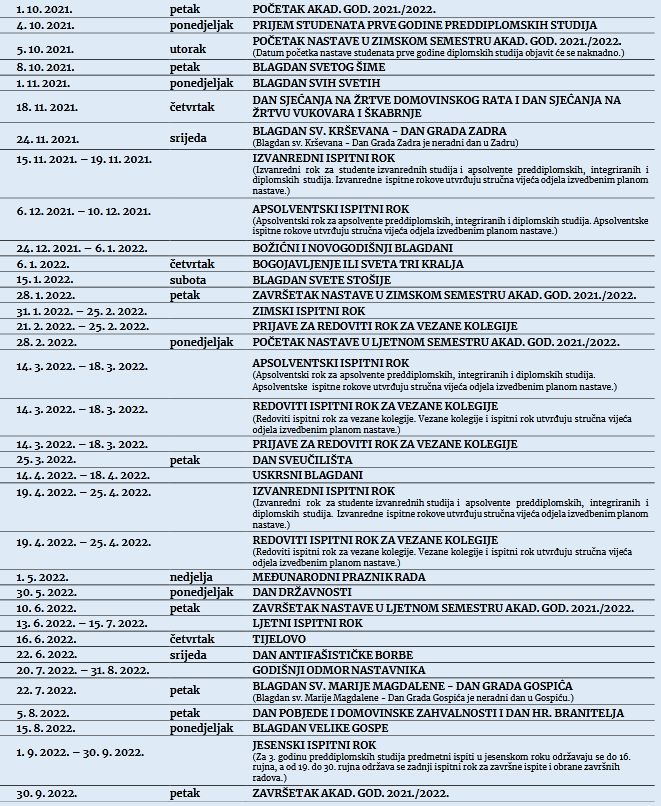 Uredi i učionice:RASPORED SATI ZA AKADEMSKU GODINU 2021./22. 4. semestar (2. godina)Izvedbeni planovi :Br. ProstorijeVrsta prostorijeSmještaj prostorijeDjelatniciTelefon1Ured nastavnikaPrizemlje Izv. prof. Saša ŽivkovićKarmen Travirka Marčina, prof.Doc.dr.sc. Marina Đira345-0012Ured nastavnikaPrizemljeDoc.dr.sc. Jelena AlićDr.sc. Predrag SaratlijaDoc. dr.sc. Donata Vidaković Samaržija345-0023Ured nastavnikaPrizemljeProf.dr.sc. Smiljana ZrilićDoc.dr.sc. Diana Nenadić Bilan345-003345-0044Ured nastavnikaPrizemljeIzv.prof.dr.sc. Zoran ŠkodaDoc.dr.sc. Tomislav KoštaJosip Cindrić, prof.345-0055Ured nastavnikaPrizemljeProf.dr.sc. Mira KlarinProf.dr.sc. Robert Bacalja345-007345-0067Ured nastavnikaPrizemljeDoc.dr.sc. Tamara Kisovar Ivanda345-008345-0498Ured nastavnikaPrizemljeIzv. prof.dr.sc. Slavica Šimić Šašić345-00911TajništvoPrizemljeEmilija Matassi BotunacMartina Šestan345-04313Ured pročelnicePrizemljeDoc.dr.sc. Maja Cindrić345-03537UčionicaPrizemlje//35Informatički cabinetPrizemlje//103Učionica1. kat//103BUred nastavnika1. katSnježana Habuš Rončević, prof.345-033104Ured nastavnika1. katIzv.prof.dr.sc. Ivica VigatoDoc.dr.sc. Violeta Valjan VukićDoc. dr.sc. Ante Delić345-032105Učionica1. kat//107Učionica1. kat//109Učionica1. kat//114Ured nastavnika1. katIzv.prof.dr.sc. Katarina IvonIzv. prof.dr.sc. Slavica Vrsaljko345-047SatPredavačKolegijDvoranaPONEDJELJAKPONEDJELJAKPONEDJELJAKPONEDJELJAKUTORAKUTORAKUTORAKUTORAKSTRUČNA PRAKSASTRUČNA PRAKSASTRUČNA PRAKSASTRUČNA PRAKSASRIJEDASRIJEDASRIJEDASRIJEDAČETVRTAKČETVRTAKČETVRTAKČETVRTAK8,30-9,30Marijana Miočić, prof.Profesionalne kompetencije odgojitelja (S)1099,30-11,00Marijana Miočić, prof.Profesionalne kompetencije odgojitelja (P)109PETAKPETAKPETAKPETAK10,30-13,30Izv.prof.dr.sc. Katica BalenovićAkademski diskurs na engleskom jeziku10914:30-16:00Doc. dr.art. Marina Đira Novi mediji i kreativne prakse (IZBORNI)10916:00-17:30Doc.dr.sc. Donata Vidaković SamaržijaRitmičke i plesne strukture u ranom i predškolskom odgoju i obrazovanju (IZBORNI)10917:30-19:00Doc.dr.sc. Ante DelićProstor, vrijeme  i identitet (IZBORNI)109SastavnicaOdjel za izobrazbu učitelja i odgojiteljaOdjel za izobrazbu učitelja i odgojiteljaOdjel za izobrazbu učitelja i odgojiteljaOdjel za izobrazbu učitelja i odgojiteljaOdjel za izobrazbu učitelja i odgojiteljaOdjel za izobrazbu učitelja i odgojiteljaOdjel za izobrazbu učitelja i odgojiteljaOdjel za izobrazbu učitelja i odgojiteljaOdjel za izobrazbu učitelja i odgojiteljaOdjel za izobrazbu učitelja i odgojiteljaOdjel za izobrazbu učitelja i odgojiteljaOdjel za izobrazbu učitelja i odgojiteljaOdjel za izobrazbu učitelja i odgojiteljaOdjel za izobrazbu učitelja i odgojiteljaOdjel za izobrazbu učitelja i odgojiteljaOdjel za izobrazbu učitelja i odgojiteljaOdjel za izobrazbu učitelja i odgojiteljaOdjel za izobrazbu učitelja i odgojiteljaOdjel za izobrazbu učitelja i odgojiteljaOdjel za izobrazbu učitelja i odgojiteljaOdjel za izobrazbu učitelja i odgojiteljaOdjel za izobrazbu učitelja i odgojiteljaOdjel za izobrazbu učitelja i odgojiteljaOdjel za izobrazbu učitelja i odgojiteljaakad. god.akad. god.akad. god.akad. god.akad. god.2021./2022.2021./2022.2021./2022.2021./2022.Naziv kolegijaProfesionalne kompetencije odgojiteljaProfesionalne kompetencije odgojiteljaProfesionalne kompetencije odgojiteljaProfesionalne kompetencije odgojiteljaProfesionalne kompetencije odgojiteljaProfesionalne kompetencije odgojiteljaProfesionalne kompetencije odgojiteljaProfesionalne kompetencije odgojiteljaProfesionalne kompetencije odgojiteljaProfesionalne kompetencije odgojiteljaProfesionalne kompetencije odgojiteljaProfesionalne kompetencije odgojiteljaProfesionalne kompetencije odgojiteljaProfesionalne kompetencije odgojiteljaProfesionalne kompetencije odgojiteljaProfesionalne kompetencije odgojiteljaProfesionalne kompetencije odgojiteljaProfesionalne kompetencije odgojiteljaProfesionalne kompetencije odgojiteljaProfesionalne kompetencije odgojiteljaProfesionalne kompetencije odgojiteljaProfesionalne kompetencije odgojiteljaProfesionalne kompetencije odgojiteljaProfesionalne kompetencije odgojiteljaECTSECTSECTSECTSECTS4444Naziv studijaDiplomski studij ranog i predškolskog odgoja i obrazovanjaDiplomski studij ranog i predškolskog odgoja i obrazovanjaDiplomski studij ranog i predškolskog odgoja i obrazovanjaDiplomski studij ranog i predškolskog odgoja i obrazovanjaDiplomski studij ranog i predškolskog odgoja i obrazovanjaDiplomski studij ranog i predškolskog odgoja i obrazovanjaDiplomski studij ranog i predškolskog odgoja i obrazovanjaDiplomski studij ranog i predškolskog odgoja i obrazovanjaDiplomski studij ranog i predškolskog odgoja i obrazovanjaDiplomski studij ranog i predškolskog odgoja i obrazovanjaDiplomski studij ranog i predškolskog odgoja i obrazovanjaDiplomski studij ranog i predškolskog odgoja i obrazovanjaDiplomski studij ranog i predškolskog odgoja i obrazovanjaDiplomski studij ranog i predškolskog odgoja i obrazovanjaDiplomski studij ranog i predškolskog odgoja i obrazovanjaDiplomski studij ranog i predškolskog odgoja i obrazovanjaDiplomski studij ranog i predškolskog odgoja i obrazovanjaDiplomski studij ranog i predškolskog odgoja i obrazovanjaDiplomski studij ranog i predškolskog odgoja i obrazovanjaDiplomski studij ranog i predškolskog odgoja i obrazovanjaDiplomski studij ranog i predškolskog odgoja i obrazovanjaDiplomski studij ranog i predškolskog odgoja i obrazovanjaDiplomski studij ranog i predškolskog odgoja i obrazovanjaDiplomski studij ranog i predškolskog odgoja i obrazovanjaDiplomski studij ranog i predškolskog odgoja i obrazovanjaDiplomski studij ranog i predškolskog odgoja i obrazovanjaDiplomski studij ranog i predškolskog odgoja i obrazovanjaDiplomski studij ranog i predškolskog odgoja i obrazovanjaDiplomski studij ranog i predškolskog odgoja i obrazovanjaDiplomski studij ranog i predškolskog odgoja i obrazovanjaDiplomski studij ranog i predškolskog odgoja i obrazovanjaDiplomski studij ranog i predškolskog odgoja i obrazovanjaDiplomski studij ranog i predškolskog odgoja i obrazovanjaRazina studija preddiplomski  preddiplomski  preddiplomski  preddiplomski  preddiplomski  preddiplomski  preddiplomski  preddiplomski  preddiplomski  diplomski diplomski diplomski diplomski diplomski diplomski diplomski diplomski integrirani integrirani integrirani integrirani integrirani integrirani integrirani poslijediplomski poslijediplomski poslijediplomski poslijediplomski poslijediplomski poslijediplomski poslijediplomski poslijediplomski poslijediplomskiGodina studija 1. 1. 1. 1. 1. 1. 1. 2. 2. 2. 2. 2. 2. 2. 2. 3. 3. 3. 3. 3. 3. 4. 4. 4. 4. 4. 4. 4. 4. 4. 5. 5. 5.Semestar zimski ljetni zimski ljetni zimski ljetni I. I. I. I. I. I. I. I. II. II. II. II. II. III. III. III. III. IV. IV. IV. IV. IV. V. V. V. V. V. V. V. VI.Status kolegija obvezni kolegij obvezni kolegij obvezni kolegij izborni kolegij izborni kolegij izborni kolegij izborni kolegij izborni kolegij izborni kolegij izborni kolegij izborni kolegij izborni kolegij koji se nudi studentima drugih odjela izborni kolegij koji se nudi studentima drugih odjela izborni kolegij koji se nudi studentima drugih odjela izborni kolegij koji se nudi studentima drugih odjela izborni kolegij koji se nudi studentima drugih odjela izborni kolegij koji se nudi studentima drugih odjela izborni kolegij koji se nudi studentima drugih odjela izborni kolegij koji se nudi studentima drugih odjela izborni kolegij koji se nudi studentima drugih odjela izborni kolegij koji se nudi studentima drugih odjela izborni kolegij koji se nudi studentima drugih odjelaNastavničke kompetencijeNastavničke kompetencijeNastavničke kompetencijeNastavničke kompetencijeNastavničke kompetencijeNastavničke kompetencijeNastavničke kompetencijeNastavničke kompetencijeNastavničke kompetencijeNastavničke kompetencije DA NEOpterećenje 30P1515SSSSVVMrežne stranice kolegijaMrežne stranice kolegijaMrežne stranice kolegijaMrežne stranice kolegijaMrežne stranice kolegijaMrežne stranice kolegijaMrežne stranice kolegijaMrežne stranice kolegijaMrežne stranice kolegijaMrežne stranice kolegijaMrežne stranice kolegijaMrežne stranice kolegijaMrežne stranice kolegijaMrežne stranice kolegijaMrežne stranice kolegija DA  NE DA  NE DA  NE DA  NE DA  NE DA  NEMjesto i vrijeme izvođenja nastaveČetvrtak 8.30-11.00 sati Dvorana 109Četvrtak 8.30-11.00 sati Dvorana 109Četvrtak 8.30-11.00 sati Dvorana 109Četvrtak 8.30-11.00 sati Dvorana 109Četvrtak 8.30-11.00 sati Dvorana 109Četvrtak 8.30-11.00 sati Dvorana 109Četvrtak 8.30-11.00 sati Dvorana 109Četvrtak 8.30-11.00 sati Dvorana 109Četvrtak 8.30-11.00 sati Dvorana 109Četvrtak 8.30-11.00 sati Dvorana 109Četvrtak 8.30-11.00 sati Dvorana 109Četvrtak 8.30-11.00 sati Dvorana 109Jezik/jezici na kojima se izvodi kolegijJezik/jezici na kojima se izvodi kolegijJezik/jezici na kojima se izvodi kolegijJezik/jezici na kojima se izvodi kolegijJezik/jezici na kojima se izvodi kolegijJezik/jezici na kojima se izvodi kolegijJezik/jezici na kojima se izvodi kolegijJezik/jezici na kojima se izvodi kolegijJezik/jezici na kojima se izvodi kolegijJezik/jezici na kojima se izvodi kolegijhrvatski jezikhrvatski jezikhrvatski jezikhrvatski jezikhrvatski jezikhrvatski jezikhrvatski jezikhrvatski jezikhrvatski jezikhrvatski jezikhrvatski jezikPočetak nastave3.3.2022.3.3.2022.3.3.2022.3.3.2022.3.3.2022.3.3.2022.3.3.2022.3.3.2022.3.3.2022.3.3.2022.3.3.2022.3.3.2022.Završetak nastaveZavršetak nastaveZavršetak nastaveZavršetak nastaveZavršetak nastaveZavršetak nastaveZavršetak nastaveZavršetak nastaveZavršetak nastaveZavršetak nastave10.6.2022.10.6.2022.10.6.2022.10.6.2022.10.6.2022.10.6.2022.10.6.2022.10.6.2022.10.6.2022.10.6.2022.10.6.2022.Preduvjeti za upisnemanemanemanemanemanemanemanemanemanemanemanemanemanemanemanemanemanemanemanemanemanemanemanemanemanemanemanemanemanemanemanemanemaNositelj kolegijaDoc.dr.sc. Violeta Valjan VukićDoc.dr.sc. Violeta Valjan VukićDoc.dr.sc. Violeta Valjan VukićDoc.dr.sc. Violeta Valjan VukićDoc.dr.sc. Violeta Valjan VukićDoc.dr.sc. Violeta Valjan VukićDoc.dr.sc. Violeta Valjan VukićDoc.dr.sc. Violeta Valjan VukićDoc.dr.sc. Violeta Valjan VukićDoc.dr.sc. Violeta Valjan VukićDoc.dr.sc. Violeta Valjan VukićDoc.dr.sc. Violeta Valjan VukićDoc.dr.sc. Violeta Valjan VukićDoc.dr.sc. Violeta Valjan VukićDoc.dr.sc. Violeta Valjan VukićDoc.dr.sc. Violeta Valjan VukićDoc.dr.sc. Violeta Valjan VukićDoc.dr.sc. Violeta Valjan VukićDoc.dr.sc. Violeta Valjan VukićDoc.dr.sc. Violeta Valjan VukićDoc.dr.sc. Violeta Valjan VukićDoc.dr.sc. Violeta Valjan VukićDoc.dr.sc. Violeta Valjan VukićDoc.dr.sc. Violeta Valjan VukićDoc.dr.sc. Violeta Valjan VukićDoc.dr.sc. Violeta Valjan VukićDoc.dr.sc. Violeta Valjan VukićDoc.dr.sc. Violeta Valjan VukićDoc.dr.sc. Violeta Valjan VukićDoc.dr.sc. Violeta Valjan VukićDoc.dr.sc. Violeta Valjan VukićDoc.dr.sc. Violeta Valjan VukićDoc.dr.sc. Violeta Valjan VukićE-mailvvukic@unizd.hrvvukic@unizd.hrvvukic@unizd.hrvvukic@unizd.hrvvukic@unizd.hrvvukic@unizd.hrvvukic@unizd.hrvvukic@unizd.hrvvukic@unizd.hrvvukic@unizd.hrvvukic@unizd.hrvvukic@unizd.hrvvukic@unizd.hrvvukic@unizd.hrvvukic@unizd.hrvvukic@unizd.hrvvukic@unizd.hrvvukic@unizd.hrKonzultacijeKonzultacijeKonzultacijeKonzultacijeKonzultacijeKonzultacijeIzvođač kolegijaMarijana MiočićMarijana MiočićMarijana MiočićMarijana MiočićMarijana MiočićMarijana MiočićMarijana MiočićMarijana MiočićMarijana MiočićMarijana MiočićMarijana MiočićMarijana MiočićMarijana MiočićMarijana MiočićMarijana MiočićMarijana MiočićMarijana MiočićMarijana MiočićMarijana MiočićMarijana MiočićMarijana MiočićMarijana MiočićMarijana MiočićMarijana MiočićMarijana MiočićMarijana MiočićMarijana MiočićMarijana MiočićMarijana MiočićMarijana MiočićMarijana MiočićMarijana MiočićMarijana MiočićE-mailmmiocic7@unizd.hrmarijanamiocic@yahoo.commmiocic7@unizd.hrmarijanamiocic@yahoo.commmiocic7@unizd.hrmarijanamiocic@yahoo.commmiocic7@unizd.hrmarijanamiocic@yahoo.commmiocic7@unizd.hrmarijanamiocic@yahoo.commmiocic7@unizd.hrmarijanamiocic@yahoo.commmiocic7@unizd.hrmarijanamiocic@yahoo.commmiocic7@unizd.hrmarijanamiocic@yahoo.commmiocic7@unizd.hrmarijanamiocic@yahoo.commmiocic7@unizd.hrmarijanamiocic@yahoo.commmiocic7@unizd.hrmarijanamiocic@yahoo.commmiocic7@unizd.hrmarijanamiocic@yahoo.commmiocic7@unizd.hrmarijanamiocic@yahoo.commmiocic7@unizd.hrmarijanamiocic@yahoo.commmiocic7@unizd.hrmarijanamiocic@yahoo.commmiocic7@unizd.hrmarijanamiocic@yahoo.commmiocic7@unizd.hrmarijanamiocic@yahoo.commmiocic7@unizd.hrmarijanamiocic@yahoo.comKonzultacijeKonzultacijeKonzultacijeKonzultacijeKonzultacijeKonzultacijeUtorak 13.00-14.0015.30 – 16.30Utorak 13.00-14.0015.30 – 16.30Utorak 13.00-14.0015.30 – 16.30Utorak 13.00-14.0015.30 – 16.30Utorak 13.00-14.0015.30 – 16.30Utorak 13.00-14.0015.30 – 16.30Utorak 13.00-14.0015.30 – 16.30Utorak 13.00-14.0015.30 – 16.30Utorak 13.00-14.0015.30 – 16.30Suradnici na kolegijuE-mailKonzultacijeKonzultacijeKonzultacijeKonzultacijeKonzultacijeKonzultacijeSuradnici na kolegijuE-mailKonzultacijeKonzultacijeKonzultacijeKonzultacijeKonzultacijeKonzultacijeVrste izvođenja nastave predavanja predavanja predavanja predavanja predavanja predavanja predavanja seminari i radionice seminari i radionice seminari i radionice seminari i radionice seminari i radionice seminari i radionice seminari i radionice seminari i radionice vježbe vježbe vježbe vježbe vježbe vježbe obrazovanje na daljinu obrazovanje na daljinu obrazovanje na daljinu obrazovanje na daljinu obrazovanje na daljinu obrazovanje na daljinu obrazovanje na daljinu obrazovanje na daljinu obrazovanje na daljinu terenska nastava terenska nastava terenska nastavaVrste izvođenja nastave samostalni zadaci samostalni zadaci samostalni zadaci samostalni zadaci samostalni zadaci samostalni zadaci samostalni zadaci multimedija i mreža multimedija i mreža multimedija i mreža multimedija i mreža multimedija i mreža multimedija i mreža multimedija i mreža multimedija i mreža laboratorij laboratorij laboratorij laboratorij laboratorij laboratorij mentorski rad mentorski rad mentorski rad mentorski rad mentorski rad mentorski rad mentorski rad mentorski rad mentorski rad ostalo ostalo ostaloIshodi učenja kolegijaIshodi učenja kolegijaIshodi učenja kolegijaIshodi učenja kolegijaIshodi učenja kolegijaIshodi učenja kolegijaIshodi učenja kolegijaIshodi učenja kolegijaStudenti će moći: djelovati autonomno, razviti osobni identitet i relativnu autonomiju u odlukama;donositi odluke primjerene svojoj profesionalnoj ulozi;konstruktivno rješavati probleme u novim i nepoznatim situacijama u okviru šireg (multidisciplinarnog) konteksta u profesionalnom polju rada;djelovati interdisciplinarno u timskom radu sa stručnjacima unutar vlastitog i drugih znanstvenih područja i polja;demonstrirati etičku predanost;razvijati znanja u praksi refleksijom i evaluacijom vlastite prakse;- razviti sposobnost vođenja na razini samostalnog djelovanja i u    timskom radu;- demonstrirati visoku razinu osobne posvećenosti i predanosti odgojiteljskoj profesiji.Studenti će moći: djelovati autonomno, razviti osobni identitet i relativnu autonomiju u odlukama;donositi odluke primjerene svojoj profesionalnoj ulozi;konstruktivno rješavati probleme u novim i nepoznatim situacijama u okviru šireg (multidisciplinarnog) konteksta u profesionalnom polju rada;djelovati interdisciplinarno u timskom radu sa stručnjacima unutar vlastitog i drugih znanstvenih područja i polja;demonstrirati etičku predanost;razvijati znanja u praksi refleksijom i evaluacijom vlastite prakse;- razviti sposobnost vođenja na razini samostalnog djelovanja i u    timskom radu;- demonstrirati visoku razinu osobne posvećenosti i predanosti odgojiteljskoj profesiji.Studenti će moći: djelovati autonomno, razviti osobni identitet i relativnu autonomiju u odlukama;donositi odluke primjerene svojoj profesionalnoj ulozi;konstruktivno rješavati probleme u novim i nepoznatim situacijama u okviru šireg (multidisciplinarnog) konteksta u profesionalnom polju rada;djelovati interdisciplinarno u timskom radu sa stručnjacima unutar vlastitog i drugih znanstvenih područja i polja;demonstrirati etičku predanost;razvijati znanja u praksi refleksijom i evaluacijom vlastite prakse;- razviti sposobnost vođenja na razini samostalnog djelovanja i u    timskom radu;- demonstrirati visoku razinu osobne posvećenosti i predanosti odgojiteljskoj profesiji.Studenti će moći: djelovati autonomno, razviti osobni identitet i relativnu autonomiju u odlukama;donositi odluke primjerene svojoj profesionalnoj ulozi;konstruktivno rješavati probleme u novim i nepoznatim situacijama u okviru šireg (multidisciplinarnog) konteksta u profesionalnom polju rada;djelovati interdisciplinarno u timskom radu sa stručnjacima unutar vlastitog i drugih znanstvenih područja i polja;demonstrirati etičku predanost;razvijati znanja u praksi refleksijom i evaluacijom vlastite prakse;- razviti sposobnost vođenja na razini samostalnog djelovanja i u    timskom radu;- demonstrirati visoku razinu osobne posvećenosti i predanosti odgojiteljskoj profesiji.Studenti će moći: djelovati autonomno, razviti osobni identitet i relativnu autonomiju u odlukama;donositi odluke primjerene svojoj profesionalnoj ulozi;konstruktivno rješavati probleme u novim i nepoznatim situacijama u okviru šireg (multidisciplinarnog) konteksta u profesionalnom polju rada;djelovati interdisciplinarno u timskom radu sa stručnjacima unutar vlastitog i drugih znanstvenih područja i polja;demonstrirati etičku predanost;razvijati znanja u praksi refleksijom i evaluacijom vlastite prakse;- razviti sposobnost vođenja na razini samostalnog djelovanja i u    timskom radu;- demonstrirati visoku razinu osobne posvećenosti i predanosti odgojiteljskoj profesiji.Studenti će moći: djelovati autonomno, razviti osobni identitet i relativnu autonomiju u odlukama;donositi odluke primjerene svojoj profesionalnoj ulozi;konstruktivno rješavati probleme u novim i nepoznatim situacijama u okviru šireg (multidisciplinarnog) konteksta u profesionalnom polju rada;djelovati interdisciplinarno u timskom radu sa stručnjacima unutar vlastitog i drugih znanstvenih područja i polja;demonstrirati etičku predanost;razvijati znanja u praksi refleksijom i evaluacijom vlastite prakse;- razviti sposobnost vođenja na razini samostalnog djelovanja i u    timskom radu;- demonstrirati visoku razinu osobne posvećenosti i predanosti odgojiteljskoj profesiji.Studenti će moći: djelovati autonomno, razviti osobni identitet i relativnu autonomiju u odlukama;donositi odluke primjerene svojoj profesionalnoj ulozi;konstruktivno rješavati probleme u novim i nepoznatim situacijama u okviru šireg (multidisciplinarnog) konteksta u profesionalnom polju rada;djelovati interdisciplinarno u timskom radu sa stručnjacima unutar vlastitog i drugih znanstvenih područja i polja;demonstrirati etičku predanost;razvijati znanja u praksi refleksijom i evaluacijom vlastite prakse;- razviti sposobnost vođenja na razini samostalnog djelovanja i u    timskom radu;- demonstrirati visoku razinu osobne posvećenosti i predanosti odgojiteljskoj profesiji.Studenti će moći: djelovati autonomno, razviti osobni identitet i relativnu autonomiju u odlukama;donositi odluke primjerene svojoj profesionalnoj ulozi;konstruktivno rješavati probleme u novim i nepoznatim situacijama u okviru šireg (multidisciplinarnog) konteksta u profesionalnom polju rada;djelovati interdisciplinarno u timskom radu sa stručnjacima unutar vlastitog i drugih znanstvenih područja i polja;demonstrirati etičku predanost;razvijati znanja u praksi refleksijom i evaluacijom vlastite prakse;- razviti sposobnost vođenja na razini samostalnog djelovanja i u    timskom radu;- demonstrirati visoku razinu osobne posvećenosti i predanosti odgojiteljskoj profesiji.Studenti će moći: djelovati autonomno, razviti osobni identitet i relativnu autonomiju u odlukama;donositi odluke primjerene svojoj profesionalnoj ulozi;konstruktivno rješavati probleme u novim i nepoznatim situacijama u okviru šireg (multidisciplinarnog) konteksta u profesionalnom polju rada;djelovati interdisciplinarno u timskom radu sa stručnjacima unutar vlastitog i drugih znanstvenih područja i polja;demonstrirati etičku predanost;razvijati znanja u praksi refleksijom i evaluacijom vlastite prakse;- razviti sposobnost vođenja na razini samostalnog djelovanja i u    timskom radu;- demonstrirati visoku razinu osobne posvećenosti i predanosti odgojiteljskoj profesiji.Studenti će moći: djelovati autonomno, razviti osobni identitet i relativnu autonomiju u odlukama;donositi odluke primjerene svojoj profesionalnoj ulozi;konstruktivno rješavati probleme u novim i nepoznatim situacijama u okviru šireg (multidisciplinarnog) konteksta u profesionalnom polju rada;djelovati interdisciplinarno u timskom radu sa stručnjacima unutar vlastitog i drugih znanstvenih područja i polja;demonstrirati etičku predanost;razvijati znanja u praksi refleksijom i evaluacijom vlastite prakse;- razviti sposobnost vođenja na razini samostalnog djelovanja i u    timskom radu;- demonstrirati visoku razinu osobne posvećenosti i predanosti odgojiteljskoj profesiji.Studenti će moći: djelovati autonomno, razviti osobni identitet i relativnu autonomiju u odlukama;donositi odluke primjerene svojoj profesionalnoj ulozi;konstruktivno rješavati probleme u novim i nepoznatim situacijama u okviru šireg (multidisciplinarnog) konteksta u profesionalnom polju rada;djelovati interdisciplinarno u timskom radu sa stručnjacima unutar vlastitog i drugih znanstvenih područja i polja;demonstrirati etičku predanost;razvijati znanja u praksi refleksijom i evaluacijom vlastite prakse;- razviti sposobnost vođenja na razini samostalnog djelovanja i u    timskom radu;- demonstrirati visoku razinu osobne posvećenosti i predanosti odgojiteljskoj profesiji.Studenti će moći: djelovati autonomno, razviti osobni identitet i relativnu autonomiju u odlukama;donositi odluke primjerene svojoj profesionalnoj ulozi;konstruktivno rješavati probleme u novim i nepoznatim situacijama u okviru šireg (multidisciplinarnog) konteksta u profesionalnom polju rada;djelovati interdisciplinarno u timskom radu sa stručnjacima unutar vlastitog i drugih znanstvenih područja i polja;demonstrirati etičku predanost;razvijati znanja u praksi refleksijom i evaluacijom vlastite prakse;- razviti sposobnost vođenja na razini samostalnog djelovanja i u    timskom radu;- demonstrirati visoku razinu osobne posvećenosti i predanosti odgojiteljskoj profesiji.Studenti će moći: djelovati autonomno, razviti osobni identitet i relativnu autonomiju u odlukama;donositi odluke primjerene svojoj profesionalnoj ulozi;konstruktivno rješavati probleme u novim i nepoznatim situacijama u okviru šireg (multidisciplinarnog) konteksta u profesionalnom polju rada;djelovati interdisciplinarno u timskom radu sa stručnjacima unutar vlastitog i drugih znanstvenih područja i polja;demonstrirati etičku predanost;razvijati znanja u praksi refleksijom i evaluacijom vlastite prakse;- razviti sposobnost vođenja na razini samostalnog djelovanja i u    timskom radu;- demonstrirati visoku razinu osobne posvećenosti i predanosti odgojiteljskoj profesiji.Studenti će moći: djelovati autonomno, razviti osobni identitet i relativnu autonomiju u odlukama;donositi odluke primjerene svojoj profesionalnoj ulozi;konstruktivno rješavati probleme u novim i nepoznatim situacijama u okviru šireg (multidisciplinarnog) konteksta u profesionalnom polju rada;djelovati interdisciplinarno u timskom radu sa stručnjacima unutar vlastitog i drugih znanstvenih područja i polja;demonstrirati etičku predanost;razvijati znanja u praksi refleksijom i evaluacijom vlastite prakse;- razviti sposobnost vođenja na razini samostalnog djelovanja i u    timskom radu;- demonstrirati visoku razinu osobne posvećenosti i predanosti odgojiteljskoj profesiji.Studenti će moći: djelovati autonomno, razviti osobni identitet i relativnu autonomiju u odlukama;donositi odluke primjerene svojoj profesionalnoj ulozi;konstruktivno rješavati probleme u novim i nepoznatim situacijama u okviru šireg (multidisciplinarnog) konteksta u profesionalnom polju rada;djelovati interdisciplinarno u timskom radu sa stručnjacima unutar vlastitog i drugih znanstvenih područja i polja;demonstrirati etičku predanost;razvijati znanja u praksi refleksijom i evaluacijom vlastite prakse;- razviti sposobnost vođenja na razini samostalnog djelovanja i u    timskom radu;- demonstrirati visoku razinu osobne posvećenosti i predanosti odgojiteljskoj profesiji.Studenti će moći: djelovati autonomno, razviti osobni identitet i relativnu autonomiju u odlukama;donositi odluke primjerene svojoj profesionalnoj ulozi;konstruktivno rješavati probleme u novim i nepoznatim situacijama u okviru šireg (multidisciplinarnog) konteksta u profesionalnom polju rada;djelovati interdisciplinarno u timskom radu sa stručnjacima unutar vlastitog i drugih znanstvenih područja i polja;demonstrirati etičku predanost;razvijati znanja u praksi refleksijom i evaluacijom vlastite prakse;- razviti sposobnost vođenja na razini samostalnog djelovanja i u    timskom radu;- demonstrirati visoku razinu osobne posvećenosti i predanosti odgojiteljskoj profesiji.Studenti će moći: djelovati autonomno, razviti osobni identitet i relativnu autonomiju u odlukama;donositi odluke primjerene svojoj profesionalnoj ulozi;konstruktivno rješavati probleme u novim i nepoznatim situacijama u okviru šireg (multidisciplinarnog) konteksta u profesionalnom polju rada;djelovati interdisciplinarno u timskom radu sa stručnjacima unutar vlastitog i drugih znanstvenih područja i polja;demonstrirati etičku predanost;razvijati znanja u praksi refleksijom i evaluacijom vlastite prakse;- razviti sposobnost vođenja na razini samostalnog djelovanja i u    timskom radu;- demonstrirati visoku razinu osobne posvećenosti i predanosti odgojiteljskoj profesiji.Studenti će moći: djelovati autonomno, razviti osobni identitet i relativnu autonomiju u odlukama;donositi odluke primjerene svojoj profesionalnoj ulozi;konstruktivno rješavati probleme u novim i nepoznatim situacijama u okviru šireg (multidisciplinarnog) konteksta u profesionalnom polju rada;djelovati interdisciplinarno u timskom radu sa stručnjacima unutar vlastitog i drugih znanstvenih područja i polja;demonstrirati etičku predanost;razvijati znanja u praksi refleksijom i evaluacijom vlastite prakse;- razviti sposobnost vođenja na razini samostalnog djelovanja i u    timskom radu;- demonstrirati visoku razinu osobne posvećenosti i predanosti odgojiteljskoj profesiji.Studenti će moći: djelovati autonomno, razviti osobni identitet i relativnu autonomiju u odlukama;donositi odluke primjerene svojoj profesionalnoj ulozi;konstruktivno rješavati probleme u novim i nepoznatim situacijama u okviru šireg (multidisciplinarnog) konteksta u profesionalnom polju rada;djelovati interdisciplinarno u timskom radu sa stručnjacima unutar vlastitog i drugih znanstvenih područja i polja;demonstrirati etičku predanost;razvijati znanja u praksi refleksijom i evaluacijom vlastite prakse;- razviti sposobnost vođenja na razini samostalnog djelovanja i u    timskom radu;- demonstrirati visoku razinu osobne posvećenosti i predanosti odgojiteljskoj profesiji.Studenti će moći: djelovati autonomno, razviti osobni identitet i relativnu autonomiju u odlukama;donositi odluke primjerene svojoj profesionalnoj ulozi;konstruktivno rješavati probleme u novim i nepoznatim situacijama u okviru šireg (multidisciplinarnog) konteksta u profesionalnom polju rada;djelovati interdisciplinarno u timskom radu sa stručnjacima unutar vlastitog i drugih znanstvenih područja i polja;demonstrirati etičku predanost;razvijati znanja u praksi refleksijom i evaluacijom vlastite prakse;- razviti sposobnost vođenja na razini samostalnog djelovanja i u    timskom radu;- demonstrirati visoku razinu osobne posvećenosti i predanosti odgojiteljskoj profesiji.Studenti će moći: djelovati autonomno, razviti osobni identitet i relativnu autonomiju u odlukama;donositi odluke primjerene svojoj profesionalnoj ulozi;konstruktivno rješavati probleme u novim i nepoznatim situacijama u okviru šireg (multidisciplinarnog) konteksta u profesionalnom polju rada;djelovati interdisciplinarno u timskom radu sa stručnjacima unutar vlastitog i drugih znanstvenih područja i polja;demonstrirati etičku predanost;razvijati znanja u praksi refleksijom i evaluacijom vlastite prakse;- razviti sposobnost vođenja na razini samostalnog djelovanja i u    timskom radu;- demonstrirati visoku razinu osobne posvećenosti i predanosti odgojiteljskoj profesiji.Studenti će moći: djelovati autonomno, razviti osobni identitet i relativnu autonomiju u odlukama;donositi odluke primjerene svojoj profesionalnoj ulozi;konstruktivno rješavati probleme u novim i nepoznatim situacijama u okviru šireg (multidisciplinarnog) konteksta u profesionalnom polju rada;djelovati interdisciplinarno u timskom radu sa stručnjacima unutar vlastitog i drugih znanstvenih područja i polja;demonstrirati etičku predanost;razvijati znanja u praksi refleksijom i evaluacijom vlastite prakse;- razviti sposobnost vođenja na razini samostalnog djelovanja i u    timskom radu;- demonstrirati visoku razinu osobne posvećenosti i predanosti odgojiteljskoj profesiji.Studenti će moći: djelovati autonomno, razviti osobni identitet i relativnu autonomiju u odlukama;donositi odluke primjerene svojoj profesionalnoj ulozi;konstruktivno rješavati probleme u novim i nepoznatim situacijama u okviru šireg (multidisciplinarnog) konteksta u profesionalnom polju rada;djelovati interdisciplinarno u timskom radu sa stručnjacima unutar vlastitog i drugih znanstvenih područja i polja;demonstrirati etičku predanost;razvijati znanja u praksi refleksijom i evaluacijom vlastite prakse;- razviti sposobnost vođenja na razini samostalnog djelovanja i u    timskom radu;- demonstrirati visoku razinu osobne posvećenosti i predanosti odgojiteljskoj profesiji.Studenti će moći: djelovati autonomno, razviti osobni identitet i relativnu autonomiju u odlukama;donositi odluke primjerene svojoj profesionalnoj ulozi;konstruktivno rješavati probleme u novim i nepoznatim situacijama u okviru šireg (multidisciplinarnog) konteksta u profesionalnom polju rada;djelovati interdisciplinarno u timskom radu sa stručnjacima unutar vlastitog i drugih znanstvenih područja i polja;demonstrirati etičku predanost;razvijati znanja u praksi refleksijom i evaluacijom vlastite prakse;- razviti sposobnost vođenja na razini samostalnog djelovanja i u    timskom radu;- demonstrirati visoku razinu osobne posvećenosti i predanosti odgojiteljskoj profesiji.Studenti će moći: djelovati autonomno, razviti osobni identitet i relativnu autonomiju u odlukama;donositi odluke primjerene svojoj profesionalnoj ulozi;konstruktivno rješavati probleme u novim i nepoznatim situacijama u okviru šireg (multidisciplinarnog) konteksta u profesionalnom polju rada;djelovati interdisciplinarno u timskom radu sa stručnjacima unutar vlastitog i drugih znanstvenih područja i polja;demonstrirati etičku predanost;razvijati znanja u praksi refleksijom i evaluacijom vlastite prakse;- razviti sposobnost vođenja na razini samostalnog djelovanja i u    timskom radu;- demonstrirati visoku razinu osobne posvećenosti i predanosti odgojiteljskoj profesiji.Studenti će moći: djelovati autonomno, razviti osobni identitet i relativnu autonomiju u odlukama;donositi odluke primjerene svojoj profesionalnoj ulozi;konstruktivno rješavati probleme u novim i nepoznatim situacijama u okviru šireg (multidisciplinarnog) konteksta u profesionalnom polju rada;djelovati interdisciplinarno u timskom radu sa stručnjacima unutar vlastitog i drugih znanstvenih područja i polja;demonstrirati etičku predanost;razvijati znanja u praksi refleksijom i evaluacijom vlastite prakse;- razviti sposobnost vođenja na razini samostalnog djelovanja i u    timskom radu;- demonstrirati visoku razinu osobne posvećenosti i predanosti odgojiteljskoj profesiji.Ishodi učenja na razini programaIshodi učenja na razini programaIshodi učenja na razini programaIshodi učenja na razini programaIshodi učenja na razini programaIshodi učenja na razini programaIshodi učenja na razini programaIshodi učenja na razini programaStudenti će moći: - razumjeti i razvijati vlasti profesionalni identitet sukladno etičkim normama- uspostaviti i razvijati komunikaciju i suradnju s ostalim sudionicima ranog i   predškolskog odgoja i obrazovanja- osmisliti i ispitati nove strategije u integriranju novog kurikula kao odgovor na suvremene spoznaje o razvojnim učincima izvanobiteljskog ranog i predškolskog odgoja i obrazovanja. - identificirati mogućnosti unaprjeđenja kvalitete odgojno-obrazovnog procesa - organizirati i rukovoditi istraživačkim projektima birajući odgovarajuće istraživačke paradigme te analizirati i interpretirati rezultate istraživanja- razvijati sposobnost upravljanja i rukovođenja ustanovama ranog i predškolskog odgoja i obrazovanja- planirati, organizirati i upravljati osobnim profesionalnim usavršavanjem u kontekstu cjeloživotnog obrazovanja i učenjaStudenti će moći: - razumjeti i razvijati vlasti profesionalni identitet sukladno etičkim normama- uspostaviti i razvijati komunikaciju i suradnju s ostalim sudionicima ranog i   predškolskog odgoja i obrazovanja- osmisliti i ispitati nove strategije u integriranju novog kurikula kao odgovor na suvremene spoznaje o razvojnim učincima izvanobiteljskog ranog i predškolskog odgoja i obrazovanja. - identificirati mogućnosti unaprjeđenja kvalitete odgojno-obrazovnog procesa - organizirati i rukovoditi istraživačkim projektima birajući odgovarajuće istraživačke paradigme te analizirati i interpretirati rezultate istraživanja- razvijati sposobnost upravljanja i rukovođenja ustanovama ranog i predškolskog odgoja i obrazovanja- planirati, organizirati i upravljati osobnim profesionalnim usavršavanjem u kontekstu cjeloživotnog obrazovanja i učenjaStudenti će moći: - razumjeti i razvijati vlasti profesionalni identitet sukladno etičkim normama- uspostaviti i razvijati komunikaciju i suradnju s ostalim sudionicima ranog i   predškolskog odgoja i obrazovanja- osmisliti i ispitati nove strategije u integriranju novog kurikula kao odgovor na suvremene spoznaje o razvojnim učincima izvanobiteljskog ranog i predškolskog odgoja i obrazovanja. - identificirati mogućnosti unaprjeđenja kvalitete odgojno-obrazovnog procesa - organizirati i rukovoditi istraživačkim projektima birajući odgovarajuće istraživačke paradigme te analizirati i interpretirati rezultate istraživanja- razvijati sposobnost upravljanja i rukovođenja ustanovama ranog i predškolskog odgoja i obrazovanja- planirati, organizirati i upravljati osobnim profesionalnim usavršavanjem u kontekstu cjeloživotnog obrazovanja i učenjaStudenti će moći: - razumjeti i razvijati vlasti profesionalni identitet sukladno etičkim normama- uspostaviti i razvijati komunikaciju i suradnju s ostalim sudionicima ranog i   predškolskog odgoja i obrazovanja- osmisliti i ispitati nove strategije u integriranju novog kurikula kao odgovor na suvremene spoznaje o razvojnim učincima izvanobiteljskog ranog i predškolskog odgoja i obrazovanja. - identificirati mogućnosti unaprjeđenja kvalitete odgojno-obrazovnog procesa - organizirati i rukovoditi istraživačkim projektima birajući odgovarajuće istraživačke paradigme te analizirati i interpretirati rezultate istraživanja- razvijati sposobnost upravljanja i rukovođenja ustanovama ranog i predškolskog odgoja i obrazovanja- planirati, organizirati i upravljati osobnim profesionalnim usavršavanjem u kontekstu cjeloživotnog obrazovanja i učenjaStudenti će moći: - razumjeti i razvijati vlasti profesionalni identitet sukladno etičkim normama- uspostaviti i razvijati komunikaciju i suradnju s ostalim sudionicima ranog i   predškolskog odgoja i obrazovanja- osmisliti i ispitati nove strategije u integriranju novog kurikula kao odgovor na suvremene spoznaje o razvojnim učincima izvanobiteljskog ranog i predškolskog odgoja i obrazovanja. - identificirati mogućnosti unaprjeđenja kvalitete odgojno-obrazovnog procesa - organizirati i rukovoditi istraživačkim projektima birajući odgovarajuće istraživačke paradigme te analizirati i interpretirati rezultate istraživanja- razvijati sposobnost upravljanja i rukovođenja ustanovama ranog i predškolskog odgoja i obrazovanja- planirati, organizirati i upravljati osobnim profesionalnim usavršavanjem u kontekstu cjeloživotnog obrazovanja i učenjaStudenti će moći: - razumjeti i razvijati vlasti profesionalni identitet sukladno etičkim normama- uspostaviti i razvijati komunikaciju i suradnju s ostalim sudionicima ranog i   predškolskog odgoja i obrazovanja- osmisliti i ispitati nove strategije u integriranju novog kurikula kao odgovor na suvremene spoznaje o razvojnim učincima izvanobiteljskog ranog i predškolskog odgoja i obrazovanja. - identificirati mogućnosti unaprjeđenja kvalitete odgojno-obrazovnog procesa - organizirati i rukovoditi istraživačkim projektima birajući odgovarajuće istraživačke paradigme te analizirati i interpretirati rezultate istraživanja- razvijati sposobnost upravljanja i rukovođenja ustanovama ranog i predškolskog odgoja i obrazovanja- planirati, organizirati i upravljati osobnim profesionalnim usavršavanjem u kontekstu cjeloživotnog obrazovanja i učenjaStudenti će moći: - razumjeti i razvijati vlasti profesionalni identitet sukladno etičkim normama- uspostaviti i razvijati komunikaciju i suradnju s ostalim sudionicima ranog i   predškolskog odgoja i obrazovanja- osmisliti i ispitati nove strategije u integriranju novog kurikula kao odgovor na suvremene spoznaje o razvojnim učincima izvanobiteljskog ranog i predškolskog odgoja i obrazovanja. - identificirati mogućnosti unaprjeđenja kvalitete odgojno-obrazovnog procesa - organizirati i rukovoditi istraživačkim projektima birajući odgovarajuće istraživačke paradigme te analizirati i interpretirati rezultate istraživanja- razvijati sposobnost upravljanja i rukovođenja ustanovama ranog i predškolskog odgoja i obrazovanja- planirati, organizirati i upravljati osobnim profesionalnim usavršavanjem u kontekstu cjeloživotnog obrazovanja i učenjaStudenti će moći: - razumjeti i razvijati vlasti profesionalni identitet sukladno etičkim normama- uspostaviti i razvijati komunikaciju i suradnju s ostalim sudionicima ranog i   predškolskog odgoja i obrazovanja- osmisliti i ispitati nove strategije u integriranju novog kurikula kao odgovor na suvremene spoznaje o razvojnim učincima izvanobiteljskog ranog i predškolskog odgoja i obrazovanja. - identificirati mogućnosti unaprjeđenja kvalitete odgojno-obrazovnog procesa - organizirati i rukovoditi istraživačkim projektima birajući odgovarajuće istraživačke paradigme te analizirati i interpretirati rezultate istraživanja- razvijati sposobnost upravljanja i rukovođenja ustanovama ranog i predškolskog odgoja i obrazovanja- planirati, organizirati i upravljati osobnim profesionalnim usavršavanjem u kontekstu cjeloživotnog obrazovanja i učenjaStudenti će moći: - razumjeti i razvijati vlasti profesionalni identitet sukladno etičkim normama- uspostaviti i razvijati komunikaciju i suradnju s ostalim sudionicima ranog i   predškolskog odgoja i obrazovanja- osmisliti i ispitati nove strategije u integriranju novog kurikula kao odgovor na suvremene spoznaje o razvojnim učincima izvanobiteljskog ranog i predškolskog odgoja i obrazovanja. - identificirati mogućnosti unaprjeđenja kvalitete odgojno-obrazovnog procesa - organizirati i rukovoditi istraživačkim projektima birajući odgovarajuće istraživačke paradigme te analizirati i interpretirati rezultate istraživanja- razvijati sposobnost upravljanja i rukovođenja ustanovama ranog i predškolskog odgoja i obrazovanja- planirati, organizirati i upravljati osobnim profesionalnim usavršavanjem u kontekstu cjeloživotnog obrazovanja i učenjaStudenti će moći: - razumjeti i razvijati vlasti profesionalni identitet sukladno etičkim normama- uspostaviti i razvijati komunikaciju i suradnju s ostalim sudionicima ranog i   predškolskog odgoja i obrazovanja- osmisliti i ispitati nove strategije u integriranju novog kurikula kao odgovor na suvremene spoznaje o razvojnim učincima izvanobiteljskog ranog i predškolskog odgoja i obrazovanja. - identificirati mogućnosti unaprjeđenja kvalitete odgojno-obrazovnog procesa - organizirati i rukovoditi istraživačkim projektima birajući odgovarajuće istraživačke paradigme te analizirati i interpretirati rezultate istraživanja- razvijati sposobnost upravljanja i rukovođenja ustanovama ranog i predškolskog odgoja i obrazovanja- planirati, organizirati i upravljati osobnim profesionalnim usavršavanjem u kontekstu cjeloživotnog obrazovanja i učenjaStudenti će moći: - razumjeti i razvijati vlasti profesionalni identitet sukladno etičkim normama- uspostaviti i razvijati komunikaciju i suradnju s ostalim sudionicima ranog i   predškolskog odgoja i obrazovanja- osmisliti i ispitati nove strategije u integriranju novog kurikula kao odgovor na suvremene spoznaje o razvojnim učincima izvanobiteljskog ranog i predškolskog odgoja i obrazovanja. - identificirati mogućnosti unaprjeđenja kvalitete odgojno-obrazovnog procesa - organizirati i rukovoditi istraživačkim projektima birajući odgovarajuće istraživačke paradigme te analizirati i interpretirati rezultate istraživanja- razvijati sposobnost upravljanja i rukovođenja ustanovama ranog i predškolskog odgoja i obrazovanja- planirati, organizirati i upravljati osobnim profesionalnim usavršavanjem u kontekstu cjeloživotnog obrazovanja i učenjaStudenti će moći: - razumjeti i razvijati vlasti profesionalni identitet sukladno etičkim normama- uspostaviti i razvijati komunikaciju i suradnju s ostalim sudionicima ranog i   predškolskog odgoja i obrazovanja- osmisliti i ispitati nove strategije u integriranju novog kurikula kao odgovor na suvremene spoznaje o razvojnim učincima izvanobiteljskog ranog i predškolskog odgoja i obrazovanja. - identificirati mogućnosti unaprjeđenja kvalitete odgojno-obrazovnog procesa - organizirati i rukovoditi istraživačkim projektima birajući odgovarajuće istraživačke paradigme te analizirati i interpretirati rezultate istraživanja- razvijati sposobnost upravljanja i rukovođenja ustanovama ranog i predškolskog odgoja i obrazovanja- planirati, organizirati i upravljati osobnim profesionalnim usavršavanjem u kontekstu cjeloživotnog obrazovanja i učenjaStudenti će moći: - razumjeti i razvijati vlasti profesionalni identitet sukladno etičkim normama- uspostaviti i razvijati komunikaciju i suradnju s ostalim sudionicima ranog i   predškolskog odgoja i obrazovanja- osmisliti i ispitati nove strategije u integriranju novog kurikula kao odgovor na suvremene spoznaje o razvojnim učincima izvanobiteljskog ranog i predškolskog odgoja i obrazovanja. - identificirati mogućnosti unaprjeđenja kvalitete odgojno-obrazovnog procesa - organizirati i rukovoditi istraživačkim projektima birajući odgovarajuće istraživačke paradigme te analizirati i interpretirati rezultate istraživanja- razvijati sposobnost upravljanja i rukovođenja ustanovama ranog i predškolskog odgoja i obrazovanja- planirati, organizirati i upravljati osobnim profesionalnim usavršavanjem u kontekstu cjeloživotnog obrazovanja i učenjaStudenti će moći: - razumjeti i razvijati vlasti profesionalni identitet sukladno etičkim normama- uspostaviti i razvijati komunikaciju i suradnju s ostalim sudionicima ranog i   predškolskog odgoja i obrazovanja- osmisliti i ispitati nove strategije u integriranju novog kurikula kao odgovor na suvremene spoznaje o razvojnim učincima izvanobiteljskog ranog i predškolskog odgoja i obrazovanja. - identificirati mogućnosti unaprjeđenja kvalitete odgojno-obrazovnog procesa - organizirati i rukovoditi istraživačkim projektima birajući odgovarajuće istraživačke paradigme te analizirati i interpretirati rezultate istraživanja- razvijati sposobnost upravljanja i rukovođenja ustanovama ranog i predškolskog odgoja i obrazovanja- planirati, organizirati i upravljati osobnim profesionalnim usavršavanjem u kontekstu cjeloživotnog obrazovanja i učenjaStudenti će moći: - razumjeti i razvijati vlasti profesionalni identitet sukladno etičkim normama- uspostaviti i razvijati komunikaciju i suradnju s ostalim sudionicima ranog i   predškolskog odgoja i obrazovanja- osmisliti i ispitati nove strategije u integriranju novog kurikula kao odgovor na suvremene spoznaje o razvojnim učincima izvanobiteljskog ranog i predškolskog odgoja i obrazovanja. - identificirati mogućnosti unaprjeđenja kvalitete odgojno-obrazovnog procesa - organizirati i rukovoditi istraživačkim projektima birajući odgovarajuće istraživačke paradigme te analizirati i interpretirati rezultate istraživanja- razvijati sposobnost upravljanja i rukovođenja ustanovama ranog i predškolskog odgoja i obrazovanja- planirati, organizirati i upravljati osobnim profesionalnim usavršavanjem u kontekstu cjeloživotnog obrazovanja i učenjaStudenti će moći: - razumjeti i razvijati vlasti profesionalni identitet sukladno etičkim normama- uspostaviti i razvijati komunikaciju i suradnju s ostalim sudionicima ranog i   predškolskog odgoja i obrazovanja- osmisliti i ispitati nove strategije u integriranju novog kurikula kao odgovor na suvremene spoznaje o razvojnim učincima izvanobiteljskog ranog i predškolskog odgoja i obrazovanja. - identificirati mogućnosti unaprjeđenja kvalitete odgojno-obrazovnog procesa - organizirati i rukovoditi istraživačkim projektima birajući odgovarajuće istraživačke paradigme te analizirati i interpretirati rezultate istraživanja- razvijati sposobnost upravljanja i rukovođenja ustanovama ranog i predškolskog odgoja i obrazovanja- planirati, organizirati i upravljati osobnim profesionalnim usavršavanjem u kontekstu cjeloživotnog obrazovanja i učenjaStudenti će moći: - razumjeti i razvijati vlasti profesionalni identitet sukladno etičkim normama- uspostaviti i razvijati komunikaciju i suradnju s ostalim sudionicima ranog i   predškolskog odgoja i obrazovanja- osmisliti i ispitati nove strategije u integriranju novog kurikula kao odgovor na suvremene spoznaje o razvojnim učincima izvanobiteljskog ranog i predškolskog odgoja i obrazovanja. - identificirati mogućnosti unaprjeđenja kvalitete odgojno-obrazovnog procesa - organizirati i rukovoditi istraživačkim projektima birajući odgovarajuće istraživačke paradigme te analizirati i interpretirati rezultate istraživanja- razvijati sposobnost upravljanja i rukovođenja ustanovama ranog i predškolskog odgoja i obrazovanja- planirati, organizirati i upravljati osobnim profesionalnim usavršavanjem u kontekstu cjeloživotnog obrazovanja i učenjaStudenti će moći: - razumjeti i razvijati vlasti profesionalni identitet sukladno etičkim normama- uspostaviti i razvijati komunikaciju i suradnju s ostalim sudionicima ranog i   predškolskog odgoja i obrazovanja- osmisliti i ispitati nove strategije u integriranju novog kurikula kao odgovor na suvremene spoznaje o razvojnim učincima izvanobiteljskog ranog i predškolskog odgoja i obrazovanja. - identificirati mogućnosti unaprjeđenja kvalitete odgojno-obrazovnog procesa - organizirati i rukovoditi istraživačkim projektima birajući odgovarajuće istraživačke paradigme te analizirati i interpretirati rezultate istraživanja- razvijati sposobnost upravljanja i rukovođenja ustanovama ranog i predškolskog odgoja i obrazovanja- planirati, organizirati i upravljati osobnim profesionalnim usavršavanjem u kontekstu cjeloživotnog obrazovanja i učenjaStudenti će moći: - razumjeti i razvijati vlasti profesionalni identitet sukladno etičkim normama- uspostaviti i razvijati komunikaciju i suradnju s ostalim sudionicima ranog i   predškolskog odgoja i obrazovanja- osmisliti i ispitati nove strategije u integriranju novog kurikula kao odgovor na suvremene spoznaje o razvojnim učincima izvanobiteljskog ranog i predškolskog odgoja i obrazovanja. - identificirati mogućnosti unaprjeđenja kvalitete odgojno-obrazovnog procesa - organizirati i rukovoditi istraživačkim projektima birajući odgovarajuće istraživačke paradigme te analizirati i interpretirati rezultate istraživanja- razvijati sposobnost upravljanja i rukovođenja ustanovama ranog i predškolskog odgoja i obrazovanja- planirati, organizirati i upravljati osobnim profesionalnim usavršavanjem u kontekstu cjeloživotnog obrazovanja i učenjaStudenti će moći: - razumjeti i razvijati vlasti profesionalni identitet sukladno etičkim normama- uspostaviti i razvijati komunikaciju i suradnju s ostalim sudionicima ranog i   predškolskog odgoja i obrazovanja- osmisliti i ispitati nove strategije u integriranju novog kurikula kao odgovor na suvremene spoznaje o razvojnim učincima izvanobiteljskog ranog i predškolskog odgoja i obrazovanja. - identificirati mogućnosti unaprjeđenja kvalitete odgojno-obrazovnog procesa - organizirati i rukovoditi istraživačkim projektima birajući odgovarajuće istraživačke paradigme te analizirati i interpretirati rezultate istraživanja- razvijati sposobnost upravljanja i rukovođenja ustanovama ranog i predškolskog odgoja i obrazovanja- planirati, organizirati i upravljati osobnim profesionalnim usavršavanjem u kontekstu cjeloživotnog obrazovanja i učenjaStudenti će moći: - razumjeti i razvijati vlasti profesionalni identitet sukladno etičkim normama- uspostaviti i razvijati komunikaciju i suradnju s ostalim sudionicima ranog i   predškolskog odgoja i obrazovanja- osmisliti i ispitati nove strategije u integriranju novog kurikula kao odgovor na suvremene spoznaje o razvojnim učincima izvanobiteljskog ranog i predškolskog odgoja i obrazovanja. - identificirati mogućnosti unaprjeđenja kvalitete odgojno-obrazovnog procesa - organizirati i rukovoditi istraživačkim projektima birajući odgovarajuće istraživačke paradigme te analizirati i interpretirati rezultate istraživanja- razvijati sposobnost upravljanja i rukovođenja ustanovama ranog i predškolskog odgoja i obrazovanja- planirati, organizirati i upravljati osobnim profesionalnim usavršavanjem u kontekstu cjeloživotnog obrazovanja i učenjaStudenti će moći: - razumjeti i razvijati vlasti profesionalni identitet sukladno etičkim normama- uspostaviti i razvijati komunikaciju i suradnju s ostalim sudionicima ranog i   predškolskog odgoja i obrazovanja- osmisliti i ispitati nove strategije u integriranju novog kurikula kao odgovor na suvremene spoznaje o razvojnim učincima izvanobiteljskog ranog i predškolskog odgoja i obrazovanja. - identificirati mogućnosti unaprjeđenja kvalitete odgojno-obrazovnog procesa - organizirati i rukovoditi istraživačkim projektima birajući odgovarajuće istraživačke paradigme te analizirati i interpretirati rezultate istraživanja- razvijati sposobnost upravljanja i rukovođenja ustanovama ranog i predškolskog odgoja i obrazovanja- planirati, organizirati i upravljati osobnim profesionalnim usavršavanjem u kontekstu cjeloživotnog obrazovanja i učenjaStudenti će moći: - razumjeti i razvijati vlasti profesionalni identitet sukladno etičkim normama- uspostaviti i razvijati komunikaciju i suradnju s ostalim sudionicima ranog i   predškolskog odgoja i obrazovanja- osmisliti i ispitati nove strategije u integriranju novog kurikula kao odgovor na suvremene spoznaje o razvojnim učincima izvanobiteljskog ranog i predškolskog odgoja i obrazovanja. - identificirati mogućnosti unaprjeđenja kvalitete odgojno-obrazovnog procesa - organizirati i rukovoditi istraživačkim projektima birajući odgovarajuće istraživačke paradigme te analizirati i interpretirati rezultate istraživanja- razvijati sposobnost upravljanja i rukovođenja ustanovama ranog i predškolskog odgoja i obrazovanja- planirati, organizirati i upravljati osobnim profesionalnim usavršavanjem u kontekstu cjeloživotnog obrazovanja i učenjaStudenti će moći: - razumjeti i razvijati vlasti profesionalni identitet sukladno etičkim normama- uspostaviti i razvijati komunikaciju i suradnju s ostalim sudionicima ranog i   predškolskog odgoja i obrazovanja- osmisliti i ispitati nove strategije u integriranju novog kurikula kao odgovor na suvremene spoznaje o razvojnim učincima izvanobiteljskog ranog i predškolskog odgoja i obrazovanja. - identificirati mogućnosti unaprjeđenja kvalitete odgojno-obrazovnog procesa - organizirati i rukovoditi istraživačkim projektima birajući odgovarajuće istraživačke paradigme te analizirati i interpretirati rezultate istraživanja- razvijati sposobnost upravljanja i rukovođenja ustanovama ranog i predškolskog odgoja i obrazovanja- planirati, organizirati i upravljati osobnim profesionalnim usavršavanjem u kontekstu cjeloživotnog obrazovanja i učenjaStudenti će moći: - razumjeti i razvijati vlasti profesionalni identitet sukladno etičkim normama- uspostaviti i razvijati komunikaciju i suradnju s ostalim sudionicima ranog i   predškolskog odgoja i obrazovanja- osmisliti i ispitati nove strategije u integriranju novog kurikula kao odgovor na suvremene spoznaje o razvojnim učincima izvanobiteljskog ranog i predškolskog odgoja i obrazovanja. - identificirati mogućnosti unaprjeđenja kvalitete odgojno-obrazovnog procesa - organizirati i rukovoditi istraživačkim projektima birajući odgovarajuće istraživačke paradigme te analizirati i interpretirati rezultate istraživanja- razvijati sposobnost upravljanja i rukovođenja ustanovama ranog i predškolskog odgoja i obrazovanja- planirati, organizirati i upravljati osobnim profesionalnim usavršavanjem u kontekstu cjeloživotnog obrazovanja i učenjaStudenti će moći: - razumjeti i razvijati vlasti profesionalni identitet sukladno etičkim normama- uspostaviti i razvijati komunikaciju i suradnju s ostalim sudionicima ranog i   predškolskog odgoja i obrazovanja- osmisliti i ispitati nove strategije u integriranju novog kurikula kao odgovor na suvremene spoznaje o razvojnim učincima izvanobiteljskog ranog i predškolskog odgoja i obrazovanja. - identificirati mogućnosti unaprjeđenja kvalitete odgojno-obrazovnog procesa - organizirati i rukovoditi istraživačkim projektima birajući odgovarajuće istraživačke paradigme te analizirati i interpretirati rezultate istraživanja- razvijati sposobnost upravljanja i rukovođenja ustanovama ranog i predškolskog odgoja i obrazovanja- planirati, organizirati i upravljati osobnim profesionalnim usavršavanjem u kontekstu cjeloživotnog obrazovanja i učenjaNačini praćenja studenata pohađanje nastave pohađanje nastave pohađanje nastave pohađanje nastave pohađanje nastave pohađanje nastave pohađanje nastave priprema za nastavu priprema za nastavu priprema za nastavu priprema za nastavu priprema za nastavu priprema za nastavu priprema za nastavu priprema za nastavu domaće zadaće domaće zadaće domaće zadaće domaće zadaće domaće zadaće domaće zadaće kontinuirana evaluacija kontinuirana evaluacija kontinuirana evaluacija kontinuirana evaluacija kontinuirana evaluacija kontinuirana evaluacija kontinuirana evaluacija kontinuirana evaluacija kontinuirana evaluacija istraživanje istraživanje istraživanjeNačini praćenja studenata praktični rad praktični rad praktični rad praktični rad praktični rad praktični rad praktični radeksperimentalni radeksperimentalni radeksperimentalni radeksperimentalni radeksperimentalni radeksperimentalni radeksperimentalni radeksperimentalni rad izlaganje izlaganje izlaganje izlaganje izlaganje izlaganje projekt projekt projekt projekt projekt projekt projekt projekt projekt seminar seminar seminarNačini praćenja studenata kolokvij(i) kolokvij(i) kolokvij(i) kolokvij(i) kolokvij(i) kolokvij(i) kolokvij(i) pismeni ispit pismeni ispit pismeni ispit pismeni ispit pismeni ispit pismeni ispit pismeni ispit pismeni ispit usmeni ispit usmeni ispit usmeni ispit usmeni ispit usmeni ispit usmeni ispit ostalo: ostalo: ostalo: ostalo: ostalo: ostalo: ostalo: ostalo: ostalo: ostalo: ostalo: ostalo:Uvjeti pristupanja ispituNapisan i prezentiran seminarski rad uz power-point prezentacijuNapisan i prezentiran seminarski rad uz power-point prezentacijuNapisan i prezentiran seminarski rad uz power-point prezentacijuNapisan i prezentiran seminarski rad uz power-point prezentacijuNapisan i prezentiran seminarski rad uz power-point prezentacijuNapisan i prezentiran seminarski rad uz power-point prezentacijuNapisan i prezentiran seminarski rad uz power-point prezentacijuNapisan i prezentiran seminarski rad uz power-point prezentacijuNapisan i prezentiran seminarski rad uz power-point prezentacijuNapisan i prezentiran seminarski rad uz power-point prezentacijuNapisan i prezentiran seminarski rad uz power-point prezentacijuNapisan i prezentiran seminarski rad uz power-point prezentacijuNapisan i prezentiran seminarski rad uz power-point prezentacijuNapisan i prezentiran seminarski rad uz power-point prezentacijuNapisan i prezentiran seminarski rad uz power-point prezentacijuNapisan i prezentiran seminarski rad uz power-point prezentacijuNapisan i prezentiran seminarski rad uz power-point prezentacijuNapisan i prezentiran seminarski rad uz power-point prezentacijuNapisan i prezentiran seminarski rad uz power-point prezentacijuNapisan i prezentiran seminarski rad uz power-point prezentacijuNapisan i prezentiran seminarski rad uz power-point prezentacijuNapisan i prezentiran seminarski rad uz power-point prezentacijuNapisan i prezentiran seminarski rad uz power-point prezentacijuNapisan i prezentiran seminarski rad uz power-point prezentacijuNapisan i prezentiran seminarski rad uz power-point prezentacijuNapisan i prezentiran seminarski rad uz power-point prezentacijuNapisan i prezentiran seminarski rad uz power-point prezentacijuNapisan i prezentiran seminarski rad uz power-point prezentacijuNapisan i prezentiran seminarski rad uz power-point prezentacijuNapisan i prezentiran seminarski rad uz power-point prezentacijuNapisan i prezentiran seminarski rad uz power-point prezentacijuNapisan i prezentiran seminarski rad uz power-point prezentacijuNapisan i prezentiran seminarski rad uz power-point prezentacijuIspitni rokovi zimski ispitni rok  zimski ispitni rok  zimski ispitni rok  zimski ispitni rok  zimski ispitni rok  zimski ispitni rok  zimski ispitni rok  zimski ispitni rok  zimski ispitni rok  zimski ispitni rok  zimski ispitni rok  zimski ispitni rok  zimski ispitni rok  zimski ispitni rok  ljetni ispitni rok ljetni ispitni rok ljetni ispitni rok ljetni ispitni rok ljetni ispitni rok ljetni ispitni rok ljetni ispitni rok ljetni ispitni rok ljetni ispitni rok ljetni ispitni rok ljetni ispitni rok ljetni ispitni rok jesenski ispitni rok jesenski ispitni rok jesenski ispitni rok jesenski ispitni rok jesenski ispitni rok jesenski ispitni rok jesenski ispitni rokTermini ispitnih rokova16.6.2022;    30.6.2022.16.6.2022;    30.6.2022.16.6.2022;    30.6.2022.16.6.2022;    30.6.2022.16.6.2022;    30.6.2022.16.6.2022;    30.6.2022.16.6.2022;    30.6.2022.16.6.2022;    30.6.2022.16.6.2022;    30.6.2022.16.6.2022;    30.6.2022.16.6.2022;    30.6.2022.16.6.2022;    30.6.2022.Opis kolegijaStudenti će ovim kolegijem razviti spoznaju o važnosti odgojiteljske uloge i njene kompleksnosti  u kontekstu profesionalnog razvoja i usavršavanja.Studenti će ovim kolegijem razviti spoznaju o važnosti odgojiteljske uloge i njene kompleksnosti  u kontekstu profesionalnog razvoja i usavršavanja.Studenti će ovim kolegijem razviti spoznaju o važnosti odgojiteljske uloge i njene kompleksnosti  u kontekstu profesionalnog razvoja i usavršavanja.Studenti će ovim kolegijem razviti spoznaju o važnosti odgojiteljske uloge i njene kompleksnosti  u kontekstu profesionalnog razvoja i usavršavanja.Studenti će ovim kolegijem razviti spoznaju o važnosti odgojiteljske uloge i njene kompleksnosti  u kontekstu profesionalnog razvoja i usavršavanja.Studenti će ovim kolegijem razviti spoznaju o važnosti odgojiteljske uloge i njene kompleksnosti  u kontekstu profesionalnog razvoja i usavršavanja.Studenti će ovim kolegijem razviti spoznaju o važnosti odgojiteljske uloge i njene kompleksnosti  u kontekstu profesionalnog razvoja i usavršavanja.Studenti će ovim kolegijem razviti spoznaju o važnosti odgojiteljske uloge i njene kompleksnosti  u kontekstu profesionalnog razvoja i usavršavanja.Studenti će ovim kolegijem razviti spoznaju o važnosti odgojiteljske uloge i njene kompleksnosti  u kontekstu profesionalnog razvoja i usavršavanja.Studenti će ovim kolegijem razviti spoznaju o važnosti odgojiteljske uloge i njene kompleksnosti  u kontekstu profesionalnog razvoja i usavršavanja.Studenti će ovim kolegijem razviti spoznaju o važnosti odgojiteljske uloge i njene kompleksnosti  u kontekstu profesionalnog razvoja i usavršavanja.Studenti će ovim kolegijem razviti spoznaju o važnosti odgojiteljske uloge i njene kompleksnosti  u kontekstu profesionalnog razvoja i usavršavanja.Studenti će ovim kolegijem razviti spoznaju o važnosti odgojiteljske uloge i njene kompleksnosti  u kontekstu profesionalnog razvoja i usavršavanja.Studenti će ovim kolegijem razviti spoznaju o važnosti odgojiteljske uloge i njene kompleksnosti  u kontekstu profesionalnog razvoja i usavršavanja.Studenti će ovim kolegijem razviti spoznaju o važnosti odgojiteljske uloge i njene kompleksnosti  u kontekstu profesionalnog razvoja i usavršavanja.Studenti će ovim kolegijem razviti spoznaju o važnosti odgojiteljske uloge i njene kompleksnosti  u kontekstu profesionalnog razvoja i usavršavanja.Studenti će ovim kolegijem razviti spoznaju o važnosti odgojiteljske uloge i njene kompleksnosti  u kontekstu profesionalnog razvoja i usavršavanja.Studenti će ovim kolegijem razviti spoznaju o važnosti odgojiteljske uloge i njene kompleksnosti  u kontekstu profesionalnog razvoja i usavršavanja.Studenti će ovim kolegijem razviti spoznaju o važnosti odgojiteljske uloge i njene kompleksnosti  u kontekstu profesionalnog razvoja i usavršavanja.Studenti će ovim kolegijem razviti spoznaju o važnosti odgojiteljske uloge i njene kompleksnosti  u kontekstu profesionalnog razvoja i usavršavanja.Studenti će ovim kolegijem razviti spoznaju o važnosti odgojiteljske uloge i njene kompleksnosti  u kontekstu profesionalnog razvoja i usavršavanja.Studenti će ovim kolegijem razviti spoznaju o važnosti odgojiteljske uloge i njene kompleksnosti  u kontekstu profesionalnog razvoja i usavršavanja.Studenti će ovim kolegijem razviti spoznaju o važnosti odgojiteljske uloge i njene kompleksnosti  u kontekstu profesionalnog razvoja i usavršavanja.Studenti će ovim kolegijem razviti spoznaju o važnosti odgojiteljske uloge i njene kompleksnosti  u kontekstu profesionalnog razvoja i usavršavanja.Studenti će ovim kolegijem razviti spoznaju o važnosti odgojiteljske uloge i njene kompleksnosti  u kontekstu profesionalnog razvoja i usavršavanja.Studenti će ovim kolegijem razviti spoznaju o važnosti odgojiteljske uloge i njene kompleksnosti  u kontekstu profesionalnog razvoja i usavršavanja.Studenti će ovim kolegijem razviti spoznaju o važnosti odgojiteljske uloge i njene kompleksnosti  u kontekstu profesionalnog razvoja i usavršavanja.Studenti će ovim kolegijem razviti spoznaju o važnosti odgojiteljske uloge i njene kompleksnosti  u kontekstu profesionalnog razvoja i usavršavanja.Studenti će ovim kolegijem razviti spoznaju o važnosti odgojiteljske uloge i njene kompleksnosti  u kontekstu profesionalnog razvoja i usavršavanja.Studenti će ovim kolegijem razviti spoznaju o važnosti odgojiteljske uloge i njene kompleksnosti  u kontekstu profesionalnog razvoja i usavršavanja.Studenti će ovim kolegijem razviti spoznaju o važnosti odgojiteljske uloge i njene kompleksnosti  u kontekstu profesionalnog razvoja i usavršavanja.Studenti će ovim kolegijem razviti spoznaju o važnosti odgojiteljske uloge i njene kompleksnosti  u kontekstu profesionalnog razvoja i usavršavanja.Studenti će ovim kolegijem razviti spoznaju o važnosti odgojiteljske uloge i njene kompleksnosti  u kontekstu profesionalnog razvoja i usavršavanja.Sadržaj kolegija (nastavne teme)NASTAVNE CJELINE:1. Kompetencije, ishodi učenja, kvalifikacija2. Razvoj pojma kompetencija3. Definicija pojma kompetencija u psihološkim znanstvenim istraživanjima4. Pedagoško određenje pojma kompetencija5. Kompetencije pedagoških djelatnika u europskim dokumentima6. Kurikulum usmjeren na razvoj kompetencija7. Profesionalni identitet i inicijalno obrazovanje odgojitelja8. Suvremene kompetencije odgojitelja9. Područja kompetencija u profesionalnom razvoju odgojitelja10. Profesionalno usavršavanje usmjereno prema unaprjeđenju prakse 11. Sastavnice profesionalnog portfolia 12. Uloga dokumentiranja u praćenju, vrjednovanju i unaprjeđenju profesionalnih kompetencija13. Uloga rasprava u praćenju, vrjednovanju i unaprjeđenju profesionalnih kompetencija14. Profesionalni razvoj u kontekstu cjeloživotnog učenja15. Profesionalni razvoj u kontekstu timskog radaSEMINARSKE TEME: Devet lica jednog odgojiteljaOdgojitelj 21.stoljećaProfesionalni identitet i cjeloživotno obrazovanjeRefleksivna praksaPrimjena teorije u praksiProfesionalne kompetencije odgojitelja u radu s roditeljima djece rane i predškolske dobiProfesionalne kompetencije odgojitelja za rad s djecom s teškoćama u razvoju Komunikacijske kompetencije odgojiteljaSuradnički odnosi odgojitelja i roditelja s ciljem razvoja kvalitete kulture ustanoveUloga odgojitelja u suradnji dječjeg vrtića i osnovne školeUloga odgojitelja u razvoju kulture predškolske ustanoveIKT kompetencije odgojiteljaKompetencije odgojitelja za rješavanje problemskih situacija Odgojitelj i pedagoška dokumentacijaUloga odgojitelja u vođenju prema promjenama u odgojno-obrazovnom procesuNASTAVNE CJELINE:1. Kompetencije, ishodi učenja, kvalifikacija2. Razvoj pojma kompetencija3. Definicija pojma kompetencija u psihološkim znanstvenim istraživanjima4. Pedagoško određenje pojma kompetencija5. Kompetencije pedagoških djelatnika u europskim dokumentima6. Kurikulum usmjeren na razvoj kompetencija7. Profesionalni identitet i inicijalno obrazovanje odgojitelja8. Suvremene kompetencije odgojitelja9. Područja kompetencija u profesionalnom razvoju odgojitelja10. Profesionalno usavršavanje usmjereno prema unaprjeđenju prakse 11. Sastavnice profesionalnog portfolia 12. Uloga dokumentiranja u praćenju, vrjednovanju i unaprjeđenju profesionalnih kompetencija13. Uloga rasprava u praćenju, vrjednovanju i unaprjeđenju profesionalnih kompetencija14. Profesionalni razvoj u kontekstu cjeloživotnog učenja15. Profesionalni razvoj u kontekstu timskog radaSEMINARSKE TEME: Devet lica jednog odgojiteljaOdgojitelj 21.stoljećaProfesionalni identitet i cjeloživotno obrazovanjeRefleksivna praksaPrimjena teorije u praksiProfesionalne kompetencije odgojitelja u radu s roditeljima djece rane i predškolske dobiProfesionalne kompetencije odgojitelja za rad s djecom s teškoćama u razvoju Komunikacijske kompetencije odgojiteljaSuradnički odnosi odgojitelja i roditelja s ciljem razvoja kvalitete kulture ustanoveUloga odgojitelja u suradnji dječjeg vrtića i osnovne školeUloga odgojitelja u razvoju kulture predškolske ustanoveIKT kompetencije odgojiteljaKompetencije odgojitelja za rješavanje problemskih situacija Odgojitelj i pedagoška dokumentacijaUloga odgojitelja u vođenju prema promjenama u odgojno-obrazovnom procesuNASTAVNE CJELINE:1. Kompetencije, ishodi učenja, kvalifikacija2. Razvoj pojma kompetencija3. Definicija pojma kompetencija u psihološkim znanstvenim istraživanjima4. Pedagoško određenje pojma kompetencija5. Kompetencije pedagoških djelatnika u europskim dokumentima6. Kurikulum usmjeren na razvoj kompetencija7. Profesionalni identitet i inicijalno obrazovanje odgojitelja8. Suvremene kompetencije odgojitelja9. Područja kompetencija u profesionalnom razvoju odgojitelja10. Profesionalno usavršavanje usmjereno prema unaprjeđenju prakse 11. Sastavnice profesionalnog portfolia 12. Uloga dokumentiranja u praćenju, vrjednovanju i unaprjeđenju profesionalnih kompetencija13. Uloga rasprava u praćenju, vrjednovanju i unaprjeđenju profesionalnih kompetencija14. Profesionalni razvoj u kontekstu cjeloživotnog učenja15. Profesionalni razvoj u kontekstu timskog radaSEMINARSKE TEME: Devet lica jednog odgojiteljaOdgojitelj 21.stoljećaProfesionalni identitet i cjeloživotno obrazovanjeRefleksivna praksaPrimjena teorije u praksiProfesionalne kompetencije odgojitelja u radu s roditeljima djece rane i predškolske dobiProfesionalne kompetencije odgojitelja za rad s djecom s teškoćama u razvoju Komunikacijske kompetencije odgojiteljaSuradnički odnosi odgojitelja i roditelja s ciljem razvoja kvalitete kulture ustanoveUloga odgojitelja u suradnji dječjeg vrtića i osnovne školeUloga odgojitelja u razvoju kulture predškolske ustanoveIKT kompetencije odgojiteljaKompetencije odgojitelja za rješavanje problemskih situacija Odgojitelj i pedagoška dokumentacijaUloga odgojitelja u vođenju prema promjenama u odgojno-obrazovnom procesuNASTAVNE CJELINE:1. Kompetencije, ishodi učenja, kvalifikacija2. Razvoj pojma kompetencija3. Definicija pojma kompetencija u psihološkim znanstvenim istraživanjima4. Pedagoško određenje pojma kompetencija5. Kompetencije pedagoških djelatnika u europskim dokumentima6. Kurikulum usmjeren na razvoj kompetencija7. Profesionalni identitet i inicijalno obrazovanje odgojitelja8. Suvremene kompetencije odgojitelja9. Područja kompetencija u profesionalnom razvoju odgojitelja10. Profesionalno usavršavanje usmjereno prema unaprjeđenju prakse 11. Sastavnice profesionalnog portfolia 12. Uloga dokumentiranja u praćenju, vrjednovanju i unaprjeđenju profesionalnih kompetencija13. Uloga rasprava u praćenju, vrjednovanju i unaprjeđenju profesionalnih kompetencija14. Profesionalni razvoj u kontekstu cjeloživotnog učenja15. Profesionalni razvoj u kontekstu timskog radaSEMINARSKE TEME: Devet lica jednog odgojiteljaOdgojitelj 21.stoljećaProfesionalni identitet i cjeloživotno obrazovanjeRefleksivna praksaPrimjena teorije u praksiProfesionalne kompetencije odgojitelja u radu s roditeljima djece rane i predškolske dobiProfesionalne kompetencije odgojitelja za rad s djecom s teškoćama u razvoju Komunikacijske kompetencije odgojiteljaSuradnički odnosi odgojitelja i roditelja s ciljem razvoja kvalitete kulture ustanoveUloga odgojitelja u suradnji dječjeg vrtića i osnovne školeUloga odgojitelja u razvoju kulture predškolske ustanoveIKT kompetencije odgojiteljaKompetencije odgojitelja za rješavanje problemskih situacija Odgojitelj i pedagoška dokumentacijaUloga odgojitelja u vođenju prema promjenama u odgojno-obrazovnom procesuNASTAVNE CJELINE:1. Kompetencije, ishodi učenja, kvalifikacija2. Razvoj pojma kompetencija3. Definicija pojma kompetencija u psihološkim znanstvenim istraživanjima4. Pedagoško određenje pojma kompetencija5. Kompetencije pedagoških djelatnika u europskim dokumentima6. Kurikulum usmjeren na razvoj kompetencija7. Profesionalni identitet i inicijalno obrazovanje odgojitelja8. Suvremene kompetencije odgojitelja9. Područja kompetencija u profesionalnom razvoju odgojitelja10. Profesionalno usavršavanje usmjereno prema unaprjeđenju prakse 11. Sastavnice profesionalnog portfolia 12. Uloga dokumentiranja u praćenju, vrjednovanju i unaprjeđenju profesionalnih kompetencija13. Uloga rasprava u praćenju, vrjednovanju i unaprjeđenju profesionalnih kompetencija14. Profesionalni razvoj u kontekstu cjeloživotnog učenja15. Profesionalni razvoj u kontekstu timskog radaSEMINARSKE TEME: Devet lica jednog odgojiteljaOdgojitelj 21.stoljećaProfesionalni identitet i cjeloživotno obrazovanjeRefleksivna praksaPrimjena teorije u praksiProfesionalne kompetencije odgojitelja u radu s roditeljima djece rane i predškolske dobiProfesionalne kompetencije odgojitelja za rad s djecom s teškoćama u razvoju Komunikacijske kompetencije odgojiteljaSuradnički odnosi odgojitelja i roditelja s ciljem razvoja kvalitete kulture ustanoveUloga odgojitelja u suradnji dječjeg vrtića i osnovne školeUloga odgojitelja u razvoju kulture predškolske ustanoveIKT kompetencije odgojiteljaKompetencije odgojitelja za rješavanje problemskih situacija Odgojitelj i pedagoška dokumentacijaUloga odgojitelja u vođenju prema promjenama u odgojno-obrazovnom procesuNASTAVNE CJELINE:1. Kompetencije, ishodi učenja, kvalifikacija2. Razvoj pojma kompetencija3. Definicija pojma kompetencija u psihološkim znanstvenim istraživanjima4. Pedagoško određenje pojma kompetencija5. Kompetencije pedagoških djelatnika u europskim dokumentima6. Kurikulum usmjeren na razvoj kompetencija7. Profesionalni identitet i inicijalno obrazovanje odgojitelja8. Suvremene kompetencije odgojitelja9. Područja kompetencija u profesionalnom razvoju odgojitelja10. Profesionalno usavršavanje usmjereno prema unaprjeđenju prakse 11. Sastavnice profesionalnog portfolia 12. Uloga dokumentiranja u praćenju, vrjednovanju i unaprjeđenju profesionalnih kompetencija13. Uloga rasprava u praćenju, vrjednovanju i unaprjeđenju profesionalnih kompetencija14. Profesionalni razvoj u kontekstu cjeloživotnog učenja15. Profesionalni razvoj u kontekstu timskog radaSEMINARSKE TEME: Devet lica jednog odgojiteljaOdgojitelj 21.stoljećaProfesionalni identitet i cjeloživotno obrazovanjeRefleksivna praksaPrimjena teorije u praksiProfesionalne kompetencije odgojitelja u radu s roditeljima djece rane i predškolske dobiProfesionalne kompetencije odgojitelja za rad s djecom s teškoćama u razvoju Komunikacijske kompetencije odgojiteljaSuradnički odnosi odgojitelja i roditelja s ciljem razvoja kvalitete kulture ustanoveUloga odgojitelja u suradnji dječjeg vrtića i osnovne školeUloga odgojitelja u razvoju kulture predškolske ustanoveIKT kompetencije odgojiteljaKompetencije odgojitelja za rješavanje problemskih situacija Odgojitelj i pedagoška dokumentacijaUloga odgojitelja u vođenju prema promjenama u odgojno-obrazovnom procesuNASTAVNE CJELINE:1. Kompetencije, ishodi učenja, kvalifikacija2. Razvoj pojma kompetencija3. Definicija pojma kompetencija u psihološkim znanstvenim istraživanjima4. Pedagoško određenje pojma kompetencija5. Kompetencije pedagoških djelatnika u europskim dokumentima6. Kurikulum usmjeren na razvoj kompetencija7. Profesionalni identitet i inicijalno obrazovanje odgojitelja8. Suvremene kompetencije odgojitelja9. Područja kompetencija u profesionalnom razvoju odgojitelja10. Profesionalno usavršavanje usmjereno prema unaprjeđenju prakse 11. Sastavnice profesionalnog portfolia 12. Uloga dokumentiranja u praćenju, vrjednovanju i unaprjeđenju profesionalnih kompetencija13. Uloga rasprava u praćenju, vrjednovanju i unaprjeđenju profesionalnih kompetencija14. Profesionalni razvoj u kontekstu cjeloživotnog učenja15. Profesionalni razvoj u kontekstu timskog radaSEMINARSKE TEME: Devet lica jednog odgojiteljaOdgojitelj 21.stoljećaProfesionalni identitet i cjeloživotno obrazovanjeRefleksivna praksaPrimjena teorije u praksiProfesionalne kompetencije odgojitelja u radu s roditeljima djece rane i predškolske dobiProfesionalne kompetencije odgojitelja za rad s djecom s teškoćama u razvoju Komunikacijske kompetencije odgojiteljaSuradnički odnosi odgojitelja i roditelja s ciljem razvoja kvalitete kulture ustanoveUloga odgojitelja u suradnji dječjeg vrtića i osnovne školeUloga odgojitelja u razvoju kulture predškolske ustanoveIKT kompetencije odgojiteljaKompetencije odgojitelja za rješavanje problemskih situacija Odgojitelj i pedagoška dokumentacijaUloga odgojitelja u vođenju prema promjenama u odgojno-obrazovnom procesuNASTAVNE CJELINE:1. Kompetencije, ishodi učenja, kvalifikacija2. Razvoj pojma kompetencija3. Definicija pojma kompetencija u psihološkim znanstvenim istraživanjima4. Pedagoško određenje pojma kompetencija5. Kompetencije pedagoških djelatnika u europskim dokumentima6. Kurikulum usmjeren na razvoj kompetencija7. Profesionalni identitet i inicijalno obrazovanje odgojitelja8. Suvremene kompetencije odgojitelja9. Područja kompetencija u profesionalnom razvoju odgojitelja10. Profesionalno usavršavanje usmjereno prema unaprjeđenju prakse 11. Sastavnice profesionalnog portfolia 12. Uloga dokumentiranja u praćenju, vrjednovanju i unaprjeđenju profesionalnih kompetencija13. Uloga rasprava u praćenju, vrjednovanju i unaprjeđenju profesionalnih kompetencija14. Profesionalni razvoj u kontekstu cjeloživotnog učenja15. Profesionalni razvoj u kontekstu timskog radaSEMINARSKE TEME: Devet lica jednog odgojiteljaOdgojitelj 21.stoljećaProfesionalni identitet i cjeloživotno obrazovanjeRefleksivna praksaPrimjena teorije u praksiProfesionalne kompetencije odgojitelja u radu s roditeljima djece rane i predškolske dobiProfesionalne kompetencije odgojitelja za rad s djecom s teškoćama u razvoju Komunikacijske kompetencije odgojiteljaSuradnički odnosi odgojitelja i roditelja s ciljem razvoja kvalitete kulture ustanoveUloga odgojitelja u suradnji dječjeg vrtića i osnovne školeUloga odgojitelja u razvoju kulture predškolske ustanoveIKT kompetencije odgojiteljaKompetencije odgojitelja za rješavanje problemskih situacija Odgojitelj i pedagoška dokumentacijaUloga odgojitelja u vođenju prema promjenama u odgojno-obrazovnom procesuNASTAVNE CJELINE:1. Kompetencije, ishodi učenja, kvalifikacija2. Razvoj pojma kompetencija3. Definicija pojma kompetencija u psihološkim znanstvenim istraživanjima4. Pedagoško određenje pojma kompetencija5. Kompetencije pedagoških djelatnika u europskim dokumentima6. Kurikulum usmjeren na razvoj kompetencija7. Profesionalni identitet i inicijalno obrazovanje odgojitelja8. Suvremene kompetencije odgojitelja9. Područja kompetencija u profesionalnom razvoju odgojitelja10. Profesionalno usavršavanje usmjereno prema unaprjeđenju prakse 11. Sastavnice profesionalnog portfolia 12. Uloga dokumentiranja u praćenju, vrjednovanju i unaprjeđenju profesionalnih kompetencija13. Uloga rasprava u praćenju, vrjednovanju i unaprjeđenju profesionalnih kompetencija14. Profesionalni razvoj u kontekstu cjeloživotnog učenja15. Profesionalni razvoj u kontekstu timskog radaSEMINARSKE TEME: Devet lica jednog odgojiteljaOdgojitelj 21.stoljećaProfesionalni identitet i cjeloživotno obrazovanjeRefleksivna praksaPrimjena teorije u praksiProfesionalne kompetencije odgojitelja u radu s roditeljima djece rane i predškolske dobiProfesionalne kompetencije odgojitelja za rad s djecom s teškoćama u razvoju Komunikacijske kompetencije odgojiteljaSuradnički odnosi odgojitelja i roditelja s ciljem razvoja kvalitete kulture ustanoveUloga odgojitelja u suradnji dječjeg vrtića i osnovne školeUloga odgojitelja u razvoju kulture predškolske ustanoveIKT kompetencije odgojiteljaKompetencije odgojitelja za rješavanje problemskih situacija Odgojitelj i pedagoška dokumentacijaUloga odgojitelja u vođenju prema promjenama u odgojno-obrazovnom procesuNASTAVNE CJELINE:1. Kompetencije, ishodi učenja, kvalifikacija2. Razvoj pojma kompetencija3. Definicija pojma kompetencija u psihološkim znanstvenim istraživanjima4. Pedagoško određenje pojma kompetencija5. Kompetencije pedagoških djelatnika u europskim dokumentima6. Kurikulum usmjeren na razvoj kompetencija7. Profesionalni identitet i inicijalno obrazovanje odgojitelja8. Suvremene kompetencije odgojitelja9. Područja kompetencija u profesionalnom razvoju odgojitelja10. Profesionalno usavršavanje usmjereno prema unaprjeđenju prakse 11. Sastavnice profesionalnog portfolia 12. Uloga dokumentiranja u praćenju, vrjednovanju i unaprjeđenju profesionalnih kompetencija13. Uloga rasprava u praćenju, vrjednovanju i unaprjeđenju profesionalnih kompetencija14. Profesionalni razvoj u kontekstu cjeloživotnog učenja15. Profesionalni razvoj u kontekstu timskog radaSEMINARSKE TEME: Devet lica jednog odgojiteljaOdgojitelj 21.stoljećaProfesionalni identitet i cjeloživotno obrazovanjeRefleksivna praksaPrimjena teorije u praksiProfesionalne kompetencije odgojitelja u radu s roditeljima djece rane i predškolske dobiProfesionalne kompetencije odgojitelja za rad s djecom s teškoćama u razvoju Komunikacijske kompetencije odgojiteljaSuradnički odnosi odgojitelja i roditelja s ciljem razvoja kvalitete kulture ustanoveUloga odgojitelja u suradnji dječjeg vrtića i osnovne školeUloga odgojitelja u razvoju kulture predškolske ustanoveIKT kompetencije odgojiteljaKompetencije odgojitelja za rješavanje problemskih situacija Odgojitelj i pedagoška dokumentacijaUloga odgojitelja u vođenju prema promjenama u odgojno-obrazovnom procesuNASTAVNE CJELINE:1. Kompetencije, ishodi učenja, kvalifikacija2. Razvoj pojma kompetencija3. Definicija pojma kompetencija u psihološkim znanstvenim istraživanjima4. Pedagoško određenje pojma kompetencija5. Kompetencije pedagoških djelatnika u europskim dokumentima6. Kurikulum usmjeren na razvoj kompetencija7. Profesionalni identitet i inicijalno obrazovanje odgojitelja8. Suvremene kompetencije odgojitelja9. Područja kompetencija u profesionalnom razvoju odgojitelja10. Profesionalno usavršavanje usmjereno prema unaprjeđenju prakse 11. Sastavnice profesionalnog portfolia 12. Uloga dokumentiranja u praćenju, vrjednovanju i unaprjeđenju profesionalnih kompetencija13. Uloga rasprava u praćenju, vrjednovanju i unaprjeđenju profesionalnih kompetencija14. Profesionalni razvoj u kontekstu cjeloživotnog učenja15. Profesionalni razvoj u kontekstu timskog radaSEMINARSKE TEME: Devet lica jednog odgojiteljaOdgojitelj 21.stoljećaProfesionalni identitet i cjeloživotno obrazovanjeRefleksivna praksaPrimjena teorije u praksiProfesionalne kompetencije odgojitelja u radu s roditeljima djece rane i predškolske dobiProfesionalne kompetencije odgojitelja za rad s djecom s teškoćama u razvoju Komunikacijske kompetencije odgojiteljaSuradnički odnosi odgojitelja i roditelja s ciljem razvoja kvalitete kulture ustanoveUloga odgojitelja u suradnji dječjeg vrtića i osnovne školeUloga odgojitelja u razvoju kulture predškolske ustanoveIKT kompetencije odgojiteljaKompetencije odgojitelja za rješavanje problemskih situacija Odgojitelj i pedagoška dokumentacijaUloga odgojitelja u vođenju prema promjenama u odgojno-obrazovnom procesuNASTAVNE CJELINE:1. Kompetencije, ishodi učenja, kvalifikacija2. Razvoj pojma kompetencija3. Definicija pojma kompetencija u psihološkim znanstvenim istraživanjima4. Pedagoško određenje pojma kompetencija5. Kompetencije pedagoških djelatnika u europskim dokumentima6. Kurikulum usmjeren na razvoj kompetencija7. Profesionalni identitet i inicijalno obrazovanje odgojitelja8. Suvremene kompetencije odgojitelja9. Područja kompetencija u profesionalnom razvoju odgojitelja10. Profesionalno usavršavanje usmjereno prema unaprjeđenju prakse 11. Sastavnice profesionalnog portfolia 12. Uloga dokumentiranja u praćenju, vrjednovanju i unaprjeđenju profesionalnih kompetencija13. Uloga rasprava u praćenju, vrjednovanju i unaprjeđenju profesionalnih kompetencija14. Profesionalni razvoj u kontekstu cjeloživotnog učenja15. Profesionalni razvoj u kontekstu timskog radaSEMINARSKE TEME: Devet lica jednog odgojiteljaOdgojitelj 21.stoljećaProfesionalni identitet i cjeloživotno obrazovanjeRefleksivna praksaPrimjena teorije u praksiProfesionalne kompetencije odgojitelja u radu s roditeljima djece rane i predškolske dobiProfesionalne kompetencije odgojitelja za rad s djecom s teškoćama u razvoju Komunikacijske kompetencije odgojiteljaSuradnički odnosi odgojitelja i roditelja s ciljem razvoja kvalitete kulture ustanoveUloga odgojitelja u suradnji dječjeg vrtića i osnovne školeUloga odgojitelja u razvoju kulture predškolske ustanoveIKT kompetencije odgojiteljaKompetencije odgojitelja za rješavanje problemskih situacija Odgojitelj i pedagoška dokumentacijaUloga odgojitelja u vođenju prema promjenama u odgojno-obrazovnom procesuNASTAVNE CJELINE:1. Kompetencije, ishodi učenja, kvalifikacija2. Razvoj pojma kompetencija3. Definicija pojma kompetencija u psihološkim znanstvenim istraživanjima4. Pedagoško određenje pojma kompetencija5. Kompetencije pedagoških djelatnika u europskim dokumentima6. Kurikulum usmjeren na razvoj kompetencija7. Profesionalni identitet i inicijalno obrazovanje odgojitelja8. Suvremene kompetencije odgojitelja9. Područja kompetencija u profesionalnom razvoju odgojitelja10. Profesionalno usavršavanje usmjereno prema unaprjeđenju prakse 11. Sastavnice profesionalnog portfolia 12. Uloga dokumentiranja u praćenju, vrjednovanju i unaprjeđenju profesionalnih kompetencija13. Uloga rasprava u praćenju, vrjednovanju i unaprjeđenju profesionalnih kompetencija14. Profesionalni razvoj u kontekstu cjeloživotnog učenja15. Profesionalni razvoj u kontekstu timskog radaSEMINARSKE TEME: Devet lica jednog odgojiteljaOdgojitelj 21.stoljećaProfesionalni identitet i cjeloživotno obrazovanjeRefleksivna praksaPrimjena teorije u praksiProfesionalne kompetencije odgojitelja u radu s roditeljima djece rane i predškolske dobiProfesionalne kompetencije odgojitelja za rad s djecom s teškoćama u razvoju Komunikacijske kompetencije odgojiteljaSuradnički odnosi odgojitelja i roditelja s ciljem razvoja kvalitete kulture ustanoveUloga odgojitelja u suradnji dječjeg vrtića i osnovne školeUloga odgojitelja u razvoju kulture predškolske ustanoveIKT kompetencije odgojiteljaKompetencije odgojitelja za rješavanje problemskih situacija Odgojitelj i pedagoška dokumentacijaUloga odgojitelja u vođenju prema promjenama u odgojno-obrazovnom procesuNASTAVNE CJELINE:1. Kompetencije, ishodi učenja, kvalifikacija2. Razvoj pojma kompetencija3. Definicija pojma kompetencija u psihološkim znanstvenim istraživanjima4. Pedagoško određenje pojma kompetencija5. Kompetencije pedagoških djelatnika u europskim dokumentima6. Kurikulum usmjeren na razvoj kompetencija7. Profesionalni identitet i inicijalno obrazovanje odgojitelja8. Suvremene kompetencije odgojitelja9. Područja kompetencija u profesionalnom razvoju odgojitelja10. Profesionalno usavršavanje usmjereno prema unaprjeđenju prakse 11. Sastavnice profesionalnog portfolia 12. Uloga dokumentiranja u praćenju, vrjednovanju i unaprjeđenju profesionalnih kompetencija13. Uloga rasprava u praćenju, vrjednovanju i unaprjeđenju profesionalnih kompetencija14. Profesionalni razvoj u kontekstu cjeloživotnog učenja15. Profesionalni razvoj u kontekstu timskog radaSEMINARSKE TEME: Devet lica jednog odgojiteljaOdgojitelj 21.stoljećaProfesionalni identitet i cjeloživotno obrazovanjeRefleksivna praksaPrimjena teorije u praksiProfesionalne kompetencije odgojitelja u radu s roditeljima djece rane i predškolske dobiProfesionalne kompetencije odgojitelja za rad s djecom s teškoćama u razvoju Komunikacijske kompetencije odgojiteljaSuradnički odnosi odgojitelja i roditelja s ciljem razvoja kvalitete kulture ustanoveUloga odgojitelja u suradnji dječjeg vrtića i osnovne školeUloga odgojitelja u razvoju kulture predškolske ustanoveIKT kompetencije odgojiteljaKompetencije odgojitelja za rješavanje problemskih situacija Odgojitelj i pedagoška dokumentacijaUloga odgojitelja u vođenju prema promjenama u odgojno-obrazovnom procesuNASTAVNE CJELINE:1. Kompetencije, ishodi učenja, kvalifikacija2. Razvoj pojma kompetencija3. Definicija pojma kompetencija u psihološkim znanstvenim istraživanjima4. Pedagoško određenje pojma kompetencija5. Kompetencije pedagoških djelatnika u europskim dokumentima6. Kurikulum usmjeren na razvoj kompetencija7. Profesionalni identitet i inicijalno obrazovanje odgojitelja8. Suvremene kompetencije odgojitelja9. Područja kompetencija u profesionalnom razvoju odgojitelja10. Profesionalno usavršavanje usmjereno prema unaprjeđenju prakse 11. Sastavnice profesionalnog portfolia 12. Uloga dokumentiranja u praćenju, vrjednovanju i unaprjeđenju profesionalnih kompetencija13. Uloga rasprava u praćenju, vrjednovanju i unaprjeđenju profesionalnih kompetencija14. Profesionalni razvoj u kontekstu cjeloživotnog učenja15. Profesionalni razvoj u kontekstu timskog radaSEMINARSKE TEME: Devet lica jednog odgojiteljaOdgojitelj 21.stoljećaProfesionalni identitet i cjeloživotno obrazovanjeRefleksivna praksaPrimjena teorije u praksiProfesionalne kompetencije odgojitelja u radu s roditeljima djece rane i predškolske dobiProfesionalne kompetencije odgojitelja za rad s djecom s teškoćama u razvoju Komunikacijske kompetencije odgojiteljaSuradnički odnosi odgojitelja i roditelja s ciljem razvoja kvalitete kulture ustanoveUloga odgojitelja u suradnji dječjeg vrtića i osnovne školeUloga odgojitelja u razvoju kulture predškolske ustanoveIKT kompetencije odgojiteljaKompetencije odgojitelja za rješavanje problemskih situacija Odgojitelj i pedagoška dokumentacijaUloga odgojitelja u vođenju prema promjenama u odgojno-obrazovnom procesuNASTAVNE CJELINE:1. Kompetencije, ishodi učenja, kvalifikacija2. Razvoj pojma kompetencija3. Definicija pojma kompetencija u psihološkim znanstvenim istraživanjima4. Pedagoško određenje pojma kompetencija5. Kompetencije pedagoških djelatnika u europskim dokumentima6. Kurikulum usmjeren na razvoj kompetencija7. Profesionalni identitet i inicijalno obrazovanje odgojitelja8. Suvremene kompetencije odgojitelja9. Područja kompetencija u profesionalnom razvoju odgojitelja10. Profesionalno usavršavanje usmjereno prema unaprjeđenju prakse 11. Sastavnice profesionalnog portfolia 12. Uloga dokumentiranja u praćenju, vrjednovanju i unaprjeđenju profesionalnih kompetencija13. Uloga rasprava u praćenju, vrjednovanju i unaprjeđenju profesionalnih kompetencija14. Profesionalni razvoj u kontekstu cjeloživotnog učenja15. Profesionalni razvoj u kontekstu timskog radaSEMINARSKE TEME: Devet lica jednog odgojiteljaOdgojitelj 21.stoljećaProfesionalni identitet i cjeloživotno obrazovanjeRefleksivna praksaPrimjena teorije u praksiProfesionalne kompetencije odgojitelja u radu s roditeljima djece rane i predškolske dobiProfesionalne kompetencije odgojitelja za rad s djecom s teškoćama u razvoju Komunikacijske kompetencije odgojiteljaSuradnički odnosi odgojitelja i roditelja s ciljem razvoja kvalitete kulture ustanoveUloga odgojitelja u suradnji dječjeg vrtića i osnovne školeUloga odgojitelja u razvoju kulture predškolske ustanoveIKT kompetencije odgojiteljaKompetencije odgojitelja za rješavanje problemskih situacija Odgojitelj i pedagoška dokumentacijaUloga odgojitelja u vođenju prema promjenama u odgojno-obrazovnom procesuNASTAVNE CJELINE:1. Kompetencije, ishodi učenja, kvalifikacija2. Razvoj pojma kompetencija3. Definicija pojma kompetencija u psihološkim znanstvenim istraživanjima4. Pedagoško određenje pojma kompetencija5. Kompetencije pedagoških djelatnika u europskim dokumentima6. Kurikulum usmjeren na razvoj kompetencija7. Profesionalni identitet i inicijalno obrazovanje odgojitelja8. Suvremene kompetencije odgojitelja9. Područja kompetencija u profesionalnom razvoju odgojitelja10. Profesionalno usavršavanje usmjereno prema unaprjeđenju prakse 11. Sastavnice profesionalnog portfolia 12. Uloga dokumentiranja u praćenju, vrjednovanju i unaprjeđenju profesionalnih kompetencija13. Uloga rasprava u praćenju, vrjednovanju i unaprjeđenju profesionalnih kompetencija14. Profesionalni razvoj u kontekstu cjeloživotnog učenja15. Profesionalni razvoj u kontekstu timskog radaSEMINARSKE TEME: Devet lica jednog odgojiteljaOdgojitelj 21.stoljećaProfesionalni identitet i cjeloživotno obrazovanjeRefleksivna praksaPrimjena teorije u praksiProfesionalne kompetencije odgojitelja u radu s roditeljima djece rane i predškolske dobiProfesionalne kompetencije odgojitelja za rad s djecom s teškoćama u razvoju Komunikacijske kompetencije odgojiteljaSuradnički odnosi odgojitelja i roditelja s ciljem razvoja kvalitete kulture ustanoveUloga odgojitelja u suradnji dječjeg vrtića i osnovne školeUloga odgojitelja u razvoju kulture predškolske ustanoveIKT kompetencije odgojiteljaKompetencije odgojitelja za rješavanje problemskih situacija Odgojitelj i pedagoška dokumentacijaUloga odgojitelja u vođenju prema promjenama u odgojno-obrazovnom procesuNASTAVNE CJELINE:1. Kompetencije, ishodi učenja, kvalifikacija2. Razvoj pojma kompetencija3. Definicija pojma kompetencija u psihološkim znanstvenim istraživanjima4. Pedagoško određenje pojma kompetencija5. Kompetencije pedagoških djelatnika u europskim dokumentima6. Kurikulum usmjeren na razvoj kompetencija7. Profesionalni identitet i inicijalno obrazovanje odgojitelja8. Suvremene kompetencije odgojitelja9. Područja kompetencija u profesionalnom razvoju odgojitelja10. Profesionalno usavršavanje usmjereno prema unaprjeđenju prakse 11. Sastavnice profesionalnog portfolia 12. Uloga dokumentiranja u praćenju, vrjednovanju i unaprjeđenju profesionalnih kompetencija13. Uloga rasprava u praćenju, vrjednovanju i unaprjeđenju profesionalnih kompetencija14. Profesionalni razvoj u kontekstu cjeloživotnog učenja15. Profesionalni razvoj u kontekstu timskog radaSEMINARSKE TEME: Devet lica jednog odgojiteljaOdgojitelj 21.stoljećaProfesionalni identitet i cjeloživotno obrazovanjeRefleksivna praksaPrimjena teorije u praksiProfesionalne kompetencije odgojitelja u radu s roditeljima djece rane i predškolske dobiProfesionalne kompetencije odgojitelja za rad s djecom s teškoćama u razvoju Komunikacijske kompetencije odgojiteljaSuradnički odnosi odgojitelja i roditelja s ciljem razvoja kvalitete kulture ustanoveUloga odgojitelja u suradnji dječjeg vrtića i osnovne školeUloga odgojitelja u razvoju kulture predškolske ustanoveIKT kompetencije odgojiteljaKompetencije odgojitelja za rješavanje problemskih situacija Odgojitelj i pedagoška dokumentacijaUloga odgojitelja u vođenju prema promjenama u odgojno-obrazovnom procesuNASTAVNE CJELINE:1. Kompetencije, ishodi učenja, kvalifikacija2. Razvoj pojma kompetencija3. Definicija pojma kompetencija u psihološkim znanstvenim istraživanjima4. Pedagoško određenje pojma kompetencija5. Kompetencije pedagoških djelatnika u europskim dokumentima6. Kurikulum usmjeren na razvoj kompetencija7. Profesionalni identitet i inicijalno obrazovanje odgojitelja8. Suvremene kompetencije odgojitelja9. Područja kompetencija u profesionalnom razvoju odgojitelja10. Profesionalno usavršavanje usmjereno prema unaprjeđenju prakse 11. Sastavnice profesionalnog portfolia 12. Uloga dokumentiranja u praćenju, vrjednovanju i unaprjeđenju profesionalnih kompetencija13. Uloga rasprava u praćenju, vrjednovanju i unaprjeđenju profesionalnih kompetencija14. Profesionalni razvoj u kontekstu cjeloživotnog učenja15. Profesionalni razvoj u kontekstu timskog radaSEMINARSKE TEME: Devet lica jednog odgojiteljaOdgojitelj 21.stoljećaProfesionalni identitet i cjeloživotno obrazovanjeRefleksivna praksaPrimjena teorije u praksiProfesionalne kompetencije odgojitelja u radu s roditeljima djece rane i predškolske dobiProfesionalne kompetencije odgojitelja za rad s djecom s teškoćama u razvoju Komunikacijske kompetencije odgojiteljaSuradnički odnosi odgojitelja i roditelja s ciljem razvoja kvalitete kulture ustanoveUloga odgojitelja u suradnji dječjeg vrtića i osnovne školeUloga odgojitelja u razvoju kulture predškolske ustanoveIKT kompetencije odgojiteljaKompetencije odgojitelja za rješavanje problemskih situacija Odgojitelj i pedagoška dokumentacijaUloga odgojitelja u vođenju prema promjenama u odgojno-obrazovnom procesuNASTAVNE CJELINE:1. Kompetencije, ishodi učenja, kvalifikacija2. Razvoj pojma kompetencija3. Definicija pojma kompetencija u psihološkim znanstvenim istraživanjima4. Pedagoško određenje pojma kompetencija5. Kompetencije pedagoških djelatnika u europskim dokumentima6. Kurikulum usmjeren na razvoj kompetencija7. Profesionalni identitet i inicijalno obrazovanje odgojitelja8. Suvremene kompetencije odgojitelja9. Područja kompetencija u profesionalnom razvoju odgojitelja10. Profesionalno usavršavanje usmjereno prema unaprjeđenju prakse 11. Sastavnice profesionalnog portfolia 12. Uloga dokumentiranja u praćenju, vrjednovanju i unaprjeđenju profesionalnih kompetencija13. Uloga rasprava u praćenju, vrjednovanju i unaprjeđenju profesionalnih kompetencija14. Profesionalni razvoj u kontekstu cjeloživotnog učenja15. Profesionalni razvoj u kontekstu timskog radaSEMINARSKE TEME: Devet lica jednog odgojiteljaOdgojitelj 21.stoljećaProfesionalni identitet i cjeloživotno obrazovanjeRefleksivna praksaPrimjena teorije u praksiProfesionalne kompetencije odgojitelja u radu s roditeljima djece rane i predškolske dobiProfesionalne kompetencije odgojitelja za rad s djecom s teškoćama u razvoju Komunikacijske kompetencije odgojiteljaSuradnički odnosi odgojitelja i roditelja s ciljem razvoja kvalitete kulture ustanoveUloga odgojitelja u suradnji dječjeg vrtića i osnovne školeUloga odgojitelja u razvoju kulture predškolske ustanoveIKT kompetencije odgojiteljaKompetencije odgojitelja za rješavanje problemskih situacija Odgojitelj i pedagoška dokumentacijaUloga odgojitelja u vođenju prema promjenama u odgojno-obrazovnom procesuNASTAVNE CJELINE:1. Kompetencije, ishodi učenja, kvalifikacija2. Razvoj pojma kompetencija3. Definicija pojma kompetencija u psihološkim znanstvenim istraživanjima4. Pedagoško određenje pojma kompetencija5. Kompetencije pedagoških djelatnika u europskim dokumentima6. Kurikulum usmjeren na razvoj kompetencija7. Profesionalni identitet i inicijalno obrazovanje odgojitelja8. Suvremene kompetencije odgojitelja9. Područja kompetencija u profesionalnom razvoju odgojitelja10. Profesionalno usavršavanje usmjereno prema unaprjeđenju prakse 11. Sastavnice profesionalnog portfolia 12. Uloga dokumentiranja u praćenju, vrjednovanju i unaprjeđenju profesionalnih kompetencija13. Uloga rasprava u praćenju, vrjednovanju i unaprjeđenju profesionalnih kompetencija14. Profesionalni razvoj u kontekstu cjeloživotnog učenja15. Profesionalni razvoj u kontekstu timskog radaSEMINARSKE TEME: Devet lica jednog odgojiteljaOdgojitelj 21.stoljećaProfesionalni identitet i cjeloživotno obrazovanjeRefleksivna praksaPrimjena teorije u praksiProfesionalne kompetencije odgojitelja u radu s roditeljima djece rane i predškolske dobiProfesionalne kompetencije odgojitelja za rad s djecom s teškoćama u razvoju Komunikacijske kompetencije odgojiteljaSuradnički odnosi odgojitelja i roditelja s ciljem razvoja kvalitete kulture ustanoveUloga odgojitelja u suradnji dječjeg vrtića i osnovne školeUloga odgojitelja u razvoju kulture predškolske ustanoveIKT kompetencije odgojiteljaKompetencije odgojitelja za rješavanje problemskih situacija Odgojitelj i pedagoška dokumentacijaUloga odgojitelja u vođenju prema promjenama u odgojno-obrazovnom procesuNASTAVNE CJELINE:1. Kompetencije, ishodi učenja, kvalifikacija2. Razvoj pojma kompetencija3. Definicija pojma kompetencija u psihološkim znanstvenim istraživanjima4. Pedagoško određenje pojma kompetencija5. Kompetencije pedagoških djelatnika u europskim dokumentima6. Kurikulum usmjeren na razvoj kompetencija7. Profesionalni identitet i inicijalno obrazovanje odgojitelja8. Suvremene kompetencije odgojitelja9. Područja kompetencija u profesionalnom razvoju odgojitelja10. Profesionalno usavršavanje usmjereno prema unaprjeđenju prakse 11. Sastavnice profesionalnog portfolia 12. Uloga dokumentiranja u praćenju, vrjednovanju i unaprjeđenju profesionalnih kompetencija13. Uloga rasprava u praćenju, vrjednovanju i unaprjeđenju profesionalnih kompetencija14. Profesionalni razvoj u kontekstu cjeloživotnog učenja15. Profesionalni razvoj u kontekstu timskog radaSEMINARSKE TEME: Devet lica jednog odgojiteljaOdgojitelj 21.stoljećaProfesionalni identitet i cjeloživotno obrazovanjeRefleksivna praksaPrimjena teorije u praksiProfesionalne kompetencije odgojitelja u radu s roditeljima djece rane i predškolske dobiProfesionalne kompetencije odgojitelja za rad s djecom s teškoćama u razvoju Komunikacijske kompetencije odgojiteljaSuradnički odnosi odgojitelja i roditelja s ciljem razvoja kvalitete kulture ustanoveUloga odgojitelja u suradnji dječjeg vrtića i osnovne školeUloga odgojitelja u razvoju kulture predškolske ustanoveIKT kompetencije odgojiteljaKompetencije odgojitelja za rješavanje problemskih situacija Odgojitelj i pedagoška dokumentacijaUloga odgojitelja u vođenju prema promjenama u odgojno-obrazovnom procesuNASTAVNE CJELINE:1. Kompetencije, ishodi učenja, kvalifikacija2. Razvoj pojma kompetencija3. Definicija pojma kompetencija u psihološkim znanstvenim istraživanjima4. Pedagoško određenje pojma kompetencija5. Kompetencije pedagoških djelatnika u europskim dokumentima6. Kurikulum usmjeren na razvoj kompetencija7. Profesionalni identitet i inicijalno obrazovanje odgojitelja8. Suvremene kompetencije odgojitelja9. Područja kompetencija u profesionalnom razvoju odgojitelja10. Profesionalno usavršavanje usmjereno prema unaprjeđenju prakse 11. Sastavnice profesionalnog portfolia 12. Uloga dokumentiranja u praćenju, vrjednovanju i unaprjeđenju profesionalnih kompetencija13. Uloga rasprava u praćenju, vrjednovanju i unaprjeđenju profesionalnih kompetencija14. Profesionalni razvoj u kontekstu cjeloživotnog učenja15. Profesionalni razvoj u kontekstu timskog radaSEMINARSKE TEME: Devet lica jednog odgojiteljaOdgojitelj 21.stoljećaProfesionalni identitet i cjeloživotno obrazovanjeRefleksivna praksaPrimjena teorije u praksiProfesionalne kompetencije odgojitelja u radu s roditeljima djece rane i predškolske dobiProfesionalne kompetencije odgojitelja za rad s djecom s teškoćama u razvoju Komunikacijske kompetencije odgojiteljaSuradnički odnosi odgojitelja i roditelja s ciljem razvoja kvalitete kulture ustanoveUloga odgojitelja u suradnji dječjeg vrtića i osnovne školeUloga odgojitelja u razvoju kulture predškolske ustanoveIKT kompetencije odgojiteljaKompetencije odgojitelja za rješavanje problemskih situacija Odgojitelj i pedagoška dokumentacijaUloga odgojitelja u vođenju prema promjenama u odgojno-obrazovnom procesuNASTAVNE CJELINE:1. Kompetencije, ishodi učenja, kvalifikacija2. Razvoj pojma kompetencija3. Definicija pojma kompetencija u psihološkim znanstvenim istraživanjima4. Pedagoško određenje pojma kompetencija5. Kompetencije pedagoških djelatnika u europskim dokumentima6. Kurikulum usmjeren na razvoj kompetencija7. Profesionalni identitet i inicijalno obrazovanje odgojitelja8. Suvremene kompetencije odgojitelja9. Područja kompetencija u profesionalnom razvoju odgojitelja10. Profesionalno usavršavanje usmjereno prema unaprjeđenju prakse 11. Sastavnice profesionalnog portfolia 12. Uloga dokumentiranja u praćenju, vrjednovanju i unaprjeđenju profesionalnih kompetencija13. Uloga rasprava u praćenju, vrjednovanju i unaprjeđenju profesionalnih kompetencija14. Profesionalni razvoj u kontekstu cjeloživotnog učenja15. Profesionalni razvoj u kontekstu timskog radaSEMINARSKE TEME: Devet lica jednog odgojiteljaOdgojitelj 21.stoljećaProfesionalni identitet i cjeloživotno obrazovanjeRefleksivna praksaPrimjena teorije u praksiProfesionalne kompetencije odgojitelja u radu s roditeljima djece rane i predškolske dobiProfesionalne kompetencije odgojitelja za rad s djecom s teškoćama u razvoju Komunikacijske kompetencije odgojiteljaSuradnički odnosi odgojitelja i roditelja s ciljem razvoja kvalitete kulture ustanoveUloga odgojitelja u suradnji dječjeg vrtića i osnovne školeUloga odgojitelja u razvoju kulture predškolske ustanoveIKT kompetencije odgojiteljaKompetencije odgojitelja za rješavanje problemskih situacija Odgojitelj i pedagoška dokumentacijaUloga odgojitelja u vođenju prema promjenama u odgojno-obrazovnom procesuNASTAVNE CJELINE:1. Kompetencije, ishodi učenja, kvalifikacija2. Razvoj pojma kompetencija3. Definicija pojma kompetencija u psihološkim znanstvenim istraživanjima4. Pedagoško određenje pojma kompetencija5. Kompetencije pedagoških djelatnika u europskim dokumentima6. Kurikulum usmjeren na razvoj kompetencija7. Profesionalni identitet i inicijalno obrazovanje odgojitelja8. Suvremene kompetencije odgojitelja9. Područja kompetencija u profesionalnom razvoju odgojitelja10. Profesionalno usavršavanje usmjereno prema unaprjeđenju prakse 11. Sastavnice profesionalnog portfolia 12. Uloga dokumentiranja u praćenju, vrjednovanju i unaprjeđenju profesionalnih kompetencija13. Uloga rasprava u praćenju, vrjednovanju i unaprjeđenju profesionalnih kompetencija14. Profesionalni razvoj u kontekstu cjeloživotnog učenja15. Profesionalni razvoj u kontekstu timskog radaSEMINARSKE TEME: Devet lica jednog odgojiteljaOdgojitelj 21.stoljećaProfesionalni identitet i cjeloživotno obrazovanjeRefleksivna praksaPrimjena teorije u praksiProfesionalne kompetencije odgojitelja u radu s roditeljima djece rane i predškolske dobiProfesionalne kompetencije odgojitelja za rad s djecom s teškoćama u razvoju Komunikacijske kompetencije odgojiteljaSuradnički odnosi odgojitelja i roditelja s ciljem razvoja kvalitete kulture ustanoveUloga odgojitelja u suradnji dječjeg vrtića i osnovne školeUloga odgojitelja u razvoju kulture predškolske ustanoveIKT kompetencije odgojiteljaKompetencije odgojitelja za rješavanje problemskih situacija Odgojitelj i pedagoška dokumentacijaUloga odgojitelja u vođenju prema promjenama u odgojno-obrazovnom procesuNASTAVNE CJELINE:1. Kompetencije, ishodi učenja, kvalifikacija2. Razvoj pojma kompetencija3. Definicija pojma kompetencija u psihološkim znanstvenim istraživanjima4. Pedagoško određenje pojma kompetencija5. Kompetencije pedagoških djelatnika u europskim dokumentima6. Kurikulum usmjeren na razvoj kompetencija7. Profesionalni identitet i inicijalno obrazovanje odgojitelja8. Suvremene kompetencije odgojitelja9. Područja kompetencija u profesionalnom razvoju odgojitelja10. Profesionalno usavršavanje usmjereno prema unaprjeđenju prakse 11. Sastavnice profesionalnog portfolia 12. Uloga dokumentiranja u praćenju, vrjednovanju i unaprjeđenju profesionalnih kompetencija13. Uloga rasprava u praćenju, vrjednovanju i unaprjeđenju profesionalnih kompetencija14. Profesionalni razvoj u kontekstu cjeloživotnog učenja15. Profesionalni razvoj u kontekstu timskog radaSEMINARSKE TEME: Devet lica jednog odgojiteljaOdgojitelj 21.stoljećaProfesionalni identitet i cjeloživotno obrazovanjeRefleksivna praksaPrimjena teorije u praksiProfesionalne kompetencije odgojitelja u radu s roditeljima djece rane i predškolske dobiProfesionalne kompetencije odgojitelja za rad s djecom s teškoćama u razvoju Komunikacijske kompetencije odgojiteljaSuradnički odnosi odgojitelja i roditelja s ciljem razvoja kvalitete kulture ustanoveUloga odgojitelja u suradnji dječjeg vrtića i osnovne školeUloga odgojitelja u razvoju kulture predškolske ustanoveIKT kompetencije odgojiteljaKompetencije odgojitelja za rješavanje problemskih situacija Odgojitelj i pedagoška dokumentacijaUloga odgojitelja u vođenju prema promjenama u odgojno-obrazovnom procesuNASTAVNE CJELINE:1. Kompetencije, ishodi učenja, kvalifikacija2. Razvoj pojma kompetencija3. Definicija pojma kompetencija u psihološkim znanstvenim istraživanjima4. Pedagoško određenje pojma kompetencija5. Kompetencije pedagoških djelatnika u europskim dokumentima6. Kurikulum usmjeren na razvoj kompetencija7. Profesionalni identitet i inicijalno obrazovanje odgojitelja8. Suvremene kompetencije odgojitelja9. Područja kompetencija u profesionalnom razvoju odgojitelja10. Profesionalno usavršavanje usmjereno prema unaprjeđenju prakse 11. Sastavnice profesionalnog portfolia 12. Uloga dokumentiranja u praćenju, vrjednovanju i unaprjeđenju profesionalnih kompetencija13. Uloga rasprava u praćenju, vrjednovanju i unaprjeđenju profesionalnih kompetencija14. Profesionalni razvoj u kontekstu cjeloživotnog učenja15. Profesionalni razvoj u kontekstu timskog radaSEMINARSKE TEME: Devet lica jednog odgojiteljaOdgojitelj 21.stoljećaProfesionalni identitet i cjeloživotno obrazovanjeRefleksivna praksaPrimjena teorije u praksiProfesionalne kompetencije odgojitelja u radu s roditeljima djece rane i predškolske dobiProfesionalne kompetencije odgojitelja za rad s djecom s teškoćama u razvoju Komunikacijske kompetencije odgojiteljaSuradnički odnosi odgojitelja i roditelja s ciljem razvoja kvalitete kulture ustanoveUloga odgojitelja u suradnji dječjeg vrtića i osnovne školeUloga odgojitelja u razvoju kulture predškolske ustanoveIKT kompetencije odgojiteljaKompetencije odgojitelja za rješavanje problemskih situacija Odgojitelj i pedagoška dokumentacijaUloga odgojitelja u vođenju prema promjenama u odgojno-obrazovnom procesuNASTAVNE CJELINE:1. Kompetencije, ishodi učenja, kvalifikacija2. Razvoj pojma kompetencija3. Definicija pojma kompetencija u psihološkim znanstvenim istraživanjima4. Pedagoško određenje pojma kompetencija5. Kompetencije pedagoških djelatnika u europskim dokumentima6. Kurikulum usmjeren na razvoj kompetencija7. Profesionalni identitet i inicijalno obrazovanje odgojitelja8. Suvremene kompetencije odgojitelja9. Područja kompetencija u profesionalnom razvoju odgojitelja10. Profesionalno usavršavanje usmjereno prema unaprjeđenju prakse 11. Sastavnice profesionalnog portfolia 12. Uloga dokumentiranja u praćenju, vrjednovanju i unaprjeđenju profesionalnih kompetencija13. Uloga rasprava u praćenju, vrjednovanju i unaprjeđenju profesionalnih kompetencija14. Profesionalni razvoj u kontekstu cjeloživotnog učenja15. Profesionalni razvoj u kontekstu timskog radaSEMINARSKE TEME: Devet lica jednog odgojiteljaOdgojitelj 21.stoljećaProfesionalni identitet i cjeloživotno obrazovanjeRefleksivna praksaPrimjena teorije u praksiProfesionalne kompetencije odgojitelja u radu s roditeljima djece rane i predškolske dobiProfesionalne kompetencije odgojitelja za rad s djecom s teškoćama u razvoju Komunikacijske kompetencije odgojiteljaSuradnički odnosi odgojitelja i roditelja s ciljem razvoja kvalitete kulture ustanoveUloga odgojitelja u suradnji dječjeg vrtića i osnovne školeUloga odgojitelja u razvoju kulture predškolske ustanoveIKT kompetencije odgojiteljaKompetencije odgojitelja za rješavanje problemskih situacija Odgojitelj i pedagoška dokumentacijaUloga odgojitelja u vođenju prema promjenama u odgojno-obrazovnom procesuNASTAVNE CJELINE:1. Kompetencije, ishodi učenja, kvalifikacija2. Razvoj pojma kompetencija3. Definicija pojma kompetencija u psihološkim znanstvenim istraživanjima4. Pedagoško određenje pojma kompetencija5. Kompetencije pedagoških djelatnika u europskim dokumentima6. Kurikulum usmjeren na razvoj kompetencija7. Profesionalni identitet i inicijalno obrazovanje odgojitelja8. Suvremene kompetencije odgojitelja9. Područja kompetencija u profesionalnom razvoju odgojitelja10. Profesionalno usavršavanje usmjereno prema unaprjeđenju prakse 11. Sastavnice profesionalnog portfolia 12. Uloga dokumentiranja u praćenju, vrjednovanju i unaprjeđenju profesionalnih kompetencija13. Uloga rasprava u praćenju, vrjednovanju i unaprjeđenju profesionalnih kompetencija14. Profesionalni razvoj u kontekstu cjeloživotnog učenja15. Profesionalni razvoj u kontekstu timskog radaSEMINARSKE TEME: Devet lica jednog odgojiteljaOdgojitelj 21.stoljećaProfesionalni identitet i cjeloživotno obrazovanjeRefleksivna praksaPrimjena teorije u praksiProfesionalne kompetencije odgojitelja u radu s roditeljima djece rane i predškolske dobiProfesionalne kompetencije odgojitelja za rad s djecom s teškoćama u razvoju Komunikacijske kompetencije odgojiteljaSuradnički odnosi odgojitelja i roditelja s ciljem razvoja kvalitete kulture ustanoveUloga odgojitelja u suradnji dječjeg vrtića i osnovne školeUloga odgojitelja u razvoju kulture predškolske ustanoveIKT kompetencije odgojiteljaKompetencije odgojitelja za rješavanje problemskih situacija Odgojitelj i pedagoška dokumentacijaUloga odgojitelja u vođenju prema promjenama u odgojno-obrazovnom procesuNASTAVNE CJELINE:1. Kompetencije, ishodi učenja, kvalifikacija2. Razvoj pojma kompetencija3. Definicija pojma kompetencija u psihološkim znanstvenim istraživanjima4. Pedagoško određenje pojma kompetencija5. Kompetencije pedagoških djelatnika u europskim dokumentima6. Kurikulum usmjeren na razvoj kompetencija7. Profesionalni identitet i inicijalno obrazovanje odgojitelja8. Suvremene kompetencije odgojitelja9. Područja kompetencija u profesionalnom razvoju odgojitelja10. Profesionalno usavršavanje usmjereno prema unaprjeđenju prakse 11. Sastavnice profesionalnog portfolia 12. Uloga dokumentiranja u praćenju, vrjednovanju i unaprjeđenju profesionalnih kompetencija13. Uloga rasprava u praćenju, vrjednovanju i unaprjeđenju profesionalnih kompetencija14. Profesionalni razvoj u kontekstu cjeloživotnog učenja15. Profesionalni razvoj u kontekstu timskog radaSEMINARSKE TEME: Devet lica jednog odgojiteljaOdgojitelj 21.stoljećaProfesionalni identitet i cjeloživotno obrazovanjeRefleksivna praksaPrimjena teorije u praksiProfesionalne kompetencije odgojitelja u radu s roditeljima djece rane i predškolske dobiProfesionalne kompetencije odgojitelja za rad s djecom s teškoćama u razvoju Komunikacijske kompetencije odgojiteljaSuradnički odnosi odgojitelja i roditelja s ciljem razvoja kvalitete kulture ustanoveUloga odgojitelja u suradnji dječjeg vrtića i osnovne školeUloga odgojitelja u razvoju kulture predškolske ustanoveIKT kompetencije odgojiteljaKompetencije odgojitelja za rješavanje problemskih situacija Odgojitelj i pedagoška dokumentacijaUloga odgojitelja u vođenju prema promjenama u odgojno-obrazovnom procesuNASTAVNE CJELINE:1. Kompetencije, ishodi učenja, kvalifikacija2. Razvoj pojma kompetencija3. Definicija pojma kompetencija u psihološkim znanstvenim istraživanjima4. Pedagoško određenje pojma kompetencija5. Kompetencije pedagoških djelatnika u europskim dokumentima6. Kurikulum usmjeren na razvoj kompetencija7. Profesionalni identitet i inicijalno obrazovanje odgojitelja8. Suvremene kompetencije odgojitelja9. Područja kompetencija u profesionalnom razvoju odgojitelja10. Profesionalno usavršavanje usmjereno prema unaprjeđenju prakse 11. Sastavnice profesionalnog portfolia 12. Uloga dokumentiranja u praćenju, vrjednovanju i unaprjeđenju profesionalnih kompetencija13. Uloga rasprava u praćenju, vrjednovanju i unaprjeđenju profesionalnih kompetencija14. Profesionalni razvoj u kontekstu cjeloživotnog učenja15. Profesionalni razvoj u kontekstu timskog radaSEMINARSKE TEME: Devet lica jednog odgojiteljaOdgojitelj 21.stoljećaProfesionalni identitet i cjeloživotno obrazovanjeRefleksivna praksaPrimjena teorije u praksiProfesionalne kompetencije odgojitelja u radu s roditeljima djece rane i predškolske dobiProfesionalne kompetencije odgojitelja za rad s djecom s teškoćama u razvoju Komunikacijske kompetencije odgojiteljaSuradnički odnosi odgojitelja i roditelja s ciljem razvoja kvalitete kulture ustanoveUloga odgojitelja u suradnji dječjeg vrtića i osnovne školeUloga odgojitelja u razvoju kulture predškolske ustanoveIKT kompetencije odgojiteljaKompetencije odgojitelja za rješavanje problemskih situacija Odgojitelj i pedagoška dokumentacijaUloga odgojitelja u vođenju prema promjenama u odgojno-obrazovnom procesuNASTAVNE CJELINE:1. Kompetencije, ishodi učenja, kvalifikacija2. Razvoj pojma kompetencija3. Definicija pojma kompetencija u psihološkim znanstvenim istraživanjima4. Pedagoško određenje pojma kompetencija5. Kompetencije pedagoških djelatnika u europskim dokumentima6. Kurikulum usmjeren na razvoj kompetencija7. Profesionalni identitet i inicijalno obrazovanje odgojitelja8. Suvremene kompetencije odgojitelja9. Područja kompetencija u profesionalnom razvoju odgojitelja10. Profesionalno usavršavanje usmjereno prema unaprjeđenju prakse 11. Sastavnice profesionalnog portfolia 12. Uloga dokumentiranja u praćenju, vrjednovanju i unaprjeđenju profesionalnih kompetencija13. Uloga rasprava u praćenju, vrjednovanju i unaprjeđenju profesionalnih kompetencija14. Profesionalni razvoj u kontekstu cjeloživotnog učenja15. Profesionalni razvoj u kontekstu timskog radaSEMINARSKE TEME: Devet lica jednog odgojiteljaOdgojitelj 21.stoljećaProfesionalni identitet i cjeloživotno obrazovanjeRefleksivna praksaPrimjena teorije u praksiProfesionalne kompetencije odgojitelja u radu s roditeljima djece rane i predškolske dobiProfesionalne kompetencije odgojitelja za rad s djecom s teškoćama u razvoju Komunikacijske kompetencije odgojiteljaSuradnički odnosi odgojitelja i roditelja s ciljem razvoja kvalitete kulture ustanoveUloga odgojitelja u suradnji dječjeg vrtića i osnovne školeUloga odgojitelja u razvoju kulture predškolske ustanoveIKT kompetencije odgojiteljaKompetencije odgojitelja za rješavanje problemskih situacija Odgojitelj i pedagoška dokumentacijaUloga odgojitelja u vođenju prema promjenama u odgojno-obrazovnom procesuNASTAVNE CJELINE:1. Kompetencije, ishodi učenja, kvalifikacija2. Razvoj pojma kompetencija3. Definicija pojma kompetencija u psihološkim znanstvenim istraživanjima4. Pedagoško određenje pojma kompetencija5. Kompetencije pedagoških djelatnika u europskim dokumentima6. Kurikulum usmjeren na razvoj kompetencija7. Profesionalni identitet i inicijalno obrazovanje odgojitelja8. Suvremene kompetencije odgojitelja9. Područja kompetencija u profesionalnom razvoju odgojitelja10. Profesionalno usavršavanje usmjereno prema unaprjeđenju prakse 11. Sastavnice profesionalnog portfolia 12. Uloga dokumentiranja u praćenju, vrjednovanju i unaprjeđenju profesionalnih kompetencija13. Uloga rasprava u praćenju, vrjednovanju i unaprjeđenju profesionalnih kompetencija14. Profesionalni razvoj u kontekstu cjeloživotnog učenja15. Profesionalni razvoj u kontekstu timskog radaSEMINARSKE TEME: Devet lica jednog odgojiteljaOdgojitelj 21.stoljećaProfesionalni identitet i cjeloživotno obrazovanjeRefleksivna praksaPrimjena teorije u praksiProfesionalne kompetencije odgojitelja u radu s roditeljima djece rane i predškolske dobiProfesionalne kompetencije odgojitelja za rad s djecom s teškoćama u razvoju Komunikacijske kompetencije odgojiteljaSuradnički odnosi odgojitelja i roditelja s ciljem razvoja kvalitete kulture ustanoveUloga odgojitelja u suradnji dječjeg vrtića i osnovne školeUloga odgojitelja u razvoju kulture predškolske ustanoveIKT kompetencije odgojiteljaKompetencije odgojitelja za rješavanje problemskih situacija Odgojitelj i pedagoška dokumentacijaUloga odgojitelja u vođenju prema promjenama u odgojno-obrazovnom procesuObvezna literaturaBabić, N. (2007). Kompetencije i obrazovanje učitelja. Babić, N. ur. Kompetetncije i kompetentnost učitelja. Competences and Teacher Competence, Zbornik radova: Proceeding, Sveučilište u Osijeku - Fakultet za odgojne znanosti; Kherson State University Kherson, UkrainePriručni za samovrednovanje ustanova ranog i predškolskog odgoja i obrazovanja (2012). Zagreb: Nacionalni centar za vanjsko vrednovanje obrazovanja (odabrana poglavlja)Slunjski, E. (2016). Izvan okvira 2 – promjena: od kompetentnog pojedinca i ustanove do kompetentne zajednice učenja. Element. ZagrebTankersley, D. i sur. (2012). Teorija u praksi: priručnik za profesionalni razvoj odgajatelja. Zagreb: Pučko otvoreno učilište Korak po korak.Tankersley, D., Brajković, S. i Handžar, S. (2012). Koraci prema kvalitetnoj praksi: priručnik za profesionalni razvoj odgajatelja. Zagreb: Pučko otvoreno učilište Korak po korak.Tatković, N., Močinić, S. (2012). Učitelj za društvo znanja. Pula: Sveučilište Jurja Dobrile (odabrana poglavlja)Babić, N. (2007). Kompetencije i obrazovanje učitelja. Babić, N. ur. Kompetetncije i kompetentnost učitelja. Competences and Teacher Competence, Zbornik radova: Proceeding, Sveučilište u Osijeku - Fakultet za odgojne znanosti; Kherson State University Kherson, UkrainePriručni za samovrednovanje ustanova ranog i predškolskog odgoja i obrazovanja (2012). Zagreb: Nacionalni centar za vanjsko vrednovanje obrazovanja (odabrana poglavlja)Slunjski, E. (2016). Izvan okvira 2 – promjena: od kompetentnog pojedinca i ustanove do kompetentne zajednice učenja. Element. ZagrebTankersley, D. i sur. (2012). Teorija u praksi: priručnik za profesionalni razvoj odgajatelja. Zagreb: Pučko otvoreno učilište Korak po korak.Tankersley, D., Brajković, S. i Handžar, S. (2012). Koraci prema kvalitetnoj praksi: priručnik za profesionalni razvoj odgajatelja. Zagreb: Pučko otvoreno učilište Korak po korak.Tatković, N., Močinić, S. (2012). Učitelj za društvo znanja. Pula: Sveučilište Jurja Dobrile (odabrana poglavlja)Babić, N. (2007). Kompetencije i obrazovanje učitelja. Babić, N. ur. Kompetetncije i kompetentnost učitelja. Competences and Teacher Competence, Zbornik radova: Proceeding, Sveučilište u Osijeku - Fakultet za odgojne znanosti; Kherson State University Kherson, UkrainePriručni za samovrednovanje ustanova ranog i predškolskog odgoja i obrazovanja (2012). Zagreb: Nacionalni centar za vanjsko vrednovanje obrazovanja (odabrana poglavlja)Slunjski, E. (2016). Izvan okvira 2 – promjena: od kompetentnog pojedinca i ustanove do kompetentne zajednice učenja. Element. ZagrebTankersley, D. i sur. (2012). Teorija u praksi: priručnik za profesionalni razvoj odgajatelja. Zagreb: Pučko otvoreno učilište Korak po korak.Tankersley, D., Brajković, S. i Handžar, S. (2012). Koraci prema kvalitetnoj praksi: priručnik za profesionalni razvoj odgajatelja. Zagreb: Pučko otvoreno učilište Korak po korak.Tatković, N., Močinić, S. (2012). Učitelj za društvo znanja. Pula: Sveučilište Jurja Dobrile (odabrana poglavlja)Babić, N. (2007). Kompetencije i obrazovanje učitelja. Babić, N. ur. Kompetetncije i kompetentnost učitelja. Competences and Teacher Competence, Zbornik radova: Proceeding, Sveučilište u Osijeku - Fakultet za odgojne znanosti; Kherson State University Kherson, UkrainePriručni za samovrednovanje ustanova ranog i predškolskog odgoja i obrazovanja (2012). Zagreb: Nacionalni centar za vanjsko vrednovanje obrazovanja (odabrana poglavlja)Slunjski, E. (2016). Izvan okvira 2 – promjena: od kompetentnog pojedinca i ustanove do kompetentne zajednice učenja. Element. ZagrebTankersley, D. i sur. (2012). Teorija u praksi: priručnik za profesionalni razvoj odgajatelja. Zagreb: Pučko otvoreno učilište Korak po korak.Tankersley, D., Brajković, S. i Handžar, S. (2012). Koraci prema kvalitetnoj praksi: priručnik za profesionalni razvoj odgajatelja. Zagreb: Pučko otvoreno učilište Korak po korak.Tatković, N., Močinić, S. (2012). Učitelj za društvo znanja. Pula: Sveučilište Jurja Dobrile (odabrana poglavlja)Babić, N. (2007). Kompetencije i obrazovanje učitelja. Babić, N. ur. Kompetetncije i kompetentnost učitelja. Competences and Teacher Competence, Zbornik radova: Proceeding, Sveučilište u Osijeku - Fakultet za odgojne znanosti; Kherson State University Kherson, UkrainePriručni za samovrednovanje ustanova ranog i predškolskog odgoja i obrazovanja (2012). Zagreb: Nacionalni centar za vanjsko vrednovanje obrazovanja (odabrana poglavlja)Slunjski, E. (2016). Izvan okvira 2 – promjena: od kompetentnog pojedinca i ustanove do kompetentne zajednice učenja. Element. ZagrebTankersley, D. i sur. (2012). Teorija u praksi: priručnik za profesionalni razvoj odgajatelja. Zagreb: Pučko otvoreno učilište Korak po korak.Tankersley, D., Brajković, S. i Handžar, S. (2012). Koraci prema kvalitetnoj praksi: priručnik za profesionalni razvoj odgajatelja. Zagreb: Pučko otvoreno učilište Korak po korak.Tatković, N., Močinić, S. (2012). Učitelj za društvo znanja. Pula: Sveučilište Jurja Dobrile (odabrana poglavlja)Babić, N. (2007). Kompetencije i obrazovanje učitelja. Babić, N. ur. Kompetetncije i kompetentnost učitelja. Competences and Teacher Competence, Zbornik radova: Proceeding, Sveučilište u Osijeku - Fakultet za odgojne znanosti; Kherson State University Kherson, UkrainePriručni za samovrednovanje ustanova ranog i predškolskog odgoja i obrazovanja (2012). Zagreb: Nacionalni centar za vanjsko vrednovanje obrazovanja (odabrana poglavlja)Slunjski, E. (2016). Izvan okvira 2 – promjena: od kompetentnog pojedinca i ustanove do kompetentne zajednice učenja. Element. ZagrebTankersley, D. i sur. (2012). Teorija u praksi: priručnik za profesionalni razvoj odgajatelja. Zagreb: Pučko otvoreno učilište Korak po korak.Tankersley, D., Brajković, S. i Handžar, S. (2012). Koraci prema kvalitetnoj praksi: priručnik za profesionalni razvoj odgajatelja. Zagreb: Pučko otvoreno učilište Korak po korak.Tatković, N., Močinić, S. (2012). Učitelj za društvo znanja. Pula: Sveučilište Jurja Dobrile (odabrana poglavlja)Babić, N. (2007). Kompetencije i obrazovanje učitelja. Babić, N. ur. Kompetetncije i kompetentnost učitelja. Competences and Teacher Competence, Zbornik radova: Proceeding, Sveučilište u Osijeku - Fakultet za odgojne znanosti; Kherson State University Kherson, UkrainePriručni za samovrednovanje ustanova ranog i predškolskog odgoja i obrazovanja (2012). Zagreb: Nacionalni centar za vanjsko vrednovanje obrazovanja (odabrana poglavlja)Slunjski, E. (2016). Izvan okvira 2 – promjena: od kompetentnog pojedinca i ustanove do kompetentne zajednice učenja. Element. ZagrebTankersley, D. i sur. (2012). Teorija u praksi: priručnik za profesionalni razvoj odgajatelja. Zagreb: Pučko otvoreno učilište Korak po korak.Tankersley, D., Brajković, S. i Handžar, S. (2012). Koraci prema kvalitetnoj praksi: priručnik za profesionalni razvoj odgajatelja. Zagreb: Pučko otvoreno učilište Korak po korak.Tatković, N., Močinić, S. (2012). Učitelj za društvo znanja. Pula: Sveučilište Jurja Dobrile (odabrana poglavlja)Babić, N. (2007). Kompetencije i obrazovanje učitelja. Babić, N. ur. Kompetetncije i kompetentnost učitelja. Competences and Teacher Competence, Zbornik radova: Proceeding, Sveučilište u Osijeku - Fakultet za odgojne znanosti; Kherson State University Kherson, UkrainePriručni za samovrednovanje ustanova ranog i predškolskog odgoja i obrazovanja (2012). Zagreb: Nacionalni centar za vanjsko vrednovanje obrazovanja (odabrana poglavlja)Slunjski, E. (2016). Izvan okvira 2 – promjena: od kompetentnog pojedinca i ustanove do kompetentne zajednice učenja. Element. ZagrebTankersley, D. i sur. (2012). Teorija u praksi: priručnik za profesionalni razvoj odgajatelja. Zagreb: Pučko otvoreno učilište Korak po korak.Tankersley, D., Brajković, S. i Handžar, S. (2012). Koraci prema kvalitetnoj praksi: priručnik za profesionalni razvoj odgajatelja. Zagreb: Pučko otvoreno učilište Korak po korak.Tatković, N., Močinić, S. (2012). Učitelj za društvo znanja. Pula: Sveučilište Jurja Dobrile (odabrana poglavlja)Babić, N. (2007). Kompetencije i obrazovanje učitelja. Babić, N. ur. Kompetetncije i kompetentnost učitelja. Competences and Teacher Competence, Zbornik radova: Proceeding, Sveučilište u Osijeku - Fakultet za odgojne znanosti; Kherson State University Kherson, UkrainePriručni za samovrednovanje ustanova ranog i predškolskog odgoja i obrazovanja (2012). Zagreb: Nacionalni centar za vanjsko vrednovanje obrazovanja (odabrana poglavlja)Slunjski, E. (2016). Izvan okvira 2 – promjena: od kompetentnog pojedinca i ustanove do kompetentne zajednice učenja. Element. ZagrebTankersley, D. i sur. (2012). Teorija u praksi: priručnik za profesionalni razvoj odgajatelja. Zagreb: Pučko otvoreno učilište Korak po korak.Tankersley, D., Brajković, S. i Handžar, S. (2012). Koraci prema kvalitetnoj praksi: priručnik za profesionalni razvoj odgajatelja. Zagreb: Pučko otvoreno učilište Korak po korak.Tatković, N., Močinić, S. (2012). Učitelj za društvo znanja. Pula: Sveučilište Jurja Dobrile (odabrana poglavlja)Babić, N. (2007). Kompetencije i obrazovanje učitelja. Babić, N. ur. Kompetetncije i kompetentnost učitelja. Competences and Teacher Competence, Zbornik radova: Proceeding, Sveučilište u Osijeku - Fakultet za odgojne znanosti; Kherson State University Kherson, UkrainePriručni za samovrednovanje ustanova ranog i predškolskog odgoja i obrazovanja (2012). Zagreb: Nacionalni centar za vanjsko vrednovanje obrazovanja (odabrana poglavlja)Slunjski, E. (2016). Izvan okvira 2 – promjena: od kompetentnog pojedinca i ustanove do kompetentne zajednice učenja. Element. ZagrebTankersley, D. i sur. (2012). Teorija u praksi: priručnik za profesionalni razvoj odgajatelja. Zagreb: Pučko otvoreno učilište Korak po korak.Tankersley, D., Brajković, S. i Handžar, S. (2012). Koraci prema kvalitetnoj praksi: priručnik za profesionalni razvoj odgajatelja. Zagreb: Pučko otvoreno učilište Korak po korak.Tatković, N., Močinić, S. (2012). Učitelj za društvo znanja. Pula: Sveučilište Jurja Dobrile (odabrana poglavlja)Babić, N. (2007). Kompetencije i obrazovanje učitelja. Babić, N. ur. Kompetetncije i kompetentnost učitelja. Competences and Teacher Competence, Zbornik radova: Proceeding, Sveučilište u Osijeku - Fakultet za odgojne znanosti; Kherson State University Kherson, UkrainePriručni za samovrednovanje ustanova ranog i predškolskog odgoja i obrazovanja (2012). Zagreb: Nacionalni centar za vanjsko vrednovanje obrazovanja (odabrana poglavlja)Slunjski, E. (2016). Izvan okvira 2 – promjena: od kompetentnog pojedinca i ustanove do kompetentne zajednice učenja. Element. ZagrebTankersley, D. i sur. (2012). Teorija u praksi: priručnik za profesionalni razvoj odgajatelja. Zagreb: Pučko otvoreno učilište Korak po korak.Tankersley, D., Brajković, S. i Handžar, S. (2012). Koraci prema kvalitetnoj praksi: priručnik za profesionalni razvoj odgajatelja. Zagreb: Pučko otvoreno učilište Korak po korak.Tatković, N., Močinić, S. (2012). Učitelj za društvo znanja. Pula: Sveučilište Jurja Dobrile (odabrana poglavlja)Babić, N. (2007). Kompetencije i obrazovanje učitelja. Babić, N. ur. Kompetetncije i kompetentnost učitelja. Competences and Teacher Competence, Zbornik radova: Proceeding, Sveučilište u Osijeku - Fakultet za odgojne znanosti; Kherson State University Kherson, UkrainePriručni za samovrednovanje ustanova ranog i predškolskog odgoja i obrazovanja (2012). Zagreb: Nacionalni centar za vanjsko vrednovanje obrazovanja (odabrana poglavlja)Slunjski, E. (2016). Izvan okvira 2 – promjena: od kompetentnog pojedinca i ustanove do kompetentne zajednice učenja. Element. ZagrebTankersley, D. i sur. (2012). Teorija u praksi: priručnik za profesionalni razvoj odgajatelja. Zagreb: Pučko otvoreno učilište Korak po korak.Tankersley, D., Brajković, S. i Handžar, S. (2012). Koraci prema kvalitetnoj praksi: priručnik za profesionalni razvoj odgajatelja. Zagreb: Pučko otvoreno učilište Korak po korak.Tatković, N., Močinić, S. (2012). Učitelj za društvo znanja. Pula: Sveučilište Jurja Dobrile (odabrana poglavlja)Babić, N. (2007). Kompetencije i obrazovanje učitelja. Babić, N. ur. Kompetetncije i kompetentnost učitelja. Competences and Teacher Competence, Zbornik radova: Proceeding, Sveučilište u Osijeku - Fakultet za odgojne znanosti; Kherson State University Kherson, UkrainePriručni za samovrednovanje ustanova ranog i predškolskog odgoja i obrazovanja (2012). Zagreb: Nacionalni centar za vanjsko vrednovanje obrazovanja (odabrana poglavlja)Slunjski, E. (2016). Izvan okvira 2 – promjena: od kompetentnog pojedinca i ustanove do kompetentne zajednice učenja. Element. ZagrebTankersley, D. i sur. (2012). Teorija u praksi: priručnik za profesionalni razvoj odgajatelja. Zagreb: Pučko otvoreno učilište Korak po korak.Tankersley, D., Brajković, S. i Handžar, S. (2012). Koraci prema kvalitetnoj praksi: priručnik za profesionalni razvoj odgajatelja. Zagreb: Pučko otvoreno učilište Korak po korak.Tatković, N., Močinić, S. (2012). Učitelj za društvo znanja. Pula: Sveučilište Jurja Dobrile (odabrana poglavlja)Babić, N. (2007). Kompetencije i obrazovanje učitelja. Babić, N. ur. Kompetetncije i kompetentnost učitelja. Competences and Teacher Competence, Zbornik radova: Proceeding, Sveučilište u Osijeku - Fakultet za odgojne znanosti; Kherson State University Kherson, UkrainePriručni za samovrednovanje ustanova ranog i predškolskog odgoja i obrazovanja (2012). Zagreb: Nacionalni centar za vanjsko vrednovanje obrazovanja (odabrana poglavlja)Slunjski, E. (2016). Izvan okvira 2 – promjena: od kompetentnog pojedinca i ustanove do kompetentne zajednice učenja. Element. ZagrebTankersley, D. i sur. (2012). Teorija u praksi: priručnik za profesionalni razvoj odgajatelja. Zagreb: Pučko otvoreno učilište Korak po korak.Tankersley, D., Brajković, S. i Handžar, S. (2012). Koraci prema kvalitetnoj praksi: priručnik za profesionalni razvoj odgajatelja. Zagreb: Pučko otvoreno učilište Korak po korak.Tatković, N., Močinić, S. (2012). Učitelj za društvo znanja. Pula: Sveučilište Jurja Dobrile (odabrana poglavlja)Babić, N. (2007). Kompetencije i obrazovanje učitelja. Babić, N. ur. Kompetetncije i kompetentnost učitelja. Competences and Teacher Competence, Zbornik radova: Proceeding, Sveučilište u Osijeku - Fakultet za odgojne znanosti; Kherson State University Kherson, UkrainePriručni za samovrednovanje ustanova ranog i predškolskog odgoja i obrazovanja (2012). Zagreb: Nacionalni centar za vanjsko vrednovanje obrazovanja (odabrana poglavlja)Slunjski, E. (2016). Izvan okvira 2 – promjena: od kompetentnog pojedinca i ustanove do kompetentne zajednice učenja. Element. ZagrebTankersley, D. i sur. (2012). Teorija u praksi: priručnik za profesionalni razvoj odgajatelja. Zagreb: Pučko otvoreno učilište Korak po korak.Tankersley, D., Brajković, S. i Handžar, S. (2012). Koraci prema kvalitetnoj praksi: priručnik za profesionalni razvoj odgajatelja. Zagreb: Pučko otvoreno učilište Korak po korak.Tatković, N., Močinić, S. (2012). Učitelj za društvo znanja. Pula: Sveučilište Jurja Dobrile (odabrana poglavlja)Babić, N. (2007). Kompetencije i obrazovanje učitelja. Babić, N. ur. Kompetetncije i kompetentnost učitelja. Competences and Teacher Competence, Zbornik radova: Proceeding, Sveučilište u Osijeku - Fakultet za odgojne znanosti; Kherson State University Kherson, UkrainePriručni za samovrednovanje ustanova ranog i predškolskog odgoja i obrazovanja (2012). Zagreb: Nacionalni centar za vanjsko vrednovanje obrazovanja (odabrana poglavlja)Slunjski, E. (2016). Izvan okvira 2 – promjena: od kompetentnog pojedinca i ustanove do kompetentne zajednice učenja. Element. ZagrebTankersley, D. i sur. (2012). Teorija u praksi: priručnik za profesionalni razvoj odgajatelja. Zagreb: Pučko otvoreno učilište Korak po korak.Tankersley, D., Brajković, S. i Handžar, S. (2012). Koraci prema kvalitetnoj praksi: priručnik za profesionalni razvoj odgajatelja. Zagreb: Pučko otvoreno učilište Korak po korak.Tatković, N., Močinić, S. (2012). Učitelj za društvo znanja. Pula: Sveučilište Jurja Dobrile (odabrana poglavlja)Babić, N. (2007). Kompetencije i obrazovanje učitelja. Babić, N. ur. Kompetetncije i kompetentnost učitelja. Competences and Teacher Competence, Zbornik radova: Proceeding, Sveučilište u Osijeku - Fakultet za odgojne znanosti; Kherson State University Kherson, UkrainePriručni za samovrednovanje ustanova ranog i predškolskog odgoja i obrazovanja (2012). Zagreb: Nacionalni centar za vanjsko vrednovanje obrazovanja (odabrana poglavlja)Slunjski, E. (2016). Izvan okvira 2 – promjena: od kompetentnog pojedinca i ustanove do kompetentne zajednice učenja. Element. ZagrebTankersley, D. i sur. (2012). Teorija u praksi: priručnik za profesionalni razvoj odgajatelja. Zagreb: Pučko otvoreno učilište Korak po korak.Tankersley, D., Brajković, S. i Handžar, S. (2012). Koraci prema kvalitetnoj praksi: priručnik za profesionalni razvoj odgajatelja. Zagreb: Pučko otvoreno učilište Korak po korak.Tatković, N., Močinić, S. (2012). Učitelj za društvo znanja. Pula: Sveučilište Jurja Dobrile (odabrana poglavlja)Babić, N. (2007). Kompetencije i obrazovanje učitelja. Babić, N. ur. Kompetetncije i kompetentnost učitelja. Competences and Teacher Competence, Zbornik radova: Proceeding, Sveučilište u Osijeku - Fakultet za odgojne znanosti; Kherson State University Kherson, UkrainePriručni za samovrednovanje ustanova ranog i predškolskog odgoja i obrazovanja (2012). Zagreb: Nacionalni centar za vanjsko vrednovanje obrazovanja (odabrana poglavlja)Slunjski, E. (2016). Izvan okvira 2 – promjena: od kompetentnog pojedinca i ustanove do kompetentne zajednice učenja. Element. ZagrebTankersley, D. i sur. (2012). Teorija u praksi: priručnik za profesionalni razvoj odgajatelja. Zagreb: Pučko otvoreno učilište Korak po korak.Tankersley, D., Brajković, S. i Handžar, S. (2012). Koraci prema kvalitetnoj praksi: priručnik za profesionalni razvoj odgajatelja. Zagreb: Pučko otvoreno učilište Korak po korak.Tatković, N., Močinić, S. (2012). Učitelj za društvo znanja. Pula: Sveučilište Jurja Dobrile (odabrana poglavlja)Babić, N. (2007). Kompetencije i obrazovanje učitelja. Babić, N. ur. Kompetetncije i kompetentnost učitelja. Competences and Teacher Competence, Zbornik radova: Proceeding, Sveučilište u Osijeku - Fakultet za odgojne znanosti; Kherson State University Kherson, UkrainePriručni za samovrednovanje ustanova ranog i predškolskog odgoja i obrazovanja (2012). Zagreb: Nacionalni centar za vanjsko vrednovanje obrazovanja (odabrana poglavlja)Slunjski, E. (2016). Izvan okvira 2 – promjena: od kompetentnog pojedinca i ustanove do kompetentne zajednice učenja. Element. ZagrebTankersley, D. i sur. (2012). Teorija u praksi: priručnik za profesionalni razvoj odgajatelja. Zagreb: Pučko otvoreno učilište Korak po korak.Tankersley, D., Brajković, S. i Handžar, S. (2012). Koraci prema kvalitetnoj praksi: priručnik za profesionalni razvoj odgajatelja. Zagreb: Pučko otvoreno učilište Korak po korak.Tatković, N., Močinić, S. (2012). Učitelj za društvo znanja. Pula: Sveučilište Jurja Dobrile (odabrana poglavlja)Babić, N. (2007). Kompetencije i obrazovanje učitelja. Babić, N. ur. Kompetetncije i kompetentnost učitelja. Competences and Teacher Competence, Zbornik radova: Proceeding, Sveučilište u Osijeku - Fakultet za odgojne znanosti; Kherson State University Kherson, UkrainePriručni za samovrednovanje ustanova ranog i predškolskog odgoja i obrazovanja (2012). Zagreb: Nacionalni centar za vanjsko vrednovanje obrazovanja (odabrana poglavlja)Slunjski, E. (2016). Izvan okvira 2 – promjena: od kompetentnog pojedinca i ustanove do kompetentne zajednice učenja. Element. ZagrebTankersley, D. i sur. (2012). Teorija u praksi: priručnik za profesionalni razvoj odgajatelja. Zagreb: Pučko otvoreno učilište Korak po korak.Tankersley, D., Brajković, S. i Handžar, S. (2012). Koraci prema kvalitetnoj praksi: priručnik za profesionalni razvoj odgajatelja. Zagreb: Pučko otvoreno učilište Korak po korak.Tatković, N., Močinić, S. (2012). Učitelj za društvo znanja. Pula: Sveučilište Jurja Dobrile (odabrana poglavlja)Babić, N. (2007). Kompetencije i obrazovanje učitelja. Babić, N. ur. Kompetetncije i kompetentnost učitelja. Competences and Teacher Competence, Zbornik radova: Proceeding, Sveučilište u Osijeku - Fakultet za odgojne znanosti; Kherson State University Kherson, UkrainePriručni za samovrednovanje ustanova ranog i predškolskog odgoja i obrazovanja (2012). Zagreb: Nacionalni centar za vanjsko vrednovanje obrazovanja (odabrana poglavlja)Slunjski, E. (2016). Izvan okvira 2 – promjena: od kompetentnog pojedinca i ustanove do kompetentne zajednice učenja. Element. ZagrebTankersley, D. i sur. (2012). Teorija u praksi: priručnik za profesionalni razvoj odgajatelja. Zagreb: Pučko otvoreno učilište Korak po korak.Tankersley, D., Brajković, S. i Handžar, S. (2012). Koraci prema kvalitetnoj praksi: priručnik za profesionalni razvoj odgajatelja. Zagreb: Pučko otvoreno učilište Korak po korak.Tatković, N., Močinić, S. (2012). Učitelj za društvo znanja. Pula: Sveučilište Jurja Dobrile (odabrana poglavlja)Babić, N. (2007). Kompetencije i obrazovanje učitelja. Babić, N. ur. Kompetetncije i kompetentnost učitelja. Competences and Teacher Competence, Zbornik radova: Proceeding, Sveučilište u Osijeku - Fakultet za odgojne znanosti; Kherson State University Kherson, UkrainePriručni za samovrednovanje ustanova ranog i predškolskog odgoja i obrazovanja (2012). Zagreb: Nacionalni centar za vanjsko vrednovanje obrazovanja (odabrana poglavlja)Slunjski, E. (2016). Izvan okvira 2 – promjena: od kompetentnog pojedinca i ustanove do kompetentne zajednice učenja. Element. ZagrebTankersley, D. i sur. (2012). Teorija u praksi: priručnik za profesionalni razvoj odgajatelja. Zagreb: Pučko otvoreno učilište Korak po korak.Tankersley, D., Brajković, S. i Handžar, S. (2012). Koraci prema kvalitetnoj praksi: priručnik za profesionalni razvoj odgajatelja. Zagreb: Pučko otvoreno učilište Korak po korak.Tatković, N., Močinić, S. (2012). Učitelj za društvo znanja. Pula: Sveučilište Jurja Dobrile (odabrana poglavlja)Babić, N. (2007). Kompetencije i obrazovanje učitelja. Babić, N. ur. Kompetetncije i kompetentnost učitelja. Competences and Teacher Competence, Zbornik radova: Proceeding, Sveučilište u Osijeku - Fakultet za odgojne znanosti; Kherson State University Kherson, UkrainePriručni za samovrednovanje ustanova ranog i predškolskog odgoja i obrazovanja (2012). Zagreb: Nacionalni centar za vanjsko vrednovanje obrazovanja (odabrana poglavlja)Slunjski, E. (2016). Izvan okvira 2 – promjena: od kompetentnog pojedinca i ustanove do kompetentne zajednice učenja. Element. ZagrebTankersley, D. i sur. (2012). Teorija u praksi: priručnik za profesionalni razvoj odgajatelja. Zagreb: Pučko otvoreno učilište Korak po korak.Tankersley, D., Brajković, S. i Handžar, S. (2012). Koraci prema kvalitetnoj praksi: priručnik za profesionalni razvoj odgajatelja. Zagreb: Pučko otvoreno učilište Korak po korak.Tatković, N., Močinić, S. (2012). Učitelj za društvo znanja. Pula: Sveučilište Jurja Dobrile (odabrana poglavlja)Babić, N. (2007). Kompetencije i obrazovanje učitelja. Babić, N. ur. Kompetetncije i kompetentnost učitelja. Competences and Teacher Competence, Zbornik radova: Proceeding, Sveučilište u Osijeku - Fakultet za odgojne znanosti; Kherson State University Kherson, UkrainePriručni za samovrednovanje ustanova ranog i predškolskog odgoja i obrazovanja (2012). Zagreb: Nacionalni centar za vanjsko vrednovanje obrazovanja (odabrana poglavlja)Slunjski, E. (2016). Izvan okvira 2 – promjena: od kompetentnog pojedinca i ustanove do kompetentne zajednice učenja. Element. ZagrebTankersley, D. i sur. (2012). Teorija u praksi: priručnik za profesionalni razvoj odgajatelja. Zagreb: Pučko otvoreno učilište Korak po korak.Tankersley, D., Brajković, S. i Handžar, S. (2012). Koraci prema kvalitetnoj praksi: priručnik za profesionalni razvoj odgajatelja. Zagreb: Pučko otvoreno učilište Korak po korak.Tatković, N., Močinić, S. (2012). Učitelj za društvo znanja. Pula: Sveučilište Jurja Dobrile (odabrana poglavlja)Babić, N. (2007). Kompetencije i obrazovanje učitelja. Babić, N. ur. Kompetetncije i kompetentnost učitelja. Competences and Teacher Competence, Zbornik radova: Proceeding, Sveučilište u Osijeku - Fakultet za odgojne znanosti; Kherson State University Kherson, UkrainePriručni za samovrednovanje ustanova ranog i predškolskog odgoja i obrazovanja (2012). Zagreb: Nacionalni centar za vanjsko vrednovanje obrazovanja (odabrana poglavlja)Slunjski, E. (2016). Izvan okvira 2 – promjena: od kompetentnog pojedinca i ustanove do kompetentne zajednice učenja. Element. ZagrebTankersley, D. i sur. (2012). Teorija u praksi: priručnik za profesionalni razvoj odgajatelja. Zagreb: Pučko otvoreno učilište Korak po korak.Tankersley, D., Brajković, S. i Handžar, S. (2012). Koraci prema kvalitetnoj praksi: priručnik za profesionalni razvoj odgajatelja. Zagreb: Pučko otvoreno učilište Korak po korak.Tatković, N., Močinić, S. (2012). Učitelj za društvo znanja. Pula: Sveučilište Jurja Dobrile (odabrana poglavlja)Babić, N. (2007). Kompetencije i obrazovanje učitelja. Babić, N. ur. Kompetetncije i kompetentnost učitelja. Competences and Teacher Competence, Zbornik radova: Proceeding, Sveučilište u Osijeku - Fakultet za odgojne znanosti; Kherson State University Kherson, UkrainePriručni za samovrednovanje ustanova ranog i predškolskog odgoja i obrazovanja (2012). Zagreb: Nacionalni centar za vanjsko vrednovanje obrazovanja (odabrana poglavlja)Slunjski, E. (2016). Izvan okvira 2 – promjena: od kompetentnog pojedinca i ustanove do kompetentne zajednice učenja. Element. ZagrebTankersley, D. i sur. (2012). Teorija u praksi: priručnik za profesionalni razvoj odgajatelja. Zagreb: Pučko otvoreno učilište Korak po korak.Tankersley, D., Brajković, S. i Handžar, S. (2012). Koraci prema kvalitetnoj praksi: priručnik za profesionalni razvoj odgajatelja. Zagreb: Pučko otvoreno učilište Korak po korak.Tatković, N., Močinić, S. (2012). Učitelj za društvo znanja. Pula: Sveučilište Jurja Dobrile (odabrana poglavlja)Babić, N. (2007). Kompetencije i obrazovanje učitelja. Babić, N. ur. Kompetetncije i kompetentnost učitelja. Competences and Teacher Competence, Zbornik radova: Proceeding, Sveučilište u Osijeku - Fakultet za odgojne znanosti; Kherson State University Kherson, UkrainePriručni za samovrednovanje ustanova ranog i predškolskog odgoja i obrazovanja (2012). Zagreb: Nacionalni centar za vanjsko vrednovanje obrazovanja (odabrana poglavlja)Slunjski, E. (2016). Izvan okvira 2 – promjena: od kompetentnog pojedinca i ustanove do kompetentne zajednice učenja. Element. ZagrebTankersley, D. i sur. (2012). Teorija u praksi: priručnik za profesionalni razvoj odgajatelja. Zagreb: Pučko otvoreno učilište Korak po korak.Tankersley, D., Brajković, S. i Handžar, S. (2012). Koraci prema kvalitetnoj praksi: priručnik za profesionalni razvoj odgajatelja. Zagreb: Pučko otvoreno učilište Korak po korak.Tatković, N., Močinić, S. (2012). Učitelj za društvo znanja. Pula: Sveučilište Jurja Dobrile (odabrana poglavlja)Babić, N. (2007). Kompetencije i obrazovanje učitelja. Babić, N. ur. Kompetetncije i kompetentnost učitelja. Competences and Teacher Competence, Zbornik radova: Proceeding, Sveučilište u Osijeku - Fakultet za odgojne znanosti; Kherson State University Kherson, UkrainePriručni za samovrednovanje ustanova ranog i predškolskog odgoja i obrazovanja (2012). Zagreb: Nacionalni centar za vanjsko vrednovanje obrazovanja (odabrana poglavlja)Slunjski, E. (2016). Izvan okvira 2 – promjena: od kompetentnog pojedinca i ustanove do kompetentne zajednice učenja. Element. ZagrebTankersley, D. i sur. (2012). Teorija u praksi: priručnik za profesionalni razvoj odgajatelja. Zagreb: Pučko otvoreno učilište Korak po korak.Tankersley, D., Brajković, S. i Handžar, S. (2012). Koraci prema kvalitetnoj praksi: priručnik za profesionalni razvoj odgajatelja. Zagreb: Pučko otvoreno učilište Korak po korak.Tatković, N., Močinić, S. (2012). Učitelj za društvo znanja. Pula: Sveučilište Jurja Dobrile (odabrana poglavlja)Babić, N. (2007). Kompetencije i obrazovanje učitelja. Babić, N. ur. Kompetetncije i kompetentnost učitelja. Competences and Teacher Competence, Zbornik radova: Proceeding, Sveučilište u Osijeku - Fakultet za odgojne znanosti; Kherson State University Kherson, UkrainePriručni za samovrednovanje ustanova ranog i predškolskog odgoja i obrazovanja (2012). Zagreb: Nacionalni centar za vanjsko vrednovanje obrazovanja (odabrana poglavlja)Slunjski, E. (2016). Izvan okvira 2 – promjena: od kompetentnog pojedinca i ustanove do kompetentne zajednice učenja. Element. ZagrebTankersley, D. i sur. (2012). Teorija u praksi: priručnik za profesionalni razvoj odgajatelja. Zagreb: Pučko otvoreno učilište Korak po korak.Tankersley, D., Brajković, S. i Handžar, S. (2012). Koraci prema kvalitetnoj praksi: priručnik za profesionalni razvoj odgajatelja. Zagreb: Pučko otvoreno učilište Korak po korak.Tatković, N., Močinić, S. (2012). Učitelj za društvo znanja. Pula: Sveučilište Jurja Dobrile (odabrana poglavlja)Babić, N. (2007). Kompetencije i obrazovanje učitelja. Babić, N. ur. Kompetetncije i kompetentnost učitelja. Competences and Teacher Competence, Zbornik radova: Proceeding, Sveučilište u Osijeku - Fakultet za odgojne znanosti; Kherson State University Kherson, UkrainePriručni za samovrednovanje ustanova ranog i predškolskog odgoja i obrazovanja (2012). Zagreb: Nacionalni centar za vanjsko vrednovanje obrazovanja (odabrana poglavlja)Slunjski, E. (2016). Izvan okvira 2 – promjena: od kompetentnog pojedinca i ustanove do kompetentne zajednice učenja. Element. ZagrebTankersley, D. i sur. (2012). Teorija u praksi: priručnik za profesionalni razvoj odgajatelja. Zagreb: Pučko otvoreno učilište Korak po korak.Tankersley, D., Brajković, S. i Handžar, S. (2012). Koraci prema kvalitetnoj praksi: priručnik za profesionalni razvoj odgajatelja. Zagreb: Pučko otvoreno učilište Korak po korak.Tatković, N., Močinić, S. (2012). Učitelj za društvo znanja. Pula: Sveučilište Jurja Dobrile (odabrana poglavlja)Babić, N. (2007). Kompetencije i obrazovanje učitelja. Babić, N. ur. Kompetetncije i kompetentnost učitelja. Competences and Teacher Competence, Zbornik radova: Proceeding, Sveučilište u Osijeku - Fakultet za odgojne znanosti; Kherson State University Kherson, UkrainePriručni za samovrednovanje ustanova ranog i predškolskog odgoja i obrazovanja (2012). Zagreb: Nacionalni centar za vanjsko vrednovanje obrazovanja (odabrana poglavlja)Slunjski, E. (2016). Izvan okvira 2 – promjena: od kompetentnog pojedinca i ustanove do kompetentne zajednice učenja. Element. ZagrebTankersley, D. i sur. (2012). Teorija u praksi: priručnik za profesionalni razvoj odgajatelja. Zagreb: Pučko otvoreno učilište Korak po korak.Tankersley, D., Brajković, S. i Handžar, S. (2012). Koraci prema kvalitetnoj praksi: priručnik za profesionalni razvoj odgajatelja. Zagreb: Pučko otvoreno učilište Korak po korak.Tatković, N., Močinić, S. (2012). Učitelj za društvo znanja. Pula: Sveučilište Jurja Dobrile (odabrana poglavlja)Babić, N. (2007). Kompetencije i obrazovanje učitelja. Babić, N. ur. Kompetetncije i kompetentnost učitelja. Competences and Teacher Competence, Zbornik radova: Proceeding, Sveučilište u Osijeku - Fakultet za odgojne znanosti; Kherson State University Kherson, UkrainePriručni za samovrednovanje ustanova ranog i predškolskog odgoja i obrazovanja (2012). Zagreb: Nacionalni centar za vanjsko vrednovanje obrazovanja (odabrana poglavlja)Slunjski, E. (2016). Izvan okvira 2 – promjena: od kompetentnog pojedinca i ustanove do kompetentne zajednice učenja. Element. ZagrebTankersley, D. i sur. (2012). Teorija u praksi: priručnik za profesionalni razvoj odgajatelja. Zagreb: Pučko otvoreno učilište Korak po korak.Tankersley, D., Brajković, S. i Handžar, S. (2012). Koraci prema kvalitetnoj praksi: priručnik za profesionalni razvoj odgajatelja. Zagreb: Pučko otvoreno učilište Korak po korak.Tatković, N., Močinić, S. (2012). Učitelj za društvo znanja. Pula: Sveučilište Jurja Dobrile (odabrana poglavlja)Babić, N. (2007). Kompetencije i obrazovanje učitelja. Babić, N. ur. Kompetetncije i kompetentnost učitelja. Competences and Teacher Competence, Zbornik radova: Proceeding, Sveučilište u Osijeku - Fakultet za odgojne znanosti; Kherson State University Kherson, UkrainePriručni za samovrednovanje ustanova ranog i predškolskog odgoja i obrazovanja (2012). Zagreb: Nacionalni centar za vanjsko vrednovanje obrazovanja (odabrana poglavlja)Slunjski, E. (2016). Izvan okvira 2 – promjena: od kompetentnog pojedinca i ustanove do kompetentne zajednice učenja. Element. ZagrebTankersley, D. i sur. (2012). Teorija u praksi: priručnik za profesionalni razvoj odgajatelja. Zagreb: Pučko otvoreno učilište Korak po korak.Tankersley, D., Brajković, S. i Handžar, S. (2012). Koraci prema kvalitetnoj praksi: priručnik za profesionalni razvoj odgajatelja. Zagreb: Pučko otvoreno učilište Korak po korak.Tatković, N., Močinić, S. (2012). Učitelj za društvo znanja. Pula: Sveučilište Jurja Dobrile (odabrana poglavlja)Dodatna literatura Domović, V. (2011). Učiteljska profesija i profesionalni identitet učitelja. u: V. Vizek Vidović (ur.), Učitelji i njihovi mentori. Zagreb: Institut za društvena istraživanja.Kosnik, C. and Beck, C. (2009). Priorities in Teacher Education. – poglavlje: Professional Identity (str. 125 – 147). Krstović, J., Čepić, R.,(2007). Kompetencijski pristup kao pretpostavka planiranja i razvoja studijskih programa/kurikuluma, Kompetencije i kompetentnost učitelja/Competeces and Teacher Competence, Zbornik radova/proceedings, Sveučilište Josipa Jurja Strosmayera - Fakultete za odgojne znanosti u  Osijeku;  Kherson State University Kherson, Ukraine Slunjski, E. (2015). Izvan okvira – Kvalitativni iskoraci u shvaćanju i oblikovanju predškolskog kurikuluma. Element. ZagrebVišnjić Jevtić, A. (2018). Odgojiteljska samoprocjena kompetencije za suradnju s roditeljima. Doktorska disertacija.  Sveučilište u Zagrebu, Učiteljski fakultet. www.darhiv.ffzg.unizg.hrVišnjić Jevtić, A., Visković, I., Rogulj, E., Bogatić, K., Glavina, E. (2018). Izazovi suradnje – razvoj profesionalnih kompetencija odgojitelja za suradnju i partnerstvo s roditeljimaDomović, V. (2011). Učiteljska profesija i profesionalni identitet učitelja. u: V. Vizek Vidović (ur.), Učitelji i njihovi mentori. Zagreb: Institut za društvena istraživanja.Kosnik, C. and Beck, C. (2009). Priorities in Teacher Education. – poglavlje: Professional Identity (str. 125 – 147). Krstović, J., Čepić, R.,(2007). Kompetencijski pristup kao pretpostavka planiranja i razvoja studijskih programa/kurikuluma, Kompetencije i kompetentnost učitelja/Competeces and Teacher Competence, Zbornik radova/proceedings, Sveučilište Josipa Jurja Strosmayera - Fakultete za odgojne znanosti u  Osijeku;  Kherson State University Kherson, Ukraine Slunjski, E. (2015). Izvan okvira – Kvalitativni iskoraci u shvaćanju i oblikovanju predškolskog kurikuluma. Element. ZagrebVišnjić Jevtić, A. (2018). Odgojiteljska samoprocjena kompetencije za suradnju s roditeljima. Doktorska disertacija.  Sveučilište u Zagrebu, Učiteljski fakultet. www.darhiv.ffzg.unizg.hrVišnjić Jevtić, A., Visković, I., Rogulj, E., Bogatić, K., Glavina, E. (2018). Izazovi suradnje – razvoj profesionalnih kompetencija odgojitelja za suradnju i partnerstvo s roditeljimaDomović, V. (2011). Učiteljska profesija i profesionalni identitet učitelja. u: V. Vizek Vidović (ur.), Učitelji i njihovi mentori. Zagreb: Institut za društvena istraživanja.Kosnik, C. and Beck, C. (2009). Priorities in Teacher Education. – poglavlje: Professional Identity (str. 125 – 147). Krstović, J., Čepić, R.,(2007). Kompetencijski pristup kao pretpostavka planiranja i razvoja studijskih programa/kurikuluma, Kompetencije i kompetentnost učitelja/Competeces and Teacher Competence, Zbornik radova/proceedings, Sveučilište Josipa Jurja Strosmayera - Fakultete za odgojne znanosti u  Osijeku;  Kherson State University Kherson, Ukraine Slunjski, E. (2015). Izvan okvira – Kvalitativni iskoraci u shvaćanju i oblikovanju predškolskog kurikuluma. Element. ZagrebVišnjić Jevtić, A. (2018). Odgojiteljska samoprocjena kompetencije za suradnju s roditeljima. Doktorska disertacija.  Sveučilište u Zagrebu, Učiteljski fakultet. www.darhiv.ffzg.unizg.hrVišnjić Jevtić, A., Visković, I., Rogulj, E., Bogatić, K., Glavina, E. (2018). Izazovi suradnje – razvoj profesionalnih kompetencija odgojitelja za suradnju i partnerstvo s roditeljimaDomović, V. (2011). Učiteljska profesija i profesionalni identitet učitelja. u: V. Vizek Vidović (ur.), Učitelji i njihovi mentori. Zagreb: Institut za društvena istraživanja.Kosnik, C. and Beck, C. (2009). Priorities in Teacher Education. – poglavlje: Professional Identity (str. 125 – 147). Krstović, J., Čepić, R.,(2007). Kompetencijski pristup kao pretpostavka planiranja i razvoja studijskih programa/kurikuluma, Kompetencije i kompetentnost učitelja/Competeces and Teacher Competence, Zbornik radova/proceedings, Sveučilište Josipa Jurja Strosmayera - Fakultete za odgojne znanosti u  Osijeku;  Kherson State University Kherson, Ukraine Slunjski, E. (2015). Izvan okvira – Kvalitativni iskoraci u shvaćanju i oblikovanju predškolskog kurikuluma. Element. ZagrebVišnjić Jevtić, A. (2018). Odgojiteljska samoprocjena kompetencije za suradnju s roditeljima. Doktorska disertacija.  Sveučilište u Zagrebu, Učiteljski fakultet. www.darhiv.ffzg.unizg.hrVišnjić Jevtić, A., Visković, I., Rogulj, E., Bogatić, K., Glavina, E. (2018). Izazovi suradnje – razvoj profesionalnih kompetencija odgojitelja za suradnju i partnerstvo s roditeljimaDomović, V. (2011). Učiteljska profesija i profesionalni identitet učitelja. u: V. Vizek Vidović (ur.), Učitelji i njihovi mentori. Zagreb: Institut za društvena istraživanja.Kosnik, C. and Beck, C. (2009). Priorities in Teacher Education. – poglavlje: Professional Identity (str. 125 – 147). Krstović, J., Čepić, R.,(2007). Kompetencijski pristup kao pretpostavka planiranja i razvoja studijskih programa/kurikuluma, Kompetencije i kompetentnost učitelja/Competeces and Teacher Competence, Zbornik radova/proceedings, Sveučilište Josipa Jurja Strosmayera - Fakultete za odgojne znanosti u  Osijeku;  Kherson State University Kherson, Ukraine Slunjski, E. (2015). Izvan okvira – Kvalitativni iskoraci u shvaćanju i oblikovanju predškolskog kurikuluma. Element. ZagrebVišnjić Jevtić, A. (2018). Odgojiteljska samoprocjena kompetencije za suradnju s roditeljima. Doktorska disertacija.  Sveučilište u Zagrebu, Učiteljski fakultet. www.darhiv.ffzg.unizg.hrVišnjić Jevtić, A., Visković, I., Rogulj, E., Bogatić, K., Glavina, E. (2018). Izazovi suradnje – razvoj profesionalnih kompetencija odgojitelja za suradnju i partnerstvo s roditeljimaDomović, V. (2011). Učiteljska profesija i profesionalni identitet učitelja. u: V. Vizek Vidović (ur.), Učitelji i njihovi mentori. Zagreb: Institut za društvena istraživanja.Kosnik, C. and Beck, C. (2009). Priorities in Teacher Education. – poglavlje: Professional Identity (str. 125 – 147). Krstović, J., Čepić, R.,(2007). Kompetencijski pristup kao pretpostavka planiranja i razvoja studijskih programa/kurikuluma, Kompetencije i kompetentnost učitelja/Competeces and Teacher Competence, Zbornik radova/proceedings, Sveučilište Josipa Jurja Strosmayera - Fakultete za odgojne znanosti u  Osijeku;  Kherson State University Kherson, Ukraine Slunjski, E. (2015). Izvan okvira – Kvalitativni iskoraci u shvaćanju i oblikovanju predškolskog kurikuluma. Element. ZagrebVišnjić Jevtić, A. (2018). Odgojiteljska samoprocjena kompetencije za suradnju s roditeljima. Doktorska disertacija.  Sveučilište u Zagrebu, Učiteljski fakultet. www.darhiv.ffzg.unizg.hrVišnjić Jevtić, A., Visković, I., Rogulj, E., Bogatić, K., Glavina, E. (2018). Izazovi suradnje – razvoj profesionalnih kompetencija odgojitelja za suradnju i partnerstvo s roditeljimaDomović, V. (2011). Učiteljska profesija i profesionalni identitet učitelja. u: V. Vizek Vidović (ur.), Učitelji i njihovi mentori. Zagreb: Institut za društvena istraživanja.Kosnik, C. and Beck, C. (2009). Priorities in Teacher Education. – poglavlje: Professional Identity (str. 125 – 147). Krstović, J., Čepić, R.,(2007). Kompetencijski pristup kao pretpostavka planiranja i razvoja studijskih programa/kurikuluma, Kompetencije i kompetentnost učitelja/Competeces and Teacher Competence, Zbornik radova/proceedings, Sveučilište Josipa Jurja Strosmayera - Fakultete za odgojne znanosti u  Osijeku;  Kherson State University Kherson, Ukraine Slunjski, E. (2015). Izvan okvira – Kvalitativni iskoraci u shvaćanju i oblikovanju predškolskog kurikuluma. Element. ZagrebVišnjić Jevtić, A. (2018). Odgojiteljska samoprocjena kompetencije za suradnju s roditeljima. Doktorska disertacija.  Sveučilište u Zagrebu, Učiteljski fakultet. www.darhiv.ffzg.unizg.hrVišnjić Jevtić, A., Visković, I., Rogulj, E., Bogatić, K., Glavina, E. (2018). Izazovi suradnje – razvoj profesionalnih kompetencija odgojitelja za suradnju i partnerstvo s roditeljimaDomović, V. (2011). Učiteljska profesija i profesionalni identitet učitelja. u: V. Vizek Vidović (ur.), Učitelji i njihovi mentori. Zagreb: Institut za društvena istraživanja.Kosnik, C. and Beck, C. (2009). Priorities in Teacher Education. – poglavlje: Professional Identity (str. 125 – 147). Krstović, J., Čepić, R.,(2007). Kompetencijski pristup kao pretpostavka planiranja i razvoja studijskih programa/kurikuluma, Kompetencije i kompetentnost učitelja/Competeces and Teacher Competence, Zbornik radova/proceedings, Sveučilište Josipa Jurja Strosmayera - Fakultete za odgojne znanosti u  Osijeku;  Kherson State University Kherson, Ukraine Slunjski, E. (2015). Izvan okvira – Kvalitativni iskoraci u shvaćanju i oblikovanju predškolskog kurikuluma. Element. ZagrebVišnjić Jevtić, A. (2018). Odgojiteljska samoprocjena kompetencije za suradnju s roditeljima. Doktorska disertacija.  Sveučilište u Zagrebu, Učiteljski fakultet. www.darhiv.ffzg.unizg.hrVišnjić Jevtić, A., Visković, I., Rogulj, E., Bogatić, K., Glavina, E. (2018). Izazovi suradnje – razvoj profesionalnih kompetencija odgojitelja za suradnju i partnerstvo s roditeljimaDomović, V. (2011). Učiteljska profesija i profesionalni identitet učitelja. u: V. Vizek Vidović (ur.), Učitelji i njihovi mentori. Zagreb: Institut za društvena istraživanja.Kosnik, C. and Beck, C. (2009). Priorities in Teacher Education. – poglavlje: Professional Identity (str. 125 – 147). Krstović, J., Čepić, R.,(2007). Kompetencijski pristup kao pretpostavka planiranja i razvoja studijskih programa/kurikuluma, Kompetencije i kompetentnost učitelja/Competeces and Teacher Competence, Zbornik radova/proceedings, Sveučilište Josipa Jurja Strosmayera - Fakultete za odgojne znanosti u  Osijeku;  Kherson State University Kherson, Ukraine Slunjski, E. (2015). Izvan okvira – Kvalitativni iskoraci u shvaćanju i oblikovanju predškolskog kurikuluma. Element. ZagrebVišnjić Jevtić, A. (2018). Odgojiteljska samoprocjena kompetencije za suradnju s roditeljima. Doktorska disertacija.  Sveučilište u Zagrebu, Učiteljski fakultet. www.darhiv.ffzg.unizg.hrVišnjić Jevtić, A., Visković, I., Rogulj, E., Bogatić, K., Glavina, E. (2018). Izazovi suradnje – razvoj profesionalnih kompetencija odgojitelja za suradnju i partnerstvo s roditeljimaDomović, V. (2011). Učiteljska profesija i profesionalni identitet učitelja. u: V. Vizek Vidović (ur.), Učitelji i njihovi mentori. Zagreb: Institut za društvena istraživanja.Kosnik, C. and Beck, C. (2009). Priorities in Teacher Education. – poglavlje: Professional Identity (str. 125 – 147). Krstović, J., Čepić, R.,(2007). Kompetencijski pristup kao pretpostavka planiranja i razvoja studijskih programa/kurikuluma, Kompetencije i kompetentnost učitelja/Competeces and Teacher Competence, Zbornik radova/proceedings, Sveučilište Josipa Jurja Strosmayera - Fakultete za odgojne znanosti u  Osijeku;  Kherson State University Kherson, Ukraine Slunjski, E. (2015). Izvan okvira – Kvalitativni iskoraci u shvaćanju i oblikovanju predškolskog kurikuluma. Element. ZagrebVišnjić Jevtić, A. (2018). Odgojiteljska samoprocjena kompetencije za suradnju s roditeljima. Doktorska disertacija.  Sveučilište u Zagrebu, Učiteljski fakultet. www.darhiv.ffzg.unizg.hrVišnjić Jevtić, A., Visković, I., Rogulj, E., Bogatić, K., Glavina, E. (2018). Izazovi suradnje – razvoj profesionalnih kompetencija odgojitelja za suradnju i partnerstvo s roditeljimaDomović, V. (2011). Učiteljska profesija i profesionalni identitet učitelja. u: V. Vizek Vidović (ur.), Učitelji i njihovi mentori. Zagreb: Institut za društvena istraživanja.Kosnik, C. and Beck, C. (2009). Priorities in Teacher Education. – poglavlje: Professional Identity (str. 125 – 147). Krstović, J., Čepić, R.,(2007). Kompetencijski pristup kao pretpostavka planiranja i razvoja studijskih programa/kurikuluma, Kompetencije i kompetentnost učitelja/Competeces and Teacher Competence, Zbornik radova/proceedings, Sveučilište Josipa Jurja Strosmayera - Fakultete za odgojne znanosti u  Osijeku;  Kherson State University Kherson, Ukraine Slunjski, E. (2015). Izvan okvira – Kvalitativni iskoraci u shvaćanju i oblikovanju predškolskog kurikuluma. Element. ZagrebVišnjić Jevtić, A. (2018). Odgojiteljska samoprocjena kompetencije za suradnju s roditeljima. Doktorska disertacija.  Sveučilište u Zagrebu, Učiteljski fakultet. www.darhiv.ffzg.unizg.hrVišnjić Jevtić, A., Visković, I., Rogulj, E., Bogatić, K., Glavina, E. (2018). Izazovi suradnje – razvoj profesionalnih kompetencija odgojitelja za suradnju i partnerstvo s roditeljimaDomović, V. (2011). Učiteljska profesija i profesionalni identitet učitelja. u: V. Vizek Vidović (ur.), Učitelji i njihovi mentori. Zagreb: Institut za društvena istraživanja.Kosnik, C. and Beck, C. (2009). Priorities in Teacher Education. – poglavlje: Professional Identity (str. 125 – 147). Krstović, J., Čepić, R.,(2007). Kompetencijski pristup kao pretpostavka planiranja i razvoja studijskih programa/kurikuluma, Kompetencije i kompetentnost učitelja/Competeces and Teacher Competence, Zbornik radova/proceedings, Sveučilište Josipa Jurja Strosmayera - Fakultete za odgojne znanosti u  Osijeku;  Kherson State University Kherson, Ukraine Slunjski, E. (2015). Izvan okvira – Kvalitativni iskoraci u shvaćanju i oblikovanju predškolskog kurikuluma. Element. ZagrebVišnjić Jevtić, A. (2018). Odgojiteljska samoprocjena kompetencije za suradnju s roditeljima. Doktorska disertacija.  Sveučilište u Zagrebu, Učiteljski fakultet. www.darhiv.ffzg.unizg.hrVišnjić Jevtić, A., Visković, I., Rogulj, E., Bogatić, K., Glavina, E. (2018). Izazovi suradnje – razvoj profesionalnih kompetencija odgojitelja za suradnju i partnerstvo s roditeljimaDomović, V. (2011). Učiteljska profesija i profesionalni identitet učitelja. u: V. Vizek Vidović (ur.), Učitelji i njihovi mentori. Zagreb: Institut za društvena istraživanja.Kosnik, C. and Beck, C. (2009). Priorities in Teacher Education. – poglavlje: Professional Identity (str. 125 – 147). Krstović, J., Čepić, R.,(2007). Kompetencijski pristup kao pretpostavka planiranja i razvoja studijskih programa/kurikuluma, Kompetencije i kompetentnost učitelja/Competeces and Teacher Competence, Zbornik radova/proceedings, Sveučilište Josipa Jurja Strosmayera - Fakultete za odgojne znanosti u  Osijeku;  Kherson State University Kherson, Ukraine Slunjski, E. (2015). Izvan okvira – Kvalitativni iskoraci u shvaćanju i oblikovanju predškolskog kurikuluma. Element. ZagrebVišnjić Jevtić, A. (2018). Odgojiteljska samoprocjena kompetencije za suradnju s roditeljima. Doktorska disertacija.  Sveučilište u Zagrebu, Učiteljski fakultet. www.darhiv.ffzg.unizg.hrVišnjić Jevtić, A., Visković, I., Rogulj, E., Bogatić, K., Glavina, E. (2018). Izazovi suradnje – razvoj profesionalnih kompetencija odgojitelja za suradnju i partnerstvo s roditeljimaDomović, V. (2011). Učiteljska profesija i profesionalni identitet učitelja. u: V. Vizek Vidović (ur.), Učitelji i njihovi mentori. Zagreb: Institut za društvena istraživanja.Kosnik, C. and Beck, C. (2009). Priorities in Teacher Education. – poglavlje: Professional Identity (str. 125 – 147). Krstović, J., Čepić, R.,(2007). Kompetencijski pristup kao pretpostavka planiranja i razvoja studijskih programa/kurikuluma, Kompetencije i kompetentnost učitelja/Competeces and Teacher Competence, Zbornik radova/proceedings, Sveučilište Josipa Jurja Strosmayera - Fakultete za odgojne znanosti u  Osijeku;  Kherson State University Kherson, Ukraine Slunjski, E. (2015). Izvan okvira – Kvalitativni iskoraci u shvaćanju i oblikovanju predškolskog kurikuluma. Element. ZagrebVišnjić Jevtić, A. (2018). Odgojiteljska samoprocjena kompetencije za suradnju s roditeljima. Doktorska disertacija.  Sveučilište u Zagrebu, Učiteljski fakultet. www.darhiv.ffzg.unizg.hrVišnjić Jevtić, A., Visković, I., Rogulj, E., Bogatić, K., Glavina, E. (2018). Izazovi suradnje – razvoj profesionalnih kompetencija odgojitelja za suradnju i partnerstvo s roditeljimaDomović, V. (2011). Učiteljska profesija i profesionalni identitet učitelja. u: V. Vizek Vidović (ur.), Učitelji i njihovi mentori. Zagreb: Institut za društvena istraživanja.Kosnik, C. and Beck, C. (2009). Priorities in Teacher Education. – poglavlje: Professional Identity (str. 125 – 147). Krstović, J., Čepić, R.,(2007). Kompetencijski pristup kao pretpostavka planiranja i razvoja studijskih programa/kurikuluma, Kompetencije i kompetentnost učitelja/Competeces and Teacher Competence, Zbornik radova/proceedings, Sveučilište Josipa Jurja Strosmayera - Fakultete za odgojne znanosti u  Osijeku;  Kherson State University Kherson, Ukraine Slunjski, E. (2015). Izvan okvira – Kvalitativni iskoraci u shvaćanju i oblikovanju predškolskog kurikuluma. Element. ZagrebVišnjić Jevtić, A. (2018). Odgojiteljska samoprocjena kompetencije za suradnju s roditeljima. Doktorska disertacija.  Sveučilište u Zagrebu, Učiteljski fakultet. www.darhiv.ffzg.unizg.hrVišnjić Jevtić, A., Visković, I., Rogulj, E., Bogatić, K., Glavina, E. (2018). Izazovi suradnje – razvoj profesionalnih kompetencija odgojitelja za suradnju i partnerstvo s roditeljimaDomović, V. (2011). Učiteljska profesija i profesionalni identitet učitelja. u: V. Vizek Vidović (ur.), Učitelji i njihovi mentori. Zagreb: Institut za društvena istraživanja.Kosnik, C. and Beck, C. (2009). Priorities in Teacher Education. – poglavlje: Professional Identity (str. 125 – 147). Krstović, J., Čepić, R.,(2007). Kompetencijski pristup kao pretpostavka planiranja i razvoja studijskih programa/kurikuluma, Kompetencije i kompetentnost učitelja/Competeces and Teacher Competence, Zbornik radova/proceedings, Sveučilište Josipa Jurja Strosmayera - Fakultete za odgojne znanosti u  Osijeku;  Kherson State University Kherson, Ukraine Slunjski, E. (2015). Izvan okvira – Kvalitativni iskoraci u shvaćanju i oblikovanju predškolskog kurikuluma. Element. ZagrebVišnjić Jevtić, A. (2018). Odgojiteljska samoprocjena kompetencije za suradnju s roditeljima. Doktorska disertacija.  Sveučilište u Zagrebu, Učiteljski fakultet. www.darhiv.ffzg.unizg.hrVišnjić Jevtić, A., Visković, I., Rogulj, E., Bogatić, K., Glavina, E. (2018). Izazovi suradnje – razvoj profesionalnih kompetencija odgojitelja za suradnju i partnerstvo s roditeljimaDomović, V. (2011). Učiteljska profesija i profesionalni identitet učitelja. u: V. Vizek Vidović (ur.), Učitelji i njihovi mentori. Zagreb: Institut za društvena istraživanja.Kosnik, C. and Beck, C. (2009). Priorities in Teacher Education. – poglavlje: Professional Identity (str. 125 – 147). Krstović, J., Čepić, R.,(2007). Kompetencijski pristup kao pretpostavka planiranja i razvoja studijskih programa/kurikuluma, Kompetencije i kompetentnost učitelja/Competeces and Teacher Competence, Zbornik radova/proceedings, Sveučilište Josipa Jurja Strosmayera - Fakultete za odgojne znanosti u  Osijeku;  Kherson State University Kherson, Ukraine Slunjski, E. (2015). Izvan okvira – Kvalitativni iskoraci u shvaćanju i oblikovanju predškolskog kurikuluma. Element. ZagrebVišnjić Jevtić, A. (2018). Odgojiteljska samoprocjena kompetencije za suradnju s roditeljima. Doktorska disertacija.  Sveučilište u Zagrebu, Učiteljski fakultet. www.darhiv.ffzg.unizg.hrVišnjić Jevtić, A., Visković, I., Rogulj, E., Bogatić, K., Glavina, E. (2018). Izazovi suradnje – razvoj profesionalnih kompetencija odgojitelja za suradnju i partnerstvo s roditeljimaDomović, V. (2011). Učiteljska profesija i profesionalni identitet učitelja. u: V. Vizek Vidović (ur.), Učitelji i njihovi mentori. Zagreb: Institut za društvena istraživanja.Kosnik, C. and Beck, C. (2009). Priorities in Teacher Education. – poglavlje: Professional Identity (str. 125 – 147). Krstović, J., Čepić, R.,(2007). Kompetencijski pristup kao pretpostavka planiranja i razvoja studijskih programa/kurikuluma, Kompetencije i kompetentnost učitelja/Competeces and Teacher Competence, Zbornik radova/proceedings, Sveučilište Josipa Jurja Strosmayera - Fakultete za odgojne znanosti u  Osijeku;  Kherson State University Kherson, Ukraine Slunjski, E. (2015). Izvan okvira – Kvalitativni iskoraci u shvaćanju i oblikovanju predškolskog kurikuluma. Element. ZagrebVišnjić Jevtić, A. (2018). Odgojiteljska samoprocjena kompetencije za suradnju s roditeljima. Doktorska disertacija.  Sveučilište u Zagrebu, Učiteljski fakultet. www.darhiv.ffzg.unizg.hrVišnjić Jevtić, A., Visković, I., Rogulj, E., Bogatić, K., Glavina, E. (2018). Izazovi suradnje – razvoj profesionalnih kompetencija odgojitelja za suradnju i partnerstvo s roditeljimaDomović, V. (2011). Učiteljska profesija i profesionalni identitet učitelja. u: V. Vizek Vidović (ur.), Učitelji i njihovi mentori. Zagreb: Institut za društvena istraživanja.Kosnik, C. and Beck, C. (2009). Priorities in Teacher Education. – poglavlje: Professional Identity (str. 125 – 147). Krstović, J., Čepić, R.,(2007). Kompetencijski pristup kao pretpostavka planiranja i razvoja studijskih programa/kurikuluma, Kompetencije i kompetentnost učitelja/Competeces and Teacher Competence, Zbornik radova/proceedings, Sveučilište Josipa Jurja Strosmayera - Fakultete za odgojne znanosti u  Osijeku;  Kherson State University Kherson, Ukraine Slunjski, E. (2015). Izvan okvira – Kvalitativni iskoraci u shvaćanju i oblikovanju predškolskog kurikuluma. Element. ZagrebVišnjić Jevtić, A. (2018). Odgojiteljska samoprocjena kompetencije za suradnju s roditeljima. Doktorska disertacija.  Sveučilište u Zagrebu, Učiteljski fakultet. www.darhiv.ffzg.unizg.hrVišnjić Jevtić, A., Visković, I., Rogulj, E., Bogatić, K., Glavina, E. (2018). Izazovi suradnje – razvoj profesionalnih kompetencija odgojitelja za suradnju i partnerstvo s roditeljimaDomović, V. (2011). Učiteljska profesija i profesionalni identitet učitelja. u: V. Vizek Vidović (ur.), Učitelji i njihovi mentori. Zagreb: Institut za društvena istraživanja.Kosnik, C. and Beck, C. (2009). Priorities in Teacher Education. – poglavlje: Professional Identity (str. 125 – 147). Krstović, J., Čepić, R.,(2007). Kompetencijski pristup kao pretpostavka planiranja i razvoja studijskih programa/kurikuluma, Kompetencije i kompetentnost učitelja/Competeces and Teacher Competence, Zbornik radova/proceedings, Sveučilište Josipa Jurja Strosmayera - Fakultete za odgojne znanosti u  Osijeku;  Kherson State University Kherson, Ukraine Slunjski, E. (2015). Izvan okvira – Kvalitativni iskoraci u shvaćanju i oblikovanju predškolskog kurikuluma. Element. ZagrebVišnjić Jevtić, A. (2018). Odgojiteljska samoprocjena kompetencije za suradnju s roditeljima. Doktorska disertacija.  Sveučilište u Zagrebu, Učiteljski fakultet. www.darhiv.ffzg.unizg.hrVišnjić Jevtić, A., Visković, I., Rogulj, E., Bogatić, K., Glavina, E. (2018). Izazovi suradnje – razvoj profesionalnih kompetencija odgojitelja za suradnju i partnerstvo s roditeljimaDomović, V. (2011). Učiteljska profesija i profesionalni identitet učitelja. u: V. Vizek Vidović (ur.), Učitelji i njihovi mentori. Zagreb: Institut za društvena istraživanja.Kosnik, C. and Beck, C. (2009). Priorities in Teacher Education. – poglavlje: Professional Identity (str. 125 – 147). Krstović, J., Čepić, R.,(2007). Kompetencijski pristup kao pretpostavka planiranja i razvoja studijskih programa/kurikuluma, Kompetencije i kompetentnost učitelja/Competeces and Teacher Competence, Zbornik radova/proceedings, Sveučilište Josipa Jurja Strosmayera - Fakultete za odgojne znanosti u  Osijeku;  Kherson State University Kherson, Ukraine Slunjski, E. (2015). Izvan okvira – Kvalitativni iskoraci u shvaćanju i oblikovanju predškolskog kurikuluma. Element. ZagrebVišnjić Jevtić, A. (2018). Odgojiteljska samoprocjena kompetencije za suradnju s roditeljima. Doktorska disertacija.  Sveučilište u Zagrebu, Učiteljski fakultet. www.darhiv.ffzg.unizg.hrVišnjić Jevtić, A., Visković, I., Rogulj, E., Bogatić, K., Glavina, E. (2018). Izazovi suradnje – razvoj profesionalnih kompetencija odgojitelja za suradnju i partnerstvo s roditeljimaDomović, V. (2011). Učiteljska profesija i profesionalni identitet učitelja. u: V. Vizek Vidović (ur.), Učitelji i njihovi mentori. Zagreb: Institut za društvena istraživanja.Kosnik, C. and Beck, C. (2009). Priorities in Teacher Education. – poglavlje: Professional Identity (str. 125 – 147). Krstović, J., Čepić, R.,(2007). Kompetencijski pristup kao pretpostavka planiranja i razvoja studijskih programa/kurikuluma, Kompetencije i kompetentnost učitelja/Competeces and Teacher Competence, Zbornik radova/proceedings, Sveučilište Josipa Jurja Strosmayera - Fakultete za odgojne znanosti u  Osijeku;  Kherson State University Kherson, Ukraine Slunjski, E. (2015). Izvan okvira – Kvalitativni iskoraci u shvaćanju i oblikovanju predškolskog kurikuluma. Element. ZagrebVišnjić Jevtić, A. (2018). Odgojiteljska samoprocjena kompetencije za suradnju s roditeljima. Doktorska disertacija.  Sveučilište u Zagrebu, Učiteljski fakultet. www.darhiv.ffzg.unizg.hrVišnjić Jevtić, A., Visković, I., Rogulj, E., Bogatić, K., Glavina, E. (2018). Izazovi suradnje – razvoj profesionalnih kompetencija odgojitelja za suradnju i partnerstvo s roditeljimaDomović, V. (2011). Učiteljska profesija i profesionalni identitet učitelja. u: V. Vizek Vidović (ur.), Učitelji i njihovi mentori. Zagreb: Institut za društvena istraživanja.Kosnik, C. and Beck, C. (2009). Priorities in Teacher Education. – poglavlje: Professional Identity (str. 125 – 147). Krstović, J., Čepić, R.,(2007). Kompetencijski pristup kao pretpostavka planiranja i razvoja studijskih programa/kurikuluma, Kompetencije i kompetentnost učitelja/Competeces and Teacher Competence, Zbornik radova/proceedings, Sveučilište Josipa Jurja Strosmayera - Fakultete za odgojne znanosti u  Osijeku;  Kherson State University Kherson, Ukraine Slunjski, E. (2015). Izvan okvira – Kvalitativni iskoraci u shvaćanju i oblikovanju predškolskog kurikuluma. Element. ZagrebVišnjić Jevtić, A. (2018). Odgojiteljska samoprocjena kompetencije za suradnju s roditeljima. Doktorska disertacija.  Sveučilište u Zagrebu, Učiteljski fakultet. www.darhiv.ffzg.unizg.hrVišnjić Jevtić, A., Visković, I., Rogulj, E., Bogatić, K., Glavina, E. (2018). Izazovi suradnje – razvoj profesionalnih kompetencija odgojitelja za suradnju i partnerstvo s roditeljimaDomović, V. (2011). Učiteljska profesija i profesionalni identitet učitelja. u: V. Vizek Vidović (ur.), Učitelji i njihovi mentori. Zagreb: Institut za društvena istraživanja.Kosnik, C. and Beck, C. (2009). Priorities in Teacher Education. – poglavlje: Professional Identity (str. 125 – 147). Krstović, J., Čepić, R.,(2007). Kompetencijski pristup kao pretpostavka planiranja i razvoja studijskih programa/kurikuluma, Kompetencije i kompetentnost učitelja/Competeces and Teacher Competence, Zbornik radova/proceedings, Sveučilište Josipa Jurja Strosmayera - Fakultete za odgojne znanosti u  Osijeku;  Kherson State University Kherson, Ukraine Slunjski, E. (2015). Izvan okvira – Kvalitativni iskoraci u shvaćanju i oblikovanju predškolskog kurikuluma. Element. ZagrebVišnjić Jevtić, A. (2018). Odgojiteljska samoprocjena kompetencije za suradnju s roditeljima. Doktorska disertacija.  Sveučilište u Zagrebu, Učiteljski fakultet. www.darhiv.ffzg.unizg.hrVišnjić Jevtić, A., Visković, I., Rogulj, E., Bogatić, K., Glavina, E. (2018). Izazovi suradnje – razvoj profesionalnih kompetencija odgojitelja za suradnju i partnerstvo s roditeljimaDomović, V. (2011). Učiteljska profesija i profesionalni identitet učitelja. u: V. Vizek Vidović (ur.), Učitelji i njihovi mentori. Zagreb: Institut za društvena istraživanja.Kosnik, C. and Beck, C. (2009). Priorities in Teacher Education. – poglavlje: Professional Identity (str. 125 – 147). Krstović, J., Čepić, R.,(2007). Kompetencijski pristup kao pretpostavka planiranja i razvoja studijskih programa/kurikuluma, Kompetencije i kompetentnost učitelja/Competeces and Teacher Competence, Zbornik radova/proceedings, Sveučilište Josipa Jurja Strosmayera - Fakultete za odgojne znanosti u  Osijeku;  Kherson State University Kherson, Ukraine Slunjski, E. (2015). Izvan okvira – Kvalitativni iskoraci u shvaćanju i oblikovanju predškolskog kurikuluma. Element. ZagrebVišnjić Jevtić, A. (2018). Odgojiteljska samoprocjena kompetencije za suradnju s roditeljima. Doktorska disertacija.  Sveučilište u Zagrebu, Učiteljski fakultet. www.darhiv.ffzg.unizg.hrVišnjić Jevtić, A., Visković, I., Rogulj, E., Bogatić, K., Glavina, E. (2018). Izazovi suradnje – razvoj profesionalnih kompetencija odgojitelja za suradnju i partnerstvo s roditeljimaDomović, V. (2011). Učiteljska profesija i profesionalni identitet učitelja. u: V. Vizek Vidović (ur.), Učitelji i njihovi mentori. Zagreb: Institut za društvena istraživanja.Kosnik, C. and Beck, C. (2009). Priorities in Teacher Education. – poglavlje: Professional Identity (str. 125 – 147). Krstović, J., Čepić, R.,(2007). Kompetencijski pristup kao pretpostavka planiranja i razvoja studijskih programa/kurikuluma, Kompetencije i kompetentnost učitelja/Competeces and Teacher Competence, Zbornik radova/proceedings, Sveučilište Josipa Jurja Strosmayera - Fakultete za odgojne znanosti u  Osijeku;  Kherson State University Kherson, Ukraine Slunjski, E. (2015). Izvan okvira – Kvalitativni iskoraci u shvaćanju i oblikovanju predškolskog kurikuluma. Element. ZagrebVišnjić Jevtić, A. (2018). Odgojiteljska samoprocjena kompetencije za suradnju s roditeljima. Doktorska disertacija.  Sveučilište u Zagrebu, Učiteljski fakultet. www.darhiv.ffzg.unizg.hrVišnjić Jevtić, A., Visković, I., Rogulj, E., Bogatić, K., Glavina, E. (2018). Izazovi suradnje – razvoj profesionalnih kompetencija odgojitelja za suradnju i partnerstvo s roditeljimaDomović, V. (2011). Učiteljska profesija i profesionalni identitet učitelja. u: V. Vizek Vidović (ur.), Učitelji i njihovi mentori. Zagreb: Institut za društvena istraživanja.Kosnik, C. and Beck, C. (2009). Priorities in Teacher Education. – poglavlje: Professional Identity (str. 125 – 147). Krstović, J., Čepić, R.,(2007). Kompetencijski pristup kao pretpostavka planiranja i razvoja studijskih programa/kurikuluma, Kompetencije i kompetentnost učitelja/Competeces and Teacher Competence, Zbornik radova/proceedings, Sveučilište Josipa Jurja Strosmayera - Fakultete za odgojne znanosti u  Osijeku;  Kherson State University Kherson, Ukraine Slunjski, E. (2015). Izvan okvira – Kvalitativni iskoraci u shvaćanju i oblikovanju predškolskog kurikuluma. Element. ZagrebVišnjić Jevtić, A. (2018). Odgojiteljska samoprocjena kompetencije za suradnju s roditeljima. Doktorska disertacija.  Sveučilište u Zagrebu, Učiteljski fakultet. www.darhiv.ffzg.unizg.hrVišnjić Jevtić, A., Visković, I., Rogulj, E., Bogatić, K., Glavina, E. (2018). Izazovi suradnje – razvoj profesionalnih kompetencija odgojitelja za suradnju i partnerstvo s roditeljimaDomović, V. (2011). Učiteljska profesija i profesionalni identitet učitelja. u: V. Vizek Vidović (ur.), Učitelji i njihovi mentori. Zagreb: Institut za društvena istraživanja.Kosnik, C. and Beck, C. (2009). Priorities in Teacher Education. – poglavlje: Professional Identity (str. 125 – 147). Krstović, J., Čepić, R.,(2007). Kompetencijski pristup kao pretpostavka planiranja i razvoja studijskih programa/kurikuluma, Kompetencije i kompetentnost učitelja/Competeces and Teacher Competence, Zbornik radova/proceedings, Sveučilište Josipa Jurja Strosmayera - Fakultete za odgojne znanosti u  Osijeku;  Kherson State University Kherson, Ukraine Slunjski, E. (2015). Izvan okvira – Kvalitativni iskoraci u shvaćanju i oblikovanju predškolskog kurikuluma. Element. ZagrebVišnjić Jevtić, A. (2018). Odgojiteljska samoprocjena kompetencije za suradnju s roditeljima. Doktorska disertacija.  Sveučilište u Zagrebu, Učiteljski fakultet. www.darhiv.ffzg.unizg.hrVišnjić Jevtić, A., Visković, I., Rogulj, E., Bogatić, K., Glavina, E. (2018). Izazovi suradnje – razvoj profesionalnih kompetencija odgojitelja za suradnju i partnerstvo s roditeljimaDomović, V. (2011). Učiteljska profesija i profesionalni identitet učitelja. u: V. Vizek Vidović (ur.), Učitelji i njihovi mentori. Zagreb: Institut za društvena istraživanja.Kosnik, C. and Beck, C. (2009). Priorities in Teacher Education. – poglavlje: Professional Identity (str. 125 – 147). Krstović, J., Čepić, R.,(2007). Kompetencijski pristup kao pretpostavka planiranja i razvoja studijskih programa/kurikuluma, Kompetencije i kompetentnost učitelja/Competeces and Teacher Competence, Zbornik radova/proceedings, Sveučilište Josipa Jurja Strosmayera - Fakultete za odgojne znanosti u  Osijeku;  Kherson State University Kherson, Ukraine Slunjski, E. (2015). Izvan okvira – Kvalitativni iskoraci u shvaćanju i oblikovanju predškolskog kurikuluma. Element. ZagrebVišnjić Jevtić, A. (2018). Odgojiteljska samoprocjena kompetencije za suradnju s roditeljima. Doktorska disertacija.  Sveučilište u Zagrebu, Učiteljski fakultet. www.darhiv.ffzg.unizg.hrVišnjić Jevtić, A., Visković, I., Rogulj, E., Bogatić, K., Glavina, E. (2018). Izazovi suradnje – razvoj profesionalnih kompetencija odgojitelja za suradnju i partnerstvo s roditeljimaDomović, V. (2011). Učiteljska profesija i profesionalni identitet učitelja. u: V. Vizek Vidović (ur.), Učitelji i njihovi mentori. Zagreb: Institut za društvena istraživanja.Kosnik, C. and Beck, C. (2009). Priorities in Teacher Education. – poglavlje: Professional Identity (str. 125 – 147). Krstović, J., Čepić, R.,(2007). Kompetencijski pristup kao pretpostavka planiranja i razvoja studijskih programa/kurikuluma, Kompetencije i kompetentnost učitelja/Competeces and Teacher Competence, Zbornik radova/proceedings, Sveučilište Josipa Jurja Strosmayera - Fakultete za odgojne znanosti u  Osijeku;  Kherson State University Kherson, Ukraine Slunjski, E. (2015). Izvan okvira – Kvalitativni iskoraci u shvaćanju i oblikovanju predškolskog kurikuluma. Element. ZagrebVišnjić Jevtić, A. (2018). Odgojiteljska samoprocjena kompetencije za suradnju s roditeljima. Doktorska disertacija.  Sveučilište u Zagrebu, Učiteljski fakultet. www.darhiv.ffzg.unizg.hrVišnjić Jevtić, A., Visković, I., Rogulj, E., Bogatić, K., Glavina, E. (2018). Izazovi suradnje – razvoj profesionalnih kompetencija odgojitelja za suradnju i partnerstvo s roditeljimaDomović, V. (2011). Učiteljska profesija i profesionalni identitet učitelja. u: V. Vizek Vidović (ur.), Učitelji i njihovi mentori. Zagreb: Institut za društvena istraživanja.Kosnik, C. and Beck, C. (2009). Priorities in Teacher Education. – poglavlje: Professional Identity (str. 125 – 147). Krstović, J., Čepić, R.,(2007). Kompetencijski pristup kao pretpostavka planiranja i razvoja studijskih programa/kurikuluma, Kompetencije i kompetentnost učitelja/Competeces and Teacher Competence, Zbornik radova/proceedings, Sveučilište Josipa Jurja Strosmayera - Fakultete za odgojne znanosti u  Osijeku;  Kherson State University Kherson, Ukraine Slunjski, E. (2015). Izvan okvira – Kvalitativni iskoraci u shvaćanju i oblikovanju predškolskog kurikuluma. Element. ZagrebVišnjić Jevtić, A. (2018). Odgojiteljska samoprocjena kompetencije za suradnju s roditeljima. Doktorska disertacija.  Sveučilište u Zagrebu, Učiteljski fakultet. www.darhiv.ffzg.unizg.hrVišnjić Jevtić, A., Visković, I., Rogulj, E., Bogatić, K., Glavina, E. (2018). Izazovi suradnje – razvoj profesionalnih kompetencija odgojitelja za suradnju i partnerstvo s roditeljimaDomović, V. (2011). Učiteljska profesija i profesionalni identitet učitelja. u: V. Vizek Vidović (ur.), Učitelji i njihovi mentori. Zagreb: Institut za društvena istraživanja.Kosnik, C. and Beck, C. (2009). Priorities in Teacher Education. – poglavlje: Professional Identity (str. 125 – 147). Krstović, J., Čepić, R.,(2007). Kompetencijski pristup kao pretpostavka planiranja i razvoja studijskih programa/kurikuluma, Kompetencije i kompetentnost učitelja/Competeces and Teacher Competence, Zbornik radova/proceedings, Sveučilište Josipa Jurja Strosmayera - Fakultete za odgojne znanosti u  Osijeku;  Kherson State University Kherson, Ukraine Slunjski, E. (2015). Izvan okvira – Kvalitativni iskoraci u shvaćanju i oblikovanju predškolskog kurikuluma. Element. ZagrebVišnjić Jevtić, A. (2018). Odgojiteljska samoprocjena kompetencije za suradnju s roditeljima. Doktorska disertacija.  Sveučilište u Zagrebu, Učiteljski fakultet. www.darhiv.ffzg.unizg.hrVišnjić Jevtić, A., Visković, I., Rogulj, E., Bogatić, K., Glavina, E. (2018). Izazovi suradnje – razvoj profesionalnih kompetencija odgojitelja za suradnju i partnerstvo s roditeljimaDomović, V. (2011). Učiteljska profesija i profesionalni identitet učitelja. u: V. Vizek Vidović (ur.), Učitelji i njihovi mentori. Zagreb: Institut za društvena istraživanja.Kosnik, C. and Beck, C. (2009). Priorities in Teacher Education. – poglavlje: Professional Identity (str. 125 – 147). Krstović, J., Čepić, R.,(2007). Kompetencijski pristup kao pretpostavka planiranja i razvoja studijskih programa/kurikuluma, Kompetencije i kompetentnost učitelja/Competeces and Teacher Competence, Zbornik radova/proceedings, Sveučilište Josipa Jurja Strosmayera - Fakultete za odgojne znanosti u  Osijeku;  Kherson State University Kherson, Ukraine Slunjski, E. (2015). Izvan okvira – Kvalitativni iskoraci u shvaćanju i oblikovanju predškolskog kurikuluma. Element. ZagrebVišnjić Jevtić, A. (2018). Odgojiteljska samoprocjena kompetencije za suradnju s roditeljima. Doktorska disertacija.  Sveučilište u Zagrebu, Učiteljski fakultet. www.darhiv.ffzg.unizg.hrVišnjić Jevtić, A., Visković, I., Rogulj, E., Bogatić, K., Glavina, E. (2018). Izazovi suradnje – razvoj profesionalnih kompetencija odgojitelja za suradnju i partnerstvo s roditeljimaMrežni izvori Crosbi; google scholarCrosbi; google scholarCrosbi; google scholarCrosbi; google scholarCrosbi; google scholarCrosbi; google scholarCrosbi; google scholarCrosbi; google scholarCrosbi; google scholarCrosbi; google scholarCrosbi; google scholarCrosbi; google scholarCrosbi; google scholarCrosbi; google scholarCrosbi; google scholarCrosbi; google scholarCrosbi; google scholarCrosbi; google scholarCrosbi; google scholarCrosbi; google scholarCrosbi; google scholarCrosbi; google scholarCrosbi; google scholarCrosbi; google scholarCrosbi; google scholarCrosbi; google scholarCrosbi; google scholarCrosbi; google scholarCrosbi; google scholarCrosbi; google scholarCrosbi; google scholarCrosbi; google scholarCrosbi; google scholarProvjera ishoda učenja (prema uputama AZVO)Samo završni ispitSamo završni ispitSamo završni ispitSamo završni ispitSamo završni ispitSamo završni ispitSamo završni ispitSamo završni ispitSamo završni ispitSamo završni ispitSamo završni ispitSamo završni ispitSamo završni ispitSamo završni ispitSamo završni ispitSamo završni ispitSamo završni ispitSamo završni ispitSamo završni ispitSamo završni ispitSamo završni ispitSamo završni ispitSamo završni ispitSamo završni ispitSamo završni ispitSamo završni ispitSamo završni ispitSamo završni ispitProvjera ishoda učenja (prema uputama AZVO)završnipismeni ispitzavršnipismeni ispitzavršnipismeni ispitzavršnipismeni ispitzavršnipismeni ispitzavršnipismeni ispitzavršnipismeni ispitzavršnipismeni ispitzavršnipismeni ispitzavršnipismeni ispitzavršniusmeni ispitzavršniusmeni ispitzavršniusmeni ispitzavršniusmeni ispitzavršniusmeni ispitzavršniusmeni ispitzavršniusmeni ispitzavršniusmeni ispitzavršniusmeni ispitpismeni i usmeni završni ispitpismeni i usmeni završni ispitpismeni i usmeni završni ispitpismeni i usmeni završni ispitpismeni i usmeni završni ispitpismeni i usmeni završni ispitpismeni i usmeni završni ispitpismeni i usmeni završni ispitpismeni i usmeni završni ispitpraktični rad i završni ispitpraktični rad i završni ispitpraktični rad i završni ispitpraktični rad i završni ispitpraktični rad i završni ispitProvjera ishoda učenja (prema uputama AZVO)samo kolokvij/zadaćesamo kolokvij/zadaćesamo kolokvij/zadaćesamo kolokvij/zadaćesamo kolokvij/zadaćekolokvij / zadaća i završni ispitkolokvij / zadaća i završni ispitkolokvij / zadaća i završni ispitkolokvij / zadaća i završni ispitkolokvij / zadaća i završni ispitkolokvij / zadaća i završni ispitkolokvij / zadaća i završni ispitkolokvij / zadaća i završni ispitseminarskiradseminarskiradseminarskiradseminarskiradseminarskiradseminarskiradseminarskirad i završni ispitseminarskirad i završni ispitseminarskirad i završni ispitseminarskirad i završni ispitpraktični radpraktični radpraktični radpraktični radpraktični radpraktični radpraktični radpraktični raddrugi oblicidrugi obliciNačin formiranja završne ocjene (%)npr. 50% kolokvij, 50% završni ispitnpr. 50% kolokvij, 50% završni ispitnpr. 50% kolokvij, 50% završni ispitnpr. 50% kolokvij, 50% završni ispitnpr. 50% kolokvij, 50% završni ispitnpr. 50% kolokvij, 50% završni ispitnpr. 50% kolokvij, 50% završni ispitnpr. 50% kolokvij, 50% završni ispitnpr. 50% kolokvij, 50% završni ispitnpr. 50% kolokvij, 50% završni ispitnpr. 50% kolokvij, 50% završni ispitnpr. 50% kolokvij, 50% završni ispitnpr. 50% kolokvij, 50% završni ispitnpr. 50% kolokvij, 50% završni ispitnpr. 50% kolokvij, 50% završni ispitnpr. 50% kolokvij, 50% završni ispitnpr. 50% kolokvij, 50% završni ispitnpr. 50% kolokvij, 50% završni ispitnpr. 50% kolokvij, 50% završni ispitnpr. 50% kolokvij, 50% završni ispitnpr. 50% kolokvij, 50% završni ispitnpr. 50% kolokvij, 50% završni ispitnpr. 50% kolokvij, 50% završni ispitnpr. 50% kolokvij, 50% završni ispitnpr. 50% kolokvij, 50% završni ispitnpr. 50% kolokvij, 50% završni ispitnpr. 50% kolokvij, 50% završni ispitnpr. 50% kolokvij, 50% završni ispitnpr. 50% kolokvij, 50% završni ispitnpr. 50% kolokvij, 50% završni ispitnpr. 50% kolokvij, 50% završni ispitnpr. 50% kolokvij, 50% završni ispitnpr. 50% kolokvij, 50% završni ispitOcjenjivanje kolokvija i završnog ispita (%)do 59do 59do 59do 59do 59do 59% nedovoljan (1)% nedovoljan (1)% nedovoljan (1)% nedovoljan (1)% nedovoljan (1)% nedovoljan (1)% nedovoljan (1)% nedovoljan (1)% nedovoljan (1)% nedovoljan (1)% nedovoljan (1)% nedovoljan (1)% nedovoljan (1)% nedovoljan (1)% nedovoljan (1)% nedovoljan (1)% nedovoljan (1)% nedovoljan (1)% nedovoljan (1)% nedovoljan (1)% nedovoljan (1)% nedovoljan (1)% nedovoljan (1)% nedovoljan (1)% nedovoljan (1)% nedovoljan (1)% nedovoljan (1)Ocjenjivanje kolokvija i završnog ispita (%)60-6960-6960-6960-6960-6960-69% dovoljan (2)% dovoljan (2)% dovoljan (2)% dovoljan (2)% dovoljan (2)% dovoljan (2)% dovoljan (2)% dovoljan (2)% dovoljan (2)% dovoljan (2)% dovoljan (2)% dovoljan (2)% dovoljan (2)% dovoljan (2)% dovoljan (2)% dovoljan (2)% dovoljan (2)% dovoljan (2)% dovoljan (2)% dovoljan (2)% dovoljan (2)% dovoljan (2)% dovoljan (2)% dovoljan (2)% dovoljan (2)% dovoljan (2)% dovoljan (2)Ocjenjivanje kolokvija i završnog ispita (%)70-7970-7970-7970-7970-7970-79% dobar (3)% dobar (3)% dobar (3)% dobar (3)% dobar (3)% dobar (3)% dobar (3)% dobar (3)% dobar (3)% dobar (3)% dobar (3)% dobar (3)% dobar (3)% dobar (3)% dobar (3)% dobar (3)% dobar (3)% dobar (3)% dobar (3)% dobar (3)% dobar (3)% dobar (3)% dobar (3)% dobar (3)% dobar (3)% dobar (3)% dobar (3)Ocjenjivanje kolokvija i završnog ispita (%)80-8980-8980-8980-8980-8980-89% vrlo dobar (4)% vrlo dobar (4)% vrlo dobar (4)% vrlo dobar (4)% vrlo dobar (4)% vrlo dobar (4)% vrlo dobar (4)% vrlo dobar (4)% vrlo dobar (4)% vrlo dobar (4)% vrlo dobar (4)% vrlo dobar (4)% vrlo dobar (4)% vrlo dobar (4)% vrlo dobar (4)% vrlo dobar (4)% vrlo dobar (4)% vrlo dobar (4)% vrlo dobar (4)% vrlo dobar (4)% vrlo dobar (4)% vrlo dobar (4)% vrlo dobar (4)% vrlo dobar (4)% vrlo dobar (4)% vrlo dobar (4)% vrlo dobar (4)Ocjenjivanje kolokvija i završnog ispita (%)90-10090-10090-10090-10090-10090-100% izvrstan (5)% izvrstan (5)% izvrstan (5)% izvrstan (5)% izvrstan (5)% izvrstan (5)% izvrstan (5)% izvrstan (5)% izvrstan (5)% izvrstan (5)% izvrstan (5)% izvrstan (5)% izvrstan (5)% izvrstan (5)% izvrstan (5)% izvrstan (5)% izvrstan (5)% izvrstan (5)% izvrstan (5)% izvrstan (5)% izvrstan (5)% izvrstan (5)% izvrstan (5)% izvrstan (5)% izvrstan (5)% izvrstan (5)% izvrstan (5)Način praćenja kvalitete studentska evaluacija nastave na razini Sveučilišta  studentska evaluacija nastave na razini sastavnice interna evaluacija nastave  tematske sjednice stručnih vijeća sastavnica o kvaliteti nastave i rezultatima studentske ankete ostalo studentska evaluacija nastave na razini Sveučilišta  studentska evaluacija nastave na razini sastavnice interna evaluacija nastave  tematske sjednice stručnih vijeća sastavnica o kvaliteti nastave i rezultatima studentske ankete ostalo studentska evaluacija nastave na razini Sveučilišta  studentska evaluacija nastave na razini sastavnice interna evaluacija nastave  tematske sjednice stručnih vijeća sastavnica o kvaliteti nastave i rezultatima studentske ankete ostalo studentska evaluacija nastave na razini Sveučilišta  studentska evaluacija nastave na razini sastavnice interna evaluacija nastave  tematske sjednice stručnih vijeća sastavnica o kvaliteti nastave i rezultatima studentske ankete ostalo studentska evaluacija nastave na razini Sveučilišta  studentska evaluacija nastave na razini sastavnice interna evaluacija nastave  tematske sjednice stručnih vijeća sastavnica o kvaliteti nastave i rezultatima studentske ankete ostalo studentska evaluacija nastave na razini Sveučilišta  studentska evaluacija nastave na razini sastavnice interna evaluacija nastave  tematske sjednice stručnih vijeća sastavnica o kvaliteti nastave i rezultatima studentske ankete ostalo studentska evaluacija nastave na razini Sveučilišta  studentska evaluacija nastave na razini sastavnice interna evaluacija nastave  tematske sjednice stručnih vijeća sastavnica o kvaliteti nastave i rezultatima studentske ankete ostalo studentska evaluacija nastave na razini Sveučilišta  studentska evaluacija nastave na razini sastavnice interna evaluacija nastave  tematske sjednice stručnih vijeća sastavnica o kvaliteti nastave i rezultatima studentske ankete ostalo studentska evaluacija nastave na razini Sveučilišta  studentska evaluacija nastave na razini sastavnice interna evaluacija nastave  tematske sjednice stručnih vijeća sastavnica o kvaliteti nastave i rezultatima studentske ankete ostalo studentska evaluacija nastave na razini Sveučilišta  studentska evaluacija nastave na razini sastavnice interna evaluacija nastave  tematske sjednice stručnih vijeća sastavnica o kvaliteti nastave i rezultatima studentske ankete ostalo studentska evaluacija nastave na razini Sveučilišta  studentska evaluacija nastave na razini sastavnice interna evaluacija nastave  tematske sjednice stručnih vijeća sastavnica o kvaliteti nastave i rezultatima studentske ankete ostalo studentska evaluacija nastave na razini Sveučilišta  studentska evaluacija nastave na razini sastavnice interna evaluacija nastave  tematske sjednice stručnih vijeća sastavnica o kvaliteti nastave i rezultatima studentske ankete ostalo studentska evaluacija nastave na razini Sveučilišta  studentska evaluacija nastave na razini sastavnice interna evaluacija nastave  tematske sjednice stručnih vijeća sastavnica o kvaliteti nastave i rezultatima studentske ankete ostalo studentska evaluacija nastave na razini Sveučilišta  studentska evaluacija nastave na razini sastavnice interna evaluacija nastave  tematske sjednice stručnih vijeća sastavnica o kvaliteti nastave i rezultatima studentske ankete ostalo studentska evaluacija nastave na razini Sveučilišta  studentska evaluacija nastave na razini sastavnice interna evaluacija nastave  tematske sjednice stručnih vijeća sastavnica o kvaliteti nastave i rezultatima studentske ankete ostalo studentska evaluacija nastave na razini Sveučilišta  studentska evaluacija nastave na razini sastavnice interna evaluacija nastave  tematske sjednice stručnih vijeća sastavnica o kvaliteti nastave i rezultatima studentske ankete ostalo studentska evaluacija nastave na razini Sveučilišta  studentska evaluacija nastave na razini sastavnice interna evaluacija nastave  tematske sjednice stručnih vijeća sastavnica o kvaliteti nastave i rezultatima studentske ankete ostalo studentska evaluacija nastave na razini Sveučilišta  studentska evaluacija nastave na razini sastavnice interna evaluacija nastave  tematske sjednice stručnih vijeća sastavnica o kvaliteti nastave i rezultatima studentske ankete ostalo studentska evaluacija nastave na razini Sveučilišta  studentska evaluacija nastave na razini sastavnice interna evaluacija nastave  tematske sjednice stručnih vijeća sastavnica o kvaliteti nastave i rezultatima studentske ankete ostalo studentska evaluacija nastave na razini Sveučilišta  studentska evaluacija nastave na razini sastavnice interna evaluacija nastave  tematske sjednice stručnih vijeća sastavnica o kvaliteti nastave i rezultatima studentske ankete ostalo studentska evaluacija nastave na razini Sveučilišta  studentska evaluacija nastave na razini sastavnice interna evaluacija nastave  tematske sjednice stručnih vijeća sastavnica o kvaliteti nastave i rezultatima studentske ankete ostalo studentska evaluacija nastave na razini Sveučilišta  studentska evaluacija nastave na razini sastavnice interna evaluacija nastave  tematske sjednice stručnih vijeća sastavnica o kvaliteti nastave i rezultatima studentske ankete ostalo studentska evaluacija nastave na razini Sveučilišta  studentska evaluacija nastave na razini sastavnice interna evaluacija nastave  tematske sjednice stručnih vijeća sastavnica o kvaliteti nastave i rezultatima studentske ankete ostalo studentska evaluacija nastave na razini Sveučilišta  studentska evaluacija nastave na razini sastavnice interna evaluacija nastave  tematske sjednice stručnih vijeća sastavnica o kvaliteti nastave i rezultatima studentske ankete ostalo studentska evaluacija nastave na razini Sveučilišta  studentska evaluacija nastave na razini sastavnice interna evaluacija nastave  tematske sjednice stručnih vijeća sastavnica o kvaliteti nastave i rezultatima studentske ankete ostalo studentska evaluacija nastave na razini Sveučilišta  studentska evaluacija nastave na razini sastavnice interna evaluacija nastave  tematske sjednice stručnih vijeća sastavnica o kvaliteti nastave i rezultatima studentske ankete ostalo studentska evaluacija nastave na razini Sveučilišta  studentska evaluacija nastave na razini sastavnice interna evaluacija nastave  tematske sjednice stručnih vijeća sastavnica o kvaliteti nastave i rezultatima studentske ankete ostalo studentska evaluacija nastave na razini Sveučilišta  studentska evaluacija nastave na razini sastavnice interna evaluacija nastave  tematske sjednice stručnih vijeća sastavnica o kvaliteti nastave i rezultatima studentske ankete ostalo studentska evaluacija nastave na razini Sveučilišta  studentska evaluacija nastave na razini sastavnice interna evaluacija nastave  tematske sjednice stručnih vijeća sastavnica o kvaliteti nastave i rezultatima studentske ankete ostalo studentska evaluacija nastave na razini Sveučilišta  studentska evaluacija nastave na razini sastavnice interna evaluacija nastave  tematske sjednice stručnih vijeća sastavnica o kvaliteti nastave i rezultatima studentske ankete ostalo studentska evaluacija nastave na razini Sveučilišta  studentska evaluacija nastave na razini sastavnice interna evaluacija nastave  tematske sjednice stručnih vijeća sastavnica o kvaliteti nastave i rezultatima studentske ankete ostalo studentska evaluacija nastave na razini Sveučilišta  studentska evaluacija nastave na razini sastavnice interna evaluacija nastave  tematske sjednice stručnih vijeća sastavnica o kvaliteti nastave i rezultatima studentske ankete ostalo studentska evaluacija nastave na razini Sveučilišta  studentska evaluacija nastave na razini sastavnice interna evaluacija nastave  tematske sjednice stručnih vijeća sastavnica o kvaliteti nastave i rezultatima studentske ankete ostaloNapomena / OstaloSukladno čl. 6. Etičkog kodeksa Odbora za etiku u znanosti i visokom obrazovanju, „od studenta se očekuje da pošteno i etično ispunjava svoje obveze, da mu je temeljni cilj akademska izvrsnost, da se ponaša civilizirano, s poštovanjem i bez predrasuda“. Prema čl. 14. Etičkog kodeksa Sveučilišta u Zadru, od studenata se očekuje „odgovorno i savjesno ispunjavanje obveza. […] Dužnost je studenata/studentica čuvati ugled i dostojanstvo svih članova/članica sveučilišne zajednice i Sveučilišta u Zadru u cjelini, promovirati moralne i akademske vrijednosti i načela.[…] Etički je nedopušten svaki čin koji predstavlja povrjedu akademskog poštenja. To uključuje, ali se ne ograničava samo na: - razne oblike prijevare kao što su uporaba ili posjedovanje knjiga, bilježaka, podataka, elektroničkih naprava ili drugih pomagala za vrijeme ispita, osim u slučajevima kada je to izrijekom dopušteno; - razne oblike krivotvorenja kao što su uporaba ili posjedovanje neautorizirana materijala tijekom ispita; lažno predstavljanje i nazočnost ispitima u ime drugih studenata; lažiranje dokumenata u vezi sa studijima; falsificiranje potpisa i ocjena; krivotvorenje rezultata ispita“.Svi oblici neetičnog ponašanja rezultirat će negativnom ocjenom u kolegiju bez mogućnosti nadoknade ili popravka. U slučaju težih povreda primjenjuje se Pravilnik o stegovnoj odgovornosti studenata/studentica Sveučilišta u Zadru.U elektronskoj komunikaciji bit će odgovarano samo na poruke koje dolaze s poznatih adresa s imenom i prezimenom, te koje su napisane hrvatskim standardom i primjerenim akademskim stilom.U kolegiju se koristi Merlin, sustav za e-učenje, pa su studentima/cama potrebni AAI računi. /izbrisati po potrebi/Sukladno čl. 6. Etičkog kodeksa Odbora za etiku u znanosti i visokom obrazovanju, „od studenta se očekuje da pošteno i etično ispunjava svoje obveze, da mu je temeljni cilj akademska izvrsnost, da se ponaša civilizirano, s poštovanjem i bez predrasuda“. Prema čl. 14. Etičkog kodeksa Sveučilišta u Zadru, od studenata se očekuje „odgovorno i savjesno ispunjavanje obveza. […] Dužnost je studenata/studentica čuvati ugled i dostojanstvo svih članova/članica sveučilišne zajednice i Sveučilišta u Zadru u cjelini, promovirati moralne i akademske vrijednosti i načela.[…] Etički je nedopušten svaki čin koji predstavlja povrjedu akademskog poštenja. To uključuje, ali se ne ograničava samo na: - razne oblike prijevare kao što su uporaba ili posjedovanje knjiga, bilježaka, podataka, elektroničkih naprava ili drugih pomagala za vrijeme ispita, osim u slučajevima kada je to izrijekom dopušteno; - razne oblike krivotvorenja kao što su uporaba ili posjedovanje neautorizirana materijala tijekom ispita; lažno predstavljanje i nazočnost ispitima u ime drugih studenata; lažiranje dokumenata u vezi sa studijima; falsificiranje potpisa i ocjena; krivotvorenje rezultata ispita“.Svi oblici neetičnog ponašanja rezultirat će negativnom ocjenom u kolegiju bez mogućnosti nadoknade ili popravka. U slučaju težih povreda primjenjuje se Pravilnik o stegovnoj odgovornosti studenata/studentica Sveučilišta u Zadru.U elektronskoj komunikaciji bit će odgovarano samo na poruke koje dolaze s poznatih adresa s imenom i prezimenom, te koje su napisane hrvatskim standardom i primjerenim akademskim stilom.U kolegiju se koristi Merlin, sustav za e-učenje, pa su studentima/cama potrebni AAI računi. /izbrisati po potrebi/Sukladno čl. 6. Etičkog kodeksa Odbora za etiku u znanosti i visokom obrazovanju, „od studenta se očekuje da pošteno i etično ispunjava svoje obveze, da mu je temeljni cilj akademska izvrsnost, da se ponaša civilizirano, s poštovanjem i bez predrasuda“. Prema čl. 14. Etičkog kodeksa Sveučilišta u Zadru, od studenata se očekuje „odgovorno i savjesno ispunjavanje obveza. […] Dužnost je studenata/studentica čuvati ugled i dostojanstvo svih članova/članica sveučilišne zajednice i Sveučilišta u Zadru u cjelini, promovirati moralne i akademske vrijednosti i načela.[…] Etički je nedopušten svaki čin koji predstavlja povrjedu akademskog poštenja. To uključuje, ali se ne ograničava samo na: - razne oblike prijevare kao što su uporaba ili posjedovanje knjiga, bilježaka, podataka, elektroničkih naprava ili drugih pomagala za vrijeme ispita, osim u slučajevima kada je to izrijekom dopušteno; - razne oblike krivotvorenja kao što su uporaba ili posjedovanje neautorizirana materijala tijekom ispita; lažno predstavljanje i nazočnost ispitima u ime drugih studenata; lažiranje dokumenata u vezi sa studijima; falsificiranje potpisa i ocjena; krivotvorenje rezultata ispita“.Svi oblici neetičnog ponašanja rezultirat će negativnom ocjenom u kolegiju bez mogućnosti nadoknade ili popravka. U slučaju težih povreda primjenjuje se Pravilnik o stegovnoj odgovornosti studenata/studentica Sveučilišta u Zadru.U elektronskoj komunikaciji bit će odgovarano samo na poruke koje dolaze s poznatih adresa s imenom i prezimenom, te koje su napisane hrvatskim standardom i primjerenim akademskim stilom.U kolegiju se koristi Merlin, sustav za e-učenje, pa su studentima/cama potrebni AAI računi. /izbrisati po potrebi/Sukladno čl. 6. Etičkog kodeksa Odbora za etiku u znanosti i visokom obrazovanju, „od studenta se očekuje da pošteno i etično ispunjava svoje obveze, da mu je temeljni cilj akademska izvrsnost, da se ponaša civilizirano, s poštovanjem i bez predrasuda“. Prema čl. 14. Etičkog kodeksa Sveučilišta u Zadru, od studenata se očekuje „odgovorno i savjesno ispunjavanje obveza. […] Dužnost je studenata/studentica čuvati ugled i dostojanstvo svih članova/članica sveučilišne zajednice i Sveučilišta u Zadru u cjelini, promovirati moralne i akademske vrijednosti i načela.[…] Etički je nedopušten svaki čin koji predstavlja povrjedu akademskog poštenja. To uključuje, ali se ne ograničava samo na: - razne oblike prijevare kao što su uporaba ili posjedovanje knjiga, bilježaka, podataka, elektroničkih naprava ili drugih pomagala za vrijeme ispita, osim u slučajevima kada je to izrijekom dopušteno; - razne oblike krivotvorenja kao što su uporaba ili posjedovanje neautorizirana materijala tijekom ispita; lažno predstavljanje i nazočnost ispitima u ime drugih studenata; lažiranje dokumenata u vezi sa studijima; falsificiranje potpisa i ocjena; krivotvorenje rezultata ispita“.Svi oblici neetičnog ponašanja rezultirat će negativnom ocjenom u kolegiju bez mogućnosti nadoknade ili popravka. U slučaju težih povreda primjenjuje se Pravilnik o stegovnoj odgovornosti studenata/studentica Sveučilišta u Zadru.U elektronskoj komunikaciji bit će odgovarano samo na poruke koje dolaze s poznatih adresa s imenom i prezimenom, te koje su napisane hrvatskim standardom i primjerenim akademskim stilom.U kolegiju se koristi Merlin, sustav za e-učenje, pa su studentima/cama potrebni AAI računi. /izbrisati po potrebi/Sukladno čl. 6. Etičkog kodeksa Odbora za etiku u znanosti i visokom obrazovanju, „od studenta se očekuje da pošteno i etično ispunjava svoje obveze, da mu je temeljni cilj akademska izvrsnost, da se ponaša civilizirano, s poštovanjem i bez predrasuda“. Prema čl. 14. Etičkog kodeksa Sveučilišta u Zadru, od studenata se očekuje „odgovorno i savjesno ispunjavanje obveza. […] Dužnost je studenata/studentica čuvati ugled i dostojanstvo svih članova/članica sveučilišne zajednice i Sveučilišta u Zadru u cjelini, promovirati moralne i akademske vrijednosti i načela.[…] Etički je nedopušten svaki čin koji predstavlja povrjedu akademskog poštenja. To uključuje, ali se ne ograničava samo na: - razne oblike prijevare kao što su uporaba ili posjedovanje knjiga, bilježaka, podataka, elektroničkih naprava ili drugih pomagala za vrijeme ispita, osim u slučajevima kada je to izrijekom dopušteno; - razne oblike krivotvorenja kao što su uporaba ili posjedovanje neautorizirana materijala tijekom ispita; lažno predstavljanje i nazočnost ispitima u ime drugih studenata; lažiranje dokumenata u vezi sa studijima; falsificiranje potpisa i ocjena; krivotvorenje rezultata ispita“.Svi oblici neetičnog ponašanja rezultirat će negativnom ocjenom u kolegiju bez mogućnosti nadoknade ili popravka. U slučaju težih povreda primjenjuje se Pravilnik o stegovnoj odgovornosti studenata/studentica Sveučilišta u Zadru.U elektronskoj komunikaciji bit će odgovarano samo na poruke koje dolaze s poznatih adresa s imenom i prezimenom, te koje su napisane hrvatskim standardom i primjerenim akademskim stilom.U kolegiju se koristi Merlin, sustav za e-učenje, pa su studentima/cama potrebni AAI računi. /izbrisati po potrebi/Sukladno čl. 6. Etičkog kodeksa Odbora za etiku u znanosti i visokom obrazovanju, „od studenta se očekuje da pošteno i etično ispunjava svoje obveze, da mu je temeljni cilj akademska izvrsnost, da se ponaša civilizirano, s poštovanjem i bez predrasuda“. Prema čl. 14. Etičkog kodeksa Sveučilišta u Zadru, od studenata se očekuje „odgovorno i savjesno ispunjavanje obveza. […] Dužnost je studenata/studentica čuvati ugled i dostojanstvo svih članova/članica sveučilišne zajednice i Sveučilišta u Zadru u cjelini, promovirati moralne i akademske vrijednosti i načela.[…] Etički je nedopušten svaki čin koji predstavlja povrjedu akademskog poštenja. To uključuje, ali se ne ograničava samo na: - razne oblike prijevare kao što su uporaba ili posjedovanje knjiga, bilježaka, podataka, elektroničkih naprava ili drugih pomagala za vrijeme ispita, osim u slučajevima kada je to izrijekom dopušteno; - razne oblike krivotvorenja kao što su uporaba ili posjedovanje neautorizirana materijala tijekom ispita; lažno predstavljanje i nazočnost ispitima u ime drugih studenata; lažiranje dokumenata u vezi sa studijima; falsificiranje potpisa i ocjena; krivotvorenje rezultata ispita“.Svi oblici neetičnog ponašanja rezultirat će negativnom ocjenom u kolegiju bez mogućnosti nadoknade ili popravka. U slučaju težih povreda primjenjuje se Pravilnik o stegovnoj odgovornosti studenata/studentica Sveučilišta u Zadru.U elektronskoj komunikaciji bit će odgovarano samo na poruke koje dolaze s poznatih adresa s imenom i prezimenom, te koje su napisane hrvatskim standardom i primjerenim akademskim stilom.U kolegiju se koristi Merlin, sustav za e-učenje, pa su studentima/cama potrebni AAI računi. /izbrisati po potrebi/Sukladno čl. 6. Etičkog kodeksa Odbora za etiku u znanosti i visokom obrazovanju, „od studenta se očekuje da pošteno i etično ispunjava svoje obveze, da mu je temeljni cilj akademska izvrsnost, da se ponaša civilizirano, s poštovanjem i bez predrasuda“. Prema čl. 14. Etičkog kodeksa Sveučilišta u Zadru, od studenata se očekuje „odgovorno i savjesno ispunjavanje obveza. […] Dužnost je studenata/studentica čuvati ugled i dostojanstvo svih članova/članica sveučilišne zajednice i Sveučilišta u Zadru u cjelini, promovirati moralne i akademske vrijednosti i načela.[…] Etički je nedopušten svaki čin koji predstavlja povrjedu akademskog poštenja. To uključuje, ali se ne ograničava samo na: - razne oblike prijevare kao što su uporaba ili posjedovanje knjiga, bilježaka, podataka, elektroničkih naprava ili drugih pomagala za vrijeme ispita, osim u slučajevima kada je to izrijekom dopušteno; - razne oblike krivotvorenja kao što su uporaba ili posjedovanje neautorizirana materijala tijekom ispita; lažno predstavljanje i nazočnost ispitima u ime drugih studenata; lažiranje dokumenata u vezi sa studijima; falsificiranje potpisa i ocjena; krivotvorenje rezultata ispita“.Svi oblici neetičnog ponašanja rezultirat će negativnom ocjenom u kolegiju bez mogućnosti nadoknade ili popravka. U slučaju težih povreda primjenjuje se Pravilnik o stegovnoj odgovornosti studenata/studentica Sveučilišta u Zadru.U elektronskoj komunikaciji bit će odgovarano samo na poruke koje dolaze s poznatih adresa s imenom i prezimenom, te koje su napisane hrvatskim standardom i primjerenim akademskim stilom.U kolegiju se koristi Merlin, sustav za e-učenje, pa su studentima/cama potrebni AAI računi. /izbrisati po potrebi/Sukladno čl. 6. Etičkog kodeksa Odbora za etiku u znanosti i visokom obrazovanju, „od studenta se očekuje da pošteno i etično ispunjava svoje obveze, da mu je temeljni cilj akademska izvrsnost, da se ponaša civilizirano, s poštovanjem i bez predrasuda“. Prema čl. 14. Etičkog kodeksa Sveučilišta u Zadru, od studenata se očekuje „odgovorno i savjesno ispunjavanje obveza. […] Dužnost je studenata/studentica čuvati ugled i dostojanstvo svih članova/članica sveučilišne zajednice i Sveučilišta u Zadru u cjelini, promovirati moralne i akademske vrijednosti i načela.[…] Etički je nedopušten svaki čin koji predstavlja povrjedu akademskog poštenja. To uključuje, ali se ne ograničava samo na: - razne oblike prijevare kao što su uporaba ili posjedovanje knjiga, bilježaka, podataka, elektroničkih naprava ili drugih pomagala za vrijeme ispita, osim u slučajevima kada je to izrijekom dopušteno; - razne oblike krivotvorenja kao što su uporaba ili posjedovanje neautorizirana materijala tijekom ispita; lažno predstavljanje i nazočnost ispitima u ime drugih studenata; lažiranje dokumenata u vezi sa studijima; falsificiranje potpisa i ocjena; krivotvorenje rezultata ispita“.Svi oblici neetičnog ponašanja rezultirat će negativnom ocjenom u kolegiju bez mogućnosti nadoknade ili popravka. U slučaju težih povreda primjenjuje se Pravilnik o stegovnoj odgovornosti studenata/studentica Sveučilišta u Zadru.U elektronskoj komunikaciji bit će odgovarano samo na poruke koje dolaze s poznatih adresa s imenom i prezimenom, te koje su napisane hrvatskim standardom i primjerenim akademskim stilom.U kolegiju se koristi Merlin, sustav za e-učenje, pa su studentima/cama potrebni AAI računi. /izbrisati po potrebi/Sukladno čl. 6. Etičkog kodeksa Odbora za etiku u znanosti i visokom obrazovanju, „od studenta se očekuje da pošteno i etično ispunjava svoje obveze, da mu je temeljni cilj akademska izvrsnost, da se ponaša civilizirano, s poštovanjem i bez predrasuda“. Prema čl. 14. Etičkog kodeksa Sveučilišta u Zadru, od studenata se očekuje „odgovorno i savjesno ispunjavanje obveza. […] Dužnost je studenata/studentica čuvati ugled i dostojanstvo svih članova/članica sveučilišne zajednice i Sveučilišta u Zadru u cjelini, promovirati moralne i akademske vrijednosti i načela.[…] Etički je nedopušten svaki čin koji predstavlja povrjedu akademskog poštenja. To uključuje, ali se ne ograničava samo na: - razne oblike prijevare kao što su uporaba ili posjedovanje knjiga, bilježaka, podataka, elektroničkih naprava ili drugih pomagala za vrijeme ispita, osim u slučajevima kada je to izrijekom dopušteno; - razne oblike krivotvorenja kao što su uporaba ili posjedovanje neautorizirana materijala tijekom ispita; lažno predstavljanje i nazočnost ispitima u ime drugih studenata; lažiranje dokumenata u vezi sa studijima; falsificiranje potpisa i ocjena; krivotvorenje rezultata ispita“.Svi oblici neetičnog ponašanja rezultirat će negativnom ocjenom u kolegiju bez mogućnosti nadoknade ili popravka. U slučaju težih povreda primjenjuje se Pravilnik o stegovnoj odgovornosti studenata/studentica Sveučilišta u Zadru.U elektronskoj komunikaciji bit će odgovarano samo na poruke koje dolaze s poznatih adresa s imenom i prezimenom, te koje su napisane hrvatskim standardom i primjerenim akademskim stilom.U kolegiju se koristi Merlin, sustav za e-učenje, pa su studentima/cama potrebni AAI računi. /izbrisati po potrebi/Sukladno čl. 6. Etičkog kodeksa Odbora za etiku u znanosti i visokom obrazovanju, „od studenta se očekuje da pošteno i etično ispunjava svoje obveze, da mu je temeljni cilj akademska izvrsnost, da se ponaša civilizirano, s poštovanjem i bez predrasuda“. Prema čl. 14. Etičkog kodeksa Sveučilišta u Zadru, od studenata se očekuje „odgovorno i savjesno ispunjavanje obveza. […] Dužnost je studenata/studentica čuvati ugled i dostojanstvo svih članova/članica sveučilišne zajednice i Sveučilišta u Zadru u cjelini, promovirati moralne i akademske vrijednosti i načela.[…] Etički je nedopušten svaki čin koji predstavlja povrjedu akademskog poštenja. To uključuje, ali se ne ograničava samo na: - razne oblike prijevare kao što su uporaba ili posjedovanje knjiga, bilježaka, podataka, elektroničkih naprava ili drugih pomagala za vrijeme ispita, osim u slučajevima kada je to izrijekom dopušteno; - razne oblike krivotvorenja kao što su uporaba ili posjedovanje neautorizirana materijala tijekom ispita; lažno predstavljanje i nazočnost ispitima u ime drugih studenata; lažiranje dokumenata u vezi sa studijima; falsificiranje potpisa i ocjena; krivotvorenje rezultata ispita“.Svi oblici neetičnog ponašanja rezultirat će negativnom ocjenom u kolegiju bez mogućnosti nadoknade ili popravka. U slučaju težih povreda primjenjuje se Pravilnik o stegovnoj odgovornosti studenata/studentica Sveučilišta u Zadru.U elektronskoj komunikaciji bit će odgovarano samo na poruke koje dolaze s poznatih adresa s imenom i prezimenom, te koje su napisane hrvatskim standardom i primjerenim akademskim stilom.U kolegiju se koristi Merlin, sustav za e-učenje, pa su studentima/cama potrebni AAI računi. /izbrisati po potrebi/Sukladno čl. 6. Etičkog kodeksa Odbora za etiku u znanosti i visokom obrazovanju, „od studenta se očekuje da pošteno i etično ispunjava svoje obveze, da mu je temeljni cilj akademska izvrsnost, da se ponaša civilizirano, s poštovanjem i bez predrasuda“. Prema čl. 14. Etičkog kodeksa Sveučilišta u Zadru, od studenata se očekuje „odgovorno i savjesno ispunjavanje obveza. […] Dužnost je studenata/studentica čuvati ugled i dostojanstvo svih članova/članica sveučilišne zajednice i Sveučilišta u Zadru u cjelini, promovirati moralne i akademske vrijednosti i načela.[…] Etički je nedopušten svaki čin koji predstavlja povrjedu akademskog poštenja. To uključuje, ali se ne ograničava samo na: - razne oblike prijevare kao što su uporaba ili posjedovanje knjiga, bilježaka, podataka, elektroničkih naprava ili drugih pomagala za vrijeme ispita, osim u slučajevima kada je to izrijekom dopušteno; - razne oblike krivotvorenja kao što su uporaba ili posjedovanje neautorizirana materijala tijekom ispita; lažno predstavljanje i nazočnost ispitima u ime drugih studenata; lažiranje dokumenata u vezi sa studijima; falsificiranje potpisa i ocjena; krivotvorenje rezultata ispita“.Svi oblici neetičnog ponašanja rezultirat će negativnom ocjenom u kolegiju bez mogućnosti nadoknade ili popravka. U slučaju težih povreda primjenjuje se Pravilnik o stegovnoj odgovornosti studenata/studentica Sveučilišta u Zadru.U elektronskoj komunikaciji bit će odgovarano samo na poruke koje dolaze s poznatih adresa s imenom i prezimenom, te koje su napisane hrvatskim standardom i primjerenim akademskim stilom.U kolegiju se koristi Merlin, sustav za e-učenje, pa su studentima/cama potrebni AAI računi. /izbrisati po potrebi/Sukladno čl. 6. Etičkog kodeksa Odbora za etiku u znanosti i visokom obrazovanju, „od studenta se očekuje da pošteno i etično ispunjava svoje obveze, da mu je temeljni cilj akademska izvrsnost, da se ponaša civilizirano, s poštovanjem i bez predrasuda“. Prema čl. 14. Etičkog kodeksa Sveučilišta u Zadru, od studenata se očekuje „odgovorno i savjesno ispunjavanje obveza. […] Dužnost je studenata/studentica čuvati ugled i dostojanstvo svih članova/članica sveučilišne zajednice i Sveučilišta u Zadru u cjelini, promovirati moralne i akademske vrijednosti i načela.[…] Etički je nedopušten svaki čin koji predstavlja povrjedu akademskog poštenja. To uključuje, ali se ne ograničava samo na: - razne oblike prijevare kao što su uporaba ili posjedovanje knjiga, bilježaka, podataka, elektroničkih naprava ili drugih pomagala za vrijeme ispita, osim u slučajevima kada je to izrijekom dopušteno; - razne oblike krivotvorenja kao što su uporaba ili posjedovanje neautorizirana materijala tijekom ispita; lažno predstavljanje i nazočnost ispitima u ime drugih studenata; lažiranje dokumenata u vezi sa studijima; falsificiranje potpisa i ocjena; krivotvorenje rezultata ispita“.Svi oblici neetičnog ponašanja rezultirat će negativnom ocjenom u kolegiju bez mogućnosti nadoknade ili popravka. U slučaju težih povreda primjenjuje se Pravilnik o stegovnoj odgovornosti studenata/studentica Sveučilišta u Zadru.U elektronskoj komunikaciji bit će odgovarano samo na poruke koje dolaze s poznatih adresa s imenom i prezimenom, te koje su napisane hrvatskim standardom i primjerenim akademskim stilom.U kolegiju se koristi Merlin, sustav za e-učenje, pa su studentima/cama potrebni AAI računi. /izbrisati po potrebi/Sukladno čl. 6. Etičkog kodeksa Odbora za etiku u znanosti i visokom obrazovanju, „od studenta se očekuje da pošteno i etično ispunjava svoje obveze, da mu je temeljni cilj akademska izvrsnost, da se ponaša civilizirano, s poštovanjem i bez predrasuda“. Prema čl. 14. Etičkog kodeksa Sveučilišta u Zadru, od studenata se očekuje „odgovorno i savjesno ispunjavanje obveza. […] Dužnost je studenata/studentica čuvati ugled i dostojanstvo svih članova/članica sveučilišne zajednice i Sveučilišta u Zadru u cjelini, promovirati moralne i akademske vrijednosti i načela.[…] Etički je nedopušten svaki čin koji predstavlja povrjedu akademskog poštenja. To uključuje, ali se ne ograničava samo na: - razne oblike prijevare kao što su uporaba ili posjedovanje knjiga, bilježaka, podataka, elektroničkih naprava ili drugih pomagala za vrijeme ispita, osim u slučajevima kada je to izrijekom dopušteno; - razne oblike krivotvorenja kao što su uporaba ili posjedovanje neautorizirana materijala tijekom ispita; lažno predstavljanje i nazočnost ispitima u ime drugih studenata; lažiranje dokumenata u vezi sa studijima; falsificiranje potpisa i ocjena; krivotvorenje rezultata ispita“.Svi oblici neetičnog ponašanja rezultirat će negativnom ocjenom u kolegiju bez mogućnosti nadoknade ili popravka. U slučaju težih povreda primjenjuje se Pravilnik o stegovnoj odgovornosti studenata/studentica Sveučilišta u Zadru.U elektronskoj komunikaciji bit će odgovarano samo na poruke koje dolaze s poznatih adresa s imenom i prezimenom, te koje su napisane hrvatskim standardom i primjerenim akademskim stilom.U kolegiju se koristi Merlin, sustav za e-učenje, pa su studentima/cama potrebni AAI računi. /izbrisati po potrebi/Sukladno čl. 6. Etičkog kodeksa Odbora za etiku u znanosti i visokom obrazovanju, „od studenta se očekuje da pošteno i etično ispunjava svoje obveze, da mu je temeljni cilj akademska izvrsnost, da se ponaša civilizirano, s poštovanjem i bez predrasuda“. Prema čl. 14. Etičkog kodeksa Sveučilišta u Zadru, od studenata se očekuje „odgovorno i savjesno ispunjavanje obveza. […] Dužnost je studenata/studentica čuvati ugled i dostojanstvo svih članova/članica sveučilišne zajednice i Sveučilišta u Zadru u cjelini, promovirati moralne i akademske vrijednosti i načela.[…] Etički je nedopušten svaki čin koji predstavlja povrjedu akademskog poštenja. To uključuje, ali se ne ograničava samo na: - razne oblike prijevare kao što su uporaba ili posjedovanje knjiga, bilježaka, podataka, elektroničkih naprava ili drugih pomagala za vrijeme ispita, osim u slučajevima kada je to izrijekom dopušteno; - razne oblike krivotvorenja kao što su uporaba ili posjedovanje neautorizirana materijala tijekom ispita; lažno predstavljanje i nazočnost ispitima u ime drugih studenata; lažiranje dokumenata u vezi sa studijima; falsificiranje potpisa i ocjena; krivotvorenje rezultata ispita“.Svi oblici neetičnog ponašanja rezultirat će negativnom ocjenom u kolegiju bez mogućnosti nadoknade ili popravka. U slučaju težih povreda primjenjuje se Pravilnik o stegovnoj odgovornosti studenata/studentica Sveučilišta u Zadru.U elektronskoj komunikaciji bit će odgovarano samo na poruke koje dolaze s poznatih adresa s imenom i prezimenom, te koje su napisane hrvatskim standardom i primjerenim akademskim stilom.U kolegiju se koristi Merlin, sustav za e-učenje, pa su studentima/cama potrebni AAI računi. /izbrisati po potrebi/Sukladno čl. 6. Etičkog kodeksa Odbora za etiku u znanosti i visokom obrazovanju, „od studenta se očekuje da pošteno i etično ispunjava svoje obveze, da mu je temeljni cilj akademska izvrsnost, da se ponaša civilizirano, s poštovanjem i bez predrasuda“. Prema čl. 14. Etičkog kodeksa Sveučilišta u Zadru, od studenata se očekuje „odgovorno i savjesno ispunjavanje obveza. […] Dužnost je studenata/studentica čuvati ugled i dostojanstvo svih članova/članica sveučilišne zajednice i Sveučilišta u Zadru u cjelini, promovirati moralne i akademske vrijednosti i načela.[…] Etički je nedopušten svaki čin koji predstavlja povrjedu akademskog poštenja. To uključuje, ali se ne ograničava samo na: - razne oblike prijevare kao što su uporaba ili posjedovanje knjiga, bilježaka, podataka, elektroničkih naprava ili drugih pomagala za vrijeme ispita, osim u slučajevima kada je to izrijekom dopušteno; - razne oblike krivotvorenja kao što su uporaba ili posjedovanje neautorizirana materijala tijekom ispita; lažno predstavljanje i nazočnost ispitima u ime drugih studenata; lažiranje dokumenata u vezi sa studijima; falsificiranje potpisa i ocjena; krivotvorenje rezultata ispita“.Svi oblici neetičnog ponašanja rezultirat će negativnom ocjenom u kolegiju bez mogućnosti nadoknade ili popravka. U slučaju težih povreda primjenjuje se Pravilnik o stegovnoj odgovornosti studenata/studentica Sveučilišta u Zadru.U elektronskoj komunikaciji bit će odgovarano samo na poruke koje dolaze s poznatih adresa s imenom i prezimenom, te koje su napisane hrvatskim standardom i primjerenim akademskim stilom.U kolegiju se koristi Merlin, sustav za e-učenje, pa su studentima/cama potrebni AAI računi. /izbrisati po potrebi/Sukladno čl. 6. Etičkog kodeksa Odbora za etiku u znanosti i visokom obrazovanju, „od studenta se očekuje da pošteno i etično ispunjava svoje obveze, da mu je temeljni cilj akademska izvrsnost, da se ponaša civilizirano, s poštovanjem i bez predrasuda“. Prema čl. 14. Etičkog kodeksa Sveučilišta u Zadru, od studenata se očekuje „odgovorno i savjesno ispunjavanje obveza. […] Dužnost je studenata/studentica čuvati ugled i dostojanstvo svih članova/članica sveučilišne zajednice i Sveučilišta u Zadru u cjelini, promovirati moralne i akademske vrijednosti i načela.[…] Etički je nedopušten svaki čin koji predstavlja povrjedu akademskog poštenja. To uključuje, ali se ne ograničava samo na: - razne oblike prijevare kao što su uporaba ili posjedovanje knjiga, bilježaka, podataka, elektroničkih naprava ili drugih pomagala za vrijeme ispita, osim u slučajevima kada je to izrijekom dopušteno; - razne oblike krivotvorenja kao što su uporaba ili posjedovanje neautorizirana materijala tijekom ispita; lažno predstavljanje i nazočnost ispitima u ime drugih studenata; lažiranje dokumenata u vezi sa studijima; falsificiranje potpisa i ocjena; krivotvorenje rezultata ispita“.Svi oblici neetičnog ponašanja rezultirat će negativnom ocjenom u kolegiju bez mogućnosti nadoknade ili popravka. U slučaju težih povreda primjenjuje se Pravilnik o stegovnoj odgovornosti studenata/studentica Sveučilišta u Zadru.U elektronskoj komunikaciji bit će odgovarano samo na poruke koje dolaze s poznatih adresa s imenom i prezimenom, te koje su napisane hrvatskim standardom i primjerenim akademskim stilom.U kolegiju se koristi Merlin, sustav za e-učenje, pa su studentima/cama potrebni AAI računi. /izbrisati po potrebi/Sukladno čl. 6. Etičkog kodeksa Odbora za etiku u znanosti i visokom obrazovanju, „od studenta se očekuje da pošteno i etično ispunjava svoje obveze, da mu je temeljni cilj akademska izvrsnost, da se ponaša civilizirano, s poštovanjem i bez predrasuda“. Prema čl. 14. Etičkog kodeksa Sveučilišta u Zadru, od studenata se očekuje „odgovorno i savjesno ispunjavanje obveza. […] Dužnost je studenata/studentica čuvati ugled i dostojanstvo svih članova/članica sveučilišne zajednice i Sveučilišta u Zadru u cjelini, promovirati moralne i akademske vrijednosti i načela.[…] Etički je nedopušten svaki čin koji predstavlja povrjedu akademskog poštenja. To uključuje, ali se ne ograničava samo na: - razne oblike prijevare kao što su uporaba ili posjedovanje knjiga, bilježaka, podataka, elektroničkih naprava ili drugih pomagala za vrijeme ispita, osim u slučajevima kada je to izrijekom dopušteno; - razne oblike krivotvorenja kao što su uporaba ili posjedovanje neautorizirana materijala tijekom ispita; lažno predstavljanje i nazočnost ispitima u ime drugih studenata; lažiranje dokumenata u vezi sa studijima; falsificiranje potpisa i ocjena; krivotvorenje rezultata ispita“.Svi oblici neetičnog ponašanja rezultirat će negativnom ocjenom u kolegiju bez mogućnosti nadoknade ili popravka. U slučaju težih povreda primjenjuje se Pravilnik o stegovnoj odgovornosti studenata/studentica Sveučilišta u Zadru.U elektronskoj komunikaciji bit će odgovarano samo na poruke koje dolaze s poznatih adresa s imenom i prezimenom, te koje su napisane hrvatskim standardom i primjerenim akademskim stilom.U kolegiju se koristi Merlin, sustav za e-učenje, pa su studentima/cama potrebni AAI računi. /izbrisati po potrebi/Sukladno čl. 6. Etičkog kodeksa Odbora za etiku u znanosti i visokom obrazovanju, „od studenta se očekuje da pošteno i etično ispunjava svoje obveze, da mu je temeljni cilj akademska izvrsnost, da se ponaša civilizirano, s poštovanjem i bez predrasuda“. Prema čl. 14. Etičkog kodeksa Sveučilišta u Zadru, od studenata se očekuje „odgovorno i savjesno ispunjavanje obveza. […] Dužnost je studenata/studentica čuvati ugled i dostojanstvo svih članova/članica sveučilišne zajednice i Sveučilišta u Zadru u cjelini, promovirati moralne i akademske vrijednosti i načela.[…] Etički je nedopušten svaki čin koji predstavlja povrjedu akademskog poštenja. To uključuje, ali se ne ograničava samo na: - razne oblike prijevare kao što su uporaba ili posjedovanje knjiga, bilježaka, podataka, elektroničkih naprava ili drugih pomagala za vrijeme ispita, osim u slučajevima kada je to izrijekom dopušteno; - razne oblike krivotvorenja kao što su uporaba ili posjedovanje neautorizirana materijala tijekom ispita; lažno predstavljanje i nazočnost ispitima u ime drugih studenata; lažiranje dokumenata u vezi sa studijima; falsificiranje potpisa i ocjena; krivotvorenje rezultata ispita“.Svi oblici neetičnog ponašanja rezultirat će negativnom ocjenom u kolegiju bez mogućnosti nadoknade ili popravka. U slučaju težih povreda primjenjuje se Pravilnik o stegovnoj odgovornosti studenata/studentica Sveučilišta u Zadru.U elektronskoj komunikaciji bit će odgovarano samo na poruke koje dolaze s poznatih adresa s imenom i prezimenom, te koje su napisane hrvatskim standardom i primjerenim akademskim stilom.U kolegiju se koristi Merlin, sustav za e-učenje, pa su studentima/cama potrebni AAI računi. /izbrisati po potrebi/Sukladno čl. 6. Etičkog kodeksa Odbora za etiku u znanosti i visokom obrazovanju, „od studenta se očekuje da pošteno i etično ispunjava svoje obveze, da mu je temeljni cilj akademska izvrsnost, da se ponaša civilizirano, s poštovanjem i bez predrasuda“. Prema čl. 14. Etičkog kodeksa Sveučilišta u Zadru, od studenata se očekuje „odgovorno i savjesno ispunjavanje obveza. […] Dužnost je studenata/studentica čuvati ugled i dostojanstvo svih članova/članica sveučilišne zajednice i Sveučilišta u Zadru u cjelini, promovirati moralne i akademske vrijednosti i načela.[…] Etički je nedopušten svaki čin koji predstavlja povrjedu akademskog poštenja. To uključuje, ali se ne ograničava samo na: - razne oblike prijevare kao što su uporaba ili posjedovanje knjiga, bilježaka, podataka, elektroničkih naprava ili drugih pomagala za vrijeme ispita, osim u slučajevima kada je to izrijekom dopušteno; - razne oblike krivotvorenja kao što su uporaba ili posjedovanje neautorizirana materijala tijekom ispita; lažno predstavljanje i nazočnost ispitima u ime drugih studenata; lažiranje dokumenata u vezi sa studijima; falsificiranje potpisa i ocjena; krivotvorenje rezultata ispita“.Svi oblici neetičnog ponašanja rezultirat će negativnom ocjenom u kolegiju bez mogućnosti nadoknade ili popravka. U slučaju težih povreda primjenjuje se Pravilnik o stegovnoj odgovornosti studenata/studentica Sveučilišta u Zadru.U elektronskoj komunikaciji bit će odgovarano samo na poruke koje dolaze s poznatih adresa s imenom i prezimenom, te koje su napisane hrvatskim standardom i primjerenim akademskim stilom.U kolegiju se koristi Merlin, sustav za e-učenje, pa su studentima/cama potrebni AAI računi. /izbrisati po potrebi/Sukladno čl. 6. Etičkog kodeksa Odbora za etiku u znanosti i visokom obrazovanju, „od studenta se očekuje da pošteno i etično ispunjava svoje obveze, da mu je temeljni cilj akademska izvrsnost, da se ponaša civilizirano, s poštovanjem i bez predrasuda“. Prema čl. 14. Etičkog kodeksa Sveučilišta u Zadru, od studenata se očekuje „odgovorno i savjesno ispunjavanje obveza. […] Dužnost je studenata/studentica čuvati ugled i dostojanstvo svih članova/članica sveučilišne zajednice i Sveučilišta u Zadru u cjelini, promovirati moralne i akademske vrijednosti i načela.[…] Etički je nedopušten svaki čin koji predstavlja povrjedu akademskog poštenja. To uključuje, ali se ne ograničava samo na: - razne oblike prijevare kao što su uporaba ili posjedovanje knjiga, bilježaka, podataka, elektroničkih naprava ili drugih pomagala za vrijeme ispita, osim u slučajevima kada je to izrijekom dopušteno; - razne oblike krivotvorenja kao što su uporaba ili posjedovanje neautorizirana materijala tijekom ispita; lažno predstavljanje i nazočnost ispitima u ime drugih studenata; lažiranje dokumenata u vezi sa studijima; falsificiranje potpisa i ocjena; krivotvorenje rezultata ispita“.Svi oblici neetičnog ponašanja rezultirat će negativnom ocjenom u kolegiju bez mogućnosti nadoknade ili popravka. U slučaju težih povreda primjenjuje se Pravilnik o stegovnoj odgovornosti studenata/studentica Sveučilišta u Zadru.U elektronskoj komunikaciji bit će odgovarano samo na poruke koje dolaze s poznatih adresa s imenom i prezimenom, te koje su napisane hrvatskim standardom i primjerenim akademskim stilom.U kolegiju se koristi Merlin, sustav za e-učenje, pa su studentima/cama potrebni AAI računi. /izbrisati po potrebi/Sukladno čl. 6. Etičkog kodeksa Odbora za etiku u znanosti i visokom obrazovanju, „od studenta se očekuje da pošteno i etično ispunjava svoje obveze, da mu je temeljni cilj akademska izvrsnost, da se ponaša civilizirano, s poštovanjem i bez predrasuda“. Prema čl. 14. Etičkog kodeksa Sveučilišta u Zadru, od studenata se očekuje „odgovorno i savjesno ispunjavanje obveza. […] Dužnost je studenata/studentica čuvati ugled i dostojanstvo svih članova/članica sveučilišne zajednice i Sveučilišta u Zadru u cjelini, promovirati moralne i akademske vrijednosti i načela.[…] Etički je nedopušten svaki čin koji predstavlja povrjedu akademskog poštenja. To uključuje, ali se ne ograničava samo na: - razne oblike prijevare kao što su uporaba ili posjedovanje knjiga, bilježaka, podataka, elektroničkih naprava ili drugih pomagala za vrijeme ispita, osim u slučajevima kada je to izrijekom dopušteno; - razne oblike krivotvorenja kao što su uporaba ili posjedovanje neautorizirana materijala tijekom ispita; lažno predstavljanje i nazočnost ispitima u ime drugih studenata; lažiranje dokumenata u vezi sa studijima; falsificiranje potpisa i ocjena; krivotvorenje rezultata ispita“.Svi oblici neetičnog ponašanja rezultirat će negativnom ocjenom u kolegiju bez mogućnosti nadoknade ili popravka. U slučaju težih povreda primjenjuje se Pravilnik o stegovnoj odgovornosti studenata/studentica Sveučilišta u Zadru.U elektronskoj komunikaciji bit će odgovarano samo na poruke koje dolaze s poznatih adresa s imenom i prezimenom, te koje su napisane hrvatskim standardom i primjerenim akademskim stilom.U kolegiju se koristi Merlin, sustav za e-učenje, pa su studentima/cama potrebni AAI računi. /izbrisati po potrebi/Sukladno čl. 6. Etičkog kodeksa Odbora za etiku u znanosti i visokom obrazovanju, „od studenta se očekuje da pošteno i etično ispunjava svoje obveze, da mu je temeljni cilj akademska izvrsnost, da se ponaša civilizirano, s poštovanjem i bez predrasuda“. Prema čl. 14. Etičkog kodeksa Sveučilišta u Zadru, od studenata se očekuje „odgovorno i savjesno ispunjavanje obveza. […] Dužnost je studenata/studentica čuvati ugled i dostojanstvo svih članova/članica sveučilišne zajednice i Sveučilišta u Zadru u cjelini, promovirati moralne i akademske vrijednosti i načela.[…] Etički je nedopušten svaki čin koji predstavlja povrjedu akademskog poštenja. To uključuje, ali se ne ograničava samo na: - razne oblike prijevare kao što su uporaba ili posjedovanje knjiga, bilježaka, podataka, elektroničkih naprava ili drugih pomagala za vrijeme ispita, osim u slučajevima kada je to izrijekom dopušteno; - razne oblike krivotvorenja kao što su uporaba ili posjedovanje neautorizirana materijala tijekom ispita; lažno predstavljanje i nazočnost ispitima u ime drugih studenata; lažiranje dokumenata u vezi sa studijima; falsificiranje potpisa i ocjena; krivotvorenje rezultata ispita“.Svi oblici neetičnog ponašanja rezultirat će negativnom ocjenom u kolegiju bez mogućnosti nadoknade ili popravka. U slučaju težih povreda primjenjuje se Pravilnik o stegovnoj odgovornosti studenata/studentica Sveučilišta u Zadru.U elektronskoj komunikaciji bit će odgovarano samo na poruke koje dolaze s poznatih adresa s imenom i prezimenom, te koje su napisane hrvatskim standardom i primjerenim akademskim stilom.U kolegiju se koristi Merlin, sustav za e-učenje, pa su studentima/cama potrebni AAI računi. /izbrisati po potrebi/Sukladno čl. 6. Etičkog kodeksa Odbora za etiku u znanosti i visokom obrazovanju, „od studenta se očekuje da pošteno i etično ispunjava svoje obveze, da mu je temeljni cilj akademska izvrsnost, da se ponaša civilizirano, s poštovanjem i bez predrasuda“. Prema čl. 14. Etičkog kodeksa Sveučilišta u Zadru, od studenata se očekuje „odgovorno i savjesno ispunjavanje obveza. […] Dužnost je studenata/studentica čuvati ugled i dostojanstvo svih članova/članica sveučilišne zajednice i Sveučilišta u Zadru u cjelini, promovirati moralne i akademske vrijednosti i načela.[…] Etički je nedopušten svaki čin koji predstavlja povrjedu akademskog poštenja. To uključuje, ali se ne ograničava samo na: - razne oblike prijevare kao što su uporaba ili posjedovanje knjiga, bilježaka, podataka, elektroničkih naprava ili drugih pomagala za vrijeme ispita, osim u slučajevima kada je to izrijekom dopušteno; - razne oblike krivotvorenja kao što su uporaba ili posjedovanje neautorizirana materijala tijekom ispita; lažno predstavljanje i nazočnost ispitima u ime drugih studenata; lažiranje dokumenata u vezi sa studijima; falsificiranje potpisa i ocjena; krivotvorenje rezultata ispita“.Svi oblici neetičnog ponašanja rezultirat će negativnom ocjenom u kolegiju bez mogućnosti nadoknade ili popravka. U slučaju težih povreda primjenjuje se Pravilnik o stegovnoj odgovornosti studenata/studentica Sveučilišta u Zadru.U elektronskoj komunikaciji bit će odgovarano samo na poruke koje dolaze s poznatih adresa s imenom i prezimenom, te koje su napisane hrvatskim standardom i primjerenim akademskim stilom.U kolegiju se koristi Merlin, sustav za e-učenje, pa su studentima/cama potrebni AAI računi. /izbrisati po potrebi/Sukladno čl. 6. Etičkog kodeksa Odbora za etiku u znanosti i visokom obrazovanju, „od studenta se očekuje da pošteno i etično ispunjava svoje obveze, da mu je temeljni cilj akademska izvrsnost, da se ponaša civilizirano, s poštovanjem i bez predrasuda“. Prema čl. 14. Etičkog kodeksa Sveučilišta u Zadru, od studenata se očekuje „odgovorno i savjesno ispunjavanje obveza. […] Dužnost je studenata/studentica čuvati ugled i dostojanstvo svih članova/članica sveučilišne zajednice i Sveučilišta u Zadru u cjelini, promovirati moralne i akademske vrijednosti i načela.[…] Etički je nedopušten svaki čin koji predstavlja povrjedu akademskog poštenja. To uključuje, ali se ne ograničava samo na: - razne oblike prijevare kao što su uporaba ili posjedovanje knjiga, bilježaka, podataka, elektroničkih naprava ili drugih pomagala za vrijeme ispita, osim u slučajevima kada je to izrijekom dopušteno; - razne oblike krivotvorenja kao što su uporaba ili posjedovanje neautorizirana materijala tijekom ispita; lažno predstavljanje i nazočnost ispitima u ime drugih studenata; lažiranje dokumenata u vezi sa studijima; falsificiranje potpisa i ocjena; krivotvorenje rezultata ispita“.Svi oblici neetičnog ponašanja rezultirat će negativnom ocjenom u kolegiju bez mogućnosti nadoknade ili popravka. U slučaju težih povreda primjenjuje se Pravilnik o stegovnoj odgovornosti studenata/studentica Sveučilišta u Zadru.U elektronskoj komunikaciji bit će odgovarano samo na poruke koje dolaze s poznatih adresa s imenom i prezimenom, te koje su napisane hrvatskim standardom i primjerenim akademskim stilom.U kolegiju se koristi Merlin, sustav za e-učenje, pa su studentima/cama potrebni AAI računi. /izbrisati po potrebi/Sukladno čl. 6. Etičkog kodeksa Odbora za etiku u znanosti i visokom obrazovanju, „od studenta se očekuje da pošteno i etično ispunjava svoje obveze, da mu je temeljni cilj akademska izvrsnost, da se ponaša civilizirano, s poštovanjem i bez predrasuda“. Prema čl. 14. Etičkog kodeksa Sveučilišta u Zadru, od studenata se očekuje „odgovorno i savjesno ispunjavanje obveza. […] Dužnost je studenata/studentica čuvati ugled i dostojanstvo svih članova/članica sveučilišne zajednice i Sveučilišta u Zadru u cjelini, promovirati moralne i akademske vrijednosti i načela.[…] Etički je nedopušten svaki čin koji predstavlja povrjedu akademskog poštenja. To uključuje, ali se ne ograničava samo na: - razne oblike prijevare kao što su uporaba ili posjedovanje knjiga, bilježaka, podataka, elektroničkih naprava ili drugih pomagala za vrijeme ispita, osim u slučajevima kada je to izrijekom dopušteno; - razne oblike krivotvorenja kao što su uporaba ili posjedovanje neautorizirana materijala tijekom ispita; lažno predstavljanje i nazočnost ispitima u ime drugih studenata; lažiranje dokumenata u vezi sa studijima; falsificiranje potpisa i ocjena; krivotvorenje rezultata ispita“.Svi oblici neetičnog ponašanja rezultirat će negativnom ocjenom u kolegiju bez mogućnosti nadoknade ili popravka. U slučaju težih povreda primjenjuje se Pravilnik o stegovnoj odgovornosti studenata/studentica Sveučilišta u Zadru.U elektronskoj komunikaciji bit će odgovarano samo na poruke koje dolaze s poznatih adresa s imenom i prezimenom, te koje su napisane hrvatskim standardom i primjerenim akademskim stilom.U kolegiju se koristi Merlin, sustav za e-učenje, pa su studentima/cama potrebni AAI računi. /izbrisati po potrebi/Sukladno čl. 6. Etičkog kodeksa Odbora za etiku u znanosti i visokom obrazovanju, „od studenta se očekuje da pošteno i etično ispunjava svoje obveze, da mu je temeljni cilj akademska izvrsnost, da se ponaša civilizirano, s poštovanjem i bez predrasuda“. Prema čl. 14. Etičkog kodeksa Sveučilišta u Zadru, od studenata se očekuje „odgovorno i savjesno ispunjavanje obveza. […] Dužnost je studenata/studentica čuvati ugled i dostojanstvo svih članova/članica sveučilišne zajednice i Sveučilišta u Zadru u cjelini, promovirati moralne i akademske vrijednosti i načela.[…] Etički je nedopušten svaki čin koji predstavlja povrjedu akademskog poštenja. To uključuje, ali se ne ograničava samo na: - razne oblike prijevare kao što su uporaba ili posjedovanje knjiga, bilježaka, podataka, elektroničkih naprava ili drugih pomagala za vrijeme ispita, osim u slučajevima kada je to izrijekom dopušteno; - razne oblike krivotvorenja kao što su uporaba ili posjedovanje neautorizirana materijala tijekom ispita; lažno predstavljanje i nazočnost ispitima u ime drugih studenata; lažiranje dokumenata u vezi sa studijima; falsificiranje potpisa i ocjena; krivotvorenje rezultata ispita“.Svi oblici neetičnog ponašanja rezultirat će negativnom ocjenom u kolegiju bez mogućnosti nadoknade ili popravka. U slučaju težih povreda primjenjuje se Pravilnik o stegovnoj odgovornosti studenata/studentica Sveučilišta u Zadru.U elektronskoj komunikaciji bit će odgovarano samo na poruke koje dolaze s poznatih adresa s imenom i prezimenom, te koje su napisane hrvatskim standardom i primjerenim akademskim stilom.U kolegiju se koristi Merlin, sustav za e-učenje, pa su studentima/cama potrebni AAI računi. /izbrisati po potrebi/Sukladno čl. 6. Etičkog kodeksa Odbora za etiku u znanosti i visokom obrazovanju, „od studenta se očekuje da pošteno i etično ispunjava svoje obveze, da mu je temeljni cilj akademska izvrsnost, da se ponaša civilizirano, s poštovanjem i bez predrasuda“. Prema čl. 14. Etičkog kodeksa Sveučilišta u Zadru, od studenata se očekuje „odgovorno i savjesno ispunjavanje obveza. […] Dužnost je studenata/studentica čuvati ugled i dostojanstvo svih članova/članica sveučilišne zajednice i Sveučilišta u Zadru u cjelini, promovirati moralne i akademske vrijednosti i načela.[…] Etički je nedopušten svaki čin koji predstavlja povrjedu akademskog poštenja. To uključuje, ali se ne ograničava samo na: - razne oblike prijevare kao što su uporaba ili posjedovanje knjiga, bilježaka, podataka, elektroničkih naprava ili drugih pomagala za vrijeme ispita, osim u slučajevima kada je to izrijekom dopušteno; - razne oblike krivotvorenja kao što su uporaba ili posjedovanje neautorizirana materijala tijekom ispita; lažno predstavljanje i nazočnost ispitima u ime drugih studenata; lažiranje dokumenata u vezi sa studijima; falsificiranje potpisa i ocjena; krivotvorenje rezultata ispita“.Svi oblici neetičnog ponašanja rezultirat će negativnom ocjenom u kolegiju bez mogućnosti nadoknade ili popravka. U slučaju težih povreda primjenjuje se Pravilnik o stegovnoj odgovornosti studenata/studentica Sveučilišta u Zadru.U elektronskoj komunikaciji bit će odgovarano samo na poruke koje dolaze s poznatih adresa s imenom i prezimenom, te koje su napisane hrvatskim standardom i primjerenim akademskim stilom.U kolegiju se koristi Merlin, sustav za e-učenje, pa su studentima/cama potrebni AAI računi. /izbrisati po potrebi/Sukladno čl. 6. Etičkog kodeksa Odbora za etiku u znanosti i visokom obrazovanju, „od studenta se očekuje da pošteno i etično ispunjava svoje obveze, da mu je temeljni cilj akademska izvrsnost, da se ponaša civilizirano, s poštovanjem i bez predrasuda“. Prema čl. 14. Etičkog kodeksa Sveučilišta u Zadru, od studenata se očekuje „odgovorno i savjesno ispunjavanje obveza. […] Dužnost je studenata/studentica čuvati ugled i dostojanstvo svih članova/članica sveučilišne zajednice i Sveučilišta u Zadru u cjelini, promovirati moralne i akademske vrijednosti i načela.[…] Etički je nedopušten svaki čin koji predstavlja povrjedu akademskog poštenja. To uključuje, ali se ne ograničava samo na: - razne oblike prijevare kao što su uporaba ili posjedovanje knjiga, bilježaka, podataka, elektroničkih naprava ili drugih pomagala za vrijeme ispita, osim u slučajevima kada je to izrijekom dopušteno; - razne oblike krivotvorenja kao što su uporaba ili posjedovanje neautorizirana materijala tijekom ispita; lažno predstavljanje i nazočnost ispitima u ime drugih studenata; lažiranje dokumenata u vezi sa studijima; falsificiranje potpisa i ocjena; krivotvorenje rezultata ispita“.Svi oblici neetičnog ponašanja rezultirat će negativnom ocjenom u kolegiju bez mogućnosti nadoknade ili popravka. U slučaju težih povreda primjenjuje se Pravilnik o stegovnoj odgovornosti studenata/studentica Sveučilišta u Zadru.U elektronskoj komunikaciji bit će odgovarano samo na poruke koje dolaze s poznatih adresa s imenom i prezimenom, te koje su napisane hrvatskim standardom i primjerenim akademskim stilom.U kolegiju se koristi Merlin, sustav za e-učenje, pa su studentima/cama potrebni AAI računi. /izbrisati po potrebi/Sukladno čl. 6. Etičkog kodeksa Odbora za etiku u znanosti i visokom obrazovanju, „od studenta se očekuje da pošteno i etično ispunjava svoje obveze, da mu je temeljni cilj akademska izvrsnost, da se ponaša civilizirano, s poštovanjem i bez predrasuda“. Prema čl. 14. Etičkog kodeksa Sveučilišta u Zadru, od studenata se očekuje „odgovorno i savjesno ispunjavanje obveza. […] Dužnost je studenata/studentica čuvati ugled i dostojanstvo svih članova/članica sveučilišne zajednice i Sveučilišta u Zadru u cjelini, promovirati moralne i akademske vrijednosti i načela.[…] Etički je nedopušten svaki čin koji predstavlja povrjedu akademskog poštenja. To uključuje, ali se ne ograničava samo na: - razne oblike prijevare kao što su uporaba ili posjedovanje knjiga, bilježaka, podataka, elektroničkih naprava ili drugih pomagala za vrijeme ispita, osim u slučajevima kada je to izrijekom dopušteno; - razne oblike krivotvorenja kao što su uporaba ili posjedovanje neautorizirana materijala tijekom ispita; lažno predstavljanje i nazočnost ispitima u ime drugih studenata; lažiranje dokumenata u vezi sa studijima; falsificiranje potpisa i ocjena; krivotvorenje rezultata ispita“.Svi oblici neetičnog ponašanja rezultirat će negativnom ocjenom u kolegiju bez mogućnosti nadoknade ili popravka. U slučaju težih povreda primjenjuje se Pravilnik o stegovnoj odgovornosti studenata/studentica Sveučilišta u Zadru.U elektronskoj komunikaciji bit će odgovarano samo na poruke koje dolaze s poznatih adresa s imenom i prezimenom, te koje su napisane hrvatskim standardom i primjerenim akademskim stilom.U kolegiju se koristi Merlin, sustav za e-učenje, pa su studentima/cama potrebni AAI računi. /izbrisati po potrebi/Sukladno čl. 6. Etičkog kodeksa Odbora za etiku u znanosti i visokom obrazovanju, „od studenta se očekuje da pošteno i etično ispunjava svoje obveze, da mu je temeljni cilj akademska izvrsnost, da se ponaša civilizirano, s poštovanjem i bez predrasuda“. Prema čl. 14. Etičkog kodeksa Sveučilišta u Zadru, od studenata se očekuje „odgovorno i savjesno ispunjavanje obveza. […] Dužnost je studenata/studentica čuvati ugled i dostojanstvo svih članova/članica sveučilišne zajednice i Sveučilišta u Zadru u cjelini, promovirati moralne i akademske vrijednosti i načela.[…] Etički je nedopušten svaki čin koji predstavlja povrjedu akademskog poštenja. To uključuje, ali se ne ograničava samo na: - razne oblike prijevare kao što su uporaba ili posjedovanje knjiga, bilježaka, podataka, elektroničkih naprava ili drugih pomagala za vrijeme ispita, osim u slučajevima kada je to izrijekom dopušteno; - razne oblike krivotvorenja kao što su uporaba ili posjedovanje neautorizirana materijala tijekom ispita; lažno predstavljanje i nazočnost ispitima u ime drugih studenata; lažiranje dokumenata u vezi sa studijima; falsificiranje potpisa i ocjena; krivotvorenje rezultata ispita“.Svi oblici neetičnog ponašanja rezultirat će negativnom ocjenom u kolegiju bez mogućnosti nadoknade ili popravka. U slučaju težih povreda primjenjuje se Pravilnik o stegovnoj odgovornosti studenata/studentica Sveučilišta u Zadru.U elektronskoj komunikaciji bit će odgovarano samo na poruke koje dolaze s poznatih adresa s imenom i prezimenom, te koje su napisane hrvatskim standardom i primjerenim akademskim stilom.U kolegiju se koristi Merlin, sustav za e-učenje, pa su studentima/cama potrebni AAI računi. /izbrisati po potrebi/Sukladno čl. 6. Etičkog kodeksa Odbora za etiku u znanosti i visokom obrazovanju, „od studenta se očekuje da pošteno i etično ispunjava svoje obveze, da mu je temeljni cilj akademska izvrsnost, da se ponaša civilizirano, s poštovanjem i bez predrasuda“. Prema čl. 14. Etičkog kodeksa Sveučilišta u Zadru, od studenata se očekuje „odgovorno i savjesno ispunjavanje obveza. […] Dužnost je studenata/studentica čuvati ugled i dostojanstvo svih članova/članica sveučilišne zajednice i Sveučilišta u Zadru u cjelini, promovirati moralne i akademske vrijednosti i načela.[…] Etički je nedopušten svaki čin koji predstavlja povrjedu akademskog poštenja. To uključuje, ali se ne ograničava samo na: - razne oblike prijevare kao što su uporaba ili posjedovanje knjiga, bilježaka, podataka, elektroničkih naprava ili drugih pomagala za vrijeme ispita, osim u slučajevima kada je to izrijekom dopušteno; - razne oblike krivotvorenja kao što su uporaba ili posjedovanje neautorizirana materijala tijekom ispita; lažno predstavljanje i nazočnost ispitima u ime drugih studenata; lažiranje dokumenata u vezi sa studijima; falsificiranje potpisa i ocjena; krivotvorenje rezultata ispita“.Svi oblici neetičnog ponašanja rezultirat će negativnom ocjenom u kolegiju bez mogućnosti nadoknade ili popravka. U slučaju težih povreda primjenjuje se Pravilnik o stegovnoj odgovornosti studenata/studentica Sveučilišta u Zadru.U elektronskoj komunikaciji bit će odgovarano samo na poruke koje dolaze s poznatih adresa s imenom i prezimenom, te koje su napisane hrvatskim standardom i primjerenim akademskim stilom.U kolegiju se koristi Merlin, sustav za e-učenje, pa su studentima/cama potrebni AAI računi. /izbrisati po potrebi/Sukladno čl. 6. Etičkog kodeksa Odbora za etiku u znanosti i visokom obrazovanju, „od studenta se očekuje da pošteno i etično ispunjava svoje obveze, da mu je temeljni cilj akademska izvrsnost, da se ponaša civilizirano, s poštovanjem i bez predrasuda“. Prema čl. 14. Etičkog kodeksa Sveučilišta u Zadru, od studenata se očekuje „odgovorno i savjesno ispunjavanje obveza. […] Dužnost je studenata/studentica čuvati ugled i dostojanstvo svih članova/članica sveučilišne zajednice i Sveučilišta u Zadru u cjelini, promovirati moralne i akademske vrijednosti i načela.[…] Etički je nedopušten svaki čin koji predstavlja povrjedu akademskog poštenja. To uključuje, ali se ne ograničava samo na: - razne oblike prijevare kao što su uporaba ili posjedovanje knjiga, bilježaka, podataka, elektroničkih naprava ili drugih pomagala za vrijeme ispita, osim u slučajevima kada je to izrijekom dopušteno; - razne oblike krivotvorenja kao što su uporaba ili posjedovanje neautorizirana materijala tijekom ispita; lažno predstavljanje i nazočnost ispitima u ime drugih studenata; lažiranje dokumenata u vezi sa studijima; falsificiranje potpisa i ocjena; krivotvorenje rezultata ispita“.Svi oblici neetičnog ponašanja rezultirat će negativnom ocjenom u kolegiju bez mogućnosti nadoknade ili popravka. U slučaju težih povreda primjenjuje se Pravilnik o stegovnoj odgovornosti studenata/studentica Sveučilišta u Zadru.U elektronskoj komunikaciji bit će odgovarano samo na poruke koje dolaze s poznatih adresa s imenom i prezimenom, te koje su napisane hrvatskim standardom i primjerenim akademskim stilom.U kolegiju se koristi Merlin, sustav za e-učenje, pa su studentima/cama potrebni AAI računi. /izbrisati po potrebi/Sukladno čl. 6. Etičkog kodeksa Odbora za etiku u znanosti i visokom obrazovanju, „od studenta se očekuje da pošteno i etično ispunjava svoje obveze, da mu je temeljni cilj akademska izvrsnost, da se ponaša civilizirano, s poštovanjem i bez predrasuda“. Prema čl. 14. Etičkog kodeksa Sveučilišta u Zadru, od studenata se očekuje „odgovorno i savjesno ispunjavanje obveza. […] Dužnost je studenata/studentica čuvati ugled i dostojanstvo svih članova/članica sveučilišne zajednice i Sveučilišta u Zadru u cjelini, promovirati moralne i akademske vrijednosti i načela.[…] Etički je nedopušten svaki čin koji predstavlja povrjedu akademskog poštenja. To uključuje, ali se ne ograničava samo na: - razne oblike prijevare kao što su uporaba ili posjedovanje knjiga, bilježaka, podataka, elektroničkih naprava ili drugih pomagala za vrijeme ispita, osim u slučajevima kada je to izrijekom dopušteno; - razne oblike krivotvorenja kao što su uporaba ili posjedovanje neautorizirana materijala tijekom ispita; lažno predstavljanje i nazočnost ispitima u ime drugih studenata; lažiranje dokumenata u vezi sa studijima; falsificiranje potpisa i ocjena; krivotvorenje rezultata ispita“.Svi oblici neetičnog ponašanja rezultirat će negativnom ocjenom u kolegiju bez mogućnosti nadoknade ili popravka. U slučaju težih povreda primjenjuje se Pravilnik o stegovnoj odgovornosti studenata/studentica Sveučilišta u Zadru.U elektronskoj komunikaciji bit će odgovarano samo na poruke koje dolaze s poznatih adresa s imenom i prezimenom, te koje su napisane hrvatskim standardom i primjerenim akademskim stilom.U kolegiju se koristi Merlin, sustav za e-učenje, pa su studentima/cama potrebni AAI računi. /izbrisati po potrebi/SastavnicaOdjel za izobrazbu učitelja i odgojiteljaOdjel za izobrazbu učitelja i odgojiteljaOdjel za izobrazbu učitelja i odgojiteljaOdjel za izobrazbu učitelja i odgojiteljaOdjel za izobrazbu učitelja i odgojiteljaOdjel za izobrazbu učitelja i odgojiteljaOdjel za izobrazbu učitelja i odgojiteljaOdjel za izobrazbu učitelja i odgojiteljaOdjel za izobrazbu učitelja i odgojiteljaOdjel za izobrazbu učitelja i odgojiteljaOdjel za izobrazbu učitelja i odgojiteljaOdjel za izobrazbu učitelja i odgojiteljaOdjel za izobrazbu učitelja i odgojiteljaOdjel za izobrazbu učitelja i odgojiteljaOdjel za izobrazbu učitelja i odgojiteljaOdjel za izobrazbu učitelja i odgojiteljaOdjel za izobrazbu učitelja i odgojiteljaOdjel za izobrazbu učitelja i odgojiteljaOdjel za izobrazbu učitelja i odgojiteljaOdjel za izobrazbu učitelja i odgojiteljaOdjel za izobrazbu učitelja i odgojiteljaOdjel za izobrazbu učitelja i odgojiteljaOdjel za izobrazbu učitelja i odgojiteljaOdjel za izobrazbu učitelja i odgojiteljaakad. god.akad. god.akad. god.akad. god.akad. god.2021./2022.2021./2022.2021./2022.2021./2022.Naziv kolegijaProfesionalne kompetencije odgojiteljaProfesionalne kompetencije odgojiteljaProfesionalne kompetencije odgojiteljaProfesionalne kompetencije odgojiteljaProfesionalne kompetencije odgojiteljaProfesionalne kompetencije odgojiteljaProfesionalne kompetencije odgojiteljaProfesionalne kompetencije odgojiteljaProfesionalne kompetencije odgojiteljaProfesionalne kompetencije odgojiteljaProfesionalne kompetencije odgojiteljaProfesionalne kompetencije odgojiteljaProfesionalne kompetencije odgojiteljaProfesionalne kompetencije odgojiteljaProfesionalne kompetencije odgojiteljaProfesionalne kompetencije odgojiteljaProfesionalne kompetencije odgojiteljaProfesionalne kompetencije odgojiteljaProfesionalne kompetencije odgojiteljaProfesionalne kompetencije odgojiteljaProfesionalne kompetencije odgojiteljaProfesionalne kompetencije odgojiteljaProfesionalne kompetencije odgojiteljaProfesionalne kompetencije odgojiteljaECTSECTSECTSECTSECTS4444Naziv studijaDiplomski studij ranog i predškolskog odgoja i obrazovanjaDiplomski studij ranog i predškolskog odgoja i obrazovanjaDiplomski studij ranog i predškolskog odgoja i obrazovanjaDiplomski studij ranog i predškolskog odgoja i obrazovanjaDiplomski studij ranog i predškolskog odgoja i obrazovanjaDiplomski studij ranog i predškolskog odgoja i obrazovanjaDiplomski studij ranog i predškolskog odgoja i obrazovanjaDiplomski studij ranog i predškolskog odgoja i obrazovanjaDiplomski studij ranog i predškolskog odgoja i obrazovanjaDiplomski studij ranog i predškolskog odgoja i obrazovanjaDiplomski studij ranog i predškolskog odgoja i obrazovanjaDiplomski studij ranog i predškolskog odgoja i obrazovanjaDiplomski studij ranog i predškolskog odgoja i obrazovanjaDiplomski studij ranog i predškolskog odgoja i obrazovanjaDiplomski studij ranog i predškolskog odgoja i obrazovanjaDiplomski studij ranog i predškolskog odgoja i obrazovanjaDiplomski studij ranog i predškolskog odgoja i obrazovanjaDiplomski studij ranog i predškolskog odgoja i obrazovanjaDiplomski studij ranog i predškolskog odgoja i obrazovanjaDiplomski studij ranog i predškolskog odgoja i obrazovanjaDiplomski studij ranog i predškolskog odgoja i obrazovanjaDiplomski studij ranog i predškolskog odgoja i obrazovanjaDiplomski studij ranog i predškolskog odgoja i obrazovanjaDiplomski studij ranog i predškolskog odgoja i obrazovanjaDiplomski studij ranog i predškolskog odgoja i obrazovanjaDiplomski studij ranog i predškolskog odgoja i obrazovanjaDiplomski studij ranog i predškolskog odgoja i obrazovanjaDiplomski studij ranog i predškolskog odgoja i obrazovanjaDiplomski studij ranog i predškolskog odgoja i obrazovanjaDiplomski studij ranog i predškolskog odgoja i obrazovanjaDiplomski studij ranog i predškolskog odgoja i obrazovanjaDiplomski studij ranog i predškolskog odgoja i obrazovanjaDiplomski studij ranog i predškolskog odgoja i obrazovanjaRazina studija preddiplomski  preddiplomski  preddiplomski  preddiplomski  preddiplomski  preddiplomski  preddiplomski  preddiplomski  preddiplomski  diplomski diplomski diplomski diplomski diplomski diplomski diplomski diplomski integrirani integrirani integrirani integrirani integrirani integrirani integrirani poslijediplomski poslijediplomski poslijediplomski poslijediplomski poslijediplomski poslijediplomski poslijediplomski poslijediplomski poslijediplomskiGodina studija 1. 1. 1. 1. 1. 1. 1. 2. 2. 2. 2. 2. 2. 2. 2. 3. 3. 3. 3. 3. 3. 4. 4. 4. 4. 4. 4. 4. 4. 4. 5. 5. 5.Semestar zimski ljetni zimski ljetni zimski ljetni I. I. I. I. I. I. I. I. II. II. II. II. II. III. III. III. III. IV. IV. IV. IV. IV. V. V. V. V. V. V. V. VI.Status kolegija obvezni kolegij obvezni kolegij obvezni kolegij izborni kolegij izborni kolegij izborni kolegij izborni kolegij izborni kolegij izborni kolegij izborni kolegij izborni kolegij izborni kolegij koji se nudi studentima drugih odjela izborni kolegij koji se nudi studentima drugih odjela izborni kolegij koji se nudi studentima drugih odjela izborni kolegij koji se nudi studentima drugih odjela izborni kolegij koji se nudi studentima drugih odjela izborni kolegij koji se nudi studentima drugih odjela izborni kolegij koji se nudi studentima drugih odjela izborni kolegij koji se nudi studentima drugih odjela izborni kolegij koji se nudi studentima drugih odjela izborni kolegij koji se nudi studentima drugih odjela izborni kolegij koji se nudi studentima drugih odjelaNastavničke kompetencijeNastavničke kompetencijeNastavničke kompetencijeNastavničke kompetencijeNastavničke kompetencijeNastavničke kompetencijeNastavničke kompetencijeNastavničke kompetencijeNastavničke kompetencijeNastavničke kompetencije DA NEOpterećenje 30P1515SSSSVVMrežne stranice kolegijaMrežne stranice kolegijaMrežne stranice kolegijaMrežne stranice kolegijaMrežne stranice kolegijaMrežne stranice kolegijaMrežne stranice kolegijaMrežne stranice kolegijaMrežne stranice kolegijaMrežne stranice kolegijaMrežne stranice kolegijaMrežne stranice kolegijaMrežne stranice kolegijaMrežne stranice kolegijaMrežne stranice kolegija DA  NE DA  NE DA  NE DA  NE DA  NE DA  NEMjesto i vrijeme izvođenja nastaveČetvrtak 8.30-11.00 sati Dvorana 109Četvrtak 8.30-11.00 sati Dvorana 109Četvrtak 8.30-11.00 sati Dvorana 109Četvrtak 8.30-11.00 sati Dvorana 109Četvrtak 8.30-11.00 sati Dvorana 109Četvrtak 8.30-11.00 sati Dvorana 109Četvrtak 8.30-11.00 sati Dvorana 109Četvrtak 8.30-11.00 sati Dvorana 109Četvrtak 8.30-11.00 sati Dvorana 109Četvrtak 8.30-11.00 sati Dvorana 109Četvrtak 8.30-11.00 sati Dvorana 109Četvrtak 8.30-11.00 sati Dvorana 109Jezik/jezici na kojima se izvodi kolegijJezik/jezici na kojima se izvodi kolegijJezik/jezici na kojima se izvodi kolegijJezik/jezici na kojima se izvodi kolegijJezik/jezici na kojima se izvodi kolegijJezik/jezici na kojima se izvodi kolegijJezik/jezici na kojima se izvodi kolegijJezik/jezici na kojima se izvodi kolegijJezik/jezici na kojima se izvodi kolegijJezik/jezici na kojima se izvodi kolegijhrvatski jezikhrvatski jezikhrvatski jezikhrvatski jezikhrvatski jezikhrvatski jezikhrvatski jezikhrvatski jezikhrvatski jezikhrvatski jezikhrvatski jezikPočetak nastave3.3.2022.3.3.2022.3.3.2022.3.3.2022.3.3.2022.3.3.2022.3.3.2022.3.3.2022.3.3.2022.3.3.2022.3.3.2022.3.3.2022.Završetak nastaveZavršetak nastaveZavršetak nastaveZavršetak nastaveZavršetak nastaveZavršetak nastaveZavršetak nastaveZavršetak nastaveZavršetak nastaveZavršetak nastave10.6.2022.10.6.2022.10.6.2022.10.6.2022.10.6.2022.10.6.2022.10.6.2022.10.6.2022.10.6.2022.10.6.2022.10.6.2022.Preduvjeti za upisnemanemanemanemanemanemanemanemanemanemanemanemanemanemanemanemanemanemanemanemanemanemanemanemanemanemanemanemanemanemanemanemanemaNositelj kolegijaDoc.dr.sc. Violeta Valjan VukićDoc.dr.sc. Violeta Valjan VukićDoc.dr.sc. Violeta Valjan VukićDoc.dr.sc. Violeta Valjan VukićDoc.dr.sc. Violeta Valjan VukićDoc.dr.sc. Violeta Valjan VukićDoc.dr.sc. Violeta Valjan VukićDoc.dr.sc. Violeta Valjan VukićDoc.dr.sc. Violeta Valjan VukićDoc.dr.sc. Violeta Valjan VukićDoc.dr.sc. Violeta Valjan VukićDoc.dr.sc. Violeta Valjan VukićDoc.dr.sc. Violeta Valjan VukićDoc.dr.sc. Violeta Valjan VukićDoc.dr.sc. Violeta Valjan VukićDoc.dr.sc. Violeta Valjan VukićDoc.dr.sc. Violeta Valjan VukićDoc.dr.sc. Violeta Valjan VukićDoc.dr.sc. Violeta Valjan VukićDoc.dr.sc. Violeta Valjan VukićDoc.dr.sc. Violeta Valjan VukićDoc.dr.sc. Violeta Valjan VukićDoc.dr.sc. Violeta Valjan VukićDoc.dr.sc. Violeta Valjan VukićDoc.dr.sc. Violeta Valjan VukićDoc.dr.sc. Violeta Valjan VukićDoc.dr.sc. Violeta Valjan VukićDoc.dr.sc. Violeta Valjan VukićDoc.dr.sc. Violeta Valjan VukićDoc.dr.sc. Violeta Valjan VukićDoc.dr.sc. Violeta Valjan VukićDoc.dr.sc. Violeta Valjan VukićDoc.dr.sc. Violeta Valjan VukićE-mailvvukic@unizd.hrvvukic@unizd.hrvvukic@unizd.hrvvukic@unizd.hrvvukic@unizd.hrvvukic@unizd.hrvvukic@unizd.hrvvukic@unizd.hrvvukic@unizd.hrvvukic@unizd.hrvvukic@unizd.hrvvukic@unizd.hrvvukic@unizd.hrvvukic@unizd.hrvvukic@unizd.hrvvukic@unizd.hrvvukic@unizd.hrvvukic@unizd.hrKonzultacijeKonzultacijeKonzultacijeKonzultacijeKonzultacijeKonzultacijeIzvođač kolegijaMarijana MiočićMarijana MiočićMarijana MiočićMarijana MiočićMarijana MiočićMarijana MiočićMarijana MiočićMarijana MiočićMarijana MiočićMarijana MiočićMarijana MiočićMarijana MiočićMarijana MiočićMarijana MiočićMarijana MiočićMarijana MiočićMarijana MiočićMarijana MiočićMarijana MiočićMarijana MiočićMarijana MiočićMarijana MiočićMarijana MiočićMarijana MiočićMarijana MiočićMarijana MiočićMarijana MiočićMarijana MiočićMarijana MiočićMarijana MiočićMarijana MiočićMarijana MiočićMarijana MiočićE-mailmmiocic7@unizd.hrmarijanamiocic@yahoo.commmiocic7@unizd.hrmarijanamiocic@yahoo.commmiocic7@unizd.hrmarijanamiocic@yahoo.commmiocic7@unizd.hrmarijanamiocic@yahoo.commmiocic7@unizd.hrmarijanamiocic@yahoo.commmiocic7@unizd.hrmarijanamiocic@yahoo.commmiocic7@unizd.hrmarijanamiocic@yahoo.commmiocic7@unizd.hrmarijanamiocic@yahoo.commmiocic7@unizd.hrmarijanamiocic@yahoo.commmiocic7@unizd.hrmarijanamiocic@yahoo.commmiocic7@unizd.hrmarijanamiocic@yahoo.commmiocic7@unizd.hrmarijanamiocic@yahoo.commmiocic7@unizd.hrmarijanamiocic@yahoo.commmiocic7@unizd.hrmarijanamiocic@yahoo.commmiocic7@unizd.hrmarijanamiocic@yahoo.commmiocic7@unizd.hrmarijanamiocic@yahoo.commmiocic7@unizd.hrmarijanamiocic@yahoo.commmiocic7@unizd.hrmarijanamiocic@yahoo.comKonzultacijeKonzultacijeKonzultacijeKonzultacijeKonzultacijeKonzultacijeUtorak 13.00-14.0015.30 – 16.30Utorak 13.00-14.0015.30 – 16.30Utorak 13.00-14.0015.30 – 16.30Utorak 13.00-14.0015.30 – 16.30Utorak 13.00-14.0015.30 – 16.30Utorak 13.00-14.0015.30 – 16.30Utorak 13.00-14.0015.30 – 16.30Utorak 13.00-14.0015.30 – 16.30Utorak 13.00-14.0015.30 – 16.30Suradnici na kolegijuE-mailKonzultacijeKonzultacijeKonzultacijeKonzultacijeKonzultacijeKonzultacijeSuradnici na kolegijuE-mailKonzultacijeKonzultacijeKonzultacijeKonzultacijeKonzultacijeKonzultacijeVrste izvođenja nastave predavanja predavanja predavanja predavanja predavanja predavanja predavanja seminari i radionice seminari i radionice seminari i radionice seminari i radionice seminari i radionice seminari i radionice seminari i radionice seminari i radionice vježbe vježbe vježbe vježbe vježbe vježbe obrazovanje na daljinu obrazovanje na daljinu obrazovanje na daljinu obrazovanje na daljinu obrazovanje na daljinu obrazovanje na daljinu obrazovanje na daljinu obrazovanje na daljinu obrazovanje na daljinu terenska nastava terenska nastava terenska nastavaVrste izvođenja nastave samostalni zadaci samostalni zadaci samostalni zadaci samostalni zadaci samostalni zadaci samostalni zadaci samostalni zadaci multimedija i mreža multimedija i mreža multimedija i mreža multimedija i mreža multimedija i mreža multimedija i mreža multimedija i mreža multimedija i mreža laboratorij laboratorij laboratorij laboratorij laboratorij laboratorij mentorski rad mentorski rad mentorski rad mentorski rad mentorski rad mentorski rad mentorski rad mentorski rad mentorski rad ostalo ostalo ostaloIshodi učenja kolegijaIshodi učenja kolegijaIshodi učenja kolegijaIshodi učenja kolegijaIshodi učenja kolegijaIshodi učenja kolegijaIshodi učenja kolegijaIshodi učenja kolegijaStudenti će moći: djelovati autonomno, razviti osobni identitet i relativnu autonomiju u odlukama;donositi odluke primjerene svojoj profesionalnoj ulozi;konstruktivno rješavati probleme u novim i nepoznatim situacijama u okviru šireg (multidisciplinarnog) konteksta u profesionalnom polju rada;djelovati interdisciplinarno u timskom radu sa stručnjacima unutar vlastitog i drugih znanstvenih područja i polja;demonstrirati etičku predanost;razvijati znanja u praksi refleksijom i evaluacijom vlastite prakse;- razviti sposobnost vođenja na razini samostalnog djelovanja i u    timskom radu;- demonstrirati visoku razinu osobne posvećenosti i predanosti odgojiteljskoj profesiji.Studenti će moći: djelovati autonomno, razviti osobni identitet i relativnu autonomiju u odlukama;donositi odluke primjerene svojoj profesionalnoj ulozi;konstruktivno rješavati probleme u novim i nepoznatim situacijama u okviru šireg (multidisciplinarnog) konteksta u profesionalnom polju rada;djelovati interdisciplinarno u timskom radu sa stručnjacima unutar vlastitog i drugih znanstvenih područja i polja;demonstrirati etičku predanost;razvijati znanja u praksi refleksijom i evaluacijom vlastite prakse;- razviti sposobnost vođenja na razini samostalnog djelovanja i u    timskom radu;- demonstrirati visoku razinu osobne posvećenosti i predanosti odgojiteljskoj profesiji.Studenti će moći: djelovati autonomno, razviti osobni identitet i relativnu autonomiju u odlukama;donositi odluke primjerene svojoj profesionalnoj ulozi;konstruktivno rješavati probleme u novim i nepoznatim situacijama u okviru šireg (multidisciplinarnog) konteksta u profesionalnom polju rada;djelovati interdisciplinarno u timskom radu sa stručnjacima unutar vlastitog i drugih znanstvenih područja i polja;demonstrirati etičku predanost;razvijati znanja u praksi refleksijom i evaluacijom vlastite prakse;- razviti sposobnost vođenja na razini samostalnog djelovanja i u    timskom radu;- demonstrirati visoku razinu osobne posvećenosti i predanosti odgojiteljskoj profesiji.Studenti će moći: djelovati autonomno, razviti osobni identitet i relativnu autonomiju u odlukama;donositi odluke primjerene svojoj profesionalnoj ulozi;konstruktivno rješavati probleme u novim i nepoznatim situacijama u okviru šireg (multidisciplinarnog) konteksta u profesionalnom polju rada;djelovati interdisciplinarno u timskom radu sa stručnjacima unutar vlastitog i drugih znanstvenih područja i polja;demonstrirati etičku predanost;razvijati znanja u praksi refleksijom i evaluacijom vlastite prakse;- razviti sposobnost vođenja na razini samostalnog djelovanja i u    timskom radu;- demonstrirati visoku razinu osobne posvećenosti i predanosti odgojiteljskoj profesiji.Studenti će moći: djelovati autonomno, razviti osobni identitet i relativnu autonomiju u odlukama;donositi odluke primjerene svojoj profesionalnoj ulozi;konstruktivno rješavati probleme u novim i nepoznatim situacijama u okviru šireg (multidisciplinarnog) konteksta u profesionalnom polju rada;djelovati interdisciplinarno u timskom radu sa stručnjacima unutar vlastitog i drugih znanstvenih područja i polja;demonstrirati etičku predanost;razvijati znanja u praksi refleksijom i evaluacijom vlastite prakse;- razviti sposobnost vođenja na razini samostalnog djelovanja i u    timskom radu;- demonstrirati visoku razinu osobne posvećenosti i predanosti odgojiteljskoj profesiji.Studenti će moći: djelovati autonomno, razviti osobni identitet i relativnu autonomiju u odlukama;donositi odluke primjerene svojoj profesionalnoj ulozi;konstruktivno rješavati probleme u novim i nepoznatim situacijama u okviru šireg (multidisciplinarnog) konteksta u profesionalnom polju rada;djelovati interdisciplinarno u timskom radu sa stručnjacima unutar vlastitog i drugih znanstvenih područja i polja;demonstrirati etičku predanost;razvijati znanja u praksi refleksijom i evaluacijom vlastite prakse;- razviti sposobnost vođenja na razini samostalnog djelovanja i u    timskom radu;- demonstrirati visoku razinu osobne posvećenosti i predanosti odgojiteljskoj profesiji.Studenti će moći: djelovati autonomno, razviti osobni identitet i relativnu autonomiju u odlukama;donositi odluke primjerene svojoj profesionalnoj ulozi;konstruktivno rješavati probleme u novim i nepoznatim situacijama u okviru šireg (multidisciplinarnog) konteksta u profesionalnom polju rada;djelovati interdisciplinarno u timskom radu sa stručnjacima unutar vlastitog i drugih znanstvenih područja i polja;demonstrirati etičku predanost;razvijati znanja u praksi refleksijom i evaluacijom vlastite prakse;- razviti sposobnost vođenja na razini samostalnog djelovanja i u    timskom radu;- demonstrirati visoku razinu osobne posvećenosti i predanosti odgojiteljskoj profesiji.Studenti će moći: djelovati autonomno, razviti osobni identitet i relativnu autonomiju u odlukama;donositi odluke primjerene svojoj profesionalnoj ulozi;konstruktivno rješavati probleme u novim i nepoznatim situacijama u okviru šireg (multidisciplinarnog) konteksta u profesionalnom polju rada;djelovati interdisciplinarno u timskom radu sa stručnjacima unutar vlastitog i drugih znanstvenih područja i polja;demonstrirati etičku predanost;razvijati znanja u praksi refleksijom i evaluacijom vlastite prakse;- razviti sposobnost vođenja na razini samostalnog djelovanja i u    timskom radu;- demonstrirati visoku razinu osobne posvećenosti i predanosti odgojiteljskoj profesiji.Studenti će moći: djelovati autonomno, razviti osobni identitet i relativnu autonomiju u odlukama;donositi odluke primjerene svojoj profesionalnoj ulozi;konstruktivno rješavati probleme u novim i nepoznatim situacijama u okviru šireg (multidisciplinarnog) konteksta u profesionalnom polju rada;djelovati interdisciplinarno u timskom radu sa stručnjacima unutar vlastitog i drugih znanstvenih područja i polja;demonstrirati etičku predanost;razvijati znanja u praksi refleksijom i evaluacijom vlastite prakse;- razviti sposobnost vođenja na razini samostalnog djelovanja i u    timskom radu;- demonstrirati visoku razinu osobne posvećenosti i predanosti odgojiteljskoj profesiji.Studenti će moći: djelovati autonomno, razviti osobni identitet i relativnu autonomiju u odlukama;donositi odluke primjerene svojoj profesionalnoj ulozi;konstruktivno rješavati probleme u novim i nepoznatim situacijama u okviru šireg (multidisciplinarnog) konteksta u profesionalnom polju rada;djelovati interdisciplinarno u timskom radu sa stručnjacima unutar vlastitog i drugih znanstvenih područja i polja;demonstrirati etičku predanost;razvijati znanja u praksi refleksijom i evaluacijom vlastite prakse;- razviti sposobnost vođenja na razini samostalnog djelovanja i u    timskom radu;- demonstrirati visoku razinu osobne posvećenosti i predanosti odgojiteljskoj profesiji.Studenti će moći: djelovati autonomno, razviti osobni identitet i relativnu autonomiju u odlukama;donositi odluke primjerene svojoj profesionalnoj ulozi;konstruktivno rješavati probleme u novim i nepoznatim situacijama u okviru šireg (multidisciplinarnog) konteksta u profesionalnom polju rada;djelovati interdisciplinarno u timskom radu sa stručnjacima unutar vlastitog i drugih znanstvenih područja i polja;demonstrirati etičku predanost;razvijati znanja u praksi refleksijom i evaluacijom vlastite prakse;- razviti sposobnost vođenja na razini samostalnog djelovanja i u    timskom radu;- demonstrirati visoku razinu osobne posvećenosti i predanosti odgojiteljskoj profesiji.Studenti će moći: djelovati autonomno, razviti osobni identitet i relativnu autonomiju u odlukama;donositi odluke primjerene svojoj profesionalnoj ulozi;konstruktivno rješavati probleme u novim i nepoznatim situacijama u okviru šireg (multidisciplinarnog) konteksta u profesionalnom polju rada;djelovati interdisciplinarno u timskom radu sa stručnjacima unutar vlastitog i drugih znanstvenih područja i polja;demonstrirati etičku predanost;razvijati znanja u praksi refleksijom i evaluacijom vlastite prakse;- razviti sposobnost vođenja na razini samostalnog djelovanja i u    timskom radu;- demonstrirati visoku razinu osobne posvećenosti i predanosti odgojiteljskoj profesiji.Studenti će moći: djelovati autonomno, razviti osobni identitet i relativnu autonomiju u odlukama;donositi odluke primjerene svojoj profesionalnoj ulozi;konstruktivno rješavati probleme u novim i nepoznatim situacijama u okviru šireg (multidisciplinarnog) konteksta u profesionalnom polju rada;djelovati interdisciplinarno u timskom radu sa stručnjacima unutar vlastitog i drugih znanstvenih područja i polja;demonstrirati etičku predanost;razvijati znanja u praksi refleksijom i evaluacijom vlastite prakse;- razviti sposobnost vođenja na razini samostalnog djelovanja i u    timskom radu;- demonstrirati visoku razinu osobne posvećenosti i predanosti odgojiteljskoj profesiji.Studenti će moći: djelovati autonomno, razviti osobni identitet i relativnu autonomiju u odlukama;donositi odluke primjerene svojoj profesionalnoj ulozi;konstruktivno rješavati probleme u novim i nepoznatim situacijama u okviru šireg (multidisciplinarnog) konteksta u profesionalnom polju rada;djelovati interdisciplinarno u timskom radu sa stručnjacima unutar vlastitog i drugih znanstvenih područja i polja;demonstrirati etičku predanost;razvijati znanja u praksi refleksijom i evaluacijom vlastite prakse;- razviti sposobnost vođenja na razini samostalnog djelovanja i u    timskom radu;- demonstrirati visoku razinu osobne posvećenosti i predanosti odgojiteljskoj profesiji.Studenti će moći: djelovati autonomno, razviti osobni identitet i relativnu autonomiju u odlukama;donositi odluke primjerene svojoj profesionalnoj ulozi;konstruktivno rješavati probleme u novim i nepoznatim situacijama u okviru šireg (multidisciplinarnog) konteksta u profesionalnom polju rada;djelovati interdisciplinarno u timskom radu sa stručnjacima unutar vlastitog i drugih znanstvenih područja i polja;demonstrirati etičku predanost;razvijati znanja u praksi refleksijom i evaluacijom vlastite prakse;- razviti sposobnost vođenja na razini samostalnog djelovanja i u    timskom radu;- demonstrirati visoku razinu osobne posvećenosti i predanosti odgojiteljskoj profesiji.Studenti će moći: djelovati autonomno, razviti osobni identitet i relativnu autonomiju u odlukama;donositi odluke primjerene svojoj profesionalnoj ulozi;konstruktivno rješavati probleme u novim i nepoznatim situacijama u okviru šireg (multidisciplinarnog) konteksta u profesionalnom polju rada;djelovati interdisciplinarno u timskom radu sa stručnjacima unutar vlastitog i drugih znanstvenih područja i polja;demonstrirati etičku predanost;razvijati znanja u praksi refleksijom i evaluacijom vlastite prakse;- razviti sposobnost vođenja na razini samostalnog djelovanja i u    timskom radu;- demonstrirati visoku razinu osobne posvećenosti i predanosti odgojiteljskoj profesiji.Studenti će moći: djelovati autonomno, razviti osobni identitet i relativnu autonomiju u odlukama;donositi odluke primjerene svojoj profesionalnoj ulozi;konstruktivno rješavati probleme u novim i nepoznatim situacijama u okviru šireg (multidisciplinarnog) konteksta u profesionalnom polju rada;djelovati interdisciplinarno u timskom radu sa stručnjacima unutar vlastitog i drugih znanstvenih područja i polja;demonstrirati etičku predanost;razvijati znanja u praksi refleksijom i evaluacijom vlastite prakse;- razviti sposobnost vođenja na razini samostalnog djelovanja i u    timskom radu;- demonstrirati visoku razinu osobne posvećenosti i predanosti odgojiteljskoj profesiji.Studenti će moći: djelovati autonomno, razviti osobni identitet i relativnu autonomiju u odlukama;donositi odluke primjerene svojoj profesionalnoj ulozi;konstruktivno rješavati probleme u novim i nepoznatim situacijama u okviru šireg (multidisciplinarnog) konteksta u profesionalnom polju rada;djelovati interdisciplinarno u timskom radu sa stručnjacima unutar vlastitog i drugih znanstvenih područja i polja;demonstrirati etičku predanost;razvijati znanja u praksi refleksijom i evaluacijom vlastite prakse;- razviti sposobnost vođenja na razini samostalnog djelovanja i u    timskom radu;- demonstrirati visoku razinu osobne posvećenosti i predanosti odgojiteljskoj profesiji.Studenti će moći: djelovati autonomno, razviti osobni identitet i relativnu autonomiju u odlukama;donositi odluke primjerene svojoj profesionalnoj ulozi;konstruktivno rješavati probleme u novim i nepoznatim situacijama u okviru šireg (multidisciplinarnog) konteksta u profesionalnom polju rada;djelovati interdisciplinarno u timskom radu sa stručnjacima unutar vlastitog i drugih znanstvenih područja i polja;demonstrirati etičku predanost;razvijati znanja u praksi refleksijom i evaluacijom vlastite prakse;- razviti sposobnost vođenja na razini samostalnog djelovanja i u    timskom radu;- demonstrirati visoku razinu osobne posvećenosti i predanosti odgojiteljskoj profesiji.Studenti će moći: djelovati autonomno, razviti osobni identitet i relativnu autonomiju u odlukama;donositi odluke primjerene svojoj profesionalnoj ulozi;konstruktivno rješavati probleme u novim i nepoznatim situacijama u okviru šireg (multidisciplinarnog) konteksta u profesionalnom polju rada;djelovati interdisciplinarno u timskom radu sa stručnjacima unutar vlastitog i drugih znanstvenih područja i polja;demonstrirati etičku predanost;razvijati znanja u praksi refleksijom i evaluacijom vlastite prakse;- razviti sposobnost vođenja na razini samostalnog djelovanja i u    timskom radu;- demonstrirati visoku razinu osobne posvećenosti i predanosti odgojiteljskoj profesiji.Studenti će moći: djelovati autonomno, razviti osobni identitet i relativnu autonomiju u odlukama;donositi odluke primjerene svojoj profesionalnoj ulozi;konstruktivno rješavati probleme u novim i nepoznatim situacijama u okviru šireg (multidisciplinarnog) konteksta u profesionalnom polju rada;djelovati interdisciplinarno u timskom radu sa stručnjacima unutar vlastitog i drugih znanstvenih područja i polja;demonstrirati etičku predanost;razvijati znanja u praksi refleksijom i evaluacijom vlastite prakse;- razviti sposobnost vođenja na razini samostalnog djelovanja i u    timskom radu;- demonstrirati visoku razinu osobne posvećenosti i predanosti odgojiteljskoj profesiji.Studenti će moći: djelovati autonomno, razviti osobni identitet i relativnu autonomiju u odlukama;donositi odluke primjerene svojoj profesionalnoj ulozi;konstruktivno rješavati probleme u novim i nepoznatim situacijama u okviru šireg (multidisciplinarnog) konteksta u profesionalnom polju rada;djelovati interdisciplinarno u timskom radu sa stručnjacima unutar vlastitog i drugih znanstvenih područja i polja;demonstrirati etičku predanost;razvijati znanja u praksi refleksijom i evaluacijom vlastite prakse;- razviti sposobnost vođenja na razini samostalnog djelovanja i u    timskom radu;- demonstrirati visoku razinu osobne posvećenosti i predanosti odgojiteljskoj profesiji.Studenti će moći: djelovati autonomno, razviti osobni identitet i relativnu autonomiju u odlukama;donositi odluke primjerene svojoj profesionalnoj ulozi;konstruktivno rješavati probleme u novim i nepoznatim situacijama u okviru šireg (multidisciplinarnog) konteksta u profesionalnom polju rada;djelovati interdisciplinarno u timskom radu sa stručnjacima unutar vlastitog i drugih znanstvenih područja i polja;demonstrirati etičku predanost;razvijati znanja u praksi refleksijom i evaluacijom vlastite prakse;- razviti sposobnost vođenja na razini samostalnog djelovanja i u    timskom radu;- demonstrirati visoku razinu osobne posvećenosti i predanosti odgojiteljskoj profesiji.Studenti će moći: djelovati autonomno, razviti osobni identitet i relativnu autonomiju u odlukama;donositi odluke primjerene svojoj profesionalnoj ulozi;konstruktivno rješavati probleme u novim i nepoznatim situacijama u okviru šireg (multidisciplinarnog) konteksta u profesionalnom polju rada;djelovati interdisciplinarno u timskom radu sa stručnjacima unutar vlastitog i drugih znanstvenih područja i polja;demonstrirati etičku predanost;razvijati znanja u praksi refleksijom i evaluacijom vlastite prakse;- razviti sposobnost vođenja na razini samostalnog djelovanja i u    timskom radu;- demonstrirati visoku razinu osobne posvećenosti i predanosti odgojiteljskoj profesiji.Studenti će moći: djelovati autonomno, razviti osobni identitet i relativnu autonomiju u odlukama;donositi odluke primjerene svojoj profesionalnoj ulozi;konstruktivno rješavati probleme u novim i nepoznatim situacijama u okviru šireg (multidisciplinarnog) konteksta u profesionalnom polju rada;djelovati interdisciplinarno u timskom radu sa stručnjacima unutar vlastitog i drugih znanstvenih područja i polja;demonstrirati etičku predanost;razvijati znanja u praksi refleksijom i evaluacijom vlastite prakse;- razviti sposobnost vođenja na razini samostalnog djelovanja i u    timskom radu;- demonstrirati visoku razinu osobne posvećenosti i predanosti odgojiteljskoj profesiji.Studenti će moći: djelovati autonomno, razviti osobni identitet i relativnu autonomiju u odlukama;donositi odluke primjerene svojoj profesionalnoj ulozi;konstruktivno rješavati probleme u novim i nepoznatim situacijama u okviru šireg (multidisciplinarnog) konteksta u profesionalnom polju rada;djelovati interdisciplinarno u timskom radu sa stručnjacima unutar vlastitog i drugih znanstvenih područja i polja;demonstrirati etičku predanost;razvijati znanja u praksi refleksijom i evaluacijom vlastite prakse;- razviti sposobnost vođenja na razini samostalnog djelovanja i u    timskom radu;- demonstrirati visoku razinu osobne posvećenosti i predanosti odgojiteljskoj profesiji.Ishodi učenja na razini programaIshodi učenja na razini programaIshodi učenja na razini programaIshodi učenja na razini programaIshodi učenja na razini programaIshodi učenja na razini programaIshodi učenja na razini programaIshodi učenja na razini programaStudenti će moći: - razumjeti i razvijati vlasti profesionalni identitet sukladno etičkim normama- uspostaviti i razvijati komunikaciju i suradnju s ostalim sudionicima ranog i   predškolskog odgoja i obrazovanja- osmisliti i ispitati nove strategije u integriranju novog kurikula kao odgovor na suvremene spoznaje o razvojnim učincima izvanobiteljskog ranog i predškolskog odgoja i obrazovanja. - identificirati mogućnosti unaprjeđenja kvalitete odgojno-obrazovnog procesa - organizirati i rukovoditi istraživačkim projektima birajući odgovarajuće istraživačke paradigme te analizirati i interpretirati rezultate istraživanja- razvijati sposobnost upravljanja i rukovođenja ustanovama ranog i predškolskog odgoja i obrazovanja- planirati, organizirati i upravljati osobnim profesionalnim usavršavanjem u kontekstu cjeloživotnog obrazovanja i učenjaStudenti će moći: - razumjeti i razvijati vlasti profesionalni identitet sukladno etičkim normama- uspostaviti i razvijati komunikaciju i suradnju s ostalim sudionicima ranog i   predškolskog odgoja i obrazovanja- osmisliti i ispitati nove strategije u integriranju novog kurikula kao odgovor na suvremene spoznaje o razvojnim učincima izvanobiteljskog ranog i predškolskog odgoja i obrazovanja. - identificirati mogućnosti unaprjeđenja kvalitete odgojno-obrazovnog procesa - organizirati i rukovoditi istraživačkim projektima birajući odgovarajuće istraživačke paradigme te analizirati i interpretirati rezultate istraživanja- razvijati sposobnost upravljanja i rukovođenja ustanovama ranog i predškolskog odgoja i obrazovanja- planirati, organizirati i upravljati osobnim profesionalnim usavršavanjem u kontekstu cjeloživotnog obrazovanja i učenjaStudenti će moći: - razumjeti i razvijati vlasti profesionalni identitet sukladno etičkim normama- uspostaviti i razvijati komunikaciju i suradnju s ostalim sudionicima ranog i   predškolskog odgoja i obrazovanja- osmisliti i ispitati nove strategije u integriranju novog kurikula kao odgovor na suvremene spoznaje o razvojnim učincima izvanobiteljskog ranog i predškolskog odgoja i obrazovanja. - identificirati mogućnosti unaprjeđenja kvalitete odgojno-obrazovnog procesa - organizirati i rukovoditi istraživačkim projektima birajući odgovarajuće istraživačke paradigme te analizirati i interpretirati rezultate istraživanja- razvijati sposobnost upravljanja i rukovođenja ustanovama ranog i predškolskog odgoja i obrazovanja- planirati, organizirati i upravljati osobnim profesionalnim usavršavanjem u kontekstu cjeloživotnog obrazovanja i učenjaStudenti će moći: - razumjeti i razvijati vlasti profesionalni identitet sukladno etičkim normama- uspostaviti i razvijati komunikaciju i suradnju s ostalim sudionicima ranog i   predškolskog odgoja i obrazovanja- osmisliti i ispitati nove strategije u integriranju novog kurikula kao odgovor na suvremene spoznaje o razvojnim učincima izvanobiteljskog ranog i predškolskog odgoja i obrazovanja. - identificirati mogućnosti unaprjeđenja kvalitete odgojno-obrazovnog procesa - organizirati i rukovoditi istraživačkim projektima birajući odgovarajuće istraživačke paradigme te analizirati i interpretirati rezultate istraživanja- razvijati sposobnost upravljanja i rukovođenja ustanovama ranog i predškolskog odgoja i obrazovanja- planirati, organizirati i upravljati osobnim profesionalnim usavršavanjem u kontekstu cjeloživotnog obrazovanja i učenjaStudenti će moći: - razumjeti i razvijati vlasti profesionalni identitet sukladno etičkim normama- uspostaviti i razvijati komunikaciju i suradnju s ostalim sudionicima ranog i   predškolskog odgoja i obrazovanja- osmisliti i ispitati nove strategije u integriranju novog kurikula kao odgovor na suvremene spoznaje o razvojnim učincima izvanobiteljskog ranog i predškolskog odgoja i obrazovanja. - identificirati mogućnosti unaprjeđenja kvalitete odgojno-obrazovnog procesa - organizirati i rukovoditi istraživačkim projektima birajući odgovarajuće istraživačke paradigme te analizirati i interpretirati rezultate istraživanja- razvijati sposobnost upravljanja i rukovođenja ustanovama ranog i predškolskog odgoja i obrazovanja- planirati, organizirati i upravljati osobnim profesionalnim usavršavanjem u kontekstu cjeloživotnog obrazovanja i učenjaStudenti će moći: - razumjeti i razvijati vlasti profesionalni identitet sukladno etičkim normama- uspostaviti i razvijati komunikaciju i suradnju s ostalim sudionicima ranog i   predškolskog odgoja i obrazovanja- osmisliti i ispitati nove strategije u integriranju novog kurikula kao odgovor na suvremene spoznaje o razvojnim učincima izvanobiteljskog ranog i predškolskog odgoja i obrazovanja. - identificirati mogućnosti unaprjeđenja kvalitete odgojno-obrazovnog procesa - organizirati i rukovoditi istraživačkim projektima birajući odgovarajuće istraživačke paradigme te analizirati i interpretirati rezultate istraživanja- razvijati sposobnost upravljanja i rukovođenja ustanovama ranog i predškolskog odgoja i obrazovanja- planirati, organizirati i upravljati osobnim profesionalnim usavršavanjem u kontekstu cjeloživotnog obrazovanja i učenjaStudenti će moći: - razumjeti i razvijati vlasti profesionalni identitet sukladno etičkim normama- uspostaviti i razvijati komunikaciju i suradnju s ostalim sudionicima ranog i   predškolskog odgoja i obrazovanja- osmisliti i ispitati nove strategije u integriranju novog kurikula kao odgovor na suvremene spoznaje o razvojnim učincima izvanobiteljskog ranog i predškolskog odgoja i obrazovanja. - identificirati mogućnosti unaprjeđenja kvalitete odgojno-obrazovnog procesa - organizirati i rukovoditi istraživačkim projektima birajući odgovarajuće istraživačke paradigme te analizirati i interpretirati rezultate istraživanja- razvijati sposobnost upravljanja i rukovođenja ustanovama ranog i predškolskog odgoja i obrazovanja- planirati, organizirati i upravljati osobnim profesionalnim usavršavanjem u kontekstu cjeloživotnog obrazovanja i učenjaStudenti će moći: - razumjeti i razvijati vlasti profesionalni identitet sukladno etičkim normama- uspostaviti i razvijati komunikaciju i suradnju s ostalim sudionicima ranog i   predškolskog odgoja i obrazovanja- osmisliti i ispitati nove strategije u integriranju novog kurikula kao odgovor na suvremene spoznaje o razvojnim učincima izvanobiteljskog ranog i predškolskog odgoja i obrazovanja. - identificirati mogućnosti unaprjeđenja kvalitete odgojno-obrazovnog procesa - organizirati i rukovoditi istraživačkim projektima birajući odgovarajuće istraživačke paradigme te analizirati i interpretirati rezultate istraživanja- razvijati sposobnost upravljanja i rukovođenja ustanovama ranog i predškolskog odgoja i obrazovanja- planirati, organizirati i upravljati osobnim profesionalnim usavršavanjem u kontekstu cjeloživotnog obrazovanja i učenjaStudenti će moći: - razumjeti i razvijati vlasti profesionalni identitet sukladno etičkim normama- uspostaviti i razvijati komunikaciju i suradnju s ostalim sudionicima ranog i   predškolskog odgoja i obrazovanja- osmisliti i ispitati nove strategije u integriranju novog kurikula kao odgovor na suvremene spoznaje o razvojnim učincima izvanobiteljskog ranog i predškolskog odgoja i obrazovanja. - identificirati mogućnosti unaprjeđenja kvalitete odgojno-obrazovnog procesa - organizirati i rukovoditi istraživačkim projektima birajući odgovarajuće istraživačke paradigme te analizirati i interpretirati rezultate istraživanja- razvijati sposobnost upravljanja i rukovođenja ustanovama ranog i predškolskog odgoja i obrazovanja- planirati, organizirati i upravljati osobnim profesionalnim usavršavanjem u kontekstu cjeloživotnog obrazovanja i učenjaStudenti će moći: - razumjeti i razvijati vlasti profesionalni identitet sukladno etičkim normama- uspostaviti i razvijati komunikaciju i suradnju s ostalim sudionicima ranog i   predškolskog odgoja i obrazovanja- osmisliti i ispitati nove strategije u integriranju novog kurikula kao odgovor na suvremene spoznaje o razvojnim učincima izvanobiteljskog ranog i predškolskog odgoja i obrazovanja. - identificirati mogućnosti unaprjeđenja kvalitete odgojno-obrazovnog procesa - organizirati i rukovoditi istraživačkim projektima birajući odgovarajuće istraživačke paradigme te analizirati i interpretirati rezultate istraživanja- razvijati sposobnost upravljanja i rukovođenja ustanovama ranog i predškolskog odgoja i obrazovanja- planirati, organizirati i upravljati osobnim profesionalnim usavršavanjem u kontekstu cjeloživotnog obrazovanja i učenjaStudenti će moći: - razumjeti i razvijati vlasti profesionalni identitet sukladno etičkim normama- uspostaviti i razvijati komunikaciju i suradnju s ostalim sudionicima ranog i   predškolskog odgoja i obrazovanja- osmisliti i ispitati nove strategije u integriranju novog kurikula kao odgovor na suvremene spoznaje o razvojnim učincima izvanobiteljskog ranog i predškolskog odgoja i obrazovanja. - identificirati mogućnosti unaprjeđenja kvalitete odgojno-obrazovnog procesa - organizirati i rukovoditi istraživačkim projektima birajući odgovarajuće istraživačke paradigme te analizirati i interpretirati rezultate istraživanja- razvijati sposobnost upravljanja i rukovođenja ustanovama ranog i predškolskog odgoja i obrazovanja- planirati, organizirati i upravljati osobnim profesionalnim usavršavanjem u kontekstu cjeloživotnog obrazovanja i učenjaStudenti će moći: - razumjeti i razvijati vlasti profesionalni identitet sukladno etičkim normama- uspostaviti i razvijati komunikaciju i suradnju s ostalim sudionicima ranog i   predškolskog odgoja i obrazovanja- osmisliti i ispitati nove strategije u integriranju novog kurikula kao odgovor na suvremene spoznaje o razvojnim učincima izvanobiteljskog ranog i predškolskog odgoja i obrazovanja. - identificirati mogućnosti unaprjeđenja kvalitete odgojno-obrazovnog procesa - organizirati i rukovoditi istraživačkim projektima birajući odgovarajuće istraživačke paradigme te analizirati i interpretirati rezultate istraživanja- razvijati sposobnost upravljanja i rukovođenja ustanovama ranog i predškolskog odgoja i obrazovanja- planirati, organizirati i upravljati osobnim profesionalnim usavršavanjem u kontekstu cjeloživotnog obrazovanja i učenjaStudenti će moći: - razumjeti i razvijati vlasti profesionalni identitet sukladno etičkim normama- uspostaviti i razvijati komunikaciju i suradnju s ostalim sudionicima ranog i   predškolskog odgoja i obrazovanja- osmisliti i ispitati nove strategije u integriranju novog kurikula kao odgovor na suvremene spoznaje o razvojnim učincima izvanobiteljskog ranog i predškolskog odgoja i obrazovanja. - identificirati mogućnosti unaprjeđenja kvalitete odgojno-obrazovnog procesa - organizirati i rukovoditi istraživačkim projektima birajući odgovarajuće istraživačke paradigme te analizirati i interpretirati rezultate istraživanja- razvijati sposobnost upravljanja i rukovođenja ustanovama ranog i predškolskog odgoja i obrazovanja- planirati, organizirati i upravljati osobnim profesionalnim usavršavanjem u kontekstu cjeloživotnog obrazovanja i učenjaStudenti će moći: - razumjeti i razvijati vlasti profesionalni identitet sukladno etičkim normama- uspostaviti i razvijati komunikaciju i suradnju s ostalim sudionicima ranog i   predškolskog odgoja i obrazovanja- osmisliti i ispitati nove strategije u integriranju novog kurikula kao odgovor na suvremene spoznaje o razvojnim učincima izvanobiteljskog ranog i predškolskog odgoja i obrazovanja. - identificirati mogućnosti unaprjeđenja kvalitete odgojno-obrazovnog procesa - organizirati i rukovoditi istraživačkim projektima birajući odgovarajuće istraživačke paradigme te analizirati i interpretirati rezultate istraživanja- razvijati sposobnost upravljanja i rukovođenja ustanovama ranog i predškolskog odgoja i obrazovanja- planirati, organizirati i upravljati osobnim profesionalnim usavršavanjem u kontekstu cjeloživotnog obrazovanja i učenjaStudenti će moći: - razumjeti i razvijati vlasti profesionalni identitet sukladno etičkim normama- uspostaviti i razvijati komunikaciju i suradnju s ostalim sudionicima ranog i   predškolskog odgoja i obrazovanja- osmisliti i ispitati nove strategije u integriranju novog kurikula kao odgovor na suvremene spoznaje o razvojnim učincima izvanobiteljskog ranog i predškolskog odgoja i obrazovanja. - identificirati mogućnosti unaprjeđenja kvalitete odgojno-obrazovnog procesa - organizirati i rukovoditi istraživačkim projektima birajući odgovarajuće istraživačke paradigme te analizirati i interpretirati rezultate istraživanja- razvijati sposobnost upravljanja i rukovođenja ustanovama ranog i predškolskog odgoja i obrazovanja- planirati, organizirati i upravljati osobnim profesionalnim usavršavanjem u kontekstu cjeloživotnog obrazovanja i učenjaStudenti će moći: - razumjeti i razvijati vlasti profesionalni identitet sukladno etičkim normama- uspostaviti i razvijati komunikaciju i suradnju s ostalim sudionicima ranog i   predškolskog odgoja i obrazovanja- osmisliti i ispitati nove strategije u integriranju novog kurikula kao odgovor na suvremene spoznaje o razvojnim učincima izvanobiteljskog ranog i predškolskog odgoja i obrazovanja. - identificirati mogućnosti unaprjeđenja kvalitete odgojno-obrazovnog procesa - organizirati i rukovoditi istraživačkim projektima birajući odgovarajuće istraživačke paradigme te analizirati i interpretirati rezultate istraživanja- razvijati sposobnost upravljanja i rukovođenja ustanovama ranog i predškolskog odgoja i obrazovanja- planirati, organizirati i upravljati osobnim profesionalnim usavršavanjem u kontekstu cjeloživotnog obrazovanja i učenjaStudenti će moći: - razumjeti i razvijati vlasti profesionalni identitet sukladno etičkim normama- uspostaviti i razvijati komunikaciju i suradnju s ostalim sudionicima ranog i   predškolskog odgoja i obrazovanja- osmisliti i ispitati nove strategije u integriranju novog kurikula kao odgovor na suvremene spoznaje o razvojnim učincima izvanobiteljskog ranog i predškolskog odgoja i obrazovanja. - identificirati mogućnosti unaprjeđenja kvalitete odgojno-obrazovnog procesa - organizirati i rukovoditi istraživačkim projektima birajući odgovarajuće istraživačke paradigme te analizirati i interpretirati rezultate istraživanja- razvijati sposobnost upravljanja i rukovođenja ustanovama ranog i predškolskog odgoja i obrazovanja- planirati, organizirati i upravljati osobnim profesionalnim usavršavanjem u kontekstu cjeloživotnog obrazovanja i učenjaStudenti će moći: - razumjeti i razvijati vlasti profesionalni identitet sukladno etičkim normama- uspostaviti i razvijati komunikaciju i suradnju s ostalim sudionicima ranog i   predškolskog odgoja i obrazovanja- osmisliti i ispitati nove strategije u integriranju novog kurikula kao odgovor na suvremene spoznaje o razvojnim učincima izvanobiteljskog ranog i predškolskog odgoja i obrazovanja. - identificirati mogućnosti unaprjeđenja kvalitete odgojno-obrazovnog procesa - organizirati i rukovoditi istraživačkim projektima birajući odgovarajuće istraživačke paradigme te analizirati i interpretirati rezultate istraživanja- razvijati sposobnost upravljanja i rukovođenja ustanovama ranog i predškolskog odgoja i obrazovanja- planirati, organizirati i upravljati osobnim profesionalnim usavršavanjem u kontekstu cjeloživotnog obrazovanja i učenjaStudenti će moći: - razumjeti i razvijati vlasti profesionalni identitet sukladno etičkim normama- uspostaviti i razvijati komunikaciju i suradnju s ostalim sudionicima ranog i   predškolskog odgoja i obrazovanja- osmisliti i ispitati nove strategije u integriranju novog kurikula kao odgovor na suvremene spoznaje o razvojnim učincima izvanobiteljskog ranog i predškolskog odgoja i obrazovanja. - identificirati mogućnosti unaprjeđenja kvalitete odgojno-obrazovnog procesa - organizirati i rukovoditi istraživačkim projektima birajući odgovarajuće istraživačke paradigme te analizirati i interpretirati rezultate istraživanja- razvijati sposobnost upravljanja i rukovođenja ustanovama ranog i predškolskog odgoja i obrazovanja- planirati, organizirati i upravljati osobnim profesionalnim usavršavanjem u kontekstu cjeloživotnog obrazovanja i učenjaStudenti će moći: - razumjeti i razvijati vlasti profesionalni identitet sukladno etičkim normama- uspostaviti i razvijati komunikaciju i suradnju s ostalim sudionicima ranog i   predškolskog odgoja i obrazovanja- osmisliti i ispitati nove strategije u integriranju novog kurikula kao odgovor na suvremene spoznaje o razvojnim učincima izvanobiteljskog ranog i predškolskog odgoja i obrazovanja. - identificirati mogućnosti unaprjeđenja kvalitete odgojno-obrazovnog procesa - organizirati i rukovoditi istraživačkim projektima birajući odgovarajuće istraživačke paradigme te analizirati i interpretirati rezultate istraživanja- razvijati sposobnost upravljanja i rukovođenja ustanovama ranog i predškolskog odgoja i obrazovanja- planirati, organizirati i upravljati osobnim profesionalnim usavršavanjem u kontekstu cjeloživotnog obrazovanja i učenjaStudenti će moći: - razumjeti i razvijati vlasti profesionalni identitet sukladno etičkim normama- uspostaviti i razvijati komunikaciju i suradnju s ostalim sudionicima ranog i   predškolskog odgoja i obrazovanja- osmisliti i ispitati nove strategije u integriranju novog kurikula kao odgovor na suvremene spoznaje o razvojnim učincima izvanobiteljskog ranog i predškolskog odgoja i obrazovanja. - identificirati mogućnosti unaprjeđenja kvalitete odgojno-obrazovnog procesa - organizirati i rukovoditi istraživačkim projektima birajući odgovarajuće istraživačke paradigme te analizirati i interpretirati rezultate istraživanja- razvijati sposobnost upravljanja i rukovođenja ustanovama ranog i predškolskog odgoja i obrazovanja- planirati, organizirati i upravljati osobnim profesionalnim usavršavanjem u kontekstu cjeloživotnog obrazovanja i učenjaStudenti će moći: - razumjeti i razvijati vlasti profesionalni identitet sukladno etičkim normama- uspostaviti i razvijati komunikaciju i suradnju s ostalim sudionicima ranog i   predškolskog odgoja i obrazovanja- osmisliti i ispitati nove strategije u integriranju novog kurikula kao odgovor na suvremene spoznaje o razvojnim učincima izvanobiteljskog ranog i predškolskog odgoja i obrazovanja. - identificirati mogućnosti unaprjeđenja kvalitete odgojno-obrazovnog procesa - organizirati i rukovoditi istraživačkim projektima birajući odgovarajuće istraživačke paradigme te analizirati i interpretirati rezultate istraživanja- razvijati sposobnost upravljanja i rukovođenja ustanovama ranog i predškolskog odgoja i obrazovanja- planirati, organizirati i upravljati osobnim profesionalnim usavršavanjem u kontekstu cjeloživotnog obrazovanja i učenjaStudenti će moći: - razumjeti i razvijati vlasti profesionalni identitet sukladno etičkim normama- uspostaviti i razvijati komunikaciju i suradnju s ostalim sudionicima ranog i   predškolskog odgoja i obrazovanja- osmisliti i ispitati nove strategije u integriranju novog kurikula kao odgovor na suvremene spoznaje o razvojnim učincima izvanobiteljskog ranog i predškolskog odgoja i obrazovanja. - identificirati mogućnosti unaprjeđenja kvalitete odgojno-obrazovnog procesa - organizirati i rukovoditi istraživačkim projektima birajući odgovarajuće istraživačke paradigme te analizirati i interpretirati rezultate istraživanja- razvijati sposobnost upravljanja i rukovođenja ustanovama ranog i predškolskog odgoja i obrazovanja- planirati, organizirati i upravljati osobnim profesionalnim usavršavanjem u kontekstu cjeloživotnog obrazovanja i učenjaStudenti će moći: - razumjeti i razvijati vlasti profesionalni identitet sukladno etičkim normama- uspostaviti i razvijati komunikaciju i suradnju s ostalim sudionicima ranog i   predškolskog odgoja i obrazovanja- osmisliti i ispitati nove strategije u integriranju novog kurikula kao odgovor na suvremene spoznaje o razvojnim učincima izvanobiteljskog ranog i predškolskog odgoja i obrazovanja. - identificirati mogućnosti unaprjeđenja kvalitete odgojno-obrazovnog procesa - organizirati i rukovoditi istraživačkim projektima birajući odgovarajuće istraživačke paradigme te analizirati i interpretirati rezultate istraživanja- razvijati sposobnost upravljanja i rukovođenja ustanovama ranog i predškolskog odgoja i obrazovanja- planirati, organizirati i upravljati osobnim profesionalnim usavršavanjem u kontekstu cjeloživotnog obrazovanja i učenjaStudenti će moći: - razumjeti i razvijati vlasti profesionalni identitet sukladno etičkim normama- uspostaviti i razvijati komunikaciju i suradnju s ostalim sudionicima ranog i   predškolskog odgoja i obrazovanja- osmisliti i ispitati nove strategije u integriranju novog kurikula kao odgovor na suvremene spoznaje o razvojnim učincima izvanobiteljskog ranog i predškolskog odgoja i obrazovanja. - identificirati mogućnosti unaprjeđenja kvalitete odgojno-obrazovnog procesa - organizirati i rukovoditi istraživačkim projektima birajući odgovarajuće istraživačke paradigme te analizirati i interpretirati rezultate istraživanja- razvijati sposobnost upravljanja i rukovođenja ustanovama ranog i predškolskog odgoja i obrazovanja- planirati, organizirati i upravljati osobnim profesionalnim usavršavanjem u kontekstu cjeloživotnog obrazovanja i učenjaStudenti će moći: - razumjeti i razvijati vlasti profesionalni identitet sukladno etičkim normama- uspostaviti i razvijati komunikaciju i suradnju s ostalim sudionicima ranog i   predškolskog odgoja i obrazovanja- osmisliti i ispitati nove strategije u integriranju novog kurikula kao odgovor na suvremene spoznaje o razvojnim učincima izvanobiteljskog ranog i predškolskog odgoja i obrazovanja. - identificirati mogućnosti unaprjeđenja kvalitete odgojno-obrazovnog procesa - organizirati i rukovoditi istraživačkim projektima birajući odgovarajuće istraživačke paradigme te analizirati i interpretirati rezultate istraživanja- razvijati sposobnost upravljanja i rukovođenja ustanovama ranog i predškolskog odgoja i obrazovanja- planirati, organizirati i upravljati osobnim profesionalnim usavršavanjem u kontekstu cjeloživotnog obrazovanja i učenjaNačini praćenja studenata pohađanje nastave pohađanje nastave pohađanje nastave pohađanje nastave pohađanje nastave pohađanje nastave pohađanje nastave priprema za nastavu priprema za nastavu priprema za nastavu priprema za nastavu priprema za nastavu priprema za nastavu priprema za nastavu priprema za nastavu domaće zadaće domaće zadaće domaće zadaće domaće zadaće domaće zadaće domaće zadaće kontinuirana evaluacija kontinuirana evaluacija kontinuirana evaluacija kontinuirana evaluacija kontinuirana evaluacija kontinuirana evaluacija kontinuirana evaluacija kontinuirana evaluacija kontinuirana evaluacija istraživanje istraživanje istraživanjeNačini praćenja studenata praktični rad praktični rad praktični rad praktični rad praktični rad praktični rad praktični radeksperimentalni radeksperimentalni radeksperimentalni radeksperimentalni radeksperimentalni radeksperimentalni radeksperimentalni radeksperimentalni rad izlaganje izlaganje izlaganje izlaganje izlaganje izlaganje projekt projekt projekt projekt projekt projekt projekt projekt projekt seminar seminar seminarNačini praćenja studenata kolokvij(i) kolokvij(i) kolokvij(i) kolokvij(i) kolokvij(i) kolokvij(i) kolokvij(i) pismeni ispit pismeni ispit pismeni ispit pismeni ispit pismeni ispit pismeni ispit pismeni ispit pismeni ispit usmeni ispit usmeni ispit usmeni ispit usmeni ispit usmeni ispit usmeni ispit ostalo: ostalo: ostalo: ostalo: ostalo: ostalo: ostalo: ostalo: ostalo: ostalo: ostalo: ostalo:Uvjeti pristupanja ispituNapisan i prezentiran seminarski rad uz power-point prezentacijuNapisan i prezentiran seminarski rad uz power-point prezentacijuNapisan i prezentiran seminarski rad uz power-point prezentacijuNapisan i prezentiran seminarski rad uz power-point prezentacijuNapisan i prezentiran seminarski rad uz power-point prezentacijuNapisan i prezentiran seminarski rad uz power-point prezentacijuNapisan i prezentiran seminarski rad uz power-point prezentacijuNapisan i prezentiran seminarski rad uz power-point prezentacijuNapisan i prezentiran seminarski rad uz power-point prezentacijuNapisan i prezentiran seminarski rad uz power-point prezentacijuNapisan i prezentiran seminarski rad uz power-point prezentacijuNapisan i prezentiran seminarski rad uz power-point prezentacijuNapisan i prezentiran seminarski rad uz power-point prezentacijuNapisan i prezentiran seminarski rad uz power-point prezentacijuNapisan i prezentiran seminarski rad uz power-point prezentacijuNapisan i prezentiran seminarski rad uz power-point prezentacijuNapisan i prezentiran seminarski rad uz power-point prezentacijuNapisan i prezentiran seminarski rad uz power-point prezentacijuNapisan i prezentiran seminarski rad uz power-point prezentacijuNapisan i prezentiran seminarski rad uz power-point prezentacijuNapisan i prezentiran seminarski rad uz power-point prezentacijuNapisan i prezentiran seminarski rad uz power-point prezentacijuNapisan i prezentiran seminarski rad uz power-point prezentacijuNapisan i prezentiran seminarski rad uz power-point prezentacijuNapisan i prezentiran seminarski rad uz power-point prezentacijuNapisan i prezentiran seminarski rad uz power-point prezentacijuNapisan i prezentiran seminarski rad uz power-point prezentacijuNapisan i prezentiran seminarski rad uz power-point prezentacijuNapisan i prezentiran seminarski rad uz power-point prezentacijuNapisan i prezentiran seminarski rad uz power-point prezentacijuNapisan i prezentiran seminarski rad uz power-point prezentacijuNapisan i prezentiran seminarski rad uz power-point prezentacijuNapisan i prezentiran seminarski rad uz power-point prezentacijuIspitni rokovi zimski ispitni rok  zimski ispitni rok  zimski ispitni rok  zimski ispitni rok  zimski ispitni rok  zimski ispitni rok  zimski ispitni rok  zimski ispitni rok  zimski ispitni rok  zimski ispitni rok  zimski ispitni rok  zimski ispitni rok  zimski ispitni rok  zimski ispitni rok  ljetni ispitni rok ljetni ispitni rok ljetni ispitni rok ljetni ispitni rok ljetni ispitni rok ljetni ispitni rok ljetni ispitni rok ljetni ispitni rok ljetni ispitni rok ljetni ispitni rok ljetni ispitni rok ljetni ispitni rok jesenski ispitni rok jesenski ispitni rok jesenski ispitni rok jesenski ispitni rok jesenski ispitni rok jesenski ispitni rok jesenski ispitni rokTermini ispitnih rokova16.6.2022;    30.6.2022.16.6.2022;    30.6.2022.16.6.2022;    30.6.2022.16.6.2022;    30.6.2022.16.6.2022;    30.6.2022.16.6.2022;    30.6.2022.16.6.2022;    30.6.2022.16.6.2022;    30.6.2022.16.6.2022;    30.6.2022.16.6.2022;    30.6.2022.16.6.2022;    30.6.2022.16.6.2022;    30.6.2022.Opis kolegijaStudenti će ovim kolegijem razviti spoznaju o važnosti odgojiteljske uloge i njene kompleksnosti  u kontekstu profesionalnog razvoja i usavršavanja.Studenti će ovim kolegijem razviti spoznaju o važnosti odgojiteljske uloge i njene kompleksnosti  u kontekstu profesionalnog razvoja i usavršavanja.Studenti će ovim kolegijem razviti spoznaju o važnosti odgojiteljske uloge i njene kompleksnosti  u kontekstu profesionalnog razvoja i usavršavanja.Studenti će ovim kolegijem razviti spoznaju o važnosti odgojiteljske uloge i njene kompleksnosti  u kontekstu profesionalnog razvoja i usavršavanja.Studenti će ovim kolegijem razviti spoznaju o važnosti odgojiteljske uloge i njene kompleksnosti  u kontekstu profesionalnog razvoja i usavršavanja.Studenti će ovim kolegijem razviti spoznaju o važnosti odgojiteljske uloge i njene kompleksnosti  u kontekstu profesionalnog razvoja i usavršavanja.Studenti će ovim kolegijem razviti spoznaju o važnosti odgojiteljske uloge i njene kompleksnosti  u kontekstu profesionalnog razvoja i usavršavanja.Studenti će ovim kolegijem razviti spoznaju o važnosti odgojiteljske uloge i njene kompleksnosti  u kontekstu profesionalnog razvoja i usavršavanja.Studenti će ovim kolegijem razviti spoznaju o važnosti odgojiteljske uloge i njene kompleksnosti  u kontekstu profesionalnog razvoja i usavršavanja.Studenti će ovim kolegijem razviti spoznaju o važnosti odgojiteljske uloge i njene kompleksnosti  u kontekstu profesionalnog razvoja i usavršavanja.Studenti će ovim kolegijem razviti spoznaju o važnosti odgojiteljske uloge i njene kompleksnosti  u kontekstu profesionalnog razvoja i usavršavanja.Studenti će ovim kolegijem razviti spoznaju o važnosti odgojiteljske uloge i njene kompleksnosti  u kontekstu profesionalnog razvoja i usavršavanja.Studenti će ovim kolegijem razviti spoznaju o važnosti odgojiteljske uloge i njene kompleksnosti  u kontekstu profesionalnog razvoja i usavršavanja.Studenti će ovim kolegijem razviti spoznaju o važnosti odgojiteljske uloge i njene kompleksnosti  u kontekstu profesionalnog razvoja i usavršavanja.Studenti će ovim kolegijem razviti spoznaju o važnosti odgojiteljske uloge i njene kompleksnosti  u kontekstu profesionalnog razvoja i usavršavanja.Studenti će ovim kolegijem razviti spoznaju o važnosti odgojiteljske uloge i njene kompleksnosti  u kontekstu profesionalnog razvoja i usavršavanja.Studenti će ovim kolegijem razviti spoznaju o važnosti odgojiteljske uloge i njene kompleksnosti  u kontekstu profesionalnog razvoja i usavršavanja.Studenti će ovim kolegijem razviti spoznaju o važnosti odgojiteljske uloge i njene kompleksnosti  u kontekstu profesionalnog razvoja i usavršavanja.Studenti će ovim kolegijem razviti spoznaju o važnosti odgojiteljske uloge i njene kompleksnosti  u kontekstu profesionalnog razvoja i usavršavanja.Studenti će ovim kolegijem razviti spoznaju o važnosti odgojiteljske uloge i njene kompleksnosti  u kontekstu profesionalnog razvoja i usavršavanja.Studenti će ovim kolegijem razviti spoznaju o važnosti odgojiteljske uloge i njene kompleksnosti  u kontekstu profesionalnog razvoja i usavršavanja.Studenti će ovim kolegijem razviti spoznaju o važnosti odgojiteljske uloge i njene kompleksnosti  u kontekstu profesionalnog razvoja i usavršavanja.Studenti će ovim kolegijem razviti spoznaju o važnosti odgojiteljske uloge i njene kompleksnosti  u kontekstu profesionalnog razvoja i usavršavanja.Studenti će ovim kolegijem razviti spoznaju o važnosti odgojiteljske uloge i njene kompleksnosti  u kontekstu profesionalnog razvoja i usavršavanja.Studenti će ovim kolegijem razviti spoznaju o važnosti odgojiteljske uloge i njene kompleksnosti  u kontekstu profesionalnog razvoja i usavršavanja.Studenti će ovim kolegijem razviti spoznaju o važnosti odgojiteljske uloge i njene kompleksnosti  u kontekstu profesionalnog razvoja i usavršavanja.Studenti će ovim kolegijem razviti spoznaju o važnosti odgojiteljske uloge i njene kompleksnosti  u kontekstu profesionalnog razvoja i usavršavanja.Studenti će ovim kolegijem razviti spoznaju o važnosti odgojiteljske uloge i njene kompleksnosti  u kontekstu profesionalnog razvoja i usavršavanja.Studenti će ovim kolegijem razviti spoznaju o važnosti odgojiteljske uloge i njene kompleksnosti  u kontekstu profesionalnog razvoja i usavršavanja.Studenti će ovim kolegijem razviti spoznaju o važnosti odgojiteljske uloge i njene kompleksnosti  u kontekstu profesionalnog razvoja i usavršavanja.Studenti će ovim kolegijem razviti spoznaju o važnosti odgojiteljske uloge i njene kompleksnosti  u kontekstu profesionalnog razvoja i usavršavanja.Studenti će ovim kolegijem razviti spoznaju o važnosti odgojiteljske uloge i njene kompleksnosti  u kontekstu profesionalnog razvoja i usavršavanja.Studenti će ovim kolegijem razviti spoznaju o važnosti odgojiteljske uloge i njene kompleksnosti  u kontekstu profesionalnog razvoja i usavršavanja.Sadržaj kolegija (nastavne teme)NASTAVNE CJELINE:1. Kompetencije, ishodi učenja, kvalifikacija2. Razvoj pojma kompetencija3. Definicija pojma kompetencija u psihološkim znanstvenim istraživanjima4. Pedagoško određenje pojma kompetencija5. Kompetencije pedagoških djelatnika u europskim dokumentima6. Kurikulum usmjeren na razvoj kompetencija7. Profesionalni identitet i inicijalno obrazovanje odgojitelja8. Suvremene kompetencije odgojitelja9. Područja kompetencija u profesionalnom razvoju odgojitelja10. Profesionalno usavršavanje usmjereno prema unaprjeđenju prakse 11. Sastavnice profesionalnog portfolia 12. Uloga dokumentiranja u praćenju, vrjednovanju i unaprjeđenju profesionalnih kompetencija13. Uloga rasprava u praćenju, vrjednovanju i unaprjeđenju profesionalnih kompetencija14. Profesionalni razvoj u kontekstu cjeloživotnog učenja15. Profesionalni razvoj u kontekstu timskog radaSEMINARSKE TEME: Devet lica jednog odgojiteljaOdgojitelj 21.stoljećaProfesionalni identitet i cjeloživotno obrazovanjeRefleksivna praksaPrimjena teorije u praksiProfesionalne kompetencije odgojitelja u radu s roditeljima djece rane i predškolske dobiProfesionalne kompetencije odgojitelja za rad s djecom s teškoćama u razvoju Komunikacijske kompetencije odgojiteljaSuradnički odnosi odgojitelja i roditelja s ciljem razvoja kvalitete kulture ustanoveUloga odgojitelja u suradnji dječjeg vrtića i osnovne školeUloga odgojitelja u razvoju kulture predškolske ustanoveIKT kompetencije odgojiteljaKompetencije odgojitelja za rješavanje problemskih situacija Odgojitelj i pedagoška dokumentacijaUloga odgojitelja u vođenju prema promjenama u odgojno-obrazovnom procesuNASTAVNE CJELINE:1. Kompetencije, ishodi učenja, kvalifikacija2. Razvoj pojma kompetencija3. Definicija pojma kompetencija u psihološkim znanstvenim istraživanjima4. Pedagoško određenje pojma kompetencija5. Kompetencije pedagoških djelatnika u europskim dokumentima6. Kurikulum usmjeren na razvoj kompetencija7. Profesionalni identitet i inicijalno obrazovanje odgojitelja8. Suvremene kompetencije odgojitelja9. Područja kompetencija u profesionalnom razvoju odgojitelja10. Profesionalno usavršavanje usmjereno prema unaprjeđenju prakse 11. Sastavnice profesionalnog portfolia 12. Uloga dokumentiranja u praćenju, vrjednovanju i unaprjeđenju profesionalnih kompetencija13. Uloga rasprava u praćenju, vrjednovanju i unaprjeđenju profesionalnih kompetencija14. Profesionalni razvoj u kontekstu cjeloživotnog učenja15. Profesionalni razvoj u kontekstu timskog radaSEMINARSKE TEME: Devet lica jednog odgojiteljaOdgojitelj 21.stoljećaProfesionalni identitet i cjeloživotno obrazovanjeRefleksivna praksaPrimjena teorije u praksiProfesionalne kompetencije odgojitelja u radu s roditeljima djece rane i predškolske dobiProfesionalne kompetencije odgojitelja za rad s djecom s teškoćama u razvoju Komunikacijske kompetencije odgojiteljaSuradnički odnosi odgojitelja i roditelja s ciljem razvoja kvalitete kulture ustanoveUloga odgojitelja u suradnji dječjeg vrtića i osnovne školeUloga odgojitelja u razvoju kulture predškolske ustanoveIKT kompetencije odgojiteljaKompetencije odgojitelja za rješavanje problemskih situacija Odgojitelj i pedagoška dokumentacijaUloga odgojitelja u vođenju prema promjenama u odgojno-obrazovnom procesuNASTAVNE CJELINE:1. Kompetencije, ishodi učenja, kvalifikacija2. Razvoj pojma kompetencija3. Definicija pojma kompetencija u psihološkim znanstvenim istraživanjima4. Pedagoško određenje pojma kompetencija5. Kompetencije pedagoških djelatnika u europskim dokumentima6. Kurikulum usmjeren na razvoj kompetencija7. Profesionalni identitet i inicijalno obrazovanje odgojitelja8. Suvremene kompetencije odgojitelja9. Područja kompetencija u profesionalnom razvoju odgojitelja10. Profesionalno usavršavanje usmjereno prema unaprjeđenju prakse 11. Sastavnice profesionalnog portfolia 12. Uloga dokumentiranja u praćenju, vrjednovanju i unaprjeđenju profesionalnih kompetencija13. Uloga rasprava u praćenju, vrjednovanju i unaprjeđenju profesionalnih kompetencija14. Profesionalni razvoj u kontekstu cjeloživotnog učenja15. Profesionalni razvoj u kontekstu timskog radaSEMINARSKE TEME: Devet lica jednog odgojiteljaOdgojitelj 21.stoljećaProfesionalni identitet i cjeloživotno obrazovanjeRefleksivna praksaPrimjena teorije u praksiProfesionalne kompetencije odgojitelja u radu s roditeljima djece rane i predškolske dobiProfesionalne kompetencije odgojitelja za rad s djecom s teškoćama u razvoju Komunikacijske kompetencije odgojiteljaSuradnički odnosi odgojitelja i roditelja s ciljem razvoja kvalitete kulture ustanoveUloga odgojitelja u suradnji dječjeg vrtića i osnovne školeUloga odgojitelja u razvoju kulture predškolske ustanoveIKT kompetencije odgojiteljaKompetencije odgojitelja za rješavanje problemskih situacija Odgojitelj i pedagoška dokumentacijaUloga odgojitelja u vođenju prema promjenama u odgojno-obrazovnom procesuNASTAVNE CJELINE:1. Kompetencije, ishodi učenja, kvalifikacija2. Razvoj pojma kompetencija3. Definicija pojma kompetencija u psihološkim znanstvenim istraživanjima4. Pedagoško određenje pojma kompetencija5. Kompetencije pedagoških djelatnika u europskim dokumentima6. Kurikulum usmjeren na razvoj kompetencija7. Profesionalni identitet i inicijalno obrazovanje odgojitelja8. Suvremene kompetencije odgojitelja9. Područja kompetencija u profesionalnom razvoju odgojitelja10. Profesionalno usavršavanje usmjereno prema unaprjeđenju prakse 11. Sastavnice profesionalnog portfolia 12. Uloga dokumentiranja u praćenju, vrjednovanju i unaprjeđenju profesionalnih kompetencija13. Uloga rasprava u praćenju, vrjednovanju i unaprjeđenju profesionalnih kompetencija14. Profesionalni razvoj u kontekstu cjeloživotnog učenja15. Profesionalni razvoj u kontekstu timskog radaSEMINARSKE TEME: Devet lica jednog odgojiteljaOdgojitelj 21.stoljećaProfesionalni identitet i cjeloživotno obrazovanjeRefleksivna praksaPrimjena teorije u praksiProfesionalne kompetencije odgojitelja u radu s roditeljima djece rane i predškolske dobiProfesionalne kompetencije odgojitelja za rad s djecom s teškoćama u razvoju Komunikacijske kompetencije odgojiteljaSuradnički odnosi odgojitelja i roditelja s ciljem razvoja kvalitete kulture ustanoveUloga odgojitelja u suradnji dječjeg vrtića i osnovne školeUloga odgojitelja u razvoju kulture predškolske ustanoveIKT kompetencije odgojiteljaKompetencije odgojitelja za rješavanje problemskih situacija Odgojitelj i pedagoška dokumentacijaUloga odgojitelja u vođenju prema promjenama u odgojno-obrazovnom procesuNASTAVNE CJELINE:1. Kompetencije, ishodi učenja, kvalifikacija2. Razvoj pojma kompetencija3. Definicija pojma kompetencija u psihološkim znanstvenim istraživanjima4. Pedagoško određenje pojma kompetencija5. Kompetencije pedagoških djelatnika u europskim dokumentima6. Kurikulum usmjeren na razvoj kompetencija7. Profesionalni identitet i inicijalno obrazovanje odgojitelja8. Suvremene kompetencije odgojitelja9. Područja kompetencija u profesionalnom razvoju odgojitelja10. Profesionalno usavršavanje usmjereno prema unaprjeđenju prakse 11. Sastavnice profesionalnog portfolia 12. Uloga dokumentiranja u praćenju, vrjednovanju i unaprjeđenju profesionalnih kompetencija13. Uloga rasprava u praćenju, vrjednovanju i unaprjeđenju profesionalnih kompetencija14. Profesionalni razvoj u kontekstu cjeloživotnog učenja15. Profesionalni razvoj u kontekstu timskog radaSEMINARSKE TEME: Devet lica jednog odgojiteljaOdgojitelj 21.stoljećaProfesionalni identitet i cjeloživotno obrazovanjeRefleksivna praksaPrimjena teorije u praksiProfesionalne kompetencije odgojitelja u radu s roditeljima djece rane i predškolske dobiProfesionalne kompetencije odgojitelja za rad s djecom s teškoćama u razvoju Komunikacijske kompetencije odgojiteljaSuradnički odnosi odgojitelja i roditelja s ciljem razvoja kvalitete kulture ustanoveUloga odgojitelja u suradnji dječjeg vrtića i osnovne školeUloga odgojitelja u razvoju kulture predškolske ustanoveIKT kompetencije odgojiteljaKompetencije odgojitelja za rješavanje problemskih situacija Odgojitelj i pedagoška dokumentacijaUloga odgojitelja u vođenju prema promjenama u odgojno-obrazovnom procesuNASTAVNE CJELINE:1. Kompetencije, ishodi učenja, kvalifikacija2. Razvoj pojma kompetencija3. Definicija pojma kompetencija u psihološkim znanstvenim istraživanjima4. Pedagoško određenje pojma kompetencija5. Kompetencije pedagoških djelatnika u europskim dokumentima6. Kurikulum usmjeren na razvoj kompetencija7. Profesionalni identitet i inicijalno obrazovanje odgojitelja8. Suvremene kompetencije odgojitelja9. Područja kompetencija u profesionalnom razvoju odgojitelja10. Profesionalno usavršavanje usmjereno prema unaprjeđenju prakse 11. Sastavnice profesionalnog portfolia 12. Uloga dokumentiranja u praćenju, vrjednovanju i unaprjeđenju profesionalnih kompetencija13. Uloga rasprava u praćenju, vrjednovanju i unaprjeđenju profesionalnih kompetencija14. Profesionalni razvoj u kontekstu cjeloživotnog učenja15. Profesionalni razvoj u kontekstu timskog radaSEMINARSKE TEME: Devet lica jednog odgojiteljaOdgojitelj 21.stoljećaProfesionalni identitet i cjeloživotno obrazovanjeRefleksivna praksaPrimjena teorije u praksiProfesionalne kompetencije odgojitelja u radu s roditeljima djece rane i predškolske dobiProfesionalne kompetencije odgojitelja za rad s djecom s teškoćama u razvoju Komunikacijske kompetencije odgojiteljaSuradnički odnosi odgojitelja i roditelja s ciljem razvoja kvalitete kulture ustanoveUloga odgojitelja u suradnji dječjeg vrtića i osnovne školeUloga odgojitelja u razvoju kulture predškolske ustanoveIKT kompetencije odgojiteljaKompetencije odgojitelja za rješavanje problemskih situacija Odgojitelj i pedagoška dokumentacijaUloga odgojitelja u vođenju prema promjenama u odgojno-obrazovnom procesuNASTAVNE CJELINE:1. Kompetencije, ishodi učenja, kvalifikacija2. Razvoj pojma kompetencija3. Definicija pojma kompetencija u psihološkim znanstvenim istraživanjima4. Pedagoško određenje pojma kompetencija5. Kompetencije pedagoških djelatnika u europskim dokumentima6. Kurikulum usmjeren na razvoj kompetencija7. Profesionalni identitet i inicijalno obrazovanje odgojitelja8. Suvremene kompetencije odgojitelja9. Područja kompetencija u profesionalnom razvoju odgojitelja10. Profesionalno usavršavanje usmjereno prema unaprjeđenju prakse 11. Sastavnice profesionalnog portfolia 12. Uloga dokumentiranja u praćenju, vrjednovanju i unaprjeđenju profesionalnih kompetencija13. Uloga rasprava u praćenju, vrjednovanju i unaprjeđenju profesionalnih kompetencija14. Profesionalni razvoj u kontekstu cjeloživotnog učenja15. Profesionalni razvoj u kontekstu timskog radaSEMINARSKE TEME: Devet lica jednog odgojiteljaOdgojitelj 21.stoljećaProfesionalni identitet i cjeloživotno obrazovanjeRefleksivna praksaPrimjena teorije u praksiProfesionalne kompetencije odgojitelja u radu s roditeljima djece rane i predškolske dobiProfesionalne kompetencije odgojitelja za rad s djecom s teškoćama u razvoju Komunikacijske kompetencije odgojiteljaSuradnički odnosi odgojitelja i roditelja s ciljem razvoja kvalitete kulture ustanoveUloga odgojitelja u suradnji dječjeg vrtića i osnovne školeUloga odgojitelja u razvoju kulture predškolske ustanoveIKT kompetencije odgojiteljaKompetencije odgojitelja za rješavanje problemskih situacija Odgojitelj i pedagoška dokumentacijaUloga odgojitelja u vođenju prema promjenama u odgojno-obrazovnom procesuNASTAVNE CJELINE:1. Kompetencije, ishodi učenja, kvalifikacija2. Razvoj pojma kompetencija3. Definicija pojma kompetencija u psihološkim znanstvenim istraživanjima4. Pedagoško određenje pojma kompetencija5. Kompetencije pedagoških djelatnika u europskim dokumentima6. Kurikulum usmjeren na razvoj kompetencija7. Profesionalni identitet i inicijalno obrazovanje odgojitelja8. Suvremene kompetencije odgojitelja9. Područja kompetencija u profesionalnom razvoju odgojitelja10. Profesionalno usavršavanje usmjereno prema unaprjeđenju prakse 11. Sastavnice profesionalnog portfolia 12. Uloga dokumentiranja u praćenju, vrjednovanju i unaprjeđenju profesionalnih kompetencija13. Uloga rasprava u praćenju, vrjednovanju i unaprjeđenju profesionalnih kompetencija14. Profesionalni razvoj u kontekstu cjeloživotnog učenja15. Profesionalni razvoj u kontekstu timskog radaSEMINARSKE TEME: Devet lica jednog odgojiteljaOdgojitelj 21.stoljećaProfesionalni identitet i cjeloživotno obrazovanjeRefleksivna praksaPrimjena teorije u praksiProfesionalne kompetencije odgojitelja u radu s roditeljima djece rane i predškolske dobiProfesionalne kompetencije odgojitelja za rad s djecom s teškoćama u razvoju Komunikacijske kompetencije odgojiteljaSuradnički odnosi odgojitelja i roditelja s ciljem razvoja kvalitete kulture ustanoveUloga odgojitelja u suradnji dječjeg vrtića i osnovne školeUloga odgojitelja u razvoju kulture predškolske ustanoveIKT kompetencije odgojiteljaKompetencije odgojitelja za rješavanje problemskih situacija Odgojitelj i pedagoška dokumentacijaUloga odgojitelja u vođenju prema promjenama u odgojno-obrazovnom procesuNASTAVNE CJELINE:1. Kompetencije, ishodi učenja, kvalifikacija2. Razvoj pojma kompetencija3. Definicija pojma kompetencija u psihološkim znanstvenim istraživanjima4. Pedagoško određenje pojma kompetencija5. Kompetencije pedagoških djelatnika u europskim dokumentima6. Kurikulum usmjeren na razvoj kompetencija7. Profesionalni identitet i inicijalno obrazovanje odgojitelja8. Suvremene kompetencije odgojitelja9. Područja kompetencija u profesionalnom razvoju odgojitelja10. Profesionalno usavršavanje usmjereno prema unaprjeđenju prakse 11. Sastavnice profesionalnog portfolia 12. Uloga dokumentiranja u praćenju, vrjednovanju i unaprjeđenju profesionalnih kompetencija13. Uloga rasprava u praćenju, vrjednovanju i unaprjeđenju profesionalnih kompetencija14. Profesionalni razvoj u kontekstu cjeloživotnog učenja15. Profesionalni razvoj u kontekstu timskog radaSEMINARSKE TEME: Devet lica jednog odgojiteljaOdgojitelj 21.stoljećaProfesionalni identitet i cjeloživotno obrazovanjeRefleksivna praksaPrimjena teorije u praksiProfesionalne kompetencije odgojitelja u radu s roditeljima djece rane i predškolske dobiProfesionalne kompetencije odgojitelja za rad s djecom s teškoćama u razvoju Komunikacijske kompetencije odgojiteljaSuradnički odnosi odgojitelja i roditelja s ciljem razvoja kvalitete kulture ustanoveUloga odgojitelja u suradnji dječjeg vrtića i osnovne školeUloga odgojitelja u razvoju kulture predškolske ustanoveIKT kompetencije odgojiteljaKompetencije odgojitelja za rješavanje problemskih situacija Odgojitelj i pedagoška dokumentacijaUloga odgojitelja u vođenju prema promjenama u odgojno-obrazovnom procesuNASTAVNE CJELINE:1. Kompetencije, ishodi učenja, kvalifikacija2. Razvoj pojma kompetencija3. Definicija pojma kompetencija u psihološkim znanstvenim istraživanjima4. Pedagoško određenje pojma kompetencija5. Kompetencije pedagoških djelatnika u europskim dokumentima6. Kurikulum usmjeren na razvoj kompetencija7. Profesionalni identitet i inicijalno obrazovanje odgojitelja8. Suvremene kompetencije odgojitelja9. Područja kompetencija u profesionalnom razvoju odgojitelja10. Profesionalno usavršavanje usmjereno prema unaprjeđenju prakse 11. Sastavnice profesionalnog portfolia 12. Uloga dokumentiranja u praćenju, vrjednovanju i unaprjeđenju profesionalnih kompetencija13. Uloga rasprava u praćenju, vrjednovanju i unaprjeđenju profesionalnih kompetencija14. Profesionalni razvoj u kontekstu cjeloživotnog učenja15. Profesionalni razvoj u kontekstu timskog radaSEMINARSKE TEME: Devet lica jednog odgojiteljaOdgojitelj 21.stoljećaProfesionalni identitet i cjeloživotno obrazovanjeRefleksivna praksaPrimjena teorije u praksiProfesionalne kompetencije odgojitelja u radu s roditeljima djece rane i predškolske dobiProfesionalne kompetencije odgojitelja za rad s djecom s teškoćama u razvoju Komunikacijske kompetencije odgojiteljaSuradnički odnosi odgojitelja i roditelja s ciljem razvoja kvalitete kulture ustanoveUloga odgojitelja u suradnji dječjeg vrtića i osnovne školeUloga odgojitelja u razvoju kulture predškolske ustanoveIKT kompetencije odgojiteljaKompetencije odgojitelja za rješavanje problemskih situacija Odgojitelj i pedagoška dokumentacijaUloga odgojitelja u vođenju prema promjenama u odgojno-obrazovnom procesuNASTAVNE CJELINE:1. Kompetencije, ishodi učenja, kvalifikacija2. Razvoj pojma kompetencija3. Definicija pojma kompetencija u psihološkim znanstvenim istraživanjima4. Pedagoško određenje pojma kompetencija5. Kompetencije pedagoških djelatnika u europskim dokumentima6. Kurikulum usmjeren na razvoj kompetencija7. Profesionalni identitet i inicijalno obrazovanje odgojitelja8. Suvremene kompetencije odgojitelja9. Područja kompetencija u profesionalnom razvoju odgojitelja10. Profesionalno usavršavanje usmjereno prema unaprjeđenju prakse 11. Sastavnice profesionalnog portfolia 12. Uloga dokumentiranja u praćenju, vrjednovanju i unaprjeđenju profesionalnih kompetencija13. Uloga rasprava u praćenju, vrjednovanju i unaprjeđenju profesionalnih kompetencija14. Profesionalni razvoj u kontekstu cjeloživotnog učenja15. Profesionalni razvoj u kontekstu timskog radaSEMINARSKE TEME: Devet lica jednog odgojiteljaOdgojitelj 21.stoljećaProfesionalni identitet i cjeloživotno obrazovanjeRefleksivna praksaPrimjena teorije u praksiProfesionalne kompetencije odgojitelja u radu s roditeljima djece rane i predškolske dobiProfesionalne kompetencije odgojitelja za rad s djecom s teškoćama u razvoju Komunikacijske kompetencije odgojiteljaSuradnički odnosi odgojitelja i roditelja s ciljem razvoja kvalitete kulture ustanoveUloga odgojitelja u suradnji dječjeg vrtića i osnovne školeUloga odgojitelja u razvoju kulture predškolske ustanoveIKT kompetencije odgojiteljaKompetencije odgojitelja za rješavanje problemskih situacija Odgojitelj i pedagoška dokumentacijaUloga odgojitelja u vođenju prema promjenama u odgojno-obrazovnom procesuNASTAVNE CJELINE:1. Kompetencije, ishodi učenja, kvalifikacija2. Razvoj pojma kompetencija3. Definicija pojma kompetencija u psihološkim znanstvenim istraživanjima4. Pedagoško određenje pojma kompetencija5. Kompetencije pedagoških djelatnika u europskim dokumentima6. Kurikulum usmjeren na razvoj kompetencija7. Profesionalni identitet i inicijalno obrazovanje odgojitelja8. Suvremene kompetencije odgojitelja9. Područja kompetencija u profesionalnom razvoju odgojitelja10. Profesionalno usavršavanje usmjereno prema unaprjeđenju prakse 11. Sastavnice profesionalnog portfolia 12. Uloga dokumentiranja u praćenju, vrjednovanju i unaprjeđenju profesionalnih kompetencija13. Uloga rasprava u praćenju, vrjednovanju i unaprjeđenju profesionalnih kompetencija14. Profesionalni razvoj u kontekstu cjeloživotnog učenja15. Profesionalni razvoj u kontekstu timskog radaSEMINARSKE TEME: Devet lica jednog odgojiteljaOdgojitelj 21.stoljećaProfesionalni identitet i cjeloživotno obrazovanjeRefleksivna praksaPrimjena teorije u praksiProfesionalne kompetencije odgojitelja u radu s roditeljima djece rane i predškolske dobiProfesionalne kompetencije odgojitelja za rad s djecom s teškoćama u razvoju Komunikacijske kompetencije odgojiteljaSuradnički odnosi odgojitelja i roditelja s ciljem razvoja kvalitete kulture ustanoveUloga odgojitelja u suradnji dječjeg vrtića i osnovne školeUloga odgojitelja u razvoju kulture predškolske ustanoveIKT kompetencije odgojiteljaKompetencije odgojitelja za rješavanje problemskih situacija Odgojitelj i pedagoška dokumentacijaUloga odgojitelja u vođenju prema promjenama u odgojno-obrazovnom procesuNASTAVNE CJELINE:1. Kompetencije, ishodi učenja, kvalifikacija2. Razvoj pojma kompetencija3. Definicija pojma kompetencija u psihološkim znanstvenim istraživanjima4. Pedagoško određenje pojma kompetencija5. Kompetencije pedagoških djelatnika u europskim dokumentima6. Kurikulum usmjeren na razvoj kompetencija7. Profesionalni identitet i inicijalno obrazovanje odgojitelja8. Suvremene kompetencije odgojitelja9. Područja kompetencija u profesionalnom razvoju odgojitelja10. Profesionalno usavršavanje usmjereno prema unaprjeđenju prakse 11. Sastavnice profesionalnog portfolia 12. Uloga dokumentiranja u praćenju, vrjednovanju i unaprjeđenju profesionalnih kompetencija13. Uloga rasprava u praćenju, vrjednovanju i unaprjeđenju profesionalnih kompetencija14. Profesionalni razvoj u kontekstu cjeloživotnog učenja15. Profesionalni razvoj u kontekstu timskog radaSEMINARSKE TEME: Devet lica jednog odgojiteljaOdgojitelj 21.stoljećaProfesionalni identitet i cjeloživotno obrazovanjeRefleksivna praksaPrimjena teorije u praksiProfesionalne kompetencije odgojitelja u radu s roditeljima djece rane i predškolske dobiProfesionalne kompetencije odgojitelja za rad s djecom s teškoćama u razvoju Komunikacijske kompetencije odgojiteljaSuradnički odnosi odgojitelja i roditelja s ciljem razvoja kvalitete kulture ustanoveUloga odgojitelja u suradnji dječjeg vrtića i osnovne školeUloga odgojitelja u razvoju kulture predškolske ustanoveIKT kompetencije odgojiteljaKompetencije odgojitelja za rješavanje problemskih situacija Odgojitelj i pedagoška dokumentacijaUloga odgojitelja u vođenju prema promjenama u odgojno-obrazovnom procesuNASTAVNE CJELINE:1. Kompetencije, ishodi učenja, kvalifikacija2. Razvoj pojma kompetencija3. Definicija pojma kompetencija u psihološkim znanstvenim istraživanjima4. Pedagoško određenje pojma kompetencija5. Kompetencije pedagoških djelatnika u europskim dokumentima6. Kurikulum usmjeren na razvoj kompetencija7. Profesionalni identitet i inicijalno obrazovanje odgojitelja8. Suvremene kompetencije odgojitelja9. Područja kompetencija u profesionalnom razvoju odgojitelja10. Profesionalno usavršavanje usmjereno prema unaprjeđenju prakse 11. Sastavnice profesionalnog portfolia 12. Uloga dokumentiranja u praćenju, vrjednovanju i unaprjeđenju profesionalnih kompetencija13. Uloga rasprava u praćenju, vrjednovanju i unaprjeđenju profesionalnih kompetencija14. Profesionalni razvoj u kontekstu cjeloživotnog učenja15. Profesionalni razvoj u kontekstu timskog radaSEMINARSKE TEME: Devet lica jednog odgojiteljaOdgojitelj 21.stoljećaProfesionalni identitet i cjeloživotno obrazovanjeRefleksivna praksaPrimjena teorije u praksiProfesionalne kompetencije odgojitelja u radu s roditeljima djece rane i predškolske dobiProfesionalne kompetencije odgojitelja za rad s djecom s teškoćama u razvoju Komunikacijske kompetencije odgojiteljaSuradnički odnosi odgojitelja i roditelja s ciljem razvoja kvalitete kulture ustanoveUloga odgojitelja u suradnji dječjeg vrtića i osnovne školeUloga odgojitelja u razvoju kulture predškolske ustanoveIKT kompetencije odgojiteljaKompetencije odgojitelja za rješavanje problemskih situacija Odgojitelj i pedagoška dokumentacijaUloga odgojitelja u vođenju prema promjenama u odgojno-obrazovnom procesuNASTAVNE CJELINE:1. Kompetencije, ishodi učenja, kvalifikacija2. Razvoj pojma kompetencija3. Definicija pojma kompetencija u psihološkim znanstvenim istraživanjima4. Pedagoško određenje pojma kompetencija5. Kompetencije pedagoških djelatnika u europskim dokumentima6. Kurikulum usmjeren na razvoj kompetencija7. Profesionalni identitet i inicijalno obrazovanje odgojitelja8. Suvremene kompetencije odgojitelja9. Područja kompetencija u profesionalnom razvoju odgojitelja10. Profesionalno usavršavanje usmjereno prema unaprjeđenju prakse 11. Sastavnice profesionalnog portfolia 12. Uloga dokumentiranja u praćenju, vrjednovanju i unaprjeđenju profesionalnih kompetencija13. Uloga rasprava u praćenju, vrjednovanju i unaprjeđenju profesionalnih kompetencija14. Profesionalni razvoj u kontekstu cjeloživotnog učenja15. Profesionalni razvoj u kontekstu timskog radaSEMINARSKE TEME: Devet lica jednog odgojiteljaOdgojitelj 21.stoljećaProfesionalni identitet i cjeloživotno obrazovanjeRefleksivna praksaPrimjena teorije u praksiProfesionalne kompetencije odgojitelja u radu s roditeljima djece rane i predškolske dobiProfesionalne kompetencije odgojitelja za rad s djecom s teškoćama u razvoju Komunikacijske kompetencije odgojiteljaSuradnički odnosi odgojitelja i roditelja s ciljem razvoja kvalitete kulture ustanoveUloga odgojitelja u suradnji dječjeg vrtića i osnovne školeUloga odgojitelja u razvoju kulture predškolske ustanoveIKT kompetencije odgojiteljaKompetencije odgojitelja za rješavanje problemskih situacija Odgojitelj i pedagoška dokumentacijaUloga odgojitelja u vođenju prema promjenama u odgojno-obrazovnom procesuNASTAVNE CJELINE:1. Kompetencije, ishodi učenja, kvalifikacija2. Razvoj pojma kompetencija3. Definicija pojma kompetencija u psihološkim znanstvenim istraživanjima4. Pedagoško određenje pojma kompetencija5. Kompetencije pedagoških djelatnika u europskim dokumentima6. Kurikulum usmjeren na razvoj kompetencija7. Profesionalni identitet i inicijalno obrazovanje odgojitelja8. Suvremene kompetencije odgojitelja9. Područja kompetencija u profesionalnom razvoju odgojitelja10. Profesionalno usavršavanje usmjereno prema unaprjeđenju prakse 11. Sastavnice profesionalnog portfolia 12. Uloga dokumentiranja u praćenju, vrjednovanju i unaprjeđenju profesionalnih kompetencija13. Uloga rasprava u praćenju, vrjednovanju i unaprjeđenju profesionalnih kompetencija14. Profesionalni razvoj u kontekstu cjeloživotnog učenja15. Profesionalni razvoj u kontekstu timskog radaSEMINARSKE TEME: Devet lica jednog odgojiteljaOdgojitelj 21.stoljećaProfesionalni identitet i cjeloživotno obrazovanjeRefleksivna praksaPrimjena teorije u praksiProfesionalne kompetencije odgojitelja u radu s roditeljima djece rane i predškolske dobiProfesionalne kompetencije odgojitelja za rad s djecom s teškoćama u razvoju Komunikacijske kompetencije odgojiteljaSuradnički odnosi odgojitelja i roditelja s ciljem razvoja kvalitete kulture ustanoveUloga odgojitelja u suradnji dječjeg vrtića i osnovne školeUloga odgojitelja u razvoju kulture predškolske ustanoveIKT kompetencije odgojiteljaKompetencije odgojitelja za rješavanje problemskih situacija Odgojitelj i pedagoška dokumentacijaUloga odgojitelja u vođenju prema promjenama u odgojno-obrazovnom procesuNASTAVNE CJELINE:1. Kompetencije, ishodi učenja, kvalifikacija2. Razvoj pojma kompetencija3. Definicija pojma kompetencija u psihološkim znanstvenim istraživanjima4. Pedagoško određenje pojma kompetencija5. Kompetencije pedagoških djelatnika u europskim dokumentima6. Kurikulum usmjeren na razvoj kompetencija7. Profesionalni identitet i inicijalno obrazovanje odgojitelja8. Suvremene kompetencije odgojitelja9. Područja kompetencija u profesionalnom razvoju odgojitelja10. Profesionalno usavršavanje usmjereno prema unaprjeđenju prakse 11. Sastavnice profesionalnog portfolia 12. Uloga dokumentiranja u praćenju, vrjednovanju i unaprjeđenju profesionalnih kompetencija13. Uloga rasprava u praćenju, vrjednovanju i unaprjeđenju profesionalnih kompetencija14. Profesionalni razvoj u kontekstu cjeloživotnog učenja15. Profesionalni razvoj u kontekstu timskog radaSEMINARSKE TEME: Devet lica jednog odgojiteljaOdgojitelj 21.stoljećaProfesionalni identitet i cjeloživotno obrazovanjeRefleksivna praksaPrimjena teorije u praksiProfesionalne kompetencije odgojitelja u radu s roditeljima djece rane i predškolske dobiProfesionalne kompetencije odgojitelja za rad s djecom s teškoćama u razvoju Komunikacijske kompetencije odgojiteljaSuradnički odnosi odgojitelja i roditelja s ciljem razvoja kvalitete kulture ustanoveUloga odgojitelja u suradnji dječjeg vrtića i osnovne školeUloga odgojitelja u razvoju kulture predškolske ustanoveIKT kompetencije odgojiteljaKompetencije odgojitelja za rješavanje problemskih situacija Odgojitelj i pedagoška dokumentacijaUloga odgojitelja u vođenju prema promjenama u odgojno-obrazovnom procesuNASTAVNE CJELINE:1. Kompetencije, ishodi učenja, kvalifikacija2. Razvoj pojma kompetencija3. Definicija pojma kompetencija u psihološkim znanstvenim istraživanjima4. Pedagoško određenje pojma kompetencija5. Kompetencije pedagoških djelatnika u europskim dokumentima6. Kurikulum usmjeren na razvoj kompetencija7. Profesionalni identitet i inicijalno obrazovanje odgojitelja8. Suvremene kompetencije odgojitelja9. Područja kompetencija u profesionalnom razvoju odgojitelja10. Profesionalno usavršavanje usmjereno prema unaprjeđenju prakse 11. Sastavnice profesionalnog portfolia 12. Uloga dokumentiranja u praćenju, vrjednovanju i unaprjeđenju profesionalnih kompetencija13. Uloga rasprava u praćenju, vrjednovanju i unaprjeđenju profesionalnih kompetencija14. Profesionalni razvoj u kontekstu cjeloživotnog učenja15. Profesionalni razvoj u kontekstu timskog radaSEMINARSKE TEME: Devet lica jednog odgojiteljaOdgojitelj 21.stoljećaProfesionalni identitet i cjeloživotno obrazovanjeRefleksivna praksaPrimjena teorije u praksiProfesionalne kompetencije odgojitelja u radu s roditeljima djece rane i predškolske dobiProfesionalne kompetencije odgojitelja za rad s djecom s teškoćama u razvoju Komunikacijske kompetencije odgojiteljaSuradnički odnosi odgojitelja i roditelja s ciljem razvoja kvalitete kulture ustanoveUloga odgojitelja u suradnji dječjeg vrtića i osnovne školeUloga odgojitelja u razvoju kulture predškolske ustanoveIKT kompetencije odgojiteljaKompetencije odgojitelja za rješavanje problemskih situacija Odgojitelj i pedagoška dokumentacijaUloga odgojitelja u vođenju prema promjenama u odgojno-obrazovnom procesuNASTAVNE CJELINE:1. Kompetencije, ishodi učenja, kvalifikacija2. Razvoj pojma kompetencija3. Definicija pojma kompetencija u psihološkim znanstvenim istraživanjima4. Pedagoško određenje pojma kompetencija5. Kompetencije pedagoških djelatnika u europskim dokumentima6. Kurikulum usmjeren na razvoj kompetencija7. Profesionalni identitet i inicijalno obrazovanje odgojitelja8. Suvremene kompetencije odgojitelja9. Područja kompetencija u profesionalnom razvoju odgojitelja10. Profesionalno usavršavanje usmjereno prema unaprjeđenju prakse 11. Sastavnice profesionalnog portfolia 12. Uloga dokumentiranja u praćenju, vrjednovanju i unaprjeđenju profesionalnih kompetencija13. Uloga rasprava u praćenju, vrjednovanju i unaprjeđenju profesionalnih kompetencija14. Profesionalni razvoj u kontekstu cjeloživotnog učenja15. Profesionalni razvoj u kontekstu timskog radaSEMINARSKE TEME: Devet lica jednog odgojiteljaOdgojitelj 21.stoljećaProfesionalni identitet i cjeloživotno obrazovanjeRefleksivna praksaPrimjena teorije u praksiProfesionalne kompetencije odgojitelja u radu s roditeljima djece rane i predškolske dobiProfesionalne kompetencije odgojitelja za rad s djecom s teškoćama u razvoju Komunikacijske kompetencije odgojiteljaSuradnički odnosi odgojitelja i roditelja s ciljem razvoja kvalitete kulture ustanoveUloga odgojitelja u suradnji dječjeg vrtića i osnovne školeUloga odgojitelja u razvoju kulture predškolske ustanoveIKT kompetencije odgojiteljaKompetencije odgojitelja za rješavanje problemskih situacija Odgojitelj i pedagoška dokumentacijaUloga odgojitelja u vođenju prema promjenama u odgojno-obrazovnom procesuNASTAVNE CJELINE:1. Kompetencije, ishodi učenja, kvalifikacija2. Razvoj pojma kompetencija3. Definicija pojma kompetencija u psihološkim znanstvenim istraživanjima4. Pedagoško određenje pojma kompetencija5. Kompetencije pedagoških djelatnika u europskim dokumentima6. Kurikulum usmjeren na razvoj kompetencija7. Profesionalni identitet i inicijalno obrazovanje odgojitelja8. Suvremene kompetencije odgojitelja9. Područja kompetencija u profesionalnom razvoju odgojitelja10. Profesionalno usavršavanje usmjereno prema unaprjeđenju prakse 11. Sastavnice profesionalnog portfolia 12. Uloga dokumentiranja u praćenju, vrjednovanju i unaprjeđenju profesionalnih kompetencija13. Uloga rasprava u praćenju, vrjednovanju i unaprjeđenju profesionalnih kompetencija14. Profesionalni razvoj u kontekstu cjeloživotnog učenja15. Profesionalni razvoj u kontekstu timskog radaSEMINARSKE TEME: Devet lica jednog odgojiteljaOdgojitelj 21.stoljećaProfesionalni identitet i cjeloživotno obrazovanjeRefleksivna praksaPrimjena teorije u praksiProfesionalne kompetencije odgojitelja u radu s roditeljima djece rane i predškolske dobiProfesionalne kompetencije odgojitelja za rad s djecom s teškoćama u razvoju Komunikacijske kompetencije odgojiteljaSuradnički odnosi odgojitelja i roditelja s ciljem razvoja kvalitete kulture ustanoveUloga odgojitelja u suradnji dječjeg vrtića i osnovne školeUloga odgojitelja u razvoju kulture predškolske ustanoveIKT kompetencije odgojiteljaKompetencije odgojitelja za rješavanje problemskih situacija Odgojitelj i pedagoška dokumentacijaUloga odgojitelja u vođenju prema promjenama u odgojno-obrazovnom procesuNASTAVNE CJELINE:1. Kompetencije, ishodi učenja, kvalifikacija2. Razvoj pojma kompetencija3. Definicija pojma kompetencija u psihološkim znanstvenim istraživanjima4. Pedagoško određenje pojma kompetencija5. Kompetencije pedagoških djelatnika u europskim dokumentima6. Kurikulum usmjeren na razvoj kompetencija7. Profesionalni identitet i inicijalno obrazovanje odgojitelja8. Suvremene kompetencije odgojitelja9. Područja kompetencija u profesionalnom razvoju odgojitelja10. Profesionalno usavršavanje usmjereno prema unaprjeđenju prakse 11. Sastavnice profesionalnog portfolia 12. Uloga dokumentiranja u praćenju, vrjednovanju i unaprjeđenju profesionalnih kompetencija13. Uloga rasprava u praćenju, vrjednovanju i unaprjeđenju profesionalnih kompetencija14. Profesionalni razvoj u kontekstu cjeloživotnog učenja15. Profesionalni razvoj u kontekstu timskog radaSEMINARSKE TEME: Devet lica jednog odgojiteljaOdgojitelj 21.stoljećaProfesionalni identitet i cjeloživotno obrazovanjeRefleksivna praksaPrimjena teorije u praksiProfesionalne kompetencije odgojitelja u radu s roditeljima djece rane i predškolske dobiProfesionalne kompetencije odgojitelja za rad s djecom s teškoćama u razvoju Komunikacijske kompetencije odgojiteljaSuradnički odnosi odgojitelja i roditelja s ciljem razvoja kvalitete kulture ustanoveUloga odgojitelja u suradnji dječjeg vrtića i osnovne školeUloga odgojitelja u razvoju kulture predškolske ustanoveIKT kompetencije odgojiteljaKompetencije odgojitelja za rješavanje problemskih situacija Odgojitelj i pedagoška dokumentacijaUloga odgojitelja u vođenju prema promjenama u odgojno-obrazovnom procesuNASTAVNE CJELINE:1. Kompetencije, ishodi učenja, kvalifikacija2. Razvoj pojma kompetencija3. Definicija pojma kompetencija u psihološkim znanstvenim istraživanjima4. Pedagoško određenje pojma kompetencija5. Kompetencije pedagoških djelatnika u europskim dokumentima6. Kurikulum usmjeren na razvoj kompetencija7. Profesionalni identitet i inicijalno obrazovanje odgojitelja8. Suvremene kompetencije odgojitelja9. Područja kompetencija u profesionalnom razvoju odgojitelja10. Profesionalno usavršavanje usmjereno prema unaprjeđenju prakse 11. Sastavnice profesionalnog portfolia 12. Uloga dokumentiranja u praćenju, vrjednovanju i unaprjeđenju profesionalnih kompetencija13. Uloga rasprava u praćenju, vrjednovanju i unaprjeđenju profesionalnih kompetencija14. Profesionalni razvoj u kontekstu cjeloživotnog učenja15. Profesionalni razvoj u kontekstu timskog radaSEMINARSKE TEME: Devet lica jednog odgojiteljaOdgojitelj 21.stoljećaProfesionalni identitet i cjeloživotno obrazovanjeRefleksivna praksaPrimjena teorije u praksiProfesionalne kompetencije odgojitelja u radu s roditeljima djece rane i predškolske dobiProfesionalne kompetencije odgojitelja za rad s djecom s teškoćama u razvoju Komunikacijske kompetencije odgojiteljaSuradnički odnosi odgojitelja i roditelja s ciljem razvoja kvalitete kulture ustanoveUloga odgojitelja u suradnji dječjeg vrtića i osnovne školeUloga odgojitelja u razvoju kulture predškolske ustanoveIKT kompetencije odgojiteljaKompetencije odgojitelja za rješavanje problemskih situacija Odgojitelj i pedagoška dokumentacijaUloga odgojitelja u vođenju prema promjenama u odgojno-obrazovnom procesuNASTAVNE CJELINE:1. Kompetencije, ishodi učenja, kvalifikacija2. Razvoj pojma kompetencija3. Definicija pojma kompetencija u psihološkim znanstvenim istraživanjima4. Pedagoško određenje pojma kompetencija5. Kompetencije pedagoških djelatnika u europskim dokumentima6. Kurikulum usmjeren na razvoj kompetencija7. Profesionalni identitet i inicijalno obrazovanje odgojitelja8. Suvremene kompetencije odgojitelja9. Područja kompetencija u profesionalnom razvoju odgojitelja10. Profesionalno usavršavanje usmjereno prema unaprjeđenju prakse 11. Sastavnice profesionalnog portfolia 12. Uloga dokumentiranja u praćenju, vrjednovanju i unaprjeđenju profesionalnih kompetencija13. Uloga rasprava u praćenju, vrjednovanju i unaprjeđenju profesionalnih kompetencija14. Profesionalni razvoj u kontekstu cjeloživotnog učenja15. Profesionalni razvoj u kontekstu timskog radaSEMINARSKE TEME: Devet lica jednog odgojiteljaOdgojitelj 21.stoljećaProfesionalni identitet i cjeloživotno obrazovanjeRefleksivna praksaPrimjena teorije u praksiProfesionalne kompetencije odgojitelja u radu s roditeljima djece rane i predškolske dobiProfesionalne kompetencije odgojitelja za rad s djecom s teškoćama u razvoju Komunikacijske kompetencije odgojiteljaSuradnički odnosi odgojitelja i roditelja s ciljem razvoja kvalitete kulture ustanoveUloga odgojitelja u suradnji dječjeg vrtića i osnovne školeUloga odgojitelja u razvoju kulture predškolske ustanoveIKT kompetencije odgojiteljaKompetencije odgojitelja za rješavanje problemskih situacija Odgojitelj i pedagoška dokumentacijaUloga odgojitelja u vođenju prema promjenama u odgojno-obrazovnom procesuNASTAVNE CJELINE:1. Kompetencije, ishodi učenja, kvalifikacija2. Razvoj pojma kompetencija3. Definicija pojma kompetencija u psihološkim znanstvenim istraživanjima4. Pedagoško određenje pojma kompetencija5. Kompetencije pedagoških djelatnika u europskim dokumentima6. Kurikulum usmjeren na razvoj kompetencija7. Profesionalni identitet i inicijalno obrazovanje odgojitelja8. Suvremene kompetencije odgojitelja9. Područja kompetencija u profesionalnom razvoju odgojitelja10. Profesionalno usavršavanje usmjereno prema unaprjeđenju prakse 11. Sastavnice profesionalnog portfolia 12. Uloga dokumentiranja u praćenju, vrjednovanju i unaprjeđenju profesionalnih kompetencija13. Uloga rasprava u praćenju, vrjednovanju i unaprjeđenju profesionalnih kompetencija14. Profesionalni razvoj u kontekstu cjeloživotnog učenja15. Profesionalni razvoj u kontekstu timskog radaSEMINARSKE TEME: Devet lica jednog odgojiteljaOdgojitelj 21.stoljećaProfesionalni identitet i cjeloživotno obrazovanjeRefleksivna praksaPrimjena teorije u praksiProfesionalne kompetencije odgojitelja u radu s roditeljima djece rane i predškolske dobiProfesionalne kompetencije odgojitelja za rad s djecom s teškoćama u razvoju Komunikacijske kompetencije odgojiteljaSuradnički odnosi odgojitelja i roditelja s ciljem razvoja kvalitete kulture ustanoveUloga odgojitelja u suradnji dječjeg vrtića i osnovne školeUloga odgojitelja u razvoju kulture predškolske ustanoveIKT kompetencije odgojiteljaKompetencije odgojitelja za rješavanje problemskih situacija Odgojitelj i pedagoška dokumentacijaUloga odgojitelja u vođenju prema promjenama u odgojno-obrazovnom procesuNASTAVNE CJELINE:1. Kompetencije, ishodi učenja, kvalifikacija2. Razvoj pojma kompetencija3. Definicija pojma kompetencija u psihološkim znanstvenim istraživanjima4. Pedagoško određenje pojma kompetencija5. Kompetencije pedagoških djelatnika u europskim dokumentima6. Kurikulum usmjeren na razvoj kompetencija7. Profesionalni identitet i inicijalno obrazovanje odgojitelja8. Suvremene kompetencije odgojitelja9. Područja kompetencija u profesionalnom razvoju odgojitelja10. Profesionalno usavršavanje usmjereno prema unaprjeđenju prakse 11. Sastavnice profesionalnog portfolia 12. Uloga dokumentiranja u praćenju, vrjednovanju i unaprjeđenju profesionalnih kompetencija13. Uloga rasprava u praćenju, vrjednovanju i unaprjeđenju profesionalnih kompetencija14. Profesionalni razvoj u kontekstu cjeloživotnog učenja15. Profesionalni razvoj u kontekstu timskog radaSEMINARSKE TEME: Devet lica jednog odgojiteljaOdgojitelj 21.stoljećaProfesionalni identitet i cjeloživotno obrazovanjeRefleksivna praksaPrimjena teorije u praksiProfesionalne kompetencije odgojitelja u radu s roditeljima djece rane i predškolske dobiProfesionalne kompetencije odgojitelja za rad s djecom s teškoćama u razvoju Komunikacijske kompetencije odgojiteljaSuradnički odnosi odgojitelja i roditelja s ciljem razvoja kvalitete kulture ustanoveUloga odgojitelja u suradnji dječjeg vrtića i osnovne školeUloga odgojitelja u razvoju kulture predškolske ustanoveIKT kompetencije odgojiteljaKompetencije odgojitelja za rješavanje problemskih situacija Odgojitelj i pedagoška dokumentacijaUloga odgojitelja u vođenju prema promjenama u odgojno-obrazovnom procesuNASTAVNE CJELINE:1. Kompetencije, ishodi učenja, kvalifikacija2. Razvoj pojma kompetencija3. Definicija pojma kompetencija u psihološkim znanstvenim istraživanjima4. Pedagoško određenje pojma kompetencija5. Kompetencije pedagoških djelatnika u europskim dokumentima6. Kurikulum usmjeren na razvoj kompetencija7. Profesionalni identitet i inicijalno obrazovanje odgojitelja8. Suvremene kompetencije odgojitelja9. Područja kompetencija u profesionalnom razvoju odgojitelja10. Profesionalno usavršavanje usmjereno prema unaprjeđenju prakse 11. Sastavnice profesionalnog portfolia 12. Uloga dokumentiranja u praćenju, vrjednovanju i unaprjeđenju profesionalnih kompetencija13. Uloga rasprava u praćenju, vrjednovanju i unaprjeđenju profesionalnih kompetencija14. Profesionalni razvoj u kontekstu cjeloživotnog učenja15. Profesionalni razvoj u kontekstu timskog radaSEMINARSKE TEME: Devet lica jednog odgojiteljaOdgojitelj 21.stoljećaProfesionalni identitet i cjeloživotno obrazovanjeRefleksivna praksaPrimjena teorije u praksiProfesionalne kompetencije odgojitelja u radu s roditeljima djece rane i predškolske dobiProfesionalne kompetencije odgojitelja za rad s djecom s teškoćama u razvoju Komunikacijske kompetencije odgojiteljaSuradnički odnosi odgojitelja i roditelja s ciljem razvoja kvalitete kulture ustanoveUloga odgojitelja u suradnji dječjeg vrtića i osnovne školeUloga odgojitelja u razvoju kulture predškolske ustanoveIKT kompetencije odgojiteljaKompetencije odgojitelja za rješavanje problemskih situacija Odgojitelj i pedagoška dokumentacijaUloga odgojitelja u vođenju prema promjenama u odgojno-obrazovnom procesuNASTAVNE CJELINE:1. Kompetencije, ishodi učenja, kvalifikacija2. Razvoj pojma kompetencija3. Definicija pojma kompetencija u psihološkim znanstvenim istraživanjima4. Pedagoško određenje pojma kompetencija5. Kompetencije pedagoških djelatnika u europskim dokumentima6. Kurikulum usmjeren na razvoj kompetencija7. Profesionalni identitet i inicijalno obrazovanje odgojitelja8. Suvremene kompetencije odgojitelja9. Područja kompetencija u profesionalnom razvoju odgojitelja10. Profesionalno usavršavanje usmjereno prema unaprjeđenju prakse 11. Sastavnice profesionalnog portfolia 12. Uloga dokumentiranja u praćenju, vrjednovanju i unaprjeđenju profesionalnih kompetencija13. Uloga rasprava u praćenju, vrjednovanju i unaprjeđenju profesionalnih kompetencija14. Profesionalni razvoj u kontekstu cjeloživotnog učenja15. Profesionalni razvoj u kontekstu timskog radaSEMINARSKE TEME: Devet lica jednog odgojiteljaOdgojitelj 21.stoljećaProfesionalni identitet i cjeloživotno obrazovanjeRefleksivna praksaPrimjena teorije u praksiProfesionalne kompetencije odgojitelja u radu s roditeljima djece rane i predškolske dobiProfesionalne kompetencije odgojitelja za rad s djecom s teškoćama u razvoju Komunikacijske kompetencije odgojiteljaSuradnički odnosi odgojitelja i roditelja s ciljem razvoja kvalitete kulture ustanoveUloga odgojitelja u suradnji dječjeg vrtića i osnovne školeUloga odgojitelja u razvoju kulture predškolske ustanoveIKT kompetencije odgojiteljaKompetencije odgojitelja za rješavanje problemskih situacija Odgojitelj i pedagoška dokumentacijaUloga odgojitelja u vođenju prema promjenama u odgojno-obrazovnom procesuNASTAVNE CJELINE:1. Kompetencije, ishodi učenja, kvalifikacija2. Razvoj pojma kompetencija3. Definicija pojma kompetencija u psihološkim znanstvenim istraživanjima4. Pedagoško određenje pojma kompetencija5. Kompetencije pedagoških djelatnika u europskim dokumentima6. Kurikulum usmjeren na razvoj kompetencija7. Profesionalni identitet i inicijalno obrazovanje odgojitelja8. Suvremene kompetencije odgojitelja9. Područja kompetencija u profesionalnom razvoju odgojitelja10. Profesionalno usavršavanje usmjereno prema unaprjeđenju prakse 11. Sastavnice profesionalnog portfolia 12. Uloga dokumentiranja u praćenju, vrjednovanju i unaprjeđenju profesionalnih kompetencija13. Uloga rasprava u praćenju, vrjednovanju i unaprjeđenju profesionalnih kompetencija14. Profesionalni razvoj u kontekstu cjeloživotnog učenja15. Profesionalni razvoj u kontekstu timskog radaSEMINARSKE TEME: Devet lica jednog odgojiteljaOdgojitelj 21.stoljećaProfesionalni identitet i cjeloživotno obrazovanjeRefleksivna praksaPrimjena teorije u praksiProfesionalne kompetencije odgojitelja u radu s roditeljima djece rane i predškolske dobiProfesionalne kompetencije odgojitelja za rad s djecom s teškoćama u razvoju Komunikacijske kompetencije odgojiteljaSuradnički odnosi odgojitelja i roditelja s ciljem razvoja kvalitete kulture ustanoveUloga odgojitelja u suradnji dječjeg vrtića i osnovne školeUloga odgojitelja u razvoju kulture predškolske ustanoveIKT kompetencije odgojiteljaKompetencije odgojitelja za rješavanje problemskih situacija Odgojitelj i pedagoška dokumentacijaUloga odgojitelja u vođenju prema promjenama u odgojno-obrazovnom procesuNASTAVNE CJELINE:1. Kompetencije, ishodi učenja, kvalifikacija2. Razvoj pojma kompetencija3. Definicija pojma kompetencija u psihološkim znanstvenim istraživanjima4. Pedagoško određenje pojma kompetencija5. Kompetencije pedagoških djelatnika u europskim dokumentima6. Kurikulum usmjeren na razvoj kompetencija7. Profesionalni identitet i inicijalno obrazovanje odgojitelja8. Suvremene kompetencije odgojitelja9. Područja kompetencija u profesionalnom razvoju odgojitelja10. Profesionalno usavršavanje usmjereno prema unaprjeđenju prakse 11. Sastavnice profesionalnog portfolia 12. Uloga dokumentiranja u praćenju, vrjednovanju i unaprjeđenju profesionalnih kompetencija13. Uloga rasprava u praćenju, vrjednovanju i unaprjeđenju profesionalnih kompetencija14. Profesionalni razvoj u kontekstu cjeloživotnog učenja15. Profesionalni razvoj u kontekstu timskog radaSEMINARSKE TEME: Devet lica jednog odgojiteljaOdgojitelj 21.stoljećaProfesionalni identitet i cjeloživotno obrazovanjeRefleksivna praksaPrimjena teorije u praksiProfesionalne kompetencije odgojitelja u radu s roditeljima djece rane i predškolske dobiProfesionalne kompetencije odgojitelja za rad s djecom s teškoćama u razvoju Komunikacijske kompetencije odgojiteljaSuradnički odnosi odgojitelja i roditelja s ciljem razvoja kvalitete kulture ustanoveUloga odgojitelja u suradnji dječjeg vrtića i osnovne školeUloga odgojitelja u razvoju kulture predškolske ustanoveIKT kompetencije odgojiteljaKompetencije odgojitelja za rješavanje problemskih situacija Odgojitelj i pedagoška dokumentacijaUloga odgojitelja u vođenju prema promjenama u odgojno-obrazovnom procesuNASTAVNE CJELINE:1. Kompetencije, ishodi učenja, kvalifikacija2. Razvoj pojma kompetencija3. Definicija pojma kompetencija u psihološkim znanstvenim istraživanjima4. Pedagoško određenje pojma kompetencija5. Kompetencije pedagoških djelatnika u europskim dokumentima6. Kurikulum usmjeren na razvoj kompetencija7. Profesionalni identitet i inicijalno obrazovanje odgojitelja8. Suvremene kompetencije odgojitelja9. Područja kompetencija u profesionalnom razvoju odgojitelja10. Profesionalno usavršavanje usmjereno prema unaprjeđenju prakse 11. Sastavnice profesionalnog portfolia 12. Uloga dokumentiranja u praćenju, vrjednovanju i unaprjeđenju profesionalnih kompetencija13. Uloga rasprava u praćenju, vrjednovanju i unaprjeđenju profesionalnih kompetencija14. Profesionalni razvoj u kontekstu cjeloživotnog učenja15. Profesionalni razvoj u kontekstu timskog radaSEMINARSKE TEME: Devet lica jednog odgojiteljaOdgojitelj 21.stoljećaProfesionalni identitet i cjeloživotno obrazovanjeRefleksivna praksaPrimjena teorije u praksiProfesionalne kompetencije odgojitelja u radu s roditeljima djece rane i predškolske dobiProfesionalne kompetencije odgojitelja za rad s djecom s teškoćama u razvoju Komunikacijske kompetencije odgojiteljaSuradnički odnosi odgojitelja i roditelja s ciljem razvoja kvalitete kulture ustanoveUloga odgojitelja u suradnji dječjeg vrtića i osnovne školeUloga odgojitelja u razvoju kulture predškolske ustanoveIKT kompetencije odgojiteljaKompetencije odgojitelja za rješavanje problemskih situacija Odgojitelj i pedagoška dokumentacijaUloga odgojitelja u vođenju prema promjenama u odgojno-obrazovnom procesuNASTAVNE CJELINE:1. Kompetencije, ishodi učenja, kvalifikacija2. Razvoj pojma kompetencija3. Definicija pojma kompetencija u psihološkim znanstvenim istraživanjima4. Pedagoško određenje pojma kompetencija5. Kompetencije pedagoških djelatnika u europskim dokumentima6. Kurikulum usmjeren na razvoj kompetencija7. Profesionalni identitet i inicijalno obrazovanje odgojitelja8. Suvremene kompetencije odgojitelja9. Područja kompetencija u profesionalnom razvoju odgojitelja10. Profesionalno usavršavanje usmjereno prema unaprjeđenju prakse 11. Sastavnice profesionalnog portfolia 12. Uloga dokumentiranja u praćenju, vrjednovanju i unaprjeđenju profesionalnih kompetencija13. Uloga rasprava u praćenju, vrjednovanju i unaprjeđenju profesionalnih kompetencija14. Profesionalni razvoj u kontekstu cjeloživotnog učenja15. Profesionalni razvoj u kontekstu timskog radaSEMINARSKE TEME: Devet lica jednog odgojiteljaOdgojitelj 21.stoljećaProfesionalni identitet i cjeloživotno obrazovanjeRefleksivna praksaPrimjena teorije u praksiProfesionalne kompetencije odgojitelja u radu s roditeljima djece rane i predškolske dobiProfesionalne kompetencije odgojitelja za rad s djecom s teškoćama u razvoju Komunikacijske kompetencije odgojiteljaSuradnički odnosi odgojitelja i roditelja s ciljem razvoja kvalitete kulture ustanoveUloga odgojitelja u suradnji dječjeg vrtića i osnovne školeUloga odgojitelja u razvoju kulture predškolske ustanoveIKT kompetencije odgojiteljaKompetencije odgojitelja za rješavanje problemskih situacija Odgojitelj i pedagoška dokumentacijaUloga odgojitelja u vođenju prema promjenama u odgojno-obrazovnom procesuNASTAVNE CJELINE:1. Kompetencije, ishodi učenja, kvalifikacija2. Razvoj pojma kompetencija3. Definicija pojma kompetencija u psihološkim znanstvenim istraživanjima4. Pedagoško određenje pojma kompetencija5. Kompetencije pedagoških djelatnika u europskim dokumentima6. Kurikulum usmjeren na razvoj kompetencija7. Profesionalni identitet i inicijalno obrazovanje odgojitelja8. Suvremene kompetencije odgojitelja9. Područja kompetencija u profesionalnom razvoju odgojitelja10. Profesionalno usavršavanje usmjereno prema unaprjeđenju prakse 11. Sastavnice profesionalnog portfolia 12. Uloga dokumentiranja u praćenju, vrjednovanju i unaprjeđenju profesionalnih kompetencija13. Uloga rasprava u praćenju, vrjednovanju i unaprjeđenju profesionalnih kompetencija14. Profesionalni razvoj u kontekstu cjeloživotnog učenja15. Profesionalni razvoj u kontekstu timskog radaSEMINARSKE TEME: Devet lica jednog odgojiteljaOdgojitelj 21.stoljećaProfesionalni identitet i cjeloživotno obrazovanjeRefleksivna praksaPrimjena teorije u praksiProfesionalne kompetencije odgojitelja u radu s roditeljima djece rane i predškolske dobiProfesionalne kompetencije odgojitelja za rad s djecom s teškoćama u razvoju Komunikacijske kompetencije odgojiteljaSuradnički odnosi odgojitelja i roditelja s ciljem razvoja kvalitete kulture ustanoveUloga odgojitelja u suradnji dječjeg vrtića i osnovne školeUloga odgojitelja u razvoju kulture predškolske ustanoveIKT kompetencije odgojiteljaKompetencije odgojitelja za rješavanje problemskih situacija Odgojitelj i pedagoška dokumentacijaUloga odgojitelja u vođenju prema promjenama u odgojno-obrazovnom procesuNASTAVNE CJELINE:1. Kompetencije, ishodi učenja, kvalifikacija2. Razvoj pojma kompetencija3. Definicija pojma kompetencija u psihološkim znanstvenim istraživanjima4. Pedagoško određenje pojma kompetencija5. Kompetencije pedagoških djelatnika u europskim dokumentima6. Kurikulum usmjeren na razvoj kompetencija7. Profesionalni identitet i inicijalno obrazovanje odgojitelja8. Suvremene kompetencije odgojitelja9. Područja kompetencija u profesionalnom razvoju odgojitelja10. Profesionalno usavršavanje usmjereno prema unaprjeđenju prakse 11. Sastavnice profesionalnog portfolia 12. Uloga dokumentiranja u praćenju, vrjednovanju i unaprjeđenju profesionalnih kompetencija13. Uloga rasprava u praćenju, vrjednovanju i unaprjeđenju profesionalnih kompetencija14. Profesionalni razvoj u kontekstu cjeloživotnog učenja15. Profesionalni razvoj u kontekstu timskog radaSEMINARSKE TEME: Devet lica jednog odgojiteljaOdgojitelj 21.stoljećaProfesionalni identitet i cjeloživotno obrazovanjeRefleksivna praksaPrimjena teorije u praksiProfesionalne kompetencije odgojitelja u radu s roditeljima djece rane i predškolske dobiProfesionalne kompetencije odgojitelja za rad s djecom s teškoćama u razvoju Komunikacijske kompetencije odgojiteljaSuradnički odnosi odgojitelja i roditelja s ciljem razvoja kvalitete kulture ustanoveUloga odgojitelja u suradnji dječjeg vrtića i osnovne školeUloga odgojitelja u razvoju kulture predškolske ustanoveIKT kompetencije odgojiteljaKompetencije odgojitelja za rješavanje problemskih situacija Odgojitelj i pedagoška dokumentacijaUloga odgojitelja u vođenju prema promjenama u odgojno-obrazovnom procesuObvezna literaturaBabić, N. (2007). Kompetencije i obrazovanje učitelja. Babić, N. ur. Kompetetncije i kompetentnost učitelja. Competences and Teacher Competence, Zbornik radova: Proceeding, Sveučilište u Osijeku - Fakultet za odgojne znanosti; Kherson State University Kherson, UkrainePriručni za samovrednovanje ustanova ranog i predškolskog odgoja i obrazovanja (2012). Zagreb: Nacionalni centar za vanjsko vrednovanje obrazovanja (odabrana poglavlja)Slunjski, E. (2016). Izvan okvira 2 – promjena: od kompetentnog pojedinca i ustanove do kompetentne zajednice učenja. Element. ZagrebTankersley, D. i sur. (2012). Teorija u praksi: priručnik za profesionalni razvoj odgajatelja. Zagreb: Pučko otvoreno učilište Korak po korak.Tankersley, D., Brajković, S. i Handžar, S. (2012). Koraci prema kvalitetnoj praksi: priručnik za profesionalni razvoj odgajatelja. Zagreb: Pučko otvoreno učilište Korak po korak.Tatković, N., Močinić, S. (2012). Učitelj za društvo znanja. Pula: Sveučilište Jurja Dobrile (odabrana poglavlja)Babić, N. (2007). Kompetencije i obrazovanje učitelja. Babić, N. ur. Kompetetncije i kompetentnost učitelja. Competences and Teacher Competence, Zbornik radova: Proceeding, Sveučilište u Osijeku - Fakultet za odgojne znanosti; Kherson State University Kherson, UkrainePriručni za samovrednovanje ustanova ranog i predškolskog odgoja i obrazovanja (2012). Zagreb: Nacionalni centar za vanjsko vrednovanje obrazovanja (odabrana poglavlja)Slunjski, E. (2016). Izvan okvira 2 – promjena: od kompetentnog pojedinca i ustanove do kompetentne zajednice učenja. Element. ZagrebTankersley, D. i sur. (2012). Teorija u praksi: priručnik za profesionalni razvoj odgajatelja. Zagreb: Pučko otvoreno učilište Korak po korak.Tankersley, D., Brajković, S. i Handžar, S. (2012). Koraci prema kvalitetnoj praksi: priručnik za profesionalni razvoj odgajatelja. Zagreb: Pučko otvoreno učilište Korak po korak.Tatković, N., Močinić, S. (2012). Učitelj za društvo znanja. Pula: Sveučilište Jurja Dobrile (odabrana poglavlja)Babić, N. (2007). Kompetencije i obrazovanje učitelja. Babić, N. ur. Kompetetncije i kompetentnost učitelja. Competences and Teacher Competence, Zbornik radova: Proceeding, Sveučilište u Osijeku - Fakultet za odgojne znanosti; Kherson State University Kherson, UkrainePriručni za samovrednovanje ustanova ranog i predškolskog odgoja i obrazovanja (2012). Zagreb: Nacionalni centar za vanjsko vrednovanje obrazovanja (odabrana poglavlja)Slunjski, E. (2016). Izvan okvira 2 – promjena: od kompetentnog pojedinca i ustanove do kompetentne zajednice učenja. Element. ZagrebTankersley, D. i sur. (2012). Teorija u praksi: priručnik za profesionalni razvoj odgajatelja. Zagreb: Pučko otvoreno učilište Korak po korak.Tankersley, D., Brajković, S. i Handžar, S. (2012). Koraci prema kvalitetnoj praksi: priručnik za profesionalni razvoj odgajatelja. Zagreb: Pučko otvoreno učilište Korak po korak.Tatković, N., Močinić, S. (2012). Učitelj za društvo znanja. Pula: Sveučilište Jurja Dobrile (odabrana poglavlja)Babić, N. (2007). Kompetencije i obrazovanje učitelja. Babić, N. ur. Kompetetncije i kompetentnost učitelja. Competences and Teacher Competence, Zbornik radova: Proceeding, Sveučilište u Osijeku - Fakultet za odgojne znanosti; Kherson State University Kherson, UkrainePriručni za samovrednovanje ustanova ranog i predškolskog odgoja i obrazovanja (2012). Zagreb: Nacionalni centar za vanjsko vrednovanje obrazovanja (odabrana poglavlja)Slunjski, E. (2016). Izvan okvira 2 – promjena: od kompetentnog pojedinca i ustanove do kompetentne zajednice učenja. Element. ZagrebTankersley, D. i sur. (2012). Teorija u praksi: priručnik za profesionalni razvoj odgajatelja. Zagreb: Pučko otvoreno učilište Korak po korak.Tankersley, D., Brajković, S. i Handžar, S. (2012). Koraci prema kvalitetnoj praksi: priručnik za profesionalni razvoj odgajatelja. Zagreb: Pučko otvoreno učilište Korak po korak.Tatković, N., Močinić, S. (2012). Učitelj za društvo znanja. Pula: Sveučilište Jurja Dobrile (odabrana poglavlja)Babić, N. (2007). Kompetencije i obrazovanje učitelja. Babić, N. ur. Kompetetncije i kompetentnost učitelja. Competences and Teacher Competence, Zbornik radova: Proceeding, Sveučilište u Osijeku - Fakultet za odgojne znanosti; Kherson State University Kherson, UkrainePriručni za samovrednovanje ustanova ranog i predškolskog odgoja i obrazovanja (2012). Zagreb: Nacionalni centar za vanjsko vrednovanje obrazovanja (odabrana poglavlja)Slunjski, E. (2016). Izvan okvira 2 – promjena: od kompetentnog pojedinca i ustanove do kompetentne zajednice učenja. Element. ZagrebTankersley, D. i sur. (2012). Teorija u praksi: priručnik za profesionalni razvoj odgajatelja. Zagreb: Pučko otvoreno učilište Korak po korak.Tankersley, D., Brajković, S. i Handžar, S. (2012). Koraci prema kvalitetnoj praksi: priručnik za profesionalni razvoj odgajatelja. Zagreb: Pučko otvoreno učilište Korak po korak.Tatković, N., Močinić, S. (2012). Učitelj za društvo znanja. Pula: Sveučilište Jurja Dobrile (odabrana poglavlja)Babić, N. (2007). Kompetencije i obrazovanje učitelja. Babić, N. ur. Kompetetncije i kompetentnost učitelja. Competences and Teacher Competence, Zbornik radova: Proceeding, Sveučilište u Osijeku - Fakultet za odgojne znanosti; Kherson State University Kherson, UkrainePriručni za samovrednovanje ustanova ranog i predškolskog odgoja i obrazovanja (2012). Zagreb: Nacionalni centar za vanjsko vrednovanje obrazovanja (odabrana poglavlja)Slunjski, E. (2016). Izvan okvira 2 – promjena: od kompetentnog pojedinca i ustanove do kompetentne zajednice učenja. Element. ZagrebTankersley, D. i sur. (2012). Teorija u praksi: priručnik za profesionalni razvoj odgajatelja. Zagreb: Pučko otvoreno učilište Korak po korak.Tankersley, D., Brajković, S. i Handžar, S. (2012). Koraci prema kvalitetnoj praksi: priručnik za profesionalni razvoj odgajatelja. Zagreb: Pučko otvoreno učilište Korak po korak.Tatković, N., Močinić, S. (2012). Učitelj za društvo znanja. Pula: Sveučilište Jurja Dobrile (odabrana poglavlja)Babić, N. (2007). Kompetencije i obrazovanje učitelja. Babić, N. ur. Kompetetncije i kompetentnost učitelja. Competences and Teacher Competence, Zbornik radova: Proceeding, Sveučilište u Osijeku - Fakultet za odgojne znanosti; Kherson State University Kherson, UkrainePriručni za samovrednovanje ustanova ranog i predškolskog odgoja i obrazovanja (2012). Zagreb: Nacionalni centar za vanjsko vrednovanje obrazovanja (odabrana poglavlja)Slunjski, E. (2016). Izvan okvira 2 – promjena: od kompetentnog pojedinca i ustanove do kompetentne zajednice učenja. Element. ZagrebTankersley, D. i sur. (2012). Teorija u praksi: priručnik za profesionalni razvoj odgajatelja. Zagreb: Pučko otvoreno učilište Korak po korak.Tankersley, D., Brajković, S. i Handžar, S. (2012). Koraci prema kvalitetnoj praksi: priručnik za profesionalni razvoj odgajatelja. Zagreb: Pučko otvoreno učilište Korak po korak.Tatković, N., Močinić, S. (2012). Učitelj za društvo znanja. Pula: Sveučilište Jurja Dobrile (odabrana poglavlja)Babić, N. (2007). Kompetencije i obrazovanje učitelja. Babić, N. ur. Kompetetncije i kompetentnost učitelja. Competences and Teacher Competence, Zbornik radova: Proceeding, Sveučilište u Osijeku - Fakultet za odgojne znanosti; Kherson State University Kherson, UkrainePriručni za samovrednovanje ustanova ranog i predškolskog odgoja i obrazovanja (2012). Zagreb: Nacionalni centar za vanjsko vrednovanje obrazovanja (odabrana poglavlja)Slunjski, E. (2016). Izvan okvira 2 – promjena: od kompetentnog pojedinca i ustanove do kompetentne zajednice učenja. Element. ZagrebTankersley, D. i sur. (2012). Teorija u praksi: priručnik za profesionalni razvoj odgajatelja. Zagreb: Pučko otvoreno učilište Korak po korak.Tankersley, D., Brajković, S. i Handžar, S. (2012). Koraci prema kvalitetnoj praksi: priručnik za profesionalni razvoj odgajatelja. Zagreb: Pučko otvoreno učilište Korak po korak.Tatković, N., Močinić, S. (2012). Učitelj za društvo znanja. Pula: Sveučilište Jurja Dobrile (odabrana poglavlja)Babić, N. (2007). Kompetencije i obrazovanje učitelja. Babić, N. ur. Kompetetncije i kompetentnost učitelja. Competences and Teacher Competence, Zbornik radova: Proceeding, Sveučilište u Osijeku - Fakultet za odgojne znanosti; Kherson State University Kherson, UkrainePriručni za samovrednovanje ustanova ranog i predškolskog odgoja i obrazovanja (2012). Zagreb: Nacionalni centar za vanjsko vrednovanje obrazovanja (odabrana poglavlja)Slunjski, E. (2016). Izvan okvira 2 – promjena: od kompetentnog pojedinca i ustanove do kompetentne zajednice učenja. Element. ZagrebTankersley, D. i sur. (2012). Teorija u praksi: priručnik za profesionalni razvoj odgajatelja. Zagreb: Pučko otvoreno učilište Korak po korak.Tankersley, D., Brajković, S. i Handžar, S. (2012). Koraci prema kvalitetnoj praksi: priručnik za profesionalni razvoj odgajatelja. Zagreb: Pučko otvoreno učilište Korak po korak.Tatković, N., Močinić, S. (2012). Učitelj za društvo znanja. Pula: Sveučilište Jurja Dobrile (odabrana poglavlja)Babić, N. (2007). Kompetencije i obrazovanje učitelja. Babić, N. ur. Kompetetncije i kompetentnost učitelja. Competences and Teacher Competence, Zbornik radova: Proceeding, Sveučilište u Osijeku - Fakultet za odgojne znanosti; Kherson State University Kherson, UkrainePriručni za samovrednovanje ustanova ranog i predškolskog odgoja i obrazovanja (2012). Zagreb: Nacionalni centar za vanjsko vrednovanje obrazovanja (odabrana poglavlja)Slunjski, E. (2016). Izvan okvira 2 – promjena: od kompetentnog pojedinca i ustanove do kompetentne zajednice učenja. Element. ZagrebTankersley, D. i sur. (2012). Teorija u praksi: priručnik za profesionalni razvoj odgajatelja. Zagreb: Pučko otvoreno učilište Korak po korak.Tankersley, D., Brajković, S. i Handžar, S. (2012). Koraci prema kvalitetnoj praksi: priručnik za profesionalni razvoj odgajatelja. Zagreb: Pučko otvoreno učilište Korak po korak.Tatković, N., Močinić, S. (2012). Učitelj za društvo znanja. Pula: Sveučilište Jurja Dobrile (odabrana poglavlja)Babić, N. (2007). Kompetencije i obrazovanje učitelja. Babić, N. ur. Kompetetncije i kompetentnost učitelja. Competences and Teacher Competence, Zbornik radova: Proceeding, Sveučilište u Osijeku - Fakultet za odgojne znanosti; Kherson State University Kherson, UkrainePriručni za samovrednovanje ustanova ranog i predškolskog odgoja i obrazovanja (2012). Zagreb: Nacionalni centar za vanjsko vrednovanje obrazovanja (odabrana poglavlja)Slunjski, E. (2016). Izvan okvira 2 – promjena: od kompetentnog pojedinca i ustanove do kompetentne zajednice učenja. Element. ZagrebTankersley, D. i sur. (2012). Teorija u praksi: priručnik za profesionalni razvoj odgajatelja. Zagreb: Pučko otvoreno učilište Korak po korak.Tankersley, D., Brajković, S. i Handžar, S. (2012). Koraci prema kvalitetnoj praksi: priručnik za profesionalni razvoj odgajatelja. Zagreb: Pučko otvoreno učilište Korak po korak.Tatković, N., Močinić, S. (2012). Učitelj za društvo znanja. Pula: Sveučilište Jurja Dobrile (odabrana poglavlja)Babić, N. (2007). Kompetencije i obrazovanje učitelja. Babić, N. ur. Kompetetncije i kompetentnost učitelja. Competences and Teacher Competence, Zbornik radova: Proceeding, Sveučilište u Osijeku - Fakultet za odgojne znanosti; Kherson State University Kherson, UkrainePriručni za samovrednovanje ustanova ranog i predškolskog odgoja i obrazovanja (2012). Zagreb: Nacionalni centar za vanjsko vrednovanje obrazovanja (odabrana poglavlja)Slunjski, E. (2016). Izvan okvira 2 – promjena: od kompetentnog pojedinca i ustanove do kompetentne zajednice učenja. Element. ZagrebTankersley, D. i sur. (2012). Teorija u praksi: priručnik za profesionalni razvoj odgajatelja. Zagreb: Pučko otvoreno učilište Korak po korak.Tankersley, D., Brajković, S. i Handžar, S. (2012). Koraci prema kvalitetnoj praksi: priručnik za profesionalni razvoj odgajatelja. Zagreb: Pučko otvoreno učilište Korak po korak.Tatković, N., Močinić, S. (2012). Učitelj za društvo znanja. Pula: Sveučilište Jurja Dobrile (odabrana poglavlja)Babić, N. (2007). Kompetencije i obrazovanje učitelja. Babić, N. ur. Kompetetncije i kompetentnost učitelja. Competences and Teacher Competence, Zbornik radova: Proceeding, Sveučilište u Osijeku - Fakultet za odgojne znanosti; Kherson State University Kherson, UkrainePriručni za samovrednovanje ustanova ranog i predškolskog odgoja i obrazovanja (2012). Zagreb: Nacionalni centar za vanjsko vrednovanje obrazovanja (odabrana poglavlja)Slunjski, E. (2016). Izvan okvira 2 – promjena: od kompetentnog pojedinca i ustanove do kompetentne zajednice učenja. Element. ZagrebTankersley, D. i sur. (2012). Teorija u praksi: priručnik za profesionalni razvoj odgajatelja. Zagreb: Pučko otvoreno učilište Korak po korak.Tankersley, D., Brajković, S. i Handžar, S. (2012). Koraci prema kvalitetnoj praksi: priručnik za profesionalni razvoj odgajatelja. Zagreb: Pučko otvoreno učilište Korak po korak.Tatković, N., Močinić, S. (2012). Učitelj za društvo znanja. Pula: Sveučilište Jurja Dobrile (odabrana poglavlja)Babić, N. (2007). Kompetencije i obrazovanje učitelja. Babić, N. ur. Kompetetncije i kompetentnost učitelja. Competences and Teacher Competence, Zbornik radova: Proceeding, Sveučilište u Osijeku - Fakultet za odgojne znanosti; Kherson State University Kherson, UkrainePriručni za samovrednovanje ustanova ranog i predškolskog odgoja i obrazovanja (2012). Zagreb: Nacionalni centar za vanjsko vrednovanje obrazovanja (odabrana poglavlja)Slunjski, E. (2016). Izvan okvira 2 – promjena: od kompetentnog pojedinca i ustanove do kompetentne zajednice učenja. Element. ZagrebTankersley, D. i sur. (2012). Teorija u praksi: priručnik za profesionalni razvoj odgajatelja. Zagreb: Pučko otvoreno učilište Korak po korak.Tankersley, D., Brajković, S. i Handžar, S. (2012). Koraci prema kvalitetnoj praksi: priručnik za profesionalni razvoj odgajatelja. Zagreb: Pučko otvoreno učilište Korak po korak.Tatković, N., Močinić, S. (2012). Učitelj za društvo znanja. Pula: Sveučilište Jurja Dobrile (odabrana poglavlja)Babić, N. (2007). Kompetencije i obrazovanje učitelja. Babić, N. ur. Kompetetncije i kompetentnost učitelja. Competences and Teacher Competence, Zbornik radova: Proceeding, Sveučilište u Osijeku - Fakultet za odgojne znanosti; Kherson State University Kherson, UkrainePriručni za samovrednovanje ustanova ranog i predškolskog odgoja i obrazovanja (2012). Zagreb: Nacionalni centar za vanjsko vrednovanje obrazovanja (odabrana poglavlja)Slunjski, E. (2016). Izvan okvira 2 – promjena: od kompetentnog pojedinca i ustanove do kompetentne zajednice učenja. Element. ZagrebTankersley, D. i sur. (2012). Teorija u praksi: priručnik za profesionalni razvoj odgajatelja. Zagreb: Pučko otvoreno učilište Korak po korak.Tankersley, D., Brajković, S. i Handžar, S. (2012). Koraci prema kvalitetnoj praksi: priručnik za profesionalni razvoj odgajatelja. Zagreb: Pučko otvoreno učilište Korak po korak.Tatković, N., Močinić, S. (2012). Učitelj za društvo znanja. Pula: Sveučilište Jurja Dobrile (odabrana poglavlja)Babić, N. (2007). Kompetencije i obrazovanje učitelja. Babić, N. ur. Kompetetncije i kompetentnost učitelja. Competences and Teacher Competence, Zbornik radova: Proceeding, Sveučilište u Osijeku - Fakultet za odgojne znanosti; Kherson State University Kherson, UkrainePriručni za samovrednovanje ustanova ranog i predškolskog odgoja i obrazovanja (2012). Zagreb: Nacionalni centar za vanjsko vrednovanje obrazovanja (odabrana poglavlja)Slunjski, E. (2016). Izvan okvira 2 – promjena: od kompetentnog pojedinca i ustanove do kompetentne zajednice učenja. Element. ZagrebTankersley, D. i sur. (2012). Teorija u praksi: priručnik za profesionalni razvoj odgajatelja. Zagreb: Pučko otvoreno učilište Korak po korak.Tankersley, D., Brajković, S. i Handžar, S. (2012). Koraci prema kvalitetnoj praksi: priručnik za profesionalni razvoj odgajatelja. Zagreb: Pučko otvoreno učilište Korak po korak.Tatković, N., Močinić, S. (2012). Učitelj za društvo znanja. Pula: Sveučilište Jurja Dobrile (odabrana poglavlja)Babić, N. (2007). Kompetencije i obrazovanje učitelja. Babić, N. ur. Kompetetncije i kompetentnost učitelja. Competences and Teacher Competence, Zbornik radova: Proceeding, Sveučilište u Osijeku - Fakultet za odgojne znanosti; Kherson State University Kherson, UkrainePriručni za samovrednovanje ustanova ranog i predškolskog odgoja i obrazovanja (2012). Zagreb: Nacionalni centar za vanjsko vrednovanje obrazovanja (odabrana poglavlja)Slunjski, E. (2016). Izvan okvira 2 – promjena: od kompetentnog pojedinca i ustanove do kompetentne zajednice učenja. Element. ZagrebTankersley, D. i sur. (2012). Teorija u praksi: priručnik za profesionalni razvoj odgajatelja. Zagreb: Pučko otvoreno učilište Korak po korak.Tankersley, D., Brajković, S. i Handžar, S. (2012). Koraci prema kvalitetnoj praksi: priručnik za profesionalni razvoj odgajatelja. Zagreb: Pučko otvoreno učilište Korak po korak.Tatković, N., Močinić, S. (2012). Učitelj za društvo znanja. Pula: Sveučilište Jurja Dobrile (odabrana poglavlja)Babić, N. (2007). Kompetencije i obrazovanje učitelja. Babić, N. ur. Kompetetncije i kompetentnost učitelja. Competences and Teacher Competence, Zbornik radova: Proceeding, Sveučilište u Osijeku - Fakultet za odgojne znanosti; Kherson State University Kherson, UkrainePriručni za samovrednovanje ustanova ranog i predškolskog odgoja i obrazovanja (2012). Zagreb: Nacionalni centar za vanjsko vrednovanje obrazovanja (odabrana poglavlja)Slunjski, E. (2016). Izvan okvira 2 – promjena: od kompetentnog pojedinca i ustanove do kompetentne zajednice učenja. Element. ZagrebTankersley, D. i sur. (2012). Teorija u praksi: priručnik za profesionalni razvoj odgajatelja. Zagreb: Pučko otvoreno učilište Korak po korak.Tankersley, D., Brajković, S. i Handžar, S. (2012). Koraci prema kvalitetnoj praksi: priručnik za profesionalni razvoj odgajatelja. Zagreb: Pučko otvoreno učilište Korak po korak.Tatković, N., Močinić, S. (2012). Učitelj za društvo znanja. Pula: Sveučilište Jurja Dobrile (odabrana poglavlja)Babić, N. (2007). Kompetencije i obrazovanje učitelja. Babić, N. ur. Kompetetncije i kompetentnost učitelja. Competences and Teacher Competence, Zbornik radova: Proceeding, Sveučilište u Osijeku - Fakultet za odgojne znanosti; Kherson State University Kherson, UkrainePriručni za samovrednovanje ustanova ranog i predškolskog odgoja i obrazovanja (2012). Zagreb: Nacionalni centar za vanjsko vrednovanje obrazovanja (odabrana poglavlja)Slunjski, E. (2016). Izvan okvira 2 – promjena: od kompetentnog pojedinca i ustanove do kompetentne zajednice učenja. Element. ZagrebTankersley, D. i sur. (2012). Teorija u praksi: priručnik za profesionalni razvoj odgajatelja. Zagreb: Pučko otvoreno učilište Korak po korak.Tankersley, D., Brajković, S. i Handžar, S. (2012). Koraci prema kvalitetnoj praksi: priručnik za profesionalni razvoj odgajatelja. Zagreb: Pučko otvoreno učilište Korak po korak.Tatković, N., Močinić, S. (2012). Učitelj za društvo znanja. Pula: Sveučilište Jurja Dobrile (odabrana poglavlja)Babić, N. (2007). Kompetencije i obrazovanje učitelja. Babić, N. ur. Kompetetncije i kompetentnost učitelja. Competences and Teacher Competence, Zbornik radova: Proceeding, Sveučilište u Osijeku - Fakultet za odgojne znanosti; Kherson State University Kherson, UkrainePriručni za samovrednovanje ustanova ranog i predškolskog odgoja i obrazovanja (2012). Zagreb: Nacionalni centar za vanjsko vrednovanje obrazovanja (odabrana poglavlja)Slunjski, E. (2016). Izvan okvira 2 – promjena: od kompetentnog pojedinca i ustanove do kompetentne zajednice učenja. Element. ZagrebTankersley, D. i sur. (2012). Teorija u praksi: priručnik za profesionalni razvoj odgajatelja. Zagreb: Pučko otvoreno učilište Korak po korak.Tankersley, D., Brajković, S. i Handžar, S. (2012). Koraci prema kvalitetnoj praksi: priručnik za profesionalni razvoj odgajatelja. Zagreb: Pučko otvoreno učilište Korak po korak.Tatković, N., Močinić, S. (2012). Učitelj za društvo znanja. Pula: Sveučilište Jurja Dobrile (odabrana poglavlja)Babić, N. (2007). Kompetencije i obrazovanje učitelja. Babić, N. ur. Kompetetncije i kompetentnost učitelja. Competences and Teacher Competence, Zbornik radova: Proceeding, Sveučilište u Osijeku - Fakultet za odgojne znanosti; Kherson State University Kherson, UkrainePriručni za samovrednovanje ustanova ranog i predškolskog odgoja i obrazovanja (2012). Zagreb: Nacionalni centar za vanjsko vrednovanje obrazovanja (odabrana poglavlja)Slunjski, E. (2016). Izvan okvira 2 – promjena: od kompetentnog pojedinca i ustanove do kompetentne zajednice učenja. Element. ZagrebTankersley, D. i sur. (2012). Teorija u praksi: priručnik za profesionalni razvoj odgajatelja. Zagreb: Pučko otvoreno učilište Korak po korak.Tankersley, D., Brajković, S. i Handžar, S. (2012). Koraci prema kvalitetnoj praksi: priručnik za profesionalni razvoj odgajatelja. Zagreb: Pučko otvoreno učilište Korak po korak.Tatković, N., Močinić, S. (2012). Učitelj za društvo znanja. Pula: Sveučilište Jurja Dobrile (odabrana poglavlja)Babić, N. (2007). Kompetencije i obrazovanje učitelja. Babić, N. ur. Kompetetncije i kompetentnost učitelja. Competences and Teacher Competence, Zbornik radova: Proceeding, Sveučilište u Osijeku - Fakultet za odgojne znanosti; Kherson State University Kherson, UkrainePriručni za samovrednovanje ustanova ranog i predškolskog odgoja i obrazovanja (2012). Zagreb: Nacionalni centar za vanjsko vrednovanje obrazovanja (odabrana poglavlja)Slunjski, E. (2016). Izvan okvira 2 – promjena: od kompetentnog pojedinca i ustanove do kompetentne zajednice učenja. Element. ZagrebTankersley, D. i sur. (2012). Teorija u praksi: priručnik za profesionalni razvoj odgajatelja. Zagreb: Pučko otvoreno učilište Korak po korak.Tankersley, D., Brajković, S. i Handžar, S. (2012). Koraci prema kvalitetnoj praksi: priručnik za profesionalni razvoj odgajatelja. Zagreb: Pučko otvoreno učilište Korak po korak.Tatković, N., Močinić, S. (2012). Učitelj za društvo znanja. Pula: Sveučilište Jurja Dobrile (odabrana poglavlja)Babić, N. (2007). Kompetencije i obrazovanje učitelja. Babić, N. ur. Kompetetncije i kompetentnost učitelja. Competences and Teacher Competence, Zbornik radova: Proceeding, Sveučilište u Osijeku - Fakultet za odgojne znanosti; Kherson State University Kherson, UkrainePriručni za samovrednovanje ustanova ranog i predškolskog odgoja i obrazovanja (2012). Zagreb: Nacionalni centar za vanjsko vrednovanje obrazovanja (odabrana poglavlja)Slunjski, E. (2016). Izvan okvira 2 – promjena: od kompetentnog pojedinca i ustanove do kompetentne zajednice učenja. Element. ZagrebTankersley, D. i sur. (2012). Teorija u praksi: priručnik za profesionalni razvoj odgajatelja. Zagreb: Pučko otvoreno učilište Korak po korak.Tankersley, D., Brajković, S. i Handžar, S. (2012). Koraci prema kvalitetnoj praksi: priručnik za profesionalni razvoj odgajatelja. Zagreb: Pučko otvoreno učilište Korak po korak.Tatković, N., Močinić, S. (2012). Učitelj za društvo znanja. Pula: Sveučilište Jurja Dobrile (odabrana poglavlja)Babić, N. (2007). Kompetencije i obrazovanje učitelja. Babić, N. ur. Kompetetncije i kompetentnost učitelja. Competences and Teacher Competence, Zbornik radova: Proceeding, Sveučilište u Osijeku - Fakultet za odgojne znanosti; Kherson State University Kherson, UkrainePriručni za samovrednovanje ustanova ranog i predškolskog odgoja i obrazovanja (2012). Zagreb: Nacionalni centar za vanjsko vrednovanje obrazovanja (odabrana poglavlja)Slunjski, E. (2016). Izvan okvira 2 – promjena: od kompetentnog pojedinca i ustanove do kompetentne zajednice učenja. Element. ZagrebTankersley, D. i sur. (2012). Teorija u praksi: priručnik za profesionalni razvoj odgajatelja. Zagreb: Pučko otvoreno učilište Korak po korak.Tankersley, D., Brajković, S. i Handžar, S. (2012). Koraci prema kvalitetnoj praksi: priručnik za profesionalni razvoj odgajatelja. Zagreb: Pučko otvoreno učilište Korak po korak.Tatković, N., Močinić, S. (2012). Učitelj za društvo znanja. Pula: Sveučilište Jurja Dobrile (odabrana poglavlja)Babić, N. (2007). Kompetencije i obrazovanje učitelja. Babić, N. ur. Kompetetncije i kompetentnost učitelja. Competences and Teacher Competence, Zbornik radova: Proceeding, Sveučilište u Osijeku - Fakultet za odgojne znanosti; Kherson State University Kherson, UkrainePriručni za samovrednovanje ustanova ranog i predškolskog odgoja i obrazovanja (2012). Zagreb: Nacionalni centar za vanjsko vrednovanje obrazovanja (odabrana poglavlja)Slunjski, E. (2016). Izvan okvira 2 – promjena: od kompetentnog pojedinca i ustanove do kompetentne zajednice učenja. Element. ZagrebTankersley, D. i sur. (2012). Teorija u praksi: priručnik za profesionalni razvoj odgajatelja. Zagreb: Pučko otvoreno učilište Korak po korak.Tankersley, D., Brajković, S. i Handžar, S. (2012). Koraci prema kvalitetnoj praksi: priručnik za profesionalni razvoj odgajatelja. Zagreb: Pučko otvoreno učilište Korak po korak.Tatković, N., Močinić, S. (2012). Učitelj za društvo znanja. Pula: Sveučilište Jurja Dobrile (odabrana poglavlja)Babić, N. (2007). Kompetencije i obrazovanje učitelja. Babić, N. ur. Kompetetncije i kompetentnost učitelja. Competences and Teacher Competence, Zbornik radova: Proceeding, Sveučilište u Osijeku - Fakultet za odgojne znanosti; Kherson State University Kherson, UkrainePriručni za samovrednovanje ustanova ranog i predškolskog odgoja i obrazovanja (2012). Zagreb: Nacionalni centar za vanjsko vrednovanje obrazovanja (odabrana poglavlja)Slunjski, E. (2016). Izvan okvira 2 – promjena: od kompetentnog pojedinca i ustanove do kompetentne zajednice učenja. Element. ZagrebTankersley, D. i sur. (2012). Teorija u praksi: priručnik za profesionalni razvoj odgajatelja. Zagreb: Pučko otvoreno učilište Korak po korak.Tankersley, D., Brajković, S. i Handžar, S. (2012). Koraci prema kvalitetnoj praksi: priručnik za profesionalni razvoj odgajatelja. Zagreb: Pučko otvoreno učilište Korak po korak.Tatković, N., Močinić, S. (2012). Učitelj za društvo znanja. Pula: Sveučilište Jurja Dobrile (odabrana poglavlja)Babić, N. (2007). Kompetencije i obrazovanje učitelja. Babić, N. ur. Kompetetncije i kompetentnost učitelja. Competences and Teacher Competence, Zbornik radova: Proceeding, Sveučilište u Osijeku - Fakultet za odgojne znanosti; Kherson State University Kherson, UkrainePriručni za samovrednovanje ustanova ranog i predškolskog odgoja i obrazovanja (2012). Zagreb: Nacionalni centar za vanjsko vrednovanje obrazovanja (odabrana poglavlja)Slunjski, E. (2016). Izvan okvira 2 – promjena: od kompetentnog pojedinca i ustanove do kompetentne zajednice učenja. Element. ZagrebTankersley, D. i sur. (2012). Teorija u praksi: priručnik za profesionalni razvoj odgajatelja. Zagreb: Pučko otvoreno učilište Korak po korak.Tankersley, D., Brajković, S. i Handžar, S. (2012). Koraci prema kvalitetnoj praksi: priručnik za profesionalni razvoj odgajatelja. Zagreb: Pučko otvoreno učilište Korak po korak.Tatković, N., Močinić, S. (2012). Učitelj za društvo znanja. Pula: Sveučilište Jurja Dobrile (odabrana poglavlja)Babić, N. (2007). Kompetencije i obrazovanje učitelja. Babić, N. ur. Kompetetncije i kompetentnost učitelja. Competences and Teacher Competence, Zbornik radova: Proceeding, Sveučilište u Osijeku - Fakultet za odgojne znanosti; Kherson State University Kherson, UkrainePriručni za samovrednovanje ustanova ranog i predškolskog odgoja i obrazovanja (2012). Zagreb: Nacionalni centar za vanjsko vrednovanje obrazovanja (odabrana poglavlja)Slunjski, E. (2016). Izvan okvira 2 – promjena: od kompetentnog pojedinca i ustanove do kompetentne zajednice učenja. Element. ZagrebTankersley, D. i sur. (2012). Teorija u praksi: priručnik za profesionalni razvoj odgajatelja. Zagreb: Pučko otvoreno učilište Korak po korak.Tankersley, D., Brajković, S. i Handžar, S. (2012). Koraci prema kvalitetnoj praksi: priručnik za profesionalni razvoj odgajatelja. Zagreb: Pučko otvoreno učilište Korak po korak.Tatković, N., Močinić, S. (2012). Učitelj za društvo znanja. Pula: Sveučilište Jurja Dobrile (odabrana poglavlja)Babić, N. (2007). Kompetencije i obrazovanje učitelja. Babić, N. ur. Kompetetncije i kompetentnost učitelja. Competences and Teacher Competence, Zbornik radova: Proceeding, Sveučilište u Osijeku - Fakultet za odgojne znanosti; Kherson State University Kherson, UkrainePriručni za samovrednovanje ustanova ranog i predškolskog odgoja i obrazovanja (2012). Zagreb: Nacionalni centar za vanjsko vrednovanje obrazovanja (odabrana poglavlja)Slunjski, E. (2016). Izvan okvira 2 – promjena: od kompetentnog pojedinca i ustanove do kompetentne zajednice učenja. Element. ZagrebTankersley, D. i sur. (2012). Teorija u praksi: priručnik za profesionalni razvoj odgajatelja. Zagreb: Pučko otvoreno učilište Korak po korak.Tankersley, D., Brajković, S. i Handžar, S. (2012). Koraci prema kvalitetnoj praksi: priručnik za profesionalni razvoj odgajatelja. Zagreb: Pučko otvoreno učilište Korak po korak.Tatković, N., Močinić, S. (2012). Učitelj za društvo znanja. Pula: Sveučilište Jurja Dobrile (odabrana poglavlja)Babić, N. (2007). Kompetencije i obrazovanje učitelja. Babić, N. ur. Kompetetncije i kompetentnost učitelja. Competences and Teacher Competence, Zbornik radova: Proceeding, Sveučilište u Osijeku - Fakultet za odgojne znanosti; Kherson State University Kherson, UkrainePriručni za samovrednovanje ustanova ranog i predškolskog odgoja i obrazovanja (2012). Zagreb: Nacionalni centar za vanjsko vrednovanje obrazovanja (odabrana poglavlja)Slunjski, E. (2016). Izvan okvira 2 – promjena: od kompetentnog pojedinca i ustanove do kompetentne zajednice učenja. Element. ZagrebTankersley, D. i sur. (2012). Teorija u praksi: priručnik za profesionalni razvoj odgajatelja. Zagreb: Pučko otvoreno učilište Korak po korak.Tankersley, D., Brajković, S. i Handžar, S. (2012). Koraci prema kvalitetnoj praksi: priručnik za profesionalni razvoj odgajatelja. Zagreb: Pučko otvoreno učilište Korak po korak.Tatković, N., Močinić, S. (2012). Učitelj za društvo znanja. Pula: Sveučilište Jurja Dobrile (odabrana poglavlja)Babić, N. (2007). Kompetencije i obrazovanje učitelja. Babić, N. ur. Kompetetncije i kompetentnost učitelja. Competences and Teacher Competence, Zbornik radova: Proceeding, Sveučilište u Osijeku - Fakultet za odgojne znanosti; Kherson State University Kherson, UkrainePriručni za samovrednovanje ustanova ranog i predškolskog odgoja i obrazovanja (2012). Zagreb: Nacionalni centar za vanjsko vrednovanje obrazovanja (odabrana poglavlja)Slunjski, E. (2016). Izvan okvira 2 – promjena: od kompetentnog pojedinca i ustanove do kompetentne zajednice učenja. Element. ZagrebTankersley, D. i sur. (2012). Teorija u praksi: priručnik za profesionalni razvoj odgajatelja. Zagreb: Pučko otvoreno učilište Korak po korak.Tankersley, D., Brajković, S. i Handžar, S. (2012). Koraci prema kvalitetnoj praksi: priručnik za profesionalni razvoj odgajatelja. Zagreb: Pučko otvoreno učilište Korak po korak.Tatković, N., Močinić, S. (2012). Učitelj za društvo znanja. Pula: Sveučilište Jurja Dobrile (odabrana poglavlja)Babić, N. (2007). Kompetencije i obrazovanje učitelja. Babić, N. ur. Kompetetncije i kompetentnost učitelja. Competences and Teacher Competence, Zbornik radova: Proceeding, Sveučilište u Osijeku - Fakultet za odgojne znanosti; Kherson State University Kherson, UkrainePriručni za samovrednovanje ustanova ranog i predškolskog odgoja i obrazovanja (2012). Zagreb: Nacionalni centar za vanjsko vrednovanje obrazovanja (odabrana poglavlja)Slunjski, E. (2016). Izvan okvira 2 – promjena: od kompetentnog pojedinca i ustanove do kompetentne zajednice učenja. Element. ZagrebTankersley, D. i sur. (2012). Teorija u praksi: priručnik za profesionalni razvoj odgajatelja. Zagreb: Pučko otvoreno učilište Korak po korak.Tankersley, D., Brajković, S. i Handžar, S. (2012). Koraci prema kvalitetnoj praksi: priručnik za profesionalni razvoj odgajatelja. Zagreb: Pučko otvoreno učilište Korak po korak.Tatković, N., Močinić, S. (2012). Učitelj za društvo znanja. Pula: Sveučilište Jurja Dobrile (odabrana poglavlja)Babić, N. (2007). Kompetencije i obrazovanje učitelja. Babić, N. ur. Kompetetncije i kompetentnost učitelja. Competences and Teacher Competence, Zbornik radova: Proceeding, Sveučilište u Osijeku - Fakultet za odgojne znanosti; Kherson State University Kherson, UkrainePriručni za samovrednovanje ustanova ranog i predškolskog odgoja i obrazovanja (2012). Zagreb: Nacionalni centar za vanjsko vrednovanje obrazovanja (odabrana poglavlja)Slunjski, E. (2016). Izvan okvira 2 – promjena: od kompetentnog pojedinca i ustanove do kompetentne zajednice učenja. Element. ZagrebTankersley, D. i sur. (2012). Teorija u praksi: priručnik za profesionalni razvoj odgajatelja. Zagreb: Pučko otvoreno učilište Korak po korak.Tankersley, D., Brajković, S. i Handžar, S. (2012). Koraci prema kvalitetnoj praksi: priručnik za profesionalni razvoj odgajatelja. Zagreb: Pučko otvoreno učilište Korak po korak.Tatković, N., Močinić, S. (2012). Učitelj za društvo znanja. Pula: Sveučilište Jurja Dobrile (odabrana poglavlja)Dodatna literatura Domović, V. (2011). Učiteljska profesija i profesionalni identitet učitelja. u: V. Vizek Vidović (ur.), Učitelji i njihovi mentori. Zagreb: Institut za društvena istraživanja.Kosnik, C. and Beck, C. (2009). Priorities in Teacher Education. – poglavlje: Professional Identity (str. 125 – 147). Krstović, J., Čepić, R.,(2007). Kompetencijski pristup kao pretpostavka planiranja i razvoja studijskih programa/kurikuluma, Kompetencije i kompetentnost učitelja/Competeces and Teacher Competence, Zbornik radova/proceedings, Sveučilište Josipa Jurja Strosmayera - Fakultete za odgojne znanosti u  Osijeku;  Kherson State University Kherson, Ukraine Slunjski, E. (2015). Izvan okvira – Kvalitativni iskoraci u shvaćanju i oblikovanju predškolskog kurikuluma. Element. ZagrebVišnjić Jevtić, A. (2018). Odgojiteljska samoprocjena kompetencije za suradnju s roditeljima. Doktorska disertacija.  Sveučilište u Zagrebu, Učiteljski fakultet. www.darhiv.ffzg.unizg.hrVišnjić Jevtić, A., Visković, I., Rogulj, E., Bogatić, K., Glavina, E. (2018). Izazovi suradnje – razvoj profesionalnih kompetencija odgojitelja za suradnju i partnerstvo s roditeljimaDomović, V. (2011). Učiteljska profesija i profesionalni identitet učitelja. u: V. Vizek Vidović (ur.), Učitelji i njihovi mentori. Zagreb: Institut za društvena istraživanja.Kosnik, C. and Beck, C. (2009). Priorities in Teacher Education. – poglavlje: Professional Identity (str. 125 – 147). Krstović, J., Čepić, R.,(2007). Kompetencijski pristup kao pretpostavka planiranja i razvoja studijskih programa/kurikuluma, Kompetencije i kompetentnost učitelja/Competeces and Teacher Competence, Zbornik radova/proceedings, Sveučilište Josipa Jurja Strosmayera - Fakultete za odgojne znanosti u  Osijeku;  Kherson State University Kherson, Ukraine Slunjski, E. (2015). Izvan okvira – Kvalitativni iskoraci u shvaćanju i oblikovanju predškolskog kurikuluma. Element. ZagrebVišnjić Jevtić, A. (2018). Odgojiteljska samoprocjena kompetencije za suradnju s roditeljima. Doktorska disertacija.  Sveučilište u Zagrebu, Učiteljski fakultet. www.darhiv.ffzg.unizg.hrVišnjić Jevtić, A., Visković, I., Rogulj, E., Bogatić, K., Glavina, E. (2018). Izazovi suradnje – razvoj profesionalnih kompetencija odgojitelja za suradnju i partnerstvo s roditeljimaDomović, V. (2011). Učiteljska profesija i profesionalni identitet učitelja. u: V. Vizek Vidović (ur.), Učitelji i njihovi mentori. Zagreb: Institut za društvena istraživanja.Kosnik, C. and Beck, C. (2009). Priorities in Teacher Education. – poglavlje: Professional Identity (str. 125 – 147). Krstović, J., Čepić, R.,(2007). Kompetencijski pristup kao pretpostavka planiranja i razvoja studijskih programa/kurikuluma, Kompetencije i kompetentnost učitelja/Competeces and Teacher Competence, Zbornik radova/proceedings, Sveučilište Josipa Jurja Strosmayera - Fakultete za odgojne znanosti u  Osijeku;  Kherson State University Kherson, Ukraine Slunjski, E. (2015). Izvan okvira – Kvalitativni iskoraci u shvaćanju i oblikovanju predškolskog kurikuluma. Element. ZagrebVišnjić Jevtić, A. (2018). Odgojiteljska samoprocjena kompetencije za suradnju s roditeljima. Doktorska disertacija.  Sveučilište u Zagrebu, Učiteljski fakultet. www.darhiv.ffzg.unizg.hrVišnjić Jevtić, A., Visković, I., Rogulj, E., Bogatić, K., Glavina, E. (2018). Izazovi suradnje – razvoj profesionalnih kompetencija odgojitelja za suradnju i partnerstvo s roditeljimaDomović, V. (2011). Učiteljska profesija i profesionalni identitet učitelja. u: V. Vizek Vidović (ur.), Učitelji i njihovi mentori. Zagreb: Institut za društvena istraživanja.Kosnik, C. and Beck, C. (2009). Priorities in Teacher Education. – poglavlje: Professional Identity (str. 125 – 147). Krstović, J., Čepić, R.,(2007). Kompetencijski pristup kao pretpostavka planiranja i razvoja studijskih programa/kurikuluma, Kompetencije i kompetentnost učitelja/Competeces and Teacher Competence, Zbornik radova/proceedings, Sveučilište Josipa Jurja Strosmayera - Fakultete za odgojne znanosti u  Osijeku;  Kherson State University Kherson, Ukraine Slunjski, E. (2015). Izvan okvira – Kvalitativni iskoraci u shvaćanju i oblikovanju predškolskog kurikuluma. Element. ZagrebVišnjić Jevtić, A. (2018). Odgojiteljska samoprocjena kompetencije za suradnju s roditeljima. Doktorska disertacija.  Sveučilište u Zagrebu, Učiteljski fakultet. www.darhiv.ffzg.unizg.hrVišnjić Jevtić, A., Visković, I., Rogulj, E., Bogatić, K., Glavina, E. (2018). Izazovi suradnje – razvoj profesionalnih kompetencija odgojitelja za suradnju i partnerstvo s roditeljimaDomović, V. (2011). Učiteljska profesija i profesionalni identitet učitelja. u: V. Vizek Vidović (ur.), Učitelji i njihovi mentori. Zagreb: Institut za društvena istraživanja.Kosnik, C. and Beck, C. (2009). Priorities in Teacher Education. – poglavlje: Professional Identity (str. 125 – 147). Krstović, J., Čepić, R.,(2007). Kompetencijski pristup kao pretpostavka planiranja i razvoja studijskih programa/kurikuluma, Kompetencije i kompetentnost učitelja/Competeces and Teacher Competence, Zbornik radova/proceedings, Sveučilište Josipa Jurja Strosmayera - Fakultete za odgojne znanosti u  Osijeku;  Kherson State University Kherson, Ukraine Slunjski, E. (2015). Izvan okvira – Kvalitativni iskoraci u shvaćanju i oblikovanju predškolskog kurikuluma. Element. ZagrebVišnjić Jevtić, A. (2018). Odgojiteljska samoprocjena kompetencije za suradnju s roditeljima. Doktorska disertacija.  Sveučilište u Zagrebu, Učiteljski fakultet. www.darhiv.ffzg.unizg.hrVišnjić Jevtić, A., Visković, I., Rogulj, E., Bogatić, K., Glavina, E. (2018). Izazovi suradnje – razvoj profesionalnih kompetencija odgojitelja za suradnju i partnerstvo s roditeljimaDomović, V. (2011). Učiteljska profesija i profesionalni identitet učitelja. u: V. Vizek Vidović (ur.), Učitelji i njihovi mentori. Zagreb: Institut za društvena istraživanja.Kosnik, C. and Beck, C. (2009). Priorities in Teacher Education. – poglavlje: Professional Identity (str. 125 – 147). Krstović, J., Čepić, R.,(2007). Kompetencijski pristup kao pretpostavka planiranja i razvoja studijskih programa/kurikuluma, Kompetencije i kompetentnost učitelja/Competeces and Teacher Competence, Zbornik radova/proceedings, Sveučilište Josipa Jurja Strosmayera - Fakultete za odgojne znanosti u  Osijeku;  Kherson State University Kherson, Ukraine Slunjski, E. (2015). Izvan okvira – Kvalitativni iskoraci u shvaćanju i oblikovanju predškolskog kurikuluma. Element. ZagrebVišnjić Jevtić, A. (2018). Odgojiteljska samoprocjena kompetencije za suradnju s roditeljima. Doktorska disertacija.  Sveučilište u Zagrebu, Učiteljski fakultet. www.darhiv.ffzg.unizg.hrVišnjić Jevtić, A., Visković, I., Rogulj, E., Bogatić, K., Glavina, E. (2018). Izazovi suradnje – razvoj profesionalnih kompetencija odgojitelja za suradnju i partnerstvo s roditeljimaDomović, V. (2011). Učiteljska profesija i profesionalni identitet učitelja. u: V. Vizek Vidović (ur.), Učitelji i njihovi mentori. Zagreb: Institut za društvena istraživanja.Kosnik, C. and Beck, C. (2009). Priorities in Teacher Education. – poglavlje: Professional Identity (str. 125 – 147). Krstović, J., Čepić, R.,(2007). Kompetencijski pristup kao pretpostavka planiranja i razvoja studijskih programa/kurikuluma, Kompetencije i kompetentnost učitelja/Competeces and Teacher Competence, Zbornik radova/proceedings, Sveučilište Josipa Jurja Strosmayera - Fakultete za odgojne znanosti u  Osijeku;  Kherson State University Kherson, Ukraine Slunjski, E. (2015). Izvan okvira – Kvalitativni iskoraci u shvaćanju i oblikovanju predškolskog kurikuluma. Element. ZagrebVišnjić Jevtić, A. (2018). Odgojiteljska samoprocjena kompetencije za suradnju s roditeljima. Doktorska disertacija.  Sveučilište u Zagrebu, Učiteljski fakultet. www.darhiv.ffzg.unizg.hrVišnjić Jevtić, A., Visković, I., Rogulj, E., Bogatić, K., Glavina, E. (2018). Izazovi suradnje – razvoj profesionalnih kompetencija odgojitelja za suradnju i partnerstvo s roditeljimaDomović, V. (2011). Učiteljska profesija i profesionalni identitet učitelja. u: V. Vizek Vidović (ur.), Učitelji i njihovi mentori. Zagreb: Institut za društvena istraživanja.Kosnik, C. and Beck, C. (2009). Priorities in Teacher Education. – poglavlje: Professional Identity (str. 125 – 147). Krstović, J., Čepić, R.,(2007). Kompetencijski pristup kao pretpostavka planiranja i razvoja studijskih programa/kurikuluma, Kompetencije i kompetentnost učitelja/Competeces and Teacher Competence, Zbornik radova/proceedings, Sveučilište Josipa Jurja Strosmayera - Fakultete za odgojne znanosti u  Osijeku;  Kherson State University Kherson, Ukraine Slunjski, E. (2015). Izvan okvira – Kvalitativni iskoraci u shvaćanju i oblikovanju predškolskog kurikuluma. Element. ZagrebVišnjić Jevtić, A. (2018). Odgojiteljska samoprocjena kompetencije za suradnju s roditeljima. Doktorska disertacija.  Sveučilište u Zagrebu, Učiteljski fakultet. www.darhiv.ffzg.unizg.hrVišnjić Jevtić, A., Visković, I., Rogulj, E., Bogatić, K., Glavina, E. (2018). Izazovi suradnje – razvoj profesionalnih kompetencija odgojitelja za suradnju i partnerstvo s roditeljimaDomović, V. (2011). Učiteljska profesija i profesionalni identitet učitelja. u: V. Vizek Vidović (ur.), Učitelji i njihovi mentori. Zagreb: Institut za društvena istraživanja.Kosnik, C. and Beck, C. (2009). Priorities in Teacher Education. – poglavlje: Professional Identity (str. 125 – 147). Krstović, J., Čepić, R.,(2007). Kompetencijski pristup kao pretpostavka planiranja i razvoja studijskih programa/kurikuluma, Kompetencije i kompetentnost učitelja/Competeces and Teacher Competence, Zbornik radova/proceedings, Sveučilište Josipa Jurja Strosmayera - Fakultete za odgojne znanosti u  Osijeku;  Kherson State University Kherson, Ukraine Slunjski, E. (2015). Izvan okvira – Kvalitativni iskoraci u shvaćanju i oblikovanju predškolskog kurikuluma. Element. ZagrebVišnjić Jevtić, A. (2018). Odgojiteljska samoprocjena kompetencije za suradnju s roditeljima. Doktorska disertacija.  Sveučilište u Zagrebu, Učiteljski fakultet. www.darhiv.ffzg.unizg.hrVišnjić Jevtić, A., Visković, I., Rogulj, E., Bogatić, K., Glavina, E. (2018). Izazovi suradnje – razvoj profesionalnih kompetencija odgojitelja za suradnju i partnerstvo s roditeljimaDomović, V. (2011). Učiteljska profesija i profesionalni identitet učitelja. u: V. Vizek Vidović (ur.), Učitelji i njihovi mentori. Zagreb: Institut za društvena istraživanja.Kosnik, C. and Beck, C. (2009). Priorities in Teacher Education. – poglavlje: Professional Identity (str. 125 – 147). Krstović, J., Čepić, R.,(2007). Kompetencijski pristup kao pretpostavka planiranja i razvoja studijskih programa/kurikuluma, Kompetencije i kompetentnost učitelja/Competeces and Teacher Competence, Zbornik radova/proceedings, Sveučilište Josipa Jurja Strosmayera - Fakultete za odgojne znanosti u  Osijeku;  Kherson State University Kherson, Ukraine Slunjski, E. (2015). Izvan okvira – Kvalitativni iskoraci u shvaćanju i oblikovanju predškolskog kurikuluma. Element. ZagrebVišnjić Jevtić, A. (2018). Odgojiteljska samoprocjena kompetencije za suradnju s roditeljima. Doktorska disertacija.  Sveučilište u Zagrebu, Učiteljski fakultet. www.darhiv.ffzg.unizg.hrVišnjić Jevtić, A., Visković, I., Rogulj, E., Bogatić, K., Glavina, E. (2018). Izazovi suradnje – razvoj profesionalnih kompetencija odgojitelja za suradnju i partnerstvo s roditeljimaDomović, V. (2011). Učiteljska profesija i profesionalni identitet učitelja. u: V. Vizek Vidović (ur.), Učitelji i njihovi mentori. Zagreb: Institut za društvena istraživanja.Kosnik, C. and Beck, C. (2009). Priorities in Teacher Education. – poglavlje: Professional Identity (str. 125 – 147). Krstović, J., Čepić, R.,(2007). Kompetencijski pristup kao pretpostavka planiranja i razvoja studijskih programa/kurikuluma, Kompetencije i kompetentnost učitelja/Competeces and Teacher Competence, Zbornik radova/proceedings, Sveučilište Josipa Jurja Strosmayera - Fakultete za odgojne znanosti u  Osijeku;  Kherson State University Kherson, Ukraine Slunjski, E. (2015). Izvan okvira – Kvalitativni iskoraci u shvaćanju i oblikovanju predškolskog kurikuluma. Element. ZagrebVišnjić Jevtić, A. (2018). Odgojiteljska samoprocjena kompetencije za suradnju s roditeljima. Doktorska disertacija.  Sveučilište u Zagrebu, Učiteljski fakultet. www.darhiv.ffzg.unizg.hrVišnjić Jevtić, A., Visković, I., Rogulj, E., Bogatić, K., Glavina, E. (2018). Izazovi suradnje – razvoj profesionalnih kompetencija odgojitelja za suradnju i partnerstvo s roditeljimaDomović, V. (2011). Učiteljska profesija i profesionalni identitet učitelja. u: V. Vizek Vidović (ur.), Učitelji i njihovi mentori. Zagreb: Institut za društvena istraživanja.Kosnik, C. and Beck, C. (2009). Priorities in Teacher Education. – poglavlje: Professional Identity (str. 125 – 147). Krstović, J., Čepić, R.,(2007). Kompetencijski pristup kao pretpostavka planiranja i razvoja studijskih programa/kurikuluma, Kompetencije i kompetentnost učitelja/Competeces and Teacher Competence, Zbornik radova/proceedings, Sveučilište Josipa Jurja Strosmayera - Fakultete za odgojne znanosti u  Osijeku;  Kherson State University Kherson, Ukraine Slunjski, E. (2015). Izvan okvira – Kvalitativni iskoraci u shvaćanju i oblikovanju predškolskog kurikuluma. Element. ZagrebVišnjić Jevtić, A. (2018). Odgojiteljska samoprocjena kompetencije za suradnju s roditeljima. Doktorska disertacija.  Sveučilište u Zagrebu, Učiteljski fakultet. www.darhiv.ffzg.unizg.hrVišnjić Jevtić, A., Visković, I., Rogulj, E., Bogatić, K., Glavina, E. (2018). Izazovi suradnje – razvoj profesionalnih kompetencija odgojitelja za suradnju i partnerstvo s roditeljimaDomović, V. (2011). Učiteljska profesija i profesionalni identitet učitelja. u: V. Vizek Vidović (ur.), Učitelji i njihovi mentori. Zagreb: Institut za društvena istraživanja.Kosnik, C. and Beck, C. (2009). Priorities in Teacher Education. – poglavlje: Professional Identity (str. 125 – 147). Krstović, J., Čepić, R.,(2007). Kompetencijski pristup kao pretpostavka planiranja i razvoja studijskih programa/kurikuluma, Kompetencije i kompetentnost učitelja/Competeces and Teacher Competence, Zbornik radova/proceedings, Sveučilište Josipa Jurja Strosmayera - Fakultete za odgojne znanosti u  Osijeku;  Kherson State University Kherson, Ukraine Slunjski, E. (2015). Izvan okvira – Kvalitativni iskoraci u shvaćanju i oblikovanju predškolskog kurikuluma. Element. ZagrebVišnjić Jevtić, A. (2018). Odgojiteljska samoprocjena kompetencije za suradnju s roditeljima. Doktorska disertacija.  Sveučilište u Zagrebu, Učiteljski fakultet. www.darhiv.ffzg.unizg.hrVišnjić Jevtić, A., Visković, I., Rogulj, E., Bogatić, K., Glavina, E. (2018). Izazovi suradnje – razvoj profesionalnih kompetencija odgojitelja za suradnju i partnerstvo s roditeljimaDomović, V. (2011). Učiteljska profesija i profesionalni identitet učitelja. u: V. Vizek Vidović (ur.), Učitelji i njihovi mentori. Zagreb: Institut za društvena istraživanja.Kosnik, C. and Beck, C. (2009). Priorities in Teacher Education. – poglavlje: Professional Identity (str. 125 – 147). Krstović, J., Čepić, R.,(2007). Kompetencijski pristup kao pretpostavka planiranja i razvoja studijskih programa/kurikuluma, Kompetencije i kompetentnost učitelja/Competeces and Teacher Competence, Zbornik radova/proceedings, Sveučilište Josipa Jurja Strosmayera - Fakultete za odgojne znanosti u  Osijeku;  Kherson State University Kherson, Ukraine Slunjski, E. (2015). Izvan okvira – Kvalitativni iskoraci u shvaćanju i oblikovanju predškolskog kurikuluma. Element. ZagrebVišnjić Jevtić, A. (2018). Odgojiteljska samoprocjena kompetencije za suradnju s roditeljima. Doktorska disertacija.  Sveučilište u Zagrebu, Učiteljski fakultet. www.darhiv.ffzg.unizg.hrVišnjić Jevtić, A., Visković, I., Rogulj, E., Bogatić, K., Glavina, E. (2018). Izazovi suradnje – razvoj profesionalnih kompetencija odgojitelja za suradnju i partnerstvo s roditeljimaDomović, V. (2011). Učiteljska profesija i profesionalni identitet učitelja. u: V. Vizek Vidović (ur.), Učitelji i njihovi mentori. Zagreb: Institut za društvena istraživanja.Kosnik, C. and Beck, C. (2009). Priorities in Teacher Education. – poglavlje: Professional Identity (str. 125 – 147). Krstović, J., Čepić, R.,(2007). Kompetencijski pristup kao pretpostavka planiranja i razvoja studijskih programa/kurikuluma, Kompetencije i kompetentnost učitelja/Competeces and Teacher Competence, Zbornik radova/proceedings, Sveučilište Josipa Jurja Strosmayera - Fakultete za odgojne znanosti u  Osijeku;  Kherson State University Kherson, Ukraine Slunjski, E. (2015). Izvan okvira – Kvalitativni iskoraci u shvaćanju i oblikovanju predškolskog kurikuluma. Element. ZagrebVišnjić Jevtić, A. (2018). Odgojiteljska samoprocjena kompetencije za suradnju s roditeljima. Doktorska disertacija.  Sveučilište u Zagrebu, Učiteljski fakultet. www.darhiv.ffzg.unizg.hrVišnjić Jevtić, A., Visković, I., Rogulj, E., Bogatić, K., Glavina, E. (2018). Izazovi suradnje – razvoj profesionalnih kompetencija odgojitelja za suradnju i partnerstvo s roditeljimaDomović, V. (2011). Učiteljska profesija i profesionalni identitet učitelja. u: V. Vizek Vidović (ur.), Učitelji i njihovi mentori. Zagreb: Institut za društvena istraživanja.Kosnik, C. and Beck, C. (2009). Priorities in Teacher Education. – poglavlje: Professional Identity (str. 125 – 147). Krstović, J., Čepić, R.,(2007). Kompetencijski pristup kao pretpostavka planiranja i razvoja studijskih programa/kurikuluma, Kompetencije i kompetentnost učitelja/Competeces and Teacher Competence, Zbornik radova/proceedings, Sveučilište Josipa Jurja Strosmayera - Fakultete za odgojne znanosti u  Osijeku;  Kherson State University Kherson, Ukraine Slunjski, E. (2015). Izvan okvira – Kvalitativni iskoraci u shvaćanju i oblikovanju predškolskog kurikuluma. Element. ZagrebVišnjić Jevtić, A. (2018). Odgojiteljska samoprocjena kompetencije za suradnju s roditeljima. Doktorska disertacija.  Sveučilište u Zagrebu, Učiteljski fakultet. www.darhiv.ffzg.unizg.hrVišnjić Jevtić, A., Visković, I., Rogulj, E., Bogatić, K., Glavina, E. (2018). Izazovi suradnje – razvoj profesionalnih kompetencija odgojitelja za suradnju i partnerstvo s roditeljimaDomović, V. (2011). Učiteljska profesija i profesionalni identitet učitelja. u: V. Vizek Vidović (ur.), Učitelji i njihovi mentori. Zagreb: Institut za društvena istraživanja.Kosnik, C. and Beck, C. (2009). Priorities in Teacher Education. – poglavlje: Professional Identity (str. 125 – 147). Krstović, J., Čepić, R.,(2007). Kompetencijski pristup kao pretpostavka planiranja i razvoja studijskih programa/kurikuluma, Kompetencije i kompetentnost učitelja/Competeces and Teacher Competence, Zbornik radova/proceedings, Sveučilište Josipa Jurja Strosmayera - Fakultete za odgojne znanosti u  Osijeku;  Kherson State University Kherson, Ukraine Slunjski, E. (2015). Izvan okvira – Kvalitativni iskoraci u shvaćanju i oblikovanju predškolskog kurikuluma. Element. ZagrebVišnjić Jevtić, A. (2018). Odgojiteljska samoprocjena kompetencije za suradnju s roditeljima. Doktorska disertacija.  Sveučilište u Zagrebu, Učiteljski fakultet. www.darhiv.ffzg.unizg.hrVišnjić Jevtić, A., Visković, I., Rogulj, E., Bogatić, K., Glavina, E. (2018). Izazovi suradnje – razvoj profesionalnih kompetencija odgojitelja za suradnju i partnerstvo s roditeljimaDomović, V. (2011). Učiteljska profesija i profesionalni identitet učitelja. u: V. Vizek Vidović (ur.), Učitelji i njihovi mentori. Zagreb: Institut za društvena istraživanja.Kosnik, C. and Beck, C. (2009). Priorities in Teacher Education. – poglavlje: Professional Identity (str. 125 – 147). Krstović, J., Čepić, R.,(2007). Kompetencijski pristup kao pretpostavka planiranja i razvoja studijskih programa/kurikuluma, Kompetencije i kompetentnost učitelja/Competeces and Teacher Competence, Zbornik radova/proceedings, Sveučilište Josipa Jurja Strosmayera - Fakultete za odgojne znanosti u  Osijeku;  Kherson State University Kherson, Ukraine Slunjski, E. (2015). Izvan okvira – Kvalitativni iskoraci u shvaćanju i oblikovanju predškolskog kurikuluma. Element. ZagrebVišnjić Jevtić, A. (2018). Odgojiteljska samoprocjena kompetencije za suradnju s roditeljima. Doktorska disertacija.  Sveučilište u Zagrebu, Učiteljski fakultet. www.darhiv.ffzg.unizg.hrVišnjić Jevtić, A., Visković, I., Rogulj, E., Bogatić, K., Glavina, E. (2018). Izazovi suradnje – razvoj profesionalnih kompetencija odgojitelja za suradnju i partnerstvo s roditeljimaDomović, V. (2011). Učiteljska profesija i profesionalni identitet učitelja. u: V. Vizek Vidović (ur.), Učitelji i njihovi mentori. Zagreb: Institut za društvena istraživanja.Kosnik, C. and Beck, C. (2009). Priorities in Teacher Education. – poglavlje: Professional Identity (str. 125 – 147). Krstović, J., Čepić, R.,(2007). Kompetencijski pristup kao pretpostavka planiranja i razvoja studijskih programa/kurikuluma, Kompetencije i kompetentnost učitelja/Competeces and Teacher Competence, Zbornik radova/proceedings, Sveučilište Josipa Jurja Strosmayera - Fakultete za odgojne znanosti u  Osijeku;  Kherson State University Kherson, Ukraine Slunjski, E. (2015). Izvan okvira – Kvalitativni iskoraci u shvaćanju i oblikovanju predškolskog kurikuluma. Element. ZagrebVišnjić Jevtić, A. (2018). Odgojiteljska samoprocjena kompetencije za suradnju s roditeljima. Doktorska disertacija.  Sveučilište u Zagrebu, Učiteljski fakultet. www.darhiv.ffzg.unizg.hrVišnjić Jevtić, A., Visković, I., Rogulj, E., Bogatić, K., Glavina, E. (2018). Izazovi suradnje – razvoj profesionalnih kompetencija odgojitelja za suradnju i partnerstvo s roditeljimaDomović, V. (2011). Učiteljska profesija i profesionalni identitet učitelja. u: V. Vizek Vidović (ur.), Učitelji i njihovi mentori. Zagreb: Institut za društvena istraživanja.Kosnik, C. and Beck, C. (2009). Priorities in Teacher Education. – poglavlje: Professional Identity (str. 125 – 147). Krstović, J., Čepić, R.,(2007). Kompetencijski pristup kao pretpostavka planiranja i razvoja studijskih programa/kurikuluma, Kompetencije i kompetentnost učitelja/Competeces and Teacher Competence, Zbornik radova/proceedings, Sveučilište Josipa Jurja Strosmayera - Fakultete za odgojne znanosti u  Osijeku;  Kherson State University Kherson, Ukraine Slunjski, E. (2015). Izvan okvira – Kvalitativni iskoraci u shvaćanju i oblikovanju predškolskog kurikuluma. Element. ZagrebVišnjić Jevtić, A. (2018). Odgojiteljska samoprocjena kompetencije za suradnju s roditeljima. Doktorska disertacija.  Sveučilište u Zagrebu, Učiteljski fakultet. www.darhiv.ffzg.unizg.hrVišnjić Jevtić, A., Visković, I., Rogulj, E., Bogatić, K., Glavina, E. (2018). Izazovi suradnje – razvoj profesionalnih kompetencija odgojitelja za suradnju i partnerstvo s roditeljimaDomović, V. (2011). Učiteljska profesija i profesionalni identitet učitelja. u: V. Vizek Vidović (ur.), Učitelji i njihovi mentori. Zagreb: Institut za društvena istraživanja.Kosnik, C. and Beck, C. (2009). Priorities in Teacher Education. – poglavlje: Professional Identity (str. 125 – 147). Krstović, J., Čepić, R.,(2007). Kompetencijski pristup kao pretpostavka planiranja i razvoja studijskih programa/kurikuluma, Kompetencije i kompetentnost učitelja/Competeces and Teacher Competence, Zbornik radova/proceedings, Sveučilište Josipa Jurja Strosmayera - Fakultete za odgojne znanosti u  Osijeku;  Kherson State University Kherson, Ukraine Slunjski, E. (2015). Izvan okvira – Kvalitativni iskoraci u shvaćanju i oblikovanju predškolskog kurikuluma. Element. ZagrebVišnjić Jevtić, A. (2018). Odgojiteljska samoprocjena kompetencije za suradnju s roditeljima. Doktorska disertacija.  Sveučilište u Zagrebu, Učiteljski fakultet. www.darhiv.ffzg.unizg.hrVišnjić Jevtić, A., Visković, I., Rogulj, E., Bogatić, K., Glavina, E. (2018). Izazovi suradnje – razvoj profesionalnih kompetencija odgojitelja za suradnju i partnerstvo s roditeljimaDomović, V. (2011). Učiteljska profesija i profesionalni identitet učitelja. u: V. Vizek Vidović (ur.), Učitelji i njihovi mentori. Zagreb: Institut za društvena istraživanja.Kosnik, C. and Beck, C. (2009). Priorities in Teacher Education. – poglavlje: Professional Identity (str. 125 – 147). Krstović, J., Čepić, R.,(2007). Kompetencijski pristup kao pretpostavka planiranja i razvoja studijskih programa/kurikuluma, Kompetencije i kompetentnost učitelja/Competeces and Teacher Competence, Zbornik radova/proceedings, Sveučilište Josipa Jurja Strosmayera - Fakultete za odgojne znanosti u  Osijeku;  Kherson State University Kherson, Ukraine Slunjski, E. (2015). Izvan okvira – Kvalitativni iskoraci u shvaćanju i oblikovanju predškolskog kurikuluma. Element. ZagrebVišnjić Jevtić, A. (2018). Odgojiteljska samoprocjena kompetencije za suradnju s roditeljima. Doktorska disertacija.  Sveučilište u Zagrebu, Učiteljski fakultet. www.darhiv.ffzg.unizg.hrVišnjić Jevtić, A., Visković, I., Rogulj, E., Bogatić, K., Glavina, E. (2018). Izazovi suradnje – razvoj profesionalnih kompetencija odgojitelja za suradnju i partnerstvo s roditeljimaDomović, V. (2011). Učiteljska profesija i profesionalni identitet učitelja. u: V. Vizek Vidović (ur.), Učitelji i njihovi mentori. Zagreb: Institut za društvena istraživanja.Kosnik, C. and Beck, C. (2009). Priorities in Teacher Education. – poglavlje: Professional Identity (str. 125 – 147). Krstović, J., Čepić, R.,(2007). Kompetencijski pristup kao pretpostavka planiranja i razvoja studijskih programa/kurikuluma, Kompetencije i kompetentnost učitelja/Competeces and Teacher Competence, Zbornik radova/proceedings, Sveučilište Josipa Jurja Strosmayera - Fakultete za odgojne znanosti u  Osijeku;  Kherson State University Kherson, Ukraine Slunjski, E. (2015). Izvan okvira – Kvalitativni iskoraci u shvaćanju i oblikovanju predškolskog kurikuluma. Element. ZagrebVišnjić Jevtić, A. (2018). Odgojiteljska samoprocjena kompetencije za suradnju s roditeljima. Doktorska disertacija.  Sveučilište u Zagrebu, Učiteljski fakultet. www.darhiv.ffzg.unizg.hrVišnjić Jevtić, A., Visković, I., Rogulj, E., Bogatić, K., Glavina, E. (2018). Izazovi suradnje – razvoj profesionalnih kompetencija odgojitelja za suradnju i partnerstvo s roditeljimaDomović, V. (2011). Učiteljska profesija i profesionalni identitet učitelja. u: V. Vizek Vidović (ur.), Učitelji i njihovi mentori. Zagreb: Institut za društvena istraživanja.Kosnik, C. and Beck, C. (2009). Priorities in Teacher Education. – poglavlje: Professional Identity (str. 125 – 147). Krstović, J., Čepić, R.,(2007). Kompetencijski pristup kao pretpostavka planiranja i razvoja studijskih programa/kurikuluma, Kompetencije i kompetentnost učitelja/Competeces and Teacher Competence, Zbornik radova/proceedings, Sveučilište Josipa Jurja Strosmayera - Fakultete za odgojne znanosti u  Osijeku;  Kherson State University Kherson, Ukraine Slunjski, E. (2015). Izvan okvira – Kvalitativni iskoraci u shvaćanju i oblikovanju predškolskog kurikuluma. Element. ZagrebVišnjić Jevtić, A. (2018). Odgojiteljska samoprocjena kompetencije za suradnju s roditeljima. Doktorska disertacija.  Sveučilište u Zagrebu, Učiteljski fakultet. www.darhiv.ffzg.unizg.hrVišnjić Jevtić, A., Visković, I., Rogulj, E., Bogatić, K., Glavina, E. (2018). Izazovi suradnje – razvoj profesionalnih kompetencija odgojitelja za suradnju i partnerstvo s roditeljimaDomović, V. (2011). Učiteljska profesija i profesionalni identitet učitelja. u: V. Vizek Vidović (ur.), Učitelji i njihovi mentori. Zagreb: Institut za društvena istraživanja.Kosnik, C. and Beck, C. (2009). Priorities in Teacher Education. – poglavlje: Professional Identity (str. 125 – 147). Krstović, J., Čepić, R.,(2007). Kompetencijski pristup kao pretpostavka planiranja i razvoja studijskih programa/kurikuluma, Kompetencije i kompetentnost učitelja/Competeces and Teacher Competence, Zbornik radova/proceedings, Sveučilište Josipa Jurja Strosmayera - Fakultete za odgojne znanosti u  Osijeku;  Kherson State University Kherson, Ukraine Slunjski, E. (2015). Izvan okvira – Kvalitativni iskoraci u shvaćanju i oblikovanju predškolskog kurikuluma. Element. ZagrebVišnjić Jevtić, A. (2018). Odgojiteljska samoprocjena kompetencije za suradnju s roditeljima. Doktorska disertacija.  Sveučilište u Zagrebu, Učiteljski fakultet. www.darhiv.ffzg.unizg.hrVišnjić Jevtić, A., Visković, I., Rogulj, E., Bogatić, K., Glavina, E. (2018). Izazovi suradnje – razvoj profesionalnih kompetencija odgojitelja za suradnju i partnerstvo s roditeljimaDomović, V. (2011). Učiteljska profesija i profesionalni identitet učitelja. u: V. Vizek Vidović (ur.), Učitelji i njihovi mentori. Zagreb: Institut za društvena istraživanja.Kosnik, C. and Beck, C. (2009). Priorities in Teacher Education. – poglavlje: Professional Identity (str. 125 – 147). Krstović, J., Čepić, R.,(2007). Kompetencijski pristup kao pretpostavka planiranja i razvoja studijskih programa/kurikuluma, Kompetencije i kompetentnost učitelja/Competeces and Teacher Competence, Zbornik radova/proceedings, Sveučilište Josipa Jurja Strosmayera - Fakultete za odgojne znanosti u  Osijeku;  Kherson State University Kherson, Ukraine Slunjski, E. (2015). Izvan okvira – Kvalitativni iskoraci u shvaćanju i oblikovanju predškolskog kurikuluma. Element. ZagrebVišnjić Jevtić, A. (2018). Odgojiteljska samoprocjena kompetencije za suradnju s roditeljima. Doktorska disertacija.  Sveučilište u Zagrebu, Učiteljski fakultet. www.darhiv.ffzg.unizg.hrVišnjić Jevtić, A., Visković, I., Rogulj, E., Bogatić, K., Glavina, E. (2018). Izazovi suradnje – razvoj profesionalnih kompetencija odgojitelja za suradnju i partnerstvo s roditeljimaDomović, V. (2011). Učiteljska profesija i profesionalni identitet učitelja. u: V. Vizek Vidović (ur.), Učitelji i njihovi mentori. Zagreb: Institut za društvena istraživanja.Kosnik, C. and Beck, C. (2009). Priorities in Teacher Education. – poglavlje: Professional Identity (str. 125 – 147). Krstović, J., Čepić, R.,(2007). Kompetencijski pristup kao pretpostavka planiranja i razvoja studijskih programa/kurikuluma, Kompetencije i kompetentnost učitelja/Competeces and Teacher Competence, Zbornik radova/proceedings, Sveučilište Josipa Jurja Strosmayera - Fakultete za odgojne znanosti u  Osijeku;  Kherson State University Kherson, Ukraine Slunjski, E. (2015). Izvan okvira – Kvalitativni iskoraci u shvaćanju i oblikovanju predškolskog kurikuluma. Element. ZagrebVišnjić Jevtić, A. (2018). Odgojiteljska samoprocjena kompetencije za suradnju s roditeljima. Doktorska disertacija.  Sveučilište u Zagrebu, Učiteljski fakultet. www.darhiv.ffzg.unizg.hrVišnjić Jevtić, A., Visković, I., Rogulj, E., Bogatić, K., Glavina, E. (2018). Izazovi suradnje – razvoj profesionalnih kompetencija odgojitelja za suradnju i partnerstvo s roditeljimaDomović, V. (2011). Učiteljska profesija i profesionalni identitet učitelja. u: V. Vizek Vidović (ur.), Učitelji i njihovi mentori. Zagreb: Institut za društvena istraživanja.Kosnik, C. and Beck, C. (2009). Priorities in Teacher Education. – poglavlje: Professional Identity (str. 125 – 147). Krstović, J., Čepić, R.,(2007). Kompetencijski pristup kao pretpostavka planiranja i razvoja studijskih programa/kurikuluma, Kompetencije i kompetentnost učitelja/Competeces and Teacher Competence, Zbornik radova/proceedings, Sveučilište Josipa Jurja Strosmayera - Fakultete za odgojne znanosti u  Osijeku;  Kherson State University Kherson, Ukraine Slunjski, E. (2015). Izvan okvira – Kvalitativni iskoraci u shvaćanju i oblikovanju predškolskog kurikuluma. Element. ZagrebVišnjić Jevtić, A. (2018). Odgojiteljska samoprocjena kompetencije za suradnju s roditeljima. Doktorska disertacija.  Sveučilište u Zagrebu, Učiteljski fakultet. www.darhiv.ffzg.unizg.hrVišnjić Jevtić, A., Visković, I., Rogulj, E., Bogatić, K., Glavina, E. (2018). Izazovi suradnje – razvoj profesionalnih kompetencija odgojitelja za suradnju i partnerstvo s roditeljimaDomović, V. (2011). Učiteljska profesija i profesionalni identitet učitelja. u: V. Vizek Vidović (ur.), Učitelji i njihovi mentori. Zagreb: Institut za društvena istraživanja.Kosnik, C. and Beck, C. (2009). Priorities in Teacher Education. – poglavlje: Professional Identity (str. 125 – 147). Krstović, J., Čepić, R.,(2007). Kompetencijski pristup kao pretpostavka planiranja i razvoja studijskih programa/kurikuluma, Kompetencije i kompetentnost učitelja/Competeces and Teacher Competence, Zbornik radova/proceedings, Sveučilište Josipa Jurja Strosmayera - Fakultete za odgojne znanosti u  Osijeku;  Kherson State University Kherson, Ukraine Slunjski, E. (2015). Izvan okvira – Kvalitativni iskoraci u shvaćanju i oblikovanju predškolskog kurikuluma. Element. ZagrebVišnjić Jevtić, A. (2018). Odgojiteljska samoprocjena kompetencije za suradnju s roditeljima. Doktorska disertacija.  Sveučilište u Zagrebu, Učiteljski fakultet. www.darhiv.ffzg.unizg.hrVišnjić Jevtić, A., Visković, I., Rogulj, E., Bogatić, K., Glavina, E. (2018). Izazovi suradnje – razvoj profesionalnih kompetencija odgojitelja za suradnju i partnerstvo s roditeljimaDomović, V. (2011). Učiteljska profesija i profesionalni identitet učitelja. u: V. Vizek Vidović (ur.), Učitelji i njihovi mentori. Zagreb: Institut za društvena istraživanja.Kosnik, C. and Beck, C. (2009). Priorities in Teacher Education. – poglavlje: Professional Identity (str. 125 – 147). Krstović, J., Čepić, R.,(2007). Kompetencijski pristup kao pretpostavka planiranja i razvoja studijskih programa/kurikuluma, Kompetencije i kompetentnost učitelja/Competeces and Teacher Competence, Zbornik radova/proceedings, Sveučilište Josipa Jurja Strosmayera - Fakultete za odgojne znanosti u  Osijeku;  Kherson State University Kherson, Ukraine Slunjski, E. (2015). Izvan okvira – Kvalitativni iskoraci u shvaćanju i oblikovanju predškolskog kurikuluma. Element. ZagrebVišnjić Jevtić, A. (2018). Odgojiteljska samoprocjena kompetencije za suradnju s roditeljima. Doktorska disertacija.  Sveučilište u Zagrebu, Učiteljski fakultet. www.darhiv.ffzg.unizg.hrVišnjić Jevtić, A., Visković, I., Rogulj, E., Bogatić, K., Glavina, E. (2018). Izazovi suradnje – razvoj profesionalnih kompetencija odgojitelja za suradnju i partnerstvo s roditeljimaDomović, V. (2011). Učiteljska profesija i profesionalni identitet učitelja. u: V. Vizek Vidović (ur.), Učitelji i njihovi mentori. Zagreb: Institut za društvena istraživanja.Kosnik, C. and Beck, C. (2009). Priorities in Teacher Education. – poglavlje: Professional Identity (str. 125 – 147). Krstović, J., Čepić, R.,(2007). Kompetencijski pristup kao pretpostavka planiranja i razvoja studijskih programa/kurikuluma, Kompetencije i kompetentnost učitelja/Competeces and Teacher Competence, Zbornik radova/proceedings, Sveučilište Josipa Jurja Strosmayera - Fakultete za odgojne znanosti u  Osijeku;  Kherson State University Kherson, Ukraine Slunjski, E. (2015). Izvan okvira – Kvalitativni iskoraci u shvaćanju i oblikovanju predškolskog kurikuluma. Element. ZagrebVišnjić Jevtić, A. (2018). Odgojiteljska samoprocjena kompetencije za suradnju s roditeljima. Doktorska disertacija.  Sveučilište u Zagrebu, Učiteljski fakultet. www.darhiv.ffzg.unizg.hrVišnjić Jevtić, A., Visković, I., Rogulj, E., Bogatić, K., Glavina, E. (2018). Izazovi suradnje – razvoj profesionalnih kompetencija odgojitelja za suradnju i partnerstvo s roditeljimaDomović, V. (2011). Učiteljska profesija i profesionalni identitet učitelja. u: V. Vizek Vidović (ur.), Učitelji i njihovi mentori. Zagreb: Institut za društvena istraživanja.Kosnik, C. and Beck, C. (2009). Priorities in Teacher Education. – poglavlje: Professional Identity (str. 125 – 147). Krstović, J., Čepić, R.,(2007). Kompetencijski pristup kao pretpostavka planiranja i razvoja studijskih programa/kurikuluma, Kompetencije i kompetentnost učitelja/Competeces and Teacher Competence, Zbornik radova/proceedings, Sveučilište Josipa Jurja Strosmayera - Fakultete za odgojne znanosti u  Osijeku;  Kherson State University Kherson, Ukraine Slunjski, E. (2015). Izvan okvira – Kvalitativni iskoraci u shvaćanju i oblikovanju predškolskog kurikuluma. Element. ZagrebVišnjić Jevtić, A. (2018). Odgojiteljska samoprocjena kompetencije za suradnju s roditeljima. Doktorska disertacija.  Sveučilište u Zagrebu, Učiteljski fakultet. www.darhiv.ffzg.unizg.hrVišnjić Jevtić, A., Visković, I., Rogulj, E., Bogatić, K., Glavina, E. (2018). Izazovi suradnje – razvoj profesionalnih kompetencija odgojitelja za suradnju i partnerstvo s roditeljimaDomović, V. (2011). Učiteljska profesija i profesionalni identitet učitelja. u: V. Vizek Vidović (ur.), Učitelji i njihovi mentori. Zagreb: Institut za društvena istraživanja.Kosnik, C. and Beck, C. (2009). Priorities in Teacher Education. – poglavlje: Professional Identity (str. 125 – 147). Krstović, J., Čepić, R.,(2007). Kompetencijski pristup kao pretpostavka planiranja i razvoja studijskih programa/kurikuluma, Kompetencije i kompetentnost učitelja/Competeces and Teacher Competence, Zbornik radova/proceedings, Sveučilište Josipa Jurja Strosmayera - Fakultete za odgojne znanosti u  Osijeku;  Kherson State University Kherson, Ukraine Slunjski, E. (2015). Izvan okvira – Kvalitativni iskoraci u shvaćanju i oblikovanju predškolskog kurikuluma. Element. ZagrebVišnjić Jevtić, A. (2018). Odgojiteljska samoprocjena kompetencije za suradnju s roditeljima. Doktorska disertacija.  Sveučilište u Zagrebu, Učiteljski fakultet. www.darhiv.ffzg.unizg.hrVišnjić Jevtić, A., Visković, I., Rogulj, E., Bogatić, K., Glavina, E. (2018). Izazovi suradnje – razvoj profesionalnih kompetencija odgojitelja za suradnju i partnerstvo s roditeljimaMrežni izvori Crosbi; google scholarCrosbi; google scholarCrosbi; google scholarCrosbi; google scholarCrosbi; google scholarCrosbi; google scholarCrosbi; google scholarCrosbi; google scholarCrosbi; google scholarCrosbi; google scholarCrosbi; google scholarCrosbi; google scholarCrosbi; google scholarCrosbi; google scholarCrosbi; google scholarCrosbi; google scholarCrosbi; google scholarCrosbi; google scholarCrosbi; google scholarCrosbi; google scholarCrosbi; google scholarCrosbi; google scholarCrosbi; google scholarCrosbi; google scholarCrosbi; google scholarCrosbi; google scholarCrosbi; google scholarCrosbi; google scholarCrosbi; google scholarCrosbi; google scholarCrosbi; google scholarCrosbi; google scholarCrosbi; google scholarProvjera ishoda učenja (prema uputama AZVO)Samo završni ispitSamo završni ispitSamo završni ispitSamo završni ispitSamo završni ispitSamo završni ispitSamo završni ispitSamo završni ispitSamo završni ispitSamo završni ispitSamo završni ispitSamo završni ispitSamo završni ispitSamo završni ispitSamo završni ispitSamo završni ispitSamo završni ispitSamo završni ispitSamo završni ispitSamo završni ispitSamo završni ispitSamo završni ispitSamo završni ispitSamo završni ispitSamo završni ispitSamo završni ispitSamo završni ispitSamo završni ispitProvjera ishoda učenja (prema uputama AZVO)završnipismeni ispitzavršnipismeni ispitzavršnipismeni ispitzavršnipismeni ispitzavršnipismeni ispitzavršnipismeni ispitzavršnipismeni ispitzavršnipismeni ispitzavršnipismeni ispitzavršnipismeni ispitzavršniusmeni ispitzavršniusmeni ispitzavršniusmeni ispitzavršniusmeni ispitzavršniusmeni ispitzavršniusmeni ispitzavršniusmeni ispitzavršniusmeni ispitzavršniusmeni ispitpismeni i usmeni završni ispitpismeni i usmeni završni ispitpismeni i usmeni završni ispitpismeni i usmeni završni ispitpismeni i usmeni završni ispitpismeni i usmeni završni ispitpismeni i usmeni završni ispitpismeni i usmeni završni ispitpismeni i usmeni završni ispitpraktični rad i završni ispitpraktični rad i završni ispitpraktični rad i završni ispitpraktični rad i završni ispitpraktični rad i završni ispitProvjera ishoda učenja (prema uputama AZVO)samo kolokvij/zadaćesamo kolokvij/zadaćesamo kolokvij/zadaćesamo kolokvij/zadaćesamo kolokvij/zadaćekolokvij / zadaća i završni ispitkolokvij / zadaća i završni ispitkolokvij / zadaća i završni ispitkolokvij / zadaća i završni ispitkolokvij / zadaća i završni ispitkolokvij / zadaća i završni ispitkolokvij / zadaća i završni ispitkolokvij / zadaća i završni ispitseminarskiradseminarskiradseminarskiradseminarskiradseminarskiradseminarskiradseminarskirad i završni ispitseminarskirad i završni ispitseminarskirad i završni ispitseminarskirad i završni ispitpraktični radpraktični radpraktični radpraktični radpraktični radpraktični radpraktični radpraktični raddrugi oblicidrugi obliciNačin formiranja završne ocjene (%)npr. 50% kolokvij, 50% završni ispitnpr. 50% kolokvij, 50% završni ispitnpr. 50% kolokvij, 50% završni ispitnpr. 50% kolokvij, 50% završni ispitnpr. 50% kolokvij, 50% završni ispitnpr. 50% kolokvij, 50% završni ispitnpr. 50% kolokvij, 50% završni ispitnpr. 50% kolokvij, 50% završni ispitnpr. 50% kolokvij, 50% završni ispitnpr. 50% kolokvij, 50% završni ispitnpr. 50% kolokvij, 50% završni ispitnpr. 50% kolokvij, 50% završni ispitnpr. 50% kolokvij, 50% završni ispitnpr. 50% kolokvij, 50% završni ispitnpr. 50% kolokvij, 50% završni ispitnpr. 50% kolokvij, 50% završni ispitnpr. 50% kolokvij, 50% završni ispitnpr. 50% kolokvij, 50% završni ispitnpr. 50% kolokvij, 50% završni ispitnpr. 50% kolokvij, 50% završni ispitnpr. 50% kolokvij, 50% završni ispitnpr. 50% kolokvij, 50% završni ispitnpr. 50% kolokvij, 50% završni ispitnpr. 50% kolokvij, 50% završni ispitnpr. 50% kolokvij, 50% završni ispitnpr. 50% kolokvij, 50% završni ispitnpr. 50% kolokvij, 50% završni ispitnpr. 50% kolokvij, 50% završni ispitnpr. 50% kolokvij, 50% završni ispitnpr. 50% kolokvij, 50% završni ispitnpr. 50% kolokvij, 50% završni ispitnpr. 50% kolokvij, 50% završni ispitnpr. 50% kolokvij, 50% završni ispitOcjenjivanje kolokvija i završnog ispita (%)do 59do 59do 59do 59do 59do 59% nedovoljan (1)% nedovoljan (1)% nedovoljan (1)% nedovoljan (1)% nedovoljan (1)% nedovoljan (1)% nedovoljan (1)% nedovoljan (1)% nedovoljan (1)% nedovoljan (1)% nedovoljan (1)% nedovoljan (1)% nedovoljan (1)% nedovoljan (1)% nedovoljan (1)% nedovoljan (1)% nedovoljan (1)% nedovoljan (1)% nedovoljan (1)% nedovoljan (1)% nedovoljan (1)% nedovoljan (1)% nedovoljan (1)% nedovoljan (1)% nedovoljan (1)% nedovoljan (1)% nedovoljan (1)Ocjenjivanje kolokvija i završnog ispita (%)60-6960-6960-6960-6960-6960-69% dovoljan (2)% dovoljan (2)% dovoljan (2)% dovoljan (2)% dovoljan (2)% dovoljan (2)% dovoljan (2)% dovoljan (2)% dovoljan (2)% dovoljan (2)% dovoljan (2)% dovoljan (2)% dovoljan (2)% dovoljan (2)% dovoljan (2)% dovoljan (2)% dovoljan (2)% dovoljan (2)% dovoljan (2)% dovoljan (2)% dovoljan (2)% dovoljan (2)% dovoljan (2)% dovoljan (2)% dovoljan (2)% dovoljan (2)% dovoljan (2)Ocjenjivanje kolokvija i završnog ispita (%)70-7970-7970-7970-7970-7970-79% dobar (3)% dobar (3)% dobar (3)% dobar (3)% dobar (3)% dobar (3)% dobar (3)% dobar (3)% dobar (3)% dobar (3)% dobar (3)% dobar (3)% dobar (3)% dobar (3)% dobar (3)% dobar (3)% dobar (3)% dobar (3)% dobar (3)% dobar (3)% dobar (3)% dobar (3)% dobar (3)% dobar (3)% dobar (3)% dobar (3)% dobar (3)Ocjenjivanje kolokvija i završnog ispita (%)80-8980-8980-8980-8980-8980-89% vrlo dobar (4)% vrlo dobar (4)% vrlo dobar (4)% vrlo dobar (4)% vrlo dobar (4)% vrlo dobar (4)% vrlo dobar (4)% vrlo dobar (4)% vrlo dobar (4)% vrlo dobar (4)% vrlo dobar (4)% vrlo dobar (4)% vrlo dobar (4)% vrlo dobar (4)% vrlo dobar (4)% vrlo dobar (4)% vrlo dobar (4)% vrlo dobar (4)% vrlo dobar (4)% vrlo dobar (4)% vrlo dobar (4)% vrlo dobar (4)% vrlo dobar (4)% vrlo dobar (4)% vrlo dobar (4)% vrlo dobar (4)% vrlo dobar (4)Ocjenjivanje kolokvija i završnog ispita (%)90-10090-10090-10090-10090-10090-100% izvrstan (5)% izvrstan (5)% izvrstan (5)% izvrstan (5)% izvrstan (5)% izvrstan (5)% izvrstan (5)% izvrstan (5)% izvrstan (5)% izvrstan (5)% izvrstan (5)% izvrstan (5)% izvrstan (5)% izvrstan (5)% izvrstan (5)% izvrstan (5)% izvrstan (5)% izvrstan (5)% izvrstan (5)% izvrstan (5)% izvrstan (5)% izvrstan (5)% izvrstan (5)% izvrstan (5)% izvrstan (5)% izvrstan (5)% izvrstan (5)Način praćenja kvalitete studentska evaluacija nastave na razini Sveučilišta  studentska evaluacija nastave na razini sastavnice interna evaluacija nastave  tematske sjednice stručnih vijeća sastavnica o kvaliteti nastave i rezultatima studentske ankete ostalo studentska evaluacija nastave na razini Sveučilišta  studentska evaluacija nastave na razini sastavnice interna evaluacija nastave  tematske sjednice stručnih vijeća sastavnica o kvaliteti nastave i rezultatima studentske ankete ostalo studentska evaluacija nastave na razini Sveučilišta  studentska evaluacija nastave na razini sastavnice interna evaluacija nastave  tematske sjednice stručnih vijeća sastavnica o kvaliteti nastave i rezultatima studentske ankete ostalo studentska evaluacija nastave na razini Sveučilišta  studentska evaluacija nastave na razini sastavnice interna evaluacija nastave  tematske sjednice stručnih vijeća sastavnica o kvaliteti nastave i rezultatima studentske ankete ostalo studentska evaluacija nastave na razini Sveučilišta  studentska evaluacija nastave na razini sastavnice interna evaluacija nastave  tematske sjednice stručnih vijeća sastavnica o kvaliteti nastave i rezultatima studentske ankete ostalo studentska evaluacija nastave na razini Sveučilišta  studentska evaluacija nastave na razini sastavnice interna evaluacija nastave  tematske sjednice stručnih vijeća sastavnica o kvaliteti nastave i rezultatima studentske ankete ostalo studentska evaluacija nastave na razini Sveučilišta  studentska evaluacija nastave na razini sastavnice interna evaluacija nastave  tematske sjednice stručnih vijeća sastavnica o kvaliteti nastave i rezultatima studentske ankete ostalo studentska evaluacija nastave na razini Sveučilišta  studentska evaluacija nastave na razini sastavnice interna evaluacija nastave  tematske sjednice stručnih vijeća sastavnica o kvaliteti nastave i rezultatima studentske ankete ostalo studentska evaluacija nastave na razini Sveučilišta  studentska evaluacija nastave na razini sastavnice interna evaluacija nastave  tematske sjednice stručnih vijeća sastavnica o kvaliteti nastave i rezultatima studentske ankete ostalo studentska evaluacija nastave na razini Sveučilišta  studentska evaluacija nastave na razini sastavnice interna evaluacija nastave  tematske sjednice stručnih vijeća sastavnica o kvaliteti nastave i rezultatima studentske ankete ostalo studentska evaluacija nastave na razini Sveučilišta  studentska evaluacija nastave na razini sastavnice interna evaluacija nastave  tematske sjednice stručnih vijeća sastavnica o kvaliteti nastave i rezultatima studentske ankete ostalo studentska evaluacija nastave na razini Sveučilišta  studentska evaluacija nastave na razini sastavnice interna evaluacija nastave  tematske sjednice stručnih vijeća sastavnica o kvaliteti nastave i rezultatima studentske ankete ostalo studentska evaluacija nastave na razini Sveučilišta  studentska evaluacija nastave na razini sastavnice interna evaluacija nastave  tematske sjednice stručnih vijeća sastavnica o kvaliteti nastave i rezultatima studentske ankete ostalo studentska evaluacija nastave na razini Sveučilišta  studentska evaluacija nastave na razini sastavnice interna evaluacija nastave  tematske sjednice stručnih vijeća sastavnica o kvaliteti nastave i rezultatima studentske ankete ostalo studentska evaluacija nastave na razini Sveučilišta  studentska evaluacija nastave na razini sastavnice interna evaluacija nastave  tematske sjednice stručnih vijeća sastavnica o kvaliteti nastave i rezultatima studentske ankete ostalo studentska evaluacija nastave na razini Sveučilišta  studentska evaluacija nastave na razini sastavnice interna evaluacija nastave  tematske sjednice stručnih vijeća sastavnica o kvaliteti nastave i rezultatima studentske ankete ostalo studentska evaluacija nastave na razini Sveučilišta  studentska evaluacija nastave na razini sastavnice interna evaluacija nastave  tematske sjednice stručnih vijeća sastavnica o kvaliteti nastave i rezultatima studentske ankete ostalo studentska evaluacija nastave na razini Sveučilišta  studentska evaluacija nastave na razini sastavnice interna evaluacija nastave  tematske sjednice stručnih vijeća sastavnica o kvaliteti nastave i rezultatima studentske ankete ostalo studentska evaluacija nastave na razini Sveučilišta  studentska evaluacija nastave na razini sastavnice interna evaluacija nastave  tematske sjednice stručnih vijeća sastavnica o kvaliteti nastave i rezultatima studentske ankete ostalo studentska evaluacija nastave na razini Sveučilišta  studentska evaluacija nastave na razini sastavnice interna evaluacija nastave  tematske sjednice stručnih vijeća sastavnica o kvaliteti nastave i rezultatima studentske ankete ostalo studentska evaluacija nastave na razini Sveučilišta  studentska evaluacija nastave na razini sastavnice interna evaluacija nastave  tematske sjednice stručnih vijeća sastavnica o kvaliteti nastave i rezultatima studentske ankete ostalo studentska evaluacija nastave na razini Sveučilišta  studentska evaluacija nastave na razini sastavnice interna evaluacija nastave  tematske sjednice stručnih vijeća sastavnica o kvaliteti nastave i rezultatima studentske ankete ostalo studentska evaluacija nastave na razini Sveučilišta  studentska evaluacija nastave na razini sastavnice interna evaluacija nastave  tematske sjednice stručnih vijeća sastavnica o kvaliteti nastave i rezultatima studentske ankete ostalo studentska evaluacija nastave na razini Sveučilišta  studentska evaluacija nastave na razini sastavnice interna evaluacija nastave  tematske sjednice stručnih vijeća sastavnica o kvaliteti nastave i rezultatima studentske ankete ostalo studentska evaluacija nastave na razini Sveučilišta  studentska evaluacija nastave na razini sastavnice interna evaluacija nastave  tematske sjednice stručnih vijeća sastavnica o kvaliteti nastave i rezultatima studentske ankete ostalo studentska evaluacija nastave na razini Sveučilišta  studentska evaluacija nastave na razini sastavnice interna evaluacija nastave  tematske sjednice stručnih vijeća sastavnica o kvaliteti nastave i rezultatima studentske ankete ostalo studentska evaluacija nastave na razini Sveučilišta  studentska evaluacija nastave na razini sastavnice interna evaluacija nastave  tematske sjednice stručnih vijeća sastavnica o kvaliteti nastave i rezultatima studentske ankete ostalo studentska evaluacija nastave na razini Sveučilišta  studentska evaluacija nastave na razini sastavnice interna evaluacija nastave  tematske sjednice stručnih vijeća sastavnica o kvaliteti nastave i rezultatima studentske ankete ostalo studentska evaluacija nastave na razini Sveučilišta  studentska evaluacija nastave na razini sastavnice interna evaluacija nastave  tematske sjednice stručnih vijeća sastavnica o kvaliteti nastave i rezultatima studentske ankete ostalo studentska evaluacija nastave na razini Sveučilišta  studentska evaluacija nastave na razini sastavnice interna evaluacija nastave  tematske sjednice stručnih vijeća sastavnica o kvaliteti nastave i rezultatima studentske ankete ostalo studentska evaluacija nastave na razini Sveučilišta  studentska evaluacija nastave na razini sastavnice interna evaluacija nastave  tematske sjednice stručnih vijeća sastavnica o kvaliteti nastave i rezultatima studentske ankete ostalo studentska evaluacija nastave na razini Sveučilišta  studentska evaluacija nastave na razini sastavnice interna evaluacija nastave  tematske sjednice stručnih vijeća sastavnica o kvaliteti nastave i rezultatima studentske ankete ostalo studentska evaluacija nastave na razini Sveučilišta  studentska evaluacija nastave na razini sastavnice interna evaluacija nastave  tematske sjednice stručnih vijeća sastavnica o kvaliteti nastave i rezultatima studentske ankete ostaloNapomena / OstaloSukladno čl. 6. Etičkog kodeksa Odbora za etiku u znanosti i visokom obrazovanju, „od studenta se očekuje da pošteno i etično ispunjava svoje obveze, da mu je temeljni cilj akademska izvrsnost, da se ponaša civilizirano, s poštovanjem i bez predrasuda“. Prema čl. 14. Etičkog kodeksa Sveučilišta u Zadru, od studenata se očekuje „odgovorno i savjesno ispunjavanje obveza. […] Dužnost je studenata/studentica čuvati ugled i dostojanstvo svih članova/članica sveučilišne zajednice i Sveučilišta u Zadru u cjelini, promovirati moralne i akademske vrijednosti i načela.[…] Etički je nedopušten svaki čin koji predstavlja povrjedu akademskog poštenja. To uključuje, ali se ne ograničava samo na: - razne oblike prijevare kao što su uporaba ili posjedovanje knjiga, bilježaka, podataka, elektroničkih naprava ili drugih pomagala za vrijeme ispita, osim u slučajevima kada je to izrijekom dopušteno; - razne oblike krivotvorenja kao što su uporaba ili posjedovanje neautorizirana materijala tijekom ispita; lažno predstavljanje i nazočnost ispitima u ime drugih studenata; lažiranje dokumenata u vezi sa studijima; falsificiranje potpisa i ocjena; krivotvorenje rezultata ispita“.Svi oblici neetičnog ponašanja rezultirat će negativnom ocjenom u kolegiju bez mogućnosti nadoknade ili popravka. U slučaju težih povreda primjenjuje se Pravilnik o stegovnoj odgovornosti studenata/studentica Sveučilišta u Zadru.U elektronskoj komunikaciji bit će odgovarano samo na poruke koje dolaze s poznatih adresa s imenom i prezimenom, te koje su napisane hrvatskim standardom i primjerenim akademskim stilom.U kolegiju se koristi Merlin, sustav za e-učenje, pa su studentima/cama potrebni AAI računi. /izbrisati po potrebi/Sukladno čl. 6. Etičkog kodeksa Odbora za etiku u znanosti i visokom obrazovanju, „od studenta se očekuje da pošteno i etično ispunjava svoje obveze, da mu je temeljni cilj akademska izvrsnost, da se ponaša civilizirano, s poštovanjem i bez predrasuda“. Prema čl. 14. Etičkog kodeksa Sveučilišta u Zadru, od studenata se očekuje „odgovorno i savjesno ispunjavanje obveza. […] Dužnost je studenata/studentica čuvati ugled i dostojanstvo svih članova/članica sveučilišne zajednice i Sveučilišta u Zadru u cjelini, promovirati moralne i akademske vrijednosti i načela.[…] Etički je nedopušten svaki čin koji predstavlja povrjedu akademskog poštenja. To uključuje, ali se ne ograničava samo na: - razne oblike prijevare kao što su uporaba ili posjedovanje knjiga, bilježaka, podataka, elektroničkih naprava ili drugih pomagala za vrijeme ispita, osim u slučajevima kada je to izrijekom dopušteno; - razne oblike krivotvorenja kao što su uporaba ili posjedovanje neautorizirana materijala tijekom ispita; lažno predstavljanje i nazočnost ispitima u ime drugih studenata; lažiranje dokumenata u vezi sa studijima; falsificiranje potpisa i ocjena; krivotvorenje rezultata ispita“.Svi oblici neetičnog ponašanja rezultirat će negativnom ocjenom u kolegiju bez mogućnosti nadoknade ili popravka. U slučaju težih povreda primjenjuje se Pravilnik o stegovnoj odgovornosti studenata/studentica Sveučilišta u Zadru.U elektronskoj komunikaciji bit će odgovarano samo na poruke koje dolaze s poznatih adresa s imenom i prezimenom, te koje su napisane hrvatskim standardom i primjerenim akademskim stilom.U kolegiju se koristi Merlin, sustav za e-učenje, pa su studentima/cama potrebni AAI računi. /izbrisati po potrebi/Sukladno čl. 6. Etičkog kodeksa Odbora za etiku u znanosti i visokom obrazovanju, „od studenta se očekuje da pošteno i etično ispunjava svoje obveze, da mu je temeljni cilj akademska izvrsnost, da se ponaša civilizirano, s poštovanjem i bez predrasuda“. Prema čl. 14. Etičkog kodeksa Sveučilišta u Zadru, od studenata se očekuje „odgovorno i savjesno ispunjavanje obveza. […] Dužnost je studenata/studentica čuvati ugled i dostojanstvo svih članova/članica sveučilišne zajednice i Sveučilišta u Zadru u cjelini, promovirati moralne i akademske vrijednosti i načela.[…] Etički je nedopušten svaki čin koji predstavlja povrjedu akademskog poštenja. To uključuje, ali se ne ograničava samo na: - razne oblike prijevare kao što su uporaba ili posjedovanje knjiga, bilježaka, podataka, elektroničkih naprava ili drugih pomagala za vrijeme ispita, osim u slučajevima kada je to izrijekom dopušteno; - razne oblike krivotvorenja kao što su uporaba ili posjedovanje neautorizirana materijala tijekom ispita; lažno predstavljanje i nazočnost ispitima u ime drugih studenata; lažiranje dokumenata u vezi sa studijima; falsificiranje potpisa i ocjena; krivotvorenje rezultata ispita“.Svi oblici neetičnog ponašanja rezultirat će negativnom ocjenom u kolegiju bez mogućnosti nadoknade ili popravka. U slučaju težih povreda primjenjuje se Pravilnik o stegovnoj odgovornosti studenata/studentica Sveučilišta u Zadru.U elektronskoj komunikaciji bit će odgovarano samo na poruke koje dolaze s poznatih adresa s imenom i prezimenom, te koje su napisane hrvatskim standardom i primjerenim akademskim stilom.U kolegiju se koristi Merlin, sustav za e-učenje, pa su studentima/cama potrebni AAI računi. /izbrisati po potrebi/Sukladno čl. 6. Etičkog kodeksa Odbora za etiku u znanosti i visokom obrazovanju, „od studenta se očekuje da pošteno i etično ispunjava svoje obveze, da mu je temeljni cilj akademska izvrsnost, da se ponaša civilizirano, s poštovanjem i bez predrasuda“. Prema čl. 14. Etičkog kodeksa Sveučilišta u Zadru, od studenata se očekuje „odgovorno i savjesno ispunjavanje obveza. […] Dužnost je studenata/studentica čuvati ugled i dostojanstvo svih članova/članica sveučilišne zajednice i Sveučilišta u Zadru u cjelini, promovirati moralne i akademske vrijednosti i načela.[…] Etički je nedopušten svaki čin koji predstavlja povrjedu akademskog poštenja. To uključuje, ali se ne ograničava samo na: - razne oblike prijevare kao što su uporaba ili posjedovanje knjiga, bilježaka, podataka, elektroničkih naprava ili drugih pomagala za vrijeme ispita, osim u slučajevima kada je to izrijekom dopušteno; - razne oblike krivotvorenja kao što su uporaba ili posjedovanje neautorizirana materijala tijekom ispita; lažno predstavljanje i nazočnost ispitima u ime drugih studenata; lažiranje dokumenata u vezi sa studijima; falsificiranje potpisa i ocjena; krivotvorenje rezultata ispita“.Svi oblici neetičnog ponašanja rezultirat će negativnom ocjenom u kolegiju bez mogućnosti nadoknade ili popravka. U slučaju težih povreda primjenjuje se Pravilnik o stegovnoj odgovornosti studenata/studentica Sveučilišta u Zadru.U elektronskoj komunikaciji bit će odgovarano samo na poruke koje dolaze s poznatih adresa s imenom i prezimenom, te koje su napisane hrvatskim standardom i primjerenim akademskim stilom.U kolegiju se koristi Merlin, sustav za e-učenje, pa su studentima/cama potrebni AAI računi. /izbrisati po potrebi/Sukladno čl. 6. Etičkog kodeksa Odbora za etiku u znanosti i visokom obrazovanju, „od studenta se očekuje da pošteno i etično ispunjava svoje obveze, da mu je temeljni cilj akademska izvrsnost, da se ponaša civilizirano, s poštovanjem i bez predrasuda“. Prema čl. 14. Etičkog kodeksa Sveučilišta u Zadru, od studenata se očekuje „odgovorno i savjesno ispunjavanje obveza. […] Dužnost je studenata/studentica čuvati ugled i dostojanstvo svih članova/članica sveučilišne zajednice i Sveučilišta u Zadru u cjelini, promovirati moralne i akademske vrijednosti i načela.[…] Etički je nedopušten svaki čin koji predstavlja povrjedu akademskog poštenja. To uključuje, ali se ne ograničava samo na: - razne oblike prijevare kao što su uporaba ili posjedovanje knjiga, bilježaka, podataka, elektroničkih naprava ili drugih pomagala za vrijeme ispita, osim u slučajevima kada je to izrijekom dopušteno; - razne oblike krivotvorenja kao što su uporaba ili posjedovanje neautorizirana materijala tijekom ispita; lažno predstavljanje i nazočnost ispitima u ime drugih studenata; lažiranje dokumenata u vezi sa studijima; falsificiranje potpisa i ocjena; krivotvorenje rezultata ispita“.Svi oblici neetičnog ponašanja rezultirat će negativnom ocjenom u kolegiju bez mogućnosti nadoknade ili popravka. U slučaju težih povreda primjenjuje se Pravilnik o stegovnoj odgovornosti studenata/studentica Sveučilišta u Zadru.U elektronskoj komunikaciji bit će odgovarano samo na poruke koje dolaze s poznatih adresa s imenom i prezimenom, te koje su napisane hrvatskim standardom i primjerenim akademskim stilom.U kolegiju se koristi Merlin, sustav za e-učenje, pa su studentima/cama potrebni AAI računi. /izbrisati po potrebi/Sukladno čl. 6. Etičkog kodeksa Odbora za etiku u znanosti i visokom obrazovanju, „od studenta se očekuje da pošteno i etično ispunjava svoje obveze, da mu je temeljni cilj akademska izvrsnost, da se ponaša civilizirano, s poštovanjem i bez predrasuda“. Prema čl. 14. Etičkog kodeksa Sveučilišta u Zadru, od studenata se očekuje „odgovorno i savjesno ispunjavanje obveza. […] Dužnost je studenata/studentica čuvati ugled i dostojanstvo svih članova/članica sveučilišne zajednice i Sveučilišta u Zadru u cjelini, promovirati moralne i akademske vrijednosti i načela.[…] Etički je nedopušten svaki čin koji predstavlja povrjedu akademskog poštenja. To uključuje, ali se ne ograničava samo na: - razne oblike prijevare kao što su uporaba ili posjedovanje knjiga, bilježaka, podataka, elektroničkih naprava ili drugih pomagala za vrijeme ispita, osim u slučajevima kada je to izrijekom dopušteno; - razne oblike krivotvorenja kao što su uporaba ili posjedovanje neautorizirana materijala tijekom ispita; lažno predstavljanje i nazočnost ispitima u ime drugih studenata; lažiranje dokumenata u vezi sa studijima; falsificiranje potpisa i ocjena; krivotvorenje rezultata ispita“.Svi oblici neetičnog ponašanja rezultirat će negativnom ocjenom u kolegiju bez mogućnosti nadoknade ili popravka. U slučaju težih povreda primjenjuje se Pravilnik o stegovnoj odgovornosti studenata/studentica Sveučilišta u Zadru.U elektronskoj komunikaciji bit će odgovarano samo na poruke koje dolaze s poznatih adresa s imenom i prezimenom, te koje su napisane hrvatskim standardom i primjerenim akademskim stilom.U kolegiju se koristi Merlin, sustav za e-učenje, pa su studentima/cama potrebni AAI računi. /izbrisati po potrebi/Sukladno čl. 6. Etičkog kodeksa Odbora za etiku u znanosti i visokom obrazovanju, „od studenta se očekuje da pošteno i etično ispunjava svoje obveze, da mu je temeljni cilj akademska izvrsnost, da se ponaša civilizirano, s poštovanjem i bez predrasuda“. Prema čl. 14. Etičkog kodeksa Sveučilišta u Zadru, od studenata se očekuje „odgovorno i savjesno ispunjavanje obveza. […] Dužnost je studenata/studentica čuvati ugled i dostojanstvo svih članova/članica sveučilišne zajednice i Sveučilišta u Zadru u cjelini, promovirati moralne i akademske vrijednosti i načela.[…] Etički je nedopušten svaki čin koji predstavlja povrjedu akademskog poštenja. To uključuje, ali se ne ograničava samo na: - razne oblike prijevare kao što su uporaba ili posjedovanje knjiga, bilježaka, podataka, elektroničkih naprava ili drugih pomagala za vrijeme ispita, osim u slučajevima kada je to izrijekom dopušteno; - razne oblike krivotvorenja kao što su uporaba ili posjedovanje neautorizirana materijala tijekom ispita; lažno predstavljanje i nazočnost ispitima u ime drugih studenata; lažiranje dokumenata u vezi sa studijima; falsificiranje potpisa i ocjena; krivotvorenje rezultata ispita“.Svi oblici neetičnog ponašanja rezultirat će negativnom ocjenom u kolegiju bez mogućnosti nadoknade ili popravka. U slučaju težih povreda primjenjuje se Pravilnik o stegovnoj odgovornosti studenata/studentica Sveučilišta u Zadru.U elektronskoj komunikaciji bit će odgovarano samo na poruke koje dolaze s poznatih adresa s imenom i prezimenom, te koje su napisane hrvatskim standardom i primjerenim akademskim stilom.U kolegiju se koristi Merlin, sustav za e-učenje, pa su studentima/cama potrebni AAI računi. /izbrisati po potrebi/Sukladno čl. 6. Etičkog kodeksa Odbora za etiku u znanosti i visokom obrazovanju, „od studenta se očekuje da pošteno i etično ispunjava svoje obveze, da mu je temeljni cilj akademska izvrsnost, da se ponaša civilizirano, s poštovanjem i bez predrasuda“. Prema čl. 14. Etičkog kodeksa Sveučilišta u Zadru, od studenata se očekuje „odgovorno i savjesno ispunjavanje obveza. […] Dužnost je studenata/studentica čuvati ugled i dostojanstvo svih članova/članica sveučilišne zajednice i Sveučilišta u Zadru u cjelini, promovirati moralne i akademske vrijednosti i načela.[…] Etički je nedopušten svaki čin koji predstavlja povrjedu akademskog poštenja. To uključuje, ali se ne ograničava samo na: - razne oblike prijevare kao što su uporaba ili posjedovanje knjiga, bilježaka, podataka, elektroničkih naprava ili drugih pomagala za vrijeme ispita, osim u slučajevima kada je to izrijekom dopušteno; - razne oblike krivotvorenja kao što su uporaba ili posjedovanje neautorizirana materijala tijekom ispita; lažno predstavljanje i nazočnost ispitima u ime drugih studenata; lažiranje dokumenata u vezi sa studijima; falsificiranje potpisa i ocjena; krivotvorenje rezultata ispita“.Svi oblici neetičnog ponašanja rezultirat će negativnom ocjenom u kolegiju bez mogućnosti nadoknade ili popravka. U slučaju težih povreda primjenjuje se Pravilnik o stegovnoj odgovornosti studenata/studentica Sveučilišta u Zadru.U elektronskoj komunikaciji bit će odgovarano samo na poruke koje dolaze s poznatih adresa s imenom i prezimenom, te koje su napisane hrvatskim standardom i primjerenim akademskim stilom.U kolegiju se koristi Merlin, sustav za e-učenje, pa su studentima/cama potrebni AAI računi. /izbrisati po potrebi/Sukladno čl. 6. Etičkog kodeksa Odbora za etiku u znanosti i visokom obrazovanju, „od studenta se očekuje da pošteno i etično ispunjava svoje obveze, da mu je temeljni cilj akademska izvrsnost, da se ponaša civilizirano, s poštovanjem i bez predrasuda“. Prema čl. 14. Etičkog kodeksa Sveučilišta u Zadru, od studenata se očekuje „odgovorno i savjesno ispunjavanje obveza. […] Dužnost je studenata/studentica čuvati ugled i dostojanstvo svih članova/članica sveučilišne zajednice i Sveučilišta u Zadru u cjelini, promovirati moralne i akademske vrijednosti i načela.[…] Etički je nedopušten svaki čin koji predstavlja povrjedu akademskog poštenja. To uključuje, ali se ne ograničava samo na: - razne oblike prijevare kao što su uporaba ili posjedovanje knjiga, bilježaka, podataka, elektroničkih naprava ili drugih pomagala za vrijeme ispita, osim u slučajevima kada je to izrijekom dopušteno; - razne oblike krivotvorenja kao što su uporaba ili posjedovanje neautorizirana materijala tijekom ispita; lažno predstavljanje i nazočnost ispitima u ime drugih studenata; lažiranje dokumenata u vezi sa studijima; falsificiranje potpisa i ocjena; krivotvorenje rezultata ispita“.Svi oblici neetičnog ponašanja rezultirat će negativnom ocjenom u kolegiju bez mogućnosti nadoknade ili popravka. U slučaju težih povreda primjenjuje se Pravilnik o stegovnoj odgovornosti studenata/studentica Sveučilišta u Zadru.U elektronskoj komunikaciji bit će odgovarano samo na poruke koje dolaze s poznatih adresa s imenom i prezimenom, te koje su napisane hrvatskim standardom i primjerenim akademskim stilom.U kolegiju se koristi Merlin, sustav za e-učenje, pa su studentima/cama potrebni AAI računi. /izbrisati po potrebi/Sukladno čl. 6. Etičkog kodeksa Odbora za etiku u znanosti i visokom obrazovanju, „od studenta se očekuje da pošteno i etično ispunjava svoje obveze, da mu je temeljni cilj akademska izvrsnost, da se ponaša civilizirano, s poštovanjem i bez predrasuda“. Prema čl. 14. Etičkog kodeksa Sveučilišta u Zadru, od studenata se očekuje „odgovorno i savjesno ispunjavanje obveza. […] Dužnost je studenata/studentica čuvati ugled i dostojanstvo svih članova/članica sveučilišne zajednice i Sveučilišta u Zadru u cjelini, promovirati moralne i akademske vrijednosti i načela.[…] Etički je nedopušten svaki čin koji predstavlja povrjedu akademskog poštenja. To uključuje, ali se ne ograničava samo na: - razne oblike prijevare kao što su uporaba ili posjedovanje knjiga, bilježaka, podataka, elektroničkih naprava ili drugih pomagala za vrijeme ispita, osim u slučajevima kada je to izrijekom dopušteno; - razne oblike krivotvorenja kao što su uporaba ili posjedovanje neautorizirana materijala tijekom ispita; lažno predstavljanje i nazočnost ispitima u ime drugih studenata; lažiranje dokumenata u vezi sa studijima; falsificiranje potpisa i ocjena; krivotvorenje rezultata ispita“.Svi oblici neetičnog ponašanja rezultirat će negativnom ocjenom u kolegiju bez mogućnosti nadoknade ili popravka. U slučaju težih povreda primjenjuje se Pravilnik o stegovnoj odgovornosti studenata/studentica Sveučilišta u Zadru.U elektronskoj komunikaciji bit će odgovarano samo na poruke koje dolaze s poznatih adresa s imenom i prezimenom, te koje su napisane hrvatskim standardom i primjerenim akademskim stilom.U kolegiju se koristi Merlin, sustav za e-učenje, pa su studentima/cama potrebni AAI računi. /izbrisati po potrebi/Sukladno čl. 6. Etičkog kodeksa Odbora za etiku u znanosti i visokom obrazovanju, „od studenta se očekuje da pošteno i etično ispunjava svoje obveze, da mu je temeljni cilj akademska izvrsnost, da se ponaša civilizirano, s poštovanjem i bez predrasuda“. Prema čl. 14. Etičkog kodeksa Sveučilišta u Zadru, od studenata se očekuje „odgovorno i savjesno ispunjavanje obveza. […] Dužnost je studenata/studentica čuvati ugled i dostojanstvo svih članova/članica sveučilišne zajednice i Sveučilišta u Zadru u cjelini, promovirati moralne i akademske vrijednosti i načela.[…] Etički je nedopušten svaki čin koji predstavlja povrjedu akademskog poštenja. To uključuje, ali se ne ograničava samo na: - razne oblike prijevare kao što su uporaba ili posjedovanje knjiga, bilježaka, podataka, elektroničkih naprava ili drugih pomagala za vrijeme ispita, osim u slučajevima kada je to izrijekom dopušteno; - razne oblike krivotvorenja kao što su uporaba ili posjedovanje neautorizirana materijala tijekom ispita; lažno predstavljanje i nazočnost ispitima u ime drugih studenata; lažiranje dokumenata u vezi sa studijima; falsificiranje potpisa i ocjena; krivotvorenje rezultata ispita“.Svi oblici neetičnog ponašanja rezultirat će negativnom ocjenom u kolegiju bez mogućnosti nadoknade ili popravka. U slučaju težih povreda primjenjuje se Pravilnik o stegovnoj odgovornosti studenata/studentica Sveučilišta u Zadru.U elektronskoj komunikaciji bit će odgovarano samo na poruke koje dolaze s poznatih adresa s imenom i prezimenom, te koje su napisane hrvatskim standardom i primjerenim akademskim stilom.U kolegiju se koristi Merlin, sustav za e-učenje, pa su studentima/cama potrebni AAI računi. /izbrisati po potrebi/Sukladno čl. 6. Etičkog kodeksa Odbora za etiku u znanosti i visokom obrazovanju, „od studenta se očekuje da pošteno i etično ispunjava svoje obveze, da mu je temeljni cilj akademska izvrsnost, da se ponaša civilizirano, s poštovanjem i bez predrasuda“. Prema čl. 14. Etičkog kodeksa Sveučilišta u Zadru, od studenata se očekuje „odgovorno i savjesno ispunjavanje obveza. […] Dužnost je studenata/studentica čuvati ugled i dostojanstvo svih članova/članica sveučilišne zajednice i Sveučilišta u Zadru u cjelini, promovirati moralne i akademske vrijednosti i načela.[…] Etički je nedopušten svaki čin koji predstavlja povrjedu akademskog poštenja. To uključuje, ali se ne ograničava samo na: - razne oblike prijevare kao što su uporaba ili posjedovanje knjiga, bilježaka, podataka, elektroničkih naprava ili drugih pomagala za vrijeme ispita, osim u slučajevima kada je to izrijekom dopušteno; - razne oblike krivotvorenja kao što su uporaba ili posjedovanje neautorizirana materijala tijekom ispita; lažno predstavljanje i nazočnost ispitima u ime drugih studenata; lažiranje dokumenata u vezi sa studijima; falsificiranje potpisa i ocjena; krivotvorenje rezultata ispita“.Svi oblici neetičnog ponašanja rezultirat će negativnom ocjenom u kolegiju bez mogućnosti nadoknade ili popravka. U slučaju težih povreda primjenjuje se Pravilnik o stegovnoj odgovornosti studenata/studentica Sveučilišta u Zadru.U elektronskoj komunikaciji bit će odgovarano samo na poruke koje dolaze s poznatih adresa s imenom i prezimenom, te koje su napisane hrvatskim standardom i primjerenim akademskim stilom.U kolegiju se koristi Merlin, sustav za e-učenje, pa su studentima/cama potrebni AAI računi. /izbrisati po potrebi/Sukladno čl. 6. Etičkog kodeksa Odbora za etiku u znanosti i visokom obrazovanju, „od studenta se očekuje da pošteno i etično ispunjava svoje obveze, da mu je temeljni cilj akademska izvrsnost, da se ponaša civilizirano, s poštovanjem i bez predrasuda“. Prema čl. 14. Etičkog kodeksa Sveučilišta u Zadru, od studenata se očekuje „odgovorno i savjesno ispunjavanje obveza. […] Dužnost je studenata/studentica čuvati ugled i dostojanstvo svih članova/članica sveučilišne zajednice i Sveučilišta u Zadru u cjelini, promovirati moralne i akademske vrijednosti i načela.[…] Etički je nedopušten svaki čin koji predstavlja povrjedu akademskog poštenja. To uključuje, ali se ne ograničava samo na: - razne oblike prijevare kao što su uporaba ili posjedovanje knjiga, bilježaka, podataka, elektroničkih naprava ili drugih pomagala za vrijeme ispita, osim u slučajevima kada je to izrijekom dopušteno; - razne oblike krivotvorenja kao što su uporaba ili posjedovanje neautorizirana materijala tijekom ispita; lažno predstavljanje i nazočnost ispitima u ime drugih studenata; lažiranje dokumenata u vezi sa studijima; falsificiranje potpisa i ocjena; krivotvorenje rezultata ispita“.Svi oblici neetičnog ponašanja rezultirat će negativnom ocjenom u kolegiju bez mogućnosti nadoknade ili popravka. U slučaju težih povreda primjenjuje se Pravilnik o stegovnoj odgovornosti studenata/studentica Sveučilišta u Zadru.U elektronskoj komunikaciji bit će odgovarano samo na poruke koje dolaze s poznatih adresa s imenom i prezimenom, te koje su napisane hrvatskim standardom i primjerenim akademskim stilom.U kolegiju se koristi Merlin, sustav za e-učenje, pa su studentima/cama potrebni AAI računi. /izbrisati po potrebi/Sukladno čl. 6. Etičkog kodeksa Odbora za etiku u znanosti i visokom obrazovanju, „od studenta se očekuje da pošteno i etično ispunjava svoje obveze, da mu je temeljni cilj akademska izvrsnost, da se ponaša civilizirano, s poštovanjem i bez predrasuda“. Prema čl. 14. Etičkog kodeksa Sveučilišta u Zadru, od studenata se očekuje „odgovorno i savjesno ispunjavanje obveza. […] Dužnost je studenata/studentica čuvati ugled i dostojanstvo svih članova/članica sveučilišne zajednice i Sveučilišta u Zadru u cjelini, promovirati moralne i akademske vrijednosti i načela.[…] Etički je nedopušten svaki čin koji predstavlja povrjedu akademskog poštenja. To uključuje, ali se ne ograničava samo na: - razne oblike prijevare kao što su uporaba ili posjedovanje knjiga, bilježaka, podataka, elektroničkih naprava ili drugih pomagala za vrijeme ispita, osim u slučajevima kada je to izrijekom dopušteno; - razne oblike krivotvorenja kao što su uporaba ili posjedovanje neautorizirana materijala tijekom ispita; lažno predstavljanje i nazočnost ispitima u ime drugih studenata; lažiranje dokumenata u vezi sa studijima; falsificiranje potpisa i ocjena; krivotvorenje rezultata ispita“.Svi oblici neetičnog ponašanja rezultirat će negativnom ocjenom u kolegiju bez mogućnosti nadoknade ili popravka. U slučaju težih povreda primjenjuje se Pravilnik o stegovnoj odgovornosti studenata/studentica Sveučilišta u Zadru.U elektronskoj komunikaciji bit će odgovarano samo na poruke koje dolaze s poznatih adresa s imenom i prezimenom, te koje su napisane hrvatskim standardom i primjerenim akademskim stilom.U kolegiju se koristi Merlin, sustav za e-učenje, pa su studentima/cama potrebni AAI računi. /izbrisati po potrebi/Sukladno čl. 6. Etičkog kodeksa Odbora za etiku u znanosti i visokom obrazovanju, „od studenta se očekuje da pošteno i etično ispunjava svoje obveze, da mu je temeljni cilj akademska izvrsnost, da se ponaša civilizirano, s poštovanjem i bez predrasuda“. Prema čl. 14. Etičkog kodeksa Sveučilišta u Zadru, od studenata se očekuje „odgovorno i savjesno ispunjavanje obveza. […] Dužnost je studenata/studentica čuvati ugled i dostojanstvo svih članova/članica sveučilišne zajednice i Sveučilišta u Zadru u cjelini, promovirati moralne i akademske vrijednosti i načela.[…] Etički je nedopušten svaki čin koji predstavlja povrjedu akademskog poštenja. To uključuje, ali se ne ograničava samo na: - razne oblike prijevare kao što su uporaba ili posjedovanje knjiga, bilježaka, podataka, elektroničkih naprava ili drugih pomagala za vrijeme ispita, osim u slučajevima kada je to izrijekom dopušteno; - razne oblike krivotvorenja kao što su uporaba ili posjedovanje neautorizirana materijala tijekom ispita; lažno predstavljanje i nazočnost ispitima u ime drugih studenata; lažiranje dokumenata u vezi sa studijima; falsificiranje potpisa i ocjena; krivotvorenje rezultata ispita“.Svi oblici neetičnog ponašanja rezultirat će negativnom ocjenom u kolegiju bez mogućnosti nadoknade ili popravka. U slučaju težih povreda primjenjuje se Pravilnik o stegovnoj odgovornosti studenata/studentica Sveučilišta u Zadru.U elektronskoj komunikaciji bit će odgovarano samo na poruke koje dolaze s poznatih adresa s imenom i prezimenom, te koje su napisane hrvatskim standardom i primjerenim akademskim stilom.U kolegiju se koristi Merlin, sustav za e-učenje, pa su studentima/cama potrebni AAI računi. /izbrisati po potrebi/Sukladno čl. 6. Etičkog kodeksa Odbora za etiku u znanosti i visokom obrazovanju, „od studenta se očekuje da pošteno i etično ispunjava svoje obveze, da mu je temeljni cilj akademska izvrsnost, da se ponaša civilizirano, s poštovanjem i bez predrasuda“. Prema čl. 14. Etičkog kodeksa Sveučilišta u Zadru, od studenata se očekuje „odgovorno i savjesno ispunjavanje obveza. […] Dužnost je studenata/studentica čuvati ugled i dostojanstvo svih članova/članica sveučilišne zajednice i Sveučilišta u Zadru u cjelini, promovirati moralne i akademske vrijednosti i načela.[…] Etički je nedopušten svaki čin koji predstavlja povrjedu akademskog poštenja. To uključuje, ali se ne ograničava samo na: - razne oblike prijevare kao što su uporaba ili posjedovanje knjiga, bilježaka, podataka, elektroničkih naprava ili drugih pomagala za vrijeme ispita, osim u slučajevima kada je to izrijekom dopušteno; - razne oblike krivotvorenja kao što su uporaba ili posjedovanje neautorizirana materijala tijekom ispita; lažno predstavljanje i nazočnost ispitima u ime drugih studenata; lažiranje dokumenata u vezi sa studijima; falsificiranje potpisa i ocjena; krivotvorenje rezultata ispita“.Svi oblici neetičnog ponašanja rezultirat će negativnom ocjenom u kolegiju bez mogućnosti nadoknade ili popravka. U slučaju težih povreda primjenjuje se Pravilnik o stegovnoj odgovornosti studenata/studentica Sveučilišta u Zadru.U elektronskoj komunikaciji bit će odgovarano samo na poruke koje dolaze s poznatih adresa s imenom i prezimenom, te koje su napisane hrvatskim standardom i primjerenim akademskim stilom.U kolegiju se koristi Merlin, sustav za e-učenje, pa su studentima/cama potrebni AAI računi. /izbrisati po potrebi/Sukladno čl. 6. Etičkog kodeksa Odbora za etiku u znanosti i visokom obrazovanju, „od studenta se očekuje da pošteno i etično ispunjava svoje obveze, da mu je temeljni cilj akademska izvrsnost, da se ponaša civilizirano, s poštovanjem i bez predrasuda“. Prema čl. 14. Etičkog kodeksa Sveučilišta u Zadru, od studenata se očekuje „odgovorno i savjesno ispunjavanje obveza. […] Dužnost je studenata/studentica čuvati ugled i dostojanstvo svih članova/članica sveučilišne zajednice i Sveučilišta u Zadru u cjelini, promovirati moralne i akademske vrijednosti i načela.[…] Etički je nedopušten svaki čin koji predstavlja povrjedu akademskog poštenja. To uključuje, ali se ne ograničava samo na: - razne oblike prijevare kao što su uporaba ili posjedovanje knjiga, bilježaka, podataka, elektroničkih naprava ili drugih pomagala za vrijeme ispita, osim u slučajevima kada je to izrijekom dopušteno; - razne oblike krivotvorenja kao što su uporaba ili posjedovanje neautorizirana materijala tijekom ispita; lažno predstavljanje i nazočnost ispitima u ime drugih studenata; lažiranje dokumenata u vezi sa studijima; falsificiranje potpisa i ocjena; krivotvorenje rezultata ispita“.Svi oblici neetičnog ponašanja rezultirat će negativnom ocjenom u kolegiju bez mogućnosti nadoknade ili popravka. U slučaju težih povreda primjenjuje se Pravilnik o stegovnoj odgovornosti studenata/studentica Sveučilišta u Zadru.U elektronskoj komunikaciji bit će odgovarano samo na poruke koje dolaze s poznatih adresa s imenom i prezimenom, te koje su napisane hrvatskim standardom i primjerenim akademskim stilom.U kolegiju se koristi Merlin, sustav za e-učenje, pa su studentima/cama potrebni AAI računi. /izbrisati po potrebi/Sukladno čl. 6. Etičkog kodeksa Odbora za etiku u znanosti i visokom obrazovanju, „od studenta se očekuje da pošteno i etično ispunjava svoje obveze, da mu je temeljni cilj akademska izvrsnost, da se ponaša civilizirano, s poštovanjem i bez predrasuda“. Prema čl. 14. Etičkog kodeksa Sveučilišta u Zadru, od studenata se očekuje „odgovorno i savjesno ispunjavanje obveza. […] Dužnost je studenata/studentica čuvati ugled i dostojanstvo svih članova/članica sveučilišne zajednice i Sveučilišta u Zadru u cjelini, promovirati moralne i akademske vrijednosti i načela.[…] Etički je nedopušten svaki čin koji predstavlja povrjedu akademskog poštenja. To uključuje, ali se ne ograničava samo na: - razne oblike prijevare kao što su uporaba ili posjedovanje knjiga, bilježaka, podataka, elektroničkih naprava ili drugih pomagala za vrijeme ispita, osim u slučajevima kada je to izrijekom dopušteno; - razne oblike krivotvorenja kao što su uporaba ili posjedovanje neautorizirana materijala tijekom ispita; lažno predstavljanje i nazočnost ispitima u ime drugih studenata; lažiranje dokumenata u vezi sa studijima; falsificiranje potpisa i ocjena; krivotvorenje rezultata ispita“.Svi oblici neetičnog ponašanja rezultirat će negativnom ocjenom u kolegiju bez mogućnosti nadoknade ili popravka. U slučaju težih povreda primjenjuje se Pravilnik o stegovnoj odgovornosti studenata/studentica Sveučilišta u Zadru.U elektronskoj komunikaciji bit će odgovarano samo na poruke koje dolaze s poznatih adresa s imenom i prezimenom, te koje su napisane hrvatskim standardom i primjerenim akademskim stilom.U kolegiju se koristi Merlin, sustav za e-učenje, pa su studentima/cama potrebni AAI računi. /izbrisati po potrebi/Sukladno čl. 6. Etičkog kodeksa Odbora za etiku u znanosti i visokom obrazovanju, „od studenta se očekuje da pošteno i etično ispunjava svoje obveze, da mu je temeljni cilj akademska izvrsnost, da se ponaša civilizirano, s poštovanjem i bez predrasuda“. Prema čl. 14. Etičkog kodeksa Sveučilišta u Zadru, od studenata se očekuje „odgovorno i savjesno ispunjavanje obveza. […] Dužnost je studenata/studentica čuvati ugled i dostojanstvo svih članova/članica sveučilišne zajednice i Sveučilišta u Zadru u cjelini, promovirati moralne i akademske vrijednosti i načela.[…] Etički je nedopušten svaki čin koji predstavlja povrjedu akademskog poštenja. To uključuje, ali se ne ograničava samo na: - razne oblike prijevare kao što su uporaba ili posjedovanje knjiga, bilježaka, podataka, elektroničkih naprava ili drugih pomagala za vrijeme ispita, osim u slučajevima kada je to izrijekom dopušteno; - razne oblike krivotvorenja kao što su uporaba ili posjedovanje neautorizirana materijala tijekom ispita; lažno predstavljanje i nazočnost ispitima u ime drugih studenata; lažiranje dokumenata u vezi sa studijima; falsificiranje potpisa i ocjena; krivotvorenje rezultata ispita“.Svi oblici neetičnog ponašanja rezultirat će negativnom ocjenom u kolegiju bez mogućnosti nadoknade ili popravka. U slučaju težih povreda primjenjuje se Pravilnik o stegovnoj odgovornosti studenata/studentica Sveučilišta u Zadru.U elektronskoj komunikaciji bit će odgovarano samo na poruke koje dolaze s poznatih adresa s imenom i prezimenom, te koje su napisane hrvatskim standardom i primjerenim akademskim stilom.U kolegiju se koristi Merlin, sustav za e-učenje, pa su studentima/cama potrebni AAI računi. /izbrisati po potrebi/Sukladno čl. 6. Etičkog kodeksa Odbora za etiku u znanosti i visokom obrazovanju, „od studenta se očekuje da pošteno i etično ispunjava svoje obveze, da mu je temeljni cilj akademska izvrsnost, da se ponaša civilizirano, s poštovanjem i bez predrasuda“. Prema čl. 14. Etičkog kodeksa Sveučilišta u Zadru, od studenata se očekuje „odgovorno i savjesno ispunjavanje obveza. […] Dužnost je studenata/studentica čuvati ugled i dostojanstvo svih članova/članica sveučilišne zajednice i Sveučilišta u Zadru u cjelini, promovirati moralne i akademske vrijednosti i načela.[…] Etički je nedopušten svaki čin koji predstavlja povrjedu akademskog poštenja. To uključuje, ali se ne ograničava samo na: - razne oblike prijevare kao što su uporaba ili posjedovanje knjiga, bilježaka, podataka, elektroničkih naprava ili drugih pomagala za vrijeme ispita, osim u slučajevima kada je to izrijekom dopušteno; - razne oblike krivotvorenja kao što su uporaba ili posjedovanje neautorizirana materijala tijekom ispita; lažno predstavljanje i nazočnost ispitima u ime drugih studenata; lažiranje dokumenata u vezi sa studijima; falsificiranje potpisa i ocjena; krivotvorenje rezultata ispita“.Svi oblici neetičnog ponašanja rezultirat će negativnom ocjenom u kolegiju bez mogućnosti nadoknade ili popravka. U slučaju težih povreda primjenjuje se Pravilnik o stegovnoj odgovornosti studenata/studentica Sveučilišta u Zadru.U elektronskoj komunikaciji bit će odgovarano samo na poruke koje dolaze s poznatih adresa s imenom i prezimenom, te koje su napisane hrvatskim standardom i primjerenim akademskim stilom.U kolegiju se koristi Merlin, sustav za e-učenje, pa su studentima/cama potrebni AAI računi. /izbrisati po potrebi/Sukladno čl. 6. Etičkog kodeksa Odbora za etiku u znanosti i visokom obrazovanju, „od studenta se očekuje da pošteno i etično ispunjava svoje obveze, da mu je temeljni cilj akademska izvrsnost, da se ponaša civilizirano, s poštovanjem i bez predrasuda“. Prema čl. 14. Etičkog kodeksa Sveučilišta u Zadru, od studenata se očekuje „odgovorno i savjesno ispunjavanje obveza. […] Dužnost je studenata/studentica čuvati ugled i dostojanstvo svih članova/članica sveučilišne zajednice i Sveučilišta u Zadru u cjelini, promovirati moralne i akademske vrijednosti i načela.[…] Etički je nedopušten svaki čin koji predstavlja povrjedu akademskog poštenja. To uključuje, ali se ne ograničava samo na: - razne oblike prijevare kao što su uporaba ili posjedovanje knjiga, bilježaka, podataka, elektroničkih naprava ili drugih pomagala za vrijeme ispita, osim u slučajevima kada je to izrijekom dopušteno; - razne oblike krivotvorenja kao što su uporaba ili posjedovanje neautorizirana materijala tijekom ispita; lažno predstavljanje i nazočnost ispitima u ime drugih studenata; lažiranje dokumenata u vezi sa studijima; falsificiranje potpisa i ocjena; krivotvorenje rezultata ispita“.Svi oblici neetičnog ponašanja rezultirat će negativnom ocjenom u kolegiju bez mogućnosti nadoknade ili popravka. U slučaju težih povreda primjenjuje se Pravilnik o stegovnoj odgovornosti studenata/studentica Sveučilišta u Zadru.U elektronskoj komunikaciji bit će odgovarano samo na poruke koje dolaze s poznatih adresa s imenom i prezimenom, te koje su napisane hrvatskim standardom i primjerenim akademskim stilom.U kolegiju se koristi Merlin, sustav za e-učenje, pa su studentima/cama potrebni AAI računi. /izbrisati po potrebi/Sukladno čl. 6. Etičkog kodeksa Odbora za etiku u znanosti i visokom obrazovanju, „od studenta se očekuje da pošteno i etično ispunjava svoje obveze, da mu je temeljni cilj akademska izvrsnost, da se ponaša civilizirano, s poštovanjem i bez predrasuda“. Prema čl. 14. Etičkog kodeksa Sveučilišta u Zadru, od studenata se očekuje „odgovorno i savjesno ispunjavanje obveza. […] Dužnost je studenata/studentica čuvati ugled i dostojanstvo svih članova/članica sveučilišne zajednice i Sveučilišta u Zadru u cjelini, promovirati moralne i akademske vrijednosti i načela.[…] Etički je nedopušten svaki čin koji predstavlja povrjedu akademskog poštenja. To uključuje, ali se ne ograničava samo na: - razne oblike prijevare kao što su uporaba ili posjedovanje knjiga, bilježaka, podataka, elektroničkih naprava ili drugih pomagala za vrijeme ispita, osim u slučajevima kada je to izrijekom dopušteno; - razne oblike krivotvorenja kao što su uporaba ili posjedovanje neautorizirana materijala tijekom ispita; lažno predstavljanje i nazočnost ispitima u ime drugih studenata; lažiranje dokumenata u vezi sa studijima; falsificiranje potpisa i ocjena; krivotvorenje rezultata ispita“.Svi oblici neetičnog ponašanja rezultirat će negativnom ocjenom u kolegiju bez mogućnosti nadoknade ili popravka. U slučaju težih povreda primjenjuje se Pravilnik o stegovnoj odgovornosti studenata/studentica Sveučilišta u Zadru.U elektronskoj komunikaciji bit će odgovarano samo na poruke koje dolaze s poznatih adresa s imenom i prezimenom, te koje su napisane hrvatskim standardom i primjerenim akademskim stilom.U kolegiju se koristi Merlin, sustav za e-učenje, pa su studentima/cama potrebni AAI računi. /izbrisati po potrebi/Sukladno čl. 6. Etičkog kodeksa Odbora za etiku u znanosti i visokom obrazovanju, „od studenta se očekuje da pošteno i etično ispunjava svoje obveze, da mu je temeljni cilj akademska izvrsnost, da se ponaša civilizirano, s poštovanjem i bez predrasuda“. Prema čl. 14. Etičkog kodeksa Sveučilišta u Zadru, od studenata se očekuje „odgovorno i savjesno ispunjavanje obveza. […] Dužnost je studenata/studentica čuvati ugled i dostojanstvo svih članova/članica sveučilišne zajednice i Sveučilišta u Zadru u cjelini, promovirati moralne i akademske vrijednosti i načela.[…] Etički je nedopušten svaki čin koji predstavlja povrjedu akademskog poštenja. To uključuje, ali se ne ograničava samo na: - razne oblike prijevare kao što su uporaba ili posjedovanje knjiga, bilježaka, podataka, elektroničkih naprava ili drugih pomagala za vrijeme ispita, osim u slučajevima kada je to izrijekom dopušteno; - razne oblike krivotvorenja kao što su uporaba ili posjedovanje neautorizirana materijala tijekom ispita; lažno predstavljanje i nazočnost ispitima u ime drugih studenata; lažiranje dokumenata u vezi sa studijima; falsificiranje potpisa i ocjena; krivotvorenje rezultata ispita“.Svi oblici neetičnog ponašanja rezultirat će negativnom ocjenom u kolegiju bez mogućnosti nadoknade ili popravka. U slučaju težih povreda primjenjuje se Pravilnik o stegovnoj odgovornosti studenata/studentica Sveučilišta u Zadru.U elektronskoj komunikaciji bit će odgovarano samo na poruke koje dolaze s poznatih adresa s imenom i prezimenom, te koje su napisane hrvatskim standardom i primjerenim akademskim stilom.U kolegiju se koristi Merlin, sustav za e-učenje, pa su studentima/cama potrebni AAI računi. /izbrisati po potrebi/Sukladno čl. 6. Etičkog kodeksa Odbora za etiku u znanosti i visokom obrazovanju, „od studenta se očekuje da pošteno i etično ispunjava svoje obveze, da mu je temeljni cilj akademska izvrsnost, da se ponaša civilizirano, s poštovanjem i bez predrasuda“. Prema čl. 14. Etičkog kodeksa Sveučilišta u Zadru, od studenata se očekuje „odgovorno i savjesno ispunjavanje obveza. […] Dužnost je studenata/studentica čuvati ugled i dostojanstvo svih članova/članica sveučilišne zajednice i Sveučilišta u Zadru u cjelini, promovirati moralne i akademske vrijednosti i načela.[…] Etički je nedopušten svaki čin koji predstavlja povrjedu akademskog poštenja. To uključuje, ali se ne ograničava samo na: - razne oblike prijevare kao što su uporaba ili posjedovanje knjiga, bilježaka, podataka, elektroničkih naprava ili drugih pomagala za vrijeme ispita, osim u slučajevima kada je to izrijekom dopušteno; - razne oblike krivotvorenja kao što su uporaba ili posjedovanje neautorizirana materijala tijekom ispita; lažno predstavljanje i nazočnost ispitima u ime drugih studenata; lažiranje dokumenata u vezi sa studijima; falsificiranje potpisa i ocjena; krivotvorenje rezultata ispita“.Svi oblici neetičnog ponašanja rezultirat će negativnom ocjenom u kolegiju bez mogućnosti nadoknade ili popravka. U slučaju težih povreda primjenjuje se Pravilnik o stegovnoj odgovornosti studenata/studentica Sveučilišta u Zadru.U elektronskoj komunikaciji bit će odgovarano samo na poruke koje dolaze s poznatih adresa s imenom i prezimenom, te koje su napisane hrvatskim standardom i primjerenim akademskim stilom.U kolegiju se koristi Merlin, sustav za e-učenje, pa su studentima/cama potrebni AAI računi. /izbrisati po potrebi/Sukladno čl. 6. Etičkog kodeksa Odbora za etiku u znanosti i visokom obrazovanju, „od studenta se očekuje da pošteno i etično ispunjava svoje obveze, da mu je temeljni cilj akademska izvrsnost, da se ponaša civilizirano, s poštovanjem i bez predrasuda“. Prema čl. 14. Etičkog kodeksa Sveučilišta u Zadru, od studenata se očekuje „odgovorno i savjesno ispunjavanje obveza. […] Dužnost je studenata/studentica čuvati ugled i dostojanstvo svih članova/članica sveučilišne zajednice i Sveučilišta u Zadru u cjelini, promovirati moralne i akademske vrijednosti i načela.[…] Etički je nedopušten svaki čin koji predstavlja povrjedu akademskog poštenja. To uključuje, ali se ne ograničava samo na: - razne oblike prijevare kao što su uporaba ili posjedovanje knjiga, bilježaka, podataka, elektroničkih naprava ili drugih pomagala za vrijeme ispita, osim u slučajevima kada je to izrijekom dopušteno; - razne oblike krivotvorenja kao što su uporaba ili posjedovanje neautorizirana materijala tijekom ispita; lažno predstavljanje i nazočnost ispitima u ime drugih studenata; lažiranje dokumenata u vezi sa studijima; falsificiranje potpisa i ocjena; krivotvorenje rezultata ispita“.Svi oblici neetičnog ponašanja rezultirat će negativnom ocjenom u kolegiju bez mogućnosti nadoknade ili popravka. U slučaju težih povreda primjenjuje se Pravilnik o stegovnoj odgovornosti studenata/studentica Sveučilišta u Zadru.U elektronskoj komunikaciji bit će odgovarano samo na poruke koje dolaze s poznatih adresa s imenom i prezimenom, te koje su napisane hrvatskim standardom i primjerenim akademskim stilom.U kolegiju se koristi Merlin, sustav za e-učenje, pa su studentima/cama potrebni AAI računi. /izbrisati po potrebi/Sukladno čl. 6. Etičkog kodeksa Odbora za etiku u znanosti i visokom obrazovanju, „od studenta se očekuje da pošteno i etično ispunjava svoje obveze, da mu je temeljni cilj akademska izvrsnost, da se ponaša civilizirano, s poštovanjem i bez predrasuda“. Prema čl. 14. Etičkog kodeksa Sveučilišta u Zadru, od studenata se očekuje „odgovorno i savjesno ispunjavanje obveza. […] Dužnost je studenata/studentica čuvati ugled i dostojanstvo svih članova/članica sveučilišne zajednice i Sveučilišta u Zadru u cjelini, promovirati moralne i akademske vrijednosti i načela.[…] Etički je nedopušten svaki čin koji predstavlja povrjedu akademskog poštenja. To uključuje, ali se ne ograničava samo na: - razne oblike prijevare kao što su uporaba ili posjedovanje knjiga, bilježaka, podataka, elektroničkih naprava ili drugih pomagala za vrijeme ispita, osim u slučajevima kada je to izrijekom dopušteno; - razne oblike krivotvorenja kao što su uporaba ili posjedovanje neautorizirana materijala tijekom ispita; lažno predstavljanje i nazočnost ispitima u ime drugih studenata; lažiranje dokumenata u vezi sa studijima; falsificiranje potpisa i ocjena; krivotvorenje rezultata ispita“.Svi oblici neetičnog ponašanja rezultirat će negativnom ocjenom u kolegiju bez mogućnosti nadoknade ili popravka. U slučaju težih povreda primjenjuje se Pravilnik o stegovnoj odgovornosti studenata/studentica Sveučilišta u Zadru.U elektronskoj komunikaciji bit će odgovarano samo na poruke koje dolaze s poznatih adresa s imenom i prezimenom, te koje su napisane hrvatskim standardom i primjerenim akademskim stilom.U kolegiju se koristi Merlin, sustav za e-učenje, pa su studentima/cama potrebni AAI računi. /izbrisati po potrebi/Sukladno čl. 6. Etičkog kodeksa Odbora za etiku u znanosti i visokom obrazovanju, „od studenta se očekuje da pošteno i etično ispunjava svoje obveze, da mu je temeljni cilj akademska izvrsnost, da se ponaša civilizirano, s poštovanjem i bez predrasuda“. Prema čl. 14. Etičkog kodeksa Sveučilišta u Zadru, od studenata se očekuje „odgovorno i savjesno ispunjavanje obveza. […] Dužnost je studenata/studentica čuvati ugled i dostojanstvo svih članova/članica sveučilišne zajednice i Sveučilišta u Zadru u cjelini, promovirati moralne i akademske vrijednosti i načela.[…] Etički je nedopušten svaki čin koji predstavlja povrjedu akademskog poštenja. To uključuje, ali se ne ograničava samo na: - razne oblike prijevare kao što su uporaba ili posjedovanje knjiga, bilježaka, podataka, elektroničkih naprava ili drugih pomagala za vrijeme ispita, osim u slučajevima kada je to izrijekom dopušteno; - razne oblike krivotvorenja kao što su uporaba ili posjedovanje neautorizirana materijala tijekom ispita; lažno predstavljanje i nazočnost ispitima u ime drugih studenata; lažiranje dokumenata u vezi sa studijima; falsificiranje potpisa i ocjena; krivotvorenje rezultata ispita“.Svi oblici neetičnog ponašanja rezultirat će negativnom ocjenom u kolegiju bez mogućnosti nadoknade ili popravka. U slučaju težih povreda primjenjuje se Pravilnik o stegovnoj odgovornosti studenata/studentica Sveučilišta u Zadru.U elektronskoj komunikaciji bit će odgovarano samo na poruke koje dolaze s poznatih adresa s imenom i prezimenom, te koje su napisane hrvatskim standardom i primjerenim akademskim stilom.U kolegiju se koristi Merlin, sustav za e-učenje, pa su studentima/cama potrebni AAI računi. /izbrisati po potrebi/Sukladno čl. 6. Etičkog kodeksa Odbora za etiku u znanosti i visokom obrazovanju, „od studenta se očekuje da pošteno i etično ispunjava svoje obveze, da mu je temeljni cilj akademska izvrsnost, da se ponaša civilizirano, s poštovanjem i bez predrasuda“. Prema čl. 14. Etičkog kodeksa Sveučilišta u Zadru, od studenata se očekuje „odgovorno i savjesno ispunjavanje obveza. […] Dužnost je studenata/studentica čuvati ugled i dostojanstvo svih članova/članica sveučilišne zajednice i Sveučilišta u Zadru u cjelini, promovirati moralne i akademske vrijednosti i načela.[…] Etički je nedopušten svaki čin koji predstavlja povrjedu akademskog poštenja. To uključuje, ali se ne ograničava samo na: - razne oblike prijevare kao što su uporaba ili posjedovanje knjiga, bilježaka, podataka, elektroničkih naprava ili drugih pomagala za vrijeme ispita, osim u slučajevima kada je to izrijekom dopušteno; - razne oblike krivotvorenja kao što su uporaba ili posjedovanje neautorizirana materijala tijekom ispita; lažno predstavljanje i nazočnost ispitima u ime drugih studenata; lažiranje dokumenata u vezi sa studijima; falsificiranje potpisa i ocjena; krivotvorenje rezultata ispita“.Svi oblici neetičnog ponašanja rezultirat će negativnom ocjenom u kolegiju bez mogućnosti nadoknade ili popravka. U slučaju težih povreda primjenjuje se Pravilnik o stegovnoj odgovornosti studenata/studentica Sveučilišta u Zadru.U elektronskoj komunikaciji bit će odgovarano samo na poruke koje dolaze s poznatih adresa s imenom i prezimenom, te koje su napisane hrvatskim standardom i primjerenim akademskim stilom.U kolegiju se koristi Merlin, sustav za e-učenje, pa su studentima/cama potrebni AAI računi. /izbrisati po potrebi/Sukladno čl. 6. Etičkog kodeksa Odbora za etiku u znanosti i visokom obrazovanju, „od studenta se očekuje da pošteno i etično ispunjava svoje obveze, da mu je temeljni cilj akademska izvrsnost, da se ponaša civilizirano, s poštovanjem i bez predrasuda“. Prema čl. 14. Etičkog kodeksa Sveučilišta u Zadru, od studenata se očekuje „odgovorno i savjesno ispunjavanje obveza. […] Dužnost je studenata/studentica čuvati ugled i dostojanstvo svih članova/članica sveučilišne zajednice i Sveučilišta u Zadru u cjelini, promovirati moralne i akademske vrijednosti i načela.[…] Etički je nedopušten svaki čin koji predstavlja povrjedu akademskog poštenja. To uključuje, ali se ne ograničava samo na: - razne oblike prijevare kao što su uporaba ili posjedovanje knjiga, bilježaka, podataka, elektroničkih naprava ili drugih pomagala za vrijeme ispita, osim u slučajevima kada je to izrijekom dopušteno; - razne oblike krivotvorenja kao što su uporaba ili posjedovanje neautorizirana materijala tijekom ispita; lažno predstavljanje i nazočnost ispitima u ime drugih studenata; lažiranje dokumenata u vezi sa studijima; falsificiranje potpisa i ocjena; krivotvorenje rezultata ispita“.Svi oblici neetičnog ponašanja rezultirat će negativnom ocjenom u kolegiju bez mogućnosti nadoknade ili popravka. U slučaju težih povreda primjenjuje se Pravilnik o stegovnoj odgovornosti studenata/studentica Sveučilišta u Zadru.U elektronskoj komunikaciji bit će odgovarano samo na poruke koje dolaze s poznatih adresa s imenom i prezimenom, te koje su napisane hrvatskim standardom i primjerenim akademskim stilom.U kolegiju se koristi Merlin, sustav za e-učenje, pa su studentima/cama potrebni AAI računi. /izbrisati po potrebi/Sukladno čl. 6. Etičkog kodeksa Odbora za etiku u znanosti i visokom obrazovanju, „od studenta se očekuje da pošteno i etično ispunjava svoje obveze, da mu je temeljni cilj akademska izvrsnost, da se ponaša civilizirano, s poštovanjem i bez predrasuda“. Prema čl. 14. Etičkog kodeksa Sveučilišta u Zadru, od studenata se očekuje „odgovorno i savjesno ispunjavanje obveza. […] Dužnost je studenata/studentica čuvati ugled i dostojanstvo svih članova/članica sveučilišne zajednice i Sveučilišta u Zadru u cjelini, promovirati moralne i akademske vrijednosti i načela.[…] Etički je nedopušten svaki čin koji predstavlja povrjedu akademskog poštenja. To uključuje, ali se ne ograničava samo na: - razne oblike prijevare kao što su uporaba ili posjedovanje knjiga, bilježaka, podataka, elektroničkih naprava ili drugih pomagala za vrijeme ispita, osim u slučajevima kada je to izrijekom dopušteno; - razne oblike krivotvorenja kao što su uporaba ili posjedovanje neautorizirana materijala tijekom ispita; lažno predstavljanje i nazočnost ispitima u ime drugih studenata; lažiranje dokumenata u vezi sa studijima; falsificiranje potpisa i ocjena; krivotvorenje rezultata ispita“.Svi oblici neetičnog ponašanja rezultirat će negativnom ocjenom u kolegiju bez mogućnosti nadoknade ili popravka. U slučaju težih povreda primjenjuje se Pravilnik o stegovnoj odgovornosti studenata/studentica Sveučilišta u Zadru.U elektronskoj komunikaciji bit će odgovarano samo na poruke koje dolaze s poznatih adresa s imenom i prezimenom, te koje su napisane hrvatskim standardom i primjerenim akademskim stilom.U kolegiju se koristi Merlin, sustav za e-učenje, pa su studentima/cama potrebni AAI računi. /izbrisati po potrebi/Sukladno čl. 6. Etičkog kodeksa Odbora za etiku u znanosti i visokom obrazovanju, „od studenta se očekuje da pošteno i etično ispunjava svoje obveze, da mu je temeljni cilj akademska izvrsnost, da se ponaša civilizirano, s poštovanjem i bez predrasuda“. Prema čl. 14. Etičkog kodeksa Sveučilišta u Zadru, od studenata se očekuje „odgovorno i savjesno ispunjavanje obveza. […] Dužnost je studenata/studentica čuvati ugled i dostojanstvo svih članova/članica sveučilišne zajednice i Sveučilišta u Zadru u cjelini, promovirati moralne i akademske vrijednosti i načela.[…] Etički je nedopušten svaki čin koji predstavlja povrjedu akademskog poštenja. To uključuje, ali se ne ograničava samo na: - razne oblike prijevare kao što su uporaba ili posjedovanje knjiga, bilježaka, podataka, elektroničkih naprava ili drugih pomagala za vrijeme ispita, osim u slučajevima kada je to izrijekom dopušteno; - razne oblike krivotvorenja kao što su uporaba ili posjedovanje neautorizirana materijala tijekom ispita; lažno predstavljanje i nazočnost ispitima u ime drugih studenata; lažiranje dokumenata u vezi sa studijima; falsificiranje potpisa i ocjena; krivotvorenje rezultata ispita“.Svi oblici neetičnog ponašanja rezultirat će negativnom ocjenom u kolegiju bez mogućnosti nadoknade ili popravka. U slučaju težih povreda primjenjuje se Pravilnik o stegovnoj odgovornosti studenata/studentica Sveučilišta u Zadru.U elektronskoj komunikaciji bit će odgovarano samo na poruke koje dolaze s poznatih adresa s imenom i prezimenom, te koje su napisane hrvatskim standardom i primjerenim akademskim stilom.U kolegiju se koristi Merlin, sustav za e-učenje, pa su studentima/cama potrebni AAI računi. /izbrisati po potrebi/Sukladno čl. 6. Etičkog kodeksa Odbora za etiku u znanosti i visokom obrazovanju, „od studenta se očekuje da pošteno i etično ispunjava svoje obveze, da mu je temeljni cilj akademska izvrsnost, da se ponaša civilizirano, s poštovanjem i bez predrasuda“. Prema čl. 14. Etičkog kodeksa Sveučilišta u Zadru, od studenata se očekuje „odgovorno i savjesno ispunjavanje obveza. […] Dužnost je studenata/studentica čuvati ugled i dostojanstvo svih članova/članica sveučilišne zajednice i Sveučilišta u Zadru u cjelini, promovirati moralne i akademske vrijednosti i načela.[…] Etički je nedopušten svaki čin koji predstavlja povrjedu akademskog poštenja. To uključuje, ali se ne ograničava samo na: - razne oblike prijevare kao što su uporaba ili posjedovanje knjiga, bilježaka, podataka, elektroničkih naprava ili drugih pomagala za vrijeme ispita, osim u slučajevima kada je to izrijekom dopušteno; - razne oblike krivotvorenja kao što su uporaba ili posjedovanje neautorizirana materijala tijekom ispita; lažno predstavljanje i nazočnost ispitima u ime drugih studenata; lažiranje dokumenata u vezi sa studijima; falsificiranje potpisa i ocjena; krivotvorenje rezultata ispita“.Svi oblici neetičnog ponašanja rezultirat će negativnom ocjenom u kolegiju bez mogućnosti nadoknade ili popravka. U slučaju težih povreda primjenjuje se Pravilnik o stegovnoj odgovornosti studenata/studentica Sveučilišta u Zadru.U elektronskoj komunikaciji bit će odgovarano samo na poruke koje dolaze s poznatih adresa s imenom i prezimenom, te koje su napisane hrvatskim standardom i primjerenim akademskim stilom.U kolegiju se koristi Merlin, sustav za e-učenje, pa su studentima/cama potrebni AAI računi. /izbrisati po potrebi/Sukladno čl. 6. Etičkog kodeksa Odbora za etiku u znanosti i visokom obrazovanju, „od studenta se očekuje da pošteno i etično ispunjava svoje obveze, da mu je temeljni cilj akademska izvrsnost, da se ponaša civilizirano, s poštovanjem i bez predrasuda“. Prema čl. 14. Etičkog kodeksa Sveučilišta u Zadru, od studenata se očekuje „odgovorno i savjesno ispunjavanje obveza. […] Dužnost je studenata/studentica čuvati ugled i dostojanstvo svih članova/članica sveučilišne zajednice i Sveučilišta u Zadru u cjelini, promovirati moralne i akademske vrijednosti i načela.[…] Etički je nedopušten svaki čin koji predstavlja povrjedu akademskog poštenja. To uključuje, ali se ne ograničava samo na: - razne oblike prijevare kao što su uporaba ili posjedovanje knjiga, bilježaka, podataka, elektroničkih naprava ili drugih pomagala za vrijeme ispita, osim u slučajevima kada je to izrijekom dopušteno; - razne oblike krivotvorenja kao što su uporaba ili posjedovanje neautorizirana materijala tijekom ispita; lažno predstavljanje i nazočnost ispitima u ime drugih studenata; lažiranje dokumenata u vezi sa studijima; falsificiranje potpisa i ocjena; krivotvorenje rezultata ispita“.Svi oblici neetičnog ponašanja rezultirat će negativnom ocjenom u kolegiju bez mogućnosti nadoknade ili popravka. U slučaju težih povreda primjenjuje se Pravilnik o stegovnoj odgovornosti studenata/studentica Sveučilišta u Zadru.U elektronskoj komunikaciji bit će odgovarano samo na poruke koje dolaze s poznatih adresa s imenom i prezimenom, te koje su napisane hrvatskim standardom i primjerenim akademskim stilom.U kolegiju se koristi Merlin, sustav za e-učenje, pa su studentima/cama potrebni AAI računi. /izbrisati po potrebi/SastavnicaOdjel za izobrazbu učitelja i odgojiteljaOdjel za izobrazbu učitelja i odgojiteljaOdjel za izobrazbu učitelja i odgojiteljaOdjel za izobrazbu učitelja i odgojiteljaOdjel za izobrazbu učitelja i odgojiteljaOdjel za izobrazbu učitelja i odgojiteljaOdjel za izobrazbu učitelja i odgojiteljaOdjel za izobrazbu učitelja i odgojiteljaOdjel za izobrazbu učitelja i odgojiteljaOdjel za izobrazbu učitelja i odgojiteljaOdjel za izobrazbu učitelja i odgojiteljaOdjel za izobrazbu učitelja i odgojiteljaOdjel za izobrazbu učitelja i odgojiteljaOdjel za izobrazbu učitelja i odgojiteljaOdjel za izobrazbu učitelja i odgojiteljaOdjel za izobrazbu učitelja i odgojiteljaOdjel za izobrazbu učitelja i odgojiteljaOdjel za izobrazbu učitelja i odgojiteljaOdjel za izobrazbu učitelja i odgojiteljaOdjel za izobrazbu učitelja i odgojiteljaOdjel za izobrazbu učitelja i odgojiteljaOdjel za izobrazbu učitelja i odgojiteljaOdjel za izobrazbu učitelja i odgojiteljaOdjel za izobrazbu učitelja i odgojiteljaakad. god.akad. god.akad. god.akad. god.akad. god.2021./2022.2021./2022.2021./2022.2021./2022.Naziv kolegijaProfesionalne kompetencije odgojiteljaProfesionalne kompetencije odgojiteljaProfesionalne kompetencije odgojiteljaProfesionalne kompetencije odgojiteljaProfesionalne kompetencije odgojiteljaProfesionalne kompetencije odgojiteljaProfesionalne kompetencije odgojiteljaProfesionalne kompetencije odgojiteljaProfesionalne kompetencije odgojiteljaProfesionalne kompetencije odgojiteljaProfesionalne kompetencije odgojiteljaProfesionalne kompetencije odgojiteljaProfesionalne kompetencije odgojiteljaProfesionalne kompetencije odgojiteljaProfesionalne kompetencije odgojiteljaProfesionalne kompetencije odgojiteljaProfesionalne kompetencije odgojiteljaProfesionalne kompetencije odgojiteljaProfesionalne kompetencije odgojiteljaProfesionalne kompetencije odgojiteljaProfesionalne kompetencije odgojiteljaProfesionalne kompetencije odgojiteljaProfesionalne kompetencije odgojiteljaProfesionalne kompetencije odgojiteljaECTSECTSECTSECTSECTS4444Naziv studijaDiplomski studij ranog i predškolskog odgoja i obrazovanjaDiplomski studij ranog i predškolskog odgoja i obrazovanjaDiplomski studij ranog i predškolskog odgoja i obrazovanjaDiplomski studij ranog i predškolskog odgoja i obrazovanjaDiplomski studij ranog i predškolskog odgoja i obrazovanjaDiplomski studij ranog i predškolskog odgoja i obrazovanjaDiplomski studij ranog i predškolskog odgoja i obrazovanjaDiplomski studij ranog i predškolskog odgoja i obrazovanjaDiplomski studij ranog i predškolskog odgoja i obrazovanjaDiplomski studij ranog i predškolskog odgoja i obrazovanjaDiplomski studij ranog i predškolskog odgoja i obrazovanjaDiplomski studij ranog i predškolskog odgoja i obrazovanjaDiplomski studij ranog i predškolskog odgoja i obrazovanjaDiplomski studij ranog i predškolskog odgoja i obrazovanjaDiplomski studij ranog i predškolskog odgoja i obrazovanjaDiplomski studij ranog i predškolskog odgoja i obrazovanjaDiplomski studij ranog i predškolskog odgoja i obrazovanjaDiplomski studij ranog i predškolskog odgoja i obrazovanjaDiplomski studij ranog i predškolskog odgoja i obrazovanjaDiplomski studij ranog i predškolskog odgoja i obrazovanjaDiplomski studij ranog i predškolskog odgoja i obrazovanjaDiplomski studij ranog i predškolskog odgoja i obrazovanjaDiplomski studij ranog i predškolskog odgoja i obrazovanjaDiplomski studij ranog i predškolskog odgoja i obrazovanjaDiplomski studij ranog i predškolskog odgoja i obrazovanjaDiplomski studij ranog i predškolskog odgoja i obrazovanjaDiplomski studij ranog i predškolskog odgoja i obrazovanjaDiplomski studij ranog i predškolskog odgoja i obrazovanjaDiplomski studij ranog i predškolskog odgoja i obrazovanjaDiplomski studij ranog i predškolskog odgoja i obrazovanjaDiplomski studij ranog i predškolskog odgoja i obrazovanjaDiplomski studij ranog i predškolskog odgoja i obrazovanjaDiplomski studij ranog i predškolskog odgoja i obrazovanjaRazina studija preddiplomski  preddiplomski  preddiplomski  preddiplomski  preddiplomski  preddiplomski  preddiplomski  preddiplomski  preddiplomski  diplomski diplomski diplomski diplomski diplomski diplomski diplomski diplomski integrirani integrirani integrirani integrirani integrirani integrirani integrirani poslijediplomski poslijediplomski poslijediplomski poslijediplomski poslijediplomski poslijediplomski poslijediplomski poslijediplomski poslijediplomskiGodina studija 1. 1. 1. 1. 1. 1. 1. 2. 2. 2. 2. 2. 2. 2. 2. 3. 3. 3. 3. 3. 3. 4. 4. 4. 4. 4. 4. 4. 4. 4. 5. 5. 5.Semestar zimski ljetni zimski ljetni zimski ljetni I. I. I. I. I. I. I. I. II. II. II. II. II. III. III. III. III. IV. IV. IV. IV. IV. V. V. V. V. V. V. V. VI.Status kolegija obvezni kolegij obvezni kolegij obvezni kolegij izborni kolegij izborni kolegij izborni kolegij izborni kolegij izborni kolegij izborni kolegij izborni kolegij izborni kolegij izborni kolegij koji se nudi studentima drugih odjela izborni kolegij koji se nudi studentima drugih odjela izborni kolegij koji se nudi studentima drugih odjela izborni kolegij koji se nudi studentima drugih odjela izborni kolegij koji se nudi studentima drugih odjela izborni kolegij koji se nudi studentima drugih odjela izborni kolegij koji se nudi studentima drugih odjela izborni kolegij koji se nudi studentima drugih odjela izborni kolegij koji se nudi studentima drugih odjela izborni kolegij koji se nudi studentima drugih odjela izborni kolegij koji se nudi studentima drugih odjelaNastavničke kompetencijeNastavničke kompetencijeNastavničke kompetencijeNastavničke kompetencijeNastavničke kompetencijeNastavničke kompetencijeNastavničke kompetencijeNastavničke kompetencijeNastavničke kompetencijeNastavničke kompetencije DA NEOpterećenje 30P1515SSSSVVMrežne stranice kolegijaMrežne stranice kolegijaMrežne stranice kolegijaMrežne stranice kolegijaMrežne stranice kolegijaMrežne stranice kolegijaMrežne stranice kolegijaMrežne stranice kolegijaMrežne stranice kolegijaMrežne stranice kolegijaMrežne stranice kolegijaMrežne stranice kolegijaMrežne stranice kolegijaMrežne stranice kolegijaMrežne stranice kolegija DA  NE DA  NE DA  NE DA  NE DA  NE DA  NEMjesto i vrijeme izvođenja nastaveČetvrtak 8.30-11.00 sati Dvorana 109Četvrtak 8.30-11.00 sati Dvorana 109Četvrtak 8.30-11.00 sati Dvorana 109Četvrtak 8.30-11.00 sati Dvorana 109Četvrtak 8.30-11.00 sati Dvorana 109Četvrtak 8.30-11.00 sati Dvorana 109Četvrtak 8.30-11.00 sati Dvorana 109Četvrtak 8.30-11.00 sati Dvorana 109Četvrtak 8.30-11.00 sati Dvorana 109Četvrtak 8.30-11.00 sati Dvorana 109Četvrtak 8.30-11.00 sati Dvorana 109Četvrtak 8.30-11.00 sati Dvorana 109Jezik/jezici na kojima se izvodi kolegijJezik/jezici na kojima se izvodi kolegijJezik/jezici na kojima se izvodi kolegijJezik/jezici na kojima se izvodi kolegijJezik/jezici na kojima se izvodi kolegijJezik/jezici na kojima se izvodi kolegijJezik/jezici na kojima se izvodi kolegijJezik/jezici na kojima se izvodi kolegijJezik/jezici na kojima se izvodi kolegijJezik/jezici na kojima se izvodi kolegijhrvatski jezikhrvatski jezikhrvatski jezikhrvatski jezikhrvatski jezikhrvatski jezikhrvatski jezikhrvatski jezikhrvatski jezikhrvatski jezikhrvatski jezikPočetak nastave3.3.2022.3.3.2022.3.3.2022.3.3.2022.3.3.2022.3.3.2022.3.3.2022.3.3.2022.3.3.2022.3.3.2022.3.3.2022.3.3.2022.Završetak nastaveZavršetak nastaveZavršetak nastaveZavršetak nastaveZavršetak nastaveZavršetak nastaveZavršetak nastaveZavršetak nastaveZavršetak nastaveZavršetak nastave10.6.2022.10.6.2022.10.6.2022.10.6.2022.10.6.2022.10.6.2022.10.6.2022.10.6.2022.10.6.2022.10.6.2022.10.6.2022.Preduvjeti za upisnemanemanemanemanemanemanemanemanemanemanemanemanemanemanemanemanemanemanemanemanemanemanemanemanemanemanemanemanemanemanemanemanemaNositelj kolegijaDoc.dr.sc. Violeta Valjan VukićDoc.dr.sc. Violeta Valjan VukićDoc.dr.sc. Violeta Valjan VukićDoc.dr.sc. Violeta Valjan VukićDoc.dr.sc. Violeta Valjan VukićDoc.dr.sc. Violeta Valjan VukićDoc.dr.sc. Violeta Valjan VukićDoc.dr.sc. Violeta Valjan VukićDoc.dr.sc. Violeta Valjan VukićDoc.dr.sc. Violeta Valjan VukićDoc.dr.sc. Violeta Valjan VukićDoc.dr.sc. Violeta Valjan VukićDoc.dr.sc. Violeta Valjan VukićDoc.dr.sc. Violeta Valjan VukićDoc.dr.sc. Violeta Valjan VukićDoc.dr.sc. Violeta Valjan VukićDoc.dr.sc. Violeta Valjan VukićDoc.dr.sc. Violeta Valjan VukićDoc.dr.sc. Violeta Valjan VukićDoc.dr.sc. Violeta Valjan VukićDoc.dr.sc. Violeta Valjan VukićDoc.dr.sc. Violeta Valjan VukićDoc.dr.sc. Violeta Valjan VukićDoc.dr.sc. Violeta Valjan VukićDoc.dr.sc. Violeta Valjan VukićDoc.dr.sc. Violeta Valjan VukićDoc.dr.sc. Violeta Valjan VukićDoc.dr.sc. Violeta Valjan VukićDoc.dr.sc. Violeta Valjan VukićDoc.dr.sc. Violeta Valjan VukićDoc.dr.sc. Violeta Valjan VukićDoc.dr.sc. Violeta Valjan VukićDoc.dr.sc. Violeta Valjan VukićE-mailvvukic@unizd.hrvvukic@unizd.hrvvukic@unizd.hrvvukic@unizd.hrvvukic@unizd.hrvvukic@unizd.hrvvukic@unizd.hrvvukic@unizd.hrvvukic@unizd.hrvvukic@unizd.hrvvukic@unizd.hrvvukic@unizd.hrvvukic@unizd.hrvvukic@unizd.hrvvukic@unizd.hrvvukic@unizd.hrvvukic@unizd.hrvvukic@unizd.hrKonzultacijeKonzultacijeKonzultacijeKonzultacijeKonzultacijeKonzultacijeIzvođač kolegijaMarijana MiočićMarijana MiočićMarijana MiočićMarijana MiočićMarijana MiočićMarijana MiočićMarijana MiočićMarijana MiočićMarijana MiočićMarijana MiočićMarijana MiočićMarijana MiočićMarijana MiočićMarijana MiočićMarijana MiočićMarijana MiočićMarijana MiočićMarijana MiočićMarijana MiočićMarijana MiočićMarijana MiočićMarijana MiočićMarijana MiočićMarijana MiočićMarijana MiočićMarijana MiočićMarijana MiočićMarijana MiočićMarijana MiočićMarijana MiočićMarijana MiočićMarijana MiočićMarijana MiočićE-mailmmiocic7@unizd.hrmarijanamiocic@yahoo.commmiocic7@unizd.hrmarijanamiocic@yahoo.commmiocic7@unizd.hrmarijanamiocic@yahoo.commmiocic7@unizd.hrmarijanamiocic@yahoo.commmiocic7@unizd.hrmarijanamiocic@yahoo.commmiocic7@unizd.hrmarijanamiocic@yahoo.commmiocic7@unizd.hrmarijanamiocic@yahoo.commmiocic7@unizd.hrmarijanamiocic@yahoo.commmiocic7@unizd.hrmarijanamiocic@yahoo.commmiocic7@unizd.hrmarijanamiocic@yahoo.commmiocic7@unizd.hrmarijanamiocic@yahoo.commmiocic7@unizd.hrmarijanamiocic@yahoo.commmiocic7@unizd.hrmarijanamiocic@yahoo.commmiocic7@unizd.hrmarijanamiocic@yahoo.commmiocic7@unizd.hrmarijanamiocic@yahoo.commmiocic7@unizd.hrmarijanamiocic@yahoo.commmiocic7@unizd.hrmarijanamiocic@yahoo.commmiocic7@unizd.hrmarijanamiocic@yahoo.comKonzultacijeKonzultacijeKonzultacijeKonzultacijeKonzultacijeKonzultacijeUtorak 13.00-14.0015.30 – 16.30Utorak 13.00-14.0015.30 – 16.30Utorak 13.00-14.0015.30 – 16.30Utorak 13.00-14.0015.30 – 16.30Utorak 13.00-14.0015.30 – 16.30Utorak 13.00-14.0015.30 – 16.30Utorak 13.00-14.0015.30 – 16.30Utorak 13.00-14.0015.30 – 16.30Utorak 13.00-14.0015.30 – 16.30Suradnici na kolegijuE-mailKonzultacijeKonzultacijeKonzultacijeKonzultacijeKonzultacijeKonzultacijeSuradnici na kolegijuE-mailKonzultacijeKonzultacijeKonzultacijeKonzultacijeKonzultacijeKonzultacijeVrste izvođenja nastave predavanja predavanja predavanja predavanja predavanja predavanja predavanja seminari i radionice seminari i radionice seminari i radionice seminari i radionice seminari i radionice seminari i radionice seminari i radionice seminari i radionice vježbe vježbe vježbe vježbe vježbe vježbe obrazovanje na daljinu obrazovanje na daljinu obrazovanje na daljinu obrazovanje na daljinu obrazovanje na daljinu obrazovanje na daljinu obrazovanje na daljinu obrazovanje na daljinu obrazovanje na daljinu terenska nastava terenska nastava terenska nastavaVrste izvođenja nastave samostalni zadaci samostalni zadaci samostalni zadaci samostalni zadaci samostalni zadaci samostalni zadaci samostalni zadaci multimedija i mreža multimedija i mreža multimedija i mreža multimedija i mreža multimedija i mreža multimedija i mreža multimedija i mreža multimedija i mreža laboratorij laboratorij laboratorij laboratorij laboratorij laboratorij mentorski rad mentorski rad mentorski rad mentorski rad mentorski rad mentorski rad mentorski rad mentorski rad mentorski rad ostalo ostalo ostaloIshodi učenja kolegijaIshodi učenja kolegijaIshodi učenja kolegijaIshodi učenja kolegijaIshodi učenja kolegijaIshodi učenja kolegijaIshodi učenja kolegijaIshodi učenja kolegijaStudenti će moći: djelovati autonomno, razviti osobni identitet i relativnu autonomiju u odlukama;donositi odluke primjerene svojoj profesionalnoj ulozi;konstruktivno rješavati probleme u novim i nepoznatim situacijama u okviru šireg (multidisciplinarnog) konteksta u profesionalnom polju rada;djelovati interdisciplinarno u timskom radu sa stručnjacima unutar vlastitog i drugih znanstvenih područja i polja;demonstrirati etičku predanost;razvijati znanja u praksi refleksijom i evaluacijom vlastite prakse;- razviti sposobnost vođenja na razini samostalnog djelovanja i u    timskom radu;- demonstrirati visoku razinu osobne posvećenosti i predanosti odgojiteljskoj profesiji.Studenti će moći: djelovati autonomno, razviti osobni identitet i relativnu autonomiju u odlukama;donositi odluke primjerene svojoj profesionalnoj ulozi;konstruktivno rješavati probleme u novim i nepoznatim situacijama u okviru šireg (multidisciplinarnog) konteksta u profesionalnom polju rada;djelovati interdisciplinarno u timskom radu sa stručnjacima unutar vlastitog i drugih znanstvenih područja i polja;demonstrirati etičku predanost;razvijati znanja u praksi refleksijom i evaluacijom vlastite prakse;- razviti sposobnost vođenja na razini samostalnog djelovanja i u    timskom radu;- demonstrirati visoku razinu osobne posvećenosti i predanosti odgojiteljskoj profesiji.Studenti će moći: djelovati autonomno, razviti osobni identitet i relativnu autonomiju u odlukama;donositi odluke primjerene svojoj profesionalnoj ulozi;konstruktivno rješavati probleme u novim i nepoznatim situacijama u okviru šireg (multidisciplinarnog) konteksta u profesionalnom polju rada;djelovati interdisciplinarno u timskom radu sa stručnjacima unutar vlastitog i drugih znanstvenih područja i polja;demonstrirati etičku predanost;razvijati znanja u praksi refleksijom i evaluacijom vlastite prakse;- razviti sposobnost vođenja na razini samostalnog djelovanja i u    timskom radu;- demonstrirati visoku razinu osobne posvećenosti i predanosti odgojiteljskoj profesiji.Studenti će moći: djelovati autonomno, razviti osobni identitet i relativnu autonomiju u odlukama;donositi odluke primjerene svojoj profesionalnoj ulozi;konstruktivno rješavati probleme u novim i nepoznatim situacijama u okviru šireg (multidisciplinarnog) konteksta u profesionalnom polju rada;djelovati interdisciplinarno u timskom radu sa stručnjacima unutar vlastitog i drugih znanstvenih područja i polja;demonstrirati etičku predanost;razvijati znanja u praksi refleksijom i evaluacijom vlastite prakse;- razviti sposobnost vođenja na razini samostalnog djelovanja i u    timskom radu;- demonstrirati visoku razinu osobne posvećenosti i predanosti odgojiteljskoj profesiji.Studenti će moći: djelovati autonomno, razviti osobni identitet i relativnu autonomiju u odlukama;donositi odluke primjerene svojoj profesionalnoj ulozi;konstruktivno rješavati probleme u novim i nepoznatim situacijama u okviru šireg (multidisciplinarnog) konteksta u profesionalnom polju rada;djelovati interdisciplinarno u timskom radu sa stručnjacima unutar vlastitog i drugih znanstvenih područja i polja;demonstrirati etičku predanost;razvijati znanja u praksi refleksijom i evaluacijom vlastite prakse;- razviti sposobnost vođenja na razini samostalnog djelovanja i u    timskom radu;- demonstrirati visoku razinu osobne posvećenosti i predanosti odgojiteljskoj profesiji.Studenti će moći: djelovati autonomno, razviti osobni identitet i relativnu autonomiju u odlukama;donositi odluke primjerene svojoj profesionalnoj ulozi;konstruktivno rješavati probleme u novim i nepoznatim situacijama u okviru šireg (multidisciplinarnog) konteksta u profesionalnom polju rada;djelovati interdisciplinarno u timskom radu sa stručnjacima unutar vlastitog i drugih znanstvenih područja i polja;demonstrirati etičku predanost;razvijati znanja u praksi refleksijom i evaluacijom vlastite prakse;- razviti sposobnost vođenja na razini samostalnog djelovanja i u    timskom radu;- demonstrirati visoku razinu osobne posvećenosti i predanosti odgojiteljskoj profesiji.Studenti će moći: djelovati autonomno, razviti osobni identitet i relativnu autonomiju u odlukama;donositi odluke primjerene svojoj profesionalnoj ulozi;konstruktivno rješavati probleme u novim i nepoznatim situacijama u okviru šireg (multidisciplinarnog) konteksta u profesionalnom polju rada;djelovati interdisciplinarno u timskom radu sa stručnjacima unutar vlastitog i drugih znanstvenih područja i polja;demonstrirati etičku predanost;razvijati znanja u praksi refleksijom i evaluacijom vlastite prakse;- razviti sposobnost vođenja na razini samostalnog djelovanja i u    timskom radu;- demonstrirati visoku razinu osobne posvećenosti i predanosti odgojiteljskoj profesiji.Studenti će moći: djelovati autonomno, razviti osobni identitet i relativnu autonomiju u odlukama;donositi odluke primjerene svojoj profesionalnoj ulozi;konstruktivno rješavati probleme u novim i nepoznatim situacijama u okviru šireg (multidisciplinarnog) konteksta u profesionalnom polju rada;djelovati interdisciplinarno u timskom radu sa stručnjacima unutar vlastitog i drugih znanstvenih područja i polja;demonstrirati etičku predanost;razvijati znanja u praksi refleksijom i evaluacijom vlastite prakse;- razviti sposobnost vođenja na razini samostalnog djelovanja i u    timskom radu;- demonstrirati visoku razinu osobne posvećenosti i predanosti odgojiteljskoj profesiji.Studenti će moći: djelovati autonomno, razviti osobni identitet i relativnu autonomiju u odlukama;donositi odluke primjerene svojoj profesionalnoj ulozi;konstruktivno rješavati probleme u novim i nepoznatim situacijama u okviru šireg (multidisciplinarnog) konteksta u profesionalnom polju rada;djelovati interdisciplinarno u timskom radu sa stručnjacima unutar vlastitog i drugih znanstvenih područja i polja;demonstrirati etičku predanost;razvijati znanja u praksi refleksijom i evaluacijom vlastite prakse;- razviti sposobnost vođenja na razini samostalnog djelovanja i u    timskom radu;- demonstrirati visoku razinu osobne posvećenosti i predanosti odgojiteljskoj profesiji.Studenti će moći: djelovati autonomno, razviti osobni identitet i relativnu autonomiju u odlukama;donositi odluke primjerene svojoj profesionalnoj ulozi;konstruktivno rješavati probleme u novim i nepoznatim situacijama u okviru šireg (multidisciplinarnog) konteksta u profesionalnom polju rada;djelovati interdisciplinarno u timskom radu sa stručnjacima unutar vlastitog i drugih znanstvenih područja i polja;demonstrirati etičku predanost;razvijati znanja u praksi refleksijom i evaluacijom vlastite prakse;- razviti sposobnost vođenja na razini samostalnog djelovanja i u    timskom radu;- demonstrirati visoku razinu osobne posvećenosti i predanosti odgojiteljskoj profesiji.Studenti će moći: djelovati autonomno, razviti osobni identitet i relativnu autonomiju u odlukama;donositi odluke primjerene svojoj profesionalnoj ulozi;konstruktivno rješavati probleme u novim i nepoznatim situacijama u okviru šireg (multidisciplinarnog) konteksta u profesionalnom polju rada;djelovati interdisciplinarno u timskom radu sa stručnjacima unutar vlastitog i drugih znanstvenih područja i polja;demonstrirati etičku predanost;razvijati znanja u praksi refleksijom i evaluacijom vlastite prakse;- razviti sposobnost vođenja na razini samostalnog djelovanja i u    timskom radu;- demonstrirati visoku razinu osobne posvećenosti i predanosti odgojiteljskoj profesiji.Studenti će moći: djelovati autonomno, razviti osobni identitet i relativnu autonomiju u odlukama;donositi odluke primjerene svojoj profesionalnoj ulozi;konstruktivno rješavati probleme u novim i nepoznatim situacijama u okviru šireg (multidisciplinarnog) konteksta u profesionalnom polju rada;djelovati interdisciplinarno u timskom radu sa stručnjacima unutar vlastitog i drugih znanstvenih područja i polja;demonstrirati etičku predanost;razvijati znanja u praksi refleksijom i evaluacijom vlastite prakse;- razviti sposobnost vođenja na razini samostalnog djelovanja i u    timskom radu;- demonstrirati visoku razinu osobne posvećenosti i predanosti odgojiteljskoj profesiji.Studenti će moći: djelovati autonomno, razviti osobni identitet i relativnu autonomiju u odlukama;donositi odluke primjerene svojoj profesionalnoj ulozi;konstruktivno rješavati probleme u novim i nepoznatim situacijama u okviru šireg (multidisciplinarnog) konteksta u profesionalnom polju rada;djelovati interdisciplinarno u timskom radu sa stručnjacima unutar vlastitog i drugih znanstvenih područja i polja;demonstrirati etičku predanost;razvijati znanja u praksi refleksijom i evaluacijom vlastite prakse;- razviti sposobnost vođenja na razini samostalnog djelovanja i u    timskom radu;- demonstrirati visoku razinu osobne posvećenosti i predanosti odgojiteljskoj profesiji.Studenti će moći: djelovati autonomno, razviti osobni identitet i relativnu autonomiju u odlukama;donositi odluke primjerene svojoj profesionalnoj ulozi;konstruktivno rješavati probleme u novim i nepoznatim situacijama u okviru šireg (multidisciplinarnog) konteksta u profesionalnom polju rada;djelovati interdisciplinarno u timskom radu sa stručnjacima unutar vlastitog i drugih znanstvenih područja i polja;demonstrirati etičku predanost;razvijati znanja u praksi refleksijom i evaluacijom vlastite prakse;- razviti sposobnost vođenja na razini samostalnog djelovanja i u    timskom radu;- demonstrirati visoku razinu osobne posvećenosti i predanosti odgojiteljskoj profesiji.Studenti će moći: djelovati autonomno, razviti osobni identitet i relativnu autonomiju u odlukama;donositi odluke primjerene svojoj profesionalnoj ulozi;konstruktivno rješavati probleme u novim i nepoznatim situacijama u okviru šireg (multidisciplinarnog) konteksta u profesionalnom polju rada;djelovati interdisciplinarno u timskom radu sa stručnjacima unutar vlastitog i drugih znanstvenih područja i polja;demonstrirati etičku predanost;razvijati znanja u praksi refleksijom i evaluacijom vlastite prakse;- razviti sposobnost vođenja na razini samostalnog djelovanja i u    timskom radu;- demonstrirati visoku razinu osobne posvećenosti i predanosti odgojiteljskoj profesiji.Studenti će moći: djelovati autonomno, razviti osobni identitet i relativnu autonomiju u odlukama;donositi odluke primjerene svojoj profesionalnoj ulozi;konstruktivno rješavati probleme u novim i nepoznatim situacijama u okviru šireg (multidisciplinarnog) konteksta u profesionalnom polju rada;djelovati interdisciplinarno u timskom radu sa stručnjacima unutar vlastitog i drugih znanstvenih područja i polja;demonstrirati etičku predanost;razvijati znanja u praksi refleksijom i evaluacijom vlastite prakse;- razviti sposobnost vođenja na razini samostalnog djelovanja i u    timskom radu;- demonstrirati visoku razinu osobne posvećenosti i predanosti odgojiteljskoj profesiji.Studenti će moći: djelovati autonomno, razviti osobni identitet i relativnu autonomiju u odlukama;donositi odluke primjerene svojoj profesionalnoj ulozi;konstruktivno rješavati probleme u novim i nepoznatim situacijama u okviru šireg (multidisciplinarnog) konteksta u profesionalnom polju rada;djelovati interdisciplinarno u timskom radu sa stručnjacima unutar vlastitog i drugih znanstvenih područja i polja;demonstrirati etičku predanost;razvijati znanja u praksi refleksijom i evaluacijom vlastite prakse;- razviti sposobnost vođenja na razini samostalnog djelovanja i u    timskom radu;- demonstrirati visoku razinu osobne posvećenosti i predanosti odgojiteljskoj profesiji.Studenti će moći: djelovati autonomno, razviti osobni identitet i relativnu autonomiju u odlukama;donositi odluke primjerene svojoj profesionalnoj ulozi;konstruktivno rješavati probleme u novim i nepoznatim situacijama u okviru šireg (multidisciplinarnog) konteksta u profesionalnom polju rada;djelovati interdisciplinarno u timskom radu sa stručnjacima unutar vlastitog i drugih znanstvenih područja i polja;demonstrirati etičku predanost;razvijati znanja u praksi refleksijom i evaluacijom vlastite prakse;- razviti sposobnost vođenja na razini samostalnog djelovanja i u    timskom radu;- demonstrirati visoku razinu osobne posvećenosti i predanosti odgojiteljskoj profesiji.Studenti će moći: djelovati autonomno, razviti osobni identitet i relativnu autonomiju u odlukama;donositi odluke primjerene svojoj profesionalnoj ulozi;konstruktivno rješavati probleme u novim i nepoznatim situacijama u okviru šireg (multidisciplinarnog) konteksta u profesionalnom polju rada;djelovati interdisciplinarno u timskom radu sa stručnjacima unutar vlastitog i drugih znanstvenih područja i polja;demonstrirati etičku predanost;razvijati znanja u praksi refleksijom i evaluacijom vlastite prakse;- razviti sposobnost vođenja na razini samostalnog djelovanja i u    timskom radu;- demonstrirati visoku razinu osobne posvećenosti i predanosti odgojiteljskoj profesiji.Studenti će moći: djelovati autonomno, razviti osobni identitet i relativnu autonomiju u odlukama;donositi odluke primjerene svojoj profesionalnoj ulozi;konstruktivno rješavati probleme u novim i nepoznatim situacijama u okviru šireg (multidisciplinarnog) konteksta u profesionalnom polju rada;djelovati interdisciplinarno u timskom radu sa stručnjacima unutar vlastitog i drugih znanstvenih područja i polja;demonstrirati etičku predanost;razvijati znanja u praksi refleksijom i evaluacijom vlastite prakse;- razviti sposobnost vođenja na razini samostalnog djelovanja i u    timskom radu;- demonstrirati visoku razinu osobne posvećenosti i predanosti odgojiteljskoj profesiji.Studenti će moći: djelovati autonomno, razviti osobni identitet i relativnu autonomiju u odlukama;donositi odluke primjerene svojoj profesionalnoj ulozi;konstruktivno rješavati probleme u novim i nepoznatim situacijama u okviru šireg (multidisciplinarnog) konteksta u profesionalnom polju rada;djelovati interdisciplinarno u timskom radu sa stručnjacima unutar vlastitog i drugih znanstvenih područja i polja;demonstrirati etičku predanost;razvijati znanja u praksi refleksijom i evaluacijom vlastite prakse;- razviti sposobnost vođenja na razini samostalnog djelovanja i u    timskom radu;- demonstrirati visoku razinu osobne posvećenosti i predanosti odgojiteljskoj profesiji.Studenti će moći: djelovati autonomno, razviti osobni identitet i relativnu autonomiju u odlukama;donositi odluke primjerene svojoj profesionalnoj ulozi;konstruktivno rješavati probleme u novim i nepoznatim situacijama u okviru šireg (multidisciplinarnog) konteksta u profesionalnom polju rada;djelovati interdisciplinarno u timskom radu sa stručnjacima unutar vlastitog i drugih znanstvenih područja i polja;demonstrirati etičku predanost;razvijati znanja u praksi refleksijom i evaluacijom vlastite prakse;- razviti sposobnost vođenja na razini samostalnog djelovanja i u    timskom radu;- demonstrirati visoku razinu osobne posvećenosti i predanosti odgojiteljskoj profesiji.Studenti će moći: djelovati autonomno, razviti osobni identitet i relativnu autonomiju u odlukama;donositi odluke primjerene svojoj profesionalnoj ulozi;konstruktivno rješavati probleme u novim i nepoznatim situacijama u okviru šireg (multidisciplinarnog) konteksta u profesionalnom polju rada;djelovati interdisciplinarno u timskom radu sa stručnjacima unutar vlastitog i drugih znanstvenih područja i polja;demonstrirati etičku predanost;razvijati znanja u praksi refleksijom i evaluacijom vlastite prakse;- razviti sposobnost vođenja na razini samostalnog djelovanja i u    timskom radu;- demonstrirati visoku razinu osobne posvećenosti i predanosti odgojiteljskoj profesiji.Studenti će moći: djelovati autonomno, razviti osobni identitet i relativnu autonomiju u odlukama;donositi odluke primjerene svojoj profesionalnoj ulozi;konstruktivno rješavati probleme u novim i nepoznatim situacijama u okviru šireg (multidisciplinarnog) konteksta u profesionalnom polju rada;djelovati interdisciplinarno u timskom radu sa stručnjacima unutar vlastitog i drugih znanstvenih područja i polja;demonstrirati etičku predanost;razvijati znanja u praksi refleksijom i evaluacijom vlastite prakse;- razviti sposobnost vođenja na razini samostalnog djelovanja i u    timskom radu;- demonstrirati visoku razinu osobne posvećenosti i predanosti odgojiteljskoj profesiji.Studenti će moći: djelovati autonomno, razviti osobni identitet i relativnu autonomiju u odlukama;donositi odluke primjerene svojoj profesionalnoj ulozi;konstruktivno rješavati probleme u novim i nepoznatim situacijama u okviru šireg (multidisciplinarnog) konteksta u profesionalnom polju rada;djelovati interdisciplinarno u timskom radu sa stručnjacima unutar vlastitog i drugih znanstvenih područja i polja;demonstrirati etičku predanost;razvijati znanja u praksi refleksijom i evaluacijom vlastite prakse;- razviti sposobnost vođenja na razini samostalnog djelovanja i u    timskom radu;- demonstrirati visoku razinu osobne posvećenosti i predanosti odgojiteljskoj profesiji.Studenti će moći: djelovati autonomno, razviti osobni identitet i relativnu autonomiju u odlukama;donositi odluke primjerene svojoj profesionalnoj ulozi;konstruktivno rješavati probleme u novim i nepoznatim situacijama u okviru šireg (multidisciplinarnog) konteksta u profesionalnom polju rada;djelovati interdisciplinarno u timskom radu sa stručnjacima unutar vlastitog i drugih znanstvenih područja i polja;demonstrirati etičku predanost;razvijati znanja u praksi refleksijom i evaluacijom vlastite prakse;- razviti sposobnost vođenja na razini samostalnog djelovanja i u    timskom radu;- demonstrirati visoku razinu osobne posvećenosti i predanosti odgojiteljskoj profesiji.Ishodi učenja na razini programaIshodi učenja na razini programaIshodi učenja na razini programaIshodi učenja na razini programaIshodi učenja na razini programaIshodi učenja na razini programaIshodi učenja na razini programaIshodi učenja na razini programaStudenti će moći: - razumjeti i razvijati vlasti profesionalni identitet sukladno etičkim normama- uspostaviti i razvijati komunikaciju i suradnju s ostalim sudionicima ranog i   predškolskog odgoja i obrazovanja- osmisliti i ispitati nove strategije u integriranju novog kurikula kao odgovor na suvremene spoznaje o razvojnim učincima izvanobiteljskog ranog i predškolskog odgoja i obrazovanja. - identificirati mogućnosti unaprjeđenja kvalitete odgojno-obrazovnog procesa - organizirati i rukovoditi istraživačkim projektima birajući odgovarajuće istraživačke paradigme te analizirati i interpretirati rezultate istraživanja- razvijati sposobnost upravljanja i rukovođenja ustanovama ranog i predškolskog odgoja i obrazovanja- planirati, organizirati i upravljati osobnim profesionalnim usavršavanjem u kontekstu cjeloživotnog obrazovanja i učenjaStudenti će moći: - razumjeti i razvijati vlasti profesionalni identitet sukladno etičkim normama- uspostaviti i razvijati komunikaciju i suradnju s ostalim sudionicima ranog i   predškolskog odgoja i obrazovanja- osmisliti i ispitati nove strategije u integriranju novog kurikula kao odgovor na suvremene spoznaje o razvojnim učincima izvanobiteljskog ranog i predškolskog odgoja i obrazovanja. - identificirati mogućnosti unaprjeđenja kvalitete odgojno-obrazovnog procesa - organizirati i rukovoditi istraživačkim projektima birajući odgovarajuće istraživačke paradigme te analizirati i interpretirati rezultate istraživanja- razvijati sposobnost upravljanja i rukovođenja ustanovama ranog i predškolskog odgoja i obrazovanja- planirati, organizirati i upravljati osobnim profesionalnim usavršavanjem u kontekstu cjeloživotnog obrazovanja i učenjaStudenti će moći: - razumjeti i razvijati vlasti profesionalni identitet sukladno etičkim normama- uspostaviti i razvijati komunikaciju i suradnju s ostalim sudionicima ranog i   predškolskog odgoja i obrazovanja- osmisliti i ispitati nove strategije u integriranju novog kurikula kao odgovor na suvremene spoznaje o razvojnim učincima izvanobiteljskog ranog i predškolskog odgoja i obrazovanja. - identificirati mogućnosti unaprjeđenja kvalitete odgojno-obrazovnog procesa - organizirati i rukovoditi istraživačkim projektima birajući odgovarajuće istraživačke paradigme te analizirati i interpretirati rezultate istraživanja- razvijati sposobnost upravljanja i rukovođenja ustanovama ranog i predškolskog odgoja i obrazovanja- planirati, organizirati i upravljati osobnim profesionalnim usavršavanjem u kontekstu cjeloživotnog obrazovanja i učenjaStudenti će moći: - razumjeti i razvijati vlasti profesionalni identitet sukladno etičkim normama- uspostaviti i razvijati komunikaciju i suradnju s ostalim sudionicima ranog i   predškolskog odgoja i obrazovanja- osmisliti i ispitati nove strategije u integriranju novog kurikula kao odgovor na suvremene spoznaje o razvojnim učincima izvanobiteljskog ranog i predškolskog odgoja i obrazovanja. - identificirati mogućnosti unaprjeđenja kvalitete odgojno-obrazovnog procesa - organizirati i rukovoditi istraživačkim projektima birajući odgovarajuće istraživačke paradigme te analizirati i interpretirati rezultate istraživanja- razvijati sposobnost upravljanja i rukovođenja ustanovama ranog i predškolskog odgoja i obrazovanja- planirati, organizirati i upravljati osobnim profesionalnim usavršavanjem u kontekstu cjeloživotnog obrazovanja i učenjaStudenti će moći: - razumjeti i razvijati vlasti profesionalni identitet sukladno etičkim normama- uspostaviti i razvijati komunikaciju i suradnju s ostalim sudionicima ranog i   predškolskog odgoja i obrazovanja- osmisliti i ispitati nove strategije u integriranju novog kurikula kao odgovor na suvremene spoznaje o razvojnim učincima izvanobiteljskog ranog i predškolskog odgoja i obrazovanja. - identificirati mogućnosti unaprjeđenja kvalitete odgojno-obrazovnog procesa - organizirati i rukovoditi istraživačkim projektima birajući odgovarajuće istraživačke paradigme te analizirati i interpretirati rezultate istraživanja- razvijati sposobnost upravljanja i rukovođenja ustanovama ranog i predškolskog odgoja i obrazovanja- planirati, organizirati i upravljati osobnim profesionalnim usavršavanjem u kontekstu cjeloživotnog obrazovanja i učenjaStudenti će moći: - razumjeti i razvijati vlasti profesionalni identitet sukladno etičkim normama- uspostaviti i razvijati komunikaciju i suradnju s ostalim sudionicima ranog i   predškolskog odgoja i obrazovanja- osmisliti i ispitati nove strategije u integriranju novog kurikula kao odgovor na suvremene spoznaje o razvojnim učincima izvanobiteljskog ranog i predškolskog odgoja i obrazovanja. - identificirati mogućnosti unaprjeđenja kvalitete odgojno-obrazovnog procesa - organizirati i rukovoditi istraživačkim projektima birajući odgovarajuće istraživačke paradigme te analizirati i interpretirati rezultate istraživanja- razvijati sposobnost upravljanja i rukovođenja ustanovama ranog i predškolskog odgoja i obrazovanja- planirati, organizirati i upravljati osobnim profesionalnim usavršavanjem u kontekstu cjeloživotnog obrazovanja i učenjaStudenti će moći: - razumjeti i razvijati vlasti profesionalni identitet sukladno etičkim normama- uspostaviti i razvijati komunikaciju i suradnju s ostalim sudionicima ranog i   predškolskog odgoja i obrazovanja- osmisliti i ispitati nove strategije u integriranju novog kurikula kao odgovor na suvremene spoznaje o razvojnim učincima izvanobiteljskog ranog i predškolskog odgoja i obrazovanja. - identificirati mogućnosti unaprjeđenja kvalitete odgojno-obrazovnog procesa - organizirati i rukovoditi istraživačkim projektima birajući odgovarajuće istraživačke paradigme te analizirati i interpretirati rezultate istraživanja- razvijati sposobnost upravljanja i rukovođenja ustanovama ranog i predškolskog odgoja i obrazovanja- planirati, organizirati i upravljati osobnim profesionalnim usavršavanjem u kontekstu cjeloživotnog obrazovanja i učenjaStudenti će moći: - razumjeti i razvijati vlasti profesionalni identitet sukladno etičkim normama- uspostaviti i razvijati komunikaciju i suradnju s ostalim sudionicima ranog i   predškolskog odgoja i obrazovanja- osmisliti i ispitati nove strategije u integriranju novog kurikula kao odgovor na suvremene spoznaje o razvojnim učincima izvanobiteljskog ranog i predškolskog odgoja i obrazovanja. - identificirati mogućnosti unaprjeđenja kvalitete odgojno-obrazovnog procesa - organizirati i rukovoditi istraživačkim projektima birajući odgovarajuće istraživačke paradigme te analizirati i interpretirati rezultate istraživanja- razvijati sposobnost upravljanja i rukovođenja ustanovama ranog i predškolskog odgoja i obrazovanja- planirati, organizirati i upravljati osobnim profesionalnim usavršavanjem u kontekstu cjeloživotnog obrazovanja i učenjaStudenti će moći: - razumjeti i razvijati vlasti profesionalni identitet sukladno etičkim normama- uspostaviti i razvijati komunikaciju i suradnju s ostalim sudionicima ranog i   predškolskog odgoja i obrazovanja- osmisliti i ispitati nove strategije u integriranju novog kurikula kao odgovor na suvremene spoznaje o razvojnim učincima izvanobiteljskog ranog i predškolskog odgoja i obrazovanja. - identificirati mogućnosti unaprjeđenja kvalitete odgojno-obrazovnog procesa - organizirati i rukovoditi istraživačkim projektima birajući odgovarajuće istraživačke paradigme te analizirati i interpretirati rezultate istraživanja- razvijati sposobnost upravljanja i rukovođenja ustanovama ranog i predškolskog odgoja i obrazovanja- planirati, organizirati i upravljati osobnim profesionalnim usavršavanjem u kontekstu cjeloživotnog obrazovanja i učenjaStudenti će moći: - razumjeti i razvijati vlasti profesionalni identitet sukladno etičkim normama- uspostaviti i razvijati komunikaciju i suradnju s ostalim sudionicima ranog i   predškolskog odgoja i obrazovanja- osmisliti i ispitati nove strategije u integriranju novog kurikula kao odgovor na suvremene spoznaje o razvojnim učincima izvanobiteljskog ranog i predškolskog odgoja i obrazovanja. - identificirati mogućnosti unaprjeđenja kvalitete odgojno-obrazovnog procesa - organizirati i rukovoditi istraživačkim projektima birajući odgovarajuće istraživačke paradigme te analizirati i interpretirati rezultate istraživanja- razvijati sposobnost upravljanja i rukovođenja ustanovama ranog i predškolskog odgoja i obrazovanja- planirati, organizirati i upravljati osobnim profesionalnim usavršavanjem u kontekstu cjeloživotnog obrazovanja i učenjaStudenti će moći: - razumjeti i razvijati vlasti profesionalni identitet sukladno etičkim normama- uspostaviti i razvijati komunikaciju i suradnju s ostalim sudionicima ranog i   predškolskog odgoja i obrazovanja- osmisliti i ispitati nove strategije u integriranju novog kurikula kao odgovor na suvremene spoznaje o razvojnim učincima izvanobiteljskog ranog i predškolskog odgoja i obrazovanja. - identificirati mogućnosti unaprjeđenja kvalitete odgojno-obrazovnog procesa - organizirati i rukovoditi istraživačkim projektima birajući odgovarajuće istraživačke paradigme te analizirati i interpretirati rezultate istraživanja- razvijati sposobnost upravljanja i rukovođenja ustanovama ranog i predškolskog odgoja i obrazovanja- planirati, organizirati i upravljati osobnim profesionalnim usavršavanjem u kontekstu cjeloživotnog obrazovanja i učenjaStudenti će moći: - razumjeti i razvijati vlasti profesionalni identitet sukladno etičkim normama- uspostaviti i razvijati komunikaciju i suradnju s ostalim sudionicima ranog i   predškolskog odgoja i obrazovanja- osmisliti i ispitati nove strategije u integriranju novog kurikula kao odgovor na suvremene spoznaje o razvojnim učincima izvanobiteljskog ranog i predškolskog odgoja i obrazovanja. - identificirati mogućnosti unaprjeđenja kvalitete odgojno-obrazovnog procesa - organizirati i rukovoditi istraživačkim projektima birajući odgovarajuće istraživačke paradigme te analizirati i interpretirati rezultate istraživanja- razvijati sposobnost upravljanja i rukovođenja ustanovama ranog i predškolskog odgoja i obrazovanja- planirati, organizirati i upravljati osobnim profesionalnim usavršavanjem u kontekstu cjeloživotnog obrazovanja i učenjaStudenti će moći: - razumjeti i razvijati vlasti profesionalni identitet sukladno etičkim normama- uspostaviti i razvijati komunikaciju i suradnju s ostalim sudionicima ranog i   predškolskog odgoja i obrazovanja- osmisliti i ispitati nove strategije u integriranju novog kurikula kao odgovor na suvremene spoznaje o razvojnim učincima izvanobiteljskog ranog i predškolskog odgoja i obrazovanja. - identificirati mogućnosti unaprjeđenja kvalitete odgojno-obrazovnog procesa - organizirati i rukovoditi istraživačkim projektima birajući odgovarajuće istraživačke paradigme te analizirati i interpretirati rezultate istraživanja- razvijati sposobnost upravljanja i rukovođenja ustanovama ranog i predškolskog odgoja i obrazovanja- planirati, organizirati i upravljati osobnim profesionalnim usavršavanjem u kontekstu cjeloživotnog obrazovanja i učenjaStudenti će moći: - razumjeti i razvijati vlasti profesionalni identitet sukladno etičkim normama- uspostaviti i razvijati komunikaciju i suradnju s ostalim sudionicima ranog i   predškolskog odgoja i obrazovanja- osmisliti i ispitati nove strategije u integriranju novog kurikula kao odgovor na suvremene spoznaje o razvojnim učincima izvanobiteljskog ranog i predškolskog odgoja i obrazovanja. - identificirati mogućnosti unaprjeđenja kvalitete odgojno-obrazovnog procesa - organizirati i rukovoditi istraživačkim projektima birajući odgovarajuće istraživačke paradigme te analizirati i interpretirati rezultate istraživanja- razvijati sposobnost upravljanja i rukovođenja ustanovama ranog i predškolskog odgoja i obrazovanja- planirati, organizirati i upravljati osobnim profesionalnim usavršavanjem u kontekstu cjeloživotnog obrazovanja i učenjaStudenti će moći: - razumjeti i razvijati vlasti profesionalni identitet sukladno etičkim normama- uspostaviti i razvijati komunikaciju i suradnju s ostalim sudionicima ranog i   predškolskog odgoja i obrazovanja- osmisliti i ispitati nove strategije u integriranju novog kurikula kao odgovor na suvremene spoznaje o razvojnim učincima izvanobiteljskog ranog i predškolskog odgoja i obrazovanja. - identificirati mogućnosti unaprjeđenja kvalitete odgojno-obrazovnog procesa - organizirati i rukovoditi istraživačkim projektima birajući odgovarajuće istraživačke paradigme te analizirati i interpretirati rezultate istraživanja- razvijati sposobnost upravljanja i rukovođenja ustanovama ranog i predškolskog odgoja i obrazovanja- planirati, organizirati i upravljati osobnim profesionalnim usavršavanjem u kontekstu cjeloživotnog obrazovanja i učenjaStudenti će moći: - razumjeti i razvijati vlasti profesionalni identitet sukladno etičkim normama- uspostaviti i razvijati komunikaciju i suradnju s ostalim sudionicima ranog i   predškolskog odgoja i obrazovanja- osmisliti i ispitati nove strategije u integriranju novog kurikula kao odgovor na suvremene spoznaje o razvojnim učincima izvanobiteljskog ranog i predškolskog odgoja i obrazovanja. - identificirati mogućnosti unaprjeđenja kvalitete odgojno-obrazovnog procesa - organizirati i rukovoditi istraživačkim projektima birajući odgovarajuće istraživačke paradigme te analizirati i interpretirati rezultate istraživanja- razvijati sposobnost upravljanja i rukovođenja ustanovama ranog i predškolskog odgoja i obrazovanja- planirati, organizirati i upravljati osobnim profesionalnim usavršavanjem u kontekstu cjeloživotnog obrazovanja i učenjaStudenti će moći: - razumjeti i razvijati vlasti profesionalni identitet sukladno etičkim normama- uspostaviti i razvijati komunikaciju i suradnju s ostalim sudionicima ranog i   predškolskog odgoja i obrazovanja- osmisliti i ispitati nove strategije u integriranju novog kurikula kao odgovor na suvremene spoznaje o razvojnim učincima izvanobiteljskog ranog i predškolskog odgoja i obrazovanja. - identificirati mogućnosti unaprjeđenja kvalitete odgojno-obrazovnog procesa - organizirati i rukovoditi istraživačkim projektima birajući odgovarajuće istraživačke paradigme te analizirati i interpretirati rezultate istraživanja- razvijati sposobnost upravljanja i rukovođenja ustanovama ranog i predškolskog odgoja i obrazovanja- planirati, organizirati i upravljati osobnim profesionalnim usavršavanjem u kontekstu cjeloživotnog obrazovanja i učenjaStudenti će moći: - razumjeti i razvijati vlasti profesionalni identitet sukladno etičkim normama- uspostaviti i razvijati komunikaciju i suradnju s ostalim sudionicima ranog i   predškolskog odgoja i obrazovanja- osmisliti i ispitati nove strategije u integriranju novog kurikula kao odgovor na suvremene spoznaje o razvojnim učincima izvanobiteljskog ranog i predškolskog odgoja i obrazovanja. - identificirati mogućnosti unaprjeđenja kvalitete odgojno-obrazovnog procesa - organizirati i rukovoditi istraživačkim projektima birajući odgovarajuće istraživačke paradigme te analizirati i interpretirati rezultate istraživanja- razvijati sposobnost upravljanja i rukovođenja ustanovama ranog i predškolskog odgoja i obrazovanja- planirati, organizirati i upravljati osobnim profesionalnim usavršavanjem u kontekstu cjeloživotnog obrazovanja i učenjaStudenti će moći: - razumjeti i razvijati vlasti profesionalni identitet sukladno etičkim normama- uspostaviti i razvijati komunikaciju i suradnju s ostalim sudionicima ranog i   predškolskog odgoja i obrazovanja- osmisliti i ispitati nove strategije u integriranju novog kurikula kao odgovor na suvremene spoznaje o razvojnim učincima izvanobiteljskog ranog i predškolskog odgoja i obrazovanja. - identificirati mogućnosti unaprjeđenja kvalitete odgojno-obrazovnog procesa - organizirati i rukovoditi istraživačkim projektima birajući odgovarajuće istraživačke paradigme te analizirati i interpretirati rezultate istraživanja- razvijati sposobnost upravljanja i rukovođenja ustanovama ranog i predškolskog odgoja i obrazovanja- planirati, organizirati i upravljati osobnim profesionalnim usavršavanjem u kontekstu cjeloživotnog obrazovanja i učenjaStudenti će moći: - razumjeti i razvijati vlasti profesionalni identitet sukladno etičkim normama- uspostaviti i razvijati komunikaciju i suradnju s ostalim sudionicima ranog i   predškolskog odgoja i obrazovanja- osmisliti i ispitati nove strategije u integriranju novog kurikula kao odgovor na suvremene spoznaje o razvojnim učincima izvanobiteljskog ranog i predškolskog odgoja i obrazovanja. - identificirati mogućnosti unaprjeđenja kvalitete odgojno-obrazovnog procesa - organizirati i rukovoditi istraživačkim projektima birajući odgovarajuće istraživačke paradigme te analizirati i interpretirati rezultate istraživanja- razvijati sposobnost upravljanja i rukovođenja ustanovama ranog i predškolskog odgoja i obrazovanja- planirati, organizirati i upravljati osobnim profesionalnim usavršavanjem u kontekstu cjeloživotnog obrazovanja i učenjaStudenti će moći: - razumjeti i razvijati vlasti profesionalni identitet sukladno etičkim normama- uspostaviti i razvijati komunikaciju i suradnju s ostalim sudionicima ranog i   predškolskog odgoja i obrazovanja- osmisliti i ispitati nove strategije u integriranju novog kurikula kao odgovor na suvremene spoznaje o razvojnim učincima izvanobiteljskog ranog i predškolskog odgoja i obrazovanja. - identificirati mogućnosti unaprjeđenja kvalitete odgojno-obrazovnog procesa - organizirati i rukovoditi istraživačkim projektima birajući odgovarajuće istraživačke paradigme te analizirati i interpretirati rezultate istraživanja- razvijati sposobnost upravljanja i rukovođenja ustanovama ranog i predškolskog odgoja i obrazovanja- planirati, organizirati i upravljati osobnim profesionalnim usavršavanjem u kontekstu cjeloživotnog obrazovanja i učenjaStudenti će moći: - razumjeti i razvijati vlasti profesionalni identitet sukladno etičkim normama- uspostaviti i razvijati komunikaciju i suradnju s ostalim sudionicima ranog i   predškolskog odgoja i obrazovanja- osmisliti i ispitati nove strategije u integriranju novog kurikula kao odgovor na suvremene spoznaje o razvojnim učincima izvanobiteljskog ranog i predškolskog odgoja i obrazovanja. - identificirati mogućnosti unaprjeđenja kvalitete odgojno-obrazovnog procesa - organizirati i rukovoditi istraživačkim projektima birajući odgovarajuće istraživačke paradigme te analizirati i interpretirati rezultate istraživanja- razvijati sposobnost upravljanja i rukovođenja ustanovama ranog i predškolskog odgoja i obrazovanja- planirati, organizirati i upravljati osobnim profesionalnim usavršavanjem u kontekstu cjeloživotnog obrazovanja i učenjaStudenti će moći: - razumjeti i razvijati vlasti profesionalni identitet sukladno etičkim normama- uspostaviti i razvijati komunikaciju i suradnju s ostalim sudionicima ranog i   predškolskog odgoja i obrazovanja- osmisliti i ispitati nove strategije u integriranju novog kurikula kao odgovor na suvremene spoznaje o razvojnim učincima izvanobiteljskog ranog i predškolskog odgoja i obrazovanja. - identificirati mogućnosti unaprjeđenja kvalitete odgojno-obrazovnog procesa - organizirati i rukovoditi istraživačkim projektima birajući odgovarajuće istraživačke paradigme te analizirati i interpretirati rezultate istraživanja- razvijati sposobnost upravljanja i rukovođenja ustanovama ranog i predškolskog odgoja i obrazovanja- planirati, organizirati i upravljati osobnim profesionalnim usavršavanjem u kontekstu cjeloživotnog obrazovanja i učenjaStudenti će moći: - razumjeti i razvijati vlasti profesionalni identitet sukladno etičkim normama- uspostaviti i razvijati komunikaciju i suradnju s ostalim sudionicima ranog i   predškolskog odgoja i obrazovanja- osmisliti i ispitati nove strategije u integriranju novog kurikula kao odgovor na suvremene spoznaje o razvojnim učincima izvanobiteljskog ranog i predškolskog odgoja i obrazovanja. - identificirati mogućnosti unaprjeđenja kvalitete odgojno-obrazovnog procesa - organizirati i rukovoditi istraživačkim projektima birajući odgovarajuće istraživačke paradigme te analizirati i interpretirati rezultate istraživanja- razvijati sposobnost upravljanja i rukovođenja ustanovama ranog i predškolskog odgoja i obrazovanja- planirati, organizirati i upravljati osobnim profesionalnim usavršavanjem u kontekstu cjeloživotnog obrazovanja i učenjaStudenti će moći: - razumjeti i razvijati vlasti profesionalni identitet sukladno etičkim normama- uspostaviti i razvijati komunikaciju i suradnju s ostalim sudionicima ranog i   predškolskog odgoja i obrazovanja- osmisliti i ispitati nove strategije u integriranju novog kurikula kao odgovor na suvremene spoznaje o razvojnim učincima izvanobiteljskog ranog i predškolskog odgoja i obrazovanja. - identificirati mogućnosti unaprjeđenja kvalitete odgojno-obrazovnog procesa - organizirati i rukovoditi istraživačkim projektima birajući odgovarajuće istraživačke paradigme te analizirati i interpretirati rezultate istraživanja- razvijati sposobnost upravljanja i rukovođenja ustanovama ranog i predškolskog odgoja i obrazovanja- planirati, organizirati i upravljati osobnim profesionalnim usavršavanjem u kontekstu cjeloživotnog obrazovanja i učenjaStudenti će moći: - razumjeti i razvijati vlasti profesionalni identitet sukladno etičkim normama- uspostaviti i razvijati komunikaciju i suradnju s ostalim sudionicima ranog i   predškolskog odgoja i obrazovanja- osmisliti i ispitati nove strategije u integriranju novog kurikula kao odgovor na suvremene spoznaje o razvojnim učincima izvanobiteljskog ranog i predškolskog odgoja i obrazovanja. - identificirati mogućnosti unaprjeđenja kvalitete odgojno-obrazovnog procesa - organizirati i rukovoditi istraživačkim projektima birajući odgovarajuće istraživačke paradigme te analizirati i interpretirati rezultate istraživanja- razvijati sposobnost upravljanja i rukovođenja ustanovama ranog i predškolskog odgoja i obrazovanja- planirati, organizirati i upravljati osobnim profesionalnim usavršavanjem u kontekstu cjeloživotnog obrazovanja i učenjaNačini praćenja studenata pohađanje nastave pohađanje nastave pohađanje nastave pohađanje nastave pohađanje nastave pohađanje nastave pohađanje nastave priprema za nastavu priprema za nastavu priprema za nastavu priprema za nastavu priprema za nastavu priprema za nastavu priprema za nastavu priprema za nastavu domaće zadaće domaće zadaće domaće zadaće domaće zadaće domaće zadaće domaće zadaće kontinuirana evaluacija kontinuirana evaluacija kontinuirana evaluacija kontinuirana evaluacija kontinuirana evaluacija kontinuirana evaluacija kontinuirana evaluacija kontinuirana evaluacija kontinuirana evaluacija istraživanje istraživanje istraživanjeNačini praćenja studenata praktični rad praktični rad praktični rad praktični rad praktični rad praktični rad praktični rad eksperimentalni rad eksperimentalni rad eksperimentalni rad eksperimentalni rad eksperimentalni rad eksperimentalni rad eksperimentalni rad eksperimentalni rad izlaganje izlaganje izlaganje izlaganje izlaganje izlaganje projekt projekt projekt projekt projekt projekt projekt projekt projekt seminar seminar seminarNačini praćenja studenata kolokvij(i) kolokvij(i) kolokvij(i) kolokvij(i) kolokvij(i) kolokvij(i) kolokvij(i) pismeni ispit pismeni ispit pismeni ispit pismeni ispit pismeni ispit pismeni ispit pismeni ispit pismeni ispit usmeni ispit usmeni ispit usmeni ispit usmeni ispit usmeni ispit usmeni ispit ostalo: ostalo: ostalo: ostalo: ostalo: ostalo: ostalo: ostalo: ostalo: ostalo: ostalo: ostalo:Uvjeti pristupanja ispituNapisan i prezentiran seminarski rad uz power-point prezentacijuNapisan i prezentiran seminarski rad uz power-point prezentacijuNapisan i prezentiran seminarski rad uz power-point prezentacijuNapisan i prezentiran seminarski rad uz power-point prezentacijuNapisan i prezentiran seminarski rad uz power-point prezentacijuNapisan i prezentiran seminarski rad uz power-point prezentacijuNapisan i prezentiran seminarski rad uz power-point prezentacijuNapisan i prezentiran seminarski rad uz power-point prezentacijuNapisan i prezentiran seminarski rad uz power-point prezentacijuNapisan i prezentiran seminarski rad uz power-point prezentacijuNapisan i prezentiran seminarski rad uz power-point prezentacijuNapisan i prezentiran seminarski rad uz power-point prezentacijuNapisan i prezentiran seminarski rad uz power-point prezentacijuNapisan i prezentiran seminarski rad uz power-point prezentacijuNapisan i prezentiran seminarski rad uz power-point prezentacijuNapisan i prezentiran seminarski rad uz power-point prezentacijuNapisan i prezentiran seminarski rad uz power-point prezentacijuNapisan i prezentiran seminarski rad uz power-point prezentacijuNapisan i prezentiran seminarski rad uz power-point prezentacijuNapisan i prezentiran seminarski rad uz power-point prezentacijuNapisan i prezentiran seminarski rad uz power-point prezentacijuNapisan i prezentiran seminarski rad uz power-point prezentacijuNapisan i prezentiran seminarski rad uz power-point prezentacijuNapisan i prezentiran seminarski rad uz power-point prezentacijuNapisan i prezentiran seminarski rad uz power-point prezentacijuNapisan i prezentiran seminarski rad uz power-point prezentacijuNapisan i prezentiran seminarski rad uz power-point prezentacijuNapisan i prezentiran seminarski rad uz power-point prezentacijuNapisan i prezentiran seminarski rad uz power-point prezentacijuNapisan i prezentiran seminarski rad uz power-point prezentacijuNapisan i prezentiran seminarski rad uz power-point prezentacijuNapisan i prezentiran seminarski rad uz power-point prezentacijuNapisan i prezentiran seminarski rad uz power-point prezentacijuIspitni rokovi zimski ispitni rok  zimski ispitni rok  zimski ispitni rok  zimski ispitni rok  zimski ispitni rok  zimski ispitni rok  zimski ispitni rok  zimski ispitni rok  zimski ispitni rok  zimski ispitni rok  zimski ispitni rok  zimski ispitni rok  zimski ispitni rok  zimski ispitni rok  ljetni ispitni rok ljetni ispitni rok ljetni ispitni rok ljetni ispitni rok ljetni ispitni rok ljetni ispitni rok ljetni ispitni rok ljetni ispitni rok ljetni ispitni rok ljetni ispitni rok ljetni ispitni rok ljetni ispitni rok jesenski ispitni rok jesenski ispitni rok jesenski ispitni rok jesenski ispitni rok jesenski ispitni rok jesenski ispitni rok jesenski ispitni rokTermini ispitnih rokova16.6.2022;    30.6.2022.16.6.2022;    30.6.2022.16.6.2022;    30.6.2022.16.6.2022;    30.6.2022.16.6.2022;    30.6.2022.16.6.2022;    30.6.2022.16.6.2022;    30.6.2022.16.6.2022;    30.6.2022.16.6.2022;    30.6.2022.16.6.2022;    30.6.2022.16.6.2022;    30.6.2022.16.6.2022;    30.6.2022.Opis kolegijaStudenti će ovim kolegijem razviti spoznaju o važnosti odgojiteljske uloge i njene kompleksnosti  u kontekstu profesionalnog razvoja i usavršavanja.Studenti će ovim kolegijem razviti spoznaju o važnosti odgojiteljske uloge i njene kompleksnosti  u kontekstu profesionalnog razvoja i usavršavanja.Studenti će ovim kolegijem razviti spoznaju o važnosti odgojiteljske uloge i njene kompleksnosti  u kontekstu profesionalnog razvoja i usavršavanja.Studenti će ovim kolegijem razviti spoznaju o važnosti odgojiteljske uloge i njene kompleksnosti  u kontekstu profesionalnog razvoja i usavršavanja.Studenti će ovim kolegijem razviti spoznaju o važnosti odgojiteljske uloge i njene kompleksnosti  u kontekstu profesionalnog razvoja i usavršavanja.Studenti će ovim kolegijem razviti spoznaju o važnosti odgojiteljske uloge i njene kompleksnosti  u kontekstu profesionalnog razvoja i usavršavanja.Studenti će ovim kolegijem razviti spoznaju o važnosti odgojiteljske uloge i njene kompleksnosti  u kontekstu profesionalnog razvoja i usavršavanja.Studenti će ovim kolegijem razviti spoznaju o važnosti odgojiteljske uloge i njene kompleksnosti  u kontekstu profesionalnog razvoja i usavršavanja.Studenti će ovim kolegijem razviti spoznaju o važnosti odgojiteljske uloge i njene kompleksnosti  u kontekstu profesionalnog razvoja i usavršavanja.Studenti će ovim kolegijem razviti spoznaju o važnosti odgojiteljske uloge i njene kompleksnosti  u kontekstu profesionalnog razvoja i usavršavanja.Studenti će ovim kolegijem razviti spoznaju o važnosti odgojiteljske uloge i njene kompleksnosti  u kontekstu profesionalnog razvoja i usavršavanja.Studenti će ovim kolegijem razviti spoznaju o važnosti odgojiteljske uloge i njene kompleksnosti  u kontekstu profesionalnog razvoja i usavršavanja.Studenti će ovim kolegijem razviti spoznaju o važnosti odgojiteljske uloge i njene kompleksnosti  u kontekstu profesionalnog razvoja i usavršavanja.Studenti će ovim kolegijem razviti spoznaju o važnosti odgojiteljske uloge i njene kompleksnosti  u kontekstu profesionalnog razvoja i usavršavanja.Studenti će ovim kolegijem razviti spoznaju o važnosti odgojiteljske uloge i njene kompleksnosti  u kontekstu profesionalnog razvoja i usavršavanja.Studenti će ovim kolegijem razviti spoznaju o važnosti odgojiteljske uloge i njene kompleksnosti  u kontekstu profesionalnog razvoja i usavršavanja.Studenti će ovim kolegijem razviti spoznaju o važnosti odgojiteljske uloge i njene kompleksnosti  u kontekstu profesionalnog razvoja i usavršavanja.Studenti će ovim kolegijem razviti spoznaju o važnosti odgojiteljske uloge i njene kompleksnosti  u kontekstu profesionalnog razvoja i usavršavanja.Studenti će ovim kolegijem razviti spoznaju o važnosti odgojiteljske uloge i njene kompleksnosti  u kontekstu profesionalnog razvoja i usavršavanja.Studenti će ovim kolegijem razviti spoznaju o važnosti odgojiteljske uloge i njene kompleksnosti  u kontekstu profesionalnog razvoja i usavršavanja.Studenti će ovim kolegijem razviti spoznaju o važnosti odgojiteljske uloge i njene kompleksnosti  u kontekstu profesionalnog razvoja i usavršavanja.Studenti će ovim kolegijem razviti spoznaju o važnosti odgojiteljske uloge i njene kompleksnosti  u kontekstu profesionalnog razvoja i usavršavanja.Studenti će ovim kolegijem razviti spoznaju o važnosti odgojiteljske uloge i njene kompleksnosti  u kontekstu profesionalnog razvoja i usavršavanja.Studenti će ovim kolegijem razviti spoznaju o važnosti odgojiteljske uloge i njene kompleksnosti  u kontekstu profesionalnog razvoja i usavršavanja.Studenti će ovim kolegijem razviti spoznaju o važnosti odgojiteljske uloge i njene kompleksnosti  u kontekstu profesionalnog razvoja i usavršavanja.Studenti će ovim kolegijem razviti spoznaju o važnosti odgojiteljske uloge i njene kompleksnosti  u kontekstu profesionalnog razvoja i usavršavanja.Studenti će ovim kolegijem razviti spoznaju o važnosti odgojiteljske uloge i njene kompleksnosti  u kontekstu profesionalnog razvoja i usavršavanja.Studenti će ovim kolegijem razviti spoznaju o važnosti odgojiteljske uloge i njene kompleksnosti  u kontekstu profesionalnog razvoja i usavršavanja.Studenti će ovim kolegijem razviti spoznaju o važnosti odgojiteljske uloge i njene kompleksnosti  u kontekstu profesionalnog razvoja i usavršavanja.Studenti će ovim kolegijem razviti spoznaju o važnosti odgojiteljske uloge i njene kompleksnosti  u kontekstu profesionalnog razvoja i usavršavanja.Studenti će ovim kolegijem razviti spoznaju o važnosti odgojiteljske uloge i njene kompleksnosti  u kontekstu profesionalnog razvoja i usavršavanja.Studenti će ovim kolegijem razviti spoznaju o važnosti odgojiteljske uloge i njene kompleksnosti  u kontekstu profesionalnog razvoja i usavršavanja.Studenti će ovim kolegijem razviti spoznaju o važnosti odgojiteljske uloge i njene kompleksnosti  u kontekstu profesionalnog razvoja i usavršavanja.Sadržaj kolegija (nastavne teme) NASTAVNE CJELINE:1. Kompetencije, ishodi učenja, kvalifikacija2. Razvoj pojma kompetencija3. Definicija pojma kompetencija u psihološkim znanstvenim istraživanjima4. Pedagoško određenje pojma kompetencija5. Kompetencije pedagoških djelatnika u europskim dokumentima6. Kurikulum usmjeren na razvoj kompetencija7. Profesionalni identitet i inicijalno obrazovanje odgojitelja8. Suvremene kompetencije odgojitelja9. Područja kompetencija u profesionalnom razvoju odgojitelja10. Profesionalno usavršavanje usmjereno prema unaprjeđenju prakse 11. Sastavnice profesionalnog portfolia 12. Uloga dokumentiranja u praćenju, vrjednovanju i unaprjeđenju profesionalnih kompetencija13. Uloga rasprava u praćenju, vrjednovanju i unaprjeđenju profesionalnih kompetencija14. Profesionalni razvoj u kontekstu cjeloživotnog učenja15. Profesionalni razvoj u kontekstu timskog radaSEMINARSKE TEME: Devet lica jednog odgojiteljaOdgojitelj 21.stoljećaProfesionalni identitet i cjeloživotno obrazovanjeRefleksivna praksaPrimjena teorije u praksiProfesionalne kompetencije odgojitelja u radu s roditeljima djece rane i predškolske dobiProfesionalne kompetencije odgojitelja za rad s djecom s teškoćama u razvoju Komunikacijske kompetencije odgojiteljaSuradnički odnosi odgojitelja i roditelja s ciljem razvoja kvalitete kulture ustanoveUloga odgojitelja u suradnji dječjeg vrtića i osnovne školeUloga odgojitelja u razvoju kulture predškolske ustanoveIKT kompetencije odgojiteljaKompetencije odgojitelja za rješavanje problemskih situacija Odgojitelj i pedagoška dokumentacijaUloga odgojitelja u vođenju prema promjenama u odgojno-obrazovnom procesu NASTAVNE CJELINE:1. Kompetencije, ishodi učenja, kvalifikacija2. Razvoj pojma kompetencija3. Definicija pojma kompetencija u psihološkim znanstvenim istraživanjima4. Pedagoško određenje pojma kompetencija5. Kompetencije pedagoških djelatnika u europskim dokumentima6. Kurikulum usmjeren na razvoj kompetencija7. Profesionalni identitet i inicijalno obrazovanje odgojitelja8. Suvremene kompetencije odgojitelja9. Područja kompetencija u profesionalnom razvoju odgojitelja10. Profesionalno usavršavanje usmjereno prema unaprjeđenju prakse 11. Sastavnice profesionalnog portfolia 12. Uloga dokumentiranja u praćenju, vrjednovanju i unaprjeđenju profesionalnih kompetencija13. Uloga rasprava u praćenju, vrjednovanju i unaprjeđenju profesionalnih kompetencija14. Profesionalni razvoj u kontekstu cjeloživotnog učenja15. Profesionalni razvoj u kontekstu timskog radaSEMINARSKE TEME: Devet lica jednog odgojiteljaOdgojitelj 21.stoljećaProfesionalni identitet i cjeloživotno obrazovanjeRefleksivna praksaPrimjena teorije u praksiProfesionalne kompetencije odgojitelja u radu s roditeljima djece rane i predškolske dobiProfesionalne kompetencije odgojitelja za rad s djecom s teškoćama u razvoju Komunikacijske kompetencije odgojiteljaSuradnički odnosi odgojitelja i roditelja s ciljem razvoja kvalitete kulture ustanoveUloga odgojitelja u suradnji dječjeg vrtića i osnovne školeUloga odgojitelja u razvoju kulture predškolske ustanoveIKT kompetencije odgojiteljaKompetencije odgojitelja za rješavanje problemskih situacija Odgojitelj i pedagoška dokumentacijaUloga odgojitelja u vođenju prema promjenama u odgojno-obrazovnom procesu NASTAVNE CJELINE:1. Kompetencije, ishodi učenja, kvalifikacija2. Razvoj pojma kompetencija3. Definicija pojma kompetencija u psihološkim znanstvenim istraživanjima4. Pedagoško određenje pojma kompetencija5. Kompetencije pedagoških djelatnika u europskim dokumentima6. Kurikulum usmjeren na razvoj kompetencija7. Profesionalni identitet i inicijalno obrazovanje odgojitelja8. Suvremene kompetencije odgojitelja9. Područja kompetencija u profesionalnom razvoju odgojitelja10. Profesionalno usavršavanje usmjereno prema unaprjeđenju prakse 11. Sastavnice profesionalnog portfolia 12. Uloga dokumentiranja u praćenju, vrjednovanju i unaprjeđenju profesionalnih kompetencija13. Uloga rasprava u praćenju, vrjednovanju i unaprjeđenju profesionalnih kompetencija14. Profesionalni razvoj u kontekstu cjeloživotnog učenja15. Profesionalni razvoj u kontekstu timskog radaSEMINARSKE TEME: Devet lica jednog odgojiteljaOdgojitelj 21.stoljećaProfesionalni identitet i cjeloživotno obrazovanjeRefleksivna praksaPrimjena teorije u praksiProfesionalne kompetencije odgojitelja u radu s roditeljima djece rane i predškolske dobiProfesionalne kompetencije odgojitelja za rad s djecom s teškoćama u razvoju Komunikacijske kompetencije odgojiteljaSuradnički odnosi odgojitelja i roditelja s ciljem razvoja kvalitete kulture ustanoveUloga odgojitelja u suradnji dječjeg vrtića i osnovne školeUloga odgojitelja u razvoju kulture predškolske ustanoveIKT kompetencije odgojiteljaKompetencije odgojitelja za rješavanje problemskih situacija Odgojitelj i pedagoška dokumentacijaUloga odgojitelja u vođenju prema promjenama u odgojno-obrazovnom procesu NASTAVNE CJELINE:1. Kompetencije, ishodi učenja, kvalifikacija2. Razvoj pojma kompetencija3. Definicija pojma kompetencija u psihološkim znanstvenim istraživanjima4. Pedagoško određenje pojma kompetencija5. Kompetencije pedagoških djelatnika u europskim dokumentima6. Kurikulum usmjeren na razvoj kompetencija7. Profesionalni identitet i inicijalno obrazovanje odgojitelja8. Suvremene kompetencije odgojitelja9. Područja kompetencija u profesionalnom razvoju odgojitelja10. Profesionalno usavršavanje usmjereno prema unaprjeđenju prakse 11. Sastavnice profesionalnog portfolia 12. Uloga dokumentiranja u praćenju, vrjednovanju i unaprjeđenju profesionalnih kompetencija13. Uloga rasprava u praćenju, vrjednovanju i unaprjeđenju profesionalnih kompetencija14. Profesionalni razvoj u kontekstu cjeloživotnog učenja15. Profesionalni razvoj u kontekstu timskog radaSEMINARSKE TEME: Devet lica jednog odgojiteljaOdgojitelj 21.stoljećaProfesionalni identitet i cjeloživotno obrazovanjeRefleksivna praksaPrimjena teorije u praksiProfesionalne kompetencije odgojitelja u radu s roditeljima djece rane i predškolske dobiProfesionalne kompetencije odgojitelja za rad s djecom s teškoćama u razvoju Komunikacijske kompetencije odgojiteljaSuradnički odnosi odgojitelja i roditelja s ciljem razvoja kvalitete kulture ustanoveUloga odgojitelja u suradnji dječjeg vrtića i osnovne školeUloga odgojitelja u razvoju kulture predškolske ustanoveIKT kompetencije odgojiteljaKompetencije odgojitelja za rješavanje problemskih situacija Odgojitelj i pedagoška dokumentacijaUloga odgojitelja u vođenju prema promjenama u odgojno-obrazovnom procesu NASTAVNE CJELINE:1. Kompetencije, ishodi učenja, kvalifikacija2. Razvoj pojma kompetencija3. Definicija pojma kompetencija u psihološkim znanstvenim istraživanjima4. Pedagoško određenje pojma kompetencija5. Kompetencije pedagoških djelatnika u europskim dokumentima6. Kurikulum usmjeren na razvoj kompetencija7. Profesionalni identitet i inicijalno obrazovanje odgojitelja8. Suvremene kompetencije odgojitelja9. Područja kompetencija u profesionalnom razvoju odgojitelja10. Profesionalno usavršavanje usmjereno prema unaprjeđenju prakse 11. Sastavnice profesionalnog portfolia 12. Uloga dokumentiranja u praćenju, vrjednovanju i unaprjeđenju profesionalnih kompetencija13. Uloga rasprava u praćenju, vrjednovanju i unaprjeđenju profesionalnih kompetencija14. Profesionalni razvoj u kontekstu cjeloživotnog učenja15. Profesionalni razvoj u kontekstu timskog radaSEMINARSKE TEME: Devet lica jednog odgojiteljaOdgojitelj 21.stoljećaProfesionalni identitet i cjeloživotno obrazovanjeRefleksivna praksaPrimjena teorije u praksiProfesionalne kompetencije odgojitelja u radu s roditeljima djece rane i predškolske dobiProfesionalne kompetencije odgojitelja za rad s djecom s teškoćama u razvoju Komunikacijske kompetencije odgojiteljaSuradnički odnosi odgojitelja i roditelja s ciljem razvoja kvalitete kulture ustanoveUloga odgojitelja u suradnji dječjeg vrtića i osnovne školeUloga odgojitelja u razvoju kulture predškolske ustanoveIKT kompetencije odgojiteljaKompetencije odgojitelja za rješavanje problemskih situacija Odgojitelj i pedagoška dokumentacijaUloga odgojitelja u vođenju prema promjenama u odgojno-obrazovnom procesu NASTAVNE CJELINE:1. Kompetencije, ishodi učenja, kvalifikacija2. Razvoj pojma kompetencija3. Definicija pojma kompetencija u psihološkim znanstvenim istraživanjima4. Pedagoško određenje pojma kompetencija5. Kompetencije pedagoških djelatnika u europskim dokumentima6. Kurikulum usmjeren na razvoj kompetencija7. Profesionalni identitet i inicijalno obrazovanje odgojitelja8. Suvremene kompetencije odgojitelja9. Područja kompetencija u profesionalnom razvoju odgojitelja10. Profesionalno usavršavanje usmjereno prema unaprjeđenju prakse 11. Sastavnice profesionalnog portfolia 12. Uloga dokumentiranja u praćenju, vrjednovanju i unaprjeđenju profesionalnih kompetencija13. Uloga rasprava u praćenju, vrjednovanju i unaprjeđenju profesionalnih kompetencija14. Profesionalni razvoj u kontekstu cjeloživotnog učenja15. Profesionalni razvoj u kontekstu timskog radaSEMINARSKE TEME: Devet lica jednog odgojiteljaOdgojitelj 21.stoljećaProfesionalni identitet i cjeloživotno obrazovanjeRefleksivna praksaPrimjena teorije u praksiProfesionalne kompetencije odgojitelja u radu s roditeljima djece rane i predškolske dobiProfesionalne kompetencije odgojitelja za rad s djecom s teškoćama u razvoju Komunikacijske kompetencije odgojiteljaSuradnički odnosi odgojitelja i roditelja s ciljem razvoja kvalitete kulture ustanoveUloga odgojitelja u suradnji dječjeg vrtića i osnovne školeUloga odgojitelja u razvoju kulture predškolske ustanoveIKT kompetencije odgojiteljaKompetencije odgojitelja za rješavanje problemskih situacija Odgojitelj i pedagoška dokumentacijaUloga odgojitelja u vođenju prema promjenama u odgojno-obrazovnom procesu NASTAVNE CJELINE:1. Kompetencije, ishodi učenja, kvalifikacija2. Razvoj pojma kompetencija3. Definicija pojma kompetencija u psihološkim znanstvenim istraživanjima4. Pedagoško određenje pojma kompetencija5. Kompetencije pedagoških djelatnika u europskim dokumentima6. Kurikulum usmjeren na razvoj kompetencija7. Profesionalni identitet i inicijalno obrazovanje odgojitelja8. Suvremene kompetencije odgojitelja9. Područja kompetencija u profesionalnom razvoju odgojitelja10. Profesionalno usavršavanje usmjereno prema unaprjeđenju prakse 11. Sastavnice profesionalnog portfolia 12. Uloga dokumentiranja u praćenju, vrjednovanju i unaprjeđenju profesionalnih kompetencija13. Uloga rasprava u praćenju, vrjednovanju i unaprjeđenju profesionalnih kompetencija14. Profesionalni razvoj u kontekstu cjeloživotnog učenja15. Profesionalni razvoj u kontekstu timskog radaSEMINARSKE TEME: Devet lica jednog odgojiteljaOdgojitelj 21.stoljećaProfesionalni identitet i cjeloživotno obrazovanjeRefleksivna praksaPrimjena teorije u praksiProfesionalne kompetencije odgojitelja u radu s roditeljima djece rane i predškolske dobiProfesionalne kompetencije odgojitelja za rad s djecom s teškoćama u razvoju Komunikacijske kompetencije odgojiteljaSuradnički odnosi odgojitelja i roditelja s ciljem razvoja kvalitete kulture ustanoveUloga odgojitelja u suradnji dječjeg vrtića i osnovne školeUloga odgojitelja u razvoju kulture predškolske ustanoveIKT kompetencije odgojiteljaKompetencije odgojitelja za rješavanje problemskih situacija Odgojitelj i pedagoška dokumentacijaUloga odgojitelja u vođenju prema promjenama u odgojno-obrazovnom procesu NASTAVNE CJELINE:1. Kompetencije, ishodi učenja, kvalifikacija2. Razvoj pojma kompetencija3. Definicija pojma kompetencija u psihološkim znanstvenim istraživanjima4. Pedagoško određenje pojma kompetencija5. Kompetencije pedagoških djelatnika u europskim dokumentima6. Kurikulum usmjeren na razvoj kompetencija7. Profesionalni identitet i inicijalno obrazovanje odgojitelja8. Suvremene kompetencije odgojitelja9. Područja kompetencija u profesionalnom razvoju odgojitelja10. Profesionalno usavršavanje usmjereno prema unaprjeđenju prakse 11. Sastavnice profesionalnog portfolia 12. Uloga dokumentiranja u praćenju, vrjednovanju i unaprjeđenju profesionalnih kompetencija13. Uloga rasprava u praćenju, vrjednovanju i unaprjeđenju profesionalnih kompetencija14. Profesionalni razvoj u kontekstu cjeloživotnog učenja15. Profesionalni razvoj u kontekstu timskog radaSEMINARSKE TEME: Devet lica jednog odgojiteljaOdgojitelj 21.stoljećaProfesionalni identitet i cjeloživotno obrazovanjeRefleksivna praksaPrimjena teorije u praksiProfesionalne kompetencije odgojitelja u radu s roditeljima djece rane i predškolske dobiProfesionalne kompetencije odgojitelja za rad s djecom s teškoćama u razvoju Komunikacijske kompetencije odgojiteljaSuradnički odnosi odgojitelja i roditelja s ciljem razvoja kvalitete kulture ustanoveUloga odgojitelja u suradnji dječjeg vrtića i osnovne školeUloga odgojitelja u razvoju kulture predškolske ustanoveIKT kompetencije odgojiteljaKompetencije odgojitelja za rješavanje problemskih situacija Odgojitelj i pedagoška dokumentacijaUloga odgojitelja u vođenju prema promjenama u odgojno-obrazovnom procesu NASTAVNE CJELINE:1. Kompetencije, ishodi učenja, kvalifikacija2. Razvoj pojma kompetencija3. Definicija pojma kompetencija u psihološkim znanstvenim istraživanjima4. Pedagoško određenje pojma kompetencija5. Kompetencije pedagoških djelatnika u europskim dokumentima6. Kurikulum usmjeren na razvoj kompetencija7. Profesionalni identitet i inicijalno obrazovanje odgojitelja8. Suvremene kompetencije odgojitelja9. Područja kompetencija u profesionalnom razvoju odgojitelja10. Profesionalno usavršavanje usmjereno prema unaprjeđenju prakse 11. Sastavnice profesionalnog portfolia 12. Uloga dokumentiranja u praćenju, vrjednovanju i unaprjeđenju profesionalnih kompetencija13. Uloga rasprava u praćenju, vrjednovanju i unaprjeđenju profesionalnih kompetencija14. Profesionalni razvoj u kontekstu cjeloživotnog učenja15. Profesionalni razvoj u kontekstu timskog radaSEMINARSKE TEME: Devet lica jednog odgojiteljaOdgojitelj 21.stoljećaProfesionalni identitet i cjeloživotno obrazovanjeRefleksivna praksaPrimjena teorije u praksiProfesionalne kompetencije odgojitelja u radu s roditeljima djece rane i predškolske dobiProfesionalne kompetencije odgojitelja za rad s djecom s teškoćama u razvoju Komunikacijske kompetencije odgojiteljaSuradnički odnosi odgojitelja i roditelja s ciljem razvoja kvalitete kulture ustanoveUloga odgojitelja u suradnji dječjeg vrtića i osnovne školeUloga odgojitelja u razvoju kulture predškolske ustanoveIKT kompetencije odgojiteljaKompetencije odgojitelja za rješavanje problemskih situacija Odgojitelj i pedagoška dokumentacijaUloga odgojitelja u vođenju prema promjenama u odgojno-obrazovnom procesu NASTAVNE CJELINE:1. Kompetencije, ishodi učenja, kvalifikacija2. Razvoj pojma kompetencija3. Definicija pojma kompetencija u psihološkim znanstvenim istraživanjima4. Pedagoško određenje pojma kompetencija5. Kompetencije pedagoških djelatnika u europskim dokumentima6. Kurikulum usmjeren na razvoj kompetencija7. Profesionalni identitet i inicijalno obrazovanje odgojitelja8. Suvremene kompetencije odgojitelja9. Područja kompetencija u profesionalnom razvoju odgojitelja10. Profesionalno usavršavanje usmjereno prema unaprjeđenju prakse 11. Sastavnice profesionalnog portfolia 12. Uloga dokumentiranja u praćenju, vrjednovanju i unaprjeđenju profesionalnih kompetencija13. Uloga rasprava u praćenju, vrjednovanju i unaprjeđenju profesionalnih kompetencija14. Profesionalni razvoj u kontekstu cjeloživotnog učenja15. Profesionalni razvoj u kontekstu timskog radaSEMINARSKE TEME: Devet lica jednog odgojiteljaOdgojitelj 21.stoljećaProfesionalni identitet i cjeloživotno obrazovanjeRefleksivna praksaPrimjena teorije u praksiProfesionalne kompetencije odgojitelja u radu s roditeljima djece rane i predškolske dobiProfesionalne kompetencije odgojitelja za rad s djecom s teškoćama u razvoju Komunikacijske kompetencije odgojiteljaSuradnički odnosi odgojitelja i roditelja s ciljem razvoja kvalitete kulture ustanoveUloga odgojitelja u suradnji dječjeg vrtića i osnovne školeUloga odgojitelja u razvoju kulture predškolske ustanoveIKT kompetencije odgojiteljaKompetencije odgojitelja za rješavanje problemskih situacija Odgojitelj i pedagoška dokumentacijaUloga odgojitelja u vođenju prema promjenama u odgojno-obrazovnom procesu NASTAVNE CJELINE:1. Kompetencije, ishodi učenja, kvalifikacija2. Razvoj pojma kompetencija3. Definicija pojma kompetencija u psihološkim znanstvenim istraživanjima4. Pedagoško određenje pojma kompetencija5. Kompetencije pedagoških djelatnika u europskim dokumentima6. Kurikulum usmjeren na razvoj kompetencija7. Profesionalni identitet i inicijalno obrazovanje odgojitelja8. Suvremene kompetencije odgojitelja9. Područja kompetencija u profesionalnom razvoju odgojitelja10. Profesionalno usavršavanje usmjereno prema unaprjeđenju prakse 11. Sastavnice profesionalnog portfolia 12. Uloga dokumentiranja u praćenju, vrjednovanju i unaprjeđenju profesionalnih kompetencija13. Uloga rasprava u praćenju, vrjednovanju i unaprjeđenju profesionalnih kompetencija14. Profesionalni razvoj u kontekstu cjeloživotnog učenja15. Profesionalni razvoj u kontekstu timskog radaSEMINARSKE TEME: Devet lica jednog odgojiteljaOdgojitelj 21.stoljećaProfesionalni identitet i cjeloživotno obrazovanjeRefleksivna praksaPrimjena teorije u praksiProfesionalne kompetencije odgojitelja u radu s roditeljima djece rane i predškolske dobiProfesionalne kompetencije odgojitelja za rad s djecom s teškoćama u razvoju Komunikacijske kompetencije odgojiteljaSuradnički odnosi odgojitelja i roditelja s ciljem razvoja kvalitete kulture ustanoveUloga odgojitelja u suradnji dječjeg vrtića i osnovne školeUloga odgojitelja u razvoju kulture predškolske ustanoveIKT kompetencije odgojiteljaKompetencije odgojitelja za rješavanje problemskih situacija Odgojitelj i pedagoška dokumentacijaUloga odgojitelja u vođenju prema promjenama u odgojno-obrazovnom procesu NASTAVNE CJELINE:1. Kompetencije, ishodi učenja, kvalifikacija2. Razvoj pojma kompetencija3. Definicija pojma kompetencija u psihološkim znanstvenim istraživanjima4. Pedagoško određenje pojma kompetencija5. Kompetencije pedagoških djelatnika u europskim dokumentima6. Kurikulum usmjeren na razvoj kompetencija7. Profesionalni identitet i inicijalno obrazovanje odgojitelja8. Suvremene kompetencije odgojitelja9. Područja kompetencija u profesionalnom razvoju odgojitelja10. Profesionalno usavršavanje usmjereno prema unaprjeđenju prakse 11. Sastavnice profesionalnog portfolia 12. Uloga dokumentiranja u praćenju, vrjednovanju i unaprjeđenju profesionalnih kompetencija13. Uloga rasprava u praćenju, vrjednovanju i unaprjeđenju profesionalnih kompetencija14. Profesionalni razvoj u kontekstu cjeloživotnog učenja15. Profesionalni razvoj u kontekstu timskog radaSEMINARSKE TEME: Devet lica jednog odgojiteljaOdgojitelj 21.stoljećaProfesionalni identitet i cjeloživotno obrazovanjeRefleksivna praksaPrimjena teorije u praksiProfesionalne kompetencije odgojitelja u radu s roditeljima djece rane i predškolske dobiProfesionalne kompetencije odgojitelja za rad s djecom s teškoćama u razvoju Komunikacijske kompetencije odgojiteljaSuradnički odnosi odgojitelja i roditelja s ciljem razvoja kvalitete kulture ustanoveUloga odgojitelja u suradnji dječjeg vrtića i osnovne školeUloga odgojitelja u razvoju kulture predškolske ustanoveIKT kompetencije odgojiteljaKompetencije odgojitelja za rješavanje problemskih situacija Odgojitelj i pedagoška dokumentacijaUloga odgojitelja u vođenju prema promjenama u odgojno-obrazovnom procesu NASTAVNE CJELINE:1. Kompetencije, ishodi učenja, kvalifikacija2. Razvoj pojma kompetencija3. Definicija pojma kompetencija u psihološkim znanstvenim istraživanjima4. Pedagoško određenje pojma kompetencija5. Kompetencije pedagoških djelatnika u europskim dokumentima6. Kurikulum usmjeren na razvoj kompetencija7. Profesionalni identitet i inicijalno obrazovanje odgojitelja8. Suvremene kompetencije odgojitelja9. Područja kompetencija u profesionalnom razvoju odgojitelja10. Profesionalno usavršavanje usmjereno prema unaprjeđenju prakse 11. Sastavnice profesionalnog portfolia 12. Uloga dokumentiranja u praćenju, vrjednovanju i unaprjeđenju profesionalnih kompetencija13. Uloga rasprava u praćenju, vrjednovanju i unaprjeđenju profesionalnih kompetencija14. Profesionalni razvoj u kontekstu cjeloživotnog učenja15. Profesionalni razvoj u kontekstu timskog radaSEMINARSKE TEME: Devet lica jednog odgojiteljaOdgojitelj 21.stoljećaProfesionalni identitet i cjeloživotno obrazovanjeRefleksivna praksaPrimjena teorije u praksiProfesionalne kompetencije odgojitelja u radu s roditeljima djece rane i predškolske dobiProfesionalne kompetencije odgojitelja za rad s djecom s teškoćama u razvoju Komunikacijske kompetencije odgojiteljaSuradnički odnosi odgojitelja i roditelja s ciljem razvoja kvalitete kulture ustanoveUloga odgojitelja u suradnji dječjeg vrtića i osnovne školeUloga odgojitelja u razvoju kulture predškolske ustanoveIKT kompetencije odgojiteljaKompetencije odgojitelja za rješavanje problemskih situacija Odgojitelj i pedagoška dokumentacijaUloga odgojitelja u vođenju prema promjenama u odgojno-obrazovnom procesu NASTAVNE CJELINE:1. Kompetencije, ishodi učenja, kvalifikacija2. Razvoj pojma kompetencija3. Definicija pojma kompetencija u psihološkim znanstvenim istraživanjima4. Pedagoško određenje pojma kompetencija5. Kompetencije pedagoških djelatnika u europskim dokumentima6. Kurikulum usmjeren na razvoj kompetencija7. Profesionalni identitet i inicijalno obrazovanje odgojitelja8. Suvremene kompetencije odgojitelja9. Područja kompetencija u profesionalnom razvoju odgojitelja10. Profesionalno usavršavanje usmjereno prema unaprjeđenju prakse 11. Sastavnice profesionalnog portfolia 12. Uloga dokumentiranja u praćenju, vrjednovanju i unaprjeđenju profesionalnih kompetencija13. Uloga rasprava u praćenju, vrjednovanju i unaprjeđenju profesionalnih kompetencija14. Profesionalni razvoj u kontekstu cjeloživotnog učenja15. Profesionalni razvoj u kontekstu timskog radaSEMINARSKE TEME: Devet lica jednog odgojiteljaOdgojitelj 21.stoljećaProfesionalni identitet i cjeloživotno obrazovanjeRefleksivna praksaPrimjena teorije u praksiProfesionalne kompetencije odgojitelja u radu s roditeljima djece rane i predškolske dobiProfesionalne kompetencije odgojitelja za rad s djecom s teškoćama u razvoju Komunikacijske kompetencije odgojiteljaSuradnički odnosi odgojitelja i roditelja s ciljem razvoja kvalitete kulture ustanoveUloga odgojitelja u suradnji dječjeg vrtića i osnovne školeUloga odgojitelja u razvoju kulture predškolske ustanoveIKT kompetencije odgojiteljaKompetencije odgojitelja za rješavanje problemskih situacija Odgojitelj i pedagoška dokumentacijaUloga odgojitelja u vođenju prema promjenama u odgojno-obrazovnom procesu NASTAVNE CJELINE:1. Kompetencije, ishodi učenja, kvalifikacija2. Razvoj pojma kompetencija3. Definicija pojma kompetencija u psihološkim znanstvenim istraživanjima4. Pedagoško određenje pojma kompetencija5. Kompetencije pedagoških djelatnika u europskim dokumentima6. Kurikulum usmjeren na razvoj kompetencija7. Profesionalni identitet i inicijalno obrazovanje odgojitelja8. Suvremene kompetencije odgojitelja9. Područja kompetencija u profesionalnom razvoju odgojitelja10. Profesionalno usavršavanje usmjereno prema unaprjeđenju prakse 11. Sastavnice profesionalnog portfolia 12. Uloga dokumentiranja u praćenju, vrjednovanju i unaprjeđenju profesionalnih kompetencija13. Uloga rasprava u praćenju, vrjednovanju i unaprjeđenju profesionalnih kompetencija14. Profesionalni razvoj u kontekstu cjeloživotnog učenja15. Profesionalni razvoj u kontekstu timskog radaSEMINARSKE TEME: Devet lica jednog odgojiteljaOdgojitelj 21.stoljećaProfesionalni identitet i cjeloživotno obrazovanjeRefleksivna praksaPrimjena teorije u praksiProfesionalne kompetencije odgojitelja u radu s roditeljima djece rane i predškolske dobiProfesionalne kompetencije odgojitelja za rad s djecom s teškoćama u razvoju Komunikacijske kompetencije odgojiteljaSuradnički odnosi odgojitelja i roditelja s ciljem razvoja kvalitete kulture ustanoveUloga odgojitelja u suradnji dječjeg vrtića i osnovne školeUloga odgojitelja u razvoju kulture predškolske ustanoveIKT kompetencije odgojiteljaKompetencije odgojitelja za rješavanje problemskih situacija Odgojitelj i pedagoška dokumentacijaUloga odgojitelja u vođenju prema promjenama u odgojno-obrazovnom procesu NASTAVNE CJELINE:1. Kompetencije, ishodi učenja, kvalifikacija2. Razvoj pojma kompetencija3. Definicija pojma kompetencija u psihološkim znanstvenim istraživanjima4. Pedagoško određenje pojma kompetencija5. Kompetencije pedagoških djelatnika u europskim dokumentima6. Kurikulum usmjeren na razvoj kompetencija7. Profesionalni identitet i inicijalno obrazovanje odgojitelja8. Suvremene kompetencije odgojitelja9. Područja kompetencija u profesionalnom razvoju odgojitelja10. Profesionalno usavršavanje usmjereno prema unaprjeđenju prakse 11. Sastavnice profesionalnog portfolia 12. Uloga dokumentiranja u praćenju, vrjednovanju i unaprjeđenju profesionalnih kompetencija13. Uloga rasprava u praćenju, vrjednovanju i unaprjeđenju profesionalnih kompetencija14. Profesionalni razvoj u kontekstu cjeloživotnog učenja15. Profesionalni razvoj u kontekstu timskog radaSEMINARSKE TEME: Devet lica jednog odgojiteljaOdgojitelj 21.stoljećaProfesionalni identitet i cjeloživotno obrazovanjeRefleksivna praksaPrimjena teorije u praksiProfesionalne kompetencije odgojitelja u radu s roditeljima djece rane i predškolske dobiProfesionalne kompetencije odgojitelja za rad s djecom s teškoćama u razvoju Komunikacijske kompetencije odgojiteljaSuradnički odnosi odgojitelja i roditelja s ciljem razvoja kvalitete kulture ustanoveUloga odgojitelja u suradnji dječjeg vrtića i osnovne školeUloga odgojitelja u razvoju kulture predškolske ustanoveIKT kompetencije odgojiteljaKompetencije odgojitelja za rješavanje problemskih situacija Odgojitelj i pedagoška dokumentacijaUloga odgojitelja u vođenju prema promjenama u odgojno-obrazovnom procesu NASTAVNE CJELINE:1. Kompetencije, ishodi učenja, kvalifikacija2. Razvoj pojma kompetencija3. Definicija pojma kompetencija u psihološkim znanstvenim istraživanjima4. Pedagoško određenje pojma kompetencija5. Kompetencije pedagoških djelatnika u europskim dokumentima6. Kurikulum usmjeren na razvoj kompetencija7. Profesionalni identitet i inicijalno obrazovanje odgojitelja8. Suvremene kompetencije odgojitelja9. Područja kompetencija u profesionalnom razvoju odgojitelja10. Profesionalno usavršavanje usmjereno prema unaprjeđenju prakse 11. Sastavnice profesionalnog portfolia 12. Uloga dokumentiranja u praćenju, vrjednovanju i unaprjeđenju profesionalnih kompetencija13. Uloga rasprava u praćenju, vrjednovanju i unaprjeđenju profesionalnih kompetencija14. Profesionalni razvoj u kontekstu cjeloživotnog učenja15. Profesionalni razvoj u kontekstu timskog radaSEMINARSKE TEME: Devet lica jednog odgojiteljaOdgojitelj 21.stoljećaProfesionalni identitet i cjeloživotno obrazovanjeRefleksivna praksaPrimjena teorije u praksiProfesionalne kompetencije odgojitelja u radu s roditeljima djece rane i predškolske dobiProfesionalne kompetencije odgojitelja za rad s djecom s teškoćama u razvoju Komunikacijske kompetencije odgojiteljaSuradnički odnosi odgojitelja i roditelja s ciljem razvoja kvalitete kulture ustanoveUloga odgojitelja u suradnji dječjeg vrtića i osnovne školeUloga odgojitelja u razvoju kulture predškolske ustanoveIKT kompetencije odgojiteljaKompetencije odgojitelja za rješavanje problemskih situacija Odgojitelj i pedagoška dokumentacijaUloga odgojitelja u vođenju prema promjenama u odgojno-obrazovnom procesu NASTAVNE CJELINE:1. Kompetencije, ishodi učenja, kvalifikacija2. Razvoj pojma kompetencija3. Definicija pojma kompetencija u psihološkim znanstvenim istraživanjima4. Pedagoško određenje pojma kompetencija5. Kompetencije pedagoških djelatnika u europskim dokumentima6. Kurikulum usmjeren na razvoj kompetencija7. Profesionalni identitet i inicijalno obrazovanje odgojitelja8. Suvremene kompetencije odgojitelja9. Područja kompetencija u profesionalnom razvoju odgojitelja10. Profesionalno usavršavanje usmjereno prema unaprjeđenju prakse 11. Sastavnice profesionalnog portfolia 12. Uloga dokumentiranja u praćenju, vrjednovanju i unaprjeđenju profesionalnih kompetencija13. Uloga rasprava u praćenju, vrjednovanju i unaprjeđenju profesionalnih kompetencija14. Profesionalni razvoj u kontekstu cjeloživotnog učenja15. Profesionalni razvoj u kontekstu timskog radaSEMINARSKE TEME: Devet lica jednog odgojiteljaOdgojitelj 21.stoljećaProfesionalni identitet i cjeloživotno obrazovanjeRefleksivna praksaPrimjena teorije u praksiProfesionalne kompetencije odgojitelja u radu s roditeljima djece rane i predškolske dobiProfesionalne kompetencije odgojitelja za rad s djecom s teškoćama u razvoju Komunikacijske kompetencije odgojiteljaSuradnički odnosi odgojitelja i roditelja s ciljem razvoja kvalitete kulture ustanoveUloga odgojitelja u suradnji dječjeg vrtića i osnovne školeUloga odgojitelja u razvoju kulture predškolske ustanoveIKT kompetencije odgojiteljaKompetencije odgojitelja za rješavanje problemskih situacija Odgojitelj i pedagoška dokumentacijaUloga odgojitelja u vođenju prema promjenama u odgojno-obrazovnom procesu NASTAVNE CJELINE:1. Kompetencije, ishodi učenja, kvalifikacija2. Razvoj pojma kompetencija3. Definicija pojma kompetencija u psihološkim znanstvenim istraživanjima4. Pedagoško određenje pojma kompetencija5. Kompetencije pedagoških djelatnika u europskim dokumentima6. Kurikulum usmjeren na razvoj kompetencija7. Profesionalni identitet i inicijalno obrazovanje odgojitelja8. Suvremene kompetencije odgojitelja9. Područja kompetencija u profesionalnom razvoju odgojitelja10. Profesionalno usavršavanje usmjereno prema unaprjeđenju prakse 11. Sastavnice profesionalnog portfolia 12. Uloga dokumentiranja u praćenju, vrjednovanju i unaprjeđenju profesionalnih kompetencija13. Uloga rasprava u praćenju, vrjednovanju i unaprjeđenju profesionalnih kompetencija14. Profesionalni razvoj u kontekstu cjeloživotnog učenja15. Profesionalni razvoj u kontekstu timskog radaSEMINARSKE TEME: Devet lica jednog odgojiteljaOdgojitelj 21.stoljećaProfesionalni identitet i cjeloživotno obrazovanjeRefleksivna praksaPrimjena teorije u praksiProfesionalne kompetencije odgojitelja u radu s roditeljima djece rane i predškolske dobiProfesionalne kompetencije odgojitelja za rad s djecom s teškoćama u razvoju Komunikacijske kompetencije odgojiteljaSuradnički odnosi odgojitelja i roditelja s ciljem razvoja kvalitete kulture ustanoveUloga odgojitelja u suradnji dječjeg vrtića i osnovne školeUloga odgojitelja u razvoju kulture predškolske ustanoveIKT kompetencije odgojiteljaKompetencije odgojitelja za rješavanje problemskih situacija Odgojitelj i pedagoška dokumentacijaUloga odgojitelja u vođenju prema promjenama u odgojno-obrazovnom procesu NASTAVNE CJELINE:1. Kompetencije, ishodi učenja, kvalifikacija2. Razvoj pojma kompetencija3. Definicija pojma kompetencija u psihološkim znanstvenim istraživanjima4. Pedagoško određenje pojma kompetencija5. Kompetencije pedagoških djelatnika u europskim dokumentima6. Kurikulum usmjeren na razvoj kompetencija7. Profesionalni identitet i inicijalno obrazovanje odgojitelja8. Suvremene kompetencije odgojitelja9. Područja kompetencija u profesionalnom razvoju odgojitelja10. Profesionalno usavršavanje usmjereno prema unaprjeđenju prakse 11. Sastavnice profesionalnog portfolia 12. Uloga dokumentiranja u praćenju, vrjednovanju i unaprjeđenju profesionalnih kompetencija13. Uloga rasprava u praćenju, vrjednovanju i unaprjeđenju profesionalnih kompetencija14. Profesionalni razvoj u kontekstu cjeloživotnog učenja15. Profesionalni razvoj u kontekstu timskog radaSEMINARSKE TEME: Devet lica jednog odgojiteljaOdgojitelj 21.stoljećaProfesionalni identitet i cjeloživotno obrazovanjeRefleksivna praksaPrimjena teorije u praksiProfesionalne kompetencije odgojitelja u radu s roditeljima djece rane i predškolske dobiProfesionalne kompetencije odgojitelja za rad s djecom s teškoćama u razvoju Komunikacijske kompetencije odgojiteljaSuradnički odnosi odgojitelja i roditelja s ciljem razvoja kvalitete kulture ustanoveUloga odgojitelja u suradnji dječjeg vrtića i osnovne školeUloga odgojitelja u razvoju kulture predškolske ustanoveIKT kompetencije odgojiteljaKompetencije odgojitelja za rješavanje problemskih situacija Odgojitelj i pedagoška dokumentacijaUloga odgojitelja u vođenju prema promjenama u odgojno-obrazovnom procesu NASTAVNE CJELINE:1. Kompetencije, ishodi učenja, kvalifikacija2. Razvoj pojma kompetencija3. Definicija pojma kompetencija u psihološkim znanstvenim istraživanjima4. Pedagoško određenje pojma kompetencija5. Kompetencije pedagoških djelatnika u europskim dokumentima6. Kurikulum usmjeren na razvoj kompetencija7. Profesionalni identitet i inicijalno obrazovanje odgojitelja8. Suvremene kompetencije odgojitelja9. Područja kompetencija u profesionalnom razvoju odgojitelja10. Profesionalno usavršavanje usmjereno prema unaprjeđenju prakse 11. Sastavnice profesionalnog portfolia 12. Uloga dokumentiranja u praćenju, vrjednovanju i unaprjeđenju profesionalnih kompetencija13. Uloga rasprava u praćenju, vrjednovanju i unaprjeđenju profesionalnih kompetencija14. Profesionalni razvoj u kontekstu cjeloživotnog učenja15. Profesionalni razvoj u kontekstu timskog radaSEMINARSKE TEME: Devet lica jednog odgojiteljaOdgojitelj 21.stoljećaProfesionalni identitet i cjeloživotno obrazovanjeRefleksivna praksaPrimjena teorije u praksiProfesionalne kompetencije odgojitelja u radu s roditeljima djece rane i predškolske dobiProfesionalne kompetencije odgojitelja za rad s djecom s teškoćama u razvoju Komunikacijske kompetencije odgojiteljaSuradnički odnosi odgojitelja i roditelja s ciljem razvoja kvalitete kulture ustanoveUloga odgojitelja u suradnji dječjeg vrtića i osnovne školeUloga odgojitelja u razvoju kulture predškolske ustanoveIKT kompetencije odgojiteljaKompetencije odgojitelja za rješavanje problemskih situacija Odgojitelj i pedagoška dokumentacijaUloga odgojitelja u vođenju prema promjenama u odgojno-obrazovnom procesu NASTAVNE CJELINE:1. Kompetencije, ishodi učenja, kvalifikacija2. Razvoj pojma kompetencija3. Definicija pojma kompetencija u psihološkim znanstvenim istraživanjima4. Pedagoško određenje pojma kompetencija5. Kompetencije pedagoških djelatnika u europskim dokumentima6. Kurikulum usmjeren na razvoj kompetencija7. Profesionalni identitet i inicijalno obrazovanje odgojitelja8. Suvremene kompetencije odgojitelja9. Područja kompetencija u profesionalnom razvoju odgojitelja10. Profesionalno usavršavanje usmjereno prema unaprjeđenju prakse 11. Sastavnice profesionalnog portfolia 12. Uloga dokumentiranja u praćenju, vrjednovanju i unaprjeđenju profesionalnih kompetencija13. Uloga rasprava u praćenju, vrjednovanju i unaprjeđenju profesionalnih kompetencija14. Profesionalni razvoj u kontekstu cjeloživotnog učenja15. Profesionalni razvoj u kontekstu timskog radaSEMINARSKE TEME: Devet lica jednog odgojiteljaOdgojitelj 21.stoljećaProfesionalni identitet i cjeloživotno obrazovanjeRefleksivna praksaPrimjena teorije u praksiProfesionalne kompetencije odgojitelja u radu s roditeljima djece rane i predškolske dobiProfesionalne kompetencije odgojitelja za rad s djecom s teškoćama u razvoju Komunikacijske kompetencije odgojiteljaSuradnički odnosi odgojitelja i roditelja s ciljem razvoja kvalitete kulture ustanoveUloga odgojitelja u suradnji dječjeg vrtića i osnovne školeUloga odgojitelja u razvoju kulture predškolske ustanoveIKT kompetencije odgojiteljaKompetencije odgojitelja za rješavanje problemskih situacija Odgojitelj i pedagoška dokumentacijaUloga odgojitelja u vođenju prema promjenama u odgojno-obrazovnom procesu NASTAVNE CJELINE:1. Kompetencije, ishodi učenja, kvalifikacija2. Razvoj pojma kompetencija3. Definicija pojma kompetencija u psihološkim znanstvenim istraživanjima4. Pedagoško određenje pojma kompetencija5. Kompetencije pedagoških djelatnika u europskim dokumentima6. Kurikulum usmjeren na razvoj kompetencija7. Profesionalni identitet i inicijalno obrazovanje odgojitelja8. Suvremene kompetencije odgojitelja9. Područja kompetencija u profesionalnom razvoju odgojitelja10. Profesionalno usavršavanje usmjereno prema unaprjeđenju prakse 11. Sastavnice profesionalnog portfolia 12. Uloga dokumentiranja u praćenju, vrjednovanju i unaprjeđenju profesionalnih kompetencija13. Uloga rasprava u praćenju, vrjednovanju i unaprjeđenju profesionalnih kompetencija14. Profesionalni razvoj u kontekstu cjeloživotnog učenja15. Profesionalni razvoj u kontekstu timskog radaSEMINARSKE TEME: Devet lica jednog odgojiteljaOdgojitelj 21.stoljećaProfesionalni identitet i cjeloživotno obrazovanjeRefleksivna praksaPrimjena teorije u praksiProfesionalne kompetencije odgojitelja u radu s roditeljima djece rane i predškolske dobiProfesionalne kompetencije odgojitelja za rad s djecom s teškoćama u razvoju Komunikacijske kompetencije odgojiteljaSuradnički odnosi odgojitelja i roditelja s ciljem razvoja kvalitete kulture ustanoveUloga odgojitelja u suradnji dječjeg vrtića i osnovne školeUloga odgojitelja u razvoju kulture predškolske ustanoveIKT kompetencije odgojiteljaKompetencije odgojitelja za rješavanje problemskih situacija Odgojitelj i pedagoška dokumentacijaUloga odgojitelja u vođenju prema promjenama u odgojno-obrazovnom procesu NASTAVNE CJELINE:1. Kompetencije, ishodi učenja, kvalifikacija2. Razvoj pojma kompetencija3. Definicija pojma kompetencija u psihološkim znanstvenim istraživanjima4. Pedagoško određenje pojma kompetencija5. Kompetencije pedagoških djelatnika u europskim dokumentima6. Kurikulum usmjeren na razvoj kompetencija7. Profesionalni identitet i inicijalno obrazovanje odgojitelja8. Suvremene kompetencije odgojitelja9. Područja kompetencija u profesionalnom razvoju odgojitelja10. Profesionalno usavršavanje usmjereno prema unaprjeđenju prakse 11. Sastavnice profesionalnog portfolia 12. Uloga dokumentiranja u praćenju, vrjednovanju i unaprjeđenju profesionalnih kompetencija13. Uloga rasprava u praćenju, vrjednovanju i unaprjeđenju profesionalnih kompetencija14. Profesionalni razvoj u kontekstu cjeloživotnog učenja15. Profesionalni razvoj u kontekstu timskog radaSEMINARSKE TEME: Devet lica jednog odgojiteljaOdgojitelj 21.stoljećaProfesionalni identitet i cjeloživotno obrazovanjeRefleksivna praksaPrimjena teorije u praksiProfesionalne kompetencije odgojitelja u radu s roditeljima djece rane i predškolske dobiProfesionalne kompetencije odgojitelja za rad s djecom s teškoćama u razvoju Komunikacijske kompetencije odgojiteljaSuradnički odnosi odgojitelja i roditelja s ciljem razvoja kvalitete kulture ustanoveUloga odgojitelja u suradnji dječjeg vrtića i osnovne školeUloga odgojitelja u razvoju kulture predškolske ustanoveIKT kompetencije odgojiteljaKompetencije odgojitelja za rješavanje problemskih situacija Odgojitelj i pedagoška dokumentacijaUloga odgojitelja u vođenju prema promjenama u odgojno-obrazovnom procesu NASTAVNE CJELINE:1. Kompetencije, ishodi učenja, kvalifikacija2. Razvoj pojma kompetencija3. Definicija pojma kompetencija u psihološkim znanstvenim istraživanjima4. Pedagoško određenje pojma kompetencija5. Kompetencije pedagoških djelatnika u europskim dokumentima6. Kurikulum usmjeren na razvoj kompetencija7. Profesionalni identitet i inicijalno obrazovanje odgojitelja8. Suvremene kompetencije odgojitelja9. Područja kompetencija u profesionalnom razvoju odgojitelja10. Profesionalno usavršavanje usmjereno prema unaprjeđenju prakse 11. Sastavnice profesionalnog portfolia 12. Uloga dokumentiranja u praćenju, vrjednovanju i unaprjeđenju profesionalnih kompetencija13. Uloga rasprava u praćenju, vrjednovanju i unaprjeđenju profesionalnih kompetencija14. Profesionalni razvoj u kontekstu cjeloživotnog učenja15. Profesionalni razvoj u kontekstu timskog radaSEMINARSKE TEME: Devet lica jednog odgojiteljaOdgojitelj 21.stoljećaProfesionalni identitet i cjeloživotno obrazovanjeRefleksivna praksaPrimjena teorije u praksiProfesionalne kompetencije odgojitelja u radu s roditeljima djece rane i predškolske dobiProfesionalne kompetencije odgojitelja za rad s djecom s teškoćama u razvoju Komunikacijske kompetencije odgojiteljaSuradnički odnosi odgojitelja i roditelja s ciljem razvoja kvalitete kulture ustanoveUloga odgojitelja u suradnji dječjeg vrtića i osnovne školeUloga odgojitelja u razvoju kulture predškolske ustanoveIKT kompetencije odgojiteljaKompetencije odgojitelja za rješavanje problemskih situacija Odgojitelj i pedagoška dokumentacijaUloga odgojitelja u vođenju prema promjenama u odgojno-obrazovnom procesu NASTAVNE CJELINE:1. Kompetencije, ishodi učenja, kvalifikacija2. Razvoj pojma kompetencija3. Definicija pojma kompetencija u psihološkim znanstvenim istraživanjima4. Pedagoško određenje pojma kompetencija5. Kompetencije pedagoških djelatnika u europskim dokumentima6. Kurikulum usmjeren na razvoj kompetencija7. Profesionalni identitet i inicijalno obrazovanje odgojitelja8. Suvremene kompetencije odgojitelja9. Područja kompetencija u profesionalnom razvoju odgojitelja10. Profesionalno usavršavanje usmjereno prema unaprjeđenju prakse 11. Sastavnice profesionalnog portfolia 12. Uloga dokumentiranja u praćenju, vrjednovanju i unaprjeđenju profesionalnih kompetencija13. Uloga rasprava u praćenju, vrjednovanju i unaprjeđenju profesionalnih kompetencija14. Profesionalni razvoj u kontekstu cjeloživotnog učenja15. Profesionalni razvoj u kontekstu timskog radaSEMINARSKE TEME: Devet lica jednog odgojiteljaOdgojitelj 21.stoljećaProfesionalni identitet i cjeloživotno obrazovanjeRefleksivna praksaPrimjena teorije u praksiProfesionalne kompetencije odgojitelja u radu s roditeljima djece rane i predškolske dobiProfesionalne kompetencije odgojitelja za rad s djecom s teškoćama u razvoju Komunikacijske kompetencije odgojiteljaSuradnički odnosi odgojitelja i roditelja s ciljem razvoja kvalitete kulture ustanoveUloga odgojitelja u suradnji dječjeg vrtića i osnovne školeUloga odgojitelja u razvoju kulture predškolske ustanoveIKT kompetencije odgojiteljaKompetencije odgojitelja za rješavanje problemskih situacija Odgojitelj i pedagoška dokumentacijaUloga odgojitelja u vođenju prema promjenama u odgojno-obrazovnom procesu NASTAVNE CJELINE:1. Kompetencije, ishodi učenja, kvalifikacija2. Razvoj pojma kompetencija3. Definicija pojma kompetencija u psihološkim znanstvenim istraživanjima4. Pedagoško određenje pojma kompetencija5. Kompetencije pedagoških djelatnika u europskim dokumentima6. Kurikulum usmjeren na razvoj kompetencija7. Profesionalni identitet i inicijalno obrazovanje odgojitelja8. Suvremene kompetencije odgojitelja9. Područja kompetencija u profesionalnom razvoju odgojitelja10. Profesionalno usavršavanje usmjereno prema unaprjeđenju prakse 11. Sastavnice profesionalnog portfolia 12. Uloga dokumentiranja u praćenju, vrjednovanju i unaprjeđenju profesionalnih kompetencija13. Uloga rasprava u praćenju, vrjednovanju i unaprjeđenju profesionalnih kompetencija14. Profesionalni razvoj u kontekstu cjeloživotnog učenja15. Profesionalni razvoj u kontekstu timskog radaSEMINARSKE TEME: Devet lica jednog odgojiteljaOdgojitelj 21.stoljećaProfesionalni identitet i cjeloživotno obrazovanjeRefleksivna praksaPrimjena teorije u praksiProfesionalne kompetencije odgojitelja u radu s roditeljima djece rane i predškolske dobiProfesionalne kompetencije odgojitelja za rad s djecom s teškoćama u razvoju Komunikacijske kompetencije odgojiteljaSuradnički odnosi odgojitelja i roditelja s ciljem razvoja kvalitete kulture ustanoveUloga odgojitelja u suradnji dječjeg vrtića i osnovne školeUloga odgojitelja u razvoju kulture predškolske ustanoveIKT kompetencije odgojiteljaKompetencije odgojitelja za rješavanje problemskih situacija Odgojitelj i pedagoška dokumentacijaUloga odgojitelja u vođenju prema promjenama u odgojno-obrazovnom procesu NASTAVNE CJELINE:1. Kompetencije, ishodi učenja, kvalifikacija2. Razvoj pojma kompetencija3. Definicija pojma kompetencija u psihološkim znanstvenim istraživanjima4. Pedagoško određenje pojma kompetencija5. Kompetencije pedagoških djelatnika u europskim dokumentima6. Kurikulum usmjeren na razvoj kompetencija7. Profesionalni identitet i inicijalno obrazovanje odgojitelja8. Suvremene kompetencije odgojitelja9. Područja kompetencija u profesionalnom razvoju odgojitelja10. Profesionalno usavršavanje usmjereno prema unaprjeđenju prakse 11. Sastavnice profesionalnog portfolia 12. Uloga dokumentiranja u praćenju, vrjednovanju i unaprjeđenju profesionalnih kompetencija13. Uloga rasprava u praćenju, vrjednovanju i unaprjeđenju profesionalnih kompetencija14. Profesionalni razvoj u kontekstu cjeloživotnog učenja15. Profesionalni razvoj u kontekstu timskog radaSEMINARSKE TEME: Devet lica jednog odgojiteljaOdgojitelj 21.stoljećaProfesionalni identitet i cjeloživotno obrazovanjeRefleksivna praksaPrimjena teorije u praksiProfesionalne kompetencije odgojitelja u radu s roditeljima djece rane i predškolske dobiProfesionalne kompetencije odgojitelja za rad s djecom s teškoćama u razvoju Komunikacijske kompetencije odgojiteljaSuradnički odnosi odgojitelja i roditelja s ciljem razvoja kvalitete kulture ustanoveUloga odgojitelja u suradnji dječjeg vrtića i osnovne školeUloga odgojitelja u razvoju kulture predškolske ustanoveIKT kompetencije odgojiteljaKompetencije odgojitelja za rješavanje problemskih situacija Odgojitelj i pedagoška dokumentacijaUloga odgojitelja u vođenju prema promjenama u odgojno-obrazovnom procesu NASTAVNE CJELINE:1. Kompetencije, ishodi učenja, kvalifikacija2. Razvoj pojma kompetencija3. Definicija pojma kompetencija u psihološkim znanstvenim istraživanjima4. Pedagoško određenje pojma kompetencija5. Kompetencije pedagoških djelatnika u europskim dokumentima6. Kurikulum usmjeren na razvoj kompetencija7. Profesionalni identitet i inicijalno obrazovanje odgojitelja8. Suvremene kompetencije odgojitelja9. Područja kompetencija u profesionalnom razvoju odgojitelja10. Profesionalno usavršavanje usmjereno prema unaprjeđenju prakse 11. Sastavnice profesionalnog portfolia 12. Uloga dokumentiranja u praćenju, vrjednovanju i unaprjeđenju profesionalnih kompetencija13. Uloga rasprava u praćenju, vrjednovanju i unaprjeđenju profesionalnih kompetencija14. Profesionalni razvoj u kontekstu cjeloživotnog učenja15. Profesionalni razvoj u kontekstu timskog radaSEMINARSKE TEME: Devet lica jednog odgojiteljaOdgojitelj 21.stoljećaProfesionalni identitet i cjeloživotno obrazovanjeRefleksivna praksaPrimjena teorije u praksiProfesionalne kompetencije odgojitelja u radu s roditeljima djece rane i predškolske dobiProfesionalne kompetencije odgojitelja za rad s djecom s teškoćama u razvoju Komunikacijske kompetencije odgojiteljaSuradnički odnosi odgojitelja i roditelja s ciljem razvoja kvalitete kulture ustanoveUloga odgojitelja u suradnji dječjeg vrtića i osnovne školeUloga odgojitelja u razvoju kulture predškolske ustanoveIKT kompetencije odgojiteljaKompetencije odgojitelja za rješavanje problemskih situacija Odgojitelj i pedagoška dokumentacijaUloga odgojitelja u vođenju prema promjenama u odgojno-obrazovnom procesu NASTAVNE CJELINE:1. Kompetencije, ishodi učenja, kvalifikacija2. Razvoj pojma kompetencija3. Definicija pojma kompetencija u psihološkim znanstvenim istraživanjima4. Pedagoško određenje pojma kompetencija5. Kompetencije pedagoških djelatnika u europskim dokumentima6. Kurikulum usmjeren na razvoj kompetencija7. Profesionalni identitet i inicijalno obrazovanje odgojitelja8. Suvremene kompetencije odgojitelja9. Područja kompetencija u profesionalnom razvoju odgojitelja10. Profesionalno usavršavanje usmjereno prema unaprjeđenju prakse 11. Sastavnice profesionalnog portfolia 12. Uloga dokumentiranja u praćenju, vrjednovanju i unaprjeđenju profesionalnih kompetencija13. Uloga rasprava u praćenju, vrjednovanju i unaprjeđenju profesionalnih kompetencija14. Profesionalni razvoj u kontekstu cjeloživotnog učenja15. Profesionalni razvoj u kontekstu timskog radaSEMINARSKE TEME: Devet lica jednog odgojiteljaOdgojitelj 21.stoljećaProfesionalni identitet i cjeloživotno obrazovanjeRefleksivna praksaPrimjena teorije u praksiProfesionalne kompetencije odgojitelja u radu s roditeljima djece rane i predškolske dobiProfesionalne kompetencije odgojitelja za rad s djecom s teškoćama u razvoju Komunikacijske kompetencije odgojiteljaSuradnički odnosi odgojitelja i roditelja s ciljem razvoja kvalitete kulture ustanoveUloga odgojitelja u suradnji dječjeg vrtića i osnovne školeUloga odgojitelja u razvoju kulture predškolske ustanoveIKT kompetencije odgojiteljaKompetencije odgojitelja za rješavanje problemskih situacija Odgojitelj i pedagoška dokumentacijaUloga odgojitelja u vođenju prema promjenama u odgojno-obrazovnom procesu NASTAVNE CJELINE:1. Kompetencije, ishodi učenja, kvalifikacija2. Razvoj pojma kompetencija3. Definicija pojma kompetencija u psihološkim znanstvenim istraživanjima4. Pedagoško određenje pojma kompetencija5. Kompetencije pedagoških djelatnika u europskim dokumentima6. Kurikulum usmjeren na razvoj kompetencija7. Profesionalni identitet i inicijalno obrazovanje odgojitelja8. Suvremene kompetencije odgojitelja9. Područja kompetencija u profesionalnom razvoju odgojitelja10. Profesionalno usavršavanje usmjereno prema unaprjeđenju prakse 11. Sastavnice profesionalnog portfolia 12. Uloga dokumentiranja u praćenju, vrjednovanju i unaprjeđenju profesionalnih kompetencija13. Uloga rasprava u praćenju, vrjednovanju i unaprjeđenju profesionalnih kompetencija14. Profesionalni razvoj u kontekstu cjeloživotnog učenja15. Profesionalni razvoj u kontekstu timskog radaSEMINARSKE TEME: Devet lica jednog odgojiteljaOdgojitelj 21.stoljećaProfesionalni identitet i cjeloživotno obrazovanjeRefleksivna praksaPrimjena teorije u praksiProfesionalne kompetencije odgojitelja u radu s roditeljima djece rane i predškolske dobiProfesionalne kompetencije odgojitelja za rad s djecom s teškoćama u razvoju Komunikacijske kompetencije odgojiteljaSuradnički odnosi odgojitelja i roditelja s ciljem razvoja kvalitete kulture ustanoveUloga odgojitelja u suradnji dječjeg vrtića i osnovne školeUloga odgojitelja u razvoju kulture predškolske ustanoveIKT kompetencije odgojiteljaKompetencije odgojitelja za rješavanje problemskih situacija Odgojitelj i pedagoška dokumentacijaUloga odgojitelja u vođenju prema promjenama u odgojno-obrazovnom procesu NASTAVNE CJELINE:1. Kompetencije, ishodi učenja, kvalifikacija2. Razvoj pojma kompetencija3. Definicija pojma kompetencija u psihološkim znanstvenim istraživanjima4. Pedagoško određenje pojma kompetencija5. Kompetencije pedagoških djelatnika u europskim dokumentima6. Kurikulum usmjeren na razvoj kompetencija7. Profesionalni identitet i inicijalno obrazovanje odgojitelja8. Suvremene kompetencije odgojitelja9. Područja kompetencija u profesionalnom razvoju odgojitelja10. Profesionalno usavršavanje usmjereno prema unaprjeđenju prakse 11. Sastavnice profesionalnog portfolia 12. Uloga dokumentiranja u praćenju, vrjednovanju i unaprjeđenju profesionalnih kompetencija13. Uloga rasprava u praćenju, vrjednovanju i unaprjeđenju profesionalnih kompetencija14. Profesionalni razvoj u kontekstu cjeloživotnog učenja15. Profesionalni razvoj u kontekstu timskog radaSEMINARSKE TEME: Devet lica jednog odgojiteljaOdgojitelj 21.stoljećaProfesionalni identitet i cjeloživotno obrazovanjeRefleksivna praksaPrimjena teorije u praksiProfesionalne kompetencije odgojitelja u radu s roditeljima djece rane i predškolske dobiProfesionalne kompetencije odgojitelja za rad s djecom s teškoćama u razvoju Komunikacijske kompetencije odgojiteljaSuradnički odnosi odgojitelja i roditelja s ciljem razvoja kvalitete kulture ustanoveUloga odgojitelja u suradnji dječjeg vrtića i osnovne školeUloga odgojitelja u razvoju kulture predškolske ustanoveIKT kompetencije odgojiteljaKompetencije odgojitelja za rješavanje problemskih situacija Odgojitelj i pedagoška dokumentacijaUloga odgojitelja u vođenju prema promjenama u odgojno-obrazovnom procesu NASTAVNE CJELINE:1. Kompetencije, ishodi učenja, kvalifikacija2. Razvoj pojma kompetencija3. Definicija pojma kompetencija u psihološkim znanstvenim istraživanjima4. Pedagoško određenje pojma kompetencija5. Kompetencije pedagoških djelatnika u europskim dokumentima6. Kurikulum usmjeren na razvoj kompetencija7. Profesionalni identitet i inicijalno obrazovanje odgojitelja8. Suvremene kompetencije odgojitelja9. Područja kompetencija u profesionalnom razvoju odgojitelja10. Profesionalno usavršavanje usmjereno prema unaprjeđenju prakse 11. Sastavnice profesionalnog portfolia 12. Uloga dokumentiranja u praćenju, vrjednovanju i unaprjeđenju profesionalnih kompetencija13. Uloga rasprava u praćenju, vrjednovanju i unaprjeđenju profesionalnih kompetencija14. Profesionalni razvoj u kontekstu cjeloživotnog učenja15. Profesionalni razvoj u kontekstu timskog radaSEMINARSKE TEME: Devet lica jednog odgojiteljaOdgojitelj 21.stoljećaProfesionalni identitet i cjeloživotno obrazovanjeRefleksivna praksaPrimjena teorije u praksiProfesionalne kompetencije odgojitelja u radu s roditeljima djece rane i predškolske dobiProfesionalne kompetencije odgojitelja za rad s djecom s teškoćama u razvoju Komunikacijske kompetencije odgojiteljaSuradnički odnosi odgojitelja i roditelja s ciljem razvoja kvalitete kulture ustanoveUloga odgojitelja u suradnji dječjeg vrtića i osnovne školeUloga odgojitelja u razvoju kulture predškolske ustanoveIKT kompetencije odgojiteljaKompetencije odgojitelja za rješavanje problemskih situacija Odgojitelj i pedagoška dokumentacijaUloga odgojitelja u vođenju prema promjenama u odgojno-obrazovnom procesuObvezna literaturaBabić, N. (2007). Kompetencije i obrazovanje učitelja. Babić, N. ur. Kompetetncije i kompetentnost učitelja. Competences and Teacher Competence, Zbornik radova: Proceeding, Sveučilište u Osijeku - Fakultet za odgojne znanosti; Kherson State University Kherson, UkrainePriručni za samovrednovanje ustanova ranog i predškolskog odgoja i obrazovanja (2012). Zagreb: Nacionalni centar za vanjsko vrednovanje obrazovanja (odabrana poglavlja)Slunjski, E. (2016). Izvan okvira 2 – promjena: od kompetentnog pojedinca i ustanove do kompetentne zajednice učenja. Element. ZagrebTankersley, D. i sur. (2012). Teorija u praksi: priručnik za profesionalni razvoj odgajatelja. Zagreb: Pučko otvoreno učilište Korak po korak.Tankersley, D., Brajković, S. i Handžar, S. (2012). Koraci prema kvalitetnoj praksi: priručnik za profesionalni razvoj odgajatelja. Zagreb: Pučko otvoreno učilište Korak po korak.Tatković, N., Močinić, S. (2012). Učitelj za društvo znanja. Pula: Sveučilište Jurja Dobrile (odabrana poglavlja)Babić, N. (2007). Kompetencije i obrazovanje učitelja. Babić, N. ur. Kompetetncije i kompetentnost učitelja. Competences and Teacher Competence, Zbornik radova: Proceeding, Sveučilište u Osijeku - Fakultet za odgojne znanosti; Kherson State University Kherson, UkrainePriručni za samovrednovanje ustanova ranog i predškolskog odgoja i obrazovanja (2012). Zagreb: Nacionalni centar za vanjsko vrednovanje obrazovanja (odabrana poglavlja)Slunjski, E. (2016). Izvan okvira 2 – promjena: od kompetentnog pojedinca i ustanove do kompetentne zajednice učenja. Element. ZagrebTankersley, D. i sur. (2012). Teorija u praksi: priručnik za profesionalni razvoj odgajatelja. Zagreb: Pučko otvoreno učilište Korak po korak.Tankersley, D., Brajković, S. i Handžar, S. (2012). Koraci prema kvalitetnoj praksi: priručnik za profesionalni razvoj odgajatelja. Zagreb: Pučko otvoreno učilište Korak po korak.Tatković, N., Močinić, S. (2012). Učitelj za društvo znanja. Pula: Sveučilište Jurja Dobrile (odabrana poglavlja)Babić, N. (2007). Kompetencije i obrazovanje učitelja. Babić, N. ur. Kompetetncije i kompetentnost učitelja. Competences and Teacher Competence, Zbornik radova: Proceeding, Sveučilište u Osijeku - Fakultet za odgojne znanosti; Kherson State University Kherson, UkrainePriručni za samovrednovanje ustanova ranog i predškolskog odgoja i obrazovanja (2012). Zagreb: Nacionalni centar za vanjsko vrednovanje obrazovanja (odabrana poglavlja)Slunjski, E. (2016). Izvan okvira 2 – promjena: od kompetentnog pojedinca i ustanove do kompetentne zajednice učenja. Element. ZagrebTankersley, D. i sur. (2012). Teorija u praksi: priručnik za profesionalni razvoj odgajatelja. Zagreb: Pučko otvoreno učilište Korak po korak.Tankersley, D., Brajković, S. i Handžar, S. (2012). Koraci prema kvalitetnoj praksi: priručnik za profesionalni razvoj odgajatelja. Zagreb: Pučko otvoreno učilište Korak po korak.Tatković, N., Močinić, S. (2012). Učitelj za društvo znanja. Pula: Sveučilište Jurja Dobrile (odabrana poglavlja)Babić, N. (2007). Kompetencije i obrazovanje učitelja. Babić, N. ur. Kompetetncije i kompetentnost učitelja. Competences and Teacher Competence, Zbornik radova: Proceeding, Sveučilište u Osijeku - Fakultet za odgojne znanosti; Kherson State University Kherson, UkrainePriručni za samovrednovanje ustanova ranog i predškolskog odgoja i obrazovanja (2012). Zagreb: Nacionalni centar za vanjsko vrednovanje obrazovanja (odabrana poglavlja)Slunjski, E. (2016). Izvan okvira 2 – promjena: od kompetentnog pojedinca i ustanove do kompetentne zajednice učenja. Element. ZagrebTankersley, D. i sur. (2012). Teorija u praksi: priručnik za profesionalni razvoj odgajatelja. Zagreb: Pučko otvoreno učilište Korak po korak.Tankersley, D., Brajković, S. i Handžar, S. (2012). Koraci prema kvalitetnoj praksi: priručnik za profesionalni razvoj odgajatelja. Zagreb: Pučko otvoreno učilište Korak po korak.Tatković, N., Močinić, S. (2012). Učitelj za društvo znanja. Pula: Sveučilište Jurja Dobrile (odabrana poglavlja)Babić, N. (2007). Kompetencije i obrazovanje učitelja. Babić, N. ur. Kompetetncije i kompetentnost učitelja. Competences and Teacher Competence, Zbornik radova: Proceeding, Sveučilište u Osijeku - Fakultet za odgojne znanosti; Kherson State University Kherson, UkrainePriručni za samovrednovanje ustanova ranog i predškolskog odgoja i obrazovanja (2012). Zagreb: Nacionalni centar za vanjsko vrednovanje obrazovanja (odabrana poglavlja)Slunjski, E. (2016). Izvan okvira 2 – promjena: od kompetentnog pojedinca i ustanove do kompetentne zajednice učenja. Element. ZagrebTankersley, D. i sur. (2012). Teorija u praksi: priručnik za profesionalni razvoj odgajatelja. Zagreb: Pučko otvoreno učilište Korak po korak.Tankersley, D., Brajković, S. i Handžar, S. (2012). Koraci prema kvalitetnoj praksi: priručnik za profesionalni razvoj odgajatelja. Zagreb: Pučko otvoreno učilište Korak po korak.Tatković, N., Močinić, S. (2012). Učitelj za društvo znanja. Pula: Sveučilište Jurja Dobrile (odabrana poglavlja)Babić, N. (2007). Kompetencije i obrazovanje učitelja. Babić, N. ur. Kompetetncije i kompetentnost učitelja. Competences and Teacher Competence, Zbornik radova: Proceeding, Sveučilište u Osijeku - Fakultet za odgojne znanosti; Kherson State University Kherson, UkrainePriručni za samovrednovanje ustanova ranog i predškolskog odgoja i obrazovanja (2012). Zagreb: Nacionalni centar za vanjsko vrednovanje obrazovanja (odabrana poglavlja)Slunjski, E. (2016). Izvan okvira 2 – promjena: od kompetentnog pojedinca i ustanove do kompetentne zajednice učenja. Element. ZagrebTankersley, D. i sur. (2012). Teorija u praksi: priručnik za profesionalni razvoj odgajatelja. Zagreb: Pučko otvoreno učilište Korak po korak.Tankersley, D., Brajković, S. i Handžar, S. (2012). Koraci prema kvalitetnoj praksi: priručnik za profesionalni razvoj odgajatelja. Zagreb: Pučko otvoreno učilište Korak po korak.Tatković, N., Močinić, S. (2012). Učitelj za društvo znanja. Pula: Sveučilište Jurja Dobrile (odabrana poglavlja)Babić, N. (2007). Kompetencije i obrazovanje učitelja. Babić, N. ur. Kompetetncije i kompetentnost učitelja. Competences and Teacher Competence, Zbornik radova: Proceeding, Sveučilište u Osijeku - Fakultet za odgojne znanosti; Kherson State University Kherson, UkrainePriručni za samovrednovanje ustanova ranog i predškolskog odgoja i obrazovanja (2012). Zagreb: Nacionalni centar za vanjsko vrednovanje obrazovanja (odabrana poglavlja)Slunjski, E. (2016). Izvan okvira 2 – promjena: od kompetentnog pojedinca i ustanove do kompetentne zajednice učenja. Element. ZagrebTankersley, D. i sur. (2012). Teorija u praksi: priručnik za profesionalni razvoj odgajatelja. Zagreb: Pučko otvoreno učilište Korak po korak.Tankersley, D., Brajković, S. i Handžar, S. (2012). Koraci prema kvalitetnoj praksi: priručnik za profesionalni razvoj odgajatelja. Zagreb: Pučko otvoreno učilište Korak po korak.Tatković, N., Močinić, S. (2012). Učitelj za društvo znanja. Pula: Sveučilište Jurja Dobrile (odabrana poglavlja)Babić, N. (2007). Kompetencije i obrazovanje učitelja. Babić, N. ur. Kompetetncije i kompetentnost učitelja. Competences and Teacher Competence, Zbornik radova: Proceeding, Sveučilište u Osijeku - Fakultet za odgojne znanosti; Kherson State University Kherson, UkrainePriručni za samovrednovanje ustanova ranog i predškolskog odgoja i obrazovanja (2012). Zagreb: Nacionalni centar za vanjsko vrednovanje obrazovanja (odabrana poglavlja)Slunjski, E. (2016). Izvan okvira 2 – promjena: od kompetentnog pojedinca i ustanove do kompetentne zajednice učenja. Element. ZagrebTankersley, D. i sur. (2012). Teorija u praksi: priručnik za profesionalni razvoj odgajatelja. Zagreb: Pučko otvoreno učilište Korak po korak.Tankersley, D., Brajković, S. i Handžar, S. (2012). Koraci prema kvalitetnoj praksi: priručnik za profesionalni razvoj odgajatelja. Zagreb: Pučko otvoreno učilište Korak po korak.Tatković, N., Močinić, S. (2012). Učitelj za društvo znanja. Pula: Sveučilište Jurja Dobrile (odabrana poglavlja)Babić, N. (2007). Kompetencije i obrazovanje učitelja. Babić, N. ur. Kompetetncije i kompetentnost učitelja. Competences and Teacher Competence, Zbornik radova: Proceeding, Sveučilište u Osijeku - Fakultet za odgojne znanosti; Kherson State University Kherson, UkrainePriručni za samovrednovanje ustanova ranog i predškolskog odgoja i obrazovanja (2012). Zagreb: Nacionalni centar za vanjsko vrednovanje obrazovanja (odabrana poglavlja)Slunjski, E. (2016). Izvan okvira 2 – promjena: od kompetentnog pojedinca i ustanove do kompetentne zajednice učenja. Element. ZagrebTankersley, D. i sur. (2012). Teorija u praksi: priručnik za profesionalni razvoj odgajatelja. Zagreb: Pučko otvoreno učilište Korak po korak.Tankersley, D., Brajković, S. i Handžar, S. (2012). Koraci prema kvalitetnoj praksi: priručnik za profesionalni razvoj odgajatelja. Zagreb: Pučko otvoreno učilište Korak po korak.Tatković, N., Močinić, S. (2012). Učitelj za društvo znanja. Pula: Sveučilište Jurja Dobrile (odabrana poglavlja)Babić, N. (2007). Kompetencije i obrazovanje učitelja. Babić, N. ur. Kompetetncije i kompetentnost učitelja. Competences and Teacher Competence, Zbornik radova: Proceeding, Sveučilište u Osijeku - Fakultet za odgojne znanosti; Kherson State University Kherson, UkrainePriručni za samovrednovanje ustanova ranog i predškolskog odgoja i obrazovanja (2012). Zagreb: Nacionalni centar za vanjsko vrednovanje obrazovanja (odabrana poglavlja)Slunjski, E. (2016). Izvan okvira 2 – promjena: od kompetentnog pojedinca i ustanove do kompetentne zajednice učenja. Element. ZagrebTankersley, D. i sur. (2012). Teorija u praksi: priručnik za profesionalni razvoj odgajatelja. Zagreb: Pučko otvoreno učilište Korak po korak.Tankersley, D., Brajković, S. i Handžar, S. (2012). Koraci prema kvalitetnoj praksi: priručnik za profesionalni razvoj odgajatelja. Zagreb: Pučko otvoreno učilište Korak po korak.Tatković, N., Močinić, S. (2012). Učitelj za društvo znanja. Pula: Sveučilište Jurja Dobrile (odabrana poglavlja)Babić, N. (2007). Kompetencije i obrazovanje učitelja. Babić, N. ur. Kompetetncije i kompetentnost učitelja. Competences and Teacher Competence, Zbornik radova: Proceeding, Sveučilište u Osijeku - Fakultet za odgojne znanosti; Kherson State University Kherson, UkrainePriručni za samovrednovanje ustanova ranog i predškolskog odgoja i obrazovanja (2012). Zagreb: Nacionalni centar za vanjsko vrednovanje obrazovanja (odabrana poglavlja)Slunjski, E. (2016). Izvan okvira 2 – promjena: od kompetentnog pojedinca i ustanove do kompetentne zajednice učenja. Element. ZagrebTankersley, D. i sur. (2012). Teorija u praksi: priručnik za profesionalni razvoj odgajatelja. Zagreb: Pučko otvoreno učilište Korak po korak.Tankersley, D., Brajković, S. i Handžar, S. (2012). Koraci prema kvalitetnoj praksi: priručnik za profesionalni razvoj odgajatelja. Zagreb: Pučko otvoreno učilište Korak po korak.Tatković, N., Močinić, S. (2012). Učitelj za društvo znanja. Pula: Sveučilište Jurja Dobrile (odabrana poglavlja)Babić, N. (2007). Kompetencije i obrazovanje učitelja. Babić, N. ur. Kompetetncije i kompetentnost učitelja. Competences and Teacher Competence, Zbornik radova: Proceeding, Sveučilište u Osijeku - Fakultet za odgojne znanosti; Kherson State University Kherson, UkrainePriručni za samovrednovanje ustanova ranog i predškolskog odgoja i obrazovanja (2012). Zagreb: Nacionalni centar za vanjsko vrednovanje obrazovanja (odabrana poglavlja)Slunjski, E. (2016). Izvan okvira 2 – promjena: od kompetentnog pojedinca i ustanove do kompetentne zajednice učenja. Element. ZagrebTankersley, D. i sur. (2012). Teorija u praksi: priručnik za profesionalni razvoj odgajatelja. Zagreb: Pučko otvoreno učilište Korak po korak.Tankersley, D., Brajković, S. i Handžar, S. (2012). Koraci prema kvalitetnoj praksi: priručnik za profesionalni razvoj odgajatelja. Zagreb: Pučko otvoreno učilište Korak po korak.Tatković, N., Močinić, S. (2012). Učitelj za društvo znanja. Pula: Sveučilište Jurja Dobrile (odabrana poglavlja)Babić, N. (2007). Kompetencije i obrazovanje učitelja. Babić, N. ur. Kompetetncije i kompetentnost učitelja. Competences and Teacher Competence, Zbornik radova: Proceeding, Sveučilište u Osijeku - Fakultet za odgojne znanosti; Kherson State University Kherson, UkrainePriručni za samovrednovanje ustanova ranog i predškolskog odgoja i obrazovanja (2012). Zagreb: Nacionalni centar za vanjsko vrednovanje obrazovanja (odabrana poglavlja)Slunjski, E. (2016). Izvan okvira 2 – promjena: od kompetentnog pojedinca i ustanove do kompetentne zajednice učenja. Element. ZagrebTankersley, D. i sur. (2012). Teorija u praksi: priručnik za profesionalni razvoj odgajatelja. Zagreb: Pučko otvoreno učilište Korak po korak.Tankersley, D., Brajković, S. i Handžar, S. (2012). Koraci prema kvalitetnoj praksi: priručnik za profesionalni razvoj odgajatelja. Zagreb: Pučko otvoreno učilište Korak po korak.Tatković, N., Močinić, S. (2012). Učitelj za društvo znanja. Pula: Sveučilište Jurja Dobrile (odabrana poglavlja)Babić, N. (2007). Kompetencije i obrazovanje učitelja. Babić, N. ur. Kompetetncije i kompetentnost učitelja. Competences and Teacher Competence, Zbornik radova: Proceeding, Sveučilište u Osijeku - Fakultet za odgojne znanosti; Kherson State University Kherson, UkrainePriručni za samovrednovanje ustanova ranog i predškolskog odgoja i obrazovanja (2012). Zagreb: Nacionalni centar za vanjsko vrednovanje obrazovanja (odabrana poglavlja)Slunjski, E. (2016). Izvan okvira 2 – promjena: od kompetentnog pojedinca i ustanove do kompetentne zajednice učenja. Element. ZagrebTankersley, D. i sur. (2012). Teorija u praksi: priručnik za profesionalni razvoj odgajatelja. Zagreb: Pučko otvoreno učilište Korak po korak.Tankersley, D., Brajković, S. i Handžar, S. (2012). Koraci prema kvalitetnoj praksi: priručnik za profesionalni razvoj odgajatelja. Zagreb: Pučko otvoreno učilište Korak po korak.Tatković, N., Močinić, S. (2012). Učitelj za društvo znanja. Pula: Sveučilište Jurja Dobrile (odabrana poglavlja)Babić, N. (2007). Kompetencije i obrazovanje učitelja. Babić, N. ur. Kompetetncije i kompetentnost učitelja. Competences and Teacher Competence, Zbornik radova: Proceeding, Sveučilište u Osijeku - Fakultet za odgojne znanosti; Kherson State University Kherson, UkrainePriručni za samovrednovanje ustanova ranog i predškolskog odgoja i obrazovanja (2012). Zagreb: Nacionalni centar za vanjsko vrednovanje obrazovanja (odabrana poglavlja)Slunjski, E. (2016). Izvan okvira 2 – promjena: od kompetentnog pojedinca i ustanove do kompetentne zajednice učenja. Element. ZagrebTankersley, D. i sur. (2012). Teorija u praksi: priručnik za profesionalni razvoj odgajatelja. Zagreb: Pučko otvoreno učilište Korak po korak.Tankersley, D., Brajković, S. i Handžar, S. (2012). Koraci prema kvalitetnoj praksi: priručnik za profesionalni razvoj odgajatelja. Zagreb: Pučko otvoreno učilište Korak po korak.Tatković, N., Močinić, S. (2012). Učitelj za društvo znanja. Pula: Sveučilište Jurja Dobrile (odabrana poglavlja)Babić, N. (2007). Kompetencije i obrazovanje učitelja. Babić, N. ur. Kompetetncije i kompetentnost učitelja. Competences and Teacher Competence, Zbornik radova: Proceeding, Sveučilište u Osijeku - Fakultet za odgojne znanosti; Kherson State University Kherson, UkrainePriručni za samovrednovanje ustanova ranog i predškolskog odgoja i obrazovanja (2012). Zagreb: Nacionalni centar za vanjsko vrednovanje obrazovanja (odabrana poglavlja)Slunjski, E. (2016). Izvan okvira 2 – promjena: od kompetentnog pojedinca i ustanove do kompetentne zajednice učenja. Element. ZagrebTankersley, D. i sur. (2012). Teorija u praksi: priručnik za profesionalni razvoj odgajatelja. Zagreb: Pučko otvoreno učilište Korak po korak.Tankersley, D., Brajković, S. i Handžar, S. (2012). Koraci prema kvalitetnoj praksi: priručnik za profesionalni razvoj odgajatelja. Zagreb: Pučko otvoreno učilište Korak po korak.Tatković, N., Močinić, S. (2012). Učitelj za društvo znanja. Pula: Sveučilište Jurja Dobrile (odabrana poglavlja)Babić, N. (2007). Kompetencije i obrazovanje učitelja. Babić, N. ur. Kompetetncije i kompetentnost učitelja. Competences and Teacher Competence, Zbornik radova: Proceeding, Sveučilište u Osijeku - Fakultet za odgojne znanosti; Kherson State University Kherson, UkrainePriručni za samovrednovanje ustanova ranog i predškolskog odgoja i obrazovanja (2012). Zagreb: Nacionalni centar za vanjsko vrednovanje obrazovanja (odabrana poglavlja)Slunjski, E. (2016). Izvan okvira 2 – promjena: od kompetentnog pojedinca i ustanove do kompetentne zajednice učenja. Element. ZagrebTankersley, D. i sur. (2012). Teorija u praksi: priručnik za profesionalni razvoj odgajatelja. Zagreb: Pučko otvoreno učilište Korak po korak.Tankersley, D., Brajković, S. i Handžar, S. (2012). Koraci prema kvalitetnoj praksi: priručnik za profesionalni razvoj odgajatelja. Zagreb: Pučko otvoreno učilište Korak po korak.Tatković, N., Močinić, S. (2012). Učitelj za društvo znanja. Pula: Sveučilište Jurja Dobrile (odabrana poglavlja)Babić, N. (2007). Kompetencije i obrazovanje učitelja. Babić, N. ur. Kompetetncije i kompetentnost učitelja. Competences and Teacher Competence, Zbornik radova: Proceeding, Sveučilište u Osijeku - Fakultet za odgojne znanosti; Kherson State University Kherson, UkrainePriručni za samovrednovanje ustanova ranog i predškolskog odgoja i obrazovanja (2012). Zagreb: Nacionalni centar za vanjsko vrednovanje obrazovanja (odabrana poglavlja)Slunjski, E. (2016). Izvan okvira 2 – promjena: od kompetentnog pojedinca i ustanove do kompetentne zajednice učenja. Element. ZagrebTankersley, D. i sur. (2012). Teorija u praksi: priručnik za profesionalni razvoj odgajatelja. Zagreb: Pučko otvoreno učilište Korak po korak.Tankersley, D., Brajković, S. i Handžar, S. (2012). Koraci prema kvalitetnoj praksi: priručnik za profesionalni razvoj odgajatelja. Zagreb: Pučko otvoreno učilište Korak po korak.Tatković, N., Močinić, S. (2012). Učitelj za društvo znanja. Pula: Sveučilište Jurja Dobrile (odabrana poglavlja)Babić, N. (2007). Kompetencije i obrazovanje učitelja. Babić, N. ur. Kompetetncije i kompetentnost učitelja. Competences and Teacher Competence, Zbornik radova: Proceeding, Sveučilište u Osijeku - Fakultet za odgojne znanosti; Kherson State University Kherson, UkrainePriručni za samovrednovanje ustanova ranog i predškolskog odgoja i obrazovanja (2012). Zagreb: Nacionalni centar za vanjsko vrednovanje obrazovanja (odabrana poglavlja)Slunjski, E. (2016). Izvan okvira 2 – promjena: od kompetentnog pojedinca i ustanove do kompetentne zajednice učenja. Element. ZagrebTankersley, D. i sur. (2012). Teorija u praksi: priručnik za profesionalni razvoj odgajatelja. Zagreb: Pučko otvoreno učilište Korak po korak.Tankersley, D., Brajković, S. i Handžar, S. (2012). Koraci prema kvalitetnoj praksi: priručnik za profesionalni razvoj odgajatelja. Zagreb: Pučko otvoreno učilište Korak po korak.Tatković, N., Močinić, S. (2012). Učitelj za društvo znanja. Pula: Sveučilište Jurja Dobrile (odabrana poglavlja)Babić, N. (2007). Kompetencije i obrazovanje učitelja. Babić, N. ur. Kompetetncije i kompetentnost učitelja. Competences and Teacher Competence, Zbornik radova: Proceeding, Sveučilište u Osijeku - Fakultet za odgojne znanosti; Kherson State University Kherson, UkrainePriručni za samovrednovanje ustanova ranog i predškolskog odgoja i obrazovanja (2012). Zagreb: Nacionalni centar za vanjsko vrednovanje obrazovanja (odabrana poglavlja)Slunjski, E. (2016). Izvan okvira 2 – promjena: od kompetentnog pojedinca i ustanove do kompetentne zajednice učenja. Element. ZagrebTankersley, D. i sur. (2012). Teorija u praksi: priručnik za profesionalni razvoj odgajatelja. Zagreb: Pučko otvoreno učilište Korak po korak.Tankersley, D., Brajković, S. i Handžar, S. (2012). Koraci prema kvalitetnoj praksi: priručnik za profesionalni razvoj odgajatelja. Zagreb: Pučko otvoreno učilište Korak po korak.Tatković, N., Močinić, S. (2012). Učitelj za društvo znanja. Pula: Sveučilište Jurja Dobrile (odabrana poglavlja)Babić, N. (2007). Kompetencije i obrazovanje učitelja. Babić, N. ur. Kompetetncije i kompetentnost učitelja. Competences and Teacher Competence, Zbornik radova: Proceeding, Sveučilište u Osijeku - Fakultet za odgojne znanosti; Kherson State University Kherson, UkrainePriručni za samovrednovanje ustanova ranog i predškolskog odgoja i obrazovanja (2012). Zagreb: Nacionalni centar za vanjsko vrednovanje obrazovanja (odabrana poglavlja)Slunjski, E. (2016). Izvan okvira 2 – promjena: od kompetentnog pojedinca i ustanove do kompetentne zajednice učenja. Element. ZagrebTankersley, D. i sur. (2012). Teorija u praksi: priručnik za profesionalni razvoj odgajatelja. Zagreb: Pučko otvoreno učilište Korak po korak.Tankersley, D., Brajković, S. i Handžar, S. (2012). Koraci prema kvalitetnoj praksi: priručnik za profesionalni razvoj odgajatelja. Zagreb: Pučko otvoreno učilište Korak po korak.Tatković, N., Močinić, S. (2012). Učitelj za društvo znanja. Pula: Sveučilište Jurja Dobrile (odabrana poglavlja)Babić, N. (2007). Kompetencije i obrazovanje učitelja. Babić, N. ur. Kompetetncije i kompetentnost učitelja. Competences and Teacher Competence, Zbornik radova: Proceeding, Sveučilište u Osijeku - Fakultet za odgojne znanosti; Kherson State University Kherson, UkrainePriručni za samovrednovanje ustanova ranog i predškolskog odgoja i obrazovanja (2012). Zagreb: Nacionalni centar za vanjsko vrednovanje obrazovanja (odabrana poglavlja)Slunjski, E. (2016). Izvan okvira 2 – promjena: od kompetentnog pojedinca i ustanove do kompetentne zajednice učenja. Element. ZagrebTankersley, D. i sur. (2012). Teorija u praksi: priručnik za profesionalni razvoj odgajatelja. Zagreb: Pučko otvoreno učilište Korak po korak.Tankersley, D., Brajković, S. i Handžar, S. (2012). Koraci prema kvalitetnoj praksi: priručnik za profesionalni razvoj odgajatelja. Zagreb: Pučko otvoreno učilište Korak po korak.Tatković, N., Močinić, S. (2012). Učitelj za društvo znanja. Pula: Sveučilište Jurja Dobrile (odabrana poglavlja)Babić, N. (2007). Kompetencije i obrazovanje učitelja. Babić, N. ur. Kompetetncije i kompetentnost učitelja. Competences and Teacher Competence, Zbornik radova: Proceeding, Sveučilište u Osijeku - Fakultet za odgojne znanosti; Kherson State University Kherson, UkrainePriručni za samovrednovanje ustanova ranog i predškolskog odgoja i obrazovanja (2012). Zagreb: Nacionalni centar za vanjsko vrednovanje obrazovanja (odabrana poglavlja)Slunjski, E. (2016). Izvan okvira 2 – promjena: od kompetentnog pojedinca i ustanove do kompetentne zajednice učenja. Element. ZagrebTankersley, D. i sur. (2012). Teorija u praksi: priručnik za profesionalni razvoj odgajatelja. Zagreb: Pučko otvoreno učilište Korak po korak.Tankersley, D., Brajković, S. i Handžar, S. (2012). Koraci prema kvalitetnoj praksi: priručnik za profesionalni razvoj odgajatelja. Zagreb: Pučko otvoreno učilište Korak po korak.Tatković, N., Močinić, S. (2012). Učitelj za društvo znanja. Pula: Sveučilište Jurja Dobrile (odabrana poglavlja)Babić, N. (2007). Kompetencije i obrazovanje učitelja. Babić, N. ur. Kompetetncije i kompetentnost učitelja. Competences and Teacher Competence, Zbornik radova: Proceeding, Sveučilište u Osijeku - Fakultet za odgojne znanosti; Kherson State University Kherson, UkrainePriručni za samovrednovanje ustanova ranog i predškolskog odgoja i obrazovanja (2012). Zagreb: Nacionalni centar za vanjsko vrednovanje obrazovanja (odabrana poglavlja)Slunjski, E. (2016). Izvan okvira 2 – promjena: od kompetentnog pojedinca i ustanove do kompetentne zajednice učenja. Element. ZagrebTankersley, D. i sur. (2012). Teorija u praksi: priručnik za profesionalni razvoj odgajatelja. Zagreb: Pučko otvoreno učilište Korak po korak.Tankersley, D., Brajković, S. i Handžar, S. (2012). Koraci prema kvalitetnoj praksi: priručnik za profesionalni razvoj odgajatelja. Zagreb: Pučko otvoreno učilište Korak po korak.Tatković, N., Močinić, S. (2012). Učitelj za društvo znanja. Pula: Sveučilište Jurja Dobrile (odabrana poglavlja)Babić, N. (2007). Kompetencije i obrazovanje učitelja. Babić, N. ur. Kompetetncije i kompetentnost učitelja. Competences and Teacher Competence, Zbornik radova: Proceeding, Sveučilište u Osijeku - Fakultet za odgojne znanosti; Kherson State University Kherson, UkrainePriručni za samovrednovanje ustanova ranog i predškolskog odgoja i obrazovanja (2012). Zagreb: Nacionalni centar za vanjsko vrednovanje obrazovanja (odabrana poglavlja)Slunjski, E. (2016). Izvan okvira 2 – promjena: od kompetentnog pojedinca i ustanove do kompetentne zajednice učenja. Element. ZagrebTankersley, D. i sur. (2012). Teorija u praksi: priručnik za profesionalni razvoj odgajatelja. Zagreb: Pučko otvoreno učilište Korak po korak.Tankersley, D., Brajković, S. i Handžar, S. (2012). Koraci prema kvalitetnoj praksi: priručnik za profesionalni razvoj odgajatelja. Zagreb: Pučko otvoreno učilište Korak po korak.Tatković, N., Močinić, S. (2012). Učitelj za društvo znanja. Pula: Sveučilište Jurja Dobrile (odabrana poglavlja)Babić, N. (2007). Kompetencije i obrazovanje učitelja. Babić, N. ur. Kompetetncije i kompetentnost učitelja. Competences and Teacher Competence, Zbornik radova: Proceeding, Sveučilište u Osijeku - Fakultet za odgojne znanosti; Kherson State University Kherson, UkrainePriručni za samovrednovanje ustanova ranog i predškolskog odgoja i obrazovanja (2012). Zagreb: Nacionalni centar za vanjsko vrednovanje obrazovanja (odabrana poglavlja)Slunjski, E. (2016). Izvan okvira 2 – promjena: od kompetentnog pojedinca i ustanove do kompetentne zajednice učenja. Element. ZagrebTankersley, D. i sur. (2012). Teorija u praksi: priručnik za profesionalni razvoj odgajatelja. Zagreb: Pučko otvoreno učilište Korak po korak.Tankersley, D., Brajković, S. i Handžar, S. (2012). Koraci prema kvalitetnoj praksi: priručnik za profesionalni razvoj odgajatelja. Zagreb: Pučko otvoreno učilište Korak po korak.Tatković, N., Močinić, S. (2012). Učitelj za društvo znanja. Pula: Sveučilište Jurja Dobrile (odabrana poglavlja)Babić, N. (2007). Kompetencije i obrazovanje učitelja. Babić, N. ur. Kompetetncije i kompetentnost učitelja. Competences and Teacher Competence, Zbornik radova: Proceeding, Sveučilište u Osijeku - Fakultet za odgojne znanosti; Kherson State University Kherson, UkrainePriručni za samovrednovanje ustanova ranog i predškolskog odgoja i obrazovanja (2012). Zagreb: Nacionalni centar za vanjsko vrednovanje obrazovanja (odabrana poglavlja)Slunjski, E. (2016). Izvan okvira 2 – promjena: od kompetentnog pojedinca i ustanove do kompetentne zajednice učenja. Element. ZagrebTankersley, D. i sur. (2012). Teorija u praksi: priručnik za profesionalni razvoj odgajatelja. Zagreb: Pučko otvoreno učilište Korak po korak.Tankersley, D., Brajković, S. i Handžar, S. (2012). Koraci prema kvalitetnoj praksi: priručnik za profesionalni razvoj odgajatelja. Zagreb: Pučko otvoreno učilište Korak po korak.Tatković, N., Močinić, S. (2012). Učitelj za društvo znanja. Pula: Sveučilište Jurja Dobrile (odabrana poglavlja)Babić, N. (2007). Kompetencije i obrazovanje učitelja. Babić, N. ur. Kompetetncije i kompetentnost učitelja. Competences and Teacher Competence, Zbornik radova: Proceeding, Sveučilište u Osijeku - Fakultet za odgojne znanosti; Kherson State University Kherson, UkrainePriručni za samovrednovanje ustanova ranog i predškolskog odgoja i obrazovanja (2012). Zagreb: Nacionalni centar za vanjsko vrednovanje obrazovanja (odabrana poglavlja)Slunjski, E. (2016). Izvan okvira 2 – promjena: od kompetentnog pojedinca i ustanove do kompetentne zajednice učenja. Element. ZagrebTankersley, D. i sur. (2012). Teorija u praksi: priručnik za profesionalni razvoj odgajatelja. Zagreb: Pučko otvoreno učilište Korak po korak.Tankersley, D., Brajković, S. i Handžar, S. (2012). Koraci prema kvalitetnoj praksi: priručnik za profesionalni razvoj odgajatelja. Zagreb: Pučko otvoreno učilište Korak po korak.Tatković, N., Močinić, S. (2012). Učitelj za društvo znanja. Pula: Sveučilište Jurja Dobrile (odabrana poglavlja)Babić, N. (2007). Kompetencije i obrazovanje učitelja. Babić, N. ur. Kompetetncije i kompetentnost učitelja. Competences and Teacher Competence, Zbornik radova: Proceeding, Sveučilište u Osijeku - Fakultet za odgojne znanosti; Kherson State University Kherson, UkrainePriručni za samovrednovanje ustanova ranog i predškolskog odgoja i obrazovanja (2012). Zagreb: Nacionalni centar za vanjsko vrednovanje obrazovanja (odabrana poglavlja)Slunjski, E. (2016). Izvan okvira 2 – promjena: od kompetentnog pojedinca i ustanove do kompetentne zajednice učenja. Element. ZagrebTankersley, D. i sur. (2012). Teorija u praksi: priručnik za profesionalni razvoj odgajatelja. Zagreb: Pučko otvoreno učilište Korak po korak.Tankersley, D., Brajković, S. i Handžar, S. (2012). Koraci prema kvalitetnoj praksi: priručnik za profesionalni razvoj odgajatelja. Zagreb: Pučko otvoreno učilište Korak po korak.Tatković, N., Močinić, S. (2012). Učitelj za društvo znanja. Pula: Sveučilište Jurja Dobrile (odabrana poglavlja)Babić, N. (2007). Kompetencije i obrazovanje učitelja. Babić, N. ur. Kompetetncije i kompetentnost učitelja. Competences and Teacher Competence, Zbornik radova: Proceeding, Sveučilište u Osijeku - Fakultet za odgojne znanosti; Kherson State University Kherson, UkrainePriručni za samovrednovanje ustanova ranog i predškolskog odgoja i obrazovanja (2012). Zagreb: Nacionalni centar za vanjsko vrednovanje obrazovanja (odabrana poglavlja)Slunjski, E. (2016). Izvan okvira 2 – promjena: od kompetentnog pojedinca i ustanove do kompetentne zajednice učenja. Element. ZagrebTankersley, D. i sur. (2012). Teorija u praksi: priručnik za profesionalni razvoj odgajatelja. Zagreb: Pučko otvoreno učilište Korak po korak.Tankersley, D., Brajković, S. i Handžar, S. (2012). Koraci prema kvalitetnoj praksi: priručnik za profesionalni razvoj odgajatelja. Zagreb: Pučko otvoreno učilište Korak po korak.Tatković, N., Močinić, S. (2012). Učitelj za društvo znanja. Pula: Sveučilište Jurja Dobrile (odabrana poglavlja)Babić, N. (2007). Kompetencije i obrazovanje učitelja. Babić, N. ur. Kompetetncije i kompetentnost učitelja. Competences and Teacher Competence, Zbornik radova: Proceeding, Sveučilište u Osijeku - Fakultet za odgojne znanosti; Kherson State University Kherson, UkrainePriručni za samovrednovanje ustanova ranog i predškolskog odgoja i obrazovanja (2012). Zagreb: Nacionalni centar za vanjsko vrednovanje obrazovanja (odabrana poglavlja)Slunjski, E. (2016). Izvan okvira 2 – promjena: od kompetentnog pojedinca i ustanove do kompetentne zajednice učenja. Element. ZagrebTankersley, D. i sur. (2012). Teorija u praksi: priručnik za profesionalni razvoj odgajatelja. Zagreb: Pučko otvoreno učilište Korak po korak.Tankersley, D., Brajković, S. i Handžar, S. (2012). Koraci prema kvalitetnoj praksi: priručnik za profesionalni razvoj odgajatelja. Zagreb: Pučko otvoreno učilište Korak po korak.Tatković, N., Močinić, S. (2012). Učitelj za društvo znanja. Pula: Sveučilište Jurja Dobrile (odabrana poglavlja)Babić, N. (2007). Kompetencije i obrazovanje učitelja. Babić, N. ur. Kompetetncije i kompetentnost učitelja. Competences and Teacher Competence, Zbornik radova: Proceeding, Sveučilište u Osijeku - Fakultet za odgojne znanosti; Kherson State University Kherson, UkrainePriručni za samovrednovanje ustanova ranog i predškolskog odgoja i obrazovanja (2012). Zagreb: Nacionalni centar za vanjsko vrednovanje obrazovanja (odabrana poglavlja)Slunjski, E. (2016). Izvan okvira 2 – promjena: od kompetentnog pojedinca i ustanove do kompetentne zajednice učenja. Element. ZagrebTankersley, D. i sur. (2012). Teorija u praksi: priručnik za profesionalni razvoj odgajatelja. Zagreb: Pučko otvoreno učilište Korak po korak.Tankersley, D., Brajković, S. i Handžar, S. (2012). Koraci prema kvalitetnoj praksi: priručnik za profesionalni razvoj odgajatelja. Zagreb: Pučko otvoreno učilište Korak po korak.Tatković, N., Močinić, S. (2012). Učitelj za društvo znanja. Pula: Sveučilište Jurja Dobrile (odabrana poglavlja)Babić, N. (2007). Kompetencije i obrazovanje učitelja. Babić, N. ur. Kompetetncije i kompetentnost učitelja. Competences and Teacher Competence, Zbornik radova: Proceeding, Sveučilište u Osijeku - Fakultet za odgojne znanosti; Kherson State University Kherson, UkrainePriručni za samovrednovanje ustanova ranog i predškolskog odgoja i obrazovanja (2012). Zagreb: Nacionalni centar za vanjsko vrednovanje obrazovanja (odabrana poglavlja)Slunjski, E. (2016). Izvan okvira 2 – promjena: od kompetentnog pojedinca i ustanove do kompetentne zajednice učenja. Element. ZagrebTankersley, D. i sur. (2012). Teorija u praksi: priručnik za profesionalni razvoj odgajatelja. Zagreb: Pučko otvoreno učilište Korak po korak.Tankersley, D., Brajković, S. i Handžar, S. (2012). Koraci prema kvalitetnoj praksi: priručnik za profesionalni razvoj odgajatelja. Zagreb: Pučko otvoreno učilište Korak po korak.Tatković, N., Močinić, S. (2012). Učitelj za društvo znanja. Pula: Sveučilište Jurja Dobrile (odabrana poglavlja)Dodatna literatura Domović, V. (2011). Učiteljska profesija i profesionalni identitet učitelja. u: V. Vizek Vidović (ur.), Učitelji i njihovi mentori. Zagreb: Institut za društvena istraživanja.Kosnik, C. and Beck, C. (2009). Priorities in Teacher Education. – poglavlje: Professional Identity (str. 125 – 147). Krstović, J., Čepić, R.,(2007). Kompetencijski pristup kao pretpostavka planiranja i razvoja studijskih programa/kurikuluma, Kompetencije i kompetentnost učitelja/Competeces and Teacher Competence, Zbornik radova/proceedings, Sveučilište Josipa Jurja Strosmayera - Fakultete za odgojne znanosti u  Osijeku;  Kherson State University Kherson, Ukraine Slunjski, E. (2015). Izvan okvira – Kvalitativni iskoraci u shvaćanju i oblikovanju predškolskog kurikuluma. Element. ZagrebVišnjić Jevtić, A. (2018). Odgojiteljska samoprocjena kompetencije za suradnju s roditeljima. Doktorska disertacija.  Sveučilište u Zagrebu, Učiteljski fakultet. www.darhiv.ffzg.unizg.hrVišnjić Jevtić, A., Visković, I., Rogulj, E., Bogatić, K., Glavina, E. (2018). Izazovi suradnje – razvoj profesionalnih kompetencija odgojitelja za suradnju i partnerstvo s roditeljimaDomović, V. (2011). Učiteljska profesija i profesionalni identitet učitelja. u: V. Vizek Vidović (ur.), Učitelji i njihovi mentori. Zagreb: Institut za društvena istraživanja.Kosnik, C. and Beck, C. (2009). Priorities in Teacher Education. – poglavlje: Professional Identity (str. 125 – 147). Krstović, J., Čepić, R.,(2007). Kompetencijski pristup kao pretpostavka planiranja i razvoja studijskih programa/kurikuluma, Kompetencije i kompetentnost učitelja/Competeces and Teacher Competence, Zbornik radova/proceedings, Sveučilište Josipa Jurja Strosmayera - Fakultete za odgojne znanosti u  Osijeku;  Kherson State University Kherson, Ukraine Slunjski, E. (2015). Izvan okvira – Kvalitativni iskoraci u shvaćanju i oblikovanju predškolskog kurikuluma. Element. ZagrebVišnjić Jevtić, A. (2018). Odgojiteljska samoprocjena kompetencije za suradnju s roditeljima. Doktorska disertacija.  Sveučilište u Zagrebu, Učiteljski fakultet. www.darhiv.ffzg.unizg.hrVišnjić Jevtić, A., Visković, I., Rogulj, E., Bogatić, K., Glavina, E. (2018). Izazovi suradnje – razvoj profesionalnih kompetencija odgojitelja za suradnju i partnerstvo s roditeljimaDomović, V. (2011). Učiteljska profesija i profesionalni identitet učitelja. u: V. Vizek Vidović (ur.), Učitelji i njihovi mentori. Zagreb: Institut za društvena istraživanja.Kosnik, C. and Beck, C. (2009). Priorities in Teacher Education. – poglavlje: Professional Identity (str. 125 – 147). Krstović, J., Čepić, R.,(2007). Kompetencijski pristup kao pretpostavka planiranja i razvoja studijskih programa/kurikuluma, Kompetencije i kompetentnost učitelja/Competeces and Teacher Competence, Zbornik radova/proceedings, Sveučilište Josipa Jurja Strosmayera - Fakultete za odgojne znanosti u  Osijeku;  Kherson State University Kherson, Ukraine Slunjski, E. (2015). Izvan okvira – Kvalitativni iskoraci u shvaćanju i oblikovanju predškolskog kurikuluma. Element. ZagrebVišnjić Jevtić, A. (2018). Odgojiteljska samoprocjena kompetencije za suradnju s roditeljima. Doktorska disertacija.  Sveučilište u Zagrebu, Učiteljski fakultet. www.darhiv.ffzg.unizg.hrVišnjić Jevtić, A., Visković, I., Rogulj, E., Bogatić, K., Glavina, E. (2018). Izazovi suradnje – razvoj profesionalnih kompetencija odgojitelja za suradnju i partnerstvo s roditeljimaDomović, V. (2011). Učiteljska profesija i profesionalni identitet učitelja. u: V. Vizek Vidović (ur.), Učitelji i njihovi mentori. Zagreb: Institut za društvena istraživanja.Kosnik, C. and Beck, C. (2009). Priorities in Teacher Education. – poglavlje: Professional Identity (str. 125 – 147). Krstović, J., Čepić, R.,(2007). Kompetencijski pristup kao pretpostavka planiranja i razvoja studijskih programa/kurikuluma, Kompetencije i kompetentnost učitelja/Competeces and Teacher Competence, Zbornik radova/proceedings, Sveučilište Josipa Jurja Strosmayera - Fakultete za odgojne znanosti u  Osijeku;  Kherson State University Kherson, Ukraine Slunjski, E. (2015). Izvan okvira – Kvalitativni iskoraci u shvaćanju i oblikovanju predškolskog kurikuluma. Element. ZagrebVišnjić Jevtić, A. (2018). Odgojiteljska samoprocjena kompetencije za suradnju s roditeljima. Doktorska disertacija.  Sveučilište u Zagrebu, Učiteljski fakultet. www.darhiv.ffzg.unizg.hrVišnjić Jevtić, A., Visković, I., Rogulj, E., Bogatić, K., Glavina, E. (2018). Izazovi suradnje – razvoj profesionalnih kompetencija odgojitelja za suradnju i partnerstvo s roditeljimaDomović, V. (2011). Učiteljska profesija i profesionalni identitet učitelja. u: V. Vizek Vidović (ur.), Učitelji i njihovi mentori. Zagreb: Institut za društvena istraživanja.Kosnik, C. and Beck, C. (2009). Priorities in Teacher Education. – poglavlje: Professional Identity (str. 125 – 147). Krstović, J., Čepić, R.,(2007). Kompetencijski pristup kao pretpostavka planiranja i razvoja studijskih programa/kurikuluma, Kompetencije i kompetentnost učitelja/Competeces and Teacher Competence, Zbornik radova/proceedings, Sveučilište Josipa Jurja Strosmayera - Fakultete za odgojne znanosti u  Osijeku;  Kherson State University Kherson, Ukraine Slunjski, E. (2015). Izvan okvira – Kvalitativni iskoraci u shvaćanju i oblikovanju predškolskog kurikuluma. Element. ZagrebVišnjić Jevtić, A. (2018). Odgojiteljska samoprocjena kompetencije za suradnju s roditeljima. Doktorska disertacija.  Sveučilište u Zagrebu, Učiteljski fakultet. www.darhiv.ffzg.unizg.hrVišnjić Jevtić, A., Visković, I., Rogulj, E., Bogatić, K., Glavina, E. (2018). Izazovi suradnje – razvoj profesionalnih kompetencija odgojitelja za suradnju i partnerstvo s roditeljimaDomović, V. (2011). Učiteljska profesija i profesionalni identitet učitelja. u: V. Vizek Vidović (ur.), Učitelji i njihovi mentori. Zagreb: Institut za društvena istraživanja.Kosnik, C. and Beck, C. (2009). Priorities in Teacher Education. – poglavlje: Professional Identity (str. 125 – 147). Krstović, J., Čepić, R.,(2007). Kompetencijski pristup kao pretpostavka planiranja i razvoja studijskih programa/kurikuluma, Kompetencije i kompetentnost učitelja/Competeces and Teacher Competence, Zbornik radova/proceedings, Sveučilište Josipa Jurja Strosmayera - Fakultete za odgojne znanosti u  Osijeku;  Kherson State University Kherson, Ukraine Slunjski, E. (2015). Izvan okvira – Kvalitativni iskoraci u shvaćanju i oblikovanju predškolskog kurikuluma. Element. ZagrebVišnjić Jevtić, A. (2018). Odgojiteljska samoprocjena kompetencije za suradnju s roditeljima. Doktorska disertacija.  Sveučilište u Zagrebu, Učiteljski fakultet. www.darhiv.ffzg.unizg.hrVišnjić Jevtić, A., Visković, I., Rogulj, E., Bogatić, K., Glavina, E. (2018). Izazovi suradnje – razvoj profesionalnih kompetencija odgojitelja za suradnju i partnerstvo s roditeljimaDomović, V. (2011). Učiteljska profesija i profesionalni identitet učitelja. u: V. Vizek Vidović (ur.), Učitelji i njihovi mentori. Zagreb: Institut za društvena istraživanja.Kosnik, C. and Beck, C. (2009). Priorities in Teacher Education. – poglavlje: Professional Identity (str. 125 – 147). Krstović, J., Čepić, R.,(2007). Kompetencijski pristup kao pretpostavka planiranja i razvoja studijskih programa/kurikuluma, Kompetencije i kompetentnost učitelja/Competeces and Teacher Competence, Zbornik radova/proceedings, Sveučilište Josipa Jurja Strosmayera - Fakultete za odgojne znanosti u  Osijeku;  Kherson State University Kherson, Ukraine Slunjski, E. (2015). Izvan okvira – Kvalitativni iskoraci u shvaćanju i oblikovanju predškolskog kurikuluma. Element. ZagrebVišnjić Jevtić, A. (2018). Odgojiteljska samoprocjena kompetencije za suradnju s roditeljima. Doktorska disertacija.  Sveučilište u Zagrebu, Učiteljski fakultet. www.darhiv.ffzg.unizg.hrVišnjić Jevtić, A., Visković, I., Rogulj, E., Bogatić, K., Glavina, E. (2018). Izazovi suradnje – razvoj profesionalnih kompetencija odgojitelja za suradnju i partnerstvo s roditeljimaDomović, V. (2011). Učiteljska profesija i profesionalni identitet učitelja. u: V. Vizek Vidović (ur.), Učitelji i njihovi mentori. Zagreb: Institut za društvena istraživanja.Kosnik, C. and Beck, C. (2009). Priorities in Teacher Education. – poglavlje: Professional Identity (str. 125 – 147). Krstović, J., Čepić, R.,(2007). Kompetencijski pristup kao pretpostavka planiranja i razvoja studijskih programa/kurikuluma, Kompetencije i kompetentnost učitelja/Competeces and Teacher Competence, Zbornik radova/proceedings, Sveučilište Josipa Jurja Strosmayera - Fakultete za odgojne znanosti u  Osijeku;  Kherson State University Kherson, Ukraine Slunjski, E. (2015). Izvan okvira – Kvalitativni iskoraci u shvaćanju i oblikovanju predškolskog kurikuluma. Element. ZagrebVišnjić Jevtić, A. (2018). Odgojiteljska samoprocjena kompetencije za suradnju s roditeljima. Doktorska disertacija.  Sveučilište u Zagrebu, Učiteljski fakultet. www.darhiv.ffzg.unizg.hrVišnjić Jevtić, A., Visković, I., Rogulj, E., Bogatić, K., Glavina, E. (2018). Izazovi suradnje – razvoj profesionalnih kompetencija odgojitelja za suradnju i partnerstvo s roditeljimaDomović, V. (2011). Učiteljska profesija i profesionalni identitet učitelja. u: V. Vizek Vidović (ur.), Učitelji i njihovi mentori. Zagreb: Institut za društvena istraživanja.Kosnik, C. and Beck, C. (2009). Priorities in Teacher Education. – poglavlje: Professional Identity (str. 125 – 147). Krstović, J., Čepić, R.,(2007). Kompetencijski pristup kao pretpostavka planiranja i razvoja studijskih programa/kurikuluma, Kompetencije i kompetentnost učitelja/Competeces and Teacher Competence, Zbornik radova/proceedings, Sveučilište Josipa Jurja Strosmayera - Fakultete za odgojne znanosti u  Osijeku;  Kherson State University Kherson, Ukraine Slunjski, E. (2015). Izvan okvira – Kvalitativni iskoraci u shvaćanju i oblikovanju predškolskog kurikuluma. Element. ZagrebVišnjić Jevtić, A. (2018). Odgojiteljska samoprocjena kompetencije za suradnju s roditeljima. Doktorska disertacija.  Sveučilište u Zagrebu, Učiteljski fakultet. www.darhiv.ffzg.unizg.hrVišnjić Jevtić, A., Visković, I., Rogulj, E., Bogatić, K., Glavina, E. (2018). Izazovi suradnje – razvoj profesionalnih kompetencija odgojitelja za suradnju i partnerstvo s roditeljimaDomović, V. (2011). Učiteljska profesija i profesionalni identitet učitelja. u: V. Vizek Vidović (ur.), Učitelji i njihovi mentori. Zagreb: Institut za društvena istraživanja.Kosnik, C. and Beck, C. (2009). Priorities in Teacher Education. – poglavlje: Professional Identity (str. 125 – 147). Krstović, J., Čepić, R.,(2007). Kompetencijski pristup kao pretpostavka planiranja i razvoja studijskih programa/kurikuluma, Kompetencije i kompetentnost učitelja/Competeces and Teacher Competence, Zbornik radova/proceedings, Sveučilište Josipa Jurja Strosmayera - Fakultete za odgojne znanosti u  Osijeku;  Kherson State University Kherson, Ukraine Slunjski, E. (2015). Izvan okvira – Kvalitativni iskoraci u shvaćanju i oblikovanju predškolskog kurikuluma. Element. ZagrebVišnjić Jevtić, A. (2018). Odgojiteljska samoprocjena kompetencije za suradnju s roditeljima. Doktorska disertacija.  Sveučilište u Zagrebu, Učiteljski fakultet. www.darhiv.ffzg.unizg.hrVišnjić Jevtić, A., Visković, I., Rogulj, E., Bogatić, K., Glavina, E. (2018). Izazovi suradnje – razvoj profesionalnih kompetencija odgojitelja za suradnju i partnerstvo s roditeljimaDomović, V. (2011). Učiteljska profesija i profesionalni identitet učitelja. u: V. Vizek Vidović (ur.), Učitelji i njihovi mentori. Zagreb: Institut za društvena istraživanja.Kosnik, C. and Beck, C. (2009). Priorities in Teacher Education. – poglavlje: Professional Identity (str. 125 – 147). Krstović, J., Čepić, R.,(2007). Kompetencijski pristup kao pretpostavka planiranja i razvoja studijskih programa/kurikuluma, Kompetencije i kompetentnost učitelja/Competeces and Teacher Competence, Zbornik radova/proceedings, Sveučilište Josipa Jurja Strosmayera - Fakultete za odgojne znanosti u  Osijeku;  Kherson State University Kherson, Ukraine Slunjski, E. (2015). Izvan okvira – Kvalitativni iskoraci u shvaćanju i oblikovanju predškolskog kurikuluma. Element. ZagrebVišnjić Jevtić, A. (2018). Odgojiteljska samoprocjena kompetencije za suradnju s roditeljima. Doktorska disertacija.  Sveučilište u Zagrebu, Učiteljski fakultet. www.darhiv.ffzg.unizg.hrVišnjić Jevtić, A., Visković, I., Rogulj, E., Bogatić, K., Glavina, E. (2018). Izazovi suradnje – razvoj profesionalnih kompetencija odgojitelja za suradnju i partnerstvo s roditeljimaDomović, V. (2011). Učiteljska profesija i profesionalni identitet učitelja. u: V. Vizek Vidović (ur.), Učitelji i njihovi mentori. Zagreb: Institut za društvena istraživanja.Kosnik, C. and Beck, C. (2009). Priorities in Teacher Education. – poglavlje: Professional Identity (str. 125 – 147). Krstović, J., Čepić, R.,(2007). Kompetencijski pristup kao pretpostavka planiranja i razvoja studijskih programa/kurikuluma, Kompetencije i kompetentnost učitelja/Competeces and Teacher Competence, Zbornik radova/proceedings, Sveučilište Josipa Jurja Strosmayera - Fakultete za odgojne znanosti u  Osijeku;  Kherson State University Kherson, Ukraine Slunjski, E. (2015). Izvan okvira – Kvalitativni iskoraci u shvaćanju i oblikovanju predškolskog kurikuluma. Element. ZagrebVišnjić Jevtić, A. (2018). Odgojiteljska samoprocjena kompetencije za suradnju s roditeljima. Doktorska disertacija.  Sveučilište u Zagrebu, Učiteljski fakultet. www.darhiv.ffzg.unizg.hrVišnjić Jevtić, A., Visković, I., Rogulj, E., Bogatić, K., Glavina, E. (2018). Izazovi suradnje – razvoj profesionalnih kompetencija odgojitelja za suradnju i partnerstvo s roditeljimaDomović, V. (2011). Učiteljska profesija i profesionalni identitet učitelja. u: V. Vizek Vidović (ur.), Učitelji i njihovi mentori. Zagreb: Institut za društvena istraživanja.Kosnik, C. and Beck, C. (2009). Priorities in Teacher Education. – poglavlje: Professional Identity (str. 125 – 147). Krstović, J., Čepić, R.,(2007). Kompetencijski pristup kao pretpostavka planiranja i razvoja studijskih programa/kurikuluma, Kompetencije i kompetentnost učitelja/Competeces and Teacher Competence, Zbornik radova/proceedings, Sveučilište Josipa Jurja Strosmayera - Fakultete za odgojne znanosti u  Osijeku;  Kherson State University Kherson, Ukraine Slunjski, E. (2015). Izvan okvira – Kvalitativni iskoraci u shvaćanju i oblikovanju predškolskog kurikuluma. Element. ZagrebVišnjić Jevtić, A. (2018). Odgojiteljska samoprocjena kompetencije za suradnju s roditeljima. Doktorska disertacija.  Sveučilište u Zagrebu, Učiteljski fakultet. www.darhiv.ffzg.unizg.hrVišnjić Jevtić, A., Visković, I., Rogulj, E., Bogatić, K., Glavina, E. (2018). Izazovi suradnje – razvoj profesionalnih kompetencija odgojitelja za suradnju i partnerstvo s roditeljimaDomović, V. (2011). Učiteljska profesija i profesionalni identitet učitelja. u: V. Vizek Vidović (ur.), Učitelji i njihovi mentori. Zagreb: Institut za društvena istraživanja.Kosnik, C. and Beck, C. (2009). Priorities in Teacher Education. – poglavlje: Professional Identity (str. 125 – 147). Krstović, J., Čepić, R.,(2007). Kompetencijski pristup kao pretpostavka planiranja i razvoja studijskih programa/kurikuluma, Kompetencije i kompetentnost učitelja/Competeces and Teacher Competence, Zbornik radova/proceedings, Sveučilište Josipa Jurja Strosmayera - Fakultete za odgojne znanosti u  Osijeku;  Kherson State University Kherson, Ukraine Slunjski, E. (2015). Izvan okvira – Kvalitativni iskoraci u shvaćanju i oblikovanju predškolskog kurikuluma. Element. ZagrebVišnjić Jevtić, A. (2018). Odgojiteljska samoprocjena kompetencije za suradnju s roditeljima. Doktorska disertacija.  Sveučilište u Zagrebu, Učiteljski fakultet. www.darhiv.ffzg.unizg.hrVišnjić Jevtić, A., Visković, I., Rogulj, E., Bogatić, K., Glavina, E. (2018). Izazovi suradnje – razvoj profesionalnih kompetencija odgojitelja za suradnju i partnerstvo s roditeljimaDomović, V. (2011). Učiteljska profesija i profesionalni identitet učitelja. u: V. Vizek Vidović (ur.), Učitelji i njihovi mentori. Zagreb: Institut za društvena istraživanja.Kosnik, C. and Beck, C. (2009). Priorities in Teacher Education. – poglavlje: Professional Identity (str. 125 – 147). Krstović, J., Čepić, R.,(2007). Kompetencijski pristup kao pretpostavka planiranja i razvoja studijskih programa/kurikuluma, Kompetencije i kompetentnost učitelja/Competeces and Teacher Competence, Zbornik radova/proceedings, Sveučilište Josipa Jurja Strosmayera - Fakultete za odgojne znanosti u  Osijeku;  Kherson State University Kherson, Ukraine Slunjski, E. (2015). Izvan okvira – Kvalitativni iskoraci u shvaćanju i oblikovanju predškolskog kurikuluma. Element. ZagrebVišnjić Jevtić, A. (2018). Odgojiteljska samoprocjena kompetencije za suradnju s roditeljima. Doktorska disertacija.  Sveučilište u Zagrebu, Učiteljski fakultet. www.darhiv.ffzg.unizg.hrVišnjić Jevtić, A., Visković, I., Rogulj, E., Bogatić, K., Glavina, E. (2018). Izazovi suradnje – razvoj profesionalnih kompetencija odgojitelja za suradnju i partnerstvo s roditeljimaDomović, V. (2011). Učiteljska profesija i profesionalni identitet učitelja. u: V. Vizek Vidović (ur.), Učitelji i njihovi mentori. Zagreb: Institut za društvena istraživanja.Kosnik, C. and Beck, C. (2009). Priorities in Teacher Education. – poglavlje: Professional Identity (str. 125 – 147). Krstović, J., Čepić, R.,(2007). Kompetencijski pristup kao pretpostavka planiranja i razvoja studijskih programa/kurikuluma, Kompetencije i kompetentnost učitelja/Competeces and Teacher Competence, Zbornik radova/proceedings, Sveučilište Josipa Jurja Strosmayera - Fakultete za odgojne znanosti u  Osijeku;  Kherson State University Kherson, Ukraine Slunjski, E. (2015). Izvan okvira – Kvalitativni iskoraci u shvaćanju i oblikovanju predškolskog kurikuluma. Element. ZagrebVišnjić Jevtić, A. (2018). Odgojiteljska samoprocjena kompetencije za suradnju s roditeljima. Doktorska disertacija.  Sveučilište u Zagrebu, Učiteljski fakultet. www.darhiv.ffzg.unizg.hrVišnjić Jevtić, A., Visković, I., Rogulj, E., Bogatić, K., Glavina, E. (2018). Izazovi suradnje – razvoj profesionalnih kompetencija odgojitelja za suradnju i partnerstvo s roditeljimaDomović, V. (2011). Učiteljska profesija i profesionalni identitet učitelja. u: V. Vizek Vidović (ur.), Učitelji i njihovi mentori. Zagreb: Institut za društvena istraživanja.Kosnik, C. and Beck, C. (2009). Priorities in Teacher Education. – poglavlje: Professional Identity (str. 125 – 147). Krstović, J., Čepić, R.,(2007). Kompetencijski pristup kao pretpostavka planiranja i razvoja studijskih programa/kurikuluma, Kompetencije i kompetentnost učitelja/Competeces and Teacher Competence, Zbornik radova/proceedings, Sveučilište Josipa Jurja Strosmayera - Fakultete za odgojne znanosti u  Osijeku;  Kherson State University Kherson, Ukraine Slunjski, E. (2015). Izvan okvira – Kvalitativni iskoraci u shvaćanju i oblikovanju predškolskog kurikuluma. Element. ZagrebVišnjić Jevtić, A. (2018). Odgojiteljska samoprocjena kompetencije za suradnju s roditeljima. Doktorska disertacija.  Sveučilište u Zagrebu, Učiteljski fakultet. www.darhiv.ffzg.unizg.hrVišnjić Jevtić, A., Visković, I., Rogulj, E., Bogatić, K., Glavina, E. (2018). Izazovi suradnje – razvoj profesionalnih kompetencija odgojitelja za suradnju i partnerstvo s roditeljimaDomović, V. (2011). Učiteljska profesija i profesionalni identitet učitelja. u: V. Vizek Vidović (ur.), Učitelji i njihovi mentori. Zagreb: Institut za društvena istraživanja.Kosnik, C. and Beck, C. (2009). Priorities in Teacher Education. – poglavlje: Professional Identity (str. 125 – 147). Krstović, J., Čepić, R.,(2007). Kompetencijski pristup kao pretpostavka planiranja i razvoja studijskih programa/kurikuluma, Kompetencije i kompetentnost učitelja/Competeces and Teacher Competence, Zbornik radova/proceedings, Sveučilište Josipa Jurja Strosmayera - Fakultete za odgojne znanosti u  Osijeku;  Kherson State University Kherson, Ukraine Slunjski, E. (2015). Izvan okvira – Kvalitativni iskoraci u shvaćanju i oblikovanju predškolskog kurikuluma. Element. ZagrebVišnjić Jevtić, A. (2018). Odgojiteljska samoprocjena kompetencije za suradnju s roditeljima. Doktorska disertacija.  Sveučilište u Zagrebu, Učiteljski fakultet. www.darhiv.ffzg.unizg.hrVišnjić Jevtić, A., Visković, I., Rogulj, E., Bogatić, K., Glavina, E. (2018). Izazovi suradnje – razvoj profesionalnih kompetencija odgojitelja za suradnju i partnerstvo s roditeljimaDomović, V. (2011). Učiteljska profesija i profesionalni identitet učitelja. u: V. Vizek Vidović (ur.), Učitelji i njihovi mentori. Zagreb: Institut za društvena istraživanja.Kosnik, C. and Beck, C. (2009). Priorities in Teacher Education. – poglavlje: Professional Identity (str. 125 – 147). Krstović, J., Čepić, R.,(2007). Kompetencijski pristup kao pretpostavka planiranja i razvoja studijskih programa/kurikuluma, Kompetencije i kompetentnost učitelja/Competeces and Teacher Competence, Zbornik radova/proceedings, Sveučilište Josipa Jurja Strosmayera - Fakultete za odgojne znanosti u  Osijeku;  Kherson State University Kherson, Ukraine Slunjski, E. (2015). Izvan okvira – Kvalitativni iskoraci u shvaćanju i oblikovanju predškolskog kurikuluma. Element. ZagrebVišnjić Jevtić, A. (2018). Odgojiteljska samoprocjena kompetencije za suradnju s roditeljima. Doktorska disertacija.  Sveučilište u Zagrebu, Učiteljski fakultet. www.darhiv.ffzg.unizg.hrVišnjić Jevtić, A., Visković, I., Rogulj, E., Bogatić, K., Glavina, E. (2018). Izazovi suradnje – razvoj profesionalnih kompetencija odgojitelja za suradnju i partnerstvo s roditeljimaDomović, V. (2011). Učiteljska profesija i profesionalni identitet učitelja. u: V. Vizek Vidović (ur.), Učitelji i njihovi mentori. Zagreb: Institut za društvena istraživanja.Kosnik, C. and Beck, C. (2009). Priorities in Teacher Education. – poglavlje: Professional Identity (str. 125 – 147). Krstović, J., Čepić, R.,(2007). Kompetencijski pristup kao pretpostavka planiranja i razvoja studijskih programa/kurikuluma, Kompetencije i kompetentnost učitelja/Competeces and Teacher Competence, Zbornik radova/proceedings, Sveučilište Josipa Jurja Strosmayera - Fakultete za odgojne znanosti u  Osijeku;  Kherson State University Kherson, Ukraine Slunjski, E. (2015). Izvan okvira – Kvalitativni iskoraci u shvaćanju i oblikovanju predškolskog kurikuluma. Element. ZagrebVišnjić Jevtić, A. (2018). Odgojiteljska samoprocjena kompetencije za suradnju s roditeljima. Doktorska disertacija.  Sveučilište u Zagrebu, Učiteljski fakultet. www.darhiv.ffzg.unizg.hrVišnjić Jevtić, A., Visković, I., Rogulj, E., Bogatić, K., Glavina, E. (2018). Izazovi suradnje – razvoj profesionalnih kompetencija odgojitelja za suradnju i partnerstvo s roditeljimaDomović, V. (2011). Učiteljska profesija i profesionalni identitet učitelja. u: V. Vizek Vidović (ur.), Učitelji i njihovi mentori. Zagreb: Institut za društvena istraživanja.Kosnik, C. and Beck, C. (2009). Priorities in Teacher Education. – poglavlje: Professional Identity (str. 125 – 147). Krstović, J., Čepić, R.,(2007). Kompetencijski pristup kao pretpostavka planiranja i razvoja studijskih programa/kurikuluma, Kompetencije i kompetentnost učitelja/Competeces and Teacher Competence, Zbornik radova/proceedings, Sveučilište Josipa Jurja Strosmayera - Fakultete za odgojne znanosti u  Osijeku;  Kherson State University Kherson, Ukraine Slunjski, E. (2015). Izvan okvira – Kvalitativni iskoraci u shvaćanju i oblikovanju predškolskog kurikuluma. Element. ZagrebVišnjić Jevtić, A. (2018). Odgojiteljska samoprocjena kompetencije za suradnju s roditeljima. Doktorska disertacija.  Sveučilište u Zagrebu, Učiteljski fakultet. www.darhiv.ffzg.unizg.hrVišnjić Jevtić, A., Visković, I., Rogulj, E., Bogatić, K., Glavina, E. (2018). Izazovi suradnje – razvoj profesionalnih kompetencija odgojitelja za suradnju i partnerstvo s roditeljimaDomović, V. (2011). Učiteljska profesija i profesionalni identitet učitelja. u: V. Vizek Vidović (ur.), Učitelji i njihovi mentori. Zagreb: Institut za društvena istraživanja.Kosnik, C. and Beck, C. (2009). Priorities in Teacher Education. – poglavlje: Professional Identity (str. 125 – 147). Krstović, J., Čepić, R.,(2007). Kompetencijski pristup kao pretpostavka planiranja i razvoja studijskih programa/kurikuluma, Kompetencije i kompetentnost učitelja/Competeces and Teacher Competence, Zbornik radova/proceedings, Sveučilište Josipa Jurja Strosmayera - Fakultete za odgojne znanosti u  Osijeku;  Kherson State University Kherson, Ukraine Slunjski, E. (2015). Izvan okvira – Kvalitativni iskoraci u shvaćanju i oblikovanju predškolskog kurikuluma. Element. ZagrebVišnjić Jevtić, A. (2018). Odgojiteljska samoprocjena kompetencije za suradnju s roditeljima. Doktorska disertacija.  Sveučilište u Zagrebu, Učiteljski fakultet. www.darhiv.ffzg.unizg.hrVišnjić Jevtić, A., Visković, I., Rogulj, E., Bogatić, K., Glavina, E. (2018). Izazovi suradnje – razvoj profesionalnih kompetencija odgojitelja za suradnju i partnerstvo s roditeljimaDomović, V. (2011). Učiteljska profesija i profesionalni identitet učitelja. u: V. Vizek Vidović (ur.), Učitelji i njihovi mentori. Zagreb: Institut za društvena istraživanja.Kosnik, C. and Beck, C. (2009). Priorities in Teacher Education. – poglavlje: Professional Identity (str. 125 – 147). Krstović, J., Čepić, R.,(2007). Kompetencijski pristup kao pretpostavka planiranja i razvoja studijskih programa/kurikuluma, Kompetencije i kompetentnost učitelja/Competeces and Teacher Competence, Zbornik radova/proceedings, Sveučilište Josipa Jurja Strosmayera - Fakultete za odgojne znanosti u  Osijeku;  Kherson State University Kherson, Ukraine Slunjski, E. (2015). Izvan okvira – Kvalitativni iskoraci u shvaćanju i oblikovanju predškolskog kurikuluma. Element. ZagrebVišnjić Jevtić, A. (2018). Odgojiteljska samoprocjena kompetencije za suradnju s roditeljima. Doktorska disertacija.  Sveučilište u Zagrebu, Učiteljski fakultet. www.darhiv.ffzg.unizg.hrVišnjić Jevtić, A., Visković, I., Rogulj, E., Bogatić, K., Glavina, E. (2018). Izazovi suradnje – razvoj profesionalnih kompetencija odgojitelja za suradnju i partnerstvo s roditeljimaDomović, V. (2011). Učiteljska profesija i profesionalni identitet učitelja. u: V. Vizek Vidović (ur.), Učitelji i njihovi mentori. Zagreb: Institut za društvena istraživanja.Kosnik, C. and Beck, C. (2009). Priorities in Teacher Education. – poglavlje: Professional Identity (str. 125 – 147). Krstović, J., Čepić, R.,(2007). Kompetencijski pristup kao pretpostavka planiranja i razvoja studijskih programa/kurikuluma, Kompetencije i kompetentnost učitelja/Competeces and Teacher Competence, Zbornik radova/proceedings, Sveučilište Josipa Jurja Strosmayera - Fakultete za odgojne znanosti u  Osijeku;  Kherson State University Kherson, Ukraine Slunjski, E. (2015). Izvan okvira – Kvalitativni iskoraci u shvaćanju i oblikovanju predškolskog kurikuluma. Element. ZagrebVišnjić Jevtić, A. (2018). Odgojiteljska samoprocjena kompetencije za suradnju s roditeljima. Doktorska disertacija.  Sveučilište u Zagrebu, Učiteljski fakultet. www.darhiv.ffzg.unizg.hrVišnjić Jevtić, A., Visković, I., Rogulj, E., Bogatić, K., Glavina, E. (2018). Izazovi suradnje – razvoj profesionalnih kompetencija odgojitelja za suradnju i partnerstvo s roditeljimaDomović, V. (2011). Učiteljska profesija i profesionalni identitet učitelja. u: V. Vizek Vidović (ur.), Učitelji i njihovi mentori. Zagreb: Institut za društvena istraživanja.Kosnik, C. and Beck, C. (2009). Priorities in Teacher Education. – poglavlje: Professional Identity (str. 125 – 147). Krstović, J., Čepić, R.,(2007). Kompetencijski pristup kao pretpostavka planiranja i razvoja studijskih programa/kurikuluma, Kompetencije i kompetentnost učitelja/Competeces and Teacher Competence, Zbornik radova/proceedings, Sveučilište Josipa Jurja Strosmayera - Fakultete za odgojne znanosti u  Osijeku;  Kherson State University Kherson, Ukraine Slunjski, E. (2015). Izvan okvira – Kvalitativni iskoraci u shvaćanju i oblikovanju predškolskog kurikuluma. Element. ZagrebVišnjić Jevtić, A. (2018). Odgojiteljska samoprocjena kompetencije za suradnju s roditeljima. Doktorska disertacija.  Sveučilište u Zagrebu, Učiteljski fakultet. www.darhiv.ffzg.unizg.hrVišnjić Jevtić, A., Visković, I., Rogulj, E., Bogatić, K., Glavina, E. (2018). Izazovi suradnje – razvoj profesionalnih kompetencija odgojitelja za suradnju i partnerstvo s roditeljimaDomović, V. (2011). Učiteljska profesija i profesionalni identitet učitelja. u: V. Vizek Vidović (ur.), Učitelji i njihovi mentori. Zagreb: Institut za društvena istraživanja.Kosnik, C. and Beck, C. (2009). Priorities in Teacher Education. – poglavlje: Professional Identity (str. 125 – 147). Krstović, J., Čepić, R.,(2007). Kompetencijski pristup kao pretpostavka planiranja i razvoja studijskih programa/kurikuluma, Kompetencije i kompetentnost učitelja/Competeces and Teacher Competence, Zbornik radova/proceedings, Sveučilište Josipa Jurja Strosmayera - Fakultete za odgojne znanosti u  Osijeku;  Kherson State University Kherson, Ukraine Slunjski, E. (2015). Izvan okvira – Kvalitativni iskoraci u shvaćanju i oblikovanju predškolskog kurikuluma. Element. ZagrebVišnjić Jevtić, A. (2018). Odgojiteljska samoprocjena kompetencije za suradnju s roditeljima. Doktorska disertacija.  Sveučilište u Zagrebu, Učiteljski fakultet. www.darhiv.ffzg.unizg.hrVišnjić Jevtić, A., Visković, I., Rogulj, E., Bogatić, K., Glavina, E. (2018). Izazovi suradnje – razvoj profesionalnih kompetencija odgojitelja za suradnju i partnerstvo s roditeljimaDomović, V. (2011). Učiteljska profesija i profesionalni identitet učitelja. u: V. Vizek Vidović (ur.), Učitelji i njihovi mentori. Zagreb: Institut za društvena istraživanja.Kosnik, C. and Beck, C. (2009). Priorities in Teacher Education. – poglavlje: Professional Identity (str. 125 – 147). Krstović, J., Čepić, R.,(2007). Kompetencijski pristup kao pretpostavka planiranja i razvoja studijskih programa/kurikuluma, Kompetencije i kompetentnost učitelja/Competeces and Teacher Competence, Zbornik radova/proceedings, Sveučilište Josipa Jurja Strosmayera - Fakultete za odgojne znanosti u  Osijeku;  Kherson State University Kherson, Ukraine Slunjski, E. (2015). Izvan okvira – Kvalitativni iskoraci u shvaćanju i oblikovanju predškolskog kurikuluma. Element. ZagrebVišnjić Jevtić, A. (2018). Odgojiteljska samoprocjena kompetencije za suradnju s roditeljima. Doktorska disertacija.  Sveučilište u Zagrebu, Učiteljski fakultet. www.darhiv.ffzg.unizg.hrVišnjić Jevtić, A., Visković, I., Rogulj, E., Bogatić, K., Glavina, E. (2018). Izazovi suradnje – razvoj profesionalnih kompetencija odgojitelja za suradnju i partnerstvo s roditeljimaDomović, V. (2011). Učiteljska profesija i profesionalni identitet učitelja. u: V. Vizek Vidović (ur.), Učitelji i njihovi mentori. Zagreb: Institut za društvena istraživanja.Kosnik, C. and Beck, C. (2009). Priorities in Teacher Education. – poglavlje: Professional Identity (str. 125 – 147). Krstović, J., Čepić, R.,(2007). Kompetencijski pristup kao pretpostavka planiranja i razvoja studijskih programa/kurikuluma, Kompetencije i kompetentnost učitelja/Competeces and Teacher Competence, Zbornik radova/proceedings, Sveučilište Josipa Jurja Strosmayera - Fakultete za odgojne znanosti u  Osijeku;  Kherson State University Kherson, Ukraine Slunjski, E. (2015). Izvan okvira – Kvalitativni iskoraci u shvaćanju i oblikovanju predškolskog kurikuluma. Element. ZagrebVišnjić Jevtić, A. (2018). Odgojiteljska samoprocjena kompetencije za suradnju s roditeljima. Doktorska disertacija.  Sveučilište u Zagrebu, Učiteljski fakultet. www.darhiv.ffzg.unizg.hrVišnjić Jevtić, A., Visković, I., Rogulj, E., Bogatić, K., Glavina, E. (2018). Izazovi suradnje – razvoj profesionalnih kompetencija odgojitelja za suradnju i partnerstvo s roditeljimaDomović, V. (2011). Učiteljska profesija i profesionalni identitet učitelja. u: V. Vizek Vidović (ur.), Učitelji i njihovi mentori. Zagreb: Institut za društvena istraživanja.Kosnik, C. and Beck, C. (2009). Priorities in Teacher Education. – poglavlje: Professional Identity (str. 125 – 147). Krstović, J., Čepić, R.,(2007). Kompetencijski pristup kao pretpostavka planiranja i razvoja studijskih programa/kurikuluma, Kompetencije i kompetentnost učitelja/Competeces and Teacher Competence, Zbornik radova/proceedings, Sveučilište Josipa Jurja Strosmayera - Fakultete za odgojne znanosti u  Osijeku;  Kherson State University Kherson, Ukraine Slunjski, E. (2015). Izvan okvira – Kvalitativni iskoraci u shvaćanju i oblikovanju predškolskog kurikuluma. Element. ZagrebVišnjić Jevtić, A. (2018). Odgojiteljska samoprocjena kompetencije za suradnju s roditeljima. Doktorska disertacija.  Sveučilište u Zagrebu, Učiteljski fakultet. www.darhiv.ffzg.unizg.hrVišnjić Jevtić, A., Visković, I., Rogulj, E., Bogatić, K., Glavina, E. (2018). Izazovi suradnje – razvoj profesionalnih kompetencija odgojitelja za suradnju i partnerstvo s roditeljimaDomović, V. (2011). Učiteljska profesija i profesionalni identitet učitelja. u: V. Vizek Vidović (ur.), Učitelji i njihovi mentori. Zagreb: Institut za društvena istraživanja.Kosnik, C. and Beck, C. (2009). Priorities in Teacher Education. – poglavlje: Professional Identity (str. 125 – 147). Krstović, J., Čepić, R.,(2007). Kompetencijski pristup kao pretpostavka planiranja i razvoja studijskih programa/kurikuluma, Kompetencije i kompetentnost učitelja/Competeces and Teacher Competence, Zbornik radova/proceedings, Sveučilište Josipa Jurja Strosmayera - Fakultete za odgojne znanosti u  Osijeku;  Kherson State University Kherson, Ukraine Slunjski, E. (2015). Izvan okvira – Kvalitativni iskoraci u shvaćanju i oblikovanju predškolskog kurikuluma. Element. ZagrebVišnjić Jevtić, A. (2018). Odgojiteljska samoprocjena kompetencije za suradnju s roditeljima. Doktorska disertacija.  Sveučilište u Zagrebu, Učiteljski fakultet. www.darhiv.ffzg.unizg.hrVišnjić Jevtić, A., Visković, I., Rogulj, E., Bogatić, K., Glavina, E. (2018). Izazovi suradnje – razvoj profesionalnih kompetencija odgojitelja za suradnju i partnerstvo s roditeljimaDomović, V. (2011). Učiteljska profesija i profesionalni identitet učitelja. u: V. Vizek Vidović (ur.), Učitelji i njihovi mentori. Zagreb: Institut za društvena istraživanja.Kosnik, C. and Beck, C. (2009). Priorities in Teacher Education. – poglavlje: Professional Identity (str. 125 – 147). Krstović, J., Čepić, R.,(2007). Kompetencijski pristup kao pretpostavka planiranja i razvoja studijskih programa/kurikuluma, Kompetencije i kompetentnost učitelja/Competeces and Teacher Competence, Zbornik radova/proceedings, Sveučilište Josipa Jurja Strosmayera - Fakultete za odgojne znanosti u  Osijeku;  Kherson State University Kherson, Ukraine Slunjski, E. (2015). Izvan okvira – Kvalitativni iskoraci u shvaćanju i oblikovanju predškolskog kurikuluma. Element. ZagrebVišnjić Jevtić, A. (2018). Odgojiteljska samoprocjena kompetencije za suradnju s roditeljima. Doktorska disertacija.  Sveučilište u Zagrebu, Učiteljski fakultet. www.darhiv.ffzg.unizg.hrVišnjić Jevtić, A., Visković, I., Rogulj, E., Bogatić, K., Glavina, E. (2018). Izazovi suradnje – razvoj profesionalnih kompetencija odgojitelja za suradnju i partnerstvo s roditeljimaDomović, V. (2011). Učiteljska profesija i profesionalni identitet učitelja. u: V. Vizek Vidović (ur.), Učitelji i njihovi mentori. Zagreb: Institut za društvena istraživanja.Kosnik, C. and Beck, C. (2009). Priorities in Teacher Education. – poglavlje: Professional Identity (str. 125 – 147). Krstović, J., Čepić, R.,(2007). Kompetencijski pristup kao pretpostavka planiranja i razvoja studijskih programa/kurikuluma, Kompetencije i kompetentnost učitelja/Competeces and Teacher Competence, Zbornik radova/proceedings, Sveučilište Josipa Jurja Strosmayera - Fakultete za odgojne znanosti u  Osijeku;  Kherson State University Kherson, Ukraine Slunjski, E. (2015). Izvan okvira – Kvalitativni iskoraci u shvaćanju i oblikovanju predškolskog kurikuluma. Element. ZagrebVišnjić Jevtić, A. (2018). Odgojiteljska samoprocjena kompetencije za suradnju s roditeljima. Doktorska disertacija.  Sveučilište u Zagrebu, Učiteljski fakultet. www.darhiv.ffzg.unizg.hrVišnjić Jevtić, A., Visković, I., Rogulj, E., Bogatić, K., Glavina, E. (2018). Izazovi suradnje – razvoj profesionalnih kompetencija odgojitelja za suradnju i partnerstvo s roditeljimaDomović, V. (2011). Učiteljska profesija i profesionalni identitet učitelja. u: V. Vizek Vidović (ur.), Učitelji i njihovi mentori. Zagreb: Institut za društvena istraživanja.Kosnik, C. and Beck, C. (2009). Priorities in Teacher Education. – poglavlje: Professional Identity (str. 125 – 147). Krstović, J., Čepić, R.,(2007). Kompetencijski pristup kao pretpostavka planiranja i razvoja studijskih programa/kurikuluma, Kompetencije i kompetentnost učitelja/Competeces and Teacher Competence, Zbornik radova/proceedings, Sveučilište Josipa Jurja Strosmayera - Fakultete za odgojne znanosti u  Osijeku;  Kherson State University Kherson, Ukraine Slunjski, E. (2015). Izvan okvira – Kvalitativni iskoraci u shvaćanju i oblikovanju predškolskog kurikuluma. Element. ZagrebVišnjić Jevtić, A. (2018). Odgojiteljska samoprocjena kompetencije za suradnju s roditeljima. Doktorska disertacija.  Sveučilište u Zagrebu, Učiteljski fakultet. www.darhiv.ffzg.unizg.hrVišnjić Jevtić, A., Visković, I., Rogulj, E., Bogatić, K., Glavina, E. (2018). Izazovi suradnje – razvoj profesionalnih kompetencija odgojitelja za suradnju i partnerstvo s roditeljimaMrežni izvori Crosbi; google scholarCrosbi; google scholarCrosbi; google scholarCrosbi; google scholarCrosbi; google scholarCrosbi; google scholarCrosbi; google scholarCrosbi; google scholarCrosbi; google scholarCrosbi; google scholarCrosbi; google scholarCrosbi; google scholarCrosbi; google scholarCrosbi; google scholarCrosbi; google scholarCrosbi; google scholarCrosbi; google scholarCrosbi; google scholarCrosbi; google scholarCrosbi; google scholarCrosbi; google scholarCrosbi; google scholarCrosbi; google scholarCrosbi; google scholarCrosbi; google scholarCrosbi; google scholarCrosbi; google scholarCrosbi; google scholarCrosbi; google scholarCrosbi; google scholarCrosbi; google scholarCrosbi; google scholarCrosbi; google scholarProvjera ishoda učenja (prema uputama AZVO)Samo završni ispitSamo završni ispitSamo završni ispitSamo završni ispitSamo završni ispitSamo završni ispitSamo završni ispitSamo završni ispitSamo završni ispitSamo završni ispitSamo završni ispitSamo završni ispitSamo završni ispitSamo završni ispitSamo završni ispitSamo završni ispitSamo završni ispitSamo završni ispitSamo završni ispitSamo završni ispitSamo završni ispitSamo završni ispitSamo završni ispitSamo završni ispitSamo završni ispitSamo završni ispitSamo završni ispitSamo završni ispitProvjera ishoda učenja (prema uputama AZVO) završnipismeni ispit završnipismeni ispit završnipismeni ispit završnipismeni ispit završnipismeni ispit završnipismeni ispit završnipismeni ispit završnipismeni ispit završnipismeni ispit završnipismeni ispit završniusmeni ispit završniusmeni ispit završniusmeni ispit završniusmeni ispit završniusmeni ispit završniusmeni ispit završniusmeni ispit završniusmeni ispit završniusmeni ispit pismeni i usmeni završni ispit pismeni i usmeni završni ispit pismeni i usmeni završni ispit pismeni i usmeni završni ispit pismeni i usmeni završni ispit pismeni i usmeni završni ispit pismeni i usmeni završni ispit pismeni i usmeni završni ispit pismeni i usmeni završni ispit praktični rad i završni ispit praktični rad i završni ispit praktični rad i završni ispit praktični rad i završni ispit praktični rad i završni ispitProvjera ishoda učenja (prema uputama AZVO) samo kolokvij/zadaće samo kolokvij/zadaće samo kolokvij/zadaće samo kolokvij/zadaće samo kolokvij/zadaće kolokvij / zadaća i završni ispit kolokvij / zadaća i završni ispit kolokvij / zadaća i završni ispit kolokvij / zadaća i završni ispit kolokvij / zadaća i završni ispit kolokvij / zadaća i završni ispit kolokvij / zadaća i završni ispit kolokvij / zadaća i završni ispit seminarskirad seminarskirad seminarskirad seminarskirad seminarskirad seminarskirad seminarskirad i završni ispit seminarskirad i završni ispit seminarskirad i završni ispit seminarskirad i završni ispit praktični rad praktični rad praktični rad praktični rad praktični rad praktični rad praktični rad praktični rad drugi oblici drugi obliciNačin formiranja završne ocjene (%)npr. 50% kolokvij, 50% završni ispitnpr. 50% kolokvij, 50% završni ispitnpr. 50% kolokvij, 50% završni ispitnpr. 50% kolokvij, 50% završni ispitnpr. 50% kolokvij, 50% završni ispitnpr. 50% kolokvij, 50% završni ispitnpr. 50% kolokvij, 50% završni ispitnpr. 50% kolokvij, 50% završni ispitnpr. 50% kolokvij, 50% završni ispitnpr. 50% kolokvij, 50% završni ispitnpr. 50% kolokvij, 50% završni ispitnpr. 50% kolokvij, 50% završni ispitnpr. 50% kolokvij, 50% završni ispitnpr. 50% kolokvij, 50% završni ispitnpr. 50% kolokvij, 50% završni ispitnpr. 50% kolokvij, 50% završni ispitnpr. 50% kolokvij, 50% završni ispitnpr. 50% kolokvij, 50% završni ispitnpr. 50% kolokvij, 50% završni ispitnpr. 50% kolokvij, 50% završni ispitnpr. 50% kolokvij, 50% završni ispitnpr. 50% kolokvij, 50% završni ispitnpr. 50% kolokvij, 50% završni ispitnpr. 50% kolokvij, 50% završni ispitnpr. 50% kolokvij, 50% završni ispitnpr. 50% kolokvij, 50% završni ispitnpr. 50% kolokvij, 50% završni ispitnpr. 50% kolokvij, 50% završni ispitnpr. 50% kolokvij, 50% završni ispitnpr. 50% kolokvij, 50% završni ispitnpr. 50% kolokvij, 50% završni ispitnpr. 50% kolokvij, 50% završni ispitnpr. 50% kolokvij, 50% završni ispitOcjenjivanje kolokvija i završnog ispita (%)do 59do 59do 59do 59do 59do 59% nedovoljan (1)% nedovoljan (1)% nedovoljan (1)% nedovoljan (1)% nedovoljan (1)% nedovoljan (1)% nedovoljan (1)% nedovoljan (1)% nedovoljan (1)% nedovoljan (1)% nedovoljan (1)% nedovoljan (1)% nedovoljan (1)% nedovoljan (1)% nedovoljan (1)% nedovoljan (1)% nedovoljan (1)% nedovoljan (1)% nedovoljan (1)% nedovoljan (1)% nedovoljan (1)% nedovoljan (1)% nedovoljan (1)% nedovoljan (1)% nedovoljan (1)% nedovoljan (1)% nedovoljan (1)Ocjenjivanje kolokvija i završnog ispita (%)60-6960-6960-6960-6960-6960-69% dovoljan (2)% dovoljan (2)% dovoljan (2)% dovoljan (2)% dovoljan (2)% dovoljan (2)% dovoljan (2)% dovoljan (2)% dovoljan (2)% dovoljan (2)% dovoljan (2)% dovoljan (2)% dovoljan (2)% dovoljan (2)% dovoljan (2)% dovoljan (2)% dovoljan (2)% dovoljan (2)% dovoljan (2)% dovoljan (2)% dovoljan (2)% dovoljan (2)% dovoljan (2)% dovoljan (2)% dovoljan (2)% dovoljan (2)% dovoljan (2)Ocjenjivanje kolokvija i završnog ispita (%)70-7970-7970-7970-7970-7970-79% dobar (3)% dobar (3)% dobar (3)% dobar (3)% dobar (3)% dobar (3)% dobar (3)% dobar (3)% dobar (3)% dobar (3)% dobar (3)% dobar (3)% dobar (3)% dobar (3)% dobar (3)% dobar (3)% dobar (3)% dobar (3)% dobar (3)% dobar (3)% dobar (3)% dobar (3)% dobar (3)% dobar (3)% dobar (3)% dobar (3)% dobar (3)Ocjenjivanje kolokvija i završnog ispita (%)80-8980-8980-8980-8980-8980-89% vrlo dobar (4)% vrlo dobar (4)% vrlo dobar (4)% vrlo dobar (4)% vrlo dobar (4)% vrlo dobar (4)% vrlo dobar (4)% vrlo dobar (4)% vrlo dobar (4)% vrlo dobar (4)% vrlo dobar (4)% vrlo dobar (4)% vrlo dobar (4)% vrlo dobar (4)% vrlo dobar (4)% vrlo dobar (4)% vrlo dobar (4)% vrlo dobar (4)% vrlo dobar (4)% vrlo dobar (4)% vrlo dobar (4)% vrlo dobar (4)% vrlo dobar (4)% vrlo dobar (4)% vrlo dobar (4)% vrlo dobar (4)% vrlo dobar (4)Ocjenjivanje kolokvija i završnog ispita (%)90-10090-10090-10090-10090-10090-100% izvrstan (5)% izvrstan (5)% izvrstan (5)% izvrstan (5)% izvrstan (5)% izvrstan (5)% izvrstan (5)% izvrstan (5)% izvrstan (5)% izvrstan (5)% izvrstan (5)% izvrstan (5)% izvrstan (5)% izvrstan (5)% izvrstan (5)% izvrstan (5)% izvrstan (5)% izvrstan (5)% izvrstan (5)% izvrstan (5)% izvrstan (5)% izvrstan (5)% izvrstan (5)% izvrstan (5)% izvrstan (5)% izvrstan (5)% izvrstan (5)Način praćenja kvalitete studentska evaluacija nastave na razini Sveučilišta  studentska evaluacija nastave na razini sastavnice interna evaluacija nastave  tematske sjednice stručnih vijeća sastavnica o kvaliteti nastave i rezultatima studentske ankete ostalo studentska evaluacija nastave na razini Sveučilišta  studentska evaluacija nastave na razini sastavnice interna evaluacija nastave  tematske sjednice stručnih vijeća sastavnica o kvaliteti nastave i rezultatima studentske ankete ostalo studentska evaluacija nastave na razini Sveučilišta  studentska evaluacija nastave na razini sastavnice interna evaluacija nastave  tematske sjednice stručnih vijeća sastavnica o kvaliteti nastave i rezultatima studentske ankete ostalo studentska evaluacija nastave na razini Sveučilišta  studentska evaluacija nastave na razini sastavnice interna evaluacija nastave  tematske sjednice stručnih vijeća sastavnica o kvaliteti nastave i rezultatima studentske ankete ostalo studentska evaluacija nastave na razini Sveučilišta  studentska evaluacija nastave na razini sastavnice interna evaluacija nastave  tematske sjednice stručnih vijeća sastavnica o kvaliteti nastave i rezultatima studentske ankete ostalo studentska evaluacija nastave na razini Sveučilišta  studentska evaluacija nastave na razini sastavnice interna evaluacija nastave  tematske sjednice stručnih vijeća sastavnica o kvaliteti nastave i rezultatima studentske ankete ostalo studentska evaluacija nastave na razini Sveučilišta  studentska evaluacija nastave na razini sastavnice interna evaluacija nastave  tematske sjednice stručnih vijeća sastavnica o kvaliteti nastave i rezultatima studentske ankete ostalo studentska evaluacija nastave na razini Sveučilišta  studentska evaluacija nastave na razini sastavnice interna evaluacija nastave  tematske sjednice stručnih vijeća sastavnica o kvaliteti nastave i rezultatima studentske ankete ostalo studentska evaluacija nastave na razini Sveučilišta  studentska evaluacija nastave na razini sastavnice interna evaluacija nastave  tematske sjednice stručnih vijeća sastavnica o kvaliteti nastave i rezultatima studentske ankete ostalo studentska evaluacija nastave na razini Sveučilišta  studentska evaluacija nastave na razini sastavnice interna evaluacija nastave  tematske sjednice stručnih vijeća sastavnica o kvaliteti nastave i rezultatima studentske ankete ostalo studentska evaluacija nastave na razini Sveučilišta  studentska evaluacija nastave na razini sastavnice interna evaluacija nastave  tematske sjednice stručnih vijeća sastavnica o kvaliteti nastave i rezultatima studentske ankete ostalo studentska evaluacija nastave na razini Sveučilišta  studentska evaluacija nastave na razini sastavnice interna evaluacija nastave  tematske sjednice stručnih vijeća sastavnica o kvaliteti nastave i rezultatima studentske ankete ostalo studentska evaluacija nastave na razini Sveučilišta  studentska evaluacija nastave na razini sastavnice interna evaluacija nastave  tematske sjednice stručnih vijeća sastavnica o kvaliteti nastave i rezultatima studentske ankete ostalo studentska evaluacija nastave na razini Sveučilišta  studentska evaluacija nastave na razini sastavnice interna evaluacija nastave  tematske sjednice stručnih vijeća sastavnica o kvaliteti nastave i rezultatima studentske ankete ostalo studentska evaluacija nastave na razini Sveučilišta  studentska evaluacija nastave na razini sastavnice interna evaluacija nastave  tematske sjednice stručnih vijeća sastavnica o kvaliteti nastave i rezultatima studentske ankete ostalo studentska evaluacija nastave na razini Sveučilišta  studentska evaluacija nastave na razini sastavnice interna evaluacija nastave  tematske sjednice stručnih vijeća sastavnica o kvaliteti nastave i rezultatima studentske ankete ostalo studentska evaluacija nastave na razini Sveučilišta  studentska evaluacija nastave na razini sastavnice interna evaluacija nastave  tematske sjednice stručnih vijeća sastavnica o kvaliteti nastave i rezultatima studentske ankete ostalo studentska evaluacija nastave na razini Sveučilišta  studentska evaluacija nastave na razini sastavnice interna evaluacija nastave  tematske sjednice stručnih vijeća sastavnica o kvaliteti nastave i rezultatima studentske ankete ostalo studentska evaluacija nastave na razini Sveučilišta  studentska evaluacija nastave na razini sastavnice interna evaluacija nastave  tematske sjednice stručnih vijeća sastavnica o kvaliteti nastave i rezultatima studentske ankete ostalo studentska evaluacija nastave na razini Sveučilišta  studentska evaluacija nastave na razini sastavnice interna evaluacija nastave  tematske sjednice stručnih vijeća sastavnica o kvaliteti nastave i rezultatima studentske ankete ostalo studentska evaluacija nastave na razini Sveučilišta  studentska evaluacija nastave na razini sastavnice interna evaluacija nastave  tematske sjednice stručnih vijeća sastavnica o kvaliteti nastave i rezultatima studentske ankete ostalo studentska evaluacija nastave na razini Sveučilišta  studentska evaluacija nastave na razini sastavnice interna evaluacija nastave  tematske sjednice stručnih vijeća sastavnica o kvaliteti nastave i rezultatima studentske ankete ostalo studentska evaluacija nastave na razini Sveučilišta  studentska evaluacija nastave na razini sastavnice interna evaluacija nastave  tematske sjednice stručnih vijeća sastavnica o kvaliteti nastave i rezultatima studentske ankete ostalo studentska evaluacija nastave na razini Sveučilišta  studentska evaluacija nastave na razini sastavnice interna evaluacija nastave  tematske sjednice stručnih vijeća sastavnica o kvaliteti nastave i rezultatima studentske ankete ostalo studentska evaluacija nastave na razini Sveučilišta  studentska evaluacija nastave na razini sastavnice interna evaluacija nastave  tematske sjednice stručnih vijeća sastavnica o kvaliteti nastave i rezultatima studentske ankete ostalo studentska evaluacija nastave na razini Sveučilišta  studentska evaluacija nastave na razini sastavnice interna evaluacija nastave  tematske sjednice stručnih vijeća sastavnica o kvaliteti nastave i rezultatima studentske ankete ostalo studentska evaluacija nastave na razini Sveučilišta  studentska evaluacija nastave na razini sastavnice interna evaluacija nastave  tematske sjednice stručnih vijeća sastavnica o kvaliteti nastave i rezultatima studentske ankete ostalo studentska evaluacija nastave na razini Sveučilišta  studentska evaluacija nastave na razini sastavnice interna evaluacija nastave  tematske sjednice stručnih vijeća sastavnica o kvaliteti nastave i rezultatima studentske ankete ostalo studentska evaluacija nastave na razini Sveučilišta  studentska evaluacija nastave na razini sastavnice interna evaluacija nastave  tematske sjednice stručnih vijeća sastavnica o kvaliteti nastave i rezultatima studentske ankete ostalo studentska evaluacija nastave na razini Sveučilišta  studentska evaluacija nastave na razini sastavnice interna evaluacija nastave  tematske sjednice stručnih vijeća sastavnica o kvaliteti nastave i rezultatima studentske ankete ostalo studentska evaluacija nastave na razini Sveučilišta  studentska evaluacija nastave na razini sastavnice interna evaluacija nastave  tematske sjednice stručnih vijeća sastavnica o kvaliteti nastave i rezultatima studentske ankete ostalo studentska evaluacija nastave na razini Sveučilišta  studentska evaluacija nastave na razini sastavnice interna evaluacija nastave  tematske sjednice stručnih vijeća sastavnica o kvaliteti nastave i rezultatima studentske ankete ostalo studentska evaluacija nastave na razini Sveučilišta  studentska evaluacija nastave na razini sastavnice interna evaluacija nastave  tematske sjednice stručnih vijeća sastavnica o kvaliteti nastave i rezultatima studentske ankete ostaloNapomena / OstaloSukladno čl. 6. Etičkog kodeksa Odbora za etiku u znanosti i visokom obrazovanju, „od studenta se očekuje da pošteno i etično ispunjava svoje obveze, da mu je temeljni cilj akademska izvrsnost, da se ponaša civilizirano, s poštovanjem i bez predrasuda“. Prema čl. 14. Etičkog kodeksa Sveučilišta u Zadru, od studenata se očekuje „odgovorno i savjesno ispunjavanje obveza. […] Dužnost je studenata/studentica čuvati ugled i dostojanstvo svih članova/članica sveučilišne zajednice i Sveučilišta u Zadru u cjelini, promovirati moralne i akademske vrijednosti i načela. […] Etički je nedopušten svaki čin koji predstavlja povrjedu akademskog poštenja. To uključuje, ali se ne ograničava samo na: - razne oblike prijevare kao što su uporaba ili posjedovanje knjiga, bilježaka, podataka, elektroničkih naprava ili drugih pomagala za vrijeme ispita, osim u slučajevima kada je to izrijekom dopušteno; - razne oblike krivotvorenja kao što su uporaba ili posjedovanje neautorizirana materijala tijekom ispita; lažno predstavljanje i nazočnost ispitima u ime drugih studenata; lažiranje dokumenata u vezi sa studijima; falsificiranje potpisa i ocjena; krivotvorenje rezultata ispita“.Svi oblici neetičnog ponašanja rezultirat će negativnom ocjenom u kolegiju bez mogućnosti nadoknade ili popravka. U slučaju težih povreda primjenjuje se Pravilnik o stegovnoj odgovornosti studenata/studentica Sveučilišta u Zadru.U elektronskoj komunikaciji bit će odgovarano samo na poruke koje dolaze s poznatih adresa s imenom i prezimenom, te koje su napisane hrvatskim standardom i primjerenim akademskim stilom.U kolegiju se koristi Merlin, sustav za e-učenje, pa su studentima/cama potrebni AAI računi. /izbrisati po potrebi/Sukladno čl. 6. Etičkog kodeksa Odbora za etiku u znanosti i visokom obrazovanju, „od studenta se očekuje da pošteno i etično ispunjava svoje obveze, da mu je temeljni cilj akademska izvrsnost, da se ponaša civilizirano, s poštovanjem i bez predrasuda“. Prema čl. 14. Etičkog kodeksa Sveučilišta u Zadru, od studenata se očekuje „odgovorno i savjesno ispunjavanje obveza. […] Dužnost je studenata/studentica čuvati ugled i dostojanstvo svih članova/članica sveučilišne zajednice i Sveučilišta u Zadru u cjelini, promovirati moralne i akademske vrijednosti i načela. […] Etički je nedopušten svaki čin koji predstavlja povrjedu akademskog poštenja. To uključuje, ali se ne ograničava samo na: - razne oblike prijevare kao što su uporaba ili posjedovanje knjiga, bilježaka, podataka, elektroničkih naprava ili drugih pomagala za vrijeme ispita, osim u slučajevima kada je to izrijekom dopušteno; - razne oblike krivotvorenja kao što su uporaba ili posjedovanje neautorizirana materijala tijekom ispita; lažno predstavljanje i nazočnost ispitima u ime drugih studenata; lažiranje dokumenata u vezi sa studijima; falsificiranje potpisa i ocjena; krivotvorenje rezultata ispita“.Svi oblici neetičnog ponašanja rezultirat će negativnom ocjenom u kolegiju bez mogućnosti nadoknade ili popravka. U slučaju težih povreda primjenjuje se Pravilnik o stegovnoj odgovornosti studenata/studentica Sveučilišta u Zadru.U elektronskoj komunikaciji bit će odgovarano samo na poruke koje dolaze s poznatih adresa s imenom i prezimenom, te koje su napisane hrvatskim standardom i primjerenim akademskim stilom.U kolegiju se koristi Merlin, sustav za e-učenje, pa su studentima/cama potrebni AAI računi. /izbrisati po potrebi/Sukladno čl. 6. Etičkog kodeksa Odbora za etiku u znanosti i visokom obrazovanju, „od studenta se očekuje da pošteno i etično ispunjava svoje obveze, da mu je temeljni cilj akademska izvrsnost, da se ponaša civilizirano, s poštovanjem i bez predrasuda“. Prema čl. 14. Etičkog kodeksa Sveučilišta u Zadru, od studenata se očekuje „odgovorno i savjesno ispunjavanje obveza. […] Dužnost je studenata/studentica čuvati ugled i dostojanstvo svih članova/članica sveučilišne zajednice i Sveučilišta u Zadru u cjelini, promovirati moralne i akademske vrijednosti i načela. […] Etički je nedopušten svaki čin koji predstavlja povrjedu akademskog poštenja. To uključuje, ali se ne ograničava samo na: - razne oblike prijevare kao što su uporaba ili posjedovanje knjiga, bilježaka, podataka, elektroničkih naprava ili drugih pomagala za vrijeme ispita, osim u slučajevima kada je to izrijekom dopušteno; - razne oblike krivotvorenja kao što su uporaba ili posjedovanje neautorizirana materijala tijekom ispita; lažno predstavljanje i nazočnost ispitima u ime drugih studenata; lažiranje dokumenata u vezi sa studijima; falsificiranje potpisa i ocjena; krivotvorenje rezultata ispita“.Svi oblici neetičnog ponašanja rezultirat će negativnom ocjenom u kolegiju bez mogućnosti nadoknade ili popravka. U slučaju težih povreda primjenjuje se Pravilnik o stegovnoj odgovornosti studenata/studentica Sveučilišta u Zadru.U elektronskoj komunikaciji bit će odgovarano samo na poruke koje dolaze s poznatih adresa s imenom i prezimenom, te koje su napisane hrvatskim standardom i primjerenim akademskim stilom.U kolegiju se koristi Merlin, sustav za e-učenje, pa su studentima/cama potrebni AAI računi. /izbrisati po potrebi/Sukladno čl. 6. Etičkog kodeksa Odbora za etiku u znanosti i visokom obrazovanju, „od studenta se očekuje da pošteno i etično ispunjava svoje obveze, da mu je temeljni cilj akademska izvrsnost, da se ponaša civilizirano, s poštovanjem i bez predrasuda“. Prema čl. 14. Etičkog kodeksa Sveučilišta u Zadru, od studenata se očekuje „odgovorno i savjesno ispunjavanje obveza. […] Dužnost je studenata/studentica čuvati ugled i dostojanstvo svih članova/članica sveučilišne zajednice i Sveučilišta u Zadru u cjelini, promovirati moralne i akademske vrijednosti i načela. […] Etički je nedopušten svaki čin koji predstavlja povrjedu akademskog poštenja. To uključuje, ali se ne ograničava samo na: - razne oblike prijevare kao što su uporaba ili posjedovanje knjiga, bilježaka, podataka, elektroničkih naprava ili drugih pomagala za vrijeme ispita, osim u slučajevima kada je to izrijekom dopušteno; - razne oblike krivotvorenja kao što su uporaba ili posjedovanje neautorizirana materijala tijekom ispita; lažno predstavljanje i nazočnost ispitima u ime drugih studenata; lažiranje dokumenata u vezi sa studijima; falsificiranje potpisa i ocjena; krivotvorenje rezultata ispita“.Svi oblici neetičnog ponašanja rezultirat će negativnom ocjenom u kolegiju bez mogućnosti nadoknade ili popravka. U slučaju težih povreda primjenjuje se Pravilnik o stegovnoj odgovornosti studenata/studentica Sveučilišta u Zadru.U elektronskoj komunikaciji bit će odgovarano samo na poruke koje dolaze s poznatih adresa s imenom i prezimenom, te koje su napisane hrvatskim standardom i primjerenim akademskim stilom.U kolegiju se koristi Merlin, sustav za e-učenje, pa su studentima/cama potrebni AAI računi. /izbrisati po potrebi/Sukladno čl. 6. Etičkog kodeksa Odbora za etiku u znanosti i visokom obrazovanju, „od studenta se očekuje da pošteno i etično ispunjava svoje obveze, da mu je temeljni cilj akademska izvrsnost, da se ponaša civilizirano, s poštovanjem i bez predrasuda“. Prema čl. 14. Etičkog kodeksa Sveučilišta u Zadru, od studenata se očekuje „odgovorno i savjesno ispunjavanje obveza. […] Dužnost je studenata/studentica čuvati ugled i dostojanstvo svih članova/članica sveučilišne zajednice i Sveučilišta u Zadru u cjelini, promovirati moralne i akademske vrijednosti i načela. […] Etički je nedopušten svaki čin koji predstavlja povrjedu akademskog poštenja. To uključuje, ali se ne ograničava samo na: - razne oblike prijevare kao što su uporaba ili posjedovanje knjiga, bilježaka, podataka, elektroničkih naprava ili drugih pomagala za vrijeme ispita, osim u slučajevima kada je to izrijekom dopušteno; - razne oblike krivotvorenja kao što su uporaba ili posjedovanje neautorizirana materijala tijekom ispita; lažno predstavljanje i nazočnost ispitima u ime drugih studenata; lažiranje dokumenata u vezi sa studijima; falsificiranje potpisa i ocjena; krivotvorenje rezultata ispita“.Svi oblici neetičnog ponašanja rezultirat će negativnom ocjenom u kolegiju bez mogućnosti nadoknade ili popravka. U slučaju težih povreda primjenjuje se Pravilnik o stegovnoj odgovornosti studenata/studentica Sveučilišta u Zadru.U elektronskoj komunikaciji bit će odgovarano samo na poruke koje dolaze s poznatih adresa s imenom i prezimenom, te koje su napisane hrvatskim standardom i primjerenim akademskim stilom.U kolegiju se koristi Merlin, sustav za e-učenje, pa su studentima/cama potrebni AAI računi. /izbrisati po potrebi/Sukladno čl. 6. Etičkog kodeksa Odbora za etiku u znanosti i visokom obrazovanju, „od studenta se očekuje da pošteno i etično ispunjava svoje obveze, da mu je temeljni cilj akademska izvrsnost, da se ponaša civilizirano, s poštovanjem i bez predrasuda“. Prema čl. 14. Etičkog kodeksa Sveučilišta u Zadru, od studenata se očekuje „odgovorno i savjesno ispunjavanje obveza. […] Dužnost je studenata/studentica čuvati ugled i dostojanstvo svih članova/članica sveučilišne zajednice i Sveučilišta u Zadru u cjelini, promovirati moralne i akademske vrijednosti i načela. […] Etički je nedopušten svaki čin koji predstavlja povrjedu akademskog poštenja. To uključuje, ali se ne ograničava samo na: - razne oblike prijevare kao što su uporaba ili posjedovanje knjiga, bilježaka, podataka, elektroničkih naprava ili drugih pomagala za vrijeme ispita, osim u slučajevima kada je to izrijekom dopušteno; - razne oblike krivotvorenja kao što su uporaba ili posjedovanje neautorizirana materijala tijekom ispita; lažno predstavljanje i nazočnost ispitima u ime drugih studenata; lažiranje dokumenata u vezi sa studijima; falsificiranje potpisa i ocjena; krivotvorenje rezultata ispita“.Svi oblici neetičnog ponašanja rezultirat će negativnom ocjenom u kolegiju bez mogućnosti nadoknade ili popravka. U slučaju težih povreda primjenjuje se Pravilnik o stegovnoj odgovornosti studenata/studentica Sveučilišta u Zadru.U elektronskoj komunikaciji bit će odgovarano samo na poruke koje dolaze s poznatih adresa s imenom i prezimenom, te koje su napisane hrvatskim standardom i primjerenim akademskim stilom.U kolegiju se koristi Merlin, sustav za e-učenje, pa su studentima/cama potrebni AAI računi. /izbrisati po potrebi/Sukladno čl. 6. Etičkog kodeksa Odbora za etiku u znanosti i visokom obrazovanju, „od studenta se očekuje da pošteno i etično ispunjava svoje obveze, da mu je temeljni cilj akademska izvrsnost, da se ponaša civilizirano, s poštovanjem i bez predrasuda“. Prema čl. 14. Etičkog kodeksa Sveučilišta u Zadru, od studenata se očekuje „odgovorno i savjesno ispunjavanje obveza. […] Dužnost je studenata/studentica čuvati ugled i dostojanstvo svih članova/članica sveučilišne zajednice i Sveučilišta u Zadru u cjelini, promovirati moralne i akademske vrijednosti i načela. […] Etički je nedopušten svaki čin koji predstavlja povrjedu akademskog poštenja. To uključuje, ali se ne ograničava samo na: - razne oblike prijevare kao što su uporaba ili posjedovanje knjiga, bilježaka, podataka, elektroničkih naprava ili drugih pomagala za vrijeme ispita, osim u slučajevima kada je to izrijekom dopušteno; - razne oblike krivotvorenja kao što su uporaba ili posjedovanje neautorizirana materijala tijekom ispita; lažno predstavljanje i nazočnost ispitima u ime drugih studenata; lažiranje dokumenata u vezi sa studijima; falsificiranje potpisa i ocjena; krivotvorenje rezultata ispita“.Svi oblici neetičnog ponašanja rezultirat će negativnom ocjenom u kolegiju bez mogućnosti nadoknade ili popravka. U slučaju težih povreda primjenjuje se Pravilnik o stegovnoj odgovornosti studenata/studentica Sveučilišta u Zadru.U elektronskoj komunikaciji bit će odgovarano samo na poruke koje dolaze s poznatih adresa s imenom i prezimenom, te koje su napisane hrvatskim standardom i primjerenim akademskim stilom.U kolegiju se koristi Merlin, sustav za e-učenje, pa su studentima/cama potrebni AAI računi. /izbrisati po potrebi/Sukladno čl. 6. Etičkog kodeksa Odbora za etiku u znanosti i visokom obrazovanju, „od studenta se očekuje da pošteno i etično ispunjava svoje obveze, da mu je temeljni cilj akademska izvrsnost, da se ponaša civilizirano, s poštovanjem i bez predrasuda“. Prema čl. 14. Etičkog kodeksa Sveučilišta u Zadru, od studenata se očekuje „odgovorno i savjesno ispunjavanje obveza. […] Dužnost je studenata/studentica čuvati ugled i dostojanstvo svih članova/članica sveučilišne zajednice i Sveučilišta u Zadru u cjelini, promovirati moralne i akademske vrijednosti i načela. […] Etički je nedopušten svaki čin koji predstavlja povrjedu akademskog poštenja. To uključuje, ali se ne ograničava samo na: - razne oblike prijevare kao što su uporaba ili posjedovanje knjiga, bilježaka, podataka, elektroničkih naprava ili drugih pomagala za vrijeme ispita, osim u slučajevima kada je to izrijekom dopušteno; - razne oblike krivotvorenja kao što su uporaba ili posjedovanje neautorizirana materijala tijekom ispita; lažno predstavljanje i nazočnost ispitima u ime drugih studenata; lažiranje dokumenata u vezi sa studijima; falsificiranje potpisa i ocjena; krivotvorenje rezultata ispita“.Svi oblici neetičnog ponašanja rezultirat će negativnom ocjenom u kolegiju bez mogućnosti nadoknade ili popravka. U slučaju težih povreda primjenjuje se Pravilnik o stegovnoj odgovornosti studenata/studentica Sveučilišta u Zadru.U elektronskoj komunikaciji bit će odgovarano samo na poruke koje dolaze s poznatih adresa s imenom i prezimenom, te koje su napisane hrvatskim standardom i primjerenim akademskim stilom.U kolegiju se koristi Merlin, sustav za e-učenje, pa su studentima/cama potrebni AAI računi. /izbrisati po potrebi/Sukladno čl. 6. Etičkog kodeksa Odbora za etiku u znanosti i visokom obrazovanju, „od studenta se očekuje da pošteno i etično ispunjava svoje obveze, da mu je temeljni cilj akademska izvrsnost, da se ponaša civilizirano, s poštovanjem i bez predrasuda“. Prema čl. 14. Etičkog kodeksa Sveučilišta u Zadru, od studenata se očekuje „odgovorno i savjesno ispunjavanje obveza. […] Dužnost je studenata/studentica čuvati ugled i dostojanstvo svih članova/članica sveučilišne zajednice i Sveučilišta u Zadru u cjelini, promovirati moralne i akademske vrijednosti i načela. […] Etički je nedopušten svaki čin koji predstavlja povrjedu akademskog poštenja. To uključuje, ali se ne ograničava samo na: - razne oblike prijevare kao što su uporaba ili posjedovanje knjiga, bilježaka, podataka, elektroničkih naprava ili drugih pomagala za vrijeme ispita, osim u slučajevima kada je to izrijekom dopušteno; - razne oblike krivotvorenja kao što su uporaba ili posjedovanje neautorizirana materijala tijekom ispita; lažno predstavljanje i nazočnost ispitima u ime drugih studenata; lažiranje dokumenata u vezi sa studijima; falsificiranje potpisa i ocjena; krivotvorenje rezultata ispita“.Svi oblici neetičnog ponašanja rezultirat će negativnom ocjenom u kolegiju bez mogućnosti nadoknade ili popravka. U slučaju težih povreda primjenjuje se Pravilnik o stegovnoj odgovornosti studenata/studentica Sveučilišta u Zadru.U elektronskoj komunikaciji bit će odgovarano samo na poruke koje dolaze s poznatih adresa s imenom i prezimenom, te koje su napisane hrvatskim standardom i primjerenim akademskim stilom.U kolegiju se koristi Merlin, sustav za e-učenje, pa su studentima/cama potrebni AAI računi. /izbrisati po potrebi/Sukladno čl. 6. Etičkog kodeksa Odbora za etiku u znanosti i visokom obrazovanju, „od studenta se očekuje da pošteno i etično ispunjava svoje obveze, da mu je temeljni cilj akademska izvrsnost, da se ponaša civilizirano, s poštovanjem i bez predrasuda“. Prema čl. 14. Etičkog kodeksa Sveučilišta u Zadru, od studenata se očekuje „odgovorno i savjesno ispunjavanje obveza. […] Dužnost je studenata/studentica čuvati ugled i dostojanstvo svih članova/članica sveučilišne zajednice i Sveučilišta u Zadru u cjelini, promovirati moralne i akademske vrijednosti i načela. […] Etički je nedopušten svaki čin koji predstavlja povrjedu akademskog poštenja. To uključuje, ali se ne ograničava samo na: - razne oblike prijevare kao što su uporaba ili posjedovanje knjiga, bilježaka, podataka, elektroničkih naprava ili drugih pomagala za vrijeme ispita, osim u slučajevima kada je to izrijekom dopušteno; - razne oblike krivotvorenja kao što su uporaba ili posjedovanje neautorizirana materijala tijekom ispita; lažno predstavljanje i nazočnost ispitima u ime drugih studenata; lažiranje dokumenata u vezi sa studijima; falsificiranje potpisa i ocjena; krivotvorenje rezultata ispita“.Svi oblici neetičnog ponašanja rezultirat će negativnom ocjenom u kolegiju bez mogućnosti nadoknade ili popravka. U slučaju težih povreda primjenjuje se Pravilnik o stegovnoj odgovornosti studenata/studentica Sveučilišta u Zadru.U elektronskoj komunikaciji bit će odgovarano samo na poruke koje dolaze s poznatih adresa s imenom i prezimenom, te koje su napisane hrvatskim standardom i primjerenim akademskim stilom.U kolegiju se koristi Merlin, sustav za e-učenje, pa su studentima/cama potrebni AAI računi. /izbrisati po potrebi/Sukladno čl. 6. Etičkog kodeksa Odbora za etiku u znanosti i visokom obrazovanju, „od studenta se očekuje da pošteno i etično ispunjava svoje obveze, da mu je temeljni cilj akademska izvrsnost, da se ponaša civilizirano, s poštovanjem i bez predrasuda“. Prema čl. 14. Etičkog kodeksa Sveučilišta u Zadru, od studenata se očekuje „odgovorno i savjesno ispunjavanje obveza. […] Dužnost je studenata/studentica čuvati ugled i dostojanstvo svih članova/članica sveučilišne zajednice i Sveučilišta u Zadru u cjelini, promovirati moralne i akademske vrijednosti i načela. […] Etički je nedopušten svaki čin koji predstavlja povrjedu akademskog poštenja. To uključuje, ali se ne ograničava samo na: - razne oblike prijevare kao što su uporaba ili posjedovanje knjiga, bilježaka, podataka, elektroničkih naprava ili drugih pomagala za vrijeme ispita, osim u slučajevima kada je to izrijekom dopušteno; - razne oblike krivotvorenja kao što su uporaba ili posjedovanje neautorizirana materijala tijekom ispita; lažno predstavljanje i nazočnost ispitima u ime drugih studenata; lažiranje dokumenata u vezi sa studijima; falsificiranje potpisa i ocjena; krivotvorenje rezultata ispita“.Svi oblici neetičnog ponašanja rezultirat će negativnom ocjenom u kolegiju bez mogućnosti nadoknade ili popravka. U slučaju težih povreda primjenjuje se Pravilnik o stegovnoj odgovornosti studenata/studentica Sveučilišta u Zadru.U elektronskoj komunikaciji bit će odgovarano samo na poruke koje dolaze s poznatih adresa s imenom i prezimenom, te koje su napisane hrvatskim standardom i primjerenim akademskim stilom.U kolegiju se koristi Merlin, sustav za e-učenje, pa su studentima/cama potrebni AAI računi. /izbrisati po potrebi/Sukladno čl. 6. Etičkog kodeksa Odbora za etiku u znanosti i visokom obrazovanju, „od studenta se očekuje da pošteno i etično ispunjava svoje obveze, da mu je temeljni cilj akademska izvrsnost, da se ponaša civilizirano, s poštovanjem i bez predrasuda“. Prema čl. 14. Etičkog kodeksa Sveučilišta u Zadru, od studenata se očekuje „odgovorno i savjesno ispunjavanje obveza. […] Dužnost je studenata/studentica čuvati ugled i dostojanstvo svih članova/članica sveučilišne zajednice i Sveučilišta u Zadru u cjelini, promovirati moralne i akademske vrijednosti i načela. […] Etički je nedopušten svaki čin koji predstavlja povrjedu akademskog poštenja. To uključuje, ali se ne ograničava samo na: - razne oblike prijevare kao što su uporaba ili posjedovanje knjiga, bilježaka, podataka, elektroničkih naprava ili drugih pomagala za vrijeme ispita, osim u slučajevima kada je to izrijekom dopušteno; - razne oblike krivotvorenja kao što su uporaba ili posjedovanje neautorizirana materijala tijekom ispita; lažno predstavljanje i nazočnost ispitima u ime drugih studenata; lažiranje dokumenata u vezi sa studijima; falsificiranje potpisa i ocjena; krivotvorenje rezultata ispita“.Svi oblici neetičnog ponašanja rezultirat će negativnom ocjenom u kolegiju bez mogućnosti nadoknade ili popravka. U slučaju težih povreda primjenjuje se Pravilnik o stegovnoj odgovornosti studenata/studentica Sveučilišta u Zadru.U elektronskoj komunikaciji bit će odgovarano samo na poruke koje dolaze s poznatih adresa s imenom i prezimenom, te koje su napisane hrvatskim standardom i primjerenim akademskim stilom.U kolegiju se koristi Merlin, sustav za e-učenje, pa su studentima/cama potrebni AAI računi. /izbrisati po potrebi/Sukladno čl. 6. Etičkog kodeksa Odbora za etiku u znanosti i visokom obrazovanju, „od studenta se očekuje da pošteno i etično ispunjava svoje obveze, da mu je temeljni cilj akademska izvrsnost, da se ponaša civilizirano, s poštovanjem i bez predrasuda“. Prema čl. 14. Etičkog kodeksa Sveučilišta u Zadru, od studenata se očekuje „odgovorno i savjesno ispunjavanje obveza. […] Dužnost je studenata/studentica čuvati ugled i dostojanstvo svih članova/članica sveučilišne zajednice i Sveučilišta u Zadru u cjelini, promovirati moralne i akademske vrijednosti i načela. […] Etički je nedopušten svaki čin koji predstavlja povrjedu akademskog poštenja. To uključuje, ali se ne ograničava samo na: - razne oblike prijevare kao što su uporaba ili posjedovanje knjiga, bilježaka, podataka, elektroničkih naprava ili drugih pomagala za vrijeme ispita, osim u slučajevima kada je to izrijekom dopušteno; - razne oblike krivotvorenja kao što su uporaba ili posjedovanje neautorizirana materijala tijekom ispita; lažno predstavljanje i nazočnost ispitima u ime drugih studenata; lažiranje dokumenata u vezi sa studijima; falsificiranje potpisa i ocjena; krivotvorenje rezultata ispita“.Svi oblici neetičnog ponašanja rezultirat će negativnom ocjenom u kolegiju bez mogućnosti nadoknade ili popravka. U slučaju težih povreda primjenjuje se Pravilnik o stegovnoj odgovornosti studenata/studentica Sveučilišta u Zadru.U elektronskoj komunikaciji bit će odgovarano samo na poruke koje dolaze s poznatih adresa s imenom i prezimenom, te koje su napisane hrvatskim standardom i primjerenim akademskim stilom.U kolegiju se koristi Merlin, sustav za e-učenje, pa su studentima/cama potrebni AAI računi. /izbrisati po potrebi/Sukladno čl. 6. Etičkog kodeksa Odbora za etiku u znanosti i visokom obrazovanju, „od studenta se očekuje da pošteno i etično ispunjava svoje obveze, da mu je temeljni cilj akademska izvrsnost, da se ponaša civilizirano, s poštovanjem i bez predrasuda“. Prema čl. 14. Etičkog kodeksa Sveučilišta u Zadru, od studenata se očekuje „odgovorno i savjesno ispunjavanje obveza. […] Dužnost je studenata/studentica čuvati ugled i dostojanstvo svih članova/članica sveučilišne zajednice i Sveučilišta u Zadru u cjelini, promovirati moralne i akademske vrijednosti i načela. […] Etički je nedopušten svaki čin koji predstavlja povrjedu akademskog poštenja. To uključuje, ali se ne ograničava samo na: - razne oblike prijevare kao što su uporaba ili posjedovanje knjiga, bilježaka, podataka, elektroničkih naprava ili drugih pomagala za vrijeme ispita, osim u slučajevima kada je to izrijekom dopušteno; - razne oblike krivotvorenja kao što su uporaba ili posjedovanje neautorizirana materijala tijekom ispita; lažno predstavljanje i nazočnost ispitima u ime drugih studenata; lažiranje dokumenata u vezi sa studijima; falsificiranje potpisa i ocjena; krivotvorenje rezultata ispita“.Svi oblici neetičnog ponašanja rezultirat će negativnom ocjenom u kolegiju bez mogućnosti nadoknade ili popravka. U slučaju težih povreda primjenjuje se Pravilnik o stegovnoj odgovornosti studenata/studentica Sveučilišta u Zadru.U elektronskoj komunikaciji bit će odgovarano samo na poruke koje dolaze s poznatih adresa s imenom i prezimenom, te koje su napisane hrvatskim standardom i primjerenim akademskim stilom.U kolegiju se koristi Merlin, sustav za e-učenje, pa su studentima/cama potrebni AAI računi. /izbrisati po potrebi/Sukladno čl. 6. Etičkog kodeksa Odbora za etiku u znanosti i visokom obrazovanju, „od studenta se očekuje da pošteno i etično ispunjava svoje obveze, da mu je temeljni cilj akademska izvrsnost, da se ponaša civilizirano, s poštovanjem i bez predrasuda“. Prema čl. 14. Etičkog kodeksa Sveučilišta u Zadru, od studenata se očekuje „odgovorno i savjesno ispunjavanje obveza. […] Dužnost je studenata/studentica čuvati ugled i dostojanstvo svih članova/članica sveučilišne zajednice i Sveučilišta u Zadru u cjelini, promovirati moralne i akademske vrijednosti i načela. […] Etički je nedopušten svaki čin koji predstavlja povrjedu akademskog poštenja. To uključuje, ali se ne ograničava samo na: - razne oblike prijevare kao što su uporaba ili posjedovanje knjiga, bilježaka, podataka, elektroničkih naprava ili drugih pomagala za vrijeme ispita, osim u slučajevima kada je to izrijekom dopušteno; - razne oblike krivotvorenja kao što su uporaba ili posjedovanje neautorizirana materijala tijekom ispita; lažno predstavljanje i nazočnost ispitima u ime drugih studenata; lažiranje dokumenata u vezi sa studijima; falsificiranje potpisa i ocjena; krivotvorenje rezultata ispita“.Svi oblici neetičnog ponašanja rezultirat će negativnom ocjenom u kolegiju bez mogućnosti nadoknade ili popravka. U slučaju težih povreda primjenjuje se Pravilnik o stegovnoj odgovornosti studenata/studentica Sveučilišta u Zadru.U elektronskoj komunikaciji bit će odgovarano samo na poruke koje dolaze s poznatih adresa s imenom i prezimenom, te koje su napisane hrvatskim standardom i primjerenim akademskim stilom.U kolegiju se koristi Merlin, sustav za e-učenje, pa su studentima/cama potrebni AAI računi. /izbrisati po potrebi/Sukladno čl. 6. Etičkog kodeksa Odbora za etiku u znanosti i visokom obrazovanju, „od studenta se očekuje da pošteno i etično ispunjava svoje obveze, da mu je temeljni cilj akademska izvrsnost, da se ponaša civilizirano, s poštovanjem i bez predrasuda“. Prema čl. 14. Etičkog kodeksa Sveučilišta u Zadru, od studenata se očekuje „odgovorno i savjesno ispunjavanje obveza. […] Dužnost je studenata/studentica čuvati ugled i dostojanstvo svih članova/članica sveučilišne zajednice i Sveučilišta u Zadru u cjelini, promovirati moralne i akademske vrijednosti i načela. […] Etički je nedopušten svaki čin koji predstavlja povrjedu akademskog poštenja. To uključuje, ali se ne ograničava samo na: - razne oblike prijevare kao što su uporaba ili posjedovanje knjiga, bilježaka, podataka, elektroničkih naprava ili drugih pomagala za vrijeme ispita, osim u slučajevima kada je to izrijekom dopušteno; - razne oblike krivotvorenja kao što su uporaba ili posjedovanje neautorizirana materijala tijekom ispita; lažno predstavljanje i nazočnost ispitima u ime drugih studenata; lažiranje dokumenata u vezi sa studijima; falsificiranje potpisa i ocjena; krivotvorenje rezultata ispita“.Svi oblici neetičnog ponašanja rezultirat će negativnom ocjenom u kolegiju bez mogućnosti nadoknade ili popravka. U slučaju težih povreda primjenjuje se Pravilnik o stegovnoj odgovornosti studenata/studentica Sveučilišta u Zadru.U elektronskoj komunikaciji bit će odgovarano samo na poruke koje dolaze s poznatih adresa s imenom i prezimenom, te koje su napisane hrvatskim standardom i primjerenim akademskim stilom.U kolegiju se koristi Merlin, sustav za e-učenje, pa su studentima/cama potrebni AAI računi. /izbrisati po potrebi/Sukladno čl. 6. Etičkog kodeksa Odbora za etiku u znanosti i visokom obrazovanju, „od studenta se očekuje da pošteno i etično ispunjava svoje obveze, da mu je temeljni cilj akademska izvrsnost, da se ponaša civilizirano, s poštovanjem i bez predrasuda“. Prema čl. 14. Etičkog kodeksa Sveučilišta u Zadru, od studenata se očekuje „odgovorno i savjesno ispunjavanje obveza. […] Dužnost je studenata/studentica čuvati ugled i dostojanstvo svih članova/članica sveučilišne zajednice i Sveučilišta u Zadru u cjelini, promovirati moralne i akademske vrijednosti i načela. […] Etički je nedopušten svaki čin koji predstavlja povrjedu akademskog poštenja. To uključuje, ali se ne ograničava samo na: - razne oblike prijevare kao što su uporaba ili posjedovanje knjiga, bilježaka, podataka, elektroničkih naprava ili drugih pomagala za vrijeme ispita, osim u slučajevima kada je to izrijekom dopušteno; - razne oblike krivotvorenja kao što su uporaba ili posjedovanje neautorizirana materijala tijekom ispita; lažno predstavljanje i nazočnost ispitima u ime drugih studenata; lažiranje dokumenata u vezi sa studijima; falsificiranje potpisa i ocjena; krivotvorenje rezultata ispita“.Svi oblici neetičnog ponašanja rezultirat će negativnom ocjenom u kolegiju bez mogućnosti nadoknade ili popravka. U slučaju težih povreda primjenjuje se Pravilnik o stegovnoj odgovornosti studenata/studentica Sveučilišta u Zadru.U elektronskoj komunikaciji bit će odgovarano samo na poruke koje dolaze s poznatih adresa s imenom i prezimenom, te koje su napisane hrvatskim standardom i primjerenim akademskim stilom.U kolegiju se koristi Merlin, sustav za e-učenje, pa su studentima/cama potrebni AAI računi. /izbrisati po potrebi/Sukladno čl. 6. Etičkog kodeksa Odbora za etiku u znanosti i visokom obrazovanju, „od studenta se očekuje da pošteno i etično ispunjava svoje obveze, da mu je temeljni cilj akademska izvrsnost, da se ponaša civilizirano, s poštovanjem i bez predrasuda“. Prema čl. 14. Etičkog kodeksa Sveučilišta u Zadru, od studenata se očekuje „odgovorno i savjesno ispunjavanje obveza. […] Dužnost je studenata/studentica čuvati ugled i dostojanstvo svih članova/članica sveučilišne zajednice i Sveučilišta u Zadru u cjelini, promovirati moralne i akademske vrijednosti i načela. […] Etički je nedopušten svaki čin koji predstavlja povrjedu akademskog poštenja. To uključuje, ali se ne ograničava samo na: - razne oblike prijevare kao što su uporaba ili posjedovanje knjiga, bilježaka, podataka, elektroničkih naprava ili drugih pomagala za vrijeme ispita, osim u slučajevima kada je to izrijekom dopušteno; - razne oblike krivotvorenja kao što su uporaba ili posjedovanje neautorizirana materijala tijekom ispita; lažno predstavljanje i nazočnost ispitima u ime drugih studenata; lažiranje dokumenata u vezi sa studijima; falsificiranje potpisa i ocjena; krivotvorenje rezultata ispita“.Svi oblici neetičnog ponašanja rezultirat će negativnom ocjenom u kolegiju bez mogućnosti nadoknade ili popravka. U slučaju težih povreda primjenjuje se Pravilnik o stegovnoj odgovornosti studenata/studentica Sveučilišta u Zadru.U elektronskoj komunikaciji bit će odgovarano samo na poruke koje dolaze s poznatih adresa s imenom i prezimenom, te koje su napisane hrvatskim standardom i primjerenim akademskim stilom.U kolegiju se koristi Merlin, sustav za e-učenje, pa su studentima/cama potrebni AAI računi. /izbrisati po potrebi/Sukladno čl. 6. Etičkog kodeksa Odbora za etiku u znanosti i visokom obrazovanju, „od studenta se očekuje da pošteno i etično ispunjava svoje obveze, da mu je temeljni cilj akademska izvrsnost, da se ponaša civilizirano, s poštovanjem i bez predrasuda“. Prema čl. 14. Etičkog kodeksa Sveučilišta u Zadru, od studenata se očekuje „odgovorno i savjesno ispunjavanje obveza. […] Dužnost je studenata/studentica čuvati ugled i dostojanstvo svih članova/članica sveučilišne zajednice i Sveučilišta u Zadru u cjelini, promovirati moralne i akademske vrijednosti i načela. […] Etički je nedopušten svaki čin koji predstavlja povrjedu akademskog poštenja. To uključuje, ali se ne ograničava samo na: - razne oblike prijevare kao što su uporaba ili posjedovanje knjiga, bilježaka, podataka, elektroničkih naprava ili drugih pomagala za vrijeme ispita, osim u slučajevima kada je to izrijekom dopušteno; - razne oblike krivotvorenja kao što su uporaba ili posjedovanje neautorizirana materijala tijekom ispita; lažno predstavljanje i nazočnost ispitima u ime drugih studenata; lažiranje dokumenata u vezi sa studijima; falsificiranje potpisa i ocjena; krivotvorenje rezultata ispita“.Svi oblici neetičnog ponašanja rezultirat će negativnom ocjenom u kolegiju bez mogućnosti nadoknade ili popravka. U slučaju težih povreda primjenjuje se Pravilnik o stegovnoj odgovornosti studenata/studentica Sveučilišta u Zadru.U elektronskoj komunikaciji bit će odgovarano samo na poruke koje dolaze s poznatih adresa s imenom i prezimenom, te koje su napisane hrvatskim standardom i primjerenim akademskim stilom.U kolegiju se koristi Merlin, sustav za e-učenje, pa su studentima/cama potrebni AAI računi. /izbrisati po potrebi/Sukladno čl. 6. Etičkog kodeksa Odbora za etiku u znanosti i visokom obrazovanju, „od studenta se očekuje da pošteno i etično ispunjava svoje obveze, da mu je temeljni cilj akademska izvrsnost, da se ponaša civilizirano, s poštovanjem i bez predrasuda“. Prema čl. 14. Etičkog kodeksa Sveučilišta u Zadru, od studenata se očekuje „odgovorno i savjesno ispunjavanje obveza. […] Dužnost je studenata/studentica čuvati ugled i dostojanstvo svih članova/članica sveučilišne zajednice i Sveučilišta u Zadru u cjelini, promovirati moralne i akademske vrijednosti i načela. […] Etički je nedopušten svaki čin koji predstavlja povrjedu akademskog poštenja. To uključuje, ali se ne ograničava samo na: - razne oblike prijevare kao što su uporaba ili posjedovanje knjiga, bilježaka, podataka, elektroničkih naprava ili drugih pomagala za vrijeme ispita, osim u slučajevima kada je to izrijekom dopušteno; - razne oblike krivotvorenja kao što su uporaba ili posjedovanje neautorizirana materijala tijekom ispita; lažno predstavljanje i nazočnost ispitima u ime drugih studenata; lažiranje dokumenata u vezi sa studijima; falsificiranje potpisa i ocjena; krivotvorenje rezultata ispita“.Svi oblici neetičnog ponašanja rezultirat će negativnom ocjenom u kolegiju bez mogućnosti nadoknade ili popravka. U slučaju težih povreda primjenjuje se Pravilnik o stegovnoj odgovornosti studenata/studentica Sveučilišta u Zadru.U elektronskoj komunikaciji bit će odgovarano samo na poruke koje dolaze s poznatih adresa s imenom i prezimenom, te koje su napisane hrvatskim standardom i primjerenim akademskim stilom.U kolegiju se koristi Merlin, sustav za e-učenje, pa su studentima/cama potrebni AAI računi. /izbrisati po potrebi/Sukladno čl. 6. Etičkog kodeksa Odbora za etiku u znanosti i visokom obrazovanju, „od studenta se očekuje da pošteno i etično ispunjava svoje obveze, da mu je temeljni cilj akademska izvrsnost, da se ponaša civilizirano, s poštovanjem i bez predrasuda“. Prema čl. 14. Etičkog kodeksa Sveučilišta u Zadru, od studenata se očekuje „odgovorno i savjesno ispunjavanje obveza. […] Dužnost je studenata/studentica čuvati ugled i dostojanstvo svih članova/članica sveučilišne zajednice i Sveučilišta u Zadru u cjelini, promovirati moralne i akademske vrijednosti i načela. […] Etički je nedopušten svaki čin koji predstavlja povrjedu akademskog poštenja. To uključuje, ali se ne ograničava samo na: - razne oblike prijevare kao što su uporaba ili posjedovanje knjiga, bilježaka, podataka, elektroničkih naprava ili drugih pomagala za vrijeme ispita, osim u slučajevima kada je to izrijekom dopušteno; - razne oblike krivotvorenja kao što su uporaba ili posjedovanje neautorizirana materijala tijekom ispita; lažno predstavljanje i nazočnost ispitima u ime drugih studenata; lažiranje dokumenata u vezi sa studijima; falsificiranje potpisa i ocjena; krivotvorenje rezultata ispita“.Svi oblici neetičnog ponašanja rezultirat će negativnom ocjenom u kolegiju bez mogućnosti nadoknade ili popravka. U slučaju težih povreda primjenjuje se Pravilnik o stegovnoj odgovornosti studenata/studentica Sveučilišta u Zadru.U elektronskoj komunikaciji bit će odgovarano samo na poruke koje dolaze s poznatih adresa s imenom i prezimenom, te koje su napisane hrvatskim standardom i primjerenim akademskim stilom.U kolegiju se koristi Merlin, sustav za e-učenje, pa su studentima/cama potrebni AAI računi. /izbrisati po potrebi/Sukladno čl. 6. Etičkog kodeksa Odbora za etiku u znanosti i visokom obrazovanju, „od studenta se očekuje da pošteno i etično ispunjava svoje obveze, da mu je temeljni cilj akademska izvrsnost, da se ponaša civilizirano, s poštovanjem i bez predrasuda“. Prema čl. 14. Etičkog kodeksa Sveučilišta u Zadru, od studenata se očekuje „odgovorno i savjesno ispunjavanje obveza. […] Dužnost je studenata/studentica čuvati ugled i dostojanstvo svih članova/članica sveučilišne zajednice i Sveučilišta u Zadru u cjelini, promovirati moralne i akademske vrijednosti i načela. […] Etički je nedopušten svaki čin koji predstavlja povrjedu akademskog poštenja. To uključuje, ali se ne ograničava samo na: - razne oblike prijevare kao što su uporaba ili posjedovanje knjiga, bilježaka, podataka, elektroničkih naprava ili drugih pomagala za vrijeme ispita, osim u slučajevima kada je to izrijekom dopušteno; - razne oblike krivotvorenja kao što su uporaba ili posjedovanje neautorizirana materijala tijekom ispita; lažno predstavljanje i nazočnost ispitima u ime drugih studenata; lažiranje dokumenata u vezi sa studijima; falsificiranje potpisa i ocjena; krivotvorenje rezultata ispita“.Svi oblici neetičnog ponašanja rezultirat će negativnom ocjenom u kolegiju bez mogućnosti nadoknade ili popravka. U slučaju težih povreda primjenjuje se Pravilnik o stegovnoj odgovornosti studenata/studentica Sveučilišta u Zadru.U elektronskoj komunikaciji bit će odgovarano samo na poruke koje dolaze s poznatih adresa s imenom i prezimenom, te koje su napisane hrvatskim standardom i primjerenim akademskim stilom.U kolegiju se koristi Merlin, sustav za e-učenje, pa su studentima/cama potrebni AAI računi. /izbrisati po potrebi/Sukladno čl. 6. Etičkog kodeksa Odbora za etiku u znanosti i visokom obrazovanju, „od studenta se očekuje da pošteno i etično ispunjava svoje obveze, da mu je temeljni cilj akademska izvrsnost, da se ponaša civilizirano, s poštovanjem i bez predrasuda“. Prema čl. 14. Etičkog kodeksa Sveučilišta u Zadru, od studenata se očekuje „odgovorno i savjesno ispunjavanje obveza. […] Dužnost je studenata/studentica čuvati ugled i dostojanstvo svih članova/članica sveučilišne zajednice i Sveučilišta u Zadru u cjelini, promovirati moralne i akademske vrijednosti i načela. […] Etički je nedopušten svaki čin koji predstavlja povrjedu akademskog poštenja. To uključuje, ali se ne ograničava samo na: - razne oblike prijevare kao što su uporaba ili posjedovanje knjiga, bilježaka, podataka, elektroničkih naprava ili drugih pomagala za vrijeme ispita, osim u slučajevima kada je to izrijekom dopušteno; - razne oblike krivotvorenja kao što su uporaba ili posjedovanje neautorizirana materijala tijekom ispita; lažno predstavljanje i nazočnost ispitima u ime drugih studenata; lažiranje dokumenata u vezi sa studijima; falsificiranje potpisa i ocjena; krivotvorenje rezultata ispita“.Svi oblici neetičnog ponašanja rezultirat će negativnom ocjenom u kolegiju bez mogućnosti nadoknade ili popravka. U slučaju težih povreda primjenjuje se Pravilnik o stegovnoj odgovornosti studenata/studentica Sveučilišta u Zadru.U elektronskoj komunikaciji bit će odgovarano samo na poruke koje dolaze s poznatih adresa s imenom i prezimenom, te koje su napisane hrvatskim standardom i primjerenim akademskim stilom.U kolegiju se koristi Merlin, sustav za e-učenje, pa su studentima/cama potrebni AAI računi. /izbrisati po potrebi/Sukladno čl. 6. Etičkog kodeksa Odbora za etiku u znanosti i visokom obrazovanju, „od studenta se očekuje da pošteno i etično ispunjava svoje obveze, da mu je temeljni cilj akademska izvrsnost, da se ponaša civilizirano, s poštovanjem i bez predrasuda“. Prema čl. 14. Etičkog kodeksa Sveučilišta u Zadru, od studenata se očekuje „odgovorno i savjesno ispunjavanje obveza. […] Dužnost je studenata/studentica čuvati ugled i dostojanstvo svih članova/članica sveučilišne zajednice i Sveučilišta u Zadru u cjelini, promovirati moralne i akademske vrijednosti i načela. […] Etički je nedopušten svaki čin koji predstavlja povrjedu akademskog poštenja. To uključuje, ali se ne ograničava samo na: - razne oblike prijevare kao što su uporaba ili posjedovanje knjiga, bilježaka, podataka, elektroničkih naprava ili drugih pomagala za vrijeme ispita, osim u slučajevima kada je to izrijekom dopušteno; - razne oblike krivotvorenja kao što su uporaba ili posjedovanje neautorizirana materijala tijekom ispita; lažno predstavljanje i nazočnost ispitima u ime drugih studenata; lažiranje dokumenata u vezi sa studijima; falsificiranje potpisa i ocjena; krivotvorenje rezultata ispita“.Svi oblici neetičnog ponašanja rezultirat će negativnom ocjenom u kolegiju bez mogućnosti nadoknade ili popravka. U slučaju težih povreda primjenjuje se Pravilnik o stegovnoj odgovornosti studenata/studentica Sveučilišta u Zadru.U elektronskoj komunikaciji bit će odgovarano samo na poruke koje dolaze s poznatih adresa s imenom i prezimenom, te koje su napisane hrvatskim standardom i primjerenim akademskim stilom.U kolegiju se koristi Merlin, sustav za e-učenje, pa su studentima/cama potrebni AAI računi. /izbrisati po potrebi/Sukladno čl. 6. Etičkog kodeksa Odbora za etiku u znanosti i visokom obrazovanju, „od studenta se očekuje da pošteno i etično ispunjava svoje obveze, da mu je temeljni cilj akademska izvrsnost, da se ponaša civilizirano, s poštovanjem i bez predrasuda“. Prema čl. 14. Etičkog kodeksa Sveučilišta u Zadru, od studenata se očekuje „odgovorno i savjesno ispunjavanje obveza. […] Dužnost je studenata/studentica čuvati ugled i dostojanstvo svih članova/članica sveučilišne zajednice i Sveučilišta u Zadru u cjelini, promovirati moralne i akademske vrijednosti i načela. […] Etički je nedopušten svaki čin koji predstavlja povrjedu akademskog poštenja. To uključuje, ali se ne ograničava samo na: - razne oblike prijevare kao što su uporaba ili posjedovanje knjiga, bilježaka, podataka, elektroničkih naprava ili drugih pomagala za vrijeme ispita, osim u slučajevima kada je to izrijekom dopušteno; - razne oblike krivotvorenja kao što su uporaba ili posjedovanje neautorizirana materijala tijekom ispita; lažno predstavljanje i nazočnost ispitima u ime drugih studenata; lažiranje dokumenata u vezi sa studijima; falsificiranje potpisa i ocjena; krivotvorenje rezultata ispita“.Svi oblici neetičnog ponašanja rezultirat će negativnom ocjenom u kolegiju bez mogućnosti nadoknade ili popravka. U slučaju težih povreda primjenjuje se Pravilnik o stegovnoj odgovornosti studenata/studentica Sveučilišta u Zadru.U elektronskoj komunikaciji bit će odgovarano samo na poruke koje dolaze s poznatih adresa s imenom i prezimenom, te koje su napisane hrvatskim standardom i primjerenim akademskim stilom.U kolegiju se koristi Merlin, sustav za e-učenje, pa su studentima/cama potrebni AAI računi. /izbrisati po potrebi/Sukladno čl. 6. Etičkog kodeksa Odbora za etiku u znanosti i visokom obrazovanju, „od studenta se očekuje da pošteno i etično ispunjava svoje obveze, da mu je temeljni cilj akademska izvrsnost, da se ponaša civilizirano, s poštovanjem i bez predrasuda“. Prema čl. 14. Etičkog kodeksa Sveučilišta u Zadru, od studenata se očekuje „odgovorno i savjesno ispunjavanje obveza. […] Dužnost je studenata/studentica čuvati ugled i dostojanstvo svih članova/članica sveučilišne zajednice i Sveučilišta u Zadru u cjelini, promovirati moralne i akademske vrijednosti i načela. […] Etički je nedopušten svaki čin koji predstavlja povrjedu akademskog poštenja. To uključuje, ali se ne ograničava samo na: - razne oblike prijevare kao što su uporaba ili posjedovanje knjiga, bilježaka, podataka, elektroničkih naprava ili drugih pomagala za vrijeme ispita, osim u slučajevima kada je to izrijekom dopušteno; - razne oblike krivotvorenja kao što su uporaba ili posjedovanje neautorizirana materijala tijekom ispita; lažno predstavljanje i nazočnost ispitima u ime drugih studenata; lažiranje dokumenata u vezi sa studijima; falsificiranje potpisa i ocjena; krivotvorenje rezultata ispita“.Svi oblici neetičnog ponašanja rezultirat će negativnom ocjenom u kolegiju bez mogućnosti nadoknade ili popravka. U slučaju težih povreda primjenjuje se Pravilnik o stegovnoj odgovornosti studenata/studentica Sveučilišta u Zadru.U elektronskoj komunikaciji bit će odgovarano samo na poruke koje dolaze s poznatih adresa s imenom i prezimenom, te koje su napisane hrvatskim standardom i primjerenim akademskim stilom.U kolegiju se koristi Merlin, sustav za e-učenje, pa su studentima/cama potrebni AAI računi. /izbrisati po potrebi/Sukladno čl. 6. Etičkog kodeksa Odbora za etiku u znanosti i visokom obrazovanju, „od studenta se očekuje da pošteno i etično ispunjava svoje obveze, da mu je temeljni cilj akademska izvrsnost, da se ponaša civilizirano, s poštovanjem i bez predrasuda“. Prema čl. 14. Etičkog kodeksa Sveučilišta u Zadru, od studenata se očekuje „odgovorno i savjesno ispunjavanje obveza. […] Dužnost je studenata/studentica čuvati ugled i dostojanstvo svih članova/članica sveučilišne zajednice i Sveučilišta u Zadru u cjelini, promovirati moralne i akademske vrijednosti i načela. […] Etički je nedopušten svaki čin koji predstavlja povrjedu akademskog poštenja. To uključuje, ali se ne ograničava samo na: - razne oblike prijevare kao što su uporaba ili posjedovanje knjiga, bilježaka, podataka, elektroničkih naprava ili drugih pomagala za vrijeme ispita, osim u slučajevima kada je to izrijekom dopušteno; - razne oblike krivotvorenja kao što su uporaba ili posjedovanje neautorizirana materijala tijekom ispita; lažno predstavljanje i nazočnost ispitima u ime drugih studenata; lažiranje dokumenata u vezi sa studijima; falsificiranje potpisa i ocjena; krivotvorenje rezultata ispita“.Svi oblici neetičnog ponašanja rezultirat će negativnom ocjenom u kolegiju bez mogućnosti nadoknade ili popravka. U slučaju težih povreda primjenjuje se Pravilnik o stegovnoj odgovornosti studenata/studentica Sveučilišta u Zadru.U elektronskoj komunikaciji bit će odgovarano samo na poruke koje dolaze s poznatih adresa s imenom i prezimenom, te koje su napisane hrvatskim standardom i primjerenim akademskim stilom.U kolegiju se koristi Merlin, sustav za e-učenje, pa su studentima/cama potrebni AAI računi. /izbrisati po potrebi/Sukladno čl. 6. Etičkog kodeksa Odbora za etiku u znanosti i visokom obrazovanju, „od studenta se očekuje da pošteno i etično ispunjava svoje obveze, da mu je temeljni cilj akademska izvrsnost, da se ponaša civilizirano, s poštovanjem i bez predrasuda“. Prema čl. 14. Etičkog kodeksa Sveučilišta u Zadru, od studenata se očekuje „odgovorno i savjesno ispunjavanje obveza. […] Dužnost je studenata/studentica čuvati ugled i dostojanstvo svih članova/članica sveučilišne zajednice i Sveučilišta u Zadru u cjelini, promovirati moralne i akademske vrijednosti i načela. […] Etički je nedopušten svaki čin koji predstavlja povrjedu akademskog poštenja. To uključuje, ali se ne ograničava samo na: - razne oblike prijevare kao što su uporaba ili posjedovanje knjiga, bilježaka, podataka, elektroničkih naprava ili drugih pomagala za vrijeme ispita, osim u slučajevima kada je to izrijekom dopušteno; - razne oblike krivotvorenja kao što su uporaba ili posjedovanje neautorizirana materijala tijekom ispita; lažno predstavljanje i nazočnost ispitima u ime drugih studenata; lažiranje dokumenata u vezi sa studijima; falsificiranje potpisa i ocjena; krivotvorenje rezultata ispita“.Svi oblici neetičnog ponašanja rezultirat će negativnom ocjenom u kolegiju bez mogućnosti nadoknade ili popravka. U slučaju težih povreda primjenjuje se Pravilnik o stegovnoj odgovornosti studenata/studentica Sveučilišta u Zadru.U elektronskoj komunikaciji bit će odgovarano samo na poruke koje dolaze s poznatih adresa s imenom i prezimenom, te koje su napisane hrvatskim standardom i primjerenim akademskim stilom.U kolegiju se koristi Merlin, sustav za e-učenje, pa su studentima/cama potrebni AAI računi. /izbrisati po potrebi/Sukladno čl. 6. Etičkog kodeksa Odbora za etiku u znanosti i visokom obrazovanju, „od studenta se očekuje da pošteno i etično ispunjava svoje obveze, da mu je temeljni cilj akademska izvrsnost, da se ponaša civilizirano, s poštovanjem i bez predrasuda“. Prema čl. 14. Etičkog kodeksa Sveučilišta u Zadru, od studenata se očekuje „odgovorno i savjesno ispunjavanje obveza. […] Dužnost je studenata/studentica čuvati ugled i dostojanstvo svih članova/članica sveučilišne zajednice i Sveučilišta u Zadru u cjelini, promovirati moralne i akademske vrijednosti i načela. […] Etički je nedopušten svaki čin koji predstavlja povrjedu akademskog poštenja. To uključuje, ali se ne ograničava samo na: - razne oblike prijevare kao što su uporaba ili posjedovanje knjiga, bilježaka, podataka, elektroničkih naprava ili drugih pomagala za vrijeme ispita, osim u slučajevima kada je to izrijekom dopušteno; - razne oblike krivotvorenja kao što su uporaba ili posjedovanje neautorizirana materijala tijekom ispita; lažno predstavljanje i nazočnost ispitima u ime drugih studenata; lažiranje dokumenata u vezi sa studijima; falsificiranje potpisa i ocjena; krivotvorenje rezultata ispita“.Svi oblici neetičnog ponašanja rezultirat će negativnom ocjenom u kolegiju bez mogućnosti nadoknade ili popravka. U slučaju težih povreda primjenjuje se Pravilnik o stegovnoj odgovornosti studenata/studentica Sveučilišta u Zadru.U elektronskoj komunikaciji bit će odgovarano samo na poruke koje dolaze s poznatih adresa s imenom i prezimenom, te koje su napisane hrvatskim standardom i primjerenim akademskim stilom.U kolegiju se koristi Merlin, sustav za e-učenje, pa su studentima/cama potrebni AAI računi. /izbrisati po potrebi/Sukladno čl. 6. Etičkog kodeksa Odbora za etiku u znanosti i visokom obrazovanju, „od studenta se očekuje da pošteno i etično ispunjava svoje obveze, da mu je temeljni cilj akademska izvrsnost, da se ponaša civilizirano, s poštovanjem i bez predrasuda“. Prema čl. 14. Etičkog kodeksa Sveučilišta u Zadru, od studenata se očekuje „odgovorno i savjesno ispunjavanje obveza. […] Dužnost je studenata/studentica čuvati ugled i dostojanstvo svih članova/članica sveučilišne zajednice i Sveučilišta u Zadru u cjelini, promovirati moralne i akademske vrijednosti i načela. […] Etički je nedopušten svaki čin koji predstavlja povrjedu akademskog poštenja. To uključuje, ali se ne ograničava samo na: - razne oblike prijevare kao što su uporaba ili posjedovanje knjiga, bilježaka, podataka, elektroničkih naprava ili drugih pomagala za vrijeme ispita, osim u slučajevima kada je to izrijekom dopušteno; - razne oblike krivotvorenja kao što su uporaba ili posjedovanje neautorizirana materijala tijekom ispita; lažno predstavljanje i nazočnost ispitima u ime drugih studenata; lažiranje dokumenata u vezi sa studijima; falsificiranje potpisa i ocjena; krivotvorenje rezultata ispita“.Svi oblici neetičnog ponašanja rezultirat će negativnom ocjenom u kolegiju bez mogućnosti nadoknade ili popravka. U slučaju težih povreda primjenjuje se Pravilnik o stegovnoj odgovornosti studenata/studentica Sveučilišta u Zadru.U elektronskoj komunikaciji bit će odgovarano samo na poruke koje dolaze s poznatih adresa s imenom i prezimenom, te koje su napisane hrvatskim standardom i primjerenim akademskim stilom.U kolegiju se koristi Merlin, sustav za e-učenje, pa su studentima/cama potrebni AAI računi. /izbrisati po potrebi/Sukladno čl. 6. Etičkog kodeksa Odbora za etiku u znanosti i visokom obrazovanju, „od studenta se očekuje da pošteno i etično ispunjava svoje obveze, da mu je temeljni cilj akademska izvrsnost, da se ponaša civilizirano, s poštovanjem i bez predrasuda“. Prema čl. 14. Etičkog kodeksa Sveučilišta u Zadru, od studenata se očekuje „odgovorno i savjesno ispunjavanje obveza. […] Dužnost je studenata/studentica čuvati ugled i dostojanstvo svih članova/članica sveučilišne zajednice i Sveučilišta u Zadru u cjelini, promovirati moralne i akademske vrijednosti i načela. […] Etički je nedopušten svaki čin koji predstavlja povrjedu akademskog poštenja. To uključuje, ali se ne ograničava samo na: - razne oblike prijevare kao što su uporaba ili posjedovanje knjiga, bilježaka, podataka, elektroničkih naprava ili drugih pomagala za vrijeme ispita, osim u slučajevima kada je to izrijekom dopušteno; - razne oblike krivotvorenja kao što su uporaba ili posjedovanje neautorizirana materijala tijekom ispita; lažno predstavljanje i nazočnost ispitima u ime drugih studenata; lažiranje dokumenata u vezi sa studijima; falsificiranje potpisa i ocjena; krivotvorenje rezultata ispita“.Svi oblici neetičnog ponašanja rezultirat će negativnom ocjenom u kolegiju bez mogućnosti nadoknade ili popravka. U slučaju težih povreda primjenjuje se Pravilnik o stegovnoj odgovornosti studenata/studentica Sveučilišta u Zadru.U elektronskoj komunikaciji bit će odgovarano samo na poruke koje dolaze s poznatih adresa s imenom i prezimenom, te koje su napisane hrvatskim standardom i primjerenim akademskim stilom.U kolegiju se koristi Merlin, sustav za e-učenje, pa su studentima/cama potrebni AAI računi. /izbrisati po potrebi/Sukladno čl. 6. Etičkog kodeksa Odbora za etiku u znanosti i visokom obrazovanju, „od studenta se očekuje da pošteno i etično ispunjava svoje obveze, da mu je temeljni cilj akademska izvrsnost, da se ponaša civilizirano, s poštovanjem i bez predrasuda“. Prema čl. 14. Etičkog kodeksa Sveučilišta u Zadru, od studenata se očekuje „odgovorno i savjesno ispunjavanje obveza. […] Dužnost je studenata/studentica čuvati ugled i dostojanstvo svih članova/članica sveučilišne zajednice i Sveučilišta u Zadru u cjelini, promovirati moralne i akademske vrijednosti i načela. […] Etički je nedopušten svaki čin koji predstavlja povrjedu akademskog poštenja. To uključuje, ali se ne ograničava samo na: - razne oblike prijevare kao što su uporaba ili posjedovanje knjiga, bilježaka, podataka, elektroničkih naprava ili drugih pomagala za vrijeme ispita, osim u slučajevima kada je to izrijekom dopušteno; - razne oblike krivotvorenja kao što su uporaba ili posjedovanje neautorizirana materijala tijekom ispita; lažno predstavljanje i nazočnost ispitima u ime drugih studenata; lažiranje dokumenata u vezi sa studijima; falsificiranje potpisa i ocjena; krivotvorenje rezultata ispita“.Svi oblici neetičnog ponašanja rezultirat će negativnom ocjenom u kolegiju bez mogućnosti nadoknade ili popravka. U slučaju težih povreda primjenjuje se Pravilnik o stegovnoj odgovornosti studenata/studentica Sveučilišta u Zadru.U elektronskoj komunikaciji bit će odgovarano samo na poruke koje dolaze s poznatih adresa s imenom i prezimenom, te koje su napisane hrvatskim standardom i primjerenim akademskim stilom.U kolegiju se koristi Merlin, sustav za e-učenje, pa su studentima/cama potrebni AAI računi. /izbrisati po potrebi/Sukladno čl. 6. Etičkog kodeksa Odbora za etiku u znanosti i visokom obrazovanju, „od studenta se očekuje da pošteno i etično ispunjava svoje obveze, da mu je temeljni cilj akademska izvrsnost, da se ponaša civilizirano, s poštovanjem i bez predrasuda“. Prema čl. 14. Etičkog kodeksa Sveučilišta u Zadru, od studenata se očekuje „odgovorno i savjesno ispunjavanje obveza. […] Dužnost je studenata/studentica čuvati ugled i dostojanstvo svih članova/članica sveučilišne zajednice i Sveučilišta u Zadru u cjelini, promovirati moralne i akademske vrijednosti i načela. […] Etički je nedopušten svaki čin koji predstavlja povrjedu akademskog poštenja. To uključuje, ali se ne ograničava samo na: - razne oblike prijevare kao što su uporaba ili posjedovanje knjiga, bilježaka, podataka, elektroničkih naprava ili drugih pomagala za vrijeme ispita, osim u slučajevima kada je to izrijekom dopušteno; - razne oblike krivotvorenja kao što su uporaba ili posjedovanje neautorizirana materijala tijekom ispita; lažno predstavljanje i nazočnost ispitima u ime drugih studenata; lažiranje dokumenata u vezi sa studijima; falsificiranje potpisa i ocjena; krivotvorenje rezultata ispita“.Svi oblici neetičnog ponašanja rezultirat će negativnom ocjenom u kolegiju bez mogućnosti nadoknade ili popravka. U slučaju težih povreda primjenjuje se Pravilnik o stegovnoj odgovornosti studenata/studentica Sveučilišta u Zadru.U elektronskoj komunikaciji bit će odgovarano samo na poruke koje dolaze s poznatih adresa s imenom i prezimenom, te koje su napisane hrvatskim standardom i primjerenim akademskim stilom.U kolegiju se koristi Merlin, sustav za e-učenje, pa su studentima/cama potrebni AAI računi. /izbrisati po potrebi/SastavnicaOdsjek za predškolski odgojOdsjek za predškolski odgojOdsjek za predškolski odgojOdsjek za predškolski odgojOdsjek za predškolski odgojOdsjek za predškolski odgojOdsjek za predškolski odgojOdsjek za predškolski odgojOdsjek za predškolski odgojOdsjek za predškolski odgojOdsjek za predškolski odgojOdsjek za predškolski odgojOdsjek za predškolski odgojOdsjek za predškolski odgojOdsjek za predškolski odgojOdsjek za predškolski odgojOdsjek za predškolski odgojOdsjek za predškolski odgojOdsjek za predškolski odgojOdsjek za predškolski odgojOdsjek za predškolski odgojOdsjek za predškolski odgojOdsjek za predškolski odgojOdsjek za predškolski odgojakad. god.akad. god.akad. god.akad. god.akad. god.2021./2022.2021./2022.2021./2022.2021./2022.Naziv kolegijaRitmičke i plesne strukture u ranom i predškolskom odgojuRitmičke i plesne strukture u ranom i predškolskom odgojuRitmičke i plesne strukture u ranom i predškolskom odgojuRitmičke i plesne strukture u ranom i predškolskom odgojuRitmičke i plesne strukture u ranom i predškolskom odgojuRitmičke i plesne strukture u ranom i predškolskom odgojuRitmičke i plesne strukture u ranom i predškolskom odgojuRitmičke i plesne strukture u ranom i predškolskom odgojuRitmičke i plesne strukture u ranom i predškolskom odgojuRitmičke i plesne strukture u ranom i predškolskom odgojuRitmičke i plesne strukture u ranom i predškolskom odgojuRitmičke i plesne strukture u ranom i predškolskom odgojuRitmičke i plesne strukture u ranom i predškolskom odgojuRitmičke i plesne strukture u ranom i predškolskom odgojuRitmičke i plesne strukture u ranom i predškolskom odgojuRitmičke i plesne strukture u ranom i predškolskom odgojuRitmičke i plesne strukture u ranom i predškolskom odgojuRitmičke i plesne strukture u ranom i predškolskom odgojuRitmičke i plesne strukture u ranom i predškolskom odgojuRitmičke i plesne strukture u ranom i predškolskom odgojuRitmičke i plesne strukture u ranom i predškolskom odgojuRitmičke i plesne strukture u ranom i predškolskom odgojuRitmičke i plesne strukture u ranom i predškolskom odgojuRitmičke i plesne strukture u ranom i predškolskom odgojuECTSECTSECTSECTSECTS3333Naziv studijaDiplomski sveučilišni studij ranog i predškolskog odgoja i obrazovanjaDiplomski sveučilišni studij ranog i predškolskog odgoja i obrazovanjaDiplomski sveučilišni studij ranog i predškolskog odgoja i obrazovanjaDiplomski sveučilišni studij ranog i predškolskog odgoja i obrazovanjaDiplomski sveučilišni studij ranog i predškolskog odgoja i obrazovanjaDiplomski sveučilišni studij ranog i predškolskog odgoja i obrazovanjaDiplomski sveučilišni studij ranog i predškolskog odgoja i obrazovanjaDiplomski sveučilišni studij ranog i predškolskog odgoja i obrazovanjaDiplomski sveučilišni studij ranog i predškolskog odgoja i obrazovanjaDiplomski sveučilišni studij ranog i predškolskog odgoja i obrazovanjaDiplomski sveučilišni studij ranog i predškolskog odgoja i obrazovanjaDiplomski sveučilišni studij ranog i predškolskog odgoja i obrazovanjaDiplomski sveučilišni studij ranog i predškolskog odgoja i obrazovanjaDiplomski sveučilišni studij ranog i predškolskog odgoja i obrazovanjaDiplomski sveučilišni studij ranog i predškolskog odgoja i obrazovanjaDiplomski sveučilišni studij ranog i predškolskog odgoja i obrazovanjaDiplomski sveučilišni studij ranog i predškolskog odgoja i obrazovanjaDiplomski sveučilišni studij ranog i predškolskog odgoja i obrazovanjaDiplomski sveučilišni studij ranog i predškolskog odgoja i obrazovanjaDiplomski sveučilišni studij ranog i predškolskog odgoja i obrazovanjaDiplomski sveučilišni studij ranog i predškolskog odgoja i obrazovanjaDiplomski sveučilišni studij ranog i predškolskog odgoja i obrazovanjaDiplomski sveučilišni studij ranog i predškolskog odgoja i obrazovanjaDiplomski sveučilišni studij ranog i predškolskog odgoja i obrazovanjaDiplomski sveučilišni studij ranog i predškolskog odgoja i obrazovanjaDiplomski sveučilišni studij ranog i predškolskog odgoja i obrazovanjaDiplomski sveučilišni studij ranog i predškolskog odgoja i obrazovanjaDiplomski sveučilišni studij ranog i predškolskog odgoja i obrazovanjaDiplomski sveučilišni studij ranog i predškolskog odgoja i obrazovanjaDiplomski sveučilišni studij ranog i predškolskog odgoja i obrazovanjaDiplomski sveučilišni studij ranog i predškolskog odgoja i obrazovanjaDiplomski sveučilišni studij ranog i predškolskog odgoja i obrazovanjaDiplomski sveučilišni studij ranog i predškolskog odgoja i obrazovanjaRazina studija preddiplomski  preddiplomski  preddiplomski  preddiplomski  preddiplomski  preddiplomski  preddiplomski  preddiplomski  preddiplomski  diplomski diplomski diplomski diplomski diplomski diplomski diplomski diplomski integrirani integrirani integrirani integrirani integrirani integrirani integrirani poslijediplomski poslijediplomski poslijediplomski poslijediplomski poslijediplomski poslijediplomski poslijediplomski poslijediplomski poslijediplomskiGodina studija 1. 1. 1. 1. 1. 1. 1. 2. 2. 2. 2. 2. 2. 2. 2. 3. 3. 3. 3. 3. 3. 4. 4. 4. 4. 4. 4. 4. 4. 4. 5. 5. 5.Semestar zimski ljetni zimski ljetni zimski ljetni I. I. I. I. I. I. I. I. II. II. II. II. II. III. III. III. III. IV. IV. IV. IV. IV. V. V. V. V. V. V. V. VI.Status kolegija obvezni kolegij obvezni kolegij obvezni kolegij izborni kolegij izborni kolegij izborni kolegij izborni kolegij izborni kolegij izborni kolegij izborni kolegij izborni kolegij izborni kolegij koji se nudi studentima drugih odjela izborni kolegij koji se nudi studentima drugih odjela izborni kolegij koji se nudi studentima drugih odjela izborni kolegij koji se nudi studentima drugih odjela izborni kolegij koji se nudi studentima drugih odjela izborni kolegij koji se nudi studentima drugih odjela izborni kolegij koji se nudi studentima drugih odjela izborni kolegij koji se nudi studentima drugih odjela izborni kolegij koji se nudi studentima drugih odjela izborni kolegij koji se nudi studentima drugih odjela izborni kolegij koji se nudi studentima drugih odjelaNastavničke kompetencijeNastavničke kompetencijeNastavničke kompetencijeNastavničke kompetencijeNastavničke kompetencijeNastavničke kompetencijeNastavničke kompetencijeNastavničke kompetencijeNastavničke kompetencijeNastavničke kompetencije DA NEOpterećenje 15P00SSSS1515VVMrežne stranice kolegijaMrežne stranice kolegijaMrežne stranice kolegijaMrežne stranice kolegijaMrežne stranice kolegijaMrežne stranice kolegijaMrežne stranice kolegijaMrežne stranice kolegijaMrežne stranice kolegijaMrežne stranice kolegijaMrežne stranice kolegijaMrežne stranice kolegijaMrežne stranice kolegijaMrežne stranice kolegijaMrežne stranice kolegija DA  NE DA  NE DA  NE DA  NE DA  NE DA  NEMjesto i vrijeme izvođenja nastavePet 16:00-17:30 Učionica 109Pet 16:00-17:30 Učionica 109Pet 16:00-17:30 Učionica 109Pet 16:00-17:30 Učionica 109Pet 16:00-17:30 Učionica 109Pet 16:00-17:30 Učionica 109Pet 16:00-17:30 Učionica 109Pet 16:00-17:30 Učionica 109Pet 16:00-17:30 Učionica 109Pet 16:00-17:30 Učionica 109Pet 16:00-17:30 Učionica 109Pet 16:00-17:30 Učionica 109Jezik/jezici na kojima se izvodi kolegijJezik/jezici na kojima se izvodi kolegijJezik/jezici na kojima se izvodi kolegijJezik/jezici na kojima se izvodi kolegijJezik/jezici na kojima se izvodi kolegijJezik/jezici na kojima se izvodi kolegijJezik/jezici na kojima se izvodi kolegijJezik/jezici na kojima se izvodi kolegijJezik/jezici na kojima se izvodi kolegijJezik/jezici na kojima se izvodi kolegijHrvatskiHrvatskiHrvatskiHrvatskiHrvatskiHrvatskiHrvatskiHrvatskiHrvatskiHrvatskiHrvatskiPočetak nastave28.02.2022.28.02.2022.28.02.2022.28.02.2022.28.02.2022.28.02.2022.28.02.2022.28.02.2022.28.02.2022.28.02.2022.28.02.2022.28.02.2022.Završetak nastaveZavršetak nastaveZavršetak nastaveZavršetak nastaveZavršetak nastaveZavršetak nastaveZavršetak nastaveZavršetak nastaveZavršetak nastaveZavršetak nastave10.06.2022.10.06.2022.10.06.2022.10.06.2022.10.06.2022.10.06.2022.10.06.2022.10.06.2022.10.06.2022.10.06.2022.10.06.2022.Preduvjeti za upisNeNeNeNeNeNeNeNeNeNeNeNeNeNeNeNeNeNeNeNeNeNeNeNeNeNeNeNeNeNeNeNeNeNositelj kolegijaDoc.dr.sc. Donata Vidaković SamaržijaDoc.dr.sc. Donata Vidaković SamaržijaDoc.dr.sc. Donata Vidaković SamaržijaDoc.dr.sc. Donata Vidaković SamaržijaDoc.dr.sc. Donata Vidaković SamaržijaDoc.dr.sc. Donata Vidaković SamaržijaDoc.dr.sc. Donata Vidaković SamaržijaDoc.dr.sc. Donata Vidaković SamaržijaDoc.dr.sc. Donata Vidaković SamaržijaDoc.dr.sc. Donata Vidaković SamaržijaDoc.dr.sc. Donata Vidaković SamaržijaDoc.dr.sc. Donata Vidaković SamaržijaDoc.dr.sc. Donata Vidaković SamaržijaDoc.dr.sc. Donata Vidaković SamaržijaDoc.dr.sc. Donata Vidaković SamaržijaDoc.dr.sc. Donata Vidaković SamaržijaDoc.dr.sc. Donata Vidaković SamaržijaDoc.dr.sc. Donata Vidaković SamaržijaDoc.dr.sc. Donata Vidaković SamaržijaDoc.dr.sc. Donata Vidaković SamaržijaDoc.dr.sc. Donata Vidaković SamaržijaDoc.dr.sc. Donata Vidaković SamaržijaDoc.dr.sc. Donata Vidaković SamaržijaDoc.dr.sc. Donata Vidaković SamaržijaDoc.dr.sc. Donata Vidaković SamaržijaDoc.dr.sc. Donata Vidaković SamaržijaDoc.dr.sc. Donata Vidaković SamaržijaDoc.dr.sc. Donata Vidaković SamaržijaDoc.dr.sc. Donata Vidaković SamaržijaDoc.dr.sc. Donata Vidaković SamaržijaDoc.dr.sc. Donata Vidaković SamaržijaDoc.dr.sc. Donata Vidaković SamaržijaDoc.dr.sc. Donata Vidaković SamaržijaE-maildovidak@unizd.hrdovidak@unizd.hrdovidak@unizd.hrdovidak@unizd.hrdovidak@unizd.hrdovidak@unizd.hrdovidak@unizd.hrdovidak@unizd.hrdovidak@unizd.hrdovidak@unizd.hrdovidak@unizd.hrdovidak@unizd.hrdovidak@unizd.hrdovidak@unizd.hrdovidak@unizd.hrdovidak@unizd.hrdovidak@unizd.hrdovidak@unizd.hrKonzultacijeKonzultacijeKonzultacijeKonzultacijeKonzultacijeKonzultacijePonedjeljak 10:00-11:00Srijeda 10:00-11:00Ponedjeljak 10:00-11:00Srijeda 10:00-11:00Ponedjeljak 10:00-11:00Srijeda 10:00-11:00Ponedjeljak 10:00-11:00Srijeda 10:00-11:00Ponedjeljak 10:00-11:00Srijeda 10:00-11:00Ponedjeljak 10:00-11:00Srijeda 10:00-11:00Ponedjeljak 10:00-11:00Srijeda 10:00-11:00Ponedjeljak 10:00-11:00Srijeda 10:00-11:00Ponedjeljak 10:00-11:00Srijeda 10:00-11:00Izvođač kolegijaDoc.dr.sc. Donata Vidaković SamaržijaDoc.dr.sc. Donata Vidaković SamaržijaDoc.dr.sc. Donata Vidaković SamaržijaDoc.dr.sc. Donata Vidaković SamaržijaDoc.dr.sc. Donata Vidaković SamaržijaDoc.dr.sc. Donata Vidaković SamaržijaDoc.dr.sc. Donata Vidaković SamaržijaDoc.dr.sc. Donata Vidaković SamaržijaDoc.dr.sc. Donata Vidaković SamaržijaDoc.dr.sc. Donata Vidaković SamaržijaDoc.dr.sc. Donata Vidaković SamaržijaDoc.dr.sc. Donata Vidaković SamaržijaDoc.dr.sc. Donata Vidaković SamaržijaDoc.dr.sc. Donata Vidaković SamaržijaDoc.dr.sc. Donata Vidaković SamaržijaDoc.dr.sc. Donata Vidaković SamaržijaDoc.dr.sc. Donata Vidaković SamaržijaDoc.dr.sc. Donata Vidaković SamaržijaDoc.dr.sc. Donata Vidaković SamaržijaDoc.dr.sc. Donata Vidaković SamaržijaDoc.dr.sc. Donata Vidaković SamaržijaDoc.dr.sc. Donata Vidaković SamaržijaDoc.dr.sc. Donata Vidaković SamaržijaDoc.dr.sc. Donata Vidaković SamaržijaDoc.dr.sc. Donata Vidaković SamaržijaDoc.dr.sc. Donata Vidaković SamaržijaDoc.dr.sc. Donata Vidaković SamaržijaDoc.dr.sc. Donata Vidaković SamaržijaDoc.dr.sc. Donata Vidaković SamaržijaDoc.dr.sc. Donata Vidaković SamaržijaDoc.dr.sc. Donata Vidaković SamaržijaDoc.dr.sc. Donata Vidaković SamaržijaDoc.dr.sc. Donata Vidaković SamaržijaE-maildovidak@unizd.hrdovidak@unizd.hrdovidak@unizd.hrdovidak@unizd.hrdovidak@unizd.hrdovidak@unizd.hrdovidak@unizd.hrdovidak@unizd.hrdovidak@unizd.hrdovidak@unizd.hrdovidak@unizd.hrdovidak@unizd.hrdovidak@unizd.hrdovidak@unizd.hrdovidak@unizd.hrdovidak@unizd.hrdovidak@unizd.hrdovidak@unizd.hrKonzultacijeKonzultacijeKonzultacijeKonzultacijeKonzultacijeKonzultacijePonedjeljak 10:00-11:00Srijeda 10:00-11:00Ponedjeljak 10:00-11:00Srijeda 10:00-11:00Ponedjeljak 10:00-11:00Srijeda 10:00-11:00Ponedjeljak 10:00-11:00Srijeda 10:00-11:00Ponedjeljak 10:00-11:00Srijeda 10:00-11:00Ponedjeljak 10:00-11:00Srijeda 10:00-11:00Ponedjeljak 10:00-11:00Srijeda 10:00-11:00Ponedjeljak 10:00-11:00Srijeda 10:00-11:00Ponedjeljak 10:00-11:00Srijeda 10:00-11:00Suradnici na kolegijuE-mailKonzultacijeKonzultacijeKonzultacijeKonzultacijeKonzultacijeKonzultacijeSuradnici na kolegijuE-mailKonzultacijeKonzultacijeKonzultacijeKonzultacijeKonzultacijeKonzultacijeVrste izvođenja nastave predavanja predavanja predavanja predavanja predavanja predavanja predavanja seminari i radionice seminari i radionice seminari i radionice seminari i radionice seminari i radionice seminari i radionice seminari i radionice seminari i radionice vježbe vježbe vježbe vježbe vježbe vježbe obrazovanje na daljinu obrazovanje na daljinu obrazovanje na daljinu obrazovanje na daljinu obrazovanje na daljinu obrazovanje na daljinu obrazovanje na daljinu obrazovanje na daljinu obrazovanje na daljinu terenska nastava terenska nastava terenska nastavaVrste izvođenja nastave samostalni zadaci samostalni zadaci samostalni zadaci samostalni zadaci samostalni zadaci samostalni zadaci samostalni zadaci multimedija i mreža multimedija i mreža multimedija i mreža multimedija i mreža multimedija i mreža multimedija i mreža multimedija i mreža multimedija i mreža laboratorij laboratorij laboratorij laboratorij laboratorij laboratorij mentorski rad mentorski rad mentorski rad mentorski rad mentorski rad mentorski rad mentorski rad mentorski rad mentorski rad ostalo ostalo ostaloIshodi učenja kolegijaIshodi učenja kolegijaIshodi učenja kolegijaIshodi učenja kolegijaIshodi učenja kolegijaIshodi učenja kolegijaIshodi učenja kolegijaIshodi učenja kolegijaNakon položenog ispita iz ovoga kolegija studenti će biti sposobni:Demonstrirati temeljno poznavanje  sadržaja koji proizlaze iz programa tjelesne i zdravstvene kulture, a odnose se na ritmičke i plesne strukture . Razviti sposobnost za samostalnu organizaciju i  provođenje kinezioloških aktivnosti u okviru predškolskog odgojno- obrazovnog procesa. Demonstrirati znanja za učinkovito i efikasno provođenje ritmičkih i plesnih kinezioloških sadržaja u skladu sa razvojnim značajkama djeteta. Demonstrirati znanja o osnovnim ritmičkim i plesnim strukturama i metodskim postupcima usvajanja; koje se primjenjuju u predškolskom uzrastu, a kod djece omogućuju stvaralačko izražavanje pokretom i plesom.Pokazivati razumijevanje utjecaja tjelesnog vježbanja na zdravlje djetetaPrilagoditi kineziološke operatore dobi, motoričkim i funkcionalnim sposobnostima  Planirati kineziološke aktivnosti s ciljem pozitivnog utjecaja na morfološki, motorički i funkcionalni statusNakon položenog ispita iz ovoga kolegija studenti će biti sposobni:Demonstrirati temeljno poznavanje  sadržaja koji proizlaze iz programa tjelesne i zdravstvene kulture, a odnose se na ritmičke i plesne strukture . Razviti sposobnost za samostalnu organizaciju i  provođenje kinezioloških aktivnosti u okviru predškolskog odgojno- obrazovnog procesa. Demonstrirati znanja za učinkovito i efikasno provođenje ritmičkih i plesnih kinezioloških sadržaja u skladu sa razvojnim značajkama djeteta. Demonstrirati znanja o osnovnim ritmičkim i plesnim strukturama i metodskim postupcima usvajanja; koje se primjenjuju u predškolskom uzrastu, a kod djece omogućuju stvaralačko izražavanje pokretom i plesom.Pokazivati razumijevanje utjecaja tjelesnog vježbanja na zdravlje djetetaPrilagoditi kineziološke operatore dobi, motoričkim i funkcionalnim sposobnostima  Planirati kineziološke aktivnosti s ciljem pozitivnog utjecaja na morfološki, motorički i funkcionalni statusNakon položenog ispita iz ovoga kolegija studenti će biti sposobni:Demonstrirati temeljno poznavanje  sadržaja koji proizlaze iz programa tjelesne i zdravstvene kulture, a odnose se na ritmičke i plesne strukture . Razviti sposobnost za samostalnu organizaciju i  provođenje kinezioloških aktivnosti u okviru predškolskog odgojno- obrazovnog procesa. Demonstrirati znanja za učinkovito i efikasno provođenje ritmičkih i plesnih kinezioloških sadržaja u skladu sa razvojnim značajkama djeteta. Demonstrirati znanja o osnovnim ritmičkim i plesnim strukturama i metodskim postupcima usvajanja; koje se primjenjuju u predškolskom uzrastu, a kod djece omogućuju stvaralačko izražavanje pokretom i plesom.Pokazivati razumijevanje utjecaja tjelesnog vježbanja na zdravlje djetetaPrilagoditi kineziološke operatore dobi, motoričkim i funkcionalnim sposobnostima  Planirati kineziološke aktivnosti s ciljem pozitivnog utjecaja na morfološki, motorički i funkcionalni statusNakon položenog ispita iz ovoga kolegija studenti će biti sposobni:Demonstrirati temeljno poznavanje  sadržaja koji proizlaze iz programa tjelesne i zdravstvene kulture, a odnose se na ritmičke i plesne strukture . Razviti sposobnost za samostalnu organizaciju i  provođenje kinezioloških aktivnosti u okviru predškolskog odgojno- obrazovnog procesa. Demonstrirati znanja za učinkovito i efikasno provođenje ritmičkih i plesnih kinezioloških sadržaja u skladu sa razvojnim značajkama djeteta. Demonstrirati znanja o osnovnim ritmičkim i plesnim strukturama i metodskim postupcima usvajanja; koje se primjenjuju u predškolskom uzrastu, a kod djece omogućuju stvaralačko izražavanje pokretom i plesom.Pokazivati razumijevanje utjecaja tjelesnog vježbanja na zdravlje djetetaPrilagoditi kineziološke operatore dobi, motoričkim i funkcionalnim sposobnostima  Planirati kineziološke aktivnosti s ciljem pozitivnog utjecaja na morfološki, motorički i funkcionalni statusNakon položenog ispita iz ovoga kolegija studenti će biti sposobni:Demonstrirati temeljno poznavanje  sadržaja koji proizlaze iz programa tjelesne i zdravstvene kulture, a odnose se na ritmičke i plesne strukture . Razviti sposobnost za samostalnu organizaciju i  provođenje kinezioloških aktivnosti u okviru predškolskog odgojno- obrazovnog procesa. Demonstrirati znanja za učinkovito i efikasno provođenje ritmičkih i plesnih kinezioloških sadržaja u skladu sa razvojnim značajkama djeteta. Demonstrirati znanja o osnovnim ritmičkim i plesnim strukturama i metodskim postupcima usvajanja; koje se primjenjuju u predškolskom uzrastu, a kod djece omogućuju stvaralačko izražavanje pokretom i plesom.Pokazivati razumijevanje utjecaja tjelesnog vježbanja na zdravlje djetetaPrilagoditi kineziološke operatore dobi, motoričkim i funkcionalnim sposobnostima  Planirati kineziološke aktivnosti s ciljem pozitivnog utjecaja na morfološki, motorički i funkcionalni statusNakon položenog ispita iz ovoga kolegija studenti će biti sposobni:Demonstrirati temeljno poznavanje  sadržaja koji proizlaze iz programa tjelesne i zdravstvene kulture, a odnose se na ritmičke i plesne strukture . Razviti sposobnost za samostalnu organizaciju i  provođenje kinezioloških aktivnosti u okviru predškolskog odgojno- obrazovnog procesa. Demonstrirati znanja za učinkovito i efikasno provođenje ritmičkih i plesnih kinezioloških sadržaja u skladu sa razvojnim značajkama djeteta. Demonstrirati znanja o osnovnim ritmičkim i plesnim strukturama i metodskim postupcima usvajanja; koje se primjenjuju u predškolskom uzrastu, a kod djece omogućuju stvaralačko izražavanje pokretom i plesom.Pokazivati razumijevanje utjecaja tjelesnog vježbanja na zdravlje djetetaPrilagoditi kineziološke operatore dobi, motoričkim i funkcionalnim sposobnostima  Planirati kineziološke aktivnosti s ciljem pozitivnog utjecaja na morfološki, motorički i funkcionalni statusNakon položenog ispita iz ovoga kolegija studenti će biti sposobni:Demonstrirati temeljno poznavanje  sadržaja koji proizlaze iz programa tjelesne i zdravstvene kulture, a odnose se na ritmičke i plesne strukture . Razviti sposobnost za samostalnu organizaciju i  provođenje kinezioloških aktivnosti u okviru predškolskog odgojno- obrazovnog procesa. Demonstrirati znanja za učinkovito i efikasno provođenje ritmičkih i plesnih kinezioloških sadržaja u skladu sa razvojnim značajkama djeteta. Demonstrirati znanja o osnovnim ritmičkim i plesnim strukturama i metodskim postupcima usvajanja; koje se primjenjuju u predškolskom uzrastu, a kod djece omogućuju stvaralačko izražavanje pokretom i plesom.Pokazivati razumijevanje utjecaja tjelesnog vježbanja na zdravlje djetetaPrilagoditi kineziološke operatore dobi, motoričkim i funkcionalnim sposobnostima  Planirati kineziološke aktivnosti s ciljem pozitivnog utjecaja na morfološki, motorički i funkcionalni statusNakon položenog ispita iz ovoga kolegija studenti će biti sposobni:Demonstrirati temeljno poznavanje  sadržaja koji proizlaze iz programa tjelesne i zdravstvene kulture, a odnose se na ritmičke i plesne strukture . Razviti sposobnost za samostalnu organizaciju i  provođenje kinezioloških aktivnosti u okviru predškolskog odgojno- obrazovnog procesa. Demonstrirati znanja za učinkovito i efikasno provođenje ritmičkih i plesnih kinezioloških sadržaja u skladu sa razvojnim značajkama djeteta. Demonstrirati znanja o osnovnim ritmičkim i plesnim strukturama i metodskim postupcima usvajanja; koje se primjenjuju u predškolskom uzrastu, a kod djece omogućuju stvaralačko izražavanje pokretom i plesom.Pokazivati razumijevanje utjecaja tjelesnog vježbanja na zdravlje djetetaPrilagoditi kineziološke operatore dobi, motoričkim i funkcionalnim sposobnostima  Planirati kineziološke aktivnosti s ciljem pozitivnog utjecaja na morfološki, motorički i funkcionalni statusNakon položenog ispita iz ovoga kolegija studenti će biti sposobni:Demonstrirati temeljno poznavanje  sadržaja koji proizlaze iz programa tjelesne i zdravstvene kulture, a odnose se na ritmičke i plesne strukture . Razviti sposobnost za samostalnu organizaciju i  provođenje kinezioloških aktivnosti u okviru predškolskog odgojno- obrazovnog procesa. Demonstrirati znanja za učinkovito i efikasno provođenje ritmičkih i plesnih kinezioloških sadržaja u skladu sa razvojnim značajkama djeteta. Demonstrirati znanja o osnovnim ritmičkim i plesnim strukturama i metodskim postupcima usvajanja; koje se primjenjuju u predškolskom uzrastu, a kod djece omogućuju stvaralačko izražavanje pokretom i plesom.Pokazivati razumijevanje utjecaja tjelesnog vježbanja na zdravlje djetetaPrilagoditi kineziološke operatore dobi, motoričkim i funkcionalnim sposobnostima  Planirati kineziološke aktivnosti s ciljem pozitivnog utjecaja na morfološki, motorički i funkcionalni statusNakon položenog ispita iz ovoga kolegija studenti će biti sposobni:Demonstrirati temeljno poznavanje  sadržaja koji proizlaze iz programa tjelesne i zdravstvene kulture, a odnose se na ritmičke i plesne strukture . Razviti sposobnost za samostalnu organizaciju i  provođenje kinezioloških aktivnosti u okviru predškolskog odgojno- obrazovnog procesa. Demonstrirati znanja za učinkovito i efikasno provođenje ritmičkih i plesnih kinezioloških sadržaja u skladu sa razvojnim značajkama djeteta. Demonstrirati znanja o osnovnim ritmičkim i plesnim strukturama i metodskim postupcima usvajanja; koje se primjenjuju u predškolskom uzrastu, a kod djece omogućuju stvaralačko izražavanje pokretom i plesom.Pokazivati razumijevanje utjecaja tjelesnog vježbanja na zdravlje djetetaPrilagoditi kineziološke operatore dobi, motoričkim i funkcionalnim sposobnostima  Planirati kineziološke aktivnosti s ciljem pozitivnog utjecaja na morfološki, motorički i funkcionalni statusNakon položenog ispita iz ovoga kolegija studenti će biti sposobni:Demonstrirati temeljno poznavanje  sadržaja koji proizlaze iz programa tjelesne i zdravstvene kulture, a odnose se na ritmičke i plesne strukture . Razviti sposobnost za samostalnu organizaciju i  provođenje kinezioloških aktivnosti u okviru predškolskog odgojno- obrazovnog procesa. Demonstrirati znanja za učinkovito i efikasno provođenje ritmičkih i plesnih kinezioloških sadržaja u skladu sa razvojnim značajkama djeteta. Demonstrirati znanja o osnovnim ritmičkim i plesnim strukturama i metodskim postupcima usvajanja; koje se primjenjuju u predškolskom uzrastu, a kod djece omogućuju stvaralačko izražavanje pokretom i plesom.Pokazivati razumijevanje utjecaja tjelesnog vježbanja na zdravlje djetetaPrilagoditi kineziološke operatore dobi, motoričkim i funkcionalnim sposobnostima  Planirati kineziološke aktivnosti s ciljem pozitivnog utjecaja na morfološki, motorički i funkcionalni statusNakon položenog ispita iz ovoga kolegija studenti će biti sposobni:Demonstrirati temeljno poznavanje  sadržaja koji proizlaze iz programa tjelesne i zdravstvene kulture, a odnose se na ritmičke i plesne strukture . Razviti sposobnost za samostalnu organizaciju i  provođenje kinezioloških aktivnosti u okviru predškolskog odgojno- obrazovnog procesa. Demonstrirati znanja za učinkovito i efikasno provođenje ritmičkih i plesnih kinezioloških sadržaja u skladu sa razvojnim značajkama djeteta. Demonstrirati znanja o osnovnim ritmičkim i plesnim strukturama i metodskim postupcima usvajanja; koje se primjenjuju u predškolskom uzrastu, a kod djece omogućuju stvaralačko izražavanje pokretom i plesom.Pokazivati razumijevanje utjecaja tjelesnog vježbanja na zdravlje djetetaPrilagoditi kineziološke operatore dobi, motoričkim i funkcionalnim sposobnostima  Planirati kineziološke aktivnosti s ciljem pozitivnog utjecaja na morfološki, motorički i funkcionalni statusNakon položenog ispita iz ovoga kolegija studenti će biti sposobni:Demonstrirati temeljno poznavanje  sadržaja koji proizlaze iz programa tjelesne i zdravstvene kulture, a odnose se na ritmičke i plesne strukture . Razviti sposobnost za samostalnu organizaciju i  provođenje kinezioloških aktivnosti u okviru predškolskog odgojno- obrazovnog procesa. Demonstrirati znanja za učinkovito i efikasno provođenje ritmičkih i plesnih kinezioloških sadržaja u skladu sa razvojnim značajkama djeteta. Demonstrirati znanja o osnovnim ritmičkim i plesnim strukturama i metodskim postupcima usvajanja; koje se primjenjuju u predškolskom uzrastu, a kod djece omogućuju stvaralačko izražavanje pokretom i plesom.Pokazivati razumijevanje utjecaja tjelesnog vježbanja na zdravlje djetetaPrilagoditi kineziološke operatore dobi, motoričkim i funkcionalnim sposobnostima  Planirati kineziološke aktivnosti s ciljem pozitivnog utjecaja na morfološki, motorički i funkcionalni statusNakon položenog ispita iz ovoga kolegija studenti će biti sposobni:Demonstrirati temeljno poznavanje  sadržaja koji proizlaze iz programa tjelesne i zdravstvene kulture, a odnose se na ritmičke i plesne strukture . Razviti sposobnost za samostalnu organizaciju i  provođenje kinezioloških aktivnosti u okviru predškolskog odgojno- obrazovnog procesa. Demonstrirati znanja za učinkovito i efikasno provođenje ritmičkih i plesnih kinezioloških sadržaja u skladu sa razvojnim značajkama djeteta. Demonstrirati znanja o osnovnim ritmičkim i plesnim strukturama i metodskim postupcima usvajanja; koje se primjenjuju u predškolskom uzrastu, a kod djece omogućuju stvaralačko izražavanje pokretom i plesom.Pokazivati razumijevanje utjecaja tjelesnog vježbanja na zdravlje djetetaPrilagoditi kineziološke operatore dobi, motoričkim i funkcionalnim sposobnostima  Planirati kineziološke aktivnosti s ciljem pozitivnog utjecaja na morfološki, motorički i funkcionalni statusNakon položenog ispita iz ovoga kolegija studenti će biti sposobni:Demonstrirati temeljno poznavanje  sadržaja koji proizlaze iz programa tjelesne i zdravstvene kulture, a odnose se na ritmičke i plesne strukture . Razviti sposobnost za samostalnu organizaciju i  provođenje kinezioloških aktivnosti u okviru predškolskog odgojno- obrazovnog procesa. Demonstrirati znanja za učinkovito i efikasno provođenje ritmičkih i plesnih kinezioloških sadržaja u skladu sa razvojnim značajkama djeteta. Demonstrirati znanja o osnovnim ritmičkim i plesnim strukturama i metodskim postupcima usvajanja; koje se primjenjuju u predškolskom uzrastu, a kod djece omogućuju stvaralačko izražavanje pokretom i plesom.Pokazivati razumijevanje utjecaja tjelesnog vježbanja na zdravlje djetetaPrilagoditi kineziološke operatore dobi, motoričkim i funkcionalnim sposobnostima  Planirati kineziološke aktivnosti s ciljem pozitivnog utjecaja na morfološki, motorički i funkcionalni statusNakon položenog ispita iz ovoga kolegija studenti će biti sposobni:Demonstrirati temeljno poznavanje  sadržaja koji proizlaze iz programa tjelesne i zdravstvene kulture, a odnose se na ritmičke i plesne strukture . Razviti sposobnost za samostalnu organizaciju i  provođenje kinezioloških aktivnosti u okviru predškolskog odgojno- obrazovnog procesa. Demonstrirati znanja za učinkovito i efikasno provođenje ritmičkih i plesnih kinezioloških sadržaja u skladu sa razvojnim značajkama djeteta. Demonstrirati znanja o osnovnim ritmičkim i plesnim strukturama i metodskim postupcima usvajanja; koje se primjenjuju u predškolskom uzrastu, a kod djece omogućuju stvaralačko izražavanje pokretom i plesom.Pokazivati razumijevanje utjecaja tjelesnog vježbanja na zdravlje djetetaPrilagoditi kineziološke operatore dobi, motoričkim i funkcionalnim sposobnostima  Planirati kineziološke aktivnosti s ciljem pozitivnog utjecaja na morfološki, motorički i funkcionalni statusNakon položenog ispita iz ovoga kolegija studenti će biti sposobni:Demonstrirati temeljno poznavanje  sadržaja koji proizlaze iz programa tjelesne i zdravstvene kulture, a odnose se na ritmičke i plesne strukture . Razviti sposobnost za samostalnu organizaciju i  provođenje kinezioloških aktivnosti u okviru predškolskog odgojno- obrazovnog procesa. Demonstrirati znanja za učinkovito i efikasno provođenje ritmičkih i plesnih kinezioloških sadržaja u skladu sa razvojnim značajkama djeteta. Demonstrirati znanja o osnovnim ritmičkim i plesnim strukturama i metodskim postupcima usvajanja; koje se primjenjuju u predškolskom uzrastu, a kod djece omogućuju stvaralačko izražavanje pokretom i plesom.Pokazivati razumijevanje utjecaja tjelesnog vježbanja na zdravlje djetetaPrilagoditi kineziološke operatore dobi, motoričkim i funkcionalnim sposobnostima  Planirati kineziološke aktivnosti s ciljem pozitivnog utjecaja na morfološki, motorički i funkcionalni statusNakon položenog ispita iz ovoga kolegija studenti će biti sposobni:Demonstrirati temeljno poznavanje  sadržaja koji proizlaze iz programa tjelesne i zdravstvene kulture, a odnose se na ritmičke i plesne strukture . Razviti sposobnost za samostalnu organizaciju i  provođenje kinezioloških aktivnosti u okviru predškolskog odgojno- obrazovnog procesa. Demonstrirati znanja za učinkovito i efikasno provođenje ritmičkih i plesnih kinezioloških sadržaja u skladu sa razvojnim značajkama djeteta. Demonstrirati znanja o osnovnim ritmičkim i plesnim strukturama i metodskim postupcima usvajanja; koje se primjenjuju u predškolskom uzrastu, a kod djece omogućuju stvaralačko izražavanje pokretom i plesom.Pokazivati razumijevanje utjecaja tjelesnog vježbanja na zdravlje djetetaPrilagoditi kineziološke operatore dobi, motoričkim i funkcionalnim sposobnostima  Planirati kineziološke aktivnosti s ciljem pozitivnog utjecaja na morfološki, motorički i funkcionalni statusNakon položenog ispita iz ovoga kolegija studenti će biti sposobni:Demonstrirati temeljno poznavanje  sadržaja koji proizlaze iz programa tjelesne i zdravstvene kulture, a odnose se na ritmičke i plesne strukture . Razviti sposobnost za samostalnu organizaciju i  provođenje kinezioloških aktivnosti u okviru predškolskog odgojno- obrazovnog procesa. Demonstrirati znanja za učinkovito i efikasno provođenje ritmičkih i plesnih kinezioloških sadržaja u skladu sa razvojnim značajkama djeteta. Demonstrirati znanja o osnovnim ritmičkim i plesnim strukturama i metodskim postupcima usvajanja; koje se primjenjuju u predškolskom uzrastu, a kod djece omogućuju stvaralačko izražavanje pokretom i plesom.Pokazivati razumijevanje utjecaja tjelesnog vježbanja na zdravlje djetetaPrilagoditi kineziološke operatore dobi, motoričkim i funkcionalnim sposobnostima  Planirati kineziološke aktivnosti s ciljem pozitivnog utjecaja na morfološki, motorički i funkcionalni statusNakon položenog ispita iz ovoga kolegija studenti će biti sposobni:Demonstrirati temeljno poznavanje  sadržaja koji proizlaze iz programa tjelesne i zdravstvene kulture, a odnose se na ritmičke i plesne strukture . Razviti sposobnost za samostalnu organizaciju i  provođenje kinezioloških aktivnosti u okviru predškolskog odgojno- obrazovnog procesa. Demonstrirati znanja za učinkovito i efikasno provođenje ritmičkih i plesnih kinezioloških sadržaja u skladu sa razvojnim značajkama djeteta. Demonstrirati znanja o osnovnim ritmičkim i plesnim strukturama i metodskim postupcima usvajanja; koje se primjenjuju u predškolskom uzrastu, a kod djece omogućuju stvaralačko izražavanje pokretom i plesom.Pokazivati razumijevanje utjecaja tjelesnog vježbanja na zdravlje djetetaPrilagoditi kineziološke operatore dobi, motoričkim i funkcionalnim sposobnostima  Planirati kineziološke aktivnosti s ciljem pozitivnog utjecaja na morfološki, motorički i funkcionalni statusNakon položenog ispita iz ovoga kolegija studenti će biti sposobni:Demonstrirati temeljno poznavanje  sadržaja koji proizlaze iz programa tjelesne i zdravstvene kulture, a odnose se na ritmičke i plesne strukture . Razviti sposobnost za samostalnu organizaciju i  provođenje kinezioloških aktivnosti u okviru predškolskog odgojno- obrazovnog procesa. Demonstrirati znanja za učinkovito i efikasno provođenje ritmičkih i plesnih kinezioloških sadržaja u skladu sa razvojnim značajkama djeteta. Demonstrirati znanja o osnovnim ritmičkim i plesnim strukturama i metodskim postupcima usvajanja; koje se primjenjuju u predškolskom uzrastu, a kod djece omogućuju stvaralačko izražavanje pokretom i plesom.Pokazivati razumijevanje utjecaja tjelesnog vježbanja na zdravlje djetetaPrilagoditi kineziološke operatore dobi, motoričkim i funkcionalnim sposobnostima  Planirati kineziološke aktivnosti s ciljem pozitivnog utjecaja na morfološki, motorički i funkcionalni statusNakon položenog ispita iz ovoga kolegija studenti će biti sposobni:Demonstrirati temeljno poznavanje  sadržaja koji proizlaze iz programa tjelesne i zdravstvene kulture, a odnose se na ritmičke i plesne strukture . Razviti sposobnost za samostalnu organizaciju i  provođenje kinezioloških aktivnosti u okviru predškolskog odgojno- obrazovnog procesa. Demonstrirati znanja za učinkovito i efikasno provođenje ritmičkih i plesnih kinezioloških sadržaja u skladu sa razvojnim značajkama djeteta. Demonstrirati znanja o osnovnim ritmičkim i plesnim strukturama i metodskim postupcima usvajanja; koje se primjenjuju u predškolskom uzrastu, a kod djece omogućuju stvaralačko izražavanje pokretom i plesom.Pokazivati razumijevanje utjecaja tjelesnog vježbanja na zdravlje djetetaPrilagoditi kineziološke operatore dobi, motoričkim i funkcionalnim sposobnostima  Planirati kineziološke aktivnosti s ciljem pozitivnog utjecaja na morfološki, motorički i funkcionalni statusNakon položenog ispita iz ovoga kolegija studenti će biti sposobni:Demonstrirati temeljno poznavanje  sadržaja koji proizlaze iz programa tjelesne i zdravstvene kulture, a odnose se na ritmičke i plesne strukture . Razviti sposobnost za samostalnu organizaciju i  provođenje kinezioloških aktivnosti u okviru predškolskog odgojno- obrazovnog procesa. Demonstrirati znanja za učinkovito i efikasno provođenje ritmičkih i plesnih kinezioloških sadržaja u skladu sa razvojnim značajkama djeteta. Demonstrirati znanja o osnovnim ritmičkim i plesnim strukturama i metodskim postupcima usvajanja; koje se primjenjuju u predškolskom uzrastu, a kod djece omogućuju stvaralačko izražavanje pokretom i plesom.Pokazivati razumijevanje utjecaja tjelesnog vježbanja na zdravlje djetetaPrilagoditi kineziološke operatore dobi, motoričkim i funkcionalnim sposobnostima  Planirati kineziološke aktivnosti s ciljem pozitivnog utjecaja na morfološki, motorički i funkcionalni statusNakon položenog ispita iz ovoga kolegija studenti će biti sposobni:Demonstrirati temeljno poznavanje  sadržaja koji proizlaze iz programa tjelesne i zdravstvene kulture, a odnose se na ritmičke i plesne strukture . Razviti sposobnost za samostalnu organizaciju i  provođenje kinezioloških aktivnosti u okviru predškolskog odgojno- obrazovnog procesa. Demonstrirati znanja za učinkovito i efikasno provođenje ritmičkih i plesnih kinezioloških sadržaja u skladu sa razvojnim značajkama djeteta. Demonstrirati znanja o osnovnim ritmičkim i plesnim strukturama i metodskim postupcima usvajanja; koje se primjenjuju u predškolskom uzrastu, a kod djece omogućuju stvaralačko izražavanje pokretom i plesom.Pokazivati razumijevanje utjecaja tjelesnog vježbanja na zdravlje djetetaPrilagoditi kineziološke operatore dobi, motoričkim i funkcionalnim sposobnostima  Planirati kineziološke aktivnosti s ciljem pozitivnog utjecaja na morfološki, motorički i funkcionalni statusNakon položenog ispita iz ovoga kolegija studenti će biti sposobni:Demonstrirati temeljno poznavanje  sadržaja koji proizlaze iz programa tjelesne i zdravstvene kulture, a odnose se na ritmičke i plesne strukture . Razviti sposobnost za samostalnu organizaciju i  provođenje kinezioloških aktivnosti u okviru predškolskog odgojno- obrazovnog procesa. Demonstrirati znanja za učinkovito i efikasno provođenje ritmičkih i plesnih kinezioloških sadržaja u skladu sa razvojnim značajkama djeteta. Demonstrirati znanja o osnovnim ritmičkim i plesnim strukturama i metodskim postupcima usvajanja; koje se primjenjuju u predškolskom uzrastu, a kod djece omogućuju stvaralačko izražavanje pokretom i plesom.Pokazivati razumijevanje utjecaja tjelesnog vježbanja na zdravlje djetetaPrilagoditi kineziološke operatore dobi, motoričkim i funkcionalnim sposobnostima  Planirati kineziološke aktivnosti s ciljem pozitivnog utjecaja na morfološki, motorički i funkcionalni statusNakon položenog ispita iz ovoga kolegija studenti će biti sposobni:Demonstrirati temeljno poznavanje  sadržaja koji proizlaze iz programa tjelesne i zdravstvene kulture, a odnose se na ritmičke i plesne strukture . Razviti sposobnost za samostalnu organizaciju i  provođenje kinezioloških aktivnosti u okviru predškolskog odgojno- obrazovnog procesa. Demonstrirati znanja za učinkovito i efikasno provođenje ritmičkih i plesnih kinezioloških sadržaja u skladu sa razvojnim značajkama djeteta. Demonstrirati znanja o osnovnim ritmičkim i plesnim strukturama i metodskim postupcima usvajanja; koje se primjenjuju u predškolskom uzrastu, a kod djece omogućuju stvaralačko izražavanje pokretom i plesom.Pokazivati razumijevanje utjecaja tjelesnog vježbanja na zdravlje djetetaPrilagoditi kineziološke operatore dobi, motoričkim i funkcionalnim sposobnostima  Planirati kineziološke aktivnosti s ciljem pozitivnog utjecaja na morfološki, motorički i funkcionalni statusIshodi učenja na razini programaIshodi učenja na razini programaIshodi učenja na razini programaIshodi učenja na razini programaIshodi učenja na razini programaIshodi učenja na razini programaIshodi učenja na razini programaIshodi učenja na razini programaNakon završenog studija studenti će:opisati i pokazati kineziološke operatore u svrhu unaprjeđenja motoričke, funkcionalne i kognitivne sposobnosti djeceprimijeniti različite metode poučavanja ovisno o mogućnostima i razvojnoj dimenziji djeteta prepoznati specifične potrebe učenika koji su uvjetovani njihovom različitošću i posebnostima na individualnoj razini.provoditi istraživanja u funkciji unaprjeđenja struke, uvažavajući Etički kodeks istraživanja s djecom.Nakon završenog studija studenti će:opisati i pokazati kineziološke operatore u svrhu unaprjeđenja motoričke, funkcionalne i kognitivne sposobnosti djeceprimijeniti različite metode poučavanja ovisno o mogućnostima i razvojnoj dimenziji djeteta prepoznati specifične potrebe učenika koji su uvjetovani njihovom različitošću i posebnostima na individualnoj razini.provoditi istraživanja u funkciji unaprjeđenja struke, uvažavajući Etički kodeks istraživanja s djecom.Nakon završenog studija studenti će:opisati i pokazati kineziološke operatore u svrhu unaprjeđenja motoričke, funkcionalne i kognitivne sposobnosti djeceprimijeniti različite metode poučavanja ovisno o mogućnostima i razvojnoj dimenziji djeteta prepoznati specifične potrebe učenika koji su uvjetovani njihovom različitošću i posebnostima na individualnoj razini.provoditi istraživanja u funkciji unaprjeđenja struke, uvažavajući Etički kodeks istraživanja s djecom.Nakon završenog studija studenti će:opisati i pokazati kineziološke operatore u svrhu unaprjeđenja motoričke, funkcionalne i kognitivne sposobnosti djeceprimijeniti različite metode poučavanja ovisno o mogućnostima i razvojnoj dimenziji djeteta prepoznati specifične potrebe učenika koji su uvjetovani njihovom različitošću i posebnostima na individualnoj razini.provoditi istraživanja u funkciji unaprjeđenja struke, uvažavajući Etički kodeks istraživanja s djecom.Nakon završenog studija studenti će:opisati i pokazati kineziološke operatore u svrhu unaprjeđenja motoričke, funkcionalne i kognitivne sposobnosti djeceprimijeniti različite metode poučavanja ovisno o mogućnostima i razvojnoj dimenziji djeteta prepoznati specifične potrebe učenika koji su uvjetovani njihovom različitošću i posebnostima na individualnoj razini.provoditi istraživanja u funkciji unaprjeđenja struke, uvažavajući Etički kodeks istraživanja s djecom.Nakon završenog studija studenti će:opisati i pokazati kineziološke operatore u svrhu unaprjeđenja motoričke, funkcionalne i kognitivne sposobnosti djeceprimijeniti različite metode poučavanja ovisno o mogućnostima i razvojnoj dimenziji djeteta prepoznati specifične potrebe učenika koji su uvjetovani njihovom različitošću i posebnostima na individualnoj razini.provoditi istraživanja u funkciji unaprjeđenja struke, uvažavajući Etički kodeks istraživanja s djecom.Nakon završenog studija studenti će:opisati i pokazati kineziološke operatore u svrhu unaprjeđenja motoričke, funkcionalne i kognitivne sposobnosti djeceprimijeniti različite metode poučavanja ovisno o mogućnostima i razvojnoj dimenziji djeteta prepoznati specifične potrebe učenika koji su uvjetovani njihovom različitošću i posebnostima na individualnoj razini.provoditi istraživanja u funkciji unaprjeđenja struke, uvažavajući Etički kodeks istraživanja s djecom.Nakon završenog studija studenti će:opisati i pokazati kineziološke operatore u svrhu unaprjeđenja motoričke, funkcionalne i kognitivne sposobnosti djeceprimijeniti različite metode poučavanja ovisno o mogućnostima i razvojnoj dimenziji djeteta prepoznati specifične potrebe učenika koji su uvjetovani njihovom različitošću i posebnostima na individualnoj razini.provoditi istraživanja u funkciji unaprjeđenja struke, uvažavajući Etički kodeks istraživanja s djecom.Nakon završenog studija studenti će:opisati i pokazati kineziološke operatore u svrhu unaprjeđenja motoričke, funkcionalne i kognitivne sposobnosti djeceprimijeniti različite metode poučavanja ovisno o mogućnostima i razvojnoj dimenziji djeteta prepoznati specifične potrebe učenika koji su uvjetovani njihovom različitošću i posebnostima na individualnoj razini.provoditi istraživanja u funkciji unaprjeđenja struke, uvažavajući Etički kodeks istraživanja s djecom.Nakon završenog studija studenti će:opisati i pokazati kineziološke operatore u svrhu unaprjeđenja motoričke, funkcionalne i kognitivne sposobnosti djeceprimijeniti različite metode poučavanja ovisno o mogućnostima i razvojnoj dimenziji djeteta prepoznati specifične potrebe učenika koji su uvjetovani njihovom različitošću i posebnostima na individualnoj razini.provoditi istraživanja u funkciji unaprjeđenja struke, uvažavajući Etički kodeks istraživanja s djecom.Nakon završenog studija studenti će:opisati i pokazati kineziološke operatore u svrhu unaprjeđenja motoričke, funkcionalne i kognitivne sposobnosti djeceprimijeniti različite metode poučavanja ovisno o mogućnostima i razvojnoj dimenziji djeteta prepoznati specifične potrebe učenika koji su uvjetovani njihovom različitošću i posebnostima na individualnoj razini.provoditi istraživanja u funkciji unaprjeđenja struke, uvažavajući Etički kodeks istraživanja s djecom.Nakon završenog studija studenti će:opisati i pokazati kineziološke operatore u svrhu unaprjeđenja motoričke, funkcionalne i kognitivne sposobnosti djeceprimijeniti različite metode poučavanja ovisno o mogućnostima i razvojnoj dimenziji djeteta prepoznati specifične potrebe učenika koji su uvjetovani njihovom različitošću i posebnostima na individualnoj razini.provoditi istraživanja u funkciji unaprjeđenja struke, uvažavajući Etički kodeks istraživanja s djecom.Nakon završenog studija studenti će:opisati i pokazati kineziološke operatore u svrhu unaprjeđenja motoričke, funkcionalne i kognitivne sposobnosti djeceprimijeniti različite metode poučavanja ovisno o mogućnostima i razvojnoj dimenziji djeteta prepoznati specifične potrebe učenika koji su uvjetovani njihovom različitošću i posebnostima na individualnoj razini.provoditi istraživanja u funkciji unaprjeđenja struke, uvažavajući Etički kodeks istraživanja s djecom.Nakon završenog studija studenti će:opisati i pokazati kineziološke operatore u svrhu unaprjeđenja motoričke, funkcionalne i kognitivne sposobnosti djeceprimijeniti različite metode poučavanja ovisno o mogućnostima i razvojnoj dimenziji djeteta prepoznati specifične potrebe učenika koji su uvjetovani njihovom različitošću i posebnostima na individualnoj razini.provoditi istraživanja u funkciji unaprjeđenja struke, uvažavajući Etički kodeks istraživanja s djecom.Nakon završenog studija studenti će:opisati i pokazati kineziološke operatore u svrhu unaprjeđenja motoričke, funkcionalne i kognitivne sposobnosti djeceprimijeniti različite metode poučavanja ovisno o mogućnostima i razvojnoj dimenziji djeteta prepoznati specifične potrebe učenika koji su uvjetovani njihovom različitošću i posebnostima na individualnoj razini.provoditi istraživanja u funkciji unaprjeđenja struke, uvažavajući Etički kodeks istraživanja s djecom.Nakon završenog studija studenti će:opisati i pokazati kineziološke operatore u svrhu unaprjeđenja motoričke, funkcionalne i kognitivne sposobnosti djeceprimijeniti različite metode poučavanja ovisno o mogućnostima i razvojnoj dimenziji djeteta prepoznati specifične potrebe učenika koji su uvjetovani njihovom različitošću i posebnostima na individualnoj razini.provoditi istraživanja u funkciji unaprjeđenja struke, uvažavajući Etički kodeks istraživanja s djecom.Nakon završenog studija studenti će:opisati i pokazati kineziološke operatore u svrhu unaprjeđenja motoričke, funkcionalne i kognitivne sposobnosti djeceprimijeniti različite metode poučavanja ovisno o mogućnostima i razvojnoj dimenziji djeteta prepoznati specifične potrebe učenika koji su uvjetovani njihovom različitošću i posebnostima na individualnoj razini.provoditi istraživanja u funkciji unaprjeđenja struke, uvažavajući Etički kodeks istraživanja s djecom.Nakon završenog studija studenti će:opisati i pokazati kineziološke operatore u svrhu unaprjeđenja motoričke, funkcionalne i kognitivne sposobnosti djeceprimijeniti različite metode poučavanja ovisno o mogućnostima i razvojnoj dimenziji djeteta prepoznati specifične potrebe učenika koji su uvjetovani njihovom različitošću i posebnostima na individualnoj razini.provoditi istraživanja u funkciji unaprjeđenja struke, uvažavajući Etički kodeks istraživanja s djecom.Nakon završenog studija studenti će:opisati i pokazati kineziološke operatore u svrhu unaprjeđenja motoričke, funkcionalne i kognitivne sposobnosti djeceprimijeniti različite metode poučavanja ovisno o mogućnostima i razvojnoj dimenziji djeteta prepoznati specifične potrebe učenika koji su uvjetovani njihovom različitošću i posebnostima na individualnoj razini.provoditi istraživanja u funkciji unaprjeđenja struke, uvažavajući Etički kodeks istraživanja s djecom.Nakon završenog studija studenti će:opisati i pokazati kineziološke operatore u svrhu unaprjeđenja motoričke, funkcionalne i kognitivne sposobnosti djeceprimijeniti različite metode poučavanja ovisno o mogućnostima i razvojnoj dimenziji djeteta prepoznati specifične potrebe učenika koji su uvjetovani njihovom različitošću i posebnostima na individualnoj razini.provoditi istraživanja u funkciji unaprjeđenja struke, uvažavajući Etički kodeks istraživanja s djecom.Nakon završenog studija studenti će:opisati i pokazati kineziološke operatore u svrhu unaprjeđenja motoričke, funkcionalne i kognitivne sposobnosti djeceprimijeniti različite metode poučavanja ovisno o mogućnostima i razvojnoj dimenziji djeteta prepoznati specifične potrebe učenika koji su uvjetovani njihovom različitošću i posebnostima na individualnoj razini.provoditi istraživanja u funkciji unaprjeđenja struke, uvažavajući Etički kodeks istraživanja s djecom.Nakon završenog studija studenti će:opisati i pokazati kineziološke operatore u svrhu unaprjeđenja motoričke, funkcionalne i kognitivne sposobnosti djeceprimijeniti različite metode poučavanja ovisno o mogućnostima i razvojnoj dimenziji djeteta prepoznati specifične potrebe učenika koji su uvjetovani njihovom različitošću i posebnostima na individualnoj razini.provoditi istraživanja u funkciji unaprjeđenja struke, uvažavajući Etički kodeks istraživanja s djecom.Nakon završenog studija studenti će:opisati i pokazati kineziološke operatore u svrhu unaprjeđenja motoričke, funkcionalne i kognitivne sposobnosti djeceprimijeniti različite metode poučavanja ovisno o mogućnostima i razvojnoj dimenziji djeteta prepoznati specifične potrebe učenika koji su uvjetovani njihovom različitošću i posebnostima na individualnoj razini.provoditi istraživanja u funkciji unaprjeđenja struke, uvažavajući Etički kodeks istraživanja s djecom.Nakon završenog studija studenti će:opisati i pokazati kineziološke operatore u svrhu unaprjeđenja motoričke, funkcionalne i kognitivne sposobnosti djeceprimijeniti različite metode poučavanja ovisno o mogućnostima i razvojnoj dimenziji djeteta prepoznati specifične potrebe učenika koji su uvjetovani njihovom različitošću i posebnostima na individualnoj razini.provoditi istraživanja u funkciji unaprjeđenja struke, uvažavajući Etički kodeks istraživanja s djecom.Nakon završenog studija studenti će:opisati i pokazati kineziološke operatore u svrhu unaprjeđenja motoričke, funkcionalne i kognitivne sposobnosti djeceprimijeniti različite metode poučavanja ovisno o mogućnostima i razvojnoj dimenziji djeteta prepoznati specifične potrebe učenika koji su uvjetovani njihovom različitošću i posebnostima na individualnoj razini.provoditi istraživanja u funkciji unaprjeđenja struke, uvažavajući Etički kodeks istraživanja s djecom.Nakon završenog studija studenti će:opisati i pokazati kineziološke operatore u svrhu unaprjeđenja motoričke, funkcionalne i kognitivne sposobnosti djeceprimijeniti različite metode poučavanja ovisno o mogućnostima i razvojnoj dimenziji djeteta prepoznati specifične potrebe učenika koji su uvjetovani njihovom različitošću i posebnostima na individualnoj razini.provoditi istraživanja u funkciji unaprjeđenja struke, uvažavajući Etički kodeks istraživanja s djecom.Načini praćenja studenata pohađanje nastave pohađanje nastave pohađanje nastave pohađanje nastave pohađanje nastave pohađanje nastave pohađanje nastave priprema za nastavu priprema za nastavu priprema za nastavu priprema za nastavu priprema za nastavu priprema za nastavu priprema za nastavu priprema za nastavu domaće zadaće domaće zadaće domaće zadaće domaće zadaće domaće zadaće domaće zadaće kontinuirana evaluacija kontinuirana evaluacija kontinuirana evaluacija kontinuirana evaluacija kontinuirana evaluacija kontinuirana evaluacija kontinuirana evaluacija kontinuirana evaluacija kontinuirana evaluacija istraživanje istraživanje istraživanjeNačini praćenja studenata praktični rad praktični rad praktični rad praktični rad praktični rad praktični rad praktični radeksperimentalni radeksperimentalni radeksperimentalni radeksperimentalni radeksperimentalni radeksperimentalni radeksperimentalni radeksperimentalni rad izlaganje izlaganje izlaganje izlaganje izlaganje izlaganje projekt projekt projekt projekt projekt projekt projekt projekt projekt seminar seminar seminarNačini praćenja studenata kolokvij(i) kolokvij(i) kolokvij(i) kolokvij(i) kolokvij(i) kolokvij(i) kolokvij(i) pismeni ispit pismeni ispit pismeni ispit pismeni ispit pismeni ispit pismeni ispit pismeni ispit pismeni ispit usmeni ispit usmeni ispit usmeni ispit usmeni ispit usmeni ispit usmeni ispit ostalo: ostalo: ostalo: ostalo: ostalo: ostalo: ostalo: ostalo: ostalo: ostalo: ostalo: ostalo:Uvjeti pristupanja ispitu/točno navesti uvjete za pristupanje ispitu, npr. položen kolokvij, održana prezentacija i sl.//gdje je primjenjivo, navesti razlike za redovne i izvanredne studente//točno navesti uvjete za pristupanje ispitu, npr. položen kolokvij, održana prezentacija i sl.//gdje je primjenjivo, navesti razlike za redovne i izvanredne studente//točno navesti uvjete za pristupanje ispitu, npr. položen kolokvij, održana prezentacija i sl.//gdje je primjenjivo, navesti razlike za redovne i izvanredne studente//točno navesti uvjete za pristupanje ispitu, npr. položen kolokvij, održana prezentacija i sl.//gdje je primjenjivo, navesti razlike za redovne i izvanredne studente//točno navesti uvjete za pristupanje ispitu, npr. položen kolokvij, održana prezentacija i sl.//gdje je primjenjivo, navesti razlike za redovne i izvanredne studente//točno navesti uvjete za pristupanje ispitu, npr. položen kolokvij, održana prezentacija i sl.//gdje je primjenjivo, navesti razlike za redovne i izvanredne studente//točno navesti uvjete za pristupanje ispitu, npr. položen kolokvij, održana prezentacija i sl.//gdje je primjenjivo, navesti razlike za redovne i izvanredne studente//točno navesti uvjete za pristupanje ispitu, npr. položen kolokvij, održana prezentacija i sl.//gdje je primjenjivo, navesti razlike za redovne i izvanredne studente//točno navesti uvjete za pristupanje ispitu, npr. položen kolokvij, održana prezentacija i sl.//gdje je primjenjivo, navesti razlike za redovne i izvanredne studente//točno navesti uvjete za pristupanje ispitu, npr. položen kolokvij, održana prezentacija i sl.//gdje je primjenjivo, navesti razlike za redovne i izvanredne studente//točno navesti uvjete za pristupanje ispitu, npr. položen kolokvij, održana prezentacija i sl.//gdje je primjenjivo, navesti razlike za redovne i izvanredne studente//točno navesti uvjete za pristupanje ispitu, npr. položen kolokvij, održana prezentacija i sl.//gdje je primjenjivo, navesti razlike za redovne i izvanredne studente//točno navesti uvjete za pristupanje ispitu, npr. položen kolokvij, održana prezentacija i sl.//gdje je primjenjivo, navesti razlike za redovne i izvanredne studente//točno navesti uvjete za pristupanje ispitu, npr. položen kolokvij, održana prezentacija i sl.//gdje je primjenjivo, navesti razlike za redovne i izvanredne studente//točno navesti uvjete za pristupanje ispitu, npr. položen kolokvij, održana prezentacija i sl.//gdje je primjenjivo, navesti razlike za redovne i izvanredne studente//točno navesti uvjete za pristupanje ispitu, npr. položen kolokvij, održana prezentacija i sl.//gdje je primjenjivo, navesti razlike za redovne i izvanredne studente//točno navesti uvjete za pristupanje ispitu, npr. položen kolokvij, održana prezentacija i sl.//gdje je primjenjivo, navesti razlike za redovne i izvanredne studente//točno navesti uvjete za pristupanje ispitu, npr. položen kolokvij, održana prezentacija i sl.//gdje je primjenjivo, navesti razlike za redovne i izvanredne studente//točno navesti uvjete za pristupanje ispitu, npr. položen kolokvij, održana prezentacija i sl.//gdje je primjenjivo, navesti razlike za redovne i izvanredne studente//točno navesti uvjete za pristupanje ispitu, npr. položen kolokvij, održana prezentacija i sl.//gdje je primjenjivo, navesti razlike za redovne i izvanredne studente//točno navesti uvjete za pristupanje ispitu, npr. položen kolokvij, održana prezentacija i sl.//gdje je primjenjivo, navesti razlike za redovne i izvanredne studente//točno navesti uvjete za pristupanje ispitu, npr. položen kolokvij, održana prezentacija i sl.//gdje je primjenjivo, navesti razlike za redovne i izvanredne studente//točno navesti uvjete za pristupanje ispitu, npr. položen kolokvij, održana prezentacija i sl.//gdje je primjenjivo, navesti razlike za redovne i izvanredne studente//točno navesti uvjete za pristupanje ispitu, npr. položen kolokvij, održana prezentacija i sl.//gdje je primjenjivo, navesti razlike za redovne i izvanredne studente//točno navesti uvjete za pristupanje ispitu, npr. položen kolokvij, održana prezentacija i sl.//gdje je primjenjivo, navesti razlike za redovne i izvanredne studente//točno navesti uvjete za pristupanje ispitu, npr. položen kolokvij, održana prezentacija i sl.//gdje je primjenjivo, navesti razlike za redovne i izvanredne studente//točno navesti uvjete za pristupanje ispitu, npr. položen kolokvij, održana prezentacija i sl.//gdje je primjenjivo, navesti razlike za redovne i izvanredne studente//točno navesti uvjete za pristupanje ispitu, npr. položen kolokvij, održana prezentacija i sl.//gdje je primjenjivo, navesti razlike za redovne i izvanredne studente//točno navesti uvjete za pristupanje ispitu, npr. položen kolokvij, održana prezentacija i sl.//gdje je primjenjivo, navesti razlike za redovne i izvanredne studente//točno navesti uvjete za pristupanje ispitu, npr. položen kolokvij, održana prezentacija i sl.//gdje je primjenjivo, navesti razlike za redovne i izvanredne studente//točno navesti uvjete za pristupanje ispitu, npr. položen kolokvij, održana prezentacija i sl.//gdje je primjenjivo, navesti razlike za redovne i izvanredne studente//točno navesti uvjete za pristupanje ispitu, npr. položen kolokvij, održana prezentacija i sl.//gdje je primjenjivo, navesti razlike za redovne i izvanredne studente//točno navesti uvjete za pristupanje ispitu, npr. položen kolokvij, održana prezentacija i sl.//gdje je primjenjivo, navesti razlike za redovne i izvanredne studente/Ispitni rokovi zimski ispitni rok  zimski ispitni rok  zimski ispitni rok  zimski ispitni rok  zimski ispitni rok  zimski ispitni rok  zimski ispitni rok  zimski ispitni rok  zimski ispitni rok  zimski ispitni rok  zimski ispitni rok  zimski ispitni rok  zimski ispitni rok  zimski ispitni rok  ljetni ispitni rok ljetni ispitni rok ljetni ispitni rok ljetni ispitni rok ljetni ispitni rok ljetni ispitni rok ljetni ispitni rok ljetni ispitni rok ljetni ispitni rok ljetni ispitni rok ljetni ispitni rok ljetni ispitni rok jesenski ispitni rok jesenski ispitni rok jesenski ispitni rok jesenski ispitni rok jesenski ispitni rok jesenski ispitni rok jesenski ispitni rokTermini ispitnih rokovaOpis kolegijaKolegij obuhvaća osnovna teorijsko-praktična znanja o ritmičkim i plesnim strukturama primjenjivim u radu sa djecom predškolske dobi. Kroz kolegij studenti usvajaju i usavršavaju temeljna teorijska i praktična kineziološka znanja, usvajaju metodičke postupke primjenom jednostavnijih metodičkih organizacijskih oblika rada, te određeni fond motoričkih informacija neophodnih za realizaciju adekvatnih kinezioloških postupaka kojima se utječe na morfološka obilježja, te motoričke i funkcionalne sposobnosti predškolske djece.Kolegij obuhvaća osnovna teorijsko-praktična znanja o ritmičkim i plesnim strukturama primjenjivim u radu sa djecom predškolske dobi. Kroz kolegij studenti usvajaju i usavršavaju temeljna teorijska i praktična kineziološka znanja, usvajaju metodičke postupke primjenom jednostavnijih metodičkih organizacijskih oblika rada, te određeni fond motoričkih informacija neophodnih za realizaciju adekvatnih kinezioloških postupaka kojima se utječe na morfološka obilježja, te motoričke i funkcionalne sposobnosti predškolske djece.Kolegij obuhvaća osnovna teorijsko-praktična znanja o ritmičkim i plesnim strukturama primjenjivim u radu sa djecom predškolske dobi. Kroz kolegij studenti usvajaju i usavršavaju temeljna teorijska i praktična kineziološka znanja, usvajaju metodičke postupke primjenom jednostavnijih metodičkih organizacijskih oblika rada, te određeni fond motoričkih informacija neophodnih za realizaciju adekvatnih kinezioloških postupaka kojima se utječe na morfološka obilježja, te motoričke i funkcionalne sposobnosti predškolske djece.Kolegij obuhvaća osnovna teorijsko-praktična znanja o ritmičkim i plesnim strukturama primjenjivim u radu sa djecom predškolske dobi. Kroz kolegij studenti usvajaju i usavršavaju temeljna teorijska i praktična kineziološka znanja, usvajaju metodičke postupke primjenom jednostavnijih metodičkih organizacijskih oblika rada, te određeni fond motoričkih informacija neophodnih za realizaciju adekvatnih kinezioloških postupaka kojima se utječe na morfološka obilježja, te motoričke i funkcionalne sposobnosti predškolske djece.Kolegij obuhvaća osnovna teorijsko-praktična znanja o ritmičkim i plesnim strukturama primjenjivim u radu sa djecom predškolske dobi. Kroz kolegij studenti usvajaju i usavršavaju temeljna teorijska i praktična kineziološka znanja, usvajaju metodičke postupke primjenom jednostavnijih metodičkih organizacijskih oblika rada, te određeni fond motoričkih informacija neophodnih za realizaciju adekvatnih kinezioloških postupaka kojima se utječe na morfološka obilježja, te motoričke i funkcionalne sposobnosti predškolske djece.Kolegij obuhvaća osnovna teorijsko-praktična znanja o ritmičkim i plesnim strukturama primjenjivim u radu sa djecom predškolske dobi. Kroz kolegij studenti usvajaju i usavršavaju temeljna teorijska i praktična kineziološka znanja, usvajaju metodičke postupke primjenom jednostavnijih metodičkih organizacijskih oblika rada, te određeni fond motoričkih informacija neophodnih za realizaciju adekvatnih kinezioloških postupaka kojima se utječe na morfološka obilježja, te motoričke i funkcionalne sposobnosti predškolske djece.Kolegij obuhvaća osnovna teorijsko-praktična znanja o ritmičkim i plesnim strukturama primjenjivim u radu sa djecom predškolske dobi. Kroz kolegij studenti usvajaju i usavršavaju temeljna teorijska i praktična kineziološka znanja, usvajaju metodičke postupke primjenom jednostavnijih metodičkih organizacijskih oblika rada, te određeni fond motoričkih informacija neophodnih za realizaciju adekvatnih kinezioloških postupaka kojima se utječe na morfološka obilježja, te motoričke i funkcionalne sposobnosti predškolske djece.Kolegij obuhvaća osnovna teorijsko-praktična znanja o ritmičkim i plesnim strukturama primjenjivim u radu sa djecom predškolske dobi. Kroz kolegij studenti usvajaju i usavršavaju temeljna teorijska i praktična kineziološka znanja, usvajaju metodičke postupke primjenom jednostavnijih metodičkih organizacijskih oblika rada, te određeni fond motoričkih informacija neophodnih za realizaciju adekvatnih kinezioloških postupaka kojima se utječe na morfološka obilježja, te motoričke i funkcionalne sposobnosti predškolske djece.Kolegij obuhvaća osnovna teorijsko-praktična znanja o ritmičkim i plesnim strukturama primjenjivim u radu sa djecom predškolske dobi. Kroz kolegij studenti usvajaju i usavršavaju temeljna teorijska i praktična kineziološka znanja, usvajaju metodičke postupke primjenom jednostavnijih metodičkih organizacijskih oblika rada, te određeni fond motoričkih informacija neophodnih za realizaciju adekvatnih kinezioloških postupaka kojima se utječe na morfološka obilježja, te motoričke i funkcionalne sposobnosti predškolske djece.Kolegij obuhvaća osnovna teorijsko-praktična znanja o ritmičkim i plesnim strukturama primjenjivim u radu sa djecom predškolske dobi. Kroz kolegij studenti usvajaju i usavršavaju temeljna teorijska i praktična kineziološka znanja, usvajaju metodičke postupke primjenom jednostavnijih metodičkih organizacijskih oblika rada, te određeni fond motoričkih informacija neophodnih za realizaciju adekvatnih kinezioloških postupaka kojima se utječe na morfološka obilježja, te motoričke i funkcionalne sposobnosti predškolske djece.Kolegij obuhvaća osnovna teorijsko-praktična znanja o ritmičkim i plesnim strukturama primjenjivim u radu sa djecom predškolske dobi. Kroz kolegij studenti usvajaju i usavršavaju temeljna teorijska i praktična kineziološka znanja, usvajaju metodičke postupke primjenom jednostavnijih metodičkih organizacijskih oblika rada, te određeni fond motoričkih informacija neophodnih za realizaciju adekvatnih kinezioloških postupaka kojima se utječe na morfološka obilježja, te motoričke i funkcionalne sposobnosti predškolske djece.Kolegij obuhvaća osnovna teorijsko-praktična znanja o ritmičkim i plesnim strukturama primjenjivim u radu sa djecom predškolske dobi. Kroz kolegij studenti usvajaju i usavršavaju temeljna teorijska i praktična kineziološka znanja, usvajaju metodičke postupke primjenom jednostavnijih metodičkih organizacijskih oblika rada, te određeni fond motoričkih informacija neophodnih za realizaciju adekvatnih kinezioloških postupaka kojima se utječe na morfološka obilježja, te motoričke i funkcionalne sposobnosti predškolske djece.Kolegij obuhvaća osnovna teorijsko-praktična znanja o ritmičkim i plesnim strukturama primjenjivim u radu sa djecom predškolske dobi. Kroz kolegij studenti usvajaju i usavršavaju temeljna teorijska i praktična kineziološka znanja, usvajaju metodičke postupke primjenom jednostavnijih metodičkih organizacijskih oblika rada, te određeni fond motoričkih informacija neophodnih za realizaciju adekvatnih kinezioloških postupaka kojima se utječe na morfološka obilježja, te motoričke i funkcionalne sposobnosti predškolske djece.Kolegij obuhvaća osnovna teorijsko-praktična znanja o ritmičkim i plesnim strukturama primjenjivim u radu sa djecom predškolske dobi. Kroz kolegij studenti usvajaju i usavršavaju temeljna teorijska i praktična kineziološka znanja, usvajaju metodičke postupke primjenom jednostavnijih metodičkih organizacijskih oblika rada, te određeni fond motoričkih informacija neophodnih za realizaciju adekvatnih kinezioloških postupaka kojima se utječe na morfološka obilježja, te motoričke i funkcionalne sposobnosti predškolske djece.Kolegij obuhvaća osnovna teorijsko-praktična znanja o ritmičkim i plesnim strukturama primjenjivim u radu sa djecom predškolske dobi. Kroz kolegij studenti usvajaju i usavršavaju temeljna teorijska i praktična kineziološka znanja, usvajaju metodičke postupke primjenom jednostavnijih metodičkih organizacijskih oblika rada, te određeni fond motoričkih informacija neophodnih za realizaciju adekvatnih kinezioloških postupaka kojima se utječe na morfološka obilježja, te motoričke i funkcionalne sposobnosti predškolske djece.Kolegij obuhvaća osnovna teorijsko-praktična znanja o ritmičkim i plesnim strukturama primjenjivim u radu sa djecom predškolske dobi. Kroz kolegij studenti usvajaju i usavršavaju temeljna teorijska i praktična kineziološka znanja, usvajaju metodičke postupke primjenom jednostavnijih metodičkih organizacijskih oblika rada, te određeni fond motoričkih informacija neophodnih za realizaciju adekvatnih kinezioloških postupaka kojima se utječe na morfološka obilježja, te motoričke i funkcionalne sposobnosti predškolske djece.Kolegij obuhvaća osnovna teorijsko-praktična znanja o ritmičkim i plesnim strukturama primjenjivim u radu sa djecom predškolske dobi. Kroz kolegij studenti usvajaju i usavršavaju temeljna teorijska i praktična kineziološka znanja, usvajaju metodičke postupke primjenom jednostavnijih metodičkih organizacijskih oblika rada, te određeni fond motoričkih informacija neophodnih za realizaciju adekvatnih kinezioloških postupaka kojima se utječe na morfološka obilježja, te motoričke i funkcionalne sposobnosti predškolske djece.Kolegij obuhvaća osnovna teorijsko-praktična znanja o ritmičkim i plesnim strukturama primjenjivim u radu sa djecom predškolske dobi. Kroz kolegij studenti usvajaju i usavršavaju temeljna teorijska i praktična kineziološka znanja, usvajaju metodičke postupke primjenom jednostavnijih metodičkih organizacijskih oblika rada, te određeni fond motoričkih informacija neophodnih za realizaciju adekvatnih kinezioloških postupaka kojima se utječe na morfološka obilježja, te motoričke i funkcionalne sposobnosti predškolske djece.Kolegij obuhvaća osnovna teorijsko-praktična znanja o ritmičkim i plesnim strukturama primjenjivim u radu sa djecom predškolske dobi. Kroz kolegij studenti usvajaju i usavršavaju temeljna teorijska i praktična kineziološka znanja, usvajaju metodičke postupke primjenom jednostavnijih metodičkih organizacijskih oblika rada, te određeni fond motoričkih informacija neophodnih za realizaciju adekvatnih kinezioloških postupaka kojima se utječe na morfološka obilježja, te motoričke i funkcionalne sposobnosti predškolske djece.Kolegij obuhvaća osnovna teorijsko-praktična znanja o ritmičkim i plesnim strukturama primjenjivim u radu sa djecom predškolske dobi. Kroz kolegij studenti usvajaju i usavršavaju temeljna teorijska i praktična kineziološka znanja, usvajaju metodičke postupke primjenom jednostavnijih metodičkih organizacijskih oblika rada, te određeni fond motoričkih informacija neophodnih za realizaciju adekvatnih kinezioloških postupaka kojima se utječe na morfološka obilježja, te motoričke i funkcionalne sposobnosti predškolske djece.Kolegij obuhvaća osnovna teorijsko-praktična znanja o ritmičkim i plesnim strukturama primjenjivim u radu sa djecom predškolske dobi. Kroz kolegij studenti usvajaju i usavršavaju temeljna teorijska i praktična kineziološka znanja, usvajaju metodičke postupke primjenom jednostavnijih metodičkih organizacijskih oblika rada, te određeni fond motoričkih informacija neophodnih za realizaciju adekvatnih kinezioloških postupaka kojima se utječe na morfološka obilježja, te motoričke i funkcionalne sposobnosti predškolske djece.Kolegij obuhvaća osnovna teorijsko-praktična znanja o ritmičkim i plesnim strukturama primjenjivim u radu sa djecom predškolske dobi. Kroz kolegij studenti usvajaju i usavršavaju temeljna teorijska i praktična kineziološka znanja, usvajaju metodičke postupke primjenom jednostavnijih metodičkih organizacijskih oblika rada, te određeni fond motoričkih informacija neophodnih za realizaciju adekvatnih kinezioloških postupaka kojima se utječe na morfološka obilježja, te motoričke i funkcionalne sposobnosti predškolske djece.Kolegij obuhvaća osnovna teorijsko-praktična znanja o ritmičkim i plesnim strukturama primjenjivim u radu sa djecom predškolske dobi. Kroz kolegij studenti usvajaju i usavršavaju temeljna teorijska i praktična kineziološka znanja, usvajaju metodičke postupke primjenom jednostavnijih metodičkih organizacijskih oblika rada, te određeni fond motoričkih informacija neophodnih za realizaciju adekvatnih kinezioloških postupaka kojima se utječe na morfološka obilježja, te motoričke i funkcionalne sposobnosti predškolske djece.Kolegij obuhvaća osnovna teorijsko-praktična znanja o ritmičkim i plesnim strukturama primjenjivim u radu sa djecom predškolske dobi. Kroz kolegij studenti usvajaju i usavršavaju temeljna teorijska i praktična kineziološka znanja, usvajaju metodičke postupke primjenom jednostavnijih metodičkih organizacijskih oblika rada, te određeni fond motoričkih informacija neophodnih za realizaciju adekvatnih kinezioloških postupaka kojima se utječe na morfološka obilježja, te motoričke i funkcionalne sposobnosti predškolske djece.Kolegij obuhvaća osnovna teorijsko-praktična znanja o ritmičkim i plesnim strukturama primjenjivim u radu sa djecom predškolske dobi. Kroz kolegij studenti usvajaju i usavršavaju temeljna teorijska i praktična kineziološka znanja, usvajaju metodičke postupke primjenom jednostavnijih metodičkih organizacijskih oblika rada, te određeni fond motoričkih informacija neophodnih za realizaciju adekvatnih kinezioloških postupaka kojima se utječe na morfološka obilježja, te motoričke i funkcionalne sposobnosti predškolske djece.Kolegij obuhvaća osnovna teorijsko-praktična znanja o ritmičkim i plesnim strukturama primjenjivim u radu sa djecom predškolske dobi. Kroz kolegij studenti usvajaju i usavršavaju temeljna teorijska i praktična kineziološka znanja, usvajaju metodičke postupke primjenom jednostavnijih metodičkih organizacijskih oblika rada, te određeni fond motoričkih informacija neophodnih za realizaciju adekvatnih kinezioloških postupaka kojima se utječe na morfološka obilježja, te motoričke i funkcionalne sposobnosti predškolske djece.Kolegij obuhvaća osnovna teorijsko-praktična znanja o ritmičkim i plesnim strukturama primjenjivim u radu sa djecom predškolske dobi. Kroz kolegij studenti usvajaju i usavršavaju temeljna teorijska i praktična kineziološka znanja, usvajaju metodičke postupke primjenom jednostavnijih metodičkih organizacijskih oblika rada, te određeni fond motoričkih informacija neophodnih za realizaciju adekvatnih kinezioloških postupaka kojima se utječe na morfološka obilježja, te motoričke i funkcionalne sposobnosti predškolske djece.Kolegij obuhvaća osnovna teorijsko-praktična znanja o ritmičkim i plesnim strukturama primjenjivim u radu sa djecom predškolske dobi. Kroz kolegij studenti usvajaju i usavršavaju temeljna teorijska i praktična kineziološka znanja, usvajaju metodičke postupke primjenom jednostavnijih metodičkih organizacijskih oblika rada, te određeni fond motoričkih informacija neophodnih za realizaciju adekvatnih kinezioloških postupaka kojima se utječe na morfološka obilježja, te motoričke i funkcionalne sposobnosti predškolske djece.Kolegij obuhvaća osnovna teorijsko-praktična znanja o ritmičkim i plesnim strukturama primjenjivim u radu sa djecom predškolske dobi. Kroz kolegij studenti usvajaju i usavršavaju temeljna teorijska i praktična kineziološka znanja, usvajaju metodičke postupke primjenom jednostavnijih metodičkih organizacijskih oblika rada, te određeni fond motoričkih informacija neophodnih za realizaciju adekvatnih kinezioloških postupaka kojima se utječe na morfološka obilježja, te motoričke i funkcionalne sposobnosti predškolske djece.Kolegij obuhvaća osnovna teorijsko-praktična znanja o ritmičkim i plesnim strukturama primjenjivim u radu sa djecom predškolske dobi. Kroz kolegij studenti usvajaju i usavršavaju temeljna teorijska i praktična kineziološka znanja, usvajaju metodičke postupke primjenom jednostavnijih metodičkih organizacijskih oblika rada, te određeni fond motoričkih informacija neophodnih za realizaciju adekvatnih kinezioloških postupaka kojima se utječe na morfološka obilježja, te motoričke i funkcionalne sposobnosti predškolske djece.Kolegij obuhvaća osnovna teorijsko-praktična znanja o ritmičkim i plesnim strukturama primjenjivim u radu sa djecom predškolske dobi. Kroz kolegij studenti usvajaju i usavršavaju temeljna teorijska i praktična kineziološka znanja, usvajaju metodičke postupke primjenom jednostavnijih metodičkih organizacijskih oblika rada, te određeni fond motoričkih informacija neophodnih za realizaciju adekvatnih kinezioloških postupaka kojima se utječe na morfološka obilježja, te motoričke i funkcionalne sposobnosti predškolske djece.Kolegij obuhvaća osnovna teorijsko-praktična znanja o ritmičkim i plesnim strukturama primjenjivim u radu sa djecom predškolske dobi. Kroz kolegij studenti usvajaju i usavršavaju temeljna teorijska i praktična kineziološka znanja, usvajaju metodičke postupke primjenom jednostavnijih metodičkih organizacijskih oblika rada, te određeni fond motoričkih informacija neophodnih za realizaciju adekvatnih kinezioloških postupaka kojima se utječe na morfološka obilježja, te motoričke i funkcionalne sposobnosti predškolske djece.Kolegij obuhvaća osnovna teorijsko-praktična znanja o ritmičkim i plesnim strukturama primjenjivim u radu sa djecom predškolske dobi. Kroz kolegij studenti usvajaju i usavršavaju temeljna teorijska i praktična kineziološka znanja, usvajaju metodičke postupke primjenom jednostavnijih metodičkih organizacijskih oblika rada, te određeni fond motoričkih informacija neophodnih za realizaciju adekvatnih kinezioloških postupaka kojima se utječe na morfološka obilježja, te motoričke i funkcionalne sposobnosti predškolske djece.Sadržaj kolegija (nastavne teme)Uvodno predavanje- sadržaj, ciljeviOsnovna obilježja plesa, ritma i ritmičke gimnastike Utjecaj plesa na antropološki status djece Antropološki, odgojni i obrazovni zadaci plesnih strukturaMetode i principi rada u obradi ritmičkih i plesnih strukturaPoznavanje tradicijskih narodnih plesovaDječje plesne igre Plesne i ritmičke strukture uz primjenu različitih rekvizita (lopta, vijača i sl.)Dječji plesovi i njihova podjela prema uzrasnim dobima i plesnim karakteristikamaPojedinačne i skupne koreografijeAerobika za djecu Tehnike elemenata dječje aerobike Metodički postupci usvajanja elemenata dječje aerobike Ritmika i dijete Organizacija i provedba priredbe(po potrebi dodati seminare i vježbe)Uvodno predavanje- sadržaj, ciljeviOsnovna obilježja plesa, ritma i ritmičke gimnastike Utjecaj plesa na antropološki status djece Antropološki, odgojni i obrazovni zadaci plesnih strukturaMetode i principi rada u obradi ritmičkih i plesnih strukturaPoznavanje tradicijskih narodnih plesovaDječje plesne igre Plesne i ritmičke strukture uz primjenu različitih rekvizita (lopta, vijača i sl.)Dječji plesovi i njihova podjela prema uzrasnim dobima i plesnim karakteristikamaPojedinačne i skupne koreografijeAerobika za djecu Tehnike elemenata dječje aerobike Metodički postupci usvajanja elemenata dječje aerobike Ritmika i dijete Organizacija i provedba priredbe(po potrebi dodati seminare i vježbe)Uvodno predavanje- sadržaj, ciljeviOsnovna obilježja plesa, ritma i ritmičke gimnastike Utjecaj plesa na antropološki status djece Antropološki, odgojni i obrazovni zadaci plesnih strukturaMetode i principi rada u obradi ritmičkih i plesnih strukturaPoznavanje tradicijskih narodnih plesovaDječje plesne igre Plesne i ritmičke strukture uz primjenu različitih rekvizita (lopta, vijača i sl.)Dječji plesovi i njihova podjela prema uzrasnim dobima i plesnim karakteristikamaPojedinačne i skupne koreografijeAerobika za djecu Tehnike elemenata dječje aerobike Metodički postupci usvajanja elemenata dječje aerobike Ritmika i dijete Organizacija i provedba priredbe(po potrebi dodati seminare i vježbe)Uvodno predavanje- sadržaj, ciljeviOsnovna obilježja plesa, ritma i ritmičke gimnastike Utjecaj plesa na antropološki status djece Antropološki, odgojni i obrazovni zadaci plesnih strukturaMetode i principi rada u obradi ritmičkih i plesnih strukturaPoznavanje tradicijskih narodnih plesovaDječje plesne igre Plesne i ritmičke strukture uz primjenu različitih rekvizita (lopta, vijača i sl.)Dječji plesovi i njihova podjela prema uzrasnim dobima i plesnim karakteristikamaPojedinačne i skupne koreografijeAerobika za djecu Tehnike elemenata dječje aerobike Metodički postupci usvajanja elemenata dječje aerobike Ritmika i dijete Organizacija i provedba priredbe(po potrebi dodati seminare i vježbe)Uvodno predavanje- sadržaj, ciljeviOsnovna obilježja plesa, ritma i ritmičke gimnastike Utjecaj plesa na antropološki status djece Antropološki, odgojni i obrazovni zadaci plesnih strukturaMetode i principi rada u obradi ritmičkih i plesnih strukturaPoznavanje tradicijskih narodnih plesovaDječje plesne igre Plesne i ritmičke strukture uz primjenu različitih rekvizita (lopta, vijača i sl.)Dječji plesovi i njihova podjela prema uzrasnim dobima i plesnim karakteristikamaPojedinačne i skupne koreografijeAerobika za djecu Tehnike elemenata dječje aerobike Metodički postupci usvajanja elemenata dječje aerobike Ritmika i dijete Organizacija i provedba priredbe(po potrebi dodati seminare i vježbe)Uvodno predavanje- sadržaj, ciljeviOsnovna obilježja plesa, ritma i ritmičke gimnastike Utjecaj plesa na antropološki status djece Antropološki, odgojni i obrazovni zadaci plesnih strukturaMetode i principi rada u obradi ritmičkih i plesnih strukturaPoznavanje tradicijskih narodnih plesovaDječje plesne igre Plesne i ritmičke strukture uz primjenu različitih rekvizita (lopta, vijača i sl.)Dječji plesovi i njihova podjela prema uzrasnim dobima i plesnim karakteristikamaPojedinačne i skupne koreografijeAerobika za djecu Tehnike elemenata dječje aerobike Metodički postupci usvajanja elemenata dječje aerobike Ritmika i dijete Organizacija i provedba priredbe(po potrebi dodati seminare i vježbe)Uvodno predavanje- sadržaj, ciljeviOsnovna obilježja plesa, ritma i ritmičke gimnastike Utjecaj plesa na antropološki status djece Antropološki, odgojni i obrazovni zadaci plesnih strukturaMetode i principi rada u obradi ritmičkih i plesnih strukturaPoznavanje tradicijskih narodnih plesovaDječje plesne igre Plesne i ritmičke strukture uz primjenu različitih rekvizita (lopta, vijača i sl.)Dječji plesovi i njihova podjela prema uzrasnim dobima i plesnim karakteristikamaPojedinačne i skupne koreografijeAerobika za djecu Tehnike elemenata dječje aerobike Metodički postupci usvajanja elemenata dječje aerobike Ritmika i dijete Organizacija i provedba priredbe(po potrebi dodati seminare i vježbe)Uvodno predavanje- sadržaj, ciljeviOsnovna obilježja plesa, ritma i ritmičke gimnastike Utjecaj plesa na antropološki status djece Antropološki, odgojni i obrazovni zadaci plesnih strukturaMetode i principi rada u obradi ritmičkih i plesnih strukturaPoznavanje tradicijskih narodnih plesovaDječje plesne igre Plesne i ritmičke strukture uz primjenu različitih rekvizita (lopta, vijača i sl.)Dječji plesovi i njihova podjela prema uzrasnim dobima i plesnim karakteristikamaPojedinačne i skupne koreografijeAerobika za djecu Tehnike elemenata dječje aerobike Metodički postupci usvajanja elemenata dječje aerobike Ritmika i dijete Organizacija i provedba priredbe(po potrebi dodati seminare i vježbe)Uvodno predavanje- sadržaj, ciljeviOsnovna obilježja plesa, ritma i ritmičke gimnastike Utjecaj plesa na antropološki status djece Antropološki, odgojni i obrazovni zadaci plesnih strukturaMetode i principi rada u obradi ritmičkih i plesnih strukturaPoznavanje tradicijskih narodnih plesovaDječje plesne igre Plesne i ritmičke strukture uz primjenu različitih rekvizita (lopta, vijača i sl.)Dječji plesovi i njihova podjela prema uzrasnim dobima i plesnim karakteristikamaPojedinačne i skupne koreografijeAerobika za djecu Tehnike elemenata dječje aerobike Metodički postupci usvajanja elemenata dječje aerobike Ritmika i dijete Organizacija i provedba priredbe(po potrebi dodati seminare i vježbe)Uvodno predavanje- sadržaj, ciljeviOsnovna obilježja plesa, ritma i ritmičke gimnastike Utjecaj plesa na antropološki status djece Antropološki, odgojni i obrazovni zadaci plesnih strukturaMetode i principi rada u obradi ritmičkih i plesnih strukturaPoznavanje tradicijskih narodnih plesovaDječje plesne igre Plesne i ritmičke strukture uz primjenu različitih rekvizita (lopta, vijača i sl.)Dječji plesovi i njihova podjela prema uzrasnim dobima i plesnim karakteristikamaPojedinačne i skupne koreografijeAerobika za djecu Tehnike elemenata dječje aerobike Metodički postupci usvajanja elemenata dječje aerobike Ritmika i dijete Organizacija i provedba priredbe(po potrebi dodati seminare i vježbe)Uvodno predavanje- sadržaj, ciljeviOsnovna obilježja plesa, ritma i ritmičke gimnastike Utjecaj plesa na antropološki status djece Antropološki, odgojni i obrazovni zadaci plesnih strukturaMetode i principi rada u obradi ritmičkih i plesnih strukturaPoznavanje tradicijskih narodnih plesovaDječje plesne igre Plesne i ritmičke strukture uz primjenu različitih rekvizita (lopta, vijača i sl.)Dječji plesovi i njihova podjela prema uzrasnim dobima i plesnim karakteristikamaPojedinačne i skupne koreografijeAerobika za djecu Tehnike elemenata dječje aerobike Metodički postupci usvajanja elemenata dječje aerobike Ritmika i dijete Organizacija i provedba priredbe(po potrebi dodati seminare i vježbe)Uvodno predavanje- sadržaj, ciljeviOsnovna obilježja plesa, ritma i ritmičke gimnastike Utjecaj plesa na antropološki status djece Antropološki, odgojni i obrazovni zadaci plesnih strukturaMetode i principi rada u obradi ritmičkih i plesnih strukturaPoznavanje tradicijskih narodnih plesovaDječje plesne igre Plesne i ritmičke strukture uz primjenu različitih rekvizita (lopta, vijača i sl.)Dječji plesovi i njihova podjela prema uzrasnim dobima i plesnim karakteristikamaPojedinačne i skupne koreografijeAerobika za djecu Tehnike elemenata dječje aerobike Metodički postupci usvajanja elemenata dječje aerobike Ritmika i dijete Organizacija i provedba priredbe(po potrebi dodati seminare i vježbe)Uvodno predavanje- sadržaj, ciljeviOsnovna obilježja plesa, ritma i ritmičke gimnastike Utjecaj plesa na antropološki status djece Antropološki, odgojni i obrazovni zadaci plesnih strukturaMetode i principi rada u obradi ritmičkih i plesnih strukturaPoznavanje tradicijskih narodnih plesovaDječje plesne igre Plesne i ritmičke strukture uz primjenu različitih rekvizita (lopta, vijača i sl.)Dječji plesovi i njihova podjela prema uzrasnim dobima i plesnim karakteristikamaPojedinačne i skupne koreografijeAerobika za djecu Tehnike elemenata dječje aerobike Metodički postupci usvajanja elemenata dječje aerobike Ritmika i dijete Organizacija i provedba priredbe(po potrebi dodati seminare i vježbe)Uvodno predavanje- sadržaj, ciljeviOsnovna obilježja plesa, ritma i ritmičke gimnastike Utjecaj plesa na antropološki status djece Antropološki, odgojni i obrazovni zadaci plesnih strukturaMetode i principi rada u obradi ritmičkih i plesnih strukturaPoznavanje tradicijskih narodnih plesovaDječje plesne igre Plesne i ritmičke strukture uz primjenu različitih rekvizita (lopta, vijača i sl.)Dječji plesovi i njihova podjela prema uzrasnim dobima i plesnim karakteristikamaPojedinačne i skupne koreografijeAerobika za djecu Tehnike elemenata dječje aerobike Metodički postupci usvajanja elemenata dječje aerobike Ritmika i dijete Organizacija i provedba priredbe(po potrebi dodati seminare i vježbe)Uvodno predavanje- sadržaj, ciljeviOsnovna obilježja plesa, ritma i ritmičke gimnastike Utjecaj plesa na antropološki status djece Antropološki, odgojni i obrazovni zadaci plesnih strukturaMetode i principi rada u obradi ritmičkih i plesnih strukturaPoznavanje tradicijskih narodnih plesovaDječje plesne igre Plesne i ritmičke strukture uz primjenu različitih rekvizita (lopta, vijača i sl.)Dječji plesovi i njihova podjela prema uzrasnim dobima i plesnim karakteristikamaPojedinačne i skupne koreografijeAerobika za djecu Tehnike elemenata dječje aerobike Metodički postupci usvajanja elemenata dječje aerobike Ritmika i dijete Organizacija i provedba priredbe(po potrebi dodati seminare i vježbe)Uvodno predavanje- sadržaj, ciljeviOsnovna obilježja plesa, ritma i ritmičke gimnastike Utjecaj plesa na antropološki status djece Antropološki, odgojni i obrazovni zadaci plesnih strukturaMetode i principi rada u obradi ritmičkih i plesnih strukturaPoznavanje tradicijskih narodnih plesovaDječje plesne igre Plesne i ritmičke strukture uz primjenu različitih rekvizita (lopta, vijača i sl.)Dječji plesovi i njihova podjela prema uzrasnim dobima i plesnim karakteristikamaPojedinačne i skupne koreografijeAerobika za djecu Tehnike elemenata dječje aerobike Metodički postupci usvajanja elemenata dječje aerobike Ritmika i dijete Organizacija i provedba priredbe(po potrebi dodati seminare i vježbe)Uvodno predavanje- sadržaj, ciljeviOsnovna obilježja plesa, ritma i ritmičke gimnastike Utjecaj plesa na antropološki status djece Antropološki, odgojni i obrazovni zadaci plesnih strukturaMetode i principi rada u obradi ritmičkih i plesnih strukturaPoznavanje tradicijskih narodnih plesovaDječje plesne igre Plesne i ritmičke strukture uz primjenu različitih rekvizita (lopta, vijača i sl.)Dječji plesovi i njihova podjela prema uzrasnim dobima i plesnim karakteristikamaPojedinačne i skupne koreografijeAerobika za djecu Tehnike elemenata dječje aerobike Metodički postupci usvajanja elemenata dječje aerobike Ritmika i dijete Organizacija i provedba priredbe(po potrebi dodati seminare i vježbe)Uvodno predavanje- sadržaj, ciljeviOsnovna obilježja plesa, ritma i ritmičke gimnastike Utjecaj plesa na antropološki status djece Antropološki, odgojni i obrazovni zadaci plesnih strukturaMetode i principi rada u obradi ritmičkih i plesnih strukturaPoznavanje tradicijskih narodnih plesovaDječje plesne igre Plesne i ritmičke strukture uz primjenu različitih rekvizita (lopta, vijača i sl.)Dječji plesovi i njihova podjela prema uzrasnim dobima i plesnim karakteristikamaPojedinačne i skupne koreografijeAerobika za djecu Tehnike elemenata dječje aerobike Metodički postupci usvajanja elemenata dječje aerobike Ritmika i dijete Organizacija i provedba priredbe(po potrebi dodati seminare i vježbe)Uvodno predavanje- sadržaj, ciljeviOsnovna obilježja plesa, ritma i ritmičke gimnastike Utjecaj plesa na antropološki status djece Antropološki, odgojni i obrazovni zadaci plesnih strukturaMetode i principi rada u obradi ritmičkih i plesnih strukturaPoznavanje tradicijskih narodnih plesovaDječje plesne igre Plesne i ritmičke strukture uz primjenu različitih rekvizita (lopta, vijača i sl.)Dječji plesovi i njihova podjela prema uzrasnim dobima i plesnim karakteristikamaPojedinačne i skupne koreografijeAerobika za djecu Tehnike elemenata dječje aerobike Metodički postupci usvajanja elemenata dječje aerobike Ritmika i dijete Organizacija i provedba priredbe(po potrebi dodati seminare i vježbe)Uvodno predavanje- sadržaj, ciljeviOsnovna obilježja plesa, ritma i ritmičke gimnastike Utjecaj plesa na antropološki status djece Antropološki, odgojni i obrazovni zadaci plesnih strukturaMetode i principi rada u obradi ritmičkih i plesnih strukturaPoznavanje tradicijskih narodnih plesovaDječje plesne igre Plesne i ritmičke strukture uz primjenu različitih rekvizita (lopta, vijača i sl.)Dječji plesovi i njihova podjela prema uzrasnim dobima i plesnim karakteristikamaPojedinačne i skupne koreografijeAerobika za djecu Tehnike elemenata dječje aerobike Metodički postupci usvajanja elemenata dječje aerobike Ritmika i dijete Organizacija i provedba priredbe(po potrebi dodati seminare i vježbe)Uvodno predavanje- sadržaj, ciljeviOsnovna obilježja plesa, ritma i ritmičke gimnastike Utjecaj plesa na antropološki status djece Antropološki, odgojni i obrazovni zadaci plesnih strukturaMetode i principi rada u obradi ritmičkih i plesnih strukturaPoznavanje tradicijskih narodnih plesovaDječje plesne igre Plesne i ritmičke strukture uz primjenu različitih rekvizita (lopta, vijača i sl.)Dječji plesovi i njihova podjela prema uzrasnim dobima i plesnim karakteristikamaPojedinačne i skupne koreografijeAerobika za djecu Tehnike elemenata dječje aerobike Metodički postupci usvajanja elemenata dječje aerobike Ritmika i dijete Organizacija i provedba priredbe(po potrebi dodati seminare i vježbe)Uvodno predavanje- sadržaj, ciljeviOsnovna obilježja plesa, ritma i ritmičke gimnastike Utjecaj plesa na antropološki status djece Antropološki, odgojni i obrazovni zadaci plesnih strukturaMetode i principi rada u obradi ritmičkih i plesnih strukturaPoznavanje tradicijskih narodnih plesovaDječje plesne igre Plesne i ritmičke strukture uz primjenu različitih rekvizita (lopta, vijača i sl.)Dječji plesovi i njihova podjela prema uzrasnim dobima i plesnim karakteristikamaPojedinačne i skupne koreografijeAerobika za djecu Tehnike elemenata dječje aerobike Metodički postupci usvajanja elemenata dječje aerobike Ritmika i dijete Organizacija i provedba priredbe(po potrebi dodati seminare i vježbe)Uvodno predavanje- sadržaj, ciljeviOsnovna obilježja plesa, ritma i ritmičke gimnastike Utjecaj plesa na antropološki status djece Antropološki, odgojni i obrazovni zadaci plesnih strukturaMetode i principi rada u obradi ritmičkih i plesnih strukturaPoznavanje tradicijskih narodnih plesovaDječje plesne igre Plesne i ritmičke strukture uz primjenu različitih rekvizita (lopta, vijača i sl.)Dječji plesovi i njihova podjela prema uzrasnim dobima i plesnim karakteristikamaPojedinačne i skupne koreografijeAerobika za djecu Tehnike elemenata dječje aerobike Metodički postupci usvajanja elemenata dječje aerobike Ritmika i dijete Organizacija i provedba priredbe(po potrebi dodati seminare i vježbe)Uvodno predavanje- sadržaj, ciljeviOsnovna obilježja plesa, ritma i ritmičke gimnastike Utjecaj plesa na antropološki status djece Antropološki, odgojni i obrazovni zadaci plesnih strukturaMetode i principi rada u obradi ritmičkih i plesnih strukturaPoznavanje tradicijskih narodnih plesovaDječje plesne igre Plesne i ritmičke strukture uz primjenu različitih rekvizita (lopta, vijača i sl.)Dječji plesovi i njihova podjela prema uzrasnim dobima i plesnim karakteristikamaPojedinačne i skupne koreografijeAerobika za djecu Tehnike elemenata dječje aerobike Metodički postupci usvajanja elemenata dječje aerobike Ritmika i dijete Organizacija i provedba priredbe(po potrebi dodati seminare i vježbe)Uvodno predavanje- sadržaj, ciljeviOsnovna obilježja plesa, ritma i ritmičke gimnastike Utjecaj plesa na antropološki status djece Antropološki, odgojni i obrazovni zadaci plesnih strukturaMetode i principi rada u obradi ritmičkih i plesnih strukturaPoznavanje tradicijskih narodnih plesovaDječje plesne igre Plesne i ritmičke strukture uz primjenu različitih rekvizita (lopta, vijača i sl.)Dječji plesovi i njihova podjela prema uzrasnim dobima i plesnim karakteristikamaPojedinačne i skupne koreografijeAerobika za djecu Tehnike elemenata dječje aerobike Metodički postupci usvajanja elemenata dječje aerobike Ritmika i dijete Organizacija i provedba priredbe(po potrebi dodati seminare i vježbe)Uvodno predavanje- sadržaj, ciljeviOsnovna obilježja plesa, ritma i ritmičke gimnastike Utjecaj plesa na antropološki status djece Antropološki, odgojni i obrazovni zadaci plesnih strukturaMetode i principi rada u obradi ritmičkih i plesnih strukturaPoznavanje tradicijskih narodnih plesovaDječje plesne igre Plesne i ritmičke strukture uz primjenu različitih rekvizita (lopta, vijača i sl.)Dječji plesovi i njihova podjela prema uzrasnim dobima i plesnim karakteristikamaPojedinačne i skupne koreografijeAerobika za djecu Tehnike elemenata dječje aerobike Metodički postupci usvajanja elemenata dječje aerobike Ritmika i dijete Organizacija i provedba priredbe(po potrebi dodati seminare i vježbe)Uvodno predavanje- sadržaj, ciljeviOsnovna obilježja plesa, ritma i ritmičke gimnastike Utjecaj plesa na antropološki status djece Antropološki, odgojni i obrazovni zadaci plesnih strukturaMetode i principi rada u obradi ritmičkih i plesnih strukturaPoznavanje tradicijskih narodnih plesovaDječje plesne igre Plesne i ritmičke strukture uz primjenu različitih rekvizita (lopta, vijača i sl.)Dječji plesovi i njihova podjela prema uzrasnim dobima i plesnim karakteristikamaPojedinačne i skupne koreografijeAerobika za djecu Tehnike elemenata dječje aerobike Metodički postupci usvajanja elemenata dječje aerobike Ritmika i dijete Organizacija i provedba priredbe(po potrebi dodati seminare i vježbe)Uvodno predavanje- sadržaj, ciljeviOsnovna obilježja plesa, ritma i ritmičke gimnastike Utjecaj plesa na antropološki status djece Antropološki, odgojni i obrazovni zadaci plesnih strukturaMetode i principi rada u obradi ritmičkih i plesnih strukturaPoznavanje tradicijskih narodnih plesovaDječje plesne igre Plesne i ritmičke strukture uz primjenu različitih rekvizita (lopta, vijača i sl.)Dječji plesovi i njihova podjela prema uzrasnim dobima i plesnim karakteristikamaPojedinačne i skupne koreografijeAerobika za djecu Tehnike elemenata dječje aerobike Metodički postupci usvajanja elemenata dječje aerobike Ritmika i dijete Organizacija i provedba priredbe(po potrebi dodati seminare i vježbe)Uvodno predavanje- sadržaj, ciljeviOsnovna obilježja plesa, ritma i ritmičke gimnastike Utjecaj plesa na antropološki status djece Antropološki, odgojni i obrazovni zadaci plesnih strukturaMetode i principi rada u obradi ritmičkih i plesnih strukturaPoznavanje tradicijskih narodnih plesovaDječje plesne igre Plesne i ritmičke strukture uz primjenu različitih rekvizita (lopta, vijača i sl.)Dječji plesovi i njihova podjela prema uzrasnim dobima i plesnim karakteristikamaPojedinačne i skupne koreografijeAerobika za djecu Tehnike elemenata dječje aerobike Metodički postupci usvajanja elemenata dječje aerobike Ritmika i dijete Organizacija i provedba priredbe(po potrebi dodati seminare i vježbe)Uvodno predavanje- sadržaj, ciljeviOsnovna obilježja plesa, ritma i ritmičke gimnastike Utjecaj plesa na antropološki status djece Antropološki, odgojni i obrazovni zadaci plesnih strukturaMetode i principi rada u obradi ritmičkih i plesnih strukturaPoznavanje tradicijskih narodnih plesovaDječje plesne igre Plesne i ritmičke strukture uz primjenu različitih rekvizita (lopta, vijača i sl.)Dječji plesovi i njihova podjela prema uzrasnim dobima i plesnim karakteristikamaPojedinačne i skupne koreografijeAerobika za djecu Tehnike elemenata dječje aerobike Metodički postupci usvajanja elemenata dječje aerobike Ritmika i dijete Organizacija i provedba priredbe(po potrebi dodati seminare i vježbe)Uvodno predavanje- sadržaj, ciljeviOsnovna obilježja plesa, ritma i ritmičke gimnastike Utjecaj plesa na antropološki status djece Antropološki, odgojni i obrazovni zadaci plesnih strukturaMetode i principi rada u obradi ritmičkih i plesnih strukturaPoznavanje tradicijskih narodnih plesovaDječje plesne igre Plesne i ritmičke strukture uz primjenu različitih rekvizita (lopta, vijača i sl.)Dječji plesovi i njihova podjela prema uzrasnim dobima i plesnim karakteristikamaPojedinačne i skupne koreografijeAerobika za djecu Tehnike elemenata dječje aerobike Metodički postupci usvajanja elemenata dječje aerobike Ritmika i dijete Organizacija i provedba priredbe(po potrebi dodati seminare i vježbe)Uvodno predavanje- sadržaj, ciljeviOsnovna obilježja plesa, ritma i ritmičke gimnastike Utjecaj plesa na antropološki status djece Antropološki, odgojni i obrazovni zadaci plesnih strukturaMetode i principi rada u obradi ritmičkih i plesnih strukturaPoznavanje tradicijskih narodnih plesovaDječje plesne igre Plesne i ritmičke strukture uz primjenu različitih rekvizita (lopta, vijača i sl.)Dječji plesovi i njihova podjela prema uzrasnim dobima i plesnim karakteristikamaPojedinačne i skupne koreografijeAerobika za djecu Tehnike elemenata dječje aerobike Metodički postupci usvajanja elemenata dječje aerobike Ritmika i dijete Organizacija i provedba priredbe(po potrebi dodati seminare i vježbe)Uvodno predavanje- sadržaj, ciljeviOsnovna obilježja plesa, ritma i ritmičke gimnastike Utjecaj plesa na antropološki status djece Antropološki, odgojni i obrazovni zadaci plesnih strukturaMetode i principi rada u obradi ritmičkih i plesnih strukturaPoznavanje tradicijskih narodnih plesovaDječje plesne igre Plesne i ritmičke strukture uz primjenu različitih rekvizita (lopta, vijača i sl.)Dječji plesovi i njihova podjela prema uzrasnim dobima i plesnim karakteristikamaPojedinačne i skupne koreografijeAerobika za djecu Tehnike elemenata dječje aerobike Metodički postupci usvajanja elemenata dječje aerobike Ritmika i dijete Organizacija i provedba priredbe(po potrebi dodati seminare i vježbe)Obvezna literaturaJasenka Wolf-Cvitak (2004). Ritmička gimnastika.Kugler, d.o.o. ZagrebSrhoj, Lj. i Miletić, Đ. (2000). Plesne strukture, Fakultet prirodoslovno-matematičkih znanosti i odgojnih područja Sveučilišta u Splitu, Zavod za Fizičku kulturu, SplitKnežević, G. (1993). Naše kolo veliko, Hrvatski dječji folklor, Zagreb, EthnoCetinić, J., Cetinić, V. i Vidaković Samaržija, D (2011). Ples kao sredstvo izražavanja djece predškolske dobi Međunarodni znanstveno-stručni skup „Dijete i estetski izričaji“ od 13-14. svibnja.Horvatin-Fučkar, Maja; Tkalčić, Sonja; Jerković, Stjepan (2004.). Razvoj bazičnih motoričkih sposobnosti kod predškolaca u plesnoj školi. 3.International Symposium; A child in motion”; / Pišot, R., Štemberger V., Zurc,J., Obid, A. (ur.). - Koper: Univerza na Primorskem, Znanstveno-raziskovalno središče Koper, 2004. 87, 8 pagesNeljak, B. (2009). Kineziološka metodika u predškolskom odgoju,Zagreb Maletić, A. (1986.). Knjiga o plesu. Zagreb: Kulturno-prosvjetni saborHrvatske.Jasenka Wolf-Cvitak (2004). Ritmička gimnastika.Kugler, d.o.o. ZagrebSrhoj, Lj. i Miletić, Đ. (2000). Plesne strukture, Fakultet prirodoslovno-matematičkih znanosti i odgojnih područja Sveučilišta u Splitu, Zavod za Fizičku kulturu, SplitKnežević, G. (1993). Naše kolo veliko, Hrvatski dječji folklor, Zagreb, EthnoCetinić, J., Cetinić, V. i Vidaković Samaržija, D (2011). Ples kao sredstvo izražavanja djece predškolske dobi Međunarodni znanstveno-stručni skup „Dijete i estetski izričaji“ od 13-14. svibnja.Horvatin-Fučkar, Maja; Tkalčić, Sonja; Jerković, Stjepan (2004.). Razvoj bazičnih motoričkih sposobnosti kod predškolaca u plesnoj školi. 3.International Symposium; A child in motion”; / Pišot, R., Štemberger V., Zurc,J., Obid, A. (ur.). - Koper: Univerza na Primorskem, Znanstveno-raziskovalno središče Koper, 2004. 87, 8 pagesNeljak, B. (2009). Kineziološka metodika u predškolskom odgoju,Zagreb Maletić, A. (1986.). Knjiga o plesu. Zagreb: Kulturno-prosvjetni saborHrvatske.Jasenka Wolf-Cvitak (2004). Ritmička gimnastika.Kugler, d.o.o. ZagrebSrhoj, Lj. i Miletić, Đ. (2000). Plesne strukture, Fakultet prirodoslovno-matematičkih znanosti i odgojnih područja Sveučilišta u Splitu, Zavod za Fizičku kulturu, SplitKnežević, G. (1993). Naše kolo veliko, Hrvatski dječji folklor, Zagreb, EthnoCetinić, J., Cetinić, V. i Vidaković Samaržija, D (2011). Ples kao sredstvo izražavanja djece predškolske dobi Međunarodni znanstveno-stručni skup „Dijete i estetski izričaji“ od 13-14. svibnja.Horvatin-Fučkar, Maja; Tkalčić, Sonja; Jerković, Stjepan (2004.). Razvoj bazičnih motoričkih sposobnosti kod predškolaca u plesnoj školi. 3.International Symposium; A child in motion”; / Pišot, R., Štemberger V., Zurc,J., Obid, A. (ur.). - Koper: Univerza na Primorskem, Znanstveno-raziskovalno središče Koper, 2004. 87, 8 pagesNeljak, B. (2009). Kineziološka metodika u predškolskom odgoju,Zagreb Maletić, A. (1986.). Knjiga o plesu. Zagreb: Kulturno-prosvjetni saborHrvatske.Jasenka Wolf-Cvitak (2004). Ritmička gimnastika.Kugler, d.o.o. ZagrebSrhoj, Lj. i Miletić, Đ. (2000). Plesne strukture, Fakultet prirodoslovno-matematičkih znanosti i odgojnih područja Sveučilišta u Splitu, Zavod za Fizičku kulturu, SplitKnežević, G. (1993). Naše kolo veliko, Hrvatski dječji folklor, Zagreb, EthnoCetinić, J., Cetinić, V. i Vidaković Samaržija, D (2011). Ples kao sredstvo izražavanja djece predškolske dobi Međunarodni znanstveno-stručni skup „Dijete i estetski izričaji“ od 13-14. svibnja.Horvatin-Fučkar, Maja; Tkalčić, Sonja; Jerković, Stjepan (2004.). Razvoj bazičnih motoričkih sposobnosti kod predškolaca u plesnoj školi. 3.International Symposium; A child in motion”; / Pišot, R., Štemberger V., Zurc,J., Obid, A. (ur.). - Koper: Univerza na Primorskem, Znanstveno-raziskovalno središče Koper, 2004. 87, 8 pagesNeljak, B. (2009). Kineziološka metodika u predškolskom odgoju,Zagreb Maletić, A. (1986.). Knjiga o plesu. Zagreb: Kulturno-prosvjetni saborHrvatske.Jasenka Wolf-Cvitak (2004). Ritmička gimnastika.Kugler, d.o.o. ZagrebSrhoj, Lj. i Miletić, Đ. (2000). Plesne strukture, Fakultet prirodoslovno-matematičkih znanosti i odgojnih područja Sveučilišta u Splitu, Zavod za Fizičku kulturu, SplitKnežević, G. (1993). Naše kolo veliko, Hrvatski dječji folklor, Zagreb, EthnoCetinić, J., Cetinić, V. i Vidaković Samaržija, D (2011). Ples kao sredstvo izražavanja djece predškolske dobi Međunarodni znanstveno-stručni skup „Dijete i estetski izričaji“ od 13-14. svibnja.Horvatin-Fučkar, Maja; Tkalčić, Sonja; Jerković, Stjepan (2004.). Razvoj bazičnih motoričkih sposobnosti kod predškolaca u plesnoj školi. 3.International Symposium; A child in motion”; / Pišot, R., Štemberger V., Zurc,J., Obid, A. (ur.). - Koper: Univerza na Primorskem, Znanstveno-raziskovalno središče Koper, 2004. 87, 8 pagesNeljak, B. (2009). Kineziološka metodika u predškolskom odgoju,Zagreb Maletić, A. (1986.). Knjiga o plesu. Zagreb: Kulturno-prosvjetni saborHrvatske.Jasenka Wolf-Cvitak (2004). Ritmička gimnastika.Kugler, d.o.o. ZagrebSrhoj, Lj. i Miletić, Đ. (2000). Plesne strukture, Fakultet prirodoslovno-matematičkih znanosti i odgojnih područja Sveučilišta u Splitu, Zavod za Fizičku kulturu, SplitKnežević, G. (1993). Naše kolo veliko, Hrvatski dječji folklor, Zagreb, EthnoCetinić, J., Cetinić, V. i Vidaković Samaržija, D (2011). Ples kao sredstvo izražavanja djece predškolske dobi Međunarodni znanstveno-stručni skup „Dijete i estetski izričaji“ od 13-14. svibnja.Horvatin-Fučkar, Maja; Tkalčić, Sonja; Jerković, Stjepan (2004.). Razvoj bazičnih motoričkih sposobnosti kod predškolaca u plesnoj školi. 3.International Symposium; A child in motion”; / Pišot, R., Štemberger V., Zurc,J., Obid, A. (ur.). - Koper: Univerza na Primorskem, Znanstveno-raziskovalno središče Koper, 2004. 87, 8 pagesNeljak, B. (2009). Kineziološka metodika u predškolskom odgoju,Zagreb Maletić, A. (1986.). Knjiga o plesu. Zagreb: Kulturno-prosvjetni saborHrvatske.Jasenka Wolf-Cvitak (2004). Ritmička gimnastika.Kugler, d.o.o. ZagrebSrhoj, Lj. i Miletić, Đ. (2000). Plesne strukture, Fakultet prirodoslovno-matematičkih znanosti i odgojnih područja Sveučilišta u Splitu, Zavod za Fizičku kulturu, SplitKnežević, G. (1993). Naše kolo veliko, Hrvatski dječji folklor, Zagreb, EthnoCetinić, J., Cetinić, V. i Vidaković Samaržija, D (2011). Ples kao sredstvo izražavanja djece predškolske dobi Međunarodni znanstveno-stručni skup „Dijete i estetski izričaji“ od 13-14. svibnja.Horvatin-Fučkar, Maja; Tkalčić, Sonja; Jerković, Stjepan (2004.). Razvoj bazičnih motoričkih sposobnosti kod predškolaca u plesnoj školi. 3.International Symposium; A child in motion”; / Pišot, R., Štemberger V., Zurc,J., Obid, A. (ur.). - Koper: Univerza na Primorskem, Znanstveno-raziskovalno središče Koper, 2004. 87, 8 pagesNeljak, B. (2009). Kineziološka metodika u predškolskom odgoju,Zagreb Maletić, A. (1986.). Knjiga o plesu. Zagreb: Kulturno-prosvjetni saborHrvatske.Jasenka Wolf-Cvitak (2004). Ritmička gimnastika.Kugler, d.o.o. ZagrebSrhoj, Lj. i Miletić, Đ. (2000). Plesne strukture, Fakultet prirodoslovno-matematičkih znanosti i odgojnih područja Sveučilišta u Splitu, Zavod za Fizičku kulturu, SplitKnežević, G. (1993). Naše kolo veliko, Hrvatski dječji folklor, Zagreb, EthnoCetinić, J., Cetinić, V. i Vidaković Samaržija, D (2011). Ples kao sredstvo izražavanja djece predškolske dobi Međunarodni znanstveno-stručni skup „Dijete i estetski izričaji“ od 13-14. svibnja.Horvatin-Fučkar, Maja; Tkalčić, Sonja; Jerković, Stjepan (2004.). Razvoj bazičnih motoričkih sposobnosti kod predškolaca u plesnoj školi. 3.International Symposium; A child in motion”; / Pišot, R., Štemberger V., Zurc,J., Obid, A. (ur.). - Koper: Univerza na Primorskem, Znanstveno-raziskovalno središče Koper, 2004. 87, 8 pagesNeljak, B. (2009). Kineziološka metodika u predškolskom odgoju,Zagreb Maletić, A. (1986.). Knjiga o plesu. Zagreb: Kulturno-prosvjetni saborHrvatske.Jasenka Wolf-Cvitak (2004). Ritmička gimnastika.Kugler, d.o.o. ZagrebSrhoj, Lj. i Miletić, Đ. (2000). Plesne strukture, Fakultet prirodoslovno-matematičkih znanosti i odgojnih područja Sveučilišta u Splitu, Zavod za Fizičku kulturu, SplitKnežević, G. (1993). Naše kolo veliko, Hrvatski dječji folklor, Zagreb, EthnoCetinić, J., Cetinić, V. i Vidaković Samaržija, D (2011). Ples kao sredstvo izražavanja djece predškolske dobi Međunarodni znanstveno-stručni skup „Dijete i estetski izričaji“ od 13-14. svibnja.Horvatin-Fučkar, Maja; Tkalčić, Sonja; Jerković, Stjepan (2004.). Razvoj bazičnih motoričkih sposobnosti kod predškolaca u plesnoj školi. 3.International Symposium; A child in motion”; / Pišot, R., Štemberger V., Zurc,J., Obid, A. (ur.). - Koper: Univerza na Primorskem, Znanstveno-raziskovalno središče Koper, 2004. 87, 8 pagesNeljak, B. (2009). Kineziološka metodika u predškolskom odgoju,Zagreb Maletić, A. (1986.). Knjiga o plesu. Zagreb: Kulturno-prosvjetni saborHrvatske.Jasenka Wolf-Cvitak (2004). Ritmička gimnastika.Kugler, d.o.o. ZagrebSrhoj, Lj. i Miletić, Đ. (2000). Plesne strukture, Fakultet prirodoslovno-matematičkih znanosti i odgojnih područja Sveučilišta u Splitu, Zavod za Fizičku kulturu, SplitKnežević, G. (1993). Naše kolo veliko, Hrvatski dječji folklor, Zagreb, EthnoCetinić, J., Cetinić, V. i Vidaković Samaržija, D (2011). Ples kao sredstvo izražavanja djece predškolske dobi Međunarodni znanstveno-stručni skup „Dijete i estetski izričaji“ od 13-14. svibnja.Horvatin-Fučkar, Maja; Tkalčić, Sonja; Jerković, Stjepan (2004.). Razvoj bazičnih motoričkih sposobnosti kod predškolaca u plesnoj školi. 3.International Symposium; A child in motion”; / Pišot, R., Štemberger V., Zurc,J., Obid, A. (ur.). - Koper: Univerza na Primorskem, Znanstveno-raziskovalno središče Koper, 2004. 87, 8 pagesNeljak, B. (2009). Kineziološka metodika u predškolskom odgoju,Zagreb Maletić, A. (1986.). Knjiga o plesu. Zagreb: Kulturno-prosvjetni saborHrvatske.Jasenka Wolf-Cvitak (2004). Ritmička gimnastika.Kugler, d.o.o. ZagrebSrhoj, Lj. i Miletić, Đ. (2000). Plesne strukture, Fakultet prirodoslovno-matematičkih znanosti i odgojnih područja Sveučilišta u Splitu, Zavod za Fizičku kulturu, SplitKnežević, G. (1993). Naše kolo veliko, Hrvatski dječji folklor, Zagreb, EthnoCetinić, J., Cetinić, V. i Vidaković Samaržija, D (2011). Ples kao sredstvo izražavanja djece predškolske dobi Međunarodni znanstveno-stručni skup „Dijete i estetski izričaji“ od 13-14. svibnja.Horvatin-Fučkar, Maja; Tkalčić, Sonja; Jerković, Stjepan (2004.). Razvoj bazičnih motoričkih sposobnosti kod predškolaca u plesnoj školi. 3.International Symposium; A child in motion”; / Pišot, R., Štemberger V., Zurc,J., Obid, A. (ur.). - Koper: Univerza na Primorskem, Znanstveno-raziskovalno središče Koper, 2004. 87, 8 pagesNeljak, B. (2009). Kineziološka metodika u predškolskom odgoju,Zagreb Maletić, A. (1986.). Knjiga o plesu. Zagreb: Kulturno-prosvjetni saborHrvatske.Jasenka Wolf-Cvitak (2004). Ritmička gimnastika.Kugler, d.o.o. ZagrebSrhoj, Lj. i Miletić, Đ. (2000). Plesne strukture, Fakultet prirodoslovno-matematičkih znanosti i odgojnih područja Sveučilišta u Splitu, Zavod za Fizičku kulturu, SplitKnežević, G. (1993). Naše kolo veliko, Hrvatski dječji folklor, Zagreb, EthnoCetinić, J., Cetinić, V. i Vidaković Samaržija, D (2011). Ples kao sredstvo izražavanja djece predškolske dobi Međunarodni znanstveno-stručni skup „Dijete i estetski izričaji“ od 13-14. svibnja.Horvatin-Fučkar, Maja; Tkalčić, Sonja; Jerković, Stjepan (2004.). Razvoj bazičnih motoričkih sposobnosti kod predškolaca u plesnoj školi. 3.International Symposium; A child in motion”; / Pišot, R., Štemberger V., Zurc,J., Obid, A. (ur.). - Koper: Univerza na Primorskem, Znanstveno-raziskovalno središče Koper, 2004. 87, 8 pagesNeljak, B. (2009). Kineziološka metodika u predškolskom odgoju,Zagreb Maletić, A. (1986.). Knjiga o plesu. Zagreb: Kulturno-prosvjetni saborHrvatske.Jasenka Wolf-Cvitak (2004). Ritmička gimnastika.Kugler, d.o.o. ZagrebSrhoj, Lj. i Miletić, Đ. (2000). Plesne strukture, Fakultet prirodoslovno-matematičkih znanosti i odgojnih područja Sveučilišta u Splitu, Zavod za Fizičku kulturu, SplitKnežević, G. (1993). Naše kolo veliko, Hrvatski dječji folklor, Zagreb, EthnoCetinić, J., Cetinić, V. i Vidaković Samaržija, D (2011). Ples kao sredstvo izražavanja djece predškolske dobi Međunarodni znanstveno-stručni skup „Dijete i estetski izričaji“ od 13-14. svibnja.Horvatin-Fučkar, Maja; Tkalčić, Sonja; Jerković, Stjepan (2004.). Razvoj bazičnih motoričkih sposobnosti kod predškolaca u plesnoj školi. 3.International Symposium; A child in motion”; / Pišot, R., Štemberger V., Zurc,J., Obid, A. (ur.). - Koper: Univerza na Primorskem, Znanstveno-raziskovalno središče Koper, 2004. 87, 8 pagesNeljak, B. (2009). Kineziološka metodika u predškolskom odgoju,Zagreb Maletić, A. (1986.). Knjiga o plesu. Zagreb: Kulturno-prosvjetni saborHrvatske.Jasenka Wolf-Cvitak (2004). Ritmička gimnastika.Kugler, d.o.o. ZagrebSrhoj, Lj. i Miletić, Đ. (2000). Plesne strukture, Fakultet prirodoslovno-matematičkih znanosti i odgojnih područja Sveučilišta u Splitu, Zavod za Fizičku kulturu, SplitKnežević, G. (1993). Naše kolo veliko, Hrvatski dječji folklor, Zagreb, EthnoCetinić, J., Cetinić, V. i Vidaković Samaržija, D (2011). Ples kao sredstvo izražavanja djece predškolske dobi Međunarodni znanstveno-stručni skup „Dijete i estetski izričaji“ od 13-14. svibnja.Horvatin-Fučkar, Maja; Tkalčić, Sonja; Jerković, Stjepan (2004.). Razvoj bazičnih motoričkih sposobnosti kod predškolaca u plesnoj školi. 3.International Symposium; A child in motion”; / Pišot, R., Štemberger V., Zurc,J., Obid, A. (ur.). - Koper: Univerza na Primorskem, Znanstveno-raziskovalno središče Koper, 2004. 87, 8 pagesNeljak, B. (2009). Kineziološka metodika u predškolskom odgoju,Zagreb Maletić, A. (1986.). Knjiga o plesu. Zagreb: Kulturno-prosvjetni saborHrvatske.Jasenka Wolf-Cvitak (2004). Ritmička gimnastika.Kugler, d.o.o. ZagrebSrhoj, Lj. i Miletić, Đ. (2000). Plesne strukture, Fakultet prirodoslovno-matematičkih znanosti i odgojnih područja Sveučilišta u Splitu, Zavod za Fizičku kulturu, SplitKnežević, G. (1993). Naše kolo veliko, Hrvatski dječji folklor, Zagreb, EthnoCetinić, J., Cetinić, V. i Vidaković Samaržija, D (2011). Ples kao sredstvo izražavanja djece predškolske dobi Međunarodni znanstveno-stručni skup „Dijete i estetski izričaji“ od 13-14. svibnja.Horvatin-Fučkar, Maja; Tkalčić, Sonja; Jerković, Stjepan (2004.). Razvoj bazičnih motoričkih sposobnosti kod predškolaca u plesnoj školi. 3.International Symposium; A child in motion”; / Pišot, R., Štemberger V., Zurc,J., Obid, A. (ur.). - Koper: Univerza na Primorskem, Znanstveno-raziskovalno središče Koper, 2004. 87, 8 pagesNeljak, B. (2009). Kineziološka metodika u predškolskom odgoju,Zagreb Maletić, A. (1986.). Knjiga o plesu. Zagreb: Kulturno-prosvjetni saborHrvatske.Jasenka Wolf-Cvitak (2004). Ritmička gimnastika.Kugler, d.o.o. ZagrebSrhoj, Lj. i Miletić, Đ. (2000). Plesne strukture, Fakultet prirodoslovno-matematičkih znanosti i odgojnih područja Sveučilišta u Splitu, Zavod za Fizičku kulturu, SplitKnežević, G. (1993). Naše kolo veliko, Hrvatski dječji folklor, Zagreb, EthnoCetinić, J., Cetinić, V. i Vidaković Samaržija, D (2011). Ples kao sredstvo izražavanja djece predškolske dobi Međunarodni znanstveno-stručni skup „Dijete i estetski izričaji“ od 13-14. svibnja.Horvatin-Fučkar, Maja; Tkalčić, Sonja; Jerković, Stjepan (2004.). Razvoj bazičnih motoričkih sposobnosti kod predškolaca u plesnoj školi. 3.International Symposium; A child in motion”; / Pišot, R., Štemberger V., Zurc,J., Obid, A. (ur.). - Koper: Univerza na Primorskem, Znanstveno-raziskovalno središče Koper, 2004. 87, 8 pagesNeljak, B. (2009). Kineziološka metodika u predškolskom odgoju,Zagreb Maletić, A. (1986.). Knjiga o plesu. Zagreb: Kulturno-prosvjetni saborHrvatske.Jasenka Wolf-Cvitak (2004). Ritmička gimnastika.Kugler, d.o.o. ZagrebSrhoj, Lj. i Miletić, Đ. (2000). Plesne strukture, Fakultet prirodoslovno-matematičkih znanosti i odgojnih područja Sveučilišta u Splitu, Zavod za Fizičku kulturu, SplitKnežević, G. (1993). Naše kolo veliko, Hrvatski dječji folklor, Zagreb, EthnoCetinić, J., Cetinić, V. i Vidaković Samaržija, D (2011). Ples kao sredstvo izražavanja djece predškolske dobi Međunarodni znanstveno-stručni skup „Dijete i estetski izričaji“ od 13-14. svibnja.Horvatin-Fučkar, Maja; Tkalčić, Sonja; Jerković, Stjepan (2004.). Razvoj bazičnih motoričkih sposobnosti kod predškolaca u plesnoj školi. 3.International Symposium; A child in motion”; / Pišot, R., Štemberger V., Zurc,J., Obid, A. (ur.). - Koper: Univerza na Primorskem, Znanstveno-raziskovalno središče Koper, 2004. 87, 8 pagesNeljak, B. (2009). Kineziološka metodika u predškolskom odgoju,Zagreb Maletić, A. (1986.). Knjiga o plesu. Zagreb: Kulturno-prosvjetni saborHrvatske.Jasenka Wolf-Cvitak (2004). Ritmička gimnastika.Kugler, d.o.o. ZagrebSrhoj, Lj. i Miletić, Đ. (2000). Plesne strukture, Fakultet prirodoslovno-matematičkih znanosti i odgojnih područja Sveučilišta u Splitu, Zavod za Fizičku kulturu, SplitKnežević, G. (1993). Naše kolo veliko, Hrvatski dječji folklor, Zagreb, EthnoCetinić, J., Cetinić, V. i Vidaković Samaržija, D (2011). Ples kao sredstvo izražavanja djece predškolske dobi Međunarodni znanstveno-stručni skup „Dijete i estetski izričaji“ od 13-14. svibnja.Horvatin-Fučkar, Maja; Tkalčić, Sonja; Jerković, Stjepan (2004.). Razvoj bazičnih motoričkih sposobnosti kod predškolaca u plesnoj školi. 3.International Symposium; A child in motion”; / Pišot, R., Štemberger V., Zurc,J., Obid, A. (ur.). - Koper: Univerza na Primorskem, Znanstveno-raziskovalno središče Koper, 2004. 87, 8 pagesNeljak, B. (2009). Kineziološka metodika u predškolskom odgoju,Zagreb Maletić, A. (1986.). Knjiga o plesu. Zagreb: Kulturno-prosvjetni saborHrvatske.Jasenka Wolf-Cvitak (2004). Ritmička gimnastika.Kugler, d.o.o. ZagrebSrhoj, Lj. i Miletić, Đ. (2000). Plesne strukture, Fakultet prirodoslovno-matematičkih znanosti i odgojnih područja Sveučilišta u Splitu, Zavod za Fizičku kulturu, SplitKnežević, G. (1993). Naše kolo veliko, Hrvatski dječji folklor, Zagreb, EthnoCetinić, J., Cetinić, V. i Vidaković Samaržija, D (2011). Ples kao sredstvo izražavanja djece predškolske dobi Međunarodni znanstveno-stručni skup „Dijete i estetski izričaji“ od 13-14. svibnja.Horvatin-Fučkar, Maja; Tkalčić, Sonja; Jerković, Stjepan (2004.). Razvoj bazičnih motoričkih sposobnosti kod predškolaca u plesnoj školi. 3.International Symposium; A child in motion”; / Pišot, R., Štemberger V., Zurc,J., Obid, A. (ur.). - Koper: Univerza na Primorskem, Znanstveno-raziskovalno središče Koper, 2004. 87, 8 pagesNeljak, B. (2009). Kineziološka metodika u predškolskom odgoju,Zagreb Maletić, A. (1986.). Knjiga o plesu. Zagreb: Kulturno-prosvjetni saborHrvatske.Jasenka Wolf-Cvitak (2004). Ritmička gimnastika.Kugler, d.o.o. ZagrebSrhoj, Lj. i Miletić, Đ. (2000). Plesne strukture, Fakultet prirodoslovno-matematičkih znanosti i odgojnih područja Sveučilišta u Splitu, Zavod za Fizičku kulturu, SplitKnežević, G. (1993). Naše kolo veliko, Hrvatski dječji folklor, Zagreb, EthnoCetinić, J., Cetinić, V. i Vidaković Samaržija, D (2011). Ples kao sredstvo izražavanja djece predškolske dobi Međunarodni znanstveno-stručni skup „Dijete i estetski izričaji“ od 13-14. svibnja.Horvatin-Fučkar, Maja; Tkalčić, Sonja; Jerković, Stjepan (2004.). Razvoj bazičnih motoričkih sposobnosti kod predškolaca u plesnoj školi. 3.International Symposium; A child in motion”; / Pišot, R., Štemberger V., Zurc,J., Obid, A. (ur.). - Koper: Univerza na Primorskem, Znanstveno-raziskovalno središče Koper, 2004. 87, 8 pagesNeljak, B. (2009). Kineziološka metodika u predškolskom odgoju,Zagreb Maletić, A. (1986.). Knjiga o plesu. Zagreb: Kulturno-prosvjetni saborHrvatske.Jasenka Wolf-Cvitak (2004). Ritmička gimnastika.Kugler, d.o.o. ZagrebSrhoj, Lj. i Miletić, Đ. (2000). Plesne strukture, Fakultet prirodoslovno-matematičkih znanosti i odgojnih područja Sveučilišta u Splitu, Zavod za Fizičku kulturu, SplitKnežević, G. (1993). Naše kolo veliko, Hrvatski dječji folklor, Zagreb, EthnoCetinić, J., Cetinić, V. i Vidaković Samaržija, D (2011). Ples kao sredstvo izražavanja djece predškolske dobi Međunarodni znanstveno-stručni skup „Dijete i estetski izričaji“ od 13-14. svibnja.Horvatin-Fučkar, Maja; Tkalčić, Sonja; Jerković, Stjepan (2004.). Razvoj bazičnih motoričkih sposobnosti kod predškolaca u plesnoj školi. 3.International Symposium; A child in motion”; / Pišot, R., Štemberger V., Zurc,J., Obid, A. (ur.). - Koper: Univerza na Primorskem, Znanstveno-raziskovalno središče Koper, 2004. 87, 8 pagesNeljak, B. (2009). Kineziološka metodika u predškolskom odgoju,Zagreb Maletić, A. (1986.). Knjiga o plesu. Zagreb: Kulturno-prosvjetni saborHrvatske.Jasenka Wolf-Cvitak (2004). Ritmička gimnastika.Kugler, d.o.o. ZagrebSrhoj, Lj. i Miletić, Đ. (2000). Plesne strukture, Fakultet prirodoslovno-matematičkih znanosti i odgojnih područja Sveučilišta u Splitu, Zavod za Fizičku kulturu, SplitKnežević, G. (1993). Naše kolo veliko, Hrvatski dječji folklor, Zagreb, EthnoCetinić, J., Cetinić, V. i Vidaković Samaržija, D (2011). Ples kao sredstvo izražavanja djece predškolske dobi Međunarodni znanstveno-stručni skup „Dijete i estetski izričaji“ od 13-14. svibnja.Horvatin-Fučkar, Maja; Tkalčić, Sonja; Jerković, Stjepan (2004.). Razvoj bazičnih motoričkih sposobnosti kod predškolaca u plesnoj školi. 3.International Symposium; A child in motion”; / Pišot, R., Štemberger V., Zurc,J., Obid, A. (ur.). - Koper: Univerza na Primorskem, Znanstveno-raziskovalno središče Koper, 2004. 87, 8 pagesNeljak, B. (2009). Kineziološka metodika u predškolskom odgoju,Zagreb Maletić, A. (1986.). Knjiga o plesu. Zagreb: Kulturno-prosvjetni saborHrvatske.Jasenka Wolf-Cvitak (2004). Ritmička gimnastika.Kugler, d.o.o. ZagrebSrhoj, Lj. i Miletić, Đ. (2000). Plesne strukture, Fakultet prirodoslovno-matematičkih znanosti i odgojnih područja Sveučilišta u Splitu, Zavod za Fizičku kulturu, SplitKnežević, G. (1993). Naše kolo veliko, Hrvatski dječji folklor, Zagreb, EthnoCetinić, J., Cetinić, V. i Vidaković Samaržija, D (2011). Ples kao sredstvo izražavanja djece predškolske dobi Međunarodni znanstveno-stručni skup „Dijete i estetski izričaji“ od 13-14. svibnja.Horvatin-Fučkar, Maja; Tkalčić, Sonja; Jerković, Stjepan (2004.). Razvoj bazičnih motoričkih sposobnosti kod predškolaca u plesnoj školi. 3.International Symposium; A child in motion”; / Pišot, R., Štemberger V., Zurc,J., Obid, A. (ur.). - Koper: Univerza na Primorskem, Znanstveno-raziskovalno središče Koper, 2004. 87, 8 pagesNeljak, B. (2009). Kineziološka metodika u predškolskom odgoju,Zagreb Maletić, A. (1986.). Knjiga o plesu. Zagreb: Kulturno-prosvjetni saborHrvatske.Jasenka Wolf-Cvitak (2004). Ritmička gimnastika.Kugler, d.o.o. ZagrebSrhoj, Lj. i Miletić, Đ. (2000). Plesne strukture, Fakultet prirodoslovno-matematičkih znanosti i odgojnih područja Sveučilišta u Splitu, Zavod za Fizičku kulturu, SplitKnežević, G. (1993). Naše kolo veliko, Hrvatski dječji folklor, Zagreb, EthnoCetinić, J., Cetinić, V. i Vidaković Samaržija, D (2011). Ples kao sredstvo izražavanja djece predškolske dobi Međunarodni znanstveno-stručni skup „Dijete i estetski izričaji“ od 13-14. svibnja.Horvatin-Fučkar, Maja; Tkalčić, Sonja; Jerković, Stjepan (2004.). Razvoj bazičnih motoričkih sposobnosti kod predškolaca u plesnoj školi. 3.International Symposium; A child in motion”; / Pišot, R., Štemberger V., Zurc,J., Obid, A. (ur.). - Koper: Univerza na Primorskem, Znanstveno-raziskovalno središče Koper, 2004. 87, 8 pagesNeljak, B. (2009). Kineziološka metodika u predškolskom odgoju,Zagreb Maletić, A. (1986.). Knjiga o plesu. Zagreb: Kulturno-prosvjetni saborHrvatske.Jasenka Wolf-Cvitak (2004). Ritmička gimnastika.Kugler, d.o.o. ZagrebSrhoj, Lj. i Miletić, Đ. (2000). Plesne strukture, Fakultet prirodoslovno-matematičkih znanosti i odgojnih područja Sveučilišta u Splitu, Zavod za Fizičku kulturu, SplitKnežević, G. (1993). Naše kolo veliko, Hrvatski dječji folklor, Zagreb, EthnoCetinić, J., Cetinić, V. i Vidaković Samaržija, D (2011). Ples kao sredstvo izražavanja djece predškolske dobi Međunarodni znanstveno-stručni skup „Dijete i estetski izričaji“ od 13-14. svibnja.Horvatin-Fučkar, Maja; Tkalčić, Sonja; Jerković, Stjepan (2004.). Razvoj bazičnih motoričkih sposobnosti kod predškolaca u plesnoj školi. 3.International Symposium; A child in motion”; / Pišot, R., Štemberger V., Zurc,J., Obid, A. (ur.). - Koper: Univerza na Primorskem, Znanstveno-raziskovalno središče Koper, 2004. 87, 8 pagesNeljak, B. (2009). Kineziološka metodika u predškolskom odgoju,Zagreb Maletić, A. (1986.). Knjiga o plesu. Zagreb: Kulturno-prosvjetni saborHrvatske.Jasenka Wolf-Cvitak (2004). Ritmička gimnastika.Kugler, d.o.o. ZagrebSrhoj, Lj. i Miletić, Đ. (2000). Plesne strukture, Fakultet prirodoslovno-matematičkih znanosti i odgojnih područja Sveučilišta u Splitu, Zavod za Fizičku kulturu, SplitKnežević, G. (1993). Naše kolo veliko, Hrvatski dječji folklor, Zagreb, EthnoCetinić, J., Cetinić, V. i Vidaković Samaržija, D (2011). Ples kao sredstvo izražavanja djece predškolske dobi Međunarodni znanstveno-stručni skup „Dijete i estetski izričaji“ od 13-14. svibnja.Horvatin-Fučkar, Maja; Tkalčić, Sonja; Jerković, Stjepan (2004.). Razvoj bazičnih motoričkih sposobnosti kod predškolaca u plesnoj školi. 3.International Symposium; A child in motion”; / Pišot, R., Štemberger V., Zurc,J., Obid, A. (ur.). - Koper: Univerza na Primorskem, Znanstveno-raziskovalno središče Koper, 2004. 87, 8 pagesNeljak, B. (2009). Kineziološka metodika u predškolskom odgoju,Zagreb Maletić, A. (1986.). Knjiga o plesu. Zagreb: Kulturno-prosvjetni saborHrvatske.Jasenka Wolf-Cvitak (2004). Ritmička gimnastika.Kugler, d.o.o. ZagrebSrhoj, Lj. i Miletić, Đ. (2000). Plesne strukture, Fakultet prirodoslovno-matematičkih znanosti i odgojnih područja Sveučilišta u Splitu, Zavod za Fizičku kulturu, SplitKnežević, G. (1993). Naše kolo veliko, Hrvatski dječji folklor, Zagreb, EthnoCetinić, J., Cetinić, V. i Vidaković Samaržija, D (2011). Ples kao sredstvo izražavanja djece predškolske dobi Međunarodni znanstveno-stručni skup „Dijete i estetski izričaji“ od 13-14. svibnja.Horvatin-Fučkar, Maja; Tkalčić, Sonja; Jerković, Stjepan (2004.). Razvoj bazičnih motoričkih sposobnosti kod predškolaca u plesnoj školi. 3.International Symposium; A child in motion”; / Pišot, R., Štemberger V., Zurc,J., Obid, A. (ur.). - Koper: Univerza na Primorskem, Znanstveno-raziskovalno središče Koper, 2004. 87, 8 pagesNeljak, B. (2009). Kineziološka metodika u predškolskom odgoju,Zagreb Maletić, A. (1986.). Knjiga o plesu. Zagreb: Kulturno-prosvjetni saborHrvatske.Jasenka Wolf-Cvitak (2004). Ritmička gimnastika.Kugler, d.o.o. ZagrebSrhoj, Lj. i Miletić, Đ. (2000). Plesne strukture, Fakultet prirodoslovno-matematičkih znanosti i odgojnih područja Sveučilišta u Splitu, Zavod za Fizičku kulturu, SplitKnežević, G. (1993). Naše kolo veliko, Hrvatski dječji folklor, Zagreb, EthnoCetinić, J., Cetinić, V. i Vidaković Samaržija, D (2011). Ples kao sredstvo izražavanja djece predškolske dobi Međunarodni znanstveno-stručni skup „Dijete i estetski izričaji“ od 13-14. svibnja.Horvatin-Fučkar, Maja; Tkalčić, Sonja; Jerković, Stjepan (2004.). Razvoj bazičnih motoričkih sposobnosti kod predškolaca u plesnoj školi. 3.International Symposium; A child in motion”; / Pišot, R., Štemberger V., Zurc,J., Obid, A. (ur.). - Koper: Univerza na Primorskem, Znanstveno-raziskovalno središče Koper, 2004. 87, 8 pagesNeljak, B. (2009). Kineziološka metodika u predškolskom odgoju,Zagreb Maletić, A. (1986.). Knjiga o plesu. Zagreb: Kulturno-prosvjetni saborHrvatske.Jasenka Wolf-Cvitak (2004). Ritmička gimnastika.Kugler, d.o.o. ZagrebSrhoj, Lj. i Miletić, Đ. (2000). Plesne strukture, Fakultet prirodoslovno-matematičkih znanosti i odgojnih područja Sveučilišta u Splitu, Zavod za Fizičku kulturu, SplitKnežević, G. (1993). Naše kolo veliko, Hrvatski dječji folklor, Zagreb, EthnoCetinić, J., Cetinić, V. i Vidaković Samaržija, D (2011). Ples kao sredstvo izražavanja djece predškolske dobi Međunarodni znanstveno-stručni skup „Dijete i estetski izričaji“ od 13-14. svibnja.Horvatin-Fučkar, Maja; Tkalčić, Sonja; Jerković, Stjepan (2004.). Razvoj bazičnih motoričkih sposobnosti kod predškolaca u plesnoj školi. 3.International Symposium; A child in motion”; / Pišot, R., Štemberger V., Zurc,J., Obid, A. (ur.). - Koper: Univerza na Primorskem, Znanstveno-raziskovalno središče Koper, 2004. 87, 8 pagesNeljak, B. (2009). Kineziološka metodika u predškolskom odgoju,Zagreb Maletić, A. (1986.). Knjiga o plesu. Zagreb: Kulturno-prosvjetni saborHrvatske.Jasenka Wolf-Cvitak (2004). Ritmička gimnastika.Kugler, d.o.o. ZagrebSrhoj, Lj. i Miletić, Đ. (2000). Plesne strukture, Fakultet prirodoslovno-matematičkih znanosti i odgojnih područja Sveučilišta u Splitu, Zavod za Fizičku kulturu, SplitKnežević, G. (1993). Naše kolo veliko, Hrvatski dječji folklor, Zagreb, EthnoCetinić, J., Cetinić, V. i Vidaković Samaržija, D (2011). Ples kao sredstvo izražavanja djece predškolske dobi Međunarodni znanstveno-stručni skup „Dijete i estetski izričaji“ od 13-14. svibnja.Horvatin-Fučkar, Maja; Tkalčić, Sonja; Jerković, Stjepan (2004.). Razvoj bazičnih motoričkih sposobnosti kod predškolaca u plesnoj školi. 3.International Symposium; A child in motion”; / Pišot, R., Štemberger V., Zurc,J., Obid, A. (ur.). - Koper: Univerza na Primorskem, Znanstveno-raziskovalno središče Koper, 2004. 87, 8 pagesNeljak, B. (2009). Kineziološka metodika u predškolskom odgoju,Zagreb Maletić, A. (1986.). Knjiga o plesu. Zagreb: Kulturno-prosvjetni saborHrvatske.Jasenka Wolf-Cvitak (2004). Ritmička gimnastika.Kugler, d.o.o. ZagrebSrhoj, Lj. i Miletić, Đ. (2000). Plesne strukture, Fakultet prirodoslovno-matematičkih znanosti i odgojnih područja Sveučilišta u Splitu, Zavod za Fizičku kulturu, SplitKnežević, G. (1993). Naše kolo veliko, Hrvatski dječji folklor, Zagreb, EthnoCetinić, J., Cetinić, V. i Vidaković Samaržija, D (2011). Ples kao sredstvo izražavanja djece predškolske dobi Međunarodni znanstveno-stručni skup „Dijete i estetski izričaji“ od 13-14. svibnja.Horvatin-Fučkar, Maja; Tkalčić, Sonja; Jerković, Stjepan (2004.). Razvoj bazičnih motoričkih sposobnosti kod predškolaca u plesnoj školi. 3.International Symposium; A child in motion”; / Pišot, R., Štemberger V., Zurc,J., Obid, A. (ur.). - Koper: Univerza na Primorskem, Znanstveno-raziskovalno središče Koper, 2004. 87, 8 pagesNeljak, B. (2009). Kineziološka metodika u predškolskom odgoju,Zagreb Maletić, A. (1986.). Knjiga o plesu. Zagreb: Kulturno-prosvjetni saborHrvatske.Jasenka Wolf-Cvitak (2004). Ritmička gimnastika.Kugler, d.o.o. ZagrebSrhoj, Lj. i Miletić, Đ. (2000). Plesne strukture, Fakultet prirodoslovno-matematičkih znanosti i odgojnih područja Sveučilišta u Splitu, Zavod za Fizičku kulturu, SplitKnežević, G. (1993). Naše kolo veliko, Hrvatski dječji folklor, Zagreb, EthnoCetinić, J., Cetinić, V. i Vidaković Samaržija, D (2011). Ples kao sredstvo izražavanja djece predškolske dobi Međunarodni znanstveno-stručni skup „Dijete i estetski izričaji“ od 13-14. svibnja.Horvatin-Fučkar, Maja; Tkalčić, Sonja; Jerković, Stjepan (2004.). Razvoj bazičnih motoričkih sposobnosti kod predškolaca u plesnoj školi. 3.International Symposium; A child in motion”; / Pišot, R., Štemberger V., Zurc,J., Obid, A. (ur.). - Koper: Univerza na Primorskem, Znanstveno-raziskovalno središče Koper, 2004. 87, 8 pagesNeljak, B. (2009). Kineziološka metodika u predškolskom odgoju,Zagreb Maletić, A. (1986.). Knjiga o plesu. Zagreb: Kulturno-prosvjetni saborHrvatske.Jasenka Wolf-Cvitak (2004). Ritmička gimnastika.Kugler, d.o.o. ZagrebSrhoj, Lj. i Miletić, Đ. (2000). Plesne strukture, Fakultet prirodoslovno-matematičkih znanosti i odgojnih područja Sveučilišta u Splitu, Zavod za Fizičku kulturu, SplitKnežević, G. (1993). Naše kolo veliko, Hrvatski dječji folklor, Zagreb, EthnoCetinić, J., Cetinić, V. i Vidaković Samaržija, D (2011). Ples kao sredstvo izražavanja djece predškolske dobi Međunarodni znanstveno-stručni skup „Dijete i estetski izričaji“ od 13-14. svibnja.Horvatin-Fučkar, Maja; Tkalčić, Sonja; Jerković, Stjepan (2004.). Razvoj bazičnih motoričkih sposobnosti kod predškolaca u plesnoj školi. 3.International Symposium; A child in motion”; / Pišot, R., Štemberger V., Zurc,J., Obid, A. (ur.). - Koper: Univerza na Primorskem, Znanstveno-raziskovalno središče Koper, 2004. 87, 8 pagesNeljak, B. (2009). Kineziološka metodika u predškolskom odgoju,Zagreb Maletić, A. (1986.). Knjiga o plesu. Zagreb: Kulturno-prosvjetni saborHrvatske.Dodatna literatura Vlašić, J., Oreb, G., Horvatin-Fučkar, M. (2007.). Prednosti primjene plesa u radu s djecom predškolske dobi. U M. Andrijašević (ur.), Sport za sve u funkciji unapređenja kvalitete života (str. 239-244). Zagreb: Kineziološki fakultet Sveučilišta u Zagrebu.Jakovljević, T. (2009). Dečije igre kao model folklorne komunikacije, Etnološka istraživanja,Vol 1 no 14; 31-50.Bonacin, D., Bonacin, D., Rokvić O. (2010). Strukturalne promjene motoričkih značajki kod predškolske djece pod utjecajem plesnih sadržaja, 2nd International Scientific Conference "Anthropological aspects of sport, physical education and recreation" Banja LukaOreb, G., Kilibarda, S. (1996.). Značajnost ritmičkih sposobnosti u plesu. Kineziologija 28 (1) : 58-63.Herljević,I. (2007). Govor, ritam, pokret. Lekenik : Ostvarenje.Srhoj, Lj., Đ. Miletić (2001.). Povezanost nekih motoričkih sposobnosti i uspjeha u ritmičkoj gimnastici i plesu. Zbornik radova 10. ljetne škole pedagoga fizičke kulture Republike Hrvatske, strana 143. Poreč, 24. do 28. lipnja 2001.Ladešić, S, Mrgan, J ( 2007). Ples u realizaciji antropoloških zadaća tjelesne  i zdravstvene kulture, 16 ljetna škola kineziologa, 306-309Batllori J., S. Fontán, E. Lozano (2008). Velika knjiga igara 2 – 250 najboljih igara za svaku dob. Zagreb: Profil International.Günther, T. (2007). 1000 zabavnih igara. Zagreb: Mozaik knjiga.Bellac, B. (2003). Igre u mraku. Zagreb: Profil International – biblioteka ZvrkMartin, L. (2004). Igre od glave do pete. Zagreb: Profil International – biblioteka Zvrk.Pauwels, C. (2004). Samo moje igre. Zagreb: Profil International – biblioteka ZvrkVlašić, J., Oreb, G., Horvatin-Fučkar, M. (2007.). Prednosti primjene plesa u radu s djecom predškolske dobi. U M. Andrijašević (ur.), Sport za sve u funkciji unapređenja kvalitete života (str. 239-244). Zagreb: Kineziološki fakultet Sveučilišta u Zagrebu.Jakovljević, T. (2009). Dečije igre kao model folklorne komunikacije, Etnološka istraživanja,Vol 1 no 14; 31-50.Bonacin, D., Bonacin, D., Rokvić O. (2010). Strukturalne promjene motoričkih značajki kod predškolske djece pod utjecajem plesnih sadržaja, 2nd International Scientific Conference "Anthropological aspects of sport, physical education and recreation" Banja LukaOreb, G., Kilibarda, S. (1996.). Značajnost ritmičkih sposobnosti u plesu. Kineziologija 28 (1) : 58-63.Herljević,I. (2007). Govor, ritam, pokret. Lekenik : Ostvarenje.Srhoj, Lj., Đ. Miletić (2001.). Povezanost nekih motoričkih sposobnosti i uspjeha u ritmičkoj gimnastici i plesu. Zbornik radova 10. ljetne škole pedagoga fizičke kulture Republike Hrvatske, strana 143. Poreč, 24. do 28. lipnja 2001.Ladešić, S, Mrgan, J ( 2007). Ples u realizaciji antropoloških zadaća tjelesne  i zdravstvene kulture, 16 ljetna škola kineziologa, 306-309Batllori J., S. Fontán, E. Lozano (2008). Velika knjiga igara 2 – 250 najboljih igara za svaku dob. Zagreb: Profil International.Günther, T. (2007). 1000 zabavnih igara. Zagreb: Mozaik knjiga.Bellac, B. (2003). Igre u mraku. Zagreb: Profil International – biblioteka ZvrkMartin, L. (2004). Igre od glave do pete. Zagreb: Profil International – biblioteka Zvrk.Pauwels, C. (2004). Samo moje igre. Zagreb: Profil International – biblioteka ZvrkVlašić, J., Oreb, G., Horvatin-Fučkar, M. (2007.). Prednosti primjene plesa u radu s djecom predškolske dobi. U M. Andrijašević (ur.), Sport za sve u funkciji unapređenja kvalitete života (str. 239-244). Zagreb: Kineziološki fakultet Sveučilišta u Zagrebu.Jakovljević, T. (2009). Dečije igre kao model folklorne komunikacije, Etnološka istraživanja,Vol 1 no 14; 31-50.Bonacin, D., Bonacin, D., Rokvić O. (2010). Strukturalne promjene motoričkih značajki kod predškolske djece pod utjecajem plesnih sadržaja, 2nd International Scientific Conference "Anthropological aspects of sport, physical education and recreation" Banja LukaOreb, G., Kilibarda, S. (1996.). Značajnost ritmičkih sposobnosti u plesu. Kineziologija 28 (1) : 58-63.Herljević,I. (2007). Govor, ritam, pokret. Lekenik : Ostvarenje.Srhoj, Lj., Đ. Miletić (2001.). Povezanost nekih motoričkih sposobnosti i uspjeha u ritmičkoj gimnastici i plesu. Zbornik radova 10. ljetne škole pedagoga fizičke kulture Republike Hrvatske, strana 143. Poreč, 24. do 28. lipnja 2001.Ladešić, S, Mrgan, J ( 2007). Ples u realizaciji antropoloških zadaća tjelesne  i zdravstvene kulture, 16 ljetna škola kineziologa, 306-309Batllori J., S. Fontán, E. Lozano (2008). Velika knjiga igara 2 – 250 najboljih igara za svaku dob. Zagreb: Profil International.Günther, T. (2007). 1000 zabavnih igara. Zagreb: Mozaik knjiga.Bellac, B. (2003). Igre u mraku. Zagreb: Profil International – biblioteka ZvrkMartin, L. (2004). Igre od glave do pete. Zagreb: Profil International – biblioteka Zvrk.Pauwels, C. (2004). Samo moje igre. Zagreb: Profil International – biblioteka ZvrkVlašić, J., Oreb, G., Horvatin-Fučkar, M. (2007.). Prednosti primjene plesa u radu s djecom predškolske dobi. U M. Andrijašević (ur.), Sport za sve u funkciji unapređenja kvalitete života (str. 239-244). Zagreb: Kineziološki fakultet Sveučilišta u Zagrebu.Jakovljević, T. (2009). Dečije igre kao model folklorne komunikacije, Etnološka istraživanja,Vol 1 no 14; 31-50.Bonacin, D., Bonacin, D., Rokvić O. (2010). Strukturalne promjene motoričkih značajki kod predškolske djece pod utjecajem plesnih sadržaja, 2nd International Scientific Conference "Anthropological aspects of sport, physical education and recreation" Banja LukaOreb, G., Kilibarda, S. (1996.). Značajnost ritmičkih sposobnosti u plesu. Kineziologija 28 (1) : 58-63.Herljević,I. (2007). Govor, ritam, pokret. Lekenik : Ostvarenje.Srhoj, Lj., Đ. Miletić (2001.). Povezanost nekih motoričkih sposobnosti i uspjeha u ritmičkoj gimnastici i plesu. Zbornik radova 10. ljetne škole pedagoga fizičke kulture Republike Hrvatske, strana 143. Poreč, 24. do 28. lipnja 2001.Ladešić, S, Mrgan, J ( 2007). Ples u realizaciji antropoloških zadaća tjelesne  i zdravstvene kulture, 16 ljetna škola kineziologa, 306-309Batllori J., S. Fontán, E. Lozano (2008). Velika knjiga igara 2 – 250 najboljih igara za svaku dob. Zagreb: Profil International.Günther, T. (2007). 1000 zabavnih igara. Zagreb: Mozaik knjiga.Bellac, B. (2003). Igre u mraku. Zagreb: Profil International – biblioteka ZvrkMartin, L. (2004). Igre od glave do pete. Zagreb: Profil International – biblioteka Zvrk.Pauwels, C. (2004). Samo moje igre. Zagreb: Profil International – biblioteka ZvrkVlašić, J., Oreb, G., Horvatin-Fučkar, M. (2007.). Prednosti primjene plesa u radu s djecom predškolske dobi. U M. Andrijašević (ur.), Sport za sve u funkciji unapređenja kvalitete života (str. 239-244). Zagreb: Kineziološki fakultet Sveučilišta u Zagrebu.Jakovljević, T. (2009). Dečije igre kao model folklorne komunikacije, Etnološka istraživanja,Vol 1 no 14; 31-50.Bonacin, D., Bonacin, D., Rokvić O. (2010). Strukturalne promjene motoričkih značajki kod predškolske djece pod utjecajem plesnih sadržaja, 2nd International Scientific Conference "Anthropological aspects of sport, physical education and recreation" Banja LukaOreb, G., Kilibarda, S. (1996.). Značajnost ritmičkih sposobnosti u plesu. Kineziologija 28 (1) : 58-63.Herljević,I. (2007). Govor, ritam, pokret. Lekenik : Ostvarenje.Srhoj, Lj., Đ. Miletić (2001.). Povezanost nekih motoričkih sposobnosti i uspjeha u ritmičkoj gimnastici i plesu. Zbornik radova 10. ljetne škole pedagoga fizičke kulture Republike Hrvatske, strana 143. Poreč, 24. do 28. lipnja 2001.Ladešić, S, Mrgan, J ( 2007). Ples u realizaciji antropoloških zadaća tjelesne  i zdravstvene kulture, 16 ljetna škola kineziologa, 306-309Batllori J., S. Fontán, E. Lozano (2008). Velika knjiga igara 2 – 250 najboljih igara za svaku dob. Zagreb: Profil International.Günther, T. (2007). 1000 zabavnih igara. Zagreb: Mozaik knjiga.Bellac, B. (2003). Igre u mraku. Zagreb: Profil International – biblioteka ZvrkMartin, L. (2004). Igre od glave do pete. Zagreb: Profil International – biblioteka Zvrk.Pauwels, C. (2004). Samo moje igre. Zagreb: Profil International – biblioteka ZvrkVlašić, J., Oreb, G., Horvatin-Fučkar, M. (2007.). Prednosti primjene plesa u radu s djecom predškolske dobi. U M. Andrijašević (ur.), Sport za sve u funkciji unapređenja kvalitete života (str. 239-244). Zagreb: Kineziološki fakultet Sveučilišta u Zagrebu.Jakovljević, T. (2009). Dečije igre kao model folklorne komunikacije, Etnološka istraživanja,Vol 1 no 14; 31-50.Bonacin, D., Bonacin, D., Rokvić O. (2010). Strukturalne promjene motoričkih značajki kod predškolske djece pod utjecajem plesnih sadržaja, 2nd International Scientific Conference "Anthropological aspects of sport, physical education and recreation" Banja LukaOreb, G., Kilibarda, S. (1996.). Značajnost ritmičkih sposobnosti u plesu. Kineziologija 28 (1) : 58-63.Herljević,I. (2007). Govor, ritam, pokret. Lekenik : Ostvarenje.Srhoj, Lj., Đ. Miletić (2001.). Povezanost nekih motoričkih sposobnosti i uspjeha u ritmičkoj gimnastici i plesu. Zbornik radova 10. ljetne škole pedagoga fizičke kulture Republike Hrvatske, strana 143. Poreč, 24. do 28. lipnja 2001.Ladešić, S, Mrgan, J ( 2007). Ples u realizaciji antropoloških zadaća tjelesne  i zdravstvene kulture, 16 ljetna škola kineziologa, 306-309Batllori J., S. Fontán, E. Lozano (2008). Velika knjiga igara 2 – 250 najboljih igara za svaku dob. Zagreb: Profil International.Günther, T. (2007). 1000 zabavnih igara. Zagreb: Mozaik knjiga.Bellac, B. (2003). Igre u mraku. Zagreb: Profil International – biblioteka ZvrkMartin, L. (2004). Igre od glave do pete. Zagreb: Profil International – biblioteka Zvrk.Pauwels, C. (2004). Samo moje igre. Zagreb: Profil International – biblioteka ZvrkVlašić, J., Oreb, G., Horvatin-Fučkar, M. (2007.). Prednosti primjene plesa u radu s djecom predškolske dobi. U M. Andrijašević (ur.), Sport za sve u funkciji unapređenja kvalitete života (str. 239-244). Zagreb: Kineziološki fakultet Sveučilišta u Zagrebu.Jakovljević, T. (2009). Dečije igre kao model folklorne komunikacije, Etnološka istraživanja,Vol 1 no 14; 31-50.Bonacin, D., Bonacin, D., Rokvić O. (2010). Strukturalne promjene motoričkih značajki kod predškolske djece pod utjecajem plesnih sadržaja, 2nd International Scientific Conference "Anthropological aspects of sport, physical education and recreation" Banja LukaOreb, G., Kilibarda, S. (1996.). Značajnost ritmičkih sposobnosti u plesu. Kineziologija 28 (1) : 58-63.Herljević,I. (2007). Govor, ritam, pokret. Lekenik : Ostvarenje.Srhoj, Lj., Đ. Miletić (2001.). Povezanost nekih motoričkih sposobnosti i uspjeha u ritmičkoj gimnastici i plesu. Zbornik radova 10. ljetne škole pedagoga fizičke kulture Republike Hrvatske, strana 143. Poreč, 24. do 28. lipnja 2001.Ladešić, S, Mrgan, J ( 2007). Ples u realizaciji antropoloških zadaća tjelesne  i zdravstvene kulture, 16 ljetna škola kineziologa, 306-309Batllori J., S. Fontán, E. Lozano (2008). Velika knjiga igara 2 – 250 najboljih igara za svaku dob. Zagreb: Profil International.Günther, T. (2007). 1000 zabavnih igara. Zagreb: Mozaik knjiga.Bellac, B. (2003). Igre u mraku. Zagreb: Profil International – biblioteka ZvrkMartin, L. (2004). Igre od glave do pete. Zagreb: Profil International – biblioteka Zvrk.Pauwels, C. (2004). Samo moje igre. Zagreb: Profil International – biblioteka ZvrkVlašić, J., Oreb, G., Horvatin-Fučkar, M. (2007.). Prednosti primjene plesa u radu s djecom predškolske dobi. U M. Andrijašević (ur.), Sport za sve u funkciji unapređenja kvalitete života (str. 239-244). Zagreb: Kineziološki fakultet Sveučilišta u Zagrebu.Jakovljević, T. (2009). Dečije igre kao model folklorne komunikacije, Etnološka istraživanja,Vol 1 no 14; 31-50.Bonacin, D., Bonacin, D., Rokvić O. (2010). Strukturalne promjene motoričkih značajki kod predškolske djece pod utjecajem plesnih sadržaja, 2nd International Scientific Conference "Anthropological aspects of sport, physical education and recreation" Banja LukaOreb, G., Kilibarda, S. (1996.). Značajnost ritmičkih sposobnosti u plesu. Kineziologija 28 (1) : 58-63.Herljević,I. (2007). Govor, ritam, pokret. Lekenik : Ostvarenje.Srhoj, Lj., Đ. Miletić (2001.). Povezanost nekih motoričkih sposobnosti i uspjeha u ritmičkoj gimnastici i plesu. Zbornik radova 10. ljetne škole pedagoga fizičke kulture Republike Hrvatske, strana 143. Poreč, 24. do 28. lipnja 2001.Ladešić, S, Mrgan, J ( 2007). Ples u realizaciji antropoloških zadaća tjelesne  i zdravstvene kulture, 16 ljetna škola kineziologa, 306-309Batllori J., S. Fontán, E. Lozano (2008). Velika knjiga igara 2 – 250 najboljih igara za svaku dob. Zagreb: Profil International.Günther, T. (2007). 1000 zabavnih igara. Zagreb: Mozaik knjiga.Bellac, B. (2003). Igre u mraku. Zagreb: Profil International – biblioteka ZvrkMartin, L. (2004). Igre od glave do pete. Zagreb: Profil International – biblioteka Zvrk.Pauwels, C. (2004). Samo moje igre. Zagreb: Profil International – biblioteka ZvrkVlašić, J., Oreb, G., Horvatin-Fučkar, M. (2007.). Prednosti primjene plesa u radu s djecom predškolske dobi. U M. Andrijašević (ur.), Sport za sve u funkciji unapređenja kvalitete života (str. 239-244). Zagreb: Kineziološki fakultet Sveučilišta u Zagrebu.Jakovljević, T. (2009). Dečije igre kao model folklorne komunikacije, Etnološka istraživanja,Vol 1 no 14; 31-50.Bonacin, D., Bonacin, D., Rokvić O. (2010). Strukturalne promjene motoričkih značajki kod predškolske djece pod utjecajem plesnih sadržaja, 2nd International Scientific Conference "Anthropological aspects of sport, physical education and recreation" Banja LukaOreb, G., Kilibarda, S. (1996.). Značajnost ritmičkih sposobnosti u plesu. Kineziologija 28 (1) : 58-63.Herljević,I. (2007). Govor, ritam, pokret. Lekenik : Ostvarenje.Srhoj, Lj., Đ. Miletić (2001.). Povezanost nekih motoričkih sposobnosti i uspjeha u ritmičkoj gimnastici i plesu. Zbornik radova 10. ljetne škole pedagoga fizičke kulture Republike Hrvatske, strana 143. Poreč, 24. do 28. lipnja 2001.Ladešić, S, Mrgan, J ( 2007). Ples u realizaciji antropoloških zadaća tjelesne  i zdravstvene kulture, 16 ljetna škola kineziologa, 306-309Batllori J., S. Fontán, E. Lozano (2008). Velika knjiga igara 2 – 250 najboljih igara za svaku dob. Zagreb: Profil International.Günther, T. (2007). 1000 zabavnih igara. Zagreb: Mozaik knjiga.Bellac, B. (2003). Igre u mraku. Zagreb: Profil International – biblioteka ZvrkMartin, L. (2004). Igre od glave do pete. Zagreb: Profil International – biblioteka Zvrk.Pauwels, C. (2004). Samo moje igre. Zagreb: Profil International – biblioteka ZvrkVlašić, J., Oreb, G., Horvatin-Fučkar, M. (2007.). Prednosti primjene plesa u radu s djecom predškolske dobi. U M. Andrijašević (ur.), Sport za sve u funkciji unapređenja kvalitete života (str. 239-244). Zagreb: Kineziološki fakultet Sveučilišta u Zagrebu.Jakovljević, T. (2009). Dečije igre kao model folklorne komunikacije, Etnološka istraživanja,Vol 1 no 14; 31-50.Bonacin, D., Bonacin, D., Rokvić O. (2010). Strukturalne promjene motoričkih značajki kod predškolske djece pod utjecajem plesnih sadržaja, 2nd International Scientific Conference "Anthropological aspects of sport, physical education and recreation" Banja LukaOreb, G., Kilibarda, S. (1996.). Značajnost ritmičkih sposobnosti u plesu. Kineziologija 28 (1) : 58-63.Herljević,I. (2007). Govor, ritam, pokret. Lekenik : Ostvarenje.Srhoj, Lj., Đ. Miletić (2001.). Povezanost nekih motoričkih sposobnosti i uspjeha u ritmičkoj gimnastici i plesu. Zbornik radova 10. ljetne škole pedagoga fizičke kulture Republike Hrvatske, strana 143. Poreč, 24. do 28. lipnja 2001.Ladešić, S, Mrgan, J ( 2007). Ples u realizaciji antropoloških zadaća tjelesne  i zdravstvene kulture, 16 ljetna škola kineziologa, 306-309Batllori J., S. Fontán, E. Lozano (2008). Velika knjiga igara 2 – 250 najboljih igara za svaku dob. Zagreb: Profil International.Günther, T. (2007). 1000 zabavnih igara. Zagreb: Mozaik knjiga.Bellac, B. (2003). Igre u mraku. Zagreb: Profil International – biblioteka ZvrkMartin, L. (2004). Igre od glave do pete. Zagreb: Profil International – biblioteka Zvrk.Pauwels, C. (2004). Samo moje igre. Zagreb: Profil International – biblioteka ZvrkVlašić, J., Oreb, G., Horvatin-Fučkar, M. (2007.). Prednosti primjene plesa u radu s djecom predškolske dobi. U M. Andrijašević (ur.), Sport za sve u funkciji unapređenja kvalitete života (str. 239-244). Zagreb: Kineziološki fakultet Sveučilišta u Zagrebu.Jakovljević, T. (2009). Dečije igre kao model folklorne komunikacije, Etnološka istraživanja,Vol 1 no 14; 31-50.Bonacin, D., Bonacin, D., Rokvić O. (2010). Strukturalne promjene motoričkih značajki kod predškolske djece pod utjecajem plesnih sadržaja, 2nd International Scientific Conference "Anthropological aspects of sport, physical education and recreation" Banja LukaOreb, G., Kilibarda, S. (1996.). Značajnost ritmičkih sposobnosti u plesu. Kineziologija 28 (1) : 58-63.Herljević,I. (2007). Govor, ritam, pokret. Lekenik : Ostvarenje.Srhoj, Lj., Đ. Miletić (2001.). Povezanost nekih motoričkih sposobnosti i uspjeha u ritmičkoj gimnastici i plesu. Zbornik radova 10. ljetne škole pedagoga fizičke kulture Republike Hrvatske, strana 143. Poreč, 24. do 28. lipnja 2001.Ladešić, S, Mrgan, J ( 2007). Ples u realizaciji antropoloških zadaća tjelesne  i zdravstvene kulture, 16 ljetna škola kineziologa, 306-309Batllori J., S. Fontán, E. Lozano (2008). Velika knjiga igara 2 – 250 najboljih igara za svaku dob. Zagreb: Profil International.Günther, T. (2007). 1000 zabavnih igara. Zagreb: Mozaik knjiga.Bellac, B. (2003). Igre u mraku. Zagreb: Profil International – biblioteka ZvrkMartin, L. (2004). Igre od glave do pete. Zagreb: Profil International – biblioteka Zvrk.Pauwels, C. (2004). Samo moje igre. Zagreb: Profil International – biblioteka ZvrkVlašić, J., Oreb, G., Horvatin-Fučkar, M. (2007.). Prednosti primjene plesa u radu s djecom predškolske dobi. U M. Andrijašević (ur.), Sport za sve u funkciji unapređenja kvalitete života (str. 239-244). Zagreb: Kineziološki fakultet Sveučilišta u Zagrebu.Jakovljević, T. (2009). Dečije igre kao model folklorne komunikacije, Etnološka istraživanja,Vol 1 no 14; 31-50.Bonacin, D., Bonacin, D., Rokvić O. (2010). Strukturalne promjene motoričkih značajki kod predškolske djece pod utjecajem plesnih sadržaja, 2nd International Scientific Conference "Anthropological aspects of sport, physical education and recreation" Banja LukaOreb, G., Kilibarda, S. (1996.). Značajnost ritmičkih sposobnosti u plesu. Kineziologija 28 (1) : 58-63.Herljević,I. (2007). Govor, ritam, pokret. Lekenik : Ostvarenje.Srhoj, Lj., Đ. Miletić (2001.). Povezanost nekih motoričkih sposobnosti i uspjeha u ritmičkoj gimnastici i plesu. Zbornik radova 10. ljetne škole pedagoga fizičke kulture Republike Hrvatske, strana 143. Poreč, 24. do 28. lipnja 2001.Ladešić, S, Mrgan, J ( 2007). Ples u realizaciji antropoloških zadaća tjelesne  i zdravstvene kulture, 16 ljetna škola kineziologa, 306-309Batllori J., S. Fontán, E. Lozano (2008). Velika knjiga igara 2 – 250 najboljih igara za svaku dob. Zagreb: Profil International.Günther, T. (2007). 1000 zabavnih igara. Zagreb: Mozaik knjiga.Bellac, B. (2003). Igre u mraku. Zagreb: Profil International – biblioteka ZvrkMartin, L. (2004). Igre od glave do pete. Zagreb: Profil International – biblioteka Zvrk.Pauwels, C. (2004). Samo moje igre. Zagreb: Profil International – biblioteka ZvrkVlašić, J., Oreb, G., Horvatin-Fučkar, M. (2007.). Prednosti primjene plesa u radu s djecom predškolske dobi. U M. Andrijašević (ur.), Sport za sve u funkciji unapređenja kvalitete života (str. 239-244). Zagreb: Kineziološki fakultet Sveučilišta u Zagrebu.Jakovljević, T. (2009). Dečije igre kao model folklorne komunikacije, Etnološka istraživanja,Vol 1 no 14; 31-50.Bonacin, D., Bonacin, D., Rokvić O. (2010). Strukturalne promjene motoričkih značajki kod predškolske djece pod utjecajem plesnih sadržaja, 2nd International Scientific Conference "Anthropological aspects of sport, physical education and recreation" Banja LukaOreb, G., Kilibarda, S. (1996.). Značajnost ritmičkih sposobnosti u plesu. Kineziologija 28 (1) : 58-63.Herljević,I. (2007). Govor, ritam, pokret. Lekenik : Ostvarenje.Srhoj, Lj., Đ. Miletić (2001.). Povezanost nekih motoričkih sposobnosti i uspjeha u ritmičkoj gimnastici i plesu. Zbornik radova 10. ljetne škole pedagoga fizičke kulture Republike Hrvatske, strana 143. Poreč, 24. do 28. lipnja 2001.Ladešić, S, Mrgan, J ( 2007). Ples u realizaciji antropoloških zadaća tjelesne  i zdravstvene kulture, 16 ljetna škola kineziologa, 306-309Batllori J., S. Fontán, E. Lozano (2008). Velika knjiga igara 2 – 250 najboljih igara za svaku dob. Zagreb: Profil International.Günther, T. (2007). 1000 zabavnih igara. Zagreb: Mozaik knjiga.Bellac, B. (2003). Igre u mraku. Zagreb: Profil International – biblioteka ZvrkMartin, L. (2004). Igre od glave do pete. Zagreb: Profil International – biblioteka Zvrk.Pauwels, C. (2004). Samo moje igre. Zagreb: Profil International – biblioteka ZvrkVlašić, J., Oreb, G., Horvatin-Fučkar, M. (2007.). Prednosti primjene plesa u radu s djecom predškolske dobi. U M. Andrijašević (ur.), Sport za sve u funkciji unapređenja kvalitete života (str. 239-244). Zagreb: Kineziološki fakultet Sveučilišta u Zagrebu.Jakovljević, T. (2009). Dečije igre kao model folklorne komunikacije, Etnološka istraživanja,Vol 1 no 14; 31-50.Bonacin, D., Bonacin, D., Rokvić O. (2010). Strukturalne promjene motoričkih značajki kod predškolske djece pod utjecajem plesnih sadržaja, 2nd International Scientific Conference "Anthropological aspects of sport, physical education and recreation" Banja LukaOreb, G., Kilibarda, S. (1996.). Značajnost ritmičkih sposobnosti u plesu. Kineziologija 28 (1) : 58-63.Herljević,I. (2007). Govor, ritam, pokret. Lekenik : Ostvarenje.Srhoj, Lj., Đ. Miletić (2001.). Povezanost nekih motoričkih sposobnosti i uspjeha u ritmičkoj gimnastici i plesu. Zbornik radova 10. ljetne škole pedagoga fizičke kulture Republike Hrvatske, strana 143. Poreč, 24. do 28. lipnja 2001.Ladešić, S, Mrgan, J ( 2007). Ples u realizaciji antropoloških zadaća tjelesne  i zdravstvene kulture, 16 ljetna škola kineziologa, 306-309Batllori J., S. Fontán, E. Lozano (2008). Velika knjiga igara 2 – 250 najboljih igara za svaku dob. Zagreb: Profil International.Günther, T. (2007). 1000 zabavnih igara. Zagreb: Mozaik knjiga.Bellac, B. (2003). Igre u mraku. Zagreb: Profil International – biblioteka ZvrkMartin, L. (2004). Igre od glave do pete. Zagreb: Profil International – biblioteka Zvrk.Pauwels, C. (2004). Samo moje igre. Zagreb: Profil International – biblioteka ZvrkVlašić, J., Oreb, G., Horvatin-Fučkar, M. (2007.). Prednosti primjene plesa u radu s djecom predškolske dobi. U M. Andrijašević (ur.), Sport za sve u funkciji unapređenja kvalitete života (str. 239-244). Zagreb: Kineziološki fakultet Sveučilišta u Zagrebu.Jakovljević, T. (2009). Dečije igre kao model folklorne komunikacije, Etnološka istraživanja,Vol 1 no 14; 31-50.Bonacin, D., Bonacin, D., Rokvić O. (2010). Strukturalne promjene motoričkih značajki kod predškolske djece pod utjecajem plesnih sadržaja, 2nd International Scientific Conference "Anthropological aspects of sport, physical education and recreation" Banja LukaOreb, G., Kilibarda, S. (1996.). Značajnost ritmičkih sposobnosti u plesu. Kineziologija 28 (1) : 58-63.Herljević,I. (2007). Govor, ritam, pokret. Lekenik : Ostvarenje.Srhoj, Lj., Đ. Miletić (2001.). Povezanost nekih motoričkih sposobnosti i uspjeha u ritmičkoj gimnastici i plesu. Zbornik radova 10. ljetne škole pedagoga fizičke kulture Republike Hrvatske, strana 143. Poreč, 24. do 28. lipnja 2001.Ladešić, S, Mrgan, J ( 2007). Ples u realizaciji antropoloških zadaća tjelesne  i zdravstvene kulture, 16 ljetna škola kineziologa, 306-309Batllori J., S. Fontán, E. Lozano (2008). Velika knjiga igara 2 – 250 najboljih igara za svaku dob. Zagreb: Profil International.Günther, T. (2007). 1000 zabavnih igara. Zagreb: Mozaik knjiga.Bellac, B. (2003). Igre u mraku. Zagreb: Profil International – biblioteka ZvrkMartin, L. (2004). Igre od glave do pete. Zagreb: Profil International – biblioteka Zvrk.Pauwels, C. (2004). Samo moje igre. Zagreb: Profil International – biblioteka ZvrkVlašić, J., Oreb, G., Horvatin-Fučkar, M. (2007.). Prednosti primjene plesa u radu s djecom predškolske dobi. U M. Andrijašević (ur.), Sport za sve u funkciji unapređenja kvalitete života (str. 239-244). Zagreb: Kineziološki fakultet Sveučilišta u Zagrebu.Jakovljević, T. (2009). Dečije igre kao model folklorne komunikacije, Etnološka istraživanja,Vol 1 no 14; 31-50.Bonacin, D., Bonacin, D., Rokvić O. (2010). Strukturalne promjene motoričkih značajki kod predškolske djece pod utjecajem plesnih sadržaja, 2nd International Scientific Conference "Anthropological aspects of sport, physical education and recreation" Banja LukaOreb, G., Kilibarda, S. (1996.). Značajnost ritmičkih sposobnosti u plesu. Kineziologija 28 (1) : 58-63.Herljević,I. (2007). Govor, ritam, pokret. Lekenik : Ostvarenje.Srhoj, Lj., Đ. Miletić (2001.). Povezanost nekih motoričkih sposobnosti i uspjeha u ritmičkoj gimnastici i plesu. Zbornik radova 10. ljetne škole pedagoga fizičke kulture Republike Hrvatske, strana 143. Poreč, 24. do 28. lipnja 2001.Ladešić, S, Mrgan, J ( 2007). Ples u realizaciji antropoloških zadaća tjelesne  i zdravstvene kulture, 16 ljetna škola kineziologa, 306-309Batllori J., S. Fontán, E. Lozano (2008). Velika knjiga igara 2 – 250 najboljih igara za svaku dob. Zagreb: Profil International.Günther, T. (2007). 1000 zabavnih igara. Zagreb: Mozaik knjiga.Bellac, B. (2003). Igre u mraku. Zagreb: Profil International – biblioteka ZvrkMartin, L. (2004). Igre od glave do pete. Zagreb: Profil International – biblioteka Zvrk.Pauwels, C. (2004). Samo moje igre. Zagreb: Profil International – biblioteka ZvrkVlašić, J., Oreb, G., Horvatin-Fučkar, M. (2007.). Prednosti primjene plesa u radu s djecom predškolske dobi. U M. Andrijašević (ur.), Sport za sve u funkciji unapređenja kvalitete života (str. 239-244). Zagreb: Kineziološki fakultet Sveučilišta u Zagrebu.Jakovljević, T. (2009). Dečije igre kao model folklorne komunikacije, Etnološka istraživanja,Vol 1 no 14; 31-50.Bonacin, D., Bonacin, D., Rokvić O. (2010). Strukturalne promjene motoričkih značajki kod predškolske djece pod utjecajem plesnih sadržaja, 2nd International Scientific Conference "Anthropological aspects of sport, physical education and recreation" Banja LukaOreb, G., Kilibarda, S. (1996.). Značajnost ritmičkih sposobnosti u plesu. Kineziologija 28 (1) : 58-63.Herljević,I. (2007). Govor, ritam, pokret. Lekenik : Ostvarenje.Srhoj, Lj., Đ. Miletić (2001.). Povezanost nekih motoričkih sposobnosti i uspjeha u ritmičkoj gimnastici i plesu. Zbornik radova 10. ljetne škole pedagoga fizičke kulture Republike Hrvatske, strana 143. Poreč, 24. do 28. lipnja 2001.Ladešić, S, Mrgan, J ( 2007). Ples u realizaciji antropoloških zadaća tjelesne  i zdravstvene kulture, 16 ljetna škola kineziologa, 306-309Batllori J., S. Fontán, E. Lozano (2008). Velika knjiga igara 2 – 250 najboljih igara za svaku dob. Zagreb: Profil International.Günther, T. (2007). 1000 zabavnih igara. Zagreb: Mozaik knjiga.Bellac, B. (2003). Igre u mraku. Zagreb: Profil International – biblioteka ZvrkMartin, L. (2004). Igre od glave do pete. Zagreb: Profil International – biblioteka Zvrk.Pauwels, C. (2004). Samo moje igre. Zagreb: Profil International – biblioteka ZvrkVlašić, J., Oreb, G., Horvatin-Fučkar, M. (2007.). Prednosti primjene plesa u radu s djecom predškolske dobi. U M. Andrijašević (ur.), Sport za sve u funkciji unapređenja kvalitete života (str. 239-244). Zagreb: Kineziološki fakultet Sveučilišta u Zagrebu.Jakovljević, T. (2009). Dečije igre kao model folklorne komunikacije, Etnološka istraživanja,Vol 1 no 14; 31-50.Bonacin, D., Bonacin, D., Rokvić O. (2010). Strukturalne promjene motoričkih značajki kod predškolske djece pod utjecajem plesnih sadržaja, 2nd International Scientific Conference "Anthropological aspects of sport, physical education and recreation" Banja LukaOreb, G., Kilibarda, S. (1996.). Značajnost ritmičkih sposobnosti u plesu. Kineziologija 28 (1) : 58-63.Herljević,I. (2007). Govor, ritam, pokret. Lekenik : Ostvarenje.Srhoj, Lj., Đ. Miletić (2001.). Povezanost nekih motoričkih sposobnosti i uspjeha u ritmičkoj gimnastici i plesu. Zbornik radova 10. ljetne škole pedagoga fizičke kulture Republike Hrvatske, strana 143. Poreč, 24. do 28. lipnja 2001.Ladešić, S, Mrgan, J ( 2007). Ples u realizaciji antropoloških zadaća tjelesne  i zdravstvene kulture, 16 ljetna škola kineziologa, 306-309Batllori J., S. Fontán, E. Lozano (2008). Velika knjiga igara 2 – 250 najboljih igara za svaku dob. Zagreb: Profil International.Günther, T. (2007). 1000 zabavnih igara. Zagreb: Mozaik knjiga.Bellac, B. (2003). Igre u mraku. Zagreb: Profil International – biblioteka ZvrkMartin, L. (2004). Igre od glave do pete. Zagreb: Profil International – biblioteka Zvrk.Pauwels, C. (2004). Samo moje igre. Zagreb: Profil International – biblioteka ZvrkVlašić, J., Oreb, G., Horvatin-Fučkar, M. (2007.). Prednosti primjene plesa u radu s djecom predškolske dobi. U M. Andrijašević (ur.), Sport za sve u funkciji unapređenja kvalitete života (str. 239-244). Zagreb: Kineziološki fakultet Sveučilišta u Zagrebu.Jakovljević, T. (2009). Dečije igre kao model folklorne komunikacije, Etnološka istraživanja,Vol 1 no 14; 31-50.Bonacin, D., Bonacin, D., Rokvić O. (2010). Strukturalne promjene motoričkih značajki kod predškolske djece pod utjecajem plesnih sadržaja, 2nd International Scientific Conference "Anthropological aspects of sport, physical education and recreation" Banja LukaOreb, G., Kilibarda, S. (1996.). Značajnost ritmičkih sposobnosti u plesu. Kineziologija 28 (1) : 58-63.Herljević,I. (2007). Govor, ritam, pokret. Lekenik : Ostvarenje.Srhoj, Lj., Đ. Miletić (2001.). Povezanost nekih motoričkih sposobnosti i uspjeha u ritmičkoj gimnastici i plesu. Zbornik radova 10. ljetne škole pedagoga fizičke kulture Republike Hrvatske, strana 143. Poreč, 24. do 28. lipnja 2001.Ladešić, S, Mrgan, J ( 2007). Ples u realizaciji antropoloških zadaća tjelesne  i zdravstvene kulture, 16 ljetna škola kineziologa, 306-309Batllori J., S. Fontán, E. Lozano (2008). Velika knjiga igara 2 – 250 najboljih igara za svaku dob. Zagreb: Profil International.Günther, T. (2007). 1000 zabavnih igara. Zagreb: Mozaik knjiga.Bellac, B. (2003). Igre u mraku. Zagreb: Profil International – biblioteka ZvrkMartin, L. (2004). Igre od glave do pete. Zagreb: Profil International – biblioteka Zvrk.Pauwels, C. (2004). Samo moje igre. Zagreb: Profil International – biblioteka ZvrkVlašić, J., Oreb, G., Horvatin-Fučkar, M. (2007.). Prednosti primjene plesa u radu s djecom predškolske dobi. U M. Andrijašević (ur.), Sport za sve u funkciji unapređenja kvalitete života (str. 239-244). Zagreb: Kineziološki fakultet Sveučilišta u Zagrebu.Jakovljević, T. (2009). Dečije igre kao model folklorne komunikacije, Etnološka istraživanja,Vol 1 no 14; 31-50.Bonacin, D., Bonacin, D., Rokvić O. (2010). Strukturalne promjene motoričkih značajki kod predškolske djece pod utjecajem plesnih sadržaja, 2nd International Scientific Conference "Anthropological aspects of sport, physical education and recreation" Banja LukaOreb, G., Kilibarda, S. (1996.). Značajnost ritmičkih sposobnosti u plesu. Kineziologija 28 (1) : 58-63.Herljević,I. (2007). Govor, ritam, pokret. Lekenik : Ostvarenje.Srhoj, Lj., Đ. Miletić (2001.). Povezanost nekih motoričkih sposobnosti i uspjeha u ritmičkoj gimnastici i plesu. Zbornik radova 10. ljetne škole pedagoga fizičke kulture Republike Hrvatske, strana 143. Poreč, 24. do 28. lipnja 2001.Ladešić, S, Mrgan, J ( 2007). Ples u realizaciji antropoloških zadaća tjelesne  i zdravstvene kulture, 16 ljetna škola kineziologa, 306-309Batllori J., S. Fontán, E. Lozano (2008). Velika knjiga igara 2 – 250 najboljih igara za svaku dob. Zagreb: Profil International.Günther, T. (2007). 1000 zabavnih igara. Zagreb: Mozaik knjiga.Bellac, B. (2003). Igre u mraku. Zagreb: Profil International – biblioteka ZvrkMartin, L. (2004). Igre od glave do pete. Zagreb: Profil International – biblioteka Zvrk.Pauwels, C. (2004). Samo moje igre. Zagreb: Profil International – biblioteka ZvrkVlašić, J., Oreb, G., Horvatin-Fučkar, M. (2007.). Prednosti primjene plesa u radu s djecom predškolske dobi. U M. Andrijašević (ur.), Sport za sve u funkciji unapređenja kvalitete života (str. 239-244). Zagreb: Kineziološki fakultet Sveučilišta u Zagrebu.Jakovljević, T. (2009). Dečije igre kao model folklorne komunikacije, Etnološka istraživanja,Vol 1 no 14; 31-50.Bonacin, D., Bonacin, D., Rokvić O. (2010). Strukturalne promjene motoričkih značajki kod predškolske djece pod utjecajem plesnih sadržaja, 2nd International Scientific Conference "Anthropological aspects of sport, physical education and recreation" Banja LukaOreb, G., Kilibarda, S. (1996.). Značajnost ritmičkih sposobnosti u plesu. Kineziologija 28 (1) : 58-63.Herljević,I. (2007). Govor, ritam, pokret. Lekenik : Ostvarenje.Srhoj, Lj., Đ. Miletić (2001.). Povezanost nekih motoričkih sposobnosti i uspjeha u ritmičkoj gimnastici i plesu. Zbornik radova 10. ljetne škole pedagoga fizičke kulture Republike Hrvatske, strana 143. Poreč, 24. do 28. lipnja 2001.Ladešić, S, Mrgan, J ( 2007). Ples u realizaciji antropoloških zadaća tjelesne  i zdravstvene kulture, 16 ljetna škola kineziologa, 306-309Batllori J., S. Fontán, E. Lozano (2008). Velika knjiga igara 2 – 250 najboljih igara za svaku dob. Zagreb: Profil International.Günther, T. (2007). 1000 zabavnih igara. Zagreb: Mozaik knjiga.Bellac, B. (2003). Igre u mraku. Zagreb: Profil International – biblioteka ZvrkMartin, L. (2004). Igre od glave do pete. Zagreb: Profil International – biblioteka Zvrk.Pauwels, C. (2004). Samo moje igre. Zagreb: Profil International – biblioteka ZvrkVlašić, J., Oreb, G., Horvatin-Fučkar, M. (2007.). Prednosti primjene plesa u radu s djecom predškolske dobi. U M. Andrijašević (ur.), Sport za sve u funkciji unapređenja kvalitete života (str. 239-244). Zagreb: Kineziološki fakultet Sveučilišta u Zagrebu.Jakovljević, T. (2009). Dečije igre kao model folklorne komunikacije, Etnološka istraživanja,Vol 1 no 14; 31-50.Bonacin, D., Bonacin, D., Rokvić O. (2010). Strukturalne promjene motoričkih značajki kod predškolske djece pod utjecajem plesnih sadržaja, 2nd International Scientific Conference "Anthropological aspects of sport, physical education and recreation" Banja LukaOreb, G., Kilibarda, S. (1996.). Značajnost ritmičkih sposobnosti u plesu. Kineziologija 28 (1) : 58-63.Herljević,I. (2007). Govor, ritam, pokret. Lekenik : Ostvarenje.Srhoj, Lj., Đ. Miletić (2001.). Povezanost nekih motoričkih sposobnosti i uspjeha u ritmičkoj gimnastici i plesu. Zbornik radova 10. ljetne škole pedagoga fizičke kulture Republike Hrvatske, strana 143. Poreč, 24. do 28. lipnja 2001.Ladešić, S, Mrgan, J ( 2007). Ples u realizaciji antropoloških zadaća tjelesne  i zdravstvene kulture, 16 ljetna škola kineziologa, 306-309Batllori J., S. Fontán, E. Lozano (2008). Velika knjiga igara 2 – 250 najboljih igara za svaku dob. Zagreb: Profil International.Günther, T. (2007). 1000 zabavnih igara. Zagreb: Mozaik knjiga.Bellac, B. (2003). Igre u mraku. Zagreb: Profil International – biblioteka ZvrkMartin, L. (2004). Igre od glave do pete. Zagreb: Profil International – biblioteka Zvrk.Pauwels, C. (2004). Samo moje igre. Zagreb: Profil International – biblioteka ZvrkVlašić, J., Oreb, G., Horvatin-Fučkar, M. (2007.). Prednosti primjene plesa u radu s djecom predškolske dobi. U M. Andrijašević (ur.), Sport za sve u funkciji unapređenja kvalitete života (str. 239-244). Zagreb: Kineziološki fakultet Sveučilišta u Zagrebu.Jakovljević, T. (2009). Dečije igre kao model folklorne komunikacije, Etnološka istraživanja,Vol 1 no 14; 31-50.Bonacin, D., Bonacin, D., Rokvić O. (2010). Strukturalne promjene motoričkih značajki kod predškolske djece pod utjecajem plesnih sadržaja, 2nd International Scientific Conference "Anthropological aspects of sport, physical education and recreation" Banja LukaOreb, G., Kilibarda, S. (1996.). Značajnost ritmičkih sposobnosti u plesu. Kineziologija 28 (1) : 58-63.Herljević,I. (2007). Govor, ritam, pokret. Lekenik : Ostvarenje.Srhoj, Lj., Đ. Miletić (2001.). Povezanost nekih motoričkih sposobnosti i uspjeha u ritmičkoj gimnastici i plesu. Zbornik radova 10. ljetne škole pedagoga fizičke kulture Republike Hrvatske, strana 143. Poreč, 24. do 28. lipnja 2001.Ladešić, S, Mrgan, J ( 2007). Ples u realizaciji antropoloških zadaća tjelesne  i zdravstvene kulture, 16 ljetna škola kineziologa, 306-309Batllori J., S. Fontán, E. Lozano (2008). Velika knjiga igara 2 – 250 najboljih igara za svaku dob. Zagreb: Profil International.Günther, T. (2007). 1000 zabavnih igara. Zagreb: Mozaik knjiga.Bellac, B. (2003). Igre u mraku. Zagreb: Profil International – biblioteka ZvrkMartin, L. (2004). Igre od glave do pete. Zagreb: Profil International – biblioteka Zvrk.Pauwels, C. (2004). Samo moje igre. Zagreb: Profil International – biblioteka ZvrkVlašić, J., Oreb, G., Horvatin-Fučkar, M. (2007.). Prednosti primjene plesa u radu s djecom predškolske dobi. U M. Andrijašević (ur.), Sport za sve u funkciji unapređenja kvalitete života (str. 239-244). Zagreb: Kineziološki fakultet Sveučilišta u Zagrebu.Jakovljević, T. (2009). Dečije igre kao model folklorne komunikacije, Etnološka istraživanja,Vol 1 no 14; 31-50.Bonacin, D., Bonacin, D., Rokvić O. (2010). Strukturalne promjene motoričkih značajki kod predškolske djece pod utjecajem plesnih sadržaja, 2nd International Scientific Conference "Anthropological aspects of sport, physical education and recreation" Banja LukaOreb, G., Kilibarda, S. (1996.). Značajnost ritmičkih sposobnosti u plesu. Kineziologija 28 (1) : 58-63.Herljević,I. (2007). Govor, ritam, pokret. Lekenik : Ostvarenje.Srhoj, Lj., Đ. Miletić (2001.). Povezanost nekih motoričkih sposobnosti i uspjeha u ritmičkoj gimnastici i plesu. Zbornik radova 10. ljetne škole pedagoga fizičke kulture Republike Hrvatske, strana 143. Poreč, 24. do 28. lipnja 2001.Ladešić, S, Mrgan, J ( 2007). Ples u realizaciji antropoloških zadaća tjelesne  i zdravstvene kulture, 16 ljetna škola kineziologa, 306-309Batllori J., S. Fontán, E. Lozano (2008). Velika knjiga igara 2 – 250 najboljih igara za svaku dob. Zagreb: Profil International.Günther, T. (2007). 1000 zabavnih igara. Zagreb: Mozaik knjiga.Bellac, B. (2003). Igre u mraku. Zagreb: Profil International – biblioteka ZvrkMartin, L. (2004). Igre od glave do pete. Zagreb: Profil International – biblioteka Zvrk.Pauwels, C. (2004). Samo moje igre. Zagreb: Profil International – biblioteka ZvrkVlašić, J., Oreb, G., Horvatin-Fučkar, M. (2007.). Prednosti primjene plesa u radu s djecom predškolske dobi. U M. Andrijašević (ur.), Sport za sve u funkciji unapređenja kvalitete života (str. 239-244). Zagreb: Kineziološki fakultet Sveučilišta u Zagrebu.Jakovljević, T. (2009). Dečije igre kao model folklorne komunikacije, Etnološka istraživanja,Vol 1 no 14; 31-50.Bonacin, D., Bonacin, D., Rokvić O. (2010). Strukturalne promjene motoričkih značajki kod predškolske djece pod utjecajem plesnih sadržaja, 2nd International Scientific Conference "Anthropological aspects of sport, physical education and recreation" Banja LukaOreb, G., Kilibarda, S. (1996.). Značajnost ritmičkih sposobnosti u plesu. Kineziologija 28 (1) : 58-63.Herljević,I. (2007). Govor, ritam, pokret. Lekenik : Ostvarenje.Srhoj, Lj., Đ. Miletić (2001.). Povezanost nekih motoričkih sposobnosti i uspjeha u ritmičkoj gimnastici i plesu. Zbornik radova 10. ljetne škole pedagoga fizičke kulture Republike Hrvatske, strana 143. Poreč, 24. do 28. lipnja 2001.Ladešić, S, Mrgan, J ( 2007). Ples u realizaciji antropoloških zadaća tjelesne  i zdravstvene kulture, 16 ljetna škola kineziologa, 306-309Batllori J., S. Fontán, E. Lozano (2008). Velika knjiga igara 2 – 250 najboljih igara za svaku dob. Zagreb: Profil International.Günther, T. (2007). 1000 zabavnih igara. Zagreb: Mozaik knjiga.Bellac, B. (2003). Igre u mraku. Zagreb: Profil International – biblioteka ZvrkMartin, L. (2004). Igre od glave do pete. Zagreb: Profil International – biblioteka Zvrk.Pauwels, C. (2004). Samo moje igre. Zagreb: Profil International – biblioteka ZvrkVlašić, J., Oreb, G., Horvatin-Fučkar, M. (2007.). Prednosti primjene plesa u radu s djecom predškolske dobi. U M. Andrijašević (ur.), Sport za sve u funkciji unapređenja kvalitete života (str. 239-244). Zagreb: Kineziološki fakultet Sveučilišta u Zagrebu.Jakovljević, T. (2009). Dečije igre kao model folklorne komunikacije, Etnološka istraživanja,Vol 1 no 14; 31-50.Bonacin, D., Bonacin, D., Rokvić O. (2010). Strukturalne promjene motoričkih značajki kod predškolske djece pod utjecajem plesnih sadržaja, 2nd International Scientific Conference "Anthropological aspects of sport, physical education and recreation" Banja LukaOreb, G., Kilibarda, S. (1996.). Značajnost ritmičkih sposobnosti u plesu. Kineziologija 28 (1) : 58-63.Herljević,I. (2007). Govor, ritam, pokret. Lekenik : Ostvarenje.Srhoj, Lj., Đ. Miletić (2001.). Povezanost nekih motoričkih sposobnosti i uspjeha u ritmičkoj gimnastici i plesu. Zbornik radova 10. ljetne škole pedagoga fizičke kulture Republike Hrvatske, strana 143. Poreč, 24. do 28. lipnja 2001.Ladešić, S, Mrgan, J ( 2007). Ples u realizaciji antropoloških zadaća tjelesne  i zdravstvene kulture, 16 ljetna škola kineziologa, 306-309Batllori J., S. Fontán, E. Lozano (2008). Velika knjiga igara 2 – 250 najboljih igara za svaku dob. Zagreb: Profil International.Günther, T. (2007). 1000 zabavnih igara. Zagreb: Mozaik knjiga.Bellac, B. (2003). Igre u mraku. Zagreb: Profil International – biblioteka ZvrkMartin, L. (2004). Igre od glave do pete. Zagreb: Profil International – biblioteka Zvrk.Pauwels, C. (2004). Samo moje igre. Zagreb: Profil International – biblioteka ZvrkVlašić, J., Oreb, G., Horvatin-Fučkar, M. (2007.). Prednosti primjene plesa u radu s djecom predškolske dobi. U M. Andrijašević (ur.), Sport za sve u funkciji unapređenja kvalitete života (str. 239-244). Zagreb: Kineziološki fakultet Sveučilišta u Zagrebu.Jakovljević, T. (2009). Dečije igre kao model folklorne komunikacije, Etnološka istraživanja,Vol 1 no 14; 31-50.Bonacin, D., Bonacin, D., Rokvić O. (2010). Strukturalne promjene motoričkih značajki kod predškolske djece pod utjecajem plesnih sadržaja, 2nd International Scientific Conference "Anthropological aspects of sport, physical education and recreation" Banja LukaOreb, G., Kilibarda, S. (1996.). Značajnost ritmičkih sposobnosti u plesu. Kineziologija 28 (1) : 58-63.Herljević,I. (2007). Govor, ritam, pokret. Lekenik : Ostvarenje.Srhoj, Lj., Đ. Miletić (2001.). Povezanost nekih motoričkih sposobnosti i uspjeha u ritmičkoj gimnastici i plesu. Zbornik radova 10. ljetne škole pedagoga fizičke kulture Republike Hrvatske, strana 143. Poreč, 24. do 28. lipnja 2001.Ladešić, S, Mrgan, J ( 2007). Ples u realizaciji antropoloških zadaća tjelesne  i zdravstvene kulture, 16 ljetna škola kineziologa, 306-309Batllori J., S. Fontán, E. Lozano (2008). Velika knjiga igara 2 – 250 najboljih igara za svaku dob. Zagreb: Profil International.Günther, T. (2007). 1000 zabavnih igara. Zagreb: Mozaik knjiga.Bellac, B. (2003). Igre u mraku. Zagreb: Profil International – biblioteka ZvrkMartin, L. (2004). Igre od glave do pete. Zagreb: Profil International – biblioteka Zvrk.Pauwels, C. (2004). Samo moje igre. Zagreb: Profil International – biblioteka ZvrkVlašić, J., Oreb, G., Horvatin-Fučkar, M. (2007.). Prednosti primjene plesa u radu s djecom predškolske dobi. U M. Andrijašević (ur.), Sport za sve u funkciji unapređenja kvalitete života (str. 239-244). Zagreb: Kineziološki fakultet Sveučilišta u Zagrebu.Jakovljević, T. (2009). Dečije igre kao model folklorne komunikacije, Etnološka istraživanja,Vol 1 no 14; 31-50.Bonacin, D., Bonacin, D., Rokvić O. (2010). Strukturalne promjene motoričkih značajki kod predškolske djece pod utjecajem plesnih sadržaja, 2nd International Scientific Conference "Anthropological aspects of sport, physical education and recreation" Banja LukaOreb, G., Kilibarda, S. (1996.). Značajnost ritmičkih sposobnosti u plesu. Kineziologija 28 (1) : 58-63.Herljević,I. (2007). Govor, ritam, pokret. Lekenik : Ostvarenje.Srhoj, Lj., Đ. Miletić (2001.). Povezanost nekih motoričkih sposobnosti i uspjeha u ritmičkoj gimnastici i plesu. Zbornik radova 10. ljetne škole pedagoga fizičke kulture Republike Hrvatske, strana 143. Poreč, 24. do 28. lipnja 2001.Ladešić, S, Mrgan, J ( 2007). Ples u realizaciji antropoloških zadaća tjelesne  i zdravstvene kulture, 16 ljetna škola kineziologa, 306-309Batllori J., S. Fontán, E. Lozano (2008). Velika knjiga igara 2 – 250 najboljih igara za svaku dob. Zagreb: Profil International.Günther, T. (2007). 1000 zabavnih igara. Zagreb: Mozaik knjiga.Bellac, B. (2003). Igre u mraku. Zagreb: Profil International – biblioteka ZvrkMartin, L. (2004). Igre od glave do pete. Zagreb: Profil International – biblioteka Zvrk.Pauwels, C. (2004). Samo moje igre. Zagreb: Profil International – biblioteka ZvrkVlašić, J., Oreb, G., Horvatin-Fučkar, M. (2007.). Prednosti primjene plesa u radu s djecom predškolske dobi. U M. Andrijašević (ur.), Sport za sve u funkciji unapređenja kvalitete života (str. 239-244). Zagreb: Kineziološki fakultet Sveučilišta u Zagrebu.Jakovljević, T. (2009). Dečije igre kao model folklorne komunikacije, Etnološka istraživanja,Vol 1 no 14; 31-50.Bonacin, D., Bonacin, D., Rokvić O. (2010). Strukturalne promjene motoričkih značajki kod predškolske djece pod utjecajem plesnih sadržaja, 2nd International Scientific Conference "Anthropological aspects of sport, physical education and recreation" Banja LukaOreb, G., Kilibarda, S. (1996.). Značajnost ritmičkih sposobnosti u plesu. Kineziologija 28 (1) : 58-63.Herljević,I. (2007). Govor, ritam, pokret. Lekenik : Ostvarenje.Srhoj, Lj., Đ. Miletić (2001.). Povezanost nekih motoričkih sposobnosti i uspjeha u ritmičkoj gimnastici i plesu. Zbornik radova 10. ljetne škole pedagoga fizičke kulture Republike Hrvatske, strana 143. Poreč, 24. do 28. lipnja 2001.Ladešić, S, Mrgan, J ( 2007). Ples u realizaciji antropoloških zadaća tjelesne  i zdravstvene kulture, 16 ljetna škola kineziologa, 306-309Batllori J., S. Fontán, E. Lozano (2008). Velika knjiga igara 2 – 250 najboljih igara za svaku dob. Zagreb: Profil International.Günther, T. (2007). 1000 zabavnih igara. Zagreb: Mozaik knjiga.Bellac, B. (2003). Igre u mraku. Zagreb: Profil International – biblioteka ZvrkMartin, L. (2004). Igre od glave do pete. Zagreb: Profil International – biblioteka Zvrk.Pauwels, C. (2004). Samo moje igre. Zagreb: Profil International – biblioteka ZvrkVlašić, J., Oreb, G., Horvatin-Fučkar, M. (2007.). Prednosti primjene plesa u radu s djecom predškolske dobi. U M. Andrijašević (ur.), Sport za sve u funkciji unapređenja kvalitete života (str. 239-244). Zagreb: Kineziološki fakultet Sveučilišta u Zagrebu.Jakovljević, T. (2009). Dečije igre kao model folklorne komunikacije, Etnološka istraživanja,Vol 1 no 14; 31-50.Bonacin, D., Bonacin, D., Rokvić O. (2010). Strukturalne promjene motoričkih značajki kod predškolske djece pod utjecajem plesnih sadržaja, 2nd International Scientific Conference "Anthropological aspects of sport, physical education and recreation" Banja LukaOreb, G., Kilibarda, S. (1996.). Značajnost ritmičkih sposobnosti u plesu. Kineziologija 28 (1) : 58-63.Herljević,I. (2007). Govor, ritam, pokret. Lekenik : Ostvarenje.Srhoj, Lj., Đ. Miletić (2001.). Povezanost nekih motoričkih sposobnosti i uspjeha u ritmičkoj gimnastici i plesu. Zbornik radova 10. ljetne škole pedagoga fizičke kulture Republike Hrvatske, strana 143. Poreč, 24. do 28. lipnja 2001.Ladešić, S, Mrgan, J ( 2007). Ples u realizaciji antropoloških zadaća tjelesne  i zdravstvene kulture, 16 ljetna škola kineziologa, 306-309Batllori J., S. Fontán, E. Lozano (2008). Velika knjiga igara 2 – 250 najboljih igara za svaku dob. Zagreb: Profil International.Günther, T. (2007). 1000 zabavnih igara. Zagreb: Mozaik knjiga.Bellac, B. (2003). Igre u mraku. Zagreb: Profil International – biblioteka ZvrkMartin, L. (2004). Igre od glave do pete. Zagreb: Profil International – biblioteka Zvrk.Pauwels, C. (2004). Samo moje igre. Zagreb: Profil International – biblioteka ZvrkVlašić, J., Oreb, G., Horvatin-Fučkar, M. (2007.). Prednosti primjene plesa u radu s djecom predškolske dobi. U M. Andrijašević (ur.), Sport za sve u funkciji unapređenja kvalitete života (str. 239-244). Zagreb: Kineziološki fakultet Sveučilišta u Zagrebu.Jakovljević, T. (2009). Dečije igre kao model folklorne komunikacije, Etnološka istraživanja,Vol 1 no 14; 31-50.Bonacin, D., Bonacin, D., Rokvić O. (2010). Strukturalne promjene motoričkih značajki kod predškolske djece pod utjecajem plesnih sadržaja, 2nd International Scientific Conference "Anthropological aspects of sport, physical education and recreation" Banja LukaOreb, G., Kilibarda, S. (1996.). Značajnost ritmičkih sposobnosti u plesu. Kineziologija 28 (1) : 58-63.Herljević,I. (2007). Govor, ritam, pokret. Lekenik : Ostvarenje.Srhoj, Lj., Đ. Miletić (2001.). Povezanost nekih motoričkih sposobnosti i uspjeha u ritmičkoj gimnastici i plesu. Zbornik radova 10. ljetne škole pedagoga fizičke kulture Republike Hrvatske, strana 143. Poreč, 24. do 28. lipnja 2001.Ladešić, S, Mrgan, J ( 2007). Ples u realizaciji antropoloških zadaća tjelesne  i zdravstvene kulture, 16 ljetna škola kineziologa, 306-309Batllori J., S. Fontán, E. Lozano (2008). Velika knjiga igara 2 – 250 najboljih igara za svaku dob. Zagreb: Profil International.Günther, T. (2007). 1000 zabavnih igara. Zagreb: Mozaik knjiga.Bellac, B. (2003). Igre u mraku. Zagreb: Profil International – biblioteka ZvrkMartin, L. (2004). Igre od glave do pete. Zagreb: Profil International – biblioteka Zvrk.Pauwels, C. (2004). Samo moje igre. Zagreb: Profil International – biblioteka ZvrkVlašić, J., Oreb, G., Horvatin-Fučkar, M. (2007.). Prednosti primjene plesa u radu s djecom predškolske dobi. U M. Andrijašević (ur.), Sport za sve u funkciji unapređenja kvalitete života (str. 239-244). Zagreb: Kineziološki fakultet Sveučilišta u Zagrebu.Jakovljević, T. (2009). Dečije igre kao model folklorne komunikacije, Etnološka istraživanja,Vol 1 no 14; 31-50.Bonacin, D., Bonacin, D., Rokvić O. (2010). Strukturalne promjene motoričkih značajki kod predškolske djece pod utjecajem plesnih sadržaja, 2nd International Scientific Conference "Anthropological aspects of sport, physical education and recreation" Banja LukaOreb, G., Kilibarda, S. (1996.). Značajnost ritmičkih sposobnosti u plesu. Kineziologija 28 (1) : 58-63.Herljević,I. (2007). Govor, ritam, pokret. Lekenik : Ostvarenje.Srhoj, Lj., Đ. Miletić (2001.). Povezanost nekih motoričkih sposobnosti i uspjeha u ritmičkoj gimnastici i plesu. Zbornik radova 10. ljetne škole pedagoga fizičke kulture Republike Hrvatske, strana 143. Poreč, 24. do 28. lipnja 2001.Ladešić, S, Mrgan, J ( 2007). Ples u realizaciji antropoloških zadaća tjelesne  i zdravstvene kulture, 16 ljetna škola kineziologa, 306-309Batllori J., S. Fontán, E. Lozano (2008). Velika knjiga igara 2 – 250 najboljih igara za svaku dob. Zagreb: Profil International.Günther, T. (2007). 1000 zabavnih igara. Zagreb: Mozaik knjiga.Bellac, B. (2003). Igre u mraku. Zagreb: Profil International – biblioteka ZvrkMartin, L. (2004). Igre od glave do pete. Zagreb: Profil International – biblioteka Zvrk.Pauwels, C. (2004). Samo moje igre. Zagreb: Profil International – biblioteka ZvrkVlašić, J., Oreb, G., Horvatin-Fučkar, M. (2007.). Prednosti primjene plesa u radu s djecom predškolske dobi. U M. Andrijašević (ur.), Sport za sve u funkciji unapređenja kvalitete života (str. 239-244). Zagreb: Kineziološki fakultet Sveučilišta u Zagrebu.Jakovljević, T. (2009). Dečije igre kao model folklorne komunikacije, Etnološka istraživanja,Vol 1 no 14; 31-50.Bonacin, D., Bonacin, D., Rokvić O. (2010). Strukturalne promjene motoričkih značajki kod predškolske djece pod utjecajem plesnih sadržaja, 2nd International Scientific Conference "Anthropological aspects of sport, physical education and recreation" Banja LukaOreb, G., Kilibarda, S. (1996.). Značajnost ritmičkih sposobnosti u plesu. Kineziologija 28 (1) : 58-63.Herljević,I. (2007). Govor, ritam, pokret. Lekenik : Ostvarenje.Srhoj, Lj., Đ. Miletić (2001.). Povezanost nekih motoričkih sposobnosti i uspjeha u ritmičkoj gimnastici i plesu. Zbornik radova 10. ljetne škole pedagoga fizičke kulture Republike Hrvatske, strana 143. Poreč, 24. do 28. lipnja 2001.Ladešić, S, Mrgan, J ( 2007). Ples u realizaciji antropoloških zadaća tjelesne  i zdravstvene kulture, 16 ljetna škola kineziologa, 306-309Batllori J., S. Fontán, E. Lozano (2008). Velika knjiga igara 2 – 250 najboljih igara za svaku dob. Zagreb: Profil International.Günther, T. (2007). 1000 zabavnih igara. Zagreb: Mozaik knjiga.Bellac, B. (2003). Igre u mraku. Zagreb: Profil International – biblioteka ZvrkMartin, L. (2004). Igre od glave do pete. Zagreb: Profil International – biblioteka Zvrk.Pauwels, C. (2004). Samo moje igre. Zagreb: Profil International – biblioteka ZvrkMrežni izvori Provjera ishoda učenja (prema uputama AZVO)Samo završni ispitSamo završni ispitSamo završni ispitSamo završni ispitSamo završni ispitSamo završni ispitSamo završni ispitSamo završni ispitSamo završni ispitSamo završni ispitSamo završni ispitSamo završni ispitSamo završni ispitSamo završni ispitSamo završni ispitSamo završni ispitSamo završni ispitSamo završni ispitSamo završni ispitSamo završni ispitSamo završni ispitSamo završni ispitSamo završni ispitSamo završni ispitSamo završni ispitSamo završni ispitSamo završni ispitSamo završni ispitProvjera ishoda učenja (prema uputama AZVO)završnipismeni ispitzavršnipismeni ispitzavršnipismeni ispitzavršnipismeni ispitzavršnipismeni ispitzavršnipismeni ispitzavršnipismeni ispitzavršnipismeni ispitzavršnipismeni ispitzavršnipismeni ispitzavršniusmeni ispitzavršniusmeni ispitzavršniusmeni ispitzavršniusmeni ispitzavršniusmeni ispitzavršniusmeni ispitzavršniusmeni ispitzavršniusmeni ispitzavršniusmeni ispitpismeni i usmeni završni ispitpismeni i usmeni završni ispitpismeni i usmeni završni ispitpismeni i usmeni završni ispitpismeni i usmeni završni ispitpismeni i usmeni završni ispitpismeni i usmeni završni ispitpismeni i usmeni završni ispitpismeni i usmeni završni ispitpraktični rad i završni ispitpraktični rad i završni ispitpraktični rad i završni ispitpraktični rad i završni ispitpraktični rad i završni ispitProvjera ishoda učenja (prema uputama AZVO)samo kolokvij/zadaćesamo kolokvij/zadaćesamo kolokvij/zadaćesamo kolokvij/zadaćesamo kolokvij/zadaćekolokvij / zadaća i završni ispitkolokvij / zadaća i završni ispitkolokvij / zadaća i završni ispitkolokvij / zadaća i završni ispitkolokvij / zadaća i završni ispitkolokvij / zadaća i završni ispitkolokvij / zadaća i završni ispitkolokvij / zadaća i završni ispitseminarskiradseminarskiradseminarskiradseminarskiradseminarskiradseminarskiradseminarskirad i završni ispitseminarskirad i završni ispitseminarskirad i završni ispitseminarskirad i završni ispitpraktični radpraktični radpraktični radpraktični radpraktični radpraktični radpraktični radpraktični raddrugi oblicidrugi obliciNačin formiranja završne ocjene (%)20% zadaća; 80% pismeni i usmeni završni ispit20% zadaća; 80% pismeni i usmeni završni ispit20% zadaća; 80% pismeni i usmeni završni ispit20% zadaća; 80% pismeni i usmeni završni ispit20% zadaća; 80% pismeni i usmeni završni ispit20% zadaća; 80% pismeni i usmeni završni ispit20% zadaća; 80% pismeni i usmeni završni ispit20% zadaća; 80% pismeni i usmeni završni ispit20% zadaća; 80% pismeni i usmeni završni ispit20% zadaća; 80% pismeni i usmeni završni ispit20% zadaća; 80% pismeni i usmeni završni ispit20% zadaća; 80% pismeni i usmeni završni ispit20% zadaća; 80% pismeni i usmeni završni ispit20% zadaća; 80% pismeni i usmeni završni ispit20% zadaća; 80% pismeni i usmeni završni ispit20% zadaća; 80% pismeni i usmeni završni ispit20% zadaća; 80% pismeni i usmeni završni ispit20% zadaća; 80% pismeni i usmeni završni ispit20% zadaća; 80% pismeni i usmeni završni ispit20% zadaća; 80% pismeni i usmeni završni ispit20% zadaća; 80% pismeni i usmeni završni ispit20% zadaća; 80% pismeni i usmeni završni ispit20% zadaća; 80% pismeni i usmeni završni ispit20% zadaća; 80% pismeni i usmeni završni ispit20% zadaća; 80% pismeni i usmeni završni ispit20% zadaća; 80% pismeni i usmeni završni ispit20% zadaća; 80% pismeni i usmeni završni ispit20% zadaća; 80% pismeni i usmeni završni ispit20% zadaća; 80% pismeni i usmeni završni ispit20% zadaća; 80% pismeni i usmeni završni ispit20% zadaća; 80% pismeni i usmeni završni ispit20% zadaća; 80% pismeni i usmeni završni ispit20% zadaća; 80% pismeni i usmeni završni ispitOcjenjivanje kolokvija i završnog ispita (%)/postotak//postotak//postotak//postotak//postotak//postotak/% nedovoljan (1)% nedovoljan (1)% nedovoljan (1)% nedovoljan (1)% nedovoljan (1)% nedovoljan (1)% nedovoljan (1)% nedovoljan (1)% nedovoljan (1)% nedovoljan (1)% nedovoljan (1)% nedovoljan (1)% nedovoljan (1)% nedovoljan (1)% nedovoljan (1)% nedovoljan (1)% nedovoljan (1)% nedovoljan (1)% nedovoljan (1)% nedovoljan (1)% nedovoljan (1)% nedovoljan (1)% nedovoljan (1)% nedovoljan (1)% nedovoljan (1)% nedovoljan (1)% nedovoljan (1)Ocjenjivanje kolokvija i završnog ispita (%)% dovoljan (2)% dovoljan (2)% dovoljan (2)% dovoljan (2)% dovoljan (2)% dovoljan (2)% dovoljan (2)% dovoljan (2)% dovoljan (2)% dovoljan (2)% dovoljan (2)% dovoljan (2)% dovoljan (2)% dovoljan (2)% dovoljan (2)% dovoljan (2)% dovoljan (2)% dovoljan (2)% dovoljan (2)% dovoljan (2)% dovoljan (2)% dovoljan (2)% dovoljan (2)% dovoljan (2)% dovoljan (2)% dovoljan (2)% dovoljan (2)Ocjenjivanje kolokvija i završnog ispita (%)% dobar (3)% dobar (3)% dobar (3)% dobar (3)% dobar (3)% dobar (3)% dobar (3)% dobar (3)% dobar (3)% dobar (3)% dobar (3)% dobar (3)% dobar (3)% dobar (3)% dobar (3)% dobar (3)% dobar (3)% dobar (3)% dobar (3)% dobar (3)% dobar (3)% dobar (3)% dobar (3)% dobar (3)% dobar (3)% dobar (3)% dobar (3)Ocjenjivanje kolokvija i završnog ispita (%)% vrlo dobar (4)% vrlo dobar (4)% vrlo dobar (4)% vrlo dobar (4)% vrlo dobar (4)% vrlo dobar (4)% vrlo dobar (4)% vrlo dobar (4)% vrlo dobar (4)% vrlo dobar (4)% vrlo dobar (4)% vrlo dobar (4)% vrlo dobar (4)% vrlo dobar (4)% vrlo dobar (4)% vrlo dobar (4)% vrlo dobar (4)% vrlo dobar (4)% vrlo dobar (4)% vrlo dobar (4)% vrlo dobar (4)% vrlo dobar (4)% vrlo dobar (4)% vrlo dobar (4)% vrlo dobar (4)% vrlo dobar (4)% vrlo dobar (4)Ocjenjivanje kolokvija i završnog ispita (%)% izvrstan (5)% izvrstan (5)% izvrstan (5)% izvrstan (5)% izvrstan (5)% izvrstan (5)% izvrstan (5)% izvrstan (5)% izvrstan (5)% izvrstan (5)% izvrstan (5)% izvrstan (5)% izvrstan (5)% izvrstan (5)% izvrstan (5)% izvrstan (5)% izvrstan (5)% izvrstan (5)% izvrstan (5)% izvrstan (5)% izvrstan (5)% izvrstan (5)% izvrstan (5)% izvrstan (5)% izvrstan (5)% izvrstan (5)% izvrstan (5)Način praćenja kvalitete studentska evaluacija nastave na razini Sveučilišta  studentska evaluacija nastave na razini sastavnice interna evaluacija nastave  tematske sjednice stručnih vijeća sastavnica o kvaliteti nastave i rezultatima studentske ankete ostalo studentska evaluacija nastave na razini Sveučilišta  studentska evaluacija nastave na razini sastavnice interna evaluacija nastave  tematske sjednice stručnih vijeća sastavnica o kvaliteti nastave i rezultatima studentske ankete ostalo studentska evaluacija nastave na razini Sveučilišta  studentska evaluacija nastave na razini sastavnice interna evaluacija nastave  tematske sjednice stručnih vijeća sastavnica o kvaliteti nastave i rezultatima studentske ankete ostalo studentska evaluacija nastave na razini Sveučilišta  studentska evaluacija nastave na razini sastavnice interna evaluacija nastave  tematske sjednice stručnih vijeća sastavnica o kvaliteti nastave i rezultatima studentske ankete ostalo studentska evaluacija nastave na razini Sveučilišta  studentska evaluacija nastave na razini sastavnice interna evaluacija nastave  tematske sjednice stručnih vijeća sastavnica o kvaliteti nastave i rezultatima studentske ankete ostalo studentska evaluacija nastave na razini Sveučilišta  studentska evaluacija nastave na razini sastavnice interna evaluacija nastave  tematske sjednice stručnih vijeća sastavnica o kvaliteti nastave i rezultatima studentske ankete ostalo studentska evaluacija nastave na razini Sveučilišta  studentska evaluacija nastave na razini sastavnice interna evaluacija nastave  tematske sjednice stručnih vijeća sastavnica o kvaliteti nastave i rezultatima studentske ankete ostalo studentska evaluacija nastave na razini Sveučilišta  studentska evaluacija nastave na razini sastavnice interna evaluacija nastave  tematske sjednice stručnih vijeća sastavnica o kvaliteti nastave i rezultatima studentske ankete ostalo studentska evaluacija nastave na razini Sveučilišta  studentska evaluacija nastave na razini sastavnice interna evaluacija nastave  tematske sjednice stručnih vijeća sastavnica o kvaliteti nastave i rezultatima studentske ankete ostalo studentska evaluacija nastave na razini Sveučilišta  studentska evaluacija nastave na razini sastavnice interna evaluacija nastave  tematske sjednice stručnih vijeća sastavnica o kvaliteti nastave i rezultatima studentske ankete ostalo studentska evaluacija nastave na razini Sveučilišta  studentska evaluacija nastave na razini sastavnice interna evaluacija nastave  tematske sjednice stručnih vijeća sastavnica o kvaliteti nastave i rezultatima studentske ankete ostalo studentska evaluacija nastave na razini Sveučilišta  studentska evaluacija nastave na razini sastavnice interna evaluacija nastave  tematske sjednice stručnih vijeća sastavnica o kvaliteti nastave i rezultatima studentske ankete ostalo studentska evaluacija nastave na razini Sveučilišta  studentska evaluacija nastave na razini sastavnice interna evaluacija nastave  tematske sjednice stručnih vijeća sastavnica o kvaliteti nastave i rezultatima studentske ankete ostalo studentska evaluacija nastave na razini Sveučilišta  studentska evaluacija nastave na razini sastavnice interna evaluacija nastave  tematske sjednice stručnih vijeća sastavnica o kvaliteti nastave i rezultatima studentske ankete ostalo studentska evaluacija nastave na razini Sveučilišta  studentska evaluacija nastave na razini sastavnice interna evaluacija nastave  tematske sjednice stručnih vijeća sastavnica o kvaliteti nastave i rezultatima studentske ankete ostalo studentska evaluacija nastave na razini Sveučilišta  studentska evaluacija nastave na razini sastavnice interna evaluacija nastave  tematske sjednice stručnih vijeća sastavnica o kvaliteti nastave i rezultatima studentske ankete ostalo studentska evaluacija nastave na razini Sveučilišta  studentska evaluacija nastave na razini sastavnice interna evaluacija nastave  tematske sjednice stručnih vijeća sastavnica o kvaliteti nastave i rezultatima studentske ankete ostalo studentska evaluacija nastave na razini Sveučilišta  studentska evaluacija nastave na razini sastavnice interna evaluacija nastave  tematske sjednice stručnih vijeća sastavnica o kvaliteti nastave i rezultatima studentske ankete ostalo studentska evaluacija nastave na razini Sveučilišta  studentska evaluacija nastave na razini sastavnice interna evaluacija nastave  tematske sjednice stručnih vijeća sastavnica o kvaliteti nastave i rezultatima studentske ankete ostalo studentska evaluacija nastave na razini Sveučilišta  studentska evaluacija nastave na razini sastavnice interna evaluacija nastave  tematske sjednice stručnih vijeća sastavnica o kvaliteti nastave i rezultatima studentske ankete ostalo studentska evaluacija nastave na razini Sveučilišta  studentska evaluacija nastave na razini sastavnice interna evaluacija nastave  tematske sjednice stručnih vijeća sastavnica o kvaliteti nastave i rezultatima studentske ankete ostalo studentska evaluacija nastave na razini Sveučilišta  studentska evaluacija nastave na razini sastavnice interna evaluacija nastave  tematske sjednice stručnih vijeća sastavnica o kvaliteti nastave i rezultatima studentske ankete ostalo studentska evaluacija nastave na razini Sveučilišta  studentska evaluacija nastave na razini sastavnice interna evaluacija nastave  tematske sjednice stručnih vijeća sastavnica o kvaliteti nastave i rezultatima studentske ankete ostalo studentska evaluacija nastave na razini Sveučilišta  studentska evaluacija nastave na razini sastavnice interna evaluacija nastave  tematske sjednice stručnih vijeća sastavnica o kvaliteti nastave i rezultatima studentske ankete ostalo studentska evaluacija nastave na razini Sveučilišta  studentska evaluacija nastave na razini sastavnice interna evaluacija nastave  tematske sjednice stručnih vijeća sastavnica o kvaliteti nastave i rezultatima studentske ankete ostalo studentska evaluacija nastave na razini Sveučilišta  studentska evaluacija nastave na razini sastavnice interna evaluacija nastave  tematske sjednice stručnih vijeća sastavnica o kvaliteti nastave i rezultatima studentske ankete ostalo studentska evaluacija nastave na razini Sveučilišta  studentska evaluacija nastave na razini sastavnice interna evaluacija nastave  tematske sjednice stručnih vijeća sastavnica o kvaliteti nastave i rezultatima studentske ankete ostalo studentska evaluacija nastave na razini Sveučilišta  studentska evaluacija nastave na razini sastavnice interna evaluacija nastave  tematske sjednice stručnih vijeća sastavnica o kvaliteti nastave i rezultatima studentske ankete ostalo studentska evaluacija nastave na razini Sveučilišta  studentska evaluacija nastave na razini sastavnice interna evaluacija nastave  tematske sjednice stručnih vijeća sastavnica o kvaliteti nastave i rezultatima studentske ankete ostalo studentska evaluacija nastave na razini Sveučilišta  studentska evaluacija nastave na razini sastavnice interna evaluacija nastave  tematske sjednice stručnih vijeća sastavnica o kvaliteti nastave i rezultatima studentske ankete ostalo studentska evaluacija nastave na razini Sveučilišta  studentska evaluacija nastave na razini sastavnice interna evaluacija nastave  tematske sjednice stručnih vijeća sastavnica o kvaliteti nastave i rezultatima studentske ankete ostalo studentska evaluacija nastave na razini Sveučilišta  studentska evaluacija nastave na razini sastavnice interna evaluacija nastave  tematske sjednice stručnih vijeća sastavnica o kvaliteti nastave i rezultatima studentske ankete ostalo studentska evaluacija nastave na razini Sveučilišta  studentska evaluacija nastave na razini sastavnice interna evaluacija nastave  tematske sjednice stručnih vijeća sastavnica o kvaliteti nastave i rezultatima studentske ankete ostaloNapomena / OstaloSukladno čl. 6. Etičkog kodeksa Odbora za etiku u znanosti i visokom obrazovanju, „od studenta se očekuje da pošteno i etično ispunjava svoje obveze, da mu je temeljni cilj akademska izvrsnost, da se ponaša civilizirano, s poštovanjem i bez predrasuda“. Prema čl. 14. Etičkog kodeksa Sveučilišta u Zadru, od studenata se očekuje „odgovorno i savjesno ispunjavanje obveza. […] Dužnost je studenata/studentica čuvati ugled i dostojanstvo svih članova/članica sveučilišne zajednice i Sveučilišta u Zadru u cjelini, promovirati moralne i akademske vrijednosti i načela.[…] Etički je nedopušten svaki čin koji predstavlja povrjedu akademskog poštenja. To uključuje, ali se ne ograničava samo na: - razne oblike prijevare kao što su uporaba ili posjedovanje knjiga, bilježaka, podataka, elektroničkih naprava ili drugih pomagala za vrijeme ispita, osim u slučajevima kada je to izrijekom dopušteno; - razne oblike krivotvorenja kao što su uporaba ili posjedovanje neautorizirana materijala tijekom ispita; lažno predstavljanje i nazočnost ispitima u ime drugih studenata; lažiranje dokumenata u vezi sa studijima; falsificiranje potpisa i ocjena; krivotvorenje rezultata ispita“.Svi oblici neetičnog ponašanja rezultirat će negativnom ocjenom u kolegiju bez mogućnosti nadoknade ili popravka. U slučaju težih povreda primjenjuje se Pravilnik o stegovnoj odgovornosti studenata/studentica Sveučilišta u Zadru.U elektronskoj komunikaciji bit će odgovarano samo na poruke koje dolaze s poznatih adresa s imenom i prezimenom, te koje su napisane hrvatskim standardom i primjerenim akademskim stilom.U kolegiju se koristi Merlin, sustav za e-učenje, pa su studentima/cama potrebni AAI računi. /izbrisati po potrebi/Sukladno čl. 6. Etičkog kodeksa Odbora za etiku u znanosti i visokom obrazovanju, „od studenta se očekuje da pošteno i etično ispunjava svoje obveze, da mu je temeljni cilj akademska izvrsnost, da se ponaša civilizirano, s poštovanjem i bez predrasuda“. Prema čl. 14. Etičkog kodeksa Sveučilišta u Zadru, od studenata se očekuje „odgovorno i savjesno ispunjavanje obveza. […] Dužnost je studenata/studentica čuvati ugled i dostojanstvo svih članova/članica sveučilišne zajednice i Sveučilišta u Zadru u cjelini, promovirati moralne i akademske vrijednosti i načela.[…] Etički je nedopušten svaki čin koji predstavlja povrjedu akademskog poštenja. To uključuje, ali se ne ograničava samo na: - razne oblike prijevare kao što su uporaba ili posjedovanje knjiga, bilježaka, podataka, elektroničkih naprava ili drugih pomagala za vrijeme ispita, osim u slučajevima kada je to izrijekom dopušteno; - razne oblike krivotvorenja kao što su uporaba ili posjedovanje neautorizirana materijala tijekom ispita; lažno predstavljanje i nazočnost ispitima u ime drugih studenata; lažiranje dokumenata u vezi sa studijima; falsificiranje potpisa i ocjena; krivotvorenje rezultata ispita“.Svi oblici neetičnog ponašanja rezultirat će negativnom ocjenom u kolegiju bez mogućnosti nadoknade ili popravka. U slučaju težih povreda primjenjuje se Pravilnik o stegovnoj odgovornosti studenata/studentica Sveučilišta u Zadru.U elektronskoj komunikaciji bit će odgovarano samo na poruke koje dolaze s poznatih adresa s imenom i prezimenom, te koje su napisane hrvatskim standardom i primjerenim akademskim stilom.U kolegiju se koristi Merlin, sustav za e-učenje, pa su studentima/cama potrebni AAI računi. /izbrisati po potrebi/Sukladno čl. 6. Etičkog kodeksa Odbora za etiku u znanosti i visokom obrazovanju, „od studenta se očekuje da pošteno i etično ispunjava svoje obveze, da mu je temeljni cilj akademska izvrsnost, da se ponaša civilizirano, s poštovanjem i bez predrasuda“. Prema čl. 14. Etičkog kodeksa Sveučilišta u Zadru, od studenata se očekuje „odgovorno i savjesno ispunjavanje obveza. […] Dužnost je studenata/studentica čuvati ugled i dostojanstvo svih članova/članica sveučilišne zajednice i Sveučilišta u Zadru u cjelini, promovirati moralne i akademske vrijednosti i načela.[…] Etički je nedopušten svaki čin koji predstavlja povrjedu akademskog poštenja. To uključuje, ali se ne ograničava samo na: - razne oblike prijevare kao što su uporaba ili posjedovanje knjiga, bilježaka, podataka, elektroničkih naprava ili drugih pomagala za vrijeme ispita, osim u slučajevima kada je to izrijekom dopušteno; - razne oblike krivotvorenja kao što su uporaba ili posjedovanje neautorizirana materijala tijekom ispita; lažno predstavljanje i nazočnost ispitima u ime drugih studenata; lažiranje dokumenata u vezi sa studijima; falsificiranje potpisa i ocjena; krivotvorenje rezultata ispita“.Svi oblici neetičnog ponašanja rezultirat će negativnom ocjenom u kolegiju bez mogućnosti nadoknade ili popravka. U slučaju težih povreda primjenjuje se Pravilnik o stegovnoj odgovornosti studenata/studentica Sveučilišta u Zadru.U elektronskoj komunikaciji bit će odgovarano samo na poruke koje dolaze s poznatih adresa s imenom i prezimenom, te koje su napisane hrvatskim standardom i primjerenim akademskim stilom.U kolegiju se koristi Merlin, sustav za e-učenje, pa su studentima/cama potrebni AAI računi. /izbrisati po potrebi/Sukladno čl. 6. Etičkog kodeksa Odbora za etiku u znanosti i visokom obrazovanju, „od studenta se očekuje da pošteno i etično ispunjava svoje obveze, da mu je temeljni cilj akademska izvrsnost, da se ponaša civilizirano, s poštovanjem i bez predrasuda“. Prema čl. 14. Etičkog kodeksa Sveučilišta u Zadru, od studenata se očekuje „odgovorno i savjesno ispunjavanje obveza. […] Dužnost je studenata/studentica čuvati ugled i dostojanstvo svih članova/članica sveučilišne zajednice i Sveučilišta u Zadru u cjelini, promovirati moralne i akademske vrijednosti i načela.[…] Etički je nedopušten svaki čin koji predstavlja povrjedu akademskog poštenja. To uključuje, ali se ne ograničava samo na: - razne oblike prijevare kao što su uporaba ili posjedovanje knjiga, bilježaka, podataka, elektroničkih naprava ili drugih pomagala za vrijeme ispita, osim u slučajevima kada je to izrijekom dopušteno; - razne oblike krivotvorenja kao što su uporaba ili posjedovanje neautorizirana materijala tijekom ispita; lažno predstavljanje i nazočnost ispitima u ime drugih studenata; lažiranje dokumenata u vezi sa studijima; falsificiranje potpisa i ocjena; krivotvorenje rezultata ispita“.Svi oblici neetičnog ponašanja rezultirat će negativnom ocjenom u kolegiju bez mogućnosti nadoknade ili popravka. U slučaju težih povreda primjenjuje se Pravilnik o stegovnoj odgovornosti studenata/studentica Sveučilišta u Zadru.U elektronskoj komunikaciji bit će odgovarano samo na poruke koje dolaze s poznatih adresa s imenom i prezimenom, te koje su napisane hrvatskim standardom i primjerenim akademskim stilom.U kolegiju se koristi Merlin, sustav za e-učenje, pa su studentima/cama potrebni AAI računi. /izbrisati po potrebi/Sukladno čl. 6. Etičkog kodeksa Odbora za etiku u znanosti i visokom obrazovanju, „od studenta se očekuje da pošteno i etično ispunjava svoje obveze, da mu je temeljni cilj akademska izvrsnost, da se ponaša civilizirano, s poštovanjem i bez predrasuda“. Prema čl. 14. Etičkog kodeksa Sveučilišta u Zadru, od studenata se očekuje „odgovorno i savjesno ispunjavanje obveza. […] Dužnost je studenata/studentica čuvati ugled i dostojanstvo svih članova/članica sveučilišne zajednice i Sveučilišta u Zadru u cjelini, promovirati moralne i akademske vrijednosti i načela.[…] Etički je nedopušten svaki čin koji predstavlja povrjedu akademskog poštenja. To uključuje, ali se ne ograničava samo na: - razne oblike prijevare kao što su uporaba ili posjedovanje knjiga, bilježaka, podataka, elektroničkih naprava ili drugih pomagala za vrijeme ispita, osim u slučajevima kada je to izrijekom dopušteno; - razne oblike krivotvorenja kao što su uporaba ili posjedovanje neautorizirana materijala tijekom ispita; lažno predstavljanje i nazočnost ispitima u ime drugih studenata; lažiranje dokumenata u vezi sa studijima; falsificiranje potpisa i ocjena; krivotvorenje rezultata ispita“.Svi oblici neetičnog ponašanja rezultirat će negativnom ocjenom u kolegiju bez mogućnosti nadoknade ili popravka. U slučaju težih povreda primjenjuje se Pravilnik o stegovnoj odgovornosti studenata/studentica Sveučilišta u Zadru.U elektronskoj komunikaciji bit će odgovarano samo na poruke koje dolaze s poznatih adresa s imenom i prezimenom, te koje su napisane hrvatskim standardom i primjerenim akademskim stilom.U kolegiju se koristi Merlin, sustav za e-učenje, pa su studentima/cama potrebni AAI računi. /izbrisati po potrebi/Sukladno čl. 6. Etičkog kodeksa Odbora za etiku u znanosti i visokom obrazovanju, „od studenta se očekuje da pošteno i etično ispunjava svoje obveze, da mu je temeljni cilj akademska izvrsnost, da se ponaša civilizirano, s poštovanjem i bez predrasuda“. Prema čl. 14. Etičkog kodeksa Sveučilišta u Zadru, od studenata se očekuje „odgovorno i savjesno ispunjavanje obveza. […] Dužnost je studenata/studentica čuvati ugled i dostojanstvo svih članova/članica sveučilišne zajednice i Sveučilišta u Zadru u cjelini, promovirati moralne i akademske vrijednosti i načela.[…] Etički je nedopušten svaki čin koji predstavlja povrjedu akademskog poštenja. To uključuje, ali se ne ograničava samo na: - razne oblike prijevare kao što su uporaba ili posjedovanje knjiga, bilježaka, podataka, elektroničkih naprava ili drugih pomagala za vrijeme ispita, osim u slučajevima kada je to izrijekom dopušteno; - razne oblike krivotvorenja kao što su uporaba ili posjedovanje neautorizirana materijala tijekom ispita; lažno predstavljanje i nazočnost ispitima u ime drugih studenata; lažiranje dokumenata u vezi sa studijima; falsificiranje potpisa i ocjena; krivotvorenje rezultata ispita“.Svi oblici neetičnog ponašanja rezultirat će negativnom ocjenom u kolegiju bez mogućnosti nadoknade ili popravka. U slučaju težih povreda primjenjuje se Pravilnik o stegovnoj odgovornosti studenata/studentica Sveučilišta u Zadru.U elektronskoj komunikaciji bit će odgovarano samo na poruke koje dolaze s poznatih adresa s imenom i prezimenom, te koje su napisane hrvatskim standardom i primjerenim akademskim stilom.U kolegiju se koristi Merlin, sustav za e-učenje, pa su studentima/cama potrebni AAI računi. /izbrisati po potrebi/Sukladno čl. 6. Etičkog kodeksa Odbora za etiku u znanosti i visokom obrazovanju, „od studenta se očekuje da pošteno i etično ispunjava svoje obveze, da mu je temeljni cilj akademska izvrsnost, da se ponaša civilizirano, s poštovanjem i bez predrasuda“. Prema čl. 14. Etičkog kodeksa Sveučilišta u Zadru, od studenata se očekuje „odgovorno i savjesno ispunjavanje obveza. […] Dužnost je studenata/studentica čuvati ugled i dostojanstvo svih članova/članica sveučilišne zajednice i Sveučilišta u Zadru u cjelini, promovirati moralne i akademske vrijednosti i načela.[…] Etički je nedopušten svaki čin koji predstavlja povrjedu akademskog poštenja. To uključuje, ali se ne ograničava samo na: - razne oblike prijevare kao što su uporaba ili posjedovanje knjiga, bilježaka, podataka, elektroničkih naprava ili drugih pomagala za vrijeme ispita, osim u slučajevima kada je to izrijekom dopušteno; - razne oblike krivotvorenja kao što su uporaba ili posjedovanje neautorizirana materijala tijekom ispita; lažno predstavljanje i nazočnost ispitima u ime drugih studenata; lažiranje dokumenata u vezi sa studijima; falsificiranje potpisa i ocjena; krivotvorenje rezultata ispita“.Svi oblici neetičnog ponašanja rezultirat će negativnom ocjenom u kolegiju bez mogućnosti nadoknade ili popravka. U slučaju težih povreda primjenjuje se Pravilnik o stegovnoj odgovornosti studenata/studentica Sveučilišta u Zadru.U elektronskoj komunikaciji bit će odgovarano samo na poruke koje dolaze s poznatih adresa s imenom i prezimenom, te koje su napisane hrvatskim standardom i primjerenim akademskim stilom.U kolegiju se koristi Merlin, sustav za e-učenje, pa su studentima/cama potrebni AAI računi. /izbrisati po potrebi/Sukladno čl. 6. Etičkog kodeksa Odbora za etiku u znanosti i visokom obrazovanju, „od studenta se očekuje da pošteno i etično ispunjava svoje obveze, da mu je temeljni cilj akademska izvrsnost, da se ponaša civilizirano, s poštovanjem i bez predrasuda“. Prema čl. 14. Etičkog kodeksa Sveučilišta u Zadru, od studenata se očekuje „odgovorno i savjesno ispunjavanje obveza. […] Dužnost je studenata/studentica čuvati ugled i dostojanstvo svih članova/članica sveučilišne zajednice i Sveučilišta u Zadru u cjelini, promovirati moralne i akademske vrijednosti i načela.[…] Etički je nedopušten svaki čin koji predstavlja povrjedu akademskog poštenja. To uključuje, ali se ne ograničava samo na: - razne oblike prijevare kao što su uporaba ili posjedovanje knjiga, bilježaka, podataka, elektroničkih naprava ili drugih pomagala za vrijeme ispita, osim u slučajevima kada je to izrijekom dopušteno; - razne oblike krivotvorenja kao što su uporaba ili posjedovanje neautorizirana materijala tijekom ispita; lažno predstavljanje i nazočnost ispitima u ime drugih studenata; lažiranje dokumenata u vezi sa studijima; falsificiranje potpisa i ocjena; krivotvorenje rezultata ispita“.Svi oblici neetičnog ponašanja rezultirat će negativnom ocjenom u kolegiju bez mogućnosti nadoknade ili popravka. U slučaju težih povreda primjenjuje se Pravilnik o stegovnoj odgovornosti studenata/studentica Sveučilišta u Zadru.U elektronskoj komunikaciji bit će odgovarano samo na poruke koje dolaze s poznatih adresa s imenom i prezimenom, te koje su napisane hrvatskim standardom i primjerenim akademskim stilom.U kolegiju se koristi Merlin, sustav za e-učenje, pa su studentima/cama potrebni AAI računi. /izbrisati po potrebi/Sukladno čl. 6. Etičkog kodeksa Odbora za etiku u znanosti i visokom obrazovanju, „od studenta se očekuje da pošteno i etično ispunjava svoje obveze, da mu je temeljni cilj akademska izvrsnost, da se ponaša civilizirano, s poštovanjem i bez predrasuda“. Prema čl. 14. Etičkog kodeksa Sveučilišta u Zadru, od studenata se očekuje „odgovorno i savjesno ispunjavanje obveza. […] Dužnost je studenata/studentica čuvati ugled i dostojanstvo svih članova/članica sveučilišne zajednice i Sveučilišta u Zadru u cjelini, promovirati moralne i akademske vrijednosti i načela.[…] Etički je nedopušten svaki čin koji predstavlja povrjedu akademskog poštenja. To uključuje, ali se ne ograničava samo na: - razne oblike prijevare kao što su uporaba ili posjedovanje knjiga, bilježaka, podataka, elektroničkih naprava ili drugih pomagala za vrijeme ispita, osim u slučajevima kada je to izrijekom dopušteno; - razne oblike krivotvorenja kao što su uporaba ili posjedovanje neautorizirana materijala tijekom ispita; lažno predstavljanje i nazočnost ispitima u ime drugih studenata; lažiranje dokumenata u vezi sa studijima; falsificiranje potpisa i ocjena; krivotvorenje rezultata ispita“.Svi oblici neetičnog ponašanja rezultirat će negativnom ocjenom u kolegiju bez mogućnosti nadoknade ili popravka. U slučaju težih povreda primjenjuje se Pravilnik o stegovnoj odgovornosti studenata/studentica Sveučilišta u Zadru.U elektronskoj komunikaciji bit će odgovarano samo na poruke koje dolaze s poznatih adresa s imenom i prezimenom, te koje su napisane hrvatskim standardom i primjerenim akademskim stilom.U kolegiju se koristi Merlin, sustav za e-učenje, pa su studentima/cama potrebni AAI računi. /izbrisati po potrebi/Sukladno čl. 6. Etičkog kodeksa Odbora za etiku u znanosti i visokom obrazovanju, „od studenta se očekuje da pošteno i etično ispunjava svoje obveze, da mu je temeljni cilj akademska izvrsnost, da se ponaša civilizirano, s poštovanjem i bez predrasuda“. Prema čl. 14. Etičkog kodeksa Sveučilišta u Zadru, od studenata se očekuje „odgovorno i savjesno ispunjavanje obveza. […] Dužnost je studenata/studentica čuvati ugled i dostojanstvo svih članova/članica sveučilišne zajednice i Sveučilišta u Zadru u cjelini, promovirati moralne i akademske vrijednosti i načela.[…] Etički je nedopušten svaki čin koji predstavlja povrjedu akademskog poštenja. To uključuje, ali se ne ograničava samo na: - razne oblike prijevare kao što su uporaba ili posjedovanje knjiga, bilježaka, podataka, elektroničkih naprava ili drugih pomagala za vrijeme ispita, osim u slučajevima kada je to izrijekom dopušteno; - razne oblike krivotvorenja kao što su uporaba ili posjedovanje neautorizirana materijala tijekom ispita; lažno predstavljanje i nazočnost ispitima u ime drugih studenata; lažiranje dokumenata u vezi sa studijima; falsificiranje potpisa i ocjena; krivotvorenje rezultata ispita“.Svi oblici neetičnog ponašanja rezultirat će negativnom ocjenom u kolegiju bez mogućnosti nadoknade ili popravka. U slučaju težih povreda primjenjuje se Pravilnik o stegovnoj odgovornosti studenata/studentica Sveučilišta u Zadru.U elektronskoj komunikaciji bit će odgovarano samo na poruke koje dolaze s poznatih adresa s imenom i prezimenom, te koje su napisane hrvatskim standardom i primjerenim akademskim stilom.U kolegiju se koristi Merlin, sustav za e-učenje, pa su studentima/cama potrebni AAI računi. /izbrisati po potrebi/Sukladno čl. 6. Etičkog kodeksa Odbora za etiku u znanosti i visokom obrazovanju, „od studenta se očekuje da pošteno i etično ispunjava svoje obveze, da mu je temeljni cilj akademska izvrsnost, da se ponaša civilizirano, s poštovanjem i bez predrasuda“. Prema čl. 14. Etičkog kodeksa Sveučilišta u Zadru, od studenata se očekuje „odgovorno i savjesno ispunjavanje obveza. […] Dužnost je studenata/studentica čuvati ugled i dostojanstvo svih članova/članica sveučilišne zajednice i Sveučilišta u Zadru u cjelini, promovirati moralne i akademske vrijednosti i načela.[…] Etički je nedopušten svaki čin koji predstavlja povrjedu akademskog poštenja. To uključuje, ali se ne ograničava samo na: - razne oblike prijevare kao što su uporaba ili posjedovanje knjiga, bilježaka, podataka, elektroničkih naprava ili drugih pomagala za vrijeme ispita, osim u slučajevima kada je to izrijekom dopušteno; - razne oblike krivotvorenja kao što su uporaba ili posjedovanje neautorizirana materijala tijekom ispita; lažno predstavljanje i nazočnost ispitima u ime drugih studenata; lažiranje dokumenata u vezi sa studijima; falsificiranje potpisa i ocjena; krivotvorenje rezultata ispita“.Svi oblici neetičnog ponašanja rezultirat će negativnom ocjenom u kolegiju bez mogućnosti nadoknade ili popravka. U slučaju težih povreda primjenjuje se Pravilnik o stegovnoj odgovornosti studenata/studentica Sveučilišta u Zadru.U elektronskoj komunikaciji bit će odgovarano samo na poruke koje dolaze s poznatih adresa s imenom i prezimenom, te koje su napisane hrvatskim standardom i primjerenim akademskim stilom.U kolegiju se koristi Merlin, sustav za e-učenje, pa su studentima/cama potrebni AAI računi. /izbrisati po potrebi/Sukladno čl. 6. Etičkog kodeksa Odbora za etiku u znanosti i visokom obrazovanju, „od studenta se očekuje da pošteno i etično ispunjava svoje obveze, da mu je temeljni cilj akademska izvrsnost, da se ponaša civilizirano, s poštovanjem i bez predrasuda“. Prema čl. 14. Etičkog kodeksa Sveučilišta u Zadru, od studenata se očekuje „odgovorno i savjesno ispunjavanje obveza. […] Dužnost je studenata/studentica čuvati ugled i dostojanstvo svih članova/članica sveučilišne zajednice i Sveučilišta u Zadru u cjelini, promovirati moralne i akademske vrijednosti i načela.[…] Etički je nedopušten svaki čin koji predstavlja povrjedu akademskog poštenja. To uključuje, ali se ne ograničava samo na: - razne oblike prijevare kao što su uporaba ili posjedovanje knjiga, bilježaka, podataka, elektroničkih naprava ili drugih pomagala za vrijeme ispita, osim u slučajevima kada je to izrijekom dopušteno; - razne oblike krivotvorenja kao što su uporaba ili posjedovanje neautorizirana materijala tijekom ispita; lažno predstavljanje i nazočnost ispitima u ime drugih studenata; lažiranje dokumenata u vezi sa studijima; falsificiranje potpisa i ocjena; krivotvorenje rezultata ispita“.Svi oblici neetičnog ponašanja rezultirat će negativnom ocjenom u kolegiju bez mogućnosti nadoknade ili popravka. U slučaju težih povreda primjenjuje se Pravilnik o stegovnoj odgovornosti studenata/studentica Sveučilišta u Zadru.U elektronskoj komunikaciji bit će odgovarano samo na poruke koje dolaze s poznatih adresa s imenom i prezimenom, te koje su napisane hrvatskim standardom i primjerenim akademskim stilom.U kolegiju se koristi Merlin, sustav za e-učenje, pa su studentima/cama potrebni AAI računi. /izbrisati po potrebi/Sukladno čl. 6. Etičkog kodeksa Odbora za etiku u znanosti i visokom obrazovanju, „od studenta se očekuje da pošteno i etično ispunjava svoje obveze, da mu je temeljni cilj akademska izvrsnost, da se ponaša civilizirano, s poštovanjem i bez predrasuda“. Prema čl. 14. Etičkog kodeksa Sveučilišta u Zadru, od studenata se očekuje „odgovorno i savjesno ispunjavanje obveza. […] Dužnost je studenata/studentica čuvati ugled i dostojanstvo svih članova/članica sveučilišne zajednice i Sveučilišta u Zadru u cjelini, promovirati moralne i akademske vrijednosti i načela.[…] Etički je nedopušten svaki čin koji predstavlja povrjedu akademskog poštenja. To uključuje, ali se ne ograničava samo na: - razne oblike prijevare kao što su uporaba ili posjedovanje knjiga, bilježaka, podataka, elektroničkih naprava ili drugih pomagala za vrijeme ispita, osim u slučajevima kada je to izrijekom dopušteno; - razne oblike krivotvorenja kao što su uporaba ili posjedovanje neautorizirana materijala tijekom ispita; lažno predstavljanje i nazočnost ispitima u ime drugih studenata; lažiranje dokumenata u vezi sa studijima; falsificiranje potpisa i ocjena; krivotvorenje rezultata ispita“.Svi oblici neetičnog ponašanja rezultirat će negativnom ocjenom u kolegiju bez mogućnosti nadoknade ili popravka. U slučaju težih povreda primjenjuje se Pravilnik o stegovnoj odgovornosti studenata/studentica Sveučilišta u Zadru.U elektronskoj komunikaciji bit će odgovarano samo na poruke koje dolaze s poznatih adresa s imenom i prezimenom, te koje su napisane hrvatskim standardom i primjerenim akademskim stilom.U kolegiju se koristi Merlin, sustav za e-učenje, pa su studentima/cama potrebni AAI računi. /izbrisati po potrebi/Sukladno čl. 6. Etičkog kodeksa Odbora za etiku u znanosti i visokom obrazovanju, „od studenta se očekuje da pošteno i etično ispunjava svoje obveze, da mu je temeljni cilj akademska izvrsnost, da se ponaša civilizirano, s poštovanjem i bez predrasuda“. Prema čl. 14. Etičkog kodeksa Sveučilišta u Zadru, od studenata se očekuje „odgovorno i savjesno ispunjavanje obveza. […] Dužnost je studenata/studentica čuvati ugled i dostojanstvo svih članova/članica sveučilišne zajednice i Sveučilišta u Zadru u cjelini, promovirati moralne i akademske vrijednosti i načela.[…] Etički je nedopušten svaki čin koji predstavlja povrjedu akademskog poštenja. To uključuje, ali se ne ograničava samo na: - razne oblike prijevare kao što su uporaba ili posjedovanje knjiga, bilježaka, podataka, elektroničkih naprava ili drugih pomagala za vrijeme ispita, osim u slučajevima kada je to izrijekom dopušteno; - razne oblike krivotvorenja kao što su uporaba ili posjedovanje neautorizirana materijala tijekom ispita; lažno predstavljanje i nazočnost ispitima u ime drugih studenata; lažiranje dokumenata u vezi sa studijima; falsificiranje potpisa i ocjena; krivotvorenje rezultata ispita“.Svi oblici neetičnog ponašanja rezultirat će negativnom ocjenom u kolegiju bez mogućnosti nadoknade ili popravka. U slučaju težih povreda primjenjuje se Pravilnik o stegovnoj odgovornosti studenata/studentica Sveučilišta u Zadru.U elektronskoj komunikaciji bit će odgovarano samo na poruke koje dolaze s poznatih adresa s imenom i prezimenom, te koje su napisane hrvatskim standardom i primjerenim akademskim stilom.U kolegiju se koristi Merlin, sustav za e-učenje, pa su studentima/cama potrebni AAI računi. /izbrisati po potrebi/Sukladno čl. 6. Etičkog kodeksa Odbora za etiku u znanosti i visokom obrazovanju, „od studenta se očekuje da pošteno i etično ispunjava svoje obveze, da mu je temeljni cilj akademska izvrsnost, da se ponaša civilizirano, s poštovanjem i bez predrasuda“. Prema čl. 14. Etičkog kodeksa Sveučilišta u Zadru, od studenata se očekuje „odgovorno i savjesno ispunjavanje obveza. […] Dužnost je studenata/studentica čuvati ugled i dostojanstvo svih članova/članica sveučilišne zajednice i Sveučilišta u Zadru u cjelini, promovirati moralne i akademske vrijednosti i načela.[…] Etički je nedopušten svaki čin koji predstavlja povrjedu akademskog poštenja. To uključuje, ali se ne ograničava samo na: - razne oblike prijevare kao što su uporaba ili posjedovanje knjiga, bilježaka, podataka, elektroničkih naprava ili drugih pomagala za vrijeme ispita, osim u slučajevima kada je to izrijekom dopušteno; - razne oblike krivotvorenja kao što su uporaba ili posjedovanje neautorizirana materijala tijekom ispita; lažno predstavljanje i nazočnost ispitima u ime drugih studenata; lažiranje dokumenata u vezi sa studijima; falsificiranje potpisa i ocjena; krivotvorenje rezultata ispita“.Svi oblici neetičnog ponašanja rezultirat će negativnom ocjenom u kolegiju bez mogućnosti nadoknade ili popravka. U slučaju težih povreda primjenjuje se Pravilnik o stegovnoj odgovornosti studenata/studentica Sveučilišta u Zadru.U elektronskoj komunikaciji bit će odgovarano samo na poruke koje dolaze s poznatih adresa s imenom i prezimenom, te koje su napisane hrvatskim standardom i primjerenim akademskim stilom.U kolegiju se koristi Merlin, sustav za e-učenje, pa su studentima/cama potrebni AAI računi. /izbrisati po potrebi/Sukladno čl. 6. Etičkog kodeksa Odbora za etiku u znanosti i visokom obrazovanju, „od studenta se očekuje da pošteno i etično ispunjava svoje obveze, da mu je temeljni cilj akademska izvrsnost, da se ponaša civilizirano, s poštovanjem i bez predrasuda“. Prema čl. 14. Etičkog kodeksa Sveučilišta u Zadru, od studenata se očekuje „odgovorno i savjesno ispunjavanje obveza. […] Dužnost je studenata/studentica čuvati ugled i dostojanstvo svih članova/članica sveučilišne zajednice i Sveučilišta u Zadru u cjelini, promovirati moralne i akademske vrijednosti i načela.[…] Etički je nedopušten svaki čin koji predstavlja povrjedu akademskog poštenja. To uključuje, ali se ne ograničava samo na: - razne oblike prijevare kao što su uporaba ili posjedovanje knjiga, bilježaka, podataka, elektroničkih naprava ili drugih pomagala za vrijeme ispita, osim u slučajevima kada je to izrijekom dopušteno; - razne oblike krivotvorenja kao što su uporaba ili posjedovanje neautorizirana materijala tijekom ispita; lažno predstavljanje i nazočnost ispitima u ime drugih studenata; lažiranje dokumenata u vezi sa studijima; falsificiranje potpisa i ocjena; krivotvorenje rezultata ispita“.Svi oblici neetičnog ponašanja rezultirat će negativnom ocjenom u kolegiju bez mogućnosti nadoknade ili popravka. U slučaju težih povreda primjenjuje se Pravilnik o stegovnoj odgovornosti studenata/studentica Sveučilišta u Zadru.U elektronskoj komunikaciji bit će odgovarano samo na poruke koje dolaze s poznatih adresa s imenom i prezimenom, te koje su napisane hrvatskim standardom i primjerenim akademskim stilom.U kolegiju se koristi Merlin, sustav za e-učenje, pa su studentima/cama potrebni AAI računi. /izbrisati po potrebi/Sukladno čl. 6. Etičkog kodeksa Odbora za etiku u znanosti i visokom obrazovanju, „od studenta se očekuje da pošteno i etično ispunjava svoje obveze, da mu je temeljni cilj akademska izvrsnost, da se ponaša civilizirano, s poštovanjem i bez predrasuda“. Prema čl. 14. Etičkog kodeksa Sveučilišta u Zadru, od studenata se očekuje „odgovorno i savjesno ispunjavanje obveza. […] Dužnost je studenata/studentica čuvati ugled i dostojanstvo svih članova/članica sveučilišne zajednice i Sveučilišta u Zadru u cjelini, promovirati moralne i akademske vrijednosti i načela.[…] Etički je nedopušten svaki čin koji predstavlja povrjedu akademskog poštenja. To uključuje, ali se ne ograničava samo na: - razne oblike prijevare kao što su uporaba ili posjedovanje knjiga, bilježaka, podataka, elektroničkih naprava ili drugih pomagala za vrijeme ispita, osim u slučajevima kada je to izrijekom dopušteno; - razne oblike krivotvorenja kao što su uporaba ili posjedovanje neautorizirana materijala tijekom ispita; lažno predstavljanje i nazočnost ispitima u ime drugih studenata; lažiranje dokumenata u vezi sa studijima; falsificiranje potpisa i ocjena; krivotvorenje rezultata ispita“.Svi oblici neetičnog ponašanja rezultirat će negativnom ocjenom u kolegiju bez mogućnosti nadoknade ili popravka. U slučaju težih povreda primjenjuje se Pravilnik o stegovnoj odgovornosti studenata/studentica Sveučilišta u Zadru.U elektronskoj komunikaciji bit će odgovarano samo na poruke koje dolaze s poznatih adresa s imenom i prezimenom, te koje su napisane hrvatskim standardom i primjerenim akademskim stilom.U kolegiju se koristi Merlin, sustav za e-učenje, pa su studentima/cama potrebni AAI računi. /izbrisati po potrebi/Sukladno čl. 6. Etičkog kodeksa Odbora za etiku u znanosti i visokom obrazovanju, „od studenta se očekuje da pošteno i etično ispunjava svoje obveze, da mu je temeljni cilj akademska izvrsnost, da se ponaša civilizirano, s poštovanjem i bez predrasuda“. Prema čl. 14. Etičkog kodeksa Sveučilišta u Zadru, od studenata se očekuje „odgovorno i savjesno ispunjavanje obveza. […] Dužnost je studenata/studentica čuvati ugled i dostojanstvo svih članova/članica sveučilišne zajednice i Sveučilišta u Zadru u cjelini, promovirati moralne i akademske vrijednosti i načela.[…] Etički je nedopušten svaki čin koji predstavlja povrjedu akademskog poštenja. To uključuje, ali se ne ograničava samo na: - razne oblike prijevare kao što su uporaba ili posjedovanje knjiga, bilježaka, podataka, elektroničkih naprava ili drugih pomagala za vrijeme ispita, osim u slučajevima kada je to izrijekom dopušteno; - razne oblike krivotvorenja kao što su uporaba ili posjedovanje neautorizirana materijala tijekom ispita; lažno predstavljanje i nazočnost ispitima u ime drugih studenata; lažiranje dokumenata u vezi sa studijima; falsificiranje potpisa i ocjena; krivotvorenje rezultata ispita“.Svi oblici neetičnog ponašanja rezultirat će negativnom ocjenom u kolegiju bez mogućnosti nadoknade ili popravka. U slučaju težih povreda primjenjuje se Pravilnik o stegovnoj odgovornosti studenata/studentica Sveučilišta u Zadru.U elektronskoj komunikaciji bit će odgovarano samo na poruke koje dolaze s poznatih adresa s imenom i prezimenom, te koje su napisane hrvatskim standardom i primjerenim akademskim stilom.U kolegiju se koristi Merlin, sustav za e-učenje, pa su studentima/cama potrebni AAI računi. /izbrisati po potrebi/Sukladno čl. 6. Etičkog kodeksa Odbora za etiku u znanosti i visokom obrazovanju, „od studenta se očekuje da pošteno i etično ispunjava svoje obveze, da mu je temeljni cilj akademska izvrsnost, da se ponaša civilizirano, s poštovanjem i bez predrasuda“. Prema čl. 14. Etičkog kodeksa Sveučilišta u Zadru, od studenata se očekuje „odgovorno i savjesno ispunjavanje obveza. […] Dužnost je studenata/studentica čuvati ugled i dostojanstvo svih članova/članica sveučilišne zajednice i Sveučilišta u Zadru u cjelini, promovirati moralne i akademske vrijednosti i načela.[…] Etički je nedopušten svaki čin koji predstavlja povrjedu akademskog poštenja. To uključuje, ali se ne ograničava samo na: - razne oblike prijevare kao što su uporaba ili posjedovanje knjiga, bilježaka, podataka, elektroničkih naprava ili drugih pomagala za vrijeme ispita, osim u slučajevima kada je to izrijekom dopušteno; - razne oblike krivotvorenja kao što su uporaba ili posjedovanje neautorizirana materijala tijekom ispita; lažno predstavljanje i nazočnost ispitima u ime drugih studenata; lažiranje dokumenata u vezi sa studijima; falsificiranje potpisa i ocjena; krivotvorenje rezultata ispita“.Svi oblici neetičnog ponašanja rezultirat će negativnom ocjenom u kolegiju bez mogućnosti nadoknade ili popravka. U slučaju težih povreda primjenjuje se Pravilnik o stegovnoj odgovornosti studenata/studentica Sveučilišta u Zadru.U elektronskoj komunikaciji bit će odgovarano samo na poruke koje dolaze s poznatih adresa s imenom i prezimenom, te koje su napisane hrvatskim standardom i primjerenim akademskim stilom.U kolegiju se koristi Merlin, sustav za e-učenje, pa su studentima/cama potrebni AAI računi. /izbrisati po potrebi/Sukladno čl. 6. Etičkog kodeksa Odbora za etiku u znanosti i visokom obrazovanju, „od studenta se očekuje da pošteno i etično ispunjava svoje obveze, da mu je temeljni cilj akademska izvrsnost, da se ponaša civilizirano, s poštovanjem i bez predrasuda“. Prema čl. 14. Etičkog kodeksa Sveučilišta u Zadru, od studenata se očekuje „odgovorno i savjesno ispunjavanje obveza. […] Dužnost je studenata/studentica čuvati ugled i dostojanstvo svih članova/članica sveučilišne zajednice i Sveučilišta u Zadru u cjelini, promovirati moralne i akademske vrijednosti i načela.[…] Etički je nedopušten svaki čin koji predstavlja povrjedu akademskog poštenja. To uključuje, ali se ne ograničava samo na: - razne oblike prijevare kao što su uporaba ili posjedovanje knjiga, bilježaka, podataka, elektroničkih naprava ili drugih pomagala za vrijeme ispita, osim u slučajevima kada je to izrijekom dopušteno; - razne oblike krivotvorenja kao što su uporaba ili posjedovanje neautorizirana materijala tijekom ispita; lažno predstavljanje i nazočnost ispitima u ime drugih studenata; lažiranje dokumenata u vezi sa studijima; falsificiranje potpisa i ocjena; krivotvorenje rezultata ispita“.Svi oblici neetičnog ponašanja rezultirat će negativnom ocjenom u kolegiju bez mogućnosti nadoknade ili popravka. U slučaju težih povreda primjenjuje se Pravilnik o stegovnoj odgovornosti studenata/studentica Sveučilišta u Zadru.U elektronskoj komunikaciji bit će odgovarano samo na poruke koje dolaze s poznatih adresa s imenom i prezimenom, te koje su napisane hrvatskim standardom i primjerenim akademskim stilom.U kolegiju se koristi Merlin, sustav za e-učenje, pa su studentima/cama potrebni AAI računi. /izbrisati po potrebi/Sukladno čl. 6. Etičkog kodeksa Odbora za etiku u znanosti i visokom obrazovanju, „od studenta se očekuje da pošteno i etično ispunjava svoje obveze, da mu je temeljni cilj akademska izvrsnost, da se ponaša civilizirano, s poštovanjem i bez predrasuda“. Prema čl. 14. Etičkog kodeksa Sveučilišta u Zadru, od studenata se očekuje „odgovorno i savjesno ispunjavanje obveza. […] Dužnost je studenata/studentica čuvati ugled i dostojanstvo svih članova/članica sveučilišne zajednice i Sveučilišta u Zadru u cjelini, promovirati moralne i akademske vrijednosti i načela.[…] Etički je nedopušten svaki čin koji predstavlja povrjedu akademskog poštenja. To uključuje, ali se ne ograničava samo na: - razne oblike prijevare kao što su uporaba ili posjedovanje knjiga, bilježaka, podataka, elektroničkih naprava ili drugih pomagala za vrijeme ispita, osim u slučajevima kada je to izrijekom dopušteno; - razne oblike krivotvorenja kao što su uporaba ili posjedovanje neautorizirana materijala tijekom ispita; lažno predstavljanje i nazočnost ispitima u ime drugih studenata; lažiranje dokumenata u vezi sa studijima; falsificiranje potpisa i ocjena; krivotvorenje rezultata ispita“.Svi oblici neetičnog ponašanja rezultirat će negativnom ocjenom u kolegiju bez mogućnosti nadoknade ili popravka. U slučaju težih povreda primjenjuje se Pravilnik o stegovnoj odgovornosti studenata/studentica Sveučilišta u Zadru.U elektronskoj komunikaciji bit će odgovarano samo na poruke koje dolaze s poznatih adresa s imenom i prezimenom, te koje su napisane hrvatskim standardom i primjerenim akademskim stilom.U kolegiju se koristi Merlin, sustav za e-učenje, pa su studentima/cama potrebni AAI računi. /izbrisati po potrebi/Sukladno čl. 6. Etičkog kodeksa Odbora za etiku u znanosti i visokom obrazovanju, „od studenta se očekuje da pošteno i etično ispunjava svoje obveze, da mu je temeljni cilj akademska izvrsnost, da se ponaša civilizirano, s poštovanjem i bez predrasuda“. Prema čl. 14. Etičkog kodeksa Sveučilišta u Zadru, od studenata se očekuje „odgovorno i savjesno ispunjavanje obveza. […] Dužnost je studenata/studentica čuvati ugled i dostojanstvo svih članova/članica sveučilišne zajednice i Sveučilišta u Zadru u cjelini, promovirati moralne i akademske vrijednosti i načela.[…] Etički je nedopušten svaki čin koji predstavlja povrjedu akademskog poštenja. To uključuje, ali se ne ograničava samo na: - razne oblike prijevare kao što su uporaba ili posjedovanje knjiga, bilježaka, podataka, elektroničkih naprava ili drugih pomagala za vrijeme ispita, osim u slučajevima kada je to izrijekom dopušteno; - razne oblike krivotvorenja kao što su uporaba ili posjedovanje neautorizirana materijala tijekom ispita; lažno predstavljanje i nazočnost ispitima u ime drugih studenata; lažiranje dokumenata u vezi sa studijima; falsificiranje potpisa i ocjena; krivotvorenje rezultata ispita“.Svi oblici neetičnog ponašanja rezultirat će negativnom ocjenom u kolegiju bez mogućnosti nadoknade ili popravka. U slučaju težih povreda primjenjuje se Pravilnik o stegovnoj odgovornosti studenata/studentica Sveučilišta u Zadru.U elektronskoj komunikaciji bit će odgovarano samo na poruke koje dolaze s poznatih adresa s imenom i prezimenom, te koje su napisane hrvatskim standardom i primjerenim akademskim stilom.U kolegiju se koristi Merlin, sustav za e-učenje, pa su studentima/cama potrebni AAI računi. /izbrisati po potrebi/Sukladno čl. 6. Etičkog kodeksa Odbora za etiku u znanosti i visokom obrazovanju, „od studenta se očekuje da pošteno i etično ispunjava svoje obveze, da mu je temeljni cilj akademska izvrsnost, da se ponaša civilizirano, s poštovanjem i bez predrasuda“. Prema čl. 14. Etičkog kodeksa Sveučilišta u Zadru, od studenata se očekuje „odgovorno i savjesno ispunjavanje obveza. […] Dužnost je studenata/studentica čuvati ugled i dostojanstvo svih članova/članica sveučilišne zajednice i Sveučilišta u Zadru u cjelini, promovirati moralne i akademske vrijednosti i načela.[…] Etički je nedopušten svaki čin koji predstavlja povrjedu akademskog poštenja. To uključuje, ali se ne ograničava samo na: - razne oblike prijevare kao što su uporaba ili posjedovanje knjiga, bilježaka, podataka, elektroničkih naprava ili drugih pomagala za vrijeme ispita, osim u slučajevima kada je to izrijekom dopušteno; - razne oblike krivotvorenja kao što su uporaba ili posjedovanje neautorizirana materijala tijekom ispita; lažno predstavljanje i nazočnost ispitima u ime drugih studenata; lažiranje dokumenata u vezi sa studijima; falsificiranje potpisa i ocjena; krivotvorenje rezultata ispita“.Svi oblici neetičnog ponašanja rezultirat će negativnom ocjenom u kolegiju bez mogućnosti nadoknade ili popravka. U slučaju težih povreda primjenjuje se Pravilnik o stegovnoj odgovornosti studenata/studentica Sveučilišta u Zadru.U elektronskoj komunikaciji bit će odgovarano samo na poruke koje dolaze s poznatih adresa s imenom i prezimenom, te koje su napisane hrvatskim standardom i primjerenim akademskim stilom.U kolegiju se koristi Merlin, sustav za e-učenje, pa su studentima/cama potrebni AAI računi. /izbrisati po potrebi/Sukladno čl. 6. Etičkog kodeksa Odbora za etiku u znanosti i visokom obrazovanju, „od studenta se očekuje da pošteno i etično ispunjava svoje obveze, da mu je temeljni cilj akademska izvrsnost, da se ponaša civilizirano, s poštovanjem i bez predrasuda“. Prema čl. 14. Etičkog kodeksa Sveučilišta u Zadru, od studenata se očekuje „odgovorno i savjesno ispunjavanje obveza. […] Dužnost je studenata/studentica čuvati ugled i dostojanstvo svih članova/članica sveučilišne zajednice i Sveučilišta u Zadru u cjelini, promovirati moralne i akademske vrijednosti i načela.[…] Etički je nedopušten svaki čin koji predstavlja povrjedu akademskog poštenja. To uključuje, ali se ne ograničava samo na: - razne oblike prijevare kao što su uporaba ili posjedovanje knjiga, bilježaka, podataka, elektroničkih naprava ili drugih pomagala za vrijeme ispita, osim u slučajevima kada je to izrijekom dopušteno; - razne oblike krivotvorenja kao što su uporaba ili posjedovanje neautorizirana materijala tijekom ispita; lažno predstavljanje i nazočnost ispitima u ime drugih studenata; lažiranje dokumenata u vezi sa studijima; falsificiranje potpisa i ocjena; krivotvorenje rezultata ispita“.Svi oblici neetičnog ponašanja rezultirat će negativnom ocjenom u kolegiju bez mogućnosti nadoknade ili popravka. U slučaju težih povreda primjenjuje se Pravilnik o stegovnoj odgovornosti studenata/studentica Sveučilišta u Zadru.U elektronskoj komunikaciji bit će odgovarano samo na poruke koje dolaze s poznatih adresa s imenom i prezimenom, te koje su napisane hrvatskim standardom i primjerenim akademskim stilom.U kolegiju se koristi Merlin, sustav za e-učenje, pa su studentima/cama potrebni AAI računi. /izbrisati po potrebi/Sukladno čl. 6. Etičkog kodeksa Odbora za etiku u znanosti i visokom obrazovanju, „od studenta se očekuje da pošteno i etično ispunjava svoje obveze, da mu je temeljni cilj akademska izvrsnost, da se ponaša civilizirano, s poštovanjem i bez predrasuda“. Prema čl. 14. Etičkog kodeksa Sveučilišta u Zadru, od studenata se očekuje „odgovorno i savjesno ispunjavanje obveza. […] Dužnost je studenata/studentica čuvati ugled i dostojanstvo svih članova/članica sveučilišne zajednice i Sveučilišta u Zadru u cjelini, promovirati moralne i akademske vrijednosti i načela.[…] Etički je nedopušten svaki čin koji predstavlja povrjedu akademskog poštenja. To uključuje, ali se ne ograničava samo na: - razne oblike prijevare kao što su uporaba ili posjedovanje knjiga, bilježaka, podataka, elektroničkih naprava ili drugih pomagala za vrijeme ispita, osim u slučajevima kada je to izrijekom dopušteno; - razne oblike krivotvorenja kao što su uporaba ili posjedovanje neautorizirana materijala tijekom ispita; lažno predstavljanje i nazočnost ispitima u ime drugih studenata; lažiranje dokumenata u vezi sa studijima; falsificiranje potpisa i ocjena; krivotvorenje rezultata ispita“.Svi oblici neetičnog ponašanja rezultirat će negativnom ocjenom u kolegiju bez mogućnosti nadoknade ili popravka. U slučaju težih povreda primjenjuje se Pravilnik o stegovnoj odgovornosti studenata/studentica Sveučilišta u Zadru.U elektronskoj komunikaciji bit će odgovarano samo na poruke koje dolaze s poznatih adresa s imenom i prezimenom, te koje su napisane hrvatskim standardom i primjerenim akademskim stilom.U kolegiju se koristi Merlin, sustav za e-učenje, pa su studentima/cama potrebni AAI računi. /izbrisati po potrebi/Sukladno čl. 6. Etičkog kodeksa Odbora za etiku u znanosti i visokom obrazovanju, „od studenta se očekuje da pošteno i etično ispunjava svoje obveze, da mu je temeljni cilj akademska izvrsnost, da se ponaša civilizirano, s poštovanjem i bez predrasuda“. Prema čl. 14. Etičkog kodeksa Sveučilišta u Zadru, od studenata se očekuje „odgovorno i savjesno ispunjavanje obveza. […] Dužnost je studenata/studentica čuvati ugled i dostojanstvo svih članova/članica sveučilišne zajednice i Sveučilišta u Zadru u cjelini, promovirati moralne i akademske vrijednosti i načela.[…] Etički je nedopušten svaki čin koji predstavlja povrjedu akademskog poštenja. To uključuje, ali se ne ograničava samo na: - razne oblike prijevare kao što su uporaba ili posjedovanje knjiga, bilježaka, podataka, elektroničkih naprava ili drugih pomagala za vrijeme ispita, osim u slučajevima kada je to izrijekom dopušteno; - razne oblike krivotvorenja kao što su uporaba ili posjedovanje neautorizirana materijala tijekom ispita; lažno predstavljanje i nazočnost ispitima u ime drugih studenata; lažiranje dokumenata u vezi sa studijima; falsificiranje potpisa i ocjena; krivotvorenje rezultata ispita“.Svi oblici neetičnog ponašanja rezultirat će negativnom ocjenom u kolegiju bez mogućnosti nadoknade ili popravka. U slučaju težih povreda primjenjuje se Pravilnik o stegovnoj odgovornosti studenata/studentica Sveučilišta u Zadru.U elektronskoj komunikaciji bit će odgovarano samo na poruke koje dolaze s poznatih adresa s imenom i prezimenom, te koje su napisane hrvatskim standardom i primjerenim akademskim stilom.U kolegiju se koristi Merlin, sustav za e-učenje, pa su studentima/cama potrebni AAI računi. /izbrisati po potrebi/Sukladno čl. 6. Etičkog kodeksa Odbora za etiku u znanosti i visokom obrazovanju, „od studenta se očekuje da pošteno i etično ispunjava svoje obveze, da mu je temeljni cilj akademska izvrsnost, da se ponaša civilizirano, s poštovanjem i bez predrasuda“. Prema čl. 14. Etičkog kodeksa Sveučilišta u Zadru, od studenata se očekuje „odgovorno i savjesno ispunjavanje obveza. […] Dužnost je studenata/studentica čuvati ugled i dostojanstvo svih članova/članica sveučilišne zajednice i Sveučilišta u Zadru u cjelini, promovirati moralne i akademske vrijednosti i načela.[…] Etički je nedopušten svaki čin koji predstavlja povrjedu akademskog poštenja. To uključuje, ali se ne ograničava samo na: - razne oblike prijevare kao što su uporaba ili posjedovanje knjiga, bilježaka, podataka, elektroničkih naprava ili drugih pomagala za vrijeme ispita, osim u slučajevima kada je to izrijekom dopušteno; - razne oblike krivotvorenja kao što su uporaba ili posjedovanje neautorizirana materijala tijekom ispita; lažno predstavljanje i nazočnost ispitima u ime drugih studenata; lažiranje dokumenata u vezi sa studijima; falsificiranje potpisa i ocjena; krivotvorenje rezultata ispita“.Svi oblici neetičnog ponašanja rezultirat će negativnom ocjenom u kolegiju bez mogućnosti nadoknade ili popravka. U slučaju težih povreda primjenjuje se Pravilnik o stegovnoj odgovornosti studenata/studentica Sveučilišta u Zadru.U elektronskoj komunikaciji bit će odgovarano samo na poruke koje dolaze s poznatih adresa s imenom i prezimenom, te koje su napisane hrvatskim standardom i primjerenim akademskim stilom.U kolegiju se koristi Merlin, sustav za e-učenje, pa su studentima/cama potrebni AAI računi. /izbrisati po potrebi/Sukladno čl. 6. Etičkog kodeksa Odbora za etiku u znanosti i visokom obrazovanju, „od studenta se očekuje da pošteno i etično ispunjava svoje obveze, da mu je temeljni cilj akademska izvrsnost, da se ponaša civilizirano, s poštovanjem i bez predrasuda“. Prema čl. 14. Etičkog kodeksa Sveučilišta u Zadru, od studenata se očekuje „odgovorno i savjesno ispunjavanje obveza. […] Dužnost je studenata/studentica čuvati ugled i dostojanstvo svih članova/članica sveučilišne zajednice i Sveučilišta u Zadru u cjelini, promovirati moralne i akademske vrijednosti i načela.[…] Etički je nedopušten svaki čin koji predstavlja povrjedu akademskog poštenja. To uključuje, ali se ne ograničava samo na: - razne oblike prijevare kao što su uporaba ili posjedovanje knjiga, bilježaka, podataka, elektroničkih naprava ili drugih pomagala za vrijeme ispita, osim u slučajevima kada je to izrijekom dopušteno; - razne oblike krivotvorenja kao što su uporaba ili posjedovanje neautorizirana materijala tijekom ispita; lažno predstavljanje i nazočnost ispitima u ime drugih studenata; lažiranje dokumenata u vezi sa studijima; falsificiranje potpisa i ocjena; krivotvorenje rezultata ispita“.Svi oblici neetičnog ponašanja rezultirat će negativnom ocjenom u kolegiju bez mogućnosti nadoknade ili popravka. U slučaju težih povreda primjenjuje se Pravilnik o stegovnoj odgovornosti studenata/studentica Sveučilišta u Zadru.U elektronskoj komunikaciji bit će odgovarano samo na poruke koje dolaze s poznatih adresa s imenom i prezimenom, te koje su napisane hrvatskim standardom i primjerenim akademskim stilom.U kolegiju se koristi Merlin, sustav za e-učenje, pa su studentima/cama potrebni AAI računi. /izbrisati po potrebi/Sukladno čl. 6. Etičkog kodeksa Odbora za etiku u znanosti i visokom obrazovanju, „od studenta se očekuje da pošteno i etično ispunjava svoje obveze, da mu je temeljni cilj akademska izvrsnost, da se ponaša civilizirano, s poštovanjem i bez predrasuda“. Prema čl. 14. Etičkog kodeksa Sveučilišta u Zadru, od studenata se očekuje „odgovorno i savjesno ispunjavanje obveza. […] Dužnost je studenata/studentica čuvati ugled i dostojanstvo svih članova/članica sveučilišne zajednice i Sveučilišta u Zadru u cjelini, promovirati moralne i akademske vrijednosti i načela.[…] Etički je nedopušten svaki čin koji predstavlja povrjedu akademskog poštenja. To uključuje, ali se ne ograničava samo na: - razne oblike prijevare kao što su uporaba ili posjedovanje knjiga, bilježaka, podataka, elektroničkih naprava ili drugih pomagala za vrijeme ispita, osim u slučajevima kada je to izrijekom dopušteno; - razne oblike krivotvorenja kao što su uporaba ili posjedovanje neautorizirana materijala tijekom ispita; lažno predstavljanje i nazočnost ispitima u ime drugih studenata; lažiranje dokumenata u vezi sa studijima; falsificiranje potpisa i ocjena; krivotvorenje rezultata ispita“.Svi oblici neetičnog ponašanja rezultirat će negativnom ocjenom u kolegiju bez mogućnosti nadoknade ili popravka. U slučaju težih povreda primjenjuje se Pravilnik o stegovnoj odgovornosti studenata/studentica Sveučilišta u Zadru.U elektronskoj komunikaciji bit će odgovarano samo na poruke koje dolaze s poznatih adresa s imenom i prezimenom, te koje su napisane hrvatskim standardom i primjerenim akademskim stilom.U kolegiju se koristi Merlin, sustav za e-učenje, pa su studentima/cama potrebni AAI računi. /izbrisati po potrebi/Sukladno čl. 6. Etičkog kodeksa Odbora za etiku u znanosti i visokom obrazovanju, „od studenta se očekuje da pošteno i etično ispunjava svoje obveze, da mu je temeljni cilj akademska izvrsnost, da se ponaša civilizirano, s poštovanjem i bez predrasuda“. Prema čl. 14. Etičkog kodeksa Sveučilišta u Zadru, od studenata se očekuje „odgovorno i savjesno ispunjavanje obveza. […] Dužnost je studenata/studentica čuvati ugled i dostojanstvo svih članova/članica sveučilišne zajednice i Sveučilišta u Zadru u cjelini, promovirati moralne i akademske vrijednosti i načela.[…] Etički je nedopušten svaki čin koji predstavlja povrjedu akademskog poštenja. To uključuje, ali se ne ograničava samo na: - razne oblike prijevare kao što su uporaba ili posjedovanje knjiga, bilježaka, podataka, elektroničkih naprava ili drugih pomagala za vrijeme ispita, osim u slučajevima kada je to izrijekom dopušteno; - razne oblike krivotvorenja kao što su uporaba ili posjedovanje neautorizirana materijala tijekom ispita; lažno predstavljanje i nazočnost ispitima u ime drugih studenata; lažiranje dokumenata u vezi sa studijima; falsificiranje potpisa i ocjena; krivotvorenje rezultata ispita“.Svi oblici neetičnog ponašanja rezultirat će negativnom ocjenom u kolegiju bez mogućnosti nadoknade ili popravka. U slučaju težih povreda primjenjuje se Pravilnik o stegovnoj odgovornosti studenata/studentica Sveučilišta u Zadru.U elektronskoj komunikaciji bit će odgovarano samo na poruke koje dolaze s poznatih adresa s imenom i prezimenom, te koje su napisane hrvatskim standardom i primjerenim akademskim stilom.U kolegiju se koristi Merlin, sustav za e-učenje, pa su studentima/cama potrebni AAI računi. /izbrisati po potrebi/Sukladno čl. 6. Etičkog kodeksa Odbora za etiku u znanosti i visokom obrazovanju, „od studenta se očekuje da pošteno i etično ispunjava svoje obveze, da mu je temeljni cilj akademska izvrsnost, da se ponaša civilizirano, s poštovanjem i bez predrasuda“. Prema čl. 14. Etičkog kodeksa Sveučilišta u Zadru, od studenata se očekuje „odgovorno i savjesno ispunjavanje obveza. […] Dužnost je studenata/studentica čuvati ugled i dostojanstvo svih članova/članica sveučilišne zajednice i Sveučilišta u Zadru u cjelini, promovirati moralne i akademske vrijednosti i načela.[…] Etički je nedopušten svaki čin koji predstavlja povrjedu akademskog poštenja. To uključuje, ali se ne ograničava samo na: - razne oblike prijevare kao što su uporaba ili posjedovanje knjiga, bilježaka, podataka, elektroničkih naprava ili drugih pomagala za vrijeme ispita, osim u slučajevima kada je to izrijekom dopušteno; - razne oblike krivotvorenja kao što su uporaba ili posjedovanje neautorizirana materijala tijekom ispita; lažno predstavljanje i nazočnost ispitima u ime drugih studenata; lažiranje dokumenata u vezi sa studijima; falsificiranje potpisa i ocjena; krivotvorenje rezultata ispita“.Svi oblici neetičnog ponašanja rezultirat će negativnom ocjenom u kolegiju bez mogućnosti nadoknade ili popravka. U slučaju težih povreda primjenjuje se Pravilnik o stegovnoj odgovornosti studenata/studentica Sveučilišta u Zadru.U elektronskoj komunikaciji bit će odgovarano samo na poruke koje dolaze s poznatih adresa s imenom i prezimenom, te koje su napisane hrvatskim standardom i primjerenim akademskim stilom.U kolegiju se koristi Merlin, sustav za e-učenje, pa su studentima/cama potrebni AAI računi. /izbrisati po potrebi/Sukladno čl. 6. Etičkog kodeksa Odbora za etiku u znanosti i visokom obrazovanju, „od studenta se očekuje da pošteno i etično ispunjava svoje obveze, da mu je temeljni cilj akademska izvrsnost, da se ponaša civilizirano, s poštovanjem i bez predrasuda“. Prema čl. 14. Etičkog kodeksa Sveučilišta u Zadru, od studenata se očekuje „odgovorno i savjesno ispunjavanje obveza. […] Dužnost je studenata/studentica čuvati ugled i dostojanstvo svih članova/članica sveučilišne zajednice i Sveučilišta u Zadru u cjelini, promovirati moralne i akademske vrijednosti i načela.[…] Etički je nedopušten svaki čin koji predstavlja povrjedu akademskog poštenja. To uključuje, ali se ne ograničava samo na: - razne oblike prijevare kao što su uporaba ili posjedovanje knjiga, bilježaka, podataka, elektroničkih naprava ili drugih pomagala za vrijeme ispita, osim u slučajevima kada je to izrijekom dopušteno; - razne oblike krivotvorenja kao što su uporaba ili posjedovanje neautorizirana materijala tijekom ispita; lažno predstavljanje i nazočnost ispitima u ime drugih studenata; lažiranje dokumenata u vezi sa studijima; falsificiranje potpisa i ocjena; krivotvorenje rezultata ispita“.Svi oblici neetičnog ponašanja rezultirat će negativnom ocjenom u kolegiju bez mogućnosti nadoknade ili popravka. U slučaju težih povreda primjenjuje se Pravilnik o stegovnoj odgovornosti studenata/studentica Sveučilišta u Zadru.U elektronskoj komunikaciji bit će odgovarano samo na poruke koje dolaze s poznatih adresa s imenom i prezimenom, te koje su napisane hrvatskim standardom i primjerenim akademskim stilom.U kolegiju se koristi Merlin, sustav za e-učenje, pa su studentima/cama potrebni AAI računi. /izbrisati po potrebi/Sukladno čl. 6. Etičkog kodeksa Odbora za etiku u znanosti i visokom obrazovanju, „od studenta se očekuje da pošteno i etično ispunjava svoje obveze, da mu je temeljni cilj akademska izvrsnost, da se ponaša civilizirano, s poštovanjem i bez predrasuda“. Prema čl. 14. Etičkog kodeksa Sveučilišta u Zadru, od studenata se očekuje „odgovorno i savjesno ispunjavanje obveza. […] Dužnost je studenata/studentica čuvati ugled i dostojanstvo svih članova/članica sveučilišne zajednice i Sveučilišta u Zadru u cjelini, promovirati moralne i akademske vrijednosti i načela.[…] Etički je nedopušten svaki čin koji predstavlja povrjedu akademskog poštenja. To uključuje, ali se ne ograničava samo na: - razne oblike prijevare kao što su uporaba ili posjedovanje knjiga, bilježaka, podataka, elektroničkih naprava ili drugih pomagala za vrijeme ispita, osim u slučajevima kada je to izrijekom dopušteno; - razne oblike krivotvorenja kao što su uporaba ili posjedovanje neautorizirana materijala tijekom ispita; lažno predstavljanje i nazočnost ispitima u ime drugih studenata; lažiranje dokumenata u vezi sa studijima; falsificiranje potpisa i ocjena; krivotvorenje rezultata ispita“.Svi oblici neetičnog ponašanja rezultirat će negativnom ocjenom u kolegiju bez mogućnosti nadoknade ili popravka. U slučaju težih povreda primjenjuje se Pravilnik o stegovnoj odgovornosti studenata/studentica Sveučilišta u Zadru.U elektronskoj komunikaciji bit će odgovarano samo na poruke koje dolaze s poznatih adresa s imenom i prezimenom, te koje su napisane hrvatskim standardom i primjerenim akademskim stilom.U kolegiju se koristi Merlin, sustav za e-učenje, pa su studentima/cama potrebni AAI računi. /izbrisati po potrebi/SastavnicaOdsjek za predškolski odgojOdsjek za predškolski odgojOdsjek za predškolski odgojOdsjek za predškolski odgojOdsjek za predškolski odgojOdsjek za predškolski odgojOdsjek za predškolski odgojOdsjek za predškolski odgojOdsjek za predškolski odgojOdsjek za predškolski odgojOdsjek za predškolski odgojOdsjek za predškolski odgojOdsjek za predškolski odgojOdsjek za predškolski odgojOdsjek za predškolski odgojOdsjek za predškolski odgojOdsjek za predškolski odgojOdsjek za predškolski odgojOdsjek za predškolski odgojOdsjek za predškolski odgojOdsjek za predškolski odgojOdsjek za predškolski odgojOdsjek za predškolski odgojOdsjek za predškolski odgojakad. god.akad. god.akad. god.akad. god.akad. god.2021./2022.2021./2022.2021./2022.2021./2022.Naziv kolegijaRitmičke i plesne strukture u ranom i predškolskom odgojuRitmičke i plesne strukture u ranom i predškolskom odgojuRitmičke i plesne strukture u ranom i predškolskom odgojuRitmičke i plesne strukture u ranom i predškolskom odgojuRitmičke i plesne strukture u ranom i predškolskom odgojuRitmičke i plesne strukture u ranom i predškolskom odgojuRitmičke i plesne strukture u ranom i predškolskom odgojuRitmičke i plesne strukture u ranom i predškolskom odgojuRitmičke i plesne strukture u ranom i predškolskom odgojuRitmičke i plesne strukture u ranom i predškolskom odgojuRitmičke i plesne strukture u ranom i predškolskom odgojuRitmičke i plesne strukture u ranom i predškolskom odgojuRitmičke i plesne strukture u ranom i predškolskom odgojuRitmičke i plesne strukture u ranom i predškolskom odgojuRitmičke i plesne strukture u ranom i predškolskom odgojuRitmičke i plesne strukture u ranom i predškolskom odgojuRitmičke i plesne strukture u ranom i predškolskom odgojuRitmičke i plesne strukture u ranom i predškolskom odgojuRitmičke i plesne strukture u ranom i predškolskom odgojuRitmičke i plesne strukture u ranom i predškolskom odgojuRitmičke i plesne strukture u ranom i predškolskom odgojuRitmičke i plesne strukture u ranom i predškolskom odgojuRitmičke i plesne strukture u ranom i predškolskom odgojuRitmičke i plesne strukture u ranom i predškolskom odgojuECTSECTSECTSECTSECTS3333Naziv studijaDiplomski sveučilišni studij ranog i predškolskog odgoja i obrazovanjaDiplomski sveučilišni studij ranog i predškolskog odgoja i obrazovanjaDiplomski sveučilišni studij ranog i predškolskog odgoja i obrazovanjaDiplomski sveučilišni studij ranog i predškolskog odgoja i obrazovanjaDiplomski sveučilišni studij ranog i predškolskog odgoja i obrazovanjaDiplomski sveučilišni studij ranog i predškolskog odgoja i obrazovanjaDiplomski sveučilišni studij ranog i predškolskog odgoja i obrazovanjaDiplomski sveučilišni studij ranog i predškolskog odgoja i obrazovanjaDiplomski sveučilišni studij ranog i predškolskog odgoja i obrazovanjaDiplomski sveučilišni studij ranog i predškolskog odgoja i obrazovanjaDiplomski sveučilišni studij ranog i predškolskog odgoja i obrazovanjaDiplomski sveučilišni studij ranog i predškolskog odgoja i obrazovanjaDiplomski sveučilišni studij ranog i predškolskog odgoja i obrazovanjaDiplomski sveučilišni studij ranog i predškolskog odgoja i obrazovanjaDiplomski sveučilišni studij ranog i predškolskog odgoja i obrazovanjaDiplomski sveučilišni studij ranog i predškolskog odgoja i obrazovanjaDiplomski sveučilišni studij ranog i predškolskog odgoja i obrazovanjaDiplomski sveučilišni studij ranog i predškolskog odgoja i obrazovanjaDiplomski sveučilišni studij ranog i predškolskog odgoja i obrazovanjaDiplomski sveučilišni studij ranog i predškolskog odgoja i obrazovanjaDiplomski sveučilišni studij ranog i predškolskog odgoja i obrazovanjaDiplomski sveučilišni studij ranog i predškolskog odgoja i obrazovanjaDiplomski sveučilišni studij ranog i predškolskog odgoja i obrazovanjaDiplomski sveučilišni studij ranog i predškolskog odgoja i obrazovanjaDiplomski sveučilišni studij ranog i predškolskog odgoja i obrazovanjaDiplomski sveučilišni studij ranog i predškolskog odgoja i obrazovanjaDiplomski sveučilišni studij ranog i predškolskog odgoja i obrazovanjaDiplomski sveučilišni studij ranog i predškolskog odgoja i obrazovanjaDiplomski sveučilišni studij ranog i predškolskog odgoja i obrazovanjaDiplomski sveučilišni studij ranog i predškolskog odgoja i obrazovanjaDiplomski sveučilišni studij ranog i predškolskog odgoja i obrazovanjaDiplomski sveučilišni studij ranog i predškolskog odgoja i obrazovanjaDiplomski sveučilišni studij ranog i predškolskog odgoja i obrazovanjaRazina studija preddiplomski  preddiplomski  preddiplomski  preddiplomski  preddiplomski  preddiplomski  preddiplomski  preddiplomski  preddiplomski  diplomski diplomski diplomski diplomski diplomski diplomski diplomski diplomski integrirani integrirani integrirani integrirani integrirani integrirani integrirani poslijediplomski poslijediplomski poslijediplomski poslijediplomski poslijediplomski poslijediplomski poslijediplomski poslijediplomski poslijediplomskiGodina studija 1. 1. 1. 1. 1. 1. 1. 2. 2. 2. 2. 2. 2. 2. 2. 3. 3. 3. 3. 3. 3. 4. 4. 4. 4. 4. 4. 4. 4. 4. 5. 5. 5.Semestar zimski ljetni zimski ljetni zimski ljetni I. I. I. I. I. I. I. I. II. II. II. II. II. III. III. III. III. IV. IV. IV. IV. IV. V. V. V. V. V. V. V. VI.Status kolegija obvezni kolegij obvezni kolegij obvezni kolegij izborni kolegij izborni kolegij izborni kolegij izborni kolegij izborni kolegij izborni kolegij izborni kolegij izborni kolegij izborni kolegij koji se nudi studentima drugih odjela izborni kolegij koji se nudi studentima drugih odjela izborni kolegij koji se nudi studentima drugih odjela izborni kolegij koji se nudi studentima drugih odjela izborni kolegij koji se nudi studentima drugih odjela izborni kolegij koji se nudi studentima drugih odjela izborni kolegij koji se nudi studentima drugih odjela izborni kolegij koji se nudi studentima drugih odjela izborni kolegij koji se nudi studentima drugih odjela izborni kolegij koji se nudi studentima drugih odjela izborni kolegij koji se nudi studentima drugih odjelaNastavničke kompetencijeNastavničke kompetencijeNastavničke kompetencijeNastavničke kompetencijeNastavničke kompetencijeNastavničke kompetencijeNastavničke kompetencijeNastavničke kompetencijeNastavničke kompetencijeNastavničke kompetencije DA NEOpterećenje 15P00SSSS1515VVMrežne stranice kolegijaMrežne stranice kolegijaMrežne stranice kolegijaMrežne stranice kolegijaMrežne stranice kolegijaMrežne stranice kolegijaMrežne stranice kolegijaMrežne stranice kolegijaMrežne stranice kolegijaMrežne stranice kolegijaMrežne stranice kolegijaMrežne stranice kolegijaMrežne stranice kolegijaMrežne stranice kolegijaMrežne stranice kolegija DA  NE DA  NE DA  NE DA  NE DA  NE DA  NEMjesto i vrijeme izvođenja nastavePet 16:00-17:30 Učionica 109Pet 16:00-17:30 Učionica 109Pet 16:00-17:30 Učionica 109Pet 16:00-17:30 Učionica 109Pet 16:00-17:30 Učionica 109Pet 16:00-17:30 Učionica 109Pet 16:00-17:30 Učionica 109Pet 16:00-17:30 Učionica 109Pet 16:00-17:30 Učionica 109Pet 16:00-17:30 Učionica 109Pet 16:00-17:30 Učionica 109Pet 16:00-17:30 Učionica 109Jezik/jezici na kojima se izvodi kolegijJezik/jezici na kojima se izvodi kolegijJezik/jezici na kojima se izvodi kolegijJezik/jezici na kojima se izvodi kolegijJezik/jezici na kojima se izvodi kolegijJezik/jezici na kojima se izvodi kolegijJezik/jezici na kojima se izvodi kolegijJezik/jezici na kojima se izvodi kolegijJezik/jezici na kojima se izvodi kolegijJezik/jezici na kojima se izvodi kolegijHrvatskiHrvatskiHrvatskiHrvatskiHrvatskiHrvatskiHrvatskiHrvatskiHrvatskiHrvatskiHrvatskiPočetak nastave28.02.2022.28.02.2022.28.02.2022.28.02.2022.28.02.2022.28.02.2022.28.02.2022.28.02.2022.28.02.2022.28.02.2022.28.02.2022.28.02.2022.Završetak nastaveZavršetak nastaveZavršetak nastaveZavršetak nastaveZavršetak nastaveZavršetak nastaveZavršetak nastaveZavršetak nastaveZavršetak nastaveZavršetak nastave10.06.2022.10.06.2022.10.06.2022.10.06.2022.10.06.2022.10.06.2022.10.06.2022.10.06.2022.10.06.2022.10.06.2022.10.06.2022.Preduvjeti za upisNeNeNeNeNeNeNeNeNeNeNeNeNeNeNeNeNeNeNeNeNeNeNeNeNeNeNeNeNeNeNeNeNeNositelj kolegijaDoc.dr.sc. Donata Vidaković SamaržijaDoc.dr.sc. Donata Vidaković SamaržijaDoc.dr.sc. Donata Vidaković SamaržijaDoc.dr.sc. Donata Vidaković SamaržijaDoc.dr.sc. Donata Vidaković SamaržijaDoc.dr.sc. Donata Vidaković SamaržijaDoc.dr.sc. Donata Vidaković SamaržijaDoc.dr.sc. Donata Vidaković SamaržijaDoc.dr.sc. Donata Vidaković SamaržijaDoc.dr.sc. Donata Vidaković SamaržijaDoc.dr.sc. Donata Vidaković SamaržijaDoc.dr.sc. Donata Vidaković SamaržijaDoc.dr.sc. Donata Vidaković SamaržijaDoc.dr.sc. Donata Vidaković SamaržijaDoc.dr.sc. Donata Vidaković SamaržijaDoc.dr.sc. Donata Vidaković SamaržijaDoc.dr.sc. Donata Vidaković SamaržijaDoc.dr.sc. Donata Vidaković SamaržijaDoc.dr.sc. Donata Vidaković SamaržijaDoc.dr.sc. Donata Vidaković SamaržijaDoc.dr.sc. Donata Vidaković SamaržijaDoc.dr.sc. Donata Vidaković SamaržijaDoc.dr.sc. Donata Vidaković SamaržijaDoc.dr.sc. Donata Vidaković SamaržijaDoc.dr.sc. Donata Vidaković SamaržijaDoc.dr.sc. Donata Vidaković SamaržijaDoc.dr.sc. Donata Vidaković SamaržijaDoc.dr.sc. Donata Vidaković SamaržijaDoc.dr.sc. Donata Vidaković SamaržijaDoc.dr.sc. Donata Vidaković SamaržijaDoc.dr.sc. Donata Vidaković SamaržijaDoc.dr.sc. Donata Vidaković SamaržijaDoc.dr.sc. Donata Vidaković SamaržijaE-maildovidak@unizd.hrdovidak@unizd.hrdovidak@unizd.hrdovidak@unizd.hrdovidak@unizd.hrdovidak@unizd.hrdovidak@unizd.hrdovidak@unizd.hrdovidak@unizd.hrdovidak@unizd.hrdovidak@unizd.hrdovidak@unizd.hrdovidak@unizd.hrdovidak@unizd.hrdovidak@unizd.hrdovidak@unizd.hrdovidak@unizd.hrdovidak@unizd.hrKonzultacijeKonzultacijeKonzultacijeKonzultacijeKonzultacijeKonzultacijePonedjeljak 10:00-11:00Srijeda 10:00-11:00Ponedjeljak 10:00-11:00Srijeda 10:00-11:00Ponedjeljak 10:00-11:00Srijeda 10:00-11:00Ponedjeljak 10:00-11:00Srijeda 10:00-11:00Ponedjeljak 10:00-11:00Srijeda 10:00-11:00Ponedjeljak 10:00-11:00Srijeda 10:00-11:00Ponedjeljak 10:00-11:00Srijeda 10:00-11:00Ponedjeljak 10:00-11:00Srijeda 10:00-11:00Ponedjeljak 10:00-11:00Srijeda 10:00-11:00Izvođač kolegijaDoc.dr.sc. Donata Vidaković SamaržijaDoc.dr.sc. Donata Vidaković SamaržijaDoc.dr.sc. Donata Vidaković SamaržijaDoc.dr.sc. Donata Vidaković SamaržijaDoc.dr.sc. Donata Vidaković SamaržijaDoc.dr.sc. Donata Vidaković SamaržijaDoc.dr.sc. Donata Vidaković SamaržijaDoc.dr.sc. Donata Vidaković SamaržijaDoc.dr.sc. Donata Vidaković SamaržijaDoc.dr.sc. Donata Vidaković SamaržijaDoc.dr.sc. Donata Vidaković SamaržijaDoc.dr.sc. Donata Vidaković SamaržijaDoc.dr.sc. Donata Vidaković SamaržijaDoc.dr.sc. Donata Vidaković SamaržijaDoc.dr.sc. Donata Vidaković SamaržijaDoc.dr.sc. Donata Vidaković SamaržijaDoc.dr.sc. Donata Vidaković SamaržijaDoc.dr.sc. Donata Vidaković SamaržijaDoc.dr.sc. Donata Vidaković SamaržijaDoc.dr.sc. Donata Vidaković SamaržijaDoc.dr.sc. Donata Vidaković SamaržijaDoc.dr.sc. Donata Vidaković SamaržijaDoc.dr.sc. Donata Vidaković SamaržijaDoc.dr.sc. Donata Vidaković SamaržijaDoc.dr.sc. Donata Vidaković SamaržijaDoc.dr.sc. Donata Vidaković SamaržijaDoc.dr.sc. Donata Vidaković SamaržijaDoc.dr.sc. Donata Vidaković SamaržijaDoc.dr.sc. Donata Vidaković SamaržijaDoc.dr.sc. Donata Vidaković SamaržijaDoc.dr.sc. Donata Vidaković SamaržijaDoc.dr.sc. Donata Vidaković SamaržijaDoc.dr.sc. Donata Vidaković SamaržijaE-maildovidak@unizd.hrdovidak@unizd.hrdovidak@unizd.hrdovidak@unizd.hrdovidak@unizd.hrdovidak@unizd.hrdovidak@unizd.hrdovidak@unizd.hrdovidak@unizd.hrdovidak@unizd.hrdovidak@unizd.hrdovidak@unizd.hrdovidak@unizd.hrdovidak@unizd.hrdovidak@unizd.hrdovidak@unizd.hrdovidak@unizd.hrdovidak@unizd.hrKonzultacijeKonzultacijeKonzultacijeKonzultacijeKonzultacijeKonzultacijePonedjeljak 10:00-11:00Srijeda 10:00-11:00Ponedjeljak 10:00-11:00Srijeda 10:00-11:00Ponedjeljak 10:00-11:00Srijeda 10:00-11:00Ponedjeljak 10:00-11:00Srijeda 10:00-11:00Ponedjeljak 10:00-11:00Srijeda 10:00-11:00Ponedjeljak 10:00-11:00Srijeda 10:00-11:00Ponedjeljak 10:00-11:00Srijeda 10:00-11:00Ponedjeljak 10:00-11:00Srijeda 10:00-11:00Ponedjeljak 10:00-11:00Srijeda 10:00-11:00Suradnici na kolegijuE-mailKonzultacijeKonzultacijeKonzultacijeKonzultacijeKonzultacijeKonzultacijeSuradnici na kolegijuE-mailKonzultacijeKonzultacijeKonzultacijeKonzultacijeKonzultacijeKonzultacijeVrste izvođenja nastave predavanja predavanja predavanja predavanja predavanja predavanja predavanja seminari i radionice seminari i radionice seminari i radionice seminari i radionice seminari i radionice seminari i radionice seminari i radionice seminari i radionice vježbe vježbe vježbe vježbe vježbe vježbe obrazovanje na daljinu obrazovanje na daljinu obrazovanje na daljinu obrazovanje na daljinu obrazovanje na daljinu obrazovanje na daljinu obrazovanje na daljinu obrazovanje na daljinu obrazovanje na daljinu terenska nastava terenska nastava terenska nastavaVrste izvođenja nastave samostalni zadaci samostalni zadaci samostalni zadaci samostalni zadaci samostalni zadaci samostalni zadaci samostalni zadaci multimedija i mreža multimedija i mreža multimedija i mreža multimedija i mreža multimedija i mreža multimedija i mreža multimedija i mreža multimedija i mreža laboratorij laboratorij laboratorij laboratorij laboratorij laboratorij mentorski rad mentorski rad mentorski rad mentorski rad mentorski rad mentorski rad mentorski rad mentorski rad mentorski rad ostalo ostalo ostaloIshodi učenja kolegijaIshodi učenja kolegijaIshodi učenja kolegijaIshodi učenja kolegijaIshodi učenja kolegijaIshodi učenja kolegijaIshodi učenja kolegijaIshodi učenja kolegijaNakon položenog ispita iz ovoga kolegija studenti će biti sposobni:Demonstrirati temeljno poznavanje  sadržaja koji proizlaze iz programa tjelesne i zdravstvene kulture, a odnose se na ritmičke i plesne strukture . Razviti sposobnost za samostalnu organizaciju i  provođenje kinezioloških aktivnosti u okviru predškolskog odgojno- obrazovnog procesa. Demonstrirati znanja za učinkovito i efikasno provođenje ritmičkih i plesnih kinezioloških sadržaja u skladu sa razvojnim značajkama djeteta. Demonstrirati znanja o osnovnim ritmičkim i plesnim strukturama i metodskim postupcima usvajanja; koje se primjenjuju u predškolskom uzrastu, a kod djece omogućuju stvaralačko izražavanje pokretom i plesom.Pokazivati razumijevanje utjecaja tjelesnog vježbanja na zdravlje djetetaPrilagoditi kineziološke operatore dobi, motoričkim i funkcionalnim sposobnostima  Planirati kineziološke aktivnosti s ciljem pozitivnog utjecaja na morfološki, motorički i funkcionalni statusNakon položenog ispita iz ovoga kolegija studenti će biti sposobni:Demonstrirati temeljno poznavanje  sadržaja koji proizlaze iz programa tjelesne i zdravstvene kulture, a odnose se na ritmičke i plesne strukture . Razviti sposobnost za samostalnu organizaciju i  provođenje kinezioloških aktivnosti u okviru predškolskog odgojno- obrazovnog procesa. Demonstrirati znanja za učinkovito i efikasno provođenje ritmičkih i plesnih kinezioloških sadržaja u skladu sa razvojnim značajkama djeteta. Demonstrirati znanja o osnovnim ritmičkim i plesnim strukturama i metodskim postupcima usvajanja; koje se primjenjuju u predškolskom uzrastu, a kod djece omogućuju stvaralačko izražavanje pokretom i plesom.Pokazivati razumijevanje utjecaja tjelesnog vježbanja na zdravlje djetetaPrilagoditi kineziološke operatore dobi, motoričkim i funkcionalnim sposobnostima  Planirati kineziološke aktivnosti s ciljem pozitivnog utjecaja na morfološki, motorički i funkcionalni statusNakon položenog ispita iz ovoga kolegija studenti će biti sposobni:Demonstrirati temeljno poznavanje  sadržaja koji proizlaze iz programa tjelesne i zdravstvene kulture, a odnose se na ritmičke i plesne strukture . Razviti sposobnost za samostalnu organizaciju i  provođenje kinezioloških aktivnosti u okviru predškolskog odgojno- obrazovnog procesa. Demonstrirati znanja za učinkovito i efikasno provođenje ritmičkih i plesnih kinezioloških sadržaja u skladu sa razvojnim značajkama djeteta. Demonstrirati znanja o osnovnim ritmičkim i plesnim strukturama i metodskim postupcima usvajanja; koje se primjenjuju u predškolskom uzrastu, a kod djece omogućuju stvaralačko izražavanje pokretom i plesom.Pokazivati razumijevanje utjecaja tjelesnog vježbanja na zdravlje djetetaPrilagoditi kineziološke operatore dobi, motoričkim i funkcionalnim sposobnostima  Planirati kineziološke aktivnosti s ciljem pozitivnog utjecaja na morfološki, motorički i funkcionalni statusNakon položenog ispita iz ovoga kolegija studenti će biti sposobni:Demonstrirati temeljno poznavanje  sadržaja koji proizlaze iz programa tjelesne i zdravstvene kulture, a odnose se na ritmičke i plesne strukture . Razviti sposobnost za samostalnu organizaciju i  provođenje kinezioloških aktivnosti u okviru predškolskog odgojno- obrazovnog procesa. Demonstrirati znanja za učinkovito i efikasno provođenje ritmičkih i plesnih kinezioloških sadržaja u skladu sa razvojnim značajkama djeteta. Demonstrirati znanja o osnovnim ritmičkim i plesnim strukturama i metodskim postupcima usvajanja; koje se primjenjuju u predškolskom uzrastu, a kod djece omogućuju stvaralačko izražavanje pokretom i plesom.Pokazivati razumijevanje utjecaja tjelesnog vježbanja na zdravlje djetetaPrilagoditi kineziološke operatore dobi, motoričkim i funkcionalnim sposobnostima  Planirati kineziološke aktivnosti s ciljem pozitivnog utjecaja na morfološki, motorički i funkcionalni statusNakon položenog ispita iz ovoga kolegija studenti će biti sposobni:Demonstrirati temeljno poznavanje  sadržaja koji proizlaze iz programa tjelesne i zdravstvene kulture, a odnose se na ritmičke i plesne strukture . Razviti sposobnost za samostalnu organizaciju i  provođenje kinezioloških aktivnosti u okviru predškolskog odgojno- obrazovnog procesa. Demonstrirati znanja za učinkovito i efikasno provođenje ritmičkih i plesnih kinezioloških sadržaja u skladu sa razvojnim značajkama djeteta. Demonstrirati znanja o osnovnim ritmičkim i plesnim strukturama i metodskim postupcima usvajanja; koje se primjenjuju u predškolskom uzrastu, a kod djece omogućuju stvaralačko izražavanje pokretom i plesom.Pokazivati razumijevanje utjecaja tjelesnog vježbanja na zdravlje djetetaPrilagoditi kineziološke operatore dobi, motoričkim i funkcionalnim sposobnostima  Planirati kineziološke aktivnosti s ciljem pozitivnog utjecaja na morfološki, motorički i funkcionalni statusNakon položenog ispita iz ovoga kolegija studenti će biti sposobni:Demonstrirati temeljno poznavanje  sadržaja koji proizlaze iz programa tjelesne i zdravstvene kulture, a odnose se na ritmičke i plesne strukture . Razviti sposobnost za samostalnu organizaciju i  provođenje kinezioloških aktivnosti u okviru predškolskog odgojno- obrazovnog procesa. Demonstrirati znanja za učinkovito i efikasno provođenje ritmičkih i plesnih kinezioloških sadržaja u skladu sa razvojnim značajkama djeteta. Demonstrirati znanja o osnovnim ritmičkim i plesnim strukturama i metodskim postupcima usvajanja; koje se primjenjuju u predškolskom uzrastu, a kod djece omogućuju stvaralačko izražavanje pokretom i plesom.Pokazivati razumijevanje utjecaja tjelesnog vježbanja na zdravlje djetetaPrilagoditi kineziološke operatore dobi, motoričkim i funkcionalnim sposobnostima  Planirati kineziološke aktivnosti s ciljem pozitivnog utjecaja na morfološki, motorički i funkcionalni statusNakon položenog ispita iz ovoga kolegija studenti će biti sposobni:Demonstrirati temeljno poznavanje  sadržaja koji proizlaze iz programa tjelesne i zdravstvene kulture, a odnose se na ritmičke i plesne strukture . Razviti sposobnost za samostalnu organizaciju i  provođenje kinezioloških aktivnosti u okviru predškolskog odgojno- obrazovnog procesa. Demonstrirati znanja za učinkovito i efikasno provođenje ritmičkih i plesnih kinezioloških sadržaja u skladu sa razvojnim značajkama djeteta. Demonstrirati znanja o osnovnim ritmičkim i plesnim strukturama i metodskim postupcima usvajanja; koje se primjenjuju u predškolskom uzrastu, a kod djece omogućuju stvaralačko izražavanje pokretom i plesom.Pokazivati razumijevanje utjecaja tjelesnog vježbanja na zdravlje djetetaPrilagoditi kineziološke operatore dobi, motoričkim i funkcionalnim sposobnostima  Planirati kineziološke aktivnosti s ciljem pozitivnog utjecaja na morfološki, motorički i funkcionalni statusNakon položenog ispita iz ovoga kolegija studenti će biti sposobni:Demonstrirati temeljno poznavanje  sadržaja koji proizlaze iz programa tjelesne i zdravstvene kulture, a odnose se na ritmičke i plesne strukture . Razviti sposobnost za samostalnu organizaciju i  provođenje kinezioloških aktivnosti u okviru predškolskog odgojno- obrazovnog procesa. Demonstrirati znanja za učinkovito i efikasno provođenje ritmičkih i plesnih kinezioloških sadržaja u skladu sa razvojnim značajkama djeteta. Demonstrirati znanja o osnovnim ritmičkim i plesnim strukturama i metodskim postupcima usvajanja; koje se primjenjuju u predškolskom uzrastu, a kod djece omogućuju stvaralačko izražavanje pokretom i plesom.Pokazivati razumijevanje utjecaja tjelesnog vježbanja na zdravlje djetetaPrilagoditi kineziološke operatore dobi, motoričkim i funkcionalnim sposobnostima  Planirati kineziološke aktivnosti s ciljem pozitivnog utjecaja na morfološki, motorički i funkcionalni statusNakon položenog ispita iz ovoga kolegija studenti će biti sposobni:Demonstrirati temeljno poznavanje  sadržaja koji proizlaze iz programa tjelesne i zdravstvene kulture, a odnose se na ritmičke i plesne strukture . Razviti sposobnost za samostalnu organizaciju i  provođenje kinezioloških aktivnosti u okviru predškolskog odgojno- obrazovnog procesa. Demonstrirati znanja za učinkovito i efikasno provođenje ritmičkih i plesnih kinezioloških sadržaja u skladu sa razvojnim značajkama djeteta. Demonstrirati znanja o osnovnim ritmičkim i plesnim strukturama i metodskim postupcima usvajanja; koje se primjenjuju u predškolskom uzrastu, a kod djece omogućuju stvaralačko izražavanje pokretom i plesom.Pokazivati razumijevanje utjecaja tjelesnog vježbanja na zdravlje djetetaPrilagoditi kineziološke operatore dobi, motoričkim i funkcionalnim sposobnostima  Planirati kineziološke aktivnosti s ciljem pozitivnog utjecaja na morfološki, motorički i funkcionalni statusNakon položenog ispita iz ovoga kolegija studenti će biti sposobni:Demonstrirati temeljno poznavanje  sadržaja koji proizlaze iz programa tjelesne i zdravstvene kulture, a odnose se na ritmičke i plesne strukture . Razviti sposobnost za samostalnu organizaciju i  provođenje kinezioloških aktivnosti u okviru predškolskog odgojno- obrazovnog procesa. Demonstrirati znanja za učinkovito i efikasno provođenje ritmičkih i plesnih kinezioloških sadržaja u skladu sa razvojnim značajkama djeteta. Demonstrirati znanja o osnovnim ritmičkim i plesnim strukturama i metodskim postupcima usvajanja; koje se primjenjuju u predškolskom uzrastu, a kod djece omogućuju stvaralačko izražavanje pokretom i plesom.Pokazivati razumijevanje utjecaja tjelesnog vježbanja na zdravlje djetetaPrilagoditi kineziološke operatore dobi, motoričkim i funkcionalnim sposobnostima  Planirati kineziološke aktivnosti s ciljem pozitivnog utjecaja na morfološki, motorički i funkcionalni statusNakon položenog ispita iz ovoga kolegija studenti će biti sposobni:Demonstrirati temeljno poznavanje  sadržaja koji proizlaze iz programa tjelesne i zdravstvene kulture, a odnose se na ritmičke i plesne strukture . Razviti sposobnost za samostalnu organizaciju i  provođenje kinezioloških aktivnosti u okviru predškolskog odgojno- obrazovnog procesa. Demonstrirati znanja za učinkovito i efikasno provođenje ritmičkih i plesnih kinezioloških sadržaja u skladu sa razvojnim značajkama djeteta. Demonstrirati znanja o osnovnim ritmičkim i plesnim strukturama i metodskim postupcima usvajanja; koje se primjenjuju u predškolskom uzrastu, a kod djece omogućuju stvaralačko izražavanje pokretom i plesom.Pokazivati razumijevanje utjecaja tjelesnog vježbanja na zdravlje djetetaPrilagoditi kineziološke operatore dobi, motoričkim i funkcionalnim sposobnostima  Planirati kineziološke aktivnosti s ciljem pozitivnog utjecaja na morfološki, motorički i funkcionalni statusNakon položenog ispita iz ovoga kolegija studenti će biti sposobni:Demonstrirati temeljno poznavanje  sadržaja koji proizlaze iz programa tjelesne i zdravstvene kulture, a odnose se na ritmičke i plesne strukture . Razviti sposobnost za samostalnu organizaciju i  provođenje kinezioloških aktivnosti u okviru predškolskog odgojno- obrazovnog procesa. Demonstrirati znanja za učinkovito i efikasno provođenje ritmičkih i plesnih kinezioloških sadržaja u skladu sa razvojnim značajkama djeteta. Demonstrirati znanja o osnovnim ritmičkim i plesnim strukturama i metodskim postupcima usvajanja; koje se primjenjuju u predškolskom uzrastu, a kod djece omogućuju stvaralačko izražavanje pokretom i plesom.Pokazivati razumijevanje utjecaja tjelesnog vježbanja na zdravlje djetetaPrilagoditi kineziološke operatore dobi, motoričkim i funkcionalnim sposobnostima  Planirati kineziološke aktivnosti s ciljem pozitivnog utjecaja na morfološki, motorički i funkcionalni statusNakon položenog ispita iz ovoga kolegija studenti će biti sposobni:Demonstrirati temeljno poznavanje  sadržaja koji proizlaze iz programa tjelesne i zdravstvene kulture, a odnose se na ritmičke i plesne strukture . Razviti sposobnost za samostalnu organizaciju i  provođenje kinezioloških aktivnosti u okviru predškolskog odgojno- obrazovnog procesa. Demonstrirati znanja za učinkovito i efikasno provođenje ritmičkih i plesnih kinezioloških sadržaja u skladu sa razvojnim značajkama djeteta. Demonstrirati znanja o osnovnim ritmičkim i plesnim strukturama i metodskim postupcima usvajanja; koje se primjenjuju u predškolskom uzrastu, a kod djece omogućuju stvaralačko izražavanje pokretom i plesom.Pokazivati razumijevanje utjecaja tjelesnog vježbanja na zdravlje djetetaPrilagoditi kineziološke operatore dobi, motoričkim i funkcionalnim sposobnostima  Planirati kineziološke aktivnosti s ciljem pozitivnog utjecaja na morfološki, motorički i funkcionalni statusNakon položenog ispita iz ovoga kolegija studenti će biti sposobni:Demonstrirati temeljno poznavanje  sadržaja koji proizlaze iz programa tjelesne i zdravstvene kulture, a odnose se na ritmičke i plesne strukture . Razviti sposobnost za samostalnu organizaciju i  provođenje kinezioloških aktivnosti u okviru predškolskog odgojno- obrazovnog procesa. Demonstrirati znanja za učinkovito i efikasno provođenje ritmičkih i plesnih kinezioloških sadržaja u skladu sa razvojnim značajkama djeteta. Demonstrirati znanja o osnovnim ritmičkim i plesnim strukturama i metodskim postupcima usvajanja; koje se primjenjuju u predškolskom uzrastu, a kod djece omogućuju stvaralačko izražavanje pokretom i plesom.Pokazivati razumijevanje utjecaja tjelesnog vježbanja na zdravlje djetetaPrilagoditi kineziološke operatore dobi, motoričkim i funkcionalnim sposobnostima  Planirati kineziološke aktivnosti s ciljem pozitivnog utjecaja na morfološki, motorički i funkcionalni statusNakon položenog ispita iz ovoga kolegija studenti će biti sposobni:Demonstrirati temeljno poznavanje  sadržaja koji proizlaze iz programa tjelesne i zdravstvene kulture, a odnose se na ritmičke i plesne strukture . Razviti sposobnost za samostalnu organizaciju i  provođenje kinezioloških aktivnosti u okviru predškolskog odgojno- obrazovnog procesa. Demonstrirati znanja za učinkovito i efikasno provođenje ritmičkih i plesnih kinezioloških sadržaja u skladu sa razvojnim značajkama djeteta. Demonstrirati znanja o osnovnim ritmičkim i plesnim strukturama i metodskim postupcima usvajanja; koje se primjenjuju u predškolskom uzrastu, a kod djece omogućuju stvaralačko izražavanje pokretom i plesom.Pokazivati razumijevanje utjecaja tjelesnog vježbanja na zdravlje djetetaPrilagoditi kineziološke operatore dobi, motoričkim i funkcionalnim sposobnostima  Planirati kineziološke aktivnosti s ciljem pozitivnog utjecaja na morfološki, motorički i funkcionalni statusNakon položenog ispita iz ovoga kolegija studenti će biti sposobni:Demonstrirati temeljno poznavanje  sadržaja koji proizlaze iz programa tjelesne i zdravstvene kulture, a odnose se na ritmičke i plesne strukture . Razviti sposobnost za samostalnu organizaciju i  provođenje kinezioloških aktivnosti u okviru predškolskog odgojno- obrazovnog procesa. Demonstrirati znanja za učinkovito i efikasno provođenje ritmičkih i plesnih kinezioloških sadržaja u skladu sa razvojnim značajkama djeteta. Demonstrirati znanja o osnovnim ritmičkim i plesnim strukturama i metodskim postupcima usvajanja; koje se primjenjuju u predškolskom uzrastu, a kod djece omogućuju stvaralačko izražavanje pokretom i plesom.Pokazivati razumijevanje utjecaja tjelesnog vježbanja na zdravlje djetetaPrilagoditi kineziološke operatore dobi, motoričkim i funkcionalnim sposobnostima  Planirati kineziološke aktivnosti s ciljem pozitivnog utjecaja na morfološki, motorički i funkcionalni statusNakon položenog ispita iz ovoga kolegija studenti će biti sposobni:Demonstrirati temeljno poznavanje  sadržaja koji proizlaze iz programa tjelesne i zdravstvene kulture, a odnose se na ritmičke i plesne strukture . Razviti sposobnost za samostalnu organizaciju i  provođenje kinezioloških aktivnosti u okviru predškolskog odgojno- obrazovnog procesa. Demonstrirati znanja za učinkovito i efikasno provođenje ritmičkih i plesnih kinezioloških sadržaja u skladu sa razvojnim značajkama djeteta. Demonstrirati znanja o osnovnim ritmičkim i plesnim strukturama i metodskim postupcima usvajanja; koje se primjenjuju u predškolskom uzrastu, a kod djece omogućuju stvaralačko izražavanje pokretom i plesom.Pokazivati razumijevanje utjecaja tjelesnog vježbanja na zdravlje djetetaPrilagoditi kineziološke operatore dobi, motoričkim i funkcionalnim sposobnostima  Planirati kineziološke aktivnosti s ciljem pozitivnog utjecaja na morfološki, motorički i funkcionalni statusNakon položenog ispita iz ovoga kolegija studenti će biti sposobni:Demonstrirati temeljno poznavanje  sadržaja koji proizlaze iz programa tjelesne i zdravstvene kulture, a odnose se na ritmičke i plesne strukture . Razviti sposobnost za samostalnu organizaciju i  provođenje kinezioloških aktivnosti u okviru predškolskog odgojno- obrazovnog procesa. Demonstrirati znanja za učinkovito i efikasno provođenje ritmičkih i plesnih kinezioloških sadržaja u skladu sa razvojnim značajkama djeteta. Demonstrirati znanja o osnovnim ritmičkim i plesnim strukturama i metodskim postupcima usvajanja; koje se primjenjuju u predškolskom uzrastu, a kod djece omogućuju stvaralačko izražavanje pokretom i plesom.Pokazivati razumijevanje utjecaja tjelesnog vježbanja na zdravlje djetetaPrilagoditi kineziološke operatore dobi, motoričkim i funkcionalnim sposobnostima  Planirati kineziološke aktivnosti s ciljem pozitivnog utjecaja na morfološki, motorički i funkcionalni statusNakon položenog ispita iz ovoga kolegija studenti će biti sposobni:Demonstrirati temeljno poznavanje  sadržaja koji proizlaze iz programa tjelesne i zdravstvene kulture, a odnose se na ritmičke i plesne strukture . Razviti sposobnost za samostalnu organizaciju i  provođenje kinezioloških aktivnosti u okviru predškolskog odgojno- obrazovnog procesa. Demonstrirati znanja za učinkovito i efikasno provođenje ritmičkih i plesnih kinezioloških sadržaja u skladu sa razvojnim značajkama djeteta. Demonstrirati znanja o osnovnim ritmičkim i plesnim strukturama i metodskim postupcima usvajanja; koje se primjenjuju u predškolskom uzrastu, a kod djece omogućuju stvaralačko izražavanje pokretom i plesom.Pokazivati razumijevanje utjecaja tjelesnog vježbanja na zdravlje djetetaPrilagoditi kineziološke operatore dobi, motoričkim i funkcionalnim sposobnostima  Planirati kineziološke aktivnosti s ciljem pozitivnog utjecaja na morfološki, motorički i funkcionalni statusNakon položenog ispita iz ovoga kolegija studenti će biti sposobni:Demonstrirati temeljno poznavanje  sadržaja koji proizlaze iz programa tjelesne i zdravstvene kulture, a odnose se na ritmičke i plesne strukture . Razviti sposobnost za samostalnu organizaciju i  provođenje kinezioloških aktivnosti u okviru predškolskog odgojno- obrazovnog procesa. Demonstrirati znanja za učinkovito i efikasno provođenje ritmičkih i plesnih kinezioloških sadržaja u skladu sa razvojnim značajkama djeteta. Demonstrirati znanja o osnovnim ritmičkim i plesnim strukturama i metodskim postupcima usvajanja; koje se primjenjuju u predškolskom uzrastu, a kod djece omogućuju stvaralačko izražavanje pokretom i plesom.Pokazivati razumijevanje utjecaja tjelesnog vježbanja na zdravlje djetetaPrilagoditi kineziološke operatore dobi, motoričkim i funkcionalnim sposobnostima  Planirati kineziološke aktivnosti s ciljem pozitivnog utjecaja na morfološki, motorički i funkcionalni statusNakon položenog ispita iz ovoga kolegija studenti će biti sposobni:Demonstrirati temeljno poznavanje  sadržaja koji proizlaze iz programa tjelesne i zdravstvene kulture, a odnose se na ritmičke i plesne strukture . Razviti sposobnost za samostalnu organizaciju i  provođenje kinezioloških aktivnosti u okviru predškolskog odgojno- obrazovnog procesa. Demonstrirati znanja za učinkovito i efikasno provođenje ritmičkih i plesnih kinezioloških sadržaja u skladu sa razvojnim značajkama djeteta. Demonstrirati znanja o osnovnim ritmičkim i plesnim strukturama i metodskim postupcima usvajanja; koje se primjenjuju u predškolskom uzrastu, a kod djece omogućuju stvaralačko izražavanje pokretom i plesom.Pokazivati razumijevanje utjecaja tjelesnog vježbanja na zdravlje djetetaPrilagoditi kineziološke operatore dobi, motoričkim i funkcionalnim sposobnostima  Planirati kineziološke aktivnosti s ciljem pozitivnog utjecaja na morfološki, motorički i funkcionalni statusNakon položenog ispita iz ovoga kolegija studenti će biti sposobni:Demonstrirati temeljno poznavanje  sadržaja koji proizlaze iz programa tjelesne i zdravstvene kulture, a odnose se na ritmičke i plesne strukture . Razviti sposobnost za samostalnu organizaciju i  provođenje kinezioloških aktivnosti u okviru predškolskog odgojno- obrazovnog procesa. Demonstrirati znanja za učinkovito i efikasno provođenje ritmičkih i plesnih kinezioloških sadržaja u skladu sa razvojnim značajkama djeteta. Demonstrirati znanja o osnovnim ritmičkim i plesnim strukturama i metodskim postupcima usvajanja; koje se primjenjuju u predškolskom uzrastu, a kod djece omogućuju stvaralačko izražavanje pokretom i plesom.Pokazivati razumijevanje utjecaja tjelesnog vježbanja na zdravlje djetetaPrilagoditi kineziološke operatore dobi, motoričkim i funkcionalnim sposobnostima  Planirati kineziološke aktivnosti s ciljem pozitivnog utjecaja na morfološki, motorički i funkcionalni statusNakon položenog ispita iz ovoga kolegija studenti će biti sposobni:Demonstrirati temeljno poznavanje  sadržaja koji proizlaze iz programa tjelesne i zdravstvene kulture, a odnose se na ritmičke i plesne strukture . Razviti sposobnost za samostalnu organizaciju i  provođenje kinezioloških aktivnosti u okviru predškolskog odgojno- obrazovnog procesa. Demonstrirati znanja za učinkovito i efikasno provođenje ritmičkih i plesnih kinezioloških sadržaja u skladu sa razvojnim značajkama djeteta. Demonstrirati znanja o osnovnim ritmičkim i plesnim strukturama i metodskim postupcima usvajanja; koje se primjenjuju u predškolskom uzrastu, a kod djece omogućuju stvaralačko izražavanje pokretom i plesom.Pokazivati razumijevanje utjecaja tjelesnog vježbanja na zdravlje djetetaPrilagoditi kineziološke operatore dobi, motoričkim i funkcionalnim sposobnostima  Planirati kineziološke aktivnosti s ciljem pozitivnog utjecaja na morfološki, motorički i funkcionalni statusNakon položenog ispita iz ovoga kolegija studenti će biti sposobni:Demonstrirati temeljno poznavanje  sadržaja koji proizlaze iz programa tjelesne i zdravstvene kulture, a odnose se na ritmičke i plesne strukture . Razviti sposobnost za samostalnu organizaciju i  provođenje kinezioloških aktivnosti u okviru predškolskog odgojno- obrazovnog procesa. Demonstrirati znanja za učinkovito i efikasno provođenje ritmičkih i plesnih kinezioloških sadržaja u skladu sa razvojnim značajkama djeteta. Demonstrirati znanja o osnovnim ritmičkim i plesnim strukturama i metodskim postupcima usvajanja; koje se primjenjuju u predškolskom uzrastu, a kod djece omogućuju stvaralačko izražavanje pokretom i plesom.Pokazivati razumijevanje utjecaja tjelesnog vježbanja na zdravlje djetetaPrilagoditi kineziološke operatore dobi, motoričkim i funkcionalnim sposobnostima  Planirati kineziološke aktivnosti s ciljem pozitivnog utjecaja na morfološki, motorički i funkcionalni statusNakon položenog ispita iz ovoga kolegija studenti će biti sposobni:Demonstrirati temeljno poznavanje  sadržaja koji proizlaze iz programa tjelesne i zdravstvene kulture, a odnose se na ritmičke i plesne strukture . Razviti sposobnost za samostalnu organizaciju i  provođenje kinezioloških aktivnosti u okviru predškolskog odgojno- obrazovnog procesa. Demonstrirati znanja za učinkovito i efikasno provođenje ritmičkih i plesnih kinezioloških sadržaja u skladu sa razvojnim značajkama djeteta. Demonstrirati znanja o osnovnim ritmičkim i plesnim strukturama i metodskim postupcima usvajanja; koje se primjenjuju u predškolskom uzrastu, a kod djece omogućuju stvaralačko izražavanje pokretom i plesom.Pokazivati razumijevanje utjecaja tjelesnog vježbanja na zdravlje djetetaPrilagoditi kineziološke operatore dobi, motoričkim i funkcionalnim sposobnostima  Planirati kineziološke aktivnosti s ciljem pozitivnog utjecaja na morfološki, motorički i funkcionalni statusNakon položenog ispita iz ovoga kolegija studenti će biti sposobni:Demonstrirati temeljno poznavanje  sadržaja koji proizlaze iz programa tjelesne i zdravstvene kulture, a odnose se na ritmičke i plesne strukture . Razviti sposobnost za samostalnu organizaciju i  provođenje kinezioloških aktivnosti u okviru predškolskog odgojno- obrazovnog procesa. Demonstrirati znanja za učinkovito i efikasno provođenje ritmičkih i plesnih kinezioloških sadržaja u skladu sa razvojnim značajkama djeteta. Demonstrirati znanja o osnovnim ritmičkim i plesnim strukturama i metodskim postupcima usvajanja; koje se primjenjuju u predškolskom uzrastu, a kod djece omogućuju stvaralačko izražavanje pokretom i plesom.Pokazivati razumijevanje utjecaja tjelesnog vježbanja na zdravlje djetetaPrilagoditi kineziološke operatore dobi, motoričkim i funkcionalnim sposobnostima  Planirati kineziološke aktivnosti s ciljem pozitivnog utjecaja na morfološki, motorički i funkcionalni statusIshodi učenja na razini programaIshodi učenja na razini programaIshodi učenja na razini programaIshodi učenja na razini programaIshodi učenja na razini programaIshodi učenja na razini programaIshodi učenja na razini programaIshodi učenja na razini programaNakon završenog studija studenti će:opisati i pokazati kineziološke operatore u svrhu unaprjeđenja motoričke, funkcionalne i kognitivne sposobnosti djeceprimijeniti različite metode poučavanja ovisno o mogućnostima i razvojnoj dimenziji djeteta prepoznati specifične potrebe učenika koji su uvjetovani njihovom različitošću i posebnostima na individualnoj razini.provoditi istraživanja u funkciji unaprjeđenja struke, uvažavajući Etički kodeks istraživanja s djecom.Nakon završenog studija studenti će:opisati i pokazati kineziološke operatore u svrhu unaprjeđenja motoričke, funkcionalne i kognitivne sposobnosti djeceprimijeniti različite metode poučavanja ovisno o mogućnostima i razvojnoj dimenziji djeteta prepoznati specifične potrebe učenika koji su uvjetovani njihovom različitošću i posebnostima na individualnoj razini.provoditi istraživanja u funkciji unaprjeđenja struke, uvažavajući Etički kodeks istraživanja s djecom.Nakon završenog studija studenti će:opisati i pokazati kineziološke operatore u svrhu unaprjeđenja motoričke, funkcionalne i kognitivne sposobnosti djeceprimijeniti različite metode poučavanja ovisno o mogućnostima i razvojnoj dimenziji djeteta prepoznati specifične potrebe učenika koji su uvjetovani njihovom različitošću i posebnostima na individualnoj razini.provoditi istraživanja u funkciji unaprjeđenja struke, uvažavajući Etički kodeks istraživanja s djecom.Nakon završenog studija studenti će:opisati i pokazati kineziološke operatore u svrhu unaprjeđenja motoričke, funkcionalne i kognitivne sposobnosti djeceprimijeniti različite metode poučavanja ovisno o mogućnostima i razvojnoj dimenziji djeteta prepoznati specifične potrebe učenika koji su uvjetovani njihovom različitošću i posebnostima na individualnoj razini.provoditi istraživanja u funkciji unaprjeđenja struke, uvažavajući Etički kodeks istraživanja s djecom.Nakon završenog studija studenti će:opisati i pokazati kineziološke operatore u svrhu unaprjeđenja motoričke, funkcionalne i kognitivne sposobnosti djeceprimijeniti različite metode poučavanja ovisno o mogućnostima i razvojnoj dimenziji djeteta prepoznati specifične potrebe učenika koji su uvjetovani njihovom različitošću i posebnostima na individualnoj razini.provoditi istraživanja u funkciji unaprjeđenja struke, uvažavajući Etički kodeks istraživanja s djecom.Nakon završenog studija studenti će:opisati i pokazati kineziološke operatore u svrhu unaprjeđenja motoričke, funkcionalne i kognitivne sposobnosti djeceprimijeniti različite metode poučavanja ovisno o mogućnostima i razvojnoj dimenziji djeteta prepoznati specifične potrebe učenika koji su uvjetovani njihovom različitošću i posebnostima na individualnoj razini.provoditi istraživanja u funkciji unaprjeđenja struke, uvažavajući Etički kodeks istraživanja s djecom.Nakon završenog studija studenti će:opisati i pokazati kineziološke operatore u svrhu unaprjeđenja motoričke, funkcionalne i kognitivne sposobnosti djeceprimijeniti različite metode poučavanja ovisno o mogućnostima i razvojnoj dimenziji djeteta prepoznati specifične potrebe učenika koji su uvjetovani njihovom različitošću i posebnostima na individualnoj razini.provoditi istraživanja u funkciji unaprjeđenja struke, uvažavajući Etički kodeks istraživanja s djecom.Nakon završenog studija studenti će:opisati i pokazati kineziološke operatore u svrhu unaprjeđenja motoričke, funkcionalne i kognitivne sposobnosti djeceprimijeniti različite metode poučavanja ovisno o mogućnostima i razvojnoj dimenziji djeteta prepoznati specifične potrebe učenika koji su uvjetovani njihovom različitošću i posebnostima na individualnoj razini.provoditi istraživanja u funkciji unaprjeđenja struke, uvažavajući Etički kodeks istraživanja s djecom.Nakon završenog studija studenti će:opisati i pokazati kineziološke operatore u svrhu unaprjeđenja motoričke, funkcionalne i kognitivne sposobnosti djeceprimijeniti različite metode poučavanja ovisno o mogućnostima i razvojnoj dimenziji djeteta prepoznati specifične potrebe učenika koji su uvjetovani njihovom različitošću i posebnostima na individualnoj razini.provoditi istraživanja u funkciji unaprjeđenja struke, uvažavajući Etički kodeks istraživanja s djecom.Nakon završenog studija studenti će:opisati i pokazati kineziološke operatore u svrhu unaprjeđenja motoričke, funkcionalne i kognitivne sposobnosti djeceprimijeniti različite metode poučavanja ovisno o mogućnostima i razvojnoj dimenziji djeteta prepoznati specifične potrebe učenika koji su uvjetovani njihovom različitošću i posebnostima na individualnoj razini.provoditi istraživanja u funkciji unaprjeđenja struke, uvažavajući Etički kodeks istraživanja s djecom.Nakon završenog studija studenti će:opisati i pokazati kineziološke operatore u svrhu unaprjeđenja motoričke, funkcionalne i kognitivne sposobnosti djeceprimijeniti različite metode poučavanja ovisno o mogućnostima i razvojnoj dimenziji djeteta prepoznati specifične potrebe učenika koji su uvjetovani njihovom različitošću i posebnostima na individualnoj razini.provoditi istraživanja u funkciji unaprjeđenja struke, uvažavajući Etički kodeks istraživanja s djecom.Nakon završenog studija studenti će:opisati i pokazati kineziološke operatore u svrhu unaprjeđenja motoričke, funkcionalne i kognitivne sposobnosti djeceprimijeniti različite metode poučavanja ovisno o mogućnostima i razvojnoj dimenziji djeteta prepoznati specifične potrebe učenika koji su uvjetovani njihovom različitošću i posebnostima na individualnoj razini.provoditi istraživanja u funkciji unaprjeđenja struke, uvažavajući Etički kodeks istraživanja s djecom.Nakon završenog studija studenti će:opisati i pokazati kineziološke operatore u svrhu unaprjeđenja motoričke, funkcionalne i kognitivne sposobnosti djeceprimijeniti različite metode poučavanja ovisno o mogućnostima i razvojnoj dimenziji djeteta prepoznati specifične potrebe učenika koji su uvjetovani njihovom različitošću i posebnostima na individualnoj razini.provoditi istraživanja u funkciji unaprjeđenja struke, uvažavajući Etički kodeks istraživanja s djecom.Nakon završenog studija studenti će:opisati i pokazati kineziološke operatore u svrhu unaprjeđenja motoričke, funkcionalne i kognitivne sposobnosti djeceprimijeniti različite metode poučavanja ovisno o mogućnostima i razvojnoj dimenziji djeteta prepoznati specifične potrebe učenika koji su uvjetovani njihovom različitošću i posebnostima na individualnoj razini.provoditi istraživanja u funkciji unaprjeđenja struke, uvažavajući Etički kodeks istraživanja s djecom.Nakon završenog studija studenti će:opisati i pokazati kineziološke operatore u svrhu unaprjeđenja motoričke, funkcionalne i kognitivne sposobnosti djeceprimijeniti različite metode poučavanja ovisno o mogućnostima i razvojnoj dimenziji djeteta prepoznati specifične potrebe učenika koji su uvjetovani njihovom različitošću i posebnostima na individualnoj razini.provoditi istraživanja u funkciji unaprjeđenja struke, uvažavajući Etički kodeks istraživanja s djecom.Nakon završenog studija studenti će:opisati i pokazati kineziološke operatore u svrhu unaprjeđenja motoričke, funkcionalne i kognitivne sposobnosti djeceprimijeniti različite metode poučavanja ovisno o mogućnostima i razvojnoj dimenziji djeteta prepoznati specifične potrebe učenika koji su uvjetovani njihovom različitošću i posebnostima na individualnoj razini.provoditi istraživanja u funkciji unaprjeđenja struke, uvažavajući Etički kodeks istraživanja s djecom.Nakon završenog studija studenti će:opisati i pokazati kineziološke operatore u svrhu unaprjeđenja motoričke, funkcionalne i kognitivne sposobnosti djeceprimijeniti različite metode poučavanja ovisno o mogućnostima i razvojnoj dimenziji djeteta prepoznati specifične potrebe učenika koji su uvjetovani njihovom različitošću i posebnostima na individualnoj razini.provoditi istraživanja u funkciji unaprjeđenja struke, uvažavajući Etički kodeks istraživanja s djecom.Nakon završenog studija studenti će:opisati i pokazati kineziološke operatore u svrhu unaprjeđenja motoričke, funkcionalne i kognitivne sposobnosti djeceprimijeniti različite metode poučavanja ovisno o mogućnostima i razvojnoj dimenziji djeteta prepoznati specifične potrebe učenika koji su uvjetovani njihovom različitošću i posebnostima na individualnoj razini.provoditi istraživanja u funkciji unaprjeđenja struke, uvažavajući Etički kodeks istraživanja s djecom.Nakon završenog studija studenti će:opisati i pokazati kineziološke operatore u svrhu unaprjeđenja motoričke, funkcionalne i kognitivne sposobnosti djeceprimijeniti različite metode poučavanja ovisno o mogućnostima i razvojnoj dimenziji djeteta prepoznati specifične potrebe učenika koji su uvjetovani njihovom različitošću i posebnostima na individualnoj razini.provoditi istraživanja u funkciji unaprjeđenja struke, uvažavajući Etički kodeks istraživanja s djecom.Nakon završenog studija studenti će:opisati i pokazati kineziološke operatore u svrhu unaprjeđenja motoričke, funkcionalne i kognitivne sposobnosti djeceprimijeniti različite metode poučavanja ovisno o mogućnostima i razvojnoj dimenziji djeteta prepoznati specifične potrebe učenika koji su uvjetovani njihovom različitošću i posebnostima na individualnoj razini.provoditi istraživanja u funkciji unaprjeđenja struke, uvažavajući Etički kodeks istraživanja s djecom.Nakon završenog studija studenti će:opisati i pokazati kineziološke operatore u svrhu unaprjeđenja motoričke, funkcionalne i kognitivne sposobnosti djeceprimijeniti različite metode poučavanja ovisno o mogućnostima i razvojnoj dimenziji djeteta prepoznati specifične potrebe učenika koji su uvjetovani njihovom različitošću i posebnostima na individualnoj razini.provoditi istraživanja u funkciji unaprjeđenja struke, uvažavajući Etički kodeks istraživanja s djecom.Nakon završenog studija studenti će:opisati i pokazati kineziološke operatore u svrhu unaprjeđenja motoričke, funkcionalne i kognitivne sposobnosti djeceprimijeniti različite metode poučavanja ovisno o mogućnostima i razvojnoj dimenziji djeteta prepoznati specifične potrebe učenika koji su uvjetovani njihovom različitošću i posebnostima na individualnoj razini.provoditi istraživanja u funkciji unaprjeđenja struke, uvažavajući Etički kodeks istraživanja s djecom.Nakon završenog studija studenti će:opisati i pokazati kineziološke operatore u svrhu unaprjeđenja motoričke, funkcionalne i kognitivne sposobnosti djeceprimijeniti različite metode poučavanja ovisno o mogućnostima i razvojnoj dimenziji djeteta prepoznati specifične potrebe učenika koji su uvjetovani njihovom različitošću i posebnostima na individualnoj razini.provoditi istraživanja u funkciji unaprjeđenja struke, uvažavajući Etički kodeks istraživanja s djecom.Nakon završenog studija studenti će:opisati i pokazati kineziološke operatore u svrhu unaprjeđenja motoričke, funkcionalne i kognitivne sposobnosti djeceprimijeniti različite metode poučavanja ovisno o mogućnostima i razvojnoj dimenziji djeteta prepoznati specifične potrebe učenika koji su uvjetovani njihovom različitošću i posebnostima na individualnoj razini.provoditi istraživanja u funkciji unaprjeđenja struke, uvažavajući Etički kodeks istraživanja s djecom.Nakon završenog studija studenti će:opisati i pokazati kineziološke operatore u svrhu unaprjeđenja motoričke, funkcionalne i kognitivne sposobnosti djeceprimijeniti različite metode poučavanja ovisno o mogućnostima i razvojnoj dimenziji djeteta prepoznati specifične potrebe učenika koji su uvjetovani njihovom različitošću i posebnostima na individualnoj razini.provoditi istraživanja u funkciji unaprjeđenja struke, uvažavajući Etički kodeks istraživanja s djecom.Nakon završenog studija studenti će:opisati i pokazati kineziološke operatore u svrhu unaprjeđenja motoričke, funkcionalne i kognitivne sposobnosti djeceprimijeniti različite metode poučavanja ovisno o mogućnostima i razvojnoj dimenziji djeteta prepoznati specifične potrebe učenika koji su uvjetovani njihovom različitošću i posebnostima na individualnoj razini.provoditi istraživanja u funkciji unaprjeđenja struke, uvažavajući Etički kodeks istraživanja s djecom.Načini praćenja studenata pohađanje nastave pohađanje nastave pohađanje nastave pohađanje nastave pohađanje nastave pohađanje nastave pohađanje nastave priprema za nastavu priprema za nastavu priprema za nastavu priprema za nastavu priprema za nastavu priprema za nastavu priprema za nastavu priprema za nastavu domaće zadaće domaće zadaće domaće zadaće domaće zadaće domaće zadaće domaće zadaće kontinuirana evaluacija kontinuirana evaluacija kontinuirana evaluacija kontinuirana evaluacija kontinuirana evaluacija kontinuirana evaluacija kontinuirana evaluacija kontinuirana evaluacija kontinuirana evaluacija istraživanje istraživanje istraživanjeNačini praćenja studenata praktični rad praktični rad praktični rad praktični rad praktični rad praktični rad praktični radeksperimentalni radeksperimentalni radeksperimentalni radeksperimentalni radeksperimentalni radeksperimentalni radeksperimentalni radeksperimentalni rad izlaganje izlaganje izlaganje izlaganje izlaganje izlaganje projekt projekt projekt projekt projekt projekt projekt projekt projekt seminar seminar seminarNačini praćenja studenata kolokvij(i) kolokvij(i) kolokvij(i) kolokvij(i) kolokvij(i) kolokvij(i) kolokvij(i) pismeni ispit pismeni ispit pismeni ispit pismeni ispit pismeni ispit pismeni ispit pismeni ispit pismeni ispit usmeni ispit usmeni ispit usmeni ispit usmeni ispit usmeni ispit usmeni ispit ostalo: ostalo: ostalo: ostalo: ostalo: ostalo: ostalo: ostalo: ostalo: ostalo: ostalo: ostalo:Uvjeti pristupanja ispitu/točno navesti uvjete za pristupanje ispitu, npr. položen kolokvij, održana prezentacija i sl.//gdje je primjenjivo, navesti razlike za redovne i izvanredne studente//točno navesti uvjete za pristupanje ispitu, npr. položen kolokvij, održana prezentacija i sl.//gdje je primjenjivo, navesti razlike za redovne i izvanredne studente//točno navesti uvjete za pristupanje ispitu, npr. položen kolokvij, održana prezentacija i sl.//gdje je primjenjivo, navesti razlike za redovne i izvanredne studente//točno navesti uvjete za pristupanje ispitu, npr. položen kolokvij, održana prezentacija i sl.//gdje je primjenjivo, navesti razlike za redovne i izvanredne studente//točno navesti uvjete za pristupanje ispitu, npr. položen kolokvij, održana prezentacija i sl.//gdje je primjenjivo, navesti razlike za redovne i izvanredne studente//točno navesti uvjete za pristupanje ispitu, npr. položen kolokvij, održana prezentacija i sl.//gdje je primjenjivo, navesti razlike za redovne i izvanredne studente//točno navesti uvjete za pristupanje ispitu, npr. položen kolokvij, održana prezentacija i sl.//gdje je primjenjivo, navesti razlike za redovne i izvanredne studente//točno navesti uvjete za pristupanje ispitu, npr. položen kolokvij, održana prezentacija i sl.//gdje je primjenjivo, navesti razlike za redovne i izvanredne studente//točno navesti uvjete za pristupanje ispitu, npr. položen kolokvij, održana prezentacija i sl.//gdje je primjenjivo, navesti razlike za redovne i izvanredne studente//točno navesti uvjete za pristupanje ispitu, npr. položen kolokvij, održana prezentacija i sl.//gdje je primjenjivo, navesti razlike za redovne i izvanredne studente//točno navesti uvjete za pristupanje ispitu, npr. položen kolokvij, održana prezentacija i sl.//gdje je primjenjivo, navesti razlike za redovne i izvanredne studente//točno navesti uvjete za pristupanje ispitu, npr. položen kolokvij, održana prezentacija i sl.//gdje je primjenjivo, navesti razlike za redovne i izvanredne studente//točno navesti uvjete za pristupanje ispitu, npr. položen kolokvij, održana prezentacija i sl.//gdje je primjenjivo, navesti razlike za redovne i izvanredne studente//točno navesti uvjete za pristupanje ispitu, npr. položen kolokvij, održana prezentacija i sl.//gdje je primjenjivo, navesti razlike za redovne i izvanredne studente//točno navesti uvjete za pristupanje ispitu, npr. položen kolokvij, održana prezentacija i sl.//gdje je primjenjivo, navesti razlike za redovne i izvanredne studente//točno navesti uvjete za pristupanje ispitu, npr. položen kolokvij, održana prezentacija i sl.//gdje je primjenjivo, navesti razlike za redovne i izvanredne studente//točno navesti uvjete za pristupanje ispitu, npr. položen kolokvij, održana prezentacija i sl.//gdje je primjenjivo, navesti razlike za redovne i izvanredne studente//točno navesti uvjete za pristupanje ispitu, npr. položen kolokvij, održana prezentacija i sl.//gdje je primjenjivo, navesti razlike za redovne i izvanredne studente//točno navesti uvjete za pristupanje ispitu, npr. položen kolokvij, održana prezentacija i sl.//gdje je primjenjivo, navesti razlike za redovne i izvanredne studente//točno navesti uvjete za pristupanje ispitu, npr. položen kolokvij, održana prezentacija i sl.//gdje je primjenjivo, navesti razlike za redovne i izvanredne studente//točno navesti uvjete za pristupanje ispitu, npr. položen kolokvij, održana prezentacija i sl.//gdje je primjenjivo, navesti razlike za redovne i izvanredne studente//točno navesti uvjete za pristupanje ispitu, npr. položen kolokvij, održana prezentacija i sl.//gdje je primjenjivo, navesti razlike za redovne i izvanredne studente//točno navesti uvjete za pristupanje ispitu, npr. položen kolokvij, održana prezentacija i sl.//gdje je primjenjivo, navesti razlike za redovne i izvanredne studente//točno navesti uvjete za pristupanje ispitu, npr. položen kolokvij, održana prezentacija i sl.//gdje je primjenjivo, navesti razlike za redovne i izvanredne studente//točno navesti uvjete za pristupanje ispitu, npr. položen kolokvij, održana prezentacija i sl.//gdje je primjenjivo, navesti razlike za redovne i izvanredne studente//točno navesti uvjete za pristupanje ispitu, npr. položen kolokvij, održana prezentacija i sl.//gdje je primjenjivo, navesti razlike za redovne i izvanredne studente//točno navesti uvjete za pristupanje ispitu, npr. položen kolokvij, održana prezentacija i sl.//gdje je primjenjivo, navesti razlike za redovne i izvanredne studente//točno navesti uvjete za pristupanje ispitu, npr. položen kolokvij, održana prezentacija i sl.//gdje je primjenjivo, navesti razlike za redovne i izvanredne studente//točno navesti uvjete za pristupanje ispitu, npr. položen kolokvij, održana prezentacija i sl.//gdje je primjenjivo, navesti razlike za redovne i izvanredne studente//točno navesti uvjete za pristupanje ispitu, npr. položen kolokvij, održana prezentacija i sl.//gdje je primjenjivo, navesti razlike za redovne i izvanredne studente//točno navesti uvjete za pristupanje ispitu, npr. položen kolokvij, održana prezentacija i sl.//gdje je primjenjivo, navesti razlike za redovne i izvanredne studente//točno navesti uvjete za pristupanje ispitu, npr. položen kolokvij, održana prezentacija i sl.//gdje je primjenjivo, navesti razlike za redovne i izvanredne studente//točno navesti uvjete za pristupanje ispitu, npr. položen kolokvij, održana prezentacija i sl.//gdje je primjenjivo, navesti razlike za redovne i izvanredne studente/Ispitni rokovi zimski ispitni rok  zimski ispitni rok  zimski ispitni rok  zimski ispitni rok  zimski ispitni rok  zimski ispitni rok  zimski ispitni rok  zimski ispitni rok  zimski ispitni rok  zimski ispitni rok  zimski ispitni rok  zimski ispitni rok  zimski ispitni rok  zimski ispitni rok  ljetni ispitni rok ljetni ispitni rok ljetni ispitni rok ljetni ispitni rok ljetni ispitni rok ljetni ispitni rok ljetni ispitni rok ljetni ispitni rok ljetni ispitni rok ljetni ispitni rok ljetni ispitni rok ljetni ispitni rok jesenski ispitni rok jesenski ispitni rok jesenski ispitni rok jesenski ispitni rok jesenski ispitni rok jesenski ispitni rok jesenski ispitni rokTermini ispitnih rokovaOpis kolegijaKolegij obuhvaća osnovna teorijsko-praktična znanja o ritmičkim i plesnim strukturama primjenjivim u radu sa djecom predškolske dobi. Kroz kolegij studenti usvajaju i usavršavaju temeljna teorijska i praktična kineziološka znanja, usvajaju metodičke postupke primjenom jednostavnijih metodičkih organizacijskih oblika rada, te određeni fond motoričkih informacija neophodnih za realizaciju adekvatnih kinezioloških postupaka kojima se utječe na morfološka obilježja, te motoričke i funkcionalne sposobnosti predškolske djece.Kolegij obuhvaća osnovna teorijsko-praktična znanja o ritmičkim i plesnim strukturama primjenjivim u radu sa djecom predškolske dobi. Kroz kolegij studenti usvajaju i usavršavaju temeljna teorijska i praktična kineziološka znanja, usvajaju metodičke postupke primjenom jednostavnijih metodičkih organizacijskih oblika rada, te određeni fond motoričkih informacija neophodnih za realizaciju adekvatnih kinezioloških postupaka kojima se utječe na morfološka obilježja, te motoričke i funkcionalne sposobnosti predškolske djece.Kolegij obuhvaća osnovna teorijsko-praktična znanja o ritmičkim i plesnim strukturama primjenjivim u radu sa djecom predškolske dobi. Kroz kolegij studenti usvajaju i usavršavaju temeljna teorijska i praktična kineziološka znanja, usvajaju metodičke postupke primjenom jednostavnijih metodičkih organizacijskih oblika rada, te određeni fond motoričkih informacija neophodnih za realizaciju adekvatnih kinezioloških postupaka kojima se utječe na morfološka obilježja, te motoričke i funkcionalne sposobnosti predškolske djece.Kolegij obuhvaća osnovna teorijsko-praktična znanja o ritmičkim i plesnim strukturama primjenjivim u radu sa djecom predškolske dobi. Kroz kolegij studenti usvajaju i usavršavaju temeljna teorijska i praktična kineziološka znanja, usvajaju metodičke postupke primjenom jednostavnijih metodičkih organizacijskih oblika rada, te određeni fond motoričkih informacija neophodnih za realizaciju adekvatnih kinezioloških postupaka kojima se utječe na morfološka obilježja, te motoričke i funkcionalne sposobnosti predškolske djece.Kolegij obuhvaća osnovna teorijsko-praktična znanja o ritmičkim i plesnim strukturama primjenjivim u radu sa djecom predškolske dobi. Kroz kolegij studenti usvajaju i usavršavaju temeljna teorijska i praktična kineziološka znanja, usvajaju metodičke postupke primjenom jednostavnijih metodičkih organizacijskih oblika rada, te određeni fond motoričkih informacija neophodnih za realizaciju adekvatnih kinezioloških postupaka kojima se utječe na morfološka obilježja, te motoričke i funkcionalne sposobnosti predškolske djece.Kolegij obuhvaća osnovna teorijsko-praktična znanja o ritmičkim i plesnim strukturama primjenjivim u radu sa djecom predškolske dobi. Kroz kolegij studenti usvajaju i usavršavaju temeljna teorijska i praktična kineziološka znanja, usvajaju metodičke postupke primjenom jednostavnijih metodičkih organizacijskih oblika rada, te određeni fond motoričkih informacija neophodnih za realizaciju adekvatnih kinezioloških postupaka kojima se utječe na morfološka obilježja, te motoričke i funkcionalne sposobnosti predškolske djece.Kolegij obuhvaća osnovna teorijsko-praktična znanja o ritmičkim i plesnim strukturama primjenjivim u radu sa djecom predškolske dobi. Kroz kolegij studenti usvajaju i usavršavaju temeljna teorijska i praktična kineziološka znanja, usvajaju metodičke postupke primjenom jednostavnijih metodičkih organizacijskih oblika rada, te određeni fond motoričkih informacija neophodnih za realizaciju adekvatnih kinezioloških postupaka kojima se utječe na morfološka obilježja, te motoričke i funkcionalne sposobnosti predškolske djece.Kolegij obuhvaća osnovna teorijsko-praktična znanja o ritmičkim i plesnim strukturama primjenjivim u radu sa djecom predškolske dobi. Kroz kolegij studenti usvajaju i usavršavaju temeljna teorijska i praktična kineziološka znanja, usvajaju metodičke postupke primjenom jednostavnijih metodičkih organizacijskih oblika rada, te određeni fond motoričkih informacija neophodnih za realizaciju adekvatnih kinezioloških postupaka kojima se utječe na morfološka obilježja, te motoričke i funkcionalne sposobnosti predškolske djece.Kolegij obuhvaća osnovna teorijsko-praktična znanja o ritmičkim i plesnim strukturama primjenjivim u radu sa djecom predškolske dobi. Kroz kolegij studenti usvajaju i usavršavaju temeljna teorijska i praktična kineziološka znanja, usvajaju metodičke postupke primjenom jednostavnijih metodičkih organizacijskih oblika rada, te određeni fond motoričkih informacija neophodnih za realizaciju adekvatnih kinezioloških postupaka kojima se utječe na morfološka obilježja, te motoričke i funkcionalne sposobnosti predškolske djece.Kolegij obuhvaća osnovna teorijsko-praktična znanja o ritmičkim i plesnim strukturama primjenjivim u radu sa djecom predškolske dobi. Kroz kolegij studenti usvajaju i usavršavaju temeljna teorijska i praktična kineziološka znanja, usvajaju metodičke postupke primjenom jednostavnijih metodičkih organizacijskih oblika rada, te određeni fond motoričkih informacija neophodnih za realizaciju adekvatnih kinezioloških postupaka kojima se utječe na morfološka obilježja, te motoričke i funkcionalne sposobnosti predškolske djece.Kolegij obuhvaća osnovna teorijsko-praktična znanja o ritmičkim i plesnim strukturama primjenjivim u radu sa djecom predškolske dobi. Kroz kolegij studenti usvajaju i usavršavaju temeljna teorijska i praktična kineziološka znanja, usvajaju metodičke postupke primjenom jednostavnijih metodičkih organizacijskih oblika rada, te određeni fond motoričkih informacija neophodnih za realizaciju adekvatnih kinezioloških postupaka kojima se utječe na morfološka obilježja, te motoričke i funkcionalne sposobnosti predškolske djece.Kolegij obuhvaća osnovna teorijsko-praktična znanja o ritmičkim i plesnim strukturama primjenjivim u radu sa djecom predškolske dobi. Kroz kolegij studenti usvajaju i usavršavaju temeljna teorijska i praktična kineziološka znanja, usvajaju metodičke postupke primjenom jednostavnijih metodičkih organizacijskih oblika rada, te određeni fond motoričkih informacija neophodnih za realizaciju adekvatnih kinezioloških postupaka kojima se utječe na morfološka obilježja, te motoričke i funkcionalne sposobnosti predškolske djece.Kolegij obuhvaća osnovna teorijsko-praktična znanja o ritmičkim i plesnim strukturama primjenjivim u radu sa djecom predškolske dobi. Kroz kolegij studenti usvajaju i usavršavaju temeljna teorijska i praktična kineziološka znanja, usvajaju metodičke postupke primjenom jednostavnijih metodičkih organizacijskih oblika rada, te određeni fond motoričkih informacija neophodnih za realizaciju adekvatnih kinezioloških postupaka kojima se utječe na morfološka obilježja, te motoričke i funkcionalne sposobnosti predškolske djece.Kolegij obuhvaća osnovna teorijsko-praktična znanja o ritmičkim i plesnim strukturama primjenjivim u radu sa djecom predškolske dobi. Kroz kolegij studenti usvajaju i usavršavaju temeljna teorijska i praktična kineziološka znanja, usvajaju metodičke postupke primjenom jednostavnijih metodičkih organizacijskih oblika rada, te određeni fond motoričkih informacija neophodnih za realizaciju adekvatnih kinezioloških postupaka kojima se utječe na morfološka obilježja, te motoričke i funkcionalne sposobnosti predškolske djece.Kolegij obuhvaća osnovna teorijsko-praktična znanja o ritmičkim i plesnim strukturama primjenjivim u radu sa djecom predškolske dobi. Kroz kolegij studenti usvajaju i usavršavaju temeljna teorijska i praktična kineziološka znanja, usvajaju metodičke postupke primjenom jednostavnijih metodičkih organizacijskih oblika rada, te određeni fond motoričkih informacija neophodnih za realizaciju adekvatnih kinezioloških postupaka kojima se utječe na morfološka obilježja, te motoričke i funkcionalne sposobnosti predškolske djece.Kolegij obuhvaća osnovna teorijsko-praktična znanja o ritmičkim i plesnim strukturama primjenjivim u radu sa djecom predškolske dobi. Kroz kolegij studenti usvajaju i usavršavaju temeljna teorijska i praktična kineziološka znanja, usvajaju metodičke postupke primjenom jednostavnijih metodičkih organizacijskih oblika rada, te određeni fond motoričkih informacija neophodnih za realizaciju adekvatnih kinezioloških postupaka kojima se utječe na morfološka obilježja, te motoričke i funkcionalne sposobnosti predškolske djece.Kolegij obuhvaća osnovna teorijsko-praktična znanja o ritmičkim i plesnim strukturama primjenjivim u radu sa djecom predškolske dobi. Kroz kolegij studenti usvajaju i usavršavaju temeljna teorijska i praktična kineziološka znanja, usvajaju metodičke postupke primjenom jednostavnijih metodičkih organizacijskih oblika rada, te određeni fond motoričkih informacija neophodnih za realizaciju adekvatnih kinezioloških postupaka kojima se utječe na morfološka obilježja, te motoričke i funkcionalne sposobnosti predškolske djece.Kolegij obuhvaća osnovna teorijsko-praktična znanja o ritmičkim i plesnim strukturama primjenjivim u radu sa djecom predškolske dobi. Kroz kolegij studenti usvajaju i usavršavaju temeljna teorijska i praktična kineziološka znanja, usvajaju metodičke postupke primjenom jednostavnijih metodičkih organizacijskih oblika rada, te određeni fond motoričkih informacija neophodnih za realizaciju adekvatnih kinezioloških postupaka kojima se utječe na morfološka obilježja, te motoričke i funkcionalne sposobnosti predškolske djece.Kolegij obuhvaća osnovna teorijsko-praktična znanja o ritmičkim i plesnim strukturama primjenjivim u radu sa djecom predškolske dobi. Kroz kolegij studenti usvajaju i usavršavaju temeljna teorijska i praktična kineziološka znanja, usvajaju metodičke postupke primjenom jednostavnijih metodičkih organizacijskih oblika rada, te određeni fond motoričkih informacija neophodnih za realizaciju adekvatnih kinezioloških postupaka kojima se utječe na morfološka obilježja, te motoričke i funkcionalne sposobnosti predškolske djece.Kolegij obuhvaća osnovna teorijsko-praktična znanja o ritmičkim i plesnim strukturama primjenjivim u radu sa djecom predškolske dobi. Kroz kolegij studenti usvajaju i usavršavaju temeljna teorijska i praktična kineziološka znanja, usvajaju metodičke postupke primjenom jednostavnijih metodičkih organizacijskih oblika rada, te određeni fond motoričkih informacija neophodnih za realizaciju adekvatnih kinezioloških postupaka kojima se utječe na morfološka obilježja, te motoričke i funkcionalne sposobnosti predškolske djece.Kolegij obuhvaća osnovna teorijsko-praktična znanja o ritmičkim i plesnim strukturama primjenjivim u radu sa djecom predškolske dobi. Kroz kolegij studenti usvajaju i usavršavaju temeljna teorijska i praktična kineziološka znanja, usvajaju metodičke postupke primjenom jednostavnijih metodičkih organizacijskih oblika rada, te određeni fond motoričkih informacija neophodnih za realizaciju adekvatnih kinezioloških postupaka kojima se utječe na morfološka obilježja, te motoričke i funkcionalne sposobnosti predškolske djece.Kolegij obuhvaća osnovna teorijsko-praktična znanja o ritmičkim i plesnim strukturama primjenjivim u radu sa djecom predškolske dobi. Kroz kolegij studenti usvajaju i usavršavaju temeljna teorijska i praktična kineziološka znanja, usvajaju metodičke postupke primjenom jednostavnijih metodičkih organizacijskih oblika rada, te određeni fond motoričkih informacija neophodnih za realizaciju adekvatnih kinezioloških postupaka kojima se utječe na morfološka obilježja, te motoričke i funkcionalne sposobnosti predškolske djece.Kolegij obuhvaća osnovna teorijsko-praktična znanja o ritmičkim i plesnim strukturama primjenjivim u radu sa djecom predškolske dobi. Kroz kolegij studenti usvajaju i usavršavaju temeljna teorijska i praktična kineziološka znanja, usvajaju metodičke postupke primjenom jednostavnijih metodičkih organizacijskih oblika rada, te određeni fond motoričkih informacija neophodnih za realizaciju adekvatnih kinezioloških postupaka kojima se utječe na morfološka obilježja, te motoričke i funkcionalne sposobnosti predškolske djece.Kolegij obuhvaća osnovna teorijsko-praktična znanja o ritmičkim i plesnim strukturama primjenjivim u radu sa djecom predškolske dobi. Kroz kolegij studenti usvajaju i usavršavaju temeljna teorijska i praktična kineziološka znanja, usvajaju metodičke postupke primjenom jednostavnijih metodičkih organizacijskih oblika rada, te određeni fond motoričkih informacija neophodnih za realizaciju adekvatnih kinezioloških postupaka kojima se utječe na morfološka obilježja, te motoričke i funkcionalne sposobnosti predškolske djece.Kolegij obuhvaća osnovna teorijsko-praktična znanja o ritmičkim i plesnim strukturama primjenjivim u radu sa djecom predškolske dobi. Kroz kolegij studenti usvajaju i usavršavaju temeljna teorijska i praktična kineziološka znanja, usvajaju metodičke postupke primjenom jednostavnijih metodičkih organizacijskih oblika rada, te određeni fond motoričkih informacija neophodnih za realizaciju adekvatnih kinezioloških postupaka kojima se utječe na morfološka obilježja, te motoričke i funkcionalne sposobnosti predškolske djece.Kolegij obuhvaća osnovna teorijsko-praktična znanja o ritmičkim i plesnim strukturama primjenjivim u radu sa djecom predškolske dobi. Kroz kolegij studenti usvajaju i usavršavaju temeljna teorijska i praktična kineziološka znanja, usvajaju metodičke postupke primjenom jednostavnijih metodičkih organizacijskih oblika rada, te određeni fond motoričkih informacija neophodnih za realizaciju adekvatnih kinezioloških postupaka kojima se utječe na morfološka obilježja, te motoričke i funkcionalne sposobnosti predškolske djece.Kolegij obuhvaća osnovna teorijsko-praktična znanja o ritmičkim i plesnim strukturama primjenjivim u radu sa djecom predškolske dobi. Kroz kolegij studenti usvajaju i usavršavaju temeljna teorijska i praktična kineziološka znanja, usvajaju metodičke postupke primjenom jednostavnijih metodičkih organizacijskih oblika rada, te određeni fond motoričkih informacija neophodnih za realizaciju adekvatnih kinezioloških postupaka kojima se utječe na morfološka obilježja, te motoričke i funkcionalne sposobnosti predškolske djece.Kolegij obuhvaća osnovna teorijsko-praktična znanja o ritmičkim i plesnim strukturama primjenjivim u radu sa djecom predškolske dobi. Kroz kolegij studenti usvajaju i usavršavaju temeljna teorijska i praktična kineziološka znanja, usvajaju metodičke postupke primjenom jednostavnijih metodičkih organizacijskih oblika rada, te određeni fond motoričkih informacija neophodnih za realizaciju adekvatnih kinezioloških postupaka kojima se utječe na morfološka obilježja, te motoričke i funkcionalne sposobnosti predškolske djece.Kolegij obuhvaća osnovna teorijsko-praktična znanja o ritmičkim i plesnim strukturama primjenjivim u radu sa djecom predškolske dobi. Kroz kolegij studenti usvajaju i usavršavaju temeljna teorijska i praktična kineziološka znanja, usvajaju metodičke postupke primjenom jednostavnijih metodičkih organizacijskih oblika rada, te određeni fond motoričkih informacija neophodnih za realizaciju adekvatnih kinezioloških postupaka kojima se utječe na morfološka obilježja, te motoričke i funkcionalne sposobnosti predškolske djece.Kolegij obuhvaća osnovna teorijsko-praktična znanja o ritmičkim i plesnim strukturama primjenjivim u radu sa djecom predškolske dobi. Kroz kolegij studenti usvajaju i usavršavaju temeljna teorijska i praktična kineziološka znanja, usvajaju metodičke postupke primjenom jednostavnijih metodičkih organizacijskih oblika rada, te određeni fond motoričkih informacija neophodnih za realizaciju adekvatnih kinezioloških postupaka kojima se utječe na morfološka obilježja, te motoričke i funkcionalne sposobnosti predškolske djece.Kolegij obuhvaća osnovna teorijsko-praktična znanja o ritmičkim i plesnim strukturama primjenjivim u radu sa djecom predškolske dobi. Kroz kolegij studenti usvajaju i usavršavaju temeljna teorijska i praktična kineziološka znanja, usvajaju metodičke postupke primjenom jednostavnijih metodičkih organizacijskih oblika rada, te određeni fond motoričkih informacija neophodnih za realizaciju adekvatnih kinezioloških postupaka kojima se utječe na morfološka obilježja, te motoričke i funkcionalne sposobnosti predškolske djece.Kolegij obuhvaća osnovna teorijsko-praktična znanja o ritmičkim i plesnim strukturama primjenjivim u radu sa djecom predškolske dobi. Kroz kolegij studenti usvajaju i usavršavaju temeljna teorijska i praktična kineziološka znanja, usvajaju metodičke postupke primjenom jednostavnijih metodičkih organizacijskih oblika rada, te određeni fond motoričkih informacija neophodnih za realizaciju adekvatnih kinezioloških postupaka kojima se utječe na morfološka obilježja, te motoričke i funkcionalne sposobnosti predškolske djece.Kolegij obuhvaća osnovna teorijsko-praktična znanja o ritmičkim i plesnim strukturama primjenjivim u radu sa djecom predškolske dobi. Kroz kolegij studenti usvajaju i usavršavaju temeljna teorijska i praktična kineziološka znanja, usvajaju metodičke postupke primjenom jednostavnijih metodičkih organizacijskih oblika rada, te određeni fond motoričkih informacija neophodnih za realizaciju adekvatnih kinezioloških postupaka kojima se utječe na morfološka obilježja, te motoričke i funkcionalne sposobnosti predškolske djece.Sadržaj kolegija (nastavne teme)Uvodno predavanje- sadržaj, ciljeviOsnovna obilježja plesa, ritma i ritmičke gimnastike Utjecaj plesa na antropološki status djece Antropološki, odgojni i obrazovni zadaci plesnih strukturaMetode i principi rada u obradi ritmičkih i plesnih strukturaPoznavanje tradicijskih narodnih plesovaDječje plesne igre Plesne i ritmičke strukture uz primjenu različitih rekvizita (lopta, vijača i sl.)Dječji plesovi i njihova podjela prema uzrasnim dobima i plesnim karakteristikamaPojedinačne i skupne koreografijeAerobika za djecu Tehnike elemenata dječje aerobike Metodički postupci usvajanja elemenata dječje aerobike Ritmika i dijete Organizacija i provedba priredbe(po potrebi dodati seminare i vježbe)Uvodno predavanje- sadržaj, ciljeviOsnovna obilježja plesa, ritma i ritmičke gimnastike Utjecaj plesa na antropološki status djece Antropološki, odgojni i obrazovni zadaci plesnih strukturaMetode i principi rada u obradi ritmičkih i plesnih strukturaPoznavanje tradicijskih narodnih plesovaDječje plesne igre Plesne i ritmičke strukture uz primjenu različitih rekvizita (lopta, vijača i sl.)Dječji plesovi i njihova podjela prema uzrasnim dobima i plesnim karakteristikamaPojedinačne i skupne koreografijeAerobika za djecu Tehnike elemenata dječje aerobike Metodički postupci usvajanja elemenata dječje aerobike Ritmika i dijete Organizacija i provedba priredbe(po potrebi dodati seminare i vježbe)Uvodno predavanje- sadržaj, ciljeviOsnovna obilježja plesa, ritma i ritmičke gimnastike Utjecaj plesa na antropološki status djece Antropološki, odgojni i obrazovni zadaci plesnih strukturaMetode i principi rada u obradi ritmičkih i plesnih strukturaPoznavanje tradicijskih narodnih plesovaDječje plesne igre Plesne i ritmičke strukture uz primjenu različitih rekvizita (lopta, vijača i sl.)Dječji plesovi i njihova podjela prema uzrasnim dobima i plesnim karakteristikamaPojedinačne i skupne koreografijeAerobika za djecu Tehnike elemenata dječje aerobike Metodički postupci usvajanja elemenata dječje aerobike Ritmika i dijete Organizacija i provedba priredbe(po potrebi dodati seminare i vježbe)Uvodno predavanje- sadržaj, ciljeviOsnovna obilježja plesa, ritma i ritmičke gimnastike Utjecaj plesa na antropološki status djece Antropološki, odgojni i obrazovni zadaci plesnih strukturaMetode i principi rada u obradi ritmičkih i plesnih strukturaPoznavanje tradicijskih narodnih plesovaDječje plesne igre Plesne i ritmičke strukture uz primjenu različitih rekvizita (lopta, vijača i sl.)Dječji plesovi i njihova podjela prema uzrasnim dobima i plesnim karakteristikamaPojedinačne i skupne koreografijeAerobika za djecu Tehnike elemenata dječje aerobike Metodički postupci usvajanja elemenata dječje aerobike Ritmika i dijete Organizacija i provedba priredbe(po potrebi dodati seminare i vježbe)Uvodno predavanje- sadržaj, ciljeviOsnovna obilježja plesa, ritma i ritmičke gimnastike Utjecaj plesa na antropološki status djece Antropološki, odgojni i obrazovni zadaci plesnih strukturaMetode i principi rada u obradi ritmičkih i plesnih strukturaPoznavanje tradicijskih narodnih plesovaDječje plesne igre Plesne i ritmičke strukture uz primjenu različitih rekvizita (lopta, vijača i sl.)Dječji plesovi i njihova podjela prema uzrasnim dobima i plesnim karakteristikamaPojedinačne i skupne koreografijeAerobika za djecu Tehnike elemenata dječje aerobike Metodički postupci usvajanja elemenata dječje aerobike Ritmika i dijete Organizacija i provedba priredbe(po potrebi dodati seminare i vježbe)Uvodno predavanje- sadržaj, ciljeviOsnovna obilježja plesa, ritma i ritmičke gimnastike Utjecaj plesa na antropološki status djece Antropološki, odgojni i obrazovni zadaci plesnih strukturaMetode i principi rada u obradi ritmičkih i plesnih strukturaPoznavanje tradicijskih narodnih plesovaDječje plesne igre Plesne i ritmičke strukture uz primjenu različitih rekvizita (lopta, vijača i sl.)Dječji plesovi i njihova podjela prema uzrasnim dobima i plesnim karakteristikamaPojedinačne i skupne koreografijeAerobika za djecu Tehnike elemenata dječje aerobike Metodički postupci usvajanja elemenata dječje aerobike Ritmika i dijete Organizacija i provedba priredbe(po potrebi dodati seminare i vježbe)Uvodno predavanje- sadržaj, ciljeviOsnovna obilježja plesa, ritma i ritmičke gimnastike Utjecaj plesa na antropološki status djece Antropološki, odgojni i obrazovni zadaci plesnih strukturaMetode i principi rada u obradi ritmičkih i plesnih strukturaPoznavanje tradicijskih narodnih plesovaDječje plesne igre Plesne i ritmičke strukture uz primjenu različitih rekvizita (lopta, vijača i sl.)Dječji plesovi i njihova podjela prema uzrasnim dobima i plesnim karakteristikamaPojedinačne i skupne koreografijeAerobika za djecu Tehnike elemenata dječje aerobike Metodički postupci usvajanja elemenata dječje aerobike Ritmika i dijete Organizacija i provedba priredbe(po potrebi dodati seminare i vježbe)Uvodno predavanje- sadržaj, ciljeviOsnovna obilježja plesa, ritma i ritmičke gimnastike Utjecaj plesa na antropološki status djece Antropološki, odgojni i obrazovni zadaci plesnih strukturaMetode i principi rada u obradi ritmičkih i plesnih strukturaPoznavanje tradicijskih narodnih plesovaDječje plesne igre Plesne i ritmičke strukture uz primjenu različitih rekvizita (lopta, vijača i sl.)Dječji plesovi i njihova podjela prema uzrasnim dobima i plesnim karakteristikamaPojedinačne i skupne koreografijeAerobika za djecu Tehnike elemenata dječje aerobike Metodički postupci usvajanja elemenata dječje aerobike Ritmika i dijete Organizacija i provedba priredbe(po potrebi dodati seminare i vježbe)Uvodno predavanje- sadržaj, ciljeviOsnovna obilježja plesa, ritma i ritmičke gimnastike Utjecaj plesa na antropološki status djece Antropološki, odgojni i obrazovni zadaci plesnih strukturaMetode i principi rada u obradi ritmičkih i plesnih strukturaPoznavanje tradicijskih narodnih plesovaDječje plesne igre Plesne i ritmičke strukture uz primjenu različitih rekvizita (lopta, vijača i sl.)Dječji plesovi i njihova podjela prema uzrasnim dobima i plesnim karakteristikamaPojedinačne i skupne koreografijeAerobika za djecu Tehnike elemenata dječje aerobike Metodički postupci usvajanja elemenata dječje aerobike Ritmika i dijete Organizacija i provedba priredbe(po potrebi dodati seminare i vježbe)Uvodno predavanje- sadržaj, ciljeviOsnovna obilježja plesa, ritma i ritmičke gimnastike Utjecaj plesa na antropološki status djece Antropološki, odgojni i obrazovni zadaci plesnih strukturaMetode i principi rada u obradi ritmičkih i plesnih strukturaPoznavanje tradicijskih narodnih plesovaDječje plesne igre Plesne i ritmičke strukture uz primjenu različitih rekvizita (lopta, vijača i sl.)Dječji plesovi i njihova podjela prema uzrasnim dobima i plesnim karakteristikamaPojedinačne i skupne koreografijeAerobika za djecu Tehnike elemenata dječje aerobike Metodički postupci usvajanja elemenata dječje aerobike Ritmika i dijete Organizacija i provedba priredbe(po potrebi dodati seminare i vježbe)Uvodno predavanje- sadržaj, ciljeviOsnovna obilježja plesa, ritma i ritmičke gimnastike Utjecaj plesa na antropološki status djece Antropološki, odgojni i obrazovni zadaci plesnih strukturaMetode i principi rada u obradi ritmičkih i plesnih strukturaPoznavanje tradicijskih narodnih plesovaDječje plesne igre Plesne i ritmičke strukture uz primjenu različitih rekvizita (lopta, vijača i sl.)Dječji plesovi i njihova podjela prema uzrasnim dobima i plesnim karakteristikamaPojedinačne i skupne koreografijeAerobika za djecu Tehnike elemenata dječje aerobike Metodički postupci usvajanja elemenata dječje aerobike Ritmika i dijete Organizacija i provedba priredbe(po potrebi dodati seminare i vježbe)Uvodno predavanje- sadržaj, ciljeviOsnovna obilježja plesa, ritma i ritmičke gimnastike Utjecaj plesa na antropološki status djece Antropološki, odgojni i obrazovni zadaci plesnih strukturaMetode i principi rada u obradi ritmičkih i plesnih strukturaPoznavanje tradicijskih narodnih plesovaDječje plesne igre Plesne i ritmičke strukture uz primjenu različitih rekvizita (lopta, vijača i sl.)Dječji plesovi i njihova podjela prema uzrasnim dobima i plesnim karakteristikamaPojedinačne i skupne koreografijeAerobika za djecu Tehnike elemenata dječje aerobike Metodički postupci usvajanja elemenata dječje aerobike Ritmika i dijete Organizacija i provedba priredbe(po potrebi dodati seminare i vježbe)Uvodno predavanje- sadržaj, ciljeviOsnovna obilježja plesa, ritma i ritmičke gimnastike Utjecaj plesa na antropološki status djece Antropološki, odgojni i obrazovni zadaci plesnih strukturaMetode i principi rada u obradi ritmičkih i plesnih strukturaPoznavanje tradicijskih narodnih plesovaDječje plesne igre Plesne i ritmičke strukture uz primjenu različitih rekvizita (lopta, vijača i sl.)Dječji plesovi i njihova podjela prema uzrasnim dobima i plesnim karakteristikamaPojedinačne i skupne koreografijeAerobika za djecu Tehnike elemenata dječje aerobike Metodički postupci usvajanja elemenata dječje aerobike Ritmika i dijete Organizacija i provedba priredbe(po potrebi dodati seminare i vježbe)Uvodno predavanje- sadržaj, ciljeviOsnovna obilježja plesa, ritma i ritmičke gimnastike Utjecaj plesa na antropološki status djece Antropološki, odgojni i obrazovni zadaci plesnih strukturaMetode i principi rada u obradi ritmičkih i plesnih strukturaPoznavanje tradicijskih narodnih plesovaDječje plesne igre Plesne i ritmičke strukture uz primjenu različitih rekvizita (lopta, vijača i sl.)Dječji plesovi i njihova podjela prema uzrasnim dobima i plesnim karakteristikamaPojedinačne i skupne koreografijeAerobika za djecu Tehnike elemenata dječje aerobike Metodički postupci usvajanja elemenata dječje aerobike Ritmika i dijete Organizacija i provedba priredbe(po potrebi dodati seminare i vježbe)Uvodno predavanje- sadržaj, ciljeviOsnovna obilježja plesa, ritma i ritmičke gimnastike Utjecaj plesa na antropološki status djece Antropološki, odgojni i obrazovni zadaci plesnih strukturaMetode i principi rada u obradi ritmičkih i plesnih strukturaPoznavanje tradicijskih narodnih plesovaDječje plesne igre Plesne i ritmičke strukture uz primjenu različitih rekvizita (lopta, vijača i sl.)Dječji plesovi i njihova podjela prema uzrasnim dobima i plesnim karakteristikamaPojedinačne i skupne koreografijeAerobika za djecu Tehnike elemenata dječje aerobike Metodički postupci usvajanja elemenata dječje aerobike Ritmika i dijete Organizacija i provedba priredbe(po potrebi dodati seminare i vježbe)Uvodno predavanje- sadržaj, ciljeviOsnovna obilježja plesa, ritma i ritmičke gimnastike Utjecaj plesa na antropološki status djece Antropološki, odgojni i obrazovni zadaci plesnih strukturaMetode i principi rada u obradi ritmičkih i plesnih strukturaPoznavanje tradicijskih narodnih plesovaDječje plesne igre Plesne i ritmičke strukture uz primjenu različitih rekvizita (lopta, vijača i sl.)Dječji plesovi i njihova podjela prema uzrasnim dobima i plesnim karakteristikamaPojedinačne i skupne koreografijeAerobika za djecu Tehnike elemenata dječje aerobike Metodički postupci usvajanja elemenata dječje aerobike Ritmika i dijete Organizacija i provedba priredbe(po potrebi dodati seminare i vježbe)Uvodno predavanje- sadržaj, ciljeviOsnovna obilježja plesa, ritma i ritmičke gimnastike Utjecaj plesa na antropološki status djece Antropološki, odgojni i obrazovni zadaci plesnih strukturaMetode i principi rada u obradi ritmičkih i plesnih strukturaPoznavanje tradicijskih narodnih plesovaDječje plesne igre Plesne i ritmičke strukture uz primjenu različitih rekvizita (lopta, vijača i sl.)Dječji plesovi i njihova podjela prema uzrasnim dobima i plesnim karakteristikamaPojedinačne i skupne koreografijeAerobika za djecu Tehnike elemenata dječje aerobike Metodički postupci usvajanja elemenata dječje aerobike Ritmika i dijete Organizacija i provedba priredbe(po potrebi dodati seminare i vježbe)Uvodno predavanje- sadržaj, ciljeviOsnovna obilježja plesa, ritma i ritmičke gimnastike Utjecaj plesa na antropološki status djece Antropološki, odgojni i obrazovni zadaci plesnih strukturaMetode i principi rada u obradi ritmičkih i plesnih strukturaPoznavanje tradicijskih narodnih plesovaDječje plesne igre Plesne i ritmičke strukture uz primjenu različitih rekvizita (lopta, vijača i sl.)Dječji plesovi i njihova podjela prema uzrasnim dobima i plesnim karakteristikamaPojedinačne i skupne koreografijeAerobika za djecu Tehnike elemenata dječje aerobike Metodički postupci usvajanja elemenata dječje aerobike Ritmika i dijete Organizacija i provedba priredbe(po potrebi dodati seminare i vježbe)Uvodno predavanje- sadržaj, ciljeviOsnovna obilježja plesa, ritma i ritmičke gimnastike Utjecaj plesa na antropološki status djece Antropološki, odgojni i obrazovni zadaci plesnih strukturaMetode i principi rada u obradi ritmičkih i plesnih strukturaPoznavanje tradicijskih narodnih plesovaDječje plesne igre Plesne i ritmičke strukture uz primjenu različitih rekvizita (lopta, vijača i sl.)Dječji plesovi i njihova podjela prema uzrasnim dobima i plesnim karakteristikamaPojedinačne i skupne koreografijeAerobika za djecu Tehnike elemenata dječje aerobike Metodički postupci usvajanja elemenata dječje aerobike Ritmika i dijete Organizacija i provedba priredbe(po potrebi dodati seminare i vježbe)Uvodno predavanje- sadržaj, ciljeviOsnovna obilježja plesa, ritma i ritmičke gimnastike Utjecaj plesa na antropološki status djece Antropološki, odgojni i obrazovni zadaci plesnih strukturaMetode i principi rada u obradi ritmičkih i plesnih strukturaPoznavanje tradicijskih narodnih plesovaDječje plesne igre Plesne i ritmičke strukture uz primjenu različitih rekvizita (lopta, vijača i sl.)Dječji plesovi i njihova podjela prema uzrasnim dobima i plesnim karakteristikamaPojedinačne i skupne koreografijeAerobika za djecu Tehnike elemenata dječje aerobike Metodički postupci usvajanja elemenata dječje aerobike Ritmika i dijete Organizacija i provedba priredbe(po potrebi dodati seminare i vježbe)Uvodno predavanje- sadržaj, ciljeviOsnovna obilježja plesa, ritma i ritmičke gimnastike Utjecaj plesa na antropološki status djece Antropološki, odgojni i obrazovni zadaci plesnih strukturaMetode i principi rada u obradi ritmičkih i plesnih strukturaPoznavanje tradicijskih narodnih plesovaDječje plesne igre Plesne i ritmičke strukture uz primjenu različitih rekvizita (lopta, vijača i sl.)Dječji plesovi i njihova podjela prema uzrasnim dobima i plesnim karakteristikamaPojedinačne i skupne koreografijeAerobika za djecu Tehnike elemenata dječje aerobike Metodički postupci usvajanja elemenata dječje aerobike Ritmika i dijete Organizacija i provedba priredbe(po potrebi dodati seminare i vježbe)Uvodno predavanje- sadržaj, ciljeviOsnovna obilježja plesa, ritma i ritmičke gimnastike Utjecaj plesa na antropološki status djece Antropološki, odgojni i obrazovni zadaci plesnih strukturaMetode i principi rada u obradi ritmičkih i plesnih strukturaPoznavanje tradicijskih narodnih plesovaDječje plesne igre Plesne i ritmičke strukture uz primjenu različitih rekvizita (lopta, vijača i sl.)Dječji plesovi i njihova podjela prema uzrasnim dobima i plesnim karakteristikamaPojedinačne i skupne koreografijeAerobika za djecu Tehnike elemenata dječje aerobike Metodički postupci usvajanja elemenata dječje aerobike Ritmika i dijete Organizacija i provedba priredbe(po potrebi dodati seminare i vježbe)Uvodno predavanje- sadržaj, ciljeviOsnovna obilježja plesa, ritma i ritmičke gimnastike Utjecaj plesa na antropološki status djece Antropološki, odgojni i obrazovni zadaci plesnih strukturaMetode i principi rada u obradi ritmičkih i plesnih strukturaPoznavanje tradicijskih narodnih plesovaDječje plesne igre Plesne i ritmičke strukture uz primjenu različitih rekvizita (lopta, vijača i sl.)Dječji plesovi i njihova podjela prema uzrasnim dobima i plesnim karakteristikamaPojedinačne i skupne koreografijeAerobika za djecu Tehnike elemenata dječje aerobike Metodički postupci usvajanja elemenata dječje aerobike Ritmika i dijete Organizacija i provedba priredbe(po potrebi dodati seminare i vježbe)Uvodno predavanje- sadržaj, ciljeviOsnovna obilježja plesa, ritma i ritmičke gimnastike Utjecaj plesa na antropološki status djece Antropološki, odgojni i obrazovni zadaci plesnih strukturaMetode i principi rada u obradi ritmičkih i plesnih strukturaPoznavanje tradicijskih narodnih plesovaDječje plesne igre Plesne i ritmičke strukture uz primjenu različitih rekvizita (lopta, vijača i sl.)Dječji plesovi i njihova podjela prema uzrasnim dobima i plesnim karakteristikamaPojedinačne i skupne koreografijeAerobika za djecu Tehnike elemenata dječje aerobike Metodički postupci usvajanja elemenata dječje aerobike Ritmika i dijete Organizacija i provedba priredbe(po potrebi dodati seminare i vježbe)Uvodno predavanje- sadržaj, ciljeviOsnovna obilježja plesa, ritma i ritmičke gimnastike Utjecaj plesa na antropološki status djece Antropološki, odgojni i obrazovni zadaci plesnih strukturaMetode i principi rada u obradi ritmičkih i plesnih strukturaPoznavanje tradicijskih narodnih plesovaDječje plesne igre Plesne i ritmičke strukture uz primjenu različitih rekvizita (lopta, vijača i sl.)Dječji plesovi i njihova podjela prema uzrasnim dobima i plesnim karakteristikamaPojedinačne i skupne koreografijeAerobika za djecu Tehnike elemenata dječje aerobike Metodički postupci usvajanja elemenata dječje aerobike Ritmika i dijete Organizacija i provedba priredbe(po potrebi dodati seminare i vježbe)Uvodno predavanje- sadržaj, ciljeviOsnovna obilježja plesa, ritma i ritmičke gimnastike Utjecaj plesa na antropološki status djece Antropološki, odgojni i obrazovni zadaci plesnih strukturaMetode i principi rada u obradi ritmičkih i plesnih strukturaPoznavanje tradicijskih narodnih plesovaDječje plesne igre Plesne i ritmičke strukture uz primjenu različitih rekvizita (lopta, vijača i sl.)Dječji plesovi i njihova podjela prema uzrasnim dobima i plesnim karakteristikamaPojedinačne i skupne koreografijeAerobika za djecu Tehnike elemenata dječje aerobike Metodički postupci usvajanja elemenata dječje aerobike Ritmika i dijete Organizacija i provedba priredbe(po potrebi dodati seminare i vježbe)Uvodno predavanje- sadržaj, ciljeviOsnovna obilježja plesa, ritma i ritmičke gimnastike Utjecaj plesa na antropološki status djece Antropološki, odgojni i obrazovni zadaci plesnih strukturaMetode i principi rada u obradi ritmičkih i plesnih strukturaPoznavanje tradicijskih narodnih plesovaDječje plesne igre Plesne i ritmičke strukture uz primjenu različitih rekvizita (lopta, vijača i sl.)Dječji plesovi i njihova podjela prema uzrasnim dobima i plesnim karakteristikamaPojedinačne i skupne koreografijeAerobika za djecu Tehnike elemenata dječje aerobike Metodički postupci usvajanja elemenata dječje aerobike Ritmika i dijete Organizacija i provedba priredbe(po potrebi dodati seminare i vježbe)Uvodno predavanje- sadržaj, ciljeviOsnovna obilježja plesa, ritma i ritmičke gimnastike Utjecaj plesa na antropološki status djece Antropološki, odgojni i obrazovni zadaci plesnih strukturaMetode i principi rada u obradi ritmičkih i plesnih strukturaPoznavanje tradicijskih narodnih plesovaDječje plesne igre Plesne i ritmičke strukture uz primjenu različitih rekvizita (lopta, vijača i sl.)Dječji plesovi i njihova podjela prema uzrasnim dobima i plesnim karakteristikamaPojedinačne i skupne koreografijeAerobika za djecu Tehnike elemenata dječje aerobike Metodički postupci usvajanja elemenata dječje aerobike Ritmika i dijete Organizacija i provedba priredbe(po potrebi dodati seminare i vježbe)Uvodno predavanje- sadržaj, ciljeviOsnovna obilježja plesa, ritma i ritmičke gimnastike Utjecaj plesa na antropološki status djece Antropološki, odgojni i obrazovni zadaci plesnih strukturaMetode i principi rada u obradi ritmičkih i plesnih strukturaPoznavanje tradicijskih narodnih plesovaDječje plesne igre Plesne i ritmičke strukture uz primjenu različitih rekvizita (lopta, vijača i sl.)Dječji plesovi i njihova podjela prema uzrasnim dobima i plesnim karakteristikamaPojedinačne i skupne koreografijeAerobika za djecu Tehnike elemenata dječje aerobike Metodički postupci usvajanja elemenata dječje aerobike Ritmika i dijete Organizacija i provedba priredbe(po potrebi dodati seminare i vježbe)Uvodno predavanje- sadržaj, ciljeviOsnovna obilježja plesa, ritma i ritmičke gimnastike Utjecaj plesa na antropološki status djece Antropološki, odgojni i obrazovni zadaci plesnih strukturaMetode i principi rada u obradi ritmičkih i plesnih strukturaPoznavanje tradicijskih narodnih plesovaDječje plesne igre Plesne i ritmičke strukture uz primjenu različitih rekvizita (lopta, vijača i sl.)Dječji plesovi i njihova podjela prema uzrasnim dobima i plesnim karakteristikamaPojedinačne i skupne koreografijeAerobika za djecu Tehnike elemenata dječje aerobike Metodički postupci usvajanja elemenata dječje aerobike Ritmika i dijete Organizacija i provedba priredbe(po potrebi dodati seminare i vježbe)Uvodno predavanje- sadržaj, ciljeviOsnovna obilježja plesa, ritma i ritmičke gimnastike Utjecaj plesa na antropološki status djece Antropološki, odgojni i obrazovni zadaci plesnih strukturaMetode i principi rada u obradi ritmičkih i plesnih strukturaPoznavanje tradicijskih narodnih plesovaDječje plesne igre Plesne i ritmičke strukture uz primjenu različitih rekvizita (lopta, vijača i sl.)Dječji plesovi i njihova podjela prema uzrasnim dobima i plesnim karakteristikamaPojedinačne i skupne koreografijeAerobika za djecu Tehnike elemenata dječje aerobike Metodički postupci usvajanja elemenata dječje aerobike Ritmika i dijete Organizacija i provedba priredbe(po potrebi dodati seminare i vježbe)Uvodno predavanje- sadržaj, ciljeviOsnovna obilježja plesa, ritma i ritmičke gimnastike Utjecaj plesa na antropološki status djece Antropološki, odgojni i obrazovni zadaci plesnih strukturaMetode i principi rada u obradi ritmičkih i plesnih strukturaPoznavanje tradicijskih narodnih plesovaDječje plesne igre Plesne i ritmičke strukture uz primjenu različitih rekvizita (lopta, vijača i sl.)Dječji plesovi i njihova podjela prema uzrasnim dobima i plesnim karakteristikamaPojedinačne i skupne koreografijeAerobika za djecu Tehnike elemenata dječje aerobike Metodički postupci usvajanja elemenata dječje aerobike Ritmika i dijete Organizacija i provedba priredbe(po potrebi dodati seminare i vježbe)Uvodno predavanje- sadržaj, ciljeviOsnovna obilježja plesa, ritma i ritmičke gimnastike Utjecaj plesa na antropološki status djece Antropološki, odgojni i obrazovni zadaci plesnih strukturaMetode i principi rada u obradi ritmičkih i plesnih strukturaPoznavanje tradicijskih narodnih plesovaDječje plesne igre Plesne i ritmičke strukture uz primjenu različitih rekvizita (lopta, vijača i sl.)Dječji plesovi i njihova podjela prema uzrasnim dobima i plesnim karakteristikamaPojedinačne i skupne koreografijeAerobika za djecu Tehnike elemenata dječje aerobike Metodički postupci usvajanja elemenata dječje aerobike Ritmika i dijete Organizacija i provedba priredbe(po potrebi dodati seminare i vježbe)Obvezna literaturaJasenka Wolf-Cvitak (2004). Ritmička gimnastika.Kugler, d.o.o. ZagrebSrhoj, Lj. i Miletić, Đ. (2000). Plesne strukture, Fakultet prirodoslovno-matematičkih znanosti i odgojnih područja Sveučilišta u Splitu, Zavod za Fizičku kulturu, SplitKnežević, G. (1993). Naše kolo veliko, Hrvatski dječji folklor, Zagreb, EthnoCetinić, J., Cetinić, V. i Vidaković Samaržija, D (2011). Ples kao sredstvo izražavanja djece predškolske dobi Međunarodni znanstveno-stručni skup „Dijete i estetski izričaji“ od 13-14. svibnja.Horvatin-Fučkar, Maja; Tkalčić, Sonja; Jerković, Stjepan (2004.). Razvoj bazičnih motoričkih sposobnosti kod predškolaca u plesnoj školi. 3.International Symposium; A child in motion”; / Pišot, R., Štemberger V., Zurc,J., Obid, A. (ur.). - Koper: Univerza na Primorskem, Znanstveno-raziskovalno središče Koper, 2004. 87, 8 pagesNeljak, B. (2009). Kineziološka metodika u predškolskom odgoju,Zagreb Maletić, A. (1986.). Knjiga o plesu. Zagreb: Kulturno-prosvjetni saborHrvatske.Jasenka Wolf-Cvitak (2004). Ritmička gimnastika.Kugler, d.o.o. ZagrebSrhoj, Lj. i Miletić, Đ. (2000). Plesne strukture, Fakultet prirodoslovno-matematičkih znanosti i odgojnih područja Sveučilišta u Splitu, Zavod za Fizičku kulturu, SplitKnežević, G. (1993). Naše kolo veliko, Hrvatski dječji folklor, Zagreb, EthnoCetinić, J., Cetinić, V. i Vidaković Samaržija, D (2011). Ples kao sredstvo izražavanja djece predškolske dobi Međunarodni znanstveno-stručni skup „Dijete i estetski izričaji“ od 13-14. svibnja.Horvatin-Fučkar, Maja; Tkalčić, Sonja; Jerković, Stjepan (2004.). Razvoj bazičnih motoričkih sposobnosti kod predškolaca u plesnoj školi. 3.International Symposium; A child in motion”; / Pišot, R., Štemberger V., Zurc,J., Obid, A. (ur.). - Koper: Univerza na Primorskem, Znanstveno-raziskovalno središče Koper, 2004. 87, 8 pagesNeljak, B. (2009). Kineziološka metodika u predškolskom odgoju,Zagreb Maletić, A. (1986.). Knjiga o plesu. Zagreb: Kulturno-prosvjetni saborHrvatske.Jasenka Wolf-Cvitak (2004). Ritmička gimnastika.Kugler, d.o.o. ZagrebSrhoj, Lj. i Miletić, Đ. (2000). Plesne strukture, Fakultet prirodoslovno-matematičkih znanosti i odgojnih područja Sveučilišta u Splitu, Zavod za Fizičku kulturu, SplitKnežević, G. (1993). Naše kolo veliko, Hrvatski dječji folklor, Zagreb, EthnoCetinić, J., Cetinić, V. i Vidaković Samaržija, D (2011). Ples kao sredstvo izražavanja djece predškolske dobi Međunarodni znanstveno-stručni skup „Dijete i estetski izričaji“ od 13-14. svibnja.Horvatin-Fučkar, Maja; Tkalčić, Sonja; Jerković, Stjepan (2004.). Razvoj bazičnih motoričkih sposobnosti kod predškolaca u plesnoj školi. 3.International Symposium; A child in motion”; / Pišot, R., Štemberger V., Zurc,J., Obid, A. (ur.). - Koper: Univerza na Primorskem, Znanstveno-raziskovalno središče Koper, 2004. 87, 8 pagesNeljak, B. (2009). Kineziološka metodika u predškolskom odgoju,Zagreb Maletić, A. (1986.). Knjiga o plesu. Zagreb: Kulturno-prosvjetni saborHrvatske.Jasenka Wolf-Cvitak (2004). Ritmička gimnastika.Kugler, d.o.o. ZagrebSrhoj, Lj. i Miletić, Đ. (2000). Plesne strukture, Fakultet prirodoslovno-matematičkih znanosti i odgojnih područja Sveučilišta u Splitu, Zavod za Fizičku kulturu, SplitKnežević, G. (1993). Naše kolo veliko, Hrvatski dječji folklor, Zagreb, EthnoCetinić, J., Cetinić, V. i Vidaković Samaržija, D (2011). Ples kao sredstvo izražavanja djece predškolske dobi Međunarodni znanstveno-stručni skup „Dijete i estetski izričaji“ od 13-14. svibnja.Horvatin-Fučkar, Maja; Tkalčić, Sonja; Jerković, Stjepan (2004.). Razvoj bazičnih motoričkih sposobnosti kod predškolaca u plesnoj školi. 3.International Symposium; A child in motion”; / Pišot, R., Štemberger V., Zurc,J., Obid, A. (ur.). - Koper: Univerza na Primorskem, Znanstveno-raziskovalno središče Koper, 2004. 87, 8 pagesNeljak, B. (2009). Kineziološka metodika u predškolskom odgoju,Zagreb Maletić, A. (1986.). Knjiga o plesu. Zagreb: Kulturno-prosvjetni saborHrvatske.Jasenka Wolf-Cvitak (2004). Ritmička gimnastika.Kugler, d.o.o. ZagrebSrhoj, Lj. i Miletić, Đ. (2000). Plesne strukture, Fakultet prirodoslovno-matematičkih znanosti i odgojnih područja Sveučilišta u Splitu, Zavod za Fizičku kulturu, SplitKnežević, G. (1993). Naše kolo veliko, Hrvatski dječji folklor, Zagreb, EthnoCetinić, J., Cetinić, V. i Vidaković Samaržija, D (2011). Ples kao sredstvo izražavanja djece predškolske dobi Međunarodni znanstveno-stručni skup „Dijete i estetski izričaji“ od 13-14. svibnja.Horvatin-Fučkar, Maja; Tkalčić, Sonja; Jerković, Stjepan (2004.). Razvoj bazičnih motoričkih sposobnosti kod predškolaca u plesnoj školi. 3.International Symposium; A child in motion”; / Pišot, R., Štemberger V., Zurc,J., Obid, A. (ur.). - Koper: Univerza na Primorskem, Znanstveno-raziskovalno središče Koper, 2004. 87, 8 pagesNeljak, B. (2009). Kineziološka metodika u predškolskom odgoju,Zagreb Maletić, A. (1986.). Knjiga o plesu. Zagreb: Kulturno-prosvjetni saborHrvatske.Jasenka Wolf-Cvitak (2004). Ritmička gimnastika.Kugler, d.o.o. ZagrebSrhoj, Lj. i Miletić, Đ. (2000). Plesne strukture, Fakultet prirodoslovno-matematičkih znanosti i odgojnih područja Sveučilišta u Splitu, Zavod za Fizičku kulturu, SplitKnežević, G. (1993). Naše kolo veliko, Hrvatski dječji folklor, Zagreb, EthnoCetinić, J., Cetinić, V. i Vidaković Samaržija, D (2011). Ples kao sredstvo izražavanja djece predškolske dobi Međunarodni znanstveno-stručni skup „Dijete i estetski izričaji“ od 13-14. svibnja.Horvatin-Fučkar, Maja; Tkalčić, Sonja; Jerković, Stjepan (2004.). Razvoj bazičnih motoričkih sposobnosti kod predškolaca u plesnoj školi. 3.International Symposium; A child in motion”; / Pišot, R., Štemberger V., Zurc,J., Obid, A. (ur.). - Koper: Univerza na Primorskem, Znanstveno-raziskovalno središče Koper, 2004. 87, 8 pagesNeljak, B. (2009). Kineziološka metodika u predškolskom odgoju,Zagreb Maletić, A. (1986.). Knjiga o plesu. Zagreb: Kulturno-prosvjetni saborHrvatske.Jasenka Wolf-Cvitak (2004). Ritmička gimnastika.Kugler, d.o.o. ZagrebSrhoj, Lj. i Miletić, Đ. (2000). Plesne strukture, Fakultet prirodoslovno-matematičkih znanosti i odgojnih područja Sveučilišta u Splitu, Zavod za Fizičku kulturu, SplitKnežević, G. (1993). Naše kolo veliko, Hrvatski dječji folklor, Zagreb, EthnoCetinić, J., Cetinić, V. i Vidaković Samaržija, D (2011). Ples kao sredstvo izražavanja djece predškolske dobi Međunarodni znanstveno-stručni skup „Dijete i estetski izričaji“ od 13-14. svibnja.Horvatin-Fučkar, Maja; Tkalčić, Sonja; Jerković, Stjepan (2004.). Razvoj bazičnih motoričkih sposobnosti kod predškolaca u plesnoj školi. 3.International Symposium; A child in motion”; / Pišot, R., Štemberger V., Zurc,J., Obid, A. (ur.). - Koper: Univerza na Primorskem, Znanstveno-raziskovalno središče Koper, 2004. 87, 8 pagesNeljak, B. (2009). Kineziološka metodika u predškolskom odgoju,Zagreb Maletić, A. (1986.). Knjiga o plesu. Zagreb: Kulturno-prosvjetni saborHrvatske.Jasenka Wolf-Cvitak (2004). Ritmička gimnastika.Kugler, d.o.o. ZagrebSrhoj, Lj. i Miletić, Đ. (2000). Plesne strukture, Fakultet prirodoslovno-matematičkih znanosti i odgojnih područja Sveučilišta u Splitu, Zavod za Fizičku kulturu, SplitKnežević, G. (1993). Naše kolo veliko, Hrvatski dječji folklor, Zagreb, EthnoCetinić, J., Cetinić, V. i Vidaković Samaržija, D (2011). Ples kao sredstvo izražavanja djece predškolske dobi Međunarodni znanstveno-stručni skup „Dijete i estetski izričaji“ od 13-14. svibnja.Horvatin-Fučkar, Maja; Tkalčić, Sonja; Jerković, Stjepan (2004.). Razvoj bazičnih motoričkih sposobnosti kod predškolaca u plesnoj školi. 3.International Symposium; A child in motion”; / Pišot, R., Štemberger V., Zurc,J., Obid, A. (ur.). - Koper: Univerza na Primorskem, Znanstveno-raziskovalno središče Koper, 2004. 87, 8 pagesNeljak, B. (2009). Kineziološka metodika u predškolskom odgoju,Zagreb Maletić, A. (1986.). Knjiga o plesu. Zagreb: Kulturno-prosvjetni saborHrvatske.Jasenka Wolf-Cvitak (2004). Ritmička gimnastika.Kugler, d.o.o. ZagrebSrhoj, Lj. i Miletić, Đ. (2000). Plesne strukture, Fakultet prirodoslovno-matematičkih znanosti i odgojnih područja Sveučilišta u Splitu, Zavod za Fizičku kulturu, SplitKnežević, G. (1993). Naše kolo veliko, Hrvatski dječji folklor, Zagreb, EthnoCetinić, J., Cetinić, V. i Vidaković Samaržija, D (2011). Ples kao sredstvo izražavanja djece predškolske dobi Međunarodni znanstveno-stručni skup „Dijete i estetski izričaji“ od 13-14. svibnja.Horvatin-Fučkar, Maja; Tkalčić, Sonja; Jerković, Stjepan (2004.). Razvoj bazičnih motoričkih sposobnosti kod predškolaca u plesnoj školi. 3.International Symposium; A child in motion”; / Pišot, R., Štemberger V., Zurc,J., Obid, A. (ur.). - Koper: Univerza na Primorskem, Znanstveno-raziskovalno središče Koper, 2004. 87, 8 pagesNeljak, B. (2009). Kineziološka metodika u predškolskom odgoju,Zagreb Maletić, A. (1986.). Knjiga o plesu. Zagreb: Kulturno-prosvjetni saborHrvatske.Jasenka Wolf-Cvitak (2004). Ritmička gimnastika.Kugler, d.o.o. ZagrebSrhoj, Lj. i Miletić, Đ. (2000). Plesne strukture, Fakultet prirodoslovno-matematičkih znanosti i odgojnih područja Sveučilišta u Splitu, Zavod za Fizičku kulturu, SplitKnežević, G. (1993). Naše kolo veliko, Hrvatski dječji folklor, Zagreb, EthnoCetinić, J., Cetinić, V. i Vidaković Samaržija, D (2011). Ples kao sredstvo izražavanja djece predškolske dobi Međunarodni znanstveno-stručni skup „Dijete i estetski izričaji“ od 13-14. svibnja.Horvatin-Fučkar, Maja; Tkalčić, Sonja; Jerković, Stjepan (2004.). Razvoj bazičnih motoričkih sposobnosti kod predškolaca u plesnoj školi. 3.International Symposium; A child in motion”; / Pišot, R., Štemberger V., Zurc,J., Obid, A. (ur.). - Koper: Univerza na Primorskem, Znanstveno-raziskovalno središče Koper, 2004. 87, 8 pagesNeljak, B. (2009). Kineziološka metodika u predškolskom odgoju,Zagreb Maletić, A. (1986.). Knjiga o plesu. Zagreb: Kulturno-prosvjetni saborHrvatske.Jasenka Wolf-Cvitak (2004). Ritmička gimnastika.Kugler, d.o.o. ZagrebSrhoj, Lj. i Miletić, Đ. (2000). Plesne strukture, Fakultet prirodoslovno-matematičkih znanosti i odgojnih područja Sveučilišta u Splitu, Zavod za Fizičku kulturu, SplitKnežević, G. (1993). Naše kolo veliko, Hrvatski dječji folklor, Zagreb, EthnoCetinić, J., Cetinić, V. i Vidaković Samaržija, D (2011). Ples kao sredstvo izražavanja djece predškolske dobi Međunarodni znanstveno-stručni skup „Dijete i estetski izričaji“ od 13-14. svibnja.Horvatin-Fučkar, Maja; Tkalčić, Sonja; Jerković, Stjepan (2004.). Razvoj bazičnih motoričkih sposobnosti kod predškolaca u plesnoj školi. 3.International Symposium; A child in motion”; / Pišot, R., Štemberger V., Zurc,J., Obid, A. (ur.). - Koper: Univerza na Primorskem, Znanstveno-raziskovalno središče Koper, 2004. 87, 8 pagesNeljak, B. (2009). Kineziološka metodika u predškolskom odgoju,Zagreb Maletić, A. (1986.). Knjiga o plesu. Zagreb: Kulturno-prosvjetni saborHrvatske.Jasenka Wolf-Cvitak (2004). Ritmička gimnastika.Kugler, d.o.o. ZagrebSrhoj, Lj. i Miletić, Đ. (2000). Plesne strukture, Fakultet prirodoslovno-matematičkih znanosti i odgojnih područja Sveučilišta u Splitu, Zavod za Fizičku kulturu, SplitKnežević, G. (1993). Naše kolo veliko, Hrvatski dječji folklor, Zagreb, EthnoCetinić, J., Cetinić, V. i Vidaković Samaržija, D (2011). Ples kao sredstvo izražavanja djece predškolske dobi Međunarodni znanstveno-stručni skup „Dijete i estetski izričaji“ od 13-14. svibnja.Horvatin-Fučkar, Maja; Tkalčić, Sonja; Jerković, Stjepan (2004.). Razvoj bazičnih motoričkih sposobnosti kod predškolaca u plesnoj školi. 3.International Symposium; A child in motion”; / Pišot, R., Štemberger V., Zurc,J., Obid, A. (ur.). - Koper: Univerza na Primorskem, Znanstveno-raziskovalno središče Koper, 2004. 87, 8 pagesNeljak, B. (2009). Kineziološka metodika u predškolskom odgoju,Zagreb Maletić, A. (1986.). Knjiga o plesu. Zagreb: Kulturno-prosvjetni saborHrvatske.Jasenka Wolf-Cvitak (2004). Ritmička gimnastika.Kugler, d.o.o. ZagrebSrhoj, Lj. i Miletić, Đ. (2000). Plesne strukture, Fakultet prirodoslovno-matematičkih znanosti i odgojnih područja Sveučilišta u Splitu, Zavod za Fizičku kulturu, SplitKnežević, G. (1993). Naše kolo veliko, Hrvatski dječji folklor, Zagreb, EthnoCetinić, J., Cetinić, V. i Vidaković Samaržija, D (2011). Ples kao sredstvo izražavanja djece predškolske dobi Međunarodni znanstveno-stručni skup „Dijete i estetski izričaji“ od 13-14. svibnja.Horvatin-Fučkar, Maja; Tkalčić, Sonja; Jerković, Stjepan (2004.). Razvoj bazičnih motoričkih sposobnosti kod predškolaca u plesnoj školi. 3.International Symposium; A child in motion”; / Pišot, R., Štemberger V., Zurc,J., Obid, A. (ur.). - Koper: Univerza na Primorskem, Znanstveno-raziskovalno središče Koper, 2004. 87, 8 pagesNeljak, B. (2009). Kineziološka metodika u predškolskom odgoju,Zagreb Maletić, A. (1986.). Knjiga o plesu. Zagreb: Kulturno-prosvjetni saborHrvatske.Jasenka Wolf-Cvitak (2004). Ritmička gimnastika.Kugler, d.o.o. ZagrebSrhoj, Lj. i Miletić, Đ. (2000). Plesne strukture, Fakultet prirodoslovno-matematičkih znanosti i odgojnih područja Sveučilišta u Splitu, Zavod za Fizičku kulturu, SplitKnežević, G. (1993). Naše kolo veliko, Hrvatski dječji folklor, Zagreb, EthnoCetinić, J., Cetinić, V. i Vidaković Samaržija, D (2011). Ples kao sredstvo izražavanja djece predškolske dobi Međunarodni znanstveno-stručni skup „Dijete i estetski izričaji“ od 13-14. svibnja.Horvatin-Fučkar, Maja; Tkalčić, Sonja; Jerković, Stjepan (2004.). Razvoj bazičnih motoričkih sposobnosti kod predškolaca u plesnoj školi. 3.International Symposium; A child in motion”; / Pišot, R., Štemberger V., Zurc,J., Obid, A. (ur.). - Koper: Univerza na Primorskem, Znanstveno-raziskovalno središče Koper, 2004. 87, 8 pagesNeljak, B. (2009). Kineziološka metodika u predškolskom odgoju,Zagreb Maletić, A. (1986.). Knjiga o plesu. Zagreb: Kulturno-prosvjetni saborHrvatske.Jasenka Wolf-Cvitak (2004). Ritmička gimnastika.Kugler, d.o.o. ZagrebSrhoj, Lj. i Miletić, Đ. (2000). Plesne strukture, Fakultet prirodoslovno-matematičkih znanosti i odgojnih područja Sveučilišta u Splitu, Zavod za Fizičku kulturu, SplitKnežević, G. (1993). Naše kolo veliko, Hrvatski dječji folklor, Zagreb, EthnoCetinić, J., Cetinić, V. i Vidaković Samaržija, D (2011). Ples kao sredstvo izražavanja djece predškolske dobi Međunarodni znanstveno-stručni skup „Dijete i estetski izričaji“ od 13-14. svibnja.Horvatin-Fučkar, Maja; Tkalčić, Sonja; Jerković, Stjepan (2004.). Razvoj bazičnih motoričkih sposobnosti kod predškolaca u plesnoj školi. 3.International Symposium; A child in motion”; / Pišot, R., Štemberger V., Zurc,J., Obid, A. (ur.). - Koper: Univerza na Primorskem, Znanstveno-raziskovalno središče Koper, 2004. 87, 8 pagesNeljak, B. (2009). Kineziološka metodika u predškolskom odgoju,Zagreb Maletić, A. (1986.). Knjiga o plesu. Zagreb: Kulturno-prosvjetni saborHrvatske.Jasenka Wolf-Cvitak (2004). Ritmička gimnastika.Kugler, d.o.o. ZagrebSrhoj, Lj. i Miletić, Đ. (2000). Plesne strukture, Fakultet prirodoslovno-matematičkih znanosti i odgojnih područja Sveučilišta u Splitu, Zavod za Fizičku kulturu, SplitKnežević, G. (1993). Naše kolo veliko, Hrvatski dječji folklor, Zagreb, EthnoCetinić, J., Cetinić, V. i Vidaković Samaržija, D (2011). Ples kao sredstvo izražavanja djece predškolske dobi Međunarodni znanstveno-stručni skup „Dijete i estetski izričaji“ od 13-14. svibnja.Horvatin-Fučkar, Maja; Tkalčić, Sonja; Jerković, Stjepan (2004.). Razvoj bazičnih motoričkih sposobnosti kod predškolaca u plesnoj školi. 3.International Symposium; A child in motion”; / Pišot, R., Štemberger V., Zurc,J., Obid, A. (ur.). - Koper: Univerza na Primorskem, Znanstveno-raziskovalno središče Koper, 2004. 87, 8 pagesNeljak, B. (2009). Kineziološka metodika u predškolskom odgoju,Zagreb Maletić, A. (1986.). Knjiga o plesu. Zagreb: Kulturno-prosvjetni saborHrvatske.Jasenka Wolf-Cvitak (2004). Ritmička gimnastika.Kugler, d.o.o. ZagrebSrhoj, Lj. i Miletić, Đ. (2000). Plesne strukture, Fakultet prirodoslovno-matematičkih znanosti i odgojnih područja Sveučilišta u Splitu, Zavod za Fizičku kulturu, SplitKnežević, G. (1993). Naše kolo veliko, Hrvatski dječji folklor, Zagreb, EthnoCetinić, J., Cetinić, V. i Vidaković Samaržija, D (2011). Ples kao sredstvo izražavanja djece predškolske dobi Međunarodni znanstveno-stručni skup „Dijete i estetski izričaji“ od 13-14. svibnja.Horvatin-Fučkar, Maja; Tkalčić, Sonja; Jerković, Stjepan (2004.). Razvoj bazičnih motoričkih sposobnosti kod predškolaca u plesnoj školi. 3.International Symposium; A child in motion”; / Pišot, R., Štemberger V., Zurc,J., Obid, A. (ur.). - Koper: Univerza na Primorskem, Znanstveno-raziskovalno središče Koper, 2004. 87, 8 pagesNeljak, B. (2009). Kineziološka metodika u predškolskom odgoju,Zagreb Maletić, A. (1986.). Knjiga o plesu. Zagreb: Kulturno-prosvjetni saborHrvatske.Jasenka Wolf-Cvitak (2004). Ritmička gimnastika.Kugler, d.o.o. ZagrebSrhoj, Lj. i Miletić, Đ. (2000). Plesne strukture, Fakultet prirodoslovno-matematičkih znanosti i odgojnih područja Sveučilišta u Splitu, Zavod za Fizičku kulturu, SplitKnežević, G. (1993). Naše kolo veliko, Hrvatski dječji folklor, Zagreb, EthnoCetinić, J., Cetinić, V. i Vidaković Samaržija, D (2011). Ples kao sredstvo izražavanja djece predškolske dobi Međunarodni znanstveno-stručni skup „Dijete i estetski izričaji“ od 13-14. svibnja.Horvatin-Fučkar, Maja; Tkalčić, Sonja; Jerković, Stjepan (2004.). Razvoj bazičnih motoričkih sposobnosti kod predškolaca u plesnoj školi. 3.International Symposium; A child in motion”; / Pišot, R., Štemberger V., Zurc,J., Obid, A. (ur.). - Koper: Univerza na Primorskem, Znanstveno-raziskovalno središče Koper, 2004. 87, 8 pagesNeljak, B. (2009). Kineziološka metodika u predškolskom odgoju,Zagreb Maletić, A. (1986.). Knjiga o plesu. Zagreb: Kulturno-prosvjetni saborHrvatske.Jasenka Wolf-Cvitak (2004). Ritmička gimnastika.Kugler, d.o.o. ZagrebSrhoj, Lj. i Miletić, Đ. (2000). Plesne strukture, Fakultet prirodoslovno-matematičkih znanosti i odgojnih područja Sveučilišta u Splitu, Zavod za Fizičku kulturu, SplitKnežević, G. (1993). Naše kolo veliko, Hrvatski dječji folklor, Zagreb, EthnoCetinić, J., Cetinić, V. i Vidaković Samaržija, D (2011). Ples kao sredstvo izražavanja djece predškolske dobi Međunarodni znanstveno-stručni skup „Dijete i estetski izričaji“ od 13-14. svibnja.Horvatin-Fučkar, Maja; Tkalčić, Sonja; Jerković, Stjepan (2004.). Razvoj bazičnih motoričkih sposobnosti kod predškolaca u plesnoj školi. 3.International Symposium; A child in motion”; / Pišot, R., Štemberger V., Zurc,J., Obid, A. (ur.). - Koper: Univerza na Primorskem, Znanstveno-raziskovalno središče Koper, 2004. 87, 8 pagesNeljak, B. (2009). Kineziološka metodika u predškolskom odgoju,Zagreb Maletić, A. (1986.). Knjiga o plesu. Zagreb: Kulturno-prosvjetni saborHrvatske.Jasenka Wolf-Cvitak (2004). Ritmička gimnastika.Kugler, d.o.o. ZagrebSrhoj, Lj. i Miletić, Đ. (2000). Plesne strukture, Fakultet prirodoslovno-matematičkih znanosti i odgojnih područja Sveučilišta u Splitu, Zavod za Fizičku kulturu, SplitKnežević, G. (1993). Naše kolo veliko, Hrvatski dječji folklor, Zagreb, EthnoCetinić, J., Cetinić, V. i Vidaković Samaržija, D (2011). Ples kao sredstvo izražavanja djece predškolske dobi Međunarodni znanstveno-stručni skup „Dijete i estetski izričaji“ od 13-14. svibnja.Horvatin-Fučkar, Maja; Tkalčić, Sonja; Jerković, Stjepan (2004.). Razvoj bazičnih motoričkih sposobnosti kod predškolaca u plesnoj školi. 3.International Symposium; A child in motion”; / Pišot, R., Štemberger V., Zurc,J., Obid, A. (ur.). - Koper: Univerza na Primorskem, Znanstveno-raziskovalno središče Koper, 2004. 87, 8 pagesNeljak, B. (2009). Kineziološka metodika u predškolskom odgoju,Zagreb Maletić, A. (1986.). Knjiga o plesu. Zagreb: Kulturno-prosvjetni saborHrvatske.Jasenka Wolf-Cvitak (2004). Ritmička gimnastika.Kugler, d.o.o. ZagrebSrhoj, Lj. i Miletić, Đ. (2000). Plesne strukture, Fakultet prirodoslovno-matematičkih znanosti i odgojnih područja Sveučilišta u Splitu, Zavod za Fizičku kulturu, SplitKnežević, G. (1993). Naše kolo veliko, Hrvatski dječji folklor, Zagreb, EthnoCetinić, J., Cetinić, V. i Vidaković Samaržija, D (2011). Ples kao sredstvo izražavanja djece predškolske dobi Međunarodni znanstveno-stručni skup „Dijete i estetski izričaji“ od 13-14. svibnja.Horvatin-Fučkar, Maja; Tkalčić, Sonja; Jerković, Stjepan (2004.). Razvoj bazičnih motoričkih sposobnosti kod predškolaca u plesnoj školi. 3.International Symposium; A child in motion”; / Pišot, R., Štemberger V., Zurc,J., Obid, A. (ur.). - Koper: Univerza na Primorskem, Znanstveno-raziskovalno središče Koper, 2004. 87, 8 pagesNeljak, B. (2009). Kineziološka metodika u predškolskom odgoju,Zagreb Maletić, A. (1986.). Knjiga o plesu. Zagreb: Kulturno-prosvjetni saborHrvatske.Jasenka Wolf-Cvitak (2004). Ritmička gimnastika.Kugler, d.o.o. ZagrebSrhoj, Lj. i Miletić, Đ. (2000). Plesne strukture, Fakultet prirodoslovno-matematičkih znanosti i odgojnih područja Sveučilišta u Splitu, Zavod za Fizičku kulturu, SplitKnežević, G. (1993). Naše kolo veliko, Hrvatski dječji folklor, Zagreb, EthnoCetinić, J., Cetinić, V. i Vidaković Samaržija, D (2011). Ples kao sredstvo izražavanja djece predškolske dobi Međunarodni znanstveno-stručni skup „Dijete i estetski izričaji“ od 13-14. svibnja.Horvatin-Fučkar, Maja; Tkalčić, Sonja; Jerković, Stjepan (2004.). Razvoj bazičnih motoričkih sposobnosti kod predškolaca u plesnoj školi. 3.International Symposium; A child in motion”; / Pišot, R., Štemberger V., Zurc,J., Obid, A. (ur.). - Koper: Univerza na Primorskem, Znanstveno-raziskovalno središče Koper, 2004. 87, 8 pagesNeljak, B. (2009). Kineziološka metodika u predškolskom odgoju,Zagreb Maletić, A. (1986.). Knjiga o plesu. Zagreb: Kulturno-prosvjetni saborHrvatske.Jasenka Wolf-Cvitak (2004). Ritmička gimnastika.Kugler, d.o.o. ZagrebSrhoj, Lj. i Miletić, Đ. (2000). Plesne strukture, Fakultet prirodoslovno-matematičkih znanosti i odgojnih područja Sveučilišta u Splitu, Zavod za Fizičku kulturu, SplitKnežević, G. (1993). Naše kolo veliko, Hrvatski dječji folklor, Zagreb, EthnoCetinić, J., Cetinić, V. i Vidaković Samaržija, D (2011). Ples kao sredstvo izražavanja djece predškolske dobi Međunarodni znanstveno-stručni skup „Dijete i estetski izričaji“ od 13-14. svibnja.Horvatin-Fučkar, Maja; Tkalčić, Sonja; Jerković, Stjepan (2004.). Razvoj bazičnih motoričkih sposobnosti kod predškolaca u plesnoj školi. 3.International Symposium; A child in motion”; / Pišot, R., Štemberger V., Zurc,J., Obid, A. (ur.). - Koper: Univerza na Primorskem, Znanstveno-raziskovalno središče Koper, 2004. 87, 8 pagesNeljak, B. (2009). Kineziološka metodika u predškolskom odgoju,Zagreb Maletić, A. (1986.). Knjiga o plesu. Zagreb: Kulturno-prosvjetni saborHrvatske.Jasenka Wolf-Cvitak (2004). Ritmička gimnastika.Kugler, d.o.o. ZagrebSrhoj, Lj. i Miletić, Đ. (2000). Plesne strukture, Fakultet prirodoslovno-matematičkih znanosti i odgojnih područja Sveučilišta u Splitu, Zavod za Fizičku kulturu, SplitKnežević, G. (1993). Naše kolo veliko, Hrvatski dječji folklor, Zagreb, EthnoCetinić, J., Cetinić, V. i Vidaković Samaržija, D (2011). Ples kao sredstvo izražavanja djece predškolske dobi Međunarodni znanstveno-stručni skup „Dijete i estetski izričaji“ od 13-14. svibnja.Horvatin-Fučkar, Maja; Tkalčić, Sonja; Jerković, Stjepan (2004.). Razvoj bazičnih motoričkih sposobnosti kod predškolaca u plesnoj školi. 3.International Symposium; A child in motion”; / Pišot, R., Štemberger V., Zurc,J., Obid, A. (ur.). - Koper: Univerza na Primorskem, Znanstveno-raziskovalno središče Koper, 2004. 87, 8 pagesNeljak, B. (2009). Kineziološka metodika u predškolskom odgoju,Zagreb Maletić, A. (1986.). Knjiga o plesu. Zagreb: Kulturno-prosvjetni saborHrvatske.Jasenka Wolf-Cvitak (2004). Ritmička gimnastika.Kugler, d.o.o. ZagrebSrhoj, Lj. i Miletić, Đ. (2000). Plesne strukture, Fakultet prirodoslovno-matematičkih znanosti i odgojnih područja Sveučilišta u Splitu, Zavod za Fizičku kulturu, SplitKnežević, G. (1993). Naše kolo veliko, Hrvatski dječji folklor, Zagreb, EthnoCetinić, J., Cetinić, V. i Vidaković Samaržija, D (2011). Ples kao sredstvo izražavanja djece predškolske dobi Međunarodni znanstveno-stručni skup „Dijete i estetski izričaji“ od 13-14. svibnja.Horvatin-Fučkar, Maja; Tkalčić, Sonja; Jerković, Stjepan (2004.). Razvoj bazičnih motoričkih sposobnosti kod predškolaca u plesnoj školi. 3.International Symposium; A child in motion”; / Pišot, R., Štemberger V., Zurc,J., Obid, A. (ur.). - Koper: Univerza na Primorskem, Znanstveno-raziskovalno središče Koper, 2004. 87, 8 pagesNeljak, B. (2009). Kineziološka metodika u predškolskom odgoju,Zagreb Maletić, A. (1986.). Knjiga o plesu. Zagreb: Kulturno-prosvjetni saborHrvatske.Jasenka Wolf-Cvitak (2004). Ritmička gimnastika.Kugler, d.o.o. ZagrebSrhoj, Lj. i Miletić, Đ. (2000). Plesne strukture, Fakultet prirodoslovno-matematičkih znanosti i odgojnih područja Sveučilišta u Splitu, Zavod za Fizičku kulturu, SplitKnežević, G. (1993). Naše kolo veliko, Hrvatski dječji folklor, Zagreb, EthnoCetinić, J., Cetinić, V. i Vidaković Samaržija, D (2011). Ples kao sredstvo izražavanja djece predškolske dobi Međunarodni znanstveno-stručni skup „Dijete i estetski izričaji“ od 13-14. svibnja.Horvatin-Fučkar, Maja; Tkalčić, Sonja; Jerković, Stjepan (2004.). Razvoj bazičnih motoričkih sposobnosti kod predškolaca u plesnoj školi. 3.International Symposium; A child in motion”; / Pišot, R., Štemberger V., Zurc,J., Obid, A. (ur.). - Koper: Univerza na Primorskem, Znanstveno-raziskovalno središče Koper, 2004. 87, 8 pagesNeljak, B. (2009). Kineziološka metodika u predškolskom odgoju,Zagreb Maletić, A. (1986.). Knjiga o plesu. Zagreb: Kulturno-prosvjetni saborHrvatske.Jasenka Wolf-Cvitak (2004). Ritmička gimnastika.Kugler, d.o.o. ZagrebSrhoj, Lj. i Miletić, Đ. (2000). Plesne strukture, Fakultet prirodoslovno-matematičkih znanosti i odgojnih područja Sveučilišta u Splitu, Zavod za Fizičku kulturu, SplitKnežević, G. (1993). Naše kolo veliko, Hrvatski dječji folklor, Zagreb, EthnoCetinić, J., Cetinić, V. i Vidaković Samaržija, D (2011). Ples kao sredstvo izražavanja djece predškolske dobi Međunarodni znanstveno-stručni skup „Dijete i estetski izričaji“ od 13-14. svibnja.Horvatin-Fučkar, Maja; Tkalčić, Sonja; Jerković, Stjepan (2004.). Razvoj bazičnih motoričkih sposobnosti kod predškolaca u plesnoj školi. 3.International Symposium; A child in motion”; / Pišot, R., Štemberger V., Zurc,J., Obid, A. (ur.). - Koper: Univerza na Primorskem, Znanstveno-raziskovalno središče Koper, 2004. 87, 8 pagesNeljak, B. (2009). Kineziološka metodika u predškolskom odgoju,Zagreb Maletić, A. (1986.). Knjiga o plesu. Zagreb: Kulturno-prosvjetni saborHrvatske.Jasenka Wolf-Cvitak (2004). Ritmička gimnastika.Kugler, d.o.o. ZagrebSrhoj, Lj. i Miletić, Đ. (2000). Plesne strukture, Fakultet prirodoslovno-matematičkih znanosti i odgojnih područja Sveučilišta u Splitu, Zavod za Fizičku kulturu, SplitKnežević, G. (1993). Naše kolo veliko, Hrvatski dječji folklor, Zagreb, EthnoCetinić, J., Cetinić, V. i Vidaković Samaržija, D (2011). Ples kao sredstvo izražavanja djece predškolske dobi Međunarodni znanstveno-stručni skup „Dijete i estetski izričaji“ od 13-14. svibnja.Horvatin-Fučkar, Maja; Tkalčić, Sonja; Jerković, Stjepan (2004.). Razvoj bazičnih motoričkih sposobnosti kod predškolaca u plesnoj školi. 3.International Symposium; A child in motion”; / Pišot, R., Štemberger V., Zurc,J., Obid, A. (ur.). - Koper: Univerza na Primorskem, Znanstveno-raziskovalno središče Koper, 2004. 87, 8 pagesNeljak, B. (2009). Kineziološka metodika u predškolskom odgoju,Zagreb Maletić, A. (1986.). Knjiga o plesu. Zagreb: Kulturno-prosvjetni saborHrvatske.Jasenka Wolf-Cvitak (2004). Ritmička gimnastika.Kugler, d.o.o. ZagrebSrhoj, Lj. i Miletić, Đ. (2000). Plesne strukture, Fakultet prirodoslovno-matematičkih znanosti i odgojnih područja Sveučilišta u Splitu, Zavod za Fizičku kulturu, SplitKnežević, G. (1993). Naše kolo veliko, Hrvatski dječji folklor, Zagreb, EthnoCetinić, J., Cetinić, V. i Vidaković Samaržija, D (2011). Ples kao sredstvo izražavanja djece predškolske dobi Međunarodni znanstveno-stručni skup „Dijete i estetski izričaji“ od 13-14. svibnja.Horvatin-Fučkar, Maja; Tkalčić, Sonja; Jerković, Stjepan (2004.). Razvoj bazičnih motoričkih sposobnosti kod predškolaca u plesnoj školi. 3.International Symposium; A child in motion”; / Pišot, R., Štemberger V., Zurc,J., Obid, A. (ur.). - Koper: Univerza na Primorskem, Znanstveno-raziskovalno središče Koper, 2004. 87, 8 pagesNeljak, B. (2009). Kineziološka metodika u predškolskom odgoju,Zagreb Maletić, A. (1986.). Knjiga o plesu. Zagreb: Kulturno-prosvjetni saborHrvatske.Jasenka Wolf-Cvitak (2004). Ritmička gimnastika.Kugler, d.o.o. ZagrebSrhoj, Lj. i Miletić, Đ. (2000). Plesne strukture, Fakultet prirodoslovno-matematičkih znanosti i odgojnih područja Sveučilišta u Splitu, Zavod za Fizičku kulturu, SplitKnežević, G. (1993). Naše kolo veliko, Hrvatski dječji folklor, Zagreb, EthnoCetinić, J., Cetinić, V. i Vidaković Samaržija, D (2011). Ples kao sredstvo izražavanja djece predškolske dobi Međunarodni znanstveno-stručni skup „Dijete i estetski izričaji“ od 13-14. svibnja.Horvatin-Fučkar, Maja; Tkalčić, Sonja; Jerković, Stjepan (2004.). Razvoj bazičnih motoričkih sposobnosti kod predškolaca u plesnoj školi. 3.International Symposium; A child in motion”; / Pišot, R., Štemberger V., Zurc,J., Obid, A. (ur.). - Koper: Univerza na Primorskem, Znanstveno-raziskovalno središče Koper, 2004. 87, 8 pagesNeljak, B. (2009). Kineziološka metodika u predškolskom odgoju,Zagreb Maletić, A. (1986.). Knjiga o plesu. Zagreb: Kulturno-prosvjetni saborHrvatske.Jasenka Wolf-Cvitak (2004). Ritmička gimnastika.Kugler, d.o.o. ZagrebSrhoj, Lj. i Miletić, Đ. (2000). Plesne strukture, Fakultet prirodoslovno-matematičkih znanosti i odgojnih područja Sveučilišta u Splitu, Zavod za Fizičku kulturu, SplitKnežević, G. (1993). Naše kolo veliko, Hrvatski dječji folklor, Zagreb, EthnoCetinić, J., Cetinić, V. i Vidaković Samaržija, D (2011). Ples kao sredstvo izražavanja djece predškolske dobi Međunarodni znanstveno-stručni skup „Dijete i estetski izričaji“ od 13-14. svibnja.Horvatin-Fučkar, Maja; Tkalčić, Sonja; Jerković, Stjepan (2004.). Razvoj bazičnih motoričkih sposobnosti kod predškolaca u plesnoj školi. 3.International Symposium; A child in motion”; / Pišot, R., Štemberger V., Zurc,J., Obid, A. (ur.). - Koper: Univerza na Primorskem, Znanstveno-raziskovalno središče Koper, 2004. 87, 8 pagesNeljak, B. (2009). Kineziološka metodika u predškolskom odgoju,Zagreb Maletić, A. (1986.). Knjiga o plesu. Zagreb: Kulturno-prosvjetni saborHrvatske.Jasenka Wolf-Cvitak (2004). Ritmička gimnastika.Kugler, d.o.o. ZagrebSrhoj, Lj. i Miletić, Đ. (2000). Plesne strukture, Fakultet prirodoslovno-matematičkih znanosti i odgojnih područja Sveučilišta u Splitu, Zavod za Fizičku kulturu, SplitKnežević, G. (1993). Naše kolo veliko, Hrvatski dječji folklor, Zagreb, EthnoCetinić, J., Cetinić, V. i Vidaković Samaržija, D (2011). Ples kao sredstvo izražavanja djece predškolske dobi Međunarodni znanstveno-stručni skup „Dijete i estetski izričaji“ od 13-14. svibnja.Horvatin-Fučkar, Maja; Tkalčić, Sonja; Jerković, Stjepan (2004.). Razvoj bazičnih motoričkih sposobnosti kod predškolaca u plesnoj školi. 3.International Symposium; A child in motion”; / Pišot, R., Štemberger V., Zurc,J., Obid, A. (ur.). - Koper: Univerza na Primorskem, Znanstveno-raziskovalno središče Koper, 2004. 87, 8 pagesNeljak, B. (2009). Kineziološka metodika u predškolskom odgoju,Zagreb Maletić, A. (1986.). Knjiga o plesu. Zagreb: Kulturno-prosvjetni saborHrvatske.Jasenka Wolf-Cvitak (2004). Ritmička gimnastika.Kugler, d.o.o. ZagrebSrhoj, Lj. i Miletić, Đ. (2000). Plesne strukture, Fakultet prirodoslovno-matematičkih znanosti i odgojnih područja Sveučilišta u Splitu, Zavod za Fizičku kulturu, SplitKnežević, G. (1993). Naše kolo veliko, Hrvatski dječji folklor, Zagreb, EthnoCetinić, J., Cetinić, V. i Vidaković Samaržija, D (2011). Ples kao sredstvo izražavanja djece predškolske dobi Međunarodni znanstveno-stručni skup „Dijete i estetski izričaji“ od 13-14. svibnja.Horvatin-Fučkar, Maja; Tkalčić, Sonja; Jerković, Stjepan (2004.). Razvoj bazičnih motoričkih sposobnosti kod predškolaca u plesnoj školi. 3.International Symposium; A child in motion”; / Pišot, R., Štemberger V., Zurc,J., Obid, A. (ur.). - Koper: Univerza na Primorskem, Znanstveno-raziskovalno središče Koper, 2004. 87, 8 pagesNeljak, B. (2009). Kineziološka metodika u predškolskom odgoju,Zagreb Maletić, A. (1986.). Knjiga o plesu. Zagreb: Kulturno-prosvjetni saborHrvatske.Dodatna literatura Vlašić, J., Oreb, G., Horvatin-Fučkar, M. (2007.). Prednosti primjene plesa u radu s djecom predškolske dobi. U M. Andrijašević (ur.), Sport za sve u funkciji unapređenja kvalitete života (str. 239-244). Zagreb: Kineziološki fakultet Sveučilišta u Zagrebu.Jakovljević, T. (2009). Dečije igre kao model folklorne komunikacije, Etnološka istraživanja,Vol 1 no 14; 31-50.Bonacin, D., Bonacin, D., Rokvić O. (2010). Strukturalne promjene motoričkih značajki kod predškolske djece pod utjecajem plesnih sadržaja, 2nd International Scientific Conference "Anthropological aspects of sport, physical education and recreation" Banja LukaOreb, G., Kilibarda, S. (1996.). Značajnost ritmičkih sposobnosti u plesu. Kineziologija 28 (1) : 58-63.Herljević,I. (2007). Govor, ritam, pokret. Lekenik : Ostvarenje.Srhoj, Lj., Đ. Miletić (2001.). Povezanost nekih motoričkih sposobnosti i uspjeha u ritmičkoj gimnastici i plesu. Zbornik radova 10. ljetne škole pedagoga fizičke kulture Republike Hrvatske, strana 143. Poreč, 24. do 28. lipnja 2001.Ladešić, S, Mrgan, J ( 2007). Ples u realizaciji antropoloških zadaća tjelesne  i zdravstvene kulture, 16 ljetna škola kineziologa, 306-309Batllori J., S. Fontán, E. Lozano (2008). Velika knjiga igara 2 – 250 najboljih igara za svaku dob. Zagreb: Profil International.Günther, T. (2007). 1000 zabavnih igara. Zagreb: Mozaik knjiga.Bellac, B. (2003). Igre u mraku. Zagreb: Profil International – biblioteka ZvrkMartin, L. (2004). Igre od glave do pete. Zagreb: Profil International – biblioteka Zvrk.Pauwels, C. (2004). Samo moje igre. Zagreb: Profil International – biblioteka ZvrkVlašić, J., Oreb, G., Horvatin-Fučkar, M. (2007.). Prednosti primjene plesa u radu s djecom predškolske dobi. U M. Andrijašević (ur.), Sport za sve u funkciji unapređenja kvalitete života (str. 239-244). Zagreb: Kineziološki fakultet Sveučilišta u Zagrebu.Jakovljević, T. (2009). Dečije igre kao model folklorne komunikacije, Etnološka istraživanja,Vol 1 no 14; 31-50.Bonacin, D., Bonacin, D., Rokvić O. (2010). Strukturalne promjene motoričkih značajki kod predškolske djece pod utjecajem plesnih sadržaja, 2nd International Scientific Conference "Anthropological aspects of sport, physical education and recreation" Banja LukaOreb, G., Kilibarda, S. (1996.). Značajnost ritmičkih sposobnosti u plesu. Kineziologija 28 (1) : 58-63.Herljević,I. (2007). Govor, ritam, pokret. Lekenik : Ostvarenje.Srhoj, Lj., Đ. Miletić (2001.). Povezanost nekih motoričkih sposobnosti i uspjeha u ritmičkoj gimnastici i plesu. Zbornik radova 10. ljetne škole pedagoga fizičke kulture Republike Hrvatske, strana 143. Poreč, 24. do 28. lipnja 2001.Ladešić, S, Mrgan, J ( 2007). Ples u realizaciji antropoloških zadaća tjelesne  i zdravstvene kulture, 16 ljetna škola kineziologa, 306-309Batllori J., S. Fontán, E. Lozano (2008). Velika knjiga igara 2 – 250 najboljih igara za svaku dob. Zagreb: Profil International.Günther, T. (2007). 1000 zabavnih igara. Zagreb: Mozaik knjiga.Bellac, B. (2003). Igre u mraku. Zagreb: Profil International – biblioteka ZvrkMartin, L. (2004). Igre od glave do pete. Zagreb: Profil International – biblioteka Zvrk.Pauwels, C. (2004). Samo moje igre. Zagreb: Profil International – biblioteka ZvrkVlašić, J., Oreb, G., Horvatin-Fučkar, M. (2007.). Prednosti primjene plesa u radu s djecom predškolske dobi. U M. Andrijašević (ur.), Sport za sve u funkciji unapređenja kvalitete života (str. 239-244). Zagreb: Kineziološki fakultet Sveučilišta u Zagrebu.Jakovljević, T. (2009). Dečije igre kao model folklorne komunikacije, Etnološka istraživanja,Vol 1 no 14; 31-50.Bonacin, D., Bonacin, D., Rokvić O. (2010). Strukturalne promjene motoričkih značajki kod predškolske djece pod utjecajem plesnih sadržaja, 2nd International Scientific Conference "Anthropological aspects of sport, physical education and recreation" Banja LukaOreb, G., Kilibarda, S. (1996.). Značajnost ritmičkih sposobnosti u plesu. Kineziologija 28 (1) : 58-63.Herljević,I. (2007). Govor, ritam, pokret. Lekenik : Ostvarenje.Srhoj, Lj., Đ. Miletić (2001.). Povezanost nekih motoričkih sposobnosti i uspjeha u ritmičkoj gimnastici i plesu. Zbornik radova 10. ljetne škole pedagoga fizičke kulture Republike Hrvatske, strana 143. Poreč, 24. do 28. lipnja 2001.Ladešić, S, Mrgan, J ( 2007). Ples u realizaciji antropoloških zadaća tjelesne  i zdravstvene kulture, 16 ljetna škola kineziologa, 306-309Batllori J., S. Fontán, E. Lozano (2008). Velika knjiga igara 2 – 250 najboljih igara za svaku dob. Zagreb: Profil International.Günther, T. (2007). 1000 zabavnih igara. Zagreb: Mozaik knjiga.Bellac, B. (2003). Igre u mraku. Zagreb: Profil International – biblioteka ZvrkMartin, L. (2004). Igre od glave do pete. Zagreb: Profil International – biblioteka Zvrk.Pauwels, C. (2004). Samo moje igre. Zagreb: Profil International – biblioteka ZvrkVlašić, J., Oreb, G., Horvatin-Fučkar, M. (2007.). Prednosti primjene plesa u radu s djecom predškolske dobi. U M. Andrijašević (ur.), Sport za sve u funkciji unapređenja kvalitete života (str. 239-244). Zagreb: Kineziološki fakultet Sveučilišta u Zagrebu.Jakovljević, T. (2009). Dečije igre kao model folklorne komunikacije, Etnološka istraživanja,Vol 1 no 14; 31-50.Bonacin, D., Bonacin, D., Rokvić O. (2010). Strukturalne promjene motoričkih značajki kod predškolske djece pod utjecajem plesnih sadržaja, 2nd International Scientific Conference "Anthropological aspects of sport, physical education and recreation" Banja LukaOreb, G., Kilibarda, S. (1996.). Značajnost ritmičkih sposobnosti u plesu. Kineziologija 28 (1) : 58-63.Herljević,I. (2007). Govor, ritam, pokret. Lekenik : Ostvarenje.Srhoj, Lj., Đ. Miletić (2001.). Povezanost nekih motoričkih sposobnosti i uspjeha u ritmičkoj gimnastici i plesu. Zbornik radova 10. ljetne škole pedagoga fizičke kulture Republike Hrvatske, strana 143. Poreč, 24. do 28. lipnja 2001.Ladešić, S, Mrgan, J ( 2007). Ples u realizaciji antropoloških zadaća tjelesne  i zdravstvene kulture, 16 ljetna škola kineziologa, 306-309Batllori J., S. Fontán, E. Lozano (2008). Velika knjiga igara 2 – 250 najboljih igara za svaku dob. Zagreb: Profil International.Günther, T. (2007). 1000 zabavnih igara. Zagreb: Mozaik knjiga.Bellac, B. (2003). Igre u mraku. Zagreb: Profil International – biblioteka ZvrkMartin, L. (2004). Igre od glave do pete. Zagreb: Profil International – biblioteka Zvrk.Pauwels, C. (2004). Samo moje igre. Zagreb: Profil International – biblioteka ZvrkVlašić, J., Oreb, G., Horvatin-Fučkar, M. (2007.). Prednosti primjene plesa u radu s djecom predškolske dobi. U M. Andrijašević (ur.), Sport za sve u funkciji unapređenja kvalitete života (str. 239-244). Zagreb: Kineziološki fakultet Sveučilišta u Zagrebu.Jakovljević, T. (2009). Dečije igre kao model folklorne komunikacije, Etnološka istraživanja,Vol 1 no 14; 31-50.Bonacin, D., Bonacin, D., Rokvić O. (2010). Strukturalne promjene motoričkih značajki kod predškolske djece pod utjecajem plesnih sadržaja, 2nd International Scientific Conference "Anthropological aspects of sport, physical education and recreation" Banja LukaOreb, G., Kilibarda, S. (1996.). Značajnost ritmičkih sposobnosti u plesu. Kineziologija 28 (1) : 58-63.Herljević,I. (2007). Govor, ritam, pokret. Lekenik : Ostvarenje.Srhoj, Lj., Đ. Miletić (2001.). Povezanost nekih motoričkih sposobnosti i uspjeha u ritmičkoj gimnastici i plesu. Zbornik radova 10. ljetne škole pedagoga fizičke kulture Republike Hrvatske, strana 143. Poreč, 24. do 28. lipnja 2001.Ladešić, S, Mrgan, J ( 2007). Ples u realizaciji antropoloških zadaća tjelesne  i zdravstvene kulture, 16 ljetna škola kineziologa, 306-309Batllori J., S. Fontán, E. Lozano (2008). Velika knjiga igara 2 – 250 najboljih igara za svaku dob. Zagreb: Profil International.Günther, T. (2007). 1000 zabavnih igara. Zagreb: Mozaik knjiga.Bellac, B. (2003). Igre u mraku. Zagreb: Profil International – biblioteka ZvrkMartin, L. (2004). Igre od glave do pete. Zagreb: Profil International – biblioteka Zvrk.Pauwels, C. (2004). Samo moje igre. Zagreb: Profil International – biblioteka ZvrkVlašić, J., Oreb, G., Horvatin-Fučkar, M. (2007.). Prednosti primjene plesa u radu s djecom predškolske dobi. U M. Andrijašević (ur.), Sport za sve u funkciji unapređenja kvalitete života (str. 239-244). Zagreb: Kineziološki fakultet Sveučilišta u Zagrebu.Jakovljević, T. (2009). Dečije igre kao model folklorne komunikacije, Etnološka istraživanja,Vol 1 no 14; 31-50.Bonacin, D., Bonacin, D., Rokvić O. (2010). Strukturalne promjene motoričkih značajki kod predškolske djece pod utjecajem plesnih sadržaja, 2nd International Scientific Conference "Anthropological aspects of sport, physical education and recreation" Banja LukaOreb, G., Kilibarda, S. (1996.). Značajnost ritmičkih sposobnosti u plesu. Kineziologija 28 (1) : 58-63.Herljević,I. (2007). Govor, ritam, pokret. Lekenik : Ostvarenje.Srhoj, Lj., Đ. Miletić (2001.). Povezanost nekih motoričkih sposobnosti i uspjeha u ritmičkoj gimnastici i plesu. Zbornik radova 10. ljetne škole pedagoga fizičke kulture Republike Hrvatske, strana 143. Poreč, 24. do 28. lipnja 2001.Ladešić, S, Mrgan, J ( 2007). Ples u realizaciji antropoloških zadaća tjelesne  i zdravstvene kulture, 16 ljetna škola kineziologa, 306-309Batllori J., S. Fontán, E. Lozano (2008). Velika knjiga igara 2 – 250 najboljih igara za svaku dob. Zagreb: Profil International.Günther, T. (2007). 1000 zabavnih igara. Zagreb: Mozaik knjiga.Bellac, B. (2003). Igre u mraku. Zagreb: Profil International – biblioteka ZvrkMartin, L. (2004). Igre od glave do pete. Zagreb: Profil International – biblioteka Zvrk.Pauwels, C. (2004). Samo moje igre. Zagreb: Profil International – biblioteka ZvrkVlašić, J., Oreb, G., Horvatin-Fučkar, M. (2007.). Prednosti primjene plesa u radu s djecom predškolske dobi. U M. Andrijašević (ur.), Sport za sve u funkciji unapređenja kvalitete života (str. 239-244). Zagreb: Kineziološki fakultet Sveučilišta u Zagrebu.Jakovljević, T. (2009). Dečije igre kao model folklorne komunikacije, Etnološka istraživanja,Vol 1 no 14; 31-50.Bonacin, D., Bonacin, D., Rokvić O. (2010). Strukturalne promjene motoričkih značajki kod predškolske djece pod utjecajem plesnih sadržaja, 2nd International Scientific Conference "Anthropological aspects of sport, physical education and recreation" Banja LukaOreb, G., Kilibarda, S. (1996.). Značajnost ritmičkih sposobnosti u plesu. Kineziologija 28 (1) : 58-63.Herljević,I. (2007). Govor, ritam, pokret. Lekenik : Ostvarenje.Srhoj, Lj., Đ. Miletić (2001.). Povezanost nekih motoričkih sposobnosti i uspjeha u ritmičkoj gimnastici i plesu. Zbornik radova 10. ljetne škole pedagoga fizičke kulture Republike Hrvatske, strana 143. Poreč, 24. do 28. lipnja 2001.Ladešić, S, Mrgan, J ( 2007). Ples u realizaciji antropoloških zadaća tjelesne  i zdravstvene kulture, 16 ljetna škola kineziologa, 306-309Batllori J., S. Fontán, E. Lozano (2008). Velika knjiga igara 2 – 250 najboljih igara za svaku dob. Zagreb: Profil International.Günther, T. (2007). 1000 zabavnih igara. Zagreb: Mozaik knjiga.Bellac, B. (2003). Igre u mraku. Zagreb: Profil International – biblioteka ZvrkMartin, L. (2004). Igre od glave do pete. Zagreb: Profil International – biblioteka Zvrk.Pauwels, C. (2004). Samo moje igre. Zagreb: Profil International – biblioteka ZvrkVlašić, J., Oreb, G., Horvatin-Fučkar, M. (2007.). Prednosti primjene plesa u radu s djecom predškolske dobi. U M. Andrijašević (ur.), Sport za sve u funkciji unapređenja kvalitete života (str. 239-244). Zagreb: Kineziološki fakultet Sveučilišta u Zagrebu.Jakovljević, T. (2009). Dečije igre kao model folklorne komunikacije, Etnološka istraživanja,Vol 1 no 14; 31-50.Bonacin, D., Bonacin, D., Rokvić O. (2010). Strukturalne promjene motoričkih značajki kod predškolske djece pod utjecajem plesnih sadržaja, 2nd International Scientific Conference "Anthropological aspects of sport, physical education and recreation" Banja LukaOreb, G., Kilibarda, S. (1996.). Značajnost ritmičkih sposobnosti u plesu. Kineziologija 28 (1) : 58-63.Herljević,I. (2007). Govor, ritam, pokret. Lekenik : Ostvarenje.Srhoj, Lj., Đ. Miletić (2001.). Povezanost nekih motoričkih sposobnosti i uspjeha u ritmičkoj gimnastici i plesu. Zbornik radova 10. ljetne škole pedagoga fizičke kulture Republike Hrvatske, strana 143. Poreč, 24. do 28. lipnja 2001.Ladešić, S, Mrgan, J ( 2007). Ples u realizaciji antropoloških zadaća tjelesne  i zdravstvene kulture, 16 ljetna škola kineziologa, 306-309Batllori J., S. Fontán, E. Lozano (2008). Velika knjiga igara 2 – 250 najboljih igara za svaku dob. Zagreb: Profil International.Günther, T. (2007). 1000 zabavnih igara. Zagreb: Mozaik knjiga.Bellac, B. (2003). Igre u mraku. Zagreb: Profil International – biblioteka ZvrkMartin, L. (2004). Igre od glave do pete. Zagreb: Profil International – biblioteka Zvrk.Pauwels, C. (2004). Samo moje igre. Zagreb: Profil International – biblioteka ZvrkVlašić, J., Oreb, G., Horvatin-Fučkar, M. (2007.). Prednosti primjene plesa u radu s djecom predškolske dobi. U M. Andrijašević (ur.), Sport za sve u funkciji unapređenja kvalitete života (str. 239-244). Zagreb: Kineziološki fakultet Sveučilišta u Zagrebu.Jakovljević, T. (2009). Dečije igre kao model folklorne komunikacije, Etnološka istraživanja,Vol 1 no 14; 31-50.Bonacin, D., Bonacin, D., Rokvić O. (2010). Strukturalne promjene motoričkih značajki kod predškolske djece pod utjecajem plesnih sadržaja, 2nd International Scientific Conference "Anthropological aspects of sport, physical education and recreation" Banja LukaOreb, G., Kilibarda, S. (1996.). Značajnost ritmičkih sposobnosti u plesu. Kineziologija 28 (1) : 58-63.Herljević,I. (2007). Govor, ritam, pokret. Lekenik : Ostvarenje.Srhoj, Lj., Đ. Miletić (2001.). Povezanost nekih motoričkih sposobnosti i uspjeha u ritmičkoj gimnastici i plesu. Zbornik radova 10. ljetne škole pedagoga fizičke kulture Republike Hrvatske, strana 143. Poreč, 24. do 28. lipnja 2001.Ladešić, S, Mrgan, J ( 2007). Ples u realizaciji antropoloških zadaća tjelesne  i zdravstvene kulture, 16 ljetna škola kineziologa, 306-309Batllori J., S. Fontán, E. Lozano (2008). Velika knjiga igara 2 – 250 najboljih igara za svaku dob. Zagreb: Profil International.Günther, T. (2007). 1000 zabavnih igara. Zagreb: Mozaik knjiga.Bellac, B. (2003). Igre u mraku. Zagreb: Profil International – biblioteka ZvrkMartin, L. (2004). Igre od glave do pete. Zagreb: Profil International – biblioteka Zvrk.Pauwels, C. (2004). Samo moje igre. Zagreb: Profil International – biblioteka ZvrkVlašić, J., Oreb, G., Horvatin-Fučkar, M. (2007.). Prednosti primjene plesa u radu s djecom predškolske dobi. U M. Andrijašević (ur.), Sport za sve u funkciji unapređenja kvalitete života (str. 239-244). Zagreb: Kineziološki fakultet Sveučilišta u Zagrebu.Jakovljević, T. (2009). Dečije igre kao model folklorne komunikacije, Etnološka istraživanja,Vol 1 no 14; 31-50.Bonacin, D., Bonacin, D., Rokvić O. (2010). Strukturalne promjene motoričkih značajki kod predškolske djece pod utjecajem plesnih sadržaja, 2nd International Scientific Conference "Anthropological aspects of sport, physical education and recreation" Banja LukaOreb, G., Kilibarda, S. (1996.). Značajnost ritmičkih sposobnosti u plesu. Kineziologija 28 (1) : 58-63.Herljević,I. (2007). Govor, ritam, pokret. Lekenik : Ostvarenje.Srhoj, Lj., Đ. Miletić (2001.). Povezanost nekih motoričkih sposobnosti i uspjeha u ritmičkoj gimnastici i plesu. Zbornik radova 10. ljetne škole pedagoga fizičke kulture Republike Hrvatske, strana 143. Poreč, 24. do 28. lipnja 2001.Ladešić, S, Mrgan, J ( 2007). Ples u realizaciji antropoloških zadaća tjelesne  i zdravstvene kulture, 16 ljetna škola kineziologa, 306-309Batllori J., S. Fontán, E. Lozano (2008). Velika knjiga igara 2 – 250 najboljih igara za svaku dob. Zagreb: Profil International.Günther, T. (2007). 1000 zabavnih igara. Zagreb: Mozaik knjiga.Bellac, B. (2003). Igre u mraku. Zagreb: Profil International – biblioteka ZvrkMartin, L. (2004). Igre od glave do pete. Zagreb: Profil International – biblioteka Zvrk.Pauwels, C. (2004). Samo moje igre. Zagreb: Profil International – biblioteka ZvrkVlašić, J., Oreb, G., Horvatin-Fučkar, M. (2007.). Prednosti primjene plesa u radu s djecom predškolske dobi. U M. Andrijašević (ur.), Sport za sve u funkciji unapređenja kvalitete života (str. 239-244). Zagreb: Kineziološki fakultet Sveučilišta u Zagrebu.Jakovljević, T. (2009). Dečije igre kao model folklorne komunikacije, Etnološka istraživanja,Vol 1 no 14; 31-50.Bonacin, D., Bonacin, D., Rokvić O. (2010). Strukturalne promjene motoričkih značajki kod predškolske djece pod utjecajem plesnih sadržaja, 2nd International Scientific Conference "Anthropological aspects of sport, physical education and recreation" Banja LukaOreb, G., Kilibarda, S. (1996.). Značajnost ritmičkih sposobnosti u plesu. Kineziologija 28 (1) : 58-63.Herljević,I. (2007). Govor, ritam, pokret. Lekenik : Ostvarenje.Srhoj, Lj., Đ. Miletić (2001.). Povezanost nekih motoričkih sposobnosti i uspjeha u ritmičkoj gimnastici i plesu. Zbornik radova 10. ljetne škole pedagoga fizičke kulture Republike Hrvatske, strana 143. Poreč, 24. do 28. lipnja 2001.Ladešić, S, Mrgan, J ( 2007). Ples u realizaciji antropoloških zadaća tjelesne  i zdravstvene kulture, 16 ljetna škola kineziologa, 306-309Batllori J., S. Fontán, E. Lozano (2008). Velika knjiga igara 2 – 250 najboljih igara za svaku dob. Zagreb: Profil International.Günther, T. (2007). 1000 zabavnih igara. Zagreb: Mozaik knjiga.Bellac, B. (2003). Igre u mraku. Zagreb: Profil International – biblioteka ZvrkMartin, L. (2004). Igre od glave do pete. Zagreb: Profil International – biblioteka Zvrk.Pauwels, C. (2004). Samo moje igre. Zagreb: Profil International – biblioteka ZvrkVlašić, J., Oreb, G., Horvatin-Fučkar, M. (2007.). Prednosti primjene plesa u radu s djecom predškolske dobi. U M. Andrijašević (ur.), Sport za sve u funkciji unapređenja kvalitete života (str. 239-244). Zagreb: Kineziološki fakultet Sveučilišta u Zagrebu.Jakovljević, T. (2009). Dečije igre kao model folklorne komunikacije, Etnološka istraživanja,Vol 1 no 14; 31-50.Bonacin, D., Bonacin, D., Rokvić O. (2010). Strukturalne promjene motoričkih značajki kod predškolske djece pod utjecajem plesnih sadržaja, 2nd International Scientific Conference "Anthropological aspects of sport, physical education and recreation" Banja LukaOreb, G., Kilibarda, S. (1996.). Značajnost ritmičkih sposobnosti u plesu. Kineziologija 28 (1) : 58-63.Herljević,I. (2007). Govor, ritam, pokret. Lekenik : Ostvarenje.Srhoj, Lj., Đ. Miletić (2001.). Povezanost nekih motoričkih sposobnosti i uspjeha u ritmičkoj gimnastici i plesu. Zbornik radova 10. ljetne škole pedagoga fizičke kulture Republike Hrvatske, strana 143. Poreč, 24. do 28. lipnja 2001.Ladešić, S, Mrgan, J ( 2007). Ples u realizaciji antropoloških zadaća tjelesne  i zdravstvene kulture, 16 ljetna škola kineziologa, 306-309Batllori J., S. Fontán, E. Lozano (2008). Velika knjiga igara 2 – 250 najboljih igara za svaku dob. Zagreb: Profil International.Günther, T. (2007). 1000 zabavnih igara. Zagreb: Mozaik knjiga.Bellac, B. (2003). Igre u mraku. Zagreb: Profil International – biblioteka ZvrkMartin, L. (2004). Igre od glave do pete. Zagreb: Profil International – biblioteka Zvrk.Pauwels, C. (2004). Samo moje igre. Zagreb: Profil International – biblioteka ZvrkVlašić, J., Oreb, G., Horvatin-Fučkar, M. (2007.). Prednosti primjene plesa u radu s djecom predškolske dobi. U M. Andrijašević (ur.), Sport za sve u funkciji unapređenja kvalitete života (str. 239-244). Zagreb: Kineziološki fakultet Sveučilišta u Zagrebu.Jakovljević, T. (2009). Dečije igre kao model folklorne komunikacije, Etnološka istraživanja,Vol 1 no 14; 31-50.Bonacin, D., Bonacin, D., Rokvić O. (2010). Strukturalne promjene motoričkih značajki kod predškolske djece pod utjecajem plesnih sadržaja, 2nd International Scientific Conference "Anthropological aspects of sport, physical education and recreation" Banja LukaOreb, G., Kilibarda, S. (1996.). Značajnost ritmičkih sposobnosti u plesu. Kineziologija 28 (1) : 58-63.Herljević,I. (2007). Govor, ritam, pokret. Lekenik : Ostvarenje.Srhoj, Lj., Đ. Miletić (2001.). Povezanost nekih motoričkih sposobnosti i uspjeha u ritmičkoj gimnastici i plesu. Zbornik radova 10. ljetne škole pedagoga fizičke kulture Republike Hrvatske, strana 143. Poreč, 24. do 28. lipnja 2001.Ladešić, S, Mrgan, J ( 2007). Ples u realizaciji antropoloških zadaća tjelesne  i zdravstvene kulture, 16 ljetna škola kineziologa, 306-309Batllori J., S. Fontán, E. Lozano (2008). Velika knjiga igara 2 – 250 najboljih igara za svaku dob. Zagreb: Profil International.Günther, T. (2007). 1000 zabavnih igara. Zagreb: Mozaik knjiga.Bellac, B. (2003). Igre u mraku. Zagreb: Profil International – biblioteka ZvrkMartin, L. (2004). Igre od glave do pete. Zagreb: Profil International – biblioteka Zvrk.Pauwels, C. (2004). Samo moje igre. Zagreb: Profil International – biblioteka ZvrkVlašić, J., Oreb, G., Horvatin-Fučkar, M. (2007.). Prednosti primjene plesa u radu s djecom predškolske dobi. U M. Andrijašević (ur.), Sport za sve u funkciji unapređenja kvalitete života (str. 239-244). Zagreb: Kineziološki fakultet Sveučilišta u Zagrebu.Jakovljević, T. (2009). Dečije igre kao model folklorne komunikacije, Etnološka istraživanja,Vol 1 no 14; 31-50.Bonacin, D., Bonacin, D., Rokvić O. (2010). Strukturalne promjene motoričkih značajki kod predškolske djece pod utjecajem plesnih sadržaja, 2nd International Scientific Conference "Anthropological aspects of sport, physical education and recreation" Banja LukaOreb, G., Kilibarda, S. (1996.). Značajnost ritmičkih sposobnosti u plesu. Kineziologija 28 (1) : 58-63.Herljević,I. (2007). Govor, ritam, pokret. Lekenik : Ostvarenje.Srhoj, Lj., Đ. Miletić (2001.). Povezanost nekih motoričkih sposobnosti i uspjeha u ritmičkoj gimnastici i plesu. Zbornik radova 10. ljetne škole pedagoga fizičke kulture Republike Hrvatske, strana 143. Poreč, 24. do 28. lipnja 2001.Ladešić, S, Mrgan, J ( 2007). Ples u realizaciji antropoloških zadaća tjelesne  i zdravstvene kulture, 16 ljetna škola kineziologa, 306-309Batllori J., S. Fontán, E. Lozano (2008). Velika knjiga igara 2 – 250 najboljih igara za svaku dob. Zagreb: Profil International.Günther, T. (2007). 1000 zabavnih igara. Zagreb: Mozaik knjiga.Bellac, B. (2003). Igre u mraku. Zagreb: Profil International – biblioteka ZvrkMartin, L. (2004). Igre od glave do pete. Zagreb: Profil International – biblioteka Zvrk.Pauwels, C. (2004). Samo moje igre. Zagreb: Profil International – biblioteka ZvrkVlašić, J., Oreb, G., Horvatin-Fučkar, M. (2007.). Prednosti primjene plesa u radu s djecom predškolske dobi. U M. Andrijašević (ur.), Sport za sve u funkciji unapređenja kvalitete života (str. 239-244). Zagreb: Kineziološki fakultet Sveučilišta u Zagrebu.Jakovljević, T. (2009). Dečije igre kao model folklorne komunikacije, Etnološka istraživanja,Vol 1 no 14; 31-50.Bonacin, D., Bonacin, D., Rokvić O. (2010). Strukturalne promjene motoričkih značajki kod predškolske djece pod utjecajem plesnih sadržaja, 2nd International Scientific Conference "Anthropological aspects of sport, physical education and recreation" Banja LukaOreb, G., Kilibarda, S. (1996.). Značajnost ritmičkih sposobnosti u plesu. Kineziologija 28 (1) : 58-63.Herljević,I. (2007). Govor, ritam, pokret. Lekenik : Ostvarenje.Srhoj, Lj., Đ. Miletić (2001.). Povezanost nekih motoričkih sposobnosti i uspjeha u ritmičkoj gimnastici i plesu. Zbornik radova 10. ljetne škole pedagoga fizičke kulture Republike Hrvatske, strana 143. Poreč, 24. do 28. lipnja 2001.Ladešić, S, Mrgan, J ( 2007). Ples u realizaciji antropoloških zadaća tjelesne  i zdravstvene kulture, 16 ljetna škola kineziologa, 306-309Batllori J., S. Fontán, E. Lozano (2008). Velika knjiga igara 2 – 250 najboljih igara za svaku dob. Zagreb: Profil International.Günther, T. (2007). 1000 zabavnih igara. Zagreb: Mozaik knjiga.Bellac, B. (2003). Igre u mraku. Zagreb: Profil International – biblioteka ZvrkMartin, L. (2004). Igre od glave do pete. Zagreb: Profil International – biblioteka Zvrk.Pauwels, C. (2004). Samo moje igre. Zagreb: Profil International – biblioteka ZvrkVlašić, J., Oreb, G., Horvatin-Fučkar, M. (2007.). Prednosti primjene plesa u radu s djecom predškolske dobi. U M. Andrijašević (ur.), Sport za sve u funkciji unapređenja kvalitete života (str. 239-244). Zagreb: Kineziološki fakultet Sveučilišta u Zagrebu.Jakovljević, T. (2009). Dečije igre kao model folklorne komunikacije, Etnološka istraživanja,Vol 1 no 14; 31-50.Bonacin, D., Bonacin, D., Rokvić O. (2010). Strukturalne promjene motoričkih značajki kod predškolske djece pod utjecajem plesnih sadržaja, 2nd International Scientific Conference "Anthropological aspects of sport, physical education and recreation" Banja LukaOreb, G., Kilibarda, S. (1996.). Značajnost ritmičkih sposobnosti u plesu. Kineziologija 28 (1) : 58-63.Herljević,I. (2007). Govor, ritam, pokret. Lekenik : Ostvarenje.Srhoj, Lj., Đ. Miletić (2001.). Povezanost nekih motoričkih sposobnosti i uspjeha u ritmičkoj gimnastici i plesu. Zbornik radova 10. ljetne škole pedagoga fizičke kulture Republike Hrvatske, strana 143. Poreč, 24. do 28. lipnja 2001.Ladešić, S, Mrgan, J ( 2007). Ples u realizaciji antropoloških zadaća tjelesne  i zdravstvene kulture, 16 ljetna škola kineziologa, 306-309Batllori J., S. Fontán, E. Lozano (2008). Velika knjiga igara 2 – 250 najboljih igara za svaku dob. Zagreb: Profil International.Günther, T. (2007). 1000 zabavnih igara. Zagreb: Mozaik knjiga.Bellac, B. (2003). Igre u mraku. Zagreb: Profil International – biblioteka ZvrkMartin, L. (2004). Igre od glave do pete. Zagreb: Profil International – biblioteka Zvrk.Pauwels, C. (2004). Samo moje igre. Zagreb: Profil International – biblioteka ZvrkVlašić, J., Oreb, G., Horvatin-Fučkar, M. (2007.). Prednosti primjene plesa u radu s djecom predškolske dobi. U M. Andrijašević (ur.), Sport za sve u funkciji unapređenja kvalitete života (str. 239-244). Zagreb: Kineziološki fakultet Sveučilišta u Zagrebu.Jakovljević, T. (2009). Dečije igre kao model folklorne komunikacije, Etnološka istraživanja,Vol 1 no 14; 31-50.Bonacin, D., Bonacin, D., Rokvić O. (2010). Strukturalne promjene motoričkih značajki kod predškolske djece pod utjecajem plesnih sadržaja, 2nd International Scientific Conference "Anthropological aspects of sport, physical education and recreation" Banja LukaOreb, G., Kilibarda, S. (1996.). Značajnost ritmičkih sposobnosti u plesu. Kineziologija 28 (1) : 58-63.Herljević,I. (2007). Govor, ritam, pokret. Lekenik : Ostvarenje.Srhoj, Lj., Đ. Miletić (2001.). Povezanost nekih motoričkih sposobnosti i uspjeha u ritmičkoj gimnastici i plesu. Zbornik radova 10. ljetne škole pedagoga fizičke kulture Republike Hrvatske, strana 143. Poreč, 24. do 28. lipnja 2001.Ladešić, S, Mrgan, J ( 2007). Ples u realizaciji antropoloških zadaća tjelesne  i zdravstvene kulture, 16 ljetna škola kineziologa, 306-309Batllori J., S. Fontán, E. Lozano (2008). Velika knjiga igara 2 – 250 najboljih igara za svaku dob. Zagreb: Profil International.Günther, T. (2007). 1000 zabavnih igara. Zagreb: Mozaik knjiga.Bellac, B. (2003). Igre u mraku. Zagreb: Profil International – biblioteka ZvrkMartin, L. (2004). Igre od glave do pete. Zagreb: Profil International – biblioteka Zvrk.Pauwels, C. (2004). Samo moje igre. Zagreb: Profil International – biblioteka ZvrkVlašić, J., Oreb, G., Horvatin-Fučkar, M. (2007.). Prednosti primjene plesa u radu s djecom predškolske dobi. U M. Andrijašević (ur.), Sport za sve u funkciji unapređenja kvalitete života (str. 239-244). Zagreb: Kineziološki fakultet Sveučilišta u Zagrebu.Jakovljević, T. (2009). Dečije igre kao model folklorne komunikacije, Etnološka istraživanja,Vol 1 no 14; 31-50.Bonacin, D., Bonacin, D., Rokvić O. (2010). Strukturalne promjene motoričkih značajki kod predškolske djece pod utjecajem plesnih sadržaja, 2nd International Scientific Conference "Anthropological aspects of sport, physical education and recreation" Banja LukaOreb, G., Kilibarda, S. (1996.). Značajnost ritmičkih sposobnosti u plesu. Kineziologija 28 (1) : 58-63.Herljević,I. (2007). Govor, ritam, pokret. Lekenik : Ostvarenje.Srhoj, Lj., Đ. Miletić (2001.). Povezanost nekih motoričkih sposobnosti i uspjeha u ritmičkoj gimnastici i plesu. Zbornik radova 10. ljetne škole pedagoga fizičke kulture Republike Hrvatske, strana 143. Poreč, 24. do 28. lipnja 2001.Ladešić, S, Mrgan, J ( 2007). Ples u realizaciji antropoloških zadaća tjelesne  i zdravstvene kulture, 16 ljetna škola kineziologa, 306-309Batllori J., S. Fontán, E. Lozano (2008). Velika knjiga igara 2 – 250 najboljih igara za svaku dob. Zagreb: Profil International.Günther, T. (2007). 1000 zabavnih igara. Zagreb: Mozaik knjiga.Bellac, B. (2003). Igre u mraku. Zagreb: Profil International – biblioteka ZvrkMartin, L. (2004). Igre od glave do pete. Zagreb: Profil International – biblioteka Zvrk.Pauwels, C. (2004). Samo moje igre. Zagreb: Profil International – biblioteka ZvrkVlašić, J., Oreb, G., Horvatin-Fučkar, M. (2007.). Prednosti primjene plesa u radu s djecom predškolske dobi. U M. Andrijašević (ur.), Sport za sve u funkciji unapređenja kvalitete života (str. 239-244). Zagreb: Kineziološki fakultet Sveučilišta u Zagrebu.Jakovljević, T. (2009). Dečije igre kao model folklorne komunikacije, Etnološka istraživanja,Vol 1 no 14; 31-50.Bonacin, D., Bonacin, D., Rokvić O. (2010). Strukturalne promjene motoričkih značajki kod predškolske djece pod utjecajem plesnih sadržaja, 2nd International Scientific Conference "Anthropological aspects of sport, physical education and recreation" Banja LukaOreb, G., Kilibarda, S. (1996.). Značajnost ritmičkih sposobnosti u plesu. Kineziologija 28 (1) : 58-63.Herljević,I. (2007). Govor, ritam, pokret. Lekenik : Ostvarenje.Srhoj, Lj., Đ. Miletić (2001.). Povezanost nekih motoričkih sposobnosti i uspjeha u ritmičkoj gimnastici i plesu. Zbornik radova 10. ljetne škole pedagoga fizičke kulture Republike Hrvatske, strana 143. Poreč, 24. do 28. lipnja 2001.Ladešić, S, Mrgan, J ( 2007). Ples u realizaciji antropoloških zadaća tjelesne  i zdravstvene kulture, 16 ljetna škola kineziologa, 306-309Batllori J., S. Fontán, E. Lozano (2008). Velika knjiga igara 2 – 250 najboljih igara za svaku dob. Zagreb: Profil International.Günther, T. (2007). 1000 zabavnih igara. Zagreb: Mozaik knjiga.Bellac, B. (2003). Igre u mraku. Zagreb: Profil International – biblioteka ZvrkMartin, L. (2004). Igre od glave do pete. Zagreb: Profil International – biblioteka Zvrk.Pauwels, C. (2004). Samo moje igre. Zagreb: Profil International – biblioteka ZvrkVlašić, J., Oreb, G., Horvatin-Fučkar, M. (2007.). Prednosti primjene plesa u radu s djecom predškolske dobi. U M. Andrijašević (ur.), Sport za sve u funkciji unapređenja kvalitete života (str. 239-244). Zagreb: Kineziološki fakultet Sveučilišta u Zagrebu.Jakovljević, T. (2009). Dečije igre kao model folklorne komunikacije, Etnološka istraživanja,Vol 1 no 14; 31-50.Bonacin, D., Bonacin, D., Rokvić O. (2010). Strukturalne promjene motoričkih značajki kod predškolske djece pod utjecajem plesnih sadržaja, 2nd International Scientific Conference "Anthropological aspects of sport, physical education and recreation" Banja LukaOreb, G., Kilibarda, S. (1996.). Značajnost ritmičkih sposobnosti u plesu. Kineziologija 28 (1) : 58-63.Herljević,I. (2007). Govor, ritam, pokret. Lekenik : Ostvarenje.Srhoj, Lj., Đ. Miletić (2001.). Povezanost nekih motoričkih sposobnosti i uspjeha u ritmičkoj gimnastici i plesu. Zbornik radova 10. ljetne škole pedagoga fizičke kulture Republike Hrvatske, strana 143. Poreč, 24. do 28. lipnja 2001.Ladešić, S, Mrgan, J ( 2007). Ples u realizaciji antropoloških zadaća tjelesne  i zdravstvene kulture, 16 ljetna škola kineziologa, 306-309Batllori J., S. Fontán, E. Lozano (2008). Velika knjiga igara 2 – 250 najboljih igara za svaku dob. Zagreb: Profil International.Günther, T. (2007). 1000 zabavnih igara. Zagreb: Mozaik knjiga.Bellac, B. (2003). Igre u mraku. Zagreb: Profil International – biblioteka ZvrkMartin, L. (2004). Igre od glave do pete. Zagreb: Profil International – biblioteka Zvrk.Pauwels, C. (2004). Samo moje igre. Zagreb: Profil International – biblioteka ZvrkVlašić, J., Oreb, G., Horvatin-Fučkar, M. (2007.). Prednosti primjene plesa u radu s djecom predškolske dobi. U M. Andrijašević (ur.), Sport za sve u funkciji unapređenja kvalitete života (str. 239-244). Zagreb: Kineziološki fakultet Sveučilišta u Zagrebu.Jakovljević, T. (2009). Dečije igre kao model folklorne komunikacije, Etnološka istraživanja,Vol 1 no 14; 31-50.Bonacin, D., Bonacin, D., Rokvić O. (2010). Strukturalne promjene motoričkih značajki kod predškolske djece pod utjecajem plesnih sadržaja, 2nd International Scientific Conference "Anthropological aspects of sport, physical education and recreation" Banja LukaOreb, G., Kilibarda, S. (1996.). Značajnost ritmičkih sposobnosti u plesu. Kineziologija 28 (1) : 58-63.Herljević,I. (2007). Govor, ritam, pokret. Lekenik : Ostvarenje.Srhoj, Lj., Đ. Miletić (2001.). Povezanost nekih motoričkih sposobnosti i uspjeha u ritmičkoj gimnastici i plesu. Zbornik radova 10. ljetne škole pedagoga fizičke kulture Republike Hrvatske, strana 143. Poreč, 24. do 28. lipnja 2001.Ladešić, S, Mrgan, J ( 2007). Ples u realizaciji antropoloških zadaća tjelesne  i zdravstvene kulture, 16 ljetna škola kineziologa, 306-309Batllori J., S. Fontán, E. Lozano (2008). Velika knjiga igara 2 – 250 najboljih igara za svaku dob. Zagreb: Profil International.Günther, T. (2007). 1000 zabavnih igara. Zagreb: Mozaik knjiga.Bellac, B. (2003). Igre u mraku. Zagreb: Profil International – biblioteka ZvrkMartin, L. (2004). Igre od glave do pete. Zagreb: Profil International – biblioteka Zvrk.Pauwels, C. (2004). Samo moje igre. Zagreb: Profil International – biblioteka ZvrkVlašić, J., Oreb, G., Horvatin-Fučkar, M. (2007.). Prednosti primjene plesa u radu s djecom predškolske dobi. U M. Andrijašević (ur.), Sport za sve u funkciji unapređenja kvalitete života (str. 239-244). Zagreb: Kineziološki fakultet Sveučilišta u Zagrebu.Jakovljević, T. (2009). Dečije igre kao model folklorne komunikacije, Etnološka istraživanja,Vol 1 no 14; 31-50.Bonacin, D., Bonacin, D., Rokvić O. (2010). Strukturalne promjene motoričkih značajki kod predškolske djece pod utjecajem plesnih sadržaja, 2nd International Scientific Conference "Anthropological aspects of sport, physical education and recreation" Banja LukaOreb, G., Kilibarda, S. (1996.). Značajnost ritmičkih sposobnosti u plesu. Kineziologija 28 (1) : 58-63.Herljević,I. (2007). Govor, ritam, pokret. Lekenik : Ostvarenje.Srhoj, Lj., Đ. Miletić (2001.). Povezanost nekih motoričkih sposobnosti i uspjeha u ritmičkoj gimnastici i plesu. Zbornik radova 10. ljetne škole pedagoga fizičke kulture Republike Hrvatske, strana 143. Poreč, 24. do 28. lipnja 2001.Ladešić, S, Mrgan, J ( 2007). Ples u realizaciji antropoloških zadaća tjelesne  i zdravstvene kulture, 16 ljetna škola kineziologa, 306-309Batllori J., S. Fontán, E. Lozano (2008). Velika knjiga igara 2 – 250 najboljih igara za svaku dob. Zagreb: Profil International.Günther, T. (2007). 1000 zabavnih igara. Zagreb: Mozaik knjiga.Bellac, B. (2003). Igre u mraku. Zagreb: Profil International – biblioteka ZvrkMartin, L. (2004). Igre od glave do pete. Zagreb: Profil International – biblioteka Zvrk.Pauwels, C. (2004). Samo moje igre. Zagreb: Profil International – biblioteka ZvrkVlašić, J., Oreb, G., Horvatin-Fučkar, M. (2007.). Prednosti primjene plesa u radu s djecom predškolske dobi. U M. Andrijašević (ur.), Sport za sve u funkciji unapređenja kvalitete života (str. 239-244). Zagreb: Kineziološki fakultet Sveučilišta u Zagrebu.Jakovljević, T. (2009). Dečije igre kao model folklorne komunikacije, Etnološka istraživanja,Vol 1 no 14; 31-50.Bonacin, D., Bonacin, D., Rokvić O. (2010). Strukturalne promjene motoričkih značajki kod predškolske djece pod utjecajem plesnih sadržaja, 2nd International Scientific Conference "Anthropological aspects of sport, physical education and recreation" Banja LukaOreb, G., Kilibarda, S. (1996.). Značajnost ritmičkih sposobnosti u plesu. Kineziologija 28 (1) : 58-63.Herljević,I. (2007). Govor, ritam, pokret. Lekenik : Ostvarenje.Srhoj, Lj., Đ. Miletić (2001.). Povezanost nekih motoričkih sposobnosti i uspjeha u ritmičkoj gimnastici i plesu. Zbornik radova 10. ljetne škole pedagoga fizičke kulture Republike Hrvatske, strana 143. Poreč, 24. do 28. lipnja 2001.Ladešić, S, Mrgan, J ( 2007). Ples u realizaciji antropoloških zadaća tjelesne  i zdravstvene kulture, 16 ljetna škola kineziologa, 306-309Batllori J., S. Fontán, E. Lozano (2008). Velika knjiga igara 2 – 250 najboljih igara za svaku dob. Zagreb: Profil International.Günther, T. (2007). 1000 zabavnih igara. Zagreb: Mozaik knjiga.Bellac, B. (2003). Igre u mraku. Zagreb: Profil International – biblioteka ZvrkMartin, L. (2004). Igre od glave do pete. Zagreb: Profil International – biblioteka Zvrk.Pauwels, C. (2004). Samo moje igre. Zagreb: Profil International – biblioteka ZvrkVlašić, J., Oreb, G., Horvatin-Fučkar, M. (2007.). Prednosti primjene plesa u radu s djecom predškolske dobi. U M. Andrijašević (ur.), Sport za sve u funkciji unapređenja kvalitete života (str. 239-244). Zagreb: Kineziološki fakultet Sveučilišta u Zagrebu.Jakovljević, T. (2009). Dečije igre kao model folklorne komunikacije, Etnološka istraživanja,Vol 1 no 14; 31-50.Bonacin, D., Bonacin, D., Rokvić O. (2010). Strukturalne promjene motoričkih značajki kod predškolske djece pod utjecajem plesnih sadržaja, 2nd International Scientific Conference "Anthropological aspects of sport, physical education and recreation" Banja LukaOreb, G., Kilibarda, S. (1996.). Značajnost ritmičkih sposobnosti u plesu. Kineziologija 28 (1) : 58-63.Herljević,I. (2007). Govor, ritam, pokret. Lekenik : Ostvarenje.Srhoj, Lj., Đ. Miletić (2001.). Povezanost nekih motoričkih sposobnosti i uspjeha u ritmičkoj gimnastici i plesu. Zbornik radova 10. ljetne škole pedagoga fizičke kulture Republike Hrvatske, strana 143. Poreč, 24. do 28. lipnja 2001.Ladešić, S, Mrgan, J ( 2007). Ples u realizaciji antropoloških zadaća tjelesne  i zdravstvene kulture, 16 ljetna škola kineziologa, 306-309Batllori J., S. Fontán, E. Lozano (2008). Velika knjiga igara 2 – 250 najboljih igara za svaku dob. Zagreb: Profil International.Günther, T. (2007). 1000 zabavnih igara. Zagreb: Mozaik knjiga.Bellac, B. (2003). Igre u mraku. Zagreb: Profil International – biblioteka ZvrkMartin, L. (2004). Igre od glave do pete. Zagreb: Profil International – biblioteka Zvrk.Pauwels, C. (2004). Samo moje igre. Zagreb: Profil International – biblioteka ZvrkVlašić, J., Oreb, G., Horvatin-Fučkar, M. (2007.). Prednosti primjene plesa u radu s djecom predškolske dobi. U M. Andrijašević (ur.), Sport za sve u funkciji unapređenja kvalitete života (str. 239-244). Zagreb: Kineziološki fakultet Sveučilišta u Zagrebu.Jakovljević, T. (2009). Dečije igre kao model folklorne komunikacije, Etnološka istraživanja,Vol 1 no 14; 31-50.Bonacin, D., Bonacin, D., Rokvić O. (2010). Strukturalne promjene motoričkih značajki kod predškolske djece pod utjecajem plesnih sadržaja, 2nd International Scientific Conference "Anthropological aspects of sport, physical education and recreation" Banja LukaOreb, G., Kilibarda, S. (1996.). Značajnost ritmičkih sposobnosti u plesu. Kineziologija 28 (1) : 58-63.Herljević,I. (2007). Govor, ritam, pokret. Lekenik : Ostvarenje.Srhoj, Lj., Đ. Miletić (2001.). Povezanost nekih motoričkih sposobnosti i uspjeha u ritmičkoj gimnastici i plesu. Zbornik radova 10. ljetne škole pedagoga fizičke kulture Republike Hrvatske, strana 143. Poreč, 24. do 28. lipnja 2001.Ladešić, S, Mrgan, J ( 2007). Ples u realizaciji antropoloških zadaća tjelesne  i zdravstvene kulture, 16 ljetna škola kineziologa, 306-309Batllori J., S. Fontán, E. Lozano (2008). Velika knjiga igara 2 – 250 najboljih igara za svaku dob. Zagreb: Profil International.Günther, T. (2007). 1000 zabavnih igara. Zagreb: Mozaik knjiga.Bellac, B. (2003). Igre u mraku. Zagreb: Profil International – biblioteka ZvrkMartin, L. (2004). Igre od glave do pete. Zagreb: Profil International – biblioteka Zvrk.Pauwels, C. (2004). Samo moje igre. Zagreb: Profil International – biblioteka ZvrkVlašić, J., Oreb, G., Horvatin-Fučkar, M. (2007.). Prednosti primjene plesa u radu s djecom predškolske dobi. U M. Andrijašević (ur.), Sport za sve u funkciji unapređenja kvalitete života (str. 239-244). Zagreb: Kineziološki fakultet Sveučilišta u Zagrebu.Jakovljević, T. (2009). Dečije igre kao model folklorne komunikacije, Etnološka istraživanja,Vol 1 no 14; 31-50.Bonacin, D., Bonacin, D., Rokvić O. (2010). Strukturalne promjene motoričkih značajki kod predškolske djece pod utjecajem plesnih sadržaja, 2nd International Scientific Conference "Anthropological aspects of sport, physical education and recreation" Banja LukaOreb, G., Kilibarda, S. (1996.). Značajnost ritmičkih sposobnosti u plesu. Kineziologija 28 (1) : 58-63.Herljević,I. (2007). Govor, ritam, pokret. Lekenik : Ostvarenje.Srhoj, Lj., Đ. Miletić (2001.). Povezanost nekih motoričkih sposobnosti i uspjeha u ritmičkoj gimnastici i plesu. Zbornik radova 10. ljetne škole pedagoga fizičke kulture Republike Hrvatske, strana 143. Poreč, 24. do 28. lipnja 2001.Ladešić, S, Mrgan, J ( 2007). Ples u realizaciji antropoloških zadaća tjelesne  i zdravstvene kulture, 16 ljetna škola kineziologa, 306-309Batllori J., S. Fontán, E. Lozano (2008). Velika knjiga igara 2 – 250 najboljih igara za svaku dob. Zagreb: Profil International.Günther, T. (2007). 1000 zabavnih igara. Zagreb: Mozaik knjiga.Bellac, B. (2003). Igre u mraku. Zagreb: Profil International – biblioteka ZvrkMartin, L. (2004). Igre od glave do pete. Zagreb: Profil International – biblioteka Zvrk.Pauwels, C. (2004). Samo moje igre. Zagreb: Profil International – biblioteka ZvrkVlašić, J., Oreb, G., Horvatin-Fučkar, M. (2007.). Prednosti primjene plesa u radu s djecom predškolske dobi. U M. Andrijašević (ur.), Sport za sve u funkciji unapređenja kvalitete života (str. 239-244). Zagreb: Kineziološki fakultet Sveučilišta u Zagrebu.Jakovljević, T. (2009). Dečije igre kao model folklorne komunikacije, Etnološka istraživanja,Vol 1 no 14; 31-50.Bonacin, D., Bonacin, D., Rokvić O. (2010). Strukturalne promjene motoričkih značajki kod predškolske djece pod utjecajem plesnih sadržaja, 2nd International Scientific Conference "Anthropological aspects of sport, physical education and recreation" Banja LukaOreb, G., Kilibarda, S. (1996.). Značajnost ritmičkih sposobnosti u plesu. Kineziologija 28 (1) : 58-63.Herljević,I. (2007). Govor, ritam, pokret. Lekenik : Ostvarenje.Srhoj, Lj., Đ. Miletić (2001.). Povezanost nekih motoričkih sposobnosti i uspjeha u ritmičkoj gimnastici i plesu. Zbornik radova 10. ljetne škole pedagoga fizičke kulture Republike Hrvatske, strana 143. Poreč, 24. do 28. lipnja 2001.Ladešić, S, Mrgan, J ( 2007). Ples u realizaciji antropoloških zadaća tjelesne  i zdravstvene kulture, 16 ljetna škola kineziologa, 306-309Batllori J., S. Fontán, E. Lozano (2008). Velika knjiga igara 2 – 250 najboljih igara za svaku dob. Zagreb: Profil International.Günther, T. (2007). 1000 zabavnih igara. Zagreb: Mozaik knjiga.Bellac, B. (2003). Igre u mraku. Zagreb: Profil International – biblioteka ZvrkMartin, L. (2004). Igre od glave do pete. Zagreb: Profil International – biblioteka Zvrk.Pauwels, C. (2004). Samo moje igre. Zagreb: Profil International – biblioteka ZvrkVlašić, J., Oreb, G., Horvatin-Fučkar, M. (2007.). Prednosti primjene plesa u radu s djecom predškolske dobi. U M. Andrijašević (ur.), Sport za sve u funkciji unapređenja kvalitete života (str. 239-244). Zagreb: Kineziološki fakultet Sveučilišta u Zagrebu.Jakovljević, T. (2009). Dečije igre kao model folklorne komunikacije, Etnološka istraživanja,Vol 1 no 14; 31-50.Bonacin, D., Bonacin, D., Rokvić O. (2010). Strukturalne promjene motoričkih značajki kod predškolske djece pod utjecajem plesnih sadržaja, 2nd International Scientific Conference "Anthropological aspects of sport, physical education and recreation" Banja LukaOreb, G., Kilibarda, S. (1996.). Značajnost ritmičkih sposobnosti u plesu. Kineziologija 28 (1) : 58-63.Herljević,I. (2007). Govor, ritam, pokret. Lekenik : Ostvarenje.Srhoj, Lj., Đ. Miletić (2001.). Povezanost nekih motoričkih sposobnosti i uspjeha u ritmičkoj gimnastici i plesu. Zbornik radova 10. ljetne škole pedagoga fizičke kulture Republike Hrvatske, strana 143. Poreč, 24. do 28. lipnja 2001.Ladešić, S, Mrgan, J ( 2007). Ples u realizaciji antropoloških zadaća tjelesne  i zdravstvene kulture, 16 ljetna škola kineziologa, 306-309Batllori J., S. Fontán, E. Lozano (2008). Velika knjiga igara 2 – 250 najboljih igara za svaku dob. Zagreb: Profil International.Günther, T. (2007). 1000 zabavnih igara. Zagreb: Mozaik knjiga.Bellac, B. (2003). Igre u mraku. Zagreb: Profil International – biblioteka ZvrkMartin, L. (2004). Igre od glave do pete. Zagreb: Profil International – biblioteka Zvrk.Pauwels, C. (2004). Samo moje igre. Zagreb: Profil International – biblioteka ZvrkVlašić, J., Oreb, G., Horvatin-Fučkar, M. (2007.). Prednosti primjene plesa u radu s djecom predškolske dobi. U M. Andrijašević (ur.), Sport za sve u funkciji unapređenja kvalitete života (str. 239-244). Zagreb: Kineziološki fakultet Sveučilišta u Zagrebu.Jakovljević, T. (2009). Dečije igre kao model folklorne komunikacije, Etnološka istraživanja,Vol 1 no 14; 31-50.Bonacin, D., Bonacin, D., Rokvić O. (2010). Strukturalne promjene motoričkih značajki kod predškolske djece pod utjecajem plesnih sadržaja, 2nd International Scientific Conference "Anthropological aspects of sport, physical education and recreation" Banja LukaOreb, G., Kilibarda, S. (1996.). Značajnost ritmičkih sposobnosti u plesu. Kineziologija 28 (1) : 58-63.Herljević,I. (2007). Govor, ritam, pokret. Lekenik : Ostvarenje.Srhoj, Lj., Đ. Miletić (2001.). Povezanost nekih motoričkih sposobnosti i uspjeha u ritmičkoj gimnastici i plesu. Zbornik radova 10. ljetne škole pedagoga fizičke kulture Republike Hrvatske, strana 143. Poreč, 24. do 28. lipnja 2001.Ladešić, S, Mrgan, J ( 2007). Ples u realizaciji antropoloških zadaća tjelesne  i zdravstvene kulture, 16 ljetna škola kineziologa, 306-309Batllori J., S. Fontán, E. Lozano (2008). Velika knjiga igara 2 – 250 najboljih igara za svaku dob. Zagreb: Profil International.Günther, T. (2007). 1000 zabavnih igara. Zagreb: Mozaik knjiga.Bellac, B. (2003). Igre u mraku. Zagreb: Profil International – biblioteka ZvrkMartin, L. (2004). Igre od glave do pete. Zagreb: Profil International – biblioteka Zvrk.Pauwels, C. (2004). Samo moje igre. Zagreb: Profil International – biblioteka ZvrkVlašić, J., Oreb, G., Horvatin-Fučkar, M. (2007.). Prednosti primjene plesa u radu s djecom predškolske dobi. U M. Andrijašević (ur.), Sport za sve u funkciji unapređenja kvalitete života (str. 239-244). Zagreb: Kineziološki fakultet Sveučilišta u Zagrebu.Jakovljević, T. (2009). Dečije igre kao model folklorne komunikacije, Etnološka istraživanja,Vol 1 no 14; 31-50.Bonacin, D., Bonacin, D., Rokvić O. (2010). Strukturalne promjene motoričkih značajki kod predškolske djece pod utjecajem plesnih sadržaja, 2nd International Scientific Conference "Anthropological aspects of sport, physical education and recreation" Banja LukaOreb, G., Kilibarda, S. (1996.). Značajnost ritmičkih sposobnosti u plesu. Kineziologija 28 (1) : 58-63.Herljević,I. (2007). Govor, ritam, pokret. Lekenik : Ostvarenje.Srhoj, Lj., Đ. Miletić (2001.). Povezanost nekih motoričkih sposobnosti i uspjeha u ritmičkoj gimnastici i plesu. Zbornik radova 10. ljetne škole pedagoga fizičke kulture Republike Hrvatske, strana 143. Poreč, 24. do 28. lipnja 2001.Ladešić, S, Mrgan, J ( 2007). Ples u realizaciji antropoloških zadaća tjelesne  i zdravstvene kulture, 16 ljetna škola kineziologa, 306-309Batllori J., S. Fontán, E. Lozano (2008). Velika knjiga igara 2 – 250 najboljih igara za svaku dob. Zagreb: Profil International.Günther, T. (2007). 1000 zabavnih igara. Zagreb: Mozaik knjiga.Bellac, B. (2003). Igre u mraku. Zagreb: Profil International – biblioteka ZvrkMartin, L. (2004). Igre od glave do pete. Zagreb: Profil International – biblioteka Zvrk.Pauwels, C. (2004). Samo moje igre. Zagreb: Profil International – biblioteka ZvrkVlašić, J., Oreb, G., Horvatin-Fučkar, M. (2007.). Prednosti primjene plesa u radu s djecom predškolske dobi. U M. Andrijašević (ur.), Sport za sve u funkciji unapređenja kvalitete života (str. 239-244). Zagreb: Kineziološki fakultet Sveučilišta u Zagrebu.Jakovljević, T. (2009). Dečije igre kao model folklorne komunikacije, Etnološka istraživanja,Vol 1 no 14; 31-50.Bonacin, D., Bonacin, D., Rokvić O. (2010). Strukturalne promjene motoričkih značajki kod predškolske djece pod utjecajem plesnih sadržaja, 2nd International Scientific Conference "Anthropological aspects of sport, physical education and recreation" Banja LukaOreb, G., Kilibarda, S. (1996.). Značajnost ritmičkih sposobnosti u plesu. Kineziologija 28 (1) : 58-63.Herljević,I. (2007). Govor, ritam, pokret. Lekenik : Ostvarenje.Srhoj, Lj., Đ. Miletić (2001.). Povezanost nekih motoričkih sposobnosti i uspjeha u ritmičkoj gimnastici i plesu. Zbornik radova 10. ljetne škole pedagoga fizičke kulture Republike Hrvatske, strana 143. Poreč, 24. do 28. lipnja 2001.Ladešić, S, Mrgan, J ( 2007). Ples u realizaciji antropoloških zadaća tjelesne  i zdravstvene kulture, 16 ljetna škola kineziologa, 306-309Batllori J., S. Fontán, E. Lozano (2008). Velika knjiga igara 2 – 250 najboljih igara za svaku dob. Zagreb: Profil International.Günther, T. (2007). 1000 zabavnih igara. Zagreb: Mozaik knjiga.Bellac, B. (2003). Igre u mraku. Zagreb: Profil International – biblioteka ZvrkMartin, L. (2004). Igre od glave do pete. Zagreb: Profil International – biblioteka Zvrk.Pauwels, C. (2004). Samo moje igre. Zagreb: Profil International – biblioteka ZvrkVlašić, J., Oreb, G., Horvatin-Fučkar, M. (2007.). Prednosti primjene plesa u radu s djecom predškolske dobi. U M. Andrijašević (ur.), Sport za sve u funkciji unapređenja kvalitete života (str. 239-244). Zagreb: Kineziološki fakultet Sveučilišta u Zagrebu.Jakovljević, T. (2009). Dečije igre kao model folklorne komunikacije, Etnološka istraživanja,Vol 1 no 14; 31-50.Bonacin, D., Bonacin, D., Rokvić O. (2010). Strukturalne promjene motoričkih značajki kod predškolske djece pod utjecajem plesnih sadržaja, 2nd International Scientific Conference "Anthropological aspects of sport, physical education and recreation" Banja LukaOreb, G., Kilibarda, S. (1996.). Značajnost ritmičkih sposobnosti u plesu. Kineziologija 28 (1) : 58-63.Herljević,I. (2007). Govor, ritam, pokret. Lekenik : Ostvarenje.Srhoj, Lj., Đ. Miletić (2001.). Povezanost nekih motoričkih sposobnosti i uspjeha u ritmičkoj gimnastici i plesu. Zbornik radova 10. ljetne škole pedagoga fizičke kulture Republike Hrvatske, strana 143. Poreč, 24. do 28. lipnja 2001.Ladešić, S, Mrgan, J ( 2007). Ples u realizaciji antropoloških zadaća tjelesne  i zdravstvene kulture, 16 ljetna škola kineziologa, 306-309Batllori J., S. Fontán, E. Lozano (2008). Velika knjiga igara 2 – 250 najboljih igara za svaku dob. Zagreb: Profil International.Günther, T. (2007). 1000 zabavnih igara. Zagreb: Mozaik knjiga.Bellac, B. (2003). Igre u mraku. Zagreb: Profil International – biblioteka ZvrkMartin, L. (2004). Igre od glave do pete. Zagreb: Profil International – biblioteka Zvrk.Pauwels, C. (2004). Samo moje igre. Zagreb: Profil International – biblioteka ZvrkVlašić, J., Oreb, G., Horvatin-Fučkar, M. (2007.). Prednosti primjene plesa u radu s djecom predškolske dobi. U M. Andrijašević (ur.), Sport za sve u funkciji unapređenja kvalitete života (str. 239-244). Zagreb: Kineziološki fakultet Sveučilišta u Zagrebu.Jakovljević, T. (2009). Dečije igre kao model folklorne komunikacije, Etnološka istraživanja,Vol 1 no 14; 31-50.Bonacin, D., Bonacin, D., Rokvić O. (2010). Strukturalne promjene motoričkih značajki kod predškolske djece pod utjecajem plesnih sadržaja, 2nd International Scientific Conference "Anthropological aspects of sport, physical education and recreation" Banja LukaOreb, G., Kilibarda, S. (1996.). Značajnost ritmičkih sposobnosti u plesu. Kineziologija 28 (1) : 58-63.Herljević,I. (2007). Govor, ritam, pokret. Lekenik : Ostvarenje.Srhoj, Lj., Đ. Miletić (2001.). Povezanost nekih motoričkih sposobnosti i uspjeha u ritmičkoj gimnastici i plesu. Zbornik radova 10. ljetne škole pedagoga fizičke kulture Republike Hrvatske, strana 143. Poreč, 24. do 28. lipnja 2001.Ladešić, S, Mrgan, J ( 2007). Ples u realizaciji antropoloških zadaća tjelesne  i zdravstvene kulture, 16 ljetna škola kineziologa, 306-309Batllori J., S. Fontán, E. Lozano (2008). Velika knjiga igara 2 – 250 najboljih igara za svaku dob. Zagreb: Profil International.Günther, T. (2007). 1000 zabavnih igara. Zagreb: Mozaik knjiga.Bellac, B. (2003). Igre u mraku. Zagreb: Profil International – biblioteka ZvrkMartin, L. (2004). Igre od glave do pete. Zagreb: Profil International – biblioteka Zvrk.Pauwels, C. (2004). Samo moje igre. Zagreb: Profil International – biblioteka ZvrkMrežni izvori Provjera ishoda učenja (prema uputama AZVO)Samo završni ispitSamo završni ispitSamo završni ispitSamo završni ispitSamo završni ispitSamo završni ispitSamo završni ispitSamo završni ispitSamo završni ispitSamo završni ispitSamo završni ispitSamo završni ispitSamo završni ispitSamo završni ispitSamo završni ispitSamo završni ispitSamo završni ispitSamo završni ispitSamo završni ispitSamo završni ispitSamo završni ispitSamo završni ispitSamo završni ispitSamo završni ispitSamo završni ispitSamo završni ispitSamo završni ispitSamo završni ispitProvjera ishoda učenja (prema uputama AZVO)završnipismeni ispitzavršnipismeni ispitzavršnipismeni ispitzavršnipismeni ispitzavršnipismeni ispitzavršnipismeni ispitzavršnipismeni ispitzavršnipismeni ispitzavršnipismeni ispitzavršnipismeni ispitzavršniusmeni ispitzavršniusmeni ispitzavršniusmeni ispitzavršniusmeni ispitzavršniusmeni ispitzavršniusmeni ispitzavršniusmeni ispitzavršniusmeni ispitzavršniusmeni ispitpismeni i usmeni završni ispitpismeni i usmeni završni ispitpismeni i usmeni završni ispitpismeni i usmeni završni ispitpismeni i usmeni završni ispitpismeni i usmeni završni ispitpismeni i usmeni završni ispitpismeni i usmeni završni ispitpismeni i usmeni završni ispitpraktični rad i završni ispitpraktični rad i završni ispitpraktični rad i završni ispitpraktični rad i završni ispitpraktični rad i završni ispitProvjera ishoda učenja (prema uputama AZVO)samo kolokvij/zadaćesamo kolokvij/zadaćesamo kolokvij/zadaćesamo kolokvij/zadaćesamo kolokvij/zadaćekolokvij / zadaća i završni ispitkolokvij / zadaća i završni ispitkolokvij / zadaća i završni ispitkolokvij / zadaća i završni ispitkolokvij / zadaća i završni ispitkolokvij / zadaća i završni ispitkolokvij / zadaća i završni ispitkolokvij / zadaća i završni ispitseminarskiradseminarskiradseminarskiradseminarskiradseminarskiradseminarskiradseminarskirad i završni ispitseminarskirad i završni ispitseminarskirad i završni ispitseminarskirad i završni ispitpraktični radpraktični radpraktični radpraktični radpraktični radpraktični radpraktični radpraktični raddrugi oblicidrugi obliciNačin formiranja završne ocjene (%)20% zadaća; 80% pismeni i usmeni završni ispit20% zadaća; 80% pismeni i usmeni završni ispit20% zadaća; 80% pismeni i usmeni završni ispit20% zadaća; 80% pismeni i usmeni završni ispit20% zadaća; 80% pismeni i usmeni završni ispit20% zadaća; 80% pismeni i usmeni završni ispit20% zadaća; 80% pismeni i usmeni završni ispit20% zadaća; 80% pismeni i usmeni završni ispit20% zadaća; 80% pismeni i usmeni završni ispit20% zadaća; 80% pismeni i usmeni završni ispit20% zadaća; 80% pismeni i usmeni završni ispit20% zadaća; 80% pismeni i usmeni završni ispit20% zadaća; 80% pismeni i usmeni završni ispit20% zadaća; 80% pismeni i usmeni završni ispit20% zadaća; 80% pismeni i usmeni završni ispit20% zadaća; 80% pismeni i usmeni završni ispit20% zadaća; 80% pismeni i usmeni završni ispit20% zadaća; 80% pismeni i usmeni završni ispit20% zadaća; 80% pismeni i usmeni završni ispit20% zadaća; 80% pismeni i usmeni završni ispit20% zadaća; 80% pismeni i usmeni završni ispit20% zadaća; 80% pismeni i usmeni završni ispit20% zadaća; 80% pismeni i usmeni završni ispit20% zadaća; 80% pismeni i usmeni završni ispit20% zadaća; 80% pismeni i usmeni završni ispit20% zadaća; 80% pismeni i usmeni završni ispit20% zadaća; 80% pismeni i usmeni završni ispit20% zadaća; 80% pismeni i usmeni završni ispit20% zadaća; 80% pismeni i usmeni završni ispit20% zadaća; 80% pismeni i usmeni završni ispit20% zadaća; 80% pismeni i usmeni završni ispit20% zadaća; 80% pismeni i usmeni završni ispit20% zadaća; 80% pismeni i usmeni završni ispitOcjenjivanje kolokvija i završnog ispita (%)/postotak//postotak//postotak//postotak//postotak//postotak/% nedovoljan (1)% nedovoljan (1)% nedovoljan (1)% nedovoljan (1)% nedovoljan (1)% nedovoljan (1)% nedovoljan (1)% nedovoljan (1)% nedovoljan (1)% nedovoljan (1)% nedovoljan (1)% nedovoljan (1)% nedovoljan (1)% nedovoljan (1)% nedovoljan (1)% nedovoljan (1)% nedovoljan (1)% nedovoljan (1)% nedovoljan (1)% nedovoljan (1)% nedovoljan (1)% nedovoljan (1)% nedovoljan (1)% nedovoljan (1)% nedovoljan (1)% nedovoljan (1)% nedovoljan (1)Ocjenjivanje kolokvija i završnog ispita (%)% dovoljan (2)% dovoljan (2)% dovoljan (2)% dovoljan (2)% dovoljan (2)% dovoljan (2)% dovoljan (2)% dovoljan (2)% dovoljan (2)% dovoljan (2)% dovoljan (2)% dovoljan (2)% dovoljan (2)% dovoljan (2)% dovoljan (2)% dovoljan (2)% dovoljan (2)% dovoljan (2)% dovoljan (2)% dovoljan (2)% dovoljan (2)% dovoljan (2)% dovoljan (2)% dovoljan (2)% dovoljan (2)% dovoljan (2)% dovoljan (2)Ocjenjivanje kolokvija i završnog ispita (%)% dobar (3)% dobar (3)% dobar (3)% dobar (3)% dobar (3)% dobar (3)% dobar (3)% dobar (3)% dobar (3)% dobar (3)% dobar (3)% dobar (3)% dobar (3)% dobar (3)% dobar (3)% dobar (3)% dobar (3)% dobar (3)% dobar (3)% dobar (3)% dobar (3)% dobar (3)% dobar (3)% dobar (3)% dobar (3)% dobar (3)% dobar (3)Ocjenjivanje kolokvija i završnog ispita (%)% vrlo dobar (4)% vrlo dobar (4)% vrlo dobar (4)% vrlo dobar (4)% vrlo dobar (4)% vrlo dobar (4)% vrlo dobar (4)% vrlo dobar (4)% vrlo dobar (4)% vrlo dobar (4)% vrlo dobar (4)% vrlo dobar (4)% vrlo dobar (4)% vrlo dobar (4)% vrlo dobar (4)% vrlo dobar (4)% vrlo dobar (4)% vrlo dobar (4)% vrlo dobar (4)% vrlo dobar (4)% vrlo dobar (4)% vrlo dobar (4)% vrlo dobar (4)% vrlo dobar (4)% vrlo dobar (4)% vrlo dobar (4)% vrlo dobar (4)Ocjenjivanje kolokvija i završnog ispita (%)% izvrstan (5)% izvrstan (5)% izvrstan (5)% izvrstan (5)% izvrstan (5)% izvrstan (5)% izvrstan (5)% izvrstan (5)% izvrstan (5)% izvrstan (5)% izvrstan (5)% izvrstan (5)% izvrstan (5)% izvrstan (5)% izvrstan (5)% izvrstan (5)% izvrstan (5)% izvrstan (5)% izvrstan (5)% izvrstan (5)% izvrstan (5)% izvrstan (5)% izvrstan (5)% izvrstan (5)% izvrstan (5)% izvrstan (5)% izvrstan (5)Način praćenja kvalitete studentska evaluacija nastave na razini Sveučilišta  studentska evaluacija nastave na razini sastavnice interna evaluacija nastave  tematske sjednice stručnih vijeća sastavnica o kvaliteti nastave i rezultatima studentske ankete ostalo studentska evaluacija nastave na razini Sveučilišta  studentska evaluacija nastave na razini sastavnice interna evaluacija nastave  tematske sjednice stručnih vijeća sastavnica o kvaliteti nastave i rezultatima studentske ankete ostalo studentska evaluacija nastave na razini Sveučilišta  studentska evaluacija nastave na razini sastavnice interna evaluacija nastave  tematske sjednice stručnih vijeća sastavnica o kvaliteti nastave i rezultatima studentske ankete ostalo studentska evaluacija nastave na razini Sveučilišta  studentska evaluacija nastave na razini sastavnice interna evaluacija nastave  tematske sjednice stručnih vijeća sastavnica o kvaliteti nastave i rezultatima studentske ankete ostalo studentska evaluacija nastave na razini Sveučilišta  studentska evaluacija nastave na razini sastavnice interna evaluacija nastave  tematske sjednice stručnih vijeća sastavnica o kvaliteti nastave i rezultatima studentske ankete ostalo studentska evaluacija nastave na razini Sveučilišta  studentska evaluacija nastave na razini sastavnice interna evaluacija nastave  tematske sjednice stručnih vijeća sastavnica o kvaliteti nastave i rezultatima studentske ankete ostalo studentska evaluacija nastave na razini Sveučilišta  studentska evaluacija nastave na razini sastavnice interna evaluacija nastave  tematske sjednice stručnih vijeća sastavnica o kvaliteti nastave i rezultatima studentske ankete ostalo studentska evaluacija nastave na razini Sveučilišta  studentska evaluacija nastave na razini sastavnice interna evaluacija nastave  tematske sjednice stručnih vijeća sastavnica o kvaliteti nastave i rezultatima studentske ankete ostalo studentska evaluacija nastave na razini Sveučilišta  studentska evaluacija nastave na razini sastavnice interna evaluacija nastave  tematske sjednice stručnih vijeća sastavnica o kvaliteti nastave i rezultatima studentske ankete ostalo studentska evaluacija nastave na razini Sveučilišta  studentska evaluacija nastave na razini sastavnice interna evaluacija nastave  tematske sjednice stručnih vijeća sastavnica o kvaliteti nastave i rezultatima studentske ankete ostalo studentska evaluacija nastave na razini Sveučilišta  studentska evaluacija nastave na razini sastavnice interna evaluacija nastave  tematske sjednice stručnih vijeća sastavnica o kvaliteti nastave i rezultatima studentske ankete ostalo studentska evaluacija nastave na razini Sveučilišta  studentska evaluacija nastave na razini sastavnice interna evaluacija nastave  tematske sjednice stručnih vijeća sastavnica o kvaliteti nastave i rezultatima studentske ankete ostalo studentska evaluacija nastave na razini Sveučilišta  studentska evaluacija nastave na razini sastavnice interna evaluacija nastave  tematske sjednice stručnih vijeća sastavnica o kvaliteti nastave i rezultatima studentske ankete ostalo studentska evaluacija nastave na razini Sveučilišta  studentska evaluacija nastave na razini sastavnice interna evaluacija nastave  tematske sjednice stručnih vijeća sastavnica o kvaliteti nastave i rezultatima studentske ankete ostalo studentska evaluacija nastave na razini Sveučilišta  studentska evaluacija nastave na razini sastavnice interna evaluacija nastave  tematske sjednice stručnih vijeća sastavnica o kvaliteti nastave i rezultatima studentske ankete ostalo studentska evaluacija nastave na razini Sveučilišta  studentska evaluacija nastave na razini sastavnice interna evaluacija nastave  tematske sjednice stručnih vijeća sastavnica o kvaliteti nastave i rezultatima studentske ankete ostalo studentska evaluacija nastave na razini Sveučilišta  studentska evaluacija nastave na razini sastavnice interna evaluacija nastave  tematske sjednice stručnih vijeća sastavnica o kvaliteti nastave i rezultatima studentske ankete ostalo studentska evaluacija nastave na razini Sveučilišta  studentska evaluacija nastave na razini sastavnice interna evaluacija nastave  tematske sjednice stručnih vijeća sastavnica o kvaliteti nastave i rezultatima studentske ankete ostalo studentska evaluacija nastave na razini Sveučilišta  studentska evaluacija nastave na razini sastavnice interna evaluacija nastave  tematske sjednice stručnih vijeća sastavnica o kvaliteti nastave i rezultatima studentske ankete ostalo studentska evaluacija nastave na razini Sveučilišta  studentska evaluacija nastave na razini sastavnice interna evaluacija nastave  tematske sjednice stručnih vijeća sastavnica o kvaliteti nastave i rezultatima studentske ankete ostalo studentska evaluacija nastave na razini Sveučilišta  studentska evaluacija nastave na razini sastavnice interna evaluacija nastave  tematske sjednice stručnih vijeća sastavnica o kvaliteti nastave i rezultatima studentske ankete ostalo studentska evaluacija nastave na razini Sveučilišta  studentska evaluacija nastave na razini sastavnice interna evaluacija nastave  tematske sjednice stručnih vijeća sastavnica o kvaliteti nastave i rezultatima studentske ankete ostalo studentska evaluacija nastave na razini Sveučilišta  studentska evaluacija nastave na razini sastavnice interna evaluacija nastave  tematske sjednice stručnih vijeća sastavnica o kvaliteti nastave i rezultatima studentske ankete ostalo studentska evaluacija nastave na razini Sveučilišta  studentska evaluacija nastave na razini sastavnice interna evaluacija nastave  tematske sjednice stručnih vijeća sastavnica o kvaliteti nastave i rezultatima studentske ankete ostalo studentska evaluacija nastave na razini Sveučilišta  studentska evaluacija nastave na razini sastavnice interna evaluacija nastave  tematske sjednice stručnih vijeća sastavnica o kvaliteti nastave i rezultatima studentske ankete ostalo studentska evaluacija nastave na razini Sveučilišta  studentska evaluacija nastave na razini sastavnice interna evaluacija nastave  tematske sjednice stručnih vijeća sastavnica o kvaliteti nastave i rezultatima studentske ankete ostalo studentska evaluacija nastave na razini Sveučilišta  studentska evaluacija nastave na razini sastavnice interna evaluacija nastave  tematske sjednice stručnih vijeća sastavnica o kvaliteti nastave i rezultatima studentske ankete ostalo studentska evaluacija nastave na razini Sveučilišta  studentska evaluacija nastave na razini sastavnice interna evaluacija nastave  tematske sjednice stručnih vijeća sastavnica o kvaliteti nastave i rezultatima studentske ankete ostalo studentska evaluacija nastave na razini Sveučilišta  studentska evaluacija nastave na razini sastavnice interna evaluacija nastave  tematske sjednice stručnih vijeća sastavnica o kvaliteti nastave i rezultatima studentske ankete ostalo studentska evaluacija nastave na razini Sveučilišta  studentska evaluacija nastave na razini sastavnice interna evaluacija nastave  tematske sjednice stručnih vijeća sastavnica o kvaliteti nastave i rezultatima studentske ankete ostalo studentska evaluacija nastave na razini Sveučilišta  studentska evaluacija nastave na razini sastavnice interna evaluacija nastave  tematske sjednice stručnih vijeća sastavnica o kvaliteti nastave i rezultatima studentske ankete ostalo studentska evaluacija nastave na razini Sveučilišta  studentska evaluacija nastave na razini sastavnice interna evaluacija nastave  tematske sjednice stručnih vijeća sastavnica o kvaliteti nastave i rezultatima studentske ankete ostalo studentska evaluacija nastave na razini Sveučilišta  studentska evaluacija nastave na razini sastavnice interna evaluacija nastave  tematske sjednice stručnih vijeća sastavnica o kvaliteti nastave i rezultatima studentske ankete ostaloNapomena / OstaloSukladno čl. 6. Etičkog kodeksa Odbora za etiku u znanosti i visokom obrazovanju, „od studenta se očekuje da pošteno i etično ispunjava svoje obveze, da mu je temeljni cilj akademska izvrsnost, da se ponaša civilizirano, s poštovanjem i bez predrasuda“. Prema čl. 14. Etičkog kodeksa Sveučilišta u Zadru, od studenata se očekuje „odgovorno i savjesno ispunjavanje obveza. […] Dužnost je studenata/studentica čuvati ugled i dostojanstvo svih članova/članica sveučilišne zajednice i Sveučilišta u Zadru u cjelini, promovirati moralne i akademske vrijednosti i načela.[…] Etički je nedopušten svaki čin koji predstavlja povrjedu akademskog poštenja. To uključuje, ali se ne ograničava samo na: - razne oblike prijevare kao što su uporaba ili posjedovanje knjiga, bilježaka, podataka, elektroničkih naprava ili drugih pomagala za vrijeme ispita, osim u slučajevima kada je to izrijekom dopušteno; - razne oblike krivotvorenja kao što su uporaba ili posjedovanje neautorizirana materijala tijekom ispita; lažno predstavljanje i nazočnost ispitima u ime drugih studenata; lažiranje dokumenata u vezi sa studijima; falsificiranje potpisa i ocjena; krivotvorenje rezultata ispita“.Svi oblici neetičnog ponašanja rezultirat će negativnom ocjenom u kolegiju bez mogućnosti nadoknade ili popravka. U slučaju težih povreda primjenjuje se Pravilnik o stegovnoj odgovornosti studenata/studentica Sveučilišta u Zadru.U elektronskoj komunikaciji bit će odgovarano samo na poruke koje dolaze s poznatih adresa s imenom i prezimenom, te koje su napisane hrvatskim standardom i primjerenim akademskim stilom.U kolegiju se koristi Merlin, sustav za e-učenje, pa su studentima/cama potrebni AAI računi. /izbrisati po potrebi/Sukladno čl. 6. Etičkog kodeksa Odbora za etiku u znanosti i visokom obrazovanju, „od studenta se očekuje da pošteno i etično ispunjava svoje obveze, da mu je temeljni cilj akademska izvrsnost, da se ponaša civilizirano, s poštovanjem i bez predrasuda“. Prema čl. 14. Etičkog kodeksa Sveučilišta u Zadru, od studenata se očekuje „odgovorno i savjesno ispunjavanje obveza. […] Dužnost je studenata/studentica čuvati ugled i dostojanstvo svih članova/članica sveučilišne zajednice i Sveučilišta u Zadru u cjelini, promovirati moralne i akademske vrijednosti i načela.[…] Etički je nedopušten svaki čin koji predstavlja povrjedu akademskog poštenja. To uključuje, ali se ne ograničava samo na: - razne oblike prijevare kao što su uporaba ili posjedovanje knjiga, bilježaka, podataka, elektroničkih naprava ili drugih pomagala za vrijeme ispita, osim u slučajevima kada je to izrijekom dopušteno; - razne oblike krivotvorenja kao što su uporaba ili posjedovanje neautorizirana materijala tijekom ispita; lažno predstavljanje i nazočnost ispitima u ime drugih studenata; lažiranje dokumenata u vezi sa studijima; falsificiranje potpisa i ocjena; krivotvorenje rezultata ispita“.Svi oblici neetičnog ponašanja rezultirat će negativnom ocjenom u kolegiju bez mogućnosti nadoknade ili popravka. U slučaju težih povreda primjenjuje se Pravilnik o stegovnoj odgovornosti studenata/studentica Sveučilišta u Zadru.U elektronskoj komunikaciji bit će odgovarano samo na poruke koje dolaze s poznatih adresa s imenom i prezimenom, te koje su napisane hrvatskim standardom i primjerenim akademskim stilom.U kolegiju se koristi Merlin, sustav za e-učenje, pa su studentima/cama potrebni AAI računi. /izbrisati po potrebi/Sukladno čl. 6. Etičkog kodeksa Odbora za etiku u znanosti i visokom obrazovanju, „od studenta se očekuje da pošteno i etično ispunjava svoje obveze, da mu je temeljni cilj akademska izvrsnost, da se ponaša civilizirano, s poštovanjem i bez predrasuda“. Prema čl. 14. Etičkog kodeksa Sveučilišta u Zadru, od studenata se očekuje „odgovorno i savjesno ispunjavanje obveza. […] Dužnost je studenata/studentica čuvati ugled i dostojanstvo svih članova/članica sveučilišne zajednice i Sveučilišta u Zadru u cjelini, promovirati moralne i akademske vrijednosti i načela.[…] Etički je nedopušten svaki čin koji predstavlja povrjedu akademskog poštenja. To uključuje, ali se ne ograničava samo na: - razne oblike prijevare kao što su uporaba ili posjedovanje knjiga, bilježaka, podataka, elektroničkih naprava ili drugih pomagala za vrijeme ispita, osim u slučajevima kada je to izrijekom dopušteno; - razne oblike krivotvorenja kao što su uporaba ili posjedovanje neautorizirana materijala tijekom ispita; lažno predstavljanje i nazočnost ispitima u ime drugih studenata; lažiranje dokumenata u vezi sa studijima; falsificiranje potpisa i ocjena; krivotvorenje rezultata ispita“.Svi oblici neetičnog ponašanja rezultirat će negativnom ocjenom u kolegiju bez mogućnosti nadoknade ili popravka. U slučaju težih povreda primjenjuje se Pravilnik o stegovnoj odgovornosti studenata/studentica Sveučilišta u Zadru.U elektronskoj komunikaciji bit će odgovarano samo na poruke koje dolaze s poznatih adresa s imenom i prezimenom, te koje su napisane hrvatskim standardom i primjerenim akademskim stilom.U kolegiju se koristi Merlin, sustav za e-učenje, pa su studentima/cama potrebni AAI računi. /izbrisati po potrebi/Sukladno čl. 6. Etičkog kodeksa Odbora za etiku u znanosti i visokom obrazovanju, „od studenta se očekuje da pošteno i etično ispunjava svoje obveze, da mu je temeljni cilj akademska izvrsnost, da se ponaša civilizirano, s poštovanjem i bez predrasuda“. Prema čl. 14. Etičkog kodeksa Sveučilišta u Zadru, od studenata se očekuje „odgovorno i savjesno ispunjavanje obveza. […] Dužnost je studenata/studentica čuvati ugled i dostojanstvo svih članova/članica sveučilišne zajednice i Sveučilišta u Zadru u cjelini, promovirati moralne i akademske vrijednosti i načela.[…] Etički je nedopušten svaki čin koji predstavlja povrjedu akademskog poštenja. To uključuje, ali se ne ograničava samo na: - razne oblike prijevare kao što su uporaba ili posjedovanje knjiga, bilježaka, podataka, elektroničkih naprava ili drugih pomagala za vrijeme ispita, osim u slučajevima kada je to izrijekom dopušteno; - razne oblike krivotvorenja kao što su uporaba ili posjedovanje neautorizirana materijala tijekom ispita; lažno predstavljanje i nazočnost ispitima u ime drugih studenata; lažiranje dokumenata u vezi sa studijima; falsificiranje potpisa i ocjena; krivotvorenje rezultata ispita“.Svi oblici neetičnog ponašanja rezultirat će negativnom ocjenom u kolegiju bez mogućnosti nadoknade ili popravka. U slučaju težih povreda primjenjuje se Pravilnik o stegovnoj odgovornosti studenata/studentica Sveučilišta u Zadru.U elektronskoj komunikaciji bit će odgovarano samo na poruke koje dolaze s poznatih adresa s imenom i prezimenom, te koje su napisane hrvatskim standardom i primjerenim akademskim stilom.U kolegiju se koristi Merlin, sustav za e-učenje, pa su studentima/cama potrebni AAI računi. /izbrisati po potrebi/Sukladno čl. 6. Etičkog kodeksa Odbora za etiku u znanosti i visokom obrazovanju, „od studenta se očekuje da pošteno i etično ispunjava svoje obveze, da mu je temeljni cilj akademska izvrsnost, da se ponaša civilizirano, s poštovanjem i bez predrasuda“. Prema čl. 14. Etičkog kodeksa Sveučilišta u Zadru, od studenata se očekuje „odgovorno i savjesno ispunjavanje obveza. […] Dužnost je studenata/studentica čuvati ugled i dostojanstvo svih članova/članica sveučilišne zajednice i Sveučilišta u Zadru u cjelini, promovirati moralne i akademske vrijednosti i načela.[…] Etički je nedopušten svaki čin koji predstavlja povrjedu akademskog poštenja. To uključuje, ali se ne ograničava samo na: - razne oblike prijevare kao što su uporaba ili posjedovanje knjiga, bilježaka, podataka, elektroničkih naprava ili drugih pomagala za vrijeme ispita, osim u slučajevima kada je to izrijekom dopušteno; - razne oblike krivotvorenja kao što su uporaba ili posjedovanje neautorizirana materijala tijekom ispita; lažno predstavljanje i nazočnost ispitima u ime drugih studenata; lažiranje dokumenata u vezi sa studijima; falsificiranje potpisa i ocjena; krivotvorenje rezultata ispita“.Svi oblici neetičnog ponašanja rezultirat će negativnom ocjenom u kolegiju bez mogućnosti nadoknade ili popravka. U slučaju težih povreda primjenjuje se Pravilnik o stegovnoj odgovornosti studenata/studentica Sveučilišta u Zadru.U elektronskoj komunikaciji bit će odgovarano samo na poruke koje dolaze s poznatih adresa s imenom i prezimenom, te koje su napisane hrvatskim standardom i primjerenim akademskim stilom.U kolegiju se koristi Merlin, sustav za e-učenje, pa su studentima/cama potrebni AAI računi. /izbrisati po potrebi/Sukladno čl. 6. Etičkog kodeksa Odbora za etiku u znanosti i visokom obrazovanju, „od studenta se očekuje da pošteno i etično ispunjava svoje obveze, da mu je temeljni cilj akademska izvrsnost, da se ponaša civilizirano, s poštovanjem i bez predrasuda“. Prema čl. 14. Etičkog kodeksa Sveučilišta u Zadru, od studenata se očekuje „odgovorno i savjesno ispunjavanje obveza. […] Dužnost je studenata/studentica čuvati ugled i dostojanstvo svih članova/članica sveučilišne zajednice i Sveučilišta u Zadru u cjelini, promovirati moralne i akademske vrijednosti i načela.[…] Etički je nedopušten svaki čin koji predstavlja povrjedu akademskog poštenja. To uključuje, ali se ne ograničava samo na: - razne oblike prijevare kao što su uporaba ili posjedovanje knjiga, bilježaka, podataka, elektroničkih naprava ili drugih pomagala za vrijeme ispita, osim u slučajevima kada je to izrijekom dopušteno; - razne oblike krivotvorenja kao što su uporaba ili posjedovanje neautorizirana materijala tijekom ispita; lažno predstavljanje i nazočnost ispitima u ime drugih studenata; lažiranje dokumenata u vezi sa studijima; falsificiranje potpisa i ocjena; krivotvorenje rezultata ispita“.Svi oblici neetičnog ponašanja rezultirat će negativnom ocjenom u kolegiju bez mogućnosti nadoknade ili popravka. U slučaju težih povreda primjenjuje se Pravilnik o stegovnoj odgovornosti studenata/studentica Sveučilišta u Zadru.U elektronskoj komunikaciji bit će odgovarano samo na poruke koje dolaze s poznatih adresa s imenom i prezimenom, te koje su napisane hrvatskim standardom i primjerenim akademskim stilom.U kolegiju se koristi Merlin, sustav za e-učenje, pa su studentima/cama potrebni AAI računi. /izbrisati po potrebi/Sukladno čl. 6. Etičkog kodeksa Odbora za etiku u znanosti i visokom obrazovanju, „od studenta se očekuje da pošteno i etično ispunjava svoje obveze, da mu je temeljni cilj akademska izvrsnost, da se ponaša civilizirano, s poštovanjem i bez predrasuda“. Prema čl. 14. Etičkog kodeksa Sveučilišta u Zadru, od studenata se očekuje „odgovorno i savjesno ispunjavanje obveza. […] Dužnost je studenata/studentica čuvati ugled i dostojanstvo svih članova/članica sveučilišne zajednice i Sveučilišta u Zadru u cjelini, promovirati moralne i akademske vrijednosti i načela.[…] Etički je nedopušten svaki čin koji predstavlja povrjedu akademskog poštenja. To uključuje, ali se ne ograničava samo na: - razne oblike prijevare kao što su uporaba ili posjedovanje knjiga, bilježaka, podataka, elektroničkih naprava ili drugih pomagala za vrijeme ispita, osim u slučajevima kada je to izrijekom dopušteno; - razne oblike krivotvorenja kao što su uporaba ili posjedovanje neautorizirana materijala tijekom ispita; lažno predstavljanje i nazočnost ispitima u ime drugih studenata; lažiranje dokumenata u vezi sa studijima; falsificiranje potpisa i ocjena; krivotvorenje rezultata ispita“.Svi oblici neetičnog ponašanja rezultirat će negativnom ocjenom u kolegiju bez mogućnosti nadoknade ili popravka. U slučaju težih povreda primjenjuje se Pravilnik o stegovnoj odgovornosti studenata/studentica Sveučilišta u Zadru.U elektronskoj komunikaciji bit će odgovarano samo na poruke koje dolaze s poznatih adresa s imenom i prezimenom, te koje su napisane hrvatskim standardom i primjerenim akademskim stilom.U kolegiju se koristi Merlin, sustav za e-učenje, pa su studentima/cama potrebni AAI računi. /izbrisati po potrebi/Sukladno čl. 6. Etičkog kodeksa Odbora za etiku u znanosti i visokom obrazovanju, „od studenta se očekuje da pošteno i etično ispunjava svoje obveze, da mu je temeljni cilj akademska izvrsnost, da se ponaša civilizirano, s poštovanjem i bez predrasuda“. Prema čl. 14. Etičkog kodeksa Sveučilišta u Zadru, od studenata se očekuje „odgovorno i savjesno ispunjavanje obveza. […] Dužnost je studenata/studentica čuvati ugled i dostojanstvo svih članova/članica sveučilišne zajednice i Sveučilišta u Zadru u cjelini, promovirati moralne i akademske vrijednosti i načela.[…] Etički je nedopušten svaki čin koji predstavlja povrjedu akademskog poštenja. To uključuje, ali se ne ograničava samo na: - razne oblike prijevare kao što su uporaba ili posjedovanje knjiga, bilježaka, podataka, elektroničkih naprava ili drugih pomagala za vrijeme ispita, osim u slučajevima kada je to izrijekom dopušteno; - razne oblike krivotvorenja kao što su uporaba ili posjedovanje neautorizirana materijala tijekom ispita; lažno predstavljanje i nazočnost ispitima u ime drugih studenata; lažiranje dokumenata u vezi sa studijima; falsificiranje potpisa i ocjena; krivotvorenje rezultata ispita“.Svi oblici neetičnog ponašanja rezultirat će negativnom ocjenom u kolegiju bez mogućnosti nadoknade ili popravka. U slučaju težih povreda primjenjuje se Pravilnik o stegovnoj odgovornosti studenata/studentica Sveučilišta u Zadru.U elektronskoj komunikaciji bit će odgovarano samo na poruke koje dolaze s poznatih adresa s imenom i prezimenom, te koje su napisane hrvatskim standardom i primjerenim akademskim stilom.U kolegiju se koristi Merlin, sustav za e-učenje, pa su studentima/cama potrebni AAI računi. /izbrisati po potrebi/Sukladno čl. 6. Etičkog kodeksa Odbora za etiku u znanosti i visokom obrazovanju, „od studenta se očekuje da pošteno i etično ispunjava svoje obveze, da mu je temeljni cilj akademska izvrsnost, da se ponaša civilizirano, s poštovanjem i bez predrasuda“. Prema čl. 14. Etičkog kodeksa Sveučilišta u Zadru, od studenata se očekuje „odgovorno i savjesno ispunjavanje obveza. […] Dužnost je studenata/studentica čuvati ugled i dostojanstvo svih članova/članica sveučilišne zajednice i Sveučilišta u Zadru u cjelini, promovirati moralne i akademske vrijednosti i načela.[…] Etički je nedopušten svaki čin koji predstavlja povrjedu akademskog poštenja. To uključuje, ali se ne ograničava samo na: - razne oblike prijevare kao što su uporaba ili posjedovanje knjiga, bilježaka, podataka, elektroničkih naprava ili drugih pomagala za vrijeme ispita, osim u slučajevima kada je to izrijekom dopušteno; - razne oblike krivotvorenja kao što su uporaba ili posjedovanje neautorizirana materijala tijekom ispita; lažno predstavljanje i nazočnost ispitima u ime drugih studenata; lažiranje dokumenata u vezi sa studijima; falsificiranje potpisa i ocjena; krivotvorenje rezultata ispita“.Svi oblici neetičnog ponašanja rezultirat će negativnom ocjenom u kolegiju bez mogućnosti nadoknade ili popravka. U slučaju težih povreda primjenjuje se Pravilnik o stegovnoj odgovornosti studenata/studentica Sveučilišta u Zadru.U elektronskoj komunikaciji bit će odgovarano samo na poruke koje dolaze s poznatih adresa s imenom i prezimenom, te koje su napisane hrvatskim standardom i primjerenim akademskim stilom.U kolegiju se koristi Merlin, sustav za e-učenje, pa su studentima/cama potrebni AAI računi. /izbrisati po potrebi/Sukladno čl. 6. Etičkog kodeksa Odbora za etiku u znanosti i visokom obrazovanju, „od studenta se očekuje da pošteno i etično ispunjava svoje obveze, da mu je temeljni cilj akademska izvrsnost, da se ponaša civilizirano, s poštovanjem i bez predrasuda“. Prema čl. 14. Etičkog kodeksa Sveučilišta u Zadru, od studenata se očekuje „odgovorno i savjesno ispunjavanje obveza. […] Dužnost je studenata/studentica čuvati ugled i dostojanstvo svih članova/članica sveučilišne zajednice i Sveučilišta u Zadru u cjelini, promovirati moralne i akademske vrijednosti i načela.[…] Etički je nedopušten svaki čin koji predstavlja povrjedu akademskog poštenja. To uključuje, ali se ne ograničava samo na: - razne oblike prijevare kao što su uporaba ili posjedovanje knjiga, bilježaka, podataka, elektroničkih naprava ili drugih pomagala za vrijeme ispita, osim u slučajevima kada je to izrijekom dopušteno; - razne oblike krivotvorenja kao što su uporaba ili posjedovanje neautorizirana materijala tijekom ispita; lažno predstavljanje i nazočnost ispitima u ime drugih studenata; lažiranje dokumenata u vezi sa studijima; falsificiranje potpisa i ocjena; krivotvorenje rezultata ispita“.Svi oblici neetičnog ponašanja rezultirat će negativnom ocjenom u kolegiju bez mogućnosti nadoknade ili popravka. U slučaju težih povreda primjenjuje se Pravilnik o stegovnoj odgovornosti studenata/studentica Sveučilišta u Zadru.U elektronskoj komunikaciji bit će odgovarano samo na poruke koje dolaze s poznatih adresa s imenom i prezimenom, te koje su napisane hrvatskim standardom i primjerenim akademskim stilom.U kolegiju se koristi Merlin, sustav za e-učenje, pa su studentima/cama potrebni AAI računi. /izbrisati po potrebi/Sukladno čl. 6. Etičkog kodeksa Odbora za etiku u znanosti i visokom obrazovanju, „od studenta se očekuje da pošteno i etično ispunjava svoje obveze, da mu je temeljni cilj akademska izvrsnost, da se ponaša civilizirano, s poštovanjem i bez predrasuda“. Prema čl. 14. Etičkog kodeksa Sveučilišta u Zadru, od studenata se očekuje „odgovorno i savjesno ispunjavanje obveza. […] Dužnost je studenata/studentica čuvati ugled i dostojanstvo svih članova/članica sveučilišne zajednice i Sveučilišta u Zadru u cjelini, promovirati moralne i akademske vrijednosti i načela.[…] Etički je nedopušten svaki čin koji predstavlja povrjedu akademskog poštenja. To uključuje, ali se ne ograničava samo na: - razne oblike prijevare kao što su uporaba ili posjedovanje knjiga, bilježaka, podataka, elektroničkih naprava ili drugih pomagala za vrijeme ispita, osim u slučajevima kada je to izrijekom dopušteno; - razne oblike krivotvorenja kao što su uporaba ili posjedovanje neautorizirana materijala tijekom ispita; lažno predstavljanje i nazočnost ispitima u ime drugih studenata; lažiranje dokumenata u vezi sa studijima; falsificiranje potpisa i ocjena; krivotvorenje rezultata ispita“.Svi oblici neetičnog ponašanja rezultirat će negativnom ocjenom u kolegiju bez mogućnosti nadoknade ili popravka. U slučaju težih povreda primjenjuje se Pravilnik o stegovnoj odgovornosti studenata/studentica Sveučilišta u Zadru.U elektronskoj komunikaciji bit će odgovarano samo na poruke koje dolaze s poznatih adresa s imenom i prezimenom, te koje su napisane hrvatskim standardom i primjerenim akademskim stilom.U kolegiju se koristi Merlin, sustav za e-učenje, pa su studentima/cama potrebni AAI računi. /izbrisati po potrebi/Sukladno čl. 6. Etičkog kodeksa Odbora za etiku u znanosti i visokom obrazovanju, „od studenta se očekuje da pošteno i etično ispunjava svoje obveze, da mu je temeljni cilj akademska izvrsnost, da se ponaša civilizirano, s poštovanjem i bez predrasuda“. Prema čl. 14. Etičkog kodeksa Sveučilišta u Zadru, od studenata se očekuje „odgovorno i savjesno ispunjavanje obveza. […] Dužnost je studenata/studentica čuvati ugled i dostojanstvo svih članova/članica sveučilišne zajednice i Sveučilišta u Zadru u cjelini, promovirati moralne i akademske vrijednosti i načela.[…] Etički je nedopušten svaki čin koji predstavlja povrjedu akademskog poštenja. To uključuje, ali se ne ograničava samo na: - razne oblike prijevare kao što su uporaba ili posjedovanje knjiga, bilježaka, podataka, elektroničkih naprava ili drugih pomagala za vrijeme ispita, osim u slučajevima kada je to izrijekom dopušteno; - razne oblike krivotvorenja kao što su uporaba ili posjedovanje neautorizirana materijala tijekom ispita; lažno predstavljanje i nazočnost ispitima u ime drugih studenata; lažiranje dokumenata u vezi sa studijima; falsificiranje potpisa i ocjena; krivotvorenje rezultata ispita“.Svi oblici neetičnog ponašanja rezultirat će negativnom ocjenom u kolegiju bez mogućnosti nadoknade ili popravka. U slučaju težih povreda primjenjuje se Pravilnik o stegovnoj odgovornosti studenata/studentica Sveučilišta u Zadru.U elektronskoj komunikaciji bit će odgovarano samo na poruke koje dolaze s poznatih adresa s imenom i prezimenom, te koje su napisane hrvatskim standardom i primjerenim akademskim stilom.U kolegiju se koristi Merlin, sustav za e-učenje, pa su studentima/cama potrebni AAI računi. /izbrisati po potrebi/Sukladno čl. 6. Etičkog kodeksa Odbora za etiku u znanosti i visokom obrazovanju, „od studenta se očekuje da pošteno i etično ispunjava svoje obveze, da mu je temeljni cilj akademska izvrsnost, da se ponaša civilizirano, s poštovanjem i bez predrasuda“. Prema čl. 14. Etičkog kodeksa Sveučilišta u Zadru, od studenata se očekuje „odgovorno i savjesno ispunjavanje obveza. […] Dužnost je studenata/studentica čuvati ugled i dostojanstvo svih članova/članica sveučilišne zajednice i Sveučilišta u Zadru u cjelini, promovirati moralne i akademske vrijednosti i načela.[…] Etički je nedopušten svaki čin koji predstavlja povrjedu akademskog poštenja. To uključuje, ali se ne ograničava samo na: - razne oblike prijevare kao što su uporaba ili posjedovanje knjiga, bilježaka, podataka, elektroničkih naprava ili drugih pomagala za vrijeme ispita, osim u slučajevima kada je to izrijekom dopušteno; - razne oblike krivotvorenja kao što su uporaba ili posjedovanje neautorizirana materijala tijekom ispita; lažno predstavljanje i nazočnost ispitima u ime drugih studenata; lažiranje dokumenata u vezi sa studijima; falsificiranje potpisa i ocjena; krivotvorenje rezultata ispita“.Svi oblici neetičnog ponašanja rezultirat će negativnom ocjenom u kolegiju bez mogućnosti nadoknade ili popravka. U slučaju težih povreda primjenjuje se Pravilnik o stegovnoj odgovornosti studenata/studentica Sveučilišta u Zadru.U elektronskoj komunikaciji bit će odgovarano samo na poruke koje dolaze s poznatih adresa s imenom i prezimenom, te koje su napisane hrvatskim standardom i primjerenim akademskim stilom.U kolegiju se koristi Merlin, sustav za e-učenje, pa su studentima/cama potrebni AAI računi. /izbrisati po potrebi/Sukladno čl. 6. Etičkog kodeksa Odbora za etiku u znanosti i visokom obrazovanju, „od studenta se očekuje da pošteno i etično ispunjava svoje obveze, da mu je temeljni cilj akademska izvrsnost, da se ponaša civilizirano, s poštovanjem i bez predrasuda“. Prema čl. 14. Etičkog kodeksa Sveučilišta u Zadru, od studenata se očekuje „odgovorno i savjesno ispunjavanje obveza. […] Dužnost je studenata/studentica čuvati ugled i dostojanstvo svih članova/članica sveučilišne zajednice i Sveučilišta u Zadru u cjelini, promovirati moralne i akademske vrijednosti i načela.[…] Etički je nedopušten svaki čin koji predstavlja povrjedu akademskog poštenja. To uključuje, ali se ne ograničava samo na: - razne oblike prijevare kao što su uporaba ili posjedovanje knjiga, bilježaka, podataka, elektroničkih naprava ili drugih pomagala za vrijeme ispita, osim u slučajevima kada je to izrijekom dopušteno; - razne oblike krivotvorenja kao što su uporaba ili posjedovanje neautorizirana materijala tijekom ispita; lažno predstavljanje i nazočnost ispitima u ime drugih studenata; lažiranje dokumenata u vezi sa studijima; falsificiranje potpisa i ocjena; krivotvorenje rezultata ispita“.Svi oblici neetičnog ponašanja rezultirat će negativnom ocjenom u kolegiju bez mogućnosti nadoknade ili popravka. U slučaju težih povreda primjenjuje se Pravilnik o stegovnoj odgovornosti studenata/studentica Sveučilišta u Zadru.U elektronskoj komunikaciji bit će odgovarano samo na poruke koje dolaze s poznatih adresa s imenom i prezimenom, te koje su napisane hrvatskim standardom i primjerenim akademskim stilom.U kolegiju se koristi Merlin, sustav za e-učenje, pa su studentima/cama potrebni AAI računi. /izbrisati po potrebi/Sukladno čl. 6. Etičkog kodeksa Odbora za etiku u znanosti i visokom obrazovanju, „od studenta se očekuje da pošteno i etično ispunjava svoje obveze, da mu je temeljni cilj akademska izvrsnost, da se ponaša civilizirano, s poštovanjem i bez predrasuda“. Prema čl. 14. Etičkog kodeksa Sveučilišta u Zadru, od studenata se očekuje „odgovorno i savjesno ispunjavanje obveza. […] Dužnost je studenata/studentica čuvati ugled i dostojanstvo svih članova/članica sveučilišne zajednice i Sveučilišta u Zadru u cjelini, promovirati moralne i akademske vrijednosti i načela.[…] Etički je nedopušten svaki čin koji predstavlja povrjedu akademskog poštenja. To uključuje, ali se ne ograničava samo na: - razne oblike prijevare kao što su uporaba ili posjedovanje knjiga, bilježaka, podataka, elektroničkih naprava ili drugih pomagala za vrijeme ispita, osim u slučajevima kada je to izrijekom dopušteno; - razne oblike krivotvorenja kao što su uporaba ili posjedovanje neautorizirana materijala tijekom ispita; lažno predstavljanje i nazočnost ispitima u ime drugih studenata; lažiranje dokumenata u vezi sa studijima; falsificiranje potpisa i ocjena; krivotvorenje rezultata ispita“.Svi oblici neetičnog ponašanja rezultirat će negativnom ocjenom u kolegiju bez mogućnosti nadoknade ili popravka. U slučaju težih povreda primjenjuje se Pravilnik o stegovnoj odgovornosti studenata/studentica Sveučilišta u Zadru.U elektronskoj komunikaciji bit će odgovarano samo na poruke koje dolaze s poznatih adresa s imenom i prezimenom, te koje su napisane hrvatskim standardom i primjerenim akademskim stilom.U kolegiju se koristi Merlin, sustav za e-učenje, pa su studentima/cama potrebni AAI računi. /izbrisati po potrebi/Sukladno čl. 6. Etičkog kodeksa Odbora za etiku u znanosti i visokom obrazovanju, „od studenta se očekuje da pošteno i etično ispunjava svoje obveze, da mu je temeljni cilj akademska izvrsnost, da se ponaša civilizirano, s poštovanjem i bez predrasuda“. Prema čl. 14. Etičkog kodeksa Sveučilišta u Zadru, od studenata se očekuje „odgovorno i savjesno ispunjavanje obveza. […] Dužnost je studenata/studentica čuvati ugled i dostojanstvo svih članova/članica sveučilišne zajednice i Sveučilišta u Zadru u cjelini, promovirati moralne i akademske vrijednosti i načela.[…] Etički je nedopušten svaki čin koji predstavlja povrjedu akademskog poštenja. To uključuje, ali se ne ograničava samo na: - razne oblike prijevare kao što su uporaba ili posjedovanje knjiga, bilježaka, podataka, elektroničkih naprava ili drugih pomagala za vrijeme ispita, osim u slučajevima kada je to izrijekom dopušteno; - razne oblike krivotvorenja kao što su uporaba ili posjedovanje neautorizirana materijala tijekom ispita; lažno predstavljanje i nazočnost ispitima u ime drugih studenata; lažiranje dokumenata u vezi sa studijima; falsificiranje potpisa i ocjena; krivotvorenje rezultata ispita“.Svi oblici neetičnog ponašanja rezultirat će negativnom ocjenom u kolegiju bez mogućnosti nadoknade ili popravka. U slučaju težih povreda primjenjuje se Pravilnik o stegovnoj odgovornosti studenata/studentica Sveučilišta u Zadru.U elektronskoj komunikaciji bit će odgovarano samo na poruke koje dolaze s poznatih adresa s imenom i prezimenom, te koje su napisane hrvatskim standardom i primjerenim akademskim stilom.U kolegiju se koristi Merlin, sustav za e-učenje, pa su studentima/cama potrebni AAI računi. /izbrisati po potrebi/Sukladno čl. 6. Etičkog kodeksa Odbora za etiku u znanosti i visokom obrazovanju, „od studenta se očekuje da pošteno i etično ispunjava svoje obveze, da mu je temeljni cilj akademska izvrsnost, da se ponaša civilizirano, s poštovanjem i bez predrasuda“. Prema čl. 14. Etičkog kodeksa Sveučilišta u Zadru, od studenata se očekuje „odgovorno i savjesno ispunjavanje obveza. […] Dužnost je studenata/studentica čuvati ugled i dostojanstvo svih članova/članica sveučilišne zajednice i Sveučilišta u Zadru u cjelini, promovirati moralne i akademske vrijednosti i načela.[…] Etički je nedopušten svaki čin koji predstavlja povrjedu akademskog poštenja. To uključuje, ali se ne ograničava samo na: - razne oblike prijevare kao što su uporaba ili posjedovanje knjiga, bilježaka, podataka, elektroničkih naprava ili drugih pomagala za vrijeme ispita, osim u slučajevima kada je to izrijekom dopušteno; - razne oblike krivotvorenja kao što su uporaba ili posjedovanje neautorizirana materijala tijekom ispita; lažno predstavljanje i nazočnost ispitima u ime drugih studenata; lažiranje dokumenata u vezi sa studijima; falsificiranje potpisa i ocjena; krivotvorenje rezultata ispita“.Svi oblici neetičnog ponašanja rezultirat će negativnom ocjenom u kolegiju bez mogućnosti nadoknade ili popravka. U slučaju težih povreda primjenjuje se Pravilnik o stegovnoj odgovornosti studenata/studentica Sveučilišta u Zadru.U elektronskoj komunikaciji bit će odgovarano samo na poruke koje dolaze s poznatih adresa s imenom i prezimenom, te koje su napisane hrvatskim standardom i primjerenim akademskim stilom.U kolegiju se koristi Merlin, sustav za e-učenje, pa su studentima/cama potrebni AAI računi. /izbrisati po potrebi/Sukladno čl. 6. Etičkog kodeksa Odbora za etiku u znanosti i visokom obrazovanju, „od studenta se očekuje da pošteno i etično ispunjava svoje obveze, da mu je temeljni cilj akademska izvrsnost, da se ponaša civilizirano, s poštovanjem i bez predrasuda“. Prema čl. 14. Etičkog kodeksa Sveučilišta u Zadru, od studenata se očekuje „odgovorno i savjesno ispunjavanje obveza. […] Dužnost je studenata/studentica čuvati ugled i dostojanstvo svih članova/članica sveučilišne zajednice i Sveučilišta u Zadru u cjelini, promovirati moralne i akademske vrijednosti i načela.[…] Etički je nedopušten svaki čin koji predstavlja povrjedu akademskog poštenja. To uključuje, ali se ne ograničava samo na: - razne oblike prijevare kao što su uporaba ili posjedovanje knjiga, bilježaka, podataka, elektroničkih naprava ili drugih pomagala za vrijeme ispita, osim u slučajevima kada je to izrijekom dopušteno; - razne oblike krivotvorenja kao što su uporaba ili posjedovanje neautorizirana materijala tijekom ispita; lažno predstavljanje i nazočnost ispitima u ime drugih studenata; lažiranje dokumenata u vezi sa studijima; falsificiranje potpisa i ocjena; krivotvorenje rezultata ispita“.Svi oblici neetičnog ponašanja rezultirat će negativnom ocjenom u kolegiju bez mogućnosti nadoknade ili popravka. U slučaju težih povreda primjenjuje se Pravilnik o stegovnoj odgovornosti studenata/studentica Sveučilišta u Zadru.U elektronskoj komunikaciji bit će odgovarano samo na poruke koje dolaze s poznatih adresa s imenom i prezimenom, te koje su napisane hrvatskim standardom i primjerenim akademskim stilom.U kolegiju se koristi Merlin, sustav za e-učenje, pa su studentima/cama potrebni AAI računi. /izbrisati po potrebi/Sukladno čl. 6. Etičkog kodeksa Odbora za etiku u znanosti i visokom obrazovanju, „od studenta se očekuje da pošteno i etično ispunjava svoje obveze, da mu je temeljni cilj akademska izvrsnost, da se ponaša civilizirano, s poštovanjem i bez predrasuda“. Prema čl. 14. Etičkog kodeksa Sveučilišta u Zadru, od studenata se očekuje „odgovorno i savjesno ispunjavanje obveza. […] Dužnost je studenata/studentica čuvati ugled i dostojanstvo svih članova/članica sveučilišne zajednice i Sveučilišta u Zadru u cjelini, promovirati moralne i akademske vrijednosti i načela.[…] Etički je nedopušten svaki čin koji predstavlja povrjedu akademskog poštenja. To uključuje, ali se ne ograničava samo na: - razne oblike prijevare kao što su uporaba ili posjedovanje knjiga, bilježaka, podataka, elektroničkih naprava ili drugih pomagala za vrijeme ispita, osim u slučajevima kada je to izrijekom dopušteno; - razne oblike krivotvorenja kao što su uporaba ili posjedovanje neautorizirana materijala tijekom ispita; lažno predstavljanje i nazočnost ispitima u ime drugih studenata; lažiranje dokumenata u vezi sa studijima; falsificiranje potpisa i ocjena; krivotvorenje rezultata ispita“.Svi oblici neetičnog ponašanja rezultirat će negativnom ocjenom u kolegiju bez mogućnosti nadoknade ili popravka. U slučaju težih povreda primjenjuje se Pravilnik o stegovnoj odgovornosti studenata/studentica Sveučilišta u Zadru.U elektronskoj komunikaciji bit će odgovarano samo na poruke koje dolaze s poznatih adresa s imenom i prezimenom, te koje su napisane hrvatskim standardom i primjerenim akademskim stilom.U kolegiju se koristi Merlin, sustav za e-učenje, pa su studentima/cama potrebni AAI računi. /izbrisati po potrebi/Sukladno čl. 6. Etičkog kodeksa Odbora za etiku u znanosti i visokom obrazovanju, „od studenta se očekuje da pošteno i etično ispunjava svoje obveze, da mu je temeljni cilj akademska izvrsnost, da se ponaša civilizirano, s poštovanjem i bez predrasuda“. Prema čl. 14. Etičkog kodeksa Sveučilišta u Zadru, od studenata se očekuje „odgovorno i savjesno ispunjavanje obveza. […] Dužnost je studenata/studentica čuvati ugled i dostojanstvo svih članova/članica sveučilišne zajednice i Sveučilišta u Zadru u cjelini, promovirati moralne i akademske vrijednosti i načela.[…] Etički je nedopušten svaki čin koji predstavlja povrjedu akademskog poštenja. To uključuje, ali se ne ograničava samo na: - razne oblike prijevare kao što su uporaba ili posjedovanje knjiga, bilježaka, podataka, elektroničkih naprava ili drugih pomagala za vrijeme ispita, osim u slučajevima kada je to izrijekom dopušteno; - razne oblike krivotvorenja kao što su uporaba ili posjedovanje neautorizirana materijala tijekom ispita; lažno predstavljanje i nazočnost ispitima u ime drugih studenata; lažiranje dokumenata u vezi sa studijima; falsificiranje potpisa i ocjena; krivotvorenje rezultata ispita“.Svi oblici neetičnog ponašanja rezultirat će negativnom ocjenom u kolegiju bez mogućnosti nadoknade ili popravka. U slučaju težih povreda primjenjuje se Pravilnik o stegovnoj odgovornosti studenata/studentica Sveučilišta u Zadru.U elektronskoj komunikaciji bit će odgovarano samo na poruke koje dolaze s poznatih adresa s imenom i prezimenom, te koje su napisane hrvatskim standardom i primjerenim akademskim stilom.U kolegiju se koristi Merlin, sustav za e-učenje, pa su studentima/cama potrebni AAI računi. /izbrisati po potrebi/Sukladno čl. 6. Etičkog kodeksa Odbora za etiku u znanosti i visokom obrazovanju, „od studenta se očekuje da pošteno i etično ispunjava svoje obveze, da mu je temeljni cilj akademska izvrsnost, da se ponaša civilizirano, s poštovanjem i bez predrasuda“. Prema čl. 14. Etičkog kodeksa Sveučilišta u Zadru, od studenata se očekuje „odgovorno i savjesno ispunjavanje obveza. […] Dužnost je studenata/studentica čuvati ugled i dostojanstvo svih članova/članica sveučilišne zajednice i Sveučilišta u Zadru u cjelini, promovirati moralne i akademske vrijednosti i načela.[…] Etički je nedopušten svaki čin koji predstavlja povrjedu akademskog poštenja. To uključuje, ali se ne ograničava samo na: - razne oblike prijevare kao što su uporaba ili posjedovanje knjiga, bilježaka, podataka, elektroničkih naprava ili drugih pomagala za vrijeme ispita, osim u slučajevima kada je to izrijekom dopušteno; - razne oblike krivotvorenja kao što su uporaba ili posjedovanje neautorizirana materijala tijekom ispita; lažno predstavljanje i nazočnost ispitima u ime drugih studenata; lažiranje dokumenata u vezi sa studijima; falsificiranje potpisa i ocjena; krivotvorenje rezultata ispita“.Svi oblici neetičnog ponašanja rezultirat će negativnom ocjenom u kolegiju bez mogućnosti nadoknade ili popravka. U slučaju težih povreda primjenjuje se Pravilnik o stegovnoj odgovornosti studenata/studentica Sveučilišta u Zadru.U elektronskoj komunikaciji bit će odgovarano samo na poruke koje dolaze s poznatih adresa s imenom i prezimenom, te koje su napisane hrvatskim standardom i primjerenim akademskim stilom.U kolegiju se koristi Merlin, sustav za e-učenje, pa su studentima/cama potrebni AAI računi. /izbrisati po potrebi/Sukladno čl. 6. Etičkog kodeksa Odbora za etiku u znanosti i visokom obrazovanju, „od studenta se očekuje da pošteno i etično ispunjava svoje obveze, da mu je temeljni cilj akademska izvrsnost, da se ponaša civilizirano, s poštovanjem i bez predrasuda“. Prema čl. 14. Etičkog kodeksa Sveučilišta u Zadru, od studenata se očekuje „odgovorno i savjesno ispunjavanje obveza. […] Dužnost je studenata/studentica čuvati ugled i dostojanstvo svih članova/članica sveučilišne zajednice i Sveučilišta u Zadru u cjelini, promovirati moralne i akademske vrijednosti i načela.[…] Etički je nedopušten svaki čin koji predstavlja povrjedu akademskog poštenja. To uključuje, ali se ne ograničava samo na: - razne oblike prijevare kao što su uporaba ili posjedovanje knjiga, bilježaka, podataka, elektroničkih naprava ili drugih pomagala za vrijeme ispita, osim u slučajevima kada je to izrijekom dopušteno; - razne oblike krivotvorenja kao što su uporaba ili posjedovanje neautorizirana materijala tijekom ispita; lažno predstavljanje i nazočnost ispitima u ime drugih studenata; lažiranje dokumenata u vezi sa studijima; falsificiranje potpisa i ocjena; krivotvorenje rezultata ispita“.Svi oblici neetičnog ponašanja rezultirat će negativnom ocjenom u kolegiju bez mogućnosti nadoknade ili popravka. U slučaju težih povreda primjenjuje se Pravilnik o stegovnoj odgovornosti studenata/studentica Sveučilišta u Zadru.U elektronskoj komunikaciji bit će odgovarano samo na poruke koje dolaze s poznatih adresa s imenom i prezimenom, te koje su napisane hrvatskim standardom i primjerenim akademskim stilom.U kolegiju se koristi Merlin, sustav za e-učenje, pa su studentima/cama potrebni AAI računi. /izbrisati po potrebi/Sukladno čl. 6. Etičkog kodeksa Odbora za etiku u znanosti i visokom obrazovanju, „od studenta se očekuje da pošteno i etično ispunjava svoje obveze, da mu je temeljni cilj akademska izvrsnost, da se ponaša civilizirano, s poštovanjem i bez predrasuda“. Prema čl. 14. Etičkog kodeksa Sveučilišta u Zadru, od studenata se očekuje „odgovorno i savjesno ispunjavanje obveza. […] Dužnost je studenata/studentica čuvati ugled i dostojanstvo svih članova/članica sveučilišne zajednice i Sveučilišta u Zadru u cjelini, promovirati moralne i akademske vrijednosti i načela.[…] Etički je nedopušten svaki čin koji predstavlja povrjedu akademskog poštenja. To uključuje, ali se ne ograničava samo na: - razne oblike prijevare kao što su uporaba ili posjedovanje knjiga, bilježaka, podataka, elektroničkih naprava ili drugih pomagala za vrijeme ispita, osim u slučajevima kada je to izrijekom dopušteno; - razne oblike krivotvorenja kao što su uporaba ili posjedovanje neautorizirana materijala tijekom ispita; lažno predstavljanje i nazočnost ispitima u ime drugih studenata; lažiranje dokumenata u vezi sa studijima; falsificiranje potpisa i ocjena; krivotvorenje rezultata ispita“.Svi oblici neetičnog ponašanja rezultirat će negativnom ocjenom u kolegiju bez mogućnosti nadoknade ili popravka. U slučaju težih povreda primjenjuje se Pravilnik o stegovnoj odgovornosti studenata/studentica Sveučilišta u Zadru.U elektronskoj komunikaciji bit će odgovarano samo na poruke koje dolaze s poznatih adresa s imenom i prezimenom, te koje su napisane hrvatskim standardom i primjerenim akademskim stilom.U kolegiju se koristi Merlin, sustav za e-učenje, pa su studentima/cama potrebni AAI računi. /izbrisati po potrebi/Sukladno čl. 6. Etičkog kodeksa Odbora za etiku u znanosti i visokom obrazovanju, „od studenta se očekuje da pošteno i etično ispunjava svoje obveze, da mu je temeljni cilj akademska izvrsnost, da se ponaša civilizirano, s poštovanjem i bez predrasuda“. Prema čl. 14. Etičkog kodeksa Sveučilišta u Zadru, od studenata se očekuje „odgovorno i savjesno ispunjavanje obveza. […] Dužnost je studenata/studentica čuvati ugled i dostojanstvo svih članova/članica sveučilišne zajednice i Sveučilišta u Zadru u cjelini, promovirati moralne i akademske vrijednosti i načela.[…] Etički je nedopušten svaki čin koji predstavlja povrjedu akademskog poštenja. To uključuje, ali se ne ograničava samo na: - razne oblike prijevare kao što su uporaba ili posjedovanje knjiga, bilježaka, podataka, elektroničkih naprava ili drugih pomagala za vrijeme ispita, osim u slučajevima kada je to izrijekom dopušteno; - razne oblike krivotvorenja kao što su uporaba ili posjedovanje neautorizirana materijala tijekom ispita; lažno predstavljanje i nazočnost ispitima u ime drugih studenata; lažiranje dokumenata u vezi sa studijima; falsificiranje potpisa i ocjena; krivotvorenje rezultata ispita“.Svi oblici neetičnog ponašanja rezultirat će negativnom ocjenom u kolegiju bez mogućnosti nadoknade ili popravka. U slučaju težih povreda primjenjuje se Pravilnik o stegovnoj odgovornosti studenata/studentica Sveučilišta u Zadru.U elektronskoj komunikaciji bit će odgovarano samo na poruke koje dolaze s poznatih adresa s imenom i prezimenom, te koje su napisane hrvatskim standardom i primjerenim akademskim stilom.U kolegiju se koristi Merlin, sustav za e-učenje, pa su studentima/cama potrebni AAI računi. /izbrisati po potrebi/Sukladno čl. 6. Etičkog kodeksa Odbora za etiku u znanosti i visokom obrazovanju, „od studenta se očekuje da pošteno i etično ispunjava svoje obveze, da mu je temeljni cilj akademska izvrsnost, da se ponaša civilizirano, s poštovanjem i bez predrasuda“. Prema čl. 14. Etičkog kodeksa Sveučilišta u Zadru, od studenata se očekuje „odgovorno i savjesno ispunjavanje obveza. […] Dužnost je studenata/studentica čuvati ugled i dostojanstvo svih članova/članica sveučilišne zajednice i Sveučilišta u Zadru u cjelini, promovirati moralne i akademske vrijednosti i načela.[…] Etički je nedopušten svaki čin koji predstavlja povrjedu akademskog poštenja. To uključuje, ali se ne ograničava samo na: - razne oblike prijevare kao što su uporaba ili posjedovanje knjiga, bilježaka, podataka, elektroničkih naprava ili drugih pomagala za vrijeme ispita, osim u slučajevima kada je to izrijekom dopušteno; - razne oblike krivotvorenja kao što su uporaba ili posjedovanje neautorizirana materijala tijekom ispita; lažno predstavljanje i nazočnost ispitima u ime drugih studenata; lažiranje dokumenata u vezi sa studijima; falsificiranje potpisa i ocjena; krivotvorenje rezultata ispita“.Svi oblici neetičnog ponašanja rezultirat će negativnom ocjenom u kolegiju bez mogućnosti nadoknade ili popravka. U slučaju težih povreda primjenjuje se Pravilnik o stegovnoj odgovornosti studenata/studentica Sveučilišta u Zadru.U elektronskoj komunikaciji bit će odgovarano samo na poruke koje dolaze s poznatih adresa s imenom i prezimenom, te koje su napisane hrvatskim standardom i primjerenim akademskim stilom.U kolegiju se koristi Merlin, sustav za e-učenje, pa su studentima/cama potrebni AAI računi. /izbrisati po potrebi/Sukladno čl. 6. Etičkog kodeksa Odbora za etiku u znanosti i visokom obrazovanju, „od studenta se očekuje da pošteno i etično ispunjava svoje obveze, da mu je temeljni cilj akademska izvrsnost, da se ponaša civilizirano, s poštovanjem i bez predrasuda“. Prema čl. 14. Etičkog kodeksa Sveučilišta u Zadru, od studenata se očekuje „odgovorno i savjesno ispunjavanje obveza. […] Dužnost je studenata/studentica čuvati ugled i dostojanstvo svih članova/članica sveučilišne zajednice i Sveučilišta u Zadru u cjelini, promovirati moralne i akademske vrijednosti i načela.[…] Etički je nedopušten svaki čin koji predstavlja povrjedu akademskog poštenja. To uključuje, ali se ne ograničava samo na: - razne oblike prijevare kao što su uporaba ili posjedovanje knjiga, bilježaka, podataka, elektroničkih naprava ili drugih pomagala za vrijeme ispita, osim u slučajevima kada je to izrijekom dopušteno; - razne oblike krivotvorenja kao što su uporaba ili posjedovanje neautorizirana materijala tijekom ispita; lažno predstavljanje i nazočnost ispitima u ime drugih studenata; lažiranje dokumenata u vezi sa studijima; falsificiranje potpisa i ocjena; krivotvorenje rezultata ispita“.Svi oblici neetičnog ponašanja rezultirat će negativnom ocjenom u kolegiju bez mogućnosti nadoknade ili popravka. U slučaju težih povreda primjenjuje se Pravilnik o stegovnoj odgovornosti studenata/studentica Sveučilišta u Zadru.U elektronskoj komunikaciji bit će odgovarano samo na poruke koje dolaze s poznatih adresa s imenom i prezimenom, te koje su napisane hrvatskim standardom i primjerenim akademskim stilom.U kolegiju se koristi Merlin, sustav za e-učenje, pa su studentima/cama potrebni AAI računi. /izbrisati po potrebi/Sukladno čl. 6. Etičkog kodeksa Odbora za etiku u znanosti i visokom obrazovanju, „od studenta se očekuje da pošteno i etično ispunjava svoje obveze, da mu je temeljni cilj akademska izvrsnost, da se ponaša civilizirano, s poštovanjem i bez predrasuda“. Prema čl. 14. Etičkog kodeksa Sveučilišta u Zadru, od studenata se očekuje „odgovorno i savjesno ispunjavanje obveza. […] Dužnost je studenata/studentica čuvati ugled i dostojanstvo svih članova/članica sveučilišne zajednice i Sveučilišta u Zadru u cjelini, promovirati moralne i akademske vrijednosti i načela.[…] Etički je nedopušten svaki čin koji predstavlja povrjedu akademskog poštenja. To uključuje, ali se ne ograničava samo na: - razne oblike prijevare kao što su uporaba ili posjedovanje knjiga, bilježaka, podataka, elektroničkih naprava ili drugih pomagala za vrijeme ispita, osim u slučajevima kada je to izrijekom dopušteno; - razne oblike krivotvorenja kao što su uporaba ili posjedovanje neautorizirana materijala tijekom ispita; lažno predstavljanje i nazočnost ispitima u ime drugih studenata; lažiranje dokumenata u vezi sa studijima; falsificiranje potpisa i ocjena; krivotvorenje rezultata ispita“.Svi oblici neetičnog ponašanja rezultirat će negativnom ocjenom u kolegiju bez mogućnosti nadoknade ili popravka. U slučaju težih povreda primjenjuje se Pravilnik o stegovnoj odgovornosti studenata/studentica Sveučilišta u Zadru.U elektronskoj komunikaciji bit će odgovarano samo na poruke koje dolaze s poznatih adresa s imenom i prezimenom, te koje su napisane hrvatskim standardom i primjerenim akademskim stilom.U kolegiju se koristi Merlin, sustav za e-učenje, pa su studentima/cama potrebni AAI računi. /izbrisati po potrebi/Sukladno čl. 6. Etičkog kodeksa Odbora za etiku u znanosti i visokom obrazovanju, „od studenta se očekuje da pošteno i etično ispunjava svoje obveze, da mu je temeljni cilj akademska izvrsnost, da se ponaša civilizirano, s poštovanjem i bez predrasuda“. Prema čl. 14. Etičkog kodeksa Sveučilišta u Zadru, od studenata se očekuje „odgovorno i savjesno ispunjavanje obveza. […] Dužnost je studenata/studentica čuvati ugled i dostojanstvo svih članova/članica sveučilišne zajednice i Sveučilišta u Zadru u cjelini, promovirati moralne i akademske vrijednosti i načela.[…] Etički je nedopušten svaki čin koji predstavlja povrjedu akademskog poštenja. To uključuje, ali se ne ograničava samo na: - razne oblike prijevare kao što su uporaba ili posjedovanje knjiga, bilježaka, podataka, elektroničkih naprava ili drugih pomagala za vrijeme ispita, osim u slučajevima kada je to izrijekom dopušteno; - razne oblike krivotvorenja kao što su uporaba ili posjedovanje neautorizirana materijala tijekom ispita; lažno predstavljanje i nazočnost ispitima u ime drugih studenata; lažiranje dokumenata u vezi sa studijima; falsificiranje potpisa i ocjena; krivotvorenje rezultata ispita“.Svi oblici neetičnog ponašanja rezultirat će negativnom ocjenom u kolegiju bez mogućnosti nadoknade ili popravka. U slučaju težih povreda primjenjuje se Pravilnik o stegovnoj odgovornosti studenata/studentica Sveučilišta u Zadru.U elektronskoj komunikaciji bit će odgovarano samo na poruke koje dolaze s poznatih adresa s imenom i prezimenom, te koje su napisane hrvatskim standardom i primjerenim akademskim stilom.U kolegiju se koristi Merlin, sustav za e-učenje, pa su studentima/cama potrebni AAI računi. /izbrisati po potrebi/Sukladno čl. 6. Etičkog kodeksa Odbora za etiku u znanosti i visokom obrazovanju, „od studenta se očekuje da pošteno i etično ispunjava svoje obveze, da mu je temeljni cilj akademska izvrsnost, da se ponaša civilizirano, s poštovanjem i bez predrasuda“. Prema čl. 14. Etičkog kodeksa Sveučilišta u Zadru, od studenata se očekuje „odgovorno i savjesno ispunjavanje obveza. […] Dužnost je studenata/studentica čuvati ugled i dostojanstvo svih članova/članica sveučilišne zajednice i Sveučilišta u Zadru u cjelini, promovirati moralne i akademske vrijednosti i načela.[…] Etički je nedopušten svaki čin koji predstavlja povrjedu akademskog poštenja. To uključuje, ali se ne ograničava samo na: - razne oblike prijevare kao što su uporaba ili posjedovanje knjiga, bilježaka, podataka, elektroničkih naprava ili drugih pomagala za vrijeme ispita, osim u slučajevima kada je to izrijekom dopušteno; - razne oblike krivotvorenja kao što su uporaba ili posjedovanje neautorizirana materijala tijekom ispita; lažno predstavljanje i nazočnost ispitima u ime drugih studenata; lažiranje dokumenata u vezi sa studijima; falsificiranje potpisa i ocjena; krivotvorenje rezultata ispita“.Svi oblici neetičnog ponašanja rezultirat će negativnom ocjenom u kolegiju bez mogućnosti nadoknade ili popravka. U slučaju težih povreda primjenjuje se Pravilnik o stegovnoj odgovornosti studenata/studentica Sveučilišta u Zadru.U elektronskoj komunikaciji bit će odgovarano samo na poruke koje dolaze s poznatih adresa s imenom i prezimenom, te koje su napisane hrvatskim standardom i primjerenim akademskim stilom.U kolegiju se koristi Merlin, sustav za e-učenje, pa su studentima/cama potrebni AAI računi. /izbrisati po potrebi/Sukladno čl. 6. Etičkog kodeksa Odbora za etiku u znanosti i visokom obrazovanju, „od studenta se očekuje da pošteno i etično ispunjava svoje obveze, da mu je temeljni cilj akademska izvrsnost, da se ponaša civilizirano, s poštovanjem i bez predrasuda“. Prema čl. 14. Etičkog kodeksa Sveučilišta u Zadru, od studenata se očekuje „odgovorno i savjesno ispunjavanje obveza. […] Dužnost je studenata/studentica čuvati ugled i dostojanstvo svih članova/članica sveučilišne zajednice i Sveučilišta u Zadru u cjelini, promovirati moralne i akademske vrijednosti i načela.[…] Etički je nedopušten svaki čin koji predstavlja povrjedu akademskog poštenja. To uključuje, ali se ne ograničava samo na: - razne oblike prijevare kao što su uporaba ili posjedovanje knjiga, bilježaka, podataka, elektroničkih naprava ili drugih pomagala za vrijeme ispita, osim u slučajevima kada je to izrijekom dopušteno; - razne oblike krivotvorenja kao što su uporaba ili posjedovanje neautorizirana materijala tijekom ispita; lažno predstavljanje i nazočnost ispitima u ime drugih studenata; lažiranje dokumenata u vezi sa studijima; falsificiranje potpisa i ocjena; krivotvorenje rezultata ispita“.Svi oblici neetičnog ponašanja rezultirat će negativnom ocjenom u kolegiju bez mogućnosti nadoknade ili popravka. U slučaju težih povreda primjenjuje se Pravilnik o stegovnoj odgovornosti studenata/studentica Sveučilišta u Zadru.U elektronskoj komunikaciji bit će odgovarano samo na poruke koje dolaze s poznatih adresa s imenom i prezimenom, te koje su napisane hrvatskim standardom i primjerenim akademskim stilom.U kolegiju se koristi Merlin, sustav za e-učenje, pa su studentima/cama potrebni AAI računi. /izbrisati po potrebi/Sukladno čl. 6. Etičkog kodeksa Odbora za etiku u znanosti i visokom obrazovanju, „od studenta se očekuje da pošteno i etično ispunjava svoje obveze, da mu je temeljni cilj akademska izvrsnost, da se ponaša civilizirano, s poštovanjem i bez predrasuda“. Prema čl. 14. Etičkog kodeksa Sveučilišta u Zadru, od studenata se očekuje „odgovorno i savjesno ispunjavanje obveza. […] Dužnost je studenata/studentica čuvati ugled i dostojanstvo svih članova/članica sveučilišne zajednice i Sveučilišta u Zadru u cjelini, promovirati moralne i akademske vrijednosti i načela.[…] Etički je nedopušten svaki čin koji predstavlja povrjedu akademskog poštenja. To uključuje, ali se ne ograničava samo na: - razne oblike prijevare kao što su uporaba ili posjedovanje knjiga, bilježaka, podataka, elektroničkih naprava ili drugih pomagala za vrijeme ispita, osim u slučajevima kada je to izrijekom dopušteno; - razne oblike krivotvorenja kao što su uporaba ili posjedovanje neautorizirana materijala tijekom ispita; lažno predstavljanje i nazočnost ispitima u ime drugih studenata; lažiranje dokumenata u vezi sa studijima; falsificiranje potpisa i ocjena; krivotvorenje rezultata ispita“.Svi oblici neetičnog ponašanja rezultirat će negativnom ocjenom u kolegiju bez mogućnosti nadoknade ili popravka. U slučaju težih povreda primjenjuje se Pravilnik o stegovnoj odgovornosti studenata/studentica Sveučilišta u Zadru.U elektronskoj komunikaciji bit će odgovarano samo na poruke koje dolaze s poznatih adresa s imenom i prezimenom, te koje su napisane hrvatskim standardom i primjerenim akademskim stilom.U kolegiju se koristi Merlin, sustav za e-učenje, pa su studentima/cama potrebni AAI računi. /izbrisati po potrebi/Sukladno čl. 6. Etičkog kodeksa Odbora za etiku u znanosti i visokom obrazovanju, „od studenta se očekuje da pošteno i etično ispunjava svoje obveze, da mu je temeljni cilj akademska izvrsnost, da se ponaša civilizirano, s poštovanjem i bez predrasuda“. Prema čl. 14. Etičkog kodeksa Sveučilišta u Zadru, od studenata se očekuje „odgovorno i savjesno ispunjavanje obveza. […] Dužnost je studenata/studentica čuvati ugled i dostojanstvo svih članova/članica sveučilišne zajednice i Sveučilišta u Zadru u cjelini, promovirati moralne i akademske vrijednosti i načela.[…] Etički je nedopušten svaki čin koji predstavlja povrjedu akademskog poštenja. To uključuje, ali se ne ograničava samo na: - razne oblike prijevare kao što su uporaba ili posjedovanje knjiga, bilježaka, podataka, elektroničkih naprava ili drugih pomagala za vrijeme ispita, osim u slučajevima kada je to izrijekom dopušteno; - razne oblike krivotvorenja kao što su uporaba ili posjedovanje neautorizirana materijala tijekom ispita; lažno predstavljanje i nazočnost ispitima u ime drugih studenata; lažiranje dokumenata u vezi sa studijima; falsificiranje potpisa i ocjena; krivotvorenje rezultata ispita“.Svi oblici neetičnog ponašanja rezultirat će negativnom ocjenom u kolegiju bez mogućnosti nadoknade ili popravka. U slučaju težih povreda primjenjuje se Pravilnik o stegovnoj odgovornosti studenata/studentica Sveučilišta u Zadru.U elektronskoj komunikaciji bit će odgovarano samo na poruke koje dolaze s poznatih adresa s imenom i prezimenom, te koje su napisane hrvatskim standardom i primjerenim akademskim stilom.U kolegiju se koristi Merlin, sustav za e-učenje, pa su studentima/cama potrebni AAI računi. /izbrisati po potrebi/Sukladno čl. 6. Etičkog kodeksa Odbora za etiku u znanosti i visokom obrazovanju, „od studenta se očekuje da pošteno i etično ispunjava svoje obveze, da mu je temeljni cilj akademska izvrsnost, da se ponaša civilizirano, s poštovanjem i bez predrasuda“. Prema čl. 14. Etičkog kodeksa Sveučilišta u Zadru, od studenata se očekuje „odgovorno i savjesno ispunjavanje obveza. […] Dužnost je studenata/studentica čuvati ugled i dostojanstvo svih članova/članica sveučilišne zajednice i Sveučilišta u Zadru u cjelini, promovirati moralne i akademske vrijednosti i načela.[…] Etički je nedopušten svaki čin koji predstavlja povrjedu akademskog poštenja. To uključuje, ali se ne ograničava samo na: - razne oblike prijevare kao što su uporaba ili posjedovanje knjiga, bilježaka, podataka, elektroničkih naprava ili drugih pomagala za vrijeme ispita, osim u slučajevima kada je to izrijekom dopušteno; - razne oblike krivotvorenja kao što su uporaba ili posjedovanje neautorizirana materijala tijekom ispita; lažno predstavljanje i nazočnost ispitima u ime drugih studenata; lažiranje dokumenata u vezi sa studijima; falsificiranje potpisa i ocjena; krivotvorenje rezultata ispita“.Svi oblici neetičnog ponašanja rezultirat će negativnom ocjenom u kolegiju bez mogućnosti nadoknade ili popravka. U slučaju težih povreda primjenjuje se Pravilnik o stegovnoj odgovornosti studenata/studentica Sveučilišta u Zadru.U elektronskoj komunikaciji bit će odgovarano samo na poruke koje dolaze s poznatih adresa s imenom i prezimenom, te koje su napisane hrvatskim standardom i primjerenim akademskim stilom.U kolegiju se koristi Merlin, sustav za e-učenje, pa su studentima/cama potrebni AAI računi. /izbrisati po potrebi/SastavnicaOdsjek za predškolski odgojOdsjek za predškolski odgojOdsjek za predškolski odgojOdsjek za predškolski odgojOdsjek za predškolski odgojOdsjek za predškolski odgojOdsjek za predškolski odgojOdsjek za predškolski odgojOdsjek za predškolski odgojOdsjek za predškolski odgojOdsjek za predškolski odgojOdsjek za predškolski odgojOdsjek za predškolski odgojOdsjek za predškolski odgojOdsjek za predškolski odgojOdsjek za predškolski odgojOdsjek za predškolski odgojOdsjek za predškolski odgojOdsjek za predškolski odgojOdsjek za predškolski odgojOdsjek za predškolski odgojOdsjek za predškolski odgojOdsjek za predškolski odgojOdsjek za predškolski odgojakad. god.akad. god.akad. god.akad. god.akad. god.2021./2022.2021./2022.2021./2022.2021./2022.Naziv kolegijaRitmičke i plesne strukture u ranom i predškolskom odgojuRitmičke i plesne strukture u ranom i predškolskom odgojuRitmičke i plesne strukture u ranom i predškolskom odgojuRitmičke i plesne strukture u ranom i predškolskom odgojuRitmičke i plesne strukture u ranom i predškolskom odgojuRitmičke i plesne strukture u ranom i predškolskom odgojuRitmičke i plesne strukture u ranom i predškolskom odgojuRitmičke i plesne strukture u ranom i predškolskom odgojuRitmičke i plesne strukture u ranom i predškolskom odgojuRitmičke i plesne strukture u ranom i predškolskom odgojuRitmičke i plesne strukture u ranom i predškolskom odgojuRitmičke i plesne strukture u ranom i predškolskom odgojuRitmičke i plesne strukture u ranom i predškolskom odgojuRitmičke i plesne strukture u ranom i predškolskom odgojuRitmičke i plesne strukture u ranom i predškolskom odgojuRitmičke i plesne strukture u ranom i predškolskom odgojuRitmičke i plesne strukture u ranom i predškolskom odgojuRitmičke i plesne strukture u ranom i predškolskom odgojuRitmičke i plesne strukture u ranom i predškolskom odgojuRitmičke i plesne strukture u ranom i predškolskom odgojuRitmičke i plesne strukture u ranom i predškolskom odgojuRitmičke i plesne strukture u ranom i predškolskom odgojuRitmičke i plesne strukture u ranom i predškolskom odgojuRitmičke i plesne strukture u ranom i predškolskom odgojuECTSECTSECTSECTSECTS3333Naziv studijaDiplomski sveučilišni studij ranog i predškolskog odgoja i obrazovanjaDiplomski sveučilišni studij ranog i predškolskog odgoja i obrazovanjaDiplomski sveučilišni studij ranog i predškolskog odgoja i obrazovanjaDiplomski sveučilišni studij ranog i predškolskog odgoja i obrazovanjaDiplomski sveučilišni studij ranog i predškolskog odgoja i obrazovanjaDiplomski sveučilišni studij ranog i predškolskog odgoja i obrazovanjaDiplomski sveučilišni studij ranog i predškolskog odgoja i obrazovanjaDiplomski sveučilišni studij ranog i predškolskog odgoja i obrazovanjaDiplomski sveučilišni studij ranog i predškolskog odgoja i obrazovanjaDiplomski sveučilišni studij ranog i predškolskog odgoja i obrazovanjaDiplomski sveučilišni studij ranog i predškolskog odgoja i obrazovanjaDiplomski sveučilišni studij ranog i predškolskog odgoja i obrazovanjaDiplomski sveučilišni studij ranog i predškolskog odgoja i obrazovanjaDiplomski sveučilišni studij ranog i predškolskog odgoja i obrazovanjaDiplomski sveučilišni studij ranog i predškolskog odgoja i obrazovanjaDiplomski sveučilišni studij ranog i predškolskog odgoja i obrazovanjaDiplomski sveučilišni studij ranog i predškolskog odgoja i obrazovanjaDiplomski sveučilišni studij ranog i predškolskog odgoja i obrazovanjaDiplomski sveučilišni studij ranog i predškolskog odgoja i obrazovanjaDiplomski sveučilišni studij ranog i predškolskog odgoja i obrazovanjaDiplomski sveučilišni studij ranog i predškolskog odgoja i obrazovanjaDiplomski sveučilišni studij ranog i predškolskog odgoja i obrazovanjaDiplomski sveučilišni studij ranog i predškolskog odgoja i obrazovanjaDiplomski sveučilišni studij ranog i predškolskog odgoja i obrazovanjaDiplomski sveučilišni studij ranog i predškolskog odgoja i obrazovanjaDiplomski sveučilišni studij ranog i predškolskog odgoja i obrazovanjaDiplomski sveučilišni studij ranog i predškolskog odgoja i obrazovanjaDiplomski sveučilišni studij ranog i predškolskog odgoja i obrazovanjaDiplomski sveučilišni studij ranog i predškolskog odgoja i obrazovanjaDiplomski sveučilišni studij ranog i predškolskog odgoja i obrazovanjaDiplomski sveučilišni studij ranog i predškolskog odgoja i obrazovanjaDiplomski sveučilišni studij ranog i predškolskog odgoja i obrazovanjaDiplomski sveučilišni studij ranog i predškolskog odgoja i obrazovanjaRazina studija preddiplomski  preddiplomski  preddiplomski  preddiplomski  preddiplomski  preddiplomski  preddiplomski  preddiplomski  preddiplomski  diplomski diplomski diplomski diplomski diplomski diplomski diplomski diplomski integrirani integrirani integrirani integrirani integrirani integrirani integrirani poslijediplomski poslijediplomski poslijediplomski poslijediplomski poslijediplomski poslijediplomski poslijediplomski poslijediplomski poslijediplomskiGodina studija 1. 1. 1. 1. 1. 1. 1. 2. 2. 2. 2. 2. 2. 2. 2. 3. 3. 3. 3. 3. 3. 4. 4. 4. 4. 4. 4. 4. 4. 4. 5. 5. 5.Semestar zimski ljetni zimski ljetni zimski ljetni I. I. I. I. I. I. I. I. II. II. II. II. II. III. III. III. III. IV. IV. IV. IV. IV. V. V. V. V. V. V. V. VI.Status kolegija obvezni kolegij obvezni kolegij obvezni kolegij izborni kolegij izborni kolegij izborni kolegij izborni kolegij izborni kolegij izborni kolegij izborni kolegij izborni kolegij izborni kolegij koji se nudi studentima drugih odjela izborni kolegij koji se nudi studentima drugih odjela izborni kolegij koji se nudi studentima drugih odjela izborni kolegij koji se nudi studentima drugih odjela izborni kolegij koji se nudi studentima drugih odjela izborni kolegij koji se nudi studentima drugih odjela izborni kolegij koji se nudi studentima drugih odjela izborni kolegij koji se nudi studentima drugih odjela izborni kolegij koji se nudi studentima drugih odjela izborni kolegij koji se nudi studentima drugih odjela izborni kolegij koji se nudi studentima drugih odjelaNastavničke kompetencijeNastavničke kompetencijeNastavničke kompetencijeNastavničke kompetencijeNastavničke kompetencijeNastavničke kompetencijeNastavničke kompetencijeNastavničke kompetencijeNastavničke kompetencijeNastavničke kompetencije DA NEOpterećenje 15P00SSSS1515VVMrežne stranice kolegijaMrežne stranice kolegijaMrežne stranice kolegijaMrežne stranice kolegijaMrežne stranice kolegijaMrežne stranice kolegijaMrežne stranice kolegijaMrežne stranice kolegijaMrežne stranice kolegijaMrežne stranice kolegijaMrežne stranice kolegijaMrežne stranice kolegijaMrežne stranice kolegijaMrežne stranice kolegijaMrežne stranice kolegija DA  NE DA  NE DA  NE DA  NE DA  NE DA  NEMjesto i vrijeme izvođenja nastavePet 16:00-17:30 Učionica 109Pet 16:00-17:30 Učionica 109Pet 16:00-17:30 Učionica 109Pet 16:00-17:30 Učionica 109Pet 16:00-17:30 Učionica 109Pet 16:00-17:30 Učionica 109Pet 16:00-17:30 Učionica 109Pet 16:00-17:30 Učionica 109Pet 16:00-17:30 Učionica 109Pet 16:00-17:30 Učionica 109Pet 16:00-17:30 Učionica 109Pet 16:00-17:30 Učionica 109Jezik/jezici na kojima se izvodi kolegijJezik/jezici na kojima se izvodi kolegijJezik/jezici na kojima se izvodi kolegijJezik/jezici na kojima se izvodi kolegijJezik/jezici na kojima se izvodi kolegijJezik/jezici na kojima se izvodi kolegijJezik/jezici na kojima se izvodi kolegijJezik/jezici na kojima se izvodi kolegijJezik/jezici na kojima se izvodi kolegijJezik/jezici na kojima se izvodi kolegijHrvatskiHrvatskiHrvatskiHrvatskiHrvatskiHrvatskiHrvatskiHrvatskiHrvatskiHrvatskiHrvatskiPočetak nastave28.02.2022.28.02.2022.28.02.2022.28.02.2022.28.02.2022.28.02.2022.28.02.2022.28.02.2022.28.02.2022.28.02.2022.28.02.2022.28.02.2022.Završetak nastaveZavršetak nastaveZavršetak nastaveZavršetak nastaveZavršetak nastaveZavršetak nastaveZavršetak nastaveZavršetak nastaveZavršetak nastaveZavršetak nastave10.06.2022.10.06.2022.10.06.2022.10.06.2022.10.06.2022.10.06.2022.10.06.2022.10.06.2022.10.06.2022.10.06.2022.10.06.2022.Preduvjeti za upisNeNeNeNeNeNeNeNeNeNeNeNeNeNeNeNeNeNeNeNeNeNeNeNeNeNeNeNeNeNeNeNeNeNositelj kolegijaDoc.dr.sc. Donata Vidaković SamaržijaDoc.dr.sc. Donata Vidaković SamaržijaDoc.dr.sc. Donata Vidaković SamaržijaDoc.dr.sc. Donata Vidaković SamaržijaDoc.dr.sc. Donata Vidaković SamaržijaDoc.dr.sc. Donata Vidaković SamaržijaDoc.dr.sc. Donata Vidaković SamaržijaDoc.dr.sc. Donata Vidaković SamaržijaDoc.dr.sc. Donata Vidaković SamaržijaDoc.dr.sc. Donata Vidaković SamaržijaDoc.dr.sc. Donata Vidaković SamaržijaDoc.dr.sc. Donata Vidaković SamaržijaDoc.dr.sc. Donata Vidaković SamaržijaDoc.dr.sc. Donata Vidaković SamaržijaDoc.dr.sc. Donata Vidaković SamaržijaDoc.dr.sc. Donata Vidaković SamaržijaDoc.dr.sc. Donata Vidaković SamaržijaDoc.dr.sc. Donata Vidaković SamaržijaDoc.dr.sc. Donata Vidaković SamaržijaDoc.dr.sc. Donata Vidaković SamaržijaDoc.dr.sc. Donata Vidaković SamaržijaDoc.dr.sc. Donata Vidaković SamaržijaDoc.dr.sc. Donata Vidaković SamaržijaDoc.dr.sc. Donata Vidaković SamaržijaDoc.dr.sc. Donata Vidaković SamaržijaDoc.dr.sc. Donata Vidaković SamaržijaDoc.dr.sc. Donata Vidaković SamaržijaDoc.dr.sc. Donata Vidaković SamaržijaDoc.dr.sc. Donata Vidaković SamaržijaDoc.dr.sc. Donata Vidaković SamaržijaDoc.dr.sc. Donata Vidaković SamaržijaDoc.dr.sc. Donata Vidaković SamaržijaDoc.dr.sc. Donata Vidaković SamaržijaE-maildovidak@unizd.hrdovidak@unizd.hrdovidak@unizd.hrdovidak@unizd.hrdovidak@unizd.hrdovidak@unizd.hrdovidak@unizd.hrdovidak@unizd.hrdovidak@unizd.hrdovidak@unizd.hrdovidak@unizd.hrdovidak@unizd.hrdovidak@unizd.hrdovidak@unizd.hrdovidak@unizd.hrdovidak@unizd.hrdovidak@unizd.hrdovidak@unizd.hrKonzultacijeKonzultacijeKonzultacijeKonzultacijeKonzultacijeKonzultacijePonedjeljak 10:00-11:00Srijeda 10:00-11:00Ponedjeljak 10:00-11:00Srijeda 10:00-11:00Ponedjeljak 10:00-11:00Srijeda 10:00-11:00Ponedjeljak 10:00-11:00Srijeda 10:00-11:00Ponedjeljak 10:00-11:00Srijeda 10:00-11:00Ponedjeljak 10:00-11:00Srijeda 10:00-11:00Ponedjeljak 10:00-11:00Srijeda 10:00-11:00Ponedjeljak 10:00-11:00Srijeda 10:00-11:00Ponedjeljak 10:00-11:00Srijeda 10:00-11:00Izvođač kolegijaDoc.dr.sc. Donata Vidaković SamaržijaDoc.dr.sc. Donata Vidaković SamaržijaDoc.dr.sc. Donata Vidaković SamaržijaDoc.dr.sc. Donata Vidaković SamaržijaDoc.dr.sc. Donata Vidaković SamaržijaDoc.dr.sc. Donata Vidaković SamaržijaDoc.dr.sc. Donata Vidaković SamaržijaDoc.dr.sc. Donata Vidaković SamaržijaDoc.dr.sc. Donata Vidaković SamaržijaDoc.dr.sc. Donata Vidaković SamaržijaDoc.dr.sc. Donata Vidaković SamaržijaDoc.dr.sc. Donata Vidaković SamaržijaDoc.dr.sc. Donata Vidaković SamaržijaDoc.dr.sc. Donata Vidaković SamaržijaDoc.dr.sc. Donata Vidaković SamaržijaDoc.dr.sc. Donata Vidaković SamaržijaDoc.dr.sc. Donata Vidaković SamaržijaDoc.dr.sc. Donata Vidaković SamaržijaDoc.dr.sc. Donata Vidaković SamaržijaDoc.dr.sc. Donata Vidaković SamaržijaDoc.dr.sc. Donata Vidaković SamaržijaDoc.dr.sc. Donata Vidaković SamaržijaDoc.dr.sc. Donata Vidaković SamaržijaDoc.dr.sc. Donata Vidaković SamaržijaDoc.dr.sc. Donata Vidaković SamaržijaDoc.dr.sc. Donata Vidaković SamaržijaDoc.dr.sc. Donata Vidaković SamaržijaDoc.dr.sc. Donata Vidaković SamaržijaDoc.dr.sc. Donata Vidaković SamaržijaDoc.dr.sc. Donata Vidaković SamaržijaDoc.dr.sc. Donata Vidaković SamaržijaDoc.dr.sc. Donata Vidaković SamaržijaDoc.dr.sc. Donata Vidaković SamaržijaE-maildovidak@unizd.hrdovidak@unizd.hrdovidak@unizd.hrdovidak@unizd.hrdovidak@unizd.hrdovidak@unizd.hrdovidak@unizd.hrdovidak@unizd.hrdovidak@unizd.hrdovidak@unizd.hrdovidak@unizd.hrdovidak@unizd.hrdovidak@unizd.hrdovidak@unizd.hrdovidak@unizd.hrdovidak@unizd.hrdovidak@unizd.hrdovidak@unizd.hrKonzultacijeKonzultacijeKonzultacijeKonzultacijeKonzultacijeKonzultacijePonedjeljak 10:00-11:00Srijeda 10:00-11:00Ponedjeljak 10:00-11:00Srijeda 10:00-11:00Ponedjeljak 10:00-11:00Srijeda 10:00-11:00Ponedjeljak 10:00-11:00Srijeda 10:00-11:00Ponedjeljak 10:00-11:00Srijeda 10:00-11:00Ponedjeljak 10:00-11:00Srijeda 10:00-11:00Ponedjeljak 10:00-11:00Srijeda 10:00-11:00Ponedjeljak 10:00-11:00Srijeda 10:00-11:00Ponedjeljak 10:00-11:00Srijeda 10:00-11:00Suradnici na kolegijuE-mailKonzultacijeKonzultacijeKonzultacijeKonzultacijeKonzultacijeKonzultacijeSuradnici na kolegijuE-mailKonzultacijeKonzultacijeKonzultacijeKonzultacijeKonzultacijeKonzultacijeVrste izvođenja nastave predavanja predavanja predavanja predavanja predavanja predavanja predavanja seminari i radionice seminari i radionice seminari i radionice seminari i radionice seminari i radionice seminari i radionice seminari i radionice seminari i radionice vježbe vježbe vježbe vježbe vježbe vježbe obrazovanje na daljinu obrazovanje na daljinu obrazovanje na daljinu obrazovanje na daljinu obrazovanje na daljinu obrazovanje na daljinu obrazovanje na daljinu obrazovanje na daljinu obrazovanje na daljinu terenska nastava terenska nastava terenska nastavaVrste izvođenja nastave samostalni zadaci samostalni zadaci samostalni zadaci samostalni zadaci samostalni zadaci samostalni zadaci samostalni zadaci multimedija i mreža multimedija i mreža multimedija i mreža multimedija i mreža multimedija i mreža multimedija i mreža multimedija i mreža multimedija i mreža laboratorij laboratorij laboratorij laboratorij laboratorij laboratorij mentorski rad mentorski rad mentorski rad mentorski rad mentorski rad mentorski rad mentorski rad mentorski rad mentorski rad ostalo ostalo ostaloIshodi učenja kolegijaIshodi učenja kolegijaIshodi učenja kolegijaIshodi učenja kolegijaIshodi učenja kolegijaIshodi učenja kolegijaIshodi učenja kolegijaIshodi učenja kolegijaNakon položenog ispita iz ovoga kolegija studenti će biti sposobni:Demonstrirati temeljno poznavanje  sadržaja koji proizlaze iz programa tjelesne i zdravstvene kulture, a odnose se na ritmičke i plesne strukture . Razviti sposobnost za samostalnu organizaciju i  provođenje kinezioloških aktivnosti u okviru predškolskog odgojno- obrazovnog procesa. Demonstrirati znanja za učinkovito i efikasno provođenje ritmičkih i plesnih kinezioloških sadržaja u skladu sa razvojnim značajkama djeteta. Demonstrirati znanja o osnovnim ritmičkim i plesnim strukturama i metodskim postupcima usvajanja; koje se primjenjuju u predškolskom uzrastu, a kod djece omogućuju stvaralačko izražavanje pokretom i plesom.Pokazivati razumijevanje utjecaja tjelesnog vježbanja na zdravlje djetetaPrilagoditi kineziološke operatore dobi, motoričkim i funkcionalnim sposobnostima  Planirati kineziološke aktivnosti s ciljem pozitivnog utjecaja na morfološki, motorički i funkcionalni statusNakon položenog ispita iz ovoga kolegija studenti će biti sposobni:Demonstrirati temeljno poznavanje  sadržaja koji proizlaze iz programa tjelesne i zdravstvene kulture, a odnose se na ritmičke i plesne strukture . Razviti sposobnost za samostalnu organizaciju i  provođenje kinezioloških aktivnosti u okviru predškolskog odgojno- obrazovnog procesa. Demonstrirati znanja za učinkovito i efikasno provođenje ritmičkih i plesnih kinezioloških sadržaja u skladu sa razvojnim značajkama djeteta. Demonstrirati znanja o osnovnim ritmičkim i plesnim strukturama i metodskim postupcima usvajanja; koje se primjenjuju u predškolskom uzrastu, a kod djece omogućuju stvaralačko izražavanje pokretom i plesom.Pokazivati razumijevanje utjecaja tjelesnog vježbanja na zdravlje djetetaPrilagoditi kineziološke operatore dobi, motoričkim i funkcionalnim sposobnostima  Planirati kineziološke aktivnosti s ciljem pozitivnog utjecaja na morfološki, motorički i funkcionalni statusNakon položenog ispita iz ovoga kolegija studenti će biti sposobni:Demonstrirati temeljno poznavanje  sadržaja koji proizlaze iz programa tjelesne i zdravstvene kulture, a odnose se na ritmičke i plesne strukture . Razviti sposobnost za samostalnu organizaciju i  provođenje kinezioloških aktivnosti u okviru predškolskog odgojno- obrazovnog procesa. Demonstrirati znanja za učinkovito i efikasno provođenje ritmičkih i plesnih kinezioloških sadržaja u skladu sa razvojnim značajkama djeteta. Demonstrirati znanja o osnovnim ritmičkim i plesnim strukturama i metodskim postupcima usvajanja; koje se primjenjuju u predškolskom uzrastu, a kod djece omogućuju stvaralačko izražavanje pokretom i plesom.Pokazivati razumijevanje utjecaja tjelesnog vježbanja na zdravlje djetetaPrilagoditi kineziološke operatore dobi, motoričkim i funkcionalnim sposobnostima  Planirati kineziološke aktivnosti s ciljem pozitivnog utjecaja na morfološki, motorički i funkcionalni statusNakon položenog ispita iz ovoga kolegija studenti će biti sposobni:Demonstrirati temeljno poznavanje  sadržaja koji proizlaze iz programa tjelesne i zdravstvene kulture, a odnose se na ritmičke i plesne strukture . Razviti sposobnost za samostalnu organizaciju i  provođenje kinezioloških aktivnosti u okviru predškolskog odgojno- obrazovnog procesa. Demonstrirati znanja za učinkovito i efikasno provođenje ritmičkih i plesnih kinezioloških sadržaja u skladu sa razvojnim značajkama djeteta. Demonstrirati znanja o osnovnim ritmičkim i plesnim strukturama i metodskim postupcima usvajanja; koje se primjenjuju u predškolskom uzrastu, a kod djece omogućuju stvaralačko izražavanje pokretom i plesom.Pokazivati razumijevanje utjecaja tjelesnog vježbanja na zdravlje djetetaPrilagoditi kineziološke operatore dobi, motoričkim i funkcionalnim sposobnostima  Planirati kineziološke aktivnosti s ciljem pozitivnog utjecaja na morfološki, motorički i funkcionalni statusNakon položenog ispita iz ovoga kolegija studenti će biti sposobni:Demonstrirati temeljno poznavanje  sadržaja koji proizlaze iz programa tjelesne i zdravstvene kulture, a odnose se na ritmičke i plesne strukture . Razviti sposobnost za samostalnu organizaciju i  provođenje kinezioloških aktivnosti u okviru predškolskog odgojno- obrazovnog procesa. Demonstrirati znanja za učinkovito i efikasno provođenje ritmičkih i plesnih kinezioloških sadržaja u skladu sa razvojnim značajkama djeteta. Demonstrirati znanja o osnovnim ritmičkim i plesnim strukturama i metodskim postupcima usvajanja; koje se primjenjuju u predškolskom uzrastu, a kod djece omogućuju stvaralačko izražavanje pokretom i plesom.Pokazivati razumijevanje utjecaja tjelesnog vježbanja na zdravlje djetetaPrilagoditi kineziološke operatore dobi, motoričkim i funkcionalnim sposobnostima  Planirati kineziološke aktivnosti s ciljem pozitivnog utjecaja na morfološki, motorički i funkcionalni statusNakon položenog ispita iz ovoga kolegija studenti će biti sposobni:Demonstrirati temeljno poznavanje  sadržaja koji proizlaze iz programa tjelesne i zdravstvene kulture, a odnose se na ritmičke i plesne strukture . Razviti sposobnost za samostalnu organizaciju i  provođenje kinezioloških aktivnosti u okviru predškolskog odgojno- obrazovnog procesa. Demonstrirati znanja za učinkovito i efikasno provođenje ritmičkih i plesnih kinezioloških sadržaja u skladu sa razvojnim značajkama djeteta. Demonstrirati znanja o osnovnim ritmičkim i plesnim strukturama i metodskim postupcima usvajanja; koje se primjenjuju u predškolskom uzrastu, a kod djece omogućuju stvaralačko izražavanje pokretom i plesom.Pokazivati razumijevanje utjecaja tjelesnog vježbanja na zdravlje djetetaPrilagoditi kineziološke operatore dobi, motoričkim i funkcionalnim sposobnostima  Planirati kineziološke aktivnosti s ciljem pozitivnog utjecaja na morfološki, motorički i funkcionalni statusNakon položenog ispita iz ovoga kolegija studenti će biti sposobni:Demonstrirati temeljno poznavanje  sadržaja koji proizlaze iz programa tjelesne i zdravstvene kulture, a odnose se na ritmičke i plesne strukture . Razviti sposobnost za samostalnu organizaciju i  provođenje kinezioloških aktivnosti u okviru predškolskog odgojno- obrazovnog procesa. Demonstrirati znanja za učinkovito i efikasno provođenje ritmičkih i plesnih kinezioloških sadržaja u skladu sa razvojnim značajkama djeteta. Demonstrirati znanja o osnovnim ritmičkim i plesnim strukturama i metodskim postupcima usvajanja; koje se primjenjuju u predškolskom uzrastu, a kod djece omogućuju stvaralačko izražavanje pokretom i plesom.Pokazivati razumijevanje utjecaja tjelesnog vježbanja na zdravlje djetetaPrilagoditi kineziološke operatore dobi, motoričkim i funkcionalnim sposobnostima  Planirati kineziološke aktivnosti s ciljem pozitivnog utjecaja na morfološki, motorički i funkcionalni statusNakon položenog ispita iz ovoga kolegija studenti će biti sposobni:Demonstrirati temeljno poznavanje  sadržaja koji proizlaze iz programa tjelesne i zdravstvene kulture, a odnose se na ritmičke i plesne strukture . Razviti sposobnost za samostalnu organizaciju i  provođenje kinezioloških aktivnosti u okviru predškolskog odgojno- obrazovnog procesa. Demonstrirati znanja za učinkovito i efikasno provođenje ritmičkih i plesnih kinezioloških sadržaja u skladu sa razvojnim značajkama djeteta. Demonstrirati znanja o osnovnim ritmičkim i plesnim strukturama i metodskim postupcima usvajanja; koje se primjenjuju u predškolskom uzrastu, a kod djece omogućuju stvaralačko izražavanje pokretom i plesom.Pokazivati razumijevanje utjecaja tjelesnog vježbanja na zdravlje djetetaPrilagoditi kineziološke operatore dobi, motoričkim i funkcionalnim sposobnostima  Planirati kineziološke aktivnosti s ciljem pozitivnog utjecaja na morfološki, motorički i funkcionalni statusNakon položenog ispita iz ovoga kolegija studenti će biti sposobni:Demonstrirati temeljno poznavanje  sadržaja koji proizlaze iz programa tjelesne i zdravstvene kulture, a odnose se na ritmičke i plesne strukture . Razviti sposobnost za samostalnu organizaciju i  provođenje kinezioloških aktivnosti u okviru predškolskog odgojno- obrazovnog procesa. Demonstrirati znanja za učinkovito i efikasno provođenje ritmičkih i plesnih kinezioloških sadržaja u skladu sa razvojnim značajkama djeteta. Demonstrirati znanja o osnovnim ritmičkim i plesnim strukturama i metodskim postupcima usvajanja; koje se primjenjuju u predškolskom uzrastu, a kod djece omogućuju stvaralačko izražavanje pokretom i plesom.Pokazivati razumijevanje utjecaja tjelesnog vježbanja na zdravlje djetetaPrilagoditi kineziološke operatore dobi, motoričkim i funkcionalnim sposobnostima  Planirati kineziološke aktivnosti s ciljem pozitivnog utjecaja na morfološki, motorički i funkcionalni statusNakon položenog ispita iz ovoga kolegija studenti će biti sposobni:Demonstrirati temeljno poznavanje  sadržaja koji proizlaze iz programa tjelesne i zdravstvene kulture, a odnose se na ritmičke i plesne strukture . Razviti sposobnost za samostalnu organizaciju i  provođenje kinezioloških aktivnosti u okviru predškolskog odgojno- obrazovnog procesa. Demonstrirati znanja za učinkovito i efikasno provođenje ritmičkih i plesnih kinezioloških sadržaja u skladu sa razvojnim značajkama djeteta. Demonstrirati znanja o osnovnim ritmičkim i plesnim strukturama i metodskim postupcima usvajanja; koje se primjenjuju u predškolskom uzrastu, a kod djece omogućuju stvaralačko izražavanje pokretom i plesom.Pokazivati razumijevanje utjecaja tjelesnog vježbanja na zdravlje djetetaPrilagoditi kineziološke operatore dobi, motoričkim i funkcionalnim sposobnostima  Planirati kineziološke aktivnosti s ciljem pozitivnog utjecaja na morfološki, motorički i funkcionalni statusNakon položenog ispita iz ovoga kolegija studenti će biti sposobni:Demonstrirati temeljno poznavanje  sadržaja koji proizlaze iz programa tjelesne i zdravstvene kulture, a odnose se na ritmičke i plesne strukture . Razviti sposobnost za samostalnu organizaciju i  provođenje kinezioloških aktivnosti u okviru predškolskog odgojno- obrazovnog procesa. Demonstrirati znanja za učinkovito i efikasno provođenje ritmičkih i plesnih kinezioloških sadržaja u skladu sa razvojnim značajkama djeteta. Demonstrirati znanja o osnovnim ritmičkim i plesnim strukturama i metodskim postupcima usvajanja; koje se primjenjuju u predškolskom uzrastu, a kod djece omogućuju stvaralačko izražavanje pokretom i plesom.Pokazivati razumijevanje utjecaja tjelesnog vježbanja na zdravlje djetetaPrilagoditi kineziološke operatore dobi, motoričkim i funkcionalnim sposobnostima  Planirati kineziološke aktivnosti s ciljem pozitivnog utjecaja na morfološki, motorički i funkcionalni statusNakon položenog ispita iz ovoga kolegija studenti će biti sposobni:Demonstrirati temeljno poznavanje  sadržaja koji proizlaze iz programa tjelesne i zdravstvene kulture, a odnose se na ritmičke i plesne strukture . Razviti sposobnost za samostalnu organizaciju i  provođenje kinezioloških aktivnosti u okviru predškolskog odgojno- obrazovnog procesa. Demonstrirati znanja za učinkovito i efikasno provođenje ritmičkih i plesnih kinezioloških sadržaja u skladu sa razvojnim značajkama djeteta. Demonstrirati znanja o osnovnim ritmičkim i plesnim strukturama i metodskim postupcima usvajanja; koje se primjenjuju u predškolskom uzrastu, a kod djece omogućuju stvaralačko izražavanje pokretom i plesom.Pokazivati razumijevanje utjecaja tjelesnog vježbanja na zdravlje djetetaPrilagoditi kineziološke operatore dobi, motoričkim i funkcionalnim sposobnostima  Planirati kineziološke aktivnosti s ciljem pozitivnog utjecaja na morfološki, motorički i funkcionalni statusNakon položenog ispita iz ovoga kolegija studenti će biti sposobni:Demonstrirati temeljno poznavanje  sadržaja koji proizlaze iz programa tjelesne i zdravstvene kulture, a odnose se na ritmičke i plesne strukture . Razviti sposobnost za samostalnu organizaciju i  provođenje kinezioloških aktivnosti u okviru predškolskog odgojno- obrazovnog procesa. Demonstrirati znanja za učinkovito i efikasno provođenje ritmičkih i plesnih kinezioloških sadržaja u skladu sa razvojnim značajkama djeteta. Demonstrirati znanja o osnovnim ritmičkim i plesnim strukturama i metodskim postupcima usvajanja; koje se primjenjuju u predškolskom uzrastu, a kod djece omogućuju stvaralačko izražavanje pokretom i plesom.Pokazivati razumijevanje utjecaja tjelesnog vježbanja na zdravlje djetetaPrilagoditi kineziološke operatore dobi, motoričkim i funkcionalnim sposobnostima  Planirati kineziološke aktivnosti s ciljem pozitivnog utjecaja na morfološki, motorički i funkcionalni statusNakon položenog ispita iz ovoga kolegija studenti će biti sposobni:Demonstrirati temeljno poznavanje  sadržaja koji proizlaze iz programa tjelesne i zdravstvene kulture, a odnose se na ritmičke i plesne strukture . Razviti sposobnost za samostalnu organizaciju i  provođenje kinezioloških aktivnosti u okviru predškolskog odgojno- obrazovnog procesa. Demonstrirati znanja za učinkovito i efikasno provođenje ritmičkih i plesnih kinezioloških sadržaja u skladu sa razvojnim značajkama djeteta. Demonstrirati znanja o osnovnim ritmičkim i plesnim strukturama i metodskim postupcima usvajanja; koje se primjenjuju u predškolskom uzrastu, a kod djece omogućuju stvaralačko izražavanje pokretom i plesom.Pokazivati razumijevanje utjecaja tjelesnog vježbanja na zdravlje djetetaPrilagoditi kineziološke operatore dobi, motoričkim i funkcionalnim sposobnostima  Planirati kineziološke aktivnosti s ciljem pozitivnog utjecaja na morfološki, motorički i funkcionalni statusNakon položenog ispita iz ovoga kolegija studenti će biti sposobni:Demonstrirati temeljno poznavanje  sadržaja koji proizlaze iz programa tjelesne i zdravstvene kulture, a odnose se na ritmičke i plesne strukture . Razviti sposobnost za samostalnu organizaciju i  provođenje kinezioloških aktivnosti u okviru predškolskog odgojno- obrazovnog procesa. Demonstrirati znanja za učinkovito i efikasno provođenje ritmičkih i plesnih kinezioloških sadržaja u skladu sa razvojnim značajkama djeteta. Demonstrirati znanja o osnovnim ritmičkim i plesnim strukturama i metodskim postupcima usvajanja; koje se primjenjuju u predškolskom uzrastu, a kod djece omogućuju stvaralačko izražavanje pokretom i plesom.Pokazivati razumijevanje utjecaja tjelesnog vježbanja na zdravlje djetetaPrilagoditi kineziološke operatore dobi, motoričkim i funkcionalnim sposobnostima  Planirati kineziološke aktivnosti s ciljem pozitivnog utjecaja na morfološki, motorički i funkcionalni statusNakon položenog ispita iz ovoga kolegija studenti će biti sposobni:Demonstrirati temeljno poznavanje  sadržaja koji proizlaze iz programa tjelesne i zdravstvene kulture, a odnose se na ritmičke i plesne strukture . Razviti sposobnost za samostalnu organizaciju i  provođenje kinezioloških aktivnosti u okviru predškolskog odgojno- obrazovnog procesa. Demonstrirati znanja za učinkovito i efikasno provođenje ritmičkih i plesnih kinezioloških sadržaja u skladu sa razvojnim značajkama djeteta. Demonstrirati znanja o osnovnim ritmičkim i plesnim strukturama i metodskim postupcima usvajanja; koje se primjenjuju u predškolskom uzrastu, a kod djece omogućuju stvaralačko izražavanje pokretom i plesom.Pokazivati razumijevanje utjecaja tjelesnog vježbanja na zdravlje djetetaPrilagoditi kineziološke operatore dobi, motoričkim i funkcionalnim sposobnostima  Planirati kineziološke aktivnosti s ciljem pozitivnog utjecaja na morfološki, motorički i funkcionalni statusNakon položenog ispita iz ovoga kolegija studenti će biti sposobni:Demonstrirati temeljno poznavanje  sadržaja koji proizlaze iz programa tjelesne i zdravstvene kulture, a odnose se na ritmičke i plesne strukture . Razviti sposobnost za samostalnu organizaciju i  provođenje kinezioloških aktivnosti u okviru predškolskog odgojno- obrazovnog procesa. Demonstrirati znanja za učinkovito i efikasno provođenje ritmičkih i plesnih kinezioloških sadržaja u skladu sa razvojnim značajkama djeteta. Demonstrirati znanja o osnovnim ritmičkim i plesnim strukturama i metodskim postupcima usvajanja; koje se primjenjuju u predškolskom uzrastu, a kod djece omogućuju stvaralačko izražavanje pokretom i plesom.Pokazivati razumijevanje utjecaja tjelesnog vježbanja na zdravlje djetetaPrilagoditi kineziološke operatore dobi, motoričkim i funkcionalnim sposobnostima  Planirati kineziološke aktivnosti s ciljem pozitivnog utjecaja na morfološki, motorički i funkcionalni statusNakon položenog ispita iz ovoga kolegija studenti će biti sposobni:Demonstrirati temeljno poznavanje  sadržaja koji proizlaze iz programa tjelesne i zdravstvene kulture, a odnose se na ritmičke i plesne strukture . Razviti sposobnost za samostalnu organizaciju i  provođenje kinezioloških aktivnosti u okviru predškolskog odgojno- obrazovnog procesa. Demonstrirati znanja za učinkovito i efikasno provođenje ritmičkih i plesnih kinezioloških sadržaja u skladu sa razvojnim značajkama djeteta. Demonstrirati znanja o osnovnim ritmičkim i plesnim strukturama i metodskim postupcima usvajanja; koje se primjenjuju u predškolskom uzrastu, a kod djece omogućuju stvaralačko izražavanje pokretom i plesom.Pokazivati razumijevanje utjecaja tjelesnog vježbanja na zdravlje djetetaPrilagoditi kineziološke operatore dobi, motoričkim i funkcionalnim sposobnostima  Planirati kineziološke aktivnosti s ciljem pozitivnog utjecaja na morfološki, motorički i funkcionalni statusNakon položenog ispita iz ovoga kolegija studenti će biti sposobni:Demonstrirati temeljno poznavanje  sadržaja koji proizlaze iz programa tjelesne i zdravstvene kulture, a odnose se na ritmičke i plesne strukture . Razviti sposobnost za samostalnu organizaciju i  provođenje kinezioloških aktivnosti u okviru predškolskog odgojno- obrazovnog procesa. Demonstrirati znanja za učinkovito i efikasno provođenje ritmičkih i plesnih kinezioloških sadržaja u skladu sa razvojnim značajkama djeteta. Demonstrirati znanja o osnovnim ritmičkim i plesnim strukturama i metodskim postupcima usvajanja; koje se primjenjuju u predškolskom uzrastu, a kod djece omogućuju stvaralačko izražavanje pokretom i plesom.Pokazivati razumijevanje utjecaja tjelesnog vježbanja na zdravlje djetetaPrilagoditi kineziološke operatore dobi, motoričkim i funkcionalnim sposobnostima  Planirati kineziološke aktivnosti s ciljem pozitivnog utjecaja na morfološki, motorički i funkcionalni statusNakon položenog ispita iz ovoga kolegija studenti će biti sposobni:Demonstrirati temeljno poznavanje  sadržaja koji proizlaze iz programa tjelesne i zdravstvene kulture, a odnose se na ritmičke i plesne strukture . Razviti sposobnost za samostalnu organizaciju i  provođenje kinezioloških aktivnosti u okviru predškolskog odgojno- obrazovnog procesa. Demonstrirati znanja za učinkovito i efikasno provođenje ritmičkih i plesnih kinezioloških sadržaja u skladu sa razvojnim značajkama djeteta. Demonstrirati znanja o osnovnim ritmičkim i plesnim strukturama i metodskim postupcima usvajanja; koje se primjenjuju u predškolskom uzrastu, a kod djece omogućuju stvaralačko izražavanje pokretom i plesom.Pokazivati razumijevanje utjecaja tjelesnog vježbanja na zdravlje djetetaPrilagoditi kineziološke operatore dobi, motoričkim i funkcionalnim sposobnostima  Planirati kineziološke aktivnosti s ciljem pozitivnog utjecaja na morfološki, motorički i funkcionalni statusNakon položenog ispita iz ovoga kolegija studenti će biti sposobni:Demonstrirati temeljno poznavanje  sadržaja koji proizlaze iz programa tjelesne i zdravstvene kulture, a odnose se na ritmičke i plesne strukture . Razviti sposobnost za samostalnu organizaciju i  provođenje kinezioloških aktivnosti u okviru predškolskog odgojno- obrazovnog procesa. Demonstrirati znanja za učinkovito i efikasno provođenje ritmičkih i plesnih kinezioloških sadržaja u skladu sa razvojnim značajkama djeteta. Demonstrirati znanja o osnovnim ritmičkim i plesnim strukturama i metodskim postupcima usvajanja; koje se primjenjuju u predškolskom uzrastu, a kod djece omogućuju stvaralačko izražavanje pokretom i plesom.Pokazivati razumijevanje utjecaja tjelesnog vježbanja na zdravlje djetetaPrilagoditi kineziološke operatore dobi, motoričkim i funkcionalnim sposobnostima  Planirati kineziološke aktivnosti s ciljem pozitivnog utjecaja na morfološki, motorički i funkcionalni statusNakon položenog ispita iz ovoga kolegija studenti će biti sposobni:Demonstrirati temeljno poznavanje  sadržaja koji proizlaze iz programa tjelesne i zdravstvene kulture, a odnose se na ritmičke i plesne strukture . Razviti sposobnost za samostalnu organizaciju i  provođenje kinezioloških aktivnosti u okviru predškolskog odgojno- obrazovnog procesa. Demonstrirati znanja za učinkovito i efikasno provođenje ritmičkih i plesnih kinezioloških sadržaja u skladu sa razvojnim značajkama djeteta. Demonstrirati znanja o osnovnim ritmičkim i plesnim strukturama i metodskim postupcima usvajanja; koje se primjenjuju u predškolskom uzrastu, a kod djece omogućuju stvaralačko izražavanje pokretom i plesom.Pokazivati razumijevanje utjecaja tjelesnog vježbanja na zdravlje djetetaPrilagoditi kineziološke operatore dobi, motoričkim i funkcionalnim sposobnostima  Planirati kineziološke aktivnosti s ciljem pozitivnog utjecaja na morfološki, motorički i funkcionalni statusNakon položenog ispita iz ovoga kolegija studenti će biti sposobni:Demonstrirati temeljno poznavanje  sadržaja koji proizlaze iz programa tjelesne i zdravstvene kulture, a odnose se na ritmičke i plesne strukture . Razviti sposobnost za samostalnu organizaciju i  provođenje kinezioloških aktivnosti u okviru predškolskog odgojno- obrazovnog procesa. Demonstrirati znanja za učinkovito i efikasno provođenje ritmičkih i plesnih kinezioloških sadržaja u skladu sa razvojnim značajkama djeteta. Demonstrirati znanja o osnovnim ritmičkim i plesnim strukturama i metodskim postupcima usvajanja; koje se primjenjuju u predškolskom uzrastu, a kod djece omogućuju stvaralačko izražavanje pokretom i plesom.Pokazivati razumijevanje utjecaja tjelesnog vježbanja na zdravlje djetetaPrilagoditi kineziološke operatore dobi, motoričkim i funkcionalnim sposobnostima  Planirati kineziološke aktivnosti s ciljem pozitivnog utjecaja na morfološki, motorički i funkcionalni statusNakon položenog ispita iz ovoga kolegija studenti će biti sposobni:Demonstrirati temeljno poznavanje  sadržaja koji proizlaze iz programa tjelesne i zdravstvene kulture, a odnose se na ritmičke i plesne strukture . Razviti sposobnost za samostalnu organizaciju i  provođenje kinezioloških aktivnosti u okviru predškolskog odgojno- obrazovnog procesa. Demonstrirati znanja za učinkovito i efikasno provođenje ritmičkih i plesnih kinezioloških sadržaja u skladu sa razvojnim značajkama djeteta. Demonstrirati znanja o osnovnim ritmičkim i plesnim strukturama i metodskim postupcima usvajanja; koje se primjenjuju u predškolskom uzrastu, a kod djece omogućuju stvaralačko izražavanje pokretom i plesom.Pokazivati razumijevanje utjecaja tjelesnog vježbanja na zdravlje djetetaPrilagoditi kineziološke operatore dobi, motoričkim i funkcionalnim sposobnostima  Planirati kineziološke aktivnosti s ciljem pozitivnog utjecaja na morfološki, motorički i funkcionalni statusNakon položenog ispita iz ovoga kolegija studenti će biti sposobni:Demonstrirati temeljno poznavanje  sadržaja koji proizlaze iz programa tjelesne i zdravstvene kulture, a odnose se na ritmičke i plesne strukture . Razviti sposobnost za samostalnu organizaciju i  provođenje kinezioloških aktivnosti u okviru predškolskog odgojno- obrazovnog procesa. Demonstrirati znanja za učinkovito i efikasno provođenje ritmičkih i plesnih kinezioloških sadržaja u skladu sa razvojnim značajkama djeteta. Demonstrirati znanja o osnovnim ritmičkim i plesnim strukturama i metodskim postupcima usvajanja; koje se primjenjuju u predškolskom uzrastu, a kod djece omogućuju stvaralačko izražavanje pokretom i plesom.Pokazivati razumijevanje utjecaja tjelesnog vježbanja na zdravlje djetetaPrilagoditi kineziološke operatore dobi, motoričkim i funkcionalnim sposobnostima  Planirati kineziološke aktivnosti s ciljem pozitivnog utjecaja na morfološki, motorički i funkcionalni statusNakon položenog ispita iz ovoga kolegija studenti će biti sposobni:Demonstrirati temeljno poznavanje  sadržaja koji proizlaze iz programa tjelesne i zdravstvene kulture, a odnose se na ritmičke i plesne strukture . Razviti sposobnost za samostalnu organizaciju i  provođenje kinezioloških aktivnosti u okviru predškolskog odgojno- obrazovnog procesa. Demonstrirati znanja za učinkovito i efikasno provođenje ritmičkih i plesnih kinezioloških sadržaja u skladu sa razvojnim značajkama djeteta. Demonstrirati znanja o osnovnim ritmičkim i plesnim strukturama i metodskim postupcima usvajanja; koje se primjenjuju u predškolskom uzrastu, a kod djece omogućuju stvaralačko izražavanje pokretom i plesom.Pokazivati razumijevanje utjecaja tjelesnog vježbanja na zdravlje djetetaPrilagoditi kineziološke operatore dobi, motoričkim i funkcionalnim sposobnostima  Planirati kineziološke aktivnosti s ciljem pozitivnog utjecaja na morfološki, motorički i funkcionalni statusIshodi učenja na razini programaIshodi učenja na razini programaIshodi učenja na razini programaIshodi učenja na razini programaIshodi učenja na razini programaIshodi učenja na razini programaIshodi učenja na razini programaIshodi učenja na razini programaNakon završenog studija studenti će:opisati i pokazati kineziološke operatore u svrhu unaprjeđenja motoričke, funkcionalne i kognitivne sposobnosti djeceprimijeniti različite metode poučavanja ovisno o mogućnostima i razvojnoj dimenziji djeteta prepoznati specifične potrebe učenika koji su uvjetovani njihovom različitošću i posebnostima na individualnoj razini.provoditi istraživanja u funkciji unaprjeđenja struke, uvažavajući Etički kodeks istraživanja s djecom.Nakon završenog studija studenti će:opisati i pokazati kineziološke operatore u svrhu unaprjeđenja motoričke, funkcionalne i kognitivne sposobnosti djeceprimijeniti različite metode poučavanja ovisno o mogućnostima i razvojnoj dimenziji djeteta prepoznati specifične potrebe učenika koji su uvjetovani njihovom različitošću i posebnostima na individualnoj razini.provoditi istraživanja u funkciji unaprjeđenja struke, uvažavajući Etički kodeks istraživanja s djecom.Nakon završenog studija studenti će:opisati i pokazati kineziološke operatore u svrhu unaprjeđenja motoričke, funkcionalne i kognitivne sposobnosti djeceprimijeniti različite metode poučavanja ovisno o mogućnostima i razvojnoj dimenziji djeteta prepoznati specifične potrebe učenika koji su uvjetovani njihovom različitošću i posebnostima na individualnoj razini.provoditi istraživanja u funkciji unaprjeđenja struke, uvažavajući Etički kodeks istraživanja s djecom.Nakon završenog studija studenti će:opisati i pokazati kineziološke operatore u svrhu unaprjeđenja motoričke, funkcionalne i kognitivne sposobnosti djeceprimijeniti različite metode poučavanja ovisno o mogućnostima i razvojnoj dimenziji djeteta prepoznati specifične potrebe učenika koji su uvjetovani njihovom različitošću i posebnostima na individualnoj razini.provoditi istraživanja u funkciji unaprjeđenja struke, uvažavajući Etički kodeks istraživanja s djecom.Nakon završenog studija studenti će:opisati i pokazati kineziološke operatore u svrhu unaprjeđenja motoričke, funkcionalne i kognitivne sposobnosti djeceprimijeniti različite metode poučavanja ovisno o mogućnostima i razvojnoj dimenziji djeteta prepoznati specifične potrebe učenika koji su uvjetovani njihovom različitošću i posebnostima na individualnoj razini.provoditi istraživanja u funkciji unaprjeđenja struke, uvažavajući Etički kodeks istraživanja s djecom.Nakon završenog studija studenti će:opisati i pokazati kineziološke operatore u svrhu unaprjeđenja motoričke, funkcionalne i kognitivne sposobnosti djeceprimijeniti različite metode poučavanja ovisno o mogućnostima i razvojnoj dimenziji djeteta prepoznati specifične potrebe učenika koji su uvjetovani njihovom različitošću i posebnostima na individualnoj razini.provoditi istraživanja u funkciji unaprjeđenja struke, uvažavajući Etički kodeks istraživanja s djecom.Nakon završenog studija studenti će:opisati i pokazati kineziološke operatore u svrhu unaprjeđenja motoričke, funkcionalne i kognitivne sposobnosti djeceprimijeniti različite metode poučavanja ovisno o mogućnostima i razvojnoj dimenziji djeteta prepoznati specifične potrebe učenika koji su uvjetovani njihovom različitošću i posebnostima na individualnoj razini.provoditi istraživanja u funkciji unaprjeđenja struke, uvažavajući Etički kodeks istraživanja s djecom.Nakon završenog studija studenti će:opisati i pokazati kineziološke operatore u svrhu unaprjeđenja motoričke, funkcionalne i kognitivne sposobnosti djeceprimijeniti različite metode poučavanja ovisno o mogućnostima i razvojnoj dimenziji djeteta prepoznati specifične potrebe učenika koji su uvjetovani njihovom različitošću i posebnostima na individualnoj razini.provoditi istraživanja u funkciji unaprjeđenja struke, uvažavajući Etički kodeks istraživanja s djecom.Nakon završenog studija studenti će:opisati i pokazati kineziološke operatore u svrhu unaprjeđenja motoričke, funkcionalne i kognitivne sposobnosti djeceprimijeniti različite metode poučavanja ovisno o mogućnostima i razvojnoj dimenziji djeteta prepoznati specifične potrebe učenika koji su uvjetovani njihovom različitošću i posebnostima na individualnoj razini.provoditi istraživanja u funkciji unaprjeđenja struke, uvažavajući Etički kodeks istraživanja s djecom.Nakon završenog studija studenti će:opisati i pokazati kineziološke operatore u svrhu unaprjeđenja motoričke, funkcionalne i kognitivne sposobnosti djeceprimijeniti različite metode poučavanja ovisno o mogućnostima i razvojnoj dimenziji djeteta prepoznati specifične potrebe učenika koji su uvjetovani njihovom različitošću i posebnostima na individualnoj razini.provoditi istraživanja u funkciji unaprjeđenja struke, uvažavajući Etički kodeks istraživanja s djecom.Nakon završenog studija studenti će:opisati i pokazati kineziološke operatore u svrhu unaprjeđenja motoričke, funkcionalne i kognitivne sposobnosti djeceprimijeniti različite metode poučavanja ovisno o mogućnostima i razvojnoj dimenziji djeteta prepoznati specifične potrebe učenika koji su uvjetovani njihovom različitošću i posebnostima na individualnoj razini.provoditi istraživanja u funkciji unaprjeđenja struke, uvažavajući Etički kodeks istraživanja s djecom.Nakon završenog studija studenti će:opisati i pokazati kineziološke operatore u svrhu unaprjeđenja motoričke, funkcionalne i kognitivne sposobnosti djeceprimijeniti različite metode poučavanja ovisno o mogućnostima i razvojnoj dimenziji djeteta prepoznati specifične potrebe učenika koji su uvjetovani njihovom različitošću i posebnostima na individualnoj razini.provoditi istraživanja u funkciji unaprjeđenja struke, uvažavajući Etički kodeks istraživanja s djecom.Nakon završenog studija studenti će:opisati i pokazati kineziološke operatore u svrhu unaprjeđenja motoričke, funkcionalne i kognitivne sposobnosti djeceprimijeniti različite metode poučavanja ovisno o mogućnostima i razvojnoj dimenziji djeteta prepoznati specifične potrebe učenika koji su uvjetovani njihovom različitošću i posebnostima na individualnoj razini.provoditi istraživanja u funkciji unaprjeđenja struke, uvažavajući Etički kodeks istraživanja s djecom.Nakon završenog studija studenti će:opisati i pokazati kineziološke operatore u svrhu unaprjeđenja motoričke, funkcionalne i kognitivne sposobnosti djeceprimijeniti različite metode poučavanja ovisno o mogućnostima i razvojnoj dimenziji djeteta prepoznati specifične potrebe učenika koji su uvjetovani njihovom različitošću i posebnostima na individualnoj razini.provoditi istraživanja u funkciji unaprjeđenja struke, uvažavajući Etički kodeks istraživanja s djecom.Nakon završenog studija studenti će:opisati i pokazati kineziološke operatore u svrhu unaprjeđenja motoričke, funkcionalne i kognitivne sposobnosti djeceprimijeniti različite metode poučavanja ovisno o mogućnostima i razvojnoj dimenziji djeteta prepoznati specifične potrebe učenika koji su uvjetovani njihovom različitošću i posebnostima na individualnoj razini.provoditi istraživanja u funkciji unaprjeđenja struke, uvažavajući Etički kodeks istraživanja s djecom.Nakon završenog studija studenti će:opisati i pokazati kineziološke operatore u svrhu unaprjeđenja motoričke, funkcionalne i kognitivne sposobnosti djeceprimijeniti različite metode poučavanja ovisno o mogućnostima i razvojnoj dimenziji djeteta prepoznati specifične potrebe učenika koji su uvjetovani njihovom različitošću i posebnostima na individualnoj razini.provoditi istraživanja u funkciji unaprjeđenja struke, uvažavajući Etički kodeks istraživanja s djecom.Nakon završenog studija studenti će:opisati i pokazati kineziološke operatore u svrhu unaprjeđenja motoričke, funkcionalne i kognitivne sposobnosti djeceprimijeniti različite metode poučavanja ovisno o mogućnostima i razvojnoj dimenziji djeteta prepoznati specifične potrebe učenika koji su uvjetovani njihovom različitošću i posebnostima na individualnoj razini.provoditi istraživanja u funkciji unaprjeđenja struke, uvažavajući Etički kodeks istraživanja s djecom.Nakon završenog studija studenti će:opisati i pokazati kineziološke operatore u svrhu unaprjeđenja motoričke, funkcionalne i kognitivne sposobnosti djeceprimijeniti različite metode poučavanja ovisno o mogućnostima i razvojnoj dimenziji djeteta prepoznati specifične potrebe učenika koji su uvjetovani njihovom različitošću i posebnostima na individualnoj razini.provoditi istraživanja u funkciji unaprjeđenja struke, uvažavajući Etički kodeks istraživanja s djecom.Nakon završenog studija studenti će:opisati i pokazati kineziološke operatore u svrhu unaprjeđenja motoričke, funkcionalne i kognitivne sposobnosti djeceprimijeniti različite metode poučavanja ovisno o mogućnostima i razvojnoj dimenziji djeteta prepoznati specifične potrebe učenika koji su uvjetovani njihovom različitošću i posebnostima na individualnoj razini.provoditi istraživanja u funkciji unaprjeđenja struke, uvažavajući Etički kodeks istraživanja s djecom.Nakon završenog studija studenti će:opisati i pokazati kineziološke operatore u svrhu unaprjeđenja motoričke, funkcionalne i kognitivne sposobnosti djeceprimijeniti različite metode poučavanja ovisno o mogućnostima i razvojnoj dimenziji djeteta prepoznati specifične potrebe učenika koji su uvjetovani njihovom različitošću i posebnostima na individualnoj razini.provoditi istraživanja u funkciji unaprjeđenja struke, uvažavajući Etički kodeks istraživanja s djecom.Nakon završenog studija studenti će:opisati i pokazati kineziološke operatore u svrhu unaprjeđenja motoričke, funkcionalne i kognitivne sposobnosti djeceprimijeniti različite metode poučavanja ovisno o mogućnostima i razvojnoj dimenziji djeteta prepoznati specifične potrebe učenika koji su uvjetovani njihovom različitošću i posebnostima na individualnoj razini.provoditi istraživanja u funkciji unaprjeđenja struke, uvažavajući Etički kodeks istraživanja s djecom.Nakon završenog studija studenti će:opisati i pokazati kineziološke operatore u svrhu unaprjeđenja motoričke, funkcionalne i kognitivne sposobnosti djeceprimijeniti različite metode poučavanja ovisno o mogućnostima i razvojnoj dimenziji djeteta prepoznati specifične potrebe učenika koji su uvjetovani njihovom različitošću i posebnostima na individualnoj razini.provoditi istraživanja u funkciji unaprjeđenja struke, uvažavajući Etički kodeks istraživanja s djecom.Nakon završenog studija studenti će:opisati i pokazati kineziološke operatore u svrhu unaprjeđenja motoričke, funkcionalne i kognitivne sposobnosti djeceprimijeniti različite metode poučavanja ovisno o mogućnostima i razvojnoj dimenziji djeteta prepoznati specifične potrebe učenika koji su uvjetovani njihovom različitošću i posebnostima na individualnoj razini.provoditi istraživanja u funkciji unaprjeđenja struke, uvažavajući Etički kodeks istraživanja s djecom.Nakon završenog studija studenti će:opisati i pokazati kineziološke operatore u svrhu unaprjeđenja motoričke, funkcionalne i kognitivne sposobnosti djeceprimijeniti različite metode poučavanja ovisno o mogućnostima i razvojnoj dimenziji djeteta prepoznati specifične potrebe učenika koji su uvjetovani njihovom različitošću i posebnostima na individualnoj razini.provoditi istraživanja u funkciji unaprjeđenja struke, uvažavajući Etički kodeks istraživanja s djecom.Nakon završenog studija studenti će:opisati i pokazati kineziološke operatore u svrhu unaprjeđenja motoričke, funkcionalne i kognitivne sposobnosti djeceprimijeniti različite metode poučavanja ovisno o mogućnostima i razvojnoj dimenziji djeteta prepoznati specifične potrebe učenika koji su uvjetovani njihovom različitošću i posebnostima na individualnoj razini.provoditi istraživanja u funkciji unaprjeđenja struke, uvažavajući Etički kodeks istraživanja s djecom.Nakon završenog studija studenti će:opisati i pokazati kineziološke operatore u svrhu unaprjeđenja motoričke, funkcionalne i kognitivne sposobnosti djeceprimijeniti različite metode poučavanja ovisno o mogućnostima i razvojnoj dimenziji djeteta prepoznati specifične potrebe učenika koji su uvjetovani njihovom različitošću i posebnostima na individualnoj razini.provoditi istraživanja u funkciji unaprjeđenja struke, uvažavajući Etički kodeks istraživanja s djecom.Načini praćenja studenata pohađanje nastave pohađanje nastave pohađanje nastave pohađanje nastave pohađanje nastave pohađanje nastave pohađanje nastave priprema za nastavu priprema za nastavu priprema za nastavu priprema za nastavu priprema za nastavu priprema za nastavu priprema za nastavu priprema za nastavu domaće zadaće domaće zadaće domaće zadaće domaće zadaće domaće zadaće domaće zadaće kontinuirana evaluacija kontinuirana evaluacija kontinuirana evaluacija kontinuirana evaluacija kontinuirana evaluacija kontinuirana evaluacija kontinuirana evaluacija kontinuirana evaluacija kontinuirana evaluacija istraživanje istraživanje istraživanjeNačini praćenja studenata praktični rad praktični rad praktični rad praktični rad praktični rad praktični rad praktični radeksperimentalni radeksperimentalni radeksperimentalni radeksperimentalni radeksperimentalni radeksperimentalni radeksperimentalni radeksperimentalni rad izlaganje izlaganje izlaganje izlaganje izlaganje izlaganje projekt projekt projekt projekt projekt projekt projekt projekt projekt seminar seminar seminarNačini praćenja studenata kolokvij(i) kolokvij(i) kolokvij(i) kolokvij(i) kolokvij(i) kolokvij(i) kolokvij(i) pismeni ispit pismeni ispit pismeni ispit pismeni ispit pismeni ispit pismeni ispit pismeni ispit pismeni ispit usmeni ispit usmeni ispit usmeni ispit usmeni ispit usmeni ispit usmeni ispit ostalo: ostalo: ostalo: ostalo: ostalo: ostalo: ostalo: ostalo: ostalo: ostalo: ostalo: ostalo:Uvjeti pristupanja ispitu/točno navesti uvjete za pristupanje ispitu, npr. položen kolokvij, održana prezentacija i sl.//gdje je primjenjivo, navesti razlike za redovne i izvanredne studente//točno navesti uvjete za pristupanje ispitu, npr. položen kolokvij, održana prezentacija i sl.//gdje je primjenjivo, navesti razlike za redovne i izvanredne studente//točno navesti uvjete za pristupanje ispitu, npr. položen kolokvij, održana prezentacija i sl.//gdje je primjenjivo, navesti razlike za redovne i izvanredne studente//točno navesti uvjete za pristupanje ispitu, npr. položen kolokvij, održana prezentacija i sl.//gdje je primjenjivo, navesti razlike za redovne i izvanredne studente//točno navesti uvjete za pristupanje ispitu, npr. položen kolokvij, održana prezentacija i sl.//gdje je primjenjivo, navesti razlike za redovne i izvanredne studente//točno navesti uvjete za pristupanje ispitu, npr. položen kolokvij, održana prezentacija i sl.//gdje je primjenjivo, navesti razlike za redovne i izvanredne studente//točno navesti uvjete za pristupanje ispitu, npr. položen kolokvij, održana prezentacija i sl.//gdje je primjenjivo, navesti razlike za redovne i izvanredne studente//točno navesti uvjete za pristupanje ispitu, npr. položen kolokvij, održana prezentacija i sl.//gdje je primjenjivo, navesti razlike za redovne i izvanredne studente//točno navesti uvjete za pristupanje ispitu, npr. položen kolokvij, održana prezentacija i sl.//gdje je primjenjivo, navesti razlike za redovne i izvanredne studente//točno navesti uvjete za pristupanje ispitu, npr. položen kolokvij, održana prezentacija i sl.//gdje je primjenjivo, navesti razlike za redovne i izvanredne studente//točno navesti uvjete za pristupanje ispitu, npr. položen kolokvij, održana prezentacija i sl.//gdje je primjenjivo, navesti razlike za redovne i izvanredne studente//točno navesti uvjete za pristupanje ispitu, npr. položen kolokvij, održana prezentacija i sl.//gdje je primjenjivo, navesti razlike za redovne i izvanredne studente//točno navesti uvjete za pristupanje ispitu, npr. položen kolokvij, održana prezentacija i sl.//gdje je primjenjivo, navesti razlike za redovne i izvanredne studente//točno navesti uvjete za pristupanje ispitu, npr. položen kolokvij, održana prezentacija i sl.//gdje je primjenjivo, navesti razlike za redovne i izvanredne studente//točno navesti uvjete za pristupanje ispitu, npr. položen kolokvij, održana prezentacija i sl.//gdje je primjenjivo, navesti razlike za redovne i izvanredne studente//točno navesti uvjete za pristupanje ispitu, npr. položen kolokvij, održana prezentacija i sl.//gdje je primjenjivo, navesti razlike za redovne i izvanredne studente//točno navesti uvjete za pristupanje ispitu, npr. položen kolokvij, održana prezentacija i sl.//gdje je primjenjivo, navesti razlike za redovne i izvanredne studente//točno navesti uvjete za pristupanje ispitu, npr. položen kolokvij, održana prezentacija i sl.//gdje je primjenjivo, navesti razlike za redovne i izvanredne studente//točno navesti uvjete za pristupanje ispitu, npr. položen kolokvij, održana prezentacija i sl.//gdje je primjenjivo, navesti razlike za redovne i izvanredne studente//točno navesti uvjete za pristupanje ispitu, npr. položen kolokvij, održana prezentacija i sl.//gdje je primjenjivo, navesti razlike za redovne i izvanredne studente//točno navesti uvjete za pristupanje ispitu, npr. položen kolokvij, održana prezentacija i sl.//gdje je primjenjivo, navesti razlike za redovne i izvanredne studente//točno navesti uvjete za pristupanje ispitu, npr. položen kolokvij, održana prezentacija i sl.//gdje je primjenjivo, navesti razlike za redovne i izvanredne studente//točno navesti uvjete za pristupanje ispitu, npr. položen kolokvij, održana prezentacija i sl.//gdje je primjenjivo, navesti razlike za redovne i izvanredne studente//točno navesti uvjete za pristupanje ispitu, npr. položen kolokvij, održana prezentacija i sl.//gdje je primjenjivo, navesti razlike za redovne i izvanredne studente//točno navesti uvjete za pristupanje ispitu, npr. položen kolokvij, održana prezentacija i sl.//gdje je primjenjivo, navesti razlike za redovne i izvanredne studente//točno navesti uvjete za pristupanje ispitu, npr. položen kolokvij, održana prezentacija i sl.//gdje je primjenjivo, navesti razlike za redovne i izvanredne studente//točno navesti uvjete za pristupanje ispitu, npr. položen kolokvij, održana prezentacija i sl.//gdje je primjenjivo, navesti razlike za redovne i izvanredne studente//točno navesti uvjete za pristupanje ispitu, npr. položen kolokvij, održana prezentacija i sl.//gdje je primjenjivo, navesti razlike za redovne i izvanredne studente//točno navesti uvjete za pristupanje ispitu, npr. položen kolokvij, održana prezentacija i sl.//gdje je primjenjivo, navesti razlike za redovne i izvanredne studente//točno navesti uvjete za pristupanje ispitu, npr. položen kolokvij, održana prezentacija i sl.//gdje je primjenjivo, navesti razlike za redovne i izvanredne studente//točno navesti uvjete za pristupanje ispitu, npr. položen kolokvij, održana prezentacija i sl.//gdje je primjenjivo, navesti razlike za redovne i izvanredne studente//točno navesti uvjete za pristupanje ispitu, npr. položen kolokvij, održana prezentacija i sl.//gdje je primjenjivo, navesti razlike za redovne i izvanredne studente//točno navesti uvjete za pristupanje ispitu, npr. položen kolokvij, održana prezentacija i sl.//gdje je primjenjivo, navesti razlike za redovne i izvanredne studente/Ispitni rokovi zimski ispitni rok  zimski ispitni rok  zimski ispitni rok  zimski ispitni rok  zimski ispitni rok  zimski ispitni rok  zimski ispitni rok  zimski ispitni rok  zimski ispitni rok  zimski ispitni rok  zimski ispitni rok  zimski ispitni rok  zimski ispitni rok  zimski ispitni rok  ljetni ispitni rok ljetni ispitni rok ljetni ispitni rok ljetni ispitni rok ljetni ispitni rok ljetni ispitni rok ljetni ispitni rok ljetni ispitni rok ljetni ispitni rok ljetni ispitni rok ljetni ispitni rok ljetni ispitni rok jesenski ispitni rok jesenski ispitni rok jesenski ispitni rok jesenski ispitni rok jesenski ispitni rok jesenski ispitni rok jesenski ispitni rokTermini ispitnih rokovaOpis kolegijaKolegij obuhvaća osnovna teorijsko-praktična znanja o ritmičkim i plesnim strukturama primjenjivim u radu sa djecom predškolske dobi. Kroz kolegij studenti usvajaju i usavršavaju temeljna teorijska i praktična kineziološka znanja, usvajaju metodičke postupke primjenom jednostavnijih metodičkih organizacijskih oblika rada, te određeni fond motoričkih informacija neophodnih za realizaciju adekvatnih kinezioloških postupaka kojima se utječe na morfološka obilježja, te motoričke i funkcionalne sposobnosti predškolske djece.Kolegij obuhvaća osnovna teorijsko-praktična znanja o ritmičkim i plesnim strukturama primjenjivim u radu sa djecom predškolske dobi. Kroz kolegij studenti usvajaju i usavršavaju temeljna teorijska i praktična kineziološka znanja, usvajaju metodičke postupke primjenom jednostavnijih metodičkih organizacijskih oblika rada, te određeni fond motoričkih informacija neophodnih za realizaciju adekvatnih kinezioloških postupaka kojima se utječe na morfološka obilježja, te motoričke i funkcionalne sposobnosti predškolske djece.Kolegij obuhvaća osnovna teorijsko-praktična znanja o ritmičkim i plesnim strukturama primjenjivim u radu sa djecom predškolske dobi. Kroz kolegij studenti usvajaju i usavršavaju temeljna teorijska i praktična kineziološka znanja, usvajaju metodičke postupke primjenom jednostavnijih metodičkih organizacijskih oblika rada, te određeni fond motoričkih informacija neophodnih za realizaciju adekvatnih kinezioloških postupaka kojima se utječe na morfološka obilježja, te motoričke i funkcionalne sposobnosti predškolske djece.Kolegij obuhvaća osnovna teorijsko-praktična znanja o ritmičkim i plesnim strukturama primjenjivim u radu sa djecom predškolske dobi. Kroz kolegij studenti usvajaju i usavršavaju temeljna teorijska i praktična kineziološka znanja, usvajaju metodičke postupke primjenom jednostavnijih metodičkih organizacijskih oblika rada, te određeni fond motoričkih informacija neophodnih za realizaciju adekvatnih kinezioloških postupaka kojima se utječe na morfološka obilježja, te motoričke i funkcionalne sposobnosti predškolske djece.Kolegij obuhvaća osnovna teorijsko-praktična znanja o ritmičkim i plesnim strukturama primjenjivim u radu sa djecom predškolske dobi. Kroz kolegij studenti usvajaju i usavršavaju temeljna teorijska i praktična kineziološka znanja, usvajaju metodičke postupke primjenom jednostavnijih metodičkih organizacijskih oblika rada, te određeni fond motoričkih informacija neophodnih za realizaciju adekvatnih kinezioloških postupaka kojima se utječe na morfološka obilježja, te motoričke i funkcionalne sposobnosti predškolske djece.Kolegij obuhvaća osnovna teorijsko-praktična znanja o ritmičkim i plesnim strukturama primjenjivim u radu sa djecom predškolske dobi. Kroz kolegij studenti usvajaju i usavršavaju temeljna teorijska i praktična kineziološka znanja, usvajaju metodičke postupke primjenom jednostavnijih metodičkih organizacijskih oblika rada, te određeni fond motoričkih informacija neophodnih za realizaciju adekvatnih kinezioloških postupaka kojima se utječe na morfološka obilježja, te motoričke i funkcionalne sposobnosti predškolske djece.Kolegij obuhvaća osnovna teorijsko-praktična znanja o ritmičkim i plesnim strukturama primjenjivim u radu sa djecom predškolske dobi. Kroz kolegij studenti usvajaju i usavršavaju temeljna teorijska i praktična kineziološka znanja, usvajaju metodičke postupke primjenom jednostavnijih metodičkih organizacijskih oblika rada, te određeni fond motoričkih informacija neophodnih za realizaciju adekvatnih kinezioloških postupaka kojima se utječe na morfološka obilježja, te motoričke i funkcionalne sposobnosti predškolske djece.Kolegij obuhvaća osnovna teorijsko-praktična znanja o ritmičkim i plesnim strukturama primjenjivim u radu sa djecom predškolske dobi. Kroz kolegij studenti usvajaju i usavršavaju temeljna teorijska i praktična kineziološka znanja, usvajaju metodičke postupke primjenom jednostavnijih metodičkih organizacijskih oblika rada, te određeni fond motoričkih informacija neophodnih za realizaciju adekvatnih kinezioloških postupaka kojima se utječe na morfološka obilježja, te motoričke i funkcionalne sposobnosti predškolske djece.Kolegij obuhvaća osnovna teorijsko-praktična znanja o ritmičkim i plesnim strukturama primjenjivim u radu sa djecom predškolske dobi. Kroz kolegij studenti usvajaju i usavršavaju temeljna teorijska i praktična kineziološka znanja, usvajaju metodičke postupke primjenom jednostavnijih metodičkih organizacijskih oblika rada, te određeni fond motoričkih informacija neophodnih za realizaciju adekvatnih kinezioloških postupaka kojima se utječe na morfološka obilježja, te motoričke i funkcionalne sposobnosti predškolske djece.Kolegij obuhvaća osnovna teorijsko-praktična znanja o ritmičkim i plesnim strukturama primjenjivim u radu sa djecom predškolske dobi. Kroz kolegij studenti usvajaju i usavršavaju temeljna teorijska i praktična kineziološka znanja, usvajaju metodičke postupke primjenom jednostavnijih metodičkih organizacijskih oblika rada, te određeni fond motoričkih informacija neophodnih za realizaciju adekvatnih kinezioloških postupaka kojima se utječe na morfološka obilježja, te motoričke i funkcionalne sposobnosti predškolske djece.Kolegij obuhvaća osnovna teorijsko-praktična znanja o ritmičkim i plesnim strukturama primjenjivim u radu sa djecom predškolske dobi. Kroz kolegij studenti usvajaju i usavršavaju temeljna teorijska i praktična kineziološka znanja, usvajaju metodičke postupke primjenom jednostavnijih metodičkih organizacijskih oblika rada, te određeni fond motoričkih informacija neophodnih za realizaciju adekvatnih kinezioloških postupaka kojima se utječe na morfološka obilježja, te motoričke i funkcionalne sposobnosti predškolske djece.Kolegij obuhvaća osnovna teorijsko-praktična znanja o ritmičkim i plesnim strukturama primjenjivim u radu sa djecom predškolske dobi. Kroz kolegij studenti usvajaju i usavršavaju temeljna teorijska i praktična kineziološka znanja, usvajaju metodičke postupke primjenom jednostavnijih metodičkih organizacijskih oblika rada, te određeni fond motoričkih informacija neophodnih za realizaciju adekvatnih kinezioloških postupaka kojima se utječe na morfološka obilježja, te motoričke i funkcionalne sposobnosti predškolske djece.Kolegij obuhvaća osnovna teorijsko-praktična znanja o ritmičkim i plesnim strukturama primjenjivim u radu sa djecom predškolske dobi. Kroz kolegij studenti usvajaju i usavršavaju temeljna teorijska i praktična kineziološka znanja, usvajaju metodičke postupke primjenom jednostavnijih metodičkih organizacijskih oblika rada, te određeni fond motoričkih informacija neophodnih za realizaciju adekvatnih kinezioloških postupaka kojima se utječe na morfološka obilježja, te motoričke i funkcionalne sposobnosti predškolske djece.Kolegij obuhvaća osnovna teorijsko-praktična znanja o ritmičkim i plesnim strukturama primjenjivim u radu sa djecom predškolske dobi. Kroz kolegij studenti usvajaju i usavršavaju temeljna teorijska i praktična kineziološka znanja, usvajaju metodičke postupke primjenom jednostavnijih metodičkih organizacijskih oblika rada, te određeni fond motoričkih informacija neophodnih za realizaciju adekvatnih kinezioloških postupaka kojima se utječe na morfološka obilježja, te motoričke i funkcionalne sposobnosti predškolske djece.Kolegij obuhvaća osnovna teorijsko-praktična znanja o ritmičkim i plesnim strukturama primjenjivim u radu sa djecom predškolske dobi. Kroz kolegij studenti usvajaju i usavršavaju temeljna teorijska i praktična kineziološka znanja, usvajaju metodičke postupke primjenom jednostavnijih metodičkih organizacijskih oblika rada, te određeni fond motoričkih informacija neophodnih za realizaciju adekvatnih kinezioloških postupaka kojima se utječe na morfološka obilježja, te motoričke i funkcionalne sposobnosti predškolske djece.Kolegij obuhvaća osnovna teorijsko-praktična znanja o ritmičkim i plesnim strukturama primjenjivim u radu sa djecom predškolske dobi. Kroz kolegij studenti usvajaju i usavršavaju temeljna teorijska i praktična kineziološka znanja, usvajaju metodičke postupke primjenom jednostavnijih metodičkih organizacijskih oblika rada, te određeni fond motoričkih informacija neophodnih za realizaciju adekvatnih kinezioloških postupaka kojima se utječe na morfološka obilježja, te motoričke i funkcionalne sposobnosti predškolske djece.Kolegij obuhvaća osnovna teorijsko-praktična znanja o ritmičkim i plesnim strukturama primjenjivim u radu sa djecom predškolske dobi. Kroz kolegij studenti usvajaju i usavršavaju temeljna teorijska i praktična kineziološka znanja, usvajaju metodičke postupke primjenom jednostavnijih metodičkih organizacijskih oblika rada, te određeni fond motoričkih informacija neophodnih za realizaciju adekvatnih kinezioloških postupaka kojima se utječe na morfološka obilježja, te motoričke i funkcionalne sposobnosti predškolske djece.Kolegij obuhvaća osnovna teorijsko-praktična znanja o ritmičkim i plesnim strukturama primjenjivim u radu sa djecom predškolske dobi. Kroz kolegij studenti usvajaju i usavršavaju temeljna teorijska i praktična kineziološka znanja, usvajaju metodičke postupke primjenom jednostavnijih metodičkih organizacijskih oblika rada, te određeni fond motoričkih informacija neophodnih za realizaciju adekvatnih kinezioloških postupaka kojima se utječe na morfološka obilježja, te motoričke i funkcionalne sposobnosti predškolske djece.Kolegij obuhvaća osnovna teorijsko-praktična znanja o ritmičkim i plesnim strukturama primjenjivim u radu sa djecom predškolske dobi. Kroz kolegij studenti usvajaju i usavršavaju temeljna teorijska i praktična kineziološka znanja, usvajaju metodičke postupke primjenom jednostavnijih metodičkih organizacijskih oblika rada, te određeni fond motoričkih informacija neophodnih za realizaciju adekvatnih kinezioloških postupaka kojima se utječe na morfološka obilježja, te motoričke i funkcionalne sposobnosti predškolske djece.Kolegij obuhvaća osnovna teorijsko-praktična znanja o ritmičkim i plesnim strukturama primjenjivim u radu sa djecom predškolske dobi. Kroz kolegij studenti usvajaju i usavršavaju temeljna teorijska i praktična kineziološka znanja, usvajaju metodičke postupke primjenom jednostavnijih metodičkih organizacijskih oblika rada, te određeni fond motoričkih informacija neophodnih za realizaciju adekvatnih kinezioloških postupaka kojima se utječe na morfološka obilježja, te motoričke i funkcionalne sposobnosti predškolske djece.Kolegij obuhvaća osnovna teorijsko-praktična znanja o ritmičkim i plesnim strukturama primjenjivim u radu sa djecom predškolske dobi. Kroz kolegij studenti usvajaju i usavršavaju temeljna teorijska i praktična kineziološka znanja, usvajaju metodičke postupke primjenom jednostavnijih metodičkih organizacijskih oblika rada, te određeni fond motoričkih informacija neophodnih za realizaciju adekvatnih kinezioloških postupaka kojima se utječe na morfološka obilježja, te motoričke i funkcionalne sposobnosti predškolske djece.Kolegij obuhvaća osnovna teorijsko-praktična znanja o ritmičkim i plesnim strukturama primjenjivim u radu sa djecom predškolske dobi. Kroz kolegij studenti usvajaju i usavršavaju temeljna teorijska i praktična kineziološka znanja, usvajaju metodičke postupke primjenom jednostavnijih metodičkih organizacijskih oblika rada, te određeni fond motoričkih informacija neophodnih za realizaciju adekvatnih kinezioloških postupaka kojima se utječe na morfološka obilježja, te motoričke i funkcionalne sposobnosti predškolske djece.Kolegij obuhvaća osnovna teorijsko-praktična znanja o ritmičkim i plesnim strukturama primjenjivim u radu sa djecom predškolske dobi. Kroz kolegij studenti usvajaju i usavršavaju temeljna teorijska i praktična kineziološka znanja, usvajaju metodičke postupke primjenom jednostavnijih metodičkih organizacijskih oblika rada, te određeni fond motoričkih informacija neophodnih za realizaciju adekvatnih kinezioloških postupaka kojima se utječe na morfološka obilježja, te motoričke i funkcionalne sposobnosti predškolske djece.Kolegij obuhvaća osnovna teorijsko-praktična znanja o ritmičkim i plesnim strukturama primjenjivim u radu sa djecom predškolske dobi. Kroz kolegij studenti usvajaju i usavršavaju temeljna teorijska i praktična kineziološka znanja, usvajaju metodičke postupke primjenom jednostavnijih metodičkih organizacijskih oblika rada, te određeni fond motoričkih informacija neophodnih za realizaciju adekvatnih kinezioloških postupaka kojima se utječe na morfološka obilježja, te motoričke i funkcionalne sposobnosti predškolske djece.Kolegij obuhvaća osnovna teorijsko-praktična znanja o ritmičkim i plesnim strukturama primjenjivim u radu sa djecom predškolske dobi. Kroz kolegij studenti usvajaju i usavršavaju temeljna teorijska i praktična kineziološka znanja, usvajaju metodičke postupke primjenom jednostavnijih metodičkih organizacijskih oblika rada, te određeni fond motoričkih informacija neophodnih za realizaciju adekvatnih kinezioloških postupaka kojima se utječe na morfološka obilježja, te motoričke i funkcionalne sposobnosti predškolske djece.Kolegij obuhvaća osnovna teorijsko-praktična znanja o ritmičkim i plesnim strukturama primjenjivim u radu sa djecom predškolske dobi. Kroz kolegij studenti usvajaju i usavršavaju temeljna teorijska i praktična kineziološka znanja, usvajaju metodičke postupke primjenom jednostavnijih metodičkih organizacijskih oblika rada, te određeni fond motoričkih informacija neophodnih za realizaciju adekvatnih kinezioloških postupaka kojima se utječe na morfološka obilježja, te motoričke i funkcionalne sposobnosti predškolske djece.Kolegij obuhvaća osnovna teorijsko-praktična znanja o ritmičkim i plesnim strukturama primjenjivim u radu sa djecom predškolske dobi. Kroz kolegij studenti usvajaju i usavršavaju temeljna teorijska i praktična kineziološka znanja, usvajaju metodičke postupke primjenom jednostavnijih metodičkih organizacijskih oblika rada, te određeni fond motoričkih informacija neophodnih za realizaciju adekvatnih kinezioloških postupaka kojima se utječe na morfološka obilježja, te motoričke i funkcionalne sposobnosti predškolske djece.Kolegij obuhvaća osnovna teorijsko-praktična znanja o ritmičkim i plesnim strukturama primjenjivim u radu sa djecom predškolske dobi. Kroz kolegij studenti usvajaju i usavršavaju temeljna teorijska i praktična kineziološka znanja, usvajaju metodičke postupke primjenom jednostavnijih metodičkih organizacijskih oblika rada, te određeni fond motoričkih informacija neophodnih za realizaciju adekvatnih kinezioloških postupaka kojima se utječe na morfološka obilježja, te motoričke i funkcionalne sposobnosti predškolske djece.Kolegij obuhvaća osnovna teorijsko-praktična znanja o ritmičkim i plesnim strukturama primjenjivim u radu sa djecom predškolske dobi. Kroz kolegij studenti usvajaju i usavršavaju temeljna teorijska i praktična kineziološka znanja, usvajaju metodičke postupke primjenom jednostavnijih metodičkih organizacijskih oblika rada, te određeni fond motoričkih informacija neophodnih za realizaciju adekvatnih kinezioloških postupaka kojima se utječe na morfološka obilježja, te motoričke i funkcionalne sposobnosti predškolske djece.Kolegij obuhvaća osnovna teorijsko-praktična znanja o ritmičkim i plesnim strukturama primjenjivim u radu sa djecom predškolske dobi. Kroz kolegij studenti usvajaju i usavršavaju temeljna teorijska i praktična kineziološka znanja, usvajaju metodičke postupke primjenom jednostavnijih metodičkih organizacijskih oblika rada, te određeni fond motoričkih informacija neophodnih za realizaciju adekvatnih kinezioloških postupaka kojima se utječe na morfološka obilježja, te motoričke i funkcionalne sposobnosti predškolske djece.Kolegij obuhvaća osnovna teorijsko-praktična znanja o ritmičkim i plesnim strukturama primjenjivim u radu sa djecom predškolske dobi. Kroz kolegij studenti usvajaju i usavršavaju temeljna teorijska i praktična kineziološka znanja, usvajaju metodičke postupke primjenom jednostavnijih metodičkih organizacijskih oblika rada, te određeni fond motoričkih informacija neophodnih za realizaciju adekvatnih kinezioloških postupaka kojima se utječe na morfološka obilježja, te motoričke i funkcionalne sposobnosti predškolske djece.Kolegij obuhvaća osnovna teorijsko-praktična znanja o ritmičkim i plesnim strukturama primjenjivim u radu sa djecom predškolske dobi. Kroz kolegij studenti usvajaju i usavršavaju temeljna teorijska i praktična kineziološka znanja, usvajaju metodičke postupke primjenom jednostavnijih metodičkih organizacijskih oblika rada, te određeni fond motoričkih informacija neophodnih za realizaciju adekvatnih kinezioloških postupaka kojima se utječe na morfološka obilježja, te motoričke i funkcionalne sposobnosti predškolske djece.Kolegij obuhvaća osnovna teorijsko-praktična znanja o ritmičkim i plesnim strukturama primjenjivim u radu sa djecom predškolske dobi. Kroz kolegij studenti usvajaju i usavršavaju temeljna teorijska i praktična kineziološka znanja, usvajaju metodičke postupke primjenom jednostavnijih metodičkih organizacijskih oblika rada, te određeni fond motoričkih informacija neophodnih za realizaciju adekvatnih kinezioloških postupaka kojima se utječe na morfološka obilježja, te motoričke i funkcionalne sposobnosti predškolske djece.Sadržaj kolegija (nastavne teme)Uvodno predavanje- sadržaj, ciljeviOsnovna obilježja plesa, ritma i ritmičke gimnastike Utjecaj plesa na antropološki status djece Antropološki, odgojni i obrazovni zadaci plesnih strukturaMetode i principi rada u obradi ritmičkih i plesnih strukturaPoznavanje tradicijskih narodnih plesovaDječje plesne igre Plesne i ritmičke strukture uz primjenu različitih rekvizita (lopta, vijača i sl.)Dječji plesovi i njihova podjela prema uzrasnim dobima i plesnim karakteristikamaPojedinačne i skupne koreografijeAerobika za djecu Tehnike elemenata dječje aerobike Metodički postupci usvajanja elemenata dječje aerobike Ritmika i dijete Organizacija i provedba priredbe(po potrebi dodati seminare i vježbe)Uvodno predavanje- sadržaj, ciljeviOsnovna obilježja plesa, ritma i ritmičke gimnastike Utjecaj plesa na antropološki status djece Antropološki, odgojni i obrazovni zadaci plesnih strukturaMetode i principi rada u obradi ritmičkih i plesnih strukturaPoznavanje tradicijskih narodnih plesovaDječje plesne igre Plesne i ritmičke strukture uz primjenu različitih rekvizita (lopta, vijača i sl.)Dječji plesovi i njihova podjela prema uzrasnim dobima i plesnim karakteristikamaPojedinačne i skupne koreografijeAerobika za djecu Tehnike elemenata dječje aerobike Metodički postupci usvajanja elemenata dječje aerobike Ritmika i dijete Organizacija i provedba priredbe(po potrebi dodati seminare i vježbe)Uvodno predavanje- sadržaj, ciljeviOsnovna obilježja plesa, ritma i ritmičke gimnastike Utjecaj plesa na antropološki status djece Antropološki, odgojni i obrazovni zadaci plesnih strukturaMetode i principi rada u obradi ritmičkih i plesnih strukturaPoznavanje tradicijskih narodnih plesovaDječje plesne igre Plesne i ritmičke strukture uz primjenu različitih rekvizita (lopta, vijača i sl.)Dječji plesovi i njihova podjela prema uzrasnim dobima i plesnim karakteristikamaPojedinačne i skupne koreografijeAerobika za djecu Tehnike elemenata dječje aerobike Metodički postupci usvajanja elemenata dječje aerobike Ritmika i dijete Organizacija i provedba priredbe(po potrebi dodati seminare i vježbe)Uvodno predavanje- sadržaj, ciljeviOsnovna obilježja plesa, ritma i ritmičke gimnastike Utjecaj plesa na antropološki status djece Antropološki, odgojni i obrazovni zadaci plesnih strukturaMetode i principi rada u obradi ritmičkih i plesnih strukturaPoznavanje tradicijskih narodnih plesovaDječje plesne igre Plesne i ritmičke strukture uz primjenu različitih rekvizita (lopta, vijača i sl.)Dječji plesovi i njihova podjela prema uzrasnim dobima i plesnim karakteristikamaPojedinačne i skupne koreografijeAerobika za djecu Tehnike elemenata dječje aerobike Metodički postupci usvajanja elemenata dječje aerobike Ritmika i dijete Organizacija i provedba priredbe(po potrebi dodati seminare i vježbe)Uvodno predavanje- sadržaj, ciljeviOsnovna obilježja plesa, ritma i ritmičke gimnastike Utjecaj plesa na antropološki status djece Antropološki, odgojni i obrazovni zadaci plesnih strukturaMetode i principi rada u obradi ritmičkih i plesnih strukturaPoznavanje tradicijskih narodnih plesovaDječje plesne igre Plesne i ritmičke strukture uz primjenu različitih rekvizita (lopta, vijača i sl.)Dječji plesovi i njihova podjela prema uzrasnim dobima i plesnim karakteristikamaPojedinačne i skupne koreografijeAerobika za djecu Tehnike elemenata dječje aerobike Metodički postupci usvajanja elemenata dječje aerobike Ritmika i dijete Organizacija i provedba priredbe(po potrebi dodati seminare i vježbe)Uvodno predavanje- sadržaj, ciljeviOsnovna obilježja plesa, ritma i ritmičke gimnastike Utjecaj plesa na antropološki status djece Antropološki, odgojni i obrazovni zadaci plesnih strukturaMetode i principi rada u obradi ritmičkih i plesnih strukturaPoznavanje tradicijskih narodnih plesovaDječje plesne igre Plesne i ritmičke strukture uz primjenu različitih rekvizita (lopta, vijača i sl.)Dječji plesovi i njihova podjela prema uzrasnim dobima i plesnim karakteristikamaPojedinačne i skupne koreografijeAerobika za djecu Tehnike elemenata dječje aerobike Metodički postupci usvajanja elemenata dječje aerobike Ritmika i dijete Organizacija i provedba priredbe(po potrebi dodati seminare i vježbe)Uvodno predavanje- sadržaj, ciljeviOsnovna obilježja plesa, ritma i ritmičke gimnastike Utjecaj plesa na antropološki status djece Antropološki, odgojni i obrazovni zadaci plesnih strukturaMetode i principi rada u obradi ritmičkih i plesnih strukturaPoznavanje tradicijskih narodnih plesovaDječje plesne igre Plesne i ritmičke strukture uz primjenu različitih rekvizita (lopta, vijača i sl.)Dječji plesovi i njihova podjela prema uzrasnim dobima i plesnim karakteristikamaPojedinačne i skupne koreografijeAerobika za djecu Tehnike elemenata dječje aerobike Metodički postupci usvajanja elemenata dječje aerobike Ritmika i dijete Organizacija i provedba priredbe(po potrebi dodati seminare i vježbe)Uvodno predavanje- sadržaj, ciljeviOsnovna obilježja plesa, ritma i ritmičke gimnastike Utjecaj plesa na antropološki status djece Antropološki, odgojni i obrazovni zadaci plesnih strukturaMetode i principi rada u obradi ritmičkih i plesnih strukturaPoznavanje tradicijskih narodnih plesovaDječje plesne igre Plesne i ritmičke strukture uz primjenu različitih rekvizita (lopta, vijača i sl.)Dječji plesovi i njihova podjela prema uzrasnim dobima i plesnim karakteristikamaPojedinačne i skupne koreografijeAerobika za djecu Tehnike elemenata dječje aerobike Metodički postupci usvajanja elemenata dječje aerobike Ritmika i dijete Organizacija i provedba priredbe(po potrebi dodati seminare i vježbe)Uvodno predavanje- sadržaj, ciljeviOsnovna obilježja plesa, ritma i ritmičke gimnastike Utjecaj plesa na antropološki status djece Antropološki, odgojni i obrazovni zadaci plesnih strukturaMetode i principi rada u obradi ritmičkih i plesnih strukturaPoznavanje tradicijskih narodnih plesovaDječje plesne igre Plesne i ritmičke strukture uz primjenu različitih rekvizita (lopta, vijača i sl.)Dječji plesovi i njihova podjela prema uzrasnim dobima i plesnim karakteristikamaPojedinačne i skupne koreografijeAerobika za djecu Tehnike elemenata dječje aerobike Metodički postupci usvajanja elemenata dječje aerobike Ritmika i dijete Organizacija i provedba priredbe(po potrebi dodati seminare i vježbe)Uvodno predavanje- sadržaj, ciljeviOsnovna obilježja plesa, ritma i ritmičke gimnastike Utjecaj plesa na antropološki status djece Antropološki, odgojni i obrazovni zadaci plesnih strukturaMetode i principi rada u obradi ritmičkih i plesnih strukturaPoznavanje tradicijskih narodnih plesovaDječje plesne igre Plesne i ritmičke strukture uz primjenu različitih rekvizita (lopta, vijača i sl.)Dječji plesovi i njihova podjela prema uzrasnim dobima i plesnim karakteristikamaPojedinačne i skupne koreografijeAerobika za djecu Tehnike elemenata dječje aerobike Metodički postupci usvajanja elemenata dječje aerobike Ritmika i dijete Organizacija i provedba priredbe(po potrebi dodati seminare i vježbe)Uvodno predavanje- sadržaj, ciljeviOsnovna obilježja plesa, ritma i ritmičke gimnastike Utjecaj plesa na antropološki status djece Antropološki, odgojni i obrazovni zadaci plesnih strukturaMetode i principi rada u obradi ritmičkih i plesnih strukturaPoznavanje tradicijskih narodnih plesovaDječje plesne igre Plesne i ritmičke strukture uz primjenu različitih rekvizita (lopta, vijača i sl.)Dječji plesovi i njihova podjela prema uzrasnim dobima i plesnim karakteristikamaPojedinačne i skupne koreografijeAerobika za djecu Tehnike elemenata dječje aerobike Metodički postupci usvajanja elemenata dječje aerobike Ritmika i dijete Organizacija i provedba priredbe(po potrebi dodati seminare i vježbe)Uvodno predavanje- sadržaj, ciljeviOsnovna obilježja plesa, ritma i ritmičke gimnastike Utjecaj plesa na antropološki status djece Antropološki, odgojni i obrazovni zadaci plesnih strukturaMetode i principi rada u obradi ritmičkih i plesnih strukturaPoznavanje tradicijskih narodnih plesovaDječje plesne igre Plesne i ritmičke strukture uz primjenu različitih rekvizita (lopta, vijača i sl.)Dječji plesovi i njihova podjela prema uzrasnim dobima i plesnim karakteristikamaPojedinačne i skupne koreografijeAerobika za djecu Tehnike elemenata dječje aerobike Metodički postupci usvajanja elemenata dječje aerobike Ritmika i dijete Organizacija i provedba priredbe(po potrebi dodati seminare i vježbe)Uvodno predavanje- sadržaj, ciljeviOsnovna obilježja plesa, ritma i ritmičke gimnastike Utjecaj plesa na antropološki status djece Antropološki, odgojni i obrazovni zadaci plesnih strukturaMetode i principi rada u obradi ritmičkih i plesnih strukturaPoznavanje tradicijskih narodnih plesovaDječje plesne igre Plesne i ritmičke strukture uz primjenu različitih rekvizita (lopta, vijača i sl.)Dječji plesovi i njihova podjela prema uzrasnim dobima i plesnim karakteristikamaPojedinačne i skupne koreografijeAerobika za djecu Tehnike elemenata dječje aerobike Metodički postupci usvajanja elemenata dječje aerobike Ritmika i dijete Organizacija i provedba priredbe(po potrebi dodati seminare i vježbe)Uvodno predavanje- sadržaj, ciljeviOsnovna obilježja plesa, ritma i ritmičke gimnastike Utjecaj plesa na antropološki status djece Antropološki, odgojni i obrazovni zadaci plesnih strukturaMetode i principi rada u obradi ritmičkih i plesnih strukturaPoznavanje tradicijskih narodnih plesovaDječje plesne igre Plesne i ritmičke strukture uz primjenu različitih rekvizita (lopta, vijača i sl.)Dječji plesovi i njihova podjela prema uzrasnim dobima i plesnim karakteristikamaPojedinačne i skupne koreografijeAerobika za djecu Tehnike elemenata dječje aerobike Metodički postupci usvajanja elemenata dječje aerobike Ritmika i dijete Organizacija i provedba priredbe(po potrebi dodati seminare i vježbe)Uvodno predavanje- sadržaj, ciljeviOsnovna obilježja plesa, ritma i ritmičke gimnastike Utjecaj plesa na antropološki status djece Antropološki, odgojni i obrazovni zadaci plesnih strukturaMetode i principi rada u obradi ritmičkih i plesnih strukturaPoznavanje tradicijskih narodnih plesovaDječje plesne igre Plesne i ritmičke strukture uz primjenu različitih rekvizita (lopta, vijača i sl.)Dječji plesovi i njihova podjela prema uzrasnim dobima i plesnim karakteristikamaPojedinačne i skupne koreografijeAerobika za djecu Tehnike elemenata dječje aerobike Metodički postupci usvajanja elemenata dječje aerobike Ritmika i dijete Organizacija i provedba priredbe(po potrebi dodati seminare i vježbe)Uvodno predavanje- sadržaj, ciljeviOsnovna obilježja plesa, ritma i ritmičke gimnastike Utjecaj plesa na antropološki status djece Antropološki, odgojni i obrazovni zadaci plesnih strukturaMetode i principi rada u obradi ritmičkih i plesnih strukturaPoznavanje tradicijskih narodnih plesovaDječje plesne igre Plesne i ritmičke strukture uz primjenu različitih rekvizita (lopta, vijača i sl.)Dječji plesovi i njihova podjela prema uzrasnim dobima i plesnim karakteristikamaPojedinačne i skupne koreografijeAerobika za djecu Tehnike elemenata dječje aerobike Metodički postupci usvajanja elemenata dječje aerobike Ritmika i dijete Organizacija i provedba priredbe(po potrebi dodati seminare i vježbe)Uvodno predavanje- sadržaj, ciljeviOsnovna obilježja plesa, ritma i ritmičke gimnastike Utjecaj plesa na antropološki status djece Antropološki, odgojni i obrazovni zadaci plesnih strukturaMetode i principi rada u obradi ritmičkih i plesnih strukturaPoznavanje tradicijskih narodnih plesovaDječje plesne igre Plesne i ritmičke strukture uz primjenu različitih rekvizita (lopta, vijača i sl.)Dječji plesovi i njihova podjela prema uzrasnim dobima i plesnim karakteristikamaPojedinačne i skupne koreografijeAerobika za djecu Tehnike elemenata dječje aerobike Metodički postupci usvajanja elemenata dječje aerobike Ritmika i dijete Organizacija i provedba priredbe(po potrebi dodati seminare i vježbe)Uvodno predavanje- sadržaj, ciljeviOsnovna obilježja plesa, ritma i ritmičke gimnastike Utjecaj plesa na antropološki status djece Antropološki, odgojni i obrazovni zadaci plesnih strukturaMetode i principi rada u obradi ritmičkih i plesnih strukturaPoznavanje tradicijskih narodnih plesovaDječje plesne igre Plesne i ritmičke strukture uz primjenu različitih rekvizita (lopta, vijača i sl.)Dječji plesovi i njihova podjela prema uzrasnim dobima i plesnim karakteristikamaPojedinačne i skupne koreografijeAerobika za djecu Tehnike elemenata dječje aerobike Metodički postupci usvajanja elemenata dječje aerobike Ritmika i dijete Organizacija i provedba priredbe(po potrebi dodati seminare i vježbe)Uvodno predavanje- sadržaj, ciljeviOsnovna obilježja plesa, ritma i ritmičke gimnastike Utjecaj plesa na antropološki status djece Antropološki, odgojni i obrazovni zadaci plesnih strukturaMetode i principi rada u obradi ritmičkih i plesnih strukturaPoznavanje tradicijskih narodnih plesovaDječje plesne igre Plesne i ritmičke strukture uz primjenu različitih rekvizita (lopta, vijača i sl.)Dječji plesovi i njihova podjela prema uzrasnim dobima i plesnim karakteristikamaPojedinačne i skupne koreografijeAerobika za djecu Tehnike elemenata dječje aerobike Metodički postupci usvajanja elemenata dječje aerobike Ritmika i dijete Organizacija i provedba priredbe(po potrebi dodati seminare i vježbe)Uvodno predavanje- sadržaj, ciljeviOsnovna obilježja plesa, ritma i ritmičke gimnastike Utjecaj plesa na antropološki status djece Antropološki, odgojni i obrazovni zadaci plesnih strukturaMetode i principi rada u obradi ritmičkih i plesnih strukturaPoznavanje tradicijskih narodnih plesovaDječje plesne igre Plesne i ritmičke strukture uz primjenu različitih rekvizita (lopta, vijača i sl.)Dječji plesovi i njihova podjela prema uzrasnim dobima i plesnim karakteristikamaPojedinačne i skupne koreografijeAerobika za djecu Tehnike elemenata dječje aerobike Metodički postupci usvajanja elemenata dječje aerobike Ritmika i dijete Organizacija i provedba priredbe(po potrebi dodati seminare i vježbe)Uvodno predavanje- sadržaj, ciljeviOsnovna obilježja plesa, ritma i ritmičke gimnastike Utjecaj plesa na antropološki status djece Antropološki, odgojni i obrazovni zadaci plesnih strukturaMetode i principi rada u obradi ritmičkih i plesnih strukturaPoznavanje tradicijskih narodnih plesovaDječje plesne igre Plesne i ritmičke strukture uz primjenu različitih rekvizita (lopta, vijača i sl.)Dječji plesovi i njihova podjela prema uzrasnim dobima i plesnim karakteristikamaPojedinačne i skupne koreografijeAerobika za djecu Tehnike elemenata dječje aerobike Metodički postupci usvajanja elemenata dječje aerobike Ritmika i dijete Organizacija i provedba priredbe(po potrebi dodati seminare i vježbe)Uvodno predavanje- sadržaj, ciljeviOsnovna obilježja plesa, ritma i ritmičke gimnastike Utjecaj plesa na antropološki status djece Antropološki, odgojni i obrazovni zadaci plesnih strukturaMetode i principi rada u obradi ritmičkih i plesnih strukturaPoznavanje tradicijskih narodnih plesovaDječje plesne igre Plesne i ritmičke strukture uz primjenu različitih rekvizita (lopta, vijača i sl.)Dječji plesovi i njihova podjela prema uzrasnim dobima i plesnim karakteristikamaPojedinačne i skupne koreografijeAerobika za djecu Tehnike elemenata dječje aerobike Metodički postupci usvajanja elemenata dječje aerobike Ritmika i dijete Organizacija i provedba priredbe(po potrebi dodati seminare i vježbe)Uvodno predavanje- sadržaj, ciljeviOsnovna obilježja plesa, ritma i ritmičke gimnastike Utjecaj plesa na antropološki status djece Antropološki, odgojni i obrazovni zadaci plesnih strukturaMetode i principi rada u obradi ritmičkih i plesnih strukturaPoznavanje tradicijskih narodnih plesovaDječje plesne igre Plesne i ritmičke strukture uz primjenu različitih rekvizita (lopta, vijača i sl.)Dječji plesovi i njihova podjela prema uzrasnim dobima i plesnim karakteristikamaPojedinačne i skupne koreografijeAerobika za djecu Tehnike elemenata dječje aerobike Metodički postupci usvajanja elemenata dječje aerobike Ritmika i dijete Organizacija i provedba priredbe(po potrebi dodati seminare i vježbe)Uvodno predavanje- sadržaj, ciljeviOsnovna obilježja plesa, ritma i ritmičke gimnastike Utjecaj plesa na antropološki status djece Antropološki, odgojni i obrazovni zadaci plesnih strukturaMetode i principi rada u obradi ritmičkih i plesnih strukturaPoznavanje tradicijskih narodnih plesovaDječje plesne igre Plesne i ritmičke strukture uz primjenu različitih rekvizita (lopta, vijača i sl.)Dječji plesovi i njihova podjela prema uzrasnim dobima i plesnim karakteristikamaPojedinačne i skupne koreografijeAerobika za djecu Tehnike elemenata dječje aerobike Metodički postupci usvajanja elemenata dječje aerobike Ritmika i dijete Organizacija i provedba priredbe(po potrebi dodati seminare i vježbe)Uvodno predavanje- sadržaj, ciljeviOsnovna obilježja plesa, ritma i ritmičke gimnastike Utjecaj plesa na antropološki status djece Antropološki, odgojni i obrazovni zadaci plesnih strukturaMetode i principi rada u obradi ritmičkih i plesnih strukturaPoznavanje tradicijskih narodnih plesovaDječje plesne igre Plesne i ritmičke strukture uz primjenu različitih rekvizita (lopta, vijača i sl.)Dječji plesovi i njihova podjela prema uzrasnim dobima i plesnim karakteristikamaPojedinačne i skupne koreografijeAerobika za djecu Tehnike elemenata dječje aerobike Metodički postupci usvajanja elemenata dječje aerobike Ritmika i dijete Organizacija i provedba priredbe(po potrebi dodati seminare i vježbe)Uvodno predavanje- sadržaj, ciljeviOsnovna obilježja plesa, ritma i ritmičke gimnastike Utjecaj plesa na antropološki status djece Antropološki, odgojni i obrazovni zadaci plesnih strukturaMetode i principi rada u obradi ritmičkih i plesnih strukturaPoznavanje tradicijskih narodnih plesovaDječje plesne igre Plesne i ritmičke strukture uz primjenu različitih rekvizita (lopta, vijača i sl.)Dječji plesovi i njihova podjela prema uzrasnim dobima i plesnim karakteristikamaPojedinačne i skupne koreografijeAerobika za djecu Tehnike elemenata dječje aerobike Metodički postupci usvajanja elemenata dječje aerobike Ritmika i dijete Organizacija i provedba priredbe(po potrebi dodati seminare i vježbe)Uvodno predavanje- sadržaj, ciljeviOsnovna obilježja plesa, ritma i ritmičke gimnastike Utjecaj plesa na antropološki status djece Antropološki, odgojni i obrazovni zadaci plesnih strukturaMetode i principi rada u obradi ritmičkih i plesnih strukturaPoznavanje tradicijskih narodnih plesovaDječje plesne igre Plesne i ritmičke strukture uz primjenu različitih rekvizita (lopta, vijača i sl.)Dječji plesovi i njihova podjela prema uzrasnim dobima i plesnim karakteristikamaPojedinačne i skupne koreografijeAerobika za djecu Tehnike elemenata dječje aerobike Metodički postupci usvajanja elemenata dječje aerobike Ritmika i dijete Organizacija i provedba priredbe(po potrebi dodati seminare i vježbe)Uvodno predavanje- sadržaj, ciljeviOsnovna obilježja plesa, ritma i ritmičke gimnastike Utjecaj plesa na antropološki status djece Antropološki, odgojni i obrazovni zadaci plesnih strukturaMetode i principi rada u obradi ritmičkih i plesnih strukturaPoznavanje tradicijskih narodnih plesovaDječje plesne igre Plesne i ritmičke strukture uz primjenu različitih rekvizita (lopta, vijača i sl.)Dječji plesovi i njihova podjela prema uzrasnim dobima i plesnim karakteristikamaPojedinačne i skupne koreografijeAerobika za djecu Tehnike elemenata dječje aerobike Metodički postupci usvajanja elemenata dječje aerobike Ritmika i dijete Organizacija i provedba priredbe(po potrebi dodati seminare i vježbe)Uvodno predavanje- sadržaj, ciljeviOsnovna obilježja plesa, ritma i ritmičke gimnastike Utjecaj plesa na antropološki status djece Antropološki, odgojni i obrazovni zadaci plesnih strukturaMetode i principi rada u obradi ritmičkih i plesnih strukturaPoznavanje tradicijskih narodnih plesovaDječje plesne igre Plesne i ritmičke strukture uz primjenu različitih rekvizita (lopta, vijača i sl.)Dječji plesovi i njihova podjela prema uzrasnim dobima i plesnim karakteristikamaPojedinačne i skupne koreografijeAerobika za djecu Tehnike elemenata dječje aerobike Metodički postupci usvajanja elemenata dječje aerobike Ritmika i dijete Organizacija i provedba priredbe(po potrebi dodati seminare i vježbe)Uvodno predavanje- sadržaj, ciljeviOsnovna obilježja plesa, ritma i ritmičke gimnastike Utjecaj plesa na antropološki status djece Antropološki, odgojni i obrazovni zadaci plesnih strukturaMetode i principi rada u obradi ritmičkih i plesnih strukturaPoznavanje tradicijskih narodnih plesovaDječje plesne igre Plesne i ritmičke strukture uz primjenu različitih rekvizita (lopta, vijača i sl.)Dječji plesovi i njihova podjela prema uzrasnim dobima i plesnim karakteristikamaPojedinačne i skupne koreografijeAerobika za djecu Tehnike elemenata dječje aerobike Metodički postupci usvajanja elemenata dječje aerobike Ritmika i dijete Organizacija i provedba priredbe(po potrebi dodati seminare i vježbe)Uvodno predavanje- sadržaj, ciljeviOsnovna obilježja plesa, ritma i ritmičke gimnastike Utjecaj plesa na antropološki status djece Antropološki, odgojni i obrazovni zadaci plesnih strukturaMetode i principi rada u obradi ritmičkih i plesnih strukturaPoznavanje tradicijskih narodnih plesovaDječje plesne igre Plesne i ritmičke strukture uz primjenu različitih rekvizita (lopta, vijača i sl.)Dječji plesovi i njihova podjela prema uzrasnim dobima i plesnim karakteristikamaPojedinačne i skupne koreografijeAerobika za djecu Tehnike elemenata dječje aerobike Metodički postupci usvajanja elemenata dječje aerobike Ritmika i dijete Organizacija i provedba priredbe(po potrebi dodati seminare i vježbe)Uvodno predavanje- sadržaj, ciljeviOsnovna obilježja plesa, ritma i ritmičke gimnastike Utjecaj plesa na antropološki status djece Antropološki, odgojni i obrazovni zadaci plesnih strukturaMetode i principi rada u obradi ritmičkih i plesnih strukturaPoznavanje tradicijskih narodnih plesovaDječje plesne igre Plesne i ritmičke strukture uz primjenu različitih rekvizita (lopta, vijača i sl.)Dječji plesovi i njihova podjela prema uzrasnim dobima i plesnim karakteristikamaPojedinačne i skupne koreografijeAerobika za djecu Tehnike elemenata dječje aerobike Metodički postupci usvajanja elemenata dječje aerobike Ritmika i dijete Organizacija i provedba priredbe(po potrebi dodati seminare i vježbe)Uvodno predavanje- sadržaj, ciljeviOsnovna obilježja plesa, ritma i ritmičke gimnastike Utjecaj plesa na antropološki status djece Antropološki, odgojni i obrazovni zadaci plesnih strukturaMetode i principi rada u obradi ritmičkih i plesnih strukturaPoznavanje tradicijskih narodnih plesovaDječje plesne igre Plesne i ritmičke strukture uz primjenu različitih rekvizita (lopta, vijača i sl.)Dječji plesovi i njihova podjela prema uzrasnim dobima i plesnim karakteristikamaPojedinačne i skupne koreografijeAerobika za djecu Tehnike elemenata dječje aerobike Metodički postupci usvajanja elemenata dječje aerobike Ritmika i dijete Organizacija i provedba priredbe(po potrebi dodati seminare i vježbe)Obvezna literaturaJasenka Wolf-Cvitak (2004). Ritmička gimnastika.Kugler, d.o.o. ZagrebSrhoj, Lj. i Miletić, Đ. (2000). Plesne strukture, Fakultet prirodoslovno-matematičkih znanosti i odgojnih područja Sveučilišta u Splitu, Zavod za Fizičku kulturu, SplitKnežević, G. (1993). Naše kolo veliko, Hrvatski dječji folklor, Zagreb, EthnoCetinić, J., Cetinić, V. i Vidaković Samaržija, D (2011). Ples kao sredstvo izražavanja djece predškolske dobi Međunarodni znanstveno-stručni skup „Dijete i estetski izričaji“ od 13-14. svibnja.Horvatin-Fučkar, Maja; Tkalčić, Sonja; Jerković, Stjepan (2004.). Razvoj bazičnih motoričkih sposobnosti kod predškolaca u plesnoj školi. 3.International Symposium; A child in motion”; / Pišot, R., Štemberger V., Zurc,J., Obid, A. (ur.). - Koper: Univerza na Primorskem, Znanstveno-raziskovalno središče Koper, 2004. 87, 8 pagesNeljak, B. (2009). Kineziološka metodika u predškolskom odgoju,Zagreb Maletić, A. (1986.). Knjiga o plesu. Zagreb: Kulturno-prosvjetni saborHrvatske.Jasenka Wolf-Cvitak (2004). Ritmička gimnastika.Kugler, d.o.o. ZagrebSrhoj, Lj. i Miletić, Đ. (2000). Plesne strukture, Fakultet prirodoslovno-matematičkih znanosti i odgojnih područja Sveučilišta u Splitu, Zavod za Fizičku kulturu, SplitKnežević, G. (1993). Naše kolo veliko, Hrvatski dječji folklor, Zagreb, EthnoCetinić, J., Cetinić, V. i Vidaković Samaržija, D (2011). Ples kao sredstvo izražavanja djece predškolske dobi Međunarodni znanstveno-stručni skup „Dijete i estetski izričaji“ od 13-14. svibnja.Horvatin-Fučkar, Maja; Tkalčić, Sonja; Jerković, Stjepan (2004.). Razvoj bazičnih motoričkih sposobnosti kod predškolaca u plesnoj školi. 3.International Symposium; A child in motion”; / Pišot, R., Štemberger V., Zurc,J., Obid, A. (ur.). - Koper: Univerza na Primorskem, Znanstveno-raziskovalno središče Koper, 2004. 87, 8 pagesNeljak, B. (2009). Kineziološka metodika u predškolskom odgoju,Zagreb Maletić, A. (1986.). Knjiga o plesu. Zagreb: Kulturno-prosvjetni saborHrvatske.Jasenka Wolf-Cvitak (2004). Ritmička gimnastika.Kugler, d.o.o. ZagrebSrhoj, Lj. i Miletić, Đ. (2000). Plesne strukture, Fakultet prirodoslovno-matematičkih znanosti i odgojnih područja Sveučilišta u Splitu, Zavod za Fizičku kulturu, SplitKnežević, G. (1993). Naše kolo veliko, Hrvatski dječji folklor, Zagreb, EthnoCetinić, J., Cetinić, V. i Vidaković Samaržija, D (2011). Ples kao sredstvo izražavanja djece predškolske dobi Međunarodni znanstveno-stručni skup „Dijete i estetski izričaji“ od 13-14. svibnja.Horvatin-Fučkar, Maja; Tkalčić, Sonja; Jerković, Stjepan (2004.). Razvoj bazičnih motoričkih sposobnosti kod predškolaca u plesnoj školi. 3.International Symposium; A child in motion”; / Pišot, R., Štemberger V., Zurc,J., Obid, A. (ur.). - Koper: Univerza na Primorskem, Znanstveno-raziskovalno središče Koper, 2004. 87, 8 pagesNeljak, B. (2009). Kineziološka metodika u predškolskom odgoju,Zagreb Maletić, A. (1986.). Knjiga o plesu. Zagreb: Kulturno-prosvjetni saborHrvatske.Jasenka Wolf-Cvitak (2004). Ritmička gimnastika.Kugler, d.o.o. ZagrebSrhoj, Lj. i Miletić, Đ. (2000). Plesne strukture, Fakultet prirodoslovno-matematičkih znanosti i odgojnih područja Sveučilišta u Splitu, Zavod za Fizičku kulturu, SplitKnežević, G. (1993). Naše kolo veliko, Hrvatski dječji folklor, Zagreb, EthnoCetinić, J., Cetinić, V. i Vidaković Samaržija, D (2011). Ples kao sredstvo izražavanja djece predškolske dobi Međunarodni znanstveno-stručni skup „Dijete i estetski izričaji“ od 13-14. svibnja.Horvatin-Fučkar, Maja; Tkalčić, Sonja; Jerković, Stjepan (2004.). Razvoj bazičnih motoričkih sposobnosti kod predškolaca u plesnoj školi. 3.International Symposium; A child in motion”; / Pišot, R., Štemberger V., Zurc,J., Obid, A. (ur.). - Koper: Univerza na Primorskem, Znanstveno-raziskovalno središče Koper, 2004. 87, 8 pagesNeljak, B. (2009). Kineziološka metodika u predškolskom odgoju,Zagreb Maletić, A. (1986.). Knjiga o plesu. Zagreb: Kulturno-prosvjetni saborHrvatske.Jasenka Wolf-Cvitak (2004). Ritmička gimnastika.Kugler, d.o.o. ZagrebSrhoj, Lj. i Miletić, Đ. (2000). Plesne strukture, Fakultet prirodoslovno-matematičkih znanosti i odgojnih područja Sveučilišta u Splitu, Zavod za Fizičku kulturu, SplitKnežević, G. (1993). Naše kolo veliko, Hrvatski dječji folklor, Zagreb, EthnoCetinić, J., Cetinić, V. i Vidaković Samaržija, D (2011). Ples kao sredstvo izražavanja djece predškolske dobi Međunarodni znanstveno-stručni skup „Dijete i estetski izričaji“ od 13-14. svibnja.Horvatin-Fučkar, Maja; Tkalčić, Sonja; Jerković, Stjepan (2004.). Razvoj bazičnih motoričkih sposobnosti kod predškolaca u plesnoj školi. 3.International Symposium; A child in motion”; / Pišot, R., Štemberger V., Zurc,J., Obid, A. (ur.). - Koper: Univerza na Primorskem, Znanstveno-raziskovalno središče Koper, 2004. 87, 8 pagesNeljak, B. (2009). Kineziološka metodika u predškolskom odgoju,Zagreb Maletić, A. (1986.). Knjiga o plesu. Zagreb: Kulturno-prosvjetni saborHrvatske.Jasenka Wolf-Cvitak (2004). Ritmička gimnastika.Kugler, d.o.o. ZagrebSrhoj, Lj. i Miletić, Đ. (2000). Plesne strukture, Fakultet prirodoslovno-matematičkih znanosti i odgojnih područja Sveučilišta u Splitu, Zavod za Fizičku kulturu, SplitKnežević, G. (1993). Naše kolo veliko, Hrvatski dječji folklor, Zagreb, EthnoCetinić, J., Cetinić, V. i Vidaković Samaržija, D (2011). Ples kao sredstvo izražavanja djece predškolske dobi Međunarodni znanstveno-stručni skup „Dijete i estetski izričaji“ od 13-14. svibnja.Horvatin-Fučkar, Maja; Tkalčić, Sonja; Jerković, Stjepan (2004.). Razvoj bazičnih motoričkih sposobnosti kod predškolaca u plesnoj školi. 3.International Symposium; A child in motion”; / Pišot, R., Štemberger V., Zurc,J., Obid, A. (ur.). - Koper: Univerza na Primorskem, Znanstveno-raziskovalno središče Koper, 2004. 87, 8 pagesNeljak, B. (2009). Kineziološka metodika u predškolskom odgoju,Zagreb Maletić, A. (1986.). Knjiga o plesu. Zagreb: Kulturno-prosvjetni saborHrvatske.Jasenka Wolf-Cvitak (2004). Ritmička gimnastika.Kugler, d.o.o. ZagrebSrhoj, Lj. i Miletić, Đ. (2000). Plesne strukture, Fakultet prirodoslovno-matematičkih znanosti i odgojnih područja Sveučilišta u Splitu, Zavod za Fizičku kulturu, SplitKnežević, G. (1993). Naše kolo veliko, Hrvatski dječji folklor, Zagreb, EthnoCetinić, J., Cetinić, V. i Vidaković Samaržija, D (2011). Ples kao sredstvo izražavanja djece predškolske dobi Međunarodni znanstveno-stručni skup „Dijete i estetski izričaji“ od 13-14. svibnja.Horvatin-Fučkar, Maja; Tkalčić, Sonja; Jerković, Stjepan (2004.). Razvoj bazičnih motoričkih sposobnosti kod predškolaca u plesnoj školi. 3.International Symposium; A child in motion”; / Pišot, R., Štemberger V., Zurc,J., Obid, A. (ur.). - Koper: Univerza na Primorskem, Znanstveno-raziskovalno središče Koper, 2004. 87, 8 pagesNeljak, B. (2009). Kineziološka metodika u predškolskom odgoju,Zagreb Maletić, A. (1986.). Knjiga o plesu. Zagreb: Kulturno-prosvjetni saborHrvatske.Jasenka Wolf-Cvitak (2004). Ritmička gimnastika.Kugler, d.o.o. ZagrebSrhoj, Lj. i Miletić, Đ. (2000). Plesne strukture, Fakultet prirodoslovno-matematičkih znanosti i odgojnih područja Sveučilišta u Splitu, Zavod za Fizičku kulturu, SplitKnežević, G. (1993). Naše kolo veliko, Hrvatski dječji folklor, Zagreb, EthnoCetinić, J., Cetinić, V. i Vidaković Samaržija, D (2011). Ples kao sredstvo izražavanja djece predškolske dobi Međunarodni znanstveno-stručni skup „Dijete i estetski izričaji“ od 13-14. svibnja.Horvatin-Fučkar, Maja; Tkalčić, Sonja; Jerković, Stjepan (2004.). Razvoj bazičnih motoričkih sposobnosti kod predškolaca u plesnoj školi. 3.International Symposium; A child in motion”; / Pišot, R., Štemberger V., Zurc,J., Obid, A. (ur.). - Koper: Univerza na Primorskem, Znanstveno-raziskovalno središče Koper, 2004. 87, 8 pagesNeljak, B. (2009). Kineziološka metodika u predškolskom odgoju,Zagreb Maletić, A. (1986.). Knjiga o plesu. Zagreb: Kulturno-prosvjetni saborHrvatske.Jasenka Wolf-Cvitak (2004). Ritmička gimnastika.Kugler, d.o.o. ZagrebSrhoj, Lj. i Miletić, Đ. (2000). Plesne strukture, Fakultet prirodoslovno-matematičkih znanosti i odgojnih područja Sveučilišta u Splitu, Zavod za Fizičku kulturu, SplitKnežević, G. (1993). Naše kolo veliko, Hrvatski dječji folklor, Zagreb, EthnoCetinić, J., Cetinić, V. i Vidaković Samaržija, D (2011). Ples kao sredstvo izražavanja djece predškolske dobi Međunarodni znanstveno-stručni skup „Dijete i estetski izričaji“ od 13-14. svibnja.Horvatin-Fučkar, Maja; Tkalčić, Sonja; Jerković, Stjepan (2004.). Razvoj bazičnih motoričkih sposobnosti kod predškolaca u plesnoj školi. 3.International Symposium; A child in motion”; / Pišot, R., Štemberger V., Zurc,J., Obid, A. (ur.). - Koper: Univerza na Primorskem, Znanstveno-raziskovalno središče Koper, 2004. 87, 8 pagesNeljak, B. (2009). Kineziološka metodika u predškolskom odgoju,Zagreb Maletić, A. (1986.). Knjiga o plesu. Zagreb: Kulturno-prosvjetni saborHrvatske.Jasenka Wolf-Cvitak (2004). Ritmička gimnastika.Kugler, d.o.o. ZagrebSrhoj, Lj. i Miletić, Đ. (2000). Plesne strukture, Fakultet prirodoslovno-matematičkih znanosti i odgojnih područja Sveučilišta u Splitu, Zavod za Fizičku kulturu, SplitKnežević, G. (1993). Naše kolo veliko, Hrvatski dječji folklor, Zagreb, EthnoCetinić, J., Cetinić, V. i Vidaković Samaržija, D (2011). Ples kao sredstvo izražavanja djece predškolske dobi Međunarodni znanstveno-stručni skup „Dijete i estetski izričaji“ od 13-14. svibnja.Horvatin-Fučkar, Maja; Tkalčić, Sonja; Jerković, Stjepan (2004.). Razvoj bazičnih motoričkih sposobnosti kod predškolaca u plesnoj školi. 3.International Symposium; A child in motion”; / Pišot, R., Štemberger V., Zurc,J., Obid, A. (ur.). - Koper: Univerza na Primorskem, Znanstveno-raziskovalno središče Koper, 2004. 87, 8 pagesNeljak, B. (2009). Kineziološka metodika u predškolskom odgoju,Zagreb Maletić, A. (1986.). Knjiga o plesu. Zagreb: Kulturno-prosvjetni saborHrvatske.Jasenka Wolf-Cvitak (2004). Ritmička gimnastika.Kugler, d.o.o. ZagrebSrhoj, Lj. i Miletić, Đ. (2000). Plesne strukture, Fakultet prirodoslovno-matematičkih znanosti i odgojnih područja Sveučilišta u Splitu, Zavod za Fizičku kulturu, SplitKnežević, G. (1993). Naše kolo veliko, Hrvatski dječji folklor, Zagreb, EthnoCetinić, J., Cetinić, V. i Vidaković Samaržija, D (2011). Ples kao sredstvo izražavanja djece predškolske dobi Međunarodni znanstveno-stručni skup „Dijete i estetski izričaji“ od 13-14. svibnja.Horvatin-Fučkar, Maja; Tkalčić, Sonja; Jerković, Stjepan (2004.). Razvoj bazičnih motoričkih sposobnosti kod predškolaca u plesnoj školi. 3.International Symposium; A child in motion”; / Pišot, R., Štemberger V., Zurc,J., Obid, A. (ur.). - Koper: Univerza na Primorskem, Znanstveno-raziskovalno središče Koper, 2004. 87, 8 pagesNeljak, B. (2009). Kineziološka metodika u predškolskom odgoju,Zagreb Maletić, A. (1986.). Knjiga o plesu. Zagreb: Kulturno-prosvjetni saborHrvatske.Jasenka Wolf-Cvitak (2004). Ritmička gimnastika.Kugler, d.o.o. ZagrebSrhoj, Lj. i Miletić, Đ. (2000). Plesne strukture, Fakultet prirodoslovno-matematičkih znanosti i odgojnih područja Sveučilišta u Splitu, Zavod za Fizičku kulturu, SplitKnežević, G. (1993). Naše kolo veliko, Hrvatski dječji folklor, Zagreb, EthnoCetinić, J., Cetinić, V. i Vidaković Samaržija, D (2011). Ples kao sredstvo izražavanja djece predškolske dobi Međunarodni znanstveno-stručni skup „Dijete i estetski izričaji“ od 13-14. svibnja.Horvatin-Fučkar, Maja; Tkalčić, Sonja; Jerković, Stjepan (2004.). Razvoj bazičnih motoričkih sposobnosti kod predškolaca u plesnoj školi. 3.International Symposium; A child in motion”; / Pišot, R., Štemberger V., Zurc,J., Obid, A. (ur.). - Koper: Univerza na Primorskem, Znanstveno-raziskovalno središče Koper, 2004. 87, 8 pagesNeljak, B. (2009). Kineziološka metodika u predškolskom odgoju,Zagreb Maletić, A. (1986.). Knjiga o plesu. Zagreb: Kulturno-prosvjetni saborHrvatske.Jasenka Wolf-Cvitak (2004). Ritmička gimnastika.Kugler, d.o.o. ZagrebSrhoj, Lj. i Miletić, Đ. (2000). Plesne strukture, Fakultet prirodoslovno-matematičkih znanosti i odgojnih područja Sveučilišta u Splitu, Zavod za Fizičku kulturu, SplitKnežević, G. (1993). Naše kolo veliko, Hrvatski dječji folklor, Zagreb, EthnoCetinić, J., Cetinić, V. i Vidaković Samaržija, D (2011). Ples kao sredstvo izražavanja djece predškolske dobi Međunarodni znanstveno-stručni skup „Dijete i estetski izričaji“ od 13-14. svibnja.Horvatin-Fučkar, Maja; Tkalčić, Sonja; Jerković, Stjepan (2004.). Razvoj bazičnih motoričkih sposobnosti kod predškolaca u plesnoj školi. 3.International Symposium; A child in motion”; / Pišot, R., Štemberger V., Zurc,J., Obid, A. (ur.). - Koper: Univerza na Primorskem, Znanstveno-raziskovalno središče Koper, 2004. 87, 8 pagesNeljak, B. (2009). Kineziološka metodika u predškolskom odgoju,Zagreb Maletić, A. (1986.). Knjiga o plesu. Zagreb: Kulturno-prosvjetni saborHrvatske.Jasenka Wolf-Cvitak (2004). Ritmička gimnastika.Kugler, d.o.o. ZagrebSrhoj, Lj. i Miletić, Đ. (2000). Plesne strukture, Fakultet prirodoslovno-matematičkih znanosti i odgojnih područja Sveučilišta u Splitu, Zavod za Fizičku kulturu, SplitKnežević, G. (1993). Naše kolo veliko, Hrvatski dječji folklor, Zagreb, EthnoCetinić, J., Cetinić, V. i Vidaković Samaržija, D (2011). Ples kao sredstvo izražavanja djece predškolske dobi Međunarodni znanstveno-stručni skup „Dijete i estetski izričaji“ od 13-14. svibnja.Horvatin-Fučkar, Maja; Tkalčić, Sonja; Jerković, Stjepan (2004.). Razvoj bazičnih motoričkih sposobnosti kod predškolaca u plesnoj školi. 3.International Symposium; A child in motion”; / Pišot, R., Štemberger V., Zurc,J., Obid, A. (ur.). - Koper: Univerza na Primorskem, Znanstveno-raziskovalno središče Koper, 2004. 87, 8 pagesNeljak, B. (2009). Kineziološka metodika u predškolskom odgoju,Zagreb Maletić, A. (1986.). Knjiga o plesu. Zagreb: Kulturno-prosvjetni saborHrvatske.Jasenka Wolf-Cvitak (2004). Ritmička gimnastika.Kugler, d.o.o. ZagrebSrhoj, Lj. i Miletić, Đ. (2000). Plesne strukture, Fakultet prirodoslovno-matematičkih znanosti i odgojnih područja Sveučilišta u Splitu, Zavod za Fizičku kulturu, SplitKnežević, G. (1993). Naše kolo veliko, Hrvatski dječji folklor, Zagreb, EthnoCetinić, J., Cetinić, V. i Vidaković Samaržija, D (2011). Ples kao sredstvo izražavanja djece predškolske dobi Međunarodni znanstveno-stručni skup „Dijete i estetski izričaji“ od 13-14. svibnja.Horvatin-Fučkar, Maja; Tkalčić, Sonja; Jerković, Stjepan (2004.). Razvoj bazičnih motoričkih sposobnosti kod predškolaca u plesnoj školi. 3.International Symposium; A child in motion”; / Pišot, R., Štemberger V., Zurc,J., Obid, A. (ur.). - Koper: Univerza na Primorskem, Znanstveno-raziskovalno središče Koper, 2004. 87, 8 pagesNeljak, B. (2009). Kineziološka metodika u predškolskom odgoju,Zagreb Maletić, A. (1986.). Knjiga o plesu. Zagreb: Kulturno-prosvjetni saborHrvatske.Jasenka Wolf-Cvitak (2004). Ritmička gimnastika.Kugler, d.o.o. ZagrebSrhoj, Lj. i Miletić, Đ. (2000). Plesne strukture, Fakultet prirodoslovno-matematičkih znanosti i odgojnih područja Sveučilišta u Splitu, Zavod za Fizičku kulturu, SplitKnežević, G. (1993). Naše kolo veliko, Hrvatski dječji folklor, Zagreb, EthnoCetinić, J., Cetinić, V. i Vidaković Samaržija, D (2011). Ples kao sredstvo izražavanja djece predškolske dobi Međunarodni znanstveno-stručni skup „Dijete i estetski izričaji“ od 13-14. svibnja.Horvatin-Fučkar, Maja; Tkalčić, Sonja; Jerković, Stjepan (2004.). Razvoj bazičnih motoričkih sposobnosti kod predškolaca u plesnoj školi. 3.International Symposium; A child in motion”; / Pišot, R., Štemberger V., Zurc,J., Obid, A. (ur.). - Koper: Univerza na Primorskem, Znanstveno-raziskovalno središče Koper, 2004. 87, 8 pagesNeljak, B. (2009). Kineziološka metodika u predškolskom odgoju,Zagreb Maletić, A. (1986.). Knjiga o plesu. Zagreb: Kulturno-prosvjetni saborHrvatske.Jasenka Wolf-Cvitak (2004). Ritmička gimnastika.Kugler, d.o.o. ZagrebSrhoj, Lj. i Miletić, Đ. (2000). Plesne strukture, Fakultet prirodoslovno-matematičkih znanosti i odgojnih područja Sveučilišta u Splitu, Zavod za Fizičku kulturu, SplitKnežević, G. (1993). Naše kolo veliko, Hrvatski dječji folklor, Zagreb, EthnoCetinić, J., Cetinić, V. i Vidaković Samaržija, D (2011). Ples kao sredstvo izražavanja djece predškolske dobi Međunarodni znanstveno-stručni skup „Dijete i estetski izričaji“ od 13-14. svibnja.Horvatin-Fučkar, Maja; Tkalčić, Sonja; Jerković, Stjepan (2004.). Razvoj bazičnih motoričkih sposobnosti kod predškolaca u plesnoj školi. 3.International Symposium; A child in motion”; / Pišot, R., Štemberger V., Zurc,J., Obid, A. (ur.). - Koper: Univerza na Primorskem, Znanstveno-raziskovalno središče Koper, 2004. 87, 8 pagesNeljak, B. (2009). Kineziološka metodika u predškolskom odgoju,Zagreb Maletić, A. (1986.). Knjiga o plesu. Zagreb: Kulturno-prosvjetni saborHrvatske.Jasenka Wolf-Cvitak (2004). Ritmička gimnastika.Kugler, d.o.o. ZagrebSrhoj, Lj. i Miletić, Đ. (2000). Plesne strukture, Fakultet prirodoslovno-matematičkih znanosti i odgojnih područja Sveučilišta u Splitu, Zavod za Fizičku kulturu, SplitKnežević, G. (1993). Naše kolo veliko, Hrvatski dječji folklor, Zagreb, EthnoCetinić, J., Cetinić, V. i Vidaković Samaržija, D (2011). Ples kao sredstvo izražavanja djece predškolske dobi Međunarodni znanstveno-stručni skup „Dijete i estetski izričaji“ od 13-14. svibnja.Horvatin-Fučkar, Maja; Tkalčić, Sonja; Jerković, Stjepan (2004.). Razvoj bazičnih motoričkih sposobnosti kod predškolaca u plesnoj školi. 3.International Symposium; A child in motion”; / Pišot, R., Štemberger V., Zurc,J., Obid, A. (ur.). - Koper: Univerza na Primorskem, Znanstveno-raziskovalno središče Koper, 2004. 87, 8 pagesNeljak, B. (2009). Kineziološka metodika u predškolskom odgoju,Zagreb Maletić, A. (1986.). Knjiga o plesu. Zagreb: Kulturno-prosvjetni saborHrvatske.Jasenka Wolf-Cvitak (2004). Ritmička gimnastika.Kugler, d.o.o. ZagrebSrhoj, Lj. i Miletić, Đ. (2000). Plesne strukture, Fakultet prirodoslovno-matematičkih znanosti i odgojnih područja Sveučilišta u Splitu, Zavod za Fizičku kulturu, SplitKnežević, G. (1993). Naše kolo veliko, Hrvatski dječji folklor, Zagreb, EthnoCetinić, J., Cetinić, V. i Vidaković Samaržija, D (2011). Ples kao sredstvo izražavanja djece predškolske dobi Međunarodni znanstveno-stručni skup „Dijete i estetski izričaji“ od 13-14. svibnja.Horvatin-Fučkar, Maja; Tkalčić, Sonja; Jerković, Stjepan (2004.). Razvoj bazičnih motoričkih sposobnosti kod predškolaca u plesnoj školi. 3.International Symposium; A child in motion”; / Pišot, R., Štemberger V., Zurc,J., Obid, A. (ur.). - Koper: Univerza na Primorskem, Znanstveno-raziskovalno središče Koper, 2004. 87, 8 pagesNeljak, B. (2009). Kineziološka metodika u predškolskom odgoju,Zagreb Maletić, A. (1986.). Knjiga o plesu. Zagreb: Kulturno-prosvjetni saborHrvatske.Jasenka Wolf-Cvitak (2004). Ritmička gimnastika.Kugler, d.o.o. ZagrebSrhoj, Lj. i Miletić, Đ. (2000). Plesne strukture, Fakultet prirodoslovno-matematičkih znanosti i odgojnih područja Sveučilišta u Splitu, Zavod za Fizičku kulturu, SplitKnežević, G. (1993). Naše kolo veliko, Hrvatski dječji folklor, Zagreb, EthnoCetinić, J., Cetinić, V. i Vidaković Samaržija, D (2011). Ples kao sredstvo izražavanja djece predškolske dobi Međunarodni znanstveno-stručni skup „Dijete i estetski izričaji“ od 13-14. svibnja.Horvatin-Fučkar, Maja; Tkalčić, Sonja; Jerković, Stjepan (2004.). Razvoj bazičnih motoričkih sposobnosti kod predškolaca u plesnoj školi. 3.International Symposium; A child in motion”; / Pišot, R., Štemberger V., Zurc,J., Obid, A. (ur.). - Koper: Univerza na Primorskem, Znanstveno-raziskovalno središče Koper, 2004. 87, 8 pagesNeljak, B. (2009). Kineziološka metodika u predškolskom odgoju,Zagreb Maletić, A. (1986.). Knjiga o plesu. Zagreb: Kulturno-prosvjetni saborHrvatske.Jasenka Wolf-Cvitak (2004). Ritmička gimnastika.Kugler, d.o.o. ZagrebSrhoj, Lj. i Miletić, Đ. (2000). Plesne strukture, Fakultet prirodoslovno-matematičkih znanosti i odgojnih područja Sveučilišta u Splitu, Zavod za Fizičku kulturu, SplitKnežević, G. (1993). Naše kolo veliko, Hrvatski dječji folklor, Zagreb, EthnoCetinić, J., Cetinić, V. i Vidaković Samaržija, D (2011). Ples kao sredstvo izražavanja djece predškolske dobi Međunarodni znanstveno-stručni skup „Dijete i estetski izričaji“ od 13-14. svibnja.Horvatin-Fučkar, Maja; Tkalčić, Sonja; Jerković, Stjepan (2004.). Razvoj bazičnih motoričkih sposobnosti kod predškolaca u plesnoj školi. 3.International Symposium; A child in motion”; / Pišot, R., Štemberger V., Zurc,J., Obid, A. (ur.). - Koper: Univerza na Primorskem, Znanstveno-raziskovalno središče Koper, 2004. 87, 8 pagesNeljak, B. (2009). Kineziološka metodika u predškolskom odgoju,Zagreb Maletić, A. (1986.). Knjiga o plesu. Zagreb: Kulturno-prosvjetni saborHrvatske.Jasenka Wolf-Cvitak (2004). Ritmička gimnastika.Kugler, d.o.o. ZagrebSrhoj, Lj. i Miletić, Đ. (2000). Plesne strukture, Fakultet prirodoslovno-matematičkih znanosti i odgojnih područja Sveučilišta u Splitu, Zavod za Fizičku kulturu, SplitKnežević, G. (1993). Naše kolo veliko, Hrvatski dječji folklor, Zagreb, EthnoCetinić, J., Cetinić, V. i Vidaković Samaržija, D (2011). Ples kao sredstvo izražavanja djece predškolske dobi Međunarodni znanstveno-stručni skup „Dijete i estetski izričaji“ od 13-14. svibnja.Horvatin-Fučkar, Maja; Tkalčić, Sonja; Jerković, Stjepan (2004.). Razvoj bazičnih motoričkih sposobnosti kod predškolaca u plesnoj školi. 3.International Symposium; A child in motion”; / Pišot, R., Štemberger V., Zurc,J., Obid, A. (ur.). - Koper: Univerza na Primorskem, Znanstveno-raziskovalno središče Koper, 2004. 87, 8 pagesNeljak, B. (2009). Kineziološka metodika u predškolskom odgoju,Zagreb Maletić, A. (1986.). Knjiga o plesu. Zagreb: Kulturno-prosvjetni saborHrvatske.Jasenka Wolf-Cvitak (2004). Ritmička gimnastika.Kugler, d.o.o. ZagrebSrhoj, Lj. i Miletić, Đ. (2000). Plesne strukture, Fakultet prirodoslovno-matematičkih znanosti i odgojnih područja Sveučilišta u Splitu, Zavod za Fizičku kulturu, SplitKnežević, G. (1993). Naše kolo veliko, Hrvatski dječji folklor, Zagreb, EthnoCetinić, J., Cetinić, V. i Vidaković Samaržija, D (2011). Ples kao sredstvo izražavanja djece predškolske dobi Međunarodni znanstveno-stručni skup „Dijete i estetski izričaji“ od 13-14. svibnja.Horvatin-Fučkar, Maja; Tkalčić, Sonja; Jerković, Stjepan (2004.). Razvoj bazičnih motoričkih sposobnosti kod predškolaca u plesnoj školi. 3.International Symposium; A child in motion”; / Pišot, R., Štemberger V., Zurc,J., Obid, A. (ur.). - Koper: Univerza na Primorskem, Znanstveno-raziskovalno središče Koper, 2004. 87, 8 pagesNeljak, B. (2009). Kineziološka metodika u predškolskom odgoju,Zagreb Maletić, A. (1986.). Knjiga o plesu. Zagreb: Kulturno-prosvjetni saborHrvatske.Jasenka Wolf-Cvitak (2004). Ritmička gimnastika.Kugler, d.o.o. ZagrebSrhoj, Lj. i Miletić, Đ. (2000). Plesne strukture, Fakultet prirodoslovno-matematičkih znanosti i odgojnih područja Sveučilišta u Splitu, Zavod za Fizičku kulturu, SplitKnežević, G. (1993). Naše kolo veliko, Hrvatski dječji folklor, Zagreb, EthnoCetinić, J., Cetinić, V. i Vidaković Samaržija, D (2011). Ples kao sredstvo izražavanja djece predškolske dobi Međunarodni znanstveno-stručni skup „Dijete i estetski izričaji“ od 13-14. svibnja.Horvatin-Fučkar, Maja; Tkalčić, Sonja; Jerković, Stjepan (2004.). Razvoj bazičnih motoričkih sposobnosti kod predškolaca u plesnoj školi. 3.International Symposium; A child in motion”; / Pišot, R., Štemberger V., Zurc,J., Obid, A. (ur.). - Koper: Univerza na Primorskem, Znanstveno-raziskovalno središče Koper, 2004. 87, 8 pagesNeljak, B. (2009). Kineziološka metodika u predškolskom odgoju,Zagreb Maletić, A. (1986.). Knjiga o plesu. Zagreb: Kulturno-prosvjetni saborHrvatske.Jasenka Wolf-Cvitak (2004). Ritmička gimnastika.Kugler, d.o.o. ZagrebSrhoj, Lj. i Miletić, Đ. (2000). Plesne strukture, Fakultet prirodoslovno-matematičkih znanosti i odgojnih područja Sveučilišta u Splitu, Zavod za Fizičku kulturu, SplitKnežević, G. (1993). Naše kolo veliko, Hrvatski dječji folklor, Zagreb, EthnoCetinić, J., Cetinić, V. i Vidaković Samaržija, D (2011). Ples kao sredstvo izražavanja djece predškolske dobi Međunarodni znanstveno-stručni skup „Dijete i estetski izričaji“ od 13-14. svibnja.Horvatin-Fučkar, Maja; Tkalčić, Sonja; Jerković, Stjepan (2004.). Razvoj bazičnih motoričkih sposobnosti kod predškolaca u plesnoj školi. 3.International Symposium; A child in motion”; / Pišot, R., Štemberger V., Zurc,J., Obid, A. (ur.). - Koper: Univerza na Primorskem, Znanstveno-raziskovalno središče Koper, 2004. 87, 8 pagesNeljak, B. (2009). Kineziološka metodika u predškolskom odgoju,Zagreb Maletić, A. (1986.). Knjiga o plesu. Zagreb: Kulturno-prosvjetni saborHrvatske.Jasenka Wolf-Cvitak (2004). Ritmička gimnastika.Kugler, d.o.o. ZagrebSrhoj, Lj. i Miletić, Đ. (2000). Plesne strukture, Fakultet prirodoslovno-matematičkih znanosti i odgojnih područja Sveučilišta u Splitu, Zavod za Fizičku kulturu, SplitKnežević, G. (1993). Naše kolo veliko, Hrvatski dječji folklor, Zagreb, EthnoCetinić, J., Cetinić, V. i Vidaković Samaržija, D (2011). Ples kao sredstvo izražavanja djece predškolske dobi Međunarodni znanstveno-stručni skup „Dijete i estetski izričaji“ od 13-14. svibnja.Horvatin-Fučkar, Maja; Tkalčić, Sonja; Jerković, Stjepan (2004.). Razvoj bazičnih motoričkih sposobnosti kod predškolaca u plesnoj školi. 3.International Symposium; A child in motion”; / Pišot, R., Štemberger V., Zurc,J., Obid, A. (ur.). - Koper: Univerza na Primorskem, Znanstveno-raziskovalno središče Koper, 2004. 87, 8 pagesNeljak, B. (2009). Kineziološka metodika u predškolskom odgoju,Zagreb Maletić, A. (1986.). Knjiga o plesu. Zagreb: Kulturno-prosvjetni saborHrvatske.Jasenka Wolf-Cvitak (2004). Ritmička gimnastika.Kugler, d.o.o. ZagrebSrhoj, Lj. i Miletić, Đ. (2000). Plesne strukture, Fakultet prirodoslovno-matematičkih znanosti i odgojnih područja Sveučilišta u Splitu, Zavod za Fizičku kulturu, SplitKnežević, G. (1993). Naše kolo veliko, Hrvatski dječji folklor, Zagreb, EthnoCetinić, J., Cetinić, V. i Vidaković Samaržija, D (2011). Ples kao sredstvo izražavanja djece predškolske dobi Međunarodni znanstveno-stručni skup „Dijete i estetski izričaji“ od 13-14. svibnja.Horvatin-Fučkar, Maja; Tkalčić, Sonja; Jerković, Stjepan (2004.). Razvoj bazičnih motoričkih sposobnosti kod predškolaca u plesnoj školi. 3.International Symposium; A child in motion”; / Pišot, R., Štemberger V., Zurc,J., Obid, A. (ur.). - Koper: Univerza na Primorskem, Znanstveno-raziskovalno središče Koper, 2004. 87, 8 pagesNeljak, B. (2009). Kineziološka metodika u predškolskom odgoju,Zagreb Maletić, A. (1986.). Knjiga o plesu. Zagreb: Kulturno-prosvjetni saborHrvatske.Jasenka Wolf-Cvitak (2004). Ritmička gimnastika.Kugler, d.o.o. ZagrebSrhoj, Lj. i Miletić, Đ. (2000). Plesne strukture, Fakultet prirodoslovno-matematičkih znanosti i odgojnih područja Sveučilišta u Splitu, Zavod za Fizičku kulturu, SplitKnežević, G. (1993). Naše kolo veliko, Hrvatski dječji folklor, Zagreb, EthnoCetinić, J., Cetinić, V. i Vidaković Samaržija, D (2011). Ples kao sredstvo izražavanja djece predškolske dobi Međunarodni znanstveno-stručni skup „Dijete i estetski izričaji“ od 13-14. svibnja.Horvatin-Fučkar, Maja; Tkalčić, Sonja; Jerković, Stjepan (2004.). Razvoj bazičnih motoričkih sposobnosti kod predškolaca u plesnoj školi. 3.International Symposium; A child in motion”; / Pišot, R., Štemberger V., Zurc,J., Obid, A. (ur.). - Koper: Univerza na Primorskem, Znanstveno-raziskovalno središče Koper, 2004. 87, 8 pagesNeljak, B. (2009). Kineziološka metodika u predškolskom odgoju,Zagreb Maletić, A. (1986.). Knjiga o plesu. Zagreb: Kulturno-prosvjetni saborHrvatske.Jasenka Wolf-Cvitak (2004). Ritmička gimnastika.Kugler, d.o.o. ZagrebSrhoj, Lj. i Miletić, Đ. (2000). Plesne strukture, Fakultet prirodoslovno-matematičkih znanosti i odgojnih područja Sveučilišta u Splitu, Zavod za Fizičku kulturu, SplitKnežević, G. (1993). Naše kolo veliko, Hrvatski dječji folklor, Zagreb, EthnoCetinić, J., Cetinić, V. i Vidaković Samaržija, D (2011). Ples kao sredstvo izražavanja djece predškolske dobi Međunarodni znanstveno-stručni skup „Dijete i estetski izričaji“ od 13-14. svibnja.Horvatin-Fučkar, Maja; Tkalčić, Sonja; Jerković, Stjepan (2004.). Razvoj bazičnih motoričkih sposobnosti kod predškolaca u plesnoj školi. 3.International Symposium; A child in motion”; / Pišot, R., Štemberger V., Zurc,J., Obid, A. (ur.). - Koper: Univerza na Primorskem, Znanstveno-raziskovalno središče Koper, 2004. 87, 8 pagesNeljak, B. (2009). Kineziološka metodika u predškolskom odgoju,Zagreb Maletić, A. (1986.). Knjiga o plesu. Zagreb: Kulturno-prosvjetni saborHrvatske.Jasenka Wolf-Cvitak (2004). Ritmička gimnastika.Kugler, d.o.o. ZagrebSrhoj, Lj. i Miletić, Đ. (2000). Plesne strukture, Fakultet prirodoslovno-matematičkih znanosti i odgojnih područja Sveučilišta u Splitu, Zavod za Fizičku kulturu, SplitKnežević, G. (1993). Naše kolo veliko, Hrvatski dječji folklor, Zagreb, EthnoCetinić, J., Cetinić, V. i Vidaković Samaržija, D (2011). Ples kao sredstvo izražavanja djece predškolske dobi Međunarodni znanstveno-stručni skup „Dijete i estetski izričaji“ od 13-14. svibnja.Horvatin-Fučkar, Maja; Tkalčić, Sonja; Jerković, Stjepan (2004.). Razvoj bazičnih motoričkih sposobnosti kod predškolaca u plesnoj školi. 3.International Symposium; A child in motion”; / Pišot, R., Štemberger V., Zurc,J., Obid, A. (ur.). - Koper: Univerza na Primorskem, Znanstveno-raziskovalno središče Koper, 2004. 87, 8 pagesNeljak, B. (2009). Kineziološka metodika u predškolskom odgoju,Zagreb Maletić, A. (1986.). Knjiga o plesu. Zagreb: Kulturno-prosvjetni saborHrvatske.Jasenka Wolf-Cvitak (2004). Ritmička gimnastika.Kugler, d.o.o. ZagrebSrhoj, Lj. i Miletić, Đ. (2000). Plesne strukture, Fakultet prirodoslovno-matematičkih znanosti i odgojnih područja Sveučilišta u Splitu, Zavod za Fizičku kulturu, SplitKnežević, G. (1993). Naše kolo veliko, Hrvatski dječji folklor, Zagreb, EthnoCetinić, J., Cetinić, V. i Vidaković Samaržija, D (2011). Ples kao sredstvo izražavanja djece predškolske dobi Međunarodni znanstveno-stručni skup „Dijete i estetski izričaji“ od 13-14. svibnja.Horvatin-Fučkar, Maja; Tkalčić, Sonja; Jerković, Stjepan (2004.). Razvoj bazičnih motoričkih sposobnosti kod predškolaca u plesnoj školi. 3.International Symposium; A child in motion”; / Pišot, R., Štemberger V., Zurc,J., Obid, A. (ur.). - Koper: Univerza na Primorskem, Znanstveno-raziskovalno središče Koper, 2004. 87, 8 pagesNeljak, B. (2009). Kineziološka metodika u predškolskom odgoju,Zagreb Maletić, A. (1986.). Knjiga o plesu. Zagreb: Kulturno-prosvjetni saborHrvatske.Jasenka Wolf-Cvitak (2004). Ritmička gimnastika.Kugler, d.o.o. ZagrebSrhoj, Lj. i Miletić, Đ. (2000). Plesne strukture, Fakultet prirodoslovno-matematičkih znanosti i odgojnih područja Sveučilišta u Splitu, Zavod za Fizičku kulturu, SplitKnežević, G. (1993). Naše kolo veliko, Hrvatski dječji folklor, Zagreb, EthnoCetinić, J., Cetinić, V. i Vidaković Samaržija, D (2011). Ples kao sredstvo izražavanja djece predškolske dobi Međunarodni znanstveno-stručni skup „Dijete i estetski izričaji“ od 13-14. svibnja.Horvatin-Fučkar, Maja; Tkalčić, Sonja; Jerković, Stjepan (2004.). Razvoj bazičnih motoričkih sposobnosti kod predškolaca u plesnoj školi. 3.International Symposium; A child in motion”; / Pišot, R., Štemberger V., Zurc,J., Obid, A. (ur.). - Koper: Univerza na Primorskem, Znanstveno-raziskovalno središče Koper, 2004. 87, 8 pagesNeljak, B. (2009). Kineziološka metodika u predškolskom odgoju,Zagreb Maletić, A. (1986.). Knjiga o plesu. Zagreb: Kulturno-prosvjetni saborHrvatske.Jasenka Wolf-Cvitak (2004). Ritmička gimnastika.Kugler, d.o.o. ZagrebSrhoj, Lj. i Miletić, Đ. (2000). Plesne strukture, Fakultet prirodoslovno-matematičkih znanosti i odgojnih područja Sveučilišta u Splitu, Zavod za Fizičku kulturu, SplitKnežević, G. (1993). Naše kolo veliko, Hrvatski dječji folklor, Zagreb, EthnoCetinić, J., Cetinić, V. i Vidaković Samaržija, D (2011). Ples kao sredstvo izražavanja djece predškolske dobi Međunarodni znanstveno-stručni skup „Dijete i estetski izričaji“ od 13-14. svibnja.Horvatin-Fučkar, Maja; Tkalčić, Sonja; Jerković, Stjepan (2004.). Razvoj bazičnih motoričkih sposobnosti kod predškolaca u plesnoj školi. 3.International Symposium; A child in motion”; / Pišot, R., Štemberger V., Zurc,J., Obid, A. (ur.). - Koper: Univerza na Primorskem, Znanstveno-raziskovalno središče Koper, 2004. 87, 8 pagesNeljak, B. (2009). Kineziološka metodika u predškolskom odgoju,Zagreb Maletić, A. (1986.). Knjiga o plesu. Zagreb: Kulturno-prosvjetni saborHrvatske.Dodatna literatura Vlašić, J., Oreb, G., Horvatin-Fučkar, M. (2007.). Prednosti primjene plesa u radu s djecom predškolske dobi. U M. Andrijašević (ur.), Sport za sve u funkciji unapređenja kvalitete života (str. 239-244). Zagreb: Kineziološki fakultet Sveučilišta u Zagrebu.Jakovljević, T. (2009). Dečije igre kao model folklorne komunikacije, Etnološka istraživanja,Vol 1 no 14; 31-50.Bonacin, D., Bonacin, D., Rokvić O. (2010). Strukturalne promjene motoričkih značajki kod predškolske djece pod utjecajem plesnih sadržaja, 2nd International Scientific Conference "Anthropological aspects of sport, physical education and recreation" Banja LukaOreb, G., Kilibarda, S. (1996.). Značajnost ritmičkih sposobnosti u plesu. Kineziologija 28 (1) : 58-63.Herljević,I. (2007). Govor, ritam, pokret. Lekenik : Ostvarenje.Srhoj, Lj., Đ. Miletić (2001.). Povezanost nekih motoričkih sposobnosti i uspjeha u ritmičkoj gimnastici i plesu. Zbornik radova 10. ljetne škole pedagoga fizičke kulture Republike Hrvatske, strana 143. Poreč, 24. do 28. lipnja 2001.Ladešić, S, Mrgan, J ( 2007). Ples u realizaciji antropoloških zadaća tjelesne  i zdravstvene kulture, 16 ljetna škola kineziologa, 306-309Batllori J., S. Fontán, E. Lozano (2008). Velika knjiga igara 2 – 250 najboljih igara za svaku dob. Zagreb: Profil International.Günther, T. (2007). 1000 zabavnih igara. Zagreb: Mozaik knjiga.Bellac, B. (2003). Igre u mraku. Zagreb: Profil International – biblioteka ZvrkMartin, L. (2004). Igre od glave do pete. Zagreb: Profil International – biblioteka Zvrk.Pauwels, C. (2004). Samo moje igre. Zagreb: Profil International – biblioteka ZvrkVlašić, J., Oreb, G., Horvatin-Fučkar, M. (2007.). Prednosti primjene plesa u radu s djecom predškolske dobi. U M. Andrijašević (ur.), Sport za sve u funkciji unapređenja kvalitete života (str. 239-244). Zagreb: Kineziološki fakultet Sveučilišta u Zagrebu.Jakovljević, T. (2009). Dečije igre kao model folklorne komunikacije, Etnološka istraživanja,Vol 1 no 14; 31-50.Bonacin, D., Bonacin, D., Rokvić O. (2010). Strukturalne promjene motoričkih značajki kod predškolske djece pod utjecajem plesnih sadržaja, 2nd International Scientific Conference "Anthropological aspects of sport, physical education and recreation" Banja LukaOreb, G., Kilibarda, S. (1996.). Značajnost ritmičkih sposobnosti u plesu. Kineziologija 28 (1) : 58-63.Herljević,I. (2007). Govor, ritam, pokret. Lekenik : Ostvarenje.Srhoj, Lj., Đ. Miletić (2001.). Povezanost nekih motoričkih sposobnosti i uspjeha u ritmičkoj gimnastici i plesu. Zbornik radova 10. ljetne škole pedagoga fizičke kulture Republike Hrvatske, strana 143. Poreč, 24. do 28. lipnja 2001.Ladešić, S, Mrgan, J ( 2007). Ples u realizaciji antropoloških zadaća tjelesne  i zdravstvene kulture, 16 ljetna škola kineziologa, 306-309Batllori J., S. Fontán, E. Lozano (2008). Velika knjiga igara 2 – 250 najboljih igara za svaku dob. Zagreb: Profil International.Günther, T. (2007). 1000 zabavnih igara. Zagreb: Mozaik knjiga.Bellac, B. (2003). Igre u mraku. Zagreb: Profil International – biblioteka ZvrkMartin, L. (2004). Igre od glave do pete. Zagreb: Profil International – biblioteka Zvrk.Pauwels, C. (2004). Samo moje igre. Zagreb: Profil International – biblioteka ZvrkVlašić, J., Oreb, G., Horvatin-Fučkar, M. (2007.). Prednosti primjene plesa u radu s djecom predškolske dobi. U M. Andrijašević (ur.), Sport za sve u funkciji unapređenja kvalitete života (str. 239-244). Zagreb: Kineziološki fakultet Sveučilišta u Zagrebu.Jakovljević, T. (2009). Dečije igre kao model folklorne komunikacije, Etnološka istraživanja,Vol 1 no 14; 31-50.Bonacin, D., Bonacin, D., Rokvić O. (2010). Strukturalne promjene motoričkih značajki kod predškolske djece pod utjecajem plesnih sadržaja, 2nd International Scientific Conference "Anthropological aspects of sport, physical education and recreation" Banja LukaOreb, G., Kilibarda, S. (1996.). Značajnost ritmičkih sposobnosti u plesu. Kineziologija 28 (1) : 58-63.Herljević,I. (2007). Govor, ritam, pokret. Lekenik : Ostvarenje.Srhoj, Lj., Đ. Miletić (2001.). Povezanost nekih motoričkih sposobnosti i uspjeha u ritmičkoj gimnastici i plesu. Zbornik radova 10. ljetne škole pedagoga fizičke kulture Republike Hrvatske, strana 143. Poreč, 24. do 28. lipnja 2001.Ladešić, S, Mrgan, J ( 2007). Ples u realizaciji antropoloških zadaća tjelesne  i zdravstvene kulture, 16 ljetna škola kineziologa, 306-309Batllori J., S. Fontán, E. Lozano (2008). Velika knjiga igara 2 – 250 najboljih igara za svaku dob. Zagreb: Profil International.Günther, T. (2007). 1000 zabavnih igara. Zagreb: Mozaik knjiga.Bellac, B. (2003). Igre u mraku. Zagreb: Profil International – biblioteka ZvrkMartin, L. (2004). Igre od glave do pete. Zagreb: Profil International – biblioteka Zvrk.Pauwels, C. (2004). Samo moje igre. Zagreb: Profil International – biblioteka ZvrkVlašić, J., Oreb, G., Horvatin-Fučkar, M. (2007.). Prednosti primjene plesa u radu s djecom predškolske dobi. U M. Andrijašević (ur.), Sport za sve u funkciji unapređenja kvalitete života (str. 239-244). Zagreb: Kineziološki fakultet Sveučilišta u Zagrebu.Jakovljević, T. (2009). Dečije igre kao model folklorne komunikacije, Etnološka istraživanja,Vol 1 no 14; 31-50.Bonacin, D., Bonacin, D., Rokvić O. (2010). Strukturalne promjene motoričkih značajki kod predškolske djece pod utjecajem plesnih sadržaja, 2nd International Scientific Conference "Anthropological aspects of sport, physical education and recreation" Banja LukaOreb, G., Kilibarda, S. (1996.). Značajnost ritmičkih sposobnosti u plesu. Kineziologija 28 (1) : 58-63.Herljević,I. (2007). Govor, ritam, pokret. Lekenik : Ostvarenje.Srhoj, Lj., Đ. Miletić (2001.). Povezanost nekih motoričkih sposobnosti i uspjeha u ritmičkoj gimnastici i plesu. Zbornik radova 10. ljetne škole pedagoga fizičke kulture Republike Hrvatske, strana 143. Poreč, 24. do 28. lipnja 2001.Ladešić, S, Mrgan, J ( 2007). Ples u realizaciji antropoloških zadaća tjelesne  i zdravstvene kulture, 16 ljetna škola kineziologa, 306-309Batllori J., S. Fontán, E. Lozano (2008). Velika knjiga igara 2 – 250 najboljih igara za svaku dob. Zagreb: Profil International.Günther, T. (2007). 1000 zabavnih igara. Zagreb: Mozaik knjiga.Bellac, B. (2003). Igre u mraku. Zagreb: Profil International – biblioteka ZvrkMartin, L. (2004). Igre od glave do pete. Zagreb: Profil International – biblioteka Zvrk.Pauwels, C. (2004). Samo moje igre. Zagreb: Profil International – biblioteka ZvrkVlašić, J., Oreb, G., Horvatin-Fučkar, M. (2007.). Prednosti primjene plesa u radu s djecom predškolske dobi. U M. Andrijašević (ur.), Sport za sve u funkciji unapređenja kvalitete života (str. 239-244). Zagreb: Kineziološki fakultet Sveučilišta u Zagrebu.Jakovljević, T. (2009). Dečije igre kao model folklorne komunikacije, Etnološka istraživanja,Vol 1 no 14; 31-50.Bonacin, D., Bonacin, D., Rokvić O. (2010). Strukturalne promjene motoričkih značajki kod predškolske djece pod utjecajem plesnih sadržaja, 2nd International Scientific Conference "Anthropological aspects of sport, physical education and recreation" Banja LukaOreb, G., Kilibarda, S. (1996.). Značajnost ritmičkih sposobnosti u plesu. Kineziologija 28 (1) : 58-63.Herljević,I. (2007). Govor, ritam, pokret. Lekenik : Ostvarenje.Srhoj, Lj., Đ. Miletić (2001.). Povezanost nekih motoričkih sposobnosti i uspjeha u ritmičkoj gimnastici i plesu. Zbornik radova 10. ljetne škole pedagoga fizičke kulture Republike Hrvatske, strana 143. Poreč, 24. do 28. lipnja 2001.Ladešić, S, Mrgan, J ( 2007). Ples u realizaciji antropoloških zadaća tjelesne  i zdravstvene kulture, 16 ljetna škola kineziologa, 306-309Batllori J., S. Fontán, E. Lozano (2008). Velika knjiga igara 2 – 250 najboljih igara za svaku dob. Zagreb: Profil International.Günther, T. (2007). 1000 zabavnih igara. Zagreb: Mozaik knjiga.Bellac, B. (2003). Igre u mraku. Zagreb: Profil International – biblioteka ZvrkMartin, L. (2004). Igre od glave do pete. Zagreb: Profil International – biblioteka Zvrk.Pauwels, C. (2004). Samo moje igre. Zagreb: Profil International – biblioteka ZvrkVlašić, J., Oreb, G., Horvatin-Fučkar, M. (2007.). Prednosti primjene plesa u radu s djecom predškolske dobi. U M. Andrijašević (ur.), Sport za sve u funkciji unapređenja kvalitete života (str. 239-244). Zagreb: Kineziološki fakultet Sveučilišta u Zagrebu.Jakovljević, T. (2009). Dečije igre kao model folklorne komunikacije, Etnološka istraživanja,Vol 1 no 14; 31-50.Bonacin, D., Bonacin, D., Rokvić O. (2010). Strukturalne promjene motoričkih značajki kod predškolske djece pod utjecajem plesnih sadržaja, 2nd International Scientific Conference "Anthropological aspects of sport, physical education and recreation" Banja LukaOreb, G., Kilibarda, S. (1996.). Značajnost ritmičkih sposobnosti u plesu. Kineziologija 28 (1) : 58-63.Herljević,I. (2007). Govor, ritam, pokret. Lekenik : Ostvarenje.Srhoj, Lj., Đ. Miletić (2001.). Povezanost nekih motoričkih sposobnosti i uspjeha u ritmičkoj gimnastici i plesu. Zbornik radova 10. ljetne škole pedagoga fizičke kulture Republike Hrvatske, strana 143. Poreč, 24. do 28. lipnja 2001.Ladešić, S, Mrgan, J ( 2007). Ples u realizaciji antropoloških zadaća tjelesne  i zdravstvene kulture, 16 ljetna škola kineziologa, 306-309Batllori J., S. Fontán, E. Lozano (2008). Velika knjiga igara 2 – 250 najboljih igara za svaku dob. Zagreb: Profil International.Günther, T. (2007). 1000 zabavnih igara. Zagreb: Mozaik knjiga.Bellac, B. (2003). Igre u mraku. Zagreb: Profil International – biblioteka ZvrkMartin, L. (2004). Igre od glave do pete. Zagreb: Profil International – biblioteka Zvrk.Pauwels, C. (2004). Samo moje igre. Zagreb: Profil International – biblioteka ZvrkVlašić, J., Oreb, G., Horvatin-Fučkar, M. (2007.). Prednosti primjene plesa u radu s djecom predškolske dobi. U M. Andrijašević (ur.), Sport za sve u funkciji unapređenja kvalitete života (str. 239-244). Zagreb: Kineziološki fakultet Sveučilišta u Zagrebu.Jakovljević, T. (2009). Dečije igre kao model folklorne komunikacije, Etnološka istraživanja,Vol 1 no 14; 31-50.Bonacin, D., Bonacin, D., Rokvić O. (2010). Strukturalne promjene motoričkih značajki kod predškolske djece pod utjecajem plesnih sadržaja, 2nd International Scientific Conference "Anthropological aspects of sport, physical education and recreation" Banja LukaOreb, G., Kilibarda, S. (1996.). Značajnost ritmičkih sposobnosti u plesu. Kineziologija 28 (1) : 58-63.Herljević,I. (2007). Govor, ritam, pokret. Lekenik : Ostvarenje.Srhoj, Lj., Đ. Miletić (2001.). Povezanost nekih motoričkih sposobnosti i uspjeha u ritmičkoj gimnastici i plesu. Zbornik radova 10. ljetne škole pedagoga fizičke kulture Republike Hrvatske, strana 143. Poreč, 24. do 28. lipnja 2001.Ladešić, S, Mrgan, J ( 2007). Ples u realizaciji antropoloških zadaća tjelesne  i zdravstvene kulture, 16 ljetna škola kineziologa, 306-309Batllori J., S. Fontán, E. Lozano (2008). Velika knjiga igara 2 – 250 najboljih igara za svaku dob. Zagreb: Profil International.Günther, T. (2007). 1000 zabavnih igara. Zagreb: Mozaik knjiga.Bellac, B. (2003). Igre u mraku. Zagreb: Profil International – biblioteka ZvrkMartin, L. (2004). Igre od glave do pete. Zagreb: Profil International – biblioteka Zvrk.Pauwels, C. (2004). Samo moje igre. Zagreb: Profil International – biblioteka ZvrkVlašić, J., Oreb, G., Horvatin-Fučkar, M. (2007.). Prednosti primjene plesa u radu s djecom predškolske dobi. U M. Andrijašević (ur.), Sport za sve u funkciji unapređenja kvalitete života (str. 239-244). Zagreb: Kineziološki fakultet Sveučilišta u Zagrebu.Jakovljević, T. (2009). Dečije igre kao model folklorne komunikacije, Etnološka istraživanja,Vol 1 no 14; 31-50.Bonacin, D., Bonacin, D., Rokvić O. (2010). Strukturalne promjene motoričkih značajki kod predškolske djece pod utjecajem plesnih sadržaja, 2nd International Scientific Conference "Anthropological aspects of sport, physical education and recreation" Banja LukaOreb, G., Kilibarda, S. (1996.). Značajnost ritmičkih sposobnosti u plesu. Kineziologija 28 (1) : 58-63.Herljević,I. (2007). Govor, ritam, pokret. Lekenik : Ostvarenje.Srhoj, Lj., Đ. Miletić (2001.). Povezanost nekih motoričkih sposobnosti i uspjeha u ritmičkoj gimnastici i plesu. Zbornik radova 10. ljetne škole pedagoga fizičke kulture Republike Hrvatske, strana 143. Poreč, 24. do 28. lipnja 2001.Ladešić, S, Mrgan, J ( 2007). Ples u realizaciji antropoloških zadaća tjelesne  i zdravstvene kulture, 16 ljetna škola kineziologa, 306-309Batllori J., S. Fontán, E. Lozano (2008). Velika knjiga igara 2 – 250 najboljih igara za svaku dob. Zagreb: Profil International.Günther, T. (2007). 1000 zabavnih igara. Zagreb: Mozaik knjiga.Bellac, B. (2003). Igre u mraku. Zagreb: Profil International – biblioteka ZvrkMartin, L. (2004). Igre od glave do pete. Zagreb: Profil International – biblioteka Zvrk.Pauwels, C. (2004). Samo moje igre. Zagreb: Profil International – biblioteka ZvrkVlašić, J., Oreb, G., Horvatin-Fučkar, M. (2007.). Prednosti primjene plesa u radu s djecom predškolske dobi. U M. Andrijašević (ur.), Sport za sve u funkciji unapređenja kvalitete života (str. 239-244). Zagreb: Kineziološki fakultet Sveučilišta u Zagrebu.Jakovljević, T. (2009). Dečije igre kao model folklorne komunikacije, Etnološka istraživanja,Vol 1 no 14; 31-50.Bonacin, D., Bonacin, D., Rokvić O. (2010). Strukturalne promjene motoričkih značajki kod predškolske djece pod utjecajem plesnih sadržaja, 2nd International Scientific Conference "Anthropological aspects of sport, physical education and recreation" Banja LukaOreb, G., Kilibarda, S. (1996.). Značajnost ritmičkih sposobnosti u plesu. Kineziologija 28 (1) : 58-63.Herljević,I. (2007). Govor, ritam, pokret. Lekenik : Ostvarenje.Srhoj, Lj., Đ. Miletić (2001.). Povezanost nekih motoričkih sposobnosti i uspjeha u ritmičkoj gimnastici i plesu. Zbornik radova 10. ljetne škole pedagoga fizičke kulture Republike Hrvatske, strana 143. Poreč, 24. do 28. lipnja 2001.Ladešić, S, Mrgan, J ( 2007). Ples u realizaciji antropoloških zadaća tjelesne  i zdravstvene kulture, 16 ljetna škola kineziologa, 306-309Batllori J., S. Fontán, E. Lozano (2008). Velika knjiga igara 2 – 250 najboljih igara za svaku dob. Zagreb: Profil International.Günther, T. (2007). 1000 zabavnih igara. Zagreb: Mozaik knjiga.Bellac, B. (2003). Igre u mraku. Zagreb: Profil International – biblioteka ZvrkMartin, L. (2004). Igre od glave do pete. Zagreb: Profil International – biblioteka Zvrk.Pauwels, C. (2004). Samo moje igre. Zagreb: Profil International – biblioteka ZvrkVlašić, J., Oreb, G., Horvatin-Fučkar, M. (2007.). Prednosti primjene plesa u radu s djecom predškolske dobi. U M. Andrijašević (ur.), Sport za sve u funkciji unapređenja kvalitete života (str. 239-244). Zagreb: Kineziološki fakultet Sveučilišta u Zagrebu.Jakovljević, T. (2009). Dečije igre kao model folklorne komunikacije, Etnološka istraživanja,Vol 1 no 14; 31-50.Bonacin, D., Bonacin, D., Rokvić O. (2010). Strukturalne promjene motoričkih značajki kod predškolske djece pod utjecajem plesnih sadržaja, 2nd International Scientific Conference "Anthropological aspects of sport, physical education and recreation" Banja LukaOreb, G., Kilibarda, S. (1996.). Značajnost ritmičkih sposobnosti u plesu. Kineziologija 28 (1) : 58-63.Herljević,I. (2007). Govor, ritam, pokret. Lekenik : Ostvarenje.Srhoj, Lj., Đ. Miletić (2001.). Povezanost nekih motoričkih sposobnosti i uspjeha u ritmičkoj gimnastici i plesu. Zbornik radova 10. ljetne škole pedagoga fizičke kulture Republike Hrvatske, strana 143. Poreč, 24. do 28. lipnja 2001.Ladešić, S, Mrgan, J ( 2007). Ples u realizaciji antropoloških zadaća tjelesne  i zdravstvene kulture, 16 ljetna škola kineziologa, 306-309Batllori J., S. Fontán, E. Lozano (2008). Velika knjiga igara 2 – 250 najboljih igara za svaku dob. Zagreb: Profil International.Günther, T. (2007). 1000 zabavnih igara. Zagreb: Mozaik knjiga.Bellac, B. (2003). Igre u mraku. Zagreb: Profil International – biblioteka ZvrkMartin, L. (2004). Igre od glave do pete. Zagreb: Profil International – biblioteka Zvrk.Pauwels, C. (2004). Samo moje igre. Zagreb: Profil International – biblioteka ZvrkVlašić, J., Oreb, G., Horvatin-Fučkar, M. (2007.). Prednosti primjene plesa u radu s djecom predškolske dobi. U M. Andrijašević (ur.), Sport za sve u funkciji unapređenja kvalitete života (str. 239-244). Zagreb: Kineziološki fakultet Sveučilišta u Zagrebu.Jakovljević, T. (2009). Dečije igre kao model folklorne komunikacije, Etnološka istraživanja,Vol 1 no 14; 31-50.Bonacin, D., Bonacin, D., Rokvić O. (2010). Strukturalne promjene motoričkih značajki kod predškolske djece pod utjecajem plesnih sadržaja, 2nd International Scientific Conference "Anthropological aspects of sport, physical education and recreation" Banja LukaOreb, G., Kilibarda, S. (1996.). Značajnost ritmičkih sposobnosti u plesu. Kineziologija 28 (1) : 58-63.Herljević,I. (2007). Govor, ritam, pokret. Lekenik : Ostvarenje.Srhoj, Lj., Đ. Miletić (2001.). Povezanost nekih motoričkih sposobnosti i uspjeha u ritmičkoj gimnastici i plesu. Zbornik radova 10. ljetne škole pedagoga fizičke kulture Republike Hrvatske, strana 143. Poreč, 24. do 28. lipnja 2001.Ladešić, S, Mrgan, J ( 2007). Ples u realizaciji antropoloških zadaća tjelesne  i zdravstvene kulture, 16 ljetna škola kineziologa, 306-309Batllori J., S. Fontán, E. Lozano (2008). Velika knjiga igara 2 – 250 najboljih igara za svaku dob. Zagreb: Profil International.Günther, T. (2007). 1000 zabavnih igara. Zagreb: Mozaik knjiga.Bellac, B. (2003). Igre u mraku. Zagreb: Profil International – biblioteka ZvrkMartin, L. (2004). Igre od glave do pete. Zagreb: Profil International – biblioteka Zvrk.Pauwels, C. (2004). Samo moje igre. Zagreb: Profil International – biblioteka ZvrkVlašić, J., Oreb, G., Horvatin-Fučkar, M. (2007.). Prednosti primjene plesa u radu s djecom predškolske dobi. U M. Andrijašević (ur.), Sport za sve u funkciji unapređenja kvalitete života (str. 239-244). Zagreb: Kineziološki fakultet Sveučilišta u Zagrebu.Jakovljević, T. (2009). Dečije igre kao model folklorne komunikacije, Etnološka istraživanja,Vol 1 no 14; 31-50.Bonacin, D., Bonacin, D., Rokvić O. (2010). Strukturalne promjene motoričkih značajki kod predškolske djece pod utjecajem plesnih sadržaja, 2nd International Scientific Conference "Anthropological aspects of sport, physical education and recreation" Banja LukaOreb, G., Kilibarda, S. (1996.). Značajnost ritmičkih sposobnosti u plesu. Kineziologija 28 (1) : 58-63.Herljević,I. (2007). Govor, ritam, pokret. Lekenik : Ostvarenje.Srhoj, Lj., Đ. Miletić (2001.). Povezanost nekih motoričkih sposobnosti i uspjeha u ritmičkoj gimnastici i plesu. Zbornik radova 10. ljetne škole pedagoga fizičke kulture Republike Hrvatske, strana 143. Poreč, 24. do 28. lipnja 2001.Ladešić, S, Mrgan, J ( 2007). Ples u realizaciji antropoloških zadaća tjelesne  i zdravstvene kulture, 16 ljetna škola kineziologa, 306-309Batllori J., S. Fontán, E. Lozano (2008). Velika knjiga igara 2 – 250 najboljih igara za svaku dob. Zagreb: Profil International.Günther, T. (2007). 1000 zabavnih igara. Zagreb: Mozaik knjiga.Bellac, B. (2003). Igre u mraku. Zagreb: Profil International – biblioteka ZvrkMartin, L. (2004). Igre od glave do pete. Zagreb: Profil International – biblioteka Zvrk.Pauwels, C. (2004). Samo moje igre. Zagreb: Profil International – biblioteka ZvrkVlašić, J., Oreb, G., Horvatin-Fučkar, M. (2007.). Prednosti primjene plesa u radu s djecom predškolske dobi. U M. Andrijašević (ur.), Sport za sve u funkciji unapređenja kvalitete života (str. 239-244). Zagreb: Kineziološki fakultet Sveučilišta u Zagrebu.Jakovljević, T. (2009). Dečije igre kao model folklorne komunikacije, Etnološka istraživanja,Vol 1 no 14; 31-50.Bonacin, D., Bonacin, D., Rokvić O. (2010). Strukturalne promjene motoričkih značajki kod predškolske djece pod utjecajem plesnih sadržaja, 2nd International Scientific Conference "Anthropological aspects of sport, physical education and recreation" Banja LukaOreb, G., Kilibarda, S. (1996.). Značajnost ritmičkih sposobnosti u plesu. Kineziologija 28 (1) : 58-63.Herljević,I. (2007). Govor, ritam, pokret. Lekenik : Ostvarenje.Srhoj, Lj., Đ. Miletić (2001.). Povezanost nekih motoričkih sposobnosti i uspjeha u ritmičkoj gimnastici i plesu. Zbornik radova 10. ljetne škole pedagoga fizičke kulture Republike Hrvatske, strana 143. Poreč, 24. do 28. lipnja 2001.Ladešić, S, Mrgan, J ( 2007). Ples u realizaciji antropoloških zadaća tjelesne  i zdravstvene kulture, 16 ljetna škola kineziologa, 306-309Batllori J., S. Fontán, E. Lozano (2008). Velika knjiga igara 2 – 250 najboljih igara za svaku dob. Zagreb: Profil International.Günther, T. (2007). 1000 zabavnih igara. Zagreb: Mozaik knjiga.Bellac, B. (2003). Igre u mraku. Zagreb: Profil International – biblioteka ZvrkMartin, L. (2004). Igre od glave do pete. Zagreb: Profil International – biblioteka Zvrk.Pauwels, C. (2004). Samo moje igre. Zagreb: Profil International – biblioteka ZvrkVlašić, J., Oreb, G., Horvatin-Fučkar, M. (2007.). Prednosti primjene plesa u radu s djecom predškolske dobi. U M. Andrijašević (ur.), Sport za sve u funkciji unapređenja kvalitete života (str. 239-244). Zagreb: Kineziološki fakultet Sveučilišta u Zagrebu.Jakovljević, T. (2009). Dečije igre kao model folklorne komunikacije, Etnološka istraživanja,Vol 1 no 14; 31-50.Bonacin, D., Bonacin, D., Rokvić O. (2010). Strukturalne promjene motoričkih značajki kod predškolske djece pod utjecajem plesnih sadržaja, 2nd International Scientific Conference "Anthropological aspects of sport, physical education and recreation" Banja LukaOreb, G., Kilibarda, S. (1996.). Značajnost ritmičkih sposobnosti u plesu. Kineziologija 28 (1) : 58-63.Herljević,I. (2007). Govor, ritam, pokret. Lekenik : Ostvarenje.Srhoj, Lj., Đ. Miletić (2001.). Povezanost nekih motoričkih sposobnosti i uspjeha u ritmičkoj gimnastici i plesu. Zbornik radova 10. ljetne škole pedagoga fizičke kulture Republike Hrvatske, strana 143. Poreč, 24. do 28. lipnja 2001.Ladešić, S, Mrgan, J ( 2007). Ples u realizaciji antropoloških zadaća tjelesne  i zdravstvene kulture, 16 ljetna škola kineziologa, 306-309Batllori J., S. Fontán, E. Lozano (2008). Velika knjiga igara 2 – 250 najboljih igara za svaku dob. Zagreb: Profil International.Günther, T. (2007). 1000 zabavnih igara. Zagreb: Mozaik knjiga.Bellac, B. (2003). Igre u mraku. Zagreb: Profil International – biblioteka ZvrkMartin, L. (2004). Igre od glave do pete. Zagreb: Profil International – biblioteka Zvrk.Pauwels, C. (2004). Samo moje igre. Zagreb: Profil International – biblioteka ZvrkVlašić, J., Oreb, G., Horvatin-Fučkar, M. (2007.). Prednosti primjene plesa u radu s djecom predškolske dobi. U M. Andrijašević (ur.), Sport za sve u funkciji unapređenja kvalitete života (str. 239-244). Zagreb: Kineziološki fakultet Sveučilišta u Zagrebu.Jakovljević, T. (2009). Dečije igre kao model folklorne komunikacije, Etnološka istraživanja,Vol 1 no 14; 31-50.Bonacin, D., Bonacin, D., Rokvić O. (2010). Strukturalne promjene motoričkih značajki kod predškolske djece pod utjecajem plesnih sadržaja, 2nd International Scientific Conference "Anthropological aspects of sport, physical education and recreation" Banja LukaOreb, G., Kilibarda, S. (1996.). Značajnost ritmičkih sposobnosti u plesu. Kineziologija 28 (1) : 58-63.Herljević,I. (2007). Govor, ritam, pokret. Lekenik : Ostvarenje.Srhoj, Lj., Đ. Miletić (2001.). Povezanost nekih motoričkih sposobnosti i uspjeha u ritmičkoj gimnastici i plesu. Zbornik radova 10. ljetne škole pedagoga fizičke kulture Republike Hrvatske, strana 143. Poreč, 24. do 28. lipnja 2001.Ladešić, S, Mrgan, J ( 2007). Ples u realizaciji antropoloških zadaća tjelesne  i zdravstvene kulture, 16 ljetna škola kineziologa, 306-309Batllori J., S. Fontán, E. Lozano (2008). Velika knjiga igara 2 – 250 najboljih igara za svaku dob. Zagreb: Profil International.Günther, T. (2007). 1000 zabavnih igara. Zagreb: Mozaik knjiga.Bellac, B. (2003). Igre u mraku. Zagreb: Profil International – biblioteka ZvrkMartin, L. (2004). Igre od glave do pete. Zagreb: Profil International – biblioteka Zvrk.Pauwels, C. (2004). Samo moje igre. Zagreb: Profil International – biblioteka ZvrkVlašić, J., Oreb, G., Horvatin-Fučkar, M. (2007.). Prednosti primjene plesa u radu s djecom predškolske dobi. U M. Andrijašević (ur.), Sport za sve u funkciji unapređenja kvalitete života (str. 239-244). Zagreb: Kineziološki fakultet Sveučilišta u Zagrebu.Jakovljević, T. (2009). Dečije igre kao model folklorne komunikacije, Etnološka istraživanja,Vol 1 no 14; 31-50.Bonacin, D., Bonacin, D., Rokvić O. (2010). Strukturalne promjene motoričkih značajki kod predškolske djece pod utjecajem plesnih sadržaja, 2nd International Scientific Conference "Anthropological aspects of sport, physical education and recreation" Banja LukaOreb, G., Kilibarda, S. (1996.). Značajnost ritmičkih sposobnosti u plesu. Kineziologija 28 (1) : 58-63.Herljević,I. (2007). Govor, ritam, pokret. Lekenik : Ostvarenje.Srhoj, Lj., Đ. Miletić (2001.). Povezanost nekih motoričkih sposobnosti i uspjeha u ritmičkoj gimnastici i plesu. Zbornik radova 10. ljetne škole pedagoga fizičke kulture Republike Hrvatske, strana 143. Poreč, 24. do 28. lipnja 2001.Ladešić, S, Mrgan, J ( 2007). Ples u realizaciji antropoloških zadaća tjelesne  i zdravstvene kulture, 16 ljetna škola kineziologa, 306-309Batllori J., S. Fontán, E. Lozano (2008). Velika knjiga igara 2 – 250 najboljih igara za svaku dob. Zagreb: Profil International.Günther, T. (2007). 1000 zabavnih igara. Zagreb: Mozaik knjiga.Bellac, B. (2003). Igre u mraku. Zagreb: Profil International – biblioteka ZvrkMartin, L. (2004). Igre od glave do pete. Zagreb: Profil International – biblioteka Zvrk.Pauwels, C. (2004). Samo moje igre. Zagreb: Profil International – biblioteka ZvrkVlašić, J., Oreb, G., Horvatin-Fučkar, M. (2007.). Prednosti primjene plesa u radu s djecom predškolske dobi. U M. Andrijašević (ur.), Sport za sve u funkciji unapređenja kvalitete života (str. 239-244). Zagreb: Kineziološki fakultet Sveučilišta u Zagrebu.Jakovljević, T. (2009). Dečije igre kao model folklorne komunikacije, Etnološka istraživanja,Vol 1 no 14; 31-50.Bonacin, D., Bonacin, D., Rokvić O. (2010). Strukturalne promjene motoričkih značajki kod predškolske djece pod utjecajem plesnih sadržaja, 2nd International Scientific Conference "Anthropological aspects of sport, physical education and recreation" Banja LukaOreb, G., Kilibarda, S. (1996.). Značajnost ritmičkih sposobnosti u plesu. Kineziologija 28 (1) : 58-63.Herljević,I. (2007). Govor, ritam, pokret. Lekenik : Ostvarenje.Srhoj, Lj., Đ. Miletić (2001.). Povezanost nekih motoričkih sposobnosti i uspjeha u ritmičkoj gimnastici i plesu. Zbornik radova 10. ljetne škole pedagoga fizičke kulture Republike Hrvatske, strana 143. Poreč, 24. do 28. lipnja 2001.Ladešić, S, Mrgan, J ( 2007). Ples u realizaciji antropoloških zadaća tjelesne  i zdravstvene kulture, 16 ljetna škola kineziologa, 306-309Batllori J., S. Fontán, E. Lozano (2008). Velika knjiga igara 2 – 250 najboljih igara za svaku dob. Zagreb: Profil International.Günther, T. (2007). 1000 zabavnih igara. Zagreb: Mozaik knjiga.Bellac, B. (2003). Igre u mraku. Zagreb: Profil International – biblioteka ZvrkMartin, L. (2004). Igre od glave do pete. Zagreb: Profil International – biblioteka Zvrk.Pauwels, C. (2004). Samo moje igre. Zagreb: Profil International – biblioteka ZvrkVlašić, J., Oreb, G., Horvatin-Fučkar, M. (2007.). Prednosti primjene plesa u radu s djecom predškolske dobi. U M. Andrijašević (ur.), Sport za sve u funkciji unapređenja kvalitete života (str. 239-244). Zagreb: Kineziološki fakultet Sveučilišta u Zagrebu.Jakovljević, T. (2009). Dečije igre kao model folklorne komunikacije, Etnološka istraživanja,Vol 1 no 14; 31-50.Bonacin, D., Bonacin, D., Rokvić O. (2010). Strukturalne promjene motoričkih značajki kod predškolske djece pod utjecajem plesnih sadržaja, 2nd International Scientific Conference "Anthropological aspects of sport, physical education and recreation" Banja LukaOreb, G., Kilibarda, S. (1996.). Značajnost ritmičkih sposobnosti u plesu. Kineziologija 28 (1) : 58-63.Herljević,I. (2007). Govor, ritam, pokret. Lekenik : Ostvarenje.Srhoj, Lj., Đ. Miletić (2001.). Povezanost nekih motoričkih sposobnosti i uspjeha u ritmičkoj gimnastici i plesu. Zbornik radova 10. ljetne škole pedagoga fizičke kulture Republike Hrvatske, strana 143. Poreč, 24. do 28. lipnja 2001.Ladešić, S, Mrgan, J ( 2007). Ples u realizaciji antropoloških zadaća tjelesne  i zdravstvene kulture, 16 ljetna škola kineziologa, 306-309Batllori J., S. Fontán, E. Lozano (2008). Velika knjiga igara 2 – 250 najboljih igara za svaku dob. Zagreb: Profil International.Günther, T. (2007). 1000 zabavnih igara. Zagreb: Mozaik knjiga.Bellac, B. (2003). Igre u mraku. Zagreb: Profil International – biblioteka ZvrkMartin, L. (2004). Igre od glave do pete. Zagreb: Profil International – biblioteka Zvrk.Pauwels, C. (2004). Samo moje igre. Zagreb: Profil International – biblioteka ZvrkVlašić, J., Oreb, G., Horvatin-Fučkar, M. (2007.). Prednosti primjene plesa u radu s djecom predškolske dobi. U M. Andrijašević (ur.), Sport za sve u funkciji unapređenja kvalitete života (str. 239-244). Zagreb: Kineziološki fakultet Sveučilišta u Zagrebu.Jakovljević, T. (2009). Dečije igre kao model folklorne komunikacije, Etnološka istraživanja,Vol 1 no 14; 31-50.Bonacin, D., Bonacin, D., Rokvić O. (2010). Strukturalne promjene motoričkih značajki kod predškolske djece pod utjecajem plesnih sadržaja, 2nd International Scientific Conference "Anthropological aspects of sport, physical education and recreation" Banja LukaOreb, G., Kilibarda, S. (1996.). Značajnost ritmičkih sposobnosti u plesu. Kineziologija 28 (1) : 58-63.Herljević,I. (2007). Govor, ritam, pokret. Lekenik : Ostvarenje.Srhoj, Lj., Đ. Miletić (2001.). Povezanost nekih motoričkih sposobnosti i uspjeha u ritmičkoj gimnastici i plesu. Zbornik radova 10. ljetne škole pedagoga fizičke kulture Republike Hrvatske, strana 143. Poreč, 24. do 28. lipnja 2001.Ladešić, S, Mrgan, J ( 2007). Ples u realizaciji antropoloških zadaća tjelesne  i zdravstvene kulture, 16 ljetna škola kineziologa, 306-309Batllori J., S. Fontán, E. Lozano (2008). Velika knjiga igara 2 – 250 najboljih igara za svaku dob. Zagreb: Profil International.Günther, T. (2007). 1000 zabavnih igara. Zagreb: Mozaik knjiga.Bellac, B. (2003). Igre u mraku. Zagreb: Profil International – biblioteka ZvrkMartin, L. (2004). Igre od glave do pete. Zagreb: Profil International – biblioteka Zvrk.Pauwels, C. (2004). Samo moje igre. Zagreb: Profil International – biblioteka ZvrkVlašić, J., Oreb, G., Horvatin-Fučkar, M. (2007.). Prednosti primjene plesa u radu s djecom predškolske dobi. U M. Andrijašević (ur.), Sport za sve u funkciji unapređenja kvalitete života (str. 239-244). Zagreb: Kineziološki fakultet Sveučilišta u Zagrebu.Jakovljević, T. (2009). Dečije igre kao model folklorne komunikacije, Etnološka istraživanja,Vol 1 no 14; 31-50.Bonacin, D., Bonacin, D., Rokvić O. (2010). Strukturalne promjene motoričkih značajki kod predškolske djece pod utjecajem plesnih sadržaja, 2nd International Scientific Conference "Anthropological aspects of sport, physical education and recreation" Banja LukaOreb, G., Kilibarda, S. (1996.). Značajnost ritmičkih sposobnosti u plesu. Kineziologija 28 (1) : 58-63.Herljević,I. (2007). Govor, ritam, pokret. Lekenik : Ostvarenje.Srhoj, Lj., Đ. Miletić (2001.). Povezanost nekih motoričkih sposobnosti i uspjeha u ritmičkoj gimnastici i plesu. Zbornik radova 10. ljetne škole pedagoga fizičke kulture Republike Hrvatske, strana 143. Poreč, 24. do 28. lipnja 2001.Ladešić, S, Mrgan, J ( 2007). Ples u realizaciji antropoloških zadaća tjelesne  i zdravstvene kulture, 16 ljetna škola kineziologa, 306-309Batllori J., S. Fontán, E. Lozano (2008). Velika knjiga igara 2 – 250 najboljih igara za svaku dob. Zagreb: Profil International.Günther, T. (2007). 1000 zabavnih igara. Zagreb: Mozaik knjiga.Bellac, B. (2003). Igre u mraku. Zagreb: Profil International – biblioteka ZvrkMartin, L. (2004). Igre od glave do pete. Zagreb: Profil International – biblioteka Zvrk.Pauwels, C. (2004). Samo moje igre. Zagreb: Profil International – biblioteka ZvrkVlašić, J., Oreb, G., Horvatin-Fučkar, M. (2007.). Prednosti primjene plesa u radu s djecom predškolske dobi. U M. Andrijašević (ur.), Sport za sve u funkciji unapređenja kvalitete života (str. 239-244). Zagreb: Kineziološki fakultet Sveučilišta u Zagrebu.Jakovljević, T. (2009). Dečije igre kao model folklorne komunikacije, Etnološka istraživanja,Vol 1 no 14; 31-50.Bonacin, D., Bonacin, D., Rokvić O. (2010). Strukturalne promjene motoričkih značajki kod predškolske djece pod utjecajem plesnih sadržaja, 2nd International Scientific Conference "Anthropological aspects of sport, physical education and recreation" Banja LukaOreb, G., Kilibarda, S. (1996.). Značajnost ritmičkih sposobnosti u plesu. Kineziologija 28 (1) : 58-63.Herljević,I. (2007). Govor, ritam, pokret. Lekenik : Ostvarenje.Srhoj, Lj., Đ. Miletić (2001.). Povezanost nekih motoričkih sposobnosti i uspjeha u ritmičkoj gimnastici i plesu. Zbornik radova 10. ljetne škole pedagoga fizičke kulture Republike Hrvatske, strana 143. Poreč, 24. do 28. lipnja 2001.Ladešić, S, Mrgan, J ( 2007). Ples u realizaciji antropoloških zadaća tjelesne  i zdravstvene kulture, 16 ljetna škola kineziologa, 306-309Batllori J., S. Fontán, E. Lozano (2008). Velika knjiga igara 2 – 250 najboljih igara za svaku dob. Zagreb: Profil International.Günther, T. (2007). 1000 zabavnih igara. Zagreb: Mozaik knjiga.Bellac, B. (2003). Igre u mraku. Zagreb: Profil International – biblioteka ZvrkMartin, L. (2004). Igre od glave do pete. Zagreb: Profil International – biblioteka Zvrk.Pauwels, C. (2004). Samo moje igre. Zagreb: Profil International – biblioteka ZvrkVlašić, J., Oreb, G., Horvatin-Fučkar, M. (2007.). Prednosti primjene plesa u radu s djecom predškolske dobi. U M. Andrijašević (ur.), Sport za sve u funkciji unapređenja kvalitete života (str. 239-244). Zagreb: Kineziološki fakultet Sveučilišta u Zagrebu.Jakovljević, T. (2009). Dečije igre kao model folklorne komunikacije, Etnološka istraživanja,Vol 1 no 14; 31-50.Bonacin, D., Bonacin, D., Rokvić O. (2010). Strukturalne promjene motoričkih značajki kod predškolske djece pod utjecajem plesnih sadržaja, 2nd International Scientific Conference "Anthropological aspects of sport, physical education and recreation" Banja LukaOreb, G., Kilibarda, S. (1996.). Značajnost ritmičkih sposobnosti u plesu. Kineziologija 28 (1) : 58-63.Herljević,I. (2007). Govor, ritam, pokret. Lekenik : Ostvarenje.Srhoj, Lj., Đ. Miletić (2001.). Povezanost nekih motoričkih sposobnosti i uspjeha u ritmičkoj gimnastici i plesu. Zbornik radova 10. ljetne škole pedagoga fizičke kulture Republike Hrvatske, strana 143. Poreč, 24. do 28. lipnja 2001.Ladešić, S, Mrgan, J ( 2007). Ples u realizaciji antropoloških zadaća tjelesne  i zdravstvene kulture, 16 ljetna škola kineziologa, 306-309Batllori J., S. Fontán, E. Lozano (2008). Velika knjiga igara 2 – 250 najboljih igara za svaku dob. Zagreb: Profil International.Günther, T. (2007). 1000 zabavnih igara. Zagreb: Mozaik knjiga.Bellac, B. (2003). Igre u mraku. Zagreb: Profil International – biblioteka ZvrkMartin, L. (2004). Igre od glave do pete. Zagreb: Profil International – biblioteka Zvrk.Pauwels, C. (2004). Samo moje igre. Zagreb: Profil International – biblioteka ZvrkVlašić, J., Oreb, G., Horvatin-Fučkar, M. (2007.). Prednosti primjene plesa u radu s djecom predškolske dobi. U M. Andrijašević (ur.), Sport za sve u funkciji unapređenja kvalitete života (str. 239-244). Zagreb: Kineziološki fakultet Sveučilišta u Zagrebu.Jakovljević, T. (2009). Dečije igre kao model folklorne komunikacije, Etnološka istraživanja,Vol 1 no 14; 31-50.Bonacin, D., Bonacin, D., Rokvić O. (2010). Strukturalne promjene motoričkih značajki kod predškolske djece pod utjecajem plesnih sadržaja, 2nd International Scientific Conference "Anthropological aspects of sport, physical education and recreation" Banja LukaOreb, G., Kilibarda, S. (1996.). Značajnost ritmičkih sposobnosti u plesu. Kineziologija 28 (1) : 58-63.Herljević,I. (2007). Govor, ritam, pokret. Lekenik : Ostvarenje.Srhoj, Lj., Đ. Miletić (2001.). Povezanost nekih motoričkih sposobnosti i uspjeha u ritmičkoj gimnastici i plesu. Zbornik radova 10. ljetne škole pedagoga fizičke kulture Republike Hrvatske, strana 143. Poreč, 24. do 28. lipnja 2001.Ladešić, S, Mrgan, J ( 2007). Ples u realizaciji antropoloških zadaća tjelesne  i zdravstvene kulture, 16 ljetna škola kineziologa, 306-309Batllori J., S. Fontán, E. Lozano (2008). Velika knjiga igara 2 – 250 najboljih igara za svaku dob. Zagreb: Profil International.Günther, T. (2007). 1000 zabavnih igara. Zagreb: Mozaik knjiga.Bellac, B. (2003). Igre u mraku. Zagreb: Profil International – biblioteka ZvrkMartin, L. (2004). Igre od glave do pete. Zagreb: Profil International – biblioteka Zvrk.Pauwels, C. (2004). Samo moje igre. Zagreb: Profil International – biblioteka ZvrkVlašić, J., Oreb, G., Horvatin-Fučkar, M. (2007.). Prednosti primjene plesa u radu s djecom predškolske dobi. U M. Andrijašević (ur.), Sport za sve u funkciji unapređenja kvalitete života (str. 239-244). Zagreb: Kineziološki fakultet Sveučilišta u Zagrebu.Jakovljević, T. (2009). Dečije igre kao model folklorne komunikacije, Etnološka istraživanja,Vol 1 no 14; 31-50.Bonacin, D., Bonacin, D., Rokvić O. (2010). Strukturalne promjene motoričkih značajki kod predškolske djece pod utjecajem plesnih sadržaja, 2nd International Scientific Conference "Anthropological aspects of sport, physical education and recreation" Banja LukaOreb, G., Kilibarda, S. (1996.). Značajnost ritmičkih sposobnosti u plesu. Kineziologija 28 (1) : 58-63.Herljević,I. (2007). Govor, ritam, pokret. Lekenik : Ostvarenje.Srhoj, Lj., Đ. Miletić (2001.). Povezanost nekih motoričkih sposobnosti i uspjeha u ritmičkoj gimnastici i plesu. Zbornik radova 10. ljetne škole pedagoga fizičke kulture Republike Hrvatske, strana 143. Poreč, 24. do 28. lipnja 2001.Ladešić, S, Mrgan, J ( 2007). Ples u realizaciji antropoloških zadaća tjelesne  i zdravstvene kulture, 16 ljetna škola kineziologa, 306-309Batllori J., S. Fontán, E. Lozano (2008). Velika knjiga igara 2 – 250 najboljih igara za svaku dob. Zagreb: Profil International.Günther, T. (2007). 1000 zabavnih igara. Zagreb: Mozaik knjiga.Bellac, B. (2003). Igre u mraku. Zagreb: Profil International – biblioteka ZvrkMartin, L. (2004). Igre od glave do pete. Zagreb: Profil International – biblioteka Zvrk.Pauwels, C. (2004). Samo moje igre. Zagreb: Profil International – biblioteka ZvrkVlašić, J., Oreb, G., Horvatin-Fučkar, M. (2007.). Prednosti primjene plesa u radu s djecom predškolske dobi. U M. Andrijašević (ur.), Sport za sve u funkciji unapređenja kvalitete života (str. 239-244). Zagreb: Kineziološki fakultet Sveučilišta u Zagrebu.Jakovljević, T. (2009). Dečije igre kao model folklorne komunikacije, Etnološka istraživanja,Vol 1 no 14; 31-50.Bonacin, D., Bonacin, D., Rokvić O. (2010). Strukturalne promjene motoričkih značajki kod predškolske djece pod utjecajem plesnih sadržaja, 2nd International Scientific Conference "Anthropological aspects of sport, physical education and recreation" Banja LukaOreb, G., Kilibarda, S. (1996.). Značajnost ritmičkih sposobnosti u plesu. Kineziologija 28 (1) : 58-63.Herljević,I. (2007). Govor, ritam, pokret. Lekenik : Ostvarenje.Srhoj, Lj., Đ. Miletić (2001.). Povezanost nekih motoričkih sposobnosti i uspjeha u ritmičkoj gimnastici i plesu. Zbornik radova 10. ljetne škole pedagoga fizičke kulture Republike Hrvatske, strana 143. Poreč, 24. do 28. lipnja 2001.Ladešić, S, Mrgan, J ( 2007). Ples u realizaciji antropoloških zadaća tjelesne  i zdravstvene kulture, 16 ljetna škola kineziologa, 306-309Batllori J., S. Fontán, E. Lozano (2008). Velika knjiga igara 2 – 250 najboljih igara za svaku dob. Zagreb: Profil International.Günther, T. (2007). 1000 zabavnih igara. Zagreb: Mozaik knjiga.Bellac, B. (2003). Igre u mraku. Zagreb: Profil International – biblioteka ZvrkMartin, L. (2004). Igre od glave do pete. Zagreb: Profil International – biblioteka Zvrk.Pauwels, C. (2004). Samo moje igre. Zagreb: Profil International – biblioteka ZvrkVlašić, J., Oreb, G., Horvatin-Fučkar, M. (2007.). Prednosti primjene plesa u radu s djecom predškolske dobi. U M. Andrijašević (ur.), Sport za sve u funkciji unapređenja kvalitete života (str. 239-244). Zagreb: Kineziološki fakultet Sveučilišta u Zagrebu.Jakovljević, T. (2009). Dečije igre kao model folklorne komunikacije, Etnološka istraživanja,Vol 1 no 14; 31-50.Bonacin, D., Bonacin, D., Rokvić O. (2010). Strukturalne promjene motoričkih značajki kod predškolske djece pod utjecajem plesnih sadržaja, 2nd International Scientific Conference "Anthropological aspects of sport, physical education and recreation" Banja LukaOreb, G., Kilibarda, S. (1996.). Značajnost ritmičkih sposobnosti u plesu. Kineziologija 28 (1) : 58-63.Herljević,I. (2007). Govor, ritam, pokret. Lekenik : Ostvarenje.Srhoj, Lj., Đ. Miletić (2001.). Povezanost nekih motoričkih sposobnosti i uspjeha u ritmičkoj gimnastici i plesu. Zbornik radova 10. ljetne škole pedagoga fizičke kulture Republike Hrvatske, strana 143. Poreč, 24. do 28. lipnja 2001.Ladešić, S, Mrgan, J ( 2007). Ples u realizaciji antropoloških zadaća tjelesne  i zdravstvene kulture, 16 ljetna škola kineziologa, 306-309Batllori J., S. Fontán, E. Lozano (2008). Velika knjiga igara 2 – 250 najboljih igara za svaku dob. Zagreb: Profil International.Günther, T. (2007). 1000 zabavnih igara. Zagreb: Mozaik knjiga.Bellac, B. (2003). Igre u mraku. Zagreb: Profil International – biblioteka ZvrkMartin, L. (2004). Igre od glave do pete. Zagreb: Profil International – biblioteka Zvrk.Pauwels, C. (2004). Samo moje igre. Zagreb: Profil International – biblioteka ZvrkVlašić, J., Oreb, G., Horvatin-Fučkar, M. (2007.). Prednosti primjene plesa u radu s djecom predškolske dobi. U M. Andrijašević (ur.), Sport za sve u funkciji unapređenja kvalitete života (str. 239-244). Zagreb: Kineziološki fakultet Sveučilišta u Zagrebu.Jakovljević, T. (2009). Dečije igre kao model folklorne komunikacije, Etnološka istraživanja,Vol 1 no 14; 31-50.Bonacin, D., Bonacin, D., Rokvić O. (2010). Strukturalne promjene motoričkih značajki kod predškolske djece pod utjecajem plesnih sadržaja, 2nd International Scientific Conference "Anthropological aspects of sport, physical education and recreation" Banja LukaOreb, G., Kilibarda, S. (1996.). Značajnost ritmičkih sposobnosti u plesu. Kineziologija 28 (1) : 58-63.Herljević,I. (2007). Govor, ritam, pokret. Lekenik : Ostvarenje.Srhoj, Lj., Đ. Miletić (2001.). Povezanost nekih motoričkih sposobnosti i uspjeha u ritmičkoj gimnastici i plesu. Zbornik radova 10. ljetne škole pedagoga fizičke kulture Republike Hrvatske, strana 143. Poreč, 24. do 28. lipnja 2001.Ladešić, S, Mrgan, J ( 2007). Ples u realizaciji antropoloških zadaća tjelesne  i zdravstvene kulture, 16 ljetna škola kineziologa, 306-309Batllori J., S. Fontán, E. Lozano (2008). Velika knjiga igara 2 – 250 najboljih igara za svaku dob. Zagreb: Profil International.Günther, T. (2007). 1000 zabavnih igara. Zagreb: Mozaik knjiga.Bellac, B. (2003). Igre u mraku. Zagreb: Profil International – biblioteka ZvrkMartin, L. (2004). Igre od glave do pete. Zagreb: Profil International – biblioteka Zvrk.Pauwels, C. (2004). Samo moje igre. Zagreb: Profil International – biblioteka ZvrkVlašić, J., Oreb, G., Horvatin-Fučkar, M. (2007.). Prednosti primjene plesa u radu s djecom predškolske dobi. U M. Andrijašević (ur.), Sport za sve u funkciji unapređenja kvalitete života (str. 239-244). Zagreb: Kineziološki fakultet Sveučilišta u Zagrebu.Jakovljević, T. (2009). Dečije igre kao model folklorne komunikacije, Etnološka istraživanja,Vol 1 no 14; 31-50.Bonacin, D., Bonacin, D., Rokvić O. (2010). Strukturalne promjene motoričkih značajki kod predškolske djece pod utjecajem plesnih sadržaja, 2nd International Scientific Conference "Anthropological aspects of sport, physical education and recreation" Banja LukaOreb, G., Kilibarda, S. (1996.). Značajnost ritmičkih sposobnosti u plesu. Kineziologija 28 (1) : 58-63.Herljević,I. (2007). Govor, ritam, pokret. Lekenik : Ostvarenje.Srhoj, Lj., Đ. Miletić (2001.). Povezanost nekih motoričkih sposobnosti i uspjeha u ritmičkoj gimnastici i plesu. Zbornik radova 10. ljetne škole pedagoga fizičke kulture Republike Hrvatske, strana 143. Poreč, 24. do 28. lipnja 2001.Ladešić, S, Mrgan, J ( 2007). Ples u realizaciji antropoloških zadaća tjelesne  i zdravstvene kulture, 16 ljetna škola kineziologa, 306-309Batllori J., S. Fontán, E. Lozano (2008). Velika knjiga igara 2 – 250 najboljih igara za svaku dob. Zagreb: Profil International.Günther, T. (2007). 1000 zabavnih igara. Zagreb: Mozaik knjiga.Bellac, B. (2003). Igre u mraku. Zagreb: Profil International – biblioteka ZvrkMartin, L. (2004). Igre od glave do pete. Zagreb: Profil International – biblioteka Zvrk.Pauwels, C. (2004). Samo moje igre. Zagreb: Profil International – biblioteka ZvrkVlašić, J., Oreb, G., Horvatin-Fučkar, M. (2007.). Prednosti primjene plesa u radu s djecom predškolske dobi. U M. Andrijašević (ur.), Sport za sve u funkciji unapređenja kvalitete života (str. 239-244). Zagreb: Kineziološki fakultet Sveučilišta u Zagrebu.Jakovljević, T. (2009). Dečije igre kao model folklorne komunikacije, Etnološka istraživanja,Vol 1 no 14; 31-50.Bonacin, D., Bonacin, D., Rokvić O. (2010). Strukturalne promjene motoričkih značajki kod predškolske djece pod utjecajem plesnih sadržaja, 2nd International Scientific Conference "Anthropological aspects of sport, physical education and recreation" Banja LukaOreb, G., Kilibarda, S. (1996.). Značajnost ritmičkih sposobnosti u plesu. Kineziologija 28 (1) : 58-63.Herljević,I. (2007). Govor, ritam, pokret. Lekenik : Ostvarenje.Srhoj, Lj., Đ. Miletić (2001.). Povezanost nekih motoričkih sposobnosti i uspjeha u ritmičkoj gimnastici i plesu. Zbornik radova 10. ljetne škole pedagoga fizičke kulture Republike Hrvatske, strana 143. Poreč, 24. do 28. lipnja 2001.Ladešić, S, Mrgan, J ( 2007). Ples u realizaciji antropoloških zadaća tjelesne  i zdravstvene kulture, 16 ljetna škola kineziologa, 306-309Batllori J., S. Fontán, E. Lozano (2008). Velika knjiga igara 2 – 250 najboljih igara za svaku dob. Zagreb: Profil International.Günther, T. (2007). 1000 zabavnih igara. Zagreb: Mozaik knjiga.Bellac, B. (2003). Igre u mraku. Zagreb: Profil International – biblioteka ZvrkMartin, L. (2004). Igre od glave do pete. Zagreb: Profil International – biblioteka Zvrk.Pauwels, C. (2004). Samo moje igre. Zagreb: Profil International – biblioteka ZvrkVlašić, J., Oreb, G., Horvatin-Fučkar, M. (2007.). Prednosti primjene plesa u radu s djecom predškolske dobi. U M. Andrijašević (ur.), Sport za sve u funkciji unapređenja kvalitete života (str. 239-244). Zagreb: Kineziološki fakultet Sveučilišta u Zagrebu.Jakovljević, T. (2009). Dečije igre kao model folklorne komunikacije, Etnološka istraživanja,Vol 1 no 14; 31-50.Bonacin, D., Bonacin, D., Rokvić O. (2010). Strukturalne promjene motoričkih značajki kod predškolske djece pod utjecajem plesnih sadržaja, 2nd International Scientific Conference "Anthropological aspects of sport, physical education and recreation" Banja LukaOreb, G., Kilibarda, S. (1996.). Značajnost ritmičkih sposobnosti u plesu. Kineziologija 28 (1) : 58-63.Herljević,I. (2007). Govor, ritam, pokret. Lekenik : Ostvarenje.Srhoj, Lj., Đ. Miletić (2001.). Povezanost nekih motoričkih sposobnosti i uspjeha u ritmičkoj gimnastici i plesu. Zbornik radova 10. ljetne škole pedagoga fizičke kulture Republike Hrvatske, strana 143. Poreč, 24. do 28. lipnja 2001.Ladešić, S, Mrgan, J ( 2007). Ples u realizaciji antropoloških zadaća tjelesne  i zdravstvene kulture, 16 ljetna škola kineziologa, 306-309Batllori J., S. Fontán, E. Lozano (2008). Velika knjiga igara 2 – 250 najboljih igara za svaku dob. Zagreb: Profil International.Günther, T. (2007). 1000 zabavnih igara. Zagreb: Mozaik knjiga.Bellac, B. (2003). Igre u mraku. Zagreb: Profil International – biblioteka ZvrkMartin, L. (2004). Igre od glave do pete. Zagreb: Profil International – biblioteka Zvrk.Pauwels, C. (2004). Samo moje igre. Zagreb: Profil International – biblioteka ZvrkVlašić, J., Oreb, G., Horvatin-Fučkar, M. (2007.). Prednosti primjene plesa u radu s djecom predškolske dobi. U M. Andrijašević (ur.), Sport za sve u funkciji unapređenja kvalitete života (str. 239-244). Zagreb: Kineziološki fakultet Sveučilišta u Zagrebu.Jakovljević, T. (2009). Dečije igre kao model folklorne komunikacije, Etnološka istraživanja,Vol 1 no 14; 31-50.Bonacin, D., Bonacin, D., Rokvić O. (2010). Strukturalne promjene motoričkih značajki kod predškolske djece pod utjecajem plesnih sadržaja, 2nd International Scientific Conference "Anthropological aspects of sport, physical education and recreation" Banja LukaOreb, G., Kilibarda, S. (1996.). Značajnost ritmičkih sposobnosti u plesu. Kineziologija 28 (1) : 58-63.Herljević,I. (2007). Govor, ritam, pokret. Lekenik : Ostvarenje.Srhoj, Lj., Đ. Miletić (2001.). Povezanost nekih motoričkih sposobnosti i uspjeha u ritmičkoj gimnastici i plesu. Zbornik radova 10. ljetne škole pedagoga fizičke kulture Republike Hrvatske, strana 143. Poreč, 24. do 28. lipnja 2001.Ladešić, S, Mrgan, J ( 2007). Ples u realizaciji antropoloških zadaća tjelesne  i zdravstvene kulture, 16 ljetna škola kineziologa, 306-309Batllori J., S. Fontán, E. Lozano (2008). Velika knjiga igara 2 – 250 najboljih igara za svaku dob. Zagreb: Profil International.Günther, T. (2007). 1000 zabavnih igara. Zagreb: Mozaik knjiga.Bellac, B. (2003). Igre u mraku. Zagreb: Profil International – biblioteka ZvrkMartin, L. (2004). Igre od glave do pete. Zagreb: Profil International – biblioteka Zvrk.Pauwels, C. (2004). Samo moje igre. Zagreb: Profil International – biblioteka ZvrkVlašić, J., Oreb, G., Horvatin-Fučkar, M. (2007.). Prednosti primjene plesa u radu s djecom predškolske dobi. U M. Andrijašević (ur.), Sport za sve u funkciji unapređenja kvalitete života (str. 239-244). Zagreb: Kineziološki fakultet Sveučilišta u Zagrebu.Jakovljević, T. (2009). Dečije igre kao model folklorne komunikacije, Etnološka istraživanja,Vol 1 no 14; 31-50.Bonacin, D., Bonacin, D., Rokvić O. (2010). Strukturalne promjene motoričkih značajki kod predškolske djece pod utjecajem plesnih sadržaja, 2nd International Scientific Conference "Anthropological aspects of sport, physical education and recreation" Banja LukaOreb, G., Kilibarda, S. (1996.). Značajnost ritmičkih sposobnosti u plesu. Kineziologija 28 (1) : 58-63.Herljević,I. (2007). Govor, ritam, pokret. Lekenik : Ostvarenje.Srhoj, Lj., Đ. Miletić (2001.). Povezanost nekih motoričkih sposobnosti i uspjeha u ritmičkoj gimnastici i plesu. Zbornik radova 10. ljetne škole pedagoga fizičke kulture Republike Hrvatske, strana 143. Poreč, 24. do 28. lipnja 2001.Ladešić, S, Mrgan, J ( 2007). Ples u realizaciji antropoloških zadaća tjelesne  i zdravstvene kulture, 16 ljetna škola kineziologa, 306-309Batllori J., S. Fontán, E. Lozano (2008). Velika knjiga igara 2 – 250 najboljih igara za svaku dob. Zagreb: Profil International.Günther, T. (2007). 1000 zabavnih igara. Zagreb: Mozaik knjiga.Bellac, B. (2003). Igre u mraku. Zagreb: Profil International – biblioteka ZvrkMartin, L. (2004). Igre od glave do pete. Zagreb: Profil International – biblioteka Zvrk.Pauwels, C. (2004). Samo moje igre. Zagreb: Profil International – biblioteka ZvrkVlašić, J., Oreb, G., Horvatin-Fučkar, M. (2007.). Prednosti primjene plesa u radu s djecom predškolske dobi. U M. Andrijašević (ur.), Sport za sve u funkciji unapređenja kvalitete života (str. 239-244). Zagreb: Kineziološki fakultet Sveučilišta u Zagrebu.Jakovljević, T. (2009). Dečije igre kao model folklorne komunikacije, Etnološka istraživanja,Vol 1 no 14; 31-50.Bonacin, D., Bonacin, D., Rokvić O. (2010). Strukturalne promjene motoričkih značajki kod predškolske djece pod utjecajem plesnih sadržaja, 2nd International Scientific Conference "Anthropological aspects of sport, physical education and recreation" Banja LukaOreb, G., Kilibarda, S. (1996.). Značajnost ritmičkih sposobnosti u plesu. Kineziologija 28 (1) : 58-63.Herljević,I. (2007). Govor, ritam, pokret. Lekenik : Ostvarenje.Srhoj, Lj., Đ. Miletić (2001.). Povezanost nekih motoričkih sposobnosti i uspjeha u ritmičkoj gimnastici i plesu. Zbornik radova 10. ljetne škole pedagoga fizičke kulture Republike Hrvatske, strana 143. Poreč, 24. do 28. lipnja 2001.Ladešić, S, Mrgan, J ( 2007). Ples u realizaciji antropoloških zadaća tjelesne  i zdravstvene kulture, 16 ljetna škola kineziologa, 306-309Batllori J., S. Fontán, E. Lozano (2008). Velika knjiga igara 2 – 250 najboljih igara za svaku dob. Zagreb: Profil International.Günther, T. (2007). 1000 zabavnih igara. Zagreb: Mozaik knjiga.Bellac, B. (2003). Igre u mraku. Zagreb: Profil International – biblioteka ZvrkMartin, L. (2004). Igre od glave do pete. Zagreb: Profil International – biblioteka Zvrk.Pauwels, C. (2004). Samo moje igre. Zagreb: Profil International – biblioteka ZvrkMrežni izvori Provjera ishoda učenja (prema uputama AZVO)Samo završni ispitSamo završni ispitSamo završni ispitSamo završni ispitSamo završni ispitSamo završni ispitSamo završni ispitSamo završni ispitSamo završni ispitSamo završni ispitSamo završni ispitSamo završni ispitSamo završni ispitSamo završni ispitSamo završni ispitSamo završni ispitSamo završni ispitSamo završni ispitSamo završni ispitSamo završni ispitSamo završni ispitSamo završni ispitSamo završni ispitSamo završni ispitSamo završni ispitSamo završni ispitSamo završni ispitSamo završni ispitProvjera ishoda učenja (prema uputama AZVO)završnipismeni ispitzavršnipismeni ispitzavršnipismeni ispitzavršnipismeni ispitzavršnipismeni ispitzavršnipismeni ispitzavršnipismeni ispitzavršnipismeni ispitzavršnipismeni ispitzavršnipismeni ispitzavršniusmeni ispitzavršniusmeni ispitzavršniusmeni ispitzavršniusmeni ispitzavršniusmeni ispitzavršniusmeni ispitzavršniusmeni ispitzavršniusmeni ispitzavršniusmeni ispitpismeni i usmeni završni ispitpismeni i usmeni završni ispitpismeni i usmeni završni ispitpismeni i usmeni završni ispitpismeni i usmeni završni ispitpismeni i usmeni završni ispitpismeni i usmeni završni ispitpismeni i usmeni završni ispitpismeni i usmeni završni ispitpraktični rad i završni ispitpraktični rad i završni ispitpraktični rad i završni ispitpraktični rad i završni ispitpraktični rad i završni ispitProvjera ishoda učenja (prema uputama AZVO)samo kolokvij/zadaćesamo kolokvij/zadaćesamo kolokvij/zadaćesamo kolokvij/zadaćesamo kolokvij/zadaćekolokvij / zadaća i završni ispitkolokvij / zadaća i završni ispitkolokvij / zadaća i završni ispitkolokvij / zadaća i završni ispitkolokvij / zadaća i završni ispitkolokvij / zadaća i završni ispitkolokvij / zadaća i završni ispitkolokvij / zadaća i završni ispitseminarskiradseminarskiradseminarskiradseminarskiradseminarskiradseminarskiradseminarskirad i završni ispitseminarskirad i završni ispitseminarskirad i završni ispitseminarskirad i završni ispitpraktični radpraktični radpraktični radpraktični radpraktični radpraktični radpraktični radpraktični raddrugi oblicidrugi obliciNačin formiranja završne ocjene (%)20% zadaća; 80% pismeni i usmeni završni ispit20% zadaća; 80% pismeni i usmeni završni ispit20% zadaća; 80% pismeni i usmeni završni ispit20% zadaća; 80% pismeni i usmeni završni ispit20% zadaća; 80% pismeni i usmeni završni ispit20% zadaća; 80% pismeni i usmeni završni ispit20% zadaća; 80% pismeni i usmeni završni ispit20% zadaća; 80% pismeni i usmeni završni ispit20% zadaća; 80% pismeni i usmeni završni ispit20% zadaća; 80% pismeni i usmeni završni ispit20% zadaća; 80% pismeni i usmeni završni ispit20% zadaća; 80% pismeni i usmeni završni ispit20% zadaća; 80% pismeni i usmeni završni ispit20% zadaća; 80% pismeni i usmeni završni ispit20% zadaća; 80% pismeni i usmeni završni ispit20% zadaća; 80% pismeni i usmeni završni ispit20% zadaća; 80% pismeni i usmeni završni ispit20% zadaća; 80% pismeni i usmeni završni ispit20% zadaća; 80% pismeni i usmeni završni ispit20% zadaća; 80% pismeni i usmeni završni ispit20% zadaća; 80% pismeni i usmeni završni ispit20% zadaća; 80% pismeni i usmeni završni ispit20% zadaća; 80% pismeni i usmeni završni ispit20% zadaća; 80% pismeni i usmeni završni ispit20% zadaća; 80% pismeni i usmeni završni ispit20% zadaća; 80% pismeni i usmeni završni ispit20% zadaća; 80% pismeni i usmeni završni ispit20% zadaća; 80% pismeni i usmeni završni ispit20% zadaća; 80% pismeni i usmeni završni ispit20% zadaća; 80% pismeni i usmeni završni ispit20% zadaća; 80% pismeni i usmeni završni ispit20% zadaća; 80% pismeni i usmeni završni ispit20% zadaća; 80% pismeni i usmeni završni ispitOcjenjivanje kolokvija i završnog ispita (%)/postotak//postotak//postotak//postotak//postotak//postotak/% nedovoljan (1)% nedovoljan (1)% nedovoljan (1)% nedovoljan (1)% nedovoljan (1)% nedovoljan (1)% nedovoljan (1)% nedovoljan (1)% nedovoljan (1)% nedovoljan (1)% nedovoljan (1)% nedovoljan (1)% nedovoljan (1)% nedovoljan (1)% nedovoljan (1)% nedovoljan (1)% nedovoljan (1)% nedovoljan (1)% nedovoljan (1)% nedovoljan (1)% nedovoljan (1)% nedovoljan (1)% nedovoljan (1)% nedovoljan (1)% nedovoljan (1)% nedovoljan (1)% nedovoljan (1)Ocjenjivanje kolokvija i završnog ispita (%)% dovoljan (2)% dovoljan (2)% dovoljan (2)% dovoljan (2)% dovoljan (2)% dovoljan (2)% dovoljan (2)% dovoljan (2)% dovoljan (2)% dovoljan (2)% dovoljan (2)% dovoljan (2)% dovoljan (2)% dovoljan (2)% dovoljan (2)% dovoljan (2)% dovoljan (2)% dovoljan (2)% dovoljan (2)% dovoljan (2)% dovoljan (2)% dovoljan (2)% dovoljan (2)% dovoljan (2)% dovoljan (2)% dovoljan (2)% dovoljan (2)Ocjenjivanje kolokvija i završnog ispita (%)% dobar (3)% dobar (3)% dobar (3)% dobar (3)% dobar (3)% dobar (3)% dobar (3)% dobar (3)% dobar (3)% dobar (3)% dobar (3)% dobar (3)% dobar (3)% dobar (3)% dobar (3)% dobar (3)% dobar (3)% dobar (3)% dobar (3)% dobar (3)% dobar (3)% dobar (3)% dobar (3)% dobar (3)% dobar (3)% dobar (3)% dobar (3)Ocjenjivanje kolokvija i završnog ispita (%)% vrlo dobar (4)% vrlo dobar (4)% vrlo dobar (4)% vrlo dobar (4)% vrlo dobar (4)% vrlo dobar (4)% vrlo dobar (4)% vrlo dobar (4)% vrlo dobar (4)% vrlo dobar (4)% vrlo dobar (4)% vrlo dobar (4)% vrlo dobar (4)% vrlo dobar (4)% vrlo dobar (4)% vrlo dobar (4)% vrlo dobar (4)% vrlo dobar (4)% vrlo dobar (4)% vrlo dobar (4)% vrlo dobar (4)% vrlo dobar (4)% vrlo dobar (4)% vrlo dobar (4)% vrlo dobar (4)% vrlo dobar (4)% vrlo dobar (4)Ocjenjivanje kolokvija i završnog ispita (%)% izvrstan (5)% izvrstan (5)% izvrstan (5)% izvrstan (5)% izvrstan (5)% izvrstan (5)% izvrstan (5)% izvrstan (5)% izvrstan (5)% izvrstan (5)% izvrstan (5)% izvrstan (5)% izvrstan (5)% izvrstan (5)% izvrstan (5)% izvrstan (5)% izvrstan (5)% izvrstan (5)% izvrstan (5)% izvrstan (5)% izvrstan (5)% izvrstan (5)% izvrstan (5)% izvrstan (5)% izvrstan (5)% izvrstan (5)% izvrstan (5)Način praćenja kvalitete studentska evaluacija nastave na razini Sveučilišta  studentska evaluacija nastave na razini sastavnice interna evaluacija nastave  tematske sjednice stručnih vijeća sastavnica o kvaliteti nastave i rezultatima studentske ankete ostalo studentska evaluacija nastave na razini Sveučilišta  studentska evaluacija nastave na razini sastavnice interna evaluacija nastave  tematske sjednice stručnih vijeća sastavnica o kvaliteti nastave i rezultatima studentske ankete ostalo studentska evaluacija nastave na razini Sveučilišta  studentska evaluacija nastave na razini sastavnice interna evaluacija nastave  tematske sjednice stručnih vijeća sastavnica o kvaliteti nastave i rezultatima studentske ankete ostalo studentska evaluacija nastave na razini Sveučilišta  studentska evaluacija nastave na razini sastavnice interna evaluacija nastave  tematske sjednice stručnih vijeća sastavnica o kvaliteti nastave i rezultatima studentske ankete ostalo studentska evaluacija nastave na razini Sveučilišta  studentska evaluacija nastave na razini sastavnice interna evaluacija nastave  tematske sjednice stručnih vijeća sastavnica o kvaliteti nastave i rezultatima studentske ankete ostalo studentska evaluacija nastave na razini Sveučilišta  studentska evaluacija nastave na razini sastavnice interna evaluacija nastave  tematske sjednice stručnih vijeća sastavnica o kvaliteti nastave i rezultatima studentske ankete ostalo studentska evaluacija nastave na razini Sveučilišta  studentska evaluacija nastave na razini sastavnice interna evaluacija nastave  tematske sjednice stručnih vijeća sastavnica o kvaliteti nastave i rezultatima studentske ankete ostalo studentska evaluacija nastave na razini Sveučilišta  studentska evaluacija nastave na razini sastavnice interna evaluacija nastave  tematske sjednice stručnih vijeća sastavnica o kvaliteti nastave i rezultatima studentske ankete ostalo studentska evaluacija nastave na razini Sveučilišta  studentska evaluacija nastave na razini sastavnice interna evaluacija nastave  tematske sjednice stručnih vijeća sastavnica o kvaliteti nastave i rezultatima studentske ankete ostalo studentska evaluacija nastave na razini Sveučilišta  studentska evaluacija nastave na razini sastavnice interna evaluacija nastave  tematske sjednice stručnih vijeća sastavnica o kvaliteti nastave i rezultatima studentske ankete ostalo studentska evaluacija nastave na razini Sveučilišta  studentska evaluacija nastave na razini sastavnice interna evaluacija nastave  tematske sjednice stručnih vijeća sastavnica o kvaliteti nastave i rezultatima studentske ankete ostalo studentska evaluacija nastave na razini Sveučilišta  studentska evaluacija nastave na razini sastavnice interna evaluacija nastave  tematske sjednice stručnih vijeća sastavnica o kvaliteti nastave i rezultatima studentske ankete ostalo studentska evaluacija nastave na razini Sveučilišta  studentska evaluacija nastave na razini sastavnice interna evaluacija nastave  tematske sjednice stručnih vijeća sastavnica o kvaliteti nastave i rezultatima studentske ankete ostalo studentska evaluacija nastave na razini Sveučilišta  studentska evaluacija nastave na razini sastavnice interna evaluacija nastave  tematske sjednice stručnih vijeća sastavnica o kvaliteti nastave i rezultatima studentske ankete ostalo studentska evaluacija nastave na razini Sveučilišta  studentska evaluacija nastave na razini sastavnice interna evaluacija nastave  tematske sjednice stručnih vijeća sastavnica o kvaliteti nastave i rezultatima studentske ankete ostalo studentska evaluacija nastave na razini Sveučilišta  studentska evaluacija nastave na razini sastavnice interna evaluacija nastave  tematske sjednice stručnih vijeća sastavnica o kvaliteti nastave i rezultatima studentske ankete ostalo studentska evaluacija nastave na razini Sveučilišta  studentska evaluacija nastave na razini sastavnice interna evaluacija nastave  tematske sjednice stručnih vijeća sastavnica o kvaliteti nastave i rezultatima studentske ankete ostalo studentska evaluacija nastave na razini Sveučilišta  studentska evaluacija nastave na razini sastavnice interna evaluacija nastave  tematske sjednice stručnih vijeća sastavnica o kvaliteti nastave i rezultatima studentske ankete ostalo studentska evaluacija nastave na razini Sveučilišta  studentska evaluacija nastave na razini sastavnice interna evaluacija nastave  tematske sjednice stručnih vijeća sastavnica o kvaliteti nastave i rezultatima studentske ankete ostalo studentska evaluacija nastave na razini Sveučilišta  studentska evaluacija nastave na razini sastavnice interna evaluacija nastave  tematske sjednice stručnih vijeća sastavnica o kvaliteti nastave i rezultatima studentske ankete ostalo studentska evaluacija nastave na razini Sveučilišta  studentska evaluacija nastave na razini sastavnice interna evaluacija nastave  tematske sjednice stručnih vijeća sastavnica o kvaliteti nastave i rezultatima studentske ankete ostalo studentska evaluacija nastave na razini Sveučilišta  studentska evaluacija nastave na razini sastavnice interna evaluacija nastave  tematske sjednice stručnih vijeća sastavnica o kvaliteti nastave i rezultatima studentske ankete ostalo studentska evaluacija nastave na razini Sveučilišta  studentska evaluacija nastave na razini sastavnice interna evaluacija nastave  tematske sjednice stručnih vijeća sastavnica o kvaliteti nastave i rezultatima studentske ankete ostalo studentska evaluacija nastave na razini Sveučilišta  studentska evaluacija nastave na razini sastavnice interna evaluacija nastave  tematske sjednice stručnih vijeća sastavnica o kvaliteti nastave i rezultatima studentske ankete ostalo studentska evaluacija nastave na razini Sveučilišta  studentska evaluacija nastave na razini sastavnice interna evaluacija nastave  tematske sjednice stručnih vijeća sastavnica o kvaliteti nastave i rezultatima studentske ankete ostalo studentska evaluacija nastave na razini Sveučilišta  studentska evaluacija nastave na razini sastavnice interna evaluacija nastave  tematske sjednice stručnih vijeća sastavnica o kvaliteti nastave i rezultatima studentske ankete ostalo studentska evaluacija nastave na razini Sveučilišta  studentska evaluacija nastave na razini sastavnice interna evaluacija nastave  tematske sjednice stručnih vijeća sastavnica o kvaliteti nastave i rezultatima studentske ankete ostalo studentska evaluacija nastave na razini Sveučilišta  studentska evaluacija nastave na razini sastavnice interna evaluacija nastave  tematske sjednice stručnih vijeća sastavnica o kvaliteti nastave i rezultatima studentske ankete ostalo studentska evaluacija nastave na razini Sveučilišta  studentska evaluacija nastave na razini sastavnice interna evaluacija nastave  tematske sjednice stručnih vijeća sastavnica o kvaliteti nastave i rezultatima studentske ankete ostalo studentska evaluacija nastave na razini Sveučilišta  studentska evaluacija nastave na razini sastavnice interna evaluacija nastave  tematske sjednice stručnih vijeća sastavnica o kvaliteti nastave i rezultatima studentske ankete ostalo studentska evaluacija nastave na razini Sveučilišta  studentska evaluacija nastave na razini sastavnice interna evaluacija nastave  tematske sjednice stručnih vijeća sastavnica o kvaliteti nastave i rezultatima studentske ankete ostalo studentska evaluacija nastave na razini Sveučilišta  studentska evaluacija nastave na razini sastavnice interna evaluacija nastave  tematske sjednice stručnih vijeća sastavnica o kvaliteti nastave i rezultatima studentske ankete ostalo studentska evaluacija nastave na razini Sveučilišta  studentska evaluacija nastave na razini sastavnice interna evaluacija nastave  tematske sjednice stručnih vijeća sastavnica o kvaliteti nastave i rezultatima studentske ankete ostaloNapomena / OstaloSukladno čl. 6. Etičkog kodeksa Odbora za etiku u znanosti i visokom obrazovanju, „od studenta se očekuje da pošteno i etično ispunjava svoje obveze, da mu je temeljni cilj akademska izvrsnost, da se ponaša civilizirano, s poštovanjem i bez predrasuda“. Prema čl. 14. Etičkog kodeksa Sveučilišta u Zadru, od studenata se očekuje „odgovorno i savjesno ispunjavanje obveza. […] Dužnost je studenata/studentica čuvati ugled i dostojanstvo svih članova/članica sveučilišne zajednice i Sveučilišta u Zadru u cjelini, promovirati moralne i akademske vrijednosti i načela.[…] Etički je nedopušten svaki čin koji predstavlja povrjedu akademskog poštenja. To uključuje, ali se ne ograničava samo na: - razne oblike prijevare kao što su uporaba ili posjedovanje knjiga, bilježaka, podataka, elektroničkih naprava ili drugih pomagala za vrijeme ispita, osim u slučajevima kada je to izrijekom dopušteno; - razne oblike krivotvorenja kao što su uporaba ili posjedovanje neautorizirana materijala tijekom ispita; lažno predstavljanje i nazočnost ispitima u ime drugih studenata; lažiranje dokumenata u vezi sa studijima; falsificiranje potpisa i ocjena; krivotvorenje rezultata ispita“.Svi oblici neetičnog ponašanja rezultirat će negativnom ocjenom u kolegiju bez mogućnosti nadoknade ili popravka. U slučaju težih povreda primjenjuje se Pravilnik o stegovnoj odgovornosti studenata/studentica Sveučilišta u Zadru.U elektronskoj komunikaciji bit će odgovarano samo na poruke koje dolaze s poznatih adresa s imenom i prezimenom, te koje su napisane hrvatskim standardom i primjerenim akademskim stilom.U kolegiju se koristi Merlin, sustav za e-učenje, pa su studentima/cama potrebni AAI računi. /izbrisati po potrebi/Sukladno čl. 6. Etičkog kodeksa Odbora za etiku u znanosti i visokom obrazovanju, „od studenta se očekuje da pošteno i etično ispunjava svoje obveze, da mu je temeljni cilj akademska izvrsnost, da se ponaša civilizirano, s poštovanjem i bez predrasuda“. Prema čl. 14. Etičkog kodeksa Sveučilišta u Zadru, od studenata se očekuje „odgovorno i savjesno ispunjavanje obveza. […] Dužnost je studenata/studentica čuvati ugled i dostojanstvo svih članova/članica sveučilišne zajednice i Sveučilišta u Zadru u cjelini, promovirati moralne i akademske vrijednosti i načela.[…] Etički je nedopušten svaki čin koji predstavlja povrjedu akademskog poštenja. To uključuje, ali se ne ograničava samo na: - razne oblike prijevare kao što su uporaba ili posjedovanje knjiga, bilježaka, podataka, elektroničkih naprava ili drugih pomagala za vrijeme ispita, osim u slučajevima kada je to izrijekom dopušteno; - razne oblike krivotvorenja kao što su uporaba ili posjedovanje neautorizirana materijala tijekom ispita; lažno predstavljanje i nazočnost ispitima u ime drugih studenata; lažiranje dokumenata u vezi sa studijima; falsificiranje potpisa i ocjena; krivotvorenje rezultata ispita“.Svi oblici neetičnog ponašanja rezultirat će negativnom ocjenom u kolegiju bez mogućnosti nadoknade ili popravka. U slučaju težih povreda primjenjuje se Pravilnik o stegovnoj odgovornosti studenata/studentica Sveučilišta u Zadru.U elektronskoj komunikaciji bit će odgovarano samo na poruke koje dolaze s poznatih adresa s imenom i prezimenom, te koje su napisane hrvatskim standardom i primjerenim akademskim stilom.U kolegiju se koristi Merlin, sustav za e-učenje, pa su studentima/cama potrebni AAI računi. /izbrisati po potrebi/Sukladno čl. 6. Etičkog kodeksa Odbora za etiku u znanosti i visokom obrazovanju, „od studenta se očekuje da pošteno i etično ispunjava svoje obveze, da mu je temeljni cilj akademska izvrsnost, da se ponaša civilizirano, s poštovanjem i bez predrasuda“. Prema čl. 14. Etičkog kodeksa Sveučilišta u Zadru, od studenata se očekuje „odgovorno i savjesno ispunjavanje obveza. […] Dužnost je studenata/studentica čuvati ugled i dostojanstvo svih članova/članica sveučilišne zajednice i Sveučilišta u Zadru u cjelini, promovirati moralne i akademske vrijednosti i načela.[…] Etički je nedopušten svaki čin koji predstavlja povrjedu akademskog poštenja. To uključuje, ali se ne ograničava samo na: - razne oblike prijevare kao što su uporaba ili posjedovanje knjiga, bilježaka, podataka, elektroničkih naprava ili drugih pomagala za vrijeme ispita, osim u slučajevima kada je to izrijekom dopušteno; - razne oblike krivotvorenja kao što su uporaba ili posjedovanje neautorizirana materijala tijekom ispita; lažno predstavljanje i nazočnost ispitima u ime drugih studenata; lažiranje dokumenata u vezi sa studijima; falsificiranje potpisa i ocjena; krivotvorenje rezultata ispita“.Svi oblici neetičnog ponašanja rezultirat će negativnom ocjenom u kolegiju bez mogućnosti nadoknade ili popravka. U slučaju težih povreda primjenjuje se Pravilnik o stegovnoj odgovornosti studenata/studentica Sveučilišta u Zadru.U elektronskoj komunikaciji bit će odgovarano samo na poruke koje dolaze s poznatih adresa s imenom i prezimenom, te koje su napisane hrvatskim standardom i primjerenim akademskim stilom.U kolegiju se koristi Merlin, sustav za e-učenje, pa su studentima/cama potrebni AAI računi. /izbrisati po potrebi/Sukladno čl. 6. Etičkog kodeksa Odbora za etiku u znanosti i visokom obrazovanju, „od studenta se očekuje da pošteno i etično ispunjava svoje obveze, da mu je temeljni cilj akademska izvrsnost, da se ponaša civilizirano, s poštovanjem i bez predrasuda“. Prema čl. 14. Etičkog kodeksa Sveučilišta u Zadru, od studenata se očekuje „odgovorno i savjesno ispunjavanje obveza. […] Dužnost je studenata/studentica čuvati ugled i dostojanstvo svih članova/članica sveučilišne zajednice i Sveučilišta u Zadru u cjelini, promovirati moralne i akademske vrijednosti i načela.[…] Etički je nedopušten svaki čin koji predstavlja povrjedu akademskog poštenja. To uključuje, ali se ne ograničava samo na: - razne oblike prijevare kao što su uporaba ili posjedovanje knjiga, bilježaka, podataka, elektroničkih naprava ili drugih pomagala za vrijeme ispita, osim u slučajevima kada je to izrijekom dopušteno; - razne oblike krivotvorenja kao što su uporaba ili posjedovanje neautorizirana materijala tijekom ispita; lažno predstavljanje i nazočnost ispitima u ime drugih studenata; lažiranje dokumenata u vezi sa studijima; falsificiranje potpisa i ocjena; krivotvorenje rezultata ispita“.Svi oblici neetičnog ponašanja rezultirat će negativnom ocjenom u kolegiju bez mogućnosti nadoknade ili popravka. U slučaju težih povreda primjenjuje se Pravilnik o stegovnoj odgovornosti studenata/studentica Sveučilišta u Zadru.U elektronskoj komunikaciji bit će odgovarano samo na poruke koje dolaze s poznatih adresa s imenom i prezimenom, te koje su napisane hrvatskim standardom i primjerenim akademskim stilom.U kolegiju se koristi Merlin, sustav za e-učenje, pa su studentima/cama potrebni AAI računi. /izbrisati po potrebi/Sukladno čl. 6. Etičkog kodeksa Odbora za etiku u znanosti i visokom obrazovanju, „od studenta se očekuje da pošteno i etično ispunjava svoje obveze, da mu je temeljni cilj akademska izvrsnost, da se ponaša civilizirano, s poštovanjem i bez predrasuda“. Prema čl. 14. Etičkog kodeksa Sveučilišta u Zadru, od studenata se očekuje „odgovorno i savjesno ispunjavanje obveza. […] Dužnost je studenata/studentica čuvati ugled i dostojanstvo svih članova/članica sveučilišne zajednice i Sveučilišta u Zadru u cjelini, promovirati moralne i akademske vrijednosti i načela.[…] Etički je nedopušten svaki čin koji predstavlja povrjedu akademskog poštenja. To uključuje, ali se ne ograničava samo na: - razne oblike prijevare kao što su uporaba ili posjedovanje knjiga, bilježaka, podataka, elektroničkih naprava ili drugih pomagala za vrijeme ispita, osim u slučajevima kada je to izrijekom dopušteno; - razne oblike krivotvorenja kao što su uporaba ili posjedovanje neautorizirana materijala tijekom ispita; lažno predstavljanje i nazočnost ispitima u ime drugih studenata; lažiranje dokumenata u vezi sa studijima; falsificiranje potpisa i ocjena; krivotvorenje rezultata ispita“.Svi oblici neetičnog ponašanja rezultirat će negativnom ocjenom u kolegiju bez mogućnosti nadoknade ili popravka. U slučaju težih povreda primjenjuje se Pravilnik o stegovnoj odgovornosti studenata/studentica Sveučilišta u Zadru.U elektronskoj komunikaciji bit će odgovarano samo na poruke koje dolaze s poznatih adresa s imenom i prezimenom, te koje su napisane hrvatskim standardom i primjerenim akademskim stilom.U kolegiju se koristi Merlin, sustav za e-učenje, pa su studentima/cama potrebni AAI računi. /izbrisati po potrebi/Sukladno čl. 6. Etičkog kodeksa Odbora za etiku u znanosti i visokom obrazovanju, „od studenta se očekuje da pošteno i etično ispunjava svoje obveze, da mu je temeljni cilj akademska izvrsnost, da se ponaša civilizirano, s poštovanjem i bez predrasuda“. Prema čl. 14. Etičkog kodeksa Sveučilišta u Zadru, od studenata se očekuje „odgovorno i savjesno ispunjavanje obveza. […] Dužnost je studenata/studentica čuvati ugled i dostojanstvo svih članova/članica sveučilišne zajednice i Sveučilišta u Zadru u cjelini, promovirati moralne i akademske vrijednosti i načela.[…] Etički je nedopušten svaki čin koji predstavlja povrjedu akademskog poštenja. To uključuje, ali se ne ograničava samo na: - razne oblike prijevare kao što su uporaba ili posjedovanje knjiga, bilježaka, podataka, elektroničkih naprava ili drugih pomagala za vrijeme ispita, osim u slučajevima kada je to izrijekom dopušteno; - razne oblike krivotvorenja kao što su uporaba ili posjedovanje neautorizirana materijala tijekom ispita; lažno predstavljanje i nazočnost ispitima u ime drugih studenata; lažiranje dokumenata u vezi sa studijima; falsificiranje potpisa i ocjena; krivotvorenje rezultata ispita“.Svi oblici neetičnog ponašanja rezultirat će negativnom ocjenom u kolegiju bez mogućnosti nadoknade ili popravka. U slučaju težih povreda primjenjuje se Pravilnik o stegovnoj odgovornosti studenata/studentica Sveučilišta u Zadru.U elektronskoj komunikaciji bit će odgovarano samo na poruke koje dolaze s poznatih adresa s imenom i prezimenom, te koje su napisane hrvatskim standardom i primjerenim akademskim stilom.U kolegiju se koristi Merlin, sustav za e-učenje, pa su studentima/cama potrebni AAI računi. /izbrisati po potrebi/Sukladno čl. 6. Etičkog kodeksa Odbora za etiku u znanosti i visokom obrazovanju, „od studenta se očekuje da pošteno i etično ispunjava svoje obveze, da mu je temeljni cilj akademska izvrsnost, da se ponaša civilizirano, s poštovanjem i bez predrasuda“. Prema čl. 14. Etičkog kodeksa Sveučilišta u Zadru, od studenata se očekuje „odgovorno i savjesno ispunjavanje obveza. […] Dužnost je studenata/studentica čuvati ugled i dostojanstvo svih članova/članica sveučilišne zajednice i Sveučilišta u Zadru u cjelini, promovirati moralne i akademske vrijednosti i načela.[…] Etički je nedopušten svaki čin koji predstavlja povrjedu akademskog poštenja. To uključuje, ali se ne ograničava samo na: - razne oblike prijevare kao što su uporaba ili posjedovanje knjiga, bilježaka, podataka, elektroničkih naprava ili drugih pomagala za vrijeme ispita, osim u slučajevima kada je to izrijekom dopušteno; - razne oblike krivotvorenja kao što su uporaba ili posjedovanje neautorizirana materijala tijekom ispita; lažno predstavljanje i nazočnost ispitima u ime drugih studenata; lažiranje dokumenata u vezi sa studijima; falsificiranje potpisa i ocjena; krivotvorenje rezultata ispita“.Svi oblici neetičnog ponašanja rezultirat će negativnom ocjenom u kolegiju bez mogućnosti nadoknade ili popravka. U slučaju težih povreda primjenjuje se Pravilnik o stegovnoj odgovornosti studenata/studentica Sveučilišta u Zadru.U elektronskoj komunikaciji bit će odgovarano samo na poruke koje dolaze s poznatih adresa s imenom i prezimenom, te koje su napisane hrvatskim standardom i primjerenim akademskim stilom.U kolegiju se koristi Merlin, sustav za e-učenje, pa su studentima/cama potrebni AAI računi. /izbrisati po potrebi/Sukladno čl. 6. Etičkog kodeksa Odbora za etiku u znanosti i visokom obrazovanju, „od studenta se očekuje da pošteno i etično ispunjava svoje obveze, da mu je temeljni cilj akademska izvrsnost, da se ponaša civilizirano, s poštovanjem i bez predrasuda“. Prema čl. 14. Etičkog kodeksa Sveučilišta u Zadru, od studenata se očekuje „odgovorno i savjesno ispunjavanje obveza. […] Dužnost je studenata/studentica čuvati ugled i dostojanstvo svih članova/članica sveučilišne zajednice i Sveučilišta u Zadru u cjelini, promovirati moralne i akademske vrijednosti i načela.[…] Etički je nedopušten svaki čin koji predstavlja povrjedu akademskog poštenja. To uključuje, ali se ne ograničava samo na: - razne oblike prijevare kao što su uporaba ili posjedovanje knjiga, bilježaka, podataka, elektroničkih naprava ili drugih pomagala za vrijeme ispita, osim u slučajevima kada je to izrijekom dopušteno; - razne oblike krivotvorenja kao što su uporaba ili posjedovanje neautorizirana materijala tijekom ispita; lažno predstavljanje i nazočnost ispitima u ime drugih studenata; lažiranje dokumenata u vezi sa studijima; falsificiranje potpisa i ocjena; krivotvorenje rezultata ispita“.Svi oblici neetičnog ponašanja rezultirat će negativnom ocjenom u kolegiju bez mogućnosti nadoknade ili popravka. U slučaju težih povreda primjenjuje se Pravilnik o stegovnoj odgovornosti studenata/studentica Sveučilišta u Zadru.U elektronskoj komunikaciji bit će odgovarano samo na poruke koje dolaze s poznatih adresa s imenom i prezimenom, te koje su napisane hrvatskim standardom i primjerenim akademskim stilom.U kolegiju se koristi Merlin, sustav za e-učenje, pa su studentima/cama potrebni AAI računi. /izbrisati po potrebi/Sukladno čl. 6. Etičkog kodeksa Odbora za etiku u znanosti i visokom obrazovanju, „od studenta se očekuje da pošteno i etično ispunjava svoje obveze, da mu je temeljni cilj akademska izvrsnost, da se ponaša civilizirano, s poštovanjem i bez predrasuda“. Prema čl. 14. Etičkog kodeksa Sveučilišta u Zadru, od studenata se očekuje „odgovorno i savjesno ispunjavanje obveza. […] Dužnost je studenata/studentica čuvati ugled i dostojanstvo svih članova/članica sveučilišne zajednice i Sveučilišta u Zadru u cjelini, promovirati moralne i akademske vrijednosti i načela.[…] Etički je nedopušten svaki čin koji predstavlja povrjedu akademskog poštenja. To uključuje, ali se ne ograničava samo na: - razne oblike prijevare kao što su uporaba ili posjedovanje knjiga, bilježaka, podataka, elektroničkih naprava ili drugih pomagala za vrijeme ispita, osim u slučajevima kada je to izrijekom dopušteno; - razne oblike krivotvorenja kao što su uporaba ili posjedovanje neautorizirana materijala tijekom ispita; lažno predstavljanje i nazočnost ispitima u ime drugih studenata; lažiranje dokumenata u vezi sa studijima; falsificiranje potpisa i ocjena; krivotvorenje rezultata ispita“.Svi oblici neetičnog ponašanja rezultirat će negativnom ocjenom u kolegiju bez mogućnosti nadoknade ili popravka. U slučaju težih povreda primjenjuje se Pravilnik o stegovnoj odgovornosti studenata/studentica Sveučilišta u Zadru.U elektronskoj komunikaciji bit će odgovarano samo na poruke koje dolaze s poznatih adresa s imenom i prezimenom, te koje su napisane hrvatskim standardom i primjerenim akademskim stilom.U kolegiju se koristi Merlin, sustav za e-učenje, pa su studentima/cama potrebni AAI računi. /izbrisati po potrebi/Sukladno čl. 6. Etičkog kodeksa Odbora za etiku u znanosti i visokom obrazovanju, „od studenta se očekuje da pošteno i etično ispunjava svoje obveze, da mu je temeljni cilj akademska izvrsnost, da se ponaša civilizirano, s poštovanjem i bez predrasuda“. Prema čl. 14. Etičkog kodeksa Sveučilišta u Zadru, od studenata se očekuje „odgovorno i savjesno ispunjavanje obveza. […] Dužnost je studenata/studentica čuvati ugled i dostojanstvo svih članova/članica sveučilišne zajednice i Sveučilišta u Zadru u cjelini, promovirati moralne i akademske vrijednosti i načela.[…] Etički je nedopušten svaki čin koji predstavlja povrjedu akademskog poštenja. To uključuje, ali se ne ograničava samo na: - razne oblike prijevare kao što su uporaba ili posjedovanje knjiga, bilježaka, podataka, elektroničkih naprava ili drugih pomagala za vrijeme ispita, osim u slučajevima kada je to izrijekom dopušteno; - razne oblike krivotvorenja kao što su uporaba ili posjedovanje neautorizirana materijala tijekom ispita; lažno predstavljanje i nazočnost ispitima u ime drugih studenata; lažiranje dokumenata u vezi sa studijima; falsificiranje potpisa i ocjena; krivotvorenje rezultata ispita“.Svi oblici neetičnog ponašanja rezultirat će negativnom ocjenom u kolegiju bez mogućnosti nadoknade ili popravka. U slučaju težih povreda primjenjuje se Pravilnik o stegovnoj odgovornosti studenata/studentica Sveučilišta u Zadru.U elektronskoj komunikaciji bit će odgovarano samo na poruke koje dolaze s poznatih adresa s imenom i prezimenom, te koje su napisane hrvatskim standardom i primjerenim akademskim stilom.U kolegiju se koristi Merlin, sustav za e-učenje, pa su studentima/cama potrebni AAI računi. /izbrisati po potrebi/Sukladno čl. 6. Etičkog kodeksa Odbora za etiku u znanosti i visokom obrazovanju, „od studenta se očekuje da pošteno i etično ispunjava svoje obveze, da mu je temeljni cilj akademska izvrsnost, da se ponaša civilizirano, s poštovanjem i bez predrasuda“. Prema čl. 14. Etičkog kodeksa Sveučilišta u Zadru, od studenata se očekuje „odgovorno i savjesno ispunjavanje obveza. […] Dužnost je studenata/studentica čuvati ugled i dostojanstvo svih članova/članica sveučilišne zajednice i Sveučilišta u Zadru u cjelini, promovirati moralne i akademske vrijednosti i načela.[…] Etički je nedopušten svaki čin koji predstavlja povrjedu akademskog poštenja. To uključuje, ali se ne ograničava samo na: - razne oblike prijevare kao što su uporaba ili posjedovanje knjiga, bilježaka, podataka, elektroničkih naprava ili drugih pomagala za vrijeme ispita, osim u slučajevima kada je to izrijekom dopušteno; - razne oblike krivotvorenja kao što su uporaba ili posjedovanje neautorizirana materijala tijekom ispita; lažno predstavljanje i nazočnost ispitima u ime drugih studenata; lažiranje dokumenata u vezi sa studijima; falsificiranje potpisa i ocjena; krivotvorenje rezultata ispita“.Svi oblici neetičnog ponašanja rezultirat će negativnom ocjenom u kolegiju bez mogućnosti nadoknade ili popravka. U slučaju težih povreda primjenjuje se Pravilnik o stegovnoj odgovornosti studenata/studentica Sveučilišta u Zadru.U elektronskoj komunikaciji bit će odgovarano samo na poruke koje dolaze s poznatih adresa s imenom i prezimenom, te koje su napisane hrvatskim standardom i primjerenim akademskim stilom.U kolegiju se koristi Merlin, sustav za e-učenje, pa su studentima/cama potrebni AAI računi. /izbrisati po potrebi/Sukladno čl. 6. Etičkog kodeksa Odbora za etiku u znanosti i visokom obrazovanju, „od studenta se očekuje da pošteno i etično ispunjava svoje obveze, da mu je temeljni cilj akademska izvrsnost, da se ponaša civilizirano, s poštovanjem i bez predrasuda“. Prema čl. 14. Etičkog kodeksa Sveučilišta u Zadru, od studenata se očekuje „odgovorno i savjesno ispunjavanje obveza. […] Dužnost je studenata/studentica čuvati ugled i dostojanstvo svih članova/članica sveučilišne zajednice i Sveučilišta u Zadru u cjelini, promovirati moralne i akademske vrijednosti i načela.[…] Etički je nedopušten svaki čin koji predstavlja povrjedu akademskog poštenja. To uključuje, ali se ne ograničava samo na: - razne oblike prijevare kao što su uporaba ili posjedovanje knjiga, bilježaka, podataka, elektroničkih naprava ili drugih pomagala za vrijeme ispita, osim u slučajevima kada je to izrijekom dopušteno; - razne oblike krivotvorenja kao što su uporaba ili posjedovanje neautorizirana materijala tijekom ispita; lažno predstavljanje i nazočnost ispitima u ime drugih studenata; lažiranje dokumenata u vezi sa studijima; falsificiranje potpisa i ocjena; krivotvorenje rezultata ispita“.Svi oblici neetičnog ponašanja rezultirat će negativnom ocjenom u kolegiju bez mogućnosti nadoknade ili popravka. U slučaju težih povreda primjenjuje se Pravilnik o stegovnoj odgovornosti studenata/studentica Sveučilišta u Zadru.U elektronskoj komunikaciji bit će odgovarano samo na poruke koje dolaze s poznatih adresa s imenom i prezimenom, te koje su napisane hrvatskim standardom i primjerenim akademskim stilom.U kolegiju se koristi Merlin, sustav za e-učenje, pa su studentima/cama potrebni AAI računi. /izbrisati po potrebi/Sukladno čl. 6. Etičkog kodeksa Odbora za etiku u znanosti i visokom obrazovanju, „od studenta se očekuje da pošteno i etično ispunjava svoje obveze, da mu je temeljni cilj akademska izvrsnost, da se ponaša civilizirano, s poštovanjem i bez predrasuda“. Prema čl. 14. Etičkog kodeksa Sveučilišta u Zadru, od studenata se očekuje „odgovorno i savjesno ispunjavanje obveza. […] Dužnost je studenata/studentica čuvati ugled i dostojanstvo svih članova/članica sveučilišne zajednice i Sveučilišta u Zadru u cjelini, promovirati moralne i akademske vrijednosti i načela.[…] Etički je nedopušten svaki čin koji predstavlja povrjedu akademskog poštenja. To uključuje, ali se ne ograničava samo na: - razne oblike prijevare kao što su uporaba ili posjedovanje knjiga, bilježaka, podataka, elektroničkih naprava ili drugih pomagala za vrijeme ispita, osim u slučajevima kada je to izrijekom dopušteno; - razne oblike krivotvorenja kao što su uporaba ili posjedovanje neautorizirana materijala tijekom ispita; lažno predstavljanje i nazočnost ispitima u ime drugih studenata; lažiranje dokumenata u vezi sa studijima; falsificiranje potpisa i ocjena; krivotvorenje rezultata ispita“.Svi oblici neetičnog ponašanja rezultirat će negativnom ocjenom u kolegiju bez mogućnosti nadoknade ili popravka. U slučaju težih povreda primjenjuje se Pravilnik o stegovnoj odgovornosti studenata/studentica Sveučilišta u Zadru.U elektronskoj komunikaciji bit će odgovarano samo na poruke koje dolaze s poznatih adresa s imenom i prezimenom, te koje su napisane hrvatskim standardom i primjerenim akademskim stilom.U kolegiju se koristi Merlin, sustav za e-učenje, pa su studentima/cama potrebni AAI računi. /izbrisati po potrebi/Sukladno čl. 6. Etičkog kodeksa Odbora za etiku u znanosti i visokom obrazovanju, „od studenta se očekuje da pošteno i etično ispunjava svoje obveze, da mu je temeljni cilj akademska izvrsnost, da se ponaša civilizirano, s poštovanjem i bez predrasuda“. Prema čl. 14. Etičkog kodeksa Sveučilišta u Zadru, od studenata se očekuje „odgovorno i savjesno ispunjavanje obveza. […] Dužnost je studenata/studentica čuvati ugled i dostojanstvo svih članova/članica sveučilišne zajednice i Sveučilišta u Zadru u cjelini, promovirati moralne i akademske vrijednosti i načela.[…] Etički je nedopušten svaki čin koji predstavlja povrjedu akademskog poštenja. To uključuje, ali se ne ograničava samo na: - razne oblike prijevare kao što su uporaba ili posjedovanje knjiga, bilježaka, podataka, elektroničkih naprava ili drugih pomagala za vrijeme ispita, osim u slučajevima kada je to izrijekom dopušteno; - razne oblike krivotvorenja kao što su uporaba ili posjedovanje neautorizirana materijala tijekom ispita; lažno predstavljanje i nazočnost ispitima u ime drugih studenata; lažiranje dokumenata u vezi sa studijima; falsificiranje potpisa i ocjena; krivotvorenje rezultata ispita“.Svi oblici neetičnog ponašanja rezultirat će negativnom ocjenom u kolegiju bez mogućnosti nadoknade ili popravka. U slučaju težih povreda primjenjuje se Pravilnik o stegovnoj odgovornosti studenata/studentica Sveučilišta u Zadru.U elektronskoj komunikaciji bit će odgovarano samo na poruke koje dolaze s poznatih adresa s imenom i prezimenom, te koje su napisane hrvatskim standardom i primjerenim akademskim stilom.U kolegiju se koristi Merlin, sustav za e-učenje, pa su studentima/cama potrebni AAI računi. /izbrisati po potrebi/Sukladno čl. 6. Etičkog kodeksa Odbora za etiku u znanosti i visokom obrazovanju, „od studenta se očekuje da pošteno i etično ispunjava svoje obveze, da mu je temeljni cilj akademska izvrsnost, da se ponaša civilizirano, s poštovanjem i bez predrasuda“. Prema čl. 14. Etičkog kodeksa Sveučilišta u Zadru, od studenata se očekuje „odgovorno i savjesno ispunjavanje obveza. […] Dužnost je studenata/studentica čuvati ugled i dostojanstvo svih članova/članica sveučilišne zajednice i Sveučilišta u Zadru u cjelini, promovirati moralne i akademske vrijednosti i načela.[…] Etički je nedopušten svaki čin koji predstavlja povrjedu akademskog poštenja. To uključuje, ali se ne ograničava samo na: - razne oblike prijevare kao što su uporaba ili posjedovanje knjiga, bilježaka, podataka, elektroničkih naprava ili drugih pomagala za vrijeme ispita, osim u slučajevima kada je to izrijekom dopušteno; - razne oblike krivotvorenja kao što su uporaba ili posjedovanje neautorizirana materijala tijekom ispita; lažno predstavljanje i nazočnost ispitima u ime drugih studenata; lažiranje dokumenata u vezi sa studijima; falsificiranje potpisa i ocjena; krivotvorenje rezultata ispita“.Svi oblici neetičnog ponašanja rezultirat će negativnom ocjenom u kolegiju bez mogućnosti nadoknade ili popravka. U slučaju težih povreda primjenjuje se Pravilnik o stegovnoj odgovornosti studenata/studentica Sveučilišta u Zadru.U elektronskoj komunikaciji bit će odgovarano samo na poruke koje dolaze s poznatih adresa s imenom i prezimenom, te koje su napisane hrvatskim standardom i primjerenim akademskim stilom.U kolegiju se koristi Merlin, sustav za e-učenje, pa su studentima/cama potrebni AAI računi. /izbrisati po potrebi/Sukladno čl. 6. Etičkog kodeksa Odbora za etiku u znanosti i visokom obrazovanju, „od studenta se očekuje da pošteno i etično ispunjava svoje obveze, da mu je temeljni cilj akademska izvrsnost, da se ponaša civilizirano, s poštovanjem i bez predrasuda“. Prema čl. 14. Etičkog kodeksa Sveučilišta u Zadru, od studenata se očekuje „odgovorno i savjesno ispunjavanje obveza. […] Dužnost je studenata/studentica čuvati ugled i dostojanstvo svih članova/članica sveučilišne zajednice i Sveučilišta u Zadru u cjelini, promovirati moralne i akademske vrijednosti i načela.[…] Etički je nedopušten svaki čin koji predstavlja povrjedu akademskog poštenja. To uključuje, ali se ne ograničava samo na: - razne oblike prijevare kao što su uporaba ili posjedovanje knjiga, bilježaka, podataka, elektroničkih naprava ili drugih pomagala za vrijeme ispita, osim u slučajevima kada je to izrijekom dopušteno; - razne oblike krivotvorenja kao što su uporaba ili posjedovanje neautorizirana materijala tijekom ispita; lažno predstavljanje i nazočnost ispitima u ime drugih studenata; lažiranje dokumenata u vezi sa studijima; falsificiranje potpisa i ocjena; krivotvorenje rezultata ispita“.Svi oblici neetičnog ponašanja rezultirat će negativnom ocjenom u kolegiju bez mogućnosti nadoknade ili popravka. U slučaju težih povreda primjenjuje se Pravilnik o stegovnoj odgovornosti studenata/studentica Sveučilišta u Zadru.U elektronskoj komunikaciji bit će odgovarano samo na poruke koje dolaze s poznatih adresa s imenom i prezimenom, te koje su napisane hrvatskim standardom i primjerenim akademskim stilom.U kolegiju se koristi Merlin, sustav za e-učenje, pa su studentima/cama potrebni AAI računi. /izbrisati po potrebi/Sukladno čl. 6. Etičkog kodeksa Odbora za etiku u znanosti i visokom obrazovanju, „od studenta se očekuje da pošteno i etično ispunjava svoje obveze, da mu je temeljni cilj akademska izvrsnost, da se ponaša civilizirano, s poštovanjem i bez predrasuda“. Prema čl. 14. Etičkog kodeksa Sveučilišta u Zadru, od studenata se očekuje „odgovorno i savjesno ispunjavanje obveza. […] Dužnost je studenata/studentica čuvati ugled i dostojanstvo svih članova/članica sveučilišne zajednice i Sveučilišta u Zadru u cjelini, promovirati moralne i akademske vrijednosti i načela.[…] Etički je nedopušten svaki čin koji predstavlja povrjedu akademskog poštenja. To uključuje, ali se ne ograničava samo na: - razne oblike prijevare kao što su uporaba ili posjedovanje knjiga, bilježaka, podataka, elektroničkih naprava ili drugih pomagala za vrijeme ispita, osim u slučajevima kada je to izrijekom dopušteno; - razne oblike krivotvorenja kao što su uporaba ili posjedovanje neautorizirana materijala tijekom ispita; lažno predstavljanje i nazočnost ispitima u ime drugih studenata; lažiranje dokumenata u vezi sa studijima; falsificiranje potpisa i ocjena; krivotvorenje rezultata ispita“.Svi oblici neetičnog ponašanja rezultirat će negativnom ocjenom u kolegiju bez mogućnosti nadoknade ili popravka. U slučaju težih povreda primjenjuje se Pravilnik o stegovnoj odgovornosti studenata/studentica Sveučilišta u Zadru.U elektronskoj komunikaciji bit će odgovarano samo na poruke koje dolaze s poznatih adresa s imenom i prezimenom, te koje su napisane hrvatskim standardom i primjerenim akademskim stilom.U kolegiju se koristi Merlin, sustav za e-učenje, pa su studentima/cama potrebni AAI računi. /izbrisati po potrebi/Sukladno čl. 6. Etičkog kodeksa Odbora za etiku u znanosti i visokom obrazovanju, „od studenta se očekuje da pošteno i etično ispunjava svoje obveze, da mu je temeljni cilj akademska izvrsnost, da se ponaša civilizirano, s poštovanjem i bez predrasuda“. Prema čl. 14. Etičkog kodeksa Sveučilišta u Zadru, od studenata se očekuje „odgovorno i savjesno ispunjavanje obveza. […] Dužnost je studenata/studentica čuvati ugled i dostojanstvo svih članova/članica sveučilišne zajednice i Sveučilišta u Zadru u cjelini, promovirati moralne i akademske vrijednosti i načela.[…] Etički je nedopušten svaki čin koji predstavlja povrjedu akademskog poštenja. To uključuje, ali se ne ograničava samo na: - razne oblike prijevare kao što su uporaba ili posjedovanje knjiga, bilježaka, podataka, elektroničkih naprava ili drugih pomagala za vrijeme ispita, osim u slučajevima kada je to izrijekom dopušteno; - razne oblike krivotvorenja kao što su uporaba ili posjedovanje neautorizirana materijala tijekom ispita; lažno predstavljanje i nazočnost ispitima u ime drugih studenata; lažiranje dokumenata u vezi sa studijima; falsificiranje potpisa i ocjena; krivotvorenje rezultata ispita“.Svi oblici neetičnog ponašanja rezultirat će negativnom ocjenom u kolegiju bez mogućnosti nadoknade ili popravka. U slučaju težih povreda primjenjuje se Pravilnik o stegovnoj odgovornosti studenata/studentica Sveučilišta u Zadru.U elektronskoj komunikaciji bit će odgovarano samo na poruke koje dolaze s poznatih adresa s imenom i prezimenom, te koje su napisane hrvatskim standardom i primjerenim akademskim stilom.U kolegiju se koristi Merlin, sustav za e-učenje, pa su studentima/cama potrebni AAI računi. /izbrisati po potrebi/Sukladno čl. 6. Etičkog kodeksa Odbora za etiku u znanosti i visokom obrazovanju, „od studenta se očekuje da pošteno i etično ispunjava svoje obveze, da mu je temeljni cilj akademska izvrsnost, da se ponaša civilizirano, s poštovanjem i bez predrasuda“. Prema čl. 14. Etičkog kodeksa Sveučilišta u Zadru, od studenata se očekuje „odgovorno i savjesno ispunjavanje obveza. […] Dužnost je studenata/studentica čuvati ugled i dostojanstvo svih članova/članica sveučilišne zajednice i Sveučilišta u Zadru u cjelini, promovirati moralne i akademske vrijednosti i načela.[…] Etički je nedopušten svaki čin koji predstavlja povrjedu akademskog poštenja. To uključuje, ali se ne ograničava samo na: - razne oblike prijevare kao što su uporaba ili posjedovanje knjiga, bilježaka, podataka, elektroničkih naprava ili drugih pomagala za vrijeme ispita, osim u slučajevima kada je to izrijekom dopušteno; - razne oblike krivotvorenja kao što su uporaba ili posjedovanje neautorizirana materijala tijekom ispita; lažno predstavljanje i nazočnost ispitima u ime drugih studenata; lažiranje dokumenata u vezi sa studijima; falsificiranje potpisa i ocjena; krivotvorenje rezultata ispita“.Svi oblici neetičnog ponašanja rezultirat će negativnom ocjenom u kolegiju bez mogućnosti nadoknade ili popravka. U slučaju težih povreda primjenjuje se Pravilnik o stegovnoj odgovornosti studenata/studentica Sveučilišta u Zadru.U elektronskoj komunikaciji bit će odgovarano samo na poruke koje dolaze s poznatih adresa s imenom i prezimenom, te koje su napisane hrvatskim standardom i primjerenim akademskim stilom.U kolegiju se koristi Merlin, sustav za e-učenje, pa su studentima/cama potrebni AAI računi. /izbrisati po potrebi/Sukladno čl. 6. Etičkog kodeksa Odbora za etiku u znanosti i visokom obrazovanju, „od studenta se očekuje da pošteno i etično ispunjava svoje obveze, da mu je temeljni cilj akademska izvrsnost, da se ponaša civilizirano, s poštovanjem i bez predrasuda“. Prema čl. 14. Etičkog kodeksa Sveučilišta u Zadru, od studenata se očekuje „odgovorno i savjesno ispunjavanje obveza. […] Dužnost je studenata/studentica čuvati ugled i dostojanstvo svih članova/članica sveučilišne zajednice i Sveučilišta u Zadru u cjelini, promovirati moralne i akademske vrijednosti i načela.[…] Etički je nedopušten svaki čin koji predstavlja povrjedu akademskog poštenja. To uključuje, ali se ne ograničava samo na: - razne oblike prijevare kao što su uporaba ili posjedovanje knjiga, bilježaka, podataka, elektroničkih naprava ili drugih pomagala za vrijeme ispita, osim u slučajevima kada je to izrijekom dopušteno; - razne oblike krivotvorenja kao što su uporaba ili posjedovanje neautorizirana materijala tijekom ispita; lažno predstavljanje i nazočnost ispitima u ime drugih studenata; lažiranje dokumenata u vezi sa studijima; falsificiranje potpisa i ocjena; krivotvorenje rezultata ispita“.Svi oblici neetičnog ponašanja rezultirat će negativnom ocjenom u kolegiju bez mogućnosti nadoknade ili popravka. U slučaju težih povreda primjenjuje se Pravilnik o stegovnoj odgovornosti studenata/studentica Sveučilišta u Zadru.U elektronskoj komunikaciji bit će odgovarano samo na poruke koje dolaze s poznatih adresa s imenom i prezimenom, te koje su napisane hrvatskim standardom i primjerenim akademskim stilom.U kolegiju se koristi Merlin, sustav za e-učenje, pa su studentima/cama potrebni AAI računi. /izbrisati po potrebi/Sukladno čl. 6. Etičkog kodeksa Odbora za etiku u znanosti i visokom obrazovanju, „od studenta se očekuje da pošteno i etično ispunjava svoje obveze, da mu je temeljni cilj akademska izvrsnost, da se ponaša civilizirano, s poštovanjem i bez predrasuda“. Prema čl. 14. Etičkog kodeksa Sveučilišta u Zadru, od studenata se očekuje „odgovorno i savjesno ispunjavanje obveza. […] Dužnost je studenata/studentica čuvati ugled i dostojanstvo svih članova/članica sveučilišne zajednice i Sveučilišta u Zadru u cjelini, promovirati moralne i akademske vrijednosti i načela.[…] Etički je nedopušten svaki čin koji predstavlja povrjedu akademskog poštenja. To uključuje, ali se ne ograničava samo na: - razne oblike prijevare kao što su uporaba ili posjedovanje knjiga, bilježaka, podataka, elektroničkih naprava ili drugih pomagala za vrijeme ispita, osim u slučajevima kada je to izrijekom dopušteno; - razne oblike krivotvorenja kao što su uporaba ili posjedovanje neautorizirana materijala tijekom ispita; lažno predstavljanje i nazočnost ispitima u ime drugih studenata; lažiranje dokumenata u vezi sa studijima; falsificiranje potpisa i ocjena; krivotvorenje rezultata ispita“.Svi oblici neetičnog ponašanja rezultirat će negativnom ocjenom u kolegiju bez mogućnosti nadoknade ili popravka. U slučaju težih povreda primjenjuje se Pravilnik o stegovnoj odgovornosti studenata/studentica Sveučilišta u Zadru.U elektronskoj komunikaciji bit će odgovarano samo na poruke koje dolaze s poznatih adresa s imenom i prezimenom, te koje su napisane hrvatskim standardom i primjerenim akademskim stilom.U kolegiju se koristi Merlin, sustav za e-učenje, pa su studentima/cama potrebni AAI računi. /izbrisati po potrebi/Sukladno čl. 6. Etičkog kodeksa Odbora za etiku u znanosti i visokom obrazovanju, „od studenta se očekuje da pošteno i etično ispunjava svoje obveze, da mu je temeljni cilj akademska izvrsnost, da se ponaša civilizirano, s poštovanjem i bez predrasuda“. Prema čl. 14. Etičkog kodeksa Sveučilišta u Zadru, od studenata se očekuje „odgovorno i savjesno ispunjavanje obveza. […] Dužnost je studenata/studentica čuvati ugled i dostojanstvo svih članova/članica sveučilišne zajednice i Sveučilišta u Zadru u cjelini, promovirati moralne i akademske vrijednosti i načela.[…] Etički je nedopušten svaki čin koji predstavlja povrjedu akademskog poštenja. To uključuje, ali se ne ograničava samo na: - razne oblike prijevare kao što su uporaba ili posjedovanje knjiga, bilježaka, podataka, elektroničkih naprava ili drugih pomagala za vrijeme ispita, osim u slučajevima kada je to izrijekom dopušteno; - razne oblike krivotvorenja kao što su uporaba ili posjedovanje neautorizirana materijala tijekom ispita; lažno predstavljanje i nazočnost ispitima u ime drugih studenata; lažiranje dokumenata u vezi sa studijima; falsificiranje potpisa i ocjena; krivotvorenje rezultata ispita“.Svi oblici neetičnog ponašanja rezultirat će negativnom ocjenom u kolegiju bez mogućnosti nadoknade ili popravka. U slučaju težih povreda primjenjuje se Pravilnik o stegovnoj odgovornosti studenata/studentica Sveučilišta u Zadru.U elektronskoj komunikaciji bit će odgovarano samo na poruke koje dolaze s poznatih adresa s imenom i prezimenom, te koje su napisane hrvatskim standardom i primjerenim akademskim stilom.U kolegiju se koristi Merlin, sustav za e-učenje, pa su studentima/cama potrebni AAI računi. /izbrisati po potrebi/Sukladno čl. 6. Etičkog kodeksa Odbora za etiku u znanosti i visokom obrazovanju, „od studenta se očekuje da pošteno i etično ispunjava svoje obveze, da mu je temeljni cilj akademska izvrsnost, da se ponaša civilizirano, s poštovanjem i bez predrasuda“. Prema čl. 14. Etičkog kodeksa Sveučilišta u Zadru, od studenata se očekuje „odgovorno i savjesno ispunjavanje obveza. […] Dužnost je studenata/studentica čuvati ugled i dostojanstvo svih članova/članica sveučilišne zajednice i Sveučilišta u Zadru u cjelini, promovirati moralne i akademske vrijednosti i načela.[…] Etički je nedopušten svaki čin koji predstavlja povrjedu akademskog poštenja. To uključuje, ali se ne ograničava samo na: - razne oblike prijevare kao što su uporaba ili posjedovanje knjiga, bilježaka, podataka, elektroničkih naprava ili drugih pomagala za vrijeme ispita, osim u slučajevima kada je to izrijekom dopušteno; - razne oblike krivotvorenja kao što su uporaba ili posjedovanje neautorizirana materijala tijekom ispita; lažno predstavljanje i nazočnost ispitima u ime drugih studenata; lažiranje dokumenata u vezi sa studijima; falsificiranje potpisa i ocjena; krivotvorenje rezultata ispita“.Svi oblici neetičnog ponašanja rezultirat će negativnom ocjenom u kolegiju bez mogućnosti nadoknade ili popravka. U slučaju težih povreda primjenjuje se Pravilnik o stegovnoj odgovornosti studenata/studentica Sveučilišta u Zadru.U elektronskoj komunikaciji bit će odgovarano samo na poruke koje dolaze s poznatih adresa s imenom i prezimenom, te koje su napisane hrvatskim standardom i primjerenim akademskim stilom.U kolegiju se koristi Merlin, sustav za e-učenje, pa su studentima/cama potrebni AAI računi. /izbrisati po potrebi/Sukladno čl. 6. Etičkog kodeksa Odbora za etiku u znanosti i visokom obrazovanju, „od studenta se očekuje da pošteno i etično ispunjava svoje obveze, da mu je temeljni cilj akademska izvrsnost, da se ponaša civilizirano, s poštovanjem i bez predrasuda“. Prema čl. 14. Etičkog kodeksa Sveučilišta u Zadru, od studenata se očekuje „odgovorno i savjesno ispunjavanje obveza. […] Dužnost je studenata/studentica čuvati ugled i dostojanstvo svih članova/članica sveučilišne zajednice i Sveučilišta u Zadru u cjelini, promovirati moralne i akademske vrijednosti i načela.[…] Etički je nedopušten svaki čin koji predstavlja povrjedu akademskog poštenja. To uključuje, ali se ne ograničava samo na: - razne oblike prijevare kao što su uporaba ili posjedovanje knjiga, bilježaka, podataka, elektroničkih naprava ili drugih pomagala za vrijeme ispita, osim u slučajevima kada je to izrijekom dopušteno; - razne oblike krivotvorenja kao što su uporaba ili posjedovanje neautorizirana materijala tijekom ispita; lažno predstavljanje i nazočnost ispitima u ime drugih studenata; lažiranje dokumenata u vezi sa studijima; falsificiranje potpisa i ocjena; krivotvorenje rezultata ispita“.Svi oblici neetičnog ponašanja rezultirat će negativnom ocjenom u kolegiju bez mogućnosti nadoknade ili popravka. U slučaju težih povreda primjenjuje se Pravilnik o stegovnoj odgovornosti studenata/studentica Sveučilišta u Zadru.U elektronskoj komunikaciji bit će odgovarano samo na poruke koje dolaze s poznatih adresa s imenom i prezimenom, te koje su napisane hrvatskim standardom i primjerenim akademskim stilom.U kolegiju se koristi Merlin, sustav za e-učenje, pa su studentima/cama potrebni AAI računi. /izbrisati po potrebi/Sukladno čl. 6. Etičkog kodeksa Odbora za etiku u znanosti i visokom obrazovanju, „od studenta se očekuje da pošteno i etično ispunjava svoje obveze, da mu je temeljni cilj akademska izvrsnost, da se ponaša civilizirano, s poštovanjem i bez predrasuda“. Prema čl. 14. Etičkog kodeksa Sveučilišta u Zadru, od studenata se očekuje „odgovorno i savjesno ispunjavanje obveza. […] Dužnost je studenata/studentica čuvati ugled i dostojanstvo svih članova/članica sveučilišne zajednice i Sveučilišta u Zadru u cjelini, promovirati moralne i akademske vrijednosti i načela.[…] Etički je nedopušten svaki čin koji predstavlja povrjedu akademskog poštenja. To uključuje, ali se ne ograničava samo na: - razne oblike prijevare kao što su uporaba ili posjedovanje knjiga, bilježaka, podataka, elektroničkih naprava ili drugih pomagala za vrijeme ispita, osim u slučajevima kada je to izrijekom dopušteno; - razne oblike krivotvorenja kao što su uporaba ili posjedovanje neautorizirana materijala tijekom ispita; lažno predstavljanje i nazočnost ispitima u ime drugih studenata; lažiranje dokumenata u vezi sa studijima; falsificiranje potpisa i ocjena; krivotvorenje rezultata ispita“.Svi oblici neetičnog ponašanja rezultirat će negativnom ocjenom u kolegiju bez mogućnosti nadoknade ili popravka. U slučaju težih povreda primjenjuje se Pravilnik o stegovnoj odgovornosti studenata/studentica Sveučilišta u Zadru.U elektronskoj komunikaciji bit će odgovarano samo na poruke koje dolaze s poznatih adresa s imenom i prezimenom, te koje su napisane hrvatskim standardom i primjerenim akademskim stilom.U kolegiju se koristi Merlin, sustav za e-učenje, pa su studentima/cama potrebni AAI računi. /izbrisati po potrebi/Sukladno čl. 6. Etičkog kodeksa Odbora za etiku u znanosti i visokom obrazovanju, „od studenta se očekuje da pošteno i etično ispunjava svoje obveze, da mu je temeljni cilj akademska izvrsnost, da se ponaša civilizirano, s poštovanjem i bez predrasuda“. Prema čl. 14. Etičkog kodeksa Sveučilišta u Zadru, od studenata se očekuje „odgovorno i savjesno ispunjavanje obveza. […] Dužnost je studenata/studentica čuvati ugled i dostojanstvo svih članova/članica sveučilišne zajednice i Sveučilišta u Zadru u cjelini, promovirati moralne i akademske vrijednosti i načela.[…] Etički je nedopušten svaki čin koji predstavlja povrjedu akademskog poštenja. To uključuje, ali se ne ograničava samo na: - razne oblike prijevare kao što su uporaba ili posjedovanje knjiga, bilježaka, podataka, elektroničkih naprava ili drugih pomagala za vrijeme ispita, osim u slučajevima kada je to izrijekom dopušteno; - razne oblike krivotvorenja kao što su uporaba ili posjedovanje neautorizirana materijala tijekom ispita; lažno predstavljanje i nazočnost ispitima u ime drugih studenata; lažiranje dokumenata u vezi sa studijima; falsificiranje potpisa i ocjena; krivotvorenje rezultata ispita“.Svi oblici neetičnog ponašanja rezultirat će negativnom ocjenom u kolegiju bez mogućnosti nadoknade ili popravka. U slučaju težih povreda primjenjuje se Pravilnik o stegovnoj odgovornosti studenata/studentica Sveučilišta u Zadru.U elektronskoj komunikaciji bit će odgovarano samo na poruke koje dolaze s poznatih adresa s imenom i prezimenom, te koje su napisane hrvatskim standardom i primjerenim akademskim stilom.U kolegiju se koristi Merlin, sustav za e-učenje, pa su studentima/cama potrebni AAI računi. /izbrisati po potrebi/Sukladno čl. 6. Etičkog kodeksa Odbora za etiku u znanosti i visokom obrazovanju, „od studenta se očekuje da pošteno i etično ispunjava svoje obveze, da mu je temeljni cilj akademska izvrsnost, da se ponaša civilizirano, s poštovanjem i bez predrasuda“. Prema čl. 14. Etičkog kodeksa Sveučilišta u Zadru, od studenata se očekuje „odgovorno i savjesno ispunjavanje obveza. […] Dužnost je studenata/studentica čuvati ugled i dostojanstvo svih članova/članica sveučilišne zajednice i Sveučilišta u Zadru u cjelini, promovirati moralne i akademske vrijednosti i načela.[…] Etički je nedopušten svaki čin koji predstavlja povrjedu akademskog poštenja. To uključuje, ali se ne ograničava samo na: - razne oblike prijevare kao što su uporaba ili posjedovanje knjiga, bilježaka, podataka, elektroničkih naprava ili drugih pomagala za vrijeme ispita, osim u slučajevima kada je to izrijekom dopušteno; - razne oblike krivotvorenja kao što su uporaba ili posjedovanje neautorizirana materijala tijekom ispita; lažno predstavljanje i nazočnost ispitima u ime drugih studenata; lažiranje dokumenata u vezi sa studijima; falsificiranje potpisa i ocjena; krivotvorenje rezultata ispita“.Svi oblici neetičnog ponašanja rezultirat će negativnom ocjenom u kolegiju bez mogućnosti nadoknade ili popravka. U slučaju težih povreda primjenjuje se Pravilnik o stegovnoj odgovornosti studenata/studentica Sveučilišta u Zadru.U elektronskoj komunikaciji bit će odgovarano samo na poruke koje dolaze s poznatih adresa s imenom i prezimenom, te koje su napisane hrvatskim standardom i primjerenim akademskim stilom.U kolegiju se koristi Merlin, sustav za e-učenje, pa su studentima/cama potrebni AAI računi. /izbrisati po potrebi/Sukladno čl. 6. Etičkog kodeksa Odbora za etiku u znanosti i visokom obrazovanju, „od studenta se očekuje da pošteno i etično ispunjava svoje obveze, da mu je temeljni cilj akademska izvrsnost, da se ponaša civilizirano, s poštovanjem i bez predrasuda“. Prema čl. 14. Etičkog kodeksa Sveučilišta u Zadru, od studenata se očekuje „odgovorno i savjesno ispunjavanje obveza. […] Dužnost je studenata/studentica čuvati ugled i dostojanstvo svih članova/članica sveučilišne zajednice i Sveučilišta u Zadru u cjelini, promovirati moralne i akademske vrijednosti i načela.[…] Etički je nedopušten svaki čin koji predstavlja povrjedu akademskog poštenja. To uključuje, ali se ne ograničava samo na: - razne oblike prijevare kao što su uporaba ili posjedovanje knjiga, bilježaka, podataka, elektroničkih naprava ili drugih pomagala za vrijeme ispita, osim u slučajevima kada je to izrijekom dopušteno; - razne oblike krivotvorenja kao što su uporaba ili posjedovanje neautorizirana materijala tijekom ispita; lažno predstavljanje i nazočnost ispitima u ime drugih studenata; lažiranje dokumenata u vezi sa studijima; falsificiranje potpisa i ocjena; krivotvorenje rezultata ispita“.Svi oblici neetičnog ponašanja rezultirat će negativnom ocjenom u kolegiju bez mogućnosti nadoknade ili popravka. U slučaju težih povreda primjenjuje se Pravilnik o stegovnoj odgovornosti studenata/studentica Sveučilišta u Zadru.U elektronskoj komunikaciji bit će odgovarano samo na poruke koje dolaze s poznatih adresa s imenom i prezimenom, te koje su napisane hrvatskim standardom i primjerenim akademskim stilom.U kolegiju se koristi Merlin, sustav za e-učenje, pa su studentima/cama potrebni AAI računi. /izbrisati po potrebi/Sukladno čl. 6. Etičkog kodeksa Odbora za etiku u znanosti i visokom obrazovanju, „od studenta se očekuje da pošteno i etično ispunjava svoje obveze, da mu je temeljni cilj akademska izvrsnost, da se ponaša civilizirano, s poštovanjem i bez predrasuda“. Prema čl. 14. Etičkog kodeksa Sveučilišta u Zadru, od studenata se očekuje „odgovorno i savjesno ispunjavanje obveza. […] Dužnost je studenata/studentica čuvati ugled i dostojanstvo svih članova/članica sveučilišne zajednice i Sveučilišta u Zadru u cjelini, promovirati moralne i akademske vrijednosti i načela.[…] Etički je nedopušten svaki čin koji predstavlja povrjedu akademskog poštenja. To uključuje, ali se ne ograničava samo na: - razne oblike prijevare kao što su uporaba ili posjedovanje knjiga, bilježaka, podataka, elektroničkih naprava ili drugih pomagala za vrijeme ispita, osim u slučajevima kada je to izrijekom dopušteno; - razne oblike krivotvorenja kao što su uporaba ili posjedovanje neautorizirana materijala tijekom ispita; lažno predstavljanje i nazočnost ispitima u ime drugih studenata; lažiranje dokumenata u vezi sa studijima; falsificiranje potpisa i ocjena; krivotvorenje rezultata ispita“.Svi oblici neetičnog ponašanja rezultirat će negativnom ocjenom u kolegiju bez mogućnosti nadoknade ili popravka. U slučaju težih povreda primjenjuje se Pravilnik o stegovnoj odgovornosti studenata/studentica Sveučilišta u Zadru.U elektronskoj komunikaciji bit će odgovarano samo na poruke koje dolaze s poznatih adresa s imenom i prezimenom, te koje su napisane hrvatskim standardom i primjerenim akademskim stilom.U kolegiju se koristi Merlin, sustav za e-učenje, pa su studentima/cama potrebni AAI računi. /izbrisati po potrebi/Sukladno čl. 6. Etičkog kodeksa Odbora za etiku u znanosti i visokom obrazovanju, „od studenta se očekuje da pošteno i etično ispunjava svoje obveze, da mu je temeljni cilj akademska izvrsnost, da se ponaša civilizirano, s poštovanjem i bez predrasuda“. Prema čl. 14. Etičkog kodeksa Sveučilišta u Zadru, od studenata se očekuje „odgovorno i savjesno ispunjavanje obveza. […] Dužnost je studenata/studentica čuvati ugled i dostojanstvo svih članova/članica sveučilišne zajednice i Sveučilišta u Zadru u cjelini, promovirati moralne i akademske vrijednosti i načela.[…] Etički je nedopušten svaki čin koji predstavlja povrjedu akademskog poštenja. To uključuje, ali se ne ograničava samo na: - razne oblike prijevare kao što su uporaba ili posjedovanje knjiga, bilježaka, podataka, elektroničkih naprava ili drugih pomagala za vrijeme ispita, osim u slučajevima kada je to izrijekom dopušteno; - razne oblike krivotvorenja kao što su uporaba ili posjedovanje neautorizirana materijala tijekom ispita; lažno predstavljanje i nazočnost ispitima u ime drugih studenata; lažiranje dokumenata u vezi sa studijima; falsificiranje potpisa i ocjena; krivotvorenje rezultata ispita“.Svi oblici neetičnog ponašanja rezultirat će negativnom ocjenom u kolegiju bez mogućnosti nadoknade ili popravka. U slučaju težih povreda primjenjuje se Pravilnik o stegovnoj odgovornosti studenata/studentica Sveučilišta u Zadru.U elektronskoj komunikaciji bit će odgovarano samo na poruke koje dolaze s poznatih adresa s imenom i prezimenom, te koje su napisane hrvatskim standardom i primjerenim akademskim stilom.U kolegiju se koristi Merlin, sustav za e-učenje, pa su studentima/cama potrebni AAI računi. /izbrisati po potrebi/Sukladno čl. 6. Etičkog kodeksa Odbora za etiku u znanosti i visokom obrazovanju, „od studenta se očekuje da pošteno i etično ispunjava svoje obveze, da mu je temeljni cilj akademska izvrsnost, da se ponaša civilizirano, s poštovanjem i bez predrasuda“. Prema čl. 14. Etičkog kodeksa Sveučilišta u Zadru, od studenata se očekuje „odgovorno i savjesno ispunjavanje obveza. […] Dužnost je studenata/studentica čuvati ugled i dostojanstvo svih članova/članica sveučilišne zajednice i Sveučilišta u Zadru u cjelini, promovirati moralne i akademske vrijednosti i načela.[…] Etički je nedopušten svaki čin koji predstavlja povrjedu akademskog poštenja. To uključuje, ali se ne ograničava samo na: - razne oblike prijevare kao što su uporaba ili posjedovanje knjiga, bilježaka, podataka, elektroničkih naprava ili drugih pomagala za vrijeme ispita, osim u slučajevima kada je to izrijekom dopušteno; - razne oblike krivotvorenja kao što su uporaba ili posjedovanje neautorizirana materijala tijekom ispita; lažno predstavljanje i nazočnost ispitima u ime drugih studenata; lažiranje dokumenata u vezi sa studijima; falsificiranje potpisa i ocjena; krivotvorenje rezultata ispita“.Svi oblici neetičnog ponašanja rezultirat će negativnom ocjenom u kolegiju bez mogućnosti nadoknade ili popravka. U slučaju težih povreda primjenjuje se Pravilnik o stegovnoj odgovornosti studenata/studentica Sveučilišta u Zadru.U elektronskoj komunikaciji bit će odgovarano samo na poruke koje dolaze s poznatih adresa s imenom i prezimenom, te koje su napisane hrvatskim standardom i primjerenim akademskim stilom.U kolegiju se koristi Merlin, sustav za e-učenje, pa su studentima/cama potrebni AAI računi. /izbrisati po potrebi/Sukladno čl. 6. Etičkog kodeksa Odbora za etiku u znanosti i visokom obrazovanju, „od studenta se očekuje da pošteno i etično ispunjava svoje obveze, da mu je temeljni cilj akademska izvrsnost, da se ponaša civilizirano, s poštovanjem i bez predrasuda“. Prema čl. 14. Etičkog kodeksa Sveučilišta u Zadru, od studenata se očekuje „odgovorno i savjesno ispunjavanje obveza. […] Dužnost je studenata/studentica čuvati ugled i dostojanstvo svih članova/članica sveučilišne zajednice i Sveučilišta u Zadru u cjelini, promovirati moralne i akademske vrijednosti i načela.[…] Etički je nedopušten svaki čin koji predstavlja povrjedu akademskog poštenja. To uključuje, ali se ne ograničava samo na: - razne oblike prijevare kao što su uporaba ili posjedovanje knjiga, bilježaka, podataka, elektroničkih naprava ili drugih pomagala za vrijeme ispita, osim u slučajevima kada je to izrijekom dopušteno; - razne oblike krivotvorenja kao što su uporaba ili posjedovanje neautorizirana materijala tijekom ispita; lažno predstavljanje i nazočnost ispitima u ime drugih studenata; lažiranje dokumenata u vezi sa studijima; falsificiranje potpisa i ocjena; krivotvorenje rezultata ispita“.Svi oblici neetičnog ponašanja rezultirat će negativnom ocjenom u kolegiju bez mogućnosti nadoknade ili popravka. U slučaju težih povreda primjenjuje se Pravilnik o stegovnoj odgovornosti studenata/studentica Sveučilišta u Zadru.U elektronskoj komunikaciji bit će odgovarano samo na poruke koje dolaze s poznatih adresa s imenom i prezimenom, te koje su napisane hrvatskim standardom i primjerenim akademskim stilom.U kolegiju se koristi Merlin, sustav za e-učenje, pa su studentima/cama potrebni AAI računi. /izbrisati po potrebi/Sukladno čl. 6. Etičkog kodeksa Odbora za etiku u znanosti i visokom obrazovanju, „od studenta se očekuje da pošteno i etično ispunjava svoje obveze, da mu je temeljni cilj akademska izvrsnost, da se ponaša civilizirano, s poštovanjem i bez predrasuda“. Prema čl. 14. Etičkog kodeksa Sveučilišta u Zadru, od studenata se očekuje „odgovorno i savjesno ispunjavanje obveza. […] Dužnost je studenata/studentica čuvati ugled i dostojanstvo svih članova/članica sveučilišne zajednice i Sveučilišta u Zadru u cjelini, promovirati moralne i akademske vrijednosti i načela.[…] Etički je nedopušten svaki čin koji predstavlja povrjedu akademskog poštenja. To uključuje, ali se ne ograničava samo na: - razne oblike prijevare kao što su uporaba ili posjedovanje knjiga, bilježaka, podataka, elektroničkih naprava ili drugih pomagala za vrijeme ispita, osim u slučajevima kada je to izrijekom dopušteno; - razne oblike krivotvorenja kao što su uporaba ili posjedovanje neautorizirana materijala tijekom ispita; lažno predstavljanje i nazočnost ispitima u ime drugih studenata; lažiranje dokumenata u vezi sa studijima; falsificiranje potpisa i ocjena; krivotvorenje rezultata ispita“.Svi oblici neetičnog ponašanja rezultirat će negativnom ocjenom u kolegiju bez mogućnosti nadoknade ili popravka. U slučaju težih povreda primjenjuje se Pravilnik o stegovnoj odgovornosti studenata/studentica Sveučilišta u Zadru.U elektronskoj komunikaciji bit će odgovarano samo na poruke koje dolaze s poznatih adresa s imenom i prezimenom, te koje su napisane hrvatskim standardom i primjerenim akademskim stilom.U kolegiju se koristi Merlin, sustav za e-učenje, pa su studentima/cama potrebni AAI računi. /izbrisati po potrebi/